МУНИЦИПАЛЬНОЕ БЮДЖЕТНОЕ ОБЩЕОБРАЗОВАТЕЛЬНОЕ УЧРЕЖДЕНИЕ «СРЕДНЯЯ ОБЩЕОБРАЗОВАТЕЛЬНАЯ ШКОЛА № 30» (МБОУ СОШ № 30) _____________________________________________________________________________________ Рассмотрено  на педагогическом совете                                                 Утверждено приказом директора от от 30.08.23, протокол №9МБОУ СОШ № 30 от 30.08.2023 № 190/01-02Программа начального общего образования  2023- 2027 гг. г. ОзёрскСОДЕРЖАНИЕ ЦЕЛЕВОЙ РАЗДЕЛ Пояснительная записка Цели реализации программы начального общего образования Принципы формирования и механизмы реализации ПНОО  Общая характеристика 	программы начального общего образования Планируемые результаты освоения обучающимися программы начального общего образования Общее понимание личностных, метапредметных и предметных результатов Структура и содержание планируемых результатов освоения программы начального общего образования Предметные результаты освоения 	обучающимися обязательной части программы - программы начального общего образования Система оценки достижений планируемых результатов освоения программы начального общего образования Описание объекта и содержания оценки планируемых результатов освоения обучающимися основной программы начального общего образования Критерии, процедуры и состав инструментария оценивания, формы представления результатов, условия и границы применения системы оценки. Комплексный подход к оценке результатов освоения ПНОО Итоговая оценка 	обучающихся, освоивших программу начального общего образования. Оценка динамики учебных достижений обучающихся Оценка эффективности образовательной деятельности СОДЕРЖАТЕЛЬНЫЙ РАЗДЕЛ Рабочие программы учебных предметов, учебных курсов (в том числе внеурочной деятельности), учебных модулей Программа формирования универсальных учебных действий у обучающихся Описание ценностных ориентиров содержания образования при получении начального общего образования Характеристики 	универсальных 	учебных 	действий обучающихся Взаимосвязь универсальных 	учебных действий с содержанием учебных предметов Рабочая программа воспитания ОРГАНИЗАЦИОННЫЙ РАЗДЕЛ Учебный план План внеурочной деятельности Календарный учебный график Календарный план воспитательной работы Характеристика условий реализации программы начального общего образования в соответствии с требованиями ФГОС ПРИЛОЖЕНИЯ 1	Информационная индивидуальная 	карта результатов освоения ПНООРабочая программа учебного предмета «Русский язык»Рабочая программа учебного предмета «Литературноечтение»Рабочая программа учебного предмета «Математика»Рабочая программа учебного предмета «Окружающий мир»6  Рабочая программа учебного 	предмет «Иностранный(английский) язык»Рабочая программа учебного предмета «Музыка»8Рабочая программа учебного предмета «Изобразительное искусство» Рабочая программа учебного предмета «Технология»Рабочая программа учебного предмета «Физическая культура» Рабочая программа учебного предмета «Основы религиозных культур и светской этики»12      Рабочая программа курса внеурочной деятельности «Витаминки роста» Рабочая программа курса внеурочной деятельности «Информатика и ИКТ-компетенции в начальной школе» Рабочая программа курса внеурочной деятельности «Учись учиться» Рабочая программа курса внеурочной деятельности «Занимательный французский»Рабочая программа курса внеурочной деятельности «Музыкальная шкатулка» Рабочая программа курса внеурочной деятельности «Умелые ручки» Рабочая программа курса внеурочной деятельности Театральная студия «Малышок» Рабочая программакурса внеурочной деятельности изостудия «Радуга» Рабочая программа курса внеурочной деятельности «Речь и культура общения» Рабочая программа курса внеурочной деятельности «Практическая экология для младших школьников» Рабочая программа курса внеурочной деятельности «Азбука юного пешехода» Рабочая программа курса внеурочной деятельности «Современные танцы»  Рабочая программа курса внеурочной деятельности «Разговоры о важном»  Рабочая программа курса внеурочной деятельности «Подвижные игры с элементами спортивных»  26	Учебный план на 2023-2024 учебный год27	График промежуточной и текущей аттестации на 2023-2024учебный год28 План внеурочной деятельности на 2023-2024 учебный годКалендарный учебный график на 2023-2024 учебный год Календарный график воспитательной работы на 2023-2024 учебный год Характеристика педагогических кадров (таблица)  Кадровый состав (таблица)  33Прохождение аттестации и повышение квалификации (таблица)  34 Печатные образовательные ресурсы и ЭОР 35       Репозиторий КИМовОБЩИЕ ПОЛОЖЕНИЯ Программа начального общего образования разработана педагогическим коллективом МБОУ СОШ №30 в соответствии с требованиями федерального государственного образовательного стандарта начального общего образования и федеральной образовательной программы начального общего образования (приказ от 18.05.2023г. № 372), разработанной в соответствии с Порядком разработки и утверждения федеральных основных общеобразовательных программ, утвержденным приказом Министерства просвещения Российской Федерации от 30.09.2022г. № 874. Образовательная программа является основой для определения целей образования, отбора содержания образования в соответствии со стандартами, моделирования различных форм образовательного процесса, анализа и оценки качества образования в начальной школе. Программа начального общего образования содержит три раздела: целевой, содержательный и организационный. Целевой раздел определяет общее назначение, цели, задачи и планируемые результаты реализации программы начального общего образования, а также способы определения достижения этих целей и результатов. Целевой раздел включает: пояснительную записку; планируемые 	результаты 	освоения 	обучающимися  программы начального общего образования; систему оценки достижения планируемых результатов освоения программы начального общего образования. Содержательный раздел программы начального общего образования включает следующие программы, ориентированные на достижение предметных, метапредметных и личностных результатов: рабочие программы учебных предметов, учебных курсов (в том числе внеурочной деятельности), учебные модули; программу формирования универсальных учебных действий; –рабочую программу воспитания. Организационный раздел определяет общие рамки организации образовательной деятельности, а также организационные механизмы и условия реализации программы начального общего образования и включает: учебный план; план внеурочной деятельности; календарный учебный график; календарный план воспитательной работы, содержащий перечень событий и мероприятий воспитательной направленности, которые организуются и проводятся школой или в которых школа принимает участие в учебном году или периоде обучения; характеристику условий реализации программы начального общего образования в соответствии с требованиями ФГОС. 1.ЦЕЛЕВОЙ РАЗДЕЛ1.1.    ПОЯСНИТЕЛЬНАЯ ЗАПИСКА Программа начального общего образования Муниципального бюджетного образовательного учреждения «Средняя общеобразовательная школа №30» (далее – МБОУ СОШ №30) разработана на основе Федерального закона Российской Федерации от 29.12.2012 № 273- ФЗ «Об образовании в Российской Федерации» с изменениями, в соответствии с требованиями федерального государственного образовательного стандарта начального общего образования (утвержден Приказом Министерства просвещения Российской Федерации от 18.05.2023 №372), на основании анализа деятельности образовательной организации, возможностей, предоставляемых учебно-методическим комплексом, используемым в МБОУ СОШ №30. Сокращения, используемые в предлагаемой программе: НОО - начальное общее образование; ОО - образовательная организация; ПНОО - программа начального общего образования; ФГОС - федеральный государственный образовательный стандарт; РФ - Российская Федерация, УМК – учебно-методический комплекс; ГТО - Готов к труду и обороне, ФЗ - Федеральный Закон, ОВЗ - ограниченные возможности здоровья, УУД - универсальные учебные действия. 1.1.1 Цели      реализации     основной      образовательной      программы начального общего образования Целью реализации ПНОО является достижение обучающимися планируемых результатов в соответствии с требованиями обновленного ФГОС НОО. Достижение поставленной цели предусматривает решение следующих задач: развитие функциональной грамотности младших школьников; формирование 	общей 	культуры, 	духовно-нравственное, гражданское, социальное, личностное и интеллектуальное развитие, развитие творческих способностей, сохранение и укрепление здоровья обучающихся; обеспечение планируемых результатов по освоению выпускником целевых установок, приобретению знаний, умений, навыков, компетенций и компетентностей, определяемых личностными, семейными, общественными, государственными потребностями и возможностями обучающегося младшего школьного возраста, индивидуальными особенностями его развития и состояния здоровья; становление и развитие личности в её индивидуальности, самобытности, уникальности и неповторимости; обеспечение преемственности начального общего и основного общего образования; достижение 	планируемых 	результатов 	освоения 	основной образовательной 	программы 	начального 	общего 	образования 	всеми обучающимися 	вне 	зависимости 	от 	ситуаций 	с 	распространением инфекционных 	болезней, 	биологических 	угроз, 	вызванных 	новыми патогенами; обеспечение доступности получения качественного начального общего образования; выявление и развитие способностей обучающихся, в том числе лиц, проявивших выдающиеся способности, через систему секций и кружков, организацию общественно полезной деятельности; обеспечение трудового, экологического, физического воспитания, формирование культуры здорового образа жизни обучающихся, в том числе,с использованием ВФСК ГТО; организация интеллектуальных и творческих соревнований, научно-технического творчества и проектно-исследовательской деятельности; участие обучающихся, их родителей (законных представителей), педагогических работников и общественности в проектировании и развитии внутри школьной социальной среды; формирование основ антикоррупционного мировоззрения и правовой культуры, положительного отношения к хранителям порядка; использование в образовательной деятельности современных образовательных технологий деятельностного типа; формирование 	у 	обучающихся 	моделей рационального финансового поведения, развитие у них необходимых знаний и навыков, а также умений ориентироваться в сложном мире финансов; предоставление обучающимся возможности для эффективной самостоятельной работы на уроке и за его пределами благодаря взаимосвязи урочной и внеурочной деятельности; включение учащихся в процессы познания и преобразования внешкольной социальной среды города Озёрска и Челябинской области для приобретения опыта реального управления и действия на основе краеведческой, природоохранной деятельности и социальных практик. 1.1.2.Принципы формирования и механизмы реализации ПНОО, в том числе, посредством реализации индивидуальных учебных планов Единство обязательных требований к результатам освоения ПНОО во ФГОС реализуется на основе системно-деятельностного подхода, обеспечивающего системное и гармоничное развитие личности обучающегося, освоение им знаний, компетенций, необходимых как для жизни в современном обществе, так и для успешного обучения на уровне основного общего образования, а также в течение жизни. Образовательная программа обеспечивает жизнедеятельность, функционирование и развитие МБОУ СОШ №30 в соответствии с основными принципами государственной политики РФ в области образования, изложенными в ФЗ-273, а именно: признание приоритетности образования; обеспечение	права 	каждого 	человека 	наобразование, недопустимость дискриминации в сфере образования; гуманистический характер образования, приоритет жизни и здоровья человека, прав и свобод личности, свободного развития личности, воспитание взаимоуважения, трудолюбия, гражданственности, патриотизма, ответственности, правовой культуры, бережного отношения к природе и окружающей среде, рационального природопользования; защита и развитие этнокультурных особенностей и традиций народов Российской Федерации в условиях многонационального государства; светский характер образования; свобода выбора получения образования согласно склонностям и потребностям человека, создание условий для самореализации каждого человека, свободное развитие его способностей, включая предоставление права выбора форм получения образования, форм обучения, организации, осуществляющей образовательную деятельность, направленности образования в пределах, предоставленных системой образования, а также предоставление педагогическим работникам свободы в выборе форм обучения, методов обучения и воспитания; обеспечение права на образование в течение всей жизни в соответствии с потребностями личности, адаптивность системы образования к уровню подготовки, особенностям развития, способностям и интересам человека; сочетание 	государственного 	и 	договорного регулирования отношений в сфере образования. Основные принципы построения программы: учета ФГОС НОО; учета ведущей деятельности младшего школьника; индивидуализации обучения; преемственности и перспективности; интеграции обучения и воспитания; здоровье сбережения. Принцип учета   ФГОС   НОО: программа   начального   общего образования базируется на требованиях, предъявляемых ФГОС НОО к целям, содержанию, планируемым результатам и условиям обучения в начальной школе. Принцип учёта ведущей деятельности младшего школьника: программа обеспечивает конструирование учебного процесса в структуре учебной деятельности, предусматривает механизмы формирования всех компонентов учебной деятельности (мотив, цель, учебная задача, учебные операции, контроль и самоконтроль). Принцип индивидуализации обучения: программа предусматривает возможность и механизмы разработки индивидуальных программ и учебных планов для обучения детей с особыми способностями, потребностями и интересами. При этом учитываются запросы родителей (законных представителей) обучающегося. Принцип преемственности и перспективности: программа должна обеспечивать связь и динамику в формировании знаний, умений и способов деятельности между этапами начального образования, а также успешную адаптацию обучающихся к обучению в основной школе, единые подходы между их обучением и развитием на начальном и основном этапах школьного обучения. Принцип интеграции обучения и воспитания: программа предусматривает связь урочной и внеурочной деятельности, разработку разных мероприятий, направленных на обогащение знаний, воспитание чувств и познавательных интересов обучающихся, нравственно-ценностного отношения к действительности. Принцип учёта языка обучения: с учётом условий функционирования образовательной организации программа характеризует право получения образования на родном языке из числа языков народов РФ и отражает механизмы реализации данного принципа в учебных планах, а также планах внеурочной деятельности. Принцип здоровьесбережения: при организации образовательной деятельности по программе начального общего образования не допускается использование технологий, которые могут нанести вред физическому и психическому здоровью обучающихся, приоритет использования здоровье сберегающих педагогических технологий. Объём учебной нагрузки, организация всех учебных и внеучебных мероприятий должны соответствовать требованиям действующих санитарных правил и нормативов. В программе определяются основные механизмы её реализации, наиболее целесообразные с учётом традиций коллектива МБОУ СОШ №30, потенциала педагогических кадров и контингента обучающихся. Среди механизмов, которые возможно использовать в начальной школе, следует отметить: организацию внеурочной деятельности с разработкой учебных курсов, различных форм совместной познавательной деятельности (конкурсы, диспуты, интеллектуальные марафоны и т. п.). Положительные результаты даёт привлечение к образовательной деятельности школы организаций культуры (музеев, библиотек, театров, дворца культуры), художественной школы и музыкального колледжа. Методологической основой реализации ООП НОО является системно- деятельностный подход, который предполагает: воспитание и развитие качеств личности, отвечающих требованиям информационного общества, инновационной экономики, задачам построения демократического гражданского общества на основе толерантности, диалога культур	и	уважения 	многонационального, 	поликультурного 	и поликонфессионального состава российского общества; переход к стратегии социального проектирования и конструирования в системе образования на основе разработки содержания и технологий образования, определяющих пути и способы достижения социально желаемого уровня (результата) личностного и познавательного развития обучающихся; ориентацию на результаты образования как системообразующий компонент Стандарта, где развитие личности обучающегося на основе усвоения универсальных учебных действий, познания и освоения мира составляет цель и основной результат образования; признание решающей роли содержания образования, способов организации образовательной деятельности и взаимодействия участников образовательных отношений в достижении целей личностного, социального и познавательного развития обучающихся; учет индивидуальных возрастных, психологических и физиологических особенностей обучающихся, роли и значения видов деятельности и форм общения для определения целей образования и воспитания и путей их достижения; обеспечение преемственности дошкольного, начального общего, основного и среднего общего образования; разнообразие организационных форм и учет индивидуальных особенностей каждого обучающегося (включая одаренных детей и детей с ограниченными возможностями здоровья), обеспечивающих рост творческого потенциала, познавательных мотивов, обогащение форм взаимодействия со сверстниками и взрослыми в познавательной деятельности; гарантированность достижения планируемых результатов освоения основной образовательной программы начального общего образования, что и создает основу для самостоятельного успешного усвоения обучающимися новых знаний, умений, компетенций, видов и способов деятельности. Образовательная программа учитывает специфику начальной школы - особый этап в жизни ребёнка, связанный с основными характеристиками личности, достигаемыми на протяжении младшего школьного возраста: сменой ведущей деятельности, переходом от игры к систематическому, социально организованному обучению (игровая деятельность во всех её разновидностях продолжает оставаться важной для психического развития детей, на ее базе развиваются важные учебные навыки и компетентности); формированием системы учебных и познавательных мотивов, умением принимать, сохранять и реализовать учебные цели (в процессе их реализации младший школьник учится планировать, контролировать и оценивать собственные учебные действия и их результат); выносливостью и упорством, позволяющим осуществлять учебную деятельность, требующую значительного умственного напряжения и длительной сосредоточенности; эмоциональностью, впечатлительностью, отзывчивостью и уравновешенностью (младший школьник в достаточной степени управляет проявлениями своих чувств, различает ситуации, в которых их необходимо сдерживать, сочувствует товарищу, адекватно реагирует на эмоции учителя); приобретением опыта жизни в коллективе, когда существенно возрастает значимость межличностных и деловых отношений; усилением роли самооценки младшего школьника: формирование ее на основе того, как оценивают его «значимые другие», которыми являются, прежде всего, взрослые (особенно учитель). Полноценным итогом начального обучения являются желание и умение учиться, а также основы понятийного мышления с характерной для него критичностью, системностью и умением понимать разные точки зрения.Эти характеристики к концу начальной школы и должны проявляться, прежде всего, в работе класса или внеклассной учебной общности. Адресность      программы.      Состав       участников      образовательных отношений. Программа адресована: Обучающимся и родителям для 	информирования 	о 	целях, 	содержании, 	организации и предполагаемых результатах деятельности, достижению каждым обучающимся образовательных результатов; для определения ответственности за достижение результатов образовательной деятельности школы, родителей и 	обучающихся и возможностей для взаимодействия; учителям: для 	определения 	целей, 	задач, 	содержания 	и планируемых результатов образовательной деятельности; для определения ответственности за качество образования; администрации: для координации деятельности педагогического коллектива по выполнению требований к результатам образовательной деятельности; в качестве ориентира для создания условий по освоению учащимися ПНОО; для контроля качества образования; для регулирования взаимоотношений субъектов образовательных отношений 	(учеников, 	родителей, 	администрации, 	педагогических работников и других 	участников); 	всем субъектам 	образовательной деятельности: для установления взаимодействия субъектов образовательной деятельности; учредителю и органам управления: с целью объективности оценивания образовательных результатов ОО в целом; для принятия управленческих решений на основе мониторинга эффективности процесса, качества условий и результатов образовательной деятельности школы; для сохранения и развития традиций города Озёрска. Состав участников образовательных отношений в ходе реализации ПНОО представлен следующим образом: обучающиеся 1-4 классов и их родители (законные представители); педагогические работники ОО; организации - социальные партнеры ОО. Специфика большинства контингента учащихся определяется тем, что они посещают в течение года перед школой курсы адаптации к школьной жизни и имеют начальный уровень сформированности УУД: адекватную мотивацию учебной деятельности; предпосылки успешного овладения чтением и письмом; понимают условные изображения в любых учебных предметах; владеют умениями решать математические,                   лингвистические и другие задачи; произвольно регулировать своё поведение и деятельность; организовывать 	и 	выполнять 	учебную 	деятельность 	в сотрудничестве с учителем; могут использовать эталоны обобщённых способов действий. В ходе реализации ПНОО школа в обязательном порядке обеспечивает ознакомление обучающихся и их родителей (законных представителей) как участников образовательных отношений с Уставом ОО, локальными актами и другими документами, регламентирующими образовательную деятельность, с их правами и обязанностями в части формирования и реализации программы, установленными законодательством РФ и Уставом МБОУ СОШ №30. 1.1.3.Общая      характеристика      программы      начального     общего образованияПрограмма начального общего образования является стратегическим документом МБОУ СОШ №30, выполнение которого обеспечивает успешность организации образовательной деятельности, т. е. гарантию реализации статьи 12 Федерального закона «Об образовании в Российской Федерации». В структуре ПНОО отражена совокупность трех систем требований Стандарта: требования к структуре программы начального общего образования, в том числе требования к соотношению частей основной образовательной программы и их объему, а также к соотношению обязательной части основной образовательной программы и части, формируемой участниками образовательных отношений; требования к условиям реализации ПНОО, в том числе кадровым, финансовым, материально-техническим условиям; требования к результатам освоения ПНОО. Все компоненты образовательной программы разработаны на основе Стандарта и с учетом содержания УМК «Школа России». Главная концептуальная идея УМК «Школа России»: российская школа должна стать школой духовно-нравственного развития и воспитания гражданина нашего Отечества. Её основа - это современные достижения педагогической теории и практики и лучшие традиции отечественной школы. Разрабатывая УМК, их авторы принципиальное значение отводят воспитанию ребёнка именно в процессе реализации системно-деятельностного подхода, так как словосочетание «развитие и воспитание» в контексте ФГОС есть суть формирования личности гражданина России. В этой связи, решение современных задач, выдвигаемых жизнью (включение младших школьников социально - значимую проектную деятельность, освоение компьютерной грамотности, развитие здоровьесберегающих навыков, обучение основ безопасной жизнедеятельности и др.), гармонично сочетается с решением базовых задач начального образования (научить осознанному чтению, письму, правильной речи, началам математики, видению окружающего мира; привить определённые трудовые навыки и др.). Программа начального общего образования содержит обязательную часть и часть, формируемую участниками образовательных отношений. Обязательная часть программы начального общего образования составляет 80%, а часть, формируемая участниками образовательных отношений, - 20% от общего объема ПНОО. Начальное общее образование может быть получено в МБОУ СОШ №30 (в очной, очно-заочной или заочной форме); вне организации, в форме семейного образования. Допускается сочетание различных форм получения образования и форм обучения. Срок получения начального общего образования составляет не более четырёх лет. Для лиц, обучающихся по индивидуальным учебным планам, срок получения начального общего образования может быть сокращен. Программа строится с учётом психологических особенностей обучающегося младшего школьного возраста. В первый класс приходят дети с разным уровнем готовности к обучению, у многих не сформирована произвольная деятельность, они с трудом принимают требования учителя, часто отвлекаются, быстро устают. Желание учиться поддерживается школьными успехами, но неудачи быстро разрушают познавательные мотивы. Всё это побуждает учителя особенно бережно относиться к младшим школьникам, оказывать помощь и поддержку, помогать адаптироваться к новой учебной деятельности, которая становится ведущей в этом возрасте. Общий объем аудиторной работы обучающихся за четыре учебных года составляет не менее 3039 академических часов в соответствии с требованиями к организации образовательного процесса к учебной нагрузке при 5-дневной учебной неделе, предусмотренными Гигиеническими нормативами и Санитарно-эпидемиологическими требованиями. Соблюдение этих требований ФГОС НОО связано с необходимостью оберегать обучающихся от перегрузок, утомления, отрицательного влияния обучения на здоровье. Вариативность содержания ПНОО МБОУ СОШ №30 обеспечивается за счет: требований 	к 	структуре 	программы 	начального общего образования, предусматривающей наличие в ней: единиц (компонентов) содержания образования, отражающих предмет соответствующей науки, а также дидактические особенности изучаемого материала и возможности его усвоения обучающимися разного возраста и уровня подготовки (далее - учебный предмет); целостной, логически завершенной части содержания образования, расширяющей и углубляющей материал предметных областей, и (или) в пределах которой осуществляется освоение относительно самостоятельного тематического блока учебного предмета (далее - учебный курс); части содержания образования, в пределах которой осуществляется освоение относительно самостоятельного тематического блока учебного предмета или учебного курса либо нескольких взаимосвязанных разделов (далее - учебный модуль);возможности разработки и реализации МБОУ СОШ №30 программ начального общего образования; возможности разработки и реализации МБОУ СОШ №30 индивидуальных учебных планов, соответствующих образовательным потребностям и интересам обучающихся. ПНОО МБОУ СОШ №30 реализуется через организацию урочной и внеурочной деятельности в соответствии с санитарно-эпидемиологическими правилами и нормативами, в том числе, с использованием электронного обучения и дистанционных образовательных технологий в соответствии с действующим в ОО локальным нормативным актом. Местом осуществления образовательной деятельности при реализации образовательных программ в дистанционной форме является место нахождения ОО независимо от места нахождения обучающихся. Данная программа является рабочей, то есть в нее могут вноситься изменения и дополнения. 1.2.Планируемые результаты освоения обучающимися программы начального общего образования 1.2.1. Общее   понимание   личностных, метапредметных и предметных результатовПланируемые результаты в соответствии с п.30.2. обновленных ФГОС НОО обеспечивают связь между требованиями Стандарта, образовательной деятельностью и системой оценки результатов освоения ПНОО; являются содержательной и критериальной основой для разработки рабочих программ учебных предметов, учебных курсов (в том числе внеурочной деятельности), учебных модулей, являющихся методическими документами, определяющими организацию образовательного процесса в МБОУ СОШ №30 по определенному учебному предмету, учебному курсу (в том числе внеурочной деятельности), учебному модулю; рабочей программы воспитания, являющейся методическим документом, определяющим комплекс основных характеристик воспитательной работы, осуществляемой в МБОУ СОШ №30; программы формирования универсальных учебных действий обучающихся - обобщенных учебных действий, позволяющих решать широкий круг задач в различных предметных областях и являющихся результатами освоения обучающимися программы начального общего образования; системы оценки качества освоения обучающимися программы начального общего образования; в целях выбора средств обучения и воспитания, а также учебно-методической литературы. Структура и содержание планируемых результатов освоения программы начального общего образования отражают требования ФГОС, передают специфику образовательной деятельности (в частности, специфику целей изучения отдельных учебных предметов, учебных курсов (в том числе внеурочной деятельности), учебных модулей), соответствуют возрастным возможностям обучающихся. Планируемые результаты освоения обучающимися программы начального общего образования дают общее понимание формирования личностных результатов, уточняют и конкретизируют предметные и метапредметные результаты как с позиций организации их достижения в образовательной деятельности, так и с позиций оценки этих результатов. В тексте ФГОС начального общего образования в п. 40 отражены основные требования к планируемым результатам начального общего образования. К числу планируемых результатов освоения основной образовательной программы отнесены: личностные результаты, включающие формирование у обучающихся основ российской гражданской идентичности; готовность обучающихся к саморазвитию; мотивацию к познанию и обучению; ценностные установки и социально значимые качества личности; активное участие в социально - значимой деятельности; метапредметные результаты, включающие универсальные познавательные учебные действия (базовые логические и начальные исследовательские действия, а также работу с информацией); универсальные коммуникативные действия (общение, совместная деятельность, презентация); универсальные регулятивные действия (саморегуляция, самоконтроль); предметные результаты, включающие освоенный обучающимися в ходе изучения учебного предмета опыт деятельности, специфической для данной предметной области, по получению нового знания, его преобразованию и применению. Научно-методологической основой для разработки требований к личностным, метапредметным и предметным результатам обучающихся, освоивших программу начального общего образования, является системно- деятельностный подход. Планируемые результаты освоения ООП НОО уточняют и конкретизируют общее понимание личностных, метапредметных и предметных результатов, обозначенных во ФГОС НОО, как с позиций организации их достижения в образовательной деятельности, так и с позиций оценки этих результатов. 1.2.2.Структура   и    содержание   планируемых   результатов   освоения программы начального общего образования В соответствии с требованиями Стандарта структура планируемых результатов строится с учётом необходимости: определения динамики картины развития, обучающихся на основе выделения достигнутого уровня развития и ближайшей перспективы - зоны ближайшего развития ребёнка; определения возможностей овладения учащимися учебными действиями на уровне, соответствующем зоне ближайшего развития, в отношении знаний, расширяющих и углубляющих систему опорных знаний, а также знаний и умений, являющихся подготовительными для данного предмета; выделения основных направлений оценочной деятельности - оценки результатов деятельности систем образования различного уровня, педагогов, обучающихся. 	Личностные 	результаты 	освоения 	основной 	образовательной программы начального общего образования достигаются в единстве учебной и воспитательной деятельности в соответствии с традиционными российскими социокультурными и духовно-нравственными ценностями, принятыми в обществе правилами и нормами поведения и способствуют процессам самопознания, самовоспитания и саморазвития, формирования внутренней позиции личности. Личностные результаты освоения программы начального общего образования отражают готовность обучающихся руководствоваться ценностями и приобретение первоначального опыта деятельности на их основе, в том числе в части: Гражданско-патриотического воспитания: становление ценностного отношения к своей Родине - России; осознание своей этнокультурной и российской гражданской идентичности; сопричастность к прошлому, настоящему и будущему своей страны и родного края; уважение к своему и другим народам; первоначальные представления о человеке как члене общества, о правах и ответственности, уважении и достоинстве человека, о нравственно-этических нормах поведения и правилах межличностных отношений. Духовно-нравственного воспитания: признание индивидуальности каждого человека; проявление сопереживания, уважения и доброжелательности; неприятие любых форм поведения, направленных на причинение физического и морального вреда другим людям. Эстетического воспитания: уважительное отношение и интерес к художественной культуре, восприимчивость к разным видам искусства, традициям и творчеству своего и других народов; стремление к самовыражению в разных видах художественной деятельности. Физического воспитания, формирования культуры здоровья и эмоционального благополучия: соблюдение правил здорового и безопасного (для себя и других людей) образа жизни в окружающей среде (в том числе информационной); бережное отношение к физическому и психическому здоровью. Трудового воспитания: осознание ценности труда в жизни человека и общества, ответственное потребление и бережное отношение к результатам труда, навыки участия в различных видах трудовой деятельности, интерес к различным профессиям. Экологического воспитания: бережное отношение к природе; неприятие действий, приносящих ей вред. Ценности научного познания: первоначальные представления о научной картине мира; познавательные интересы, активность, инициативность, любознательность и самостоятельность в познании. Метапредметные результаты освоения основной образовательной программы начального общего образования отражают: овладение универсальными учебными познавательными действиями: базовые логические действия: сравнивать объекты, устанавливать основания для сравнения, устанавливать аналогии; объединять части объекта (объекты) по определенному признаку; определять существенный признак для классификации, классифицировать предложенные объекты; находить закономерности и противоречия в рассматриваемых фактах, данных и наблюдениях на основе предложенного педагогическим работником алгоритма; выявлять недостаток информации для решения учебной (практической) задачи на основе предложенного алгоритма; устанавливать причинно- следственные связи в ситуациях, поддающихся непосредственному наблюдению или знакомых по опыту, делать выводы; базовые исследовательские действия: определять разрыв между реальным и желательным состоянием объекта (ситуации) на основе предложенных педагогическим работником вопросов; с помощью педагогического работника формулировать цель, планировать изменения объекта, ситуации; сравнивать несколько вариантов решения задачи, выбирать наиболее подходящий (на основе предложенных критериев); проводить по предложенному плану опыт, несложное исследование по установлению особенностей объекта изучения и связей между объектами (часть - целое, причина - следствие); формулировать выводы и подкреплять их доказательствами на основе результатов проведенного наблюдения (опыта, измерения, классификации, сравнения, исследования); прогнозировать возможное развитие процессов, событий и их последствия в аналогичных илисходных ситуациях;работа с информацией: выбирать источник получения информации; согласно заданному алгоритму находить в предложенном источнике информацию, представленную в явном виде; распознавать достоверную и недостоверную информацию самостоятельно или на основании предложенного педагогическим работником способа ее проверки; соблюдать с помощью взрослых (педагогических работников, родителей (законных представителей несовершеннолетних обучающихся) правила информационной безопасности при поиске информации в сети Интернет; анализировать и создавать текстовую, видео, графическую, звуковую, информацию в соответствии с учебной задачей; самостоятельно создавать схемы, таблицы для представления информации. Овладение универсальными учебными коммуникативными действиями: общение: воспринимать и формулировать суждения, выражать эмоции в соответствии с целями и условиями общения в знакомой среде; проявлять уважительное отношение к собеседнику, соблюдать правила ведения диалога и дискуссии; признавать возможность существования разных точек зрения; корректно и аргументированно высказывать свое мнение; строить речевое высказывание в соответствии с поставленной задачей; создавать устные и письменные тексты (описание, рассуждение, повествование); готовить небольшие публичные выступления; подбирать иллюстративный материал (рисунки, фото, плакаты) к тексту выступления; совместная 	деятельность: 	формулировать 	краткосрочные 	и долгосрочные цели (индивидуальные с учетом участия в коллективных задачах) в стандартной (типовой) ситуации на основе предложенного формата планирования, распределения промежуточных шагов и сроков; принимать цель совместной деятельности, коллективно строить действия по ее достижению: распределять роли, договариваться, обсуждать процесс и результат совместной работы; проявлять готовность руководить, выполнять поручения, подчиняться; ответственно выполнять свою часть работы; оценивать свой вклад в общий результат; выполнять совместные проектные задания с опорой на предложенные образцы. Овладение универсальными учебными регулятивными действиями: самоорганизация: планировать действия по решению учебной задачи для получения результата; выстраивать последовательность выбранных действий; самоконтроль: устанавливать причины успеха/неудач учебной деятельности; корректировать свои учебные действия для преодоления ошибок. Уточнение и конкретизация общего понимания личностных и метапредметных результатов по каждому учебному предмету и году обучения в начальной школе по УМК «Школа России» представлены в приложении к ПНОО (в рабочих программах учебных предметов, учебных курсов, учебных модулях). На основе требований ФГОС НОО и анализа результатов международных мониторинговых исследований качества школьного образования в ПНОО включена обновленная характеристика функциональной грамотности младшего школьника. Выпускник начальной школы должен обладать: готовностью успешно взаимодействовать с изменяющимся окружающим миром; возможностью решать различные (в том числе нестандартные) учебные и жизненные задачи, обладать умениями строить алгоритмы основных видов деятельности; способностью строить социальные отношения в соответствии с нравственноэтическими ценностями социума, правилами партнерства и сотрудничества; совокупностью рефлексивных умений, обеспечивающих оценку своей грамотности, стремление к дальнейшему образованию, самообразованию и духовному развитию. Таким образом, в современной школе сущностью функциональной грамотности становятся не сами знания, а четыре главные способности обучающегося: добывать новые знания; применять полученные знания на практике; оценивать свое знание-незнание; стремиться к саморазвитию. Содержание функциональной грамотности младшего школьника, безусловно, составляют метапредметные универсальные учебные действия - познавательные, коммуникативные, регулятивные. Функциональная грамотность рассматривается как совокупность двух групп компонентов: интегративных и предметных. Предметные (языковая, литературная, математическая, естественнонаучная) соответствуют предметам учебного плана начальной школы. К интегративным относятся коммуникативная, читательская, информационная, социальная грамотность, формирующиеся на любом предметном содержании. 1.2.3.Предметные результаты освоения обучающимися обязательной части программы начального общего образования Предметные результаты освоения основной образовательной программы начального общего образования с учетом специфики содержания предметных областей, включающих в себя конкретные учебные предметы (учебные модули), ориентированы на применение знаний, умений и навыков обучающимися в учебных ситуациях и реальных жизненных условиях, а также на успешное обучение на уровне начального общего образования, отражают следующее. Русский язык и литературное чтение  Русский язык Первоначальное представление о многообразии языков и культур на территории Российской Федерации, о языке как одной из главных духовно-нравственных ценностей народа. Понимание роли языка как основного средства общения; осознание значения русского языка как государственного языка Российской Федерации; понимание роли русского     языка      как      языка межнационального общения. Осознание правильной устной и письменной речи как показателя общей культуры человека. Овладение основными видами речевой деятельности на основе первоначальных представлений о нормах современного русского литературного языка: аудирование (слушание): адекватно воспринимать звучащую речь; понимать воспринимаемую информацию, содержащуюся в предложенном тексте; определять основную мысль воспринимаемого текста; передавать содержание воспринимаемого текста путем ответа на предложенные вопросы; задавать вопросы по услышанному тексту; говорение: осознавать цели и ситуации (с кем и где происходит общение) устного общения; выбирать языковые средства в соответствии с целями и условиями общения для эффективного решения коммуникативной задачи; использовать диалогическую форму речи; уметь начать, поддержать, закончить разговор, привлечь внимание собеседника; отвечать на вопросы и задавать их; строить устные монологические высказывания в соответствии с учебной задачей; соблюдать нормы речевого этикета в ситуациях учебного и бытового общения (приветствие, прощание, извинение, благодарность, просьба); соблюдать орфоэпические нормы и правильную интонацию; чтение: соблюдать орфоэпические нормы при чтении вслух; понимать содержание предлагаемого текста; использовать выборочное чтение с целью нахождения необходимого материала; находить информацию, заданную в тексте в явном виде; формулировать простые выводы, интерпретировать и обобщать содержащуюся в тексте информацию; анализировать содержание, языковые особенности и структуру текста; письмо: осознавать цели и ситуации (с кем и где происходит общение) письменного общения; списывать текст с представленного образца, писать под диктовку в соответствии с изученными правилами; писать подробное изложение; создавать небольшие тексты (сочинения) по соответствующей возрасту тематике (на основе впечатлений, литературных произведений, сюжетных картинок, просмотра фрагмента видеозаписи); использовать словари и различные справочные материалы, включая ресурсы сети Интернет. Сформированность первоначальных научных представлений о системе русского языка: фонетике, графике, лексике, морфемике, морфологии и синтаксисе; об основных единицах языка, их признаках и особенностях употребления в речи. Использование в речевой деятельности норм современного русскго литературного 	языка 	 (орфоэпических, 	лексических, 	грамматических, орфографических, пунктуационных) и речевого этикета. Литературное чтение: Сформированность положительной мотивации к систематическому чтению и слушанию художественной литературы и произведений устного народного творчества; Достижение необходимого для продолжения образования уровня общего речевого развития; Осознание значимости художественной литературы и произведений устного народного творчества для всестороннего развития личности человека; Первоначальное представление о многообразии жанров художественных произведений и произведений устного народного творчества; Овладение элементарными умениями анализа и интерпретации текста, осознанного использования при анализе текста изученных литературных понятий: прозаическая и стихотворная речь; жанровое разнообразие произведений (общее представление о жанрах); устное народное творчество, малые жанры фольклора (считалки, пословицы, поговорки, загадки, фольклорная сказка); басня (мораль, идея,   персонажи); литературная сказка, рассказ; автор; литературный герой; образ; характер; тема; идея; заголовок и содержание; композиция; сюжет; эпизод, смысловые части; стихотворение (ритм, рифма); средства художественной выразительности (сравнение, эпитет, олицетворение); Овладение техникой смыслового чтения вслух (правильным плавным чтением, позволяющим воспринимать, понимать и интерпретировать смысл текстов разных типов, жанров, назначений в целях решения различных учебных задач и удовлетворения эмоциональных потребностей общения с книгой, адекватно воспринимать чтение слушателями). Иностранный язык Предметные результаты по учебному предмету «Иностранный язык» предметной области «Иностранный язык» ориентированы на применение знаний, умений и навыков в типичных учебных ситуациях и реальных жизненных условиях, отражают сформированность иноязычной коммуникативной компетенции на элементарном уровне в совокупности ее составляющих - речевой, языковой, социокультурной, компенсаторной, метапредметной (учебно-познавательной) и обеспечивают: 1.Овладение основными видами речевой деятельности в рамках следующего тематического содержания речи:Мир моего «я». Мир моих увлечений. Мир вокруг меня. Родная страна и страна/страны изучаемого языка: говорение: уметь вести разные виды диалога в стандартных ситуациях общения (диалог этикетного характера, диалог-побуждение к действию, диалог-расспрос) объемом 4-5 фраз со стороны каждого собеседника в рамках тематического содержания речи с вербальными и (или) невербальными опорами, с соблюдением правил речевого этикета, принятых в стране/странах изучаемого языка; создавать устные связные монологические высказывания (описание/характеристика, повествование) объемом 4-5 фраз с вербальными и (или) невербальными опорами в рамках тематического содержания речи; передавать основное содержание прочитанного текста; представлять результаты выполненной проектной работы, в том числе подбирая иллюстративный материал (рисунки, фото) к тексту выступления; аудирование: воспринимать на слух и понимать речь педагогического работника и одноклассников в процессе общения на уроке; воспринимать на слух и понимать основное содержание звучащих до 1 минуты учебных и адаптированных аутентичных текстов, построенных на изученном языковом материале; понимать запрашиваемую информацию фактического характера в прослушанном тексте; смысловое чтение: читать вслух и понимать учебные и адаптированные аутентичные тексты объемом до 80 слов, построенные на изученном языковом материале, соблюдая правила чтения и правильную интонацию; читать про себя и понимать основное содержание учебных и адаптированных аутентичных текстов объемом до 160 слов, содержащих отдельные незнакомые слова, не препятствующие решению коммуникативной задачи; определять тему, главную мысль, назначение текста; извлекать из прочитанного текста запрашиваемую информацию фактического характера (в пределах изученного); читать не сплошные тексты (простые таблицы) и понимать представленную в них информацию; письменная речь: владеть техникой письма; заполнять простые анкеты и формуляры с указанием личной информации в соответствии с нормами, принятыми в стране/странах изучаемого языка; писать электронное сообщение личного характера объемом до 40 слов с опорой на предъявленный педагогическим работником образец; знание и   понимание   правил   чтения   и   орфографии; интонации изученных коммуникативных типов предложений; основных значений изученных лексических единиц (слов, словосочетаний, речевых клише); признаков изученных грамматических явлений; овладение фонетическими навыками (различать на слух и адекватно, без ошибок, ведущих к сбою коммуникации, произносить изученные звуки иностранного языка; соблюдать правильное ударение в изученных словах и фразах; соблюдать особенности интонации в повествовательных и побудительных предложениях, а также в изученных типах вопросов); графическими навыками (графически корректно писать буквы изучаемого языка); орфографическими (корректно писать изученные слова) и пунктуационными навыками (использовать точку, вопросительный и восклицательный знаки в конце предложения, апостроф, запятую при перечислении и обращении); использование языковых средств, соответствующих учебно- познавательной задаче, ситуации повседневного общения: овладение навыками распознавания и употребления в устной и письменной речи не менее 500 изученных лексических единиц (слов, словосочетаний, речевых клише) в их основных значениях и навыками распознавания и употребления в устной и письменной речи изученных синтаксических конструкций и морфологических форм изучаемого иностранного языка; овладение социокультурными знаниями и умениями: знание названий родной страны и страны/стран изучаемого языка, некоторых литературных персонажей, небольших произведений детского фольклора (рифмовок, песен); умение кратко представлять свою страну на иностранном языке в рамках изучаемой тематики; овладение компенсаторными умениями: использовать при чтении и аудировании языковую, в том числе контекстуальную догадку; овладение умениями описывать, сравнивать и группировать объекты и явления в рамках изучаемой тематики; приобретение базовых умений работы с доступной информацией в рамках изучаемой тематики, безопасного использования электронных ресурсов МБОУ СОШ №30 и сети Интернет, получения информации из источников в современной информационной среде; выполнение простых проектных работ, включая задания межпредметного характера, в том числе с участием в совместной деятельности, понимание и принятие ее цели, обсуждение и согласование способов достижения общего результата, распределение ролей в совместной деятельности, проявление готовности быть лидером и выполнять поручения, осуществление взаимного контроля в совместной деятельности, оценивание своего вклада в общее дело; приобретение опыта практической деятельности в повседневной жизни: использовать ИКТ для выполнения несложных заданий на иностранном языке (выбирать источник для получения информации, оценивать необходимость и достаточность информации для решения поставленной задачи; использовать и самостоятельно создавать таблицы для представления информации; соблюдать правила информационной безопасности в ситуациях повседневной жизни и при работе в сети Интернет); знакомить представителей других стран с культурой своего народа и участвовать в элементарном бытовом общении на иностранном языке.                    Математика Предметные результаты по учебному предмету «Математика» предметной области «Математика» должны обеспечивать: Сформированность системы знаний о числе как результате счета измерения, о десятичном принципе записи чисел. Сформированность вычислительных навыков, умений выполнять устно и письменно арифметические действия с числами, решать текстовые задачи, оценивать полученный результат по критериям: достоверность/реальность, соответствие правилу/алгоритму. Развитие пространственного мышления: умения распознавать, изображать (от руки) и выполнять построение геометрических фигур (с заданными измерениями) с помощью чертежных инструментов; развитие наглядного представления о симметрии; овладение простейшими способами измерения длин, площадей. Развитие логического и алгоритмического мышления: умения распознавать верные (истинные) и неверные (ложные) утверждения в простейших случаях в учебных и практических ситуациях, приводить пример и контрпример, строить простейшие алгоритмы и использовать изученные алгоритмы (вычислений, измерений) в учебных ситуациях. Овладение 	элементами 	математической 	речи: 	умения формулировать утверждение (вывод, правило), строить логические рассуждения (одно- двухшаговые) с использованием связок "если ..., то ...", "и", "все", "некоторые". Приобретение опыта работы с информацией, представленной в графической форме (простейшие таблицы, схемы, столбчатые диаграммы) и текстовой форме: умения извлекать, анализировать, использовать информацию и делать выводы, заполнять готовые формы данными. Использование начальных математических знаний при решении учебных и практических задач и в повседневных ситуациях для описания и объяснения окружающих предметов, процессов и явлений, оценки их количественных и пространственных отношений, в том числе в сфере личных и семейных финансов. Обществознание и естествознание. Окружающий мир. Предметные результаты по учебному предмету «Окружающий мир» предметной области «Обществознание и естествознание (окружающий мир)» должны обеспечивать: Сформированность уважительного отношения к своей семье и семейным традициям, Организации, родному краю, России, ее истории и культуре, природе; чувства гордости за национальные свершения, открытия, победы. Первоначальные представления о природных и социальных объектах как компонентах единого мира, о многообразии объектов и явлений природы; связи мира живой и неживой природы; сформированность основ рационального поведения и обоснованного принятия решений. Первоначальные представления о традициях и обычаях, хозяйственных занятиях населения и массовых профессиях родного края, достопримечательностях столицы России и родного края, наиболее значимых объектах Всемирного культурного и природного наследия в России; важнейших для страны и личности событиях и фактах прошлого и настоящего России; основных правах и обязанностях гражданина Российской Федерации. Развитие умений описывать, сравнивать и группировать изученные природные объекты и явления, выделяя их существенные признаки и отношения между объектами и явлениями. Понимание простейших причинно-следственных связей в окружающем мире (в том числе на материале о природе и культуре родного края). Умение решать в рамках изученного материала познавательные, в том числе практические задачи. Приобретение базовых умений работы с доступной информацией (текстовой, графической, аудиовизуальной) о природе и обществе, безопасного использования электронных ресурсов МБОУ СОШ №30 и сети Интернет, получения информации из источников в современной информационной среде. Приобретение опыта проведения несложных групповых и индивидуальных наблюдений в окружающей среде и опытов по исследованию природных объектов и явлений с использованием простейшего лабораторного оборудования, и измерительных приборов и следованием инструкциям и правилам безопасного труда, фиксацией результатов наблюдений и опытов.Формирование навыков здорового и безопасного образа жизни на основе выполнения правил безопасного поведения в окружающей среде, в том числе знаний о небезопасности разглашения личной и финансовой информации при общении с людьми вне семьи, в сети Интернет и опыта соблюдения правил безопасного поведения при использовании личных финансов. Приобретение 	опыта 	положительного 	эмоционально-ценностного отношения к природе; стремления действовать в окружающей среде в соответствии с экологическими нормами поведения. Основы религиозных культур и светской этики По выбору родителей (законных представителей) несовершеннолетних обучающихся в рамках учебного предмета «Основы религиозных культур и светской этики» предметной области «Основы религиозных культур и светской этики» изучаются учебные модули: «Основы православной культуры», «Основы иудейской культуры», «Основы буддийской культуры», «Основы исламской культуры», «Основы религиозных культур народов России» или «Основы светской этики». Предметные результаты по учебному предмету «Основы религиозных культур и светской этики» предметной области «Основы религиозных культур и светской этики» должны обеспечивать: По учебному модулю «Основы православной культуры»: Понимание необходимости нравственного совершенствования, духовного развития, роли в этом личных усилий человека. Формирование умений анализировать и давать нравственную оценку поступкам, отвечать за них, проявлять     готовность к сознательному самоограничению в поведении. Осуществление обоснованного нравственного выбора с опорой на этические нормы православной культуры. Формирование умений рассказывать об основных особенностях вероучения религии (православного христианства), называть основателя и основные события, связанные с историей ее возникновения и развития. Знание названий священных книг в православии, умение кратко описывать их содержание. Формирование умений называть и составлять краткие описания особенностей православных культовых сооружений, религиозных служб, обрядов и таинств. Построение суждений оценочного характера, раскрывающих значение нравственности, веры как регуляторов поведения человека в обществе и условий духовно-нравственного развития личности. Понимание ценности семьи, умение приводить примеры положительного влияния православной религиозной традиции на отношения в семье, воспитание детей. Овладение навыками общения с людьми разного вероисповедания; осознание, что оскорбление представителей другой веры есть нарушение нравственных норм поведения в обществе. Понимание 	ценности 	человеческой 	жизни, 	человеческого достоинства, честного труда людей на благо человека, общества. Формирование умений объяснять значение слов «милосердие», «сострадание», «прощение», «дружелюбие». Умение находить образы, приводить примеры проявлений любви к ближнему, милосердия и сострадания в православной культуре, истории России, современной жизни. Открытость к сотрудничеству, готовность оказывать помощь; осуждение любых случаев унижения человеческого достоинства. По учебному модулю «Основы иудейской культуры»: Понимание необходимости нравственного совершенствования, духовного развития, роли в этом личных усилий человека. Формирование умений анализировать и давать нравственную оценку поступкам, отвечать за них, проявлять готовность к сознательному самоограничению в поведении. Осуществление обоснованного нравственного выбора с опорой на этические нормы иудейской культуры. Формирование умений рассказывать об основных особенностях вероучения религии (иудаизма), называть основателя и основные события, связанные с историей ее возникновения и развития. Знание названий священных книг в иудаизме, умение кратко описывать их содержание. Формирование умений называть и составлять краткие описания особенностей иудейских культовых сооружений, религиозных служб, обрядов. Построение суждений оценочного характера, раскрывающих значение нравственности, веры как регуляторов поведения человека в обществе и условий духовно-нравственного развития личности. Понимание ценности семьи, умение приводить примеры положительного влияния иудейской традиции на отношения в семье, воспитание детей. Овладение навыками общения с людьми разного вероисповедания; осознание, что оскорбление представителей другой веры есть нарушение нравственных норм поведения в обществе. Понимание 	ценности 	человеческой 	жизни, 	человеческого достоинства, честного труда людей на благо человека, общества. Формирование умений объяснять значение слов «милосердие», «сострадание», «прощение», «дружелюбие».Умение находить образы, приводить примеры проявлений любви к ближнему, милосердия и сострадания в иудейской культуре, истории России, современной жизни. Открытость к сотрудничеству, готовность оказывать помощь; осуждение любых случаев унижения человеческого достоинства. По учебному модулю «Основы буддийской культуры»: Понимание 	необходимости 	нравственного самосовершенствования, духовного развития, роли в этом личных усилий человека. Формирование умений анализировать и давать нравственную оценку поступкам, отвечать за них, проявлять готовность к сознательному самоограничению в поведении. Осуществление обоснованного нравственного выбора с опорой на этические нормы буддийской культуры. Формирование умений рассказывать об основных особенностях вероучения религии (буддизма), называть основателя и основные события, связанные с историей ее возникновения и развития. Знание названий священных книг в буддизме, умение кратко описывать их содержание. Формирование умений называть и составлять краткие описания особенностей буддийских культовых сооружений, религиозных служб, обрядов. Построение суждений оценочного характера, раскрывающих значение нравственности, веры как регуляторов поведения человека в обществе и условий духовно-нравственного развития личности. Понимание ценности семьи, умение приводить примеры положительного влияния буддийской традиции на отношения в семье, воспитание детей. Овладение навыками общения с людьми разного вероисповедания. Осознание, что оскорбление представителей другой веры есть нарушение нравственных норм поведения в обществе. Понимание 	ценности 	человеческой 	жизни, 	человеческого достоинства, честного труда людей на благо человека, общества. Формирование умений объяснять значение слов «милосердие», «сострадание», «прощение», «дружелюбие». Умение находить образы, приводить примеры проявлений любви к ближнему, милосердия и сострадания в буддийской культуре, истории России, современной жизни. Открытость к сотрудничеству, готовность оказывать помощь; осуждение любых случаев унижения человеческого достоинства. По учебному модулю «Основы исламской культуры»: Понимание необходимости нравственного совершенствования, духовного развития, роли в этом личных усилий человека. Формирование умений анализировать и давать нравственную оценку поступкам, отвечать за них, проявлять готовность к сознательному самоограничению в поведении. Осуществление обоснованного нравственного выбора с опорой на этические нормы исламской культуры. Формирование умений рассказывать об основных особенностях вероучения религии (ислама), называть основателя и основные события, связанные с историей ее возникновения и развития. Знание названий священных книг в исламе, умение кратко описывать их содержание. Формирование умений называть и составлять краткие описания особенностей исламских культовых сооружений, религиозных служб, обрядов. Построение суждений оценочного характера, раскрывающих значение нравственности, веры как регуляторов поведения человека в обществе и условий духовно-нравственного развития личности. Понимание ценности семьи, умение приводить примеры положительного влияния исламской традиции на отношения в семье, воспитание детей. Понимание 	ценности 	человеческой 	жизни, 	человеческого достоинства, честного труда людей на благо человека, общества. Формирование умений объяснять значение слов «милосердие», «сострадание», «прощение», «дружелюбие». Умение находить образы, приводить примеры проявлений любви к ближнему, милосердия и сострадания в исламской культуре, истории России, современной жизни. Открытость к сотрудничеству, готовность оказывать помощь; осуждение любых случаев унижения человеческого достоинства. По учебному модулю «Основы мировых религиозных культур»: Понимание необходимости нравственного совершенствования, духовного развития, роли в этом личных усилий человека. Формирование умений анализировать и давать нравственную оценку поступкам, отвечать за них, проявлять готовность к сознательному самоограничению в поведении. Возможность осуществления обоснованного нравственного выбора с опорой на этические нормы мировых религиозных культур народов России. Формирование умений рассказывать об основных особенностях вероучений традиционных мировых религий, называть имена их основателей и основные события, связанные с историей их возникновения и развития. Знание названий священных книг традиционных мировых религий, умение кратко описывать их содержание. Формирование умений называть и составлять краткие описания особенностей культовых сооружений, религиозных служб, обрядов традиционных мировых религий. Построение суждений оценочного характера, раскрывающих значение нравственности, веры как регуляторов поведения человека в обществе и условий духовно-нравственного развития личности. Понимание ценности семьи, умение приводить примеры положительного влияния религиозных традиций на отношения в семье, воспитание детей. Овладение навыками общения с людьми разного вероисповедания; осознание, что оскорбление представителей другой веры есть нарушение нравственных норм поведения в обществе. Понимание 	ценности 	человеческой 	жизни, 	человеческого достоинства, честного труда людей на благо человека, общества; Формирование умений объяснять значение слов «милосердие», «сострадание», «прощение», «дружелюбие». Умение находить образы, приводить примеры проявлений любви к ближнему, милосердия и сострадания в религиозных культурах, истории России, современной жизни. Открытость к сотрудничеству, готовность оказывать помощь; осуждение любых случаев унижения человеческого достоинства. По учебному модулю «Основы светской этики»: Формирование умения строить суждения оценочного характера роли личных усилий для нравственного развития человека. Формирование умения анализировать и давать нравственную оценку поступкам, отвечать за них, проявлять готовность к сознательному самоограничению в поведении. Способность осуществлять и обосновывать нравственный выбор, опираясь на принятые в обществе нормы морали и внутреннюю установку личности, поступать согласно своей совести. Знание общепринятых в российском обществе норм морали, отношений и поведения людей, основанных на российских традиционных духовных ценностях, конституционных правах, свободах и обязанностях гражданина. Формирование умения соотносить поведение и поступки человека с основными нормами российской светской (гражданской) этики. Формирование умения строить суждения оценочного характера о значении нравственности в жизни человека, коллектива, семьи, общества. Знание и готовность ориентироваться на российские традиционные семейные ценности, нравственные нормы поведения в коллективе, обществе, соблюдать правила этикета. Понимание 	ценности 	человеческой 	жизни, 	человеческого достоинства, честного труда людей на благо человека, общества. Формирование   умений   объяснять   значение слов «милосердие», «сострадание», «прощение», «дружелюбие». Формирование умения приводить примеры проявлений любви к ближнему, милосердия и сострадания в истории России, современной жизни. Готовность проявлять открытость к сотрудничеству, готовность оказывать помощь; осуждать любые случаи унижения человеческого достоинства. Искусство Предметные результаты по предметной области «Искусство» должны обеспечивать по учебному предмету «Изобразительное искусство»: Выполнение творческих работ с использованием различных художественных материалов и средств художественной выразительности изобразительного искусства.Умение характеризовать виды и жанры изобразительного искусства.Овладение умением рисовать с натуры, по памяти, по представлению.Умение применять принципы перспективных и композиционных построений. Умение 	характеризовать 	отличительные 	особенности художественных промыслов России.Умение использовать простейшие инструменты графических редакторов для обработки фотографических изображений и анимации.По учебному предмету «Музыка»: Знание основных жанров народной и профессиональной музыки. Знание видов оркестров, названий наиболее известных инструментов; умение различать звучание отдельных музыкальных инструментов, виды хора и оркестра. Умение узнавать на слух и называть изученные произведения русской и зарубежной классики, образцы народного музыкального творчества, произведения современных композиторов. Умение исполнять свою партию в хоре с сопровождением и без сопровождения. Технология Предметные   результаты    по    учебному    предмету «Технология» предметной области «Технология» должны обеспечивать: Сформированность общих представлений о мире профессий, значении труда в жизни человека и общества, многообразии предметов материальной культуры. Сформированность первоначальных представлений о материалах и их свойствах, о конструировании, моделировании. Овладение технологическими приемами ручной обработки материалов. Приобретение опыта практической преобразовательной деятельности при выполнении учебно-познавательных и художественно-конструкторских задач, в том числе с использованием информационной среды. Сформированность    умения     безопасного     пользования     необходимыми инструментами в предметно-преобразующей деятельности.Физическая культура Предметные результаты по учебному предмету «Физическая культура» предметной области «Физическая культура» должны обеспечивать: 1. Сформированность общих представлений о физической культуре и спорте, физической активности человека, физических качествах, жизненно важных прикладных умениях и навыках, основных физических упражнениях (гимнастических, игровых, туристических и спортивных).           2.Умение использовать основные гимнастические упражнения для формирования и укрепления здоровья, физического развития и физического совершенствования, 	повышения 	физической 	и 	умственной работоспособности, в том числе для подготовки к выполнению нормативов Всероссийского физкультурно-спортивного комплекса «Готов к труду и обороне» (ГТО). Умение взаимодействовать со сверстниками в игровых заданиях и игровой деятельности, соблюдая правила честной игры. Овладение жизненно-важными навыками гимнастики. Умение вести наблюдение за своим физическим состоянием, величиной физических нагрузок, показателями основных физических качеств.Умение применять правила безопасности при выполнении физических упражнений и различных форм двигательной активности. 1.3. Система оценки достижений планируемых результатов освоения программы начального общего образования В соответствии с требованиями Федерального государственного образовательного стандарта начального общего образования в школе разработана система оценки, ориентированная на выявление и оценку образовательных достижений учащихся с целью итоговой оценки подготовки выпускников при получении начального общего образования. Система оценки достижения планируемых результатов освоения программы начального общего образования отражает содержание и критерии оценки, формы представления результатов оценочной деятельности; ориентирует образовательную деятельность на личностное развитие и воспитание обучающихся, достижение планируемых результатов освоения учебных предметов, учебных курсов (в том числе внеурочной деятельности), учебных модулей и формирование универсальных учебных действий у обучающихся; обеспечивает комплексный подход к оценке результатов освоения программы начального общего образования, позволяющий осуществлять оценку предметных и метапредметных результатов; предусматривать оценку динамики учебных достижений обучающихся; обеспечивать возможность получения объективной информации о качестве подготовки обучающихся в интересах всех участников образовательных отношений. Задачи системы оценки достижения планируемых результатов освоения ПНОО: Описать объект и содержание оценки, критерии, процедуры и состав инструментария оценивания, формы представления результатов, условия и границы применения системы оценки. Ориентировать образовательную деятельность на личностное развитие и воспитание обучающихся, достижение планируемых результатов освоения учебных предметов, учебных курсов (в том числе внеурочной деятельности), учебных модулей и формирование универсальных учебных действий у обучающихся.Обеспечить комплексный подход к оценке результатов освоения ПНОО (оценка предметных и метапредметных результатов начального общего образования). Осуществить оценку динамики учебных достижений обучающихся. Обеспечить возможность получения объективной информации о качестве подготовки обучающихся в интересах всех участников образовательных отношений. 1.3.1. Описание объекта и содержания оценки планируемых результатов освоения обучающимися программы начального общего образования Объектом оценки личностных результатов являются сформированные у учащихся универсальные учебные действия, включаемые в три основных блока: самоопределение - сформированность внутренней позиции обучающегося - принятие и освоение новой социальной роли обучающегося; становление основ российской гражданской идентичности личности как чувства гордости за свою Родину, народ, историю и осознание своей этнической принадлежности; развитие самоуважения и способности адекватно оценивать себя и свои достижения, видеть сильные и слабые стороны своей личности;смыслоообразование – поиск и установление личностного смысла (т.е. «значения для себя») учения обучающимися на основе устойчивой системы учебно- познава тельных и социальных мотивов; понимания границ того, «что я знаю», и того, «что я не знаю», «незнания» и стремления к преодолению этого разрыва;морально-этическая ориентация - знание основных моральных норм и ориентация на их выполнение на основе понимания их социальной необходимости; способность к моральной децентрации - учёту позиций, мотивов и интересов участников моральной дилеммы при её разрешении; развитие этических чувств - стыда, вины, совести как регуляторов морального поведения.Основное содержание оценки личностных результатов при получении начального общего образования строится вокруг оценки: сформированности внутренней позиции обучающегося, которая находит отражение в эмоционально-положительном отношении обучающегося к образовательной организации;ориентации на содержательные моменты образовательной деятельности — уроки познания нового, овладение умениями и новыми компетенциями, характер учебного сотрудничества с учителем и одноклассниками — и ориентации на образец поведения «хорошего ученика» как пример для подражания;сформированности основ гражданской идентичности — чувства гордости за свою Родину, знания знаменательных для Отечества исторических событий; любви к своему краю, осознания своей национальности, уважения культуры и традиций народов России и мира; развития доверия и способности к пониманию и сопереживанию чувствам других людей;сформированности самооценки, включая осознание своих возможностей в учении, способности адекватно судить о причинах своего успеха/неуспеха в учении; умения видеть свои достоинства и недостатки, уважать себя и верить в успех;сформированности мотивации учебной деятельности, включая социальные, учебно-познавательные и внешние мотивы, любознательность и интерес к новому содержанию и способам решения проблем, приобретению новых знаний и умений, мотивации достижения результата, стремления к совершенствованию своих способностей;знания моральных норм и сформированности морально-этических суждений, способности к решению моральных проблем на основе децентрации (координации различных точек зрения на решение моральной дилеммы); способности к оценке своих поступков и действий других людей с точки зрения соблюдения/нарушения моральной нормы.Оценка личностных результатов осуществляется, во-первых, в ходе мониторинговых исследований согласно ежегодной школьной циклограмме мониторинга сформированности УУД. Вторым методом оценки личностных результатов учащихся, используемым в образовательной программе, является оценка личностного прогресса ученика с помощью портфолио, способствующего формированию у учащихся культуры мышления, логики, умений анализировать, обобщать, систематизировать, классифицировать. С 1 класса учащиеся начинают вести портфолио, которое по окончании начальной школы передаётся классным руководителям 5 классов. Личностные результаты выпускников при получении начального общего образования в полном соответствии с требованиями Стандарта не подлежат итоговой оценке, т.к. оценка личностных результатов учащихся отражает эффективность воспитательной и образовательной деятельности школы. Оценка метапредметных результатов Оценка метапредметных результатов предполагает оценку универсальных учебных действий учащихся: универсальные 	познавательные 	учебные 	действия 	 (базовые логические и начальные исследовательские действия, а также работу с информацией); универсальные коммуникативные действия (общение, совместная деятельность, презентация); универсальные регулятивные действия (саморегуляция, самоконтроль). Достижение 	метапредметных результатов обеспечивается за счёт основных компонентов образовательного процесса - учебных предметов, представленных в учебном плане. Основное содержание оценки метапредметных результатов при получении начального общего образования строится вокруг умения учиться. Оценка метапредметных результатов проводится в ходе различных процедур таких, как: проверочные работы; комплексные работы на межпредметной основе, мониторинг 	сформированности 	УУД 	(проводится 	согласно циклограмме на учебный год). Оценка предметных результатов Достижение предметных результатов обеспечивается за счет основных учебных предметов. Поэтому объектом оценки предметных результатов является способность учащихся решать учебно-познавательные и учебно- практические задачи. Выделяются следующие уровни предметных результатов: Оценка достижения предметных результатов ведётся как в ходе текущего и промежуточного оценивания, так и в ходе выполнения итоговых проверочных работ. Для оценки предметных планируемых результатов освоения ПНОО используются оценочные материалы, размещенные на сайте ФГБНУ «ФИПИ» https://fipi.ru, Образовательная социальная сеть https://nsportal.ru, в репозитории КИМов (приложение 35).Структура оценочных материалов включает в себя: КЭС-контролируемые элементы содержания образования (КЭС для оценочных материалов по русскому языку, литературному чтению, иностранному языку, математике и окружающему миру - это универсальные кодификаторы для проведения процедур оценки качества образования);  порядок оценивания работ; оценочный материал по вариантам. К оценке сформированности предметных результатов применяется в ходе различных оценочных процедур, регламентированных школьным локальным актом – «Положение о формах, периодичности, порядке текущего контроля успеваемости и промежуточной аттестации обучающихся. Текущий контроль успеваемости осуществляется поурочно и (или) по темам в сроки в соответствии с тематическим планированием рабочей программы учебного предмета, учебного курса, учебного модуля с учетом требований ФГОС НОО, индивидуальных особенностей, обучающихся класса, содержанием образовательной программы, используемых образовательных технологий. Текущий контроль успеваемости учащихся первого класса в течение учебного года осуществляется без фиксации достижений учащихся в виде отметок по четырех балльной системе. Во 2-4 классах текущий контроль успеваемости проводится по 4- балльной оценочной шкале: «5» (отлично), «4» (хорошо), «3» (удовлетворительно), «2» (неудовлетворительно). По учебному предмету «Основы религиозных культур и светской этики» (предметная область «Основы религиозных культур и светской этики»), включенному в обязательную часть учебного плана начального общего образования, текущий контроль успеваемости проводится на без отметочной основе с использованием дихотомической оценочной шкалы: «освоил - не освоил» в качестве оценки степени достижения планируемых результатов ПНОО соответствующего уровня общего образования за учебный период (год). Контроль освоения обучающимися курсов внеурочной деятельности осуществляется без фиксации достижений учащихся в виде отметок, с использованием дихотомической оценочной шкалы «освоил - не освоил» в качестве оценки степени достижения планируемых результатов ПНОО соответствующего уровня общего образования за учебный период (год) и вносится в информационную индивидуальную карту результатов освоения ПНОО. Обязательная составляющими системы оценки сформированности предметных результатов являются материалы текущей (тематической) и рубежной (за четверть), промежуточной аттестаций и итогового оценивания. При этом итоговая оценка ограничивается контролем успешности освоения действий, выполняемых обучающимися, с предметным содержанием, отражающим опорную систему знаний данного учебного предмета. Решение о достижении или не о достижении планируемых результатов  освоения 	ПНОО 	принимается 	учителем-предметником 	на основании результатов выполнения заданий базового уровня. Критерием освоения учебного материала считается выполнение не менее 50% заданий базового уровня или получение 50% от максимального балла за выполнение заданий базового уровня. Оценка по предмету за четверть ставится по среднему баллу, полученному за все виды работ и согласно локальному акту школы. Оценка за промежуточную аттестацию по предметам входит в средний балл 4-ой четверти. Годовая оценка по предмету выводится с учётом четвертных оценок (методом простейшего математического округления) и согласно локальному акту организации. 1.3.2. Критерии, процедуры    и   состав    инструментария    оценивания, формы   представления   результатов, условия и границы применения системы оценки. Комплексный подход к оценке результатов освоения ПНОО. Критериями оценивания являются: соответствие достигнутых предметных, метапредметных и личностных результатов, обучающихся требованиям к результатам освоения образовательной программы начального общего образования ФГОС;динамика результатов предметной обученности, формирования УУД. Используемая в школе система оценки ориентирована на стимулирование обучающегося стремиться к объективному контролю, а не сокрытию своего незнания и неумения, на формирование потребности в адекватной и конструктивной самооценке.В учебном процессе обеспечивается комплексный подход к оценке результатов освоения ПНОО. Оценка предметных результатов проводится с помощью следующего инструментария: диагностических, проверочных работ, направленных на определение уровня освоения темы учащимися; рубежных (за четверть), итоговых работ. В учебном процессе обеспечивается комплексный подход к оценке результатов освоения ПНОО, позволяющий вести оценку не только предметных, но и метапредметных результатов (инструментарий мониторинга - комплексные работы). Комплексный подход к оценке результатов освоения ПНОО (системная оценка личностных, метапредметных и предметных результатов) реализуется и в рамках накопительной системы - рабочего Портфолио. Рабочее портфолио ученика: является современным педагогическим инструментом сопровождения развития и оценки достижений учащихся, ориентированным на обновление и совершенствование качества образования; реализует 	одно 	из 	основных 	положений 	Федеральных государственных образовательных стандартов общего образования второго поколения - формирование универсальных учебных действий; позволяет 	учитывать 	возрастные 	особенности 	развития универсальных учебных действий учащихся младших классов; лучшие достижения Российской школы на этапе начального обучения; а также педагогические ресурсы учебных предметов образовательного плана; предполагает активное вовлечение учащихся и их родителей в оценочную деятельность на основе проблемного анализа, рефлексии и оптимистического прогнозирования, основные типы задач для оценки сформированности универсальных учебных действий. Портфолио ученика может вестись как в традиционном формате - на бумажных носителях, так и в online формате с использованием информационно-сетевых ресурсов ведения web-портфеля. Выбор формы ведения портфеля достижений, определение необходимости его ведения, определение места хранения портфеля достижений (в школе, или дома) остаются в компетенции родителей (законных представителей) обучающегося. Учитель ведет информационную индивидуальную карту результатов освоения ПНОО. В процессе оценки достижения планируемых результатов духовно- нравственного развития, программы начального общего образования используются разнообразные методы и формы, взаимно дополняющие друг друга (стандартизированные письменные и устные работы, проекты, практические работы, творческие работы, самоанализ и самооценка, наблюдения, испытания (тесты) и иное). Формы контроля и учета достижений обучающихся Формы представления результатов: статистические отчёты из АИС «Сетевой город. Образование»;инструментарий мониторинга и аналитические материалы (информация об элементах и уровнях проверяемого знания - знания, понимания, применения, систематизации);устная оценка успешности результатов, формулировка причин неудач и рекомендаций по устранению пробелов в обученности по предметам;портфолио, проекты;результаты психолого-педагогических исследований, иллюстрирующих динамику развития отдельных интеллектуальных и личностных качеств обучающегося, УУД;информационную индивидуальную карту результатов освоения ПНОО Приложение 1Содержательный контроль и оценка предметных результатов учащихся предусматривает выявление индивидуальной динамики качества усвоения предмета ребенком и не допускает сравнения его с другими детьми. Виды и формы контрольно-оценочных действий, учащихся и педагогов, условия и границы применения системы оценки Стартовая работа проводится в начале учебного года и определяет актуальный уровень знаний учащихся, необходимый для продолжения обучения. На основе полученных данных учитель организует коррекционно- дифференцированную работу по теме «Повторение». Текущий контроль позволяет фиксировать степень освоения программного материала во время его изучения. Учитель в соответствии с программой определяет по каждой теме объем знаний и характер специальных умений и навыков, которые формируются в процессе обучения. Динамика обученности учащихся фиксируется учителем. Результаты промежуточной аттестации фиксируются в мониторинговых картах класса. По иностранному языку проверяется владение основными видами речевой деятельности: аудированием, говорением, чтением, письмом. Проверка навыков чтения осуществляется не реже одного раза в полугодие во всех классах начальной школы. Качественная характеристика знаний, умений и навыков составляется на основе содержательной оценки учителя, рефлексивной самооценки ученика и публичной демонстрации (представления) результатов обучения за год. Количественная 	характеристика 	знаний, 	умений 	и 	навыков определяется на основе результатов проверочных работ по предмету. Все виды тестовых работ по учебным предметам оцениваются в процентном отношении к максимально возможному количеству баллов, выставляемому за работу. Процентное соотношение при определении уровня достижения предметных результатов образования (тестовый контроль, стандартизированные контрольные работы): высокий уровень -95-100%;повышенный уровень -75-94%;базовый уровень-50-74%;недостаточный уровень-менее 50%.В конце изучения каждой темы подводятся промежуточные итоги усвоения предмета на основе анализа учебных достижений учащихся. Итоговый результат усвоения предмета определяется в конце учебного года на основании четвертных оценок, промежуточных результатов изучения отдельных тем программы и итоговой контрольной работы по предмету. Тестовая диагностическая работа («на входе» и «выходе») включает в себя задания, направленные на проверку пооперационного состава действия, которым необходимо овладеть учащимся в рамках данной учебной задачи. Тематическая проверочная работа проводится по ранее изученной теме, в ходе изучения следующей на этапе решения частных задач, позволяет фиксировать степень освоения программного материала во время его изучения. Учитель в соответствии с программой определяет по каждой теме объем знаний и характер специальных умений и навыков, которые формируются в процессе обучения. Тематические проверочные работы проводятся после изучения наиболее значительных тем программы. Текущий контроль успеваемости осуществляется поурочно и (или) по темам в сроки в соответствии с тематическим планированием рабочей программы учебного предмета, учебного курса, учебного модуля с учетом требований ФГОС НОО, индивидуальных особенностей, обучающихся класса, содержанием образовательной программы, используемых образовательных технологий. Итоговая проверочная работа проводится в конце учебного года. Включает все основные темы учебного периода. Предъявление (демонстрация) достижений ученика за год проходит в формах защиты портфолио. 1.3.3. Итоговая оценка обучающихся, освоивших программу начального общего образования. Оценка динамики учебных достижений обучающихся При итоговой оценке качества освоения основной образовательной программы начального общего образования в рамках контроля успеваемости в процессе освоения содержания отдельных учебных предметов учитывается готовность к решению учебно-практических и учебно-познавательных задач на основе: системы знаний и представлений о природе, обществе, человеке, технологии; обобщенных способов деятельности, умений в учебнопознавательной и практической деятельности; коммуникативных и информационных умений; системы знаний об основах здорового и безопасного образа жизни. Итоговая оценка освоения ПНОО проводится самой школой. Предметом итоговой оценки освоения обучающимися основной образовательной программы начального общего образования является достижение предметных и метапредметных результатов освоения основной образовательной программы начального общего образования, необходимых для продолжения образования. В итоговой оценке выделяются две составляющие: результаты промежуточной аттестации обучающихся, отражающие динамику их индивидуальных образовательных достижений, продвижение в достижении планируемых результатов освоения ПНОО;результаты итоговых работ, характеризующие уровень освоения обучающимися основных формируемых способов действий в отношении к опорной системе знаний, необходимых для получения общего образования следующего уровня.Итоговая оценка выпускника формируется на основе накопленной оценки по всем учебным предметам и оценок за выполнение, как минимум, четырёх итоговых работ (по русскому языку, математике, окружающему миру и комплексной работы на межпредметной основе). Итоговая оценка освоения ПНОО направлена на оценку достижения обучающимися планируемых результатов освоения основной образовательной программы начального общего образования. Результаты итоговой оценки освоения основной образовательной программы начального общего образования используются для принятия решения о переводе обучающихся для получения основного общего образования. К результатам индивидуальных достижений обучающихся, не подлежащим итоговой оценке качества освоения программы начального общего образования, относятся ценностные ориентации обучающегося; индивидуальные личностные характеристики, в том числе патриотизм, толерантность, гуманизм и др. Обобщенная оценка этих и других личностных результатов учебной деятельности, обучающихся осуществляется в ходе наблюдений и различных мониторинговых исследований. При этом накопленная оценка характеризует выполнение всей совокупности планируемых результатов, а также динамику образовательных достижений, обучающихся за период обучения. Результаты предметных работ оцениваются по 4-балльной шкале, результаты итоговой комплексной работы на основе текста распределяются по уровням и не переводятся в 4-балльную оценочную шкалу: пониженный уровень - правильно выполнено менее 50% заданий комплексной работы; базовый 	уровень 	- 	правильно 	выполнено 	50-90% 	заданий комплексной работы; повышенный 	уровень 	- 	правильно 	выполнено 	от 	90-100% заданий комплексной работы. Результаты промежуточной аттестации и итоговых работ выпускников 4 классов оформляются учителем в информационной индивидуальной карте результатов итоговой оценки освоения ПНОО, 	которая 	дополняется краткой 	характеристикой особенностей усвоения программы, поведения, личностных качеств и выводами об усвоении ПНОО. Информационная карта включает в себя следующие разделы: Информацию о 5 учебных предметах учебного плана начального общего образования, изучавшихся обучающимися с 1 по 4 класс. Информацию о метапредметных результатах: УПД (комплексные работы); - УКД (мониторинг, наблюдение); - УРД (мониторинг, наблюдение). Информацию о личностных достижениях, включающие: формирование 	у 	обучающихся 	основ 	российской 	гражданской идентичности; готовность обучающихся к саморазвитию; мотивацию к познанию и обучению;  ценностные установки и социально - значимые качества личности;  активное участие в социально - значимой деятельности; Особенности усвоения программы Особенности поведения и личностные качества Характеристика завершается выводами. 1) Выпускник овладел на базовом уровне опорной системой знаний и учебными действиями, необходиммыми для продолжения образования на уровне основного общего образования. Такой вывод делается, если в материалах накопительной системы оценки зафиксировано достижение планируемых результатов по всем основным разделам учебной программы как минимум с оценкой «удовлетворительно», результаты выполнения итоговых работ свидетельствуют о правильном выполнении не менее 50% заданий базового уровня, итоговая комплексная работа выполнена на достаточном или базовом уровне. 2)Выпускник овладел на повышенном уровне опорной системой знаний и учебными действиями, необходимыми для продолжения образования на уровне основного общего образования. Такой вывод делается, если в материалах накопительной системы оценки зафиксировано достижение планируемых результатов по всем основным разделам учебной программы, причём выставлены оценки «хорошо» или «отлично», а результаты выполнения итоговых работ свидетельствуют о правильном выполнении не менее 75 % заданий базового уровня, итоговая комплексная работа выполнена на повышенном уровне. 3) Выпускник овладел на высоком уровне опорной системой знаний иучебными действиями, необходимыми для продолжения образования на уровне основного общего образования.Такой вывод делается, если в материалах накопительной системы оценки зафиксировано достижение планируемых результатов по всем основным разделам учебной программы, причём выставлены оценки «отлично», а результаты выполнения итоговых работ свидетельствуют о правильном выполнении не менее 95 % заданий базового уровня, итоговая комплексная работа выполнена на высоком уровне.Выпускник не овладел опорной системой знаний и учебными действиями, необходимыми для продолжения образования на следующем уровне общего образования.Такой вывод делается, если в материалах накопительной системы оценки не зафиксировано достижение планируемых результатов по всем основным разделам учебной программы, а результаты выполнения итоговых работ свидетельствуют о правильном выполнении менее 50% заданий базового уровня, итоговая комплексная работа выполнена на недостаточном уровне.Решение педагогического совета МБОУ СОШ №30 о допуске обучающегося к обучению на следующем уровне образования.Результаты итоговой оценки освоения ПНОО используются для принятия решения педагогическим советом МБОУ СОШ №30 о допуске обучающихся 4-х классов к получению образования на уровне основного общего образования.По итогам сообщения заместителя директора по учебной работе о результатах освоения обучающимися 4-х классов ПНОО, педагогический совет ОУ может принять следующие решения:Освоил(а) ПНОО, допущен(а) к обучению на уровне основного общего образования (ООО).Основания: положительные результаты промежуточной аттестации по всем учебным предметам (курсам), входящим в учебный план начального общего образования (не ниже отметки «3» (удовлетворительно) и итоговых работ по русскому языку, математике и окружающему миру (не ниже отметки «3» (удовлетворительно), комплексной работы на основе текста (правильно выполнено не менее 30% заданий комплексной работы).Не освоил(а) ПНОО, оставлен(а) на повторное обучение.Основания: обучающиеся в ОО, не ликвидировавшие в установленные сроки академической задолженности с момента ее образования. Условие: письменное согласие родителей (законных представителей).Не освоил(а) ООП НОО, переведён(а) на обучение по адаптированной образовательной программе.Основания: обучающиеся в ОО, не ликвидировавшие в установленные сроки академической задолженности с момента ее образования. Условие: письменное согласие родителей (законных представителей), заключение ГПМПК.Не освоил(а) ПНОО, переведён(а) на обучение по индивидуальному учебному плану. Основания: обучающиеся в ОО, не ликвидировавшие в установленные сроки академической задолженности с момента ее образования.Условие: письменное согласие родителей (законных представителей), заключение ГПМПК. Согласно ч.5 ст.66 ФЗ-273, «Обучающиеся, не освоившие основной образовательной программы начального общего образования, не допускаются к обучению на следующих уровнях общего образования».Таким образом, обучение по ООПООО обучающихся, не освоивших ПНОО, не допускается.1.3.4. Оценка эффективности образовательной деятельности Формами   оценки    эффективности    деятельности    образовательной организации на уровне начального общего образования могут являться следующие процедуры независимой оценки качества начального общего образования: Международные сравнительные исследования PIRLS (Progress in International Reading Literacy Study) - сопоставительное исследование читательской грамотности. Проводится среди выпускников 4-х классов 1раз в 5 лет. Всероссийские проверочные работы (математика, русскийязык, окружающий мир). Национальное исследование качества образования (НИКО) Федеральная служба по надзору в сфере образования и науки Сайт ФИС ОКО https://lk-fisoko.obrnadzor.gov.ru/2.СОДЕРЖАТЕЛЬНЫЙ РАЗДЕЛ 2.1. Рабочие программы учебных предметов, учебных курсов (в том числе внеурочной деятельности), учебных модулей Приложение2 Рабочая программа учебного предмета «Русский язык» Приложение 3 Рабочая программа учебного предмета «Литературноечтение»Приложение 4Рабочая программа учебного предмета «Математика» Приложение 5Рабочая программа учебного предмета «Окружающий мир» Приложение 6 Рабочая программа учебного предмета «Иностранный (английский язык)» Приложение 7Рабочая программа учебного предмета «Музыка»Приложение 8Рабочая программа учебного предмета «Изобразительное искусство»  Приложение 9Рабочая программа учебного предмета «Технология» Приложение 10 Рабочая программа учебного предмета «Физическая культура»Приложение 11Рабочая программа учебного предмета «Основы религиозных культур и светской этики» Приложение 12 Рабочая программа курса внеурочной деятельности «Витаминки роста»  Приложение 13Рабочая программа курса внеурочной деятельности «Информатика и ИКТ-компетенции в начальной школе»Приложение 14 Рабочая программа курса внеурочной деятельности «Учись учиться»  Приложение 15Рабочая программа курса внеурочной деятельности «Занимательный французский»Приложение 16 Рабочая 	программа 	курса 	внеурочной деятельности «Музыкальная шкатулка»Приложение 17Рабочая программа курса внеурочной деятельности «Умелые ручки»  Приложение 18Рабочая программа курса внеурочной деятельности Театральная студия «Малышок» Приложение 19Рабочая программа курса внеурочной деятельности Изостудия «Радуга»  Приложение 20Рабочая программа курса внеурочной деятельности «Речь и культура общения»Приложение 21Рабочая программа курса внеурочной деятельности «Практическая экология для младших школьников»Приложение 22Рабочая программа курса внеурочной деятельности «Азбука юного пешехода» Приложение 23Рабочая программа курса внеурочной деятельности «Современные танцы»  Приложение 24Рабочая программа курса внеурочной деятельности «Разговоры о важном»  Приложение 25Рабочая программа курса внеурочной деятельности «Подвижные игры с элементами спортивных» 2.2. Программа формирования универсальных учебных действий у обучающихся 2.2.1.Описание ценностных ориентиров содержания образования при получении начального общего образования Программа формирования универсальных учебных действий (далее УУД) на уровне начального общего образования разработана в соответствии с требованиями ФГОС НОО и конкретизирует требования стандарта к личностным и метапредметным результатам освоения ООП НОО с позиции возможностей их формирования средствами учебных предметов, курсов, программ внеурочной деятельности, рабочей программы воспитания, особенностями и условиями образовательной деятельности в МБОУ СОШ №30. Программа учитывает образовательные потребности участников образовательных отношений, а также национальные, региональные и этнокультурные особенности Челябинской области, дополняет содержание рабочей программы воспитания и служит ориентиром для разработки учителями рабочих программ учебных предметов, курсов, программ внеурочной деятельности, оценочных материалов для процедур оценки метапредметных результатов освоения обучающимися ООП НОО, направлена на реализацию системно-деятельностного подхода, положенного в основу ФГОС НОО, является главным педагогическим инструментом и средством обеспечения условий для формирования у обучающихся умения учиться, развития способности к саморазвитию и самосовершенствованию. Умение учиться - это способность человека объективно обнаруживать, каких именно знаний и умений ему не хватает для решения актуальной для него задачи, самостоятельно (или в коллективно-распределенной деятельности) находить недостающие знания и эффективно осваивать новые умения (способы деятельности) на их основе. Сформированные УУД обеспечивают личности не только готовность и способность самостоятельно учиться, но и осознанно решать самые разные задачи во многих сферах человеческой жизни. Формирование и дальнейшее развитие УУД на уровне начального общего образования невозможно вне ситуации изучения предметных знаний. Оно реализуется в условиях специально организованной образовательной деятельности по освоению обучающимися конкретных предметных знаний, умений и навыков в рамках учебных предметов, курсов, входящих в учебный план начального общего образования. Вместе с тем, освоенные знания, умения и навыки рассматриваются как основа для применения сформированных УУД обучающихся для решения ими широкого круга практических и познавательных задач. 	Ценностные 	ориентиры 	начального 	общего 	образования конкретизируют личностный, социальный и государственный заказ системе образования, выраженный в требованиях к результатам освоения ПНОО, и отражают следующие целевые установки на уровне начального общего образования: 1)Формирование основ гражданской идентичности личности на основе: чувства сопричастности и гордости за свою Родину, народ и историю, осознания ответственности человека за благосостояние общества; чувства гордости за свою малую родину, уважения истории и культуры народов, проживающих на территории Челябинской области; восприятия мира как единого и целостного при разнообразии культур, национальностей, религий;  уважения истории и культуры каждого народа. 	2)Формирование 	психологических 	условий 	развития 	общения, сотрудничества на основе: доброжелательности, доверия и внимания к людям, готовности к сотрудничеству и дружбе, оказанию помощи тем, кто в ней нуждается; уважения к окружающим – умения слушать и слышать партнера, признавать право каждого на собственное мнение и принимать решения с учётом позиций всех участников. 3)Развитие ценностно-смысловой сферы личности на основе общечеловеческих принципов нравственности и гуманизма: принятия и уважения ценностей семьи и образовательной организации, коллектива и общества, и стремления следовать им; ориентации в нравственном содержании и смысле как собственных поступков, так и поступков окружающих людей, развития этических чувств (стыда, вины, совести) как регуляторов морального поведения; формирования эстетических чувств и чувства прекрасного через знакомство с национальной, отечественной и мировой художественной культурой. 4)Развитие умения учиться как первого шага к самообразованию и самовоспитанию, а именно: развитие широких познавательных интересов, инициативы и любознательности, мотивов познания и творчества; формирование умения учиться и способности к организации своей деятельности (планированию, контролю, оценке). 5)Развитие самостоятельности, инициативы и ответственности личности как условия её самоактуализации: формирование самоуважения и эмоционально-положительного отношения к себе, готовности открыто выражать и отстаивать свою позицию, критичности к своим поступкам и умения адекватно их оценивать; развитие готовности к самостоятельным поступкам и действиям, ответственности за их результаты; формирование целеустремлённости и настойчивости в достижении целей, готовности к преодолению трудностей, жизненного оптимизма; формирование умения противостоять действиям и влияниям, представляющим угрозу жизни, здоровью, безопасности личности и общества, в пределах своих возможностей, в частности проявлять избирательность к информации, уважать частную жизнь и результаты труда других людей. Реализация указанных выше ценностных ориентиров начального общего образования в единстве обучения и воспитания, познавательного и личностного развития обучающихся на основе формирования общих учебных умений, обобщённых способов действия обеспечивает высокую эффективность решения жизненных задач и возможность саморазвития обучающихся. 2.2.2. Характеристики универсальных учебных действий Ценностные ориентиры начального общего образования определяют структуру универсальныхучебных действий: Личностные УУД: формирование основ гражданской идентичности личности  развитие ценностно - смысловой сферы личности  развитие самостоятельности, инициативы и ответственности личности. Регулятивные и познавательные УУД: Развитие умения учиться Коммуникативные УУД: формирование 	психологических 	условий 	развития 	общения, сотрудничества. В широком значении термин «универсальные учебные действия» означает умение учиться, т.е. способность субъекта к саморазвитию и самосовершенствованию путем сознательного и активного присвоения нового социального опыта. Способность обучающегося самостоятельно успешно усваивать новые знания, формировать умения и компетентности, включая самостоятельную организацию этой деятельности, т.е.  умение учиться, обеспечивается тем, что универсальные учебные действия как обобщенные действия открывают обучающимся возможность широкой ориентации как в различных предметных областях, так и в строении самой учебной деятельности, включающей осознание ее целевой направленности, ценностно-смысловых и операциональных характеристик. Таким образом, достижение умения учиться предполагает полноценное освоение обучающимися всех компонентов учебной деятельности, которые включают: познавательные и учебные мотивы, учебную цель, учебную задачу, учебные действия и операции (ориентировка, преобразование материала, контроль и оценка). Умение учиться - существенный фактор повышения эффективности освоения обучающимися предметных знаний, формирования умений и компетентностей, образа мира и ценностно - смысловых оснований личностного морального выбора. Функции универсальных учебных действий: Обеспечение возможностей обучающегося самостоятельно осуществлять деятельность учения, ставить учебные цели, искать и использовать необходимые средства и способы их достижения, контролировать и оценивать процесс и результаты деятельности; Создание условий для гармоничного развития личности и ее самореализации на основе готовности к непрерывному образованию; Обеспечение успешного усвоения знаний, формирования умений, навыков и компетентностей в любой предметной области. Универсальный характер учебных действий проявляется в том, что они носят метапредметный характер; обеспечивают целостность общекультурного, ли и познавательного развития, и саморазвития личности; обеспечивают преемственность всех уровней образовательной деятельности; лежат в основе организации и регуляции любой деятельности обучающегося независимо от ее специально предметного содержания. Универсальные учебные действия обеспечивают этапы усвоения учебного содержания и формирования психологических способностей обучающегося. В составе основных видов универсальных учебных действий, соответствующих ключевым целям общего образования, можно выделить следующие блоки: регулятивный (включающий также действия саморегуляции), познавательный и коммуникативный. Личностные УУД обеспечивают ценностно-смысловую ориентацию обучающихся (умение соотносить поступки и события с принятыми этическими принципами, знание моральных норм и умение выделить нравственный аспект поведения) и ориентацию в социальных ролях и межличностных отношениях. Применительно к учебной деятельности и следует выделит три вида личностных действий: Личностное, профессиональное, жизненное самоопределение; Смыслообразование, т.е. установление обучающимися между целью учебной деятельности и ее мотивом, другими словами, между результатом учения и тем, что побуждает к деятельности, ради чего она осуществляется. Ученик должен задаваться вопросом: какое значение и какой смысл имеет для меня учение? - и уметь на него отвечать; Нравственно-этическая ориентация, в том числе и оценивание усваиваемого содержания (исходя из социальных и личностных ценностей), обеспечивающее личностный моральный выбор. Познавательные УУД представляют совокупность операций, участвующих в учебно-познавательной деятельности. К ним относятся: 	1) 	Методы 	познания 	окружающего 	мира, 	в 	том 	числе представленного (на экране) в виде виртуального отображения реальной действительности (наблюдение, элементарные опыты и эксперименты; измерения и др.); 2)Логические операции (сравнение, анализ, обобщение, классификация, сериация);   3)Работа с информацией, представленной в разном виде и формах, в том числе графических (таблицы, диаграммы, инфограммы, схемы), аудио- и видеоформатах (возможно на экране). Познавательные  УУД    являются   предпосылкой 	 формирования способности младшего школьника к самообразованию и саморазвитию. Коммуникативные УУД являются основанием для формирования готовности младшего школьника к информационному взаимодействию с окружающим миром: средой обитания, членами многонационального поликультурного общества разного возраста, представителями разных социальных групп, в том числе представленного (на экране) в виде виртуального отображения реальной действительности, и даже с самим собой. Коммуникативные универсальные учебные действия целесообразно формировать в цифровой образовательной среде класса, школы. В соответствии с ФГОС НОО коммуникативные УУД характеризуются четырьмя группами учебных операций, обеспечивающих: Смысловое чтение текстов разных жанров, типов, назначений; аналитическую текстовую деятельность с ними; Успешное участие обучающегося в диалогическом взаимодействии с субъектами образовательных отношений (знание и соблюдение правил диалога), в том числе в условиях использования технологий неконтактного информационного взаимодействия; Успешную 	продуктивно-творческую 	деятельность (самостоятельное создание текстов разного типа - описания, рассуждения, повествования), создание и видоизменение экранных (виртуальных) объектов учебного, художественного, бытового назначения (самостоятельный поиск, реконструкция, динамическое представление); 4)Результативное взаимодействие с участниками совместной деятельности (высказывание собственного мнения, учёт суждений других собеседников, умение договариваться, уступать, вырабатывать общую точку зрения), в том числе в условиях использования технологий неконтактного информационного взаимодействия. Регулятивные УУД - это совокупность учебных операций, обеспечивающих становление рефлексивных качеств субъекта учебной деятельности (в начальной школе их формирование осуществляется на пропедевтическом уровне). В соответствии с ФГОС НОО выделяются шесть групп операций: Принимать и удерживать учебную задачу; Планировать её решение; Контролировать полученный результат деятельности; 4)Контролировать процесс деятельности, его соответствие выбранному способу; 5)Предвидеть (прогнозировать) трудности и ошибки при решении данной учебной задачи; 	6) 	Корректировать при необходимости процесс деятельности. Важной составляющей регулятивных универсальных действий являются операции, определяющие способность обучающегося к волевым усилиям в процессе коллективной/совместной деятельности, к мирному самостоятельному предупреждению и преодолению конфликтов, в том числе в условиях использования технологий неконтактного информационного взаимодействия. Виды универсальных учебных действий следующим образом соотносятся с планируемыми результатами: 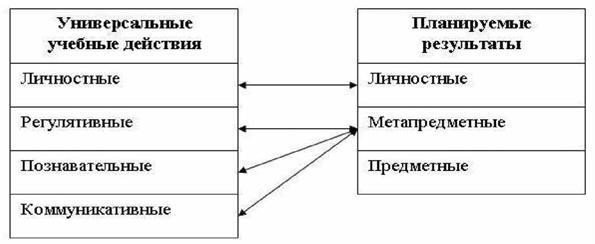 Развитие системы универсальных учебных действий в составе личностных, регулятивных, познавательных и коммуникативных действий, определяющих развитие психологических способностей личности, осуществляется в рамках нормативно-возрастного развития личностной и познавательной сфер ребенка. Образовательная деятельность определяет зону ближайшего развития указанных универсальных учебных действий (их уровень развития, соответствующий «высокой норме») и их свойства. 2.2.3. Взаимосвязь универсальных учебных действий с содержанием учебных предметов Формирование универсальных учебных действий, обеспечивающих решение задач общекультурного, ценностно - личностного, познавательного развития обучающихся, реализуется в рамках целостной образовательной деятельности в ходе изучения обучающимися системы учебных предметов. На уровне начального общего образования при организации образовательной деятельности особое значение имеет обеспечение сбалансированного развития у обучающихся логического, наглядно - образного и знаково-символического мышления, исключающее риск развития формализма мышления, формирования псевдо - логического мышления. Существенную роль в этом играют учебные предметы. Каждый учебный предмет в зависимости от предметного содержания и релевантных способов организации учебной деятельности, обучающихся обеспечивает формирование УУД. Распределение материала и типовых задач по различным предметам не является жестким, начальное освоение одних и тех же УУД и закрепление освоенного может происходить в ходе занятий по разным предметам. Распределение типовых задач внутри предмета должно направлено на достижение баланса между временем освоения и временем использования соответствующих действий. Описание связи универсальных учебных действий с содержанием конкретного учебного предмета строится по следующему плану: 	1) 	Сопоставление требований к предметным результатам - целевых установок ФГОС НОО и универсальных учебных действий; 2)Описание роли учебного предмета в формировании универсальных учебных действий; 3) Перечень типовых задач формирования регулятивных, познавательных и коммуникативных универсальных учебных действий, применяемых в рамках данного предмета. Русский язык Учебный предмет «Русский язык» обеспечивает формирование регулятивных, коммуникативных, личностных и познавательных универсальных действий. Требования к предметным результатам: формирование первоначальных представлений о единстве и многообразии языкового и культурного пространства России, о языке как основе национального самосознания; понимание обучающимися того, что язык представляет собой явление национальной культуры и основное средство человеческого общения, осознание значения русского языка как государственного языка Российской Федерации, языка межнационального общения; сформированность позитивного отношения к правильной устной и письменной речи как показателям общей культуры и гражданской позиции человека; овладение первоначальными представлениями о нормах русского языка (орфоэпических, лексических, грамматических) и правилах речевого этикета; умение ориентироваться в целях, задачах, средствах и условиях общения, выбирать адекватные языковые средства для успешного решения коммуникативных задач; овладение учебными действиями с языковыми единицами и умение использовать знания для решения познавательных, практических и коммуникативных задач. Русский язык, в том числе родной язык как знаковая система позволяет представить учебный материал в виде последовательности учебных задач, включить учащихся в контрольно-оценочную деятельность и организовать учебное сотрудничество, что обеспечивает эффективное формирование регулятивных универсальных учебных действий. Работа с текстом открывает возможности для формирования логических действий анализа, сравнения, установления причинно-следственных связей. Ориентация в морфологической и синтаксической структуре языка строения слова и предложения, графической формы букв обеспечивают развитие знаковосимволических действий - замещения (например, звука буквой), моделирования (например, состава слова путем составления схемы) и преобразования модели (видоизменения слова). Изучение русского языка создает условия для формирования языкового чутья как результата ориентировки ребенка в грамматической и синтаксической структуре родного языка и обеспечивает успешное развитие адекватных возрасту форм и функций речи, включая обобщающую и планирующую функции. На уроках русского языка эффективным будет применение следующих типовых задач: Постановка и решение учебной задачи; Теория формирования умственных действий; Технология 	без 	отметочного 	оценивания 	(приемы «Ретроспективная самооценка», «Прогностическая самооценка», «Взаимоконтроль устных ответов», «Комментирование устных ответов», «Пошаговый взаимоконтроль при работе с алгоритмом», «Работа с эталоном», «Проверь себя», «Гибкая система балльной оценки»; Учебное сотрудничество; Моделирование (создание алгоритмов, пиктограмм, таблиц, ментальных карт и т.п.); Учебные задания, формирующие логические универсальные учебные действия; Составление плана текста; Приемы работы с текстом «Внимание к слову», «Знакомство с заголовком»; Применение информационно-коммуникационных технологий; Учебно-познавательные (практические) задачи на ценностные установки, коммуникацию, на сотрудничество, на рефлексию, на решение проблем; Проектные задачи/групповые проекты. Литературное чтение, в том числе литературное чтение на родном языке Учебный предмет «Литературное чтение» обеспечивает формирование личностных, познавательных, коммуникативных и регулятивных универсальных действий. Требования к предметным результатам понимание литературы как явления национальной и мировой культуры, средства сохранения и передачи нравственных ценностей и традиций; осознание 	значимости 	чтения 	для 	личного 	развития; формирование представлений о мире, российской истории и культуре, первоначальных этических представлений, понятий о добре и зле, нравственности; успешности обучения по всем учебным предметам; формирование потребности в систематическом чтении; понимание роли чтения, использование разных видов чтения (ознакомительное, изучающее, выборочное, поисковое); умение осознанно воспринимать и оценивать содержание и специфику различных текстов, участвовать в их обсуждении, давать и обосновывать нравственную оценку поступков героев; достижение необходимого для продолжения образования уровня читательской компетентности, общего речевого развития, то есть овладение техникой чтения вслух и про себя, элементарными приемами интерпретации, анализа и преобразования художественных, научно-популярных и учебных текстов с использованием элементарных литературоведческих понятий; умение самостоятельно выбирать интересующую литературу; пользоваться справочными источниками для понимания и получения дополнительной информации. На уроках литературного чтения эффективным будет применение следующих типовых задач: Составление плана текста; Приемы работы с текстом «Внимание к слову», «Пометки на полях», «Диалог с текстом»; Учебно-познавательные (практические) задачи на ценностные установки, коммуникацию; Моделирование (создание алгоритмов, пиктограмм, схем-опор, кратких записей, таблиц и т.п.); Технология 	без 	отметочного 	оценивания 	(приемы «Взаимоконтроль устных ответов», «Комментирование устных ответов»); Применение информационно-коммуникационных технологий; Проектные задачи/групповые проекты; Постановка и решение учебной задачи; Учебное сотрудничество; Учебные задания, формирующие логические универсальные действия. Иностранный язык Учебный предмет «Иностранный язык» обеспечивает формирование личностных, 	коммуникативных, 	регулятивных 	и 	познавательных универсальных действий. Требования к предметным результатам: приобретение начальных навыков общения в устной и письменной форме с носителями иностранного языка на основе своих речевых возможностей и потребностей; освоение правил речевого и неречевого поведения; освоение начальных лингвистических представлений, необходимых для овладения на элементарном уровне устной и письменной речью на иностранном языке, расширение лингвистического кругозора; формирование дружелюбного отношения и толерантности к носителям другого языка на основе знакомства с жизнью своих сверстников в других странах, с детским фольклором и доступными образцами детской художественной литературы. На уроках иностранного языка эффективным будет применение следующих типовых задач: Постановка и решение учебной задачи; Теория формирования умственных действий; Учебное сотрудничество; Моделирование (создание алгоритмов, пиктограмм, схем-опор, кратких записей, таблиц, ментальных карт и т.п.); Учебные задания, формирующие логические универсальные действия; Технология 	без 	отметочного 	оценивания 	(приемы «Ретроспективная самооценка», «Прогностическая самооценка», «Взаимоконтроль устных ответов», «Комментирование устных ответов», «Пошаговый взаимоконтроль при работе с алгоритмом», «Работа с эталоном», «Проверь себя», «Гибкая система балльной оценки»); Учебно-познавательные (практические) задачи на ценностные установки, коммуникацию, на сотрудничество, на рефлексию, на решение проблем; Проектные задачи/групповые проекты; Применение информационно-коммуникационных технологий. Математика Учебный предмет «Математика» обеспечивает формирование регулятивных, коммуникативных, познавательных и личностных универсальных действий. Требования к предметным результатам использование начальных математических знаний для описания и объяснения окружающих предметов, процессов, явлений, а также оценки их количественных и пространственных отношений; овладение основами логического и алгоритмического мышления, пространственного воображения и математической речи, измерения пересчета, прикидки и оценки, наглядного представления данных и процессов, записи и выполнения алгоритмов; приобретение начального опыта применения математических знаний для решения учебно-познавательных и учебно-практических задач; умение выполнять устно и письменно арифметические действия с числами и числовыми выражениями, решать текстовые задачи, умение действовать в соответствии с алгоритмом и строить простейшие алгоритмы, исследовать, распознавать и изображать геометрические фигуры, работать с таблицами, 	схемами, 	графиками 	и 	диаграммами, 	цепочками, совокупностями, представлять, анализировать и интерпретировать данные; 5)приобретение первоначальных представлений о компьютерной грамотности. На уроках математики эффективным будет применение следующих типовых задач: Постановка и решение учебной задачи; Теория формирования умственных действий; Технология без отметочного оценивания (приемы «Ретроспективная самооценка», «Прогностическая самооценка», «Взаимоконтроль устных ответов», «Комментирование устных ответов», «Пошаговый взаимоконтроль при работе с алгоритмом», «Работа с эталоном», «Проверь себя», «Гибкая система балльной оценки»; Учебное сотрудничество; Моделирование (создание алгоритмов, пиктограмм, таблиц, схем-опор, кратких записей, ментальных карт и т.п.); Учебные задания, формирующие логические универсальные действия;  Составление плана текста; Приемы работы с текстом «Внимание к слову», «Знакомство с заголовком»; Применение информационно-коммуникационных технологий; Учебно-познавательные (практические) задачи на ценностные установки, коммуникацию, на сотрудничество, на рефлексию, на решение проблем; Проектные задачи/групповые проекты. Окружающий мирУчебный предмет «Окружающий мир» обеспечивает формирование личностных, познавательных, коммуникативных и регулятивных универсальных действий. Требования к предметным результатам: понимание особой роли России в мировой истории, воспитание чувства гордости за национальные свершения, открытия, победы; сформированность уважительного отношения к России, родному краю, своей семье, истории, культуре, природе нашей страны, ее современной жизни; осознание целостности окружающего мира, освоение основ экологической грамотности, элементарных правил нравственного поведения в мире природы и людей, норм здоровье сберегающего поведения в природной и социальной среде; освоение доступных способов изучения природы и общества (наблюдение, запись, измерение, опыт, сравнение, классификация и др., с получением информации из семейных архивов, от окружающих людей, в открытом информационном пространстве); развитие навыков устанавливать и выявлять причинноследственные связи в окружающем мире На уроках окружающего мира эффективным будет применение следующих типовых задач: Постановка и решение учебной задачи; Составление плана текста; Приемы работы с текстом «Внимание к слову», «Знакомство с заголовком», «Пометки на полях»; Учебно-познавательные (практические) задачи на ценностные установки, коммуникацию, на сотрудничество, на рефлексию, на решение проблем; Моделирование (создание алгоритмов, пиктограмм, схем-опор, кратких записей, таблиц, ментальных карт и т.п.); Проектные задачи/групповые проект: Учебное сотрудничество; Учебные задания, формирующие логические универсальные действия; Применение информационно-коммуникационных технологий; Теория формирования умственных действий; Технология 	без 	отметочного 	оценивания 	(приемы «Ретроспективная самооценка», «Прогностическая самооценка», «Взаимоконтроль устных ответов» «Комментирование устных ответов», «Работа с эталоном», «Гибкая система балльной оценки»). Основы религиозных культур и светской этики Учебный предмет «Основы религиозных культур и светской этики» преимущественно обеспечивает формирование личностных, коммуникативных универсальных действий, в меньшей степени делается акцент на формировании регулятивных универсальных учебных действий. Требования к предметным результатам 1)готовность к нравственному самосовершенствованию, духовному саморазвитию; 2)знакомство с основными нормами светской и религиозной морали, понимание их значения в выстраивании конструктивных отношений в семье и обществе; понимание значения нравственности, веры и религии в жизни человека и общества; формирование первоначальных представлений о светской этике, о традиционных религиях, их роли в культуре, истории и современности России; первоначальные 	представления 	об 	исторической 	роли традиционных религий в становлении российской государственности; становление внутренней установки личности поступать согласно своей совести; воспитание нравственности, основанной на свободе совести и вероисповедания, духовных традициях народов России; осознание ценности человеческой жизни.  На уроках основ религиозных культур и светской этики эффективным будет применение следующих типовых задач: Приемы работы с текстом «Внимание к слову», «Знакомство с заголовком», «Пометки на полях», «Диалог с текстом»; Составление плана текста; Учебно-познавательные (практические) задачи на ценностные установки, коммуникацию, на сотрудничество, на рефлексию, на решение проблем; Учебное сотрудничество; Моделирование (создание алгоритмов, пиктограмм, схем-опор, кратких записей, таблиц, ментальных карт и т.п.); Проектные задачи/групповые проекты; Применение информационно-коммуникационных технологий. Музыка Учебный предмет «Музыка» обеспечивает формирование личностных, познавательных, коммуникативных и регулятивных универсальных действий. Требования к предметным результатам: сформированность первоначальных представлений о роли музыки в жизни человека, ее роли в духовно-нравственном развитии человека; сформированность основ музыкальной культуры, в том числе на материале музыкальной культуры родного края, развитие художественного вкуса и интереса к музыкальному искусству и музыкальной деятельности; умение воспринимать музыку и выражать свое отношение к музыкальному произведению; использование 	музыкальных 	образов 	при 	создании театрализованных и музыкально-пластических композиций, исполнении вокально-хоровых произведений, в импровизации. На уроках музыки эффективным будет применение следующих типовых задач: Учебно-познавательные (практические) задачи на ценностные установки, коммуникацию, на сотрудничество, на рефлексию, на решение проблем; Моделирование (создание алгоритмов, пиктограмм, схем-опор, кратких записей, таблиц, ментальных карт и т.п.); Проектные задачи/групповые проекты Применение информационно-коммуникационных технологий; Постановка и решение учебной задачи; Приемы работы с текстом «Внимание к слову», «Знакомство с заголовком», «Пометки на полях»; Составление плана текста; Учебное сотрудничество; Технология без отметочного оценивания (приемы «Ретроспективная самооценка» «Взаимоконтроль устных ответов»). Изобразительное искусство Учебный предмет «Изобразительное искусство» обеспечивает формирование личностных, познавательных, коммуникативных и регулятивных универсальных действий. Требования к предметным результатам: сформированность первоначальных представлений о роли изобразительного искусства в жизни человека, его роли в духовнонравственном развитии человека; сформированность основ художественной культуры, в том числе на материале художественной культуры родного края, эстетического отношения к миру; понимание красоты как ценности; потребности в художественном творчестве и в общении с искусством; овладение практическими умениями и навыками в восприятии, анализе и оценке произведений искусства; овладение элементарными практическими умениями и навыками в различных видах художественной деятельности (рисунке, живописи, скульптуре, художественном конструировании), а также в специфических формах художественной деятельности, базирующихся на ИКТ (цифровая фотография, видеозапись, элементы мультипликации и пр.) На уроках изобразительного искусства эффективным будет применение следующих типовых задач: Учебно-познавательные (практические) задачи на ценностные установки, коммуникацию, на сотрудничество, на рефлексию, на решение проблем; Моделирование (создание алгоритмов, пиктограмм, схем-опор, кратких записей, таблиц, ментальных карт и т.п.); Проектные задачи/групповые проекты; Применение информационно-коммуникационных технологий; Постановка и решение учебной задачи; Приемы работы с текстом «Внимание к слову», «Знакомство с заголовком», «Пометки на полях»; Составление плана текста; Учебное сотрудничество; Технология без отметочного оценивания. Технология Учебный предмет «Технология» обеспечивает формирование регулятивных, коммуникативных, познавательных и личностных универсальных действий. Требования к предметным результатам: получение первоначальных представлений о созидательном и нравственном значении труда в жизни человека и общества; о мире профессий и важности правильного выбора профессии; усвоение первоначальных представлений о материальной культуре как продукте предметно-преобразующей деятельности человека; приобретение 	навыков 	самообслуживания; 	овладение технологическими приемами ручной обработки материалов; усвоение правил техники безопасности; использование приобретенных знаний и умений для творческого решения несложных конструкторских, художественно-конструкторских (дизайнерских), технологических и организационных задач; приобретение 	первоначальных 	навыков 	совместной продуктивной деятельности, сотрудничества, взаимопомощи, планирования и организации; приобретение первоначальных знаний о правилах создания предметной и информационной среды и умений применять их для выполнения учебно-познавательных и проектных художественноконструкторских задач. На уроках технологии эффективным будет применение следующих типовых задач: Учебно-познавательные (практические) задачи на ценностные установки, коммуникацию, на сотрудничество, на рефлексию, на решение проблем; Моделирование (создание алгоритмов, пиктограмм, схем-опор, кратких записей, таблиц, ментальных карт и т.п.); Проектные задачи/групповые проекты Применение информационно-коммуникационных технологий; Постановка и решение учебной задачи; Приемы работы с текстом «Внимание к слову», «Знакомство с заголовком», «Пометки на полях»; Составление плана текста; Учебное сотрудничество; Технология без отметочного оценивания. Физическая культура Учебный предмет «Физическая культура» обеспечивает формирование личностных 	регулятивных, 	коммуникативных 	и 	познавательных, универсальных действий. Требования к предметным результатам: формирование первоначальных представлений о значении физической культуры для укрепления здоровья человека (физического, социального и психологического), о ее позитивном влиянии на развитие человека (физическое, интеллектуальное, эмоциональное, социальное), о физической культуре и здоровье как факторах успешной учебы и социализации; овладение умениями организовывать здоровье сберегающую жизнедеятельность (режим дня, утренняя зарядка, оздоровительные мероприятия, подвижные игры и т.д.); формирование навыка систематического наблюдения за своим физическим состоянием, величиной физических нагрузок, данных мониторинга здоровья (рост, масса тела и др.), показателей развития основных физических качеств (силы, быстроты, выносливости, координации, гибкости), в том числе подготовка к выполнению нормативов ВФСК «Готов к труду и обороне» (ГТО) На уроках физической культуры эффективным будет применение следующих типовых задач: Учебно-познавательные (учебно-практические) задачи на рефлексию, ценностные установки; Технология без отметочного оценивания (приемы «Прогностическая самооценка», «Пошаговый взаимоконтроль при выполнении физических упражнений», «Ретроспективная самооценка»); Учебное сотрудничество;  Постановка и решение учебной задачи; Применение информационно-коммуникационных технологий. 2.3. 	Рабочая программа воспитания Пояснительная записка.Рабочая  программа воспитания  МБОУ «СОШ №30» Озерский городской округ разработана: на основе Федерального закона от 29.12.2012 № 273-ФЗ «Об образовании в Российской Федерации», с учётом Стратегии развития воспитания в Российской Федерации  на период до 2025 года и Плана мероприятий по ее реализации в 2021-2025 гг., № 996-р и Плана мероприятий по её реализации в 2021 — 2025 годах (Распоряжение Правительства Российской Федерации от 12.11.2020 № 2945-р); на основе Федерального закона от 04.09.2022г №371-ФЗ "О внесении изменений в Федеральный закон "Об образовании в Российской Федерации"            стратегии национальной безопасности Российской Федерации, (Указ Президента Российской Федерации от 02.07.2021 № 400) приказом Минпросвещения Российской Федерации № 992 от 16 ноября 2022 года «Об утвеждении федеральной образовательной программы начального общего образования»;приказом Минпросвещения Российской Федерации № 993 от 16 ноября 2022 года «Об утвеждении федеральной образовательной программы основного общего образования»;приказом Минпросвещения Российской Федерации № 1014 от 23 ноября 2022 года «Об утвеждении федеральной образовательной программы среднего общего образования»;приказом Минпросвещения Российской Федерации № 874 от 30 сентября 2022 года «Об утверждении порядка разработки и утверждения федеральных основных общеобразовательных программ»;приказом Минпросвещения Российской Федерации № 712 от 11 декабря 2020 г. «О внесении изменений в некоторые федеральные государственные образовательные стандарты общего образования по вопросам воспитания обучающихся»Письма Министерства просвещения Российской Федерации   от 18 июля 2022 года № АБ-1951/06 «Об актуализации примерной рабочей программы воспитания», в соответствии с примерной программой воспитания, одобренной решением федерального учебно-методического объединения по общему образованию (протокол от 23.06.2022г. № 3/22).	Программа является методическим документом, определяющим комплекс основных характеристик воспитательной работы, осуществляемой в школе, разрабатывается с учетом государственной политики в области образования и воспитания.Программа основывается на единстве и преемственности образовательного процесса на уровнях начального общего, основного общего, среднего общего образования, соотносится с примерными рабочими программами воспитания для организаций, реализующих образовательные программы дошкольного, среднего профессионального образования.Программа предназначена для планирования и организации системной воспитательной деятельности с целью достижения обучающимися личностных результатов образования, определённых ФГОС; Разрабатывается и утверждается с участием коллегиальных органов управления школой (в том числе советов обучающихся), советов родителей.Реализуется в единстве урочной и внеурочной деятельности, осуществляемой совместно с семьей и другими участниками образовательных отношений, социальными  институтами воспитания.Предусматривает приобщение обучающихся к российским традиционным духовным ценностям, включая культурные ценности своей этнической группы, правилам и нормам поведения в российском обществе. Предусматривает историческое просвещение, формирование российской культурной и гражданской идентичности обучающихся.В соответствии с ФГОС личностные результаты освоения программ общего образования должны отражать готовность обучающихся руководствоваться системой позитивных ценностных ориентаций и расширение опыта деятельности на её основе в процессе реализации основных направлений воспитательной деятельности, в том числе в части:гражданского, патриотического, духовно-нравственного, эстетического, физического, трудового, экологического, познавательного воспитания.Программа включает три раздела: целевой, содержательный, организационный.При разработке или обновлении рабочей программы воспитания ее содержание, за исключением целевого раздела, может изменяться в соответствии с особенностями образовательной организации: организационно-правовой формой, контингентом обучающихся и их родителей (законных представителей), направленностью образовательной программы, в том числе предусматривающей углубленное изучение отдельных учебных предметов, учитывающей этнокультурные интересы, особые образовательные потребности обучающихся.Раздел I. Целевой Содержание воспитания обучающихся.В образовательной организации определяется содержанием российских базовых (гражданских, национальных) норм и ценностей, которые закреплены в Конституции Российской Федерации. Эти ценности и нормы определяют инвариантное содержание воспитания обучающихся. Вариативный компонент содержания воспитания обучающихся включает духовно-нравственные ценности культуры, традиционных религий народов России.Воспитательная деятельность в общеобразовательной организации планируется и осуществляется в соответствии с приоритетами государственной политики в сфере воспитания. Приоритетной задачей Российской Федерации в сфере воспитания детей является развитие высоконравственной личности, разделяющей российские традиционные духовные ценности, обладающей актуальными знаниями и умениями, способной реализовать свой потенциал в условиях современного общества, готовой к мирному созиданию и защите Родины.          Участниками образовательных отношений в части воспитании являются педагогические и другие работники школы, обучающиеся, их родители (законные представители), представители иных организаций в соответствии с законодательством Российской Федерации, локальными актами школы. Родители (законные представители) несовершеннолетних обучающихся имеют преимущественное право на воспитание своих детей перед всеми другими лицами.        Нормативные ценностно-целевые основы воспитания обучающихся в школе определяются содержанием российских гражданских (базовых, общенациональных) норм и ценностей, основные из которых закреплены в Конституции Российской Федерации. 	С учетом мировоззренческого, этнического, религиозного многообразия российского общества ценностно-целевые основы воспитания обучающихся включают духовно-нравственные ценности культуры народов России, традиционных религий народов России в качестве вариативного компонента содержания воспитания, реализуемого на добровольной основе, в соответствии с мировоззренческими и культурными особенностями и потребностями родителей (законных представителей) несовершеннолетних обучающихся.  Воспитательная деятельность в школе реализуется в соответствии с приоритетами государственной  политики в сфере воспитания, зафиксированными в Стратегии развития воспитания в Российской Федерации на период до 2025 года. Приоритетной задачей Российской Федерации в сфере воспитания детей является развитие высоконравственной личности, разделяющей российские традиционные духовные ценности, обладающей актуальными знаниями и умениями, способной реализовать свой потенциал в условиях современного общества, готовой к мирному созиданию и защите Родины.1.1. Цели и задачи	Современный российский общенациональный воспитательный идеал – высоконравственный, творческий, компетентный гражданин России, принимающий судьбу Отечества как свою личную, осознающий ответственность за настоящее и будущее страны, укорененный в духовных и культурных традициях многонационального народа Российской Федерации. В соответствии с этим идеалом и нормативными правовыми актами Российской Федерации в сфере образования, цель воспитания обучающихся в школе: развитие личности, создание условий для самоопределения и социализации на основе социокультурных, духовно-нравственных ценностей и принятых в российском обществе правил и норм поведения в интересах человека, семьи, общества и государства;формирование у обучающихся чувства патриотизма, гражданственности, уважения к памяти защитников Отечества и подвигам Героев Отечества, закону и правопорядку, человеку труда и старшему поколению, взаимного уважения, бережного отношения к культурному наследию и традициям многонационального народа Российской Федерации, природе и окружающей среде.Задачами воспитания обучающихся в школе являются: усвоение ими знаний, норм, духовно-нравственных ценностей, традиций, которые выработало российское общество (социально значимых знаний);- формирование и развитие позитивных личностных отношений к этим нормам, ценностям, традициям (их освоение, принятие);- приобретение соответствующего этим нормам, ценностям, традициям социокультурного опыта поведения, общения, межличностных и социальных отношений, применения полученных знаний и сформированных отношений на практике (опыта нравственных поступков, социально значимых дел).- достижение личностных результатов освоения общеобразовательных программ в соответствии с ФГОС ООП СОО.Личностные результаты освоения обучающимися образовательных программ включают:осознание российской гражданской идентичности;сформированность ценностей самостоятельности и инициативы;готовность обучающихся к саморазвитию, самостоятельности и личностному самоопределению;наличие мотивации к целенаправленной социально значимой деятельности;сформированность внутренней позиции личности как особого ценностного отношения к себе, окружающим людям и жизни в целом.        Личностные результаты достигаются в единстве учебной и воспитательной деятельности организации, осуществляющей образовательную деятельность, в соответствии с традиционными российскими социокультурными, историческими и духовно-нравственными ценностями, принятыми в обществе правилами и нормами поведения, и способствуют процессам самопознания, самовоспитания и саморазвития, развития внутренней позиции личности, патриотизма, гражданственности, уважения к памяти защитников Отечества и подвигам Героев Отечества и старшему поколению, закону и правопорядку, труду, взаимного уважения, бережного отношения к культурному наследию и традициям многонационального народа Российской Федерации, природе и окружающей среде. Воспитательная деятельность в образовательной организации планируется и осуществляется на основе аксиологического, антропологического, культурно-исторического, системно-деятельностного, личностно-ориентированного подходов и с учетом принципов воспитания: гуманистической направленности воспитания, совместной деятельности детей и взрослых, следования нравственному примеру, безопасной жизнедеятельности, инклюзивности, возрастосообразности.1.3. Направления воспитания.Программа воспитания реализуется в единстве учебной и воспитательной деятельности образовательной организации по основным направлениям воспитания в соответствии с ФГОС СОО и отражает готовность обучающихся руководствоваться ценностями и приобретать первоначальный опыт деятельности на их основе, в том числе в части: 	1.3.1. Гражданское воспитание, формирование российской гражданской идентичности, принадлежности к общности граждан Российской Федерации, к народу России как источнику власти в российском государстве и субъекту тысячелетней Российской государственности, изучение и уважение прав, свобод и обязанностей гражданина Российской Федерации; (ведется совместная работа с территориальной избирательной комиссией г. Озерска)1.3.2. Патриотическое воспитание – воспитание любви к родному краю, Родине, своему народу, уважения к другим народам России, формирование общероссийской культурной идентичности (проведение  общешкольных ключевых дел к Дню защитников Отчества, Дням воинской славы, Дню Победы, Дню освобождения от немецко – фашистских захватчиков и другие)1.3.3. Духовно-нравственное воспитание обучающихся на основе духовно-нравственной культуры народов России, традиционных религий народов России, формирование традиционных российских семейных ценностей; воспитание честности, доброты, милосердия, сопереживания, справедливости, коллективизма, дружелюбия и взаимопомощи, уважения к старшим, к памяти предков, их вере и культурным традициям; (совместная работа с храмом Покрова Прессвтой Богоролицы Озерского городского округа, Городским краеведческим музеем)1.3.4.Эстетическое воспитание: формирование эстетической культуры на основе российских традиционных духовных ценностей, приобщение к лучшим образцам отечественного и мирового искусства (посещение музеев и театров  региона, экскурсионноые поездки по городам России)1.3.5. Физическое воспитание: развитие физических способностей с учётом возможностей и состояния здоровья, формирование культуры здорового образа жизни, эмоционального благополучия, личной и общественной безопасности, навыков безопасного поведения в природной и социальной среде, чрезвычайных ситуациях (работа Школьного спортивного клуба школы, участие в спортивных соревнованиях города и региона);	1.3.6. Трудовое воспитание: воспитание уважения к труду, трудящимся, результатам труда (своего и других людей), ориентации на трудовую деятельность, получение профессии, личностное самовыражение в продуктивном, нравственно достойном труде в российском обществе, на достижение выдающихся результатов в труде, профессиональной деятельности (организация дежурств в школе, в кабинетах ОО, школьных клумбах и субботники на территории школьного двора);	1.3.7. Экологическое воспитание: формирование экологической культуры, ответственного, бережного отношения к природе, окружающей среде на основе российских традиционных духовных ценностей, навыков охраны и защиты окружающей среды (участие в экологических акциях «Вода России», «Эколята», «Бумаге – вторая жизнь и др.);1.3.8. Ценности научного познания, ориентированного на воспитание стремления к познанию себя и других людей, природы и общества, к получению знаний, качественного образования с учётом личностных интересов и общественных потребностей. (участие в научно-практических конференциях онлай и офлайн, Курчатовских чтениях, конкурсе чтецов, конкурсах и фестивалях науки и творчества).1.4.  На каждом уровне воспитания выделяются свои целевые приоритетыТребования к личностным результатам освоения обучающимися ООП СОО установлены ФГОС СОО.На основании этих требований в данном разделе представлены целевые ориентиры результатов в воспитании, развитии личности обучающихся, на достижение которых должна быть направлена деятельность педагогического коллектива для выполнения требований ФГОС СОО.Целевые ориентиры определены в соответствии с инвариантным содержанием воспитания обучающихся на основе российских базовых (гражданских, конституциональных) ценностей, обеспечивают единство воспитания, воспитательного пространства.Целевые ориентиры результатов воспитания на уровне начального общего образованияВыделение в общей цели воспитания целевых приоритетов, связанных 
с возрастными особенностями воспитанников, не означает игнорирования других составляющих общей цели воспитания. Приоритет – это то, чему педагогическим работникам, работающим с обучающимися конкретной возрастной категории, предстоит уделять большее, но не единственное внимание. Раздел II. Содержательный2.1. Уклад образовательной организации.Процесс воспитания в МБОУ СОШ №30 основывается на следующих принципах взаимодействия педагогов и школьников:- неукоснительное соблюдение законности и прав семьи и ребенка, соблюдения конфиденциальности информации о ребенке и семье, приоритета безопасности ребенка при нахождении в образовательной организации;- ориентир на создание в школе психологически комфортной среды для каждого ребенка и взрослого, без которой невозможно конструктивноевзаимодействие школьников и педагогов;- реализация процесса воспитания главным образом через создание в школе детско-взрослых общностей, которые бы объединяли детей и педагогов яркими исодержательными событиями, общими позитивными эмоциями и доверительными отношениями друг к другу;- организация основных совместных дел школьников и педагогов как предмета совместной заботы и взрослых, и детей;- системность, целесообразность и не шаблонность воспитания как условия его эффективности.Основными традициями воспитания в МБОУ СОШ №30 являются следующие:- стержнем годового цикла воспитательной работы школы являютсяобщешкольные дела, через которые осуществляется интеграция воспитательныхусилий педагогов;- важной чертой каждого общешкольного дела и большинства используемых для воспитания других совместных дел педагогов и школьников является коллективная разработка, коллективное планирование, коллективное проведение и коллективный анализ их результатов;- в школе создаются такие условия, при которых по мере взросления ребенка увеличивается и его роль в совместных делах (от пассивного наблюдателя до организатора);- в проведении общешкольных дел отсутствует соревновательность между классами, поощряется конструктивное межклассное и межвозрастное  взаимодействие школьников, а также их социальная активность;- педагоги школы ориентированы на формирование коллективов в рамках школьных классов, кружков, студий, секций и иных детских объединений, на установление в них доброжелательных и товарищеских взаимоотношений;- ключевой фигурой воспитания в школе является классный руководитель, реализующий по отношению к детям защитную, личностно развивающую, организационную, посредническую (в разрешении конфликтов) функции.2.2. Виды, формы и содержание деятельностиВиды, формы и содержание воспитательной деятельности.Практическая реализация цели и задач воспитания осуществляется в рамках следующих направлений воспитательной работы школы. Каждое из них представлено в соответствующем модуле.2.2.1.Модуль «Школьный урок».Реализация школьными педагогами воспитательного потенциала урока предполагает следующее:-организацию работы с детьми как в офлайн, так и онлайн формате;-установление доверительных отношений между учителем и его учениками, способствующих позитивному восприятию учащимися требований и просьб учителя, привлечению их внимания к обсуждаемой на уроке информации, активизации их познавательной деятельности;	-побуждение школьников соблюдать на уроке общепринятые нормы поведения, правила общения со старшими (учителями) и сверстниками (школьниками), принципы учебной дисциплины и самоорганизации,  согласно Устава школы, Правилам внутреннего распорядка школы;- использование воспитательных возможностей содержания учебного предмета через демонстрацию детям примеров ответственного, гражданского поведения, проявления человеколюбия и добросердечности, через подбор соответствующих текстов для чтения, задач для решения,  кейсов и дискуссий;-применение на уроке интерактивных форм работы учащихся: интеллектуальных игр «Умники и умницы», викторины, тестирование кейсы, стимулирующих познавательную мотивацию школьников; дискуссий, которые дают учащимся возможность приобрести опыт ведения конструктивного диалога; групповой работы или работы в парах, которые учат школьников командной работе и взаимодействию с другими детьми; Олимпиады,   занимательные  уроки  и   пятиминутки,  урок  -  деловая  игра,  урок  –  путешествие,  урок   мастер-класс,  урок-исследование  и  др.    Учебно-развлекательные  мероприятия  (конкурс - игра  «Предметный кроссворд», турнир «Своя игра», викторины, литературная композиция, конкурс газет и рисунков, экскурсия и др.);   -включение в урок игровых процедур, которые помогают поддержать мотивацию детей к получению знаний, налаживанию позитивных межличностных отношений в классе, помогают установлению доброжелательной атмосферы во время урока;  интеллектуальных  игр,  стимулирующих  познавательную мотивацию  школьников. Предметные  выпуски  заседания  клуба  «Что?  Где?  Когда?»,  брейн-ринга,  геймификация:  квесты,  игра-провокация,  игра-эксперимент,  игра-демонстрация, игра-состязание,  дидактического  театра,  где  полученные  на  уроке  знания  обыгрываются в театральных постановках;  -организация шефства мотивированных и эрудированных учащихся над их неуспевающими одноклассниками, дающего школьникам социально значимый опыт сотрудничества и взаимной помощи;	-инициирование и поддержка исследовательской деятельности школьников в рамках реализации ими индивидуальных и групповых исследовательских проектов,  помогает приобрести навык самостоятельного решения теоретической проблемы, оформления собственных идей, навык уважительного отношения к чужим идеям, оформленным в работах других исследователей, навык публичного выступления перед аудиторией, аргументирования и отстаивания своей точки зрения;     -	создание гибкой  и  открытой  среды  обучения  и  воспитания  с использованием  гаджетов,  открытых  образовательных  ресурсов,  систем управления  позволяет  создать  условия  для  реализации  провозглашенных ЮНЕСКО ведущих принципов образования XXI века: «образование для всех», «образование через всю жизнь», образование «всегда, везде и в любое время». У  обучающихся  развиваются  навыки  сотрудничества,  коммуникации, социальной ответственности, способность критически мыслить, оперативно и качественно решать проблемы; воспитывается ценностное отношение к миру2.2.2. Модуль «Внеурочная деятельность».Воспитание на занятиях школьных курсов внеурочной деятельности осуществляется преимущественно через: -формирование в кружках, секциях, клубах, студиях детско-взрослых общностей, которые объединяют обучающихся и педагогов общими позитивными эмоциями и доверительными отношениями;- вовлечение школьников в интересную и полезную для них деятельность, которая предоставит им возможность самореализоваться в ней, приобрести социально значимые знания, развить в себе важные для своего личностного развития социально значимые отношения, получить опыт участия в социально значимых делах;поощрение педагогическими работниками детских инициатив, проектов, самостоятельности, самоорганизации в соответствии с их интересами;- создание в детских объединениях традиций, задающих их членам определенные социально значимые формы поведения;- поддержку в детских объединениях школьников с ярко выраженной лидерской позицией и установкой на сохранение и поддержание накопленных социально значимых традиций; Реализация воспитательного потенциала внеурочной деятельности в школе осуществляется в рамках следующих выбранных обучающимися курсов, занятий:патриотической, гражданско-патриотической, военно-патриотической, краеведческой, историко-культурной направленности;духовно-нравственной направленности, занятий по традиционным религиозным культурам народов России, духовно-историческому краеведению;интеллектуальной, научной, исследовательской, просветительской направленности;экологической, природоохранной направленности;художественной, эстетической направленности в области искусств, художественного творчества разных видов и жанров;туристско-краеведческой направленности;оздоровительной и спортивной направленности.	Информационно-просветительская деятельность. Курс внеурочной деятельности: «Разговор о важном».  Занятия направлены на формирование соответствующей внутренней позиции личности школьника, необходимой ему для конструктивного и ответственного поведения в обществе.Интеллектуальная и проектно-исследовательская деятельность. Курсы внеурочной деятельности:   «Русский язык и кльтура речи», «Увлекательная математика», «Совершенствуй свой английский», «Карта второй язык географии», «Занимательная инффформатика», «Решение расчетных задач о химии», «Методы решения физических хадач» «Решение задач повышенной сложности по физике. Механика», «Культура речи».Художественно-эстетическая деятельность предполагает привитие эстетических ценностей, развитие эмоциональной сферы, творческих способностей, чувства прекрасного. Работа ведется через реализацию различных форм взаимодействия с природой, организацию выставок детского рисунка, детских творческих работ, поделок, конкурсов, тематических классных часов. Курсы внеурочной деятельности: «Вокал», «Мир исусства», «Театр моды».Туристско-краеведческая деятельность. Курс внеурочной деятельности «Краеведение. Наш край Челябинский Южный Урал», направленный на воспитание у школьников любви к своему краю, его истории, культуре, природе, на развитие самостоятельности и ответственности школьников. Спортивно-оздоровительная деятельность.  Курс внеурочной деятельности: «Спорт. Проектная деятельность». Вводится для привития детям привычек здорового образа жизни, их гармоничного психофизического развития, формирования мотивации к сохранению здоровья. Методами реализации выступают ведение просветительской работы, информирование о полезных и вредных привычках, приобщение школьников к физической активности в разных ее проявлениях. Трудовая деятельность. Курс внеурочной деятельности  «Домашний мастер», направлен на развитие творческих способностей школьников, воспитание у них трудолюбия и уважительного отношения к физическому труду.  Реализуются такие мероприятия, как изучение национальной культуры, истории и природы, проведение экскурсий. 2.2.3.Модуль «Классное руководство»Осуществляя работу с классом, педагог (классный руководитель) организует работу с коллективом класса; индивидуальную работу с учащимися вверенного ему класса; работу с учителями, преподающими в данном классе; работу с родителями учащихся или их законными представителями.Главное предназначение классного руководителя - изучение  особенностей    развития  каждого обучающегося в   классе и создание условия для становления ребенка, как личности, входящего в современный ему мир, воспитать человека, способного достойно занять своё место в жизни. 	Важное место в работе классного руководителя занимает организация  интересных  и  полезных  для  личностного развития ребенка совместных дел с учащимися вверенного  ему класса, позволяющих, с одной стороны, вовлечь в них детей с самыми   разными  потребностями  и  тем  самым  дать  им  возможность  самореализоваться,  а  с  другой,  установить  и  упрочить  доверительные  отношения  с  учащимися  класса,  стать  для  них  значимым  взрослым,  задающим образцы поведения в обществе. 	Формированию  и  сплочению  коллектива  класса  способствуют  следующие дела, акции, события, проекты, занятия:   -	 классные часы: тематические (согласно плану классного руководителя),  посвященные юбилейным датам, Дням воинской славы, событию в классе,  в  городе,  стране,  способствующие  расширению  кругозора  детей,  формированию  эстетического  вкуса,  позволяющие  лучше  узнать  и полюбить свою Родину;  -	 игровые, способствующие сплочению коллектива,  поднятию  настроения,  предупреждающие  стрессовые  ситуации;  проблемные,  направленные на устранение конфликтных ситуаций в классе, школе,  позволяющие  решать  спорные  вопросы;  организационные,  связанные  к  подготовкой  класса  к  общему  делу;  здоровьесберегающие, позволяющие получить опыт безопасного поведения в социуме, ведения  здорового образа жизни и заботы о здоровье других людей. 	Немаловажное значение имеет:	- формирование  традиций  в  классном  коллективе:  «День именинника», ежегодный поход «Есть в осени первоначальной…», концерты для мам, бабушек, пап и т.п.;	- становление  позитивных  отношений  с  другими  класснымиколлективами  (через  подготовку  и  проведение  ключевого  общешкольногодела по параллелям);	- сбор информации об увлечениях и интересах обучающихся и ихродителей,  чтобы  найти  вдохновителей  для  организации  интересных  иполезных дел;
	- создание ситуации выбора и успеха.   Формированию и развитию коллектива класса способствуют:	-составление социального паспорта класса 	- изучение учащихся класса (потребности, интересы, склонности и другие  личностные  характеристики  членов  классного  коллектива), 	- составление карты интересов и увлечений обучающихся; 	-деловая  игра «Выборы актива класса» на этапе коллективного планирования;	- проектирование  целей,  перспектив  и  образа  жизнедеятельности классного  коллектива  с  помощью  организационно-деятельностной  игры, классного  часа  «Класс,  в  котором  я  хотел  бы  учиться»,  конкурса  «Устав класса», «Герб класса», «Мой класс сегодня и завтра».   Классное руководство подразумевает и индивидуальную работу с обучающимися класса: 	-  со  слабоуспевающими  детьми  и  учащимися, испытывающими  трудности  по  отдельным  предметам  направлена  на  контроль за успеваемостью обучающихся класса;- с  учащимися,  находящимися  в состоянии стресса и дискомфорта;- с обучающимися,  состоящими на различных видах учёта, в  группе  риска, оказавшимися  в  трудной  жизненной  ситуации.  Работа  направлена на контроль за свободным времяпровождением; 	-  заполнение  с  учащимися  «портфолио»  с занесением   «личных достижений» учащихся класса; 	-      участие в общешкольных конкурсах «Ученик года» и «Класс года»;	 - предложение  (делегирование)  ответственности  за  то  или  иное поручение	- вовлечение учащихся в социально значимую деятельность  в классе.	Классный руководитель  работает  в тесном сотрудничестве  с учителями предметниками. 2.2.4. Модуль «Основные школьные дела».Ключевые дела – это главные традиционные общешкольные дела, в которых принимает участие большая часть школьников и которые обязательно планируются, готовятся, проводятся и анализируются совместно педагогами и детьми. Это комплекс коллективных творческих дел, интересных и значимых для школьников, объединяющих их вместе с педагогами в единый коллектив. В воспитательной системе нашей школы выделяются тематические периоды традиционных дел. Главные дела являются понятными, личностно значимыми, главное, в празднике - своеобразная форма духовного самовыражения и обогащения ребенка. На внешкольном уровне:социальные проекты – ежегодные совместно разрабатываемые и реализуемые школьниками и педагогами комплексы дел (благотворительной, экологической, патриотической, трудовой направленности), ориентированные на преобразование окружающего школу социума: благотворительная ярмарка «Время делать добро», «Безопасная дорога», акции «Георгиевская лента», «Чистые игры», «Бессмертный полк»:проводимые для жителей села и организуемые совместно с  поселковым советом (администрацией сельского поселения), семьями учащихся спортивные состязания, праздники, которые открывают возможности для творческой самореализации школьников и включают их в деятельную заботу об окружающих: Фестиваль здорового образа жизни, спортивный праздник «Папа, мама, я – спортивная семья», «Весеннее ассорти», флешмобы посвященные ко «Дню Народного Единства»,  ко «Дню матери», ко «Дню учителя», «Ко дню космонавтики», «1 мая» и « Дню Победы», эстафета посвященная 9 мая по улицам поселка.На школьном уровне:общешкольные праздники – ежегодно проводимые творческие (театрализованные, музыкальные, литературные и т.п.) дела, связанные со значимыми для детей и педагогов знаменательными датами и в которых участвуют все классы школы: День Знаний, как творческое открытие нового учебного года, где происходит знакомство первоклассников и   ребят, прибывших в новом учебном году в школу, с образовательной организацией.Последний звонок. Каждый год – это неповторимое событие, которое позволяет всем участникам образовательного процесса осознать важность преемственности «поколений» не только учащимися выпускных классов, но и младшими школьниками. Последние звонки в нашей школе всегда неповторимы, в полной мере демонстрируют все таланты наших выпускников, так как целиком и полностью весь сюжет праздника придумывается самими ребятами и ими же реализуется. День учителя. Ежегодно обучающиеся демонстрируют уважительное отношения к учителю, труду педагога через поздравление, творческих концертов. Данное мероприятие формирует доброжелательное отношение между обучающимися и педагогами, развитие творческих способностей учащихся.Осенний бал. Ежегодно обучающиеся принимают участие в общешольом празднике приуроченном к осенним каникулам. Тему праздника выбирают одинадцатикланики и проводят балл в среднем и старшем звенеНовый год. Ежегодно обучающиеся 10 класса готовят Новогоднее поздравление,  а так же выбирают тему для традициооного концерта, раздают задания для классов и проводят мерориятие.Праздник «8 Марта».Традиционно обучающиеся совместно с педагогами создают праздничное настроение, которая помогает обучающимся в раскрытии их способностей, учиться преодолевать застенчивость, обретать уверенность в себе, продолжать выразительно и эмоционально читать стихи, участвовать в сценках, играх. Работать над сплочением коллектива.«Битва хоров». Традционное ежегодное мероприятие в котором приимают участие команды классов. Проводится совместно с учителем музыки.Празднование Дня Победы, КТД «Один день в Армии» в школе организуется в разных формах: участие в митинге, в торжественном параде, смотр военной песни и строя «Статен и строен – уважения достоин». Совместно с родителями школьники являются участниками всероссийского шествия «Полк бессмертных». Такое общешкольное дело будет способствовать формированию российской гражданской идентичности школьников, развитию ценностных отношений подростков к вкладу советского народа в Победу над фашизмом, к исторической памяти о событиях тех трагических лет.торжественные ритуалы - посвящения, связанные с переходом обучающихся на следующую ступень образования, символизирующие приобретение ими новых социальных статусов в школе и развивающие школьную идентичность детей: «Посвящение в первоклассники», «Прощай начальная школа», «Посвящение в пятиклассники», вступление в ряды первичного отделения РДДМ, церемония вручения аттестатов, открытие спортивного сезона:Праздник «За честь школы». Церемония награждения (по итогам года) школьников и педагогов за активное участие в жизни школы, защиту чести школы в конкурсах, соревнованиях, олимпиадах, значительный вклад в развитие школы. Способствует поощрению социальной активности детей, развитию позитивных межличностных отношений между педагогами и воспитанниками, формированию чувства доверия и уважения друг к другу: Фестиваль «Ярмарка талантов».На уровне классов:выбор и делегирование представителей классов в общешкольный Совет обучающихся, ответственных за подготовку общешкольных ключевых дел;участие школьных классов в реализации общешкольных ключевых дел;проведение в рамках класса итогового анализа детьми общешкольных ключевых дел, участие представителей классов в итоговом анализе проведенных дел на уровне общешкольных советов дела.На индивидуальном уровне:вовлечение по возможности каждого ребенка в ключевые дела школы в одной из возможных для них ролей: сценаристов, постановщиков, исполнителей, ведущих, декораторов, музыкальных редакторов, корреспондентов, ответственных за костюмы и оборудование, ответственных за приглашение и встречу гостей и т.п.);индивидуальная помощь ребенку (при необходимости) в освоении навыков подготовки, проведения и анализа ключевых дел;наблюдение за поведением ребенка в ситуациях подготовки, проведения и анализа ключевых дел, за его отношениями со сверстниками, старшими и младшими школьниками, с педагогами и другими взрослыми;при необходимости коррекция поведения ребенка через частные беседы с ним, через включение его в совместную работу с другими детьми, которые могли бы стать хорошим примером для ребенка, через предложение взять в следующем ключевом деле на себя роль ответственного за тот или иной фрагмент общей работы.2.2.5. Модуль «Внешкольные мероприятия».Реализация воспитательного потенциала внешкольных мероприятий реализуются через:общие внешкольные мероприятия, в том числе организуемые совместно с социальными партнёрами общеобразовательной организации;внешкольные тематические мероприятия воспитательной направленности, организуемые педагогами по изучаемым в общеобразовательной организацииучебным предметам, курсам, модулям;экскурсии, походы выходного дня (в музей, картинную галерею, технопарк, на предприятие и др.), организуемые в классах классными руководителями, в том числе совместно с родителями (законными представителями) обучающихся с привлечением их к планированию, организации, проведению, оценке мероприятия;литературные, исторические, экологические и другие походы, экскурсии, экспедиции, слёты и т. п., организуемые педагогами, в том числе совместно с родителями (законными представителями) обучающихся для изучения историко-культурных мест, событий, биографий проживавших в этой местности российских поэтов и писателей, деятелей науки, природных и историко-культурных ландшафтов, флоры и фауны и др.; выездные события, включающие в себя комплекс коллективных творческих дел, в процессе которых складывается детско-взрослая общность, характеризующаяся доверительными взаимоотношениями, ответственным отношением к делу, атмосферой эмоционально-психологического комфорта.2.2.6. Модуль «Организация предметно-пространственной среды».Воспитывающее влияние на ребенка осуществляется через такие формы работы с предметно-эстетической средой школы как:оформление внешнего вида здания, фасада, холла при входе в общеобразовательную организацию государственной символикой Российской Федерации, субъекта Российской Федерации, муниципального образования (флаг, герб), изображениями символики Российского государства в разные периоды тысячелетней истории, исторической символики региона;организацию и проведение церемоний поднятия (спуска) государственного флага Российской Федерации;размещение карт России, регионов, муниципальных образований (современных и исторических, точных и стилизованных, географических, природных, культурологических, художественно оформленных, в том числе материалами, подготовленными обучающимися) с изображениями значимых культурных объектов местности, региона, России, памятных исторических, гражданских, народных, религиозных мест почитания, портретов выдающихся государственных деятелей России, деятелей культуры, науки, производства, искусства, военных, героев и защитников Отечества;изготовление, размещение, обновление художественных изображений (символических, живописных, фотографических, интерактивных аудио и видео) природы России, региона, местности, предметов традиционной культуры и быта, духовной культуры народов России);организацию и поддержание в общеобразовательной организации звукового пространства позитивной духовно-нравственной, гражданско-патриотической воспитательной направленности (звонки-мелодии, музыка, информационные сообщения), исполнение гимна Российской Федерации; разработку, оформление, поддержание, использование в воспитательном процессе «мест гражданского почитания» в помещениях общеобразовательной организацииили на прилегающей территории для общественно-гражданского почитания лиц, мест, событий в истории России; мемориалов воинской славы, памятников, памятных досок; оформление и обновление «мест новостей», стендов в помещениях (холл первого этажа, рекреации), содержащих в доступной, привлекательной форме новостную информацию позитивного гражданско-патриотического, духовно-нравственного содержания, фотоотчёты об интересных событиях, поздравления педагогов и обучающихся и т. п.; разработку и популяризацию символики общеобразовательной организации(эмблема, флаг, логотип, элементы костюма обучающихся и т. п.), используемой как повседневно, так и в торжественные моменты;подготовку и размещение регулярно сменяемых экспозиций творческих работ обучающихся в разных предметных областях, демонстрирующих их способности, знакомящих с работами друг друга; поддержание эстетического вида и благоустройство всех помещений в общеобразовательной организации, доступных и безопасных рекреационных зон, озеленение территории при общеобразовательной организации;разработку, оформление, поддержание и использование игровых пространств, спортивных и игровых площадок, зон активного и тихого отдыха; создание и поддержание в вестибюле или библиотеке стеллажей свободного книгообмена, на которые обучающиеся, родители, педагоги могут выставлять для общего использования свои книги, брать для чтения другие;деятельность классных руководителей и других педагогов вместе с обучающимися, их родителями по благоустройству, оформлению школьных аудиторий, пришкольной территории; разработку и оформление пространств проведения значимых событий, праздников, церемоний, торжественных линеек, творческих вечеров (событийный дизайн); разработку и обновление материалов (стендов, плакатов, инсталляций и др.), акцентирующих внимание обучающихся на важных для воспитания ценностях, правилах, традициях, укладе общеобразовательной организации, актуальных вопросах профилактики и безопасности. Предметно-пространственная среда строится как максимально доступная для обучающихся с особыми образовательными потребностями2.2.7. Модуль «Взаимодействие с родителями (законными представителями)».Работа с родителями или законными представителями школьников осуществляется для лучшего достижения цели воспитания, которое обеспечивается согласованием позиций семьи и школы в данном вопросе. Только когда все участники образовательного процесса едины и находят контакт, тогда воспитание наиболее эффективно. Но бывает так, что родители сами нуждаются в грамотной квалифицированной помощи.	Необходима организация работы по выявлению  родителей (законных представителей), не выполняющих обязанностей по их воспитанию, обучению, содержанию ведется систематически и в течение всего года. Используются различные формы работы:-	выявление семей группы риска  при  обследовании материально-бытовых  условий проживания  обучающихся школы;-	формирование банка данных  семей;-	индивидуальные беседы; -	заседания Совета профилактики; -	совещания при директоре;-	совместные мероприятия с КДН и  ПДН;	 Профилактическая работа с родителями предусматривает  оптимальное педагогическое взаимодействия школы и семьи, включение семьи в воспитательный процесс через систему родительских собраний, общешкольных мероприятий с детьми и родителями	- День семьи,  День матери, мероприятия по профилактике вредных привычек,  родительские лектории и т.д.	Кроме  работы по просвещению и профилактике   в школе проводится активная работа для  детей и их семей по создание ситуации успеха,  поддержки и развития творческого потенциала.Работа с родителями или законными представителями школьников осуществляется в рамках следующих видов и форм деятельности:На групповом уровне: 	- Общешкольный  родительский комитет, участвующий в управлении школой и решении вопросов воспитания и социализации их детей;	-общешкольные родительские собрания, происходящие в режиме обсуждения наиболее острых проблем обучения и воспитания школьников;            -педагогическое просвещение родителей по вопросам воспитания детей, в ходе которого  родители  получают  рекомендации классных руководителей и обмениваются собственным творческим опытом и находками в деле воспитания детей, а так же по вопросам  здоровьясбережения детей и подростков;         -взаимодействие с родителями посредством школьного сайта: размещается  информация, предусматривающая ознакомление родителей, школьные новости.  На индивидуальном уровне:	- обращение к специалистам по запросу родителей для решения острых конфликтных ситуаций;	- участие родителей в педагогических консилиумах, собираемых в случае возникновения острых проблем, связанных с обучением и воспитанием конкретного ребенка;	- помощь со стороны родителей в подготовке и проведении общешкольных и внутриклассных мероприятий воспитательной направленности;	- индивидуальное консультирование c целью координации воспитательных усилий педагогов и родителей.2.2.8. Модуль «Самоуправление».Основная  цель  модуля  «Ученическое  самоуправление»  в МБОУ «СОШ №30» Озерского городского округа  заключается в создании условий  для  выявления,  поддержки  и  развития  управленческих  инициатив обучающихся,  принятия  совместных  со  взрослыми  решений,  а  также  для включения обучающихся школы в вариативную коллективную творческую и социально-значимую деятельность.	Поддержка детского самоуправления в школе помогает педагогам воспитывать в детях инициативность, самостоятельность, ответственность, трудолюбие, чувство собственного достоинства, а школьникам – предоставляет широкие возможности для самовыражения и самореализации  Участие  в  самоуправлении  даёт возможность подросткам попробовать себя в различных социальных ролях, получить  опыт  конструктивного  общения,  совместного  преодоления трудностей,  формирует  личную  и  коллективную  ответственность  за  свои решения и поступки. Детское самоуправление в школе осуществляется через:На уровне школы:через деятельность выборного Совета школьников;через деятельность Совета старост, объединяющего старост классов для информирования учащихся и получения обратной связи от классных коллективов;через деятельность временных творческих советов дела, отвечающих за проведение мероприятий, праздников, вечеров, акций, в том числе традиционных: ко Дню знаний, к Дню Учителя, посвящение в «первоклассники», «пятиклассники», к Дню матери, «Папа, мама, я – спортивная семья», «Безопасный маршрут в школу», Дня самоуправления в рамках профориентационной работы. через работу школьного медиацентра, в который входят:школьная интернет-группа МБОУ «СОШ №30, Озерск» - разновозрастное сообщество школьников и педагогов, поддерживающее интернет-сайт школы и соответствующую группу в социальных сетях с целью освещения деятельности образовательной организации в информационном пространстве, привлечения внимания общественности к школе, информационного продвижения ценностей школы и организации виртуальной диалоговой площадки, на которой детьми, учителями и родителями могли бы открыто обсуждаться значимые для школы вопросы;редакция школьной газеты «Четыре четверти»  в состеве старшеклассников, которая является инициатором и организатором ряда мероприятий. На печатных и виртуальных страницах газеты размещается информация о готовящихся и проведенных в школе мероприятиях, спортивных и творческих достижениях и успехах обучающихся и педагогов школы. Данные мероприятия позволят получить опыт организатора, реализовать свой творческий потенциал, проявить себя в одной из возможных ролей (организатора, корреспондента, члена редколлегии, редактора, ответственного за оформление и т.д.). На уровне классов:через деятельность выборных по инициативе и предложениям учащихся лидеров класса (старост), представляющих интересы класса в общешкольных делах и призванных координировать его работу с другими коллективами, учителями;через организацию на принципах самоуправления жизни групп, отправляющихся в походы, экспедиции, на экскурсии, осуществляемую через систему распределяемых среди участников ответственных должностей.На индивидуальном уровне:через вовлечение школьников в планирование, организацию, проведение и анализ различного рода деятельности.2.2.9. Модуль «Профилактика и безопасность».Ухудшение здоровья детей школьного возраста в России стало не только медицинской, но и  серьезной педагогической проблемой.	Пожалуй, нет ничего другого в мире, чтобы мы теряли с такой беспечностью и легкостью, как собственное здоровье. Данные официальной статистики и результаты специальных научных исследований свидетельствуют о том, что в последние годы для подростков стали характерны не только широкая распространенность вредных привычек, но и более раннее приобщение к ним.  В современной,  быстро меняющейся  экологической обстановке в России, возможности распространения среди подростков образа жизни сопряженного с риском для здоровья, становятся все более широкими.	 Опыт показывает, что большинство подростков испытывают потребность в обсуждении различных проблем здоровья и информации, касающейся личной безопасности. Поэтому одной из форм работы по профилактике вредных привычек и приобщению детей к здоровому образу жизни является просвещение. Подросткам необходима информация квалифицированных специалистов по интересующим их вопросам.           Основной целью формирования у обучающихся здорового и безопасного образа жизни, курсовой подготовки гражданской обороны является формирование у обучающихся МБОУ «СОШ № 30» ценностного отношения к собственному здоровью и собственной безопасности, основанного на знании своих потребностей, особенностей развития, и выработанного в процессе занятий, индивидуального способа здорового образа жизни.           Деятельность МБОУ «СОШ№30» по формированию у обучающихся культуры здорового и безопасного образа жизни, по вопросам гражданской обороны, обеспечения первичных мер формированию личных убеждений, качеств и привычек, способствующих снижению риска здоровью в повседневной жизни, включает несколько направлений: - организация физкультурно-спортивной и оздоровительной работы, организация просветительской и методической работы, профилактическая работа с участниками образовательного процесса. -разработка и осуществление комплекса мероприятий по профилактике правонарушений, алкоголизма, наркомании, токсикомании, осуществление систематической работы с обучающимися «группы риска»;- разработка и проведение мероприятий в рамках «День гражданской обороны».На внешнем уровне:- встречи с представителями социально-правовой поддержки и профилактики Озерского городского округа, проведение профилактических бесед, тренингов;- беседы с инспектором ОПДН по вопросам профилактики;- привлечение возможностей других учреждений организаций – спортивных клубов, лечебных учреждений. - участие в муниципальных соревнованиях: по правилам дорожного движения «Знатоки дороги», по стрельбе из пневматической винтовки, посвященные Дню Защитника ОтечестваНа школьном уровне: - разработка и проведение месячника оборонно-массовой работы в школе, «Уроки мужества»;- участие в военной эстафете «Рубеж», «Мировой парень», «Во славу Отечества»;- работа с призывной комиссией. Сбор обучающихся (юноши 10 кл.) для прохождения приписной комиссии и медицинского освидетельствования;- тематические мероприятия, приуроченные к празднику «Всемирный день гражданской обороны»;- тематические мероприятия, приуроченные к памятной дате «День памяти о россиянах, исполняющих служебный долг за пределами Отечества»;- профилактические мероприятия по безопасности дорожного движения, пожарной безопасности (комплекс мероприятий);- проведениепрофилактических мероприятий, посвященные Всемирному дню борьбы со СПИДом. На индивидуальном уровне: - индивидуальная работа с подростками, «Спорт – альтернатива пагубным привычкам», профилактические акции, привлечение подростков к шефской помощи младшим школьникам.2.2.10. Модуль «Социальное партнёрство».	Реализация воспитательного потенциала социального партнёрства школы при соблюдении требований законодательства Российской Федерации предусматривает:участие представителей организаций-партнёров, в том числе в соответствии с договорами о сотрудничестве, в проведении отдельных мероприятий в рамках рабочей программы воспитания и календарного плана воспитательной работы (дни открытых дверей, государственные, региональные, школьные праздники, торжественные мероприятия и т. п.);	Акцент новых образовательных стандартов  сделан в первую очередь на развитие творческого потенциала детей и духовно-нравственное воспитание. 	Однако, следуя новым стандартам образования, для создания  «идеальной» модели выпускника  рамки воспитательного пространства одного ОУ уже недостаточно. Должно быть  организовано целостное пространство духовно-нравственного развития обучающихся.  Этому способствует:участие представителей организаций-партнёров в проведении отдельных уроков, внеурочных занятий, внешкольных мероприятий соответствующей тематической направленности;проведение на базе организаций-партнёров отдельных уроков, занятий, внешкольных мероприятий, акций воспитательной направленности;проведение открытых дискуссионные площадки (детские, педагогические, родительские, совместные), куда приглашаются представители организаций-партнёров, на которых обсуждаются актуальные проблемы, касающиеся жизни школы, муниципального образования, региона, страны; 	- расширение сетевого взаимодействия и сотрудничества между педагогами города, как основных учебных заведений, так  дополнительных и высших;	- поиск новых форм работы, в том числе и информационно коммуникативных по сетевому взаимодействию школьников города. Это возможность максимального раскрытия  творческого потенциала ребенка. Данная деятельность, позволяет проявить себя оптимальным образом индивидуально или в группе, попробовать свои силы, приложить свои знания, принести пользу, показать публично достигнутый результат. 2.2.11. Модуль «Профориентация».Совместная деятельность педагогов и школьников по направлению «профориентация» включает в себя профессиональное просвещение школьников; диагностику и консультирование по проблемам профориентации, организацию профессиональных проб школьников. Задача совместной деятельности педагога и ребенка – подготовить школьника к осознанному выбору своей будущей профессиональной деятельности. Создавая профориентационно значимые проблемные ситуации, формирующие готовность школьника к выбору, педагог актуализирует его профессиональное самоопределение, позитивный взгляд на труд в постиндустриальном мире, охватывающий не только профессиональную, но и непрофессиональную составляющие такой деятельности:Совместная деятельность педагогов и школьников по направлению «профориентация» включает в себя профессиональное просвещение школьников; диагностику и консультирование по проблемам профориентации. Задача совместной деятельности педагога и ребенка – подготовить школьника к осознанному выбору своей будущей профессиональной деятельности. Создавая профориентационно значимые проблемные ситуации, формирующие готовность школьника к выбору, педагог актуализирует его профессиональное самоопределение, позитивный взгляд на труд в постиндустриальном мире, охватывающий не только профессиональную, но и внепрофессиональную составляющие такой деятельности. Эта работа осуществляется через следующие формы воспитательной деятельности:Циклы профориентационных часов общения, направленных на подготовку школьника к осознанному планированию и реализации своего профессионального будущего («Профессии моей семьи», «Моя мечта о будущей профессии», «Путь в профессию начинается в школе»);Встречи с людьми разных профессий. Результатом такого мероприятия могут стать не только новые знания о профессиях, но и гордость конкретного ученика за родителей. В младших классах это профессии родителей учащихся, в старшей школе ребята встречаются с представителями бизнеса и героических профессий: пожарный, военнослужащий, полицейский, следователь, что позволяет решать и задачи военно-патриотического воспитания.Профориентационные игры: симуляции, деловые игры, квесты, расширяющие знания школьников о типах профессий, о способах выбора профессий, о достоинствах и недостатках той или иной интересной школьникам профессиональной деятельности. Это формирует представления о мире профессий, о понимании роли труда в жизни человека через участие в различных видах деятельности. Частью этих игр могут быть деловые игры,помогающие осознать ответственность человека за благосостояние общества на основе осознания «Я» как гражданина России.Совместное с педагогами изучение интернет ресурсов, посвященных выбору профессий, прохождение профориентационного онлайн-тестирования (размещение профориентационной информации на официальном сайте школы, оформление стенда по профориентации, занятия с элементами тренинга «Экзамен без стресса», «Моя будущая профессия»);Экскурсии на предприятия поселка. Такие экскурсии дают школьникам начальные представления о существующих профессиях и условиях работы людей, представляющих эти профессии. Во время экскурсии школьники могут наблюдать за деятельностью специалиста на рабочем месте. При проведении экскурсии главное – сосредоточиться на одной какой-то профессии или группе взаимосвязанных профессий, а не смотреть предприятие в целом. Для целей профориентации важно показать существенные характеристики профессии.Участие в работе всероссийских профориентационных проектов, созданных в сети интернет: просмотр лекций, участие в мастер - классах, посещение открытых уроков – онлайн - уроки финансовой грамотности (регистрация пользователей на платформе проекта «Билет в будущее»; тестирование на платформе проекта «Билет в будущее», Всероссийские открытые уроки на потрале «ПроеКТОриЯ»);Посещение дней открытых дверей в средних специальных учебных заведениях и вузах г. Челябинска. «Дни открытых дверей» в учебных заведениях помогают школьникам сделать правильный выбор. Повысить интерес у школьников к выбранным профессиям.  На «Дне открытых дверей» учащиеся не только знакомятся с учебным заведением, но и могут пройти тестирование, пообщаться со студентами.Индивидуальные консультации психолога для школьников и их родителей по вопросам склонностей, способностей, дарований и иных индивидуальных особенностей детей, которые могут иметь значение в процессе выбора ими профессии. В ходе психологического исследования определяется профессиональная готовность, вид деятельности, который нравится испытуемому, а также вид деятельности, который знаком на уровне навыков. На основе результатов исследования составляется заключение о профессиональных предпочтениях учащегося.Освоение школьниками основ профессии в рамках различных курсов по выбору, включенных в основную образовательную программу школы или в рамках курсов внеурочной деятельности.Раздел III. Организация воспитательной деятельностиОбщие требования к условиям реализации ПрограммыПрограмма воспитания реализуется посредством формирования социокультурного воспитательного пространства при соблюдении условий создания уклада, отражающего готовность всех участников образовательного процесса руководствоваться едиными принципами и регулярно воспроизводить наиболее ценные для нее воспитательно значимые виды совместной деятельности. Уклад школы направлен на сохранение преемственности принципов воспитания на всех уровнях общего образования:обеспечение личностно развивающей предметно-пространственной среды, в том числе современное материально-техническое обеспечение, методические материалы и средства обучения;наличие профессиональных кадров и готовность педагогического коллектива к достижению целевых ориентиров Программы воспитания; взаимодействие с родителями (законными представителями) по вопросам воспитания;учет индивидуальных особенностей обучающихся, в интересах которых реализуется Программа (возрастных, физических, психологических, национальных и пр.).3.1. Кадровое обеспечение воспитательного процесса	Педагог  являет собой всегда главный для обучающихся  пример нравственного и гражданского личностного поведения. В школе создано методическое объединение классных руководителей, которое помогает учителям школы  разобраться в нормативно-правовой базе  в потоке информации, обеспечивающей успешный  воспитательный процесс            Совершенствование подготовки и повышения квалификации кадров по вопросам духовно-нравственного воспитания детей и молодежи, один из главных вопросов в реализации рабочей программы воспитания.  Мероприятия по подготовке кадров: -          сопровождение молодых педагогических работников, вновь поступивших на работу педагогических работников  (работа школы наставничества);-         индивидуальная работа с педагогическими работниками по запросам (в том числе и по вопросам классного руководства);-          контроль оформления учебно-педагогической документации;-     проведение конференций, «круглых столов», семинаров по педагогическим и другим проблемам духовно-нравственного воспитания и просвещения обучающихся; -	участие в постоянно действующих учебных курсах, семинарах по вопросам воспитания;-	участие в работе городских и региональных  методических объединений представление опыта работы школы;-	участие в работе постоянно действующего методического семинара по духовно-нравственному воспитанию;        С 2022г в школе введена должность Советника директора по воспитательной работе по инициативе Министерства просвещения в рамках проекта «Патриотическое воспитание граждан РФ».	В педагогическом плане среди базовых национальных ценностей необходимо установить одну  важнейшую, системообразующую, дающую жизнь в душе детей всем другим ценностям — ценность Учителя.3.2. Нормативно-методическое  обеспечениеПодготовка приказов и  локальных актов  школы по внедрению  рабочей программы  воспитания в образовательный процесс. 		Обеспечение использования педагогами методических пособий, содержащих «методические шлейфы», видеоуроков и видеомероприятий  по учебно-воспитательной работе Создание  рабочей программы воспитания  на 2022-. с приложением  плана воспитательной работы школы  на уровнеобразования, СОО.		Обновление содержания воспитательных программ в целях реализации новых направлений программ воспитания.Сайт,  на котором будут отражены  реальные результаты программы воспитания:  школа-30.рф3.3. Требования к условиям работы с обучающимися с особыми образовательными потребностями.Дети ОВЗ и инвалиды получают образование, на равных, со всеми школьниками, создана благоприятная доброжелательная среда.  Эти дети находятся под пристальным контролем классных руководителей, и социально-психологической службы.Они имеют возможность участвовать в различных формах жизни детского сообщества:  в работе  органов самоуправления, волонтерского отряда, участвовать в конкурсных мероприятиях онлайн и офлайн, в школьных праздниках. Обеспечивается возможность их участия в жизни класса, школы, событиях группы. Таким образом,  формируется их личностный опыт, развивается самооценка и уверенность в своих силах, опыт работы в команде, развивает активность и ответственность каждого обучающегося в социальной ситуации его развития.Особыми задачами воспитания обучающихся с ОВЗ являются: налаживание эмоционально-положительного взаимодействия детей с ОВЗ с окружающими для их успешной адаптации и интеграции в школе; формирование доброжелательного отношения к детям с ОВЗ и их семьям со стороны всех участников образовательных отношений; построение воспитательной деятельности с учетом индивидуальных особенностей каждого обучающегося с ОВЗ; активное привлечение семьи и ближайшего социального окружения к воспитанию обучающихся с ОВЗ;  обеспечение психолого-педагогической поддержки семей обучающихся с ОВЗ в развитии и содействие повышению уровня их педагогической, психологической, медико-социальной компетентности; индивидуализация в воспитательной работе с обучающимися с ОВЗ.– на личностно-ориентированный подход в организации всех видов детской деятельности.3.4. Система поощрения социальной успешности и проявлений активной жизненной позиции обучающихсяСистема поощрения проявлений активной жизненной позиции и социальной успешности обучающихся призвана способствовать формированию у обучающихся ориентации на активную жизненную позицию, инициативность, максимально вовлекать их в совместную деятельность в воспитательных целях. Система проявлений активной жизненной позиции и поощрения социальной успешности обучающихся строится на принципах:публичности, открытости поощрений (информирование всех обучающихся о награждении, проведение награждений в присутствии значительного числа обучающихся). В школе практикуются общешкольные линейки и праздники в честь победителей различных конкурсов и олимпиад. в школе разработано и действует положение о награждениях, все награды фиксируется приказами школы.-	в выдвижении на поощрение и в обсуждении кандидатур на награждение обучающихся  участвуют органы самоуправления, классные руководители учителя;-	в школе практикуются  индивидуальные  и коллективные поощрения (конкурс «Ученик года», «Класс года» во всех уровнях образования)-	к участию в системе поощрений на всех стадиях привлекаются  родители (законные представители) обучающихся, представителей родительского сообщества, самих обучающихся, их представителей (с учетом наличия ученического самоуправления), сторонние организации, их статусных представителей;дифференцированность поощрений (наличие уровней и типов наград позволяет продлить стимулирующее действие системы поощрения).В ОО организована деятельность по ведение портфолио обучающих. Портфолио может включать артефакты признания личностных достижений, достижений в группе, участия в деятельности (грамоты, поощрительные письма, фотографии призов, фото изделий, работ и др., участвовавших в конкурсах и т.д.). Кроме индивидуального портфолио ведется портфолио  класса.Наиболее успешные обучающиеся и классные коллективы, занимают высшие ступени рейтинга в школе.3.5 Основные направления самоанализа Воспитательной работы.Анализ воспитательного процесса. Осуществляется в соответствии с целевыми ориентирами результатов воспитания, личностными результатами обучающихся на уровне среднего общего образования, установленными ФГОС СОО.Основным методом анализа воспитательного процесса в образовательной организации является ежегодный самоанализ воспитательной работы с целью выявления основных проблем и последующего их решения с привлечением (при необходимости) внешних экспертов, специалистов.Планирование анализа воспитательного процесса включается в календарный план воспитательной работы.3.5.1 Основные принципы самоанализа воспитательной работы:Самоанализ организуемой в школе воспитательной работы осуществляется по выбранным самой школой направлениям и проводится с целью выявления основных проблем школьного воспитания и последующего их решения. Самоанализ осуществляется ежегодно силами самой школы. Основными принципами, на основе которых осуществляется самоанализ воспитательной работы в школе, являются:- принцип гуманистической направленности осуществляемого анализа, ориентирующий экспертов на уважительное отношение, как к воспитанникам, так и к педагогам, реализующим воспитательный процесс; - принцип приоритета анализа сущностных сторон воспитания, ориентирующий экспертов на изучение не количественных его показателей, а качественных – таких как содержание и разнообразие деятельности, характер общения и отношений между школьниками и педагогами;  - принцип развивающего характера осуществляемого анализа, ориентирующий экспертов на использование его результатов для совершенствования воспитательной деятельности педагогов: грамотной постановки ими цели и задач воспитания, умелого планирования своей воспитательной работы, адекватного подбора видов, форм и содержания их совместной с детьми деятельности;- принцип разделенной ответственности за результаты личностного развития школьников, ориентирующий экспертов на понимание того, что личностное развитие школьников – это результат как социального воспитания (в котором школа участвует наряду с другими социальными институтами), так и стихийной социализации и саморазвития детей.3.5.2.Основные направления анализа организуемого в школе воспитательного процесса: Условия организации воспитательной работы по  четырем составляющим:	-нормативно-методическое обеспечение;	-кадровое обеспечение;	-материально-техническое обеспечение;	-удовлетворенность качеством условий.Анализ организации воспитательной работы по следующим направлениям:- реализация внеурочной деятельности;- реализация воспитательной работы классных руководителей;- реализация дополнительных программ;- удовлетворенность качеством реализации воспитательной работы.Проводится с заполнением сводных таблиц выполненной работы и анализа ее качества, анкетирование. Результаты воспитания, социализации и саморазвития школьников. Критерием, на основе которого осуществляется данный анализ, является динамика личностного развития школьников каждого класса, их достижения в конкурсах и мероприятиях, удовлетворенность участников образовательных отношений качеством результатов воспитательной работы. Осуществляется анализ классными руководителями совместно с заместителем директора по воспитательной работе с последующим обсуждением его результатов на заседании методического объединения классных руководителей или педагогическом совете школы.Способом получения информации о результатах воспитания, социализации и саморазвития школьников является педагогическое наблюдение, диагностика. Диагностический инструментарий: «Методика диагностики нравственной воспитанности», «Методика диагностики личностного роста школьников», «Методика диагностики нравственной мотивации», «Методика диагностики нравственной самооценки»Внимание педагогов сосредотачивается на следующих вопросах: какие прежде существовавшие проблемы личностного развития школьников удалось решить за минувший учебный год; какие проблемы решить не удалось и почему; какие новые проблемы появились, над.  чем далее предстоит работать педагогическому коллективу.Диагностика «Творческие достижения школьников».  Классные руководители проводят  учет результативности участия детей в творческих конкурсах и мероприятиях, благотворительных акциях, социальных проектах, социально значимой деятельности. В качестве инструмента оценки  -  таблица достижений.  Она позволит систематизировать сведения, для их анализа. В таблицу педагоги внесут результаты участия детей в мероприятиях различного уровняЗаполненные таблицы по всем классам и формируются  сводную по школе. Это дает возможность анализировать результативность участия школьников в различных конкурсах по всем направлениям воспитательной деятельности. Состояние организуемой в школе совместной деятельности детей и взрослых. Удовлетворенность качеством результатов воспитательной работы.Критерием, на основе которого осуществляется данный анализ, является наличие в школе интересной, событийно насыщенной и личностно развивающей совместной деятельности детей и взрослых. Осуществляется анализ заместителем директора по воспитательной работе, классными руководителями, Советом старшеклассников и родителями, хорошо знакомыми с деятельностью школы. Способамиполучения информации о состоянии организуемой в школе совместной деятельности детей и взрослых могут быть беседы со школьниками и их родителями, педагогами, лидерами ученического самоуправления, при необходимости – их анкетирование.Чтобы выявить, удовлетворены ли родители и школьники качеством образовательных услуг, чаще всего используют анкетирование. Часть вопросов такого анкетирования затрагивает и организацию воспитательной деятельности. Пусть оценят три показателя: качество организации внеурочной деятельности; качество воспитательной деятельности классного руководителя; качество допобразования.  Анализ ответов позволит вам оценить степень удовлетворенности результатами воспитательной работы.  Полученные результаты обсуждаются на заседании методического объединения классных руководителей или педагогическом совете школы.Внимание при этом сосредотачивается на вопросах, связанных с - качеством проводимых общешкольных ключевых дел;- качеством совместной деятельности классных руководителей и их классов;- качеством организуемой в школе внеурочной деятельности;- качеством реализации личностно развивающего потенциала школьных уроков;- качеством существующего в школе ученического самоуправления;- качеством функционирующих на базе школы детских общественных объединений;- качеством проводимых в школе экскурсий, походов; - качеством профориентационной работы школы;- качеством работы школьных  медиа;- качеством организации предметно-эстетической среды школы;- качеством взаимодействия школы и семей школьников.Итогом самоанализа организуемой в школе воспитательной работы является перечень выявленных проблем, над которыми предстоит работать педагогическому коллективу, и проект направленных на это управленческих решений.3.6.Ожидаемые конечныерезультаты1. Совершенствование статуса конкурентноспособного образовательного учреждения, обеспечивающего становление личности выпускника, способной при любых неблагоприятных условиях сохранять уважение друг к другу, взаимопонимание, стремление к взаимодействию в традициях русской православной культуры через расширение содержания, форм организации воспитательной системы школы посредством интеграции с социальными партнерами, системой дополнительного образования.2. Введение в практику новых форм и методов духовно-нравственного воспитания.3. Совершенствование системы социально–педагогической поддержки, обеспечивающей снижение факторов «риска» и асоциального поведения через внедрение современных воспитательных технологий, применение эффективных механизмов социализации, формирования здорового образа жизни на основе духовно-нравственных принципов воспитания.4. Создание в школе единого воспитательного пространства, главной ценностью которого является личность ребенка, приобщение его к истинным ценностям, формирование нового знания, ориентированного на умение при любых неблагоприятных условиях сохранять уважение друг к другу, взаимопонимание, стремление к взаимодействию в традициях русской культуры.	3. 	ОРГАНИЗАЦИОННЫЙ РАЗДЕЛ 3.1. 	Учебный план Учебный план начального общего образования (далее – учебный план) определяет перечень, трудоёмкость, последовательность и распределение по периодам обучения учебных предметов, формы промежуточной аттестации обучающихся. Формы организации образовательной деятельности, чередование урочной и внеурочной деятельности в рамках реализации ПНОО определяются МБОУ СОШ №30 самостоятельно. Учебный план на 2022-2023 учебный год Приложение 26Цель: предоставить каждому ребёнку в соответствии с его основным правом на получение полного образования, возможности реализации этого права в получении общего начального образования на основе дифференциации обучения с учётом системно-деятельностного подхода. Задачи: Обеспечить удовлетворение образовательных потребностей обучающихся, родителей (законных представителей), социума, целей и задач учебно-воспитательного процесса. Обеспечить гарантированные знания опорного учебного материала на уровне требований ФГОС НОО. Обеспечить формирование общей культуры, духовнонравственное, социальное, личностное и интеллектуальное развитие обучающихся. Обеспечить 	сохранение 	и 	укрепление 	физического 	и психического здоровья и безопасности обучающихся, обеспечение их эмоционального благополучия. Обеспечить развитие творческих способностей школьников с учетом их индивидуальных особенностей; сохранение и поддержку индивидуальности каждого ребенка. Обеспечить формирование и дальнейшее развитие у учащихся начальных классов социально-психологических навыков, которые пригодятся учащимся в большинстве жизненных ситуаций: коммуникация, эмоциональный интеллект, аргументация, мотивация и самомотивация, решение проблем и конфликтов. Учебный план обеспечивает преподавание и изучение государственного языка Российской Федерации - русского языка, а также устанавливает количество занятий, отводимых на его изучение, по классам (годам) обучения. Учебный план состоит из обязательной части, входящей в 80% от общего объёма ООП, и части формируемой участниками образовательных отношений (далее - ЧФУ), входящей в 20% от общего объёма ООП. Обязательная часть учебного плана отражает содержание образования, которое обеспечивает решение важнейших целей современного начального образования: формирование гражданской идентичности обучающихся; их приобщение к общекультурным и национальным ценностям, информационным технологиям; готовность к продолжению образования на последующих ступенях основного общего образования; формирование функциональной грамотности и «гибких навыков», формирование здорового образа жизни, элементарных правил поведения в экстремальных ситуациях; личностное 	развитие 	обучающегося 	в 	соответствии 	с 	его индивидуальностью.  В целях обеспечения индивидуальных потребностей обучающихся часть учебного плана, формируемая участниками образовательных отношений из перечня, предлагаемого ОО, включает учебные предметы, учебные курсы (в том числе внеурочной деятельности), учебные модули по выбору родителей (законных представителей) несовершеннолетних обучающихся, в том числе предусматривающие углубленное изучение учебных предметов, с целью удовлетворения различных интересов обучающихся, потребностей в физическом развитии и совершенствовании, а также учитывающие этнокультурные интересы. В учебный план входят следующие обязательные для изучения предметные области, учебные предметы (учебные модули): Изучение родного языка и родной литературы из числа языков народов Российской Федерации, государственных языков республик Российской Федерации осуществляется при наличии возможностей ОО и по заявлению родителей (законных представителей) несовершеннолетних обучающихся. При изучении предметной области «Основы религиозных культур и светской этики» выбор одного из учебных модулей «Основы православной культуры», «Основы исламской культуры», «Основы буддийской культуры», «Основы иудейской культуры», «Основы религиозных культур народов России», «Основы светской этики» осуществляется по заявлению родителей (законных представителей) несовершеннолетних обучающихся. Учёт мнения обучающихся и их родителей (законных представителей) при формировании ЧФУ учебного плана осуществляется путём анкетирования родителей (законных представителей) обучающихся 1-4 классов и обучающихся 4-х классов в апреле месяце текущего учебного года.  В соответствии с санитарно-эпидемиологическими нормативами в 1классах обучение ведется без домашних заданий (в первом полугодии), максимальная продолжительность учебной недели составляет 5дней. Образовательная деятельность в МБОУ СОШ №30 начинается 1 сентября. Продолжительность учебного года в 1 классе - 33 недели, во 2-4 классах – 34 недели. Учебный год делится на четверти. Общий объем аудиторной работы обучающихся за четыре учебных года не может составлять менее 2954 академических часов и более 3190 академических часов в соответствии с требованиями к организации образовательного процесса к учебной нагрузке при 5-дневной (или 6дневной) учебной неделе, предусмотренными Гигиеническими нормативами и Санитарно-эпидемиологическими требованиями. Реализация учебного плана основывается на неукоснительном соблюдении требований к организации образовательного процесса, изложенных в СанПиН 1.2.3685-21 и СП 2.4.3648-20. При определении понятия промежуточной аттестации МБОУ СОШ №30 основывается на положениях ст.58 ФЗ-273: «1. Освоение образовательной программы <...>, в том числе отдельной части или всего объема учебного предмета, курс программы, сопровождается промежуточной аттестацией в формах, определенных учебным планом, и в порядке, установленном образовательной организацией». График промежуточной и текущей аттестации на 2022-2023 учебный год Приложение 27Исходя из положений ст.58 ФЗ-273, под промежуточной аттестацией понимается установление уровня достижения результатов освоения учебных предметов, курсов, программ внеурочной деятельности, входящих в учебный план начального общего образования и план внеурочной деятельности, предусмотренных ПНОО, за учебный год. Таким образом, промежуточная аттестация на уровне начального общего образования - это годовая промежуточная аттестация. Формой годовой промежуточной аттестации для учебных предметов и курсов, оценивание по которым предполагает использование 5-бальной оценочной шкалы, является расчёт среднего арифметического результата по результатам четвертных аттестаций по всем учебным предметам, курсам, входящим в учебный план начального общего образования. Округление среднего арифметического результата проводится по правилам математического округления. Формой годовой промежуточной аттестации для учебных предметов и курсов, программ внеурочной деятельности, оценивание по которым предполагает использование дихотомической шкалы типа «освоил - не освоил», является выставление годовой оценки в рамках указанной шкалы на основании учёта результатов итогового суммирующего контроля, проводимого в различных формах - защиты итогового творческого проекта, решения проектной задачи, выполнения практической (творческой) работы, презентации полученной модели (изделия) и т.п., предусмотренных рабочими программами. В 1-х классах, а также по учебным модулям учебного предмета «Основы религиозных культур и светской этики», по программам внеурочной деятельности, годовая промежуточная аттестация проводится без использования 5-балльной оценочной шкалы с использованием дихотомической шкалы типа «освоил - не освоил». По всем остальным учебным предметам во 2-4 классах годовая промежуточная аттестация проводится с использованием 5-балльной оценочной шкалы. Отметка по учебному предмету, курсу, программе внеурочной деятельности за конкретный учебный год является результатом годовой промежуточной аттестации, которая заносится учителем (классным руководителем) в электронный журнал после отметки за 4 четверть, полугодие, в качестве годовой отметки, в дневники обучающихся. Для того чтобы отразить динамику индивидуальных образовательных достижений 4-классников, их продвижение в достижении предметных результатов освоения ПНОО, классный руководитель отражает результаты всех годовых промежуточных аттестаций в личных делах и в индивидуальной карте результатов итоговой оценки освоения ООП НОО, которая заполняется на каждого выпускника 4-х классов в мае месяце текущего учебного года. Порядок реализации ч.ч.2-10 ст.58 ФЗ-273 в части получения обучающимися неудовлетворительных результатов промежуточной аттестации, ликвидации академической задолженности, оставления на повторное обучение, перевода на обучение по адаптированным образовательным программам в соответствии с заявлением родителей (законных представителей) и рекомендациями психолого-медикопедагогической комиссии, либо на обучение по индивидуальному учебному плану обучающихся, не ликвидировавших в установленные сроки академической задолженности с момента ее образования. Учебный план может быть реализован с использованием электронного обучения и дистанционных образовательных технологий. При необходимости допускается корректировка учебного плана, интеграция форм обучения, например, очного и электронного обучения с использованием дистанционных образовательных технологий. Учебный план является приложением к ПНОО и актуализируется ежегодно приказом по МБОУ СОШ №30 как изменения в образовательную программу на конкретный учебный год. 3.2.    План внеурочной деятельности План внеурочной деятельности (далее – ВУД) является частью ПНОО, формируемой участниками образовательного процесса, реализует модель, построенную на основе базовой организационной модели и интегрирует элементы основных типов организационных моделей внеурочной деятельности: оптимизационной, дополнительного образования, «школы полного дня», инновационно-образовательной. ВУД в 1-4 классах школы реализуется по направлениям развития личности: спортивно-оздоровительное (далее - СО), духовно-нравственное (далее - ДН), социальное (далее - С), общеинтеллектуальное (далее - ОИ), - 	общекультурное (далее - ОК). Содержание 	занятий 	ВУД 	формируется 	с 	учетом 	пожеланий обучающихся и их родителей (законных представителей) и осуществляется посредством различных форм организации, отличных от урочной системы обучения, таких, как экскурсии, кружки, секции, объединения, студии, круглые столы, конференции, диспуты, школьные научные общества, олимпиады, конкурсы, соревнования, поисковые и научные исследования, общественно полезные практики и т.д. При разработке модели организации внеурочной деятельности в школе учитываются традиции и опыт МБОУ СОШ №30 в организации внеклассной и внеурочной работы, в реализации программ дополнительного образования детей. Для реализации модели педагогами используются следующие виды внеурочной деятельности: игровая деятельность; познавательная деятельность; проблемно-ценностное общение; досугово-развлекательная деятельность (досуговое общение); художественное творчество; социальное 	творчество 	(социально-значимая 	волонтерская деятельность); трудовая деятельность; спортивно-оздоровительная деятельность; туристско-краеведческая деятельность. План ВУД реализуется педагогами школы (учителями-предметниками, классными руководителями, педагогами дополнительного образования, педагогами- организаторами, старшей вожатой, педагогом-библиотекарем, педагогом-психологом). Для реализации плана организации ВУД используются учебные кабинеты, компьютерный класс, библиотека, спортивный и тренажерный залы, многофункциональная спортивная площадка. Внеурочная деятельность в школе реализуется за счет регулярных (проводимых на постоянной основе и включенных в расписание) и нерегулярных (не регламентирующихся расписанием) занятий. Регулярные занятия по внеурочной деятельности в школе ведутся в рамках курсов ВУД и организуются в соответствии с 5-ю направлениями развития личности. Нерегулярные занятия внеурочной деятельностью не регламентируются единым расписанием внеурочной деятельности на уровне начального общего образования, могут проводиться в соответствии с планом жизнедеятельности класса, планом воспитательной работы МБОУ СОШ №30. Нерегулярные занятия внеурочной деятельностью носят характер: добровольного посещения обучающимися мероприятий в соответствии с планом жизнедеятельности класса; добровольного посещения обучающимися мероприятий 	в соответствии со своими интересами. Таким образом, трудоемкость реализации плана внеурочной деятельности в МБОУ СОШ №30 за 4 года обучения в начальной школе составляет 1350 учебных часов. В первую неделю учебного года для учащихся и их родителей (законных представителей) традиционно проводится «Ярмарка увлечений», которая позволяет обучающимся определиться с выбором индивидуальной образовательной траектории в условиях внеурочной деятельности. Родители обучающихся 1-4 классов (законные представители) в первую неделю сентября знакомятся с планом внеурочной деятельности классного коллектива через родительские собрания (пишут заявления). Родители, классные руководители, другие педагоги школы обязаны помочь обучающимся осуществить выбор. В дальнейшем в соответствии со своим выбором обучающиеся занимаются по программам в течение всего учебного года. План внеурочной деятельности на 2022-2023 учебный годПриложение 283.3. 	Календарный учебный график В соответствии с п. 32.3 обновленных ФГОС НОО календарный учебный график определяет плановые перерывы при получении начального общего образования для отдыха и иных социальных целей (далее - каникулы). Руководствуясь указанными выше требованиями ФГОС НОО, в соответствии с требованиями к организации образовательного процесса, предусмотренными Гигиеническими нормативами и Санитарноэпидемиологическими требованиями, календарный учебный график МБОУ СОШ №30 включает: даты начала и окончания учебного года; продолжительность учебного года, четвертей; сроки и продолжительность каникул; сроки проведения промежуточной аттестации.  Учебная урочная деятельность (уроки) в 1-4 классах проводится в соответствии с расписанием уроков, утвержденным директором МБОУ СОШ №30 на конкретный учебный год. Регулярные занятия внеурочной деятельностью проводятся в соответствии с расписанием внеурочной деятельности, утвержденным директором ОО на конкретный учебный год. Нерегулярные занятия внеурочной деятельностью не регламентируются расписанием ОО. При определении порядка чередования учебной деятельности (урочной и внеурочной) соблюдаются требования СанПин к режиму образовательной деятельности. Дата начала учебного года - 01 сентября (если этот день не приходится на воскресенье), дата окончания - 31 августа. Продолжительность учебного года, четвертей; сроки и продолжительность каникул определяются в приказе директора школы о календарном учебном графике на конкретный учебный год. Для обучающихся в 1 классе устанавливаются в феврале дополнительные недельные каникулы (основание - СанПиН). В календарный учебный график в течение года могут вноситься изменения. Отметки за четверть или год выставляются за 3дня до даты окончания четверти или года. Календарный учебный график ежегодно утверждается приказом директора гимназии. В случае принятия решения ОО о переходе на освоение ПНОО с использованием электронного обучения и дистанционных образовательных технологий, в том числе, в условиях неблагоприятной санитарноэпидемиологической ситуации и введенных ограничений на посещение общественных мест, организаций или действия режима самоизоляции (карантина) ОО вправе внести изменения в календарный учебный график: в части изменения периодов освоения частей ПНОО без ущерба для общего объема учебных часов, установленных в учебном плане начального общего образования в соответствии с ФГОС НОО; в части сроков и продолжительности каникул; в части изменения (переноса) сроков промежуточной аттестации обучающихся. Обо всех вносимых изменениях в календарный учебный график ОО незамедлительно информирует обучающихся и их родителей (законных представителей), актуализирует соответствующую информацию на сайте в сети Интернет. Календарный учебный график  на 2022-2023 учебный год  Приложение 293.4. 	Календарный план воспитательной работы Календарный план воспитательной работы составляется на каждый учебный год и интегрирован с планом внеурочной деятельности, требуемым ФГОС ОО, являющимся приложением к ПНОО. Календарный план воспитательной работы разделен на несколько частей - в соответствии с реализуемыми МБОУ СОШ №30 направлениями воспитания, закрепленными в соответствующих модулях программы. Модуль 1. «Классное руководство и наставничество» реализуется в соответствии с индивидуальным планом работы классных руководителей.  Модуль 2. «Школьный урок» реализуется в соответствии с рабочими программами педагогов.  Модуль 3. «Курсы внеурочной деятельности» Модуль 4. «Работа с родителями»  Модуль 5. «Самоуправление» Модуль 6. «Профориентация» Модуль 7. «Ключевые общешкольные дела» Модуль 8. «Организация предметно-эстетической и комфортной среды» Модуль 9. «Детские общественные объединения», «Школьные медиа», «Детская академия», «Служба школьной медиации» Модуль 10. «Проектная деятельность»  Модуль11. «Центр семейного воспитания» Модуль12. «Профилактика преступлений и правонарушений» Календарный график воспитательной работы на 2022-2023 учебный год Приложение 303.5.   Характеристика    условий    реализации    программы    начального  общего образования в соответствии с требованиями ФГОС Система условий реализации ПНОО включает: кадровые условия реализации ПНОО; финансовые условия реализации ПНОО; материально-технические условия реализации ПНОО, включающие учебно-методическое и информационное обеспечение; психолого-педагогические условия реализации ПНОО.  Созданные в МБОУ СОШ условия: соответствуют требованиям ФГОС НОО; гарантируют сохранность и укрепление физического, психологического и социального здоровья обучающихся; обеспечивают реализацию основной образовательной программы образовательного учреждения и достижение планируемых результатов её освоения; учитывают особенности гимназии, ее организационную структуру, запросы участников образовательных отношений; предоставляют возможность взаимодействия с социальными партнерами, использования ресурсов социума. В ОО созданы и поддерживаются благоприятные условия для организации современной образовательной деятельности: обучение организовано в одну смену; возможно деление классов на группы на занятиях по учебному предмету «Иностранный язык (английский язык)»; созданы и успешно развиваются психологическая, методическая, информационно-аналитическая службы; используются новые формы и методы мониторинговых исследований, направленных, прежде всего, на определение уровня личностных, метапредметных и предметных достижений учащихся. Описание системы условий реализации основной общеобразовательной программы МБОУ СОШ №30 базируется на результатах проведённой в ходе разработки программы комплексной аналитико-обобщающей и прогностической работы, включающей: анализ имеющихся в школе условий и ресурсов реализации основной общеобразовательной программы начального общего образования; установление степени их соответствия требованиям Стандарта, а также целям и задачам основной общеобразовательной программы, сформированным с учётом потребностей всех участников образовательных отношений; выявление проблемных зон и установление необходимых изменений в имеющихся условиях для приведения их в соответствие с требованиями Стандарта; разработку с привлечением всех участников образовательных отношений и возможных партнёров механизмов достижения целевых ориентиров в системе условий; разработку сетевого графика (дорожной карты) создания необходимой системы условий; разработку механизмов мониторинга, оценки и коррекции реализации промежуточных этапов разработанного графика (дорожной карты). 3.5.1.Кадровые      условия     реализации     основной     образовательной  программы Описание кадровых условий реализации ПНОО основывается на содержании приказа Министерства здравоохранения и социального развития РФ от 26.08.2010 г. № 761н «Об утверждении Единого квалификационного справочника должностей руководителей, специалистов и служащих, раздел «Квалификационные характеристики должностей работников образования» (с изменениями) и требованиями профессионального стандарта "Педагог (педагогическая деятельность в сфере дошкольного, начального общего, основного общего, среднего общего образования) (воспитатель, учитель)" . Описание кадровых условий реализации основной образовательной программы включает: характеристику укомплектованности образовательного учреждения; описание уровня квалификации работников организации, осуществляющей образовательную деятельность, и их функциональных обязанностей; - описание реализуемой системы непрерывного профессионального развития и повышения квалификации педагогических работников; описание 	системы 	оценки 	деятельности 	членов 	педагогического коллектива. Кадровое обеспечение МБОУ СОШ №30 укомплектована кадрами, имеющими необходимую квалификацию для решения задач, определенных основной образовательной программой начального общего образования школы. 	Профессиональное 	развитие 	и 	повышение 	квалификации педагогических работников Основным условием формирования и наращивания необходимого и достаточного кадрового потенциала образовательной организации является обеспечение в соответствии с новыми образовательными реалиями и задачами адекватности системы непрерывного педагогического образования происходящим изменениям в системе образования в целом. При этом темпы модернизации подготовки и переподготовки педагогических кадров должны опережать темпы модернизации системы образования. Все работники МБОУ СОШ №30, участвующие в реализации ПНОО, прошли повышение квалификации по вопросам реализации ФГОС НОО. Педагогический коллектив представляет собой сбалансированное сочетание опытных педагогов, обладающих высоким профессиональным уровнем, и молодых учителей, имеющих хороший педагогический потенциал. Профессиональный образовательный ценз педагогов способствует совершенствованию образовательного процесса, повышению квалификационного уровня педагогов. Характеристика педагогических кадров (таблица)Приложение 31Кадровый состав (таблица) Приложение 32Прохождение аттестации и повышение квалификации (таблица) Приложение 33В школе создана система повышения квалификации. Приоритетным направлением является обучение педагогов по вопросам реализации ФГОС НОО (обучено 100% педагогов). Использованы следующие формы повышения квалификации: стажировки, участие в конференциях, обучающих семинарах и мастер-классах по отдельным направлениям реализации основной образовательной программы, дистанционное образование, участие в различных педагогических проектах, создание и публикация методических материалов. 	Для 	достижения 	результатов 	ПНОО 	в 	ходе 	ее 	реализации предполагается оценка качества и результативности работы педагогов с целью коррекции их деятельности. В школе создана система фиксации профессиональных достижений педагогов, по результатам которой каждый квартал происходит распределение стимулирующей части фонда оплаты труда, а также делается вывод об эффективности работы педагога. Критерии, определённые в рейтинге, отражают результативность деятельности педагога, сложность и качество выполняемых работ (учебно-методическую активность), соблюдение исполнительской дисциплины, участие педагога в общественной социально-значимой деятельности, результативность участия обучающихся во внеурочной деятельности, олимпиадах, конкурсах, фестивалях и т.п., образовательных, творческих и социальных, в том числе разновозрастных, проектах, школьном самоуправлении, волонтерском движении.  При оценке качества деятельности педагогических работников учитываются востребованность услуг учителя (в том числе внеурочных) учениками и родителями; использование учителями современных педагогических технологий, в том числе ИКТ и здоровьесберегающих; участие в методической и научной работе, распространение передового педагогического опыта; повышение уровня профессионального мастерства; работа учителя по формированию и сопровождению индивидуальных образовательных траекторий обучающихся, руководству их проектной деятельностью; взаимодействие со всеми участниками образовательных отношений. 	Ожидаемый 	результат 	повышения 	квалификации 	— профессиональная готовность работников образования к реализации ФГОС НОО: обеспечение оптимального вхождения работников образования в систему ценностей современного образования; принятие идеологии ФГОС НОО; освоение новой системы требований к структуре основной образовательной программы, результатам ее освоения и условиям реализации, а также системы оценки итогов образовательной деятельности обучающихся; овладение учебно­методическими и информационно­методическими ресурсами, необходимыми для успешного решения задач ФГОС НОО. Одним из условий готовности образовательной организации к введению ФГОС НОО является создание системы методической работы, обеспечивающей сопровождение деятельности педагогов на всех этапах реализации требований ФГОС. Одним из условий реализации ФГОС НОО является создание системы методической работы, обеспечивающей сопровождение деятельности педагогов на всех этапах реализации требований Стандарта. В ОО ежегодно составляется план методической работы, в котором конкретизируются приоритетные направления развития, виды деятельности кафедр, темы и формы методической работы педагогов. Педагоги школы активно взаимодействуют с другими образовательными организациями, получают методическую поддержку, оперативно консультируются по вопросам реализации ПНОО, использования инновационного опыта, участвуют в проведении комплексных мониторинговых исследованиях результатов образовательной деятельности и эффективности инноваций. План методической работы включает следующие мероприятия: Семинары, посвященные содержанию и ключевым особенностям ФГОС НОО. Тренинги для педагогов с целью выявления и соотнесения собственной профессиональной позиции с целями и задачами ФГОС НОО. Заседания кафедры учителей начальной школы по проблемам введения ФГОС НОО. Конференции участников образовательных отношений и социальных партнеров ОО по итогам разработки основной образовательной программы, ее отдельных разделов, проблемам апробации и введения ФГОС НОО. Участие педагогов в разработке разделов и компонентов основной образовательной программы школы. Участие 	педагогов 	в 	разработке 	и 	апробации 	оценки эффективности работы в условиях внедрения ФГОС НОО и новой системы оплаты труда. Участие педагогов в проведении мастер­классов, круглых столов, стажерских площадок, открытых уроков, внеурочных занятий и мероприятий по отдельным направлениям введения и реализации ФГОС НОО. Подведение итогов и обсуждение результатов мероприятий осуществляются в разных формах: совещания при директоре, заседания педагогического и методического советов, в виде решений педагогического совета, размещенных на сайте, презентаций, приказов, инструкций, рекомендаций, резолюций и т.д. 3.5.2.Психолого­педагогические условия реализации программы НОО Непременным условием реализации требований ФГОС НОО является создание в образовательной организации психолого­педагогических условий, обеспечивающих: преемственность содержания и форм организации образовательной деятельности по отношению к дошкольному образованию с учетом специфики возрастного психофизического развития обучающихся; формирование и развитие психолого­педагогической компетентности участников образовательных отношений; вариативность направлений и форм, а также диверсификацию уровней психолого­педагогического сопровождения участников образовательных отношений; дифференциацию индивидуализацию обучения. 	Психолого­педагогическое 	сопровождение 	участников образовательных отношений на уровне начального общего образования В процессе деятельности педагогом-психологом были определены критерии психологического здоровья, которые стали основой дифференцирования психологической помощи детям. Основываясь на выделенных критериях, можно определить процесс сохранения психологического здоровья как единство диагностики, профилактики и коррекции в определенных психолого-педагогических условиях. Деятельность педагога-психолога осуществляется по следующим направлениям: Таким образом, основными формами деятельности педагога-психолога по сохранению психологического здоровья учащихся являются: психологическое 	сопровождение 	процесса 	адаптации обучающихся к новым условиям учения и общения; психологические обследования учащихся, а также мониторинговые исследования сформированности метапредметных и личностных результатов обучающихся начальных классов, уровня их психологического здоровья, динамики психического развития; индивидуальные и групповые консультации; индивидуальные и групповые психо-коррекционные занятия для обучающихся  релаксационные 	сеансы 	по 	снятию психоэмоционального напряжения, стрессов; семейное консультирование по проблемам, просветительская, консультативная и тренинговая работа с родителями. психологическая поддержка педагогической деятельности; В 1 классе педагог-психолог особое внимание уделяет психолого- педагогическому сопровождению процесса адаптации обучающихся к новым условиям учения и общения. 3.5.3.Финансовое   обеспечение   реализации  основной  образовательной программы Финансовое обеспечение реализации образовательной программы начального общего образования опирается на исполнение расходных обязательств, обеспечивающих государственные гарантии прав на получение общедоступного и бесплатного начального общего образования. Объем действующих расходных обязательств отражается в Муниципальном задании образовательной организации. Муниципальное задание устанавливает показатели, характеризующие качество и (или) объем (содержание) государственной услуги (работы), а также порядок ее оказания (выполнения). Финансовое обеспечение реализации образовательной программы начального общего образования автономного учреждения осуществляется исходя из расходных обязательств на основе Муниципального задания по оказанию муниципальных образовательных услуг. Обеспечение государственных гарантий реализации прав на получение общедоступного и бесплатного начального общего образования в общеобразовательных организациях осуществляется в соответствии с нормативами, определяемыми органами государственной власти субъектов Российской Федерации. Норматив 	затрат 	на 	реализацию 	образовательной 	программы начального общего образования – гарантированный минимально допустимый объем финансовых средств в год в расчете на одного обучающегося, необходимый для реализации образовательной программы начального общего образования, включая: расходы на оплату труда работников, реализующих образовательную программу начального общего образования; расходы на приобретение учебников и учебных пособий, средств обучения, игр, игрушек; прочие расходы (за исключением расходов на содержание зданий и оплату коммунальных услуг, осуществляемых из местных бюджетов). Нормативные затраты на оказание муниципальной услуги в сфере образования определяются по каждому виду и направленности образовательных программ, с учетом формобучения, типа образовательной организации, сетевой формы реализации образовательных программ, образовательных технологий, специальных условий получения образования обучающимися с ограниченными возможностями здоровья, обеспечения дополнительного профессионального образования педагогическим работникам, обеспечения безопасных условий обучения и воспитания, охраны здоровья обучающихся, а также с учетом иных предусмотренных законодательством особенностей организации и осуществления образовательной деятельности (для различных категорий обучающихся), за исключением образовательной деятельности, осуществляемой в соответствии с образовательными стандартами, в расчете на одного обучающегося, если иное не установлено законодательством. Органы местного самоуправления вправе осуществлять за счет средств местных бюджетов финансовое обеспечение предоставления начального общего образования муниципальными общеобразовательными организациями в части расходов на оплату труда работников, реализующих образовательную программу начального общего образования, расходов на приобретение учебников и учебных пособий, средств обучения, игр, игрушек сверх норматива финансового обеспечения, определенного субъектом Российской Федерации. Реализация подхода нормативного финансирования в расчете на одного обучающегося осуществляется на трех следующих уровнях: - межбюджетные отношения (бюджет субъекта Российской Федерации – местный бюджет); внутрибюджетные отношения (местный бюджет 	- 	муниципальная общеобразовательная организация); общеобразовательная организация. Порядок определения и доведения до общеобразовательных организаций бюджетных ассигнований, рассчитанных с использованием нормативов бюджетного финансирования в расчете на одного обучающегося, должен обеспечить нормативно-правовое регулирование на региональном уровне следующих положений: сохранение уровня финансирования по статьям расходов, включенным в величину норматива затрат на реализацию образовательной программы начального общего образования (заработная плата с начислениями, прочие текущие расходы на обеспечение материальных затрат, непосредственно связанных с учебной деятельностью общеобразовательных организаций); возможность использования нормативов не только на уровне межбюджетных отношений (бюджет субъекта Российской Федерации – местный бюджет), но и на уровне внутрибюджетных отношений (местный бюджет – общеобразовательная организация) и общеобразовательной организации. Образовательная организация самостоятельно принимает решение в части направления и расходования средств муниципального задания. Нормативные затраты на оказание муниципальных услуг включают в себя затраты на оплату труда педагогических работников с учетом обеспечения уровня средней заработной платы педагогических работников за выполняемую ими учебную (преподавательскую) работу и другую работу, определяемого в соответствии с Указами Президента Российской Федерации, нормативно-правовыми актами Правительства Российской Федерации, органов государственной власти субъектов Российской Федерации, органов местного самоуправления. Расходы на оплату труда педагогических работников муниципальных общеобразовательных организаций, включаемые органами государственной власти субъектов Российской Федерации в нормативы финансового обеспечения, не могут быть ниже уровня, соответствующего средней заработной плате в соответствующем субъекте Российской Федерации, на территории которого расположены общеобразовательные организации. В связи с требованиями ФГОС НОО при расчете регионального норматива должны учитываться затраты рабочего времени педагогических работников образовательных организаций на урочную и внеурочную деятельность. Формирование фонда оплаты труда образовательной организации осуществляется в пределах объема средств образовательной организации на текущий финансовый год, установленного в соответствии с нормативами финансового обеспечения, определенными органами государственной власти субъекта Российской Федерации, количеством обучающихся, соответствующими поправочными коэффициентами (при их наличии) и локальным нормативным актом образовательной организации, устанавливающим «Положение об оплате труда работников образовательной организации» Для обеспечения требований ФГОС на основе проведенного анализа материально-технических условий реализации образовательной программы начального общего образования образовательная организация: Проводит экономический расчет стоимости обеспечения требований ФГОС; устанавливает предмет закупок, количество и стоимость пополняемого оборудования, а также работ для обеспечения требований к условиям реализации образовательной программы начального общего образования; определяет величину затрат на обеспечение требований к условиям реализации образовательной программы начального общего образования; соотносит необходимые затраты с региональным (муниципальным) графиком внедрения ФГОС НОО и определяет распределение по годам освоения средств на обеспечение требований к условиям реализации образовательной программы начального общего образования; разрабатывает финансовый механизм взаимодействия между образовательной организацией и организациями дополнительного образования детей, а также другими социальными партнерами, организующими внеурочную деятельность обучающихся, и отражает его в своих локальных нормативных актах. При этом учитывается, что взаимодействие может осуществляться: на основе договоров о сетевой форме реализации образовательных программ на проведение занятий в рамках кружков, секций, и др. по различным направлениям внеурочной деятельности на базе образовательной организации (организации дополнительного образования, клуба, спортивного комплекса и др.); за счет выделения ставок педагогов дополнительного образования, которые обеспечивают реализацию для обучающихся образовательной организации широкого спектра программ внеурочной деятельности. Примерный календарный учебный график реализации образовательной программы, примерные условия образовательной деятельности, включая примерные расчеты нормативных затрат оказания муниципальных услуг по реализации образовательной программы в соответствии с законом (пункт 10 ст. 2 ФЗ от 29.12.2012 № 273-ФЗ «Об образовании в Российской Федерации» (п. 10, ст. 2).). Финансовое обеспечение оказания муниципальных услуг осуществляется в пределах бюджетных ассигнований, предусмотренных организации на очередной финансовый год. Финансовое обеспечение оказания муниципальных услуг осуществляется в пределах бюджетных ассигнований, предусмотренных организации на очередной финансовый год. 3.5.4.Материально-технические       условия      реализации      основной  образовательной программы Материально­техническая база МБОУ СОШ № 30 приведена в соответствие с задачами по обеспечению реализации программы начального общего образования и созданию соответствующей образовательной и социальной среды. Для проведения аудита материально-технической базы использовались следующие критериальные источники оценки учебно­материального обеспечения образовательной деятельности: требования ФГОС НОО, лицензионные требования и условия Положения о лицензировании образовательной деятельности, утвержденного постановлением Правительства Российской Федерации 28 октября 2013 г. № 966, а также соответствующие приказы и методические рекомендации, в том числе: постановление 	Главного 	государственного 	санитарного 	врача Российской Федерацииот28сентября2020г.№28, Санитарные правила СП 2.4.3648­20 «Санитарно­эпидемиологические требования к организациям воспитания и обучения, отдыха и оздоровления детей и молодёжи»; постановление Главного государственного санитарного врача РФ от 28 января 2021 г. N 2 "Об утверждении санитарных правил и норм СанПиН 1.2.3685-21 "Гигиенические нормативы и требования к обеспечению безопасности и (или) безвредности для человека факторов среды обитания";перечни 	рекомендуемой 	учебной 	литературы 	и 	цифровых образовательных ресурсов. В соответствии с требованиями ФГОС НОО для обеспечения всех предметных областей и внеурочной деятельности образовательная организация, реализующая программу начального общего образования, обеспечивает мебелью, презентационным оборудованием, освещением, хозяйственным инвентарем и оборудуется: учебными кабинетами с автоматизированными рабочими местами педагогических работников; помещениями для занятий естественно­научной деятельностью, моделированием, техническим творчеством, иностранными языками; помещениями (кабинетами, мастерскими, студиями) для занятий музыкой, хореографией и изобразительным искусством; помещениями библиотек с рабочими зонами, и книгохранилищами, обеспечивающими сохранность книжного фонда; спортивными сооружениями (комплексами, залами, спортивными площадками), оснащенными игровым, спортивным оборудованием и инвентарем; помещениями для питания обучающихся, а также для хранения и приготовления пищи, обеспечивающими возможность организации качественного горячего питания, в том числе горячих завтраков; административными и иными помещениями, оснащенными необходимым оборудованием, в том числе  для организации учебной деятельности с детьми­инвалидами и детьми с ОВЗ; гардеробами, санузлами, местами личной гигиены; участком (территорией) с необходимым набором оснащенных зон. Образовательная организация обеспечивает комплектом средств обучения, поддерживаемых инструктивно­методическими материалами и модулем программы повышения квалификации по использованию комплекта в образовательной деятельности, обеспечивающей реализацию основных образовательных программ в соответствии с требованиями ФГОС НОО. Состав комплекта средств обучения должен объединять как современные (инновационные) средства обучения на базе цифровых технологий, так и традиционные — средства наглядности (печатные материалы, натуральные объекты, модели), а также лабораторное оборудование, приборы и инструменты для проведения натурных экспериментов и исследований, расходные материалы и канцелярские принадлежности. Состав комплекта должен формироваться с учетом: возрастных, психолого­педагогических особенностей обучающихся;  его необходимости и достаточности; универсальности (возможности применения одних и тех же средств обучения для решения комплекса задач в учебной и внеурочной деятельности, в различных предметных областях, а также при использовании разнообразных методик обучения); необходимости единого интерфейса подключения и обеспечения эргономичного режима работы участников образовательных отношений; согласованности совместного использования (содержательной, функциональной, программной и пр.). Инновационные средства обучения должны содержать: аппаратную часть, включающую: модуль масштабной визуализации, управления и тиражирования информации, организации эффективного взаимодействия всех участников образовательных отношений; документ камеру, модульную систему экспериментов и цифровой микроскоп, систему контроля и мониторинга качества знаний; программную часть, включающую многопользовательскую операционную систему и прикладное программное обеспечение; электронные образовательные ресурсы по предметным областям. Перечень средств обучения и воспитания, необходимых для реализации образовательной программы начального общего образования с указанием планов приобретения недостающего оборудования приведён в Приложении Материально-техническая база школы достаточна для осуществления образовательной деятельности в соответствии с реализуемыми основными общеобразовательными программами, позволяет достичь обучающимся установленных Стандартом требований к результатам освоения ПНОО, соответствует действующим санитарным и противопожарным нормам, нормам охраны труда работников организаций, осуществляющих образовательную деятельность. Реализация ПНОО в МБОУ СОШ №30 осуществляется в здании по адресу ул. Советская, 43. Здание находятся в удовлетворительном состоянии. Капитальный ремонт о здания был проведен в 1978 году. Ежегодно проводится текущий ремонт отдельных помещений. Проектная мощность здания– 620 мест. Структура здания школы обеспечивает возможность для организации урочной и внеурочной учебной деятельности. В здании для реализации ПНОО оборудованы 30 учебных кабинетов, из них:10 кабинетов начальной школы, 3 кабинета английского языка, 2 кабинета информатики, 2 кабинета эстетики (музыки, изобразительного искусства, МХК), кабинет физики, кабинет химии, кабинет основ безопасности жизнедеятельности, 2 кабинета учебных мастерских для трудового обучения, кабинет домоводства. Учебные кабинеты соответствуют санитарным нормам по площади, освещённости, имеют рабочие, игровые зоны, зоны для отдыха. Кабинеты оснащены необходимым оборудованием, дидактическими и техническими средствами обучения, учебно-вспомогательным материалом и соответствуют требованиям для успешной реализации теоретической и практической частей ПНОО, включая расходные материалы и канцелярские принадлежности (бумага для ручного и машинного письма, картриджи, инструменты письма (в тетрадях и на доске), изобразительного искусства, технологической обработки и конструирования, носители цифровой информации, модели для изучения живой и неживой природы. В школе имеются спортивный зал с тренерской, тренажерный зал, лыжная база, кабинет психолога.  Для организации образовательного процесса оборудованы библиотека, медиацентр (выделены две рабочие зоны–компьютерная (16 компьютеров и теоретическая на 30 посадочных мест), кабинет воспитательной работы. Библиотека размещается в двух помещениях: книгохранилище с абонементным залом. На территории школы имеется необходимый набор зон для обеспечения образовательной и хозяйственной деятельности и их оборудование: 2 спортивных комплекса, включающие 1 футбольное поле, баскетбольную, многофункциональную площадки, беговые дорожки, зону для метания мяча, прыжковую зону. Учебные помещения школы в достаточном количестве оснащены мебелью, соответствующей возрастным особенностям обучающихся (учебные столы и стулья регулируются в соответствии с ростом обучающихся). Учебная мебель промаркирована в соответствии с санитарногигиеническими требованиями. В кабинетах выделены зона рабочего места учителя, зона учебных занятий, информационно-методическая зона. В каждом кабинете сформирован и поддерживается в актуальном состоянии «Паспорт кабинета». Здание МБОУ СОШ № 30, набор и размещение помещений для осуществления образовательной деятельности, активной деятельности, отдыха, питания и медицинского обслуживания обучающихся, их площадь, освещенность и воздушно-тепловой режим, расположение и размеры рабочих, учебных зон и зон для индивидуальных занятий соответствуют государственным санитарно-эпидемиологическим правилам и нормативам, обеспечивают возможность безопасной и комфортной организации всех видов учебной и внеурочной деятельности для всех участников образовательных отношений. Для обеспечения жизнедеятельности в рамках реализации ПНОО в здании школы оборудованы столовая с обеденным заломи пищеблоком, гардероб, санузлы, места личной гигиены. В основном здании имеется кабинет врача (с процедурным кабинетом), столовая с одним обеденным залом и пищеблоком, гардероб, спортивные раздевалки, санузлы, места личной гигиены. Столовая обеспечивает возможность организации качественного горячего питания, в том числе горячих завтраков и полдников. Горячим питанием охвачено 100% обучающихся начальной школы. В школе организована физическая охрана, установлено видеонаблюдение, имеется «тревожная кнопка». Заведен «Журнал учета посетителей», «Журнал осмотра здания и территории», организовано дежурство по школе. Медицинское обслуживание организовано врачом и медицинской сестрой детской поликлиники. Медицинский кабинет включает в себя кабинет приема врача и процедурный кабинет. Кабинет укомплектован необходимым оборудованием материально-технической оснащенности медицинского пункта (в соответствии с приказом Минздрава от 05.11.2013 № 822н). Материально-техническое оснащение образовательной деятельности МБОУ СОШ №30 обеспечивает возможность: создания и использования информации (в том числе запись и обработка изображений и звука, выступления с аудио-, видео сопровождением, общение в сети Интернет и др.); получения информации различными способами (поиск информации в сети Интернет, работа в библиотеке и др.); проведения экспериментов, в том числе с использованием учебного лабораторного оборудования, вещественных и виртуально-наглядных моделей и коллекций основных математических и естественнонаучных объектов и явлений; цифрового (электронного) и традиционного измерения; наблюдений (включая наблюдение микрообъектов), определения местонахождения, наглядного представления и анализа данных; использования цифровых планов и карт, спутниковых изображений; создания материальных объектов, в том числе произведений искусства; обработки материалов и 	информации 	с 	использованием технологических инструментов; проектирования и конструирования, в том числе моделей с цифровым управлением и обратной связью; физического развития, участия в спортивных соревнованиях и играх; планирования учебной деятельности, фиксирования его реализации в целом и отдельных этапов (выступлений, дискуссий, экспериментов); размещения своих материалов и работ в информационной среде организации, осуществляющей образовательную деятельность; -проведения массовых мероприятий, собраний, представлений;  -организации отдыха и питания. Все указанные виды деятельности обеспечены расходными материалами. 3.5.5.Информационно -методические условия реализации основной образовательной программы 	В 	соответствии 	с 	требованиями 	ФГОС 	НОО информационно­методические условия реализации программы начального общего 	образования 	обеспечиваются 	современной информационно­образовательной средой. Под информационно­образовательной средой (ИОС) понимается открытая педагогическая система, сформированная на основе разнообразных информационных образовательных ресурсов, современных информационно­телекоммуникационных средств и педагогических технологий, направленных на формирование творческой, социально активной личности, а также компетентность участников образовательных отношений в решении учебно­познавательных и профессиональных задач с применением информационно­коммуникационных технологий (ИКТ­компетентность), наличие служб поддержки применения ИКТ. Основными элементами ИОС являются: информационно­образовательные ресурсы в виде печатной продукции; информационно­образовательные ресурсы на сменных оптических носителях; информационно­образовательные ресурсы сети Интернет; вычислительная 	и 	информационно­телекоммуникационная инфраструктура; прикладные программы, в том числе поддерживающие администрирование и финансово­хозяйственную деятельность образовательной организации (бухгалтерский учет, делопроизводство, кадры ит.д.). Необходимое для использования ИКТ оборудование отвечает современным требованиям и обеспечивает использование ИКТ: в учебной деятельности; во внеурочной деятельности; в естественно­научной деятельности; при измерении, контроле и оценке результатов образования; в административной деятельности, включая дистанционное взаимодействие всех участников образовательных отношений, в том числе в рамках дистанционного образования, а также дистанционное взаимодействие образовательной организации с другими организациями социальной сферы и органами управления. Учебно­методическое и информационное оснащение образовательной деятельности обеспечивает возможность: реализации индивидуальных образовательных планов обучающихся, осуществления их самостоятельной образовательной деятельности; ввода русского и иноязычного текста, распознавания сканированного текста; создания текста на основе расшифровки аудиозаписи; использования средств орфографического и синтаксического контроля русского текста и текста на иностранном языке; редактирования и структурирования текста средствами текстового редактора; записи и обработки и звука при фиксации явлений в природе и обществе, хода образовательной деятельности; переноса информации с нецифровых носителей в цифровую среду (оцифровка, сканирование); создания и использования диаграмм различных видов, специализированных географических (в ГИС) и исторических карт; создания виртуальных геометрических объектов, графических сообщений с проведением рукой произвольных линий; организации сообщения в виде линейного или включающего ссылки сопровождения выступления, сообщения для самостоятельного просмотра, в том числе видеомонтажа и озвучивания видеосообщений; выступления 	с 	аудио­, 	видео­ 	и 	графическим 	экранным сопровождением; вывода информации на бумагу; информационного подключения к локальной сети и глобальной сети Интернет, входа в информационную среду образовательной организации, в том числе через сеть Интернет; поиска и получения информации; использования источников информации на бумажных и цифровых носителях (в том числе в справочниках, словарях, поисковых системах); вещания (подкастинга), использования аудио-, видео­ устройств для учебной деятельности на уроке и вне урока; общения в Интернете, взаимодействия в социальных группах и сетях, участия в форумах, групповой работы над сообщениями (вики); создания, 	заполнения 	и 	анализа 	баз 	данных, 	в 	том 	числе определителей; их наглядного представления; включения обучающихся в естественно­научную деятельность, проведения наблюдений и экспериментов, в том числе с использованием: учебного лабораторного оборудования, цифрового (электронного) и традиционного измерения, включая определение место нахождения;  виртуальных лабораторий, вещественных и виртуально­наглядных моделей и коллекций основных математических и естественно­научных объектов и явлений; исполнения, сочинения и аранжировки музыкальных произведений с применением традиционных народных и современных инструментов и цифровых технологий, использования звуковых и музыкальных редакторов, клавишных и кинестетических синтезаторов; создания материальных и информационных объектов с использованием ручных и электроинструментов, применяемых в избранных для изучения распространенных технологиях (индустриальных, сельскохозяйственных, технологиях ведения дома, информационных и коммуникационных технологиях); занятий по изучению правил дорожного движения с использованием игр, оборудования, а также компьютерных тренажеров; размещения продуктов познавательной, учебно­исследовательской деятельности обучающихся в информационно­образовательной среде образовательной организации; проектирования и организации индивидуальной и групповой деятельности, организации своего времени с использованием ИКТ; планирования образовательной деятельности, фиксирования ее реализации в целом и отдельных этапов (выступлений, дискуссий, экспериментов); обеспечения доступа в школьной библиотеке к информационным ресурсам сети Интернет, учебной и художественной литературе, коллекциям медиаресурсов на электронных носителях, множительной технике для тиражирования учебных и методических тексто­графических и аудио-, видеоматериалов, результатов творческой, научно­исследовательской и проектной деятельности обучающихся; проведения массовых мероприятий, собраний, представлений; досуга и общения обучающихся с возможностью массового просмотра кино­ и видео материалов, организации сценической работы, театрализованных представлений, обеспеченных озвучиванием, освещением и мультимедиа сопровождением; выпуска школьных печатных изданий. Все указанные виды деятельности обеспечиваются расходными материалами. Создание в МБОУ СОШ № 30 информационно­образовательной среды, соответствующей требованиям ФГОС НОО Информационно-методические условия организации образовательного процесса в МБОУ СОШ № 30 обеспечивают стабильное функционирование и развитие образовательного учреждения. 	В 	МБОУ 	СОШ 	№ 	30 	создана 	целостная 	информационно-образовательная среда (далее – ИОС), сконструированная на основе единых идеологических, дидактических и методических принципов, адекватных требованиям ФГОС к результатам освоения ПНОО. ИОС МБОУ СОШ № 30 включает в себя совокупность технологических средств (компьютеры, базы данных, программные продукты, ЦОРЫ и др.), культурные и организационные формы информационного взаимодействия, компетентность участников образовательных отношений в решении учебно-познавательных и профессиональных задач с применением информационно-коммуникационных технологий (далее – ИКТ), а также наличие служб поддержки применения ИКТ. ИОС обеспечивает эффективную деятельность обучающихся по освоению ПНОО и эффективную образовательную деятельность педагогических и руководящих работников по ее реализации, в том числе: планирование образовательной деятельности; размещение и сохранение материалов образовательной деятельности, в том числе работ обучающихся и педагогов, используемых участниками образовательных отношений информационных ресурсов; фиксацию хода образовательной деятельности и результатов освоения основной образовательной программы начального общего образования; взаимодействие между участниками образовательных отношений, в том числе дистанционное посредством сети Интернет, возможность использования данных, формируемых в ходе образовательной деятельности для решения задач управления образовательной деятельностью; контролируемый доступ участников образовательных отношений к предварительно определенному перечню информационных систем и ресурсов в сфере образования, включая информационные системы платформы цифровой образовательной среды, посредством виртуальной частной сети оператора единой сети передачи данных, обеспечивающий доступ социально значимых объектов к информационным системам и информационно-телекоммуникационной сети Интернет (ЕСПД), без предоставления доступа к прочим ресурсам сети Интернет; взаимодействие организации, осуществляющей образовательную деятельность с органами, осуществляющими управление в сфере образования, и с другими организациями, осуществляющими образовательную деятельность, организациями. В настоящее время в МБОУ СОШ № 30 действуют следующие информационные системы: информационно-издательский центр, библиотека, для проведения уроков информатики и два  компьютерных класса (36 ноутбуков); компьютерами полностью оснащены все структурные подразделения МБОУ СОШ №30 (кабинеты администрации, педагогапсихолога, логопеда, бухгалтерии, врача, воспитательной работы, делопроизводства, учительская); все учебные кабинеты обеспечены демонстрационной техникой (плазменные телевизоры – 6 шт., проекторы – 30 шт., интерактивные доски – 8 шт.). Все компьютеры в МБОУ СОШ № 30 обеспечены доступом в обще школьную локальную сеть, четко распределены права доступа сотрудников и обучающихся; обеспечен выход в Интернет с любого компьютера школы с использованием ЕСПД. Отдельным элементом ИОС являются общешкольные средства ИКТ, используемые в различных элементах образовательного процесса и процесса управления школой, не находящиеся постоянно в том или ином кабинете. В минимальном варианте - это оснащение обеспечивает в любом помещении школы, где идет образовательный процесс, работу с компьютером, распечатывание текстовых файлов, размножение больших объемов текстовых и графических материалов (учебных, информационных, детских работ и т.д.), выступление с компьютерной поддержкой, оцифровку изображений (сканер), фото-аудио-видео фиксацию хода образовательного процесса. Это может быть достигнуто за счет использования мобильных компьютеров (ноутбуков, нетбуков, планшетов), переносных проекторов, экранов, фотоаппарата, видеокамеры, микрофона, переносного звукоусиливающего комплекта оборудования, соответствующих цифровых образовательных ресурсов (далее – ЦОРЫ) и необходимых расходных материалов(запасных картриджей для принтеров и копировальных устройств, ламп для мультимедийного проектора, батареек для фото и видеокамер, диктофонов, микрофонов и т.д., устройства для хранения, записи и передачи информации – флэш-память, CD, DVD- диски). Два кабинета информатики оснащены оборудованием ИКТ. Имеющееся в кабинетах оснащение обеспечивает, в частности, освоение средств ИКТ, применяемых в различных школьных предметах. Кабинеты информатики (на 16 и на 20 компьютеров) используются вне курса информатики и во внеурочное время для многих видов информационной деятельности, осуществляемых участниками образовательных отношений, в том числе для оперативного поиска и обработки информации, подготовки и демонстрации мультимедийных презентаций, подготовки номеров школьной газеты, и др. Функционирование ИОС МБОУ СОШ № 30 обеспечивается средствами ИКТ и квалификацией работников, её использующих и поддерживающих. Функционирование ИОС полностью соответствует законодательству Российской Федерации. Все программные средства, установленные на компьютерах, лицензированы. Для управления доступом к ресурсам Интернет и оптимизации трафика использованы специальные программные средства.  Наличие компьютерной и мультимедийной техники в МБОУ СОШ № 30 представлено в таблице: В МБОУ СОШ № 30 действует библиотечная электронная система. 100 % педагогов используют ИКТ в образовательном процессе, успешно реализуется дистанционная форма повышения квалификации педагогов и дистанционного взаимодействия с учащимися, временно не посещающими школу. Наряду с активным использованием готовых электронных образовательных ресурсов банки ЭОР пополняются самостоятельными разработками педагогов и учащихся школы. Библиотека МБОУ СОШ № 30 укомплектована печатными образовательными ресурсами (Приложение 34) и ЭОР по всем учебным предметам учебного плана, а также дополнительной литературой, включающей детскую художественную и научно-популярную литературу, справочно- библиографические и периодические издания, сопровождающие реализацию ООП НОО. Общий библиотечный фонд школы составляет 30709 экземпляров. Из них: учебников – 10 273 экземпляра, программной художественной литературы – 14 088 экземпляров, справочный материал – 1300 экземпляров, аудиовизуальные документы – 67 экземпляров, электронных документов – 17 экземпляров. Обеспеченность учебной литературой – 100 %. Фонд учебной литературы обновляется ежегодно на 10-15%. Укомплектованность учебниками, учебно-методической литературой и материалами по всем учебным предметам ПНОО соответствует норме обеспеченности образовательной деятельности учебными изданиями: не менее одного учебника в печатной и (или) электронной форме, достаточного для освоения программы учебного предмета на каждого обучающегося по каждому учебному предмету, входящему в обязательную часть учебного плана ПНОО; не менее одного учебника в печатной и (или) электронной форме или учебного пособия, достаточного для освоения программы учебного предмета на каждого обучающегося по каждому учебному предмету, входящему в часть, формируемую участниками образовательных отношений, учебного плана ПНОО. Фонд дополнительной литературы включает: отечественную и зарубежную, классическую и современную художественную литературу; научно-популярную и научно-техническую литературу; издания по изобразительному искусству, музыке, физической культуре и спорту, экологии, правилам безопасного поведения на дорогах; справочно- библиографические и периодические издания; собрание словарей; литературу по социальному и профессиональному самоопределению обучающихся. Характеристики оснащения учебных кабинетов и лабораторий представлены в «Паспортах кабинетов» и в рабочих программах учебных предметов и курсов. В МБОУ СОШ № 30 создано единое информационное пространство на основе организации электронного документооборота, использования АИС «Сетевой город. Образование» (далее - СГО) и сети Интернет. В СГО организовано взаимодействие всех участников образовательных отношений через электронный журнал/дневник, форум, почту, доску объявлений и др. МБОУ СОШ № 30 в СГО имеет интерактивный электронный контент по всем учебным предметам, в том числе содержание предметных областей, представленное учебными объектами, которыми можно манипулировать, и процессами, в которые можно вмешиваться. В МБОУ СОШ № 30 создан и действует официальный сайт (Skola30@yandex.ru), который обновляется не позднее 10 дней с момента актуализации информации. На сайте своевременно выкладывается актуальная информация о деятельности школы, ежегодно размещается Отчет о результатах само обследования деятельности. Учебно-методическое и информационное обеспечение реализации основной образовательной программы начального общего образования обеспечивает информационную поддержку образовательной деятельности обучающихся и педагогических работников на основе современных информационных технологий в области библиотечных услуг (создание и ведение электронных каталогов и полнотекстовых баз данных, поиск документов по любому критерию, доступ к электронным учебным материалам и образовательным ресурсам Интернета). Все компьютеры МБОУ СОШ № 30 объединены в локальную сеть, организован распределенный доступ к школьному серверу, контролируемый доступ - к сети Интернет. Все это обеспечивает доступ для всех участников образовательных отношений к любой информации, связанной с реализацией основной образовательной программы, достижением планируемых результатов, организацией образовательной деятельности и условиями ее осуществления, в том числе к электронным образовательным ресурсам, размещённым в Федеральных и региональных базах данных ЭОР. Приложение 1 Информационная индивидуальная карта результатов   освоения ПНОО (в динамике) обучающегося ________________________________________________ К числу планируемых результатов освоения основной образовательной программы отнесены: предметные результаты, включающие освоенный обучающимися в ходе изучения учебного предмета опыт деятельности, специфической для данной предметной области, по получению нового знания, его преобразованию и применению. Отслеживаются в 1-ом классе 1 раз в год (в конце учебного года) по наблюдениям учителя и результатам проверки т.чт. (дихотомическая шкала «освоил - не освоил» - +, -). Во 2-4 классах вносим оценки за 2-ую четверть и за год по пяти предметам (используем четырёхбалльную шкалу, по пяти предметам). метапредметные результаты, включающие универсальные познавательные учебные действия (базовые логические и начальные исследовательские действия, а также работу с информацией); универсальные коммуникативные действия (общение, совместная деятельность, презентация); универсальные регулятивные действия (саморегуляция, самоконтроль). Отслеживаются УПД (универсальные познавательные учебные действия) по комплексным работам. Шкала: пониженный уровень - правильно выполнено менее 50% заданий комплексной работы (-);  базовый уровень - правильно  выполнено 50-90% заданий комплексной работы (=); повышенный уровень – правильно выполнено 90-100% заданий комплексной работы (+). Отслеживаются УКД (универсальные коммуникативные действия) по наблюдениям учителя.  Шкала: + - сформировано полностью; - не сформировано; ? - сформировано не в полной мере. Отслеживаются УРД (универсальные регулятивные действия) по наблюдениям учителя.  Шкала: + - сформировано полностью; - не сформировано; ? - сформировано не в полной мере. личностные результаты, включающие формирование у обучающихся основ российской гражданской идентичности; готовность обучающихся к саморазвитию; мотивацию к познанию и обучению; ценностные установки и социально - значимые качества личности; активное участие в социально - значимой деятельности. Отслеживаются по наблюдениям учителя. Шкала: + - сформировано полностью; - не сформировано; ? - сформировано не в полной мере.  Освоение курсов ВУД.  Отслеживается по наблюдениям учителя (ежегодно). Используется дихотомическая шкала «освоил - не освоил» (+, -). Особенности усвоения программы, особенности поведения и личностные качества, выводы об усвоении ПНОО заполняются по итогам 4-го класса. Передаются на уровень общего образования. Выпускник овладел на базовом уровне опорной системой знаний и учебными действиями, необходиммыми для продолжения образования на уровне основного общего образования. Такой вывод делается, если в материалах накопительной системы оценки зафиксировано достижение планируемых результатов по всем основным разделам учебной программы как минимум с оценкой «удовлетворительно», результаты выполнения итоговых работ свидетельствуют о правильном выполнении не менее 50% заданий базового уровня, итоговая комплексная работа выполнена на достаточном или базовом  уровне. Выпускник овладел на повышенном уровне опорной системой знаний и учебными действиями, необходимыми для продолжения образования на уровне основного общего образования.Такой вывод делается, если в материалах накопительной системы оценки зафиксировано достижение планируемых результатов по всем основным разделам учебной программы, причём выставлены оценки «хорошо» или «отлично», а результаты выполнения итоговых работ свидетельствуют о правильном выполнении не менее 75 % заданий базового уровня, итоговая комплексная работа выполнена на повышенном уровне. Выпускник овладел на высоком уровне опорной системой знаний и 	учебными 	действиями, 	необходимыми 	для 	продолжения образования на уровне основного общего образования. Такой вывод делается, если в материалах накопительной системы оценки зафиксировано достижение планируемых результатов по всем основным разделам учебной программы, причём выставлены оценки «отлично», а результаты выполнения итоговых работ свидетельствуют о правильном выполнении не менее 95 % заданий базового уровня, итоговая комплексная работа выполнена на высоком уровне. Выпускник не овладел опорной системой знаний и учебными действиями, необходимыми для продолжения образования на следующем уровне общего образования. Такой вывод делается, если в материалах накопительной системы оценки не зафиксировано достижение планируемых результатов по всем основным разделам учебной программы, а результаты выполнения итоговых работ свидетельствуют о правильном выполнении менее 50% заданий базового уровня, итоговая комплексная работа выполнена на недостаточном уровне. Приложение 2 Рабочая программа учебного предмета «Русский язык» Рабочая программа по учебному предмету "Русский язык" (предметная область "Русский язык и литературное чтение") (далее соответственно - программа по русскому языку, русский язык) включает пояснительную записку, содержание обучения, планируемые результаты освоения программы по русскому языку.Пояснительная записка отражает общие цели и задачи изучения русского языка, характеристику психологических предпосылок к его изучению обучающимися; место в структуре учебного плана, а также подходы к отбору содержания, к определению планируемых результатов и к структуре тематического планирования.Содержание обучения раскрывает содержательные линии, которые предлагаются для обязательного изучения в каждом классе на уровне начального общего образования. Содержание обучения в каждом классе завершается перечнем универсальных учебных действий - познавательных, коммуникативных и регулятивных, которые возможно формировать средствами русского языка с учетом возрастных особенностей обучающихся на уровне начального общего образования.Планируемые результаты освоения программы по русскому языку включают личностные, метапредметные результаты за весь период обучения на уровне начального общего образования, а также предметные достижения обучающегося за каждый год обучения.Пояснительная записка.Программа по русскому языку на уровне начального общего образования составлена на основе требований к результатам освоения программы начального общего образования ФГОС НОО, а также ориентирована на целевые приоритеты, сформулированные в федеральной программе воспитания.На уровне начального общего образования изучение русского языка имеет особое значение в развитии обучающегося. Приобретенные знания, опыт выполнения предметных и универсальных учебных действий на материале русского языка станут фундаментом обучения на уровне основного общего образования, а также будут востребованы в жизни.Русский язык как средство познания действительности обеспечивает развитие интеллектуальных и творческих способностей обучающихся, формирует умения извлекать и анализировать информацию из различных текстов, навыки самостоятельной учебной деятельности. Изучение русского языка является основой всего процесса обучения на уровне начального общего образования, успехи в изучении этого предмета во многом определяют результаты обучающихся по другим учебным предметам.Русский язык обладает значительным потенциалом в развитии функциональной грамотности обучающихся, особенно таких ее компонентов, как языковая, коммуникативная, читательская, общекультурная и социальная грамотность.Первичное знакомство с системой русского языка, богатством его выразительных возможностей, развитие умения правильно и эффективно использовать русский язык в различных сферах и ситуациях общения способствуют успешной социализации обучающегося. Русский язык, выполняя свои базовые функции общения и выражения мысли, обеспечивает межличностное и социальное взаимодействие, способствует формированию самосознания и мировоззрения личности, является важнейшим средством хранения и передачи информации, культурных традиций, истории русского народа и других народов России. Свободное владение языком, умение выбирать нужные языковые средства во многом определяют возможность адекватного самовыражения взглядов, мыслей, чувств, проявления себя в различных жизненно важных для человека областях.Изучение русского языка обладает огромным потенциалом присвоения традиционных социокультурных и духовно-нравственных ценностей, принятых в обществе правил и норм поведения, в том числе речевого, что способствует формированию внутренней позиции личности. Личностные достижения обучающегося непосредственно связаны с осознанием языка как явления национальной культуры, пониманием связи языка и мировоззрения народа. Значимыми личностными результатами являются развитие устойчивого познавательного интереса к изучению русского языка, формирование ответственности за сохранение чистоты русского языка.Изучение русского языка направлено на достижение следующих целей:- приобретение обучающимися первоначальных представлений о многообразии языков и культур на территории Российской Федерации, о языке как одной из главных духовно-нравственных ценностей народа; - понимание роли языка как основного средства общения; осознание значения русского языка как государственного языка Российской Федерации; -понимание роли русского языка как языка межнационального общения; осознание правильной устной и письменной речи как показателя общей культуры человека;- овладение основными видами речевой деятельности на основе первоначальных представлений о нормах современного русского литературного языка: аудирование, говорение, чтение, письмо;- овладение первоначальными научными представлениями о системе русского языка: фонетика, графика, лексика, морфемика, морфология и синтаксис;- об основных единицах языка, их признаках и особенностях употребления в речи; использование в речевой деятельности норм современного русского литературного языка (орфоэпических, лексических, грамматических, орфографических, пунктуационных) и речевого этикета;- развитие функциональной грамотности, готовности к успешному взаимодействию с изменяющимся миром и дальнейшему успешному образованию.Центральной идеей конструирования содержания и планируемых результатов обучения русскому языку является признание равной значимости работы по изучению системы языка и работы по совершенствованию речи обучающихся. Языковой материал призван сформировать первоначальные представления о структуре русского языка, способствовать усвоению норм русского литературного языка, орфографических и пунктуационных правил.Развитие устной и письменной речи обучающихся направлено на решение практической задачи развития всех видов речевой деятельности, отработку навыков использования усвоенных норм русского литературного языка, речевых норм и правил речевого этикета в процессе устного и письменного общения. Ряд задач по совершенствованию речевой деятельности решаются совместно с учебным предметом "Литературное чтение".Программа по русскому языку позволит педагогическому работнику:- реализовать в процессе преподавания русского языка современные подходы к достижению личностных, метапредметных и предметных результатов обучения, сформулированных в ФГОС НОО;- определить и структурировать планируемые результаты обучения и содержание русского языка по годам обучения в соответствии с ФГОС НОО;- разработать календарно-тематическое планирование с учетом особенностей конкретного класса.В программе по русскому языку определяются цели изучения учебного предмета на уровне начального общего образования, планируемые результаты освоения обучающимися русского языка: личностные, метапредметные, предметные. Личностные и метапредметные результаты представлены с учетом методических традиций и особенностей преподавания русского языка на уровне начального общего образования. Предметные планируемые результаты освоения программы даны для каждого года русского языка.Программа по русскому языку устанавливает распределение учебного материала по классам, рекомендуемую последовательность изучения тем, основанную на логике развития предметного содержания и учете психологических и возрастных особенностей обучающихся.Программа по русскому языку предоставляет возможности для реализации различных методических подходов к преподаванию русского языка при условии сохранения обязательной части содержания учебного предмета.Содержание программы по русскому языку составлено таким образом, что достижение обучающимися как личностных, так и метапредметных результатов обеспечивает преемственность и перспективность в освоении областей знаний, которые отражают ведущие идеи изучения русского языка на уровне основного общего образования и подчеркивают пропедевтическое значение уровня начального общего образования, формирование готовности обучающегося к дальнейшему обучению.Общее число часов, рекомендованных для изучения русского языка, - 675 (5 часов в неделю в каждом классе): в 1 классе - 165 часов, во 2 - 4 классах - по 170 часов.Содержание обучения в 1 классе.Начальным этапом изучения русского языка и учебного предмета "Литературное чтение" в 1 классе является учебный курс "Обучение грамоте": обучение письму идет параллельно с обучением чтению. На учебный курс "Обучение грамоте" рекомендуется отводить 9 часов в неделю: 5 часов русского языка (обучение письму) и 4 часа учебного предмета "Литературное чтение" (обучение чтению). Продолжительность "Обучения грамоте" зависит от уровня подготовки класса и может составлять от 20 до 23 недель, соответственно, продолжительность изучения систематического курса в 1 классе может варьироваться от 13 до 10 недель.Развитие речи.Составление небольших рассказов повествовательного характера по серии сюжетных картинок, на основе собственных игр, занятий. Участие в диалоге.Понимание текста при его прослушивании и при самостоятельном чтении вслух.Слово и предложение.Различение слова и предложения. Работа с предложением: выделение слов, изменение их порядка.Восприятие слова как объекта изучения, материала для анализа. Наблюдение над значением слова. Выявление слов, значение которых требует уточнения,Фонетика.Звуки речи. Единство звукового состава слова и его значения. Установление последовательности звуков в слове и определение количества звуков. Сопоставление слов, различающихся одним или несколькими звуками. Звуковой анализ слова, работа со звуковыми моделями: построение модели звукового состава слова, подбор слов, соответствующих заданной модели. Различение гласных и согласных звуков, гласных ударных и безударных, согласных твердых и мягких, звонких и глухих. Определение места ударения. Слог как минимальная произносительная единица. Количество слогов в слове. Ударный слог. Графика.Различение звука и буквы: буква как знак звука. Слоговой принцип русской графики. Буквы гласных как показатель твердости - мягкости согласных звуков. Функции букв е, ё, ю, я. Мягкий знак как показатель мягкости предшествующего согласного звука в конце слова. Последовательность букв в русском алфавите.Чтение.Слоговое чтение (ориентация на букву, обозначающую гласный звук). Плавное слоговое чтение и чтение целыми словами со скоростью, соответствующей индивидуальному темпу. Осознанное чтение слов, словосочетаний, предложений. Чтение с интонациями и паузами в соответствии со знаками препинания. Выразительное чтение на материале небольших прозаических текстов и стихотворений.Орфоэпическое чтение (при переходе к чтению целыми словами). Орфографическое чтение (проговаривание) как средство самоконтроля при письме под диктовку и при списывании.Письмо.Ориентация на пространстве листа в тетради и на пространстве классной доски. Гигиенические требования, которые необходимо соблюдать во время письма.Начертание письменных прописных и строчных букв. Письмо разборчивым, аккуратным почерком. Понимание функции небуквенных графических средств: пробела между словами, знака переноса. Письмо под диктовку слов и предложений, написание которых не расходится с их произношением. Приемы и последовательность правильного списывания текста.Орфография и пунктуация.Правила правописания и их применение: раздельное написание слов; обозначение гласных после шипящих в сочетаниях жи, ши (в положении под ударением), ча, ща, чу, щу; прописная буква в начале предложения, в именах собственных (имена людей, клички животных); перенос по слогам слов без стечения согласных; знаки препинания в конце предложения.Систематический курс.Общие сведения о языке.Язык как основное средство человеческого общения. Цели и ситуации общения.Фонетика.Звуки речи. Гласные и согласные звуки, их различение. Ударение в слове. Гласные ударные и безударные. Твердые и мягкие согласные звуки, их различение. Звонкие и глухие согласные звуки, их различение. Согласный звук [й'] и гласный звук [и]. Шипящие [ж], [ш], [ч'], [щ'].Слог. Количество слогов в слове. Ударный слог. Деление слов на слоги (простые случаи, без стечения согласных).Графика.Звук и буква. Различение звуков и букв. Обозначение на письме твердости согласных звуков буквами а, о, у, ы, э; слова с буквой э. Обозначение на письме мягкости согласных звуков буквами е, ё, ю, я, и. Функции букв е, ё, ю, я. Мягкий знак как показатель мягкости предшествующего согласного звука в конце слова.Установление соотношения звукового и буквенного состава слова в словах типа стол, конь.Небуквенные графические средства: пробел между словами, знак переноса.Русский алфавит: правильное название букв, их последовательность. Использование алфавита для упорядочения списка слов.Орфоэпия.Произношение звуков и сочетаний звуков, ударение в словах в соответствии с нормами современного русского литературного языка (на ограниченном перечне слов, отрабатываемом в учебнике).Лексика.Слово как единица языка (ознакомление).Слово как название предмета, признака предмета, действия предмета (ознакомление).Выявление слов, значение которых требует уточнения.Синтаксис.Предложение как единица языка (ознакомление).Слово, предложение (наблюдение над сходством и различием). Установление связи слов в предложении при помощи смысловых вопросов.Восстановление деформированных предложений. Составление предложений из набора форм слов.Орфография и пунктуация.Правила правописания и их применение:- раздельное написание слов в предложении;- прописная буква в начале предложения и в именах собственных: в именах и фамилиях людей, кличках животных;- перенос слов (без учета морфемного членения слова);- гласные после шипящих в сочетаниях жи, ши (в положении под ударением), ча, ща, чу, щу;- сочетания чк, чн;- слова с непроверяемыми гласными и согласными (перечень слов в орфографическом словаре учебника);- знаки препинания в конце предложения: точка, вопросительный и восклицательный знаки.Алгоритм списывания текста.Развитие речи.Речь как основная форма общения между людьми. Текст как единица речи (ознакомление).Ситуация общения: цель общения, с кем и где происходит общение. Ситуации устного общения (чтение диалогов по ролям, просмотр видеоматериалов, прослушивание аудиозаписи).Нормы речевого этикета в ситуациях учебного и бытового общения (приветствие, прощание, извинение, благодарность, обращение с просьбой).Составление небольших рассказов на основе наблюдений.Изучение русского языка в 1 классе способствует на пропедевтическом уровне работе над рядом метапредметных результатов: познавательных универсальных учебных действий, коммуникативных универсальных учебных действий, регулятивных универсальных учебных действий, совместной деятельности.Базовые логические действия как часть познавательных универсальных учебных действий способствуют формированию умений:- сравнивать звуки в соответствии с учебной задачей: определять отличительные особенности гласных и согласных звуков; твердых и мягких согласных звуков;- сравнивать звуковой и буквенный состав слова в соответствии с учебной задачей: определять совпадения и расхождения в звуковом и буквенном составе слов;- устанавливать основания для сравнения звукового состава слов: выделять признаки сходства и различия;- характеризовать звуки по заданным признакам; приводить примеры гласных звуков; твердых согласных, мягких согласных, звонких согласных, глухих согласных звуков; слов с заданным звуком.Базовые исследовательские действия как часть познавательных универсальных учебных действий способствуют формированию умений:- проводить изменения звуковой модели по предложенному учителем правилу, подбирать слова к модели;- формулировать выводы о соответствии звукового и буквенного состава слова;- использовать алфавит для самостоятельного упорядочивания списка слов.Работа с информацией как часть познавательных универсальных учебных действий способствует формированию умений:- выбирать источник получения информации: уточнять написание слова по орфографическому словарику учебника; место ударения в слове по перечню слов, отрабатываемых в учебнике;- анализировать графическую информацию - модели звукового состава слова;- самостоятельно создавать модели звукового состава слова.Общение как часть коммуникативных универсальных учебных действий способствует формированию умений:- воспринимать суждения, выражать эмоции в соответствии с целями и условиями общения в знакомой среде;- проявлять уважительное отношение к собеседнику, соблюдать в процессе общения нормы речевого этикета;- соблюдать правила ведения диалога;- воспринимать разные точки зрения;- в процессе учебного диалога отвечать на вопросы по изученному материалу;- строить устное речевое высказывание об обозначении звуков буквами; о звуковом и буквенном составе слова.Самоорганизация как часть регулятивных универсальных учебных действий способствует формированию умений:- определять последовательность учебных операций при проведении звукового анализа слова;- определять последовательность учебных операций при списывании;- удерживать учебную задачу при проведении звукового анализа, при обозначении звуков буквами, при списывании текста, при письме под диктовку: применять отрабатываемый способ действия, соотносить цель и результат. Самоконтроль как часть регулятивных универсальных учебных действий способствует формированию умений:- находить ошибку, допущенную при проведении звукового анализа, при письме под диктовку или списывании слов, предложений, с опорой на указание педагога о наличии ошибки;- оценивать правильность написания букв, соединений букв, слов, предложений.Совместная деятельность способствует формированию умений:- принимать цель совместной деятельности, коллективно строить план действий по ее достижению, распределять роли, договариваться, учитывать интересы и мнения участников совместной работы;- ответственно выполнять свою часть работы.Содержание обучения во 2 классе.Общие сведения о языке.Язык как основное средство человеческого общения и явление национальной культуры. Первоначальные представления о многообразии языкового пространства России и мира. Методы познания языка: наблюдение, анализ.Фонетика и графика.Смыслоразличительная функция звуков; различение звуков и букв; различение ударных и безударных гласных звуков, согласного звука [й'] и гласного звука [и], твердых и мягких согласных звуков, звонких и глухих согласных звуков; шипящие согласные звуки [ж], [ш], [ч'], [щ']; обозначение на письме твердости и мягкости согласных звуков, функции букв е, ё, ю, я (повторение изученного в 1 классе).Парные и непарные по твердости - мягкости согласные звуки.Парные и непарные по звонкости - глухости согласные звуки.Качественная характеристика звука: гласный - согласный; гласный ударный - безударный; согласный твердый - мягкий, парный - непарный; согласный звонкий - глухой, парный - непарный.Функции ь: показатель мягкости предшествующего согласного в конце и в середине слова; разделительный. Использование на письме разделительных ъ и ь.Соотношение звукового и буквенного состава в словах с буквами е, ё, ю, я (в начале слова и после гласных).Деление слов на слоги (в том числе при стечении согласных).Использование знания алфавита при работе со словарями.Небуквенные графические средства: пробел между словами, знак переноса, абзац (красная строка), пунктуационные знаки (в пределах изученного).Орфоэпия.Произношение звуков и сочетаний звуков, ударение в словах в соответствии с нормами современного русского литературного языка (на ограниченном перечне слов, отрабатываемом в учебнике). Использование отработанного перечня слов (орфоэпического словаря учебника) для решения практических задач.Лексика.Слово как единство звучания и значения. Лексическое значение слова (общее представление). Выявление слов, значение которых требует уточнения. Определение значения слова по тексту или уточнение значения с помощью толкового словаря.Однозначные и многозначные слова (простые случаи, наблюдение).Наблюдение за использованием в речи синонимов, антонимов.Состав слова (морфемика).Корень как обязательная часть слова. Однокоренные (родственные) слова. Признаки однокоренных (родственных) слов. Различение однокоренных слов и синонимов, однокоренных слов и слов с омонимичными корнями. Выделение в словах корня (простые случаи).Окончание как изменяемая часть слова. Изменение формы слова с помощью окончания. Различение изменяемых и неизменяемых слов.Суффикс как часть слова (наблюдение). Приставка как часть слова (наблюдение).Морфология.Имя существительное (ознакомление): общее значение, вопросы ("кто?", "что?"), употребление в речи.Глагол (ознакомление): общее значение, вопросы ("что делать?", "что сделать?" и другие), употребление в речи.Имя прилагательное (ознакомление): общее значение, вопросы ("какой?", "какая?", "какое?", "какие?"), употребление в речи.Предлог. Отличие предлогов от приставок. Наиболее распространенные предлоги: в, на, из, без, над, до, у, о, об и другое. Синтаксис.Порядок слов в предложении; связь слов в предложении (повторение).Предложение как единица языка. Предложение и слово. Отличие предложения от слова. Наблюдение за выделением в устной речи одного из слов предложения (логическое ударение).Виды предложений по цели высказывания: повествовательные, вопросительные, побудительные предложения.Виды предложений по эмоциональной окраске (по интонации): восклицательные и невосклицательные предложения.Орфография и пунктуация.Прописная буква в начале предложения и в именах собственных (имена и фамилии людей, клички животных); знаки препинания в конце предложения; перенос слов со строки на строку (без учета морфемного членения слова); гласные после шипящих в сочетаниях жи, ши (в положении под ударением), ча, ща, чу, щу; сочетания чк, чн (повторение правил правописания, изученных в 1 классе).Орфографическая зоркость как осознание места возможного возникновения орфографической ошибки. Понятие орфограммы. Различные способы решения орфографической задачи в зависимости от места орфограммы в слове. Использование орфографического словаря учебника для определения (уточнения) написания слова. Контроль и самоконтроль при проверке собственных и предложенных текстов.Правила правописания и их применение:- разделительный мягкий знак;- сочетания чт, щн, нч;- проверяемые безударные гласные в корне слова;- парные звонкие и глухие согласные в корне слова;- непроверяемые гласные и согласные (перечень слов в орфографическом словаре учебника);- прописная буква в именах собственных: имена, фамилии, отчества людей, клички животных, географические названия;- раздельное написание предлогов с именами существительными.Развитие речи.Выбор языковых средств в соответствии с целями и условиями устного общения для эффективного решения коммуникативной задачи (для ответа на заданный вопрос, для выражения собственного мнения). Умение вести разговор (начать, поддержать, закончить разговор, привлечь внимание и другое). Практическое овладение диалогической формой речи. Соблюдение норм речевого этикета и орфоэпических норм в ситуациях учебного и бытового общения. Умение договариваться и приходить к общему решению в совместной деятельности при проведении парной и групповой работы.Составление устного рассказа по репродукции картины. Составление устного рассказа с опорой на личные наблюдения и на вопросы.Текст. Признаки текста: смысловое единство предложений в тексте; последовательность предложений в тексте; выражение в тексте законченной мысли. Тема текста. Основная мысль. Заглавие текста. Подбор заголовков к предложенным текстам. Последовательность частей текста (абзацев). Корректирование текстов с нарушенным порядком предложений и абзацев.Типы текстов: описание, повествование, рассуждение, их особенности (первичное ознакомление).Поздравление и поздравительная открытка.Понимание текста: развитие умения формулировать простые выводы на основе информации, содержащейся в тексте. Выразительное чтение текста вслух с соблюдением правильной интонации.Подробное изложение повествовательного текста объемом 30 - 45 слов с опорой на вопросы.Изучение русского языка во 2 классе способствует на пропедевтическом уровне работе над рядом метапредметных результатов: познавательных универсальных учебных действий, коммуникативных универсальных учебных действий, регулятивных универсальных учебных действий, совместной деятельности.Базовые логические действия как часть познавательных универсальных учебных действий способствуют формированию умений:- сравнивать однокоренные (родственные) слова и синонимы; однокоренные (родственные) слова и слова с омонимичными корнями: называть признаки сходства и различия;- сравнивать значение однокоренных (родственных) слов: указывать сходство и различие лексического значения;- сравнивать буквенную оболочку однокоренных (родственных) слов: выявлять случаи чередования;- устанавливать основания для сравнения слов: на какой вопрос отвечают, что обозначают;- характеризовать звуки по заданным параметрам;- определять признак, по которому проведена классификация звуков, букв, слов, предложений;- находить закономерности в процессе наблюдения за языковыми единицами;- ориентироваться в изученных понятиях (корень, окончание, текст); соотносить понятие с его краткой характеристикой.Базовые исследовательские действия как часть познавательных универсальных учебных действий способствуют формированию умений:- проводить по предложенному плану наблюдение за языковыми единицами (слово, предложение, текст);- формулировать выводы и предлагать доказательства того, что слова являются (не являются) однокоренными (родственными).Работа с информацией как часть познавательных универсальных учебных действий способствует формированию умений:- выбирать источник получения информации: нужный словарь учебника для получения информации;- устанавливать с помощью словаря значения многозначных слов;- согласно заданному алгоритму находить в предложенном источнике информацию, представленную в явном виде;-анализировать текстовую, графическую и звуковую информацию в соответствии с учебной задачей; "читать" информацию, представленную в схеме, таблице;- с помощью учителя на уроках русского языка создавать схемы, таблицы для представления информации.Общение как часть коммуникативных универсальных учебных действий способствует формированию умений:- воспринимать и формулировать суждения о языковых единицах;- проявлять уважительное отношение к собеседнику, соблюдать правила ведения диалога;- признавать возможность существования разных точек зрения в процессе анализа результатов наблюдения за языковыми единицами;- корректно и аргументированно высказывать свое мнение о результатах наблюдения за языковыми единицами;- строить устное диалогическое выказывание;- строить устное монологическое высказывание на определенную тему, на основе наблюдения с соблюдением орфоэпических норм, правильной интонации;- устно и письменно формулировать простые выводы на основе прочитанного или услышанного текста.Самоорганизация как часть регулятивных универсальных учебных действий способствует формированию умений:- планировать с помощью учителя действия по решению орфографической задачи;- выстраивать последовательность выбранных действий.Самоконтроль как часть регулятивных универсальных учебных действий способствует формированию умений:- устанавливать с помощью учителя причины успеха (неудач) при выполнении заданий по русскому языку;- корректировать с помощью учителя свои учебные действия для преодоления ошибок при выделении в слове корня и окончания, при списывании текстов и записи под диктовку.Совместная деятельность способствует формированию умений:- строить действия по достижению цели совместной деятельности при выполнении парных и групповых заданий на уроках русского языка: распределять роли, договариваться, корректно делать замечания и высказывать пожелания участникам совместной работы, спокойно принимать замечания в свой адрес, мирно решать конфликты (в том числе с помощью учителя);- совместно обсуждать процесс и результат работы;- ответственно выполнять свою часть работы;- оценивать свой вклад в общий результат.Содержание обучения в 3 классе.Сведения о русском языке.Русский язык как государственный язык Российской Федерации. Методы познания языка: наблюдение, анализ, лингвистический эксперимент.Фонетика и графика.Звуки русского языка: гласный (согласный); гласный ударный (безударный); согласный твердый (мягкий), парный (непарный); согласный глухой (звонкий), парный (непарный); функции разделительных мягкого и твердого знаков, условия использования на письме разделительных мягкого и твердого знаков (повторение изученного).Соотношение звукового и буквенного состава в словах с разделительными ь и ъ, в словах с непроизносимыми согласными.Использование алфавита при работе со словарями, справочниками, каталогами.Орфоэпия.Нормы произношения звуков и сочетаний звуков; ударение в словах в соответствии с нормами современного русского литературного языка (на ограниченном перечне слов, отрабатываемом в учебнике).Использование орфоэпического словаря для решения практических задач.Лексика.Повторение: лексическое значение слова.Прямое и переносное значение слова (ознакомление). Устаревшие слова (ознакомление).Состав слова (морфемика).	Корень как обязательная часть слова; однокоренные (родственные) слова; признаки однокоренных (родственных) слов; различение однокоренных слов и синонимов, однокоренных слов и слов с омонимичными корнями; выделение в словах корня (простые случаи); окончание как изменяемая часть слова (повторение изученного).Однокоренные слова и формы одного и того же слова. Корень, приставка, суффикс - значимые части слова. Нулевое окончание (ознакомление). Выделение в словах с однозначно выделяемыми морфемами окончания, корня, приставки, суффикса.Морфология.Части речи.Имя существительное: общее значение, вопросы, употребление в речи. Имена существительные единственного и множественного числа. Имена существительные мужского, женского и среднего рода. Падеж имен существительных. Определение падежа, в котором употреблено имя существительное. Изменение имен существительных по падежам и числам (склонение). Имена существительные 1, 2, 3-го склонения. Имена существительные одушевленные и неодушевленные.Имя прилагательное: общее значение, вопросы, употребление в речи. Зависимость формы имени прилагательного от формы имени существительного. Изменение имен прилагательных по родам, числам и падежам (кроме имен прилагательных на -ий, -ов, -ин). Склонение имен прилагательных.Местоимение (общее представление). Личные местоимения, их употребление в речи. Использование личных местоимений для устранения неоправданных повторов в тексте.Глагол: общее значение, вопросы, употребление в речи. Неопределенная форма глагола. Настоящее, будущее, прошедшее время глаголов. Изменение глаголов по временам, числам. Род глаголов в прошедшем времени.Частица не, ее значение.Синтаксис.Предложение. Установление при помощи смысловых (синтаксических) вопросов связи между словами в предложении. Главные члены предложения - подлежащее и сказуемое. Второстепенные члены предложения (без деления на виды). Предложения распространенные и нераспространенные.Наблюдение за однородными членами предложения с союзами и, а, но и без союзов.Орфография и пунктуация.Орфографическая зоркость как осознание места возможного возникновения орфографической ошибки, различные способы решения орфографической задачи в зависимости от места орфограммы в слове; контроль и самоконтроль при проверке собственных и предложенных текстов (повторение и применение на новом орфографическом материале).Использование орфографического словаря для определения (уточнения) написания слова.Правила правописания и их применение:- разделительный твердый знак;- непроизносимые согласные в корне слова;- мягкий знак после шипящих на конце имен существительных;- безударные гласные в падежных окончаниях имен существительных (на уровне наблюдения);- безударные гласные в падежных окончаниях имен прилагательных (на уровне наблюдения);-раздельное написание предлогов с личными местоимениями;- непроверяемые гласные и согласные (перечень слов в орфографическом словаре учебника);- раздельное написание частицы не с глаголами.Развитие речи.Нормы речевого этикета: устное и письменное приглашение, просьба, извинение, благодарность, отказ и другое. Соблюдение норм речевого этикета и орфоэпических норм в ситуациях учебного и бытового общения. Речевые средства, помогающие: формулировать и аргументировать собственное мнение в диалоге и дискуссии; договариваться и приходить к общему решению в совместной деятельности; контролировать (устно координировать) действия при проведении парной и групповой работы.Особенности речевого этикета в условиях общения с людьми, плохо владеющими русским языком.Повторение и продолжение работы с текстом, начатой во 2 классе: признаки текста, тема текста, основная мысль текста, заголовок, корректирование текстов с нарушенным порядком предложений и абзацев.План текста. Составление плана текста, написание текста по заданному плану. Связь предложений в тексте с помощью личных местоимений, синонимов, союзов и, а, но. Ключевые слова в тексте.Определение типов текстов (повествование, описание, рассуждение) и создание собственных текстов заданного типа.Жанр письма, объявления.Изложение текста по коллективно или самостоятельно составленному плану.Изучающее чтение. Функции ознакомительного чтения, ситуации применения.Изучение русского языка в 3 классе способствует работе над рядом метапредметных результатов: познавательных универсальных учебных действий, коммуникативных универсальных учебных действий, регулятивных универсальных учебных действий, совместной деятельности. Базовые логические действия как часть познавательных универсальных учебных действий способствуют формированию умений:- сравнивать грамматические признаки разных частей речи: выделять общие и различные грамматические признаки;- сравнивать тему и основную мысль текста;- сравнивать типы текстов (повествование, описание, рассуждение): выделять особенности каждого типа текста;- сравнивать прямое и переносное значение слова;- группировать слова на основании того, какой частью речи они являются;- объединять имена существительные в группы по определенному грамматическому признаку (например, род или число), самостоятельно находить возможный признак группировки;- определять существенный признак для классификации звуков, предложений;- ориентироваться в изученных понятиях (подлежащее, сказуемое, второстепенные члены предложения, часть речи, склонение) и соотносить понятие с его краткой характеристикой.Базовые исследовательские действия как часть познавательных универсальных учебных действий способствуют формированию умений:- определять разрыв между реальным и желательным качеством текста на основе предложенных учителем критериев;- с помощью учителя формулировать цель изменения текста, планировать действия по изменению текста;- высказывать предположение в процессе наблюдения за языковым материалом;- проводить по предложенному плану несложное лингвистическое мини-исследование, выполнять по предложенному плану проектное задание;- формулировать выводы об особенностях каждого из трех типов текстов, подкреплять их доказательствами на основе результатов проведенного наблюдения;- выбирать наиболее подходящий для данной ситуации тип текста (на основе предложенных критериев).Работа с информацией как часть познавательных универсальных учебных действий способствует формированию умений:- выбирать источник получения информации при выполнении мини-исследования;- анализировать текстовую, графическую, звуковую информацию в соответствии с учебной задачей;- самостоятельно создавать схемы, таблицы для представления информации как результата наблюдения за языковыми единицами.Общение как часть коммуникативных универсальных учебных действий способствует формированию умений:- строить речевое высказывание в соответствии с поставленной задачей;- создавать устные и письменные тексты (описание, рассуждение, повествование), адекватные ситуации общения;- готовить небольшие выступления о результатах групповой работы, наблюдения, выполненного мини-исследования, проектного задания;- создавать небольшие устные и письменные тексты, содержащие приглашение, просьбу, извинение, благодарность, отказ, с использованием норм речевого этикета.Самоорганизация как часть регулятивных универсальных учебных действий способствует формированию умений планировать действия по решению орфографической задачи; выстраивать последовательность выбранных действий.Самоконтроль как часть регулятивных универсальных учебных действий способствует формированию умений:- устанавливать причины успеха (неудач) при выполнении заданий по русскому языку;- корректировать с помощью учителя свои учебные действия для преодоления ошибок при выделении в слове корня и окончания, при определении части речи, члена предложения при списывании текстов и записи под диктовку.Совместная деятельность способствует формированию умений:- формулировать краткосрочные и долгосрочные цели (индивидуальные с учетом участия в коллективных задачах) при выполнении коллективного мини-исследования или проектного задания на основе предложенного формата планирования, распределения промежуточных шагов и сроков;- выполнять совместные (в группах) проектные задания с опорой на предложенные образцы;- при выполнении совместной деятельности справедливо распределять работу, договариваться, обсуждать процесс и результат совместной работы;- проявлять готовность выполнять разные роли: руководителя (лидера), подчиненного, проявлять самостоятельность, организованность, инициативность для достижения общего успеха деятельности.Содержание обучения в 4 классе.Сведения о русском языке.Русский язык как язык межнационального общения. Различные методы познания языка: наблюдение, анализ, лингвистический эксперимент, мини-исследование, проект.Фонетика и графика.Характеристика, сравнение, классификация звуков вне слова и в слове по заданным параметрам. Звуко-буквенный разбор слова (по отработанному алгоритму).Орфоэпия.Правильная интонация в процессе говорения и чтения. Нормы произношения звуков и сочетаний звуков; ударение в словах в соответствии с нормами современного русского литературного языка (на ограниченном перечне слов, отрабатываемом в учебнике).Использование орфоэпических словарей русского языка при определении правильного произношения слов.Лексика.Повторение и продолжение работы: наблюдение за использованием в речи синонимов, антонимов, устаревших слов (простые случаи).Наблюдение за использованием в речи фразеологизмов (простые случаи).Состав слова (морфемика).Состав изменяемых слов, выделение в словах с однозначно выделяемыми морфемами окончания, корня, приставки, суффикса (повторение изученного).Основа слова.Состав неизменяемых слов (ознакомление).Значение наиболее употребляемых суффиксов изученных частей речи (ознакомление).Морфология.Части речи самостоятельные и служебные.Имя существительное. Склонение имен существительных (кроме существительных на -мя, -ий, -ие, -ия; на -ья типа гостья, на -ье типа ожерелье во множественном числе; а также кроме собственных имен существительных на -ов, -ин, -ий); имена существительные 1, 2, 3-го склонения (повторение изученного). Несклоняемые имена существительные (ознакомление).Имя прилагательное. Зависимость формы имени прилагательного от формы имени существительного (повторение). Склонение имен прилагательных во множественном числе.Местоимение. Личные местоимения (повторение). Личные местоимения 1-го и 3-го лица единственного и множественного числа; склонение личных местоимений.Глагол. Изменение глаголов по лицам и числам в настоящем и будущем времени (спряжение). I и II спряжение глаголов. Способы определения I и II спряжения глаголов.Наречие (общее представление). Значение, вопросы, употребление в речи.Предлог. Отличие предлогов от приставок (повторение).Союз; союзы и, а, но в простых и сложных предложениях.Частица не, ее значение (повторение). Синтаксис.Слово, сочетание слов (словосочетание) и предложение, осознание их сходства и различий; виды предложений по цели высказывания (повествовательные, вопросительные и побудительные); виды предложений по эмоциональной окраске (восклицательные и невосклицательные); связь между словами в словосочетании и предложении (при помощи смысловых вопросов); распространенные и нераспространенные предложения (повторение изученного).Предложения с однородными членами: без союзов, с союзами а, но, с одиночным союзом и. Интонация перечисления в предложениях с однородными членами.Простое и сложное предложение (ознакомление). Сложные предложения: сложносочиненные с союзами и, а, но; бессоюзные сложные предложения (без называния терминов).Орфография и пунктуация.Повторение правил правописания, изученных в 1, 2, 3 классах. Орфографическая зоркость как осознание места возможного возникновения орфографической ошибки; различные способы решения орфографической задачи в зависимости от места орфограммы в слове; контроль при проверке собственных и предложенных текстов (повторение и применение на новом орфографическом материале).Использование орфографического словаря для определения (уточнения) написания слова.Правила правописания и их применение:- безударные падежные окончания имен существительных (кроме существительных на -мя, -ий, -ие, -ия, на -ья типа гостья, на -ье типа ожерелье во множественном числе, а также кроме собственных имен существительных на -ов, -ин, -ий);- безударные падежные окончания имен прилагательных;- мягкий знак после шипящих на конце глаголов в форме 2-го лица единственного числа;- наличие или отсутствие мягкого знака в глаголах на -ться и -тся;- безударные личные окончания глаголов;- знаки препинания в предложениях с однородными членами, соединенными союзами и, а, но и без союзов.Знаки препинания в сложном предложении, состоящем из двух простых (наблюдение).Знаки препинания в предложении с прямой речью после слов автора (наблюдение).Развитие речи.Повторение и продолжение работы, начатой в предыдущих классах: ситуации устного и письменного общения (письмо, поздравительная открытка, объявление и другое); диалог; монолог; отражение темы текста или основной мысли в заголовке.Корректирование текстов (заданных и собственных) с учетом точности, правильности, богатства и выразительности письменной речи.Изложение (подробный устный и письменный пересказ текста; выборочный устный пересказ текста).Сочинение как вид письменной работы.Изучающее чтение. Поиск информации, заданной в тексте в явном виде. Формулирование простых выводов на основе информации, содержащейся в тексте. Интерпретация и обобщение содержащейся в тексте информации. Ознакомительное чтение в соответствии с поставленной задачей.Изучение русского языка в 4 классе способствует работе над рядом метапредметных результатов: познавательных универсальных учебных действий, коммуникативных универсальных учебных действий, регулятивных универсальных учебных действий, совместной деятельности.Базовые логические действия как часть познавательных универсальных учебных действий способствуют формированию умений:- устанавливать основания для сравнения слов, относящихся к разным частям речи; устанавливать основания для сравнения слов, относящихся к одной части речи, отличающихся грамматическими признаками;- группировать слова на основании того, какой частью речи они являются;- объединять глаголы в группы по определенному признаку (например, время, спряжение);- объединять предложения по определенному признаку, самостоятельно устанавливать этот признак;- классифицировать предложенные языковые единицы;- устно характеризовать языковые единицы по заданным признакам;- ориентироваться в изученных понятиях (склонение, спряжение, неопределенная форма, однородные члены предложения, сложное предложение) и соотносить понятие с его краткой характеристикой.Базовые исследовательские действия как часть познавательных универсальных учебных действий способствуют формированию умений:- сравнивать несколько вариантов выполнения заданий по русскому языку, выбирать наиболее целесообразный (на основе предложенных критериев);- проводить по предложенному алгоритму различные виды анализа (звуко-буквенный, морфемный, морфологический, синтаксический);- формулировать выводы и подкреплять их доказательствами на основе результатов проведенного наблюдения за языковым материалом (классификации, сравнения, мини-исследования);- выявлять недостаток информации для решения учебной (практической) задачи на основе предложенного алгоритма;- прогнозировать возможное развитие речевой ситуации.Работа с информацией как часть познавательных универсальных учебных действий способствует формированию умений:- выбирать источник получения информации, работать со словарями, справочниками в поисках информации, необходимой для решения учебно-практической задачи; находить дополнительную информацию, используя справочники и словари;- распознавать достоверную и недостоверную информацию о языковых единицах самостоятельно или на основании предложенного учителем способа ее проверки;- соблюдать элементарные правила информационной безопасности при поиске для выполнения заданий по русскому языку информации в информационно-телекоммуникационной сети "Интернет";- самостоятельно создавать схемы, таблицы для представления информации.Общение как часть коммуникативных универсальных учебных действий способствует формированию умений:- воспринимать и формулировать суждения, выбирать адекватные языковые средства для выражения эмоций в соответствии с целями и условиями общения в знакомой среде;- строить устное высказывание при обосновании правильности написания, при обобщении результатов наблюдения за орфографическим материалом;- создавать устные и письменные тексты (описание, рассуждение, повествование), определяя необходимый в данной речевой ситуации тип текста;- готовить небольшие публичные выступления;- подбирать иллюстративный материал (рисунки, фото, плакаты) к тексту выступления.Самоорганизация как часть регулятивных универсальных учебных действий способствует формированию умений:- самостоятельно планировать действия по решению учебной задачи для получения результата;- выстраивать последовательность выбранных действий;- предвидеть трудности и возможные ошибки.Самоконтроль как часть регулятивных универсальных учебных действий способствует формированию умений:- контролировать процесс и результат выполнения задания, корректировать учебные действия для преодоления ошибок;- находить ошибки в своей и чужих работах, устанавливать их причины;- оценивать по предложенным критериям общий результат деятельности и свой вклад в нее;- адекватно принимать оценку своей работы.Совместная деятельность способствует формированию умений:- принимать цель совместной деятельности, коллективно строить действия по ее достижению: распределять роли, договариваться, обсуждать процесс и результат совместной работы;- проявлять готовность руководить, выполнять поручения, подчиняться;- ответственно выполнять свою часть работы;- оценивать свой вклад в общий результат;- выполнять совместные проектные задания с опорой на предложенные образцы, планы, идеи.Планируемые результаты освоения программы по русскому языку на уровне начального общего образования.В результате изучения русского языка на уровне начального общего образования у обучающегося будут сформированы следующие личностные результаты:1) гражданско-патриотического воспитания:- становление ценностного отношения к своей Родине, в том числе через изучение русского языка, отражающего историю и культуру страны;- осознание своей этнокультурной и российской гражданской идентичности, понимание роли русского языка как государственного языка Российской Федерации и языка межнационального общения народов России;- осознание своей сопричастности к прошлому, настоящему и будущему своей страны и родного края, в том числе через обсуждение ситуаций при работе с текстами на уроках русского языка;- проявление уважения к своему и другим народам, формируемое в том числе на основе примеров из текстов, с которыми идет работа на уроках русского языка;- первоначальные представления о человеке как члене общества, о правах и ответственности, уважении и достоинстве человека, о нравственно-этических нормах поведения и правилах межличностных отношений, в том числе отраженных в текстах, с которыми идет работа на уроках русского языка;2) духовно-нравственного воспитания:- осознание языка как одной из главных духовно-нравственных ценностей народа;- признание индивидуальности каждого человека с опорой на собственный жизненный и читательский опыт;- проявление сопереживания, уважения и доброжелательности, в том числе с использованием адекватных языковых средств для выражения своего состояния и чувств;- неприятие любых форм поведения, направленных на причинение физического и морального вреда другим людям (в том числе связанного с использованием недопустимых средств языка);3) эстетического воспитания:- уважительное отношение и интерес к художественной культуре, восприимчивость к разным видам искусства, традициям и творчеству своего и других народов;- стремление к самовыражению в искусстве слова; осознание важности русского языка как средства общения и самовыражения;4) физического воспитания, формирования культуры здоровья и эмоционального благополучия:- соблюдение правил безопасного поиска в информационной среде дополнительной информации в процессе языкового образования;- бережное отношение к физическому и психическому здоровью, проявляющееся в выборе приемлемых способов речевого самовыражения и соблюдении норм речевого этикета и правил общения;5) трудового воспитания:- осознание ценности труда в жизни человека и общества (в том числе благодаря примерам из текстов, с которыми идет работа на уроках русского языка), интерес к различным профессиям, возникающий при обсуждении примеров из текстов, с которыми идет работа на уроках русского языка;6) экологического воспитания:- бережное отношение к природе, формируемое в процессе работы с текстами;-  неприятие действий, приносящих вред природе;7) ценности научного познания:- первоначальные представления о научной картине мира, в том числе первоначальные представления о системе языка как одной из составляющих целостной научной картины мира;- познавательные интересы, активность, инициативность, любознательность и самостоятельность в познании, в том числе познавательный интерес к изучению русского языка, активность и самостоятельность в его познании.В результате изучения русского языка на уровне начального общего образования у обучающегося будут сформированы познавательные универсальные учебные действия, коммуникативные универсальные учебные действия, регулятивные универсальные учебные действия, совместная деятельность.У обучающегося будут сформированы следующие базовые логические действия как часть познавательных универсальных учебных действий:- сравнивать различные языковые единицы (звуки, слова, предложения, тексты), устанавливать основания для сравнения языковых единиц (частеречная принадлежность, грамматический признак, лексическое значение и другое); устанавливать аналогии языковых единиц;- объединять объекты (языковые единицы) по определенному признаку;- определять существенный признак для классификации языковых единиц (звуков, частей речи, предложений, текстов); классифицировать языковые единицы;- находить в языковом материале закономерности и противоречия на основе предложенного учителем алгоритма наблюдения; анализировать алгоритм действий при работе с языковыми единицами, самостоятельно выделять учебные операции при анализе языковых единиц;-выявлять недостаток информации для решения учебной и практической задачи на основе предложенного алгоритма, формулировать запрос на дополнительную информацию;-устанавливать причинно-следственные связи в ситуациях наблюдения за языковым материалом, делать выводы.У обучающегося будут сформированы следующие базовые исследовательские действия как часть познавательных универсальных учебных действий:- с помощью учителя формулировать цель, планировать изменения языкового объекта, речевой ситуации;- сравнивать несколько вариантов выполнения задания, выбирать наиболее целесообразный (на основе предложенных критериев);- проводить по предложенному плану несложное лингвистическое мини-исследование, выполнять по предложенному плану проектное задание;- формулировать выводы и подкреплять их доказательствами на основе результатов проведенного наблюдения за языковым материалом (классификации, сравнения, исследования); формулировать с помощью учителя вопросы в процессе анализа предложенного языкового материала;- прогнозировать возможное развитие процессов, событий и их последствия в аналогичных или сходных ситуациях.У обучающегося будут сформированы следующие умения работать с информацией как часть познавательных универсальных учебных действий:- выбирать источник получения информации: нужный словарь для получения запрашиваемой информации, для уточнения;- согласно заданному алгоритму находить представленную в явном виде информацию в предложенном источнике: в словарях, справочниках;- распознавать достоверную и недостоверную информацию самостоятельно или на основании предложенного учителем способа ее проверки (обращаясь к словарям, справочникам, учебнику);- соблюдать с помощью взрослых (педагогических работников, родителей, законных представителей) правила информационной безопасности при поиске информации в информационно-телекоммуникационной сети "Интернет" (информации о написании и произношении слова, о значении слова, о происхождении слова, о синонимах слова);- анализировать и создавать текстовую, видео-, графическую, звуковую информацию в соответствии с учебной задачей;- понимать лингвистическую информацию, зафиксированную в виде таблиц, схем; самостоятельно создавать схемы, таблицы для представления лингвистической информации.У обучающегося будут сформированы следующие умения общения как часть коммуникативных универсальных учебных действий:- воспринимать и формулировать суждения, выражать эмоции в соответствии с целями и условиями общения в знакомой среде;- проявлять уважительное отношение к собеседнику, соблюдать правила ведения диалога и дискуссии;- признавать возможность существования разных точек зрения;- корректно и аргументированно высказывать свое мнение;- строить речевое высказывание в соответствии с поставленной задачей;- создавать устные и письменные тексты (описание, рассуждение, повествование) в соответствии с речевой ситуацией;- готовить небольшие публичные выступления о результатах парной и групповой работы, о результатах наблюдения, выполненного мини-исследования, проектного задания;- подбирать иллюстративный материал (рисунки, фото, плакаты) к тексту выступления.У обучающегося будут сформированы следующие умения самоорганизации как части регулятивных универсальных учебных действий:- планировать действия по решению учебной задачи для получения результата;-выстраивать последовательность выбранных действий.У обучающегося будут сформированы следующие умения самоконтроля как части регулятивных универсальных учебных действий:- устанавливать причины успеха (неудач) учебной деятельности;- корректировать свои учебные действия для преодоления речевых и орфографических ошибок;- соотносить результат деятельности с поставленной учебной задачей по выделению, характеристике, использованию языковых единиц;- находить ошибку, допущенную при работе с языковым материалом, находить орфографическую и пунктуационную ошибку;- сравнивать результаты своей деятельности и деятельности одноклассников, объективно оценивать их по предложенным критериям.У обучающегося будут сформированы следующие умения совместной деятельности:- формулировать краткосрочные и долгосрочные цели (индивидуальные с учетом участия в коллективных задачах) в стандартной (типовой) ситуации на основе предложенного учителем формата планирования, распределения промежуточных шагов и сроков;--принимать цель совместной деятельности, коллективно строить действия по ее достижению: распределять роли, договариваться, обсуждать процесс и результат совместной работы;- проявлять готовность руководить, выполнять поручения, подчиняться, самостоятельно разрешать конфликты;- ответственно выполнять свою часть работы;- оценивать свой вклад в общий результат;- выполнять совместные проектные задания с опорой на предложенные образцы.Предметные результаты изучения русского языка. К концу обучения в 1 классе обучающийся научится:- различать слово и предложение; вычленять слова из предложений;- вычленять звуки из слова;- различать гласные и согласные звуки (в том числе различать в словах согласный звук [й'] и гласный звук [и]);- различать ударные и безударные гласные звуки;- различать согласные звуки: мягкие и твердые, звонкие и глухие (вне слова и в слове);- различать понятия "звук" и "буква";- определять количество слогов в слове; делить слова на слоги (простые случаи: слова без стечения согласных); определять в слове ударный слог;- обозначать на письме мягкость согласных звуков буквами е, ё, ю, я и буквой ь в конце слова;- правильно называть буквы русского алфавита; использовать знание последовательности букв русского алфавита для упорядочения небольшого списка слов;- писать аккуратным разборчивым почерком без искажений прописные и строчные буквы, соединения букв, слова;- применять изученные правила правописания: раздельное написание слов в предложении; знаки препинания в конце предложения: точка, вопросительный и восклицательный знаки; прописная буква в начале предложения и в именах собственных (имена и фамилии людей, клички животных); перенос слов по слогам (простые случаи: слова из слогов типа "согласный + гласный"); гласные после шипящих в сочетаниях жи, ши (в положении под ударением), ча, ща, чу, щу; непроверяемые гласные и согласные (перечень слов в орфографическом словаре учебника);- правильно списывать (без пропусков и искажений букв) слова и предложения, тексты объемом не более 25 слов;- писать под диктовку (без пропусков и искажений букв) слова, предложения из 3 - 5 слов, тексты объемом не более 20 слов, правописание которых не расходится с произношением;- находить и исправлять ошибки на изученные правила, описки;- понимать прослушанный текст;- читать вслух и про себя (с пониманием) короткие тексты с соблюдением интонации и пауз в соответствии со знаками препинания в конце предложения;- находить в тексте слова, значение которых требует уточнения;- составлять предложение из набора форм слов;- устно составлять текст из 3 - 5 предложений по сюжетным картинкам и на основе наблюдений;- использовать изученные понятия в процессе решения учебных задач.Предметные результаты изучения русского языка. К концу обучения во 2 классе обучающийся научится:- осознавать язык как основное средство общения;- характеризовать согласные звуки вне слова и в слове по заданным параметрам: согласный парный (непарный) по твердости (мягкости); согласный парный (непарный) по звонкости (глухости);- определять количество слогов в слове; делить слово на слоги (в том числе слова со стечением согласных);- устанавливать соотношение звукового и буквенного состава слова, в том числе с учетом функций букв е, ё, ю, я;- обозначать на письме мягкость согласных звуков буквой мягкий знак в середине слова;- находить однокоренные слова;- выделять в слове корень (простые случаи);- выделять в слове окончание;- выявлять в тексте случаи употребления многозначных слов, понимать их значения и уточнять значение по учебным словарям; выявлять случаи употребления синонимов и антонимов (без называния терминов);- распознавать слова, отвечающие на вопросы "кто?", "что?";- распознавать слова, отвечающие на вопросы "что делать?", "что сделать?" и другие;- распознавать слова, отвечающие на вопросы "какой?", "какая?", "какое?", "какие?";- определять вид предложения по цели высказывания и по эмоциональной окраске;- находить место орфограммы в слове и между словами на изученные правила;- применять изученные правила правописания, в том числе: сочетания чк, чн, чт; щн, нч; проверяемые безударные гласные в корне слова; парные звонкие и глухие согласные в корне слова; непроверяемые гласные и согласные (перечень слов в орфографическом словаре учебника); прописная буква в именах, отчествах, фамилиях людей, кличках животных, географических названиях; раздельное написание предлогов с именами существительными, разделительный мягкий знак;- правильно списывать (без пропусков и искажений букв) слова и предложения, тексты объемом не более 50 слов;- тексты объемом не более 45 слов с учетом изученных правил правописания;- находить и исправлять ошибки на изученные правила, описки;- пользоваться толковым, орфографическим, орфоэпическим словарями учебника;- строить устное диалогическое и монологическое высказывание (2 - 4 предложения на определенную тему, по наблюдениям) с соблюдением орфоэпических норм, правильной интонации;- формулировать простые выводы на основе прочитанного (услышанного) устно и письменно (1 - 2 предложения);- составлять предложения из слов, устанавливая между ними смысловую связь по вопросам;- определять тему текста и озаглавливать текст, отражая его тему;- составлять текст из разрозненных предложений, частей текста;- писать подробное изложение повествовательного текста объемом 30 - 45 слов с опорой на вопросы;- объяснять своими словами значение изученных понятий; использовать изученные понятия в процессе решения учебных задач.Предметные результаты изучения русского языка. К концу обучения в 3 классе обучающийся научится:- объяснять значение русского языка как государственного языка Российской Федерации;- характеризовать, сравнивать, классифицировать звуки вне слова и в слове по заданным параметрам;- производить звуко-буквенный анализ слова (в словах с орфограммами; без транскрибирования);- определять функцию разделительных мягкого и твердого знаков в словах; устанавливать соотношение звукового и буквенного состава, в том числе с учетом функций букв е, ё, ю, я, в словах с разделительными ь, ъ, в словах с непроизносимыми согласными;- различать однокоренные слова и формы одного и того же слова; различать однокоренные слова и слова с омонимичными корнями (без называния термина); различать однокоренные слова и синонимы;- находить в словах с однозначно выделяемыми морфемами окончание, корень, приставку, суффикс;- выявлять случаи употребления синонимов и антонимов; подбирать синонимы и антонимы к словам разных частей речи;- распознавать слова, употребленные в прямом и переносном значении (простые случаи);- определять значение слова в тексте;- распознавать имена существительные; определять грамматические признаки имен существительных: род, число, падеж; склонять в единственном числе имена существительные с ударными окончаниями;- распознавать имена прилагательные; определять грамматические признаки имен прилагательных: род, число, падеж;- изменять имена прилагательные по падежам, числам, родам (в единственном числе) в соответствии с падежом, числом и родом имен существительных;- распознавать глаголы; различать глаголы, отвечающие на вопросы "что делать?" и "что сделать?"; определять грамматические признаки глаголов: форму времени, число, род (в прошедшем времени); изменять глагол по временам (простые случаи), в прошедшем времени - по родам;- распознавать личные местоимения (в начальной форме);- использовать личные местоимения для устранения неоправданных повторов в тексте;- различать предлоги и приставки;- определять вид предложения по цели высказывания и по эмоциональной окраске;- находить главные и второстепенные (без деления на виды) члены предложения;- распознавать распространенные и нераспространенные предложения;- находить место орфограммы в слове и между словами на изученные правила; применять изученные правила правописания, в том числе непроверяемые гласные и согласные (перечень слов в орфографическом словаре учебника); непроизносимые согласные в корне слова; разделительный твердый знак; мягкий знак после шипящих на конце имен существительных; не с глаголами; раздельное написание предлогов со словами;- правильно списывать слова, предложения, тексты объемом не более 70 слов;- писать под диктовку тексты объемом не более 65 слов с учетом изученных правил правописания;- находить и исправлять ошибки на изученные правила, описки;- понимать тексты разных типов, находить в тексте заданную информацию;- формулировать устно и письменно на основе прочитанной (услышанной) информации простые выводы (1 - 2 предложения);- строить устное диалогическое и монологическое высказывание (3 - 5 предложений на определенную тему, по результатам наблюдений) с соблюдением орфоэпических норм, правильной интонации; создавать небольшие устные и письменные тексты (2 - 4 предложения), содержащие приглашение, просьбу, извинение, благодарность, отказ, с использованием норм речевого этикета;- определять связь предложений в тексте (с помощью личных местоимений, синонимов, союзов и, а, но);- определять ключевые слова в тексте;- определять тему текста и основную мысль текста;- выявлять части текста (абзацы) и отражать с помощью ключевых слов или предложений их смысловое содержание;- составлять план текста, создавать по нему текст и корректировать текст;- писать подробное изложение по заданному, коллективно или самостоятельно составленному плану;- объяснять своими словами значение изученных понятий, использовать изученные понятия в процессе решения учебных задач;- уточнять значение слова с помощью толкового словаря.Предметные результаты изучения русского языка. К концу обучения в 4 классе обучающийся научится:- осознавать многообразие языков и культур на территории Российской Федерации, осознавать язык как одну из главных духовно-нравственных ценностей народа;- объяснять роль языка как основного средства общения;- объяснять роль русского языка как государственного языка Российской Федерации и языка межнационального общения;- осознавать правильную устную и письменную речь как показатель общей культуры человека;- проводить звуко-буквенный разбор слов (в соответствии с предложенным в учебнике алгоритмом);- подбирать к предложенным словам синонимы; подбирать к предложенным словам антонимы;- выявлять в речи слова, значение которых требует уточнения, определять значение слова по контексту;- проводить разбор по составу слов с однозначно выделяемыми морфемами; составлять схему состава слова; соотносить состав слова с представленной схемой;- устанавливать принадлежность слова к определенной части речи (в объеме изученного) по комплексу освоенных грамматических признаков;- определять грамматические признаки имен существительных: склонение, род, число, падеж; проводить разбор имени существительного как части речи;- определять грамматические признаки имен прилагательных: род (в единственном числе), число, падеж; проводить разбор имени прилагательного как части речи;- устанавливать (находить) неопределенную форму глагола; определять грамматические признаки глаголов: спряжение, время, лицо (в настоящем и будущем времени), число, род (в прошедшем времени в единственном числе);- изменять глаголы в настоящем и будущем времени по лицам и числам (спрягать); проводить разбор глагола как части речи;- определять грамматические признаки личного местоимения в начальной форме: лицо, число, род (у местоимений 3-го лица в единственном числе); использовать личные местоимения для устранения неоправданных повторов в тексте;- различать предложение, словосочетание и слово;- классифицировать предложения по цели высказывания и по эмоциональной окраске;- различать распространенные и нераспространенные предложения;- распознавать предложения с однородными членами; составлять предложения с однородными членами; использовать предложения с однородными членами в речи;- разграничивать простые распространенные и сложные предложения, состоящие из двух простых (сложносочиненные с союзами и, а, но и бессоюзные сложные предложения без называния терминов); составлять простые распространенные и сложные предложения, состоящие из двух простых (сложносочиненные с союзами и, а, но и бессоюзные сложные предложения без называния терминов);- производить синтаксический разбор простого предложения;- находить место орфограммы в слове и между словами на изученные правила;- применять изученные правила правописания, в том числе: непроверяемые гласные и согласные (перечень слов в орфографическом словаре учебника); безударные падежные окончания имен существительных (кроме существительных на -мя, -ий, -ие, -ия, на -ья типа гостья, на -ье типа ожерелье во множественном числе, а также кроме собственных имен существительных на -ов, -ин, -ий); безударные падежные окончания имен прилагательных; мягкий знак после шипящих на конце глаголов в форме 2-го лица единственного числа; наличие или отсутствие мягкого знака в глаголах на -ться и -тся; безударные личные окончания глаголов; знаки препинания в предложениях с однородными членами, соединенными союзами и, а, но и без союзов;- правильно списывать тексты объемом не более 85 слов;- писать под диктовку тексты объемом не более 80 слов с учетом изученных правил правописания;- находить и исправлять орфографические и пунктуационные ошибки на изученные правила, описки;- осознавать ситуацию общения (с какой целью, с кем, где происходит общение); выбирать адекватные языковые средства в ситуации общения;- строить устное диалогическое и монологическое высказывание (4 - 6 предложений), соблюдая орфоэпические нормы, правильную интонацию, нормы речевого взаимодействия;- создавать небольшие устные и письменные тексты (3 - 5 предложений) для конкретной ситуации письменного общения (письма, поздравительные открытки, объявления и другие);- определять тему и основную мысль текста; самостоятельно озаглавливать текст с опорой на тему или основную мысль;- корректировать порядок предложений и частей текста;- составлять план к заданным текстам;- осуществлять подробный пересказ текста (устно и письменно);- осуществлять выборочный пересказ текста (устно);- писать (после предварительной подготовки) сочинения по заданным темам;- осуществлять в процессе изучающего чтения поиск информации; формулировать устно и письменно простые выводы на основе прочитанной (услышанной) информации; интерпретировать и обобщать содержащуюся в тексте информацию; осуществлять ознакомительное чтение в соответствии с поставленной задачей;- объяснять своими словами значение изученных понятий; использовать изученные понятия;- уточнять значение слова с помощью справочных изданий, в том числе из числа верифицированных электронных ресурсов, включенных в федеральный перечень.ТЕМАТИЧЕСКОЕ ПЛАНИРОВАНИЕУЧЕБНОГО ПРЕДМЕТА «РУССКИЙ ЯЗЫК(ШКОЛА РОССИИ)Автор / авторский коллектив: Канакина В. П., Горецкий В. Г. Наименование учебника: Русский языкИздательство: «Просвещение» класс (165 ч) класс (170 ч) класс (170 ч) класс (170 ч) Приложение 3 Рабочая программа учебного предмета «Литературное чтение» Рабочая программа по учебному предмету "Литературное чтение" (предметная область "Русский язык и литературное чтение") (далее соответственно - программа по литературному чтению, литературное чтение) включает пояснительную записку, содержание обучения, планируемые результаты освоения программы по литературному чтению.	Пояснительная записка отражает общие цели и задачи изучения литературного чтения, место в структуре учебного плана, а также подходы к отбору содержания и планируемым результатам.Содержание обучения представлено тематическими блоками, которые предлагаются для обязательного изучения в каждом классе на уровне начального общего образования. Содержание обучения в каждом классе завершается перечнем универсальных учебных действий (познавательных, коммуникативных, регулятивных), которые возможно формировать средствами литературного чтения с учетом возрастных особенностей обучающихся.Планируемые результаты освоения программы по литературному чтению включают личностные, метапредметные результаты за период обучения, а также предметные достижения обучающегося за каждый год обучения на уровне начального общего образования.Пояснительная записка.Программа по литературному чтению на уровне начального общего образования составлена на основе требований к результатам освоения программы начального общего образования ФГОС НОО, а также ориентирована на целевые приоритеты духовно-нравственного развития, воспитания и социализации обучающихся, сформулированные в федеральной программе воспитания.Литературное чтение - один из ведущих учебных предметов уровня начального общего образования, который обеспечивает, наряду с достижением предметных результатов, становление базового умения, необходимого для успешного изучения других предметов и дальнейшего обучения, читательской грамотности и закладывает основы интеллектуального, речевого, эмоционального, духовно-нравственного развития обучающихся.Литературное чтение призвано ввести обучающегося в мир художественной литературы, обеспечить формирование навыков смыслового чтения, способов и приемов работы с различными видами текстов и книгой, знакомство с детской литературой и с учетом этого направлен на общее и литературное развитие обучающегося, реализацию творческих способностей обучающегося, а также на обеспечение преемственности в изучении систематического курса литературы.	Приоритетная цель обучения литературному чтению - становление грамотного читателя, мотивированного к использованию читательской деятельности как средства самообразования и саморазвития, осознающего роль чтения в успешности обучения и повседневной жизни, эмоционально откликающегося на прослушанное или прочитанное произведение.Приобретенные обучающимися знания, полученный опыт решения учебных задач, а также сформированность предметных и универсальных действий в процессе изучения литературного чтения станут фундаментом обучения на уровне основного общего образования, а также будут востребованы в жизни.Достижение цели изучения литературного чтения определяется решением следующих задач:- формирование у обучающихся положительной мотивации к систематическому чтению и слушанию художественной литературы и произведений устного народного творчества;- достижение необходимого для продолжения образования уровня общего речевого развития;- осознание значимости художественной литературы и произведений устного народного творчества для всестороннего развития личности человека;- первоначальное представление о многообразии жанров художественных произведений и произведений устного народного творчества;- овладение элементарными умениями анализа и интерпретации текста, осознанного использования при анализе текста изученных литературных понятий в соответствии с представленными предметными результатами по классам;- овладение техникой смыслового чтения вслух, "про себя" (молча) и текстовой деятельностью, обеспечивающей понимание и использование информации для решения учебных задач. Программа по литературному чтению представляет вариант распределения предметного содержания по годам обучения с характеристикой планируемых результатов. Содержание программы по литературному чтению раскрывает следующие направления литературного образования обучающегося: речевая и читательская деятельности, круг чтения, творческая деятельность. В основу отбора произведений для литературного чтения положены общедидактические принципы обучения: соответствие возрастным возможностям и особенностям восприятия обучающимися фольклорных произведений и литературных текстов; представленность в произведениях нравственно-эстетических ценностей, культурных традиций народов России, отдельных произведений выдающихся представителей мировой детской литературы.Важным принципом отбора содержания программы по литературному чтению является представленность разных жанров, видов и стилей произведений, обеспечивающих формирование функциональной литературной грамотности обучающегося, а также возможность достижения метапредметных результатов, способности обучающегося воспринимать различные учебные тексты при изучении других предметов учебного плана начального общего образования.Планируемые результаты изучения литературного чтения включают личностные, метапредметные результаты за период обучения, а также предметные достижения обучающегося за каждый год обучения на уровне начального общего образования.Литературное чтение является преемственным по отношению к учебному предмету "Литература", который изучается на уровне основного общего образования. Освоение программы по литературному чтению в 1 классе начинается вводным интегрированным учебным курсом "Обучение грамоте" (рекомендуется 180 часов: русского языка 100 часов и литературного чтения 80 часов). Содержание литературного чтения, реализуемого в период обучения грамоте, представлено в программе по русскому языку. После периода обучения грамоте начинается раздельное изучение русского языка и литературного чтения. На литературное чтение в 1 классе отводится не менее 10 учебных недель (40 часов), для изучения литературного чтения во 2 - 4 классах рекомендуется отводить по 136 часов (4 часа в неделю в каждом классе).Содержание обучения в 1 классе.Сказка фольклорная (народная) и литературная (авторская). Восприятие текста произведений художественной литературы и устного народного творчества (не менее четырех произведений). Фольклорная и литературная (авторская) сказка: сходство и различия. Реальность и волшебство в сказке. Событийная сторона сказок: последовательность событий в фольклорной (народной) и литературной (авторской) сказке. Отражение сюжета в иллюстрациях. Герои сказочных произведений. Нравственные ценности и идеи в русских народных и литературных (авторских) сказках, поступки, отражающие нравственные качества (отношение к природе, людям, предметам).Произведения для чтения: народные сказки о животных, например, "Лисица и тетерев", "Лиса и рак", литературные (авторские) сказки, например, К.Д. Ушинский "Петух и собака", сказки В.Г. Сутеева "Кораблик", "Под грибом" и другие (по выбору).Произведения о детях. Понятие "тема произведения" (общее представление): чему посвящено, о чем рассказывает. Главная мысль произведения: его основная идея (чему учит? какие качества воспитывает?). Произведения одной темы, но разных жанров: рассказ, стихотворение (общее представление на примере не менее шести произведений К.Д. Ушинского, Л.Н. Толстого, Е.А. Пермяка, В.А. Осеевой, А.Л. Барто, Ю.И. Ермолаева и других). Характеристика героя произведения, общая оценка поступков. Понимание заголовка произведения, его соотношения с содержанием произведения и его идеей. Осознание нравственно-этических понятий: друг, дружба, забота, труд, взаимопомощь.Произведения для чтения: К.Д. Ушинский "Худо тому, кто добра не делает никому", Л.Н. Толстой "Косточка", Е.А. Пермяк "Торопливый ножик", В.А. Осеева "Три товарища", А.Л. Барто "Я - лишний", Ю.И. Ермолаев "Лучший друг" и другие (по выбору).Произведения о родной природе. Восприятие и самостоятельное чтение произведений о природе (на примере трех-четырех доступных произведений А.К. Толстого, А.Н. Плещеева, Е.Ф. Трутневой, С.Я. Маршака и другое). Тема поэтических произведений: звуки и краски природы, времена года, человек и природа; Родина, природа родного края. Особенности стихотворной речи, сравнение с прозаической: рифма, ритм (практическое ознакомление). Настроение, которое рождает поэтическое произведение. Отражение нравственной идеи в произведении: любовь к Родине, природе родного края. Иллюстрация к произведению как отражение эмоционального отклика на произведение. Роль интонации при выразительном чтении. Интонационный рисунок выразительного чтения: ритм, темп, сила голоса.Устное народное творчество: малые фольклорные жанры (не менее шести произведений). Многообразие малых жанров устного народного творчества: потешка, загадка, пословица, их назначение (веселить, потешать, играть, поучать). Особенности разных малых фольклорных жанров. Потешка игровой народный фольклор. Загадки средство воспитания живости ума, сообразительности. Пословицы проявление народной мудрости, средство воспитания понимания жизненных правил.Произведения для чтения: потешки, загадки, пословицы.Произведения о братьях наших меньших (три - четыре автора по выбору) - герои произведений: Цель и назначение произведений о взаимоотношениях человека и животных воспитание добрых чувств и бережного отношения к животным. Виды текстов: художественный и научно-познавательный, их сравнение. Характеристика героя: описание его внешности, действий, нравственно-этических понятий: любовь и забота о животных.Произведения для чтения: В.В. Бианки "Лис и Мышонок", Е.И. Чарушин "Про Томку", М.М. Пришвин "Еж", Н.И. Сладков "Лисица и Еж" и другие.Произведения о маме. Восприятие и самостоятельное чтение произведений о маме (не менее одного автора по выбору, на примере произведений Е.А. Благининой, А.Л. Барто, А.В. Митяева и других). Осознание нравственно-этических понятий: чувство любви как привязанность одного человека к другому (матери к ребенку, детей к матери, близким), проявление любви и заботы о родных людях.Произведения для чтения: Е.А. Благинина "Посидим в тишине", А.Л. Барто "Мама", А.В. Митяев "За что я люблю маму" и другие (по выбору).Фольклорные и авторские произведения о чудесах и фантазии (не менее трех произведений). Способность автора произведения замечать чудесное в каждом жизненном проявлении, необычное в обыкновенных явлениях окружающего мира. Сочетание в произведении реалистических событий с необычными, сказочными, фантастическими.Произведения для чтения: Р.С. Сеф "Чудо", В.В. Лунин "Я видел чудо", Б.В. Заходер "Моя Вообразилия", Ю.П. Мориц "Сто фантазий" и другие (по выбору).Библиографическая культура (работа с детской книгой). Представление о том, что книга - источник необходимых знаний. Обложка, оглавление, иллюстрации как элементы ориентировки в книге. Умение использовать тематический каталог при выборе книг в библиотеке.Изучение литературного чтения в 1 классе способствует освоению на пропедевтическом уровне ряда универсальных учебных действий: -   познавательных универсальных учебных действий, коммуникативных универсальных учебных действий, регулятивных универсальных учебных действий, совместной деятельности.Базовые логические действия как часть познавательных универсальных учебных действий способствуют формированию умений:- читать вслух целыми словами без пропусков и перестановок букв и слогов доступные по восприятию и небольшие по объему прозаические и стихотворные произведения;- понимать фактическое содержание прочитанного или прослушанного текста;- ориентироваться в терминах и понятиях: фольклор, малые фольклорные жанры, тема, идея, заголовок, содержание произведения, сказка (фольклорная и литературная), автор, герой, рассказ, стихотворение (в пределах изученного);- различать и группировать произведения по жанрам (загадки, пословицы, сказки (фольклорная и литературная), стихотворение, рассказ);- анализировать текст: определять тему, устанавливать последовательность событий в произведении, характеризовать героя, давать положительную или отрицательную оценку его поступкам, задавать вопросы по фактическому содержанию;- сравнивать произведения по теме, настроению, которое оно вызывает.Работа с информацией как часть познавательных универсальных учебных действий способствует формированию умений:- понимать, что текст произведения может быть представлен в иллюстрациях, различных видах зрительного искусства (фильм, спектакль и другие);- соотносить иллюстрацию с текстом произведения, читать отрывки из текста, которые соответствуют иллюстрации.Коммуникативные универсальные учебные действия способствуют формированию умений:- читать наизусть стихотворения, соблюдать орфоэпические и пунктуационные нормы;- участвовать в беседе по обсуждению прослушанного или прочитанного текста: слушать собеседника, отвечать на вопросы, высказывать свое отношение к обсуждаемой проблеме;- пересказывать (устно) содержание произведения с опорой на вопросы, рисунки, предложенный план;- объяснять своими словами значение изученных понятий;- описывать свое настроение после слушания (чтения) стихотворений, сказок, рассказов. Регулятивные универсальные учебные действия способствуют формированию умений:- понимать и удерживать поставленную учебную задачу, в случае необходимости обращаться за помощью к учителю;- проявлять желание самостоятельно читать, совершенствовать свой навык чтения;- с помощью учителя оценивать свои успехи (трудности) в освоении читательской деятельности.Совместная деятельность способствует формированию умений:- проявлять желание работать в парах, небольших группах;- проявлять культуру взаимодействия, терпение, умение договариваться, ответственно выполнять свою часть работы. Содержание обучения во 2 классе.О нашей Родине. Круг чтения: произведения о Родине (на примере не менее трех произведений И.С. Никитина, Ф.П. Савинова, А.А. Прокофьева и других). Патриотическое звучание произведений о родном крае и природе. Отражение в произведениях нравственно-этических понятий: любовь к Родине, родному краю, Отечеству. Анализ заголовка, соотнесение его с главной мыслью и идеей произведения. Отражение темы Родины в изобразительном искусстве (пейзажи И.И. Левитана, И.И. Шишкина, В.Д. Поленова и других). Произведения для чтения: И.С. Никитин "Русь", Ф.П. Савинов "Родина", А.А. Прокофьев "Родина" и другие (по выбору).Фольклор (устное народное творчество). Произведения малых жанров фольклора (потешки, считалки, пословицы, скороговорки, небылицы, загадки по выбору). Шуточные фольклорные произведения, скороговорки, небылицы. Особенности скороговорок, их роль в речи. Игра со словом, "перевертыш событий" как основа построения небылиц. Ритм и счет как основные средства выразительности и построения считалки. Народные песни, их особенности. Загадка как жанр фольклора, тематические группы загадок. Сказка - выражение народной мудрости, нравственная идея фольклорных сказок. Особенности сказок разного вида (о животных, бытовые, волшебные). Особенности сказок о животных: сказки народов России. Бытовая сказка: герои, место действия, особенности построения и языка. Диалог в сказке. Понятие о волшебной сказке (общее представление): наличие присказки, постоянные эпитеты, волшебные герои. Фольклорные произведения народов России: отражение в сказках народного быта и культуры.Произведения для чтения: потешки, считалки, пословицы, скороговорки, загадки, народные песни, русская народная сказка "Каша из топора", русская народная сказка "У страха глаза велики", русская народная сказка "Зимовье зверей", русская народная сказка "Снегурочка", сказки народов России (1 - 2 произведения) и другие.Звуки и краски родной природы в разные времена года. Тема природы в разные времена года (осень, зима, весна, лето) в произведениях литературы (по выбору, не менее пяти авторов). Эстетическое восприятие явлений природы (звуки, краски времен года). Средства выразительности при описании природы: сравнение и эпитет. Настроение, которое создает пейзажная лирика. Отражение темы "Времена года" в картинах художников (на примере пейзажей И.И. Левитана, В.Д. Поленова, А.И. Куинджи, И.И. Шишкина и других) и музыкальных произведениях (например, произведения П.И. Чайковского, А. Вивальди и других).Произведения для чтения: А.С. Пушкин "Уж небо осенью дышало...", "Вот север, тучи нагоняя...", А.А. Плещеев "Осень", А.К. Толстой "Осень. Обсыпается наш сад...", М.М. Пришвин "Осеннее утро", Г.А. Скребицкий "Четыре художника", Ф.И. Тютчев "Чародейкою Зимою", "Зима недаром злится", И.С. Соколов-Микитов "Зима в лесу", С.А. Есенин "Поет зима - аукает...", И.З. Суриков "Лето" и другие.О детях и дружбе. Круг чтения: тема дружбы в художественном произведении (расширение круга чтения: не менее четырех произведений, Н.Н. Носова, В.А. Осеевой, В.Ю. Драгунского, В.В. Лунина и других). Отражение в произведениях нравственно-этических понятий: дружба, терпение, уважение, помощь друг другу. Главная мысль произведения (идея). Герой произведения (введение понятия "главный герой"), его характеристика (портрет), оценка поступков.Произведения для чтения: Л.Н. Толстой "Филиппок", Е.А. Пермяк "Две пословицы", Ю.И. Ермолаев "Два пирожных", В.А. Осеева "Синие листья", Н.Н. Носов "На горке", "Заплатка", А.Л. Барто "Катя", В.В. Лунин "Я и Вовка", В.Ю. Драгунский "Тайное становится явным" и другие (по выбору).Мир сказок. Фольклорная (народная) и литературная (авторская) сказка: "бродячие" сюжеты (произведения по выбору, не менее четырех). Фольклорная основа авторских сказок: сравнение сюжетов, героев, особенностей языка. Тема дружбы, взаимопомощи в произведениях зарубежных авторов (снять). Составление плана произведения: части текста, их главные темы. Иллюстрации, их значение в раскрытии содержания произведения.Произведения для чтения: народная сказка "Золотая рыбка", А.С. Пушкин "Сказка о рыбаке и рыбке", народная сказка "Морозко", В.Ф. Одоевский "Мороз Иванович", В.И. Даль "Девочка Снегурочка" и другие. О братьях наших меньших. Жанровое многообразие произведений о животных (песни, загадки, сказки, басни, рассказы, стихотворения; произведения по выбору, не менее пяти авторов). Дружба людей и животных - тема литературы (произведения Е.И. Чарушина, В.В. Бианки, С.В. Михалкова, Б.С. Житкова, М.М. Пришвина и других). Отражение образов животных в фольклоре (русские народные песни, загадки, сказки). Герои стихотворных и прозаических произведений о животных. Описание животных в художественном и научно-познавательном тексте. Нравственно-этические понятия: отношение человека к животным (любовь и забота). Особенности басни как жанра литературы, прозаические и стихотворные басни (на примере произведений И.А. Крылова, Л.Н. Толстого). Мораль басни как нравственный урок (поучение). Знакомство с художниками-иллюстраторами, анималистами (без использования термина): Е.И. Чарушин, В.В. Бианки.Произведения для чтения: И.А. Крылов "Лебедь, Щука и Рак", Л.Н. Толстой "Лев и мышь", М.М. Пришвин "Ребята и утята", Б.С. Житков "Храбрый утенок", В.Д. Берестов "Кошкин щенок", В.В. Бианки "Музыкант", Е.И. Чарушин "Страшный рассказ", С.В. Михалков "Мой щенок" и другие (по выбору).О наших близких, о семье. Тема семьи, детства, взаимоотношений взрослых и детей в творчестве писателей и фольклорных произведениях (по выбору). Отражение нравственных семейных ценностей в произведениях о семье: любовь и сопереживание, уважение и внимание к старшему поколению, радость общения и защищенность в семье. Тема художественных произведений: Международный женский день, День Победы.Произведения для чтения: Л.Н. Толстой "Отец и сыновья", А.А. Плещеев "Песня матери", В.А. Осеева "Сыновья", С.В. Михалков "Быль для детей", С.А. Баруздин "Салют" и другое (по выбору).Зарубежная литература. Круг чтения: литературная (авторская) сказка (не менее двух произведений): зарубежные писатели-сказочники (Ш. Перро, Х.-К. Андерсен и другие). Характеристика авторской сказки: герои, особенности построения и языка. Сходство тем и сюжетов сказок разных народов. Составление плана художественного произведения: части текста, их главные темы. Иллюстрации, их значение в раскрытии содержания произведения.Произведения для чтения: Ш. Перро "Кот в сапогах", Х.-К. Андерсен "Пятеро из одного стручка" и другие (по выбору).Библиографическая культура (работа с детской книгой и справочной литературой). Книга как источник необходимых знаний. Элементы книги: содержание или оглавление, аннотация, иллюстрация. Выбор книг на основе рекомендательного списка, тематические картотеки библиотеки. Книга учебная, художественная, справочная.Изучение литературного чтения во 2 классе способствует освоению на пропедевтическом уровне ряда универсальных учебных действий: познавательных универсальных учебных действий, коммуникативных универсальных учебных действий, регулятивных универсальных учебных действий, совместной деятельности.Базовые логические и исследовательские действия как часть познавательных универсальных учебных действий способствуют формированию умений:- читать вслух целыми словами без пропусков и перестановок букв и слогов доступные по восприятию и небольшие по объему прозаические и стихотворные произведения (без отметочного оценивания);- сравнивать и группировать различные произведения по теме (о Родине, о родной природе, о детях, о животных, о семье, о чудесах и превращениях), по жанрам (произведения устного народного творчества, сказка (фольклорная и литературная), рассказ, басня, стихотворение);- характеризовать (кратко) особенности жанров (произведения устного народного творчества, литературная сказка, рассказ, басня, стихотворение);- анализировать текст сказки, рассказа, басни: определять тему, главную мысль произведения, находить в тексте слова, подтверждающие характеристику героя, оценивать его поступки, сравнивать героев по предложенному алгоритму, устанавливать последовательность событий (действий) в сказке и рассказе;- анализировать текст стихотворения: называть особенности жанра (ритм, рифма), находить в тексте сравнения, эпитеты, слова в переносном значении, объяснять значение незнакомого слова с опорой на контекст и по словарю.Работа с информацией как часть познавательных универсальных учебных действий способствует формированию умений:- соотносить иллюстрации с текстом произведения;- ориентироваться в содержании книги, каталоге, выбирать книгу по автору, каталогу на основе рекомендованного списка;- по информации, представленной в оглавлении, в иллюстрациях предполагать тему и содержание книги;- пользоваться словарями для уточнения значения незнакомого слова.Коммуникативные универсальные учебные действия способствуют формированию умений:- участвовать в диалоге: отвечать на вопросы, кратко объяснять свои ответы, дополнять ответы других участников, составлять свои вопросы и высказывания на заданную тему;- пересказывать подробно и выборочно прочитанное произведение;- обсуждать (в парах, группах) содержание текста, формулировать (устно) простые выводы на основе прочитанного (прослушанного) произведения;- описывать (устно) картины природы;- сочинять по аналогии с прочитанным загадки, рассказы, небольшие сказки;-участвовать в инсценировках и драматизации отрывков из художественных произведений.Регулятивные универсальные учебные действия способствуют формированию умений:- оценивать свое эмоциональное состояние, возникшее при прочтении (слушании) произведения;- удерживать в памяти последовательность событий прослушанного (прочитанного) текста;- контролировать выполнение поставленной учебной задачи при чтении (слушании) произведения;- проверять (по образцу) выполнение поставленной учебной задачи.Совместная деятельность способствует формированию умений:- выбирать себе партнеров по совместной деятельности;- распределять работу, договариваться, приходить к общему решению, отвечать за общий результат работы.Содержание обучения в 3 классе.О Родине и ее истории. Любовь к Родине и ее история важные темы произведений литературы (произведения одного - двух авторов по выбору). Чувство любви к Родине, сопричастность к прошлому и настоящему своей страны и родного края главные идеи, нравственные ценности, выраженные в произведениях о Родине. Образ Родины в стихотворных и прозаических произведениях писателей и поэтов XIX и XX веков. Осознание нравственно-этических понятий: любовь к родной стороне, малой родине, гордость за красоту и величие своей Отчизны. Роль и особенности заголовка произведения. Репродукции картин как иллюстрации к произведениям о Родине. Использование средств выразительности при чтении вслух: интонация, темп, ритм, логические ударения.Произведения для чтения: К.Д. Ушинский "Наше отечество", М.М. Пришвин "Моя Родина", С.А. Васильев "Россия", Н.П. Кончаловская "Наша древняя столица" (отрывки) и другое (по выбору).Фольклор (устное народное творчество). Круг чтения: малые жанры фольклора (пословицы, потешки, считалки, небылицы, скороговорки, загадки, по выбору). Знакомство с видами загадок. Пословицы народов России (значение, характеристика, нравственная основа). Книги и словари, созданные В.И. Далем. Активный словарь устной речи: использование образных слов, пословиц и поговорок, крылатых выражений. Нравственные ценности в фольклорных произведениях народов России.Фольклорная сказка как отражение общечеловеческих ценностей и нравственных правил. Виды сказок (о животных, бытовые, волшебные). Художественные особенности сказок: построение (композиция), язык (лексика). Характеристика героя, волшебные помощники, иллюстрация как отражение сюжета волшебной сказки (например, картины В.М. Васнецова, иллюстрации Ю.А. Васнецова, И.Я. Билибина, В.М. Конашевич). Отражение в сказках народного быта и культуры. Составление плана сказки.Круг чтения: народная песня. Чувства, которые рождают песни, темы песен. Описание картин природы как способ рассказать в песне о родной земле. Былина как народный песенный сказ о важном историческом событии. Фольклорные особенности жанра былин: язык (напевность исполнения, выразительность), характеристика главного героя (где жил, чем занимался, какими качествами обладал). Характеристика былин как героического песенного сказа, их особенности (тема, язык). Язык былин, устаревшие слова, их место в былине и представление в современной лексике. Репродукции картин как иллюстрации к эпизодам фольклорного произведения.Произведения для чтения: малые жанры фольклора, русская народная сказка "Иван-царевич и серый волк", былина об Илье Муромце и другие (по выбору).Творчество А.С. Пушкина. А.С. Пушкин великий русский поэт. Лирические произведения А.С. Пушкина: средства художественной выразительности (сравнение, эпитет); рифма, ритм. Литературные сказки А.С. Пушкина в стихах (по выбору, например, "Сказка о царе Салтане, о сыне его славном и могучем богатыре князе Гвидоне Салтановиче и о прекрасной царевне Лебеди"). Нравственный смысл произведения, структура сказочного текста, особенности сюжета, прием повтора как основа изменения сюжета. Связь пушкинских сказок с фольклорными. Положительные и отрицательные герои, волшебные помощники, язык авторской сказки. И.Я. Билибин - иллюстратор сказок А.С. Пушкина.Произведения для чтения: А.С. Пушкин "Сказка о царе Салтане, о сыне его славном и могучем богатыре князе Гвидоне Салтановиче и о прекрасной царевне Лебеди", "В тот год осенняя погода...", "Опрятней модного паркета..." и другие (по выбору).Творчество И.А. Крылова. Басня произведение-поучение, которое помогает увидеть свои и чужие недостатки. Иносказание в баснях. И.А. Крылов великий русский баснописец. Басни И.А. Крылова (не менее двух): назначение, темы и герои, особенности языка. Явная и скрытая мораль басен. Использование крылатых выражений в речи.Произведения для чтения: И.А. Крылов "Ворона и Лисица", "Лисица и виноград", "Мартышка и очки" и другие (по выбору).Картины природы в произведениях поэтов и писателей XIX - XX веков. Лирические произведения как способ передачи чувств людей, автора. Картины природы в произведениях поэтов и писателей (не менее пяти авторов по выбору): Ф.И. Тютчев, А.А. Фет, А.Н. Майков, Н.А. Некрасов, А.А. Блок, С.А. Есенин, И.А. Бунин, А.П. Чехов, К.Г. Паустовский и другие. Чувства, вызываемые лирическими произведениями. Средства выразительности в произведениях лирики: эпитеты, синонимы, антонимы, сравнения. Звукопись, ее выразительное значение. Олицетворение как одно из средств выразительности лирического произведения. Живописные полотна как иллюстрация к лирическому произведению: пейзаж. Сравнение средств создания пейзажа в тексте-описании (эпитеты, сравнения, олицетворения), в изобразительном искусстве (цвет, композиция), в произведениях музыкального искусства (тон, темп, мелодия).Произведения для чтения: Ф.И. Тютчев "Есть в осени первоначальной...", А.А. Фет "Кот поет, глаза прищуря", "Мама! Глянь-ка из окошка...", А.Н. Майков "Осень", С.А. Есенин "Береза", Н.А. Некрасов "Железная дорога" (отрывок), А.А. Блок "Ворона", И.А. Бунин "Первый снег" и другие (по выбору).Творчество Л.Н. Толстого. Жанровое многообразие произведений Л.Н. Толстого: сказки, рассказы, басни, быль (не менее трех произведений). Рассказ как повествование: связь содержания с реальным событием. Структурные части произведения (композиция): начало, завязка действия, кульминация, развязка. Эпизод как часть рассказа. Различные виды планов. Сюжет рассказа: основные события, главные герои, действующие лица, различение рассказчика и автора произведения. Художественные особенности текста-описания, текста-рассуждения.Произведения для чтения: Л.Н. Толстой "Лебеди", "Зайцы", "Прыжок", "Акула" и другие. Литературная сказка. Литературная сказка русских писателей (не менее двух). Круг чтения: произведения В.М. Гаршина, М. Горького, И.С. Соколова-Микитова и других. Особенности авторских сказок (сюжет, язык, герои). Составление аннотации.Произведения для чтения: В.М. Гаршин "Лягушка-путешественница", И.С. Соколов-Микитов "Листопадничек", М. Горький "Случай с Евсейкой" и другие (по выбору).Произведения о взаимоотношениях человека и животных. Человек и его отношения с животными: верность, преданность, забота и любовь. Круг чтения (по выбору, не менее четырех произведений): произведения Д.Н. Мамина-Сибиряка, К.Г. Паустовского, М.М. Пришвина, Б.С. Житкова. Особенности рассказа: тема, герои, реальность событий, композиция, объекты описания (портрет героя, описание интерьера).Произведения для чтения: Б.С. Житков "Про обезьянку", К.Г. Паустовский "Барсучий нос", "Кот Ворюга", Д.Н. Мамин-Сибиряк "Приемыш", А.И. Куприн "Барбос и Жулька" и другое (по выбору).Произведения о детях. Дети - герои произведений: раскрытие тем "Разные детские судьбы", "Дети на войне". Отличие автора от героя и рассказчика. Герой художественного произведения: время и место проживания, особенности внешнего вида и характера. Историческая обстановка как фон создания произведения: судьбы крестьянских детей, дети на войне (произведения по выбору двух-трех авторов). Основные события сюжета, отношение к ним героев произведения. Оценка нравственных качеств, проявляющихся в военное время.Произведения для чтения: Л. Пантелеев "На ялике", А. Гайдар "Тимур и его команда" (отрывки), Л. Кассиль и другие (по выбору).Юмористические произведения. Комичность как основа сюжета. Герой юмористического произведения. Средства выразительности текста юмористического содержания: преувеличение. Авторы юмористических рассказов (не менее двух произведений): М.М. Зощенко, Н.Н. Носов, В.Ю. Драгунский и другие (по выбору).Произведения для чтения: В.Ю. Драгунский "Денискины рассказы" (1 - 2 произведения), Н.Н. Носов "Веселая семейка" (1 - 2 рассказа из цикла) и другие (по выбору).Зарубежная литература. Круг чтения (произведения двух - трех авторов по выбору): литературные сказки Ш. Перро, Х.-К. Андерсена, Р. Киплинга. Особенности авторских сказок (сюжет, язык, герои). Рассказы зарубежных писателей о животных. Известные переводчики зарубежной литературы: С.Я. Маршак, К.И. Чуковский, Б.В. Заходер.Произведения для чтения: Х.-К. Андерсен "Гадкий утенок", Ш. Перро "Подарок феи" и другие (по выбору).Библиографическая культура (работа с детской книгой и справочной литературой). Ценность чтения художественной литературы и фольклора, осознание важности читательской деятельности. Использование с учетом учебных задач аппарата издания (обложка, оглавление, аннотация, предисловие, иллюстрации). Правила юного читателя. Книга как особый вид искусства. Общее представление о первых книгах на Руси, знакомство с рукописными книгами.Изучение литературного чтения в 3 классе способствует освоению ряда универсальных учебных действий: познавательных универсальных учебных действий, коммуникативных универсальных учебных действий, регулятивных универсальных учебных действий, совместной деятельности.Базовые логические и исследовательские действия как часть познавательных универсальных учебных действий способствуют формированию умений:- читать доступные по восприятию и небольшие по объему прозаические и стихотворные произведения (без отметочного оценивания);- различать сказочные и реалистические, лирические и эпические, народные и авторские произведения;- анализировать текст: обосновывать принадлежность к жанру, определять тему и главную мысль, делить текст на части, озаглавливать их, находить в тексте заданный эпизод, определять композицию произведения, характеризовать героя;- конструировать план текста, дополнять и восстанавливать нарушенную последовательность;- сравнивать произведения, относящиеся к одной теме, но разным жанрам; произведения одного жанра, но разной тематики;- исследовать текст: находить описания в произведениях разных жанров (портрет, пейзаж, интерьер).Работа с информацией как часть познавательных универсальных учебных действий способствуют формированию умений:- сравнивать информацию словесную (текст), графическую или изобразительную (иллюстрация), звуковую (музыкальное произведение);- подбирать иллюстрации к тексту, соотносить произведения литературы и изобразительного искусства по тематике, настроению, средствам выразительности;- выбирать книгу в библиотеке в соответствии с учебной задачей; составлять аннотацию.Коммуникативные универсальные учебные действия способствуют формированию умений:- читать текст с разными интонациями, передавая свое отношение к событиям, героям произведения;- формулировать вопросы по основным событиям текста;- пересказывать текст (подробно, выборочно, с изменением лица);- выразительно исполнять стихотворное произведение, создавая соответствующее настроение;- сочинять простые истории (сказки, рассказы) по аналогии.Регулятивные универсальные учебные способствуют формированию умений:- принимать цель чтения, удерживать ее в памяти, использовать в зависимости от учебной задачи вид чтения, контролировать реализацию поставленной задачи чтения;- оценивать качество своего восприятия текста на слух;- выполнять действия контроля (самоконтроля) и оценки процесса и результата деятельности, при необходимости вносить коррективы в выполняемые действия.Совместная деятельность способствует формированию умений:- участвовать в совместной деятельности: выполнять роли лидера, подчиненного, соблюдать равноправие и дружелюбие;- в коллективной театрализованной деятельности читать по ролям, инсценировать (драматизировать) несложные произведения фольклора и художественной литературы; выбирать роль, договариваться о манере ее исполнения в соответствии с общим замыслом;- осуществлять взаимопомощь, проявлять ответственность при выполнении своей части работы, оценивать свой вклад в общее дело.Содержание обучения в 4 классе.О Родине, героические страницы истории. Наше Отечество, образ родной земли в стихотворных и прозаических произведениях писателей и поэтов XIX и XX веков (по выбору, не менее четырех, например, произведения С.Т. Романовского, А.Т. Твардовского, С.Д. Дрожжина, В.М. Пескова и другие). Представление о проявлении любви к родной земле в литературе разных народов (на примере писателей родного края, представителей разных народов России). Страницы истории России, великие люди и события: образы Александра Невского, Михаила Кутузова и других выдающихся защитников Отечества в литературе для детей. Отражение нравственной идеи: любовь к Родине. Героическое прошлое России, тема Великой Отечественной войны в произведениях литературы (на примере рассказов Л.А. Кассиля, С.П. Алексеева). Осознание понятия: поступок, подвиг.Круг чтения: народная и авторская песня: понятие исторической песни, знакомство с песнями на тему Великой Отечественной войны (2 - 3 произведения по выбору).Произведения для чтения: С.Д. Дрожжин "Родине", В.М. Песков "Родине", А.Т. Твардовский "О Родине большой и малой" (отрывок), С.Т. Романовский "Ледовое побоище", С.П. Алексеев (1 - 2 рассказа военно-исторической тематики) и другие (по выбору).Фольклор (устное народное творчество). Фольклор как народная духовная культура (произведения по выбору). Многообразие видов фольклора: словесный, музыкальный, обрядовый (календарный). Культурное значение фольклора для появления художественной литературы. Малые жанры фольклора (назначение, сравнение, классификация). Собиратели фольклора (А.Н. Афанасьев, В.И. Даль). Виды сказок: о животных, бытовые, волшебные. Отражение в произведениях фольклора нравственных ценностей, быта и культуры народов мира. Сходство фольклорных произведений разных народов по тематике, художественным образам и форме ("бродячие" сюжеты).Круг чтения: былина как эпическая песня о героическом событии. Герой былины - защитник страны. Образы русских богатырей: Ильи Муромца, Алеши Поповича, Добрыни Никитича, Никиты Кожемяки (где жил, чем занимался, какими качествами обладал). Средства художественной выразительности в былине: устойчивые выражения, повторы, гипербола. Устаревшие слова, их место в былине и представление в современной лексике. Народные былинно-сказочные темы в творчестве художника В.М. Васнецова. Произведения для чтения: произведения малых жанров фольклора, народные сказки (2 - 3 сказки по выбору), сказки народов России (2 - 3 сказки по выбору), былины из цикла об Илье Муромце, Алеше Поповиче, Добрыне Никитиче (1 - 2 по выбору).Творчество А.С. Пушкина. Картины природы в лирических произведениях А.С. Пушкина. Средства художественной выразительности в стихотворном произведении (сравнение, эпитет, олицетворение, метафора) на примере 2 - 3 произведений. Литературные сказки А.С. Пушкина в стихах: "Сказка о мертвой царевне и о семи богатырях". Фольклорная основа авторской сказки. Положительные и отрицательные герои, волшебные помощники, язык авторской сказки. Произведения для чтения: А.С. Пушкин "Сказка о мертвой царевне и о семи богатырях", "Няне", "Осень" (отрывки), "Зимняя дорога" и другие.Творчество И.А. Крылова. Представление о басне как лиро-эпическом жанре. Круг чтения: басни на примере произведений И.А. Крылова, И.И. Хемницера, Л.Н. Толстого, С.В. Михалкова. Басни стихотворные и прозаические (не менее трех). Развитие событий в басне, ее герои (положительные, отрицательные). Аллегория в баснях. Сравнение басен: назначение, темы и герои, особенности языка.Произведения для чтения: Крылов И.А. "Стрекоза и муравей", "Квартет", И.И. Хемницер "Стрекоза", Л.Н. Толстой "Стрекоза и муравьи" и другие.Творчество М.Ю. Лермонтова. Круг чтения: лирические произведения М.Ю. Лермонтова (не менее трех). Средства художественной выразительности (сравнение, эпитет, олицетворение); рифма, ритм. Метафора как "свернутое" сравнение. Строфа как элемент композиции стихотворения. Переносное значение слов в метафоре. Метафора в стихотворениях М.Ю. Лермонтова.Произведения для чтения: М.Ю. Лермонтов "Утес", "Парус", "Москва, Москва! ...Люблю тебя как сын..." и другие.Литературная сказка. Тематика авторских стихотворных сказок (две - три по выбору). Герои литературных сказок (произведения П.П. Ершова, П.П. Бажова, С.Т. Аксакова, С.Я. Маршака и другие). Связь литературной сказки с фольклорной: народная речь как особенность авторской сказки. Иллюстрации в сказке: назначение, особенности.Произведения для чтения: П.П. Бажов "Серебряное копытце", П.П. Ершов "Конек-Горбунок", С.Т. Аксаков "Аленький цветочек" и другие.Картины природы в творчестве поэтов и писателей XIX - XX веков. Лирика, лирические произведения как описание в стихотворной форме чувств поэта, связанных с наблюдениями, описаниями природы. Круг чтения: лирические произведения поэтов и писателей (не менее пяти авторов по выбору): В.А. Жуковский, И.С. Никитин, Е.А. Баратынский, Ф.И. Тютчев, А.А. Фет, Н.А. Некрасов, И.А. Бунин, А.А. Блок, К.Д. Бальмонт и другие. Темы стихотворных произведений, герой лирического произведения. Авторские приемы создания художественного образа в лирике. Средства выразительности в произведениях лирики: эпитеты, синонимы, антонимы, сравнения, олицетворения, метафоры. Репродукция картины как иллюстрация к лирическому произведению.Произведения для чтения: В.А. Жуковский "Загадка", И.С. Никитин "В синем небе плывут над полями...", Ф.И. Тютчев "Как неожиданно и ярко", А.А. Фет "Весенний дождь", Е.А. Баратынский "Весна, весна! Как воздух чист"..", И.А. Бунин "Листопад" (отрывки) и другие (по выбору). Творчество Л.Н. Толстого. Круг чтения (не менее трех произведений): рассказ (художественный и научно-познавательный), сказки, басни, быль. Повесть как эпический жанр (общее представление). Значение реальных жизненных ситуаций в создании рассказа, повести. Отрывки из автобиографической повести Л.Н. Толстого "Детство". Особенности художественного текста-описания: пейзаж, портрет героя, интерьер. Примеры текста-рассуждения в рассказах Л.Н. Толстого.Произведения для чтения: Л.Н. Толстой "Детство" (отдельные главы), "Русак", "Черепаха" и другие (по выбору).Произведения о животных и родной природе. Взаимоотношения человека и животных, защита и охрана природы как тема произведений литературы. Круг чтения (не менее трех авторов): на примере произведений А.И. Куприна, В.П. Астафьева, К.Г. Паустовского, М.М. Пришвина, Ю.И. Коваля и другие.Произведения для чтения: В.П. Астафьев "Капалуха", М.М. Пришвин "Выскочка", С.А. Есенин "Лебедушка", К.Г. Паустовский "Корзина с еловыми шишками" и другие (по выбору).Произведения о детях. Тематика произведений о детях, их жизни, играх и занятиях, взаимоотношениях со взрослыми и сверстниками (на примере произведений не менее трех авторов): А.П. Чехова, Б.С. Житкова, Н.Г. Гарина-Михайловского, В.В. Крапивина и других. Словесный портрет героя как его характеристика. Авторский способ выражения главной мысли. Основные события сюжета, отношение к ним героев.Произведения для чтения: А.П. Чехов "Мальчики", Н.Г. Гарин-Михайловский "Детство Темы" (отдельные главы), М.М. Зощенко "О Леньке и Миньке" (1 - 2 рассказа из цикла), К.Г. Паустовский "Корзина с еловыми шишками" и другие.Пьеса. Знакомство с новым жанром пьесой-сказкой. Пьеса - произведение литературы и театрального искусства (одна по выбору). Пьеса как жанр драматического произведения.Пьеса и сказка: драматическое и эпическое произведения. Авторские ремарки: назначение, содержание.Произведения для чтения: С.Я. Маршак "Двенадцать месяцев" и другие.Юмористические произведения. Круг чтения (не менее двух произведений по выбору): юмористические произведения на примере рассказов М.М. Зощенко, В.Ю. Драгунского, Н.Н. Носова, В.В. Голявкина. Герои юмористических произведений. Средства выразительности текста юмористического содержания: гипербола. Юмористические произведения в кино и театре.Произведения для чтения: В.Ю. Драгунский "Денискины рассказы" (1 - 2 произведения по выбору), Н.Н. Носов "Витя Малеев в школе и дома" (отдельные главы) и другие. Зарубежная литература. Расширение круга чтения произведений зарубежных писателей. Литературные сказки Ш. Перро, Х.-К. Андерсена, братьев Гримм и других (по выбору). Приключенческая литература: произведения Дж. Свифта, Марка Твена.Произведения для чтения: Х.-К. Андерсен "Дикие лебеди", "Русалочка", Дж. Свифт "Приключения Гулливера" (отдельные главы), Марк Твен "Том Сойер" (отдельные главы) и другие (по выбору).Библиографическая культура (работа с детской книгой и справочной литературой). Польза чтения и книги: книга - друг и учитель. Правила читателя и способы выбора книги (тематический, систематический каталог). Виды информации в книге: научная, художественная, справочно-иллюстративный материал. Типы книг (изданий): книга-произведение, книга-сборник, собрание сочинений, периодическая печать, справочные издания. Работа с источниками периодической печати.Изучение литературного чтения в 3 классе способствует освоению ряда универсальных учебных действий: познавательных универсальных учебных действий, коммуникативных универсальных учебных действий, регулятивных универсальных учебных действий, совместной деятельности.Базовые логические и исследовательские действия как часть познавательных универсальных учебных действий способствуют формированию умений:- читать вслух целыми словами без пропусков и перестановок букв и слогов доступные по восприятию и небольшие по объему прозаические и стихотворные произведения (без отметочного оценивания);- читать про себя (молча), оценивать свое чтение с точки зрения понимания и запоминания текста;- анализировать текст: определять главную мысль, обосновывать принадлежность к жанру, определять тему и главную мысль, находить в тексте заданный эпизод, устанавливать взаимосвязь между событиями, эпизодами текста;- характеризовать героя и давать оценку его поступкам;- сравнивать героев одного произведения по предложенным критериям, самостоятельно выбирать критерий сопоставления героев, их поступков (по контрасту или аналогии);- составлять план (вопросный, номинативный, цитатный) текста, дополнять и восстанавливать нарушенную последовательность;- исследовать текст: находить средства художественной выразительности (сравнение, эпитет, олицетворение, метафора), описания в произведениях разных жанров (пейзаж, интерьер), выявлять особенности стихотворного текста (ритм, рифма, строфа).Работа с информацией как часть познавательных универсальных учебных действий способствуют формированию умений:- использовать справочную информацию для получения дополнительной информации в соответствии с учебной задачей;- характеризовать книгу по ее элементам (обложка, оглавление, аннотация, предисловие, иллюстрации, примечания и другое);- выбирать книгу в библиотеке в соответствии с учебной задачей; составлять аннотацию.Коммуникативные универсальные учебные действия способствуют формированию умений:- соблюдать правила речевого этикета в учебном диалоге, отвечать и задавать вопросы к учебным и художественным текстам;- пересказывать текст в соответствии с учебной задачей;- рассказывать о тематике детской литературы, о любимом писателе и его произведениях;- оценивать мнение авторов о героях и свое отношение к ним;- использовать элементы импровизации при исполнении фольклорных произведений;- сочинять небольшие тексты повествовательного и описательного характера по наблюдениям, на заданную тему.Регулятивные универсальные учебные способствуют формированию умений:- понимать значение чтения для самообразования и саморазвития; самостоятельно организовывать читательскую деятельность во время досуга;- определять цель выразительного исполнения и работы с текстом;- оценивать выступление (свое и одноклассников) с точки зрения передачи настроения, особенностей произведения и героев;- осуществлять контроль процесса и результата деятельности, устанавливать причины возникших ошибок и трудностей, проявлять способность предвидеть их в предстоящей работе.Совместная деятельность способствует формированию умений:- участвовать в театрализованной деятельности: инсценировании и драматизации (читать по ролям, разыгрывать сценки);- соблюдать правила взаимодействия;- ответственно относиться к своим обязанностям в процессе совместной деятельности, оценивать свой вклад в общее дело.Планируемые результаты освоения программы по литературному чтению на уровне начального общего образования.Личностные результаты освоения программы по литературному чтению достигаются в процессе единства учебной и воспитательной деятельности, обеспечивающей позитивную динамику развития личности обучающегося, ориентированную на процессы самопознания, саморазвития и самовоспитания. Личностные результаты освоения программы по литературному чтению отражают освоение обучающимися социально значимых норм и отношений, развитие позитивного отношения обучающихся к общественным, традиционным, социокультурным и духовно-нравственным ценностям, приобретение опыта применения сформированных представлений и отношений на практике.В результате изучения литературного чтения на уровне начального общего образования у обучающегося будут сформированы следующие личностные результаты:1) гражданско-патриотическое воспитание:- становление ценностного отношения к своей Родине, малой родине, проявление интереса к изучению родного языка, истории и культуре Российской Федерации, понимание естественной связи прошлого и настоящего в культуре общества;- осознание своей этнокультурной и российской гражданской идентичности, сопричастности к прошлому, настоящему и будущему своей страны и родного края, проявление уважения к традициям и культуре своего и других народов в процессе восприятия и анализа произведений выдающихся представителей русской литературы и творчества народов России;- первоначальные представления о человеке как члене общества, о правах и ответственности, уважении и достоинстве человека, о нравственно-этических нормах поведения и правилах межличностных отношений.2) духовно-нравственное воспитание:- доброжелательности и других моральных качеств к родным и другим людям, независимо от их национальности, социального статуса, вероисповедания;- осознание этических понятий, оценка поведения и поступков персонажей художественных произведений в ситуации нравственного выбора;- выражение своего видения мира, индивидуальной позиции посредством накопления и систематизации литературных впечатлений, разнообразных по эмоциональной окраске;- неприятие любых форм поведения, направленных на причинение физического и морального вреда другим людям.3) эстетическое воспитание:- проявление уважительного отношения и интереса к художественной культуре, к различным видам искусства, восприимчивость к традициям и творчеству своего и других народов, готовность выражать свое отношение в разных видах художественной деятельности;- приобретение эстетического опыта слушания, чтения и эмоционально-эстетической оценки произведений фольклора и художественной литературы;- понимание образного языка художественных произведений, выразительных средств, создающих художественный образ.4) трудовое воспитание:- осознание ценности труда в жизни человека и общества, ответственное потребление и бережное отношение к результатам труда, навыки участия в различных видах трудовой деятельности, интерес к различным профессиям.5) экологическое воспитание:- бережное отношение к природе, осознание проблем взаимоотношений человека и животных, отраженных в литературных произведениях;- неприятие действий, приносящих вред окружающей среде.6) ценности научного познания:- ориентация в деятельности на первоначальные представления о научной картине мира, понимание важности слова как средства создания словесно-художественного образа, способа выражения мыслей, чувств, идей автора;- овладение смысловым чтением для решения различного уровня учебных и жизненных задач;- потребность в самостоятельной читательской деятельности, саморазвитии средствами литературы, развитие познавательного интереса, активности, инициативности, любознательности и самостоятельности в познании произведений фольклора и художественной литературы, творчества писателей.В результате изучения литературного чтения на уровне начального общего образования у обучающегося будут сформированы познавательные универсальные учебные действия, коммуникативные универсальные учебные действия, регулятивные универсальные учебные действия, совместная деятельность. У обучающегося будут сформированы следующие базовые логические действия как часть познавательных универсальных учебных действий:- сравнивать произведения по теме, главной мысли, жанру, соотносить произведение и его автора, устанавливать основания для сравнения произведений, устанавливать аналогии;- объединять произведения по жанру, авторской принадлежности;- определять существенный признак для классификации, классифицировать произведения по темам, жанрам;- находить закономерности и противоречия при анализе сюжета (композиции), восстанавливать нарушенную последовательность событий (сюжета), составлять аннотацию, отзыв по предложенному алгоритму;- выявлять недостаток информации для решения учебной (практической) задачи на основе предложенного алгоритма;- устанавливать причинно-следственные связи в сюжете фольклорного и художественного текста, при составлении плана, пересказе текста, характеристике поступков героев.У обучающегося будут сформированы следующие базовые исследовательские действия как часть познавательных универсальных учебных действий:- определять разрыв между реальным и желательным состоянием объекта (ситуации) на основе предложенных учителем вопросов;- формулировать с помощью учителя цель, планировать изменения объекта, ситуации;- сравнивать несколько вариантов решения задачи, выбирать наиболее подходящий (на основе предложенных критериев);- формулировать выводы и подкреплять их доказательствами на основе результатов проведенного наблюдения (опыта, классификации, сравнения, исследования);- прогнозировать возможное развитие процессов, событий и их последствия в аналогичных или сходных ситуациях.У обучающегося будут сформированы следующие умения работать с информацией как часть познавательных универсальных учебных действий:- выбирать источник получения информации;- находить в предложенном источнике информацию, представленную в явном виде, согласно заданному алгоритму;- распознавать достоверную и недостоверную информацию самостоятельно или на основании предложенного учителем способа ее проверки;- соблюдать с помощью взрослых (учителей, родителей (законных представителей) правила информационной безопасности при поиске информации в информационно-коммуникационной сети "Интернет";- анализировать и создавать текстовую, видео, графическую, звуковую информацию в соответствии с учебной задачей;- самостоятельно создавать схемы, таблицы для представления информации.У обучающегося будут сформированы следующие умения общения как часть коммуникативных универсальных учебных действий:- воспринимать и формулировать суждения, выражать эмоции в соответствии с целями и условиями общения в знакомой среде;- проявлять уважительное отношение к собеседнику, соблюдать правила ведения диалога и дискуссии;- признавать возможность существования разных точек зрения;- корректно и аргументированно высказывать свое мнение;- строить речевое высказывание в соответствии с поставленной задачей;- создавать устные и письменные тексты (описание, рассуждение, повествование);- готовить небольшие публичные выступления;- подбирать иллюстративный материал (рисунки, фото, плакаты) к тексту выступления. У обучающегося будут сформированы следующие умения самоорганизации как части регулятивных универсальных учебных действий:- планировать действия по решению учебной задачи для получения результата;- выстраивать последовательность выбранных действий. У обучающегося будут сформированы следующие умения самоконтроля как части регулятивных универсальных учебных действий:- устанавливать причины успеха (неудач) учебной деятельности;- корректировать свои учебные действия для преодоления ошибок.У обучающегося будут сформированы следующие умения совместной деятельности:- формулировать краткосрочные и долгосрочные цели (индивидуальные с учетом участия в коллективных задачах) в стандартной (типовой) ситуации на основе предложенного формата планирования, распределения промежуточных шагов и сроков;- принимать цель совместной деятельности, коллективно строить действия по ее достижению: распределять роли, договариваться, обсуждать процесс и результат совместной работы;- проявлять готовность руководить, выполнять поручения, подчиняться;- ответственно выполнять свою часть работы;- оценивать свой вклад в общий результат;- выполнять совместные проектные задания с опорой на предложенные образцы;- планировать действия по решению учебной задачи для получения результата;- выстраивать последовательность выбранных действий.Предметные результаты изучения литературного чтения. К концу обучения в 1 классе обучающийся научится:- понимать ценность чтения для решения учебных задач и применения в различных жизненных ситуациях: отвечать на вопрос о важности чтения для личного развития, находить в художественных произведениях отражение нравственных ценностей, традиций, быта разных народов;- владеть техникой слогового плавного чтения с переходом на чтение целыми словами, читать осознанно вслух целыми словами без пропусков и перестановок букв и слогов доступные для восприятия и небольшие по объему произведения в темпе не менее 30 слов в минуту (без отметочного оценивания);- читать наизусть с соблюдением орфоэпических и пунктуационных норм не менее 2 стихотворений о Родине, о детях, о семье, о родной природе в разные времена года;- различать прозаическую (нестихотворную) и стихотворную речь;- различать и называть отдельные жанры фольклора (устного народного творчества) и художественной литературы (загадки, пословицы, потешки, сказки (фольклорные и литературные), рассказы, стихотворения);- понимать содержание прослушанного (прочитанного) произведения: отвечать на вопросы по фактическому содержанию произведения;- владеть элементарными умениями анализа текста прослушанного (прочитанного) произведения: определять последовательность событий в произведении, характеризовать поступки (положительные или отрицательные) героя, объяснять значение незнакомого слова с использованием словаря;- участвовать в обсуждении прослушанного (прочитанного) произведения: отвечать на вопросы о впечатлении от произведения, использовать в беседе изученные литературные понятия (автор, герой, тема, идея, заголовок, содержание произведения), подтверждать свой ответ примерами из текста;- пересказывать (устно) содержание произведения с соблюдением последовательности событий, с опорой на предложенные ключевые слова, вопросы, рисунки, предложенный план;- читать по ролям с соблюдением норм произношения, расстановки ударения;- составлять высказывания по содержанию произведения (не менее 3 предложений) по заданному алгоритму;- сочинять небольшие тексты по предложенному началу (не менее 3 предложений);- ориентироваться в книге (учебнике) по обложке, оглавлению, иллюстрациям;- выбирать книги для самостоятельного чтения по совету взрослого и с учетом рекомендованного учителем списка, рассказывать о прочитанной книге по предложенному алгоритму;- обращаться к справочной литературе для получения дополнительной информации в соответствии с учебной задачей.Предметные результаты изучения литературного чтения. К концу обучения во 2 классе обучающийся научится:- объяснять важность чтения для решения учебных задач и применения в различных жизненных ситуациях: переходить от чтения вслух к чтению про себя в соответствии с учебной задачей, обращаться к разным видам чтения (изучающее, ознакомительное, поисковое выборочное, просмотровое выборочное), находить в фольклоре и литературных произведениях отражение нравственных ценностей, традиций, быта, культуры разных народов, ориентироваться в нравственно-этических понятиях в контексте изученных произведений;- читать вслух целыми словами без пропусков и перестановок букв и слогов доступные по восприятию и небольшие по объему прозаические и стихотворные произведения в темпе не менее 40 слов в минуту (без отметочного оценивания);- читать наизусть с соблюдением орфоэпических и пунктуационных норм не менее 3 стихотворений о Родине, о детях, о семье, о родной природе в разные времена года;- различать прозаическую и стихотворную речь: называть особенности стихотворного произведения (ритм, рифма);- понимать содержание, смысл прослушанного (прочитанного) произведения: отвечать и формулировать вопросы по фактическому содержанию произведения;- различать и называть отдельные жанры фольклора (считалки, загадки, пословицы, потешки, небылицы, народные песни, скороговорки, сказки о животных, бытовые и волшебные) и художественной литературы (литературные сказки, рассказы, стихотворения, басни);- владеть элементарными умениями анализа и интерпретации текста: определять тему и главную мысль, воспроизводить последовательность событий тексте произведения, составлять план текста (вопросный, номинативный);- описывать характер героя, находить в тексте средства изображения (портрет) героя и выражения его чувств, оценивать поступки героев произведения, устанавливать взаимосвязь;- между характером героя и его поступками, сравнивать героев одного произведения по предложенным критериям, характеризовать отношение автора к героям, его поступкам;- объяснять значение незнакомого слова с опорой на контекст и с использованием словаря; находить в тексте примеры использования слов в прямом и переносном значении;- осознанно применять для анализа текста изученные понятия (автор, литературный герой, тема, идея, заголовок, содержание произведения, сравнение, эпитет);- участвовать в обсуждении прослушанного (прочитанного) произведения: понимать жанровую принадлежность произведения, формулировать устно простые выводы, подтверждать свой ответ примерами из текста;- пересказывать (устно) содержание произведения подробно, выборочно, от лица героя, от третьего лица;- читать по ролям с соблюдением норм произношения, расстановки ударения, инсценировать небольшие эпизоды из произведения;- составлять высказывания на заданную тему по содержанию произведения (не менее 5 предложений);- сочинять по аналогии с прочитанным загадки, небольшие сказки, рассказы;- ориентироваться в книге и (или) учебнике по обложке, оглавлению, аннотации, иллюстрациям, предисловию, условным обозначениям;- выбирать книги для самостоятельного чтения с учетом рекомендательного списка, используя картотеки, рассказывать о прочитанной книге;- использовать справочную литературу для получения дополнительной информации в соответствии с учебной задачей.Предметные результаты изучения литературного чтения. К концу обучения в 3 классе обучающийся научится:- отвечать на вопрос о культурной значимости устного народного творчества и художественной литературы, находить в фольклоре и литературных произведениях отражение нравственных ценностей, традиций, быта, культуры разных народов, ориентироваться в нравственно-этических понятиях в контексте изученных произведений;- читать вслух и про себя в соответствии с учебной задачей, использовать разные виды чтения (изучающее, ознакомительное, поисковое выборочное, просмотровое выборочное);- читать вслух целыми словами без пропусков и перестановок букв и слогов доступные по восприятию и небольшие по объему прозаические и стихотворные произведения в темпе не менее 60 слов в минуту (без отметочного оценивания);-  читать наизусть не менее 4 стихотворений в соответствии с изученной тематикой произведений;- различать художественные произведения и познавательные тексты;- различать прозаическую и стихотворную речь: называть особенности стихотворного произведения (ритм, рифма, строфа), отличать лирическое произведение от эпического;- понимать жанровую принадлежность, содержание, смысл прослушанного (прочитанного) произведения: отвечать и формулировать вопросы к учебным и художественным текстам;- различать и называть отдельные жанры фольклора (считалки, загадки, пословицы, потешки, небылицы, народные песни, скороговорки, сказки о животных, бытовые и волшебные) и художественной литературы (литературные сказки, рассказы, стихотворения, басни), приводить примеры произведений фольклора разных народов России;- владеть элементарными умениями анализа и интерпретации текста: формулировать тему и главную мысль, определять последовательность событий в тексте произведения, выявлять связь событий, эпизодов текста; составлять план текста (вопросный, номинативный, цитатный);- характеризовать героев, описывать характер героя, давать оценку поступкам героев, составлять портретные характеристики персонажей; выявлять взаимосвязь между поступками, мыслями, чувствами героев, сравнивать героев одного произведения и сопоставлять их поступки по предложенным критериям (по аналогии или по контрасту);- отличать автора произведения от героя и рассказчика, характеризовать отношение автора к героям, поступкам, описанной картине, находить в тексте средства изображения героев (портрет), описание пейзажа и интерьера;- объяснять значение незнакомого слова с опорой на контекст и с использованием словаря; находить в тексте примеры использования слов в прямом и переносном значении, средств художественной выразительности (сравнение, эпитет, олицетворение);- осознанно применять изученные понятия (автор, мораль басни, литературный герой, персонаж, характер, тема, идея, заголовок, содержание произведения, эпизод, смысловые части, композиция, сравнение, эпитет, олицетворение);- участвовать в обсуждении прослушанного (прочитанного) произведения: строить монологическое и диалогическое высказывание с соблюдением орфоэпических и пунктуационных норм, устно и письменно формулировать простые выводы, подтверждать свой ответ примерами из текста; использовать в беседе изученные литературные понятия;- пересказывать произведение (устно) подробно, выборочно, сжато (кратко), от лица героя, с изменением лица рассказчика, от третьего лица;- при анализе и интерпретации текста использовать разные типы речи (повествование, описание, рассуждение) с учетом специфики учебного и художественного текстов;- читать по ролям с соблюдением норм произношения, инсценировать небольшие эпизоды из произведения;- составлять устные и письменные высказывания на основе прочитанного (прослушанного) текста на заданную тему по содержанию произведения (не менее 8 предложений), корректировать собственный письменный текст;- составлять краткий отзыв о прочитанном произведении по заданному алгоритму;- сочинять тексты, используя аналогии, иллюстрации, придумывать продолжение прочитанного произведения;- использовать в соответствии с учебной задачей аппарат издания: обложку, оглавление, аннотацию, иллюстрации, предисловие, приложения, сноски, примечания;- выбирать книги для самостоятельного чтения с учетом рекомендательного списка, используя картотеки, рассказывать о прочитанной книге;- использовать справочные издания, в том числе верифицированные электронные образовательные и информационные ресурсы, включенные в федеральный перечень.Предметные результаты изучения литературного чтения. К концу обучения в 4 классе обучающийся научится:- осознавать значимость художественной литературы и фольклора для всестороннего развития личности человека, находить в произведениях отражение нравственных ценностей, фактов бытовой и духовной культуры народов России и мира, ориентироваться в нравственно-этических понятиях в контексте изученных произведений;- демонстрировать интерес и положительную мотивацию к систематическому чтению и слушанию художественной литературы и произведений устного народного творчества: формировать собственный круг чтения;- читать вслух и про себя в соответствии с учебной задачей, использовать разные виды чтения (изучающее, ознакомительное, поисковое выборочное, просмотровое выборочное);- читать вслух целыми словами без пропусков и перестановок букв и слогов доступные по восприятию и небольшие по объему прозаические и стихотворные произведения в темпе не менее 80 слов в минуту (без отметочного оценивания);- читать наизусть не менее 5 стихотворений в соответствии с изученной тематикой произведений;- различать художественные произведения и познавательные тексты;- различать прозаическую и стихотворную речь: называть особенности стихотворного произведения (ритм, рифма, строфа), отличать лирическое произведение от эпического;- понимать жанровую принадлежность, содержание, смысл прослушанного (прочитанного) произведения: отвечать и формулировать вопросы (в том числе проблемные) к познавательным, учебным и художественным текстам;- различать и называть отдельные жанры фольклора (считалки, загадки, пословицы, потешки, небылицы, народные песни, скороговорки, сказки о животных, бытовые и волшебные), приводить примеры произведений фольклора разных народов России;- соотносить читаемый текст с жанром художественной литературы (литературные сказки, рассказы, стихотворения, басни), приводить примеры разных жанров литературы России и стран мира;- владеть элементарными умениями анализа и интерпретации текста: определять тему и главную мысль, последовательность событий в тексте произведения, выявлять связь событий, эпизодов текста;- характеризовать героев, давать оценку их поступкам, составлять портретные характеристики персонажей, выявлять взаимосвязь между поступками и мыслями, чувствами героев, сравнивать героев одного произведения по самостоятельно выбранному критерию (по аналогии или по контрасту), характеризовать собственное отношение к героям, поступкам; находить в тексте средства изображения героев (портрет) и выражения их чувств, описание пейзажа и интерьера, устанавливать причинно-следственные связи событий, явлений, поступков героев;- объяснять значение незнакомого слова с опорой на контекст и с использованием словаря;- находить в тексте примеры использования слов в прямом и переносном значении, средства художественной выразительности (сравнение, эпитет, олицетворение, метафора);- осознанно применять изученные понятия (автор, мораль басни, литературный герой, персонаж, характер, тема, идея, заголовок, содержание произведения, эпизод, смысловые части, композиция, сравнение, эпитет, олицетворение, метафора, лирика, эпос, образ);- участвовать в обсуждении прослушанного (прочитанного) произведения: строить монологическое и диалогическое высказывание с соблюдением норм русского литературного языка (норм произношения, словоупотребления, грамматики); устно и письменно формулировать простые выводы на основе прослушанного (прочитанного) текста, подтверждать свой ответ примерами из текста;- составлять план текста (вопросный, номинативный, цитатный), пересказывать (устно) подробно, выборочно, сжато (кратко), от лица героя, с изменением лица рассказчика, от третьего лица;- читать по ролям с соблюдением норм произношения, расстановки ударения, инсценировать небольшие эпизоды из произведения;- составлять устные и письменные высказывания на заданную тему по содержанию произведения (не менее 10 предложений), писать сочинения на заданную тему, используя разные типы речи (повествование, описание, рассуждение), корректировать собственный текст с учетом правильности, выразительности письменной речи;- составлять краткий отзыв о прочитанном произведении по заданному алгоритму;- сочинять по аналогии с прочитанным, составлять рассказ по иллюстрациям, от имени одного из героев, придумывать продолжение прочитанного произведения (не менее 10 предложений);- использовать в соответствии с учебной задачей аппарат издания (обложка, оглавление, аннотация, иллюстрация, предисловие, приложение, сноски, примечания);- выбирать книги для самостоятельного чтения с учетом рекомендательного списка, используя картотеки, рассказывать о прочитанной книге;- использовать справочную литературу, электронные образовательные и информационные ресурсы информационно-коммуникационной сети "Интернет" (в условиях контролируемого входа), для получения дополнительной информации в соответствии с учебной задачей.ТЕМАТИЧЕСКОЕ ПЛАНИРОВАНИЕУЧЕБНОГО ПРЕДМЕТА «ЛИТЕРАТУРНОЕ ЧТЕНИЕ» Автор / авторский коллектив Горецкий В. Г., Кирюшкин В. А., Виноградская Л. А. и др.Наименование учебника: «Азбука»Издательство «Просвещение» 1 класс (92 ч)ТЕМАТИЧЕСКОЕ ПЛАНИРОВАНИЕ УЧЕБНОГО ПРЕДМЕТА «ЛИТЕРАТУРНОЕ ЧТЕНИЕ» (ШКОЛА РОССИИ) Автор / авторский коллектив: Климанова Л. Ф., Горецкий В. Г., Голованова М. В. и др.Наименование учебника: Литературное чтениеИздательство: «Просвещение» класс (40 ч)класс (136ч)класс (136ч)класс (68 часов)Приложение 4 Рабочая программа учебного предмета «Математика» Рабочая программа по учебному предмету "Математика" (предметная область "Математика и информатика") (далее соответственно - программа по математике, математика) включает пояснительную записку, содержание обучения, планируемые результаты освоения программы по математике.
Пояснительная записка отражает общие цели и задачи изучения математики, место в структуре учебного плана, а также подходы к отбору содержания и планируемым результатам.
Содержание обучения раскрывает содержательные линии, которые предлагаются для обязательного изучения в каждом классе на уровне начального общего образования. Содержание обучения в каждом классе завершается перечнем универсальных учебных действий (познавательных, коммуникативных и регулятивных), которые возможно формировать средствами математики с учетом возрастных особенностей обучающихся на уровне начального общего образования.
Планируемые результаты освоения программы по математике включают личностные, метапредметные результаты за весь период обучения на уровне начального общего образования, а также предметные достижения обучающегося за каждый год обучения.
 Пояснительная записка.
Программа по математике на уровне начального общего образования составлена на основе требований к результатам освоения программы начального общего образования ФГОС НОО, а также ориентирована на целевые приоритеты духовно-нравственного развития, воспитания и социализации обучающихся, сформулированные в федеральной рабочей программе воспитания.
На уровне начального общего образования изучение математики имеет особое значение в развитии обучающегося. Приобретенные им знания, опыт выполнения предметных и универсальных действий на математическом материале, первоначальное овладение математическим языком станут фундаментом обучения на уровне основного общего образования, а также будут востребованы в жизни. Программа по математике на уровне начального общего образования направлена на достижение следующих образовательных, развивающих целей, а также целей воспитания:
освоение начальных математических знаний - понимание значения величин и способов их измерения, использование арифметических способов для разрешения сюжетных ситуаций, становление умения решать учебные и практические задачи средствами математики, работа с алгоритмами выполнения арифметических действий;
формирование функциональной математической грамотности обучающегося, которая характеризуется наличием у него опыта решения учебно-познавательных и учебно-практических задач, построенных на понимании и применении математических отношений ("часть-целое", "больше-меньше", "равно-неравно", "порядок"), смысла арифметических действий, зависимостей (работа, движение, продолжительность события);
обеспечение математического развития обучающегося - способности к интеллектуальной деятельности, пространственного воображения, математической речи, формирование умения строить рассуждения, выбирать аргументацию, различать верные (истинные) и неверные (ложные) утверждения, вести поиск информации;
становление учебно-познавательных мотивов, интереса к изучению и применению математики, важнейших качеств интеллектуальной деятельности: теоретического и пространственного мышления, воображения, математической речи, ориентировки в математических терминах и понятиях.
В основе конструирования содержания и отбора планируемых результатов программы по математике лежат следующие ценности математики, коррелирующие со становлением личности обучающегося:
понимание математических отношений выступает средством познания закономерностей существования окружающего мира, фактов, процессов и явлений, происходящих в природе и в обществе (например, хронология событий, протяженность по времени, образование целого из частей, изменение формы, размера);
математические представления о числах, величинах, геометрических фигурах являются условием целостного восприятия творений природы и человека (памятники архитектуры, сокровища искусства и культуры, объекты природы);
владение математическим языком, элементами алгоритмического мышления позволяет обучающемуся совершенствовать коммуникативную деятельность (аргументировать свою точку зрения, строить логические цепочки рассуждений, опровергать или подтверждать истинность предположения).
 На уровне начального общего образования математические знания и умения применяются обучающимся при изучении других учебных предметов (количественные и пространственные характеристики, оценки, расчеты и прикидка, использование графических форм представления информации). Приобретенные обучающимся умения строить алгоритмы, выбирать рациональные способы устных и письменных арифметических вычислений, приемы проверки правильности выполнения действий, а также различение, называние, изображение геометрических фигур, нахождение геометрических величин (длина, периметр, площадь) становятся показателями сформированной функциональной грамотности обучающегося и предпосылкой успешного дальнейшего обучения на уровне основного общего образования.
Планируемые результаты освоения программы по математике, представленные по годам обучения, отражают, в первую очередь, предметные достижения обучающегося. Также они включают отдельные результаты в области становления личностных качеств и метапредметных действий и умений, которые могут быть достигнуты на этом этапе обучения.
Общее число часов, рекомендованных для изучения математики - 540 часов: в 1 классе - 132 часа (4 часа в неделю), во 2 классе - 136 часов (4 часа в неделю), в 3 классе - 136 часов (4 часа в неделю), в 4 классе - 136 часов (4 часа в неделю).
Основное содержание обучения в программе по математике представлено разделами: "Числа и величины", "Арифметические действия", "Текстовые задачи", "Пространственные отношения и геометрические фигуры", "Математическая информация".
Содержание обучения в 1 классе.
Числа и величины.
 Числа от 1 до 9: различение, чтение, запись. Единица счета. Десяток. Счет предметов, запись результата цифрами. Число и цифра 0 при измерении, вычислении.
Числа в пределах 20: чтение, запись, сравнение. Однозначные и двузначные числа. Увеличение (уменьшение) числа на несколько единиц.
 Длина и ее измерение. Единицы длины и установление соотношения между ними: сантиметр, дециметр.
 Арифметические действия.
Сложение и вычитание чисел в пределах 20. Названия компонентов действий, результатов действий сложения, вычитания. Вычитание как действие, обратное сложению.
Текстовые задачи.
Текстовая задача: структурные элементы, составление текстовой задачи по образцу. Зависимость между данными и искомой величиной в текстовой задаче. Решение задач в одно действие.
Пространственные отношения и геометрические фигуры.
 Расположение предметов и объектов на плоскости, в пространстве, установление пространственных отношений: "слева-справа", "сверху-снизу", "между". Геометрические фигуры: распознавание круга, треугольника, прямоугольника, отрезка. Построение отрезка, квадрата, треугольника с помощью линейки на листе в клетку. Измерение длины отрезка в сантиметрах.
Математическая информация.
 Сбор данных об объекте по образцу. Характеристики объекта, группы объектов (количество, форма, размер). Группировка объектов по заданному признаку.
Закономерность в ряду заданных объектов: ее обнаружение, продолжение ряда.
 Верные (истинные) и неверные (ложные) предложения, составленные относительно заданного набора математических объектов.
 Чтение таблицы, содержащей не более 4 данных. Извлечение данного из строки или столбца, внесение одного-двух данных в таблицу. Чтение рисунка, схемы с одним-двумя числовыми данными (значениями данных величин).
 Двух-трехшаговые инструкции, связанные с вычислением, измерением длины, изображением геометрической фигуры.
Изучение математики в 1 классе способствует освоению на пропедевтическом уровне ряда универсальных учебных действий: познавательных универсальных учебных действий, коммуникативных универсальных учебных действий, регулятивных универсальных учебных действий, совместной деятельности.
У обучающегося будут сформированы следующие базовые логические и исследовательские действия как часть познавательных универсальных учебных действий:
наблюдать математические объекты (числа, величины) в окружающем мире;
находить общее и различное в записи арифметических действий;
наблюдать действие измерительных приборов;
сравнивать два объекта, два числа;
распределять объекты на группы по заданному основанию;
копировать изученные фигуры, рисовать от руки по собственному замыслу;
приводить примеры чисел, геометрических фигур;
соблюдать последовательность при количественном и порядковом счете.
У обучающегося будут сформированы следующие информационные действия как часть познавательных универсальных учебных действий:
понимать, что математические явления могут быть представлены с помощью различных средств: текст, числовая запись, таблица, рисунок, схема;
читать таблицу, извлекать информацию, представленную в табличной форме.
 У обучающегося будут сформированы следующие действия общения как часть коммуникативных универсальных учебных действий:
характеризовать (описывать) число, геометрическую фигуру, последовательность из нескольких чисел, записанных по порядку;
комментировать ход сравнения двух объектов;
описывать своими словами сюжетную ситуацию и математическое отношение величин (чисел), описывать положение предмета в пространстве;
различать и использовать математические знаки;
строить предложения относительно заданного набора объектов.
У обучающегося будут сформированы следующие действия самоорганизации и самоконтроля как часть регулятивных универсальных учебных действий:
принимать учебную задачу, удерживать ее в процессе деятельности;
действовать в соответствии с предложенным образцом, инструкцией;
проявлять интерес к проверке результатов решения учебной задачи, с помощью учителя устанавливать причину возникшей ошибки и трудности;
проверять правильность вычисления с помощью другого приема выполнения действия.
Совместная деятельность способствует формированию умений:
участвовать в парной работе с математическим материалом, выполнять правила совместной деятельности: договариваться, считаться с мнением партнера, спокойно и мирно разрешать конфликты.
Содержание обучения во 2 классе.
Числа и величины.
Числа в пределах 100: чтение, запись, десятичный состав, сравнение. Запись равенства, неравенства. Увеличение, уменьшение числа на несколько единиц, десятков. Разностное сравнение чисел.
Величины: сравнение по массе (единица массы - килограмм), времени (единицы времени - час, минута), измерение длины (единицы длины - метр, дециметр, сантиметр, миллиметр). Соотношение между единицами величины (в пределах 100), его применение для решения практических задач.
 Арифметические действия.
Устное сложение и вычитание чисел в пределах 100 без перехода и с переходом через разряд. Письменное сложение и вычитание чисел в пределах 100. Переместительное, сочетательное свойства сложения, их применение для вычислений. Взаимосвязь компонентов и результата действия сложения, действия вычитания. Проверка результата вычисления (реальность ответа, обратное действие).
 Действия умножения и деления чисел в практических и учебных ситуациях. Названия компонентов действий умножения, деления.
 Табличное умножение в пределах 50. Табличные случаи умножения, деления при вычислениях и решении задач. Переместительное свойство умножения. Взаимосвязь компонентов и результата действия умножения, действия деления.
 Неизвестный компонент действия сложения, действия вычитания. Нахождение неизвестного компонента сложения, вычитания.
 Числовое выражение: чтение, запись, вычисление значения. Порядок выполнения действий в числовом выражении, содержащем действия сложения и вычитания (со скобками или без скобок) в пределах 100 (не более трех действий). Нахождение значения числового выражения. Рациональные приемы вычислений: использование переместительного свойства. Текстовые задачи.
 Чтение, представление текста задачи в виде рисунка, схемы или другой модели. План решения задачи в два действия, выбор соответствующих плану арифметических действий. Запись решения и ответа задачи. Решение текстовых задач на применение смысла арифметического действия (сложение, вычитание, умножение, деление). Расчетные задачи на увеличение или уменьшение величины на несколько единиц или в несколько раз. Запись ответа к задаче и его проверка (формулирование, проверка на достоверность, следование плану, соответствие поставленному вопросу).
Пространственные отношения и геометрические фигуры.
 Распознавание и изображение геометрических фигур: точка, прямая, прямой угол, ломаная, многоугольник. Построение отрезка заданной длины с помощью линейки. Изображение на клетчатой бумаге прямоугольника с заданными длинами сторон, квадрата с заданной длиной стороны. Длина ломаной. Измерение периметра изображенного прямоугольника (квадрата), запись результата измерения в сантиметрах.
 Математическая информация.
 Нахождение, формулирование одного-двух общих признаков набора математических объектов: чисел, величин, геометрических фигур. Классификация объектов по заданному или самостоятельно установленному признаку. Закономерность в ряду чисел, геометрических фигур, объектов повседневной жизни.
 Верные (истинные) и неверные (ложные) утверждения, содержащие количественные, пространственные отношения, зависимости между числами или величинами. Конструирование утверждений с использованием слов "каждый", "все".
 Работа с таблицами: извлечение и использование для ответа на вопрос информации, представленной в таблице (например, таблицы сложения, умножения, графика дежурств).
Внесение данных в таблицу, дополнение моделей (схем, изображений) готовыми числовыми данными.
 Алгоритмы (приемы, правила) устных и письменных вычислений, измерений и построения геометрических фигур.
Правила работы с электронными средствами обучения (электронной формой учебника, компьютерными тренажерами).
 Изучение математики во 2 классе способствует освоению на пропедевтическом уровне ряда универсальных учебных действий: познавательных универсальных учебных действий, коммуникативных универсальных учебных действий, регулятивных универсальных учебных действий, совместной деятельности.
У обучающегося будут сформированы следующие базовые логические и исследовательские действия как часть познавательных универсальных учебных действий:
наблюдать математические отношения (часть - целое, больше - меньше) в окружающем мире;
характеризовать назначение и использовать простейшие измерительные приборы (сантиметровая лента, весы);
сравнивать группы объектов (чисел, величин, геометрических фигур) по самостоятельно выбранному основанию;
распределять (классифицировать) объекты (числа, величины, геометрические фигуры, текстовые задачи в одно действие) на группы;
находить модели геометрических фигур в окружающем мире;
вести поиск различных решений задачи (расчетной, с геометрическим содержанием);
воспроизводить порядок выполнения действий в числовом выражении, содержащем действия сложения и вычитания (со скобками или без скобок);
устанавливать соответствие между математическим выражением и его текстовым описанием;
подбирать примеры, подтверждающие суждение, вывод, ответ.
 У обучающегося будут сформированы следующие информационные действия как часть познавательных универсальных учебных действий:
извлекать и использовать информацию, представленную в текстовой, графической (рисунок, схема, таблица) форме;
устанавливать логику перебора вариантов для решения простейших комбинаторных задач;
дополнять модели (схемы, изображения) готовыми числовыми данными.
 У обучающегося будут сформированы следующие действия общения как часть коммуникативных универсальных учебных действий:
комментировать ход вычислений;
объяснять выбор величины, соответствующей ситуации измерения;
составлять текстовую задачу с заданным отношением (готовым решением) по образцу;
использовать математические знаки и терминологию для описания сюжетной ситуации, конструирования утверждений, выводов относительно данных объектов, отношения;
называть числа, величины, геометрические фигуры, обладающие заданным свойством;
записывать, читать число, числовое выражение;
приводить примеры, иллюстрирующие арифметическое действие, взаимное расположение геометрических фигур;
конструировать утверждения с использованием слов "каждый", "все".
 У обучающегося будут сформированы следующие действия самоорганизации и самоконтроля как часть регулятивных универсальных учебных действий:
следовать установленному правилу, по которому составлен ряд чисел, величин, геометрических фигур;
организовывать, участвовать, контролировать ход и результат парной работы с математическим материалом;
проверять правильность вычисления с помощью другого приема выполнения действия, обратного действия;
находить с помощью учителя причину возникшей ошибки или затруднения.
 У обучающегося будут сформированы следующие умения совместной деятельности:
принимать правила совместной деятельности при работе в парах, группах, составленных учителем или самостоятельно;
участвовать в парной и групповой работе с математическим материалом: обсуждать цель деятельности, ход работы, комментировать свои действия, выслушивать мнения других участников, подготавливать презентацию (устное выступление) решения или ответа;
решать совместно математические задачи поискового и творческого характера (определять с помощью измерительных инструментов длину, определять время и продолжительность с помощью часов, выполнять прикидку и оценку результата действий, измерений);
совместно с учителем оценивать результаты выполнения общей работы.
Содержание обучения в 3 классе.
Числа и величины.
 Числа в пределах 1000: чтение, запись, сравнение, представление в виде суммы разрядных слагаемых. Равенства и неравенства: чтение, составление. Увеличение или уменьшение числа в несколько раз. Кратное сравнение чисел.
 Масса (единица массы - грамм), соотношение между килограммом и граммом, отношения "тяжелее-легче на...", "тяжелее-легче в...".
Стоимость (единицы - рубль, копейка), установление отношения "дороже-дешевле на...", "дороже-дешевле в...". Соотношение "цена, количество, стоимость" в практической ситуации.
Время (единица времени - секунда), установление отношения "быстрее-медленнее на...", "быстрее-медленнее в...". Соотношение "начало, окончание, продолжительность события" в практической ситуации.
 Длина (единицы длины - миллиметр, километр), соотношение между величинами в пределах тысячи. Сравнение объектов по длине.
 Площадь (единицы площади - квадратный метр, квадратный сантиметр, квадратный дециметр, квадратный метр). Сравнение объектов по площади.
 Арифметические действия.
 Устные вычисления, сводимые к действиям в пределах 100 (табличное и внетабличное умножение, деление, действия с круглыми числами).
Письменное сложение, вычитание чисел в пределах 1000. Действия с числами 0 и 1.
 Письменное умножение в столбик, письменное деление уголком. Письменное умножение, деление на однозначное число в пределах 100. Проверка результата вычисления (прикидка или оценка результата, обратное действие, применение алгоритма, использование калькулятора).
Переместительное, сочетательное свойства сложения, умножения при вычислениях.
 Нахождение неизвестного компонента арифметического действия.
 Порядок действий в числовом выражении, значение числового выражения, содержащего несколько действий (со скобками или без скобок), с вычислениями в пределах 1000.
Однородные величины: сложение и вычитание.
Текстовые задачи.
Работа с текстовой задачей: анализ данных и отношений, представление на модели, планирование хода решения задачи, решение арифметическим способом. Задачи на понимание смысла арифметических действий (в том числе деления с остатком), отношений ("больше-меньше на...", "большеменьше в..."), зависимостей ("купля-продажа", расчет времени, количества), на сравнение (разностное, кратное). Запись решения задачи по действиям и с помощью числового выражения. Проверка решения и оценка полученного результата.
 Доля величины: половина, треть, четверть, пятая, десятая часть в практической ситуации. Сравнение долей одной величины. Задачи на нахождение доли величины.
Пространственные отношения и геометрические фигуры.
 Конструирование геометрических фигур (разбиение фигуры на части, составление фигуры из частей).
Периметр многоугольника: измерение, вычисление, запись равенства. Измерение площади, запись результата измерения в квадратных сантиметрах. Вычисление площади прямоугольника (квадрата) с заданными сторонами, запись равенства. Изображение на клетчатой бумаге прямоугольника с заданным значением площади.
 Математическая информация.
 Классификация объектов по двум признакам. Верные (истинные) и неверные (ложные) утверждения: конструирование, проверка. Логические рассуждения со связками "если..., то...", "поэтому", "значит".
 Извлечение и использование для выполнения заданий информации, представленной в таблицах с данными о реальных процессах и явлениях окружающего мира (например, расписание уроков, движения автобусов, поездов), внесение данных в таблицу, дополнение чертежа данными.
 Формализованное описание последовательности действий (инструкция, план, схема, алгоритм).
Столбчатая диаграмма: чтение, использование данных для решения учебных и практических задач.
Алгоритмы изучения материала, выполнения обучающих и тестовых заданий на доступных электронных средствах обучения (интерактивной доске, компьютере, других устройствах).
 Изучение математики в 3 классе способствует освоению ряда универсальных учебных действий: познавательных универсальных учебных действий, коммуникативных универсальных учебных действий, регулятивных универсальных учебных действий, совместной деятельности.
162.8.6.1. У обучающегося будут сформированы следующие базовые логические и исследовательские действия как часть познавательных универсальных учебных действий:
сравнивать математические объекты (числа, величины, геометрические фигуры);
выбирать прием вычисления, выполнения действия;
конструировать геометрические фигуры;
классифицировать объекты (числа, величины, геометрические фигуры, текстовые задачи в одно действие) по выбранному признаку;
прикидывать размеры фигуры, ее элементов;
понимать смысл зависимостей и математических отношений, описанных в задаче;
различать и использовать разные приемы и алгоритмы вычисления;
выбирать метод решения (моделирование ситуации, перебор вариантов, использование алгоритма);
соотносить начало, окончание, продолжительность события в практической ситуации;
составлять ряд чисел (величин, геометрических фигур) по самостоятельно выбранному правилу;
моделировать предложенную практическую ситуацию;
устанавливать последовательность событий, действий сюжета текстовой задачи.
 У обучающегося будут сформированы следующие информационные действия как часть познавательных универсальных учебных действий:
читать информацию, представленную в разных формах;
извлекать и интерпретировать числовые данные, представленные в таблице, на диаграмме;
заполнять таблицы сложения и умножения, дополнять данными чертеж;
устанавливать соответствие между различными записями решения задачи;
использовать дополнительную литературу (справочники, словари) для установления и проверки значения математического термина (понятия).
У обучающегося будут сформированы следующие действия общения как часть коммуникативных универсальных учебных действий:
использовать математическую терминологию для описания отношений и зависимостей;
строить речевые высказывания для решения задач, составлять текстовую задачу;
объяснять на примерах отношения "больше-меньше на...", "больше-меньше в...", "равно";
использовать математическую символику для составления числовых выражений;
выбирать, осуществлять переход от одних единиц измерения величины к другим в соответствии с практической ситуацией;
участвовать в обсуждении ошибок в ходе и результате выполнения вычисления.
У обучающегося будут сформированы следующие действия самоорганизации и самоконтроля как часть регулятивных универсальных учебных действий:
проверять ход и результат выполнения действия;
вести поиск ошибок, характеризовать их и исправлять;
формулировать ответ (вывод), подтверждать его объяснением, расчетами;
выбирать и использовать различные приемы прикидки и проверки правильности вычисления, проверять полноту и правильность заполнения таблиц сложения, умножения.
У обучающегося будут сформированы следующие умения совместной деятельности:
при работе в группе или в паре выполнять предложенные задания (находить разные решения, определять с помощью цифровых и аналоговых приборов, измерительных инструментов длину, массу, время);
договариваться о распределении обязанностей в совместном труде, выполнять роли руководителя или подчиненного, сдержанно принимать замечания к своей работе;
выполнять совместно прикидку и оценку результата выполнения общей работы. Содержание обучения в 4 классе.
 Числа и величины.
Числа в пределах миллиона: чтение, запись, поразрядное сравнение упорядочение. Число, большее или меньшее данного числа на заданное число разрядных единиц, в заданное число раз.
Величины: сравнение объектов по массе, длине, площади, вместимости.
Единицы массы и соотношения между ними: - центнер, тонна.
Единицы времени (сутки, неделя, месяц, год, век), соотношения между ними.
Единицы длины (миллиметр, сантиметр, дециметр, метр, километр), площади (квадратный метр, квадратный сантиметр), вместимости (литр), скорости (километры в час, метры в минуту, метры в секунду). Соотношение между единицами в пределах 100 ООО.
Доля величины времени, массы, длины.
Арифметические действия.
Письменное сложение, вычитание многозначных чисел в пределах миллиона. Письменное умножение, деление многозначных чисел на однозначное (двузначное) число в пределах 100 000. Деление с остатком. Умножение и деление на 10, 100, 1000.
Свойства арифметических действий и их применение для вычислений. Поиск значения числового выражения, содержащего несколько действий в пределах 100 ООО. Проверка результата вычислений, в том числе с помощью калькулятора.
Равенство, содержащее неизвестный компонент арифметического действия: запись, нахождение неизвестного компонента.
Умножение и деление величины на однозначное число.
Текстовые задачи.
Работа с текстовой задачей, решение которой содержит 2 - 3 действия: анализ, представление на модели, планирование и запись решения, проверка решения и ответа. Анализ зависимостей, характеризующих процессы: движения (скорость, время, пройденный путь), работы (производительность, время, объем работы), купли-продажи (цена, количество, стоимость) и решение соответствующих задач. Задачи на установление времени (начало, продолжительность и окончание события), расчета количества, расхода, изменения. Задачи на нахождение доли величины, величины по ее доле. Разные способы решения некоторых видов изученных задач. Оформление решения по действиям с пояснением, по вопросам, с помощью числового выражения.
Пространственные отношения и геометрические фигуры.
Наглядные представления о симметрии.
Окружность, круг: распознавание и изображение. Построение окружности заданного радиуса. Построение изученных геометрических фигур с помощью линейки, угольника, циркуля. Различение, называние пространственных геометрических фигур (тел): шар, куб, цилиндр, конус, пирамида.
Конструирование: разбиение фигуры на прямоугольники (квадраты), составление фигур из прямоугольников или квадратов.
Периметр, площадь фигуры, составленной из двух-трех прямоугольников (квадратов).
Математическая информация.
Работа с утверждениями: конструирование, проверка истинности. Составление и проверка логических рассуждений при решении задач.
Данные о реальных процессах и явлениях окружающего мира, представленные на диаграммах, схемах, в таблицах, текстах. Сбор математических данных о заданном объекте (числе, величине, геометрической фигуре). Поиск информации в справочной литературе, Интернете. Запись информации в предложенной таблице, на столбчатой диаграмме.
 Доступные электронные средства обучения, пособия, тренажеры, их использование под руководством педагога и самостоятельное. Правила безопасной работы с электронными источниками информации (электронная форма учебника, электронные словари, образовательные сайты, ориентированные на обучающихся начального общего образования).
Алгоритмы решения изученных учебных и практических задач.
Изучение математики в 4 классе способствует освоению ряда универсальных учебных действий: познавательных универсальных учебных действий, коммуникативных универсальных учебных действий, регулятивных универсальных учебных действий, совместной деятельности.
У обучающегося будут сформированы следующие базовые логические и исследовательские действия как часть познавательных универсальных учебных действий:
ориентироваться в изученной математической терминологии, использовать ее в высказываниях и рассуждениях;
сравнивать математические объекты (числа, величины, геометрические фигуры), записывать признак сравнения;
выбирать метод решения математической задачи (алгоритм действия, прием вычисления, способ решения, моделирование ситуации, перебор вариантов);
находить модели изученных геометрических фигур в окружающем мире;
конструировать геометрическую фигуру, обладающую заданным свойством (отрезок заданной длины, ломаная определенной длины, квадрат с заданным периметром);
классифицировать объекты по 1-2 выбранным признакам;
составлять модель математической задачи, проверять ее соответствие условиям задачи;
определять с помощью цифровых и аналоговых приборов: массу предмета (электронные и гиревые весы), температуру (градусник), скорость движения транспортного средства (макет спидометра), вместимость (измерительные сосуды).
У обучающегося будут сформированы следующие информационные действия как часть познавательных универсальных учебных действий:
представлять информацию в разных формах;
извлекать и интерпретировать информацию, представленную в таблице, на диаграмме;
использовать справочную литературу для поиска информации, в том числе Интернет (в условиях контролируемого выхода).
 У обучающегося будут сформированы следующие действия общения как часть коммуникативных универсальных учебных действий:
использовать математическую терминологию для записи решения предметной или практической задачи;
приводить примеры и контрпримеры для подтверждения или опровержения вывода, гипотезы;
конструировать, читать числовое выражение;
описывать практическую ситуацию с использованием изученной терминологии;
характеризовать математические объекты, явления и события с помощью изученных величин;
составлять инструкцию, записывать рассуждение;
инициировать обсуждение разных способов выполнения задания, поиск ошибок в решении.
У обучающегося будут сформированы следующие действия самоорганизации и самоконтроля как часть регулятивных универсальных учебных действий:
контролировать правильность и полноту выполнения алгоритма арифметического действия, решения текстовой задачи, построения геометрической фигуры, измерения;
самостоятельно выполнять прикидку и оценку результата измерений;
находить, исправлять, прогнозировать ошибки и трудности в решении учебной задачи.У обучающегося будут сформированы следующие умения совместной деятельности:
участвовать в совместной деятельности: договариваться о способе решения, распределять работу между членами группы (например, в случае решения задач, требующих перебора большого количества вариантов), согласовывать мнения в ходе поиска доказательств, выбора рационального способа;
договариваться с одноклассниками в ходе организации проектной работы с величинами (составление расписания, подсчет денег, оценка стоимости и покупки, приближенная оценка расстояний и временных интервалов, взвешивание, измерение температуры воздуха и воды), геометрическими фигурами (выбор формы и деталей при конструировании, расчет и разметка, прикидка и оценка конечного результата).
 Планируемые результаты освоения программы по математике на уровне начального общего образования.
Личностные результаты освоения программы по математике на уровне начального общего образования достигаются в единстве учебной и воспитательной деятельности в соответствии с традиционными российскими социокультурными и духовно-нравственными ценностями, принятыми в обществе правилами и нормами поведения и способствуют процессам самопознания, самовоспитания и саморазвития, формирования внутренней позиции личности.
В результате изучения математики на уровне начального общего образования у обучающегося будут сформированы следующие личностные результаты:
осознавать необходимость изучения математики для адаптации к жизненным ситуациям, для развития общей культуры человека, способности мыслить, рассуждать, выдвигать предположения и доказывать или опровергать их;
применять правила совместной деятельности со сверстниками, проявлять способность договариваться, лидировать, следовать указаниям, осознавать личную ответственность и объективно оценивать свой вклад в общий результат;
осваивать навыки организации безопасного поведения в информационной среде;
применять математику для решения практических задач в повседневной жизни, в том числе при оказании помощи одноклассникам, детям младшего возраста, взрослым и пожилым людям;
работать в ситуациях, расширяющих опыт применения математических отношений в реальной жизни, повышающих интерес к интеллектуальному труду и уверенность своих силах при решении поставленных задач, умение преодолевать трудности;
оценивать практические и учебные ситуации с точки зрения возможности применения математики для рационального и эффективного решения учебных и жизненных проблем;
характеризовать свои успехи в изучении математики, стремиться углублять свои математические знания и умения, намечать пути устранения трудностей;
пользоваться разнообразными информационными средствами для решения предложенных и самостоятельно выбранных учебных проблем, задач.
В результате изучения математики на уровне начального общего образования у обучающегося будут сформированы познавательные универсальные учебные действия, коммуникативные универсальные учебные действия, регулятивные универсальные учебные действия, совместная деятельность.
У обучающегося будут сформированы следующие базовые логические действия как часть познавательных универсальных учебных действий:
устанавливать связи и зависимости между математическими объектами ("часть-целое", "причина-следствие", протяженность);
применять базовые логические универсальные действия: сравнение, анализ, классификация (группировка), обобщение;
приобретать практические графические и измерительные навыки для успешного решения учебных и житейских задач;
представлять текстовую задачу, ее решение в виде модели, схемы, арифметической записи, текста в соответствии с предложенной учебной проблемой.
У обучающегося будут сформированы следующие базовые исследовательские действия как часть познавательных универсальных учебных действий:
проявлять способность ориентироваться в учебном материале разных разделов курса математики;
понимать и использовать математическую терминологию: различать, характеризовать, использовать для решения учебных и практических задач;
применять изученные методы познания (измерение, моделирование, перебор вариантов).
У обучающегося будут сформированы следующие информационные действия как часть познавательных универсальных учебных действий:
находить и использовать для решения учебных задач текстовую, графическую информацию в разных источниках информационной среды;
читать, интерпретировать графически представленную информацию (схему, таблицу, диаграмму, другую модель);
представлять информацию в заданной форме (дополнять таблицу, текст), формулировать утверждение по образцу, в соответствии с требованиями учебной задачи;
принимать правила, безопасно использовать предлагаемые электронные средства и источники информации.
У обучающегося будут сформированы следующие действия общения как часть коммуникативных универсальных учебных действий:
конструировать утверждения, проверять их истинность;
использовать текст задания для объяснения способа и хода решения математической задачи;
комментировать процесс вычисления, построения, решения;
объяснять полученный ответ с использованием изученной терминологии;
в процессе диалогов по обсуждению изученного материала - задавать вопросы, высказывать суждения, оценивать выступления участников, приводить доказательства своей правоты, проявлять этику общения;
создавать в соответствии с учебной задачей тексты разного вида - описание (например, геометрической фигуры), рассуждение (к примеру, при решении задачи), инструкция (например, измерение длины отрезка);
ориентироваться в алгоритмах: воспроизводить, дополнять, исправлять деформированные;
самостоятельно составлять тексты заданий, аналогичные типовым изученным.
У обучающегося будут сформированы следующие действия самоорганизации как часть регулятивных универсальных учебных действий:
планировать действия по решению учебной задачи для получения результата;
планировать этапы предстоящей работы, определять последовательность учебных действий;
выполнять правила безопасного использования электронных средств, предлагаемых в процессе обучения.
У обучающегося будут сформированы следующие действия самоконтроля как часть регулятивных универсальных учебных действий:
осуществлять контроль процесса и результата своей деятельности;
выбирать и при необходимости корректировать способы действий;
находить ошибки в своей работе, устанавливать их причины, вести поиск путей преодоления ошибок;
предвидеть возможность возникновения трудностей и ошибок, предусматривать способы их предупреждения (формулирование вопросов, обращение к учебнику, дополнительным средствам обучения, в том числе электронным);
оценивать рациональность своих действий, давать им качественную характеристику.
У обучающегося будут сформированы умения совместной деятельности:
участвовать в совместной деятельности: распределять работу между членами группы (например, в случае решения задач, требующих перебора большого количества вариантов, приведения примеров и контрпримеров), согласовывать мнения в ходе поиска доказательств, выбора рационального способа, анализа информации;
осуществлять совместный контроль и оценку выполняемых действий, предвидеть возможность возникновения ошибок и трудностей, предусматривать пути их предупреждения.
 К концу обучения в 1 классе обучающийся получит следующие предметные результаты по отдельным темам программы по математике:
читать, записывать, сравнивать, упорядочивать числа от 0 до 20;
пересчитывать различные объекты, устанавливать порядковый номер объекта;
находить числа, большие или меньшие данного числа на заданное число;
выполнять арифметические действия сложения и вычитания в пределах 20 (устно и письменно) без перехода через десяток;
называть и различать компоненты действий сложения (слагаемые, сумма) и вычитания (уменьшаемое, вычитаемое, разность);
решать текстовые задачи в одно действие на сложение и вычитание: выделять условие и требование (вопрос);
сравнивать объекты по длине, устанавливая между ними соотношение "длиннее-короче", "выше-ниже", "шире-уже";
измерять длину отрезка (в см), чертить отрезок заданной длины;
различать число и цифру;
распознавать геометрические фигуры: круг, треугольник, прямоугольник (квадрат), отрезок;
устанавливать между объектами соотношения: "слева-справа", "спереди-сзади", между;
распознавать верные (истинные) и неверные (ложные) утверждения относительно заданного набора объектов/предметов;
группировать объекты по заданному признаку, находить и называть закономерности в ряду объектов повседневной жизни;
различать строки и столбцы таблицы, вносить данное в таблицу, извлекать данное или данные из таблицы;
сравнивать два объекта (числа, геометрические фигуры);
распределять объекты на две группы по заданному основанию.
К концу обучения во 2 классе обучающийся получит следующие предметные результаты по отдельным темам программы по математике:
читать, записывать, сравнивать, упорядочивать числа в пределах 100;
находить число большее или меньшее данного числа на заданное число (в пределах 100), большее данного числа в заданное число раз (в пределах 20);
устанавливать и соблюдать порядок при вычислении значения числового выражения (со скобками или без скобок), содержащего действия сложения и вычитания в пределах 100;
выполнять арифметические действия: сложение и вычитание, в пределах 100 - устно и письменно, умножение и деление в пределах 50 с использованием таблицы умножения;
называть и различать компоненты действий умножения (множители, произведение), деления (делимое, делитель, частное);
находить неизвестный компонент сложения, вычитания;
использовать при выполнении практических заданий единицы величин длины (сантиметр, дециметр, метр), массы (килограмм), времени (минута, час), стоимости (рубль, копейка);
определять с помощью измерительных инструментов длину, определять время с помощью часов;
сравнивать величины длины, массы, времени, стоимости, устанавливая между ними соотношение "больше или меньше на";
решать текстовые задачи в одно-два действия: представлять задачу (краткая запись, рисунок, таблица или другая модель), планировать ход решения текстовой задачи в два действия, оформлять его в виде арифметического действия или действий, записывать ответ;
различать геометрические фигуры: прямой угол, ломаную, многоугольник;
на бумаге в клетку изображать ломаную, многоугольник, чертить с помощью линейки или угольника прямой угол, прямоугольник с заданными длинами сторон;
выполнять измерение длин реальных объектов с помощью линейки;
находить длину ломаной, состоящей из двух-трех звеньев, периметр прямоугольника (квадрата);
распознавать верные (истинные) и неверные (ложные) утверждения со словами "все", "каждый";
проводить одно-двухшаговые логические рассуждения и делать выводы;
находить общий признак группы математических объектов (чисел, величин, геометрических фигур);
находить закономерность в ряду объектов (чисел, геометрических фигур);
представлять информацию в заданной форме: дополнять текст задачи числами, заполнять строку или столбец таблицы, указывать числовые данные на рисунке (изображении геометрических фигур);
сравнивать группы объектов (находить общее, различное);
находить модели геометрических фигур в окружающем мире;
подбирать примеры, подтверждающие суждение, ответ;
составлять (дополнять) текстовую задачу;
проверять правильность вычисления, измерения.
К концу обучения в 3 классе обучающийся получит следующие предметные результаты по отдельным темам программы по математике:
читать, записывать, сравнивать, упорядочивать числа в пределах 1000;
находить число большее или меньшее данного числа на заданное число, в заданное число раз (в пределах 1000);
выполнять арифметические действия: сложение и вычитание (в пределах 100 - устно, в пределах 1000 - письменно), умножение и деление на однозначное число, деление с остатком (в пределах 100 - устно и письменно);
выполнять действия умножение и деление с числами 0 и 1;
устанавливать и соблюдать порядок действий при вычислении значения числового выражения (со скобками или без скобок), содержащего арифметические действия сложения, вычитания, умножения и деления;
использовать при вычислениях переместительное и сочетательное свойства сложения;
находить неизвестный компонент арифметического действия;
использовать при выполнении практических заданий и решении задач единицы: длины (миллиметр, сантиметр, дециметр, метр, километр), массы (грамм, килограмм), времени (минута, час, секунда), стоимости (копейка, рубль);
определять с помощью цифровых и аналоговых приборов, измерительных инструментов длину (массу, время), выполнять прикидку и оценку результата измерений, определять продолжительность события;
сравнивать величины длины, площади, массы, времени, стоимости, устанавливая между ними соотношение "больше или меньше на или в";
называть, находить долю величины (половина, четверть);
сравнивать величины, выраженные долями;
использовать при решении задач и в практических ситуациях (покупка товара, определение времени, выполнение расчетов) соотношение между величинами;
при решении задач выполнять сложение и вычитание однородных величин, умножение и деление величины на однозначное число;
решать задачи в одно-два действия: представлять текст задачи, планировать ход решения, записывать решение и ответ, анализировать решение (искать другой способ решения), оценивать ответ (устанавливать его реалистичность, проверять вычисления);
конструировать прямоугольник из данных фигур (квадратов), делить прямоугольник, многоугольник на заданные части;
сравнивать фигуры по площади (наложение, сопоставление числовых значений);
находить периметр прямоугольника (квадрата), площадь прямоугольника (квадрата);
распознавать верные (истинные) и неверные (ложные) утверждения со словами: "все", "некоторые", "и", "каждый", "если..., то...";
формулировать утверждение (вывод), строить логические рассуждения (однодвухшаговые), в том числе с использованием изученных связок;
классифицировать объекты по одному-двум признакам;
извлекать, использовать информацию, представленную на простейших диаграммах, в таблицах (например, расписание, режим работы), на предметах повседневной жизни (например, ярлык, этикетка), а также структурировать информацию: заполнять простейшие таблицы;
составлять план выполнения учебного задания и следовать ему, выполнять действия по алгоритму;
сравнивать математические объекты (находить общее, различное, уникальное);
выбирать верное решение математической задачи.
К концу обучения в 4 классе обучающийся получит следующие предметные результаты по отдельным темам программы по математике:
читать, записывать, сравнивать, упорядочивать многозначные числа;
находить число большее или меньшее данного числа на заданное число, в заданное число раз;
выполнять арифметические действия: сложение и вычитание с многозначными числами письменно (в пределах 100 - устно), умножение и деление многозначного числа на однозначное, двузначное число письменно (в пределах 100 - устно), деление с остатком - письменно (в пределах 1000);
вычислять значение числового выражения (со скобками или без скобок), содержащего 2 - 4 арифметических действия, использовать при вычислениях изученные свойства арифметических действий;
выполнять прикидку результата вычислений, проверку полученного ответа по критериям: достоверность (реальность), соответствие правилу (алгоритму), а также с помощью калькулятора;
находить долю величины, величину по ее доле;
находить неизвестный компонент арифметического действия;
использовать единицы величин при решении задач (длина, масса, время, вместимость, стоимость, площадь, скорость);
использовать при решении задач единицы длины (миллиметр, сантиметр, дециметр, метр, километр), массы (грамм, килограмм, центнер, тонна), времени (секунда, минута, час, сутки, неделя, месяц, год), вместимости (литр), стоимости (копейка, рубль), площади (квадратный метр, квадратный дециметр, квадратный сантиметр), скорости (километр в час);
использовать при решении текстовых задач и в практических ситуациях соотношения между скоростью, временем и пройденным путем, между производительностью, временем и объемом работы;
определять с помощью цифровых и аналоговых приборов массу предмета, температуру (например, воды, воздуха в помещении), вместимость с помощью измерительных сосудов, прикидку и оценку результата измерений;
решать текстовые задачи в 1 - 3 действия, выполнять преобразование заданных величин, выбирать при решении подходящие способы вычисления, сочетая устные и письменные вычисления и используя, при необходимости, вычислительные устройства, оценивать полученный результат по критериям: реальность, соответствие условию;
решать практические задачи, связанные с повседневной жизнью (например, покупка товара, определение времени, выполнение расчетов), в том числе с избыточными данными, находить недостающую информацию (например, из таблиц, схем), находить различные способы решения;
различать окружность и круг, изображать с помощью циркуля и линейки окружность заданного радиуса;
различать изображения простейших пространственных фигур (шар, куб, цилиндр, конус, пирамида), распознавать в простейших случаях проекции предметов окружающего мира на плоскость (пол, стену);
выполнять разбиение (показывать на рисунке, чертеже) простейшей составной фигуры на прямоугольники (квадраты), находить периметр и площадь фигур, составленных из двух - трех прямоугольников (квадратов);
распознавать верные (истинные) и неверные (ложные) утверждения, приводить пример, контрпример;
формулировать утверждение (вывод), строить логические рассуждения (двухтрехшаговые);
классифицировать объекты по заданным или самостоятельно установленным одному - двум признакам;
извлекать и использовать для выполнения заданий и решения задач информацию, представленную на простейших столбчатых диаграммах, в таблицах с данными о реальных процессах и явлениях окружающего мира (например, календарь, расписание), в предметах повседневной жизни (например, счет, меню, прайс-лист, объявление);
заполнять данными предложенную таблицу, столбчатую диаграмму;
использовать формализованные описания последовательности действий (алгоритм, план, схема) в практических и учебных ситуациях, дополнять алгоритм, упорядочивать шаги алгоритма;
составлять модель текстовой задачи, числовое выражение;
выбирать рациональное решение задачи, находить все верные решения из предложенных.ТЕМАТИЧЕСКОЕ ПЛАНИРОВАНИЕ УЧЕБНОГО ПРЕДМЕТА «МАТЕМАТИКА» (ШКОЛА РОССИИ) Автор / авторский коллектив: М.И. Моро, С.И.Волкова, С.В.СтепановаНаименование учебника: МатематикаИздательство: «Просвещение» класс (132 ч) класс (136 ч) класс (136 ч) класс (136 ч) Приложение 5 Рабочая программа учебного предмета «Окружающий мир»  Рабочая программа по учебному предмету "Окружающий мир" (предметная область "Обществознание и естествознание" ("Окружающий мир") (далее соответственно - программа по окружающему миру, окружающий мир) включает пояснительную записку, содержание обучения, планируемые результаты освоения программы по окружающему миру.Пояснительная записка отражает общие цели и задачи изучения учебного предмета, характеристику психологических предпосылок к его изучению обучающимися; место в структуре учебного плана, а также подходы к отбору содержания и планируемым результатам. Содержание обучения раскрывает содержательные линии для обязательного изучения окружающего мира в каждом классе на уровне начального общего образования. Содержание обучения в каждом классе завершается перечнем универсальных учебных действий - познавательных, коммуникативных и регулятивных, которые возможно формировать средствами окружающего мира с учетом возрастных особенностей обучающихся. В 1 и 2 классах предлагается пропедевтический уровень формирования универсальных учебных действий, так как их становление на уровне начального общего образования только начинается.Планируемые результаты программы по окружающему миру включают личностные, метапредметные результаты за период обучения, а также предметные достижения обучающегося за каждый год обучения на уровне начального общего образования.Пояснительная записка.Программа по окружающему миру на уровне начального общего образования составлена на основе требований к результатам освоения ООП НОО, представленных в ФГОС НОО и федеральной программы воспитания.Изучение окружающего мира, интегрирующего знания о природе, предметном мире, обществе и взаимодействии людей в нем, соответствует потребностям и интересам обучающихся на уровне начального общего образования и направлено на достижение следующих целей:- формирование целостного взгляда на мир, осознание места в нем человека на основе целостного взгляда на окружающий мир (природную и социальную среду обитания); освоение естественнонаучных, обществоведческих, нравственно-этических понятий, представленных в содержании данного учебного предмета;- формирование ценности здоровья человека, его сохранения и укрепления, приверженности здоровому образу жизни;- развитие умений и навыков применять полученные знания в реальной учебной и жизненной практике, связанной как с поисково-исследовательской деятельностью (наблюдения, опыты, трудовая деятельность), так и с творческим использованием приобретенных знаний в речевой, изобразительной, художественной деятельности;- духовно-нравственное развитие и воспитание личности гражданина России, понимание своей принадлежности к Российскому государству, определенному этносу;- проявление уважения к истории, культуре, традициям народов Российской Федерации;- освоение обучающимися мирового культурного опыта по созданию общечеловеческих ценностей, законов и правил построения взаимоотношений в социуме;- обогащение духовного опыта обучающихся, развитие способности ребенка к социализации на основе принятия гуманистических норм жизни, приобретение опыта эмоционально-положительного отношения к природе в соответствии с экологическими нормами поведения;- становление навыков повседневного проявления культуры общения, гуманного отношения к людям, уважительного отношения к их взглядам, мнению и индивидуальности. Центральной идеей конструирования содержания и планируемых результатов обучения окружающему миру является раскрытие роли человека в природе и обществе, ознакомление с правилами поведения в среде обитания и освоение общечеловеческих ценностей взаимодействия в системах: "Человек и природа", "Человек и общество", "Человек и другие люди", "Человек и познание". Важнейшей составляющей всех указанных систем является содержание, усвоение которого гарантирует формирование у обучающихся навыков здорового и безопасного образа жизни на основе развивающейся способности предвидеть результаты своих поступков и оценки возникшей ситуации.Отбор содержания программы по окружающему миру осуществлен на основе следующих ведущих идей:- раскрытие роли человека в природе и обществе;- освоение общечеловеческих ценностей взаимодействия в системах: "Человек и природа", "Человек и общество", "Человек и другие люди", "Человек и его самость", "Человек и познание".Общее число часов, рекомендованных для изучения окружающего мира, - 270 часов (два часа в неделю в каждом классе): 1 класс - 66 часов, 2 класс - 68 часов, 3 класс - 68 часов, 4 класс - 68 часов.Содержание обучения в 1 классе.Человек и общество.Школа. Школьные традиции и праздники. Адрес школы. Классный, школьный коллектив. Друзья, взаимоотношения между ними; ценность дружбы, согласия, взаимной помощи.Совместная деятельность с одноклассниками - учеба, игры, отдых. Рабочее место школьника: удобное размещение учебных материалов и учебного оборудования; поза; освещение рабочего места. Правила безопасной работы на учебном месте.Режим труда и отдыха.Семья. Моя семья в прошлом и настоящем. Имена и фамилии членов семьи, их профессии. Взаимоотношения и взаимопомощь в семье. Совместный труд и отдых. Домашний адрес.Россия - наша Родина. Москва - столица России. Символы России (герб, флаг, гимн). Народы России. Первоначальные сведения о родном крае. Название своего населенного пункта (города, села), региона. Культурные объекты родного края.Ценность и красота рукотворного мира. Правила поведения в социуме.	Человек и природа.	Природа - среда обитания человека. Природа и предметы, созданные человеком. Природные материалы. Бережное отношение к предметам, вещам, уход за ними. Неживая и живая природа. Наблюдение за погодой своего края. Погода и термометр. Определение температуры воздуха (воды) по термометру. Сезонные изменения в природе. Взаимосвязи между человеком и природой. Правила нравственного и безопасного поведения в природе.Растительный мир. Растения ближайшего окружения (узнавание, называние, краткое описание). Лиственные и хвойные растения. Дикорастущие и культурные растения. Части растения (название, краткая характеристика значения для жизни растения): корень, стебель, лист, цветок, плод, семя. Комнатные растения, правила содержания и ухода.Мир животных. Разные группы животных (звери, насекомые, птицы, рыбы и другие). Домашние и дикие животные (различия в условиях жизни). Забота о домашних питомцах.Правила безопасной жизнедеятельности.Понимание необходимости соблюдения режима дня, правил здорового питания и личной гигиены. Правила безопасности в быту: пользование бытовыми электроприборами, газовыми плитами.Дорога от дома до школы. Правила безопасного поведения пешехода (дорожные знаки, дорожная разметка, дорожные сигналы).Безопасность в информационно-телекоммуникационной сети "Интернет" (электронный дневник и электронные ресурсы школы) в условиях контролируемого доступа в информационно-телекоммуникационную сеть "Интернет".	Изучение окружающего мира в 1 классе способствует освоению на пропедевтическом уровне ряда универсальных учебных действий: познавательных универсальных учебных действий, коммуникативных универсальных учебных действий, регулятивных универсальных учебных действий, совместной деятельности.Базовые логические действия как часть познавательных универсальных учебных действий способствуют формированию умений:- сравнивать происходящие в природе изменения, наблюдать зависимость изменений в живой природе от состояния неживой природы;- приводить примеры представителей разных групп животных (звери, насекомые, рыбы, птицы), называть главную особенность представителей одной группы (в пределах изученного);- приводить примеры лиственных и хвойных растений, сравнивать их, устанавливать различия во внешнем виде.Работа с информацией как часть познавательных универсальных учебных действий способствует формированию умений:- понимать, что информация может быть представлена в разной форме: текста, иллюстраций, видео, таблицы;- соотносить иллюстрацию явления (объекта, предмета) с его названием.Коммуникативные универсальные учебные действия способствуют формированию умений:- в процессе учебного диалога слушать говорящего; отвечать на вопросы, дополнять ответы участников; уважительно относиться к разным мнениям;- воспроизводить названия своего населенного пункта, название страны, ее столицы;- воспроизводить наизусть слова гимна России;- соотносить предметы декоративно-прикладного искусства с принадлежностью народу Российской Федерации, описывать предмет по предложенному плану;- описывать по предложенному плану время года, передавать в рассказе свое отношение к природным явлениям;- сравнивать домашних и диких животных, объяснять, чем они различаются.Регулятивные универсальные учебные действия способствуют формированию умений:- сравнивать организацию своей жизни с установленными правилами здорового образа жизни (выполнение режима, двигательная активность, закаливание, безопасность использования бытовых электроприборов);- оценивать выполнение правил безопасного поведения на дорогах и улицах другими детьми, выполнять самооценку;- анализировать предложенные ситуации: устанавливать нарушения режима дня, организации учебной работы; нарушения правил дорожного движения, правил пользования электро- и газовыми приборами.	Совместная деятельность способствует формированию умений соблюдать правила общения в совместной деятельности: договариваться, справедливо распределять работу, определять нарушение правил взаимоотношений, при участии учителя устранять возникающие конфликты.Содержание обучения во 2 классе.Человек и общество.Наша Родина - Россия, Российская Федерация. Россия и ее столица на карте. Государственные символы России. Москва - столица России. Святыни Москвы - святыни России: Кремль, Красная площадь, Большой театр и другие. Характеристика отдельных исторических событий, связанных с Москвой (основание Москвы, строительство Кремля и другие). Герб Москвы. Расположение Москвы на карте. Города России. Россия - многонациональное государство. Народы России, их традиции, обычаи, праздники. Родной край, его природные и культурные достопримечательности. Значимые события истории родного края.Свой регион и его главный город на карте; символика своего региона. Хозяйственные занятия, профессии жителей родного края. Значение труда в жизни человека и общества.Семья. Семейные ценности и традиции. Родословная. Составление схемы родословного древа, истории семьи.Правила культурного поведения в общественных местах. Доброта, справедливость, честность, уважение к чужому мнению и особенностям других людей - главные правила взаимоотношений членов общества.Человек и природа.Методы познания природы: наблюдения, опыты, измерения.Звезды и созвездия, наблюдения звездного неба. Планеты. Чем Земля отличается от других планет; условия жизни на Земле. Изображения Земли: глобус, карта, план. Карта мира. Материки, океаны. Определение сторон горизонта при помощи компаса. Ориентирование на местности по местным природным признакам, Солнцу. Компас, устройство; ориентирование с помощью компаса.Многообразие растений. Деревья, кустарники, травы. Дикорастущие и культурные растения. Связи в природе. Годовой ход изменений в жизни растений. Многообразие животных. Насекомые, рыбы, птицы, звери, земноводные, пресмыкающиеся: общая характеристика внешних признаков. Связи в природе. Годовой ход изменений в жизни животных.Красная книга России, ее значение, отдельные представители растений и животных Красной книги. Заповедники, природные парки. Охрана природы. Правила нравственного поведения на природе.Правила безопасной жизнедеятельности.Здоровый образ жизни: режим дня (чередование сна, учебных занятий, двигательной активности) и рациональное питание (количество приемов пищи и рацион питания). Физическая культура, закаливание, игры на воздухе как условие сохранения и укрепления здоровья. Правила безопасности в школе (маршрут до школы, правила поведения на занятиях, переменах, при приемах пищи и на пришкольной территории), в быту, на прогулках. Правила безопасного поведения пассажира наземного транспорта и метро (ожидание на остановке, посадка, размещение в салоне или вагоне, высадка, знаки безопасности на общественном транспорте). Номера телефонов экстренной помощи. Правила поведения при пользовании компьютером. Безопасность в информационно-коммуникационной сети "Интернет" (коммуникация в мессенджерах и социальных группах) в условиях контролируемого доступа в информационно-телекоммуникационную сеть "Интернет".Изучение окружающего мира во 2 классе способствует освоению на пропедевтическом уровне ряда универсальных учебных действий: познавательных универсальных учебных действий, коммуникативных универсальных учебных действий, регулятивных универсальных учебных действий, совместной деятельности.Базовые логические действия как часть познавательных универсальных учебных действий способствуют формированию умений:- ориентироваться в методах познания природы (наблюдение, опыт, сравнение, измерение);- определять на основе наблюдения состояние вещества (жидкое, твердое, газообразное);- различать символы Российской Федерации;- различать деревья, кустарники, травы; приводить примеры (в пределах изученного);- группировать растения: дикорастущие и культурные; лекарственные и ядовитые (в пределах изученного);- различать прошлое, настоящее, будущее.Работа с информацией как часть познавательных универсальных учебных действий способствует формированию умений:- различать информацию, представленную в тексте, графически, аудиовизуально;- читать информацию, представленную в схеме, таблице;- используя текстовую информацию, заполнять таблицы; дополнять схемы;- соотносить пример (рисунок, предложенную ситуацию) со временем протекания.Коммуникативные универсальные учебные действия способствуют формированию умений:- ориентироваться в терминах (понятиях), соотносить их с краткой характеристикой: понятия и термины, связанные с социальным миром (индивидуальность человека, органы чувств, жизнедеятельность;- поколение, старшее поколение, культура поведения; Родина, столица, родной край, регион);- понятия и термины, связанные с миром природы (среда обитания, тело, явление, вещество; заповедник);- понятия и термины, связанные с организацией своей жизни и охраны здоровья (режим, правильное питание, закаливание, безопасность, опасная ситуация);- описывать условия жизни на Земле, отличие нашей планеты от других планет Солнечной системы;- создавать небольшие описания на предложенную тему (например, "Моя семья", "Какие бывают профессии?", "Что "умеют" органы чувств?", "Лес - природное сообщество" и другие);- создавать высказывания-рассуждения (например, признаки животного и растения как живого существа; связь изменений в живой природе с явлениями неживой природы);- приводить примеры растений и животных, занесенных в Красную книгу России (на примере своей местности);- описывать современные события от имени их участника.Регулятивные универсальные учебные действия способствуют формированию умений:- следовать образцу, предложенному плану и инструкции при решении учебной задачи;- контролировать с небольшой помощью учителя последовательность действий по решению учебной задачи;- оценивать результаты своей работы, анализировать оценку учителя и одноклассников, спокойно, без обид принимать советы и замечания.Совместная деятельность способствует формированию умений:- строить свою учебную и игровую деятельность, житейские ситуации в соответствии с правилами поведения, принятыми в обществе;- оценивать жизненные ситуации с точки зрения правил поведения, культуры общения, проявления терпения и уважения к собеседнику;- проводить в парах (группах) простые опыты по определению свойств разных веществ (вода, молоко, сахар, соль, железо), совместно намечать план работы, оценивать свой вклад в общее дело;- определять причины возможных конфликтов, выбирать (из предложенных) способы их разрешения.Содержание обучения в 3 классе.Человек и общество.Общество как совокупность людей, которые объединены общей культурой и связаны друг с другом совместной деятельностью во имя общей цели. Наша Родина - Российская Федерация. Уникальные памятники культуры России, родного края. Государственная символика Российской Федерации и своего региона. Города Золотого кольца России. Народы России. Уважение к культуре, традициям своего народа и других народов, государственным символам России.Семья - коллектив близких, родных людей. Семейный бюджет, доходы и расходы семьи. Уважение к семейным ценностям.Правила нравственного поведения в социуме. Внимание, уважительное отношение к людям с ограниченными возможностями здоровья, забота о них.Значение труда в жизни человека и общества. Трудолюбие как общественно значимая ценность в культуре народов России. Особенности труда людей родного края, их профессии.Страны и народы мира. Памятники природы и культуры - символы стран, в которых они находятся.Человек и природа.Методы изучения природы. Карта мира. Материки и части света. Вещество. Разнообразие веществ в окружающем мире.Примеры веществ: соль, сахар, вода, природный газ. Твердые тела, жидкости, газы. Простейшие практические работы с веществами, жидкостями, газами. Воздух - смесь газов. Свойства воздуха. Значение воздуха для растений, животных, человека. Вода. Свойства воды. Состояния воды, ее распространение в природе, значение для живых организмов и хозяйственной жизни человека. Круговорот воды в природе. Охрана воздуха, воды. Горные породы и минералы. Полезные ископаемые, их значение в хозяйстве человека, бережное отношение людей к полезным ископаемым. Полезные ископаемые родного края (2 - 3 примера). Почва, ее состав, значение для живой природы и хозяйственной жизни человека.Первоначальные представления о бактериях. Грибы: строение шляпочных грибов. Грибы съедобные и несъедобные. Разнообразие растений. Зависимость жизненного цикла организмов от условий окружающей среды. Размножение и развитие растений. Особенности питания и дыхания растений. Роль растений в природе и жизни людей, бережное отношение человека к растениям. Условия, необходимые для жизни растения (свет, тепло, воздух, вода). Наблюдение роста растений, фиксация изменений. Растения родного края, названия и краткая характеристика на основе наблюдений. Охрана растений.Разнообразие животных. Зависимость жизненного цикла организмов от условий окружающей среды. Размножение и развитие животных (рыбы, птицы, звери). Особенности питания животных. Цепи питания. Условия, необходимые для жизни животных (воздух, вода, тепло, пища). Роль животных в природе и жизни людей, бережное отношение человека к животным. Охрана животных. Животные родного края, их названия, краткая характеристика на основе наблюдений.Природные сообщества: лес, луг, пруд. Взаимосвязи в природном сообществе: растения - пища и укрытие для животных; животные - распространители плодов и семян растений. Влияние человека на природные сообщества. Природные сообщества родного края (2 - 3 примера на основе наблюдений). Правила нравственного поведения в природных сообществах.Человек - часть природы. Общее представление о строении тела человека. Системы органов (опорно-двигательная, пищеварительная, дыхательная, кровеносная, нервная, органы чувств), их роль в жизнедеятельности организма. Измерение температуры тела человека, частоты пульса.Правила безопасной жизнедеятельности.Здоровый образ жизни: двигательная активность (утренняя зарядка, динамические паузы), закаливание и профилактика заболеваний. Забота о здоровье и безопасности окружающих людей. Безопасность во дворе жилого дома (правила перемещения внутри двора и пересечения дворовой проезжей части, безопасные зоны электрических, газовых, тепловых подстанций и других опасных объектов инженерной инфраструктуры жилого дома, предупреждающие знаки безопасности). Правила безопасного поведения пассажира железнодорожного, водного и авиатранспорта (правила безопасного поведения на вокзалах и в аэропортах, безопасное поведение в вагоне, на борту самолета, судна; знаки безопасности). Безопасность в информационно-телекоммуникационной сети "Интернет" (ориентирование в признаках мошеннических действий, защита персональной информации, правила коммуникации в мессенджерах и социальных группах) в условиях контролируемого доступа в информационно-телекоммуникационную сеть "Интернет".Изучение окружающего мира в 3 классе способствует освоению ряда универсальных учебных действий: познавательных универсальных учебных действий, коммуникативных универсальных учебных действий, регулятивных универсальных учебных действий, совместной деятельности.Базовые логические и исследовательские действия как часть познавательных универсальных учебных действий способствуют формированию умений:- проводить несложные наблюдения в природе (сезонные изменения, поведение животных) по предложенному и самостоятельно составленному плану; на основе результатов совместных с одноклассниками наблюдений (в парах, группах) делать выводы;- устанавливать зависимость между внешним видом, особенностями поведения и условиями жизни животного;- определять (в процессе рассматривания объектов и явлений) существенные признаки и отношения между объектами и явлениями;- моделировать цепи питания в природном сообществе;- различать понятия "век", "столетие", "историческое время";- соотносить историческое событие с датой (историческим периодом).Работа с информацией как часть познавательных универсальных учебных действий способствует формированию умений:- понимать, что работа с моделями Земли (глобус, карта) может дать полезную и интересную информацию о природе нашей планеты; находить на глобусе материки и океаны, воспроизводить их названия; находить на карте нашу страну, столицу, свой регион;- читать несложные планы, соотносить условные обозначения с изображенными объектами;- находить по предложению учителя информацию в разных источниках: текстах, таблицах, схемах, в том числе в информационно-коммуникационной сети "Интернет" (в условиях контролируемого входа);- соблюдать правила безопасности при работе в информационной среде.Коммуникативные универсальные учебные действия способствуют формированию умений:- ориентироваться в понятиях, соотносить понятия и термины с их краткой характеристикой:- понятия и термины, связанные с социальным миром (безопасность, семейный бюджет, памятник культуры);- понятия и термины, связанные с миром природы (планета, материк, океан, модель Земли, царство природы, природное сообщество, цепь питания, Красная книга);- понятия и термины, связанные с безопасной жизнедеятельностью (знаки дорожного движения, дорожные ловушки, опасные ситуации, предвидение);- описывать (характеризовать) условия жизни на Земле;- описывать схожие, различные, индивидуальные признаки на основе сравнения объектов природы;- приводить примеры, кратко характеризовать представителей разных царств природы;- называть признаки (характеризовать) животного (растения) как живого организма;- описывать (характеризовать) отдельные страницы истории нашей страны (в пределах изученного).Регулятивные универсальные учебные действия способствуют формированию умений:- планировать шаги по решению учебной задачи, контролировать свои действия (при небольшой помощи учителя);- устанавливать причину возникающей трудности или ошибки, корректировать свои действия.Совместная деятельность способствует формированию умений:- участвуя в совместной деятельности, выполнять роли руководителя (лидера), подчиненного;- оценивать результаты деятельности участников, положительно реагироватна советы и замечания в свой адрес;- выполнять правила совместной деятельности, признавать право другого человека иметь собственное суждение, мнение; самостоятельно разрешать возникающие конфликты с учетом этики общения.Содержание обучения в 4 классе.Человек и общество.Конституция - Основной закон Российской Федерации.Права и обязанности гражданина Российской Федерации. Президент Российской Федерации - глава государства. Политико-административная карта России. Общая характеристика родного края, важнейшие достопримечательности, знаменитые соотечественники.Города России. Святыни городов России. Главный город родного края: достопримечательности, история и характеристика отдельных исторических событий, связанных с ним.Праздник в жизни общества как средство укрепления общественной солидарности и упрочения духовных связей между соотечественниками. Новый год, День защитника Отечества, Международный женский день, День весны и труда, День Победы, День России, День народного единства, День Конституции. Праздники и памятные даты своего региона. Уважение к культуре, истории, традициям своего народа и других народов, государственным символам России.История Отечества. "Лента времени" и историческая карта.Наиболее важные и яркие события общественной и культурной жизни страны в разные исторические периоды: Государство Русь, Московское государство, Российская империя, СССР, Российская Федерация. Картины быта, труда, духовно-нравственные и культурные традиции людей в разные исторические времена. Выдающиеся люди разных эпох как носители базовых национальных ценностей. Наиболее значимые объекты списка Всемирного культурного наследия в России и за рубежом. Охрана памятников истории и культуры. Посильное участие в охране памятников истории и культуры своего края.Личная ответственность каждого человека за сохранность историко-культурного наследия своего края.Правила нравственного поведения в социуме, отношение к людям независимо от их национальности, социального статуса, религиозной принадлежности.Человек и природа.Методы познания окружающей природы: наблюдения, сравнения, измерения, опыты по исследованию природных объектов и явлений. Солнце - ближайшая к нам звезда, источник света и тепла для всего живого на Земле. Характеристика планет Солнечной системы. Естественные спутники планет. Смена дня и ночи на Земле. Вращение Земли как причина смены дня и ночи. Обращение Земли вокруг Солнца и смена времен года. Формы земной поверхности: равнины, горы, холмы, овраги (общее представление, условное обозначение равнин и гор на карте). Равнины и горы России. Особенности поверхности родного края (краткая характеристика на основе наблюдений). Водоемы, их разнообразие (океан, море, озеро, пруд, болото); река как водный поток; использование рек и водоемов человеком. Крупнейшие реки и озера России, моря, омывающие ее берега, океаны. Водоемы и реки родного края (названия, краткая характеристика на основе наблюдений).Наиболее значимые природные объекты списка Всемирного наследия в России и за рубежом (2 - 3 объекта).Природные зоны России: общее представление, основные природные зоны (климат, растительный и животный мир, особенности труда и быта людей, влияние человека на природу изучаемых зон, охрана природы). Связи в природных зонах.Некоторые доступные для понимания экологические проблемы взаимодействия человека и природы. Охрана природных богатств: воды, воздуха, полезных ископаемых, растительного и животного мира. Правила нравственного поведения в природе. Международная Красная книга (отдельные примеры).Правила безопасной жизнедеятельности.Здоровый образ жизни: профилактика вредных привычек.Безопасность в городе (планирование маршрутов с учетом транспортной инфраструктуры города; правила безопасного поведения в общественных местах, зонах отдыха, учреждениях культуры). Правила безопасного поведения велосипедиста с учетом дорожных знаков и разметки, сигналов и средств защиты велосипедиста, правила использования самоката и других средств индивидуальной мобильности. Безопасность в информационно-телекоммуникационной сети "Интернет" (поиск достоверной информации, опознавание государственных образовательных ресурсов и детских развлекательных порталов) в условиях контролируемого доступа в информационно-телекоммуникационную сеть "Интернет".Изучение окружающего мира в 4 классе способствует освоению ряда универсальных учебных действий: познавательных универсальных учебных действий, коммуникативных универсальных учебных действий, регулятивных универсальных учебных действий, совместной деятельности.Базовые логические и исследовательские действия как часть познавательных универсальных учебных действий способствуют формированию умений:- устанавливать последовательность этапов возрастного развития человека;- конструировать в учебных и игровых ситуациях правила безопасного поведения в среде обитания;- моделировать схемы природных объектов (строение почвы; движение реки, форма поверхности);- соотносить объекты природы с принадлежностью к определенной природной зоне;- классифицировать природные объекты по принадлежности к природной зоне;- определять разрыв между реальным и желательным состоянием объекта (ситуации) на основе предложенных учителем вопросов.Работа с информацией как часть познавательных универсальных учебных действий способствует формированию умений:- использовать умения работать с информацией, представленной в разных формах; оценивать объективность информации, учитывать правила безопасного использования электронных образовательных и информационных ресурсов;- использовать для уточнения и расширения своих знаний об окружающем мире словари, справочники, энциклопедии, в том числе и информационно-телекомуникационную сеть "Интернет" (в условиях контролируемого выхода);- делать сообщения (доклады) на предложенную тему на основе дополнительной информации, подготавливать презентацию, включая в нее иллюстрации, таблицы, диаграммы.Коммуникативные универсальные учебные действия способствуют формированию умений:- ориентироваться в понятиях: организм, возраст, система органов; культура, долг, соотечественник, берестяная грамота, первопечатник, иконопись, объект Всемирного природного и культурного наследия;- характеризовать человека как живой организм: раскрывать функции различных систем органов; объяснять особую роль нервной системы в деятельности организма;- создавать текст-рассуждение: объяснять вред для здоровья и самочувствия организма вредных привычек;- описывать ситуации проявления нравственных качеств: отзывчивости, доброты, справедливости и других;- составлять краткие суждения о связях и зависимостях в природе (на основе сезонных изменений, особенностей жизни природных зон, пищевых цепей);- составлять небольшие тексты "Права и обязанности гражданина Российской Федерации";- создавать небольшие тексты о знаменательных страницах истории нашей страны (в рамках изученного).Регулятивные универсальные учебные действия способствуют формированию умений:- самостоятельно планировать алгоритм решения учебной задачи;- предвидеть трудности и возможные ошибки;- контролировать процесс и результат выполнения задания, корректировать учебные действия при необходимости;- адекватно принимать оценку своей работы; планировать работу над ошибками;- находить ошибки в своей и чужих работах, устанавливать их причины.Совместная деятельность способствует формированию умений:- выполнять правила совместной деятельности при выполнении разных ролей: руководителя, подчиненного, напарника, члена большого коллектива;- ответственно относиться к своим обязанностям в процессе совместной деятельности, объективно оценивать свой вклад в общее дело;- анализировать ситуации, возникающие в процессе совместных игр, труда, использования инструментов, которые могут стать опасными для здоровья и жизни других людей.Планируемые результаты освоения программы по окружающему миру на уровне начального общего образования.Личностные результаты освоения программы по окружающему миру характеризуют готовность обучающихся руководствоваться традиционными российскими социокультурными и духовно-нравственными ценностями, принятыми в обществе правилами и нормами поведения и должны отражать приобретение первоначального опыта деятельности обучающихся, в части:гражданско-патриотического воспитания:- становление ценностного отношения к своей Родине - России; понимание особой роли многонациональной России в современном мире;- осознание своей этнокультурной и российской гражданской идентичности, принадлежности к российскому народу, к своей национальной общности;- сопричастность к прошлому, настоящему и будущему своей страны и родного края;- проявление интереса к истории и многонациональной культуре своей страны, уважения к своему и другим народам;- первоначальные представления о человеке как члене общества, осознание прав и ответственности человека как члена общества;2) духовно-нравственного воспитания:- проявление культуры общения, уважительного отношения к людям, их взглядам, признанию их индивидуальности;- принятие существующих в обществе нравственно-этических норм поведения и правил межличностных отношений, которые строятся на проявлении гуманизма, сопереживания, уважения и доброжелательности;- применение правил совместной деятельности, проявление способности договариваться, неприятие любых форм поведения, направленных на причинение физического и морального вреда другим людям;3) эстетического воспитания:- понимание особой роли России в развитии общемировой художественной культуры, проявление уважительного отношения, восприимчивости и интереса к разным видам искусства, традициям и творчеству своего и других народов;- использование полученных знаний в продуктивной и преобразующей деятельности, в разных видах художественной деятельности.4) физического воспитания, формирования культуры здоровья и эмоционального благополучия:- соблюдение правил организации здорового и безопасного (для себя и других людей) образа жизни; выполнение правил безопасного поведения в окружающей среде (в том числе информационной);- приобретение опыта эмоционального отношения к среде обитания, бережное отношение к физическому и психическому здоровью;5) трудового воспитания:- осознание ценности трудовой деятельности в жизни человека и общества, ответственное потребление и бережное отношение к результатам труда, навыки участия в различных видах трудовой деятельности, интерес к различным профессиям;6) экологического воспитания:- осознание роли человека в природе и обществе, принятие экологических норм поведения, бережного отношения к природе, неприятие действий, приносящих ей вред;7) ценности научного познания:- осознание ценности познания для развития человека, необходимости самообразования и саморазвития;- проявление познавательного интереса, активности, инициативности, любознательности и самостоятельности в расширении своих знаний, в том числе с использованием различных информационных средств.В результате изучения окружающего мира на уровне начального общего образования у обучающегося будут сформированы познавательные универсальные учебные действия, коммуникативные универсальные учебные действия, регулятивные универсальные учебные действия, совместная деятельность.У обучающегося будут сформированы следующие базовые логические действия как часть познавательных универсальных учебных действий:- понимать целостность окружающего мира (взаимосвязь природной и социальной среды обитания), проявлять способность ориентироваться в изменяющейся действительности;- на основе наблюдений доступных объектов окружающего мира устанавливать связи и зависимости между объектами (часть - целое; причина - следствие; изменения во времени и в пространстве);- сравнивать объекты окружающего мира, устанавливать основания для сравнения, устанавливать аналогии;- объединять части объекта (объекты) по определенному признаку;- определять существенный признак для классификации, классифицировать предложенные объекты;- находить закономерности и противоречия в рассматриваемых фактах, данных и наблюдениях на основе предложенного алгоритма;- выявлять недостаток информации для решения учебной (практической) задачи на основе предложенного алгоритма.У обучающегося будут сформированы следующие базовые исследовательские действия как часть познавательных универсальных учебных действий:- проводить (по предложенному и самостоятельно составленному плану или выдвинутому предположению) наблюдения, несложные опыты;- проявлять интерес к экспериментам, проводимым под руководством учителя;- определять разницу между реальным и желательным состоянием объекта (ситуации) на основе предложенных вопросов;- формулировать с помощью учителя цель предстоящей работы, прогнозировать возможное развитие процессов, событий и последствия в аналогичных или сходных ситуациях;- моделировать ситуации на основе изученного материала о связях в природе (живая и неживая природа, цепи питания; природные зоны), а также в социуме (лента времени; поведение и его последствия; коллективный труд и его результаты и другое);- проводить по предложенному плану опыт, несложное исследование по установлению особенностей объекта изучения и связей между объектами (часть - целое, причина - следствие);- формулировать выводы и подкреплять их доказательствами на основе результатов проведенного наблюдения (опыта, измерения, исследования).У обучающегося будут сформированы следующие умения работать с информацией как часть познавательных универсальных учебных действий:- использовать различные источники для поиска информации, выбирать источник получения информации с учетом учебной задачи;- находить в предложенном источнике информацию, представленную в явном виде, согласно заданному алгоритму;- распознавать достоверную и недостоверную информацию самостоятельно или на основе предложенного учителем способа ее проверки;- находить и использовать для решения учебных задач текстовую, графическую, аудиовизуальную информацию;- читать и интерпретировать графически представленную информацию: схему, таблицу, иллюстрацию;- соблюдать правила информационной безопасности в условиях контролируемого доступа в информационно-телекоммуникационную сеть "Интернет" (с помощью учителя);- анализировать и создавать текстовую, видео-, графическую, звуковую информацию в соответствии с учебной задачей;- фиксировать полученные результаты в текстовой форме (отчет, выступление, высказывание) и графическом виде (рисунок, схема, диаграмма).У обучающегося будут сформированы следующие умения общения как часть коммуникативных универсальных учебных действий:- в процессе диалогов задавать вопросы, высказывать суждения, оценивать выступления участников;- признавать возможность существования разных точек зрения; корректно и аргументированно высказывать свое мнение; приводить доказательства своей правоты;- соблюдать правила ведения диалога и дискуссии; проявлять уважительное отношение к собеседнику;- использовать смысловое чтение для определения темы, главной мысли текста о природе, социальной жизни, взаимоотношениях и поступках людей;- создавать устные и письменные тексты (описание, рассуждение, повествование);- конструировать обобщения и выводы на основе полученных результатов наблюдений и опытной работы, подкреплять их доказательствами;- находить ошибки и восстанавливать деформированный текст об изученных объектах и явлениях природы, событиях социальной жизни;- готовить небольшие публичные выступления с возможной презентацией (текст, рисунки, фото, плакаты и другое) к тексту выступления. У обучающегося будут сформированы следующие умения самоорганизации как части регулятивных универсальных учебных действий:- планировать самостоятельно или с помощью учителя действия по решению учебной задачи;- выстраивать последовательность выбранных действий и операций.У обучающегося будут сформированы следующие умения самоконтроля и самооценки как части регулятивных универсальных учебных действий:- осуществлять контроль процесса и результата своей деятельности;- находить ошибки в своей работе и устанавливать их причины;- корректировать свои действия при необходимости (с небольшой помощью учителя);- предвидеть возможность возникновения трудностей и ошибок, предусматривать способы их предупреждения, в том числе в житейских ситуациях, опасных для здоровья и жизни;- объективно оценивать результаты своей деятельности, соотносить свою оценку с оценкой учителя;- оценивать целесообразность выбранных способов действия, при необходимости корректировать их.У обучающегося будут сформированы следующие умения совместной деятельности:- понимать значение коллективной деятельности для успешного решения учебной (практической) задачи; активно участвовать в формулировании краткосрочных и долгосрочных целей совместной деятельности (на основе изученного материала по окружающему миру);- коллективно строить действия по достижению общей цели: распределять роли, договариваться, обсуждать процесс и результат совместной работы;- проявлять готовность руководить, выполнять поручения, подчиняться;- выполнять правила совместной деятельности: справедливо распределять и оценивать работу каждого участника; считаться с наличием разных мнений; не допускать конфликтов, при их возникновении мирно разрешать их без участия взрослого;- ответственно выполнять свою часть работы.Предметные результаты изучения окружающего мира. К концу обучения в 1 классе обучающийся научится:- называть себя и членов своей семьи по фамилии, имени, отчеству, профессии членов своей семьи, домашний адрес и адрес своей школы; проявлять уважение к семейным ценностям и традициям, соблюдать правила нравственного поведения в социуме и на природе;- воспроизводить название своего населенного пункта, региона, страны;- приводить примеры культурных объектов родного края, школьных традиций и праздников, традиций и ценностей своей семьи, профессий;- различать объекты живой и неживой природы, объекты, созданные человеком, и природные материалы, части растений (корень, стебель, лист, цветок, плод, семя), группы животных (насекомые, рыбы, птицы, звери);- описывать на основе опорных слов наиболее распространенные в родном крае дикорастущие и культурные растения, диких и домашних животных; сезонные явления в разные времена года; деревья, кустарники, травы; основные группы животных (насекомые, рыбы, птицы, звери); выделять их наиболее существенные признаки;- применять правила ухода за комнатными растениями и домашними животными;- проводить, соблюдая правила безопасного труда, несложные групповые и индивидуальные наблюдения (в том числе за сезонными изменениями в природе своей местности), измерения (в том числе вести счет времени, измерять температуру воздуха) и опыты под руководством учителя;- использовать для ответов на вопросы небольшие тексты о природе и обществе;- оценивать ситуации, раскрывающие положительное и негативное отношение к природе; правила поведения в быту, в общественных местах;- соблюдать правила безопасности на учебном месте школьника; во время наблюдений и опытов; безопасно пользоваться бытовыми электроприборами;- соблюдать правила здорового питания и личной гигиены;- соблюдать правила безопасного поведения пешехода;- соблюдать правила безопасного поведения в природе;- с помощью взрослых (учителя, родителей) пользоваться электронным дневником и электронными образовательными и информационными ресурсами.Предметные результаты изучения окружающего мира. К концу обучения во 2 классе обучающийся научится:- находить Россию на карте мира, на карте России - Москву, свой регион и его главный город;- узнавать государственную символику Российской Федерации (гимн, герб, флаг) и своего региона;- проявлять уважение к семейным ценностям и традициям, традициям своего народа и других народов, государственным символам России; соблюдать правила нравственного поведения в социуме и на природе;- распознавать изученные объекты окружающего мира по их описанию, рисункам и фотографиям, различать их в окружающем мире;- приводить примеры изученных традиций, обычаев и праздников народов родного края;- важных событий прошлого и настоящего родного края;- трудовой деятельности и профессий жителей родного края;- проводить, соблюдая правила безопасного труда, несложные наблюдения и опыты с природными объектами, измерения;- приводить примеры изученных взаимосвязей в природе, примеры, иллюстрирующие значение природы в жизни человека;- описывать на основе предложенного плана или опорных слов изученные культурные объекты (достопримечательности родного края, музейные экспонаты);- описывать на основе предложенного плана или опорных слов изученные природные объекты и явления, в том числе звезды, созвездия, планеты;- группировать изученные объекты живой и неживой природы по предложенным признакам;- сравнивать объекты живой и неживой природы на основе внешних признаков;- ориентироваться на местности по местным природным признакам, Солнцу, компасу;- создавать по заданному плану развернутые высказывания о природе и обществе;- использовать для ответов на вопросы небольшие тексты о природе и обществе;- соблюдать правила нравственного поведения в социуме и в природе, оценивать примеры положительного и негативного отношения к объектам природы, проявления внимания, помощи людям, нуждающимся в ней;- соблюдать правила безопасного поведения в школе, правила безопасного поведения пассажира наземного транспорта и метро;- соблюдать режим дня и питания;- безопасно использовать мессенджеры в условиях контролируемого доступа в информационно-коммуникационную сеть "Интернет";- безопасно осуществлять коммуникацию в школьных сообществах с помощью учителя (при необходимости).Предметные результаты изучения окружающего мира. К концу обучения в 3 классе обучающийся научится:- различать государственную символику Российской Федерации (гимн, герб, флаг);- проявлять уважение к государственным символам России и своего региона;- проявлять уважение к семейным ценностям и традициям, традициям своего народа и других народов; соблюдать правила нравственного поведения в социуме;- приводить примеры памятников природы, культурных объектов и достопримечательностей родного края; столицы России, городов РФ с богатой историей и культурой; российских центров декоративно-прикладного искусства; проявлять интерес и уважение к истории и культуре народов России;- показывать на карте мира материки, изученные страны мира;- различать расходы и доходы семейного бюджета;- распознавать изученные объекты природы по их описанию, рисункам и фотографиям, различать их в окружающем мире;- проводить по предложенному плану или инструкции небольшие опыты с природными объектами с использованием простейшего лабораторного оборудования и измерительных приборов; соблюдать безопасность проведения опытов;- группировать изученные объекты живой и неживой природы, проводить простейшую классификацию;- сравнивать по заданному количеству признаков объекты живой и неживой природы;- описывать на основе предложенного плана изученные объекты и явления природы, выделяя их существенные признаки и характерные свойства;- использовать различные источники информации о природе и обществе для поиска и извлечения информации, ответов на вопросы;- использовать знания о взаимосвязях в природе, связи человека и природы для объяснения простейших явлений и процессов в природе, организме человека;- фиксировать результаты наблюдений, опытной работы, в процессе коллективной деятельности обобщать полученные результаты и делать выводы;- создавать по заданному плану собственные развернутые высказывания о природе, человеке и обществе, сопровождая выступление иллюстрациями (презентацией);- соблюдать правила безопасного поведения пассажира железнодорожного, водного и авиатранспорта;- соблюдать основы здорового образа жизни, в том числе требования к двигательной активности и принципы здорового питания;- соблюдать основы профилактики заболеваний;- соблюдать правила безопасного поведения во дворе жилого дома;- соблюдать правила нравственного поведения на природе;- безопасно использовать персональные данные в условиях контролируемого доступа в информационно-коммуникационную сеть "Интернет";- ориентироваться в возможных мошеннических действиях при общении в мессенджерах.Предметные результаты изучения окружающего мира. К концу обучения в 4 классе обучающийся научится:- проявлять уважение к семейным ценностям и традициям, традициям своего народа и других народов, государственным символам России;- соблюдать правила нравственного поведения в социуме;- показывать на физической карте изученные крупные географические объекты России (горы, равнины, реки, озера, моря, омывающие территорию России);- показывать на исторической карте места изученных исторических событий;- находить место изученных событий на "ленте времени";- знать основные права и обязанности гражданина Российской Федерации;- соотносить изученные исторические события и исторических деятелей веками и периодами истории России;- рассказывать о государственных праздниках России, наиболее важных событиях истории России, наиболее известных российских исторических деятелях разных периодов, достопримечательностях столицы России и родного края;- описывать на основе предложенного плана изученные объекты, выделяя их существенные признаки, в том числе государственную символику России и своего региона;- проводить по предложенному (самостоятельно составленному) плану или выдвинутому предположению несложные наблюдения, опыты с объектами природы с использованием простейшего лабораторного оборудования и измерительных приборов, следуя правилам безопасного труда;- распознавать изученные объекты и явления живой и неживой природы по их описанию, рисункам и фотографиям, различать их в окружающем мире;- группировать изученные объекты живой и неживой природы, самостоятельно выбирая признак для группировки; проводить простейшие классификации;- сравнивать объекты живой и неживой природы на основе их внешних признаков и известных характерных свойств;- использовать знания о взаимосвязях в природе для объяснения простейших явлений и процессов в природе (в том числе смены дня и ночи, смены времен года, сезонных изменений в природе своей местности, причины смены природных зон);- называть наиболее значимые природные объекты Всемирного наследия в России и за рубежом (в пределах изученного);- называть экологические проблемы и определять пути их решения;- создавать по заданному плану собственные развернутые высказывания о природе и обществе;- использовать различные источники информации для поиска и извлечения информации, ответов на вопросы;- соблюдать правила нравственного поведения на природе;- осознавать возможные последствия вредных привычек для здоровья и жизни человека;- соблюдать правила безопасного поведения при использовании объектов транспортной инфраструктуры населенного пункта, в театрах, кинотеатрах, торговых центрах, парках и зонах отдыха, учреждениях культуры (музеях, библиотеках и других);- соблюдать правила безопасного поведения при езде на велосипеде, самокате и других средствах индивидуальной мобильности;- осуществлять безопасный поиск образовательных ресурсов и верифицированной информации в информационно-телекоммуникационной сети "Интернет";- соблюдать правила безопасного для здоровья использования электронных образовательных и информационных ресурсов.ТЕМАТИЧЕСКОЕ ПЛАНИРОВАНИЕ  УЧЕБНОГО ПРЕДМЕТА «ОКРУЖАЮЩИЙ МИР» Автор / авторский коллектив Плешаков А.А.Наименование учебника «Окружающий мир» (1 класс)Издательство «Просвещение» 1 класс (66 ч)класс (68 ч) класс (68 ч) класс (68 ч) Приложение 6 Рабочая программа учебного предмета «Иностранный (английский язык)» Рабочая программа по учебному предмету "Иностранный (английский) язык" (предметная область "Иностранный язык") (далее соответственно - программа по иностранному (английскому) языку, иностранный (английский) язык) включает пояснительную записку, содержание обучения, планируемые результаты освоения программы по иностранному (английскому) языку.Пояснительная записка отражает общие цели и задачи изучения иностранного (английского) языка, место в структуре учебного плана, а также подходы к отбору содержания и планируемым результатам.Содержание обучения раскрывает содержательные линии, которые предлагаются для обязательного изучения в каждом классе на уровне начального общего образования.Планируемые результаты освоения программы по иностранному (английскому) языку включают личностные, метапредметные результаты за весь период обучения на уровне начального общего образования, а также предметные достижения обучающегося за каждый год обучения.Пояснительная записка.
	Программа по иностранному (английскому) языку на уровне начального общего образования составлена на основе требований к результатам освоения программы начального общего образования ФГОС НОО, а также ориентирована на целевые приоритеты духовно-нравственного развития, воспитания и социализации обучающихся, сформулированные в федеральной рабочей программе воспитания.Программа по иностранному (английскому) языку раскрывает цели образования, развития и воспитания обучающихся средствами учебного предмета "Иностранный язык" на уровне начального общего образования, определяет обязательную (инвариантную) часть содержания изучаемого иностранного языка, за пределами которой остается возможность выбора учителем вариативной составляющей содержания образования по по иностранному (английскому) языку.На уровне начального общего образования закладывается база для всего последующего иноязычного образования обучающихся, формируются основы функциональной грамотности, что придает особую ответственность данному этапу общего образования. Изучение иностранного языка в общеобразовательных организациях начинается со 2 класса. Обучающиеся данного возраста характеризуются большой восприимчивостью к овладению языками, что позволяет им овладевать основами общения на новом для них языке с меньшими затратами времени и усилий по сравнению с обучающимися других возрастных групп.Построение программы по иностранному (английскому) языку имеет нелинейный характер и основано на концентрическом принципе. В каждом классе даются новые элементы содержания и новые требования. В процессе обучения освоенные на определенном этапе грамматические формы и конструкции повторяются и закрепляются на новом лексическом материале и расширяющемся тематическом содержании речи.Цели обучения иностранному (английскому) языку на уровне начального общего образования можно условно разделить на образовательные, развивающие, воспитывающие.Образовательные цели программы по иностранному (английскому) языку на уровне начального общего образования включают:- формирование элементарной иноязычной коммуникативной компетенции, то есть способности и готовности общаться с носителями изучаемого иностранного языка в устной (говорение и аудирование) и письменной (чтение и письмо) форме с учетом возрастных возможностей и потребностей обучающегося;- расширение лингвистического кругозора обучающихся за счет овладения новыми языковыми средствами (фонетическими, орфографическими, лексическими, грамматическими) в соответствии с отобранными темами общения;- освоение знаний о языковых явлениях изучаемого иностранного языка, о разных способах выражения мысли на родном и иностранном языках;- использование для решения учебных задач интеллектуальных операций (сравнение, анализ, обобщение);- формирование умений работать с информацией, представленной в текстах разного типа (описание, повествование, рассуждение), пользоваться при необходимости словарями по иностранному языку.Развивающие цели программы по иностранному (английскому) языку на уровне начального общего образования включают:- осознание обучающимися роли языков как средства межличностного и межкультурного взаимодействия в условиях поликультурного, многоязычного мира и инструмента познания мира и культуры других народов;- становление коммуникативной культуры обучающихся и их общего речевого развития;- развитие компенсаторной способности адаптироваться к ситуациям общения при получении и передаче информации в условиях дефицита языковых средств;- формирование регулятивных действий: планирование последовательных шагов для решения учебной задачи; контроль процесса и результата своей деятельности; установление причины возникшей трудности и (или) ошибки, корректировка деятельности;- иностранного языка, мотивация совершенствовать свои коммуникативные умения на иностранном языке.Влияние параллельного изучения родного языка и языка других стран и народов позволяет заложить основу для формирования гражданской идентичности, чувства патриотизма и гордости за свой народ, свой край, свою страну, помочь лучше осознать свою этническую и национальную принадлежность и проявлять интерес к языкам и культурам других народов, осознать наличие и значение общечеловеческих и базовых национальных ценностей. Изучение иностранного (английского) языка обеспечивает:- понимание необходимости овладения иностранным языком как средством общения в условиях взаимодействия разных стран и народов;- формирование предпосылок социокультурной/межкультурной компетенции, позволяющей приобщаться к культуре, традициям, реалиям стран/страны изучаемого языка, готовности представлять свою страну, ее культуру в условиях межкультурного общения, соблюдая речевой этикет и используя имеющиеся речевые и неречевые средства общения;- воспитание уважительного отношения к иной культуре посредством знакомств с культурой стран изучаемого языка и более глубокого осознания особенностей культуры своего народа;- воспитание эмоционального и познавательного интереса к художественной культуре других народов;- формирование положительной мотивации и устойчивого учебно-познавательного интереса к предмету "Иностранный язык".Общее число часов, рекомендованных для изучения иностранного (английского) языка - 204 часа: во 2 классе - 68 часов (2 часа в неделю), в 3 классе - 68 часов (2 часа в неделю), в 4 классе - 68 часов (2 часа в неделю).Содержание обучения во 2 классе.Тематическое содержание речи.Мир моего "я".Приветствие. Знакомство. Моя семья. Мой день рождения. Моя любимая еда.Мир моих увлечений.Любимый цвет, игрушка. Любимые занятия. Мой питомец. Выходной день.Мир вокруг меня.Моя школа. Мои друзья. Моя малая родина (город, село).Родная страна и страны изучаемого языка.Названия родной страны и страны/стран изучаемого языка; их столиц. Произведения детского фольклора. Литературные персонажи детских книг. Праздники родной страны и страны/стран изучаемого языка (Новый год, Рождество).Коммуникативные умения.Говорение.Коммуникативные умения диалогической речи. Ведение с использованием речевых ситуаций, ключевых слов и (или) иллюстраций с соблюдением норм речевого этикета, принятых в стране/странах изучаемого языка:- диалога этикетного характера: приветствие, начало и завершение разговора, знакомство с собеседником; поздравление с праздником; выражение благодарности за поздравление;- извинение;- диалога-расспроса: запрашивание интересующей информации; сообщение фактической информации, ответы на вопросы собеседника.Коммуникативные умения монологической речи. Создание с использованием ключевых слов, вопросов и (или) иллюстраций устных монологических высказываний: описание предмета, реального человека или литературного персонажа; рассказ о себе, члене семьи, друге.Аудирование.Понимание на слух речи учителя и других обучающихся и вербальная/невербальная реакция на услышанное (при непосредственном общении).Восприятие и понимание на слух учебных текстов, построенных на изученном языковом материале, в соответствии с поставленной коммуникативной задачей: с пониманием основного содержания, с пониманием запрашиваемой информации (при опосредованном общении).Аудирование с пониманием основного содержания текста предполагает определение основной темы и главных фактов/событий в воспринимаемом на слух тексте с использованием иллюстраций и языковой догадки.Аудирование с пониманием запрашиваемой информации предполагает выделение из воспринимаемого на слух текста и понимание информации фактического характера (например, имя, возраст, любимое занятие, цвет) с использованием иллюстраций и языковой догадки.Тексты для аудирования: диалог, высказывания собеседников в ситуациях повседневного общения, рассказ, сказка.Смысловое чтение.Чтение вслух учебных текстов, построенных на изученном языковом материале, с соблюдением правил чтения и соответствующей интонацией; понимание прочитанного.Тексты для чтения вслух: диалог, рассказ, сказка.Чтение про себя учебных текстов, построенных на изученном языковом материале, с различной глубиной проникновения в их содержание в зависимости от поставленной коммуникативной задачи: с пониманием основного содержания, с пониманием запрашиваемой информации.Чтение с пониманием основного содержания текста предполагает определение основной темы и главных фактов/событий в прочитанном тексте с использованием иллюстраций и языковой догадки.Чтение с пониманием запрашиваемой информации предполагает нахождение в прочитанном тексте и понимание запрашиваемой информации фактического характера с использованием иллюстраций и языковой догадки.Тексты для чтения про себя: диалог, рассказ, сказка, электронное сообщение личного характера.Письмо.Овладение техникой письма (полупечатное написание букв, буквосочетаний, слов).Воспроизведение речевых образцов, списывание текста; выписывание из текста слов, словосочетаний, предложений; вставка пропущенных букв в слово или слов в предложение, дописывание предложений в соответствии с решаемой учебной задачей.Заполнение простых формуляров с указанием личной информации (имя, фамилия, возраст, страна проживания) в соответствии с нормами, принятыми в стране/странах изучаемого языка.Написание с использованием образца коротких поздравлений с праздниками (с днем рождения, Новым годом).Языковые знания и навыки.Фонетическая сторона речи.Буквы английского алфавита. Корректное называние букв английского алфавита.Нормы произношения: долгота и краткость гласных, отсутствие оглушения звонких согласных в конце слога или слова, отсутствие смягчения согласных перед гласными. Связующее "r" (there is/there).Различение на слух, без ошибок, ведущих к сбою в коммуникации, произнесение слов с соблюдением правильного ударения и фраз/предложений (повествовательного, побудительного и вопросительного: общий и специальный вопросы) с соблюдением их ритмико-интонационных особенностей.Правила чтения гласных в открытом и закрытом слоге в односложных словах; согласных; основных звукобуквенных сочетаний. Выделение из слова некоторых звукобуквенных сочетаний при анализе изученных слов.Чтение новых слов согласно основным правилам чтения английского языка.Знаки английской транскрипции; отличие их от букв английского алфавита. Фонетически корректное озвучивание знаков транскрипции.Графика, орфография и пунктуация.Графически корректное (полупечатное) написание букв английского алфавита в буквосочетаниях и словах. Правильное написание изученных слов.Правильная расстановка знаков препинания: точки, вопросительного и восклицательного знаков в конце предложения; правильное использование апострофа в изученных сокращенных формах глагола-связки, вспомогательного и модального глаголов (например, I'm, isn't; don't, doesn't; can't), существительных в притяжательном падеже (Ann's).Лексическая сторона речи.Распознавание и употребление в устной и письменной речи не менее 200 лексических единиц (слов, словосочетаний, речевых клише), обслуживающих ситуации общения в рамках тематического содержания речи для 2 класса.Распознавание в устной и письменной речи интернациональных слов (doctor, film) с помощью языковой догадки.Грамматическая сторона речи.Распознавание и употребление в устной и письменной речи: изученных морфологических форм и синтаксических конструкций английского языка.Коммуникативные типы предложений: повествовательные (утвердительные, отрицательные), вопросительные (общий, специальный вопрос), побудительные (в утвердительной форме).Нераспространенные и распространенные простые предложения.Предложения с начальным It (It's a red ball.).Предложениясначальным There + to be в Present Simple Tense (There is a cat in the room. Is there a cat in the room? - Yes, there is./No, there isn't. There are four pens on the table. Are there four pens on the table? - Yes, there are./No, there aren't. How many pens are there on the table? - There are four pens.).Предложенияспростымглагольнымсказуемым (They live in the country.), составнымименнымсказуемым (The box is small.) исоставнымглагольнымсказуемым (I like to play with my cat. She can play the piano.).Предложениясглаголом-связкой to be в Present Simple Tense (My father is a doctor. Is it a red ball? - Yes, it is./No, it isn't.).Предложения с краткими глагольными формами (She can't swim. I don't like porridge.).Побудительные предложения в утвердительной форме (Come in, please.).Глаголы в Present Simple Tense в повествовательных (утвердительных и отрицательных) и вопросительных (общий и специальный вопросы) предложениях.Глагольнаяконструкция have got (I've got a cat. He's/She's got a cat. Have you got a cat? - Yes, I have./No, I haven't. What have you got?).Модальныйглаголcan: длявыраженияумения (Icanplaytennis.) иотсутствияумения (Ican'tplaychess.); дляполученияразрешения (CanIgoout?).Определенный, неопределенный и нулевой артикли с именами существительными (наиболее распространенные случаи).Существительные во множественном числе, образованные по правилу и исключения (a book - books; a man - men).Личныеместоимения (I, you, he/she/it, we, they). Притяжательныеместоимения (my, your, his/her/its, our, their). Указательные местоимения (this - these).Количественные числительные (1 - 12).Вопросительные слова (who, what, how, where, how many).Предлогиместа (in, on, near, under).Союзы and и but (с однородными членами).Социокультурные знания и умения.Знание и использование некоторых социокультурных элементов речевого поведенческого этикета, принятого в стране/странах изучаемого языка в некоторых ситуациях общения: приветствие, прощание, знакомство, выражение благодарности, извинение, поздравление (с днем рождения, Новым годом, Рождеством).Знание небольших произведений детского фольклора страны/стран изучаемого языка (рифмовки, стихи, песенки); персонажей детских книг.Знание названий родной страны и страны/стран изучаемого языка и их столиц.Компенсаторные умения.Использование при чтении и аудировании языковой догадки (умения понять значение незнакомого слова или новое значение знакомого слова по контексту).Использование при формулировании собственных высказываний ключевых слов, вопросов; иллюстраций.Содержание обучения в 3 классе.Тематическое содержание речи.Мир моего "я".Моя семья. Мой день рождения. Моя любимая еда. Мой день (распорядок дня).Мир моих увлечений.Любимая игрушка, игра. Мой питомец. Любимые занятия. Любимая сказка. Выходной день. Каникулы.Мир вокруг меня.Моя комната (квартира, дом). Моя школа. Мои друзья. Моя малая родина (город, село). Дикие и домашние животные. Погода. Времена года (месяцы).Родная страна и страны изучаемого языка.Россия и страна/страны изучаемого языка. Их столицы, достопримечательности и интересные факты. Произведения детского фольклора. Литературные персонажи детских книг. Праздники родной страны и страны/стран изучаемого языка.Коммуникативные умения.Говорение.Коммуникативные умения диалогической речи.Ведение с использованием речевых ситуаций, ключевых слов и (или) иллюстраций с соблюдением норм речевого этикета, принятых в стране/странах изучаемого языка:- диалога этикетного характера: приветствие, начало и завершение разговора, знакомство с собеседником; поздравление с праздником; выражение благодарности за поздравление; извинение;- диалога - побуждения к действию: приглашение собеседника к совместной деятельности, вежливое согласие/не согласие на предложение собеседника;- диалога-расспроса: запрашивание интересующей информации; сообщение фактической информации, ответы на вопросы собеседника.Коммуникативные умения монологической речи.Создание с использованием ключевых слов, вопросов и (или) иллюстраций устных монологических высказываний: описание предмета, реального человека или литературного персонажа; рассказ о себе, члене семьи, друге.Пересказ с использованием ключевых слов, вопросов и (или) иллюстраций основного содержания прочитанного текста.Аудирование.Понимание на слух речи учителя и других обучающихся и вербальная/невербальная реакция на услышанное (при непосредственном общении).Восприятие и понимание на слух учебных текстов, построенных на изученном языковом материале, в соответствии с поставленной коммуникативной задачей: с пониманием основного содержания, с пониманием запрашиваемой информации (при опосредованном общении).Аудирование с пониманием основного содержания текста предполагает определение основной темы и главных фактов/событий в воспринимаемом на слух тексте с использованием иллюстраций и языковой, в том числе контекстуальной, догадки.Аудирование с пониманием запрашиваемой информации предполагает выделение из воспринимаемого на слух тексте и понимание информации фактического характера с использованием иллюстраций и языковой, в том числе контекстуальной, догадки.Тексты для аудирования: диалог, высказывания собеседников в ситуациях повседневного общения, рассказ, сказка.Смысловое чтение.Чтение вслух учебных текстов, построенных на изученном языковом материале, с соблюдением правил чтения и соответствующей интонацией; понимание прочитанного.Тексты для чтения вслух: диалог, рассказ, сказка.Чтение про себя учебных текстов, построенных на изученном языковом материале, с различной глубиной проникновения в их содержание в зависимости от поставленной коммуникативной задачи: с пониманием основного содержания, с пониманием запрашиваемой информации.Чтение с пониманием основного содержания текста предполагает определение основной темы и главных фактов/событий в прочитанном тексте с использованием иллюстраций и языковой, в том числе контекстуальной, догадки.Чтение с пониманием запрашиваемой информации предполагает нахождение в прочитанном тексте и понимание запрашиваемой информации фактического характера с использованием иллюстраций и языковой, в том числе контекстуальной, догадки.Тексты для чтения: диалог, рассказ, сказка, электронное сообщение личного характера.Письмо.
	Списывание текста; выписывание из текста слов, словосочетаний, предложений; вставка пропущенного слова в предложение в соответствии с решаемой коммуникативной/учебной задачей.
	Создание подписей к картинкам, фотографиям с пояснением, что на них изображено.
	Заполнение анкет и формуляров с указанием личной информации (имя, фамилия, возраст, страна проживания, любимые занятия) в соответствии с нормами, принятыми в стране/странах изучаемого языка.
	Написание с использованием образца поздравлений с праздниками (с днем рождения, Новым годом, Рождеством) с выражением пожеланий.
Языковые знания и навыки.
Фонетическая сторона речи.
Буквы английского алфавита. Фонетически корректное озвучивание букв английского алфавита.
Нормы произношения: долгота и краткость гласных, правильное отсутствие оглушения звонких согласных в конце слога или слова, отсутствие смягчения согласных перед гласными. Связующее "r" (there is/there are).
Ритмико-интонационные особенности повествовательного, побудительного и вопросительного (общий и специальный вопрос) предложений.
Различение на слух, без ошибок произнесение слов с соблюдением правильного ударения и фраз/предложений с соблюдением их ритмико-интонационных особенностей.
Чтение гласных в открытом и закрытом слоге в односложных словах, чтения гласных в третьем типе слога (гласная + r); согласных, основных звукобуквенных сочетаний, в частности сложных сочетаний букв (например, tion, ight) в односложных, двусложных и многосложных словах.
Выделение некоторых звукобуквенных сочетаний при анализе изученных слов.
Чтение новых слов согласно основным правилам чтения с использованием полной или частичной транскрипции.
Знаки английской транскрипции; отличие их от букв английского алфавита. Фонетически корректное озвучивание знаков транскрипции.
Графика, орфография и пунктуация.
Правильное написание изученных слов.
Правильная расстановка знаков препинания: точки, вопросительного и восклицательного знаков в конце предложения; правильное использование знака апострофа в сокращенных формах глагола-связки, вспомогательного и модального глаголов, существительных в притяжательном падеже.
Лексическая сторона речи.
Распознавание и употребление в устной и письменной речи не менее 350 лексических единиц (слов, словосочетаний, речевых клише), обслуживающих ситуации общения в рамках тематического содержания речи для 3 класса, включая 200 лексических единиц, усвоенных на первом году обучения.
Распознавание и употребление в устной и письменной речи слов, образованных с использованием основных способов словообразования: аффиксации (образование числительных с помощью суффиксов -teen, -ty, -th) и словосложения (sportsman).
Распознавание в устной и письменной речи интернациональных слов (doctor, film) с помощью языковой догадки.
Грамматическая сторона речи.
Распознавание и употребление в устной и письменной речи родственных слов с использованием основных способов словообразования: аффиксации (суффиксы числительных -teen, -ty, -th) и словосложения (football, snowman)
ПредложениясначальнымThere + tobeвPastSimpleTense (Therewasanoldhouseneartheriver.).
Побудительные предложения в отрицательной (Don't talk, please.) форме.
Правильные и неправильные глаголы в Past Simple Tense в повествовательных (утвердительных и отрицательных) и вопросительных (общий и специальный вопросы) предложениях.
Конструкция I'd like to... (I'd like to read this book.).
Конструкциисглаголамина -ing: to like/enjoy doing smth (I like riding my bike.).
Существительныевпритяжательномпадеже (Possessive Case; Ann's dress, children's toys, boys' books).
Слова, выражающие количество с исчисляемыми и неисчисляемыми существительными (much/many/a lot of).
Личные местоимения в объектном (me, you, him/her/it, us, them) падеже. Указательные местоимения (this - these; that - those). Неопределенные местоимения (some/any) в повествовательных и вопросительных предложениях (Have you got any friends? - Yes, I've got some.).
Наречия частотности (usually, often).
Количественные числительные (13 - 100). Порядковыечислительные (1 - 30).
Вопросительныеслова (when, whose, why).
Предлогиместа (next to, in front of, behind), направления (to), времени (at, in, on ввыражениях at 5 o'clock, in the morning, on Monday).
Социокультурные знания и умения.
Знание и использование некоторых социокультурных элементов речевого поведенческого этикета, принятого в стране/странах изучаемого языка, в некоторых ситуациях общения: приветствие, прощание, знакомство, выражение благодарности, извинение, поздравление с днем рождения, Новым годом, Рождеством.
Знание произведений детского фольклора (рифмовок, стихов, песенок), персонажей детских книг.
Краткое представление своей страны и страны/стран изучаемого языка (названия родной страны и страны/стран изучаемого языка и их столиц, название родного города/села; цвета национальных флагов).
Компенсаторные умения.
Использование при чтении и аудировании языковой, в том числе контекстуальной, догадки.
Использование при формулировании собственных высказываний ключевых слов, вопросов; иллюстраций.
Игнорирование информации, не являющейся необходимой для понимания основного содержания прочитанного/прослушанного текста или для нахождения в тексте запрашиваемой информации.
Содержание обучения в 4 классе.
Тематическое содержание речи.
Мир моего "я".
Моя семья. Мой день рождения, подарки. Моя любимая еда. Мой день (распорядок дня, домашние обязанности).
Мир моих увлечений.
Любимая игрушка, игра. Мой питомец. Любимые занятия. Занятия спортом. Любимая сказка/история/рассказ. Выходной день. Каникулы.
Мир вокруг меня.
Моя комната (квартира, дом), предметы мебели и интерьера. Моя школа, любимые учебные предметы. Мои друзья, их внешность и черты характера. Моя малая родина (город, село). Путешествия. Дикие и домашние животные. Погода. Времена года (месяцы). Покупки.
Страна и страны изучаемого языка.
Россия и страна/страны изучаемого языка. Их столицы, основные достопримечательности и интересные факты. Произведения детского фольклора. Литературные персонажи детских книг. Праздники родной страны и страны/стран изучаемого языка.
Коммуникативные умения.
Говорение.
Коммуникативные умения диалогической речи.
Ведение с использованием речевых ситуаций, ключевых слов и (или) иллюстраций с соблюдением норм речевого этикета, принятых в стране/странах изучаемого языка:
диалога этикетного характера: приветствие, ответ на приветствие; завершение разговора (в том числе по телефону), прощание; знакомство с собеседником; поздравление с праздником, выражение благодарности за поздравление; выражение извинения;
диалога - побуждения к действию: обращение к собеседнику с просьбой, вежливое согласие выполнить просьбу; приглашение собеседника к совместной деятельности, вежливое согласие/несогласие на предложение собеседника;
диалога-расспроса: запрашивание интересующей информации; сообщение фактической информации, ответы на вопросы собеседника.
Коммуникативные умения монологической речи.
Создание с использованием ключевых слов, вопросов и (или) иллюстраций устных монологических высказываний: описание предмета, внешности и одежды, черт характера реального человека или литературного персонажа; рассказ/сообщение (повествование) с использованием ключевых слов, вопросов и (или) иллюстраций.
Создание устных монологических высказываний в рамках тематического содержания речи по образцу (с выражением своего отношения к предмету речи).
Пересказ основного содержания прочитанного текста с использованием ключевых слов, вопросов, плана и (или) иллюстраций.
Краткое устное изложение результатов выполненного несложного проектного задания.Аудирование.Коммуникативные умения аудирования.
Понимание на слух речи учителя и других обучающихся и вербальная/невербальная реакция на услышанное (при непосредственном общении).
Восприятие и понимание на слух учебных и адаптированных аутентичных текстов, построенных на изученном языковом материале, в соответствии с поставленной коммуникативной задачей: с пониманием основного содержания, с пониманием запрашиваемой информации (при опосредованном общении).
Аудирование с пониманием основного содержания текста предполагает умение определять основную тему и главные факты/события в воспринимаемом на слух тексте с использованием иллюстраций и языковой, в том числе контекстуальной, догадки.
Аудирование с пониманием запрашиваемой информации предполагает умение выделять запрашиваемую информацию фактического характера с использованием иллюстраций и языковой, в том числе контекстуальной, догадки.
Тексты для аудирования: диалог, высказывания собеседников в ситуациях повседневного общения, рассказ, сказка, сообщение информационного характера.
Смысловое чтение.
Чтение вслух учебных текстов с соблюдением правил чтения и соответствующей интонацией, понимание прочитанного.
Тексты для чтения вслух: диалог, рассказ, сказка.
Чтение про себя учебных текстов, построенных на изученном языковом материале, с различной глубиной проникновения в их содержание в зависимости от поставленной коммуникативной задачи: с пониманием основного содержания, с пониманием запрашиваемой информации.
Чтение с пониманием основного содержания текста предполагает определение основной темы и главных фактов/событий в прочитанном тексте с использованием иллюстраций и языковой, в том числе контекстуальной, догадки.
Чтение с пониманием запрашиваемой информации предполагает нахождение в прочитанном тексте и понимание запрашиваемой информации фактического характера с использованием иллюстраций, языковой, в том числе контекстуальной, догадки.
Смысловое чтение про себя учебных и адаптированных аутентичных текстов, содержащих отдельные незнакомые слова, понимание основного содержания (тема, главная мысль, главные факты/события) текста с использованием иллюстраций и языковой, в том числе контекстуальной, догадки, в том числе контекстуальной.
Прогнозирование содержания текста на основе заголовка
Чтение не сплошных текстов (таблиц, диаграмм) и понимание представленной в них информации.
Тексты для чтения: диалог, рассказ, сказка, электронное сообщение личного характера, текст научно-популярного характера, стихотворение.
Письмо.
Выписывание из текста слов, словосочетаний, предложений; вставка пропущенных букв в слово или слов в предложение в соответствии с решаемой коммуникативной/учебной задачей.
Заполнение простых анкет и формуляров с указанием личной информации (имя, фамилия, возраст, местожительство (страна проживания, город), любимые занятия) в соответствии с нормами, принятыми в стране/странах изучаемого языка.
Написание с использованием образца поздравления с праздниками (с днем рождения, Новым годом, Рождеством) с выражением пожеланий.
Написание электронного сообщения личного характера с использованием образца.
 Языковые знания и навыки.Фонетическая сторона речи.
Нормы произношения: долгота и краткость гласных, отсутствие оглушения звонких согласных в конце слога или слова, отсутствие смягчения согласных перед гласными. Связующее "r" (there is/there are).
Ритмико-интонационные особенности повествовательного, побудительного и вопросительного (общий и специальный вопрос) предложений.
Различение на слух, без ошибок, ведущих к сбою в коммуникации, произнесение слов с соблюдением правильного ударения и фраз с соблюдением их ритмико-интонационных особенностей, в том числе соблюдение правила отсутствия ударения на служебных словах; интонации перечисления.
Правила чтения: гласных в открытом и закрытом слоге в односложных словах, гласных в третьем типе слога (гласная + г); согласных; основных звукобуквенных сочетаний, в частности сложных сочетаний букв (например, tion, ight) в односложных, двусложных и многосложных словах.
Выделение некоторых звукобуквенных сочетаний при анализе изученных слов.
Чтение новых слов согласно основным правилам чтения с использованием полной или частичной транскрипции, по аналогии.
Знаки английской транскрипции; отличие их от букв английского алфавита. Фонетически корректное озвучивание знаков транскрипции.
 Графика, орфография и пунктуация.
Правильное написание изученных слов. Правильная расстановка знаков препинания: точки, вопросительного и восклицательного знака в конце предложения; запятой при обращении и перечислении; правильное использование знака апострофа в сокращенных формах глагола-связки, вспомогательного и модального глаголов, существительных в притяжательном падеже (Possessive Case).
Лексическая сторона речи.
Распознавание и употребление в устной и письменной речи не менее 500 лексических единиц (слов, словосочетаний, речевых клише), обслуживающих ситуации общения в рамках тематического содержания речи для 4 класса, включая 350 лексических единиц, усвоенных в предыдущие два года обучения.
Распознавание и образование в устной и письменной речи родственных слов с использованием основных способов словообразования: аффиксации (образование существительных с помощью суффиксов -er/-or, -ist (worker, actor, artist) и конверсии (to play - a play).
Использование языковой догадки для распознавания интернациональных слов (pilot, film).
 Грамматическая сторона речи.
Распознавание и употребление в устной и письменной речи изученных морфологических форм и синтаксических конструкций английского языка.
Глаголы в Present/Past Simple Tense, Present Continuous Tense в повествовательных (утвердительных и отрицательных) и вопросительных (общий и специальный вопросы) предложениях.
Модальные глаголы must и have to.
Конструкция to be going to и Future Simple Tense длявыражениябудущегодействия (I am going to have my birthday party on Saturday. Wait, I'll help you.).
Отрицательное местоимение no.
Степени сравнения прилагательных (формы, образованные по правилу и исключения: good - better - (the) best, bad - worse - (the) worst.
Наречия времени.
Обозначение даты и года. Обозначение времени (5 o'clock; 3 am, 2 pm).
Социокультурные знания и умения.
Знание и использование некоторых социокультурных элементов речевого поведенческого этикета, принятого в стране/странах изучаемого языка, в некоторых ситуациях общения: приветствие, прощание, знакомство, выражение благодарности, извинение, поздравление с днем рождения, Новым годом, Рождеством, разговор по телефону).
Знание произведений детского фольклора (рифмовок, стихов, песенок), персонажей детских книг.
Краткое представление своей страны и страны/стран изучаемого языка на (названия стран и их столиц, название родного города/села; цвета национальных флагов; основные достопримечательности).
Компенсаторные умения.
Использование при чтении и аудировании языковой догадки (умения понять значение незнакомого слова или новое значение знакомого слова из контекста).
Использование при формулировании собственных высказываний ключевых слов, вопросов; картинок, фотографий.
Прогнозирование содержание текста для чтения на основе заголовка.
Игнорирование информации, не являющейся необходимой для понимания основного содержания прочитанного/прослушанного текста или для нахождения в тексте запрашиваемой информации.Планируемые результаты освоения программы по иностранному (английскому) языку на уровне начального общего образования.
	Личностные результаты освоения программы по иностранному (английскому) языку на уровне начального общего образования достигаются в единстве учебной и воспитательной деятельности в соответствии с традиционными российскими социокультурными и духовно-нравственными ценностями, принятыми в обществе правилами и нормами поведения и способствуют процессам самопознания, самовоспитания и саморазвития, формирования внутренней позиции личности.
В результате изучения иностранного (английского) языка на уровне начального общего образования у обучающегося будут сформированы следующие личностные результаты:
гражданско-патриотическое воспитание:
становление ценностного отношения к своей Родине - России;
осознание своей этнокультурной и российской гражданской идентичности;
сопричастность к прошлому, настоящему и будущему своей страны и родного края;
уважение к своему и другим народам;
первоначальные представления о человеке как члене общества, о правах и ответственности, уважении и достоинстве человека, о нравственно-этических нормах поведения и правилах межличностных отношений;
духовно-нравственное воспитание:
признание индивидуальности каждого человека;
проявление сопереживания, уважения и доброжелательности;
неприятие любых форм поведения, направленных на причинение физического и морального вреда другим людям;
эстетическое воспитание:
уважительное отношение и интерес к художественной культуре, восприимчивость к разным видам искусства, традициям и творчеству своего и других народов;
стремление к самовыражению в разных видах художественной деятельности;
физическое воспитание, формирование культуры здоровья и эмоционального благополучия:
соблюдение правил здорового и безопасного (для себя и других людей) образа жизни в окружающей среде (в том числе информационной);
бережное отношение к физическому и психическому здоровью;
трудовое воспитание:
осознание ценности труда в жизни человека и общества, ответственное потребление и бережное отношение к результатам труда, навыки участия в различных видах трудовой деятельности, интерес к различным профессия;
экологическое воспитание:
бережное отношение к природе;
неприятие действий, приносящих вред природе;
ценности научного познания:
первоначальные представления о научной картине мира;
познавательные интересы, активность, инициативность, любознательность и самостоятельность в познании.
	 В результате изучения иностранного (английского) языка на уровне начального общего образования у обучающегося будут сформированы познавательные универсальные учебные действия, коммуникативные универсальные учебные действия, регулятивные универсальные учебные действия, совместная деятельность.
	У обучающегося будут сформированы следующие базовые логические действия как часть познавательных универсальных учебных действий: сравнивать объекты, устанавливать основания для сравнения, устанавливать аналогии;
объединять части объекта (объекты) по определенному признаку; определять существенный признак для классификации, классифицировать предложенные объекты;
находить закономерности и противоречия в рассматриваемых фактах, данных и наблюдениях на основе предложенного учителем алгоритма;
выявлять недостаток информации для решения учебной (практической) задачи на основе предложенного алгоритма;
устанавливать причинно-следственные связи в ситуациях, поддающихся непосредственному наблюдению или знакомых по опыту, делать выводы.
	У обучающегося будут сформированы следующие базовые исследовательские действия как часть познавательных универсальных учебных действий:
определять разрыв между реальным и желательным состоянием объекта (ситуации) на основе предложенных учителем вопросов;
с помощью педагогического работника формулировать цель, планировать изменения объекта, ситуации;
сравнивать несколько вариантов решения задачи, выбирать наиболее подходящий (на основе предложенных критериев);
проводить по предложенному плану опыт, несложное исследование по установлению особенностей объекта изучения и связей между объектами (часть целое, причина следствие);
формулировать выводы и подкреплять их доказательствами на основе результатов проведенного наблюдения (опыта, измерения, классификации, сравнения, исследования);
прогнозировать возможное развитие процессов, событий и их последствия в аналогичных или сходных ситуациях.
	 У обучающегося будут сформированы умения работать с информацией как часть познавательных универсальных учебных действий:
выбирать источник получения информации;
согласно заданному алгоритму находить в предложенном источнике информацию, представленную в явном виде;
распознавать достоверную и недостоверную информацию самостоятельно или на основании предложенного учителем способа ее проверки;
соблюдать с помощью взрослых (педагогических работников, родителей (законных представителей) несовершеннолетних обучающихся) правила информационной безопасности при поиске информации в Интернете;
анализировать и создавать текстовую, видео, графическую, звуковую, информацию в соответствии с учебной задачей;
самостоятельно создавать схемы, таблицы для представления информации.У обучающегося будут сформированы умения общения как часть коммуникативных универсальных учебных действий:
воспринимать и формулировать суждения, выражать эмоции в соответствии с целями и условиями общения в знакомой среде;
проявлять уважительное отношение к собеседнику, соблюдать правила ведения диалога и дискуссии;
признавать возможность существования разных точек зрения;
корректно и аргументированно высказывать свое мнение;
строить речевое высказывание в соответствии с поставленной задачей;
создавать устные и письменные тексты (описание, рассуждение, повествование);
подготавливать небольшие публичные выступления;
подбирать иллюстративный материал (рисунки, фото, плакаты) к тексту выступления.
	 У обучающегося будут сформированы умения самоорганизации как части регулятивных универсальных учебных действий:
планировать действия по решению учебной задачи для получения результата; выстраивать последовательность выбранных действий.У обучающегося будут сформированы умения самоконтроля как части регулятивных универсальных учебных действий:
устанавливать причины успеха/неудач учебной деятельности;
корректировать свои учебные действия для преодоления ошибок.У обучающегося будут сформированы умения совместной деятельности:
формулировать краткосрочные и долгосрочные цели (индивидуальные с учетом участия в коллективных задачах) в стандартной (типовой) ситуации на основе предложенного формата планирования, распределения промежуточных шагов и сроков;
принимать цель совместной деятельности, коллективно строить действия по ее достижению: распределять роли, договариваться, обсуждать процесс и результат совместной работы;
проявлять готовность руководить, выполнять поручения, подчиняться;
ответственно выполнять свою часть работы;
оценивать свой вклад в общий результат;
выполнять совместные проектные задания с использованием предложенного образца.
Предметные результаты по учебному предмету "Иностранный (английский) язык" предметной области "Иностранный язык" должны быть ориентированы на применение знаний, умений и навыков в типичных учебных ситуациях и реальных жизненных условиях, отражать сформированность иноязычной коммуникативной компетенции на элементарном уровне в совокупности ее составляющих - речевой, языковой, социокультурной, компенсаторной, метапредметной (учебно-познавательной).
	К концу обучения во 2 классе обучающийся получит следующие предметные результаты по отдельным темам программы по иностранному (английскому) языку:
Коммуникативные умения.
Говорение:
вести разные виды диалогов (диалог этикетного характера, диалог-расспрос) в стандартных ситуациях неофициального общения, используя вербальные и (или) зрительные опоры в рамках изучаемой тематики с соблюдением норм речевого этикета, принятого в стране/странах изучаемого языка (не менее 3 реплик со стороны каждого собеседника);
создавать устные связные монологические высказывания объемом не менее 3 фраз в рамках изучаемой тематики с использованием картинок, фотографий и (или) ключевых слов, вопросов.
 Аудирование:
воспринимать на слух и понимать речь учителя и других обучающихся;
воспринимать на слух и понимать учебные тексты, построенные на изученном языковом материале, с разной глубиной проникновения в их содержание в зависимости от поставленной коммуникативной задачи: с пониманием основного содержания, с пониманием запрашиваемой информации фактического характера, используя зрительные опоры и языковую догадку (время звучания текста/текстов для аудирования - до 40 секунд).
Смысловое чтение:
читать вслух учебные тексты объемом до 60 слов, построенные на изученном языковом материале, с соблюдением правил чтения и соответствующей интонации, демонстрируя понимание прочитанного;
читать про себя и понимать учебные тексты, построенные на изученном языковом материале, с различной глубиной проникновения в их содержание в зависимости от поставленной коммуникативной задачи: с пониманием основного содержания, с пониманием запрашиваемой информации, используя зрительные опоры и языковую догадку (объем текста для чтения - до 80 слов).
 Письмо:
заполнять простые формуляры, сообщая о себе основные сведения, в соответствии с нормами, принятыми в стране/странах изучаемого языка;
писать с использованием образца короткие поздравления с праздниками (с днем рождения, Новым годом).
 Языковые знания и навыки.
Фонетическая сторона речи:
знать буквы алфавита английского языка в правильной последовательности, фонетически корректно их озвучивать и графически корректно воспроизводить (полупечатное написание букв, буквосочетаний, слов);
применять правила чтения гласных в открытом и закрытом слоге в односложных словах, выделять некоторые звукобуквенные сочетания при анализе знакомых слов; озвучивать транскрипционные знаки, отличать их от букв;
читать новые слова согласно основным правилам чтения;
различать на слух и правильно произносить слова и фразы/предложения с соблюдением их ритмико-интонационных особенностей.
 Графика, орфография и пунктуация:
правильно писать изученные слова;
заполнять пропуски словами; дописывать предложения;
правильно расставлять знаки препинания (точка, вопросительный и восклицательный знаки в конце предложения) и использовать знак апострофа в сокращенных формах глагола-связки, вспомогательного и модального глаголов.
Лексическая сторона речи:
распознавать и употреблять в устной и письменной речи не менее 200 лексических единиц (слов, словосочетаний, речевых клише), обслуживающих ситуации общения в рамках тематики, предусмотренной на первом году обучения;
использовать языковую догадку в распознавании интернациональных слов.
Грамматическая сторона речи:
распознавать и употреблять в устной и письменной речи различные коммуникативные типы предложений: повествовательные (утвердительные, отрицательные), вопросительные (общий, специальный, вопросы), побудительные (в утвердительной форме);
распознавать и употреблять нераспространенные и распространенные простые предложения;
распознавать и употреблять в устной и письменной речи предложения с начальным It;
распознавать и употреблять в устной и письменной речи предложения, с начальным There + to be в Present Simple Tense;
распознавать и употреблять в устной и письменной речи простые предложения с простым глагольным сказуемым (Не speaks English.);
распознавать и употреблять в устной и письменной речи предложения с составным глагольным сказуемым (I want to dance. She can skate well.);
распознавать и употреблять в устной и письменной речи предложения с глаголом-связкой to be в Present Simple Tense в составе таких фраз, как I'm Dima, I'm eight. I'm fine. I'm sorry. It's... Is it.? What's...?;
распознавать и употреблять в устной и письменной речи предложения с краткими глагольными формами;
распознавать и употреблять в устной и письменной речи повелительное наклонение: побудительные предложения в утвердительной форме (Come in, please.);
распознавать и употреблять в устной и письменной речи настоящее простое время (Present Simple Tense) в повествовательных (утвердительных и отрицательных) и вопросительных (общий и специальный вопрос) предложениях;
распознавать и употреблять в устной и письменной речи глагольную конструкцию have got (I've got... Have you got...?);
распознавать и употреблять в устной и письменной речи модальный глагол can/can't для выражения умения (I can ride a bike.) и отсутствия умения (I can't ride а bike.); сап для получения разрешения (Can I go out?);
распознавать и употреблять в устной и письменной речи неопределенный, определенный и нулевой артикль с существительными (наиболее распространенные случаи употребления);
распознавать и употреблять в устной и письменной речи множественное число существительных, образованное по правилам и исключения: a pen - pens; a man - men;
распознавать и употреблять в устной и письменной речи личные и притяжательные местоимения;
распознавать и употреблять в устной и письменной речи указательные местоимения this - these;
распознавать и употреблять в устной и письменной речи количественные числительные (1 - 12);
распознавать и употреблять в устной и письменной речи вопросительные слова who, what, how, where, how many;
распознавать и употреблять в устной и письменной речи предлоги места on, in, near, under;
распознавать и употреблять в устной и письменной речи союзы and и but (при однородных членах).
Социокультурные знания и умения:
владеть отдельными социокультурными элементами речевого поведенческого этикета, принятыми в англоязычной среде, в некоторых ситуациях общения: приветствие, прощание, знакомство, выражение благодарности, извинение, поздравление с днем рождения, Новым годом, Рождеством;
знать названия родной страны и страны/стран изучаемого языка и их столиц.
К концу обучения в 3 классе обучающийся получит следующие предметные результаты по отдельным темам программы по иностранному (английскому) языку:
	Коммуникативные умения.Говорение:
вести разные виды диалогов (диалог этикетного характера, диалог-побуждение, диалог-расспрос) в стандартных ситуациях неофициального общения, с вербальными и (или) зрительными опорами в рамках изучаемой тематики с соблюдением норм речевого этикета, принятого в стране/странах изучаемого языка (не менее 4 реплик со стороны каждого собеседника);
создавать устные связные монологические высказывания (описание; повествование/рассказ) в рамках изучаемой тематики объемом не менее 4 фраз с вербальными и (или) зрительными опорами;
передавать основное содержание прочитанного текста с вербальными и (или) зрительными опорами (объем монологического высказывания - не менее 4 фраз).
Аудирование:
воспринимать на слух и понимать речь учителя и других обучающихся вербально/невербально реагировать на услышанное;
воспринимать на слух и понимать учебные тексты, построенные на изученном языковом материале, с разной глубиной проникновения в их содержание в зависимости от поставленной коммуникативной задачи: с пониманием основного содержания, с пониманием запрашиваемой информации фактического характера, со зрительной опорой и с использованием языковой, в том числе контекстуальной, догадки (время звучания текста/текстов для аудирования - до 1 минуты).
 Смысловое чтение:
читать вслух учебные тексты объемом до 70 слов, построенные на изученном языковом материале, с соблюдением правил чтения и соответствующей интонацией, демонстрируя понимание прочитанного;
читать про себя и понимать учебные тексты, содержащие отдельные незнакомые слова, с различной глубиной проникновения в их содержание в зависимости от поставленной коммуникативной задачи: с пониманием основного содержания, с пониманием запрашиваемой информации, со зрительной опорой и без опоры, а также с использованием языковой, в том числе контекстуальной, догадки (объем текста/текстов для чтения - до 130 слов).
Письмо:
заполнять анкеты и формуляры с указанием личной информации: имя, фамилия, возраст, страна проживания, любимые занятия и другие;
писать с использованием образца поздравления с днем рождения, Новым годом, Рождеством с выражением пожеланий;
создавать подписи к иллюстрациям с пояснением, что на них изображено.
 Языковые знания и навыки.
 Фонетическая сторона речи:
применять правила чтения гласных в третьем типе слога (гласная + r);
применять правила чтения сложных сочетаний букв (например, -tion, -ight) в односложных, двусложных и многосложных словах (international, night);
читать новые слова согласно основным правилам чтения;
различать на слух и правильно произносить слова и фразы/предложения с соблюдением их ритмико-интонационных особенностей.
	Графика, орфография и пунктуация: правильно писать изученные слова;
правильно расставлять знаки препинания (точка, вопросительный и восклицательный знаки в конце предложения, апостроф).
	Лексическая сторона речи:
распознавать и употреблять в устной и письменной речи не менее 350 лексических единиц (слов, словосочетаний, речевых клише), включая 200 лексических единиц, освоенных на первом году обучения;
распознавать и образовывать родственные слова с использованием основных способов словообразования: аффиксации (суффиксы числительных -teen, -ty, -th) и словосложения (football, snowman).
 Грамматическая сторона речи:
распознавать и употреблять в устной и письменной речи побудительные предложения в отрицательной форме (Don't talk, please.);
распознавать и употреблять в устной и письменной речи предложения с начальным There + to be в Past Simple Tense (There was a bridge across the river. There were mountains in the south.);
распознавать и употреблять в устной и письменной речи конструкции с глаголами на -ing: to like/enjoy doing something;
распознавать и употреблять в устной и письменной речи конструкцию I'd like to...;
распознавать и употреблять в устной и письменной речи правильные и неправильные глаголы в Past Simple Tense в повествовательных (утвердительных и отрицательных) и вопросительных (общий и специальный вопрос) предложениях;
распознавать и употреблять в устной и письменной речи существительные в притяжательном падеже (Possessive Case);
распознавать и употреблять в устной и письменной речи слова, выражающие количество с исчисляемыми и неисчисляемыми существительными (much/many/a lot of);
распознавать и употреблять в устной и письменной речи наречия частотности usually, often;
распознавать и употреблять в устной и письменной речи личные местоимения в объектном падеже;
распознавать и употреблять в устной и письменной речи указательные местоимения that - those;
распознавать и употреблять в устной и письменной речи неопределенные местоимения some/any в повествовательных и вопросительных предложениях;
распознавать и употреблять в устной и письменной речи вопросительные слова when, whose, why;
распознавать и употреблять в устной и письменной речи количественные числительные (13 - 100);
распознавать и употреблять в устной и письменной речи порядковые числительные (1 - 30);
распознавать и употреблять в устной и письменной речи предлог направления движения to (We went to Moscow last year.);
распознавать и употреблять в устной и письменной речи предлоги места next to, in front of, behind;
распознавать и употреблять в устной и письменной речи предлоги времени: at, in, on в выражениях at 4 o'clock, in the morning, on Monday.
 Социокультурные знания и умения:
владеть социокультурными элементами речевого поведенческого этикета, принятыми в англоязычной среде, в некоторых ситуациях общения (приветствие, прощание, знакомство, просьба, выражение благодарности, извинение, поздравление с днем рождения, Новым годом, Рождеством);
кратко представлять свою страну и страну/страны изучаемого языка на английском языке.
	 К концу обучения в 4 классе обучающийся получит следующие предметные результаты по отдельным темам программы по иностранному (английскому) языку:
Коммуникативные умения.
Говорение:
вести разные виды диалогов (диалог этикетного характера, диалог-побуждение, диалог-расспрос) на основе вербальных и (или) зрительных опор с соблюдением норм речевого этикета, принятого в стране/странах изучаемого языка (не менее 4 - 5 реплик со стороны каждого собеседника);
вести диалог - разговор по телефону с использованием картинок, фотографий и (или) ключевых слов в стандартных ситуациях неофициального общения с соблюдением норм речевого этикета в объеме не менее 4 - 5 реплик со стороны каждого собеседника;
создавать устные связные монологические высказывания (описание, рассуждение; повествование/сообщение) с вербальными и (или) зрительными опорами в рамках тематического содержания речи для 4 класса (объем монологического высказывания - не менее 4 - 5 фраз);
создавать устные связные монологические высказывания по образцу; выражать свое отношение к предмету речи;
передавать основное содержание прочитанного текста с вербальными и (или) зрительными опорами в объеме не менее 4 - 5 фраз.
представлять результаты выполненной проектной работы, в том числе подбирая иллюстративный материал (рисунки, фото) к тексту выступления, в объеме не менее 4 - 5 фраз.
 Аудирование:
воспринимать на слух и понимать речь учителя и других обучающихся, вербально/невербально реагировать на услышанное;
воспринимать на слух и понимать учебные и адаптированные аутентичные тексты, построенные на изученном языковом материале, с разной глубиной проникновения в их содержание в зависимости от поставленной коммуникативной задачи: с пониманием основного содержания, с пониманием запрашиваемой информации фактического характера со зрительной опорой и с использованием языковой, в том числе контекстуальной, догадки (время звучания текста/текстов для аудирования - до 1 минуты).
Смысловое чтение:
читать вслух учебные тексты объемом до 70 слов, построенные на изученном языковом материале, с соблюдением правил чтения и соответствующей интонацией, демонстрируя понимание прочитанного;
читать про себя тексты, содержащие отдельные незнакомые слова, с различной глубиной проникновения в их содержание в зависимости от поставленной коммуникативной задачи: с пониманием основного содержания, с пониманием запрашиваемой информации, со зрительной опорой и без опоры, с использованием языковой, в том числе контекстуальной, догадки (объем текста/текстов для чтения - до 160 слов;
прогнозировать содержание текста на основе заголовка;
читать про себя несплошные тексты (таблицы, диаграммы и другие) и понимать представленную в них информацию.
Письмо:
заполнять анкеты и формуляры с указанием личной информации: имя, фамилия, возраст, место жительства (страна проживания, город), любимые занятия и другие;
писать с использованием образца поздравления с днем рождения, Новым годом, Рождеством с выражением пожеланий;
писать с использованием образца электронное сообщение личного характера (объем сообщения - до 50 слов).
Языковые знания и навыки.
Фонетическая сторона речи:
читать новые слова согласно основным правилам чтения;
различать на слух и правильно произносить слова и фразы/предложения с соблюдением их ритмико-интонационных особенностей.
Графика, орфография и пунктуация:
правильно писать изученные слова;
правильно расставлять знаки препинания (точка, вопросительный и восклицательный знаки в конце предложения, апостроф, запятая при перечислении).
 Лексическая сторона речи:
распознавать и употреблять в устной и письменной речи не менее 500 лексических единиц (слов, словосочетаний, речевых клише), включая 350 лексических единиц, освоенных в предшествующие годы обучения;
распознавать и образовывать родственные слова с использованием основных способов словообразования: аффиксации (суффиксы -er/-or, -ist: teacher, actor, artist), словосложения (blackboard), конверсии (to play - a play).
Грамматическая сторона речи:
распознавать и употреблять в устной и письменной речи Present Continuous Tense в повествовательных (утвердительных и отрицательных), вопросительных (общий и специальный вопрос) предложениях;
распознавать и употреблять в устной и письменной речи конструкцию to be going to и Future Simple Tense для выражения будущего действия;
распознавать и употреблять в устной и письменной речи модальные глаголы долженствования must и have to;
распознавать и употреблять в устной и письменной речи отрицательное местоимение по;
распознавать и употреблять в устной и письменной речи степени сравнения прилагательных (формы, образованные по правилу и исключения: good - better - (the) best, bad - worse - (the) worst);
распознавать и употреблять в устной и письменной речи наречия времени;
распознавать и употреблять в устной и письменной речи обозначение даты и года;
распознавать и употреблять в устной и письменной речи обозначение времени.
Социокультурные знания и умения:
владеть социокультурными элементами речевого поведенческого этикета, принятыми в англоязычной среде, в некоторых ситуациях общения (приветствие, прощание, знакомство, выражение благодарности, извинение, поздравление с днем рождения, Новым годом, Рождеством);
знать названия родной страны и страны/стран изучаемого языка;
иметь представление о некоторых литературных персонажей;
иметь представление о небольших произведениях детского фольклора (рифмовки, песни);
кратко представлять свою страну на иностранном языке в рамках изучаемой тематики.ТЕМАТИЧЕСКОЕ ПЛАНИРОВАНИЕПО УЧЕБНОМУ ПРЕДМЕТУ «ИНОСТРАННЫЙ ЯЗЫК» (ШКОЛА РОССИИ) Автор / авторский коллектив: Вербицкая М.В., Б. Эббс, Э. Уорелл, Э. Уорд, Оралова О.В. Наименование учебника: «Английский язык» Издательство: ООО «ВЕНТАНА-ГРАФ»класс (68 ч) класс (68 ч) класс (68 ч) Приложение 7 Рабочая программа учебного предмета «Музыка» Рабочая программа по учебному предмету "Музыка" (предметная область "Искусство") (далее соответственно - программа по музыке, музыка) включает пояснительную записку, содержание обучения, планируемые результаты освоения программы по музыке.Пояснительная записка отражает общие цели и задачи изучения музыки, место в структуре учебного плана, а также подходы к отбору содержания и планируемым результатам.
Содержание обучения раскрывает содержательные линии, которые предлагаются для изучения на уровне начального общего образования. Содержание обучения завершается перечнем универсальных учебных действий (познавательных, коммуникативных и регулятивных), которые возможно формировать средствами музыки с учетом возрастных особенностей обучающихся на уровне начального общего образования.
Планируемые результаты освоения программы по музыке включают личностные, метапредметные и предметные результаты за весь период обучения на уровне начального общего образования. Предметные результаты, формируемые в ходе изучения музыки, сгруппированы по учебным модулям.
Пояснительная записка.
Программа по музыке разработана с целью оказания методической помощи учителю музыки в создании рабочей программы по учебному предмету.Программа по музыке позволит учителю:
реализовать в процессе преподавания музыки современные подходы к формированию личностных, метапредметных и предметных результатов обучения, сформулированных в ФГОС НОО; определить и структурировать планируемые результаты обучения и содержание учебного предмета по годам обучения в соответствии с ФГОС НОО, а также на основе планируемых результатов духовно-нравственного развития, воспитания и социализации обучающихся, представленных в федеральной рабочей программе воспитания;
разработать календарно-тематическое планирование с учетом особенностей конкретного региона, образовательной организации, класса.Музыка является неотъемлемой частью культурного наследия, универсальным способом коммуникации особенно важна музыка для становления личности обучающегося - как способ, форма и опыт самовыражения и естественного радостного мировосприятия.
В течение периода начального общего образования необходимо заложить основы будущей музыкальной культуры личности, сформировать представления о многообразии проявлений музыкального искусства в жизни современного человека и общества. В содержании программы по музыке представлены различные пласты музыкального искусства: фольклор, классическая, современная музыка, в том числе наиболее достойные образцы массовой музыкальной культуры (джаз, эстрада, музыка кино и другие). Наиболее эффективной формой освоения музыкального искусства является практическое музицирование - пение, игра на доступных музыкальных инструментах, различные формы музыкального движения. В ходе активной музыкальной деятельности происходит постепенное освоение элементов музыкального языка, понимание основных жанровых особенностей, принципов и форм развития музыки.
Программа по музыке предусматривает знакомство обучающихся с некоторым количеством явлений, фактов музыкальной культуры (знание музыкальных произведений, фамилий композиторов и исполнителей, специальной терминологии). Программа по музыке формирует эстетические потребности, проживание и осознание тех особых мыслей и чувств, состояний, отношений к жизни, самому себе, другим людям, которые несет в себе музыка.
Свойственная музыкальному восприятию идентификация с лирическим героем произведения является уникальным психологическим механизмом для формирования мировоззрения обучающегося опосредованным недирективным путем. Ключевым моментом при составлении программы по музыке является отбор репертуара, который должен сочетать в себе такие качества, как доступность, высокий художественный уровень, соответствие системе традиционных российских ценностей.
Одним из наиболее важных направлений программы по музыке является развитие эмоционального интеллекта обучающихся. Через опыт чувственного восприятия и художественного исполнения музыки формируется эмоциональная осознанность, рефлексивная установка личности в целом.
Особая роль в организации музыкальных занятий в программе по музыке принадлежит игровым формам деятельности, которые рассматриваются как широкий спектр конкретных приемов и методов, внутренне присущих самому искусству - от традиционных фольклорных игр и театрализованных представлений к звуковым импровизациям, направленным на освоение жанровых особенностей, элементов музыкального языка, композиционных принципов.Основная цель программы по музыке - воспитание музыкальной культуры как части общей духовной культуры обучающихся. Основным содержанием музыкального обучения и воспитания является личный и коллективный опыт проживания и осознания специфического комплекса эмоций, чувств, образов, идей, порождаемых ситуациями эстетического восприятия (постижение мира через переживание, самовыражение через творчество, духовнонравственное становление, воспитание чуткости к внутреннему миру другого человека через опыт сотворчества и сопереживания).В процессе конкретизации учебных целей их реализация осуществляется по следующим направлениям:
становление системы ценностей, обучающихся в единстве эмоциональной и познавательной сферы;
развитие потребности в общении с произведениями искусства, осознание значения музыкального искусства как универсального языка общения, художественного отражения многообразия жизни;
формирование творческих способностей ребенка, развитие внутренней мотивации к музицированию.Важнейшие задачи обучения музыке на уровне начального общего образования:
формирование эмоционально-ценностной отзывчивости на прекрасное в жизни и в искусстве;
формирование позитивного взгляда на окружающий мир, гармонизация взаимодействия с природой, обществом, самим собой через доступные формы музицирования;
формирование культуры осознанного восприятия музыкальных образов, приобщение к традиционным российским духовно-нравственным ценностям через собственный внутренний опыт эмоционального переживания;
развитие эмоционального интеллекта в единстве с другими познавательными и регулятивными универсальными учебными действиями, развитие ассоциативного мышления и продуктивного воображения;
овладение предметными умениями и навыками в различных видах практического музицирования, введение обучающегося в искусство через разнообразие видов музыкальной деятельности, в том числе: слушание (воспитание грамотного слушателя), исполнение (пение, игра на музыкальных инструментах); сочинение (элементы импровизации, композиции, аранжировки); музыкальное движение (пластическое интонирование, танец, двигательное моделирование), исследовательские и творческие проекты;
изучение закономерностей музыкального искусства: интонационная и жанровая природа музыки, основные выразительные средства, элементы музыкального языка;
воспитание уважения к культурному наследию России, присвоение интонационно-образного строя отечественной музыкальной культуры;
расширение кругозора, воспитание любознательности, интереса к музыкальной культуре России, ее регионов, этнических групп, малой родины, а также к музыкальной культуре других стран, культур, времен и народов.
Программа по музыке составлена на основе модульного принципа построения учебного материала и допускает вариативный подход к очередности изучения модулей, принципам компоновки учебных тем, форм и методов освоения содержания.
Содержание учебного предмета структурно представлено восемью модулями (тематическими линиями):
инвариантные:
модуль N 1 "Народная музыка России";
модуль N 2 "Классическая музыка";
модуль N 3 "Музыка в жизни человека"
вариативные:
модуль N 4 "Музыка народов мира";
модуль N 5 "Духовная музыка";
модуль N 6 "Музыка театра и кино";
модуль N 7 "Современная музыкальная культура";
модуль N 8 "Музыкальная грамота"
Каждый модуль состоит из нескольких тематических блоков. Модульный принцип допускает перестановку блоков, перераспределение количества учебных часов между блоками.
Вариативная компоновка тематических блоков позволяет существенно расширить формы и виды деятельности за счет внеурочных и внеклассных мероприятий - посещений театров, музеев, концертных залов, работы над исследовательскими и творческими проектами. В таком случае количество часов, отводимых на изучение данной темы, увеличивается за счет внеурочной деятельности в рамках часов, предусмотренных эстетическим направлением плана внеурочной деятельности образовательной организации.
Общее число часов, рекомендованных для изучения музыки - 135 часов: в 1 классе - 33 часа (1 час в неделю), во 2 классе - 34 часа (1 час в неделю), в 3 классе - 34 часа (1 час в неделю), в 4 классе - 34 часа (1 час в неделю).
При разработке рабочей программы по музыке образовательная организация вправе использовать возможности сетевого взаимодействия, в том числе с организациями системы дополнительного образования детей, учреждениями культуры, организациями культурно-досуговой сферы (театры, музеи, творческие союзы).
Освоение программы по музыке предполагает активную социокультурную деятельность обучающихся, участие в музыкальных праздниках, конкурсах, концертах, театрализованных действиях, в том числе основанных на межпредметных связях с такими учебными предметами, как "Изобразительное искусство", "Литературное чтение", "Окружающий мир", "Основы религиозной культуры и светской этики", "Иностранный язык" и другие.Содержание обучения музыке на уровне начального общего образования.
Инвариантные модули:
Модуль N 1 "Народная музыка России".
Данный модуль является одним из наиболее значимых. Цели воспитания национальной и гражданской идентичности, а также принцип "вхождения в музыку от родного порога" предполагают, что отправной точкой для освоения всего богатства и разнообразия музыки должна быть музыкальная культура родного края, своего народа, других народов нашей страны. Необходимо обеспечить глубокое и содержательное освоение основ традиционного фольклора, отталкиваясь в первую очередь от материнского и детского фольклора, календарных обрядов и праздников. Особое внимание необходимо уделить подлинному, аутентичному звучанию народной музыки, научить детей отличать настоящую народную музыку от эстрадных шоу-программ, эксплуатирующих фольклорный колорит.
Край, в котором ты живешь.
Содержание: музыкальные традиции малой Родины. Песни, обряды, музыкальные инструменты.
Виды деятельности обучающихся:
разучивание, исполнение образцов традиционного фольклора своей местности, песен, посвященных своей малой родине, песен композиторов-земляков;
диалог с учителем о музыкальных традициях своего родного края;
вариативно: просмотр видеофильма о культуре родного края; посещение краеведческого музея; посещение этнографического спектакля, концерта.
Русский фольклор.
Содержание: русские народные песни (трудовые, хороводные). Детский фольклор (игровые, заклички, потешки, считалки, прибаутки).
Виды деятельности обучающихся:
разучивание, исполнение русских народных песен разных жанров;
участие в коллективной традиционной музыкальной игре (по выбору учителя могут быть освоены игры "Бояре", "Плетень", "Бабка-ежка", "Заинька" и другие);
сочинение мелодий, вокальная импровизация на основе текстов игрового детского фольклора;
вариативно: ритмическая импровизация, исполнение аккомпанемента на простых ударных (ложки) и духовых (свирель) инструментах к изученным народным песням;
Русские народные музыкальные инструменты.
Содержание: народные музыкальные инструменты (балалайка, рожок, свирель, гусли, гармонь, ложки). Инструментальные наигрыши. Плясовые мелодии.
Виды деятельности обучающихся:
знакомство с внешним видом, особенностями исполнения и звучания русских народных инструментов;
определение на слух тембров инструментов;
классификация на группы духовых, ударных, струнных;
музыкальная викторина на знание тембров народных инструментов;
двигательная игра - импровизация-подражание игре на музыкальных инструментах;
слушание фортепианных пьес композиторов, исполнение песен, в которых присутствуют звукоизобразительные элементы, подражание голосам народных инструментов;
вариативно: просмотр видеофильма о русских музыкальных инструментах; посещение музыкального или краеведческого музея; освоение простейших навыков игры на свирели, ложках.
Сказки, мифы и легенды.
Содержание: народные сказители. Русские народные сказания, былины. Сказки и легенды о музыке и музыкантах.
Виды деятельности обучающихся:
знакомство с манерой сказывания нараспев;
слушание сказок, былин, эпических сказаний, рассказываемых нараспев;
в инструментальной музыке определение на слух музыкальных интонаций речитативного характера;
создание иллюстраций к прослушанным музыкальным и литературным произведениям;
вариативно: знакомство с эпосом народов России (по выбору учителя: отдельные сказания или примеры из эпоса народов России, например, якутского Олонхо, карело-финской Калевалы, калмыцкого Джангара, Нартского эпоса); просмотр фильмов, мультфильмов, созданных на основе былин, сказаний; речитативная импровизация - чтение нараспев фрагмента сказки, былины.
Жанры музыкального фольклора.
Содержание: фольклорные жанры, общие для всех народов: лирические, трудовые, колыбельные песни, танцы и пляски. Традиционные музыкальные инструменты.
Виды деятельности обучающихся:
различение на слух контрастных по характеру фольклорных жанров: колыбельная, трудовая, лирическая, плясовая;
определение, характеристика типичных элементов музыкального языка (темп, ритм, мелодия, динамика), состава исполнителей;
определение тембра музыкальных инструментов, отнесение к одной из групп (духовые, ударные, струнные);
разучивание, исполнение песен разных жанров, относящихся к фольклору разных народов Российской Федерации;
импровизации, сочинение к ним ритмических аккомпанементов (звучащими жестами, на ударных инструментах);
вариативно: исполнение на клавишных или духовых инструментах (свирель) мелодий народных песен, прослеживание мелодии по нотной записи.
Народные праздники.
Содержание: обряды, игры, хороводы, праздничная символика - на примере одного или нескольких народных праздников (по выбору учителя внимание обучающихся может быть сосредоточено на русских традиционных народных праздниках (Рождество, Осенины, Масленица, Троица) и (или) праздниках других народов России (Сабантуй, Байрам, Навруз, Ысыах).
Виды деятельности обучающихся:
знакомство с праздничными обычаями, обрядами, бытовавшими ранее и сохранившимися сегодня у различных народностей Российской Федерации;
разучивание песен, реконструкция фрагмента обряда, участие в коллективной традиционной игре (по выбору учителя могут быть освоены традиционные игры территориально близких или, наоборот, далеких регионов Российской Федерации);
вариативно: просмотр фильма (мультфильма), рассказывающего о символике фольклорного праздника;
посещение театра, театрализованного представления;
участие в народных гуляньях на улицах родного города, поселка.
Первые артисты, народный театр.
Содержание: скоморохи. Ярмарочный балаган. Вертеп.
Виды деятельности обучающихся:
чтение учебных, справочных текстов по теме;
диалог с учителем;
разучивание, исполнение скоморошин;
вариативно: просмотр фильма (мультфильма), фрагмента музыкального спектакля; творческий проект - театрализованная постановка.
Фольклор народов России.
Содержание: музыкальные традиции, особенности народной музыки республик Российской Федерации (по выбору учителя может быть представлена культура 2 - 3 регионов Российской Федерации. Особое внимание следует уделить как наиболее распространенным чертам, так и уникальным самобытным явлениям, например: тувинское горловое пение, кавказская лезгинка, якутский варган, пентатонные лады в музыке республик Поволжья, Сибири). Жанры, интонации, музыкальные инструменты, музыканты-исполнители.
Виды деятельности обучающихся:
знакомство с особенностями музыкального фольклора различных народностей Российской Федерации;
определение характерных черт, характеристика типичных элементов музыкального языка (ритм, лад, интонации);
разучивание песен, танцев, импровизация ритмических аккомпанементов на ударных инструментах;
вариативно: исполнение на доступных клавишных или духовых инструментах (свирель) мелодий народных песен, прослеживание мелодии по нотной записи;
творческие, исследовательские проекты, школьные фестивали, посвященные музыкальному творчеству народов России.
Фольклор в творчестве профессиональных музыкантов.
Содержание: собиратели фольклора. Народные мелодии в обработке композиторов. Народные жанры, интонации как основа для композиторского творчества.
Виды деятельности обучающихся:
диалог с учителем о значении фольклористики;
чтение учебных, популярных текстов о собирателях фольклора;
слушание музыки, созданной композиторами на основе народных жанров и интонаций;
определение приемов обработки, развития народных мелодий;
разучивание, исполнение народных песен в композиторской обработке;
сравнение звучания одних и тех же мелодий в народном и композиторском варианте;
обсуждение аргументированных оценочных суждений на основе сравнения;
вариативно: аналогии с изобразительным искусством - сравнение фотографий подлинных образцов народных промыслов (гжель, хохлома, городецкая роспись) с творчеством современных художников, модельеров, дизайнеров, работающих в соответствующих техниках росписи.
Модуль N 2 "Классическая музыка".
Данный модуль является одним из важнейших. Шедевры мировой музыкальной классики составляют золотой фонд музыкальной культуры. Проверенные временем образцы камерных и симфонических сочинений позволяют раскрыть перед обучающимися богатую палитру мыслей и чувств, воплощенную в звуках музыкальным гением великих композиторов, воспитывать их музыкальный вкус на подлинно художественных произведениях.
Композитор - исполнитель - слушатель.
Содержание: композитор, исполнитель, особенности их деятельности, творчества. Умение слушать музыку. Концерт, концертный зал. Правила поведения в концертном зале.
Виды деятельности обучающихся:
просмотр видеозаписи концерта;
слушание музыки, рассматривание иллюстраций;
диалог с учителем по теме занятия;
"Я - исполнитель" (игра - имитация исполнительских движений);
игра "Я - композитор" (сочинение небольших попевок, мелодических фраз);
освоение правил поведения на концерте;
вариативно: "Как на концерте" - выступление учителя или одноклассника, обучающегося в музыкальной школе, с исполнением краткого музыкального произведения; посещение концерта классической музыки.
Композиторы - детям.
Содержание: детская музыка П.И. Чайковского, С.С. Прокофьева, Д.Б. Кабалевского и других композиторов. Понятие жанра. Песня, танец, марш.
Виды деятельности обучающихся:
слушание музыки, определение основного характера, музыкально-выразительных средств, использованных композитором;
подбор эпитетов, иллюстраций к музыке;
определение жанра;
музыкальная викторина;
вариативно: вокализация, исполнение мелодий инструментальных пьес со словами; разучивание, исполнение песен; сочинение ритмических аккомпанементов (с помощью звучащих жестов или ударных и шумовых инструментов) к пьесам маршевого и танцевального характера.Оркестр.
Содержание: оркестр - большой коллектив музыкантов. Дирижер, партитура, репетиция. Жанр концерта - музыкальное соревнование солиста с оркестром.
Виды деятельности обучающихся:
слушание музыки в исполнении оркестра;
просмотр видеозаписи;
диалог с учителем о роли дирижера;
"Я - дирижер" - игра-имитация дирижерских жестов во время звучания музыки;
разучивание и исполнение песен соответствующей тематики;
вариативно: знакомство с принципом расположения партий в партитуре; работа по группам - сочинение своего варианта ритмической партитуры.
Музыкальные инструменты. Фортепиано.
Содержание: рояль и пианино, история изобретения фортепиано, "секрет" названия инструмента (форте + пиано). "Предки" и "наследники" фортепиано (клавесин, синтезатор).
Виды деятельности обучающихся:
знакомство с многообразием красок фортепиано;
слушание фортепианных пьес в исполнении известных пианистов;
"Я - пианист" - игра-имитация исполнительских движений во время звучания музыки;
слушание детских пьес на фортепиано в исполнении учителя;
демонстрация возможностей инструмента (исполнение одной и той же пьесы тихо и громко, в разных регистрах, разными штрихами);
вариативно: посещение концерта фортепианной музыки; разбираем инструмент - наглядная демонстрация внутреннего устройства акустического пианино; "Паспорт инструмента" - исследовательская работа, предполагающая подсчет параметров (высота, ширина, количество клавиш, педалей).Музыкальные инструменты. Флейта.
Содержание: предки современной флейты, легенда о нимфе Сиринкс, музыка для флейты соло, флейты в сопровождении фортепиано, оркестра (например, "Шутка" И.С. Баха, "Мелодия" из оперы "Орфей и Эвридика" К.В. Глюка, "Сиринкс" К. Дебюсси).
Виды деятельности обучающихся:
знакомство с внешним видом, устройством и тембрами классических музыкальных инструментов;
слушание музыкальных фрагментов в исполнении известных музыкантов-инструменталистов;
чтение учебных текстов, сказок и легенд, рассказывающих о музыкальных инструментах, истории их появления.Музыкальные инструменты. Скрипка, виолончель.
Содержание: певучесть тембров струнных смычковых инструментов, композиторы, сочинявшие скрипичную музыку, знаменитые исполнители, мастера, изготавливавшие инструменты.
Виды деятельности обучающихся:
игра-имитация исполнительских движений во время звучания музыки;
музыкальная викторина на знание конкретных произведений и их авторов, определения тембров звучащих инструментов;
разучивание, исполнение песен, посвященных музыкальным инструментам;
вариативно: посещение концерта инструментальной музыки; "Паспорт инструмента" - исследовательская работа, предполагающая описание внешнего вида и особенностей звучания инструмента, способов игры на нем.
Вокальная музыка.
Содержание: человеческий голос - самый совершенный инструмент, бережное отношение к своему голосу, известные певцы, жанры вокальной музыки: песни, вокализы, романсы, арии из опер. Кантата. Песня, романс, вокализ, кант.
Виды деятельности обучающихся:
определение на слух типов человеческих голосов (детские, мужские, женские), тембров голосов профессиональных вокалистов;
знакомство с жанрами вокальной музыки;
слушание вокальных произведений композиторов-классиков;
освоение комплекса дыхательных, артикуляционных упражнений;
вокальные упражнения на развитие гибкости голоса, расширения его диапазона;
проблемная ситуация: что значит красивое пение;
музыкальная викторина на знание вокальных музыкальных произведений и их авторов;
разучивание, исполнение вокальных произведений композиторов-классиков;
вариативно: посещение концерта вокальной музыки; школьный конкурс юных вокалистов.
Инструментальная музыка.
Содержание: жанры камерной инструментальной музыки: этюд, пьеса. Альбом. Цикл. Сюита. Соната. Квартет.
Виды деятельности обучающихся:
знакомство с жанрами камерной инструментальной музыки;
слушание произведений композиторов-классиков;
определение комплекса выразительных средств;
описание своего впечатления от восприятия;
музыкальная викторина;
вариативно: посещение концерта инструментальной музыки; составление словаря музыкальных жанров.
Программная музыка.
Содержание: программное название, известный сюжет, литературный эпиграф.
Виды деятельности обучающихся:
слушание произведений программной музыки;
обсуждение музыкального образа, музыкальных средств, использованных композитором;
вариативно: рисование образов программной музыки; сочинение небольших миниатюр (вокальные или инструментальные импровизации) по заданной программе.
Симфоническая музыка.
Содержание: симфонический оркестр, тембры, группы инструментов, симфония, симфоническая картина.
Виды деятельности обучающихся:
знакомство с составом симфонического оркестра, группами инструментов;
определение на слух тембров инструментов симфонического оркестра;
слушание фрагментов симфонической музыки;
"дирижирование" оркестром;
музыкальная викторина;
вариативно: посещение концерта симфонической музыки; просмотр фильма об устройстве оркестра.
Русские композиторы-классики.
Содержание: творчество выдающихся отечественных композиторов.
Виды деятельности обучающихся:
знакомство с творчеством выдающихся композиторов, отдельными фактами из их биографии;
слушание музыки;
фрагменты вокальных, инструментальных, симфонических сочинений;
круг характерных образов (картины природы, народной жизни, истории);
характеристика музыкальных образов, музыкально-выразительных средств;
наблюдение за развитием музыки;
определение жанра, формы;
чтение учебных текстов и художественной литературы биографического характера;
вокализация тем инструментальных сочинений;
разучивание, исполнение доступных вокальных сочинений;
вариативно: посещение концерта; просмотр биографического фильма.
Европейские композиторы-классики.
Содержание: творчество выдающихся зарубежных композиторов.
Виды деятельности обучающихся:
знакомство с творчеством выдающихся композиторов, отдельными фактами из их биографии;
слушание музыки;
фрагменты вокальных, инструментальных, симфонических сочинений;
круг характерных образов (картины природы, народной жизни, истории);
характеристика музыкальных образов, музыкально-выразительных средств;
наблюдение за развитием музыки;
определение жанра, формы;
чтение учебных текстов и художественной литературы биографического характера;
вокализация тем инструментальных сочинений;
разучивание, исполнение доступных вокальных сочинений;
вариативно: посещение концерта; просмотр биографического фильма.
Мастерство исполнителя.
Содержание: творчество выдающихся исполнителей-певцов, инструменталистов, дирижеров. Консерватория, филармония, Конкурс имени П.И. Чайковского.
Виды деятельности обучающихся:
знакомство с творчеством выдающихся исполнителей классической музыки;
изучение программ, афиш консерватории, филармонии;
сравнение нескольких интерпретаций одного и того же произведения в исполнении разных музыкантов;
беседа на тему "Композитор - исполнитель - слушатель";
вариативно: посещение концерта классической музыки;
создание коллекции записей любимого исполнителя.
Модуль N 3 "Музыка в жизни человека".
Главное содержание данного модуля сосредоточено вокруг рефлексивного исследования обучающимися психологической связи музыкального искусства и внутреннего мира человека. Основным результатом его освоения является развитие эмоционального интеллекта обучающихся, расширение спектра переживаемых чувств и их оттенков, осознание собственных душевных движений, способность к сопереживанию как при восприятии произведений искусства, так и в непосредственном общении с другими людьми. Формы бытования музыки, типичный комплекс выразительных средств музыкальных жанров выступают как обобщенные жизненные ситуации, порождающие различные чувства и настроения. Сверхзадача модуля - воспитание чувства прекрасного, пробуждение и развитие эстетических потребностей.
Красота и вдохновение.
Содержание: стремление человека к красоте. Особое состояние - вдохновение. Музыка - возможность вместе переживать вдохновение, наслаждаться красотой. Музыкальное единство людей - хор, хоровод.
Виды деятельности обучающихся:
диалог с учителем о значении красоты и вдохновения в жизни человека;
слушание музыки, концентрация на ее восприятии, своем внутреннем состоянии;
двигательная импровизация под музыку лирического характера "Цветы распускаются под музыку";
выстраивание хорового унисона - вокального и психологического;
одновременное взятие и снятие звука, навыки певческого дыхания по руке дирижера;
разучивание, исполнение красивой песни;
вариативно: разучивание хоровода
Музыкальные пейзажи.
Содержание: образы природы в музыке, настроение музыкальных пейзажей, чувства человека, любующегося природой. Музыка - выражение глубоких чувств, тонких оттенков настроения, которые трудно передать словами.
Виды деятельности обучающихся:
слушание произведений программной музыки, посвященной образам природы;
подбор эпитетов для описания настроения, характера музыки;
сопоставление музыки с произведениями изобразительного искусства;
двигательная импровизация, пластическое интонирование;
разучивание, одухотворенное исполнение песен о природе, ее красоте;
вариативно: рисование "услышанных" пейзажей и (или) абстрактная живопись - передача настроения цветом, точками, линиями; игра-импровизация "Угадай мое настроение".
Музыкальные портреты.
Содержание: музыка, передающая образ человека, его походку, движения, характер, манеру речи. "Портреты", выраженные в музыкальных интонациях.
Виды деятельности обучающихся:
слушание произведений вокальной, программной инструментальной музыки, посвященной образам людей, сказочных персонажей;
подбор эпитетов для описания настроения, характера музыки;
сопоставление музыки с произведениями изобразительного искусства;
двигательная импровизация в образе героя музыкального произведения;
разучивание, характерное исполнение песни - портретной зарисовки;
вариативно: рисование, лепка героя музыкального произведения; игра-импровизация "Угадай мой характер"; инсценировка - импровизация в жанре кукольного (теневого) театра с помощью кукол, силуэтов.
Какой же праздник без музыки?
Содержание: музыка, создающая настроение праздника. Музыка в цирке, на уличном шествии, спортивном празднике.
Виды деятельности обучающихся:
диалог с учителем о значении музыки на празднике;
слушание произведений торжественного, праздничного характера;
"дирижирование" фрагментами произведений;
конкурс на лучшего "дирижера";
разучивание и исполнение тематических песен к ближайшему празднику;
проблемная ситуация: почему на праздниках обязательно звучит музыка;
вариативно: запись видеооткрытки с музыкальным поздравлением; групповые творческие шутливые двигательные импровизации "Цирковая труппа".Танцы, игры и веселье.
Содержание: музыка - игра звуками. Танец - искусство и радость движения. Примеры популярных танцев.
Виды деятельности обучающихся:
слушание, исполнение музыки скерцозного характера;
разучивание, исполнение танцевальных движений;
танец-игра;
рефлексия собственного эмоционального состояния после участия в танцевальных композициях и импровизациях;
проблемная ситуация: зачем люди танцуют;
ритмическая импровизация в стиле определенного танцевального жанра;
Музыка на войне, музыка о войне.
Содержание: военная тема в музыкальном искусстве. Военные песни, марши, интонации, ритмы, тембры (призывная кварта, пунктирный ритм, тембры малого барабана, трубы). Песни Великой Отечественной войны - песни Великой Победы.
Виды деятельности обучающихся:
чтение учебных и художественных текстов, посвященных песням Великой Отечественной войны;
слушание, исполнение песен Великой Отечественной войны, знакомство с историей их сочинения и исполнения;
обсуждение в классе, ответы на вопросы: какие чувства вызывают песни Великой Победы, почему? Как музыка, песни помогали российскому народу одержать победу в Великой Отечественной войне?
Главный музыкальный символ.
Содержание: гимн России - главный музыкальный символ нашей страны. Традиции исполнения Гимна России. Другие гимны.
Виды деятельности обучающихся:
разучивание, исполнение Гимна Российской Федерации;
знакомство с историей создания, правилами исполнения;
просмотр видеозаписей парада, церемонии награждения спортсменов;
чувство гордости, понятия достоинства и чести;
обсуждение этических вопросов, связанных с государственными символами страны;
разучивание, исполнение Гимна своей республики, города, школы.
Искусство времени.
Содержание: музыка - временное искусство. Погружение в поток музыкального звучания. Музыкальные образы движения, изменения и развития.
Виды деятельности обучающихся:
слушание, исполнение музыкальных произведений, передающих образ непрерывного движения;
наблюдение за своими телесными реакциями (дыхание, пульс, мышечный тонус) при восприятии музыки;
проблемная ситуация: как музыка воздействует на человека;
вариативно: программная ритмическая или инструментальная импровизация "Поезд", "Космический корабль".
Модуль N 4 "Музыка народов мира".
Данный модуль является продолжением и дополнением модуля "Народная музыка России". "Между музыкой моего народа и музыкой других народов нет непереходимых границ" - тезис, выдвинутый Д.Б. Кабалевским во второй половине XX века, остается по-прежнему актуальным. Интонационная и жанровая близость фольклора разных народов.
Певец своего народа.
Содержание: интонации народной музыки в творчестве зарубежных композиторов - ярких представителей национального музыкального стиля своей страны.
Виды деятельности обучающихся:
знакомство с творчеством композиторов;
сравнение их сочинений с народной музыкой;
определение формы, принципа развития фольклорного музыкального материала;
вокализация наиболее ярких тем инструментальных сочинений;
разучивание, исполнение доступных вокальных сочинений;
вариативно: исполнение на клавишных или духовых инструментах композиторских мелодий, прослеживание их по нотной записи;
творческие, исследовательские проекты, посвященные выдающимся композиторам.
Музыка стран ближнего зарубежья
Содержание: фольклор и музыкальные традиции стран ближнего зарубежья (песни, танцы, обычаи, музыкальные инструменты). Музыкальные традиции и праздники, народные инструменты и жанры. Славянские музыкальные традиции. Кавказские мелодии и ритмы. Композиторы и музыканты-исполнители стран ближнего зарубежья. Близость музыкальной культуры этих стран с российскими республиками.
Виды деятельности обучающихся:
знакомство с особенностями музыкального фольклора народов других стран;
определение характерных черт, типичных элементов музыкального языка (ритм, лад, интонации);
знакомство с внешним видом, особенностями исполнения и звучания народных инструментов;
определение на слух тембров инструментов;
классификация на группы духовых, ударных, струнных;
музыкальная викторина на знание тембров народных инструментов;
двигательная игра - импровизация-подражание игре на музыкальных инструментах;
сравнение интонаций, жанров, ладов, инструментов других народов с фольклорными элементами народов России;
разучивание и исполнение песен, танцев, сочинение, импровизация ритмических аккомпанементов к ним (с помощью звучащих жестов или на ударных инструментах);
вариативно: исполнение на клавишных или духовых инструментах народных мелодий, прослеживание их по нотной записи;
творческие, исследовательские проекты, школьные фестивали, посвященные музыкальной культуре народов мира.
Музыка стран дальнего зарубежья
Содержание: музыка народов Европы. Танцевальный и песенный фольклор европейских народов. Канон. Странствующие музыканты. Карнавал. Музыка Испании и Латинской Америки. Фламенко. Искусство игры на гитаре, кастаньеты, латиноамериканские ударные инструменты. Танцевальные жанры (по выбору учителя могут быть представлены болеро, фанданго, хота, танго, самба, румба, ча-ча-ча, сальса, босса-нова и другие).
Смешение традиций и культур в музыке Северной Америки.
Музыка Японии и Китая. Древние истоки музыкальной культуры стран Юго-Восточной Азии. Императорские церемонии, музыкальные инструменты. Пентатоника.
Музыка Средней Азии. Музыкальные традиции и праздники, народные инструменты и современные исполнители Казахстана, Киргизии, и других стран региона.
Виды деятельности обучающихся:
знакомство с особенностями музыкального фольклора народов других стран;
определение характерных черт, типичных элементов музыкального языка (ритм, лад, интонации);
знакомство с внешним видом, особенностями исполнения и звучания народных инструментов;
определение на слух тембров инструментов;
классификация на группы духовых, ударных, струнных;
музыкальная викторина на знание тембров народных инструментов;
двигательная игра - импровизация-подражание игре на музыкальных инструментах;
сравнение интонаций, жанров, ладов, инструментов других народов с фольклорными элементами народов России;
разучивание и исполнение песен, танцев, сочинение, импровизация ритмических аккомпанементов к ним (с помощью звучащих жестов или на ударных инструментах);
вариативно: исполнение на клавишных или духовых инструментах народных мелодий, прослеживание их по нотной записи;
творческие, исследовательские проекты, школьные фестивали, посвященные музыкальной культуре народов мира.
Диалог культур.
Содержание: образы, интонации фольклора других народов и стран в музыке отечественных и иностранных композиторов (в том числе образы других культур в музыке русских композиторов и русские музыкальные цитаты в творчестве зарубежных композиторов).
Виды деятельности обучающихся:
знакомство с творчеством композиторов;
сравнение их сочинений с народной музыкой;
определение формы, принципа развития фольклорного музыкального материала;
вокализация наиболее ярких тем инструментальных сочинений;
разучивание, исполнение доступных вокальных сочинений;
вариативно: исполнение на клавишных или духовых инструментах композиторских мелодий, прослеживание их по нотной записи;
творческие, исследовательские проекты, посвященные выдающимся композиторам.
Модуль N 5 "Духовная музыка"
Музыкальная культура России на протяжении нескольких столетий была представлена тремя главными направлениями - музыкой народной, духовной и светской. В рамках религиозной культуры были созданы подлинные шедевры музыкального искусства. Изучение данного модуля поддерживает баланс, позволяет в рамках календарно-тематического планирования представить обучающимся максимально широкую сферу бытования музыкального искусства. Однако знакомство с отдельными произведениями, шедеврами духовной музыки возможно и в рамках изучения других модулей.
Звучание храма.
Содержание: колокола, колокольные звоны (благовест, трезвон и другие), звонарские приговорки. Колокольность в музыке русских композиторов.
Виды деятельности обучающихся:
обобщение жизненного опыта, связанного со звучанием колоколов;
диалог с учителем о традициях изготовления колоколов, значении колокольного звона;
знакомство с видами колокольных звонов;
слушание музыки русских композиторов с ярко выраженным изобразительным элементом колокольности (по выбору учителя могут звучать фрагменты из музыкальных произведений М.П. Мусоргского, П.И. Чайковского, М.И. Глинки, С.В. Рахманинова и другие);
выявление, обсуждение характера, выразительных средств, использованных композитором;
двигательная импровизация - имитация движений звонаря на колокольне;
ритмические и артикуляционные упражнения на основе звонарских приговорок;
вариативно: просмотр документального фильма о колоколах;
сочинение, исполнение на фортепиано, синтезаторе или металлофонах композиции (импровизации), имитирующей звучание колоколов.
Песни верующих.
Содержание: молитва, хорал, песнопение, духовный стих. Образы духовной музыки в творчестве композиторов-классиков.
Виды деятельности обучающихся:
слушание, разучивание, исполнение вокальных произведений религиозного содержания;
диалог с учителем о характере музыки, манере исполнения, выразительных средствах;
знакомство с произведениями светской музыки, в которых воплощены молитвенные интонации, используется хоральный склад звучания;
вариативно: просмотр документального фильма о значении молитвы;
рисование по мотивам прослушанных музыкальных произведений. Инструментальная музыка в церкви.
Содержание: орган и его роль в богослужении. Творчество И.С. Баха.
Виды деятельности обучающихся:
чтение учебных и художественных текстов, посвященных истории создания, устройству органа, его роли в католическом и протестантском богослужении;
ответы на вопросы учителя; слушание органной музыки И.С. Баха;
описание впечатления от восприятия, характеристика музыкальновыразительных средств;
игровая имитация особенностей игры на органе (во время слушания);
звуковое исследование - исполнение (учителем) на синтезаторе знакомых музыкальных произведений тембром органа;
наблюдение за трансформацией музыкального образа;
вариативно: посещение концерта органной музыки; рассматривание иллюстраций, изображений органа; проблемная ситуация - выдвижение гипотез о принципах работы этого музыкального инструмента; просмотр познавательного фильма об органе; литературное, художественное творчество на основе музыкальных впечатлений от восприятия органной музыки.
Искусство Русской православной церкви.
Содержание: музыка в православном храме. Традиции исполнения, жанры (тропарь, стихира, величание и другие). Музыка и живопись, посвященные святым. Образы Христа, Богородицы.
Виды деятельности обучающихся:
разучивание, исполнение вокальных произведений религиозной тематики, сравнение церковных мелодий и народных песен, мелодий светской музыки;
прослеживание исполняемых мелодий по нотной записи;
анализ типа мелодического движения, особенностей ритма, темпа, динамики;
сопоставление произведений музыки и живописи, посвященных святым, Христу, Богородице;
вариативно: посещение храма; поиск в Интернете информации о Крещении Руси, святых, об иконах.
Религиозные праздники.
Содержание: праздничная служба, вокальная (в том числе хоровая) музыка религиозного содержания (по выбору: на религиозных праздниках той конфессии, которая наиболее почитаема в данном регионе Российской Федерации. В рамках православной традиции возможно рассмотрение традиционных праздников с точки зрения, как религиозной символики, так и фольклорных традиций (например: Рождество, Троица, Пасха). Рекомендуется знакомство с фрагментами литургической музыки русских композиторов-классиков (С.В. Рахманинов, П.И. Чайковский и других композиторов).
Виды деятельности обучающихся:
слушание музыкальных фрагментов праздничных богослужений, определение характера музыки, ее религиозного содержания;
разучивание (с использованием нотного текста), исполнение доступных вокальных произведений духовной музыки;
вариативно: просмотр фильма, посвященного религиозным праздникам; посещение концерта духовной музыки; исследовательские проекты, посвященные музыке религиозных праздников.
Модуль N 6 "Музыка театра и кино".
Модуль "Музыка театра и кино" тесно переплетается с модулем "Классическая музыка", может стыковаться по ряду произведений с модулями "Современная музыка" (мюзикл), "Музыка в жизни человека" (музыкальные портреты). Для данного модуля особенно актуально сочетание различных видов урочной и внеурочной деятельности, таких как театрализованные постановки силами обучающихся, посещение музыкальных театров, коллективный просмотр фильмов.
Музыкальная сказка на сцене, на экране.
Содержание: характеры персонажей, отраженные в музыке. Тембр голоса. Соло. Хор, ансамбль.
Виды деятельности обучающихся:
видеопросмотр музыкальной сказки;
обсуждение музыкально-выразительных средств, передающих повороты сюжета, характеры героев;
игра-викторина "Угадай по голосу";
разучивание, исполнение отдельных номеров из детской оперы, музыкальной сказки;
вариативно: постановка детской музыкальной сказки, спектакль для родителей; творческий проект "Озвучиваем мультфильм".
Театр оперы и балета.
Содержание: особенности музыкальных спектаклей. Балет. Опера. Солисты, хор, оркестр, дирижер в музыкальном спектакле.
Виды деятельности обучающихся:
знакомство со знаменитыми музыкальными театрами;
просмотр фрагментов музыкальных спектаклей с комментариями учителя;
определение особенностей балетного и оперного спектакля;
тесты или кроссворды на освоение специальных терминов;
танцевальная импровизация под музыку фрагмента балета;
разучивание и исполнение доступного фрагмента, обработки песни (хора из оперы);
"игра в дирижера" - двигательная импровизация во время слушания оркестрового фрагмента музыкального спектакля;
вариативно: посещение спектакля или экскурсия в местный музыкальный театр; виртуальная экскурсия по Большому театру; рисование по мотивам музыкального спектакля, создание афиши.
Балет. Хореография - искусство танца.
Содержание: сольные номера и массовые сцены балетного спектакля. Фрагменты, отдельные номера из балетов отечественных композиторов (например, балеты П.И. Чайковского, С.С. Прокофьева, А.И. Хачатуряна, В.А. Гаврилина, Р.К. Щедрина).
Виды деятельности обучающихся:
просмотр и обсуждение видеозаписей - знакомство с несколькими яркими сольными номерами и сценами из балетов русских композиторов;
музыкальная викторина на знание балетной музыки;
вариативно: пропевание и исполнение ритмической партитуры - аккомпанемента к фрагменту балетной музыки; посещение балетного спектакля или просмотр фильма-балета;
Опера. Главные герои и номера оперного спектакля.
Содержание: ария, хор, сцена, увертюра - оркестровое вступление. Отдельные номера из опер русских и зарубежных композиторов (по выбору учителя могут быть представлены фрагменты из опер Н.А. Римского-Корсакова ("Садко", "Сказка о царе Салтане", "Снегурочка"), М.И. Глинки ("Руслан и Людмила"), К.В. Глюка ("Орфей и Эвридика"), Дж. Верди и других композиторов).
Виды деятельности обучающихся:
слушание фрагментов опер;
определение характера музыки сольной партии, роли и выразительных средств оркестрового сопровождения;
знакомство с тембрами голосов оперных певцов;
освоение терминологии;
звучащие тесты и кроссворды на проверку знаний;
разучивание, исполнение песни, хора из оперы;
рисование героев, сцен из опер;
вариативно: просмотр фильма-оперы; постановка детской оперы.
Сюжет музыкального спектакля.
Содержание: либретто, развитие музыки в соответствии с сюжетом. Действия и сцены в опере и балете. Контрастные образы, лейтмотивы.
Виды деятельности обучающихся:
знакомство с либретто, структурой музыкального спектакля;
рисунок обложки для либретто опер и балетов;
анализ выразительных средств, создающих образы главных героев, противоборствующих сторон;
наблюдение за музыкальным развитием, характеристика приемов, использованных композитором;
вокализация, пропевание музыкальных тем, пластическое интонирование оркестровых фрагментов;
музыкальная викторина на знание музыки;
звучащие и терминологические тесты;
вариативно: создание любительского видеофильма на основе выбранного либретто; просмотр фильма-оперы или фильма-балета.
Оперетта, мюзикл.
Содержание: история возникновения и особенности жанра. Отдельные номера из оперетт И. Штрауса, И. Кальмана и другие.
Виды деятельности обучающихся:
знакомство с жанрами оперетты, мюзикла;
слушание фрагментов из оперетт, анализ характерных особенностей жанра;
разучивание, исполнение отдельных номеров из популярных музыкальных спектаклей;
сравнение разных постановок одного и того же мюзикла;
вариативно: посещение музыкального театра: спектакль в жанре оперетты или мюзикла; постановка фрагментов, сцен из мюзикла - спектакль для родителей.
Кто создает музыкальный спектакль?
Содержание: профессии музыкального театра: дирижер, режиссер, оперные певцы, балерины и танцовщики, художники и другие.
Виды деятельности обучающихся:
диалог с учителем по поводу синкретичного характера музыкального спектакля;
знакомство с миром театральных профессий, творчеством театральных режиссеров, художников;
просмотр фрагментов одного и того же спектакля в разных постановках;
обсуждение различий в оформлении, режиссуре;
создание эскизов костюмов и декораций к одному из изученных музыкальных спектаклей;
вариативно: виртуальный квест по музыкальному театру.
Патриотическая и народная тема в театре и кино.
Содержание: история создания, значение музыкально-сценических и экранных произведений, посвященных нашему народу, его истории, теме служения Отечеству. Фрагменты, отдельные номера из опер, балетов, музыки к фильмам (например, опера "Иван Сусанин" М.И. Глинки, опера "Война и мир", музыка к кинофильму "Александр Невский" С.С. Прокофьева, оперы "Борис Годунов" и другие произведения).
Виды деятельности обучающихся:
чтение учебных и популярных текстов об истории создания патриотических опер, фильмов, о творческих поисках композиторов, создававших к ним музыку;
диалог с учителем;
просмотр фрагментов крупных сценических произведений, фильмов;
обсуждение характера героев и событий;
проблемная ситуация: зачем нужна серьезная музыка;
разучивание, исполнение песен о Родине, нашей стране, исторических событиях и подвигах героев;
вариативно: посещение театра (кинотеатра) - просмотр спектакля (фильма) патриотического содержания; участие в концерте, фестивале, конференции патриотической тематики.
Модуль N 7 "Современная музыкальная культура".
Наряду с важнейшими сферами музыкальной культуры (музыка народная, духовная и светская), сформировавшимися в прошлые столетия, правомерно выделить в отдельный пласт современную музыку. Объективной сложностью в данном случае является выДеление явлений, персоналий и произведений, действительно достойных внимания, тех, которые не забудутся через несколько лет как случайное веяние моды. В понятие "современная музыка" входит широкий круг явлений (от академического авангарда до фри-джаза, от эмбиента до рэпа), для восприятия которых требуется специфический и разнообразный музыкальный опыт. Поэтому на уровне начального общего образования необходимо заложить основы для последующего развития в данном направлении. Помимо указанных в модуле тематических блоков, существенным вкладом в такую подготовку является разучивание и исполнение песен современных композиторов, написанных современным музыкальным языком. При этом необходимо удерживать баланс между современностью песни и ее доступностью детскому восприятию, соблюдать критерии отбора материала с учетом требований художественного вкуса, эстетичного вокально-хорового звучания.
Современные обработки классической музыки.
Содержание: понятие обработки, творчество современных композиторов исполнителей, обрабатывающих классическую музыку. Проблемная ситуация: зачем музыканты делают обработки классики?
Виды деятельности обучающихся:
различение музыки классической и ее современной обработки;
слушание обработок классической музыки, сравнение их с оригиналом;
обсуждение комплекса выразительных средств, наблюдение за изменением характера музыки;
вокальное исполнение классических тем в сопровождении современного ритмизованного аккомпанемента;
Джаз.
Содержание: особенности джаза: импровизационность, ритм. Музыкальные инструменты джаза, особые приемы игры на них. Творчество джазовых музыкантов (по выбору учителя могут быть представлены примеры творчества всемирно известных джазовых).
Виды деятельности обучающихся:
знакомство с творчеством джазовых музыкантов;
узнавание, различение на слух джазовых композиций в отличие от других музыкальных стилей и направлений;
определение на слух тембров музыкальных инструментов, исполняющих джазовую композицию;
вариативно: разучивание, исполнение песен в джазовых ритмах; сочинение, импровизация ритмического аккомпанемента с джазовым ритмом, синкопами; составление плейлиста, коллекции записей джазовых музыкантов.
Исполнители современной музыки.
Содержание: творчество одного или нескольких исполнителей современной музыки, популярных у молодежи.
Виды деятельности обучающихся:
просмотр видеоклипов современных исполнителей;
сравнение их композиций с другими направлениями и стилями (классикой, духовной, народной музыкой);
вариативно: составление плейлиста, коллекции записей современной музыки для друзей-других обучающихся (для проведения совместного досуга); съемка собственного видеоклипа на музыку одной из современных популярных композиций.
Электронные музыкальные инструменты.
Содержание: современные "двойники" классических музыкальных инструментов: синтезатор, электронная скрипка, гитара, барабаны. Виртуальные музыкальные инструменты в компьютерных программах.
Виды деятельности обучающихся:
слушание музыкальных композиций в исполнении на электронных музыкальных инструментах;
сравнение их звучания с акустическими инструментами, обсуждение результатов сравнения;
подбор электронных тембров для создания музыки к фантастическому фильму;
вариативно: посещение музыкального магазина (отдел электронных музыкальных инструментов); просмотр фильма об электронных музыкальных инструментах; создание электронной композиции в компьютерных программах с готовыми семплами (например, Garage Band).
Модуль N 8 "Музыкальная грамота".
Данный модуль является вспомогательным и не может изучаться в отрыве от других модулей. Освоение музыкальной грамоты не является самоцелью и всегда подчиняется задачам освоения исполнительского, в первую очередь певческого репертуара, а также задачам воспитания грамотного слушателя. Распределение ключевых тем модуля в рамках календарно-тематического планирования возможно по арочному принципу либо на регулярной основе по 5 - 10 минут на каждом уроке. Новые понятия и навыки после их освоения не исключаются из учебной деятельности, а используются в качестве актуального знания, практического багажа при организации работы над следующим музыкальным материалом.Весь мир звучит.
Содержание: звуки музыкальные и шумовые. Свойства звука: высота, громкость, длительность, тембр.
Виды деятельности обучающихся:
знакомство со звуками музыкальными и шумовыми;
различение, определение на слух звуков различного качества;
игра - подражание звукам и голосам природы с использованием шумовых музыкальных инструментов, вокальной импровизации;
артикуляционные упражнения, разучивание и исполнение попевок и песен с использованием звукоподражательных элементов, шумовых звуков.
Звукоряд.
Содержание: нотный стан, скрипичный ключ. Ноты первой октавы.
Виды деятельности обучающихся:
знакомство с элементами нотной записи;
различение по нотной записи, определение на слух звукоряда в отличие от других последовательностей звуков;
пение с названием нот, игра на металлофоне звукоряда от ноты "до";
разучивание и исполнение вокальных упражнений, песен, построенных на элементах звукоряда.
Интонация.
Содержание: выразительные и изобразительные интонации.
Виды деятельности обучающихся:
определение на слух, прослеживание по нотной записи кратких интонаций изобразительного (ку-ку, тик-так и другие) и выразительного (просьба, призыв и другие) характера;
разучивание, исполнение попевок, вокальных упражнений, песен, вокальные и инструментальные импровизации на основе данных интонаций;
слушание фрагментов музыкальных произведений, включающих примеры изобразительных интонаций.
Ритм.
Содержание: звуки длинные и короткие (восьмые и четвертные длительности), такт, тактовая черта.
Виды деятельности обучающихся:
определение на слух, прослеживание по нотной записи ритмических рисунков, состоящих из различных длительностей и пауз;
исполнение, импровизация с помощью звучащих жестов (хлопки, шлепки, притопы) и (или) ударных инструментов простых ритмов;
игра "Ритмическое эхо", прохлопывание ритма по ритмическим карточкам, проговаривание с использованием ритмослогов;
разучивание, исполнение на ударных инструментах ритмической партитуры;
слушание музыкальных произведений с ярко выраженным ритмическим рисунком, воспроизведение данного ритма по памяти (хлопками);
Ритмический рисунок.
Содержание: длительности половинная, целая, шестнадцатые. Паузы. Ритмические рисунки. Ритмическая партитура.
Виды деятельности обучающихся:
определение на слух, прослеживание по нотной записи ритмических рисунков, состоящих из различных длительностей и пауз;
исполнение, импровизация с помощью звучащих жестов (хлопки, шлепки, притопы) и (или) ударных инструментов простых ритмов;
игра "Ритмическое эхо", прохлопывание ритма по ритмическим карточкам, проговаривание с использованием ритмослогов;
разучивание, исполнение на ударных инструментах ритмической партитуры;
слушание музыкальных произведений с ярко выраженным ритмическим рисунком, воспроизведение данного ритма по памяти (хлопками);
Размер.
Содержание: равномерная пульсация. Сильные и слабые доли. Размеры 2/4, 3/4, 4/4.
Виды деятельности обучающихся:
ритмические упражнения на ровную пульсацию, выделение сильных долей в размерах 2/4, 3/4, 4/4 (звучащими жестами или на ударных инструментах);
определение на слух, по нотной записи размеров 2/4, 3/4, 4/4;
исполнение вокальных упражнений, песен в размерах 2/4, 3/4, 4/4 с хлопками-акцентами на сильную долю, элементарными дирижерскими жестами;
слушание музыкальных произведений с ярко выраженным музыкальным размером, танцевальные, двигательные импровизации под музыку;
вариативно: исполнение на клавишных или духовых инструментах попевок, мелодий в размерах 2/4, 3/4, 4/4; вокальная и инструментальная импровизация в заданном размере.
Музыкальный язык.
Содержание: темп, тембр. Динамика (форте, пиано, крещендо, диминуэндо). Штрихи (стаккато, легато, акцент).
Виды деятельности обучающихся:
знакомство с элементами музыкального языка, специальными терминами, их обозначением в нотной записи;
определение изученных элементов на слух при восприятии музыкальных произведений;
наблюдение за изменением музыкального образа при изменении элементов музыкального языка (как меняется характер музыки при изменении темпа, динамики, штрихов);
исполнение вокальных и ритмических упражнений, песен с ярко выраженными динамическими, темповыми, штриховыми красками;
использование элементов музыкального языка для создания определенного образа, настроения в вокальных и инструментальных импровизациях;
вариативно: исполнение на клавишных или духовых инструментах попевок, мелодий с ярко выраженными динамическими, темповыми, штриховыми красками; исполнительская интерпретация на основе их изменения. Составление музыкального словаря.
Высота звуков.
Содержание: регистры. Ноты певческого диапазона. Расположение нот на клавиатуре. Знаки альтерации (диезы, бемоли, бекары).
Виды деятельности обучающихся:
освоение понятий "выше-ниже";
определение на слух принадлежности звуков к одному из регистров; прослеживание по нотной записи отдельных мотивов, фрагментов знакомых песен, выДеление знакомых нот, знаков альтерации;
наблюдение за изменением музыкального образа при изменении регистра;
вариативно: исполнение на клавишных или духовых инструментах попевок, кратких мелодий по нотам; выполнение упражнений на виртуальной клавиатуре.
Мелодия.
Содержание: мотив, музыкальная фраза. Поступенное, плавное движение мелодии, скачки. Мелодический рисунок.
Виды деятельности обучающихся:
определение на слух, прослеживание по нотной записи мелодических рисунков с поступенным, плавным движением, скачками, остановками;
исполнение, импровизация (вокальная или на звуковысотных музыкальных инструментах) различных мелодических рисунков;
вариативно: нахождение по нотам границ музыкальной фразы, мотива; обнаружение повторяющихся и неповторяющихся мотивов, музыкальных фраз, похожих друг на друга; исполнение на духовых, клавишных инструментах или виртуальной клавиатуре попевок, кратких мелодий по нотам.
Сопровождение.
Содержание: аккомпанемент. Остинато. Вступление, заключение, проигрыш.
Виды деятельности обучающихся:
определение на слух, прослеживание по нотной записи главного голоса и сопровождения;
различение, характеристика мелодических и ритмических особенностей главного голоса и сопровождения;
показ рукой линии движения главного голоса и аккомпанемента;
различение простейших элементов музыкальной формы: вступление, заключение, проигрыш;
составление наглядной графической схемы;
импровизация ритмического аккомпанемента к знакомой песне (звучащими жестами или на ударных инструментах);
вариативно: исполнение простейшего сопровождения к знакомой мелодии на клавишных или духовых инструментах.
Песня.
Содержание: куплетная форма. Запев, припев.
Виды деятельности обучающихся:
знакомство со строением куплетной формы;
составление наглядной буквенной или графической схемы куплетной формы;
исполнение песен, написанных в куплетной форме;
различение куплетной формы при слушании незнакомых музыкальных произведений;
вариативно: импровизация, сочинение новых куплетов к знакомой песне.
Лад.
Содержание: понятие лада. Семиступенные лады мажор и минор. Краска звучания. Ступеневый состав.
Виды деятельности обучающихся:
определение на слух ладового наклонения музыки;
игра "Солнышко - туча";
наблюдение за изменением музыкального образа при изменении лада;
распевания, вокальные упражнения, построенные на чередовании мажора и минора;
исполнение песен с ярко выраженной ладовой окраской;
вариативно: импровизация, сочинение в заданном ладу; чтение сказок о нотах и музыкальных ладах.
Пентатоника.
Содержание: пентатоника - пятиступенный лад, распространенный у многих народов.
Виды деятельности обучающихся:
слушание инструментальных произведений, исполнение песен, написанных в пентатонике
Ноты в разных октавах.
Содержание: ноты второй и малой октавы. Басовый ключ.
Виды деятельности обучающихся:
знакомство с нотной записью во второй и малой октаве;
прослеживание по нотам небольших мелодий в соответствующем диапазоне;
сравнение одной и той же мелодии, записанной в разных октавах;
определение на слух, в какой октаве звучит музыкальный фрагмент;
вариативно: исполнение на духовых, клавишных инструментах или виртуальной клавиатуре попевок, кратких мелодий по нотам.
Дополнительные обозначения в нотах.
Содержание: реприза, фермата, вольта, украшения (трели, форшлаги).
Виды деятельности обучающихся:
знакомство с дополнительными элементами нотной записи;
исполнение песен, попевок, в которых присутствуют данные элементы.
Ритмические рисунки в размере 6/8.
Содержание: размер 6/8. Нота с точкой. Шестнадцатые. Пунктирный ритм.
Виды деятельности обучающихся:
определение на слух, прослеживание по нотной записи ритмических рисунков в размере 6/8;
исполнение, импровизация с помощью звучащих жестов (хлопки, шлепки, притопы) и (или) ударных инструментов;
игра "Ритмическое эхо", прохлопывание ритма по ритмическим карточкам, проговаривание ритмослогами;
разучивание, исполнение на ударных инструментах ритмической партитуры;
слушание музыкальных произведений с ярко выраженным ритмическим рисунком, воспроизведение данного ритма по памяти (хлопками);
вариативно: исполнение на клавишных или духовых инструментах попевок, мелодий и аккомпанементов в размере 6/8.
Тональность. Гамма.
Содержание: тоника, тональность. Знаки при ключе. Мажорные и минорные тональности (до 2 - 3 знаков при ключе).
Виды деятельности обучающихся:
определение на слух устойчивых звуков;
игра "устой - неустой";
пение упражнений - гамм с названием нот, прослеживание по нотам;
освоение понятия "тоника";
упражнение на допевание неполной музыкальной фразы до тоники "Закончи музыкальную фразу";
вариативно: импровизация в заданной тональности.
Интервалы.
Содержание: понятие музыкального интервала. Тон, полутон. Консонансы: терция, кварта, квинта, секста, октава. Диссонансы: секунда, септима.
Виды деятельности обучающихся:
освоение понятия "интервал";
анализ ступеневого состава мажорной и минорной гаммы (тон-полутон);
различение на слух диссонансов и консонансов, параллельного движения двух голосов в октаву, терцию, сексту;
подбор эпитетов для определения краски звучания различных интервалов;
разучивание, исполнение попевок и песен с ярко выраженной характерной интерваликой в мелодическом движении;
элементы двухголосия;
вариативно: досочинение к простой мелодии подголоска, повторяющего основной голос в терцию, октаву; сочинение аккомпанемента на основе движения квинтами, октавами.
Гармония.
Содержание: аккорд. Трезвучие мажорное и минорное. Понятие фактуры. Фактуры аккомпанемента бас-аккорд, аккордовая, арпеджио.
Виды деятельности обучающихся:
различение на слух интервалов и аккордов;
различение на слух мажорных и минорных аккордов;
разучивание, исполнение попевок и песен с мелодическим движением по звукам аккордов;
вокальные упражнения с элементами трехголосия;
определение на слух типа фактуры аккомпанемента исполняемых песен, прослушанных инструментальных произведений;
вариативно: сочинение аккордового аккомпанемента к мелодии песни.
Музыкальная форма.
Содержание: контраст и повтор как принципы строения музыкального произведения. Двухчастная, трехчастная и трехчастная репризная форма. Рондо: рефрен и эпизоды.
Виды деятельности обучающихся:
знакомство со строением музыкального произведения, понятиями двухчастной и трехчастной формы, рондо;
слушание произведений: определение формы их строения на слух;
составление наглядной буквенной или графической схемы;
исполнение песен, написанных в двухчастной или трехчастной форме;
вариативно: коллективная импровизация в форме рондо, трехчастной репризной форме; создание художественных композиций (рисунок, аппликация) по законам музыкальной формы.
Вариации.
Содержание: варьирование как принцип развития. Тема. Вариации.
Виды деятельности обучающихся:
слушание произведений, сочиненных в форме вариаций;
наблюдение за развитием, изменением основной темы;
составление наглядной буквенной или графической схемы;
исполнение ритмической партитуры, построенной по принципу вариаций;
вариативно: коллективная импровизация в форме вариаций.
Планируемые результаты освоения программы по музыке на уровне начального общего образования.
В результате изучения музыки на уровне начального общего образования у обучающегося будут сформированы следующие личностные результаты:
1) в области гражданско-патриотического воспитания:
осознание российской гражданской идентичности;
знание Гимна России и традиций его исполнения, уважение музыкальных символов и традиций республик Российской Федерации;
проявление интереса к освоению музыкальных традиций своего края, музыкальной культуры народов России;
уважение к достижениям отечественных мастеров культуры;
стремление участвовать в творческой жизни своей школы, города, республики;
2) в области духовно-нравственного воспитания:
признание индивидуальности каждого человека;
проявление сопереживания, уважения и доброжелательности;
готовность придерживаться принципов взаимопомощи и творческого
сотрудничества в процессе непосредственной музыкальной и учебной деятельности;
3) в области эстетического воспитания:
восприимчивость к различным видам искусства, музыкальным традициям и творчеству своего и других народов;
умение видеть прекрасное в жизни, наслаждаться красотой;
стремление к самовыражению в разных видах искусства;
4) в области научного познания:
первоначальные представления о единстве и особенностях художественной и научной картины мира;
познавательные интересы, активность, инициативность, любознательность и самостоятельность в познании;
5) в области физического воспитания, формирования культуры здоровья и эмоционального благополучия:
знание правил здорового и безопасного (для себя и других людей) образа жизни в окружающей среде и готовность к их выполнению;
бережное отношение к физиологическим системам организма, задействованным в музыкально-исполнительской деятельности (дыхание, артикуляция, музыкальный слух, голос);
профилактика умственного и физического утомления с использованием возможностей музыкотерапии;
6) в области трудового воспитания:
установка на посильное активное участие в практической деятельности;
трудолюбие в учебе, настойчивость в достижении поставленных целей;
интерес к практическому изучению профессий в сфере культуры и искусства;
уважение к труду и результатам трудовой деятельности;
7) в области экологического воспитания:
бережное отношение к природе;
неприятие действий, приносящих ей вред.
В результате изучения музыки на уровне начального общего образования у обучающегося будут сформированы универсальные познавательные учебные действия, универсальные коммуникативные учебные действия, универсальные регулятивные учебные действия.
У обучающегося будут сформированы следующие базовые логические действия как часть универсальных познавательных учебных действий:
сравнивать музыкальные звуки, звуковые сочетания, произведения, жанры, устанавливать основания для сравнения, объединять элементы музыкального звучания по определенному признаку;
определять существенный признак для классификации, классифицировать предложенные объекты (музыкальные инструменты, элементы музыкального языка, произведения, исполнительские составы);
находить закономерности и противоречия в рассматриваемых явлениях музыкального искусства, сведениях и наблюдениях за звучащим музыкальным материалом на основе предложенного учителем алгоритма;
выявлять недостаток информации, в том числе слуховой, акустической для решения учебной (практической) задачи на основе предложенного алгоритма;
устанавливать причинно-следственные связи в ситуациях музыкального восприятия и исполнения, делать выводы.
У обучающегося будут сформированы следующие базовые исследовательские действия как часть универсальных познавательных учебных действий:
на основе предложенных учителем вопросов определять разрыв между реальным и желательным состоянием музыкальных явлений, в том числе в отношении собственных музыкально-исполнительских навыков;
с помощью учителя формулировать цель выполнения вокальных и слуховых упражнений, планировать изменения результатов своей музыкальной деятельности, ситуации совместного музицирования;
сравнивать несколько вариантов решения творческой, исполнительской задачи, выбирать наиболее подходящий (на основе предложенных критериев);
проводить по предложенному плану опыт, несложное исследование по установлению особенностей предмета изучения и связей между музыкальными объектами и явлениями (часть - целое, причина - следствие);
формулировать выводы и подкреплять их доказательствами на основе результатов проведенного наблюдения (в том числе в форме двигательного моделирования, звукового эксперимента, классификации, сравнения, исследования);
прогнозировать возможное развитие музыкального процесса, эволюции культурных явлений в различных условиях.
У обучающегося будут сформированы умения работать с информацией как часть универсальных познавательных учебных действий:
выбирать источник получения информации;
согласно заданному алгоритму находить в предложенном источнике информацию, представленную в явном виде;
распознавать достоверную и недостоверную информацию самостоятельно или на основании предложенного учителем способа ее проверки;
соблюдать с помощью взрослых (учителей, родителей (законных представителей) обучающихся) правила информационной безопасности при поиске информации в Интернете;
анализировать текстовую, видео-, графическую, звуковую, информацию в соответствии с учебной задачей;
анализировать музыкальные тексты (акустические и нотные) по предложенному учителем алгоритму;
самостоятельно создавать схемы, таблицы для представления информации.
У обучающегося будут сформированы умения как часть универсальных коммуникативных учебных действий:
1) невербальная коммуникация:
воспринимать музыку как специфическую форму общения людей, стремиться понять эмоционально-образное содержание музыкального высказывания;
выступать перед публикой в качестве исполнителя музыки (соло или в коллективе);
передавать в собственном исполнении музыки художественное содержание, выражать настроение, чувства, личное отношение к исполняемому произведению;
осознанно пользоваться интонационной выразительностью в обыденной речи, понимать культурные нормы и значение интонации в повседневном общении;
2) вербальная коммуникация:
воспринимать и формулировать суждения, выражать эмоции в соответствии с целями и условиями общения в знакомой среде;
проявлять уважительное отношение к собеседнику, соблюдать правила ведения диалога и дискуссии;
признавать возможность существования разных точек зрения;
корректно и аргументированно высказывать свое мнение;
строить речевое высказывание в соответствии с поставленной задачей;
создавать устные и письменные тексты (описание, рассуждение, повествование);
подготавливать небольшие публичные выступления;
подбирать иллюстративный материал (рисунки, фото, плакаты) к тексту выступления;
3) совместная деятельность (сотрудничество):
стремиться к объединению усилий, эмоциональной эмпатии в ситуациях совместного восприятия, исполнения музыки;
переключаться между различными формами коллективной, групповой и индивидуальной работы при решении конкретной проблемы, выбирать наиболее эффективные формы взаимодействия при решении поставленной задачи;
формулировать краткосрочные и долгосрочные цели (индивидуальные с учетом участия в коллективных задачах) в стандартной (типовой) ситуации на основе предложенного формата планирования, распределения промежуточных шагов и сроков;
принимать цель совместной деятельности, коллективно строить действия по ее достижению: распределять роли, договариваться, обсуждать процесс и результат совместной работы; проявлять готовность руководить, выполнять поручения, подчиняться;
ответственно выполнять свою часть работы; оценивать свой вклад в общий результат;
выполнять совместные проектные, творческие задания с использованием предложенных образцов.
У обучающегося будут сформированы умения самоорганизации как части универсальных регулятивных учебных действий:
планировать действия по решению учебной задачи для получения результата;
выстраивать последовательность выбранных действий.
У обучающегося будут сформированы умения самоконтроля как части универсальных учебных действий:
устанавливать причины успеха (неудач) учебной деятельности;
корректировать свои учебные действия для преодоления ошибок.
Овладение системой универсальных учебных регулятивных учебных действий обеспечивает формирование смысловых установок личности (внутренняя позиция личности) и жизненных навыков личности (управления собой, самодисциплины, устойчивого поведения, эмоционального душевного равновесия и т.д.).
Предметные результаты изучения музыки.
Предметные результаты характеризуют начальный этап формирования у обучающихся основ музыкальной культуры и проявляются в способности к музыкальной деятельности, потребности в регулярном общении с музыкальным искусством, позитивном ценностном отношении к музыке как важному элементу своей жизни.
Обучающиеся, освоившие основную образовательную программу по музыке:
с интересом занимаются музыкой, любят петь, умеют слушать серьезную музыку, знают правила поведения в театре, концертном зале; проявляют интерес к игре на доступных музыкальных инструментах;
сознательно стремятся к развитию своих музыкальных способностей;
осознают разнообразие форм и направлений музыкального искусства, могут назвать музыкальные произведения, композиторов, исполнителей, которые им нравятся, аргументировать свой выбор;
имеют опыт восприятия, творческой и исполнительской деятельности;
с уважением относятся к достижениям отечественной музыкальной культуры;
стремятся к расширению своего музыкального кругозора.
К концу изучения модуля N 1 "Народная музыка России" обучающийся научится:
определять принадлежность музыкальных интонаций, изученных произведений к родному фольклору, русской музыке, народной музыке различных регионов России;
определять на слух и называть знакомые народные музыкальные инструменты;
группировать народные музыкальные инструменты по принципу звукоизвлечения: духовые, ударные, струнные;
определять принадлежность музыкальных произведений и их фрагментов к композиторскому или народному творчеству;
различать манеру пения, инструментального исполнения, типы солистов и коллективов - народных и академических;
создавать ритмический аккомпанемент на ударных инструментах при исполнении народной песни;
исполнять народные произведения различных жанров с сопровождением и без сопровождения;
участвовать в коллективной игре (импровизации) (вокальной, инструментальной, танцевальной) на основе освоенных фольклорных жанров.
К концу изучения модуля N 2 "Классическая музыка" обучающийся научится:
различать на слух произведения классической музыки, называть автора и произведение, исполнительский состав;
различать и характеризовать простейшие жанры музыки (песня, танец, марш), выделять и называть типичные жанровые признаки песни, танца и марша в сочинениях композиторов-классиков;
различать концертные жанры по особенностям исполнения (камерные и симфонические, вокальные и инструментальные), приводить примеры;
исполнять (в том числе фрагментарно, отдельными темами) сочинения композиторов-классиков;
воспринимать музыку в соответствии с ее настроением, характером, осознавать эмоции и чувства, вызванные музыкальным звучанием, кратко описать свои впечатления от музыкального восприятия;
характеризовать выразительные средства, использованные композитором для создания музыкального образа;
соотносить музыкальные произведения с произведениями живописи, литературы на основе сходства настроения, характера, комплекса выразительных средств.
К концу изучения модуля N 3 "Музыка в жизни человека" обучающийся научится:
исполнять Гимн Российской Федерации, Гимн своей республики, школы, исполнять песни, посвященные Победе нашего народа в Великой Отечественной войне, песни, воспевающие красоту родной природы, выражающие разнообразные эмоции, чувства и настроения;
воспринимать музыкальное искусство как отражение многообразия жизни, различать обобщенные жанровые сферы: напевность (лирика), танцевальность и маршевость (связь с движением), декламационность, эпос (связь со словом);
осознавать собственные чувства и мысли, эстетические переживания, находить прекрасное в окружающем мире и в человеке, стремиться к развитию и удовлетворению эстетических потребностей
К концу изучения модуля N 4 "Музыка народов мира" обучающийся научится:
различать на слух и исполнять произведения народной и композиторской музыки других стран;
определять на слух принадлежность народных музыкальных инструментов к группам духовых, струнных, ударно-шумовых инструментов;
различать на слух и называть фольклорные элементы музыки разных народов мира в сочинениях профессиональных композиторов (из числа изученных культурно-национальных традиций и жанров);
различать и характеризовать фольклорные жанры музыки (песенные, танцевальные), выделять и называть типичные жанровые признаки.
К концу изучения модуля N 5 "Духовная музыка" обучающийся научится:
определять характер, настроение музыкальных произведений духовной музыки, характеризовать ее жизненное предназначение;
исполнять доступные образцы духовной музыки;
рассказывать об особенностях исполнения, традициях звучания духовной музыки Русской православной церкви (вариативно: других конфессий согласно региональной религиозной традиции).
К концу изучения модуля N 6 "Музыка театра и кино" обучающийся научится:
определять и называть особенности музыкально-сценических жанров (опера, балет, оперетта, мюзикл);
различать отдельные номера музыкального спектакля (ария, хор, увертюра и другие), узнавать на слух и называть освоенные музыкальные произведения (фрагменты) и их авторов;
различать виды музыкальных коллективов (ансамблей, оркестров, хоров), тембры человеческих голосов и музыкальных инструментов, определять их на слух;
отличать черты профессий, связанных с созданием музыкального спектакля, и их роли в творческом процессе: композитор, музыкант, дирижер, сценарист, режиссер, хореограф, певец, художник и другие.
К концу изучения модуля N 7 "Современная музыкальная культура" обучающийся научится:
различать разнообразные виды и жанры современной музыкальной культуры, стремиться к расширению музыкального кругозора;
различать и определять на слух принадлежность музыкальных произведений, исполнительского стиля к различным направлениям современной музыки (в том числе эстрады, мюзикла, джаза);
анализировать, называть музыкально-выразительные средства, определяющие основной характер, настроение музыки, сознательно пользоваться музыкально-выразительными средствами при исполнении;
исполнять современные музыкальные произведения, соблюдая певческую культуру звука.
К концу изучения модуля N 8 "Музыкальная грамота" обучающийся научится:
классифицировать звуки: шумовые и музыкальные, длинные, короткие, тихие, громкие, низкие, высокие;
различать элементы музыкального языка (темп, тембр, регистр, динамика, ритм, мелодия, аккомпанемент и другие), объяснять значение соответствующих терминов;
различать изобразительные и выразительные интонации, находить признаки сходства и различия музыкальных и речевых интонаций;
различать на слух принципы развития: повтор, контраст, варьирование;
понимать значения термина "музыкальная форма", определять на слух простые музыкальные формы - двухчастную, трехчастную и трехчастную репризную, рондо, вариации;
ориентироваться в нотной записи в пределах певческого диапазона;
исполнять и создавать различные ритмические рисунки;
исполнять песни с простым мелодическим рисунком.ТЕМАТИЧЕСКОЕ ПЛАНИРОВАНИЕ  УЧЕБНОГО ПРЕДМЕТА «МУЗЫКА» Автор / авторский коллектив: Критская Е.Д., Сергеева Г.П., Шмагина Т.С. Наименование учебника «Музыка» (1 класс)Издательство «Просвещение» 1 класс (33 ч)класс (34 ч) класс (34 ч) класс (34 ч) Приложение 8 Рабочая программа учебного предмета  «Изобразительное искусство» Рабочая программа по учебному предмету "Изобразительное искусство" (предметная область "Искусство") (далее соответственно - программа по изобразительному искусству, искусство) включает пояснительную записку, содержание обучения, планируемые результаты освоения программы по изобразительному искусству.
Пояснительная записка отражает общие цели и задачи изучения изобразительного искусства, место в структуре учебного плана, а также подходы к отбору содержания и планируемым результатам.
Содержание обучения раскрывает содержательные линии, которые предлагаются для обязательного изучения в каждом классе на уровне начального общего образования.
Планируемые результаты освоения программы по изобразительному искусству включают личностные, метапредметные результаты за весь период обучения на уровне начального общего образования, а также предметные достижения обучающегося за каждый год обучения.
При разработке рабочей программы по изобразительному искусству образовательная организация вправе использовать возможности сетевого взаимодействия, в том числе с организациями системы дополнительного образования детей, учреждениями культуры, организациями культурно-досуговой сферы (театры, музеи, творческие союзы).Пояснительная записка.
Программа по изобразительному искусству на уровне начального общего образования составлена на основе требований к результатам освоения основной образовательной программы начального общего образования ФГОС НОО, а также ориентирована на целевые приоритеты духовно-нравственного развития, воспитания и социализации обучающихся, сформулированные в федеральной рабочей программе воспитания.
Цель программы по изобразительному искусству состоит в формировании художественной культуры обучающихся, развитии художественнообразного мышления и эстетического отношения к явлениям действительности путем освоения начальных основ художественных знаний, умений, навыков и развития творческого потенциала обучающихся.
Программа по изобразительному искусству направлена на развитие духовной культуры обучающихся, формирование активной эстетической позиции по отношению к действительности и произведениям искусства, понимание роли и значения художественной деятельности в жизни людей.
Содержание программы по изобразительному искусству охватывает все основные виды визуально-пространственных искусств (собственно изобразительных): начальные основы графики, живописи и скульптуры, декоративно-прикладные и народные виды искусства, архитектуру и дизайн. Особое внимание уделено развитию эстетического восприятия природы, восприятию произведений искусства и формированию зрительских навыков, художественному восприятию предметно-бытовой культуры.
Важнейшей задачей является формирование активного, ценностного отношения к истории отечественной культуры, выраженной в ее архитектуре, изобразительном искусстве, в национальных образах предметно-материальной и пространственной среды, в понимании красоты человека.
Учебные темы, связанные с восприятием, могут быть реализованы как отдельные уроки, но чаще всего следует объединять задачи восприятия с задачами практической творческой работы (при сохранении учебного времени на восприятие произведений искусства и эстетического наблюдения окружающей действительности).
Программа по изобразительному искусству знакомит обучающихся с многообразием видов художественной деятельности и технически доступным разнообразием художественных материалов. Практическая художественнотворческая деятельность занимает приоритетное пространство учебного времени. При опоре на восприятие произведений искусства художественно-эстетическое отношение к миру формируется прежде всего в собственной художественной деятельности, в процессе практического решения художественно-творческих задач.
Содержание программы по изобразительному искусству структурировано как система тематических модулей. Изучение содержания всех модулей в 1 - 4 классах обязательно.
Общее число часов, рекомендованных для изучения изобразительного искусства - 135 часов: в 1 классе - 33 часа (1 час в неделю), во 2 классе - 34 часа (1 час в неделю), в 3 классе - 34 часа (1 час в неделю), в 4 классе - 34 часа (1 час в неделю).Содержание обучения в 1 классе.
Модуль "Графика".
Расположение изображения на листе. Выбор вертикального или горизонтального формата листа в зависимости от содержания изображения.
Разные виды линий. Линейный рисунок. Графические материалы для линейного рисунка и их особенности. Приемы рисования линией.
Рисование с натуры: разные листья и их форма.
Представление о пропорциях: короткое - длинное. Развитие - навыка видения соотношения частей целого (на основе рисунков животных).
Графическое пятно (ахроматическое) и представление о силуэте. Формирование навыка видения целостности. Цельная форма и ее части.
Модуль "Живопись".
Цвет как одно из главных средств выражения в изобразительном искусстве. Навыки работы гуашью в условиях урока. Краски "гуашь", кисти, бумага цветная и белая.
Три основных цвета. Ассоциативные представления, связанные с каждым цветом. Навыки смешения красок и получение нового цвета.
Эмоциональная выразительность цвета, способы выражение настроения в изображаемом сюжете.
Живописное изображение разных цветков по представлению и восприятию. Развитие навыков работы гуашью. Эмоциональная выразительность цвета.
Тематическая композиция "Времена года". Контрастные цветовые состояния времен года. Живопись (гуашь), аппликация или смешанная техника.
Техника монотипии. Представления о симметрии. Развитие воображения.
Модуль "Скульптура".
Изображение в объеме. Приемы работы с пластилином; дощечка, стек, тряпочка.
Лепка зверушек из цельной формы (например, черепашки, ежика, зайчика). Приемы вытягивания, вдавливания, сгибания, скручивания.
Лепка игрушки, характерной для одного из наиболее известных народных художественных промыслов (дымковская или каргопольская игрушка или по выбору учителя с учетом местных промыслов).
Бумажная пластика. Овладение первичными приемами надрезания, закручивания, складывания.
Объемная аппликация из бумаги и картона.
Модуль "Декоративно-прикладное искусство".
Узоры в природе. Наблюдение узоров в живой природе (в условиях урока на основе фотографий). Эмоционально-эстетическое восприятие объектов действительности. Ассоциативное сопоставление с орнаментами в предметах декоративно-прикладного искусства.
Узоры и орнаменты, создаваемые людьми, и разнообразие их видов. Орнаменты геометрические и растительные. Декоративная композиция в круге или в полосе.
Представления о симметрии и наблюдение ее в природе. Последовательное ведение работы над изображением бабочки по представлению, использование линии симметрии при составлении узора крыльев.
Орнамент, характерный для игрушек одного из наиболее известных народных художественных промыслов: дымковская или каргопольская игрушка (или по выбору учителя с учетом местных промыслов).
Дизайн предмета: изготовление нарядной упаковки путем складывания бумаги и аппликации.
Оригами - создание игрушки для новогодней елки. Приемы складывания бумаги.
Модуль "Архитектура".
Наблюдение разнообразных архитектурных зданий в окружающем мире (по фотографиям), обсуждение особенностей и составных частей зданий.
Освоение приемов конструирования из бумаги. Складывание объемных простых геометрических тел. Овладение приемами склеивания, надрезания и вырезания деталей; использование приема симметрии.
Макетирование (или аппликация) пространственной среды сказочного города из бумаги, картона или пластилина.
Модуль "Восприятие произведений искусства".
Восприятие произведений детского творчества. Обсуждение сюжетного и эмоционального содержания детских работ.
Художественное наблюдение окружающего мира природы и предметной среды жизни человека в зависимости от поставленной аналитической и эстетической задачи наблюдения (установки).
Рассматривание иллюстраций детской книги на основе содержательных установок учителя в соответствии с изучаемой темой.
Знакомство с картиной, в которой ярко выражено эмоциональное состояние, или с картиной, написанной на сказочный сюжет (произведения В.М. Васнецова и другие по выбору учителя).
Художник и зритель. Освоение зрительских умений на основе получаемых знаний и творческих практических задач - установок наблюдения. Ассоциации из личного опыта обучающихся и оценка эмоционального содержания произведений.
Модуль "Азбука цифровой графики".
Фотографирование мелких деталей природы, выражение ярких зрительных впечатлений.
Обсуждение в условиях урока ученических фотографий, соответствующих изучаемой теме.
Содержание обучения во 2 классе.
Модуль "Графика".
Ритм линий. Выразительность линии. Художественные материалы для линейного рисунка и их свойства. Развитие навыков линейного рисунка.
Пастель и мелки - особенности и выразительные свойства графических материалов, приемы работы.
Ритм пятен: освоение основ композиции. Расположение пятна на плоскости листа: сгущение, разброс, доминанта, равновесие, спокойствие и движение.
Пропорции - соотношение частей и целого. Развитие аналитических навыков видения пропорций. Выразительные свойства пропорций (на основе рисунков птиц).
Рисунок с натуры простого предмета. Расположение предмета на листе бумаги. Определение формы предмета. Соотношение частей предмета. Светлые и темные части предмета, тень под предметом. Штриховка. Умение внимательно рассматривать и анализировать форму натурного предмета.
Графический рисунок животного с активным выражением его характера. Аналитическое рассматривание графических произведений анималистического жанра.
Модуль "Живопись".
Цвета основные и составные. Развитие навыков смешивания красок и получения нового цвета. Приемы работы гуашью. Разный характер мазков и движений кистью. Пастозное, плотное и прозрачное нанесение краски.
Акварель и ее свойства. Акварельные кисти. Приемы работы акварелью.
Цвет теплый и холодный - цветовой контраст.
Цвет темный и светлый (тональные отношения). Затемнение цвета с помощью темной краски и осветление цвета. Эмоциональная выразительность цветовых состояний и отношений.
Цвет открытый - звонкий и приглушенный, тихий. Эмоциональная выразительность цвета.
Изображение природы (моря) в разных контрастных состояниях погоды и соответствующих цветовых состояниях (туман, нежное утро, гроза, буря, ветер - по выбору учителя). Произведения И.К. Айвазовского.
Изображение сказочного персонажа с ярко выраженным характером (образ мужской или женский).
Модуль "Скульптура".
Лепка из пластилина или глины игрушки - сказочного животного по мотивам выбранного художественного народного промысла (филимоновская игрушка, дымковский петух, каргопольский Полкан и другие по выбору учителя с учетом местных промыслов). Способ лепки в соответствии с традициями промысла.
Лепка животных (например, кошки, собаки, медвежонка) с передачей характерной пластики движения. Соблюдение цельности формы, ее преобразование и добавление деталей.
Изображение движения и статики в скульптуре: лепка из пластилина тяжелой, неповоротливой и легкой, стремительной формы.
Модуль "Декоративно-прикладное искусство".
Наблюдение узоров в природе (на основе фотографий в условиях урока), например, снежинки, паутинки, роса на листьях. Ассоциативное сопоставление с орнаментами в предметах декоративно-прикладного искусства (например, кружево, вышивка, ювелирные изделия).
Рисунок геометрического орнамента кружева или вышивки. Декоративная композиция. Ритм пятен в декоративной аппликации.
Поделки из подручных нехудожественных материалов. Декоративные изображения животных в игрушках народных промыслов; филимоновские, дымковские, каргопольские игрушки (и другие по выбору учителя с учетом местных художественных промыслов).
Декор одежды человека. Разнообразие украшений. Традиционные народные женские и мужские украшения. Назначение украшений и их роль в жизни людей.
Модуль "Архитектура".
Конструирование из бумаги. Приемы работы с полосой бумаги, разные варианты складывания, закручивания, надрезания. Макетирование пространства детской площадки.
Построение игрового сказочного города из бумаги (на основе сворачивания геометрических тел - параллелепипедов разной высоты, цилиндров с прорезями и наклейками); завивание, скручивание и складывание полоски бумаги (например, гармошкой). Образ здания. Памятники отечественной или западноевропейской архитектуры с ярко выраженным характером здания. Рисунок дома для доброго или злого сказочного персонажа (иллюстрация сказки по выбору учителя).
Модуль "Восприятие произведений искусства".
Восприятие произведений детского творчества. Обсуждение сюжетного и эмоционального содержания детских работ.
Художественное наблюдение природы и красивых природных деталей, анализ их конструкции и эмоционального воздействия. Сопоставление их с рукотворными произведениями.
Восприятие орнаментальных произведений прикладного искусства (например, кружево, шитье, резьба и роспись).
Восприятие произведений живописи с активным выражением цветового состояния в природе. Произведения И.И. Левитана, Н.П. Крымова.
Восприятие произведений анималистического жанра в графике (например, произведений В.В. Ватагина, Е.И. Чарушина) и в скульптуре (произведения В.В. Ватагина). Наблюдение животных с точки зрения их пропорций, характера движения, пластики.
Модуль "Азбука цифровой графики".
Компьютерные средства изображения. Виды линий (в программе Paint или другом графическом редакторе).
Компьютерные средства изображения. Работа с геометрическими фигурами. Трансформация и копирование геометрических фигур в программе Paint.
Освоение инструментов традиционного рисования (карандаш, кисточка, ластик, заливка и другие) в программе Paint на основе простых сюжетов (например, образ дерева).
Освоение инструментов традиционного рисования в программе Paint на основе темы "Теплый и холодный цвета" (например, "Горящий костер в синей ночи", "Перо жар-птицы").
Художественная фотография. Расположение объекта в кадре. Масштаб. Доминанта. Обсуждение в условиях урока ученических фотографий, соответствующих изучаемой теме.Содержание обучения в 3 классе.
Модуль "Графика".
Эскизы обложки и иллюстраций к детской книге сказок (сказка по выбору). Рисунок буквицы. Макет книги-игрушки. Совмещение изображения и текста. Расположение иллюстраций и текста на развороте книги.
Поздравительная открытка. Открытка-пожелание. Композиция открытки: совмещение текста (шрифта) и изображения. Рисунок открытки или аппликация.
Эскиз плаката или афиши. Совмещение шрифта и изображения. Особенности композиции плаката.
Графические зарисовки карандашами по памяти или на основе наблюдений и фотографий архитектурных достопримечательностей своего города.
Транспорт в городе. Рисунки реальных или фантастических машин.
Изображение лица человека. Строение, пропорции, взаиморасположение частей лица.
Эскиз маски для маскарада: изображение лица - маски персонажа с ярко выраженным характером. Аппликация из цветной бумаги.
Модуль "Живопись".
Создание сюжетной композиции "В цирке", использование гуаши или карандаша и акварели (по памяти и представлению). Художник в театре: эскиз занавеса (или декораций сцены) для спектакля со сказочным сюжетом (сказка по выбору).
Тематическая композиция "Праздник в городе". Гуашь по цветной бумаге, возможно совмещение с наклейками в виде коллажа или аппликации.
Натюрморт из простых предметов с натуры или по представлению. "Натюрморт-автопортрет" из предметов, характеризующих личность обучающегося.
Пейзаж в живописи. Передача в пейзаже состояний в природе. Выбор для изображения времени года, времени дня, характера погоды и особенностей ландшафта (лес или поле, река или озеро); количество и состояние неба в изображении.
Портрет человека по памяти и представлению с использованием натуры. Выражение в портрете (автопортрете) характера человека, особенностей его личности с использованием выразительных возможностей композиционного размещения в плоскости листа, особенностей пропорций и мимики лица, характера цветового решения, сильного или мягкого контраста, включения в композицию дополнительных предметов.
Модуль "Скульптура".
Создание игрушки из подручного нехудожественного материала, придание ей одушевленного образа (добавления деталей лепных или из бумаги, ниток или других материалов).
Лепка сказочного персонажа на основе сюжета известной сказки или создание этого персонажа путем бумагопластики.
Освоение знаний о видах скульптуры (по назначению) и жанрах скульптуры (по сюжету изображения).
Лепка эскиза парковой скульптуры. Выражение пластики движения в скульптуре. Работа с пластилином или глиной.
Модуль "Декоративно-прикладное искусство".
Приемы исполнения орнаментов и выполнение эскизов украшения посуды из дерева и глины в традициях народных художественных промыслов Хохломы и Гжели (или в традициях других промыслов по выбору учителя).
Эскизы орнаментов для росписи тканей. Раппорт. Трафарет и создание орнамента при помощи печаток или штампов.
Эскизы орнамента для росписи платка: симметрия или асимметрия построения композиции, статика и динамика узора, ритмические чередования мотивов, наличие композиционного центра, роспись по канве. Рассматривание павловопосадских платков.
Проектирование (эскизы) декоративных украшений в городе, например, ажурные ограды, украшения фонарей, скамеек, киосков, подставок для цветов.
Модуль "Архитектура".
Зарисовки исторических памятников и архитектурных достопримечательностей города или села. Работа по наблюдению и по памяти, на основе использования фотографий и образных представлений.
Проектирование садово-паркового пространства на плоскости (аппликация, коллаж) или в виде макета с использованием бумаги, картона, пенопласта и других подручных материалов. Графический рисунок (индивидуально) или тематическое панно "Образ моего города" (села) в виде коллективной работы (композиционная склейка-аппликация рисунков зданий и других элементов городского пространства, выполненных индивидуально).
Модуль "Восприятие произведений искусства".
Иллюстрации в детских книгах и дизайн детской книги. Рассматривание и обсуждение иллюстраций известных российских иллюстраторов детских книг.
Восприятие объектов окружающего мира - архитектура, улицы города или села. Памятники архитектуры и архитектурные достопримечательности (по выбору учителя), их значение в современном мире.
Виртуальное путешествие: памятники архитектуры в Москве и Санкт-Петербурге (обзор памятников по выбору учителя).
Художественные музеи. Виртуальные путешествия в художественные музеи: Государственная Третьяковская галерея, Государственный Эрмитаж, Государственный Русский музей, Государственный музей изобразительных искусств имени А.С. Пушкина. Экскурсии в местные художественные музеи и галереи. Виртуальные экскурсии в знаменитые зарубежные художественные музеи (выбор музеев - за учителем). Осознание значимости и увлекательности посещения музеев; посещение знаменитого музея как событие; интерес к коллекции музея и искусству в целом.
Знания о видах пространственных искусств: виды определяются по назначению произведений в жизни людей.
Жанры в изобразительном искусстве - в живописи, графике, скульптуре - определяются предметом изображения; классификация и сравнение содержания произведений сходного сюжета (например, портреты, пейзажи).
Представления о произведениях крупнейших отечественных художников-пейзажистов: И.И. Шишкина, И.И. Левитана, А.К. Саврасова, В.Д. Поленова, И.К. Айвазовского и других.
Представления о произведениях крупнейших отечественных портретистов: В.И. Сурикова, И.Е. Репина, В.А. Серова и других.
Модуль "Азбука цифровой графики".
Построение в графическом редакторе различных по эмоциональному восприятию ритмов расположения пятен на плоскости: покой (статика), разные направления и ритмы движения (например, собрались, разбежались, догоняют, улетают). Вместо пятен (геометрических фигур) могут быть простые силуэты машинок, птичек, облаков.
В графическом редакторе создание рисунка элемента орнамента (паттерна), его копирование, многократное повторение, в том числе с поворотами вокруг оси рисунка, и создание орнамента, в основе которого раппорт. Вариативное создание орнаментов на основе одного и того же элемента.
Изображение и изучение мимики лица в программе Paint (или другом графическом редакторе).
Совмещение с помощью графического редактора векторного изображения, фотографии и шрифта для создания плаката или поздравительной открытки.
Редактирование фотографий в программе Picture Manager: изменение яркости, контраста, насыщенности цвета; обрезка, поворот, отражение.
Виртуальные путешествия в главные художественные музеи и музеи местные (по выбору учителя).
Содержание обучения в 4 классе.Модуль "Графика".
Правила линейной и воздушной перспективы: уменьшение размера изображения по мере удаления от первого плана, смягчения цветового и тонального контрастов.
Рисунок фигуры человека: основные пропорции и взаимоотношение частей фигуры, передача движения фигуры на плоскости листа: бег, ходьба, сидящая и стоящая фигуры.
Графическое изображение героев былин, древних легенд, сказок и сказаний разных народов.
Изображение города - тематическая графическая композиция; использование карандаша, мелков, фломастеров (смешанная техника).
Модуль "Живопись".
Красота природы разных климатических зон, создание пейзажных композиций (горный, степной, среднерусский ландшафт).
Портретные изображения человека по представлению и наблюдению с разным содержанием: женский или мужской портрет, двойной портрет матери и ребенка, портрет пожилого человека, детский портрет или автопортрет, портрет персонажа по представлению (из выбранной культурной эпохи).
Тематические многофигурные композиции: коллективно созданные панно-аппликации из индивидуальных рисунков и вырезанных персонажей на темы праздников народов мира или в качестве иллюстраций к сказкам и легендам.
Модуль "Скульптура".
Знакомство со скульптурными памятниками героям и мемориальными комплексами.
Создание эскиза памятника народному герою. Работа с пластилином или глиной. Выражение значительности, трагизма и победительной силы.
Модуль "Декоративно-прикладное искусство".
Орнаменты разных народов. Подчиненность орнамента форме и назначению предмета, в художественной обработке которого он применяется. Особенности символов и изобразительных мотивов в орнаментах разных народов. Орнаменты в архитектуре, на тканях, одежде, предметах быта и другие.
Мотивы и назначение русских народных орнаментов. Деревянная резьба и роспись, украшение наличников и других элементов избы, вышивка, декор головных уборов и другие.
Орнаментальное украшение каменной архитектуры в памятниках русской культуры, каменная резьба, росписи стен, изразцы.
Народный костюм. Русский народный праздничный костюм, символы и обереги в его декоре. Головные уборы. Особенности мужской одежды разных сословий, связь украшения костюма мужчины с родом его занятий. Женский и мужской костюмы в традициях разных народов.
Своеобразие одежды разных эпох и культур.
Модуль "Архитектура".
Конструкция традиционных народных жилищ, их связь с окружающей природой: дома из дерева, глины, камня; юрта и ее устройство (каркасный дом); изображение традиционных жилищ.
Деревянная изба, ее конструкция и декор. Моделирование избы из бумаги или изображение на плоскости в технике аппликации ее фасада и традиционного декора. Понимание тесной связи красоты и пользы, функционального и декоративного в архитектуре традиционного жилого деревянного дома. Разные виды изб и надворных построек.
Конструкция и изображение здания каменного собора: свод, нефы, закомары, глава, купол. Роль собора в организации жизни древнего города, собор как архитектурная доминанта.
Традиции архитектурной конструкции храмовых построек разных народов. Изображение типичной конструкции зданий: древнегреческий храм, готический или романский собор, мечеть, пагода.
Освоение образа и структуры архитектурного пространства древнерусского города. Крепостные стены и башни, торг, посад, главный собор. Красота и мудрость в организации города, жизнь в городе.
Понимание значения для современных людей сохранения культурного наследия.
Модуль "Восприятие произведений искусства".
Произведения В.М. Васнецова, Б.М. Кустодиева, А.М. Васнецова, В.И. Сурикова, К.А. Коровина, А.Г. Венецианова, А.П. Рябушкина, И.Я. Билибина на темы истории и традиций русской отечественной культуры.
Примеры произведений великих европейских художников: Леонардо да Винчи, Рафаэля, Рембрандта, Пикассо (и других по выбору учителя).
Памятники древнерусского каменного зодчества: Московский Кремль, Новгородский детинец, Псковский кром, Казанский кремль (и другие с учетом местных архитектурных комплексов, в том числе монастырских). Памятники русского деревянного зодчества. Архитектурный комплекс на острове Кижи.
Художественная культура разных эпох и народов. Представления об архитектурных, декоративных и изобразительных произведениях в культуре Древней Греции, других культур Древнего мира. Архитектурные памятники Западной Европы Средних веков и эпохи Возрождения. Произведения предметнопространственной культуры, составляющие истоки, основания национальных культур в современном мире.
Памятники национальным героям. Памятник К. Минину и Д. Пожарскому скульптора И.П. Мартоса в Москве. Мемориальные ансамбли: Могила Неизвестного Солдата в Москве; памятник-ансамбль "Героям Сталинградской битвы" на Мамаевом кургане (и другие по выбору учителя).
Модуль "Азбука цифровой графики".
Изображение и освоение в программе Paint правил линейной и воздушной перспективы: изображение линии горизонта и точки схода, перспективных сокращений, цветовых и тональных изменений.
Моделирование в графическом редакторе с помощью инструментов геометрических фигур конструкции традиционного крестьянского деревянного дома (избы) и различных вариантов его устройства. Моделирование конструкции разных видов традиционных жилищ разных народов (например, юрта, каркасный дом, в том числе с учетом местных традиций).
Моделирование в графическом редакторе с помощью инструментов геометрических фигур конструкций храмовых зданий разных культур: каменный православный собор, готический или романский собор, пагода, мечеть.
Построение в графическом редакторе с помощью геометрических фигур или на линейной основе пропорций фигуры человека, изображение различных фаз движения. Создание анимации схематического движения человека (при соответствующих технических условиях).
Анимация простого движения нарисованной фигурки: загрузить две фазы движения фигурки в виртуальный редактор GIF-анимации и сохранить простое повторяющееся движение своего рисунка.
Создание компьютерной презентации в программе PowerPoint на тему архитектуры, декоративного и изобразительного искусства выбранной эпохи или этнокультурных традиций народов России.
Виртуальные тематические путешествия по художественным музеям мира.Планируемые результаты освоения программы по изобразительному искусству на уровне начального общего образования.
Личностные результаты освоения программы по изобразительному искусству на уровне начального общего образования достигаются в единстве учебной и воспитательной деятельности в соответствии с традиционными российскими социокультурными и духовно-нравственными ценностями, принятыми в обществе правилами и нормами поведения и способствуют процессам самопознания, самовоспитания и саморазвития, формирования внутренней позиции личности.
В результате изучения изобразительного искусства на уровне начального общего образования у обучающегося будут сформированы следующие личностные результаты:
уважение и ценностное отношение к своей Родине - России;
ценностно-смысловые ориентации и установки, отражающие индивидуально-личностные позиции и социально значимые личностные качества;
духовно-нравственное развитие обучающихся;
мотивация к познанию и обучению, готовность к саморазвитию и активному участию в социально-значимой деятельности;
позитивный опыт участия в творческой деятельности; интерес к произведениям искусства и литературы, построенным на принципах нравственности и гуманизма, уважительного отношения и интереса к культурным традициям и творчеству своего и других народов.
Патриотическое воспитание осуществляется через освоение обучающимися содержания традиций отечественной культуры, выраженной в ее архитектуре, народном, декоративно-прикладном и изобразительном искусстве. Урок искусства воспитывает патриотизм не в декларативной форме, а в процессе восприятия и освоения в личной художественной деятельности конкретных знаний о красоте и мудрости, заложенных в культурных традициях.
Гражданское воспитание формируется через развитие чувства личной причастности к жизни общества и созидающих качеств личности, приобщение обучающихся к ценностям отечественной и мировой культуры. Учебный предмет способствует пониманию особенностей жизни разных народов и красоты национальных эстетических идеалов. Коллективные творческие работы создают условия для разных форм художественно-творческой деятельности, способствуют пониманию другого человека, становлению чувства личной ответственности.
Духовно-нравственное воспитание является стержнем художественного развития обучающегося, приобщения его к искусству как сфере, концентрирующей в себе духовно-нравственного поиск человечества. Учебные задания направлены на развитие внутреннего мира обучающегося и воспитание его эмоционально-образной, чувственной сферы. Занятия искусством помогают обучающемуся обрести социально значимые знания. Развитие творческих способностей способствует росту самосознания, осознания себя как личности и члена общества.
Эстетическое воспитание - важнейший компонент и условие развития социально значимых отношений обучающихся, формирования представлений о прекрасном и безобразном, о высоком и низком. Эстетическое воспитание способствует формированию ценностных ориентаций обучающихся в отношении к окружающим людям, в стремлении к их пониманию, а также в отношении к семье, природе, труду, искусству, культурному наследию.
Ценности познавательной деятельности воспитываются как эмоционально окрашенный интерес к жизни людей и природы. Происходит это в процессе развития навыков восприятия и художественной рефлексии своих наблюдений в художественно-творческой деятельности. Навыки исследовательской деятельности развиваются при выполнении заданий культурно-исторической направленности.
Экологическое воспитание происходит в процессе художественно-эстетического наблюдения природы и ее образа в произведениях искусства. Формирование эстетических чувств способствует активному неприятию действий, приносящих вред окружающей среде.
Трудовое воспитание осуществляется в процессе личной художественно-творческой работы по освоению художественных материалов и удовлетворения от создания реального, практического продукта. Воспитываются стремление достичь результат, упорство, творческая инициатива, понимание эстетики трудовой деятельности. Важны также умения сотрудничать с одноклассниками, работать в команде, выполнять коллективную работу - обязательные требования к определенным заданиям по программе.
В результате изучения изобразительного искусства на уровне начального общего образования у обучающегося будут сформированы познавательные универсальные учебные действия, коммуникативные универсальные учебные действия, регулятивные универсальные учебные действия, совместная деятельность.
Пространственные представления и сенсорные способности:
характеризовать форму предмета, конструкции;
выявлять доминантные черты (характерные особенности) в визуальном образе;
сравнивать плоскостные и пространственные объекты по заданным основаниям;
находить ассоциативные связи между визуальными образами разных форм и предметов;
сопоставлять части и целое в видимом образе, предмете, конструкции;
анализировать пропорциональные отношения частей внутри целого и предметов между собой;
обобщать форму составной конструкции;
выявлять и анализировать ритмические отношения в пространстве и в изображении (визуальном образе) на установленных основаниях;
передавать обобщенный образ реальности при построении плоской композиции;
соотносить тональные отношения (темное - светлое) в пространственных и плоскостных объектах;
выявлять и анализировать эмоциональное воздействие цветовых отношений в пространственной среде и плоскостном изображении.
У обучающегося будут сформированы следующие базовые логические и исследовательские действия как часть познавательных универсальных учебных действий:
проявлять исследовательские, экспериментальные действия в процессе освоения выразительных свойств различных художественных материалов;
проявлять творческие экспериментальные действия в процессе самостоятельного выполнения художественных заданий; проявлять исследовательские и аналитические действия на основе определенных учебных установок в процессе восприятия произведений изобразительного искусства, архитектуры и продуктов детского художественного творчества;
использовать наблюдения для получения информации об особенностях объектов и состояния природы, предметного мира человека, городской среды;
анализировать и оценивать с позиций эстетических категорий явления природы и предметно-пространственную среду жизни человека;
формулировать выводы, соответствующие эстетическим, аналитическим и другим учебным установкам по результатам проведенного наблюдения;
использовать знаково-символические средства для составления орнаментов и декоративных композиций;
классифицировать произведения искусства по видам и, соответственно, по назначению в жизни людей;
классифицировать произведения изобразительного искусства по жанрам в качестве инструмента анализа содержания произведений;
ставить и использовать вопросы как исследовательский инструмент познания.
У обучающегося будут сформированы умения работать с информацией как часть познавательных универсальных учебных действий:
использовать электронные образовательные ресурсы;
работать с электронными учебниками и учебными пособиями;
выбирать источник для получения информации: поисковые системы Интернета, цифровые электронные средства, справочники, художественные альбомы и детские книги;
анализировать, интерпретировать, обобщать и систематизировать информацию, представленную в произведениях искусства, текстах, таблицах и схемах;
самостоятельно подготавливать информацию на заданную или выбранную тему и представлять ее в различных видах: рисунках и эскизах, электронных презентациях;
осуществлять виртуальные путешествия по архитектурным памятникам, в отечественные художественные музеи и зарубежные художественные музеи (галереи) на основе установок и квестов, предложенных учителем;
соблюдать правила информационной безопасности при работе в Интернете.
У обучающегося будут сформированы умения общения как часть коммуникативных универсальных учебных действий:
понимать искусство в качестве особого языка общения - межличностного (автор - зритель), между поколениями, между народами;
вести диалог и участвовать в дискуссии, проявляя уважительное отношение к оппонентам, сопоставлять свои суждения с суждениями участников общения, выявляя и корректно отстаивая свои позиции в оценке и понимании обсуждаемого явления;
находить общее решение и разрешать конфликты на основе общих позиций и учета интересов в процессе совместной художественной деятельности;
демонстрировать и объяснять результаты своего творческого, художественного или исследовательского опыта;
анализировать произведения детского художественного творчества с позиций их содержания и в соответствии с учебной задачей, поставленной учителем;
признавать свое и чужое право на ошибку, развивать свои способности сопереживать, понимать намерения и переживания свои и других людей;
взаимодействовать, сотрудничать в процессе коллективной работы, принимать цель совместной деятельности и строить действия по ее достижению, договариваться, выполнять поручения, подчиняться, ответственно относиться к своей задаче по достижению общего результата.
У обучающегося будут сформированы умения самоорганизации и самоконтроля как часть регулятивных универсальных учебных действий:
внимательно относиться и выполнять учебные задачи, поставленные учителем;
соблюдать последовательность учебных действий при выполнении задания;
порядок в окружающем пространстве и бережно относясь к используемым материалам;
соотносить свои действия с планируемыми результатами, осуществлять контроль своей деятельности в процессе достижения результата.
К концу обучения в 1 классе обучающийся получит следующие предметные результаты по отдельным темам программы по изобразительному искусству:
Модуль "Графика".
Осваивать навыки применения свойств простых графических материалов в самостоятельной творческой работе в условиях урока.
Приобретать первичный опыт в создании графического рисунка на основе знакомства со средствами изобразительного языка.
Приобретать опыт аналитического наблюдения формы предмета, опыт обобщения и геометризации наблюдаемой формы как основы обучения рисунку.
Приобретать опыт создания рисунка простого (плоского) предмета с натуры.
Учиться анализировать соотношения пропорций, визуально сравнивать пространственные величины.
Приобретать первичные знания и навыки композиционного расположения изображения на листе.
Выбирать вертикальный или горизонтальный формат листа для выполнения соответствующих задач рисунка.
Воспринимать учебную задачу, поставленную учителем, и решать ее в своей практической художественной деятельности.
Обсуждать результаты своей практической работы и работы товарищей с позиций соответствия их поставленной учебной задаче, с позиций выраженного в рисунке содержания и графических средств его выражения (в рамках программного материала).
Модуль "Живопись".
Осваивать навыки работы красками "гуашь" в условиях урока.
Иметь представление о трех основных цветах; обсуждать и называть ассоциативные представления, которые рождает каждый цвет.
Осознавать эмоциональное звучание цвета и формулировать свое мнение с использованием опыта жизненных ассоциаций.
Приобретать опыт экспериментирования, исследования результатов смешения красок и получения нового цвета.
Вести творческую работу на заданную тему с использованием зрительных впечатлений, организованную педагогом.
Модуль "Скульптура".
Приобретать опыт аналитического наблюдения, поиска выразительных образных объемных форм в природе (например, облака, камни, коряги, формы плодов).
Осваивать первичные приемы лепки из пластилина, приобретать представления о целостной форме в объемном изображении.
Овладевать первичными навыками бумагопластики - создания объемных форм из бумаги путем ее складывания, надрезания, закручивания.
Модуль "Декоративно-прикладное искусство".
Рассматривать и эстетически характеризовать различные примеры узоров в природе (в условиях урока на основе фотографий); приводить примеры, сопоставлять и искать ассоциации с орнаментами в произведениях декоративно-прикладного искусства.
Различать виды орнаментов по изобразительным мотивам: растительные, геометрические, анималистические.
Учиться использовать правила симметрии в своей художественной деятельности.
Приобретать опыт создания орнаментальной декоративной композиции (стилизованной: декоративный цветок или птица).
Приобретать знания о значении и назначении украшений в жизни людей.
Приобретать представления о глиняных игрушках отечественных народных художественных промыслов (дымковская, каргопольская игрушки или по выбору учителя с учетом местных промыслов) и опыт практической художественной деятельности по мотивам игрушки выбранного промысла.
Иметь опыт и соответствующие возрасту навыки подготовки и оформления общего праздника.
Модуль "Архитектура".
Рассматривать различные произведения архитектуры в окружающем мире (по фотографиям в условиях урока); анализировать и характеризовать особенности и составные части рассматриваемых зданий.
Осваивать приемы конструирования из бумаги, складывания объемных простых геометрических тел.
Приобретать опыт пространственного макетирования (сказочный город) в форме коллективной игровой деятельности.
Приобретать представления о конструктивной основе любого предмета и первичные навыки анализа его строения.
Модуль "Восприятие произведений искусства".
Приобретать умения рассматривать, анализировать детские рисунки с позиций их содержания и сюжета, настроения, композиции (расположения на листе), цвета, а также соответствия учебной задаче, поставленной учителем.
Приобретать опыт эстетического наблюдения природы на основе эмоциональных впечатлений с учетом учебных задач и визуальной установки учителя.
Приобретать опыт художественного наблюдения предметной среды жизни человека в зависимости от поставленной аналитической и эстетической задачи (установки).
Осваивать опыт эстетического восприятия и аналитического наблюдения архитектурных построек.
Осваивать опыт эстетического, эмоционального общения со станковой картиной, понимать значения зрительских умений и специальных знаний; приобретать опыт восприятия картин со сказочным сюжетом (В.М. Васнецова и других художников по выбору учителя), а также произведений с ярко выраженным эмоциональным настроением (например, натюрморты В. Ван Гога или А. Матисса).
Осваивать новый опыт восприятия художественных иллюстраций в детских книгах и отношения к ним в соответствии с учебной установкой.
Модуль "Азбука цифровой графики".
Приобретать опыт создания фотографий с целью эстетического и целенаправленного наблюдения природы.
Приобретать опыт обсуждения фотографий с точки зрения того, с какой целью сделан снимок, насколько значимо его содержание и какова композиция в кадре.
К концу обучения во 2 классе обучающийся получит следующие предметные результаты по отдельным темам программы по изобразительному искусству:
Модуль "Графика".
Осваивать особенности и приемы работы новыми графическими художественными материалами; осваивать выразительные свойства твердых, сухих, мягких и жидких графических материалов.
Приобретать навыки изображения на основе разной по характеру и способу наложения линии.
Овладевать понятием "ритм" и навыками ритмической организации изображения как необходимой композиционной основы выражения содержания.
Осваивать навык визуального сравнения пространственных величин, приобретать умения соотносить пропорции в рисунках птиц и животных (с использованием зрительских впечатлений и анализа).
Приобретать умение вести рисунок с натуры, видеть пропорции объекта, расположение его в пространстве; располагать изображение на листе, соблюдая этапы ведения рисунка, осваивая навык штриховки.
Модуль "Живопись".
Осваивать навыки работы цветом, навыки смешения красок, пастозное плотное и прозрачное нанесение краски; осваивать разный характер мазков и движений кистью, навыки создания выразительной фактуры и кроющие качества гуаши.
Приобретать опыт работы акварельной краской и понимать особенности работы прозрачной краской.
Знать названия основных и составных цветов и способы получения разных оттенков составного цвета.
Различать и сравнивать темные и светлые оттенки цвета; осваивать смешение цветных красок с белой и черной (для изменения их тона).
Иметь представление о делении цветов на теплые и холодные; различать и сравнивать теплые и холодные оттенки цвета.
Осваивать эмоциональную выразительность цвета: цвет звонкий и яркий, радостный; цвет мягкий, "глухой" и мрачный и другие
Приобретать опыт создания пейзажей, передающих разные состояния погоды (например, туман, грозу) на основе изменения тонального звучания цвета, приобретать опыт передачи разного цветового состояния моря.
Уметь выразить в изображении сказочных персонажей их характер (герои сказок добрые и злые, нежные и грозные); обсуждать, объяснять, какими художественными средствами удалось показать характер сказочных персонажей.
Модуль "Скульптура".
Познакомиться с традиционными игрушками одного из народных художественных промыслов; освоить приемы и последовательность лепки игрушки в традициях выбранного промысла; выполнить в технике лепки фигурку сказочного зверя по мотивам традиций выбранного промысла (по выбору: филимоновская, абашевская, каргопольская, дымковская игрушки или с учетом местных промыслов).
Иметь представление об изменениях скульптурного образа при осмотре произведения с разных сторон.
Приобретать в процессе лепки из пластилина опыт передачи движения цельной лепной формы и разного характера движения этой формы (изображения зверушки).
Модуль "Декоративно-прикладное искусство".
Рассматривать, анализировать и эстетически оценивать разнообразие форм в природе, воспринимаемых как узоры.
Сравнивать, сопоставлять природные явления - узоры (например, капли, снежинки, паутинки, роса на листьях, сережки во время цветения деревьев) - с рукотворными произведениями декоративного искусства (кружево, шитье, ювелирные изделия и другие).
Приобретать опыт выполнения эскиза геометрического орнамента кружева или вышивки на основе природных мотивов.
Осваивать приемы орнаментального оформления сказочных глиняных зверушек, созданных по мотивам народного художественного промысла (по выбору: филимоновская, абашевская, каргопольская, дымковская игрушки или с учетом местных промыслов).
Приобретать опыт преобразования бытовых подручных нехудожественных материалов в художественные изображения и поделки.
Рассматривать, анализировать, сравнивать украшения человека на примерах иллюстраций к народным сказкам лучших художников-иллюстраторов (например, И.Я. Билибина), когда украшения не только соответствуют народным традициям, но и выражают характер персонажа; учиться понимать, что украшения человека рассказывают о нем, выявляют особенности его характера, его представления о красоте.
Приобретать опыт выполнения красками рисунков украшений народных былинных персонажей.
Модуль "Архитектура".
Осваивать приемы создания объемных предметов из бумаги и объемного декорирования предметов из бумаги.
Участвовать в коллективной работе по построению из бумаги пространственного макета сказочного города или детской площадки.
Рассматривать, характеризовать конструкцию архитектурных строений (по фотографиям в условиях урока), указывая составные части и их пропорциональные соотношения.
Осваивать понимание образа здания, то есть его эмоционального воздействия.
Рассматривать, приводить примеры и обсуждать вид разных жилищ, домиков сказочных героев в иллюстрациях известных художников детской книги, развивая фантазию и внимание к архитектурным постройкам.
Приобретать опыт сочинения и изображения жилья для разных по своему характеру героев литературных и народных сказок.
Модуль "Восприятие произведений искусства".
Обсуждать примеры детского художественного творчества с точки зрения выражения в них содержания, настроения, расположения изображения в листе, цвета и других средств художественной выразительности, а также ответа на поставленную учебную задачу.
Осваивать и развивать умения вести эстетическое наблюдение явлений природы, а также потребность в таком наблюдении.
Приобретать опыт эстетического наблюдения и художественного анализа произведений декоративного искусства и их орнаментальной организации (например, кружево, шитье, резьба и роспись по дереву и ткани, чеканка).
Приобретать опыт восприятия, эстетического анализа произведений отечественных художников-пейзажистов (И.И. Левитана, И.И. Шишкина, И.К. Айвазовского, Н.П. Крымова и других по выбору учителя), а также художников-анималистов (В.В. Ватагина, Е.И. Чарушина и других по выбору учителя).
Приобретать опыт восприятия, эстетического анализа произведений живописи западноевропейских художников с активным, ярким выражением настроения (В. Ван Гога, К. Моне, А. Матисса и других по выбору учителя).
Знать имена и узнавать наиболее известные произведения художников И.И. Левитана, И.И. Шишкина, И.К. Айвазовского, В.М. Васнецова, В.В. Ватагина, Е.И. Чарушина (и других по выбору учителя).
Модуль "Азбука цифровой графики".
Осваивать возможности изображения с помощью разных видов линий в программе Paint (или другом графическом редакторе).
Осваивать приемы трансформации и копирования геометрических фигур в программе Paint, а также построения из них простых рисунков или орнаментов.
Осваивать в компьютерном редакторе (например, Paint) инструменты и техники - карандаш, кисточка, ластик, заливка и другие - и создавать простые рисунки или композиции (например, образ дерева).
Осваивать композиционное построение кадра при фотографировании: расположение объекта в кадре, масштаб, доминанта. Участвовать в обсуждении композиционного построения кадра в фотографии.
К концу обучения в 3 классе обучающийся получит следующие предметные результаты по отдельным темам программы по изобразительному искусству:
Модуль "Графика".
Приобретать представление о художественном оформлении книги, о дизайне книги, многообразии форм детских книг, о работе художников-иллюстраторов.
Получать опыт создания эскиза книжки-игрушки на выбранный сюжет: рисунок обложки с соединением шрифта (текста) и изображения, рисунок прописной буквицы, создание иллюстраций, размещение текста и иллюстраций на развороте.
Узнавать об искусстве шрифта и образных (изобразительных) возможностях надписи, о работе художника над шрифтовой композицией.
Создавать практическую творческую работу - поздравительную открытку, совмещая в ней шрифт и изображение.
Узнавать о работе художников над плакатами и афишами. Выполнять творческую композицию - эскиз афиши к выбранному спектаклю или фильму.
Узнавать основные пропорции лица человека, взаимное расположение частей лица.
Приобретать опыт рисования портрета (лица) человека.
Создавать маску сказочного персонажа с ярко выраженным характером лица (для карнавала или спектакля).
Модуль "Живопись".
Осваивать приемы создания живописной композиции (натюрморта) по наблюдению натуры или по представлению.
Рассматривать, эстетически анализировать сюжет и композицию, эмоциональное настроение в натюрмортах известных отечественных художников.
Приобретать опыт создания творческой живописной работы - натюрморта с ярко выраженным настроением или "натюрморта-автопортрета".
Изображать красками портрет человека с использованием натуры или представлению.
Создавать пейзаж, передавая в нем активное состояние природы.
Приобрести представление о деятельности художника в театре.
Создать красками эскиз занавеса или эскиз декораций к выбранному сюжету.
Познакомиться с работой художников по оформлению праздников.
Выполнить тематическую композицию "Праздник в городе" на основе наблюдений, по памяти и по представлению.
Модуль "Скульптура".
Приобрести опыт творческой работы: лепка сказочного персонажа на основе сюжета известной сказки (или создание этого персонажа в технике бумагопластики, по выбору учителя).
Учиться создавать игрушку из подручного нехудожественного материала путем добавления к ней необходимых деталей и для "одушевления образа".
Узнавать о видах скульптуры: скульптурные памятники, парковая скульптура, мелкая пластика, рельеф (виды рельефа).
Приобретать опыт лепки эскиза парковой скульптуры.
Модуль "Декоративно-прикладное искусство".
Узнавать о создании глиняной и деревянной посуды: народные художественные промыслы Гжель и Хохлома.
Знакомиться с приемами исполнения традиционных орнаментов, украшающих посуду Гжели и Хохломы; осваивать простые кистевые приемы, свойственные этим промыслам; выполнить эскизы орнаментов, украшающих посуду (по мотивам выбранного художественного промысла).
Узнавать о сетчатых видах орнаментов и их применении, например, в росписи тканей, стен, уметь рассуждать с использованием зрительного материала о видах симметрии в сетчатом орнаменте.
Осваивать навыки создания орнаментов при помощи штампов и трафаретов.
Получить опыт создания композиции орнамента в квадрате (в качестве эскиза росписи женского платка).
Модуль "Архитектура".
Выполнить зарисовки или творческие рисунки по памяти и по представлению на тему исторических памятников или архитектурных достопримечательностей своего города.
Создать эскиз макета паркового пространства или участвовать в коллективной работе по созданию такого макета.
Создать в виде рисунков или объемных аппликаций из цветной бумаги эскизы разнообразных малых архитектурных форм, наполняющих городское пространство.
Придумать и нарисовать (или выполнить в технике бумагопластики) транспортное средство.
Выполнить творческий рисунок - создать образ своего города или села или участвовать в коллективной работе по созданию образа своего города или села (в виде коллажа).
Модуль "Восприятие произведений искусства".
Рассматривать и обсуждать содержание работы художника, ценностно и эстетически относиться к иллюстрациям известных отечественных художников детских книг, получая различную визуально-образную информацию; знать имена нескольких художников детской книги.
Рассматривать и анализировать архитектурные постройки своего города (села), характерные особенности улиц и площадей, выделять центральные по архитектуре здания и обсуждать их архитектурные особенности, приобретать представления, аналитический и эмоциональный опыт восприятия наиболее известных памятников архитектуры Москвы и Санкт-Петербурга (для жителей регионов на основе фотографий, телепередач и виртуальных путешествий), уметь обсуждать увиденные памятники.
Объяснять назначение основных видов пространственных искусств: изобразительных видов искусства - живописи, графики, скульптуры; архитектуры, дизайна, декоративно-прикладных видов искусства, а также деятельности художника в кино, в театре, на празднике.
Называть основные жанры живописи, графики и скульптуры, определяемые предметом изображения.
Иметь представление об именах крупнейших отечественных художников- пейзажистов: И.И. Шишкина, И.И. Левитана, А.К. Саврасова, В.Д. Поленова, И.К. Айвазовского и других (по выбору учителя), приобретать представления об их произведениях.
Осуществлять виртуальные интерактивные путешествия в художественные музеи, участвовать в исследовательских квестах, в обсуждении впечатлений от виртуальных путешествий.
иметь представление об именах крупнейших отечественных портретистов: В.И. Сурикова, И.Е. Репина, В.А. Серова и других (по выбору учителя), приобретать представления об их произведениях.
Понимать значения музеев и называть, указывать, где находятся и чему посвящены их коллекции: Государственная Третьяковская галерея, Государственный Эрмитаж, Государственный Русский музей, Государственный музей изобразительных искусств имени А.С. Пушкина.
Иметь представление о замечательных художественных музеях России, о коллекциях своих региональных музеев.
Модуль "Азбука цифровой графики".
Осваивать приемы работы в графическом редакторе с линиями, геометрическими фигурами, инструментами традиционного рисования.
Применять получаемые навыки для усвоения определенных учебных тем, например: исследования свойств ритма и построения ритмических композиций, составления орнаментов путем различных повторений рисунка узора, простого повторения (раппорт), экспериментируя на свойствах симметрии; создание паттернов.
Осваивать с помощью создания схемы лица человека его конструкцию и пропорции; осваивать с помощью графического редактора схематическое изменение мимики лица.
Осваивать приемы соединения шрифта и векторного изображения при создании, например, поздравительных открыток, афиши.
Осваивать приемы редактирования цифровых фотографий с помощью компьютерной программы Picture Manager (или другой): изменение яркости, контраста и насыщенности цвета, обрезка изображения, поворот, отражение.
Осуществлять виртуальные путешествия в отечественные художественные музеи и, возможно, знаменитые зарубежные художественные музеи на основе установок и квестов, предложенных учителем.
К концу обучения в 4 классе обучающийся получит следующие предметные результаты по отдельным темам программы по изобразительному искусству:
Модуль "Графика".
Осваивать правила линейной и воздушной перспективы и применять их в своей практической творческой деятельности. Изучать основные пропорции фигуры человека, пропорциональные отношения отдельных частей фигуры и учиться применять эти знания в своих рисунках.
Приобретать представление о традиционных одеждах разных народов и представление о красоте человека в разных культурах, применять эти знания в изображении персонажей сказаний и легенд или просто представителей народов разных культур.
Создавать зарисовки памятников отечественной и мировой архитектуры.
Модуль "Живопись".
Выполнять живописное изображение пейзажей разных климатических зон (пейзаж гор, пейзаж степной или пустынной зоны, пейзаж, типичный для среднерусской природы).
Передавать в изображении народные представления о красоте человека, создавать образ женщины в русском народном костюме и образ мужчины в народном костюме.
Приобретать опыт создания портретов женских и мужских, портрета пожилого человека, детского портрета или автопортрета, портрета персонажа (по представлению из выбранной культурной эпохи).
Создавать двойной портрет (например, портрет матери и ребенка).
Приобретать опыт создания композиции на тему "Древнерусский город".
Участвовать в коллективной творческой работе по созданию композиционного панно (аппликации из индивидуальных рисунков) на темы народных праздников (русского народного праздника и традиционных праздников у разных народов), в которых выражается обобщенный образ национальной культуры.
Модуль "Скульптура".
Лепка из пластилина эскиза памятника выбранному герою или участие в коллективной разработке проекта макета мемориального комплекса (работа выполняется после освоения собранного материала о мемориальных комплексах, существующих в нашей стране).
Модуль "Декоративно-прикладное искусство".
Исследовать и создавать зарисовки особенностей, характерных для орнаментов разных народов или исторических эпох (особенности символов и стилизованных мотивов), показать в рисунках традиции использования орнаментов в архитектуре, одежде, оформлении предметов быта у разных народов, в разные эпохи.
Изучить и показать в практической творческой работе орнаменты, традиционные мотивы и символы русской народной культуры (в деревянной резьбе и росписи по дереву, вышивке, декоре головных уборов, орнаментах, которые характерны для предметов быта).
Получить представления о красоте русского народного костюма и головных женских уборов, особенностях мужской одежды разных сословий, а также о связи украшения костюма мужчины с родом его занятий и положением в обществе.
Познакомиться с женским и мужским костюмами в традициях разных народов, со своеобразием одежды в разных культурах и в разные эпохи.Модуль "Архитектура".
Получить представление о конструкции традиционных жилищ у разных народов, об их связи с окружающей природой.
Познакомиться с конструкцией избы - традиционного деревянного жилого дома - и надворных построек, строить из бумаги или изображать конструкцию избы, понимать и уметь объяснять тесную связь декора (украшений) избы с функциональным значением тех же деталей: единство красоты и пользы. Иметь представления о конструктивных особенностях переносного жилища - юрты.
Уметь объяснять и изображать традиционную конструкцию здания каменного древнерусского храма, иметь представление о наиболее значительных древнерусских соборах и их местонахождении, о красоте и конструктивных особенностях памятников русского деревянного зодчества. Иметь представления об устройстве и красоте древнерусского города, его архитектурном устройстве и жизни в нем людей. Иметь представление об основных конструктивных чертах древнегреческого храма, уметь его изображать, иметь общее, целостное образное представление о древнегреческой культуре.
Иметь представление об основных характерных чертах храмовых сооружений, характерных для разных культур: готический (романский) собор в европейских городах, буддийская пагода, мусульманская мечеть, уметь изображать их.
Понимать и объяснять, в чем заключается значимость для современных людей сохранения архитектурных памятников и исторического образа своей и мировой культуры.
Модуль "Восприятие произведений искусства".
Формировать восприятие произведений искусства на темы истории и традиций русской отечественной культуры (произведения В.М. Васнецова, А.М. Васнецова, Б.М. Кустодиева, В.И. Сурикова, К.А. Коровина, А.Г. Венецианова, А.П. Рябушкина, И.Я. Билибина и других по выбору учителя).
Иметь образные представления о каменном древнерусском зодчестве (Московский Кремль, Новгородский детинец, Псковский кром, Казанский кремль и другие с учетом местных архитектурных комплексов, в том числе монастырских), о памятниках русского деревянного зодчества (архитектурный комплекс на острове Кижи).
Узнавать соборы Московского Кремля, Софийский собор в Великом Новгороде, храм Покрова на Нерли.
Называть и объяснять содержание памятника К. Минину и Д. Пожарскому скульптора И.П. Мартоса в Москве.
Различать основные памятники наиболее значимых мемориальных ансамблей и объяснять их особое значение в жизни людей (мемориальные ансамбли: Могила Неизвестного Солдата в Москве; памятник-ансамбль "Героям Сталинградской битвы" на Мамаевом кургане, "Воин-освободитель" в берлинском Трептов-парке, Пискаревский мемориал в Санкт-Петербурге и другие по выбору учителя), иметь представление о правилах поведения при посещении мемориальных памятников.
Иметь представления об архитектурных, декоративных и изобразительных произведениях в культуре Древней Греции, других культурах Древнего мира, в том числе Древнего Востока, уметь обсуждать эти произведения.
Различать общий вид и представлять основные компоненты конструкции готических (романских) соборов, иметь представление об особенностях архитектурного устройства мусульманских мечетей, иметь представление об архитектурном своеобразии здания буддийской пагоды.
Приводить примеры произведений великих европейских художников: Леонардо да Винчи, Рафаэля, Рембрандта, Пикассо и других (по выбору учителя).
Модуль "Азбука цифровой графики".
Осваивать правила линейной и воздушной перспективы с помощью графических изображений и их варьирования в компьютерной программе Paint: изображение линии горизонта и точки схода, перспективных сокращений, цветовых и тональных изменений.
Моделировать в графическом редакторе с помощью инструментов геометрических фигур конструкцию традиционного крестьянского деревянного дома (избы) и различные варианты его устройства.
Использовать поисковую систему для знакомства с разными видами деревянного дома на основе избы и традициями и ее украшений.
Осваивать строение юрты, моделируя ее конструкцию в графическом редакторе с помощью инструментов геометрических фигур, находить в поисковой системе разнообразные модели юрты, ее украшения, внешний и внутренний вид юрты.
Моделировать в графическом редакторе с помощью инструментов геометрических фигур конструкции храмовых зданий разных культур (каменный православный собор с закомарами, со сводами-нефами, главой, куполом, готический или романский собор, пагода, мечеть).
Построить пропорции фигуры человека в графическом редакторе с помощью геометрических фигур или на линейной основе; изобразить различные фазы движения, двигая части фигуры (при соответствующих технических условиях создать анимацию схематического движения человека).
Освоить анимацию простого повторяющегося движения изображения в виртуальном редакторе GIF-анимации.
Освоить и проводить компьютерные презентации в программе PowerPoint по темам изучаемого материала, собирая в поисковых системах нужный материал, или на основе собственных фотографий и фотографий своих рисунков, выполнять шрифтовые надписи наиболее важных определений, названий, положений, которые надо помнить и знать.
Совершать виртуальные тематические путешествия по художественным музеям мира.ТЕМАТИЧЕСКОЕ ПЛАНИРОВАНИЕ  УЧЕБНОГО ПРЕДМЕТА «ИЗОБРАЗИТЕЛЬНОЕ ИСКУССТВО» Автор / авторский коллектив Неменская Л.А. / Под ред. Неменского Б.М. Наименование учебника «Изобразительное искусство» (1 класс)Издательство «Просвещение»класс (33 ч)класс (34 ч)класс (34 ч) 4 класс (34 ч)Приложение 9 Рабочая программа учебного предмета «Технология»

Рабочая программа по учебному предмету "Технология" (предметная область "Технология") (далее соответственно - программа по технологии, технология) включает пояснительную записку, содержание обучения, планируемые результаты освоения программы по технологии.
Пояснительная записка отражает общие цели и задачи изучения учебного предмета, место в структуре учебного плана, а также подходы к отбору содержания и планируемым результатам.
Содержание обучения раскрывает содержательные линии, которые предлагаются для обязательного изучения в каждом классе на уровне начального общего образования. Содержание обучения в каждом классе завершается перечнем универсальных учебных действий (познавательных, коммуникативных и регулятивных), которые возможно формировать средствами технологии с учетом возрастных особенностей обучающихся на уровне начального общего образования.
Планируемые результаты освоения программы по технологии включают личностные, метапредметные результаты за весь период обучения на уровне начального общего образования, а также предметные достижения обучающегося за каждый год обучения.Пояснительная записка.
Программа по технологии на уровне начального общего образования составлена на основе требований к результатам освоения основной образовательной программы начального общего образования ФГОС НОО, а также ориентирована на целевые приоритеты духовно-нравственного развития, воспитания и социализации обучающихся, сформулированные в федеральной рабочей программе воспитания.
Основной целью программы по технологии является успешная социализация обучающихся, формирование у них функциональной грамотности на базе освоения культурологических и конструкторско-технологических знаний (о рукотворном мире и общих правилах его создания в рамках исторически меняющихся технологий) и соответствующих им практических умений.
Программа по технологии направлена на решение системы задач: формирование общих представлений о культуре и организации трудовой деятельности как важной части общей культуры человека;
становление элементарных базовых знаний и представлений о предметном (рукотворном) мире как результате деятельности человека, его взаимодействии с миром природы, правилах и технологиях создания, исторически развивающихся и современных производствах и профессиях;
формирование основ чертежно-графической грамотности, умения работать с простейшей технологической документацией (рисунок, чертеж, эскиз, схема);
формирование элементарных знаний и представлений о различных материалах, технологиях их обработки и соответствующих умений;
развитие сенсомоторных процессов, психомоторной координации, глазомера через формирование практических умений;
расширение культурного кругозора, развитие способности творческого использования полученных знаний и умений в практической деятельности;
развитие познавательных психических процессов и приемов умственной деятельности посредством включения мыслительных операций в ходе выполнения практических заданий;
развитие гибкости и вариативности мышления, способностей к изобретательской деятельности;
воспитание уважительного отношения к людям труда, к культурным традициям, понимания ценности предшествующих культур, отраженных в материальном мире;
развитие социально ценных личностных качеств: организованности, аккуратности, добросовестного и ответственного отношения к работе, взаимопомощи, волевой саморегуляции, активности и инициативности;
воспитание интереса и творческого отношения к продуктивной созидательной деятельности, мотивации успеха и достижений, стремления к творческой самореализации;
становление экологического сознания, внимательного и вдумчивого отношения к окружающей природе, осознание взаимосвязи рукотворного мира с миром природы;
воспитание положительного отношения к коллективному труду, применение правил культуры общения, проявление уважения к взглядам и мнению других людей.
Содержание программы по технологии включает характеристику основных структурных единиц (модулей), которые являются общими для каждого года обучения:
Технологии, профессии и производства.
Технологии ручной обработки материалов: технологии работы с бумагой и картоном, технологии работы с пластичными материалами, технологии работы с природным материалом, технологии работы с текстильными материалами, технологии работы с другими доступными материалами (например, пластик, поролон, фольга, солома).
Конструирование и моделирование: работа с "Конструктором" (с учетом возможностей материально-технической базы образовательной организации), конструирование и моделирование из бумаги, картона, пластичных материалов, природных и текстильных материалов, робототехника (с учетом возможностей материально-технической базы образовательной организации).
Информационно-коммуникативные технологии (далее - ИКТ) (с учетом возможностей материально-технической базы образовательной организации).
В процессе освоения программы по технологии обучающиеся овладевают основами проектной деятельности, которая направлена на развитие творческих черт личности, коммуникабельности, чувства ответственности, умения искать и использовать информацию.
В программе по технологии осуществляется реализация межпредметных связей с учебными предметами: "Математика" (моделирование, выполнение расчетов, вычислений, построение форм с учетом основ геометрии, работа с геометрическими фигурами, телами, именованными числами), "Изобразительное искусство" (использование средств художественной выразительности, законов и правил декоративно-прикладного искусства и дизайна), "Окружающий мир" (природные формы и конструкции как универсальный источник инженерно-художественных идей для мастера; природа как источник сырья, этнокультурные традиции), "Родной язык" (использование важнейших видов речевой деятельности и основных типов учебных текстов в процессе анализа заданий и обсуждения результатов практической деятельности), "Литературное чтение" (работа с текстами для создания образа, реализуемого в изделии).
Общее число часов, рекомендованных для изучения технологии - 135 часов: в 1 классе - 33 часа (1 час в неделю), во 2 классе - 34 часа (1 час в неделю), в 3 классе - 34 часа (1 час в неделю), в 4 классе - 34 часа (1 час в неделю).Содержание обучения в 1 классе.
Технологии, профессии и производства.
Природное и техническое окружение человека. Природа как источник сырьевых ресурсов и творчества мастеров. Красота и разнообразие природных форм, их передача в изделиях из различных материалов. Наблюдения природы и фантазия мастера - условия создания изделия. Бережное отношение к природе. Общее понятие об изучаемых материалах, их происхождении, разнообразии. Подготовка к работе. Рабочее место, его организация в зависимости от вида работы. Рациональное размещение на рабочем месте материалов и инструментов, поддержание порядка во время работы, уборка по окончании работы. Рациональное и безопасное использование и хранение инструментов.
Профессии родных и знакомых. Профессии, связанные с изучаемыми материалами и производствами. Профессии сферы обслуживания.
Традиции и праздники народов России, ремесла, обычаи.
Технологии ручной обработки материалов.
Бережное, экономное и рациональное использование обрабатываемых материалов. Использование конструктивных особенностей материалов при изготовлении изделий.
Основные технологические операции ручной обработки материалов: разметка деталей, выделение деталей, формообразование деталей, сборка изделия, отделка изделия или его деталей. Общее представление.
Способы разметки деталей: на глаз и от руки, по шаблону, по линейке (как направляющему инструменту без откладывания размеров) и изготовление изделий с использованием рисунов, графических инструкций, простейших схем. Чтение условных графических изображений (называние операций, способов и приемов работы, последовательности изготовления изделий). Правила экономной и аккуратной разметки. Рациональная разметка и вырезание нескольких одинаковых деталей из бумаги. Способы соединения деталей в изделии: с помощью пластилина, клея, скручивание, сшивание и другие. Приемы и правила аккуратной работы с клеем. Отделка изделия или его деталей (окрашивание, вышивка, аппликация и другие).
Подбор соответствующих инструментов и способов обработки материалов в зависимости от их свойств и видов изделий. Инструменты и приспособления (ножницы, линейка, игла, гладилка, стека, шаблон и другие), их правильное, рациональное и безопасное использование.
Пластические массы, их виды (пластилин, пластика и другие). Приемы изготовления изделий доступной по сложности формы из них: разметка на глаз, отделение части (стекой, отрыванием), придание формы.
Наиболее распространенные виды бумаги. Их общие свойства. Простейшие способы обработки бумаги различных видов: сгибание и складывание, сминание, обрывание, склеивание и другие. Резание бумаги ножницами. Правила безопасной работы, передачи и хранения ножниц. Картон.
Виды природных материалов (плоские - листья и объемные - орехи, шишки, семена, ветки). Приемы работы с природными материалами: подбор материалов в соответствии с замыслом, составление композиции, соединение деталей (приклеивание, склеивание с помощью прокладки, соединение с помощью пластилина).
Общее представление о тканях (текстиле), их строении и свойствах. Швейные инструменты и приспособления (иглы, булавки и другие). Отмеривание и заправка нитки в иголку, строчка прямого стежка.
Использование дополнительных отделочных материалов.
Конструирование и моделирование.
Простые и объемные конструкции из разных материалов (пластические массы, бумага, текстиль и другие) и способы их создания. Общее представление о конструкции изделия, детали и части изделия, их взаимное расположение в общей конструкции. Способы соединения деталей в изделиях из разных материалов. Образец, анализ конструкции образцов изделий, изготовление изделий по образцу, рисунку. Конструирование по модели (на плоскости). Взаимосвязь выполняемого действия и результата. Элементарное прогнозирование порядка действий в зависимости от желаемого (необходимого) результата, выбор способа работы в зависимости от требуемого результата (замысла).
ИКТ.Демонстрация учителем готовых материалов на информационных носителях.
Информация. Виды информации.
Изучение технологии в 1 классе способствует освоению на пропедевтическом уровне ряда универсальных учебных действий: познавательных универсальных учебных действий, коммуникативных универсальных учебных действий, регулятивных универсальных учебных действий, совместной деятельности.
У обучающегося будут сформированы следующие базовые логические и исследовательские действия как часть познавательных универсальных учебных действий:
ориентироваться в терминах, используемых в технологии (в пределах изученного);
воспринимать и использовать предложенную инструкцию (устную, графическую);
анализировать устройство простых изделий по образцу, рисунку, выделять основные и второстепенные составляющие конструкции;
сравнивать отдельные изделия (конструкции), находить сходство и различия в их устройстве.
У обучающегося будут сформированы следующие умения работать с информацией как часть познавательных универсальных учебных действий:
воспринимать информацию (представленную в объяснении учителя или в учебнике), использовать ее в работе;
понимать и анализировать простейшую знаково-символическую информацию (схема, рисунок) и строить работу в соответствии с ней.
У обучающегося будут сформированы следующие умения общения как часть коммуникативных универсальных учебных действий:
участвовать в коллективном обсуждении: высказывать собственное мнение, отвечать на вопросы, выполнять правила этики общения: уважительное отношение к одноклассникам, внимание к мнению другого;
строить несложные высказывания, сообщения в устной форме (по содержанию изученных тем).
У обучающегося будут сформированы следующие умения самоорганизации и самоконтроля как часть регулятивных универсальных учебных действий:
принимать и удерживать в процессе деятельности предложенную учебную задачу;
действовать по плану, предложенному учителем, работать с использованием графических инструкций учебника, принимать участие в коллективном построении простого плана действий;
понимать и принимать критерии оценки качества работы, руководствоваться ими в процессе анализа и оценки выполненных работ;
организовывать свою деятельность: производить подготовку к уроку рабочего места, поддерживать на нем порядок в течение урока, производить необходимую уборку по окончании работы;
выполнять несложные действия контроля и оценки по предложенным критериям.
Совместная деятельность способствует формированию умений:
проявлять положительное отношение к включению в совместную работу, к простым видам сотрудничества;
принимать участие в парных, групповых, коллективных видах работы, в процессе изготовления изделий осуществлять элементарное сотрудничество.Содержание обучения во 2 классе.
Технологии, профессии и производства.
Рукотворный мир - результат труда человека. Элементарные представления об основном принципе создания мира вещей: прочность конструкции, удобство использования, эстетическая выразительность. Средства художественной выразительности (композиция, цвет, тон и другие). Изготовление изделий с учетом данного принципа. Общее представление о технологическом процессе: анализ устройства и назначения изделия, выстраивание последовательности практических действий и технологических операций, подбор материалов и инструментов, экономная разметка, обработка с целью получения (выделения) деталей, сборка, отделка изделия, проверка изделия в действии, внесение необходимых дополнений и изменений. Изготовление изделий из различных материалов с соблюдением этапов технологического процесса.
Традиции и современность Новая жизнь древних профессий. Совершенствование их технологических процессов. Мастера и их профессии, правила мастера. Культурные традиции. Техника на службе человеку.
Элементарная творческая и проектная деятельность (создание замысла, его детализация и воплощение). Несложные коллективные, групповые проекты.
Технологии ручной обработки материалов.
Многообразие материалов, их свойств и их практическое применение в жизни. Исследование и сравнение элементарных физических, механических и технологических свойств различных материалов. Выбор материалов по их декоративно-художественным и конструктивным свойствам.
Называние и выполнение основных технологических операций ручной обработки материалов в процессе изготовления изделия: разметка деталей (с помощью линейки (угольника, циркуля), формообразование деталей (сгибание, складывание тонкого картона и плотных видов бумаги и другие), сборка изделия (сшивание). Подвижное соединение деталей изделия. Использование соответствующих способов обработки материалов в зависимости от вида и назначения изделия.
Виды условных графических изображений: рисунок, простейший чертеж, эскиз, схема. Чертежные инструменты - линейка (угольник, циркуль). Их функциональное назначение, конструкция. Приемы безопасной работы колющими (циркуль) инструментами.
Технология обработки бумаги и картона. Назначение линий чертежа (контур, линия разреза, сгиба, выносная, размерная). Чтение условных графических изображений. Построение прямоугольника от двух прямых углов (от одного прямого угла). Разметка деталей с использованием простейших чертежей, эскизов. Изготовление изделий по рисунку, простейшему чертежу или эскизу, схеме.
Использование измерений, вычислений и построений для решения практических задач. Сгибание и складывание тонкого картона и плотных видов бумаги - биговка. Подвижное соединение деталей на проволоку, толстую нитку.
Технология обработки текстильных материалов. Строение ткани (поперечное и продольное направление нитей). Ткани и нитки растительного происхождения (полученные на основе натурального сырья). Виды ниток (швейные, мулине). Трикотаж, нетканые материалы (общее представление), его строение и основные свойства. Строчка прямого стежка и ее варианты (перевивы, наборы) и (или) строчка косого стежка и ее варианты (крестик, стебельчатая, елочка). Лекало. Разметка с помощью лекала (простейшей выкройки). Технологическая последовательность изготовления несложного швейного изделия (разметка деталей, выкраивание деталей, отделка деталей, сшивание деталей).
Использование дополнительных материалов (например, проволока, пряжа, бусины и другие).
Конструирование и моделирование.
Основные и дополнительные детали. Общее представление о правилах создания гармоничной композиции. Симметрия, способы разметки и конструирования симметричных форм.
Конструирование и моделирование изделий из различных материалов по простейшему чертежу или эскизу. Подвижное соединение деталей конструкции. Внесение элементарных конструктивных изменений и дополнений в изделие.
ИКТ.
Демонстрация учителем готовых материалов на информационных носителях.
Поиск информации. Интернет как источник информации.
Изучение технологии во 2 классе способствует освоению ряда универсальных учебных действий: познавательных универсальных учебных действий, коммуникативных универсальных учебных действий, регулятивных универсальных учебных действий, совместной деятельности.
У обучающегося будут сформированы следующие базовые логические и исследовательские действия как часть познавательных универсальных учебных действий:
ориентироваться в терминах, используемых в технологии (в пределах изученного);
выполнять работу в соответствии с образцом, инструкцией, устной или письменной;
выполнять действия анализа и синтеза, сравнения, группировки с учетом указанных критериев;
строить рассуждения, проводить умозаключения, проверять их в практической работе;
воспроизводить порядок действий при решении учебной (практической) задачи;
осуществлять решение простых задач в умственной и материализованной форме.
У обучающегося будут сформированы следующие умения работать с информацией как часть познавательных универсальных учебных действий:
получать информацию из учебника и других дидактических материалов, использовать ее в работе;
понимать и анализировать знаково-символическую информацию (чертеж, эскиз, рисунок, схема) и строить работу в соответствии с ней.
У обучающегося будут сформированы следующие умения общения как часть коммуникативных универсальных учебных действий:
выполнять правила участия в учебном диалоге: задавать вопросы, дополнять ответы других обучающихся, высказывать свое мнение, отвечать на вопросы, проявлять уважительное отношение к одноклассникам, внимание к мнению другого;
делиться впечатлениями о прослушанном (прочитанном) тексте, рассказе учителя, о выполненной работе, созданном изделии.
У обучающегося будут сформированы следующие умения самоорганизации и самоконтроля как часть регулятивных универсальных учебных действий:
понимать и принимать учебную задачу;
организовывать свою деятельность;
понимать предлагаемый план действий, действовать по плану;
прогнозировать необходимые действия для получения практического результата, планировать работу;
выполнять действия контроля и оценки;
воспринимать советы, оценку учителя и других обучающихся, стараться учитывать их в работе.
У обучающегося будут сформированы следующие умения совместной деятельности:
выполнять элементарную совместную деятельность в процессе изготовления изделий, осуществлять взаимопомощь;
выполнять правила совместной работы: справедливо распределять работу, договариваться, выполнять ответственно свою часть работы, уважительно относиться к чужому мнению.Содержание обучения в 3 классе.
Технологии, профессии и производства.
Непрерывность процесса деятельностного освоения мира человеком и создания культуры. Материальные и духовные потребности человека как движущие силы прогресса.
Разнообразие творческой трудовой деятельности в современных условиях. Разнообразие предметов рукотворного мира: архитектура, техника, предметы быта и декоративно-прикладного искусства. Современные производства и профессии, связанные с обработкой материалов, аналогичных используемым на уроках технологии.
Общие правила создания предметов рукотворного мира: соответствие формы, размеров, материала и внешнего оформления изделияего назначению. Стилевая гармония в предметном ансамбле, гармония предметной и окружающей среды (общее представление).
Мир современной техники. Информационно-коммуникационные технологии в жизни современного человека. Решение человеком инженерных задач на основе изучения природных законов - жесткость конструкции (трубчатые сооружения, треугольник как устойчивая геометрическая форма и другие).
Бережное и внимательное отношение к природе как источнику сырьевых ресурсов и идей для технологий будущего.
Элементарная творческая и проектная деятельность. Коллективные, групповые и индивидуальные проекты в рамках изучаемой тематики. Совместная работа в малых группах, осуществление сотрудничества, распределение работы, выполнение социальных ролей (руководитель (лидер) и подчиненный).
Технологии ручной обработки материалов.
Некоторые (доступные в обработке) виды искусственных и синтетических материалов Разнообразие технологий и способов обработки материалов в различных видах изделий, сравнительный анализ технологий при использовании того или иного материала (например, аппликация из бумаги и ткани, коллаж и другие). Выбор материалов по их декоративно-художественным и технологическим свойствам, использование соответствующих способов обработки материалов в зависимости от назначения изделия.
Инструменты и приспособления (циркуль, угольник, канцелярский нож, шило и другие), называние и выполнение приемов их рационального и безопасного использования.
Углубление общих представлений о технологическом процессе (анализ устройства и назначения изделия, выстраивание последовательности практических действий и технологических операций, подбор материалов и инструментов, экономная разметка материалов, обработка с целью получения деталей, сборка, отделка изделия, проверка изделия в действии, внесение необходимых дополнений и изменений). Рицовка. Изготовление объемных изделий из разверток. Преобразование разверток несложных форм.
Технология обработки бумаги и картона. Виды картона (гофрированный, толстый, тонкий, цветной и другой). Чтение и построение простого чертежа (эскиза) развертки изделия. Разметка деталей с использованием простейших чертежей, эскизов. Решение задач на внесение необходимых дополнений и изменений в схему, чертеж, эскиз. Выполнение измерений, расчетов, несложных построений.
Выполнение рицовки на картоне с помощью канцелярского ножа, выполнение отверстий шилом.
Технология обработки текстильных материалов. Использование трикотажа и нетканых материалов для изготовления изделий. Использование вариантов строчки косого стежка (крестик, стебельчатая и другие) и (или) петельной строчки для соединения деталей изделия и отделки. Пришивание пуговиц (с двумя - четырьмя отверстиями). Изготовление швейных изделий из нескольких деталей.
Использование дополнительных материалов. Комбинирование разных материалов в одном изделии.
Конструирование и моделирование.Конструирование и моделирование изделий из различных материалов, в том числе наборов "Конструктор" по заданным условиям (технико-технологическим, функциональным, декоративно-художественным). Способы подвижного и неподвижного соединения деталей набора "Конструктор", их использование в изделиях, жесткость и устойчивость конструкции.
Создание простых макетов и моделей архитектурных сооружений, технических устройств, бытовых конструкций. Выполнение заданий на доработку конструкций (отдельных узлов, соединений) с учетом дополнительных условий (требований). Использование измерений и построений для решения практических задач. Решение задач на мысленную трансформацию трехмерной конструкции в развертку (и наоборот).
ИКТ.Информационная среда, основные источники (органы восприятия) информации, получаемой человеком. Сохранение и передача информации.
Информационные технологии. Источники информации, используемые человеком в быту: телевидение, радио, печатные издания, персональный компьютер и другие. Современный информационный мир. Персональный компьютер (ПК) и его назначение. Правила пользования ПК для сохранения здоровья. Назначение основных устройств компьютера для ввода, вывода и обработки информации. Работа с доступной информацией (книги, музеи, беседы (мастер-классы) с мастерами, Интернет, видео, DVD). Работа с текстовым редактором Microsoft Word или другим.
Изучение технологии в 3 классе способствует освоению ряда универсальных учебных действий: познавательных универсальных учебных действий, коммуникативных универсальных учебных действий, регулятивных универсальных учебных действий, совместной деятельности.
У обучающегося будут сформированы следующие базовые логические и исследовательские действия как часть познавательных универсальных учебных действий:
ориентироваться в терминах, используемых в технологии, использовать их в ответах на вопросы и высказываниях (в пределах изученного);
осуществлять анализ предложенных образцов с выделением существенных и несущественных признаков;
выполнять работу в соответствии с инструкцией, устной или письменной, а также графически представленной в схеме, таблице;
определять способы доработки конструкций с учетом предложенных условий;
классифицировать изделия по самостоятельно предложенному существенному признаку (используемый материал, форма, размер, назначение, способ сборки);
читать и воспроизводить простой чертеж (эскиз) развертки изделия;
восстанавливать нарушенную последовательность выполнения изделия.
У обучающегося будут сформированы следующие умения работать с информацией как часть познавательных универсальных учебных действий:
анализировать и использовать знаково-символические средства представления информации для создания моделей и макетов изучаемых объектов;
на основе анализа информации производить выбор наиболее эффективных способов работы;
осуществлять поиск необходимой информации для выполнения учебных заданий с использованием учебной литературы;
использовать средства информационно-коммуникационных технологий для решения учебных и практических задач, в том числе Интернет под руководством учителя.
У обучающегося будут сформированы следующие умения общения как часть коммуникативных универсальных учебных действий:
строить монологическое высказывание, владеть диалогической формой коммуникации;
строить рассуждения в форме связи простых суждений об объекте, его строении, свойствах и способах создания;
описывать предметы рукотворного мира, оценивать их достоинства;
формулировать собственное мнение, аргументировать выбор вариантов и способов выполнения задания.
У обучающегося будут сформированы следующие умения самоорганизации и самоконтроля как часть регулятивных универсальных учебных действий:
принимать и сохранять учебную задачу, осуществлять поиск средств для ее решения;
прогнозировать необходимые действия для получения практического результата, предлагать план действий в соответствии с поставленной задачей, действовать по плану;
выполнять действия контроля и оценки, выявлять ошибки и недочеты по результатам работы, устанавливать их причины и искать способы устранения;
проявлять волевую саморегуляцию при выполнении задания.
У обучающегося будут сформированы следующие умения совместной деятельности:
выбирать себе партнеров по совместной деятельности не только по симпатии, но и по деловым качествам;
справедливо распределять работу, договариваться, приходить к общему решению, отвечать за общий результат работы;
выполнять роли лидера, подчиненного, соблюдать равноправие и дружелюбие;
осуществлять взаимопомощь, проявлять ответственность при выполнении своей части работы.Содержание обучения в 4 классе.
Технологии, профессии и производства.
Профессии и технологии современного мира. Использование достижений науки в развитии технического прогресса. Изобретение и использование синтетических материалов с определенными заданными свойствами в различных отраслях и профессиях. Нефть как универсальное сырье. Материалы, получаемые из нефти (пластик, стеклоткань, пенопласт и другие).
Профессии, связанные с опасностями (пожарные, космонавты, химики и другие).
Информационный мир, его место и влияние на жизнь и деятельность людей. Влияние современных технологий и преобразующей деятельности человека на окружающую среду, способы ее защиты.
Сохранение и развитие традиций прошлого в творчестве современных мастеров. Бережное и уважительное отношение людей к культурным традициям. Изготовление изделий с учетом традиционных правил и современных технологий (лепка, вязание, шитье, вышивка и другие).
Элементарная творческая и проектная деятельность (реализация заданного или собственного замысла, поиск оптимальных конструктивных и технологических решений). Коллективные, групповые и индивидуальные проекты на основе содержания материала, изучаемого в течение учебного года. Использование комбинированных техник создания конструкций по заданным условиям в выполнении учебных проектов.
Технологии ручной обработки материалов.
Синтетические материалы - ткани, полимеры (пластик, поролон). Их свойства. Создание синтетических материалов с заданными свойствами.
Использование измерений, вычислений и построений для решения практических задач. Внесение дополнений и изменений в условные графические изображения в соответствии с дополнительными (измененными) требованиями к изделию.
Технология обработки бумаги и картона. Подбор материалов в соответствии с замыслом, особенностями конструкции изделия. Определение оптимальных способов разметки деталей, сборки изделия. Выбор способов отделки. Комбинирование разных материалов в одном изделии.
Совершенствование умений выполнять разные способы разметки с помощью чертежных инструментов. Освоение доступных художественных техник.
Технология обработки текстильных материалов. Обобщенное представление о видах тканей (натуральные, искусственные, синтетические), их свойствах и областей использования. Дизайн одежды в зависимости от ее назначения, моды, времени. Подбор текстильных материалов в соответствии с замыслом, особенностями конструкции изделия. Раскрой деталей по готовым лекалам (выкройкам), собственным несложным. Строчка петельного стежка и ее варианты ("тамбур" и другие), ее назначение (соединение и отделка деталей) и (или) строчки петлеобразного и крестообразного стежков (соединительные и отделочные). Подбор ручных строчек для сшивания и отделки изделий. Простейший ремонт изделий.
Технология обработки синтетических материалов. Пластик, поролон, полиэтилен. Общее знакомство, сравнение свойств. Самостоятельное определение технологий их обработки в сравнении с освоенными материалами.
Комбинированное использование разных материалов.
Конструирование и моделирование.
Современные требования к техническим устройствам (экологичность, безопасность, эргономичность и другие).
Конструирование и моделирование изделий из различных материалов, в том числе наборов "Конструктор" по проектному заданию или собственному замыслу. Поиск оптимальных и доступных новых решений конструкторско-технологических проблем на всех этапах аналитического и технологического процесса при выполнении индивидуальных творческих и коллективных проектных работ.
Робототехника. Конструктивные, соединительные элементы и основные узлы робота. Инструменты и детали для создания робота. Конструирование робота. Составление алгоритма действий робота. Программирование, тестирование робота. Преобразование конструкции робота. Презентация робота.
ИКТ.
Работа с доступной информацией в Интернете и на цифровых носителях информации.
Электронные и медиаресурсы в художественно-конструкторской, проектной, предметной преобразующей деятельности. Работа с готовыми цифровыми материалами. Поиск дополнительной информации по тематике творческих и проектных работ, использование рисунков из ресурса компьютера в оформлении изделий и другие. Создание презентаций в программе PowerPoint или другой.
Изучение технологии в 4 классе способствует освоению ряда универсальных учебных действий: познавательных универсальных учебных действий, коммуникативных универсальных учебных действий, регулятивных универсальных учебных действий, совместной деятельности.
У обучающегося будут сформированы следующие базовые логические и исследовательские действия как часть познавательных универсальных учебных действий:
ориентироваться в терминах, используемых в технологии, использовать их в ответах на вопросы и высказываниях (в пределах изученного);
анализировать конструкции предложенных образцов изделий;
конструировать и моделировать изделия из различных материалов по образцу, рисунку, простейшему чертежу, эскизу, схеме с использованием общепринятых условных обозначений и по заданным условиям;
выстраивать последовательность практических действий и технологических операций, подбирать материал и инструменты, выполнять экономную разметку, сборку, отделку изделия;
решать простые задачи на преобразование конструкции;
выполнять работу в соответствии с инструкцией, устной или письменной;
соотносить результат работы с заданным алгоритмом, проверять изделия в действии, вносить необходимые дополнения и изменения;
классифицировать изделия по самостоятельно предложенному существенному признаку (используемый материал, форма, размер, назначение, способ сборки);
выполнять действия анализа и синтеза, сравнения, классификации предметов (изделий) с учетом указанных критериев;
анализировать устройство простых изделий по образцу, рисунку, выделять основные и второстепенные составляющие конструкции.
У обучающегося будут сформированы следующие умения работать с информацией как часть познавательных универсальных учебных действий:
находить необходимую для выполнения работы информацию, пользуясь различными источниками, анализировать ее и отбирать в соответствии с решаемой задачей;
на основе анализа информации производить выбор наиболее эффективных способов работы;
использовать знаково-символические средства для решения задач в умственной или материализованной форме, выполнять действия моделирования, работать с моделями;
осуществлять поиск дополнительной информации по тематике творческих и проектных работ;
использовать рисунки из ресурса компьютера в оформлении изделий и другие;
использовать средства информационно-коммуникационных технологий для решения учебных и практических задач, в том числе Интернет под руководством учителя.
У обучающегося будут сформированы следующие умения общения как часть коммуникативных универсальных учебных действий:
соблюдать правила участия в диалоге: ставить вопросы, аргументировать и доказывать свою точку зрения, уважительно относиться к чужому мнению;
описывать факты из истории развития ремесел на Руси и в России, высказывать свое отношение к предметам декоративно-прикладного искусства разных народов Российской Федерации;
создавать тексты-рассуждения: раскрывать последовательность операций при работе с разными материалами;
осознавать культурно-исторический смысл и назначение праздников, их роль в жизни каждого человека, ориентироваться в традициях организации и оформления праздников.
У обучающегося будут сформированы следующие умения самоорганизации и самоконтроля как часть регулятивных универсальных учебных действий:
понимать и принимать учебную задачу, самостоятельно определять цели учебно-познавательной деятельности;
планировать практическую работу в соответствии с поставленной целью и выполнять ее в соответствии с планом;
на основе анализа причинно-следственных связей между действиями и их результатами прогнозировать практические "шаги" для получения необходимого результата;
выполнять действия контроля (самоконтроля) и оценки, процесса и результата деятельности, при необходимости вносить коррективы в выполняемые действия;
проявлять волевую саморегуляцию при выполнении задания.
У обучающегося будут сформированы следующие умения совместной деятельности:
организовывать под руководством учителя совместную работу в группе: распределять роли, выполнять функции руководителя или подчиненного, осуществлять продуктивное сотрудничество, взаимопомощь;
проявлять интерес к деятельности своих товарищей и результатам их работы, в доброжелательной форме комментировать и оценивать их достижения;
в процессе анализа и оценки совместной деятельности высказывать свои предложения и пожелания, выслушивать и принимать к сведению мнение других обучающихся, их советы и пожелания, с уважением относиться к разной оценке своих достижений.Планируемые результаты освоения программы по технологии на уровне начального общего образования.
Личностные результаты освоения программы по технологии на уровне начального общего образования достигаются в единстве учебной и воспитательной деятельности в соответствии с традиционными российскими социокультурными и духовно-нравственными ценностями, принятыми в обществе правилами и нормами поведения и способствуют процессам самопознания, самовоспитания и саморазвития, формирования внутренней позиции личности.
В результате изучения технологии на уровне начального общего образования у обучающегося будут сформированы следующие личностные результаты:
первоначальные представления о созидательном и нравственном значении труда в жизни человека и общества, уважительное отношение к труду и творчеству мастеров;
осознание роли человека и используемых им технологий в сохранении гармонического сосуществования рукотворного мира с миром природы, ответственное отношение к сохранению окружающей среды;
понимание культурно-исторической ценности традиций, отраженных в предметном мире, чувство сопричастности к культуре своего народа, уважительное отношение к культурным традициям других народов;
проявление способности к эстетической оценке окружающей предметной среды, эстетические чувства - эмоционально-положительное восприятие и понимание красоты форм и образов природных объектов, образцов мировой и отечественной художественной культуры;
проявление положительного отношения и интереса к различным видам творческой преобразующей деятельности, стремление к творческой самореализации, мотивация к творческому труду, работе на результат, способность к различным видам практической преобразующей деятельности;
проявление устойчивых волевых качества и способность к саморегуляции: организованность, аккуратность, трудолюбие, ответственность, умение справляться с доступными проблемами;
готовность вступать в сотрудничество с другими людьми с учетом этики общения, проявление толерантности и доброжелательности.
В результате изучения технологии на уровне начального общего образования у обучающегося будут сформированы познавательные универсальные учебные действия, коммуникативные универсальные учебные действия, регулятивные универсальные учебные действия, совместная деятельность.
У обучающегося будут сформированы следующие базовые логические и исследовательские действия как часть познавательных универсальных учебных действий:
ориентироваться в терминах и понятиях, используемых в технологии (в пределах изученного), использовать изученную терминологию в своих устных и письменных высказываниях;
осуществлять анализ объектов и изделий с выделением существенных и несущественных признаков;
сравнивать группы объектов (изделий), выделять в них общее и различия;
проводить обобщения (технико-технологического и декоративно-художественного характера) по изучаемой тематике;
использовать схемы, модели и простейшие чертежи в собственной практической творческой деятельности;
комбинировать и использовать освоенные технологии при изготовлении изделий в соответствии с технической, технологической или декоративно-художественной задачей;
понимать необходимость поиска новых технологий на основе изучения объектов и законов природы, доступного исторического и современного опыта технологической деятельности.
У обучающегося будут сформированы умения работать с информацией как часть познавательных универсальных учебных действий:
осуществлять поиск необходимой для выполнения работы информации в учебнике и других доступных источниках, анализировать ее и отбирать в соответствии с решаемой задачей;
анализировать и использовать знаково-символические средства представления информации для решения задач в умственной и материализованной форме, выполнять действия моделирования, работать с моделями;
использовать средства информационно-коммуникационных технологий для решения учебных и практических задач (в том числе Интернет с контролируемым выходом), оценивать объективность информации и возможности ее использования для решения конкретных учебных задач;
следовать при выполнении работы инструкциям учителя или представленным в других информационных источниках.
У обучающегося будут сформированы умения общения как часть коммуникативных универсальных учебных действий:
вступать в диалог, задавать собеседнику вопросы, использовать реплики-уточнения и дополнения, формулировать собственное мнение и идеи, аргументированно их излагать, выслушивать разные мнения, учитывать их в диалоге;
создавать тексты-описания на основе наблюдений (рассматрива изделия.
У обучающегося будут сформированы умения самоорганизации и самоконтроля как часть регулятивных универсальных учебных действий:
рационально организовывать свою работу (подготовка рабочего места, поддержание и наведение порядка, уборка после работы);
выполнять правила безопасности труда при выполнении работы;
планировать работу, соотносить свои действия с поставленной целью;
устанавливать причинно-следственные связи между выполняемыми действиями и их результатами, прогнозировать действия для получения необходимых результатов;
выполнять действия контроля и оценки, вносить необходимые коррективы в действие после его завершения на основе его оценки и учета характера сделанных ошибок;
проявлять волевую саморегуляцию при выполнении работы.
У обучающегося будут сформированы умения совместной деятельности:
организовывать под руководством учителя и самостоятельно совместную работу в группе: обсуждать задачу, распределять роли, выполнять функции руководителя (лидера) и подчиненного, осуществлять продуктивное сотрудничество;
проявлять интерес к работе товарищей, в доброжелательной форме комментировать и оценивать их достижения, высказывать свои предложения и пожелания, оказывать при необходимости помощь;
понимать особенности проектной деятельности, выдвигать несложные идеи решений предлагаемых проектных заданий, мысленно создавать конструктивный замысел, осуществлять выбор средств и способов для его практического воплощения, предъявлять аргументы для защиты продукта проектной деятельности.
К концу обучения в 1 классе обучающийся получит следующие предметные результаты по отдельным темам программы по технологии:
правильно организовывать свой труд: своевременно подготавливать и убирать рабочее место, поддерживать порядок на нем в процессе труда;
применять правила безопасной работы ножницами, иглой и аккуратной работы с клеем;
действовать по предложенному образцу в соответствии с правилами рациональной разметки (разметка на изнаночной стороне материала, экономия материала при разметке);
определять названия и назначение основных инструментов и приспособлений для ручного труда (линейка, карандаш, ножницы, игла, шаблон, стека и другие), использовать их в практической работе;
определять наименования отдельных материалов (например, бумага, картон, фольга, пластилин, природные, текстильные материалы) и способы их обработки (сгибание, отрывание, сминание, резание, лепка и другие), выполнять доступные технологические приемы ручной обработки материалов при изготовлении изделий;
ориентироваться в наименованиях основных технологических операций: разметка деталей, выделение деталей, сборка изделия;
выполнять разметку деталей сгибанием, по шаблону, на глаз, от руки, выделение деталей способами обрывания, вырезания и другие, сборку изделий с помощью клея, ниток и другие;
оформлять изделия строчкой прямого стежка;
понимать смысл понятий "изделие", "деталь изделия", "образец", "заготовка", "материал", "инструмент", "приспособление", "конструирование", "аппликация";
выполнять задания с использованием готового плана;
обслуживать себя во время работы: соблюдать порядок на рабочем месте, ухаживать за инструментами и правильно хранить их, соблюдать правила гигиены труда;
рассматривать и анализировать простые по конструкции образцы (по вопросам учителя), анализировать простейшую конструкцию изделия: выделять основные и дополнительные детали, называть их форму, определять взаимное расположение, виды соединения, способы изготовления;
распознавать изученные виды материалов (природные, пластические, бумага, тонкий картон, текстильные, клей и другие), их свойства (цвет, фактура, форма, гибкость и другие);
называть ручные инструменты (ножницы, игла, линейка) и приспособления (шаблон, стека, булавки и другие), безопасно хранить и работать ими;
различать материалы и инструменты по их назначению;
называть и выполнять последовательность изготовления несложных изделий: разметка, резание, сборка, отделка;
качественно выполнять операции и приемы по изготовлению несложных изделий: экономно выполнять разметку деталей на глаз, от руки, по шаблону, по линейке (как направляющему инструменту без откладывания размеров), точно резать ножницами по линиям разметки, придавать форму деталям и изделию сгибанием, складыванием, вытягиванием, отрыванием, сминанием, лепкой и прочее, собирать изделия с помощью клея, пластических масс и другие, эстетично и аккуратно выполнять отделку раскрашиванием, аппликацией, строчкой прямого стежка;
использовать для сушки плоских изделий пресс;
с помощью учителя выполнять практическую работу и самоконтроль с использованием инструкционной карты, образца, шаблона;
различать разборные и неразборные конструкции несложных изделий;
понимать простейшие виды технической документации (рисунок, схема), конструировать и моделировать изделия из различных материалов по образцу, рисунку;
осуществлять элементарное сотрудничество, участвовать в коллективных работах под руководством учителя;
выполнять несложные коллективные работы проектного характера.
К концу обучения во 2 классе обучающийся получит следующие предметные результаты по отдельным темам программы по технологии:
понимать смысл понятий "инструкционная" ("технологическая") карта, "чертеж", "эскиз", "линии чертежа", "развертка", "макет", "модель", "технология", "технологические операции", "способы обработки" и использовать их в практической деятельности;
выполнять задания по самостоятельно составленному плану;
распознавать элементарные общие правила создания рукотворного мира (прочность, удобство, эстетическая выразительность - симметрия, асимметрия, равновесие), наблюдать гармонию предметов и окружающей среды, называть характерные особенности изученных видов декоративно-прикладного искусства;
выделять, называть и применять изученные общие правила создания рукотворного мира в своей предметно-творческой деятельности;
самостоятельно подготавливать рабочее место в соответствии с видом деятельности, поддерживать порядок во время работы, убирать рабочее место;
анализировать задание (образец) по предложенным вопросам, памятке или инструкции, самостоятельно выполнять доступные задания с использованием инструкционной (технологической) карты;
самостоятельно отбирать материалы и инструменты для работы, исследовать свойства новых изучаемых материалов (толстый картон, натуральные ткани, нитки, проволока и другие);
читать простейшие чертежи (эскизы), называть линии чертежа (линия контура и надреза, линия выносная и размерная, линия сгиба, линия симметрии);
выполнять экономную разметку прямоугольника (от двух прямых углов и одного прямого угла) с помощью чертежных инструментов (линейки, угольника) с использованием простейшего чертежа (эскиза), чертить окружность с помощью циркуля;
выполнять биговку;
выполнять построение простейшего лекала (выкройки) правильной геометрической формы и разметку деталей кроя на ткани по нему/ней;
оформлять изделия и соединять детали освоенными ручными строчками;
понимать смысл понятия "развертка" (трехмерного предмета), соотносить объемную конструкцию с изображениями ее развертки;
отличать макет от модели, строить трехмерный макет из готовой развертки;
определять неподвижный и подвижный способ соединения деталей и выполнять подвижное и неподвижное соединения известными способами;
конструировать и моделировать изделия из различных материалов по модели, простейшему чертежу или эскизу;
решать несложные конструкторско-технологические задачи;
применять освоенные знания и практические умения (технологические, графические, конструкторские) в самостоятельной интеллектуальной и практической деятельности;
выполнять работу в малых группах, осуществлять сотрудничество;
понимать особенности проектной деятельности, осуществлять под руководством учителя элементарную проектную деятельность в малых группах: разрабатывать замысел, искать пути его реализации, воплощать его в продукте, демонстрировать готовый продукт;
называть профессии людей, работающих в сфере обслуживания.
К концу обучения в 3 классе обучающийся получит следующие предметные результаты по отдельным темам программы по технологии:
понимать смысл понятий "чертеж развертки", "канцелярский нож", "шило", "искусственный материал";
выделять и называть характерные особенности изученных видов декоративно-прикладного искусства, профессии мастеров прикладного искусства (в рамках изученного);
узнавать и называть по характерным особенностям образцов или по описанию изученные и распространенные в крае ремесла;
называть и описывать свойства наиболее распространенных изучаемых искусственных и синтетических материалов (бумага, металлы, текстиль и другие);
читать чертеж развертки и выполнять разметку разверток с помощью чертежных инструментов (линейка, угольник, циркуль);
узнавать и называть линии чертежа (осевая и центровая);
безопасно пользоваться канцелярским ножом, шилом;
выполнять рицовку;
выполнять соединение деталей и отделку изделия освоенными ручными строчками;
решать простейшие задачи технико-технологического характера по изменению вида и способа соединения деталей: на достраивание, придание новых свойств конструкции в соответствии с новыми (дополненными) требованиями, использовать комбинированные техники при изготовлении изделий в соответствии с технической или декоративно-художественной задачей;
понимать технологический и практический смысл различных видов соединений в технических объектах, простейшие способы достижения прочности конструкций, использовать их при решении простейших конструкторских задач;
конструировать и моделировать изделия из разных материалов и наборов "Конструктор" по заданным техническим, технологическим и декоративно-художественным условиям;
изменять конструкцию изделия по заданным условиям;
выбирать способ соединения и соединительный материал в зависимости от требований конструкции;
называть несколько видов информационных технологий и соответствующих способов передачи информации (из реального окружения обучающихся);
понимать назначение основных устройств персонального компьютера для ввода, вывода и обработки информации;
выполнять основные правила безопасной работы на компьютере;
использовать возможности компьютера и информационно-коммуникационных технологий для поиска необходимой информации при выполнении обучающих, творческих и проектных заданий;
выполнять проектные задания в соответствии с содержанием изученного материала на основе полученных знаний и умений.
К концу обучения в 4 классе обучающийся получит следующие предметные результаты по отдельным темам программы по технологии:
формировать общее представление о мире профессий, их социальном значении, о творчестве и творческих профессиях, о мировых достижениях в области техники и искусства (в рамках изученного), о наиболее значимых окружающих производствах;
на основе анализа задания самостоятельно организовывать рабочее место в зависимости от вида работы, осуществлять планирование трудового процесса;
самостоятельно планировать и выполнять практическое задание (практическую работу) с использованием инструкционной (технологической) карты или творческого замысла, при необходимости вносить коррективы в выполняемые действия;
понимать элементарные основы бытовой культуры, выполнять доступные действия по самообслуживанию и доступные виды домашнего труда;
выполнять более сложные виды работ и приемы обработки различных материалов (например, плетение, шитье и вышивание, тиснение по фольге), комбинировать различные способы в зависимости и от поставленной задачи, оформлять изделия и соединять детали освоенными ручными строчками;
выполнять символические действия моделирования, понимать и создавать простейшие виды технической документации (чертеж развертки, эскиз, технический рисунок, схему) и выполнять по ней работу;
решать простейшие задачи рационализаторского характера по изменению конструкции изделия: на достраивание, придание новых свойств конструкции в связи с изменением функционального назначения изделия;
на основе усвоенных правил дизайна решать простейшие художественно-конструкторские задачи по созданию изделий с заданной функцией;
создавать небольшие тексты, презентации и печатные публикации с использованием изображений на экране компьютера, оформлять текст (выбор шрифта, размера, цвета шрифта, выравнивание абзаца);
работать с доступной информацией, работать в программах Word, Power Point;
решать творческие задачи, мысленно создавать и разрабатывать проектный замысел, осуществлять выбор средств и способов его практического воплощения, аргументированно представлять продукт проектной деятельности;
осуществлять сотрудничество в различных видах совместной деятельности, предлагать идеи для обсуждения, уважительно относиться к мнению товарищей, договариваться, участвовать в распределении ролей, координировать собственную работу в общем процессе.ТЕМАТИЧЕСКОЕ ПЛАНИРОВАНИЕ  ПО УЧЕБНОМУ ПРЕДМЕТУ «ТЕХНОЛОГИЯ» Автор/авторский коллектив: Роговцева Н.И Богданова Н.В., Фрейтаг И.П. Наименование учебника: «Технология» Издательство: «Просвещение» 1 класс (33 ч) класс (34 ч)класс (34 ч)класс (34 ч)Приложение 10 Рабочая программа учебного предмета «Физическая культура» 	Рабочая программа по физической культуре на уровне начального общего образования составлена на основе требований к результатам освоения программы начального общего образования ФГОС НОО, а также ориентирована на целевые приоритеты духовно-нравственного развития, воспитания и социализации обучающихся, сформулированные в федеральной рабочей программе воспитания.
При создании программы по физической культуре учитывались потребности современного российского общества в физически крепком и деятельном подрастающем поколении, способном активно включаться в разнообразные формы здорового образа жизни, использовать ценности физической культуры для саморазвития, самоопределения и самореализации.
В программе по физической культуре нашли свое отражение объективно сложившиеся реалии современного социокультурного развития общества, условия деятельности образовательных организаций, запросы родителей обучающихся, педагогических работников на обновление содержания образовательного процесса, внедрение в его практику современных подходов, новых методик и технологий.
Изучение учебного предмета "Физическая культура" имеет важное значение в онтогенезе обучающихся. Оно активно воздействует на развитие их физической, психической и социальной природы, содействует укреплению здоровья, повышению защитных свойств организма, развитию памяти, внимания и мышления, предметно ориентируется на активное вовлечение обучающихся в самостоятельные занятия физической культурой и спортом.
Целью образования по физической культуре на уровне начального общего образования является формирование у обучающихся основ здорового образа жизни, активной творческой самостоятельности в проведении разнообразных форм занятий физическими упражнениями. Достижение данной цели обеспечивается ориентацией учебного предмета на укрепление и сохранение здоровья обучающихся, приобретение ими знаний и способов самостоятельной деятельности, развитие физических качеств и освоение физических упражнений оздоровительной, спортивной и прикладно-ориентированной направленности.
Развивающая ориентация учебного предмета "Физическая культура" заключается в формировании у обучающихся необходимого и достаточного физического здоровья, уровня развития физических качеств и обучения физическим упражнениям разной функциональной направленности. Существенным достижением такой ориентации является постепенное вовлечение обучающихся в здоровый образ жизни за счет овладения ими знаниями и умениями по организации самостоятельных занятий подвижными играми, коррекционной, дыхательной и зрительной гимнастикой, проведения физкультминуток и утренней зарядки, закаливающих процедур, наблюдений за физическим развитием и физической подготовленностью.
Воспитывающее значение учебного предмета раскрывается в приобщении обучающихся к истории и традициям физической культуры и спорта народов России, формировании интереса к регулярным занятиям физической культурой и спортом, осознании роли занятий физической культурой в укреплении здоровья, организации активного отдыха и досуга. В процессе обучения у обучающихся активно формируются положительные навыки и способы поведения, общения и взаимодействия со сверстниками и учителями, оценивания своих действий и поступков в процессе совместной коллективной деятельности.
Методологической основой структуры и содержания программы по физической культуре для начального общего образования являются базовые положения личностно-деятельностного подхода, ориентирующие педагогический процесс на развитие целостной личности обучающихся. Достижение целостного развития становится возможным благодаря освоению обучающимися двигательной деятельности, представляющей собой основу содержания учебного предмета "Физическая культура". Двигательная деятельность оказывает активное влияние на развитие психической и социальной природы обучающихся. Как и любая деятельность, она включает в себя информационный, операциональный и мотивационно-процессуальный компоненты, которые находят свое отражение в соответствующих дидактических линиях учебного предмета.
В целях усиления мотивационной составляющей учебного предмета и подготовки обучающихся к выполнению комплекса ГТО в структуру программы по физической культуре в раздел "Физическое совершенствование" вводится образовательный модуль "Прикладно-ориентированная физическая культура". Данный модуль позволит удовлетворить интересы обучающихся в занятиях спортом и активном участии в спортивных соревнованиях, развитии национальных форм соревновательной деятельности и систем физического воспитания.
Содержание модуля "Прикладно-ориентированная физическая культура" обеспечивается программами по видам спорта, которые могут использоваться образовательными организациями исходя из интересов обучающихся, физкультурно-спортивных традиций, наличия необходимой материально-технической базы, квалификации педагогического состава. Образовательные организации могут разрабатывать свое содержание для модуля "Прикладно-ориентированная физическая культура" и включать в него популярные национальные виды спорта, подвижные игры и развлечения, основывающиеся на этнокультурных, исторических и современных традициях региона и школы.
Содержание программы по физической культуре изложено по годам обучения и раскрывает основные ее содержательные линии, обязательные для изучения в каждом классе: "Знания о физической культуре", "Способы самостоятельной деятельности" и "Физическое совершенствование".
Планируемые результаты включают в себя личностные, метапредметные и предметные результаты.
Результативность освоения учебного предмета обучающимися достигается посредством современных научно-обоснованных инновационных средств, методов и форм обучения, информационно-коммуникативных технологий и передового педагогического опыта.
Общее число часов, рекомендованных для изучения физической культуры - 405 часов: в 1 классе - 99 часов (3 часа в неделю), во 2 классе - 102 часа (3 часа в неделю), в 3 классе - 102 часа (3 часа в неделю), в 4 классе - 102 часа (3 часа в неделю).
Содержание обучения в 1 классе.Знания о физической культуре.
Понятие "физическая культура" как занятия физическими упражнениями и спортом по укреплению здоровья, физическому развитию и физической подготовке. Связь физических упражнений с движениями животных и трудовыми действиями древних людей.Способы самостоятельной деятельности.
Режим дня и правила его составления и соблюдения.
Физическое совершенствование.
Оздоровительная физическая культура.
Гигиена человека и требования к проведению гигиенических процедур. Осанка и комплексы упражнений для правильного ее развития. Физические упражнения для физкультминуток и утренней зарядки.Спортивно-оздоровительная физическая культура.
Правила поведения на уроках физической культуры, подбора одежды для занятий в спортивном зале и на открытом воздухе.
Гимнастика с основами акробатики.
Исходные положения в физических упражнениях: стойки, упоры, седы, положения лежа. Строевые упражнения: построение и перестроение в одну и две шеренги, стоя на месте, повороты направо и налево, передвижение в колонне по одному с равномерной скоростью.
Гимнастические упражнения: стилизованные способы передвижения ходьбой и бегом, упражнения с гимнастическим мячом и гимнастической скакалкой, стилизованные гимнастические прыжки.
Акробатические упражнения: подъем туловища из положения лежа на спине и животе, подъем ног из положения лежа на животе, сгибание рук в положении упор лежа, прыжки в группировке, толчком двумя ногами, прыжки в упоре на руки, толчком двумя ногами.
Лыжная подготовка.
Переноска лыж к месту занятия. Основная стойка лыжника. Передвижение на лыжах ступающим шагом (без палок). Передвижение на лыжах скользящим шагом (без палок).
Легкая атлетика.
Равномерная ходьба и равномерный бег. Прыжки в длину и высоту с места толчком двумя ногами, в высоту с прямого разбега.
Подвижные и спортивные игры.
Считалки для самостоятельной организации подвижных игр.
Прикладно-ориентированная физическая культура.
Развитие основных физических качеств средствами спортивных и подвижных игр. Подготовка к выполнению нормативных требований комплекса ГТО.
Содержание обучения во 2 классе.
Знания о физической культуре.
Из истории возникновения физических упражнений и первых соревнований. Зарождение Олимпийских игр древности.
Способы самостоятельной деятельности.
Физическое развитие и его измерение. Физические качества человека: сила, быстрота, выносливость, гибкость, координация и способы их измерения. Составление дневника наблюдений по физической культуре.
Физическое совершенствование.
Оздоровительная физическая культура.
Закаливание организма обтиранием. Составление комплекса утренней зарядки и физкультминутки для занятий в домашних условиях.
Спортивно-оздоровительная физическая культура.
Гимнастика с основами акробатики.
Правила поведения на занятиях гимнастикой и акробатикой. Строевые команды в построении и перестроении в одну шеренгу и колонну по одному; при поворотах направо и налево, стоя на месте и в движении. Передвижение в колонне по одному с равномерной и изменяющейся скоростью движения.
Упражнения разминки перед выполнением гимнастических упражнений. Прыжки со скакалкой на двух ногах и поочередно на правой и левой ноге на месте. Упражнения с гимнастическим мячом: подбрасывание, перекаты и наклоны с мячом в руках. Танцевальный хороводный шаг, танец галоп.
Лыжная подготовка.
Правила поведения на занятиях лыжной подготовкой. Упражнения на лыжах: передвижение двухшажным попеременным ходом, спуск с небольшого склона в основной стойке, торможение лыжными палками на учебной трассе и падением на бок во время спуска.
Легкая атлетика.
Правила поведения на занятиях легкой атлетикой. Броски малого мяча в неподвижную мишень разными способами из положения стоя, сидя и лежа. Разнообразные сложно-координированные прыжки толчком одной ногой и двумя ногами с места, в движении в разных направлениях, с разной амплитудой и траекторией полета. Прыжок в высоту с прямого разбега. Ходьба по гимнастической скамейке с изменением скорости и направления движения. Беговые сложно-координационные упражнения: ускорения из разных исходных положений, змейкой, по кругу, обеганием предметов, с преодолением небольших препятствий.
Подвижные игры.
Подвижные игры с техническими приемами спортивных игр (баскетбол, футбол).
Прикладно-ориентированная физическая культура.
Подготовка к соревнованиям по комплексу ГТО. Развитие основных физических качеств средствами подвижных и спортивных игр.
Содержание обучения в 3 классе.
Знания о физической культуре.
Из истории развития физической культуры у древних народов, населявших территорию России. История появления современного спорта.
Способы самостоятельной деятельности.
Виды физических упражнений, используемых на уроках физической культуры: общеразвивающие, подготовительные, соревновательные, их отличительные признаки и предназначение. Способы измерения пульса на занятиях физической культурой (наложение руки под грудь). Дозировка нагрузки при развитии физических качеств на уроках физической культуры. Дозирование физических упражнений для комплексов физкультминутки и утренней зарядки. Составление графика занятий по развитию физических качеств на учебный год.
Физическое совершенствование.
Оздоровительная физическая культура.
Закаливание организма при помощи обливания под душем. Упражнения дыхательной и зрительной гимнастики, их влияние на восстановление организма после умственной и физической нагрузки.
Спортивно-оздоровительная физическая культура.
Гимнастика с основами акробатики.
Строевые упражнения в движении противоходом, перестроении из колонны по одному в колонну по три, стоя на месте и в движении. Упражнения в лазании по канату в три приема. Упражнения на гимнастической скамейке в передвижении стилизованными способами ходьбы: вперед, назад, с высоким подниманием колен и изменением положения рук, приставным шагом правым и левым боком. Передвижения по наклонной гимнастической скамейке: равномерной ходьбой с поворотом в разные стороны и движением руками, приставным шагом правым и левым боком.
Упражнения в передвижении по гимнастической стенке: ходьба приставным шагом правым и левым боком по нижней жерди, лазанье разноименным способом. Прыжки через скакалку с изменяющейся скоростью вращения на двух ногах и поочередно на правой и левой ноге, прыжки через скакалку назад с равномерной скоростью.
Ритмическая гимнастика: стилизованные наклоны и повороты туловища с изменением положения рук, стилизованные шаги на месте в сочетании с движением рук, ног и туловища. Упражнения в танцах галоп и полька.
Легкая атлетика.
Прыжок в длину с разбега, способом согнув ноги. Броски набивного мяча из-за головы в положении сидя и стоя на месте. Беговые упражнения скоростной и координационной направленности: челночный бег, бег с преодолением препятствий, с ускорением и торможением, максимальной скоростью на дистанции 30 м.
Лыжная подготовка.
Передвижение одновременным двухшажным ходом. Упражнения в поворотах на лыжах переступанием стоя на месте и в движении. Торможение плугом.
Плавательная подготовка.
Правила поведения в бассейне. Виды современного спортивного плавания: кроль на груди и спине, брас. Упражнения ознакомительного плавания: передвижение по дну ходьбой и прыжками, погружение в воду и всплывание, скольжение на воде. Упражнения в плавании кролем на груди.
Подвижные и спортивные игры.Подвижные игры на точность движений с приемами спортивных игр и лыжной подготовки. Баскетбол: ведение баскетбольного мяча, ловля и передача баскетбольного мяча. Волейбол: прямая нижняя подача, прием и передача мяча снизу двумя руками на месте и в движении. Футбол: ведение футбольного мяча, удар по неподвижному футбольному мячу.
Прикладно-ориентированная физическая культура.
Развитие основных физических качеств средствами базовых видов спорта. Подготовка к выполнению нормативных требований комплекса ГТО.
Содержание обучения в 4 классе.
Знания о физической культуре.
Из истории развития физической культуры в России. Развитие национальных видов спорта в России.
Способы самостоятельной деятельности.
Физическая подготовка. Влияние занятий физической подготовкой на работу организма. Регулирование физической нагрузки по пульсу на самостоятельных занятиях физической подготовкой. Определение тяжести нагрузки на самостоятельных занятиях физической подготовкой по внешним признакам и самочувствию. Определение возрастных особенностей физического развития и физической подготовленности посредством регулярного наблюдения. Оказание первой помощи при травмах во время самостоятельных занятий физической культурой.
Физическое совершенствование.
Оздоровительная физическая культура.
Оценка состояния осанки, упражнения для профилактики ее нарушения (на расслабление мышц спины и профилактику сутулости). Упражнения для снижения массы тела за счет упражнений с высокой активностью работы больших мышечных групп. Закаливающие процедуры: купание в естественных водоемах, солнечные и воздушные процедуры.Спортивно-оздоровительная физическая культура.
Гимнастика с основами акробатики. Предупреждение травматизма при выполнении гимнастических и акробатических упражнений. Акробатические комбинации из хорошо освоенных упражнений. Опорный прыжок через гимнастического козла с разбега способом напрыгивания. Упражнения на низкой гимнастической перекладине: висы и упоры, подъем переворотом. Упражнения в танце "Летка-енка".
Легкая атлетика. Предупреждение травматизма во время выполнения легкоатлетических упражнений. Прыжок в высоту с разбега перешагиванием. Технические действия при беге по легкоатлетической дистанции: низкий старт, стартовое ускорение, финиширование. Метание малого мяча на дальность стоя на месте.
Лыжная подготовка.
Предупреждение травматизма во время занятий лыжной подготовкой. Упражнения в передвижении на лыжах одновременным одношажным ходом.
Плавательная подготовка.
Предупреждение травматизма во время занятий плавательной подготовкой. Упражнения в плавании кролем на груди, ознакомительные упражнения в плавании кролем на спине.
Подвижные и спортивные игры.
Предупреждение травматизма на занятиях подвижными играми. Подвижные игры общефизической подготовки. Волейбол: нижняя боковая подача, прием и передача мяча сверху, выполнение освоенных технических действий в условиях игровой деятельности. Баскетбол: бросок мяча двумя руками от груди с места, выполнение освоенных технических действий в условиях игровой деятельности.
Футбол: остановки катящегося мяча внутренней стороной стопы, выполнение освоенных технических действий в условиях игровой деятельности.
Прикладно-ориентированная физическая культура.
Упражнения физической подготовки на развитие основных физических качеств. Подготовка к выполнению нормативных требований комплекса ГТО.
Планируемые результаты освоения программы по физической культуре на уровне начального общего образования.
Личностные результаты освоения программы по физической культуре на уровне начального общего образования достигаются в единстве учебной и воспитательной деятельности в соответствии с традиционными российскими социокультурными и духовно-нравственными ценностями, принятыми в обществе правилами и нормами поведения и способствуют процессам самопознания, самовоспитания и саморазвития, формирования внутренней позиции личности.
В результате изучения физической культуры на уровне начального общего образования у обучающегося будут сформированы следующие личностные результаты:
становление ценностного отношения к истории и развитию физической культуры народов России, осознание ее связи с трудовой деятельностью и укреплением здоровья человека;
формирование нравственно-этических норм поведения и правил межличностного общения во время подвижных игр и спортивных соревнований, выполнения совместных учебных заданий;
проявление уважительного отношения к соперникам во время соревновательной деятельности, стремление оказывать первую помощь при травмах и ушибах;
уважительное отношение к содержанию национальных подвижных игр, этнокультурным формам и видам соревновательной деятельности;
стремление к формированию культуры здоровья, соблюдению правил здорового образа жизни;
проявление интереса к исследованию индивидуальных особенностей физического развития и физической подготовленности, влияния занятий физической культурой и спортом на их показатели.
В результате изучения физической культуры на уровне начального общего образования у обучающегося будут сформированы познавательные универсальные учебные действия, коммуникативные универсальные учебные действия, регулятивные универсальные учебные действия, совместная деятельность.
По окончании 1 класса у обучающегося будут сформированы следующие универсальные учебные действия:
У обучающегося будут сформированы следующие базовые логические и исследовательские действия как часть познавательных универсальных учебных действий:
находить общие и отличительные признаки в передвижениях человека и животных;
устанавливать связь между бытовыми движениями древних людей и физическими упражнениями из современных видов спорта;
сравнивать способы передвижения ходьбой и бегом, находить между ними общие и отличительные признаки;
выявлять признаки правильной и неправильной осанки, приводить возможные причины ее нарушений.
У обучающегося будут сформированы умения общения как часть коммуникативных универсальных учебных действий:
воспроизводить названия разучиваемых физических упражнений и их исходные положения;
высказывать мнение о положительном влиянии занятий физической культурой, оценивать влияние гигиенических процедур на укрепление здоровья;
управлять эмоциями во время занятий физической культурой и проведения подвижных игр, соблюдать правила поведения и положительно относиться к замечаниям других обучающихся и учителя;
обсуждать правила проведения подвижных игр, обосновывать объективность определения победителей.
У обучающегося будут сформированы умения самоорганизации и самоконтроля как часть регулятивных универсальных учебных действий:
выполнять комплексы физкультминуток, утренней зарядки, упражнений по профилактике нарушения и коррекции осанки;
выполнять учебные задания по обучению новым физическим упражнениям и развитию физических качеств;
проявлять уважительное отношение к участникам совместной игровой и соревновательной деятельности.
По окончании 2 класса у обучающегося будут сформированы следующие универсальные учебные действия:
У обучающегося будут сформированы следующие базовые логические и исследовательские действия как часть познавательных универсальных учебных действий:
характеризовать понятие "физические качества", называть физические качества и определять их отличительные признаки;
понимать связь между закаливающими процедурами и укреплением здоровья;
выявлять отличительные признаки упражнений на развитие разных физических качеств, приводить примеры и демонстрировать их выполнение;
обобщать знания, полученные в практической деятельности, составлять индивидуальные комплексы упражнений физкультминуток и утренней зарядки, упражнений на профилактику нарушения осанки;
вести наблюдения за изменениями показателей физического развития и физических качеств, проводить процедуры их измерения.
У обучающегося будут сформированы умения общения как часть коммуникативных универсальных учебных действий:
объяснять назначение упражнений утренней зарядки, приводить соответствующие примеры ее положительного влияния на организм обучающихся (в пределах изученного);
исполнять роль капитана и судьи в подвижных играх, аргументированно высказывать суждения о своих действиях и принятых решениях;
выполнять небольшие сообщения по истории возникновения подвижных игр и спортивных соревнований, планированию режима дня, способам измерения показателей физического развития и физической подготовленности.
У обучающегося будут сформированы умения самоорганизации и самоконтроля как часть регулятивных универсальных учебных действий:
соблюдать правила поведения на уроках физической культуры с учетом их учебного содержания, находить в них различия (легкоатлетические, гимнастические и игровые уроки, занятия лыжной и плавательной подготовкой);
выполнять учебные задания по освоению новых физических упражнений и развитию физических качеств в соответствии с указаниями и замечаниями учителя;
взаимодействовать со сверстниками в процессе выполнения учебных заданий, соблюдать культуру общения и уважительного обращения к другим обучающимся;
контро1лировать соответствие двигательных действий правилам подвижных игр, проявлять эмоциональную сдержанность при возникновении ошибок.
По окончании 3 класса у обучающегося будут сформированы следующие УУД:
У обучающегося будут сформированы следующие базовые логические и исследовательские действия как часть познавательных универсальных учебных действий:
понимать историческую связь развития физических упражнений с трудовыми действиями, приводить примеры упражнений древних людей в современных спортивных соревнованиях;
объяснять понятие "дозировка нагрузки", правильно применять способы ее регулирования на занятиях физической культурой;
понимать влияние дыхательной и зрительной гимнастики на предупреждение развития утомления при выполнении физических и умственных нагрузок;
обобщать знания, полученные в практической деятельности, выполнять правила поведения на уроках физической культуры, проводить закаливающие процедуры, занятия по предупреждению нарушения осанки;
вести наблюдения за динамикой показателей физического развития и физических качеств в течение учебного года, определять их приросты по учебным четвертям (триместрам).
У обучающегося будут сформированы умения общения как часть коммуникативных универсальных учебных действий:
организовывать совместные подвижные игры, принимать в них активное участие с соблюдением правил и норм этического поведения;
правильно использовать строевые команды, названия упражнений и способов деятельности во время совместного выполнения учебных заданий;
активно участвовать в обсуждении учебных заданий, анализе выполнения физических упражнений и технических действий из осваиваемых видов спорта;выполнять небольшие сообщения по результатам выполнения учебных заданий, организации и проведения самостоятельных занятий физической культурой.
У обучающегося будут сформированы умения самоорганизации и самоконтроля как часть регулятивных универсальных учебных действий:
контролировать выполнение физических упражнений, корректировать их на основе сравнения с заданными образцами;
взаимодействовать со сверстниками в процессе учебной и игровой деятельности, контролировать соответствие выполнения игровых действий правилам подвижных игр;
оценивать сложность возникающих игровых задач, предлагать их совместное коллективное решение.
По окончании 4 класса у обучающегося будут сформированы следующие УУД:
У обучающегося будут сформированы следующие базовые логические и исследовательские действия как часть познавательных универсальных учебных действий:
сравнивать показатели индивидуального физического развития и физической подготовленности с возрастными стандартами, находить общие и отличительные особенности;
выявлять отставание в развитии физических качеств от возрастных стандартов, приводить примеры физических упражнений по их устранению;
объединять физические упражнения по их целевому предназначению: на профилактику нарушения осанки, развитие силы, быстроты и выносливости.
У обучающегося будут сформированы умения общения как часть коммуникативных универсальных учебных действий:
взаимодействовать с учителем и обучающимися, воспроизводить ранее изученный материал и отвечать на вопросы в процессе учебного диалога;
использовать специальные термины и понятия в общении с учителем и обучающимися, применять термины при обучении новым физическим упражнениям, развитии физических качеств;
оказывать посильную первую помощь во время занятий физической культурой.
У обучающегося будут сформированы умения самоорганизации и самоконтроля как часть регулятивных универсальных учебных действий:
выполнять указания учителя, проявлять активность и самостоятельность при выполнении учебных заданий;
самостоятельно проводить занятия на основе изученного материала и с учетом собственных интересов;
оценивать свои успехи в занятиях физической культурой, проявлять стремление к развитию физических качеств, выполнению нормативных требований комплекса ГТО.
К концу обучения в 1 классе обучающийся достигнет следующих предметных результатов по отдельным темам программы по физической культуре:
приводить примеры основных дневных дел и их распределение в индивидуальном режиме дня;
соблюдать правила поведения на уроках физической культурой, приводить примеры подбора одежды для самостоятельных занятий;
выполнять упражнения утренней зарядки и физкультминуток;
анализировать причины нарушения осанки и демонстрировать упражнения по профилактике ее нарушения;
демонстрировать построение и перестроение из одной шеренги в две и в колонну по одному, выполнять ходьбу и бег с равномерной и изменяющейся скоростью передвижения;
демонстрировать передвижения стилизованным гимнастическим шагом и бегом, прыжки на месте с поворотами в разные стороны и в длину толчком двумя ногами;
передвигаться на лыжах ступающим и скользящим шагом (без палок);
играть в подвижные игры с общеразвивающей направленностью.
К концу обучения во 2 классе обучающийся достигнет следующих предметных результатов по отдельным темам программы по физической культуре:
демонстрировать примеры основных физических качеств и высказывать свое суждение об их связи с укреплением здоровья и физическим развитием;
измерять показатели длины и массы тела, физических качеств с помощью специальных тестовых упражнений, вести наблюдения за их изменениями;
выполнять броски малого (теннисного) мяча в мишень из разных исходных положений и разными способами, демонстрировать упражнения в подбрасывании гимнастического мяча правой и левой рукой, перебрасывании его с руки на руку, перекатыванию;
демонстрировать танцевальный хороводный шаг в совместном передвижении;
выполнять прыжки по разметкам на разное расстояние и с разной амплитудой, в высоту с прямого разбега;
передвигаться на лыжах двухшажным переменным ходом, спускаться с пологого склона и тормозить падением;
организовывать и играть в подвижные игры на развитие основных физических качеств, с использованием технических приемов из спортивных игр;
выполнять упражнения на развитие физических качеств.
К концу обучения в 3 классе обучающийся достигнет следующих предметных результатов по отдельным темам программы по физической культуре:
соблюдать правила во время выполнения гимнастических и акробатических упражнений, легкоатлетической, лыжной, игровой и плавательной подготовки;
демонстрировать примеры упражнений общеразвивающей, подготовительной и соревновательной направленности, раскрывать их целевое предназначение на занятиях физической культурой;
измерять частоту пульса и определять физическую нагрузку по ее значениям с помощью таблицы стандартных нагрузок;
выполнять упражнения дыхательной и зрительной гимнастики, объяснять их связь с предупреждением появления утомления;
выполнять движение противоходом в колонне по одному, перестраиваться из колонны по одному в колонну по три на месте и в движении;
выполнять ходьбу по гимнастической скамейке с высоким подниманием колен и изменением положения рук, поворотами в правую и левую сторону, двигаться приставным шагом левым и правым боком, спиной вперед;
передвигаться по нижней жерди гимнастической стенки приставным шагом в правую и левую сторону, лазать разноименным способом;
демонстрировать прыжки через скакалку на двух ногах и попеременно на правой и левой ноге;
демонстрировать упражнения ритмической гимнастики, движения танцев галоп и полька;
выполнять бег с преодолением небольших препятствий с разной скоростью, прыжки в длину с разбега способом согнув ноги, броски набивного мяча из положения сидя и стоя;
передвигаться на лыжах одновременным двухшажным ходом, спускаться с пологого склона в стойке лыжника и тормозить плугом;
выполнять технические действия спортивных игр: баскетбол (ведение баскетбольного мяча на месте и движении), волейбол (прием мяча снизу и нижняя передача в парах), футбол (ведение футбольного мяча змейкой);
выполнять упражнения на развитие физических качеств, демонстрировать приросты в их показателях.
К концу обучения в 4 классе обучающийся достигнет следующих предметных результатов по отдельным темам программы по физической культуре:
объяснять назначение комплекса ГТО и выявлять его связь с подготовкой к труду и защите Родины;
осознавать положительное влияние занятий физической подготовкой на укрепление здоровья, развитие сердечно-сосудистой и дыхательной систем;
приводить примеры регулирования физической нагрузки по пульсу при развитии физических качеств: силы, быстроты, выносливости и гибкости;
приводить примеры оказания первой помощи при травмах во время самостоятельных занятий физической культурой и спортом, характеризовать причины их появления на занятиях гимнастикой и легкой атлетикой, лыжной и плавательной подготовкой;
проявлять готовность оказать первую помощь в случае необходимости;
демонстрировать акробатические комбинации из 5 - 7 хорошо освоенных упражнений (с помощью учителя);
демонстрировать опорный прыжок через гимнастического козла с разбега способом напрыгивания;
демонстрировать движения танца "Летка-енка" в групповом исполнении под музыкальное сопровождение;
выполнять прыжок в высоту с разбега перешагиванием;
выполнять метание малого (теннисного) мяча на дальность;
демонстрировать проплывание учебной дистанции кролем на груди или кролем на спине (по выбору обучающегося);
выполнять освоенные технические действия спортивных игр баскетбол, волейбол и футбол в условиях игровой деятельности;
выполнять упражнения на развитие физических качеств, демонстрировать приросты в их показателях.Тематическое планирование 1 классТематическое планирование2 классТематическое планирование3 классТематическое планирование4 классПриложение 11Рабочая программа учебного предмета «Основы религиозных культур и светской этики» 4 класс Рабочая программа по учебному предмету "Основы религиозных культур и светской этики".
Федеральная рабочая программа по учебному предмету "Основы религиозных культур и светской этики" (предметная область "Основы религиозных культур и светской этики") (далее соответственно - программа по ОРКСЭ, ОРКСЭ) включает пояснительную записку, содержание обучения, планируемые результаты освоения программы по основам религиозных культур и светской этики.
Пояснительная записка отражает общие цели и задачи изучения ОРКСЭ, место в структуре учебного плана, а также подходы к отбору содержания и планируемым результатам.
Содержание обучения раскрывает содержательные линии, которые предлагаются для обязательного изучения в 4 классе на уровне начального общего образования.
Планируемые результаты освоения программы по ОРКСЭ включают личностные, метапредметные результаты, а также предметные достижения обучающегося за весь период обучения на уровне начального общего образования.Пояснительная записка.
Программа по ОРКСЭ на уровне начального общего образования составлена на основе требований к результатам освоения основной образовательной программы начального общего образования ФГОС НОО, а также ориентирована на целевые приоритеты духовно-нравственного развития, воспитания и социализации обучающихся, сформулированные в федеральной рабочей программе воспитания.
Программа по ОРКСЭ состоит из учебных модулей по выбору: "Основы православной культуры", "Основы исламской культуры", "Основы буддийской культуры", "Основы иудейской культуры", "Основы религиозных культур народов России", "Основы светской этики". Выбор модуля осуществляется по заявлению родителей (законных представителей) несовершеннолетних обучающихся.
Планируемые результаты освоения курса ОРКСЭ включают результаты по каждому учебному модулю. При конструировании планируемых результатов учитываются цели обучения, требования, которые представлены в ФГОС НОО, и специфика содержания каждого учебного модуля. Общие результаты содержат перечень личностных и метапредметных достижений, которые приобретает каждый обучающийся независимо от изучаемого модуля. Поскольку предмет изучается один год (4 класс), все результаты обучения представляются за этот период. Целью программы по ОРКСЭ является формирование у обучающегося мотивации к осознанному нравственному поведению, основанному на знании и уважении культурных и религиозных традиций многонационального народа Российской Федерации, а также к диалогу с представителями других культур и мировоззрений.
Основными задачами программы по ОРКСЭ являются:
знакомство обучающихся с основами православной, мусульманской, буддийской, иудейской культур, основами мировых религиозных культур и светской этики по выбору родителей (законных представителей);
развитие представлений обучающихся о значении нравственных норм и ценностей в жизни личности, семьи, общества;
обобщение знаний, понятий и представлений о духовной культуре и морали, ранее полученных обучающимися, формирование ценностно-смысловой сферы личности с учетом мировоззренческих и культурных особенностей и потребностей семьи;
развитие способностей обучающихся к общению в полиэтничной, разномировоззренческой и многоконфессиональной среде на основе взаимного уважения и диалога. Основной методологический принцип реализации программы по ОРКСЭ - культурологический подход, способствующий формированию у обучающихся первоначальных представлений о культуре традиционных религий народов России (православия, ислама, буддизма, иудаизма), российской светской (гражданской) этике, основанной на конституционных правах, свободах и обязанностях человека и гражданина в Российской Федерации.
Культурологическая направленность программы по ОРКСЭ способствует развитию у обучающихся представлений о нравственных идеалах и ценностях религиозных и светских традиций народов Российской Федерации, формированию ценностного отношения к социальной реальности, осознанию роли буддизма, православия, ислама, иудаизма, светской этики в истории и культуре нашей страны. Коммуникативный подход к преподаванию учебного предмета ОРКСЭ предполагает организацию коммуникативной деятельности обучающихся, требующей от них умения выслушивать позицию партнера по деятельности, принимать ее, согласовывать усилия для достижения поставленной цели, находить вербальные средства передачи информации и рефлексии. Деятельностный подход, основывающийся на принципе диалогичности, осуществляется в процессе активного взаимодействия обучающихся, сотрудничества, обмена информацией, обсуждения разных точек зрения и другие.
Предпосылками усвоения обучающимися содержания программы по ОРКСЭ являются психологические особенности обучающихся, завершающих обучение на уровне начального общего образования: интерес к социальной жизни, любознательность, принятие авторитета взрослого. Естественная открытость обучающихся уровня начального общего образования, способность эмоционально реагировать на окружающую действительность, остро реагировать как на доброжелательность, отзывчивость, доброту других людей, так и на проявление несправедливости, нанесение обид и оскорблений становится предпосылкой к пониманию законов существования в социуме и принятию их как руководства к собственному поведению. Вместе с тем в процессе обучения необходимо учитывать, что обучающиеся с трудом усваивают абстрактные философские сентенции, нравственные поучения, поэтому особое внимание должно быть уделено эмоциональной стороне восприятия явлений социальной жизни, связанной с проявлением или нарушением нравственных, этических норм, обсуждение конкретных жизненных ситуаций, дающих образцы нравственно ценного поведения.
В рамках освоения программы по ОРКСЭ в части преподавания учебных модулей по основам религиозных культур не предусматривается подготовка обучающихся к участию в богослужениях, обучение религиозной практике в религиозной общине
Общее число часов, рекомендованных для изучения ОРКСЭ, - 34 часа (один час в неделю в 4 классе).Содержание обучения в 4 классе.Модуль "Основы православной культуры".
Россия - наша Родина. Введение в православную традицию. Культура и религия. Во что верят православные христиане. Добро и зло в православной традиции. Золотое правило нравственности. Любовь к ближнему. Отношение к труду. Долг и ответственность. Милосердие и сострадание. Православие в России. Православный храм и другие святыни. Символический язык православной культуры: христианское искусство (иконы, фрески, церковное пение, прикладное искусство), православный календарь. Праздники. Христианская семья и ее ценности.
Любовь и уважение к Отечеству. Патриотизм многонационального и многоконфессионального народа России.
Модуль "Основы исламской культуры".
Россия - наша Родина. Введение в исламскую традицию. Культура и религия. Пророк Мухаммад - образец человека и учитель нравственности в исламской традиции. Во что верят мусульмане. Добро и зло в исламской традиции. Нравственные основы ислама. Любовь к ближнему. Отношение к труду. Долг и ответственность. Милосердие и сострадание. Столпы ислама. Обязанности мусульман. Для чего построена и как устроена мечеть. Мусульманское летоисчисление и календарь. Ислам в России. Семья в исламе. Праздники исламских народов России: их происхождение и особенности проведения. Искусство ислама.
Любовь и уважение к Отечеству. Патриотизм многонационального и многоконфессионального народа России.Модуль "Основы буддийской культуры".
Россия - наша Родина. Введение в буддийскую духовную традицию. Культура и религия. Будда и его учение. Буддийские святыни. Будды и бодхисатвы. Семья в буддийской культуре и ее ценности. Буддизм в России. Человек в буддийской картине мира. Буддийские символы. Буддийские ритуалы. Буддийские святыни. Буддийские священные сооружения. Буддийский храм. Буддийский календарь. Праздники в буддийской культуре. Искусство в буддийской культуре.
Любовь и уважение к Отечеству. Патриотизм многонационального и многоконфессионального народа России.
Модуль "Основы иудейской культуры".
Россия - наша Родина. Введение в иудейскую духовную традицию. Культура и религия. Тора - главная книга иудаизма. Классические тексты иудаизма. Патриархи еврейского народа. Пророки и праведники в иудейской культуре. Храм в жизни иудеев. Назначение синагоги и ее устройство. Суббота (Шабат) в иудейской традиции. Иудаизм в России. Традиции иудаизма в повседневной жизни евреев. Ответственное принятие заповедей. Еврейский дом. Еврейский календарь: его устройство и особенности. Еврейские праздники: их история и традиции. Ценности семейной жизни в иудейской традиции.
Любовь и уважение к Отечеству. Патриотизм многонационального и многоконфессионального народа России.
Модуль "Основы религиозных культур народов России".
Россия - наша Родина. Культура и религия. Религиозная культура народов России. Мировые религии и иудаизм. Их основатели. Священные книги христианства, ислама, иудаизма, буддизма. Хранители предания в религиях. Человек в религиозных традициях народов России. Добро и зло. Священные сооружения. Искусство в религиозной культуре. Религия и мораль. Нравственные заповеди христианства, ислама, иудаизма, буддизма. Обычаи и обряды. Праздники и календари в религиях. Семья, семейные ценности. Долг, свобода, ответственность, труд. Милосердие, забота о слабых, взаимопомощь, социальные проблемы общества и отношение к ним разных религий.
Любовь и уважение к Отечеству. Патриотизм многонационального и многоконфессионального народа России.
Модуль "Основы светской этики".
Россия - наша Родина. Этика и ее значение в жизни человека. Праздники как одна из форм исторической памяти. Образцы нравственности в культуре Отечества, в культурах разных народов России. Государство и мораль гражданина, основной закон (Конституция) в государстве как источник российской светской (гражданской) этики. Трудовая мораль. Нравственные традиции предпринимательства. Что значит быть нравственным в наше время. Нравственные ценности, идеалы, принципы морали. Нормы морали. Семейные ценности и этика семейных отношений. Этикет. Образование как нравственная норма. Методы нравственного самосовершенствования.
Любовь и уважение к Отечеству. Патриотизм многонационального и многоконфессионального народа России.Планируемые результаты освоения программы по ОРКСЭ на уровне начального общего образования.
Личностные результаты освоения программы по ОРКСЭ на уровне начального общего образования достигаются в единстве учебной и воспитательной деятельности в соответствии с традиционными российскими социокультурными и духовно-нравственными ценностями, принятыми в обществе правилами и нормами поведения и способствуют процессам самопознания, самовоспитания и саморазвития, формирования внутренней позиции личности.
В результате изучения ОРКСЭ на уровне начального общего образования у обучающегося будут сформированы следующие личностные результаты:
понимать основы российской гражданской идентичности, испытывать чувство гордости за свою Родину;
формировать национальную и гражданскую самоидентичность, осознавать свою этническую и национальную принадлежность;
понимать значения гуманистических и демократических ценностных ориентаций, осознавать ценность человеческой жизни;
понимать значения нравственных норм и ценностей как условия жизни личности, семьи, общества;
осознавать право гражданина Российской Федерации исповедовать любую традиционную религию или не исповедовать никакой религии;
строить свое общение, совместную деятельность на основе правил коммуникации: умения договариваться, мирно разрешать конфликты, уважать другое мнение, независимо от принадлежности собеседников к религии или к атеизму;
соотносить свои поступки с нравственными ценностями, принятыми в российском обществе, проявлять уважение к духовным традициям народов России, терпимость к представителям разного вероисповедания;
строить свое поведение с учетом нравственных норм и правил, проявлять в повседневной жизни доброту, справедливость, доброжелательность в общении, желание при необходимости прийти на помощь;
понимать необходимость обогащать свои знания о духовно-нравственной культуре, стремиться анализировать свое поведение, избегать негативных поступков и действий, оскорбляющих других людей;
понимать необходимость бережного отношения к материальным и духовным ценностям.
В результате изучения ОРКСЭ на уровне начального общего образования у обучающегося будут сформированы познавательные универсальные учебные действия, коммуникативные универсальные учебные действия, регулятивные универсальные учебные действия, совместная деятельность.
Метапредметные результаты:
овладевать способностью понимания и сохранения целей и задач учебной деятельности, поиска оптимальных средств их достижения;
формировать умения планировать, контролировать и оценивать учебные действия в соответствии с поставленной задачей и условиями ее реализации, определять и находить наиболее эффективные способы достижения результата, вносить соответствующие коррективы в процесс их реализации на основе оценки и учета характера ошибок, понимать причины успеха/неуспеха учебной деятельности;
совершенствовать умения в различных видах речевой деятельности и коммуникативных ситуациях, использование речевых средств и средств информационно-коммуникационных технологий для решения различных коммуникативных и познавательных задач;
совершенствовать умения в области работы с информацией, осуществления информационного поиска для выполнения учебных заданий;
овладевать навыками смыслового чтения текстов различных стилей и жанров, осознанного построения речевых высказываний в соответствии с задачами коммуникации;
овладевать логическими действиями анализа, синтеза, сравнения, обобщения, классификации, установления аналогий и причинно-следственных связей, построения рассуждений, отнесения к известным понятиям;
формировать готовность слушать собеседника и вести диалог, признавать возможность существования различных точек зрения и право каждого иметь свою собственную, умений излагать свое мнение и аргументировать свою точку зрения и оценку событий;
совершенствовать организационные умения в области коллективной деятельности, умения определять общую цель и пути ее достижения, умений договариваться о распределении ролей в совместной деятельности, оценивать собственное поведение и поведение окружающих.
У обучающегося будут сформированы следующие базовые логические и исследовательские действия как часть познавательных универсальных учебных действий:
ориентироваться в понятиях, отражающих нравственные ценности общества - мораль, этика, этикет, справедливость, гуманизм, благотворительность, а также используемых в разных религиях (в пределах изученного);
использовать разные методы получения знаний о традиционных религиях и светской этике (наблюдение, чтение, сравнение, вычисление);
применять логические действия и операции для решения учебных задач: сравнивать, анализировать, обобщать, подготавливать выводы на основе изучаемого фактического материала;
признавать возможность существования разных точек зрения, обосновывать свои суждения, приводить убедительные доказательства;
выполнять совместные проектные задания с использованием предложенного образца.
У обучающегося будут сформированы умения работать с информацией как часть познавательных универсальных учебных действий:
воспроизводить прослушанную (прочитанную) информацию, подчеркивать ее принадлежность к определенной религии и (или) к гражданской этике;
использовать разные средства для получения информации в соответствии с поставленной учебной задачей (текстовую, графическую, видео);
находить дополнительную информацию к основному учебному материалу в разных информационных источниках, в том числе в Интернете (в условиях контролируемого входа);
анализировать, сравнивать информацию, представленную в разных источниках, с помощью учителя, оценивать ее объективность и правильность.
У обучающегося будут сформированы умения общения как часть коммуникативных универсальных учебных действий:
использовать смысловое чтение для выделения главной мысли религиозных притч, сказаний, произведений фольклора и художественной литературы, анализа и оценки жизненных ситуаций, раскрывающих проблемы нравственности, этики, речевого этикета;
соблюдать правила ведения диалога и дискуссии, корректно задавать вопросы и высказывать свое мнение, проявлять уважительное отношение к собеседнику с учетом особенностей участников общения;
создавать небольшие тексты-описания, тексты-рассуждения для воссоздания, анализа и оценки нравственно-этических идей, представленных в религиозных учениях и светской этике.
У обучающегося будут сформированы умения самоорганизации и самоконтроля как часть регулятивных универсальных учебных действий:
проявлять самостоятельность, инициативность, организованность в осуществлении учебной деятельности и в конкретных жизненных ситуациях, контролировать состояние своего здоровья и эмоционального благополучия, предвидеть опасные для здоровья и жизни ситуации и способы их предупреждения;
проявлять готовность изменять себя, оценивать свои поступки, ориентируясь на нравственные правила и нормы современного российского общества, проявлять способность к сознательному самоограничению в поведении;
анализировать ситуации, отражающие примеры положительного и негативного отношения к окружающему миру (природе, людям, предметам трудовой деятельности);
выражать свое отношение к анализируемым событиям, поступкам, действиям: одобрять нравственные нормы поведения, осуждать проявление несправедливости, жадности, нечестности, зла;
проявлять высокий уровень познавательной мотивации, интерес к предмету, желание больше узнавать о других религиях и правилах светской этики и этикета.
У обучающегося будут сформированы умения совместной деятельности:
выбирать партнера не только по личным симпатиям, но и по деловым качествам, корректно высказывать свои пожелания к работе, спокойно принимать замечания к своей работе, объективно их оценивать;
владеть умениями совместной деятельности: подчиняться, договариваться, руководить, терпеливо и спокойно разрешать возникающие конфликты;
подготавливать индивидуально, в парах, в группах сообщения по изученному и дополнительному материалу с иллюстративным материалом и видеопрезентацией.
К концу обучения в 4 классе обучающийся получит следующие предметные результаты по отдельным темам программы по ОРКСЭ:
Модуль "Основы православной культуры".
выражать своими словами первоначальное понимание сущности духовного развития как осознания и усвоения человеком значимых для жизни представлений о себе, людях, окружающей действительности;
выражать своими словами понимание значимости нравственного совершенствования и роли в этом личных усилий человека, приводить примеры;
выражать понимание и принятие значения российских традиционных духовных и нравственных ценностей, духовно-нравственной культуры народов России, российского общества как источника и основы духовного развития, нравственного совершенствования;
рассказывать о нравственных заповедях, нормах христианской морали, их значении в выстраивании отношений в семье, между людьми, в общении и деятельности;
раскрывать основное содержание нравственных категорий в православной культуре, традиции (любовь, вера, милосердие, прощение, покаяние, сострадание, ответственность, послушание, грех как нарушение заповедей, борьба с грехом, спасение), основное содержание и соотношение ветхозаветных Десяти заповедей и Евангельских заповедей Блаженств, христианского нравственного идеала, объяснять "золотое правило нравственности" в православной христианской традиции;
первоначальный опыт осмысления и нравственной оценки поступков, поведения (своих и других людей) с позиций православной этики;
раскрывать своими словами первоначальные представления о мировоззрении (картине мира) в православии, вероучении о Боге-Троице, Творении, человеке, Богочеловеке Иисусе Христе как Спасителе, Церкви;
рассказывать о Священном Писании Церкви - Библии (Ветхий Завет, Новый Завет, Евангелия и евангелисты), апостолах, святых и житиях святых, священнослужителях, богослужениях, молитвах, Таинствах (общее число Таинств, смысл Таинств Крещения, Причастия, Венчания, Исповеди), монашестве и монастырях в православной традиции;
рассказывать о назначении и устройстве православного храма (собственно храм, притвор, алтарь, иконы, иконостас), нормах поведения в храме, общения с мирянами и священнослужителями;
рассказывать о православных праздниках (не менее трех, включая Воскресение Христово и Рождество Христово), православных постах, назначении поста;
раскрывать основное содержание норм отношений в православной семье, обязанностей и ответственности членов семьи, отношении детей к отцу, матери, братьям и сестрам, старшим по возрасту, предкам, православных семейных ценностей;
распознавать христианскую символику, объяснять своими словами ее смысл (православный крест) и значение в православной культуре;
рассказывать о художественной культуре в православной традиции, об иконописи, выделять и объяснять особенности икон в сравнении с картинами;
излагать основные исторические сведения о возникновении православной религиозной традиции в России (Крещение Руси), своими словами объяснять роль православия в становлении культуры народов России, российской культуры и государственности;
первоначальный опыт поисковой, проектной деятельности по изучению православного исторического и культурного наследия в своей местности, регионе (храмы, монастыри, святыни, памятные и святые места), оформлению и представлению ее результатов;
приводить примеры нравственных поступков, совершаемых с использованием этических норм религиозной культуры и внутренней установки личности, поступать согласно своей совести;
выражать своими словами понимание свободы мировоззренческого выбора, отношения человека, людей в обществе к религии, свободы вероисповедания, понимание российского общества как многоэтничного и многорелигиозного (приводить примеры), понимание российского общенародного (общенационального, гражданского) патриотизма, любви к Отечеству, нашей общей Родине - России, приводить примеры сотрудничества последователей традиционных религий;
называть традиционные религии в России (не менее трех, кроме изучаемой), народы России, для которых традиционными религиями исторически являются православие, ислам, буддизм, иудаизм;
выражать своими словами понимание человеческого достоинства, ценности человеческой жизни в православной духовно-нравственной культуре, традиции.
Модуль "Основы исламской культуры".
Предметные результаты освоения образовательной программы модуля "Основы исламской культуры" должны отражать сформированность умений:
выражать своими словами первоначальное понимание сущности духовного развития как осознания и усвоения человеком значимых для жизни представлений о себе, людях, окружающей действительности;
выражать своими словами понимание значимости нравственного совершенствования и роли в этом личных усилий человека, приводить примеры;
выражать понимание и принятие значения российских традиционных духовных и нравственных ценностей, духовно-нравственной культуры народов России, российского общества как источника и основы духовного развития, нравственного совершенствования;
рассказывать о нравственных заповедях, нормах исламской религиозной морали, их значении в выстраивании отношений в семье, между людьми, в общении и деятельности;
раскрывать основное содержание нравственных категорий в исламской культуре, традиции (вера, искренность, милосердие, ответственность, справедливость, честность, великодушие, скромность, верность, терпение, выдержка, достойное поведение, стремление к знаниям);
первоначальный опыт осмысления и нравственной оценки поступков, поведения (своих и других людей) с позиций исламской этики;
раскрывать своими словами первоначальные представления о мировоззрении (картине мира) в исламской культуре, единобожии, вере и ее основах;
рассказывать о Священном Коране и сунне - примерах из жизни пророка Мухаммада, о праведных предках, о ритуальной практике в исламе (намаз, хадж, пост, закят, дуа, зикр);
рассказывать о назначении и устройстве мечети (минбар, михраб), нормах поведения в мечети, общения с верующими и служителями ислама;
рассказывать о праздниках в исламе (Ураза-байрам, Курбан-байрам, Маулид);
раскрывать основное содержание норм отношений в исламской семье, обязанностей и ответственности членов семьи, норм отношений детей к отцу, матери, братьям и сестрам, старшим по возрасту, предкам, норм отношений с дальними родственниками, соседями, исламских семейных ценностей;
распознавать исламскую символику, объяснять своими словами ее смысл и охарактеризовать назначение исламского орнамента;
рассказывать о художественной культуре в исламской традиции, религиозных напевах, каллиграфии, архитектуре, книжной миниатюре, религиозной атрибутике, одежде;
излагать основные исторические сведения о возникновении исламской религиозной традиции в России, своими словами объяснять роль ислама в становлении культуры народов России, российской культуры и государственности;
первоначальный опыт поисковой, проектной деятельности по изучению исламского исторического и культурного наследия в своей местности, регионе (мечети, медресе, памятные и святые места), оформлению и представлению ее результатов;
приводить примеры нравственных поступков, совершаемых с использованием этических норм религиозной культуры и внутренней установки личности поступать согласно своей совести;
выражать своими словами понимание свободы мировоззренческого выбора, отношения человека, людей в обществе к религии, свободы вероисповедания, понимание российского общества как многоэтничного и многорелигиозного (приводить примеры), понимание российского общенародного (общенационального, гражданского) патриотизма, любви к Отечеству, нашей общей Родине - России, приводить примеры сотрудничества последователей традиционных религий;
называть традиционные религии в России (не менее трех, кроме изучаемой), народы России, для которых традиционными религиями исторически являются православие, ислам, буддизм, иудаизм;
выражать своими словами понимание человеческого достоинства, ценности человеческой жизни в исламской духовно-нравственной культуре, традиции.
Модуль "Основы буддийской культуры".
Предметные результаты освоения образовательной программы модуля "Основы буддийской культуры" должны отражать сформированность умений:
выражать своими словами первоначальное понимание сущности духовного развития как осознания и усвоения человеком значимых для жизни представлений о себе, людях, окружающей действительности;
выражать своими словами понимание значимости нравственного самосовершенствования и роли в этом личных усилий человека, приводить примеры;
выражать понимание и принятие значения российских традиционных духовных и нравственных ценностей, духовно-нравственной культуры народов России, российского общества как источника и основы духовного развития, нравственного совершенствования;
рассказывать о нравственных заповедях, нормах буддийской религиозной морали, их значении в выстраивании отношений в семье, между людьми, в общении и деятельности;
раскрывать основное содержание нравственных категорий в буддийской культуре, традиции (сострадание, милосердие, любовь, ответственность, благие и неблагие деяния, освобождение, борьба с неведением, уверенность в себе, постоянство перемен, внимательность), основных идей (учения) Будды о сущности человеческой жизни, цикличности и значения сансары, понимание личности как совокупности всех поступков, значение понятий "правильное воззрение" и "правильное действие";
первоначальный опыт осмысления и нравственной оценки поступков, поведения (своих и других людей) с позиций буддийской этики;
раскрывать своими словами первоначальные представления о мировоззрении (картине мира) в буддийской культуре, учении о Будде (буддах), бодхисатвах, Вселенной, человеке, обществе, сангхе, сансаре и нирване, понимание ценности любой формы жизни как связанной с ценностью человеческой жизни и бытия;
рассказывать о буддийских писаниях, ламах, службах, смысле принятия, восьмеричном пути и карме;
рассказывать о назначении и устройстве буддийского храма, нормах поведения в храме, общения с мирскими последователями и ламами;
рассказывать о праздниках в буддизме, аскезе;
раскрывать основное содержание норм отношений в буддийской семье, обязанностей и ответственности членов семьи, отношении детей к отцу, матери, братьям и сестрам, старшим по возрасту, предкам, буддийских семейных ценностей;
распознавать буддийскую символику, объяснять своими словами ее смысл и значение в буддийской культуре;
рассказывать о художественной культуре в буддийской традиции;
излагать основные исторические сведения о возникновении буддийской религиозной традиции в истории и в России, своими словами объяснять роль буддизма в становлении культуры народов России, российской культуры и государственности;
первоначальный опыт поисковой, проектной деятельности по изучению буддийского исторического и культурного наследия в своей местности, регионе (храмы, монастыри, святыни, памятные и святые места), оформлению и представлению ее результатов;
приводить примеры нравственных поступков, совершаемых с использованием этических норм религиозной культуры и внутренней установки личности, поступать согласно своей совести;
выражать своими словами понимание свободы мировоззренческого выбора, отношения человека, людей в обществе к религии, свободы вероисповедания, понимание российского общества как многоэтничного и многорелигиозного (приводить примеры), понимание российского общенародного (общенационального, гражданского) патриотизма, любви к Отечеству, нашей общей Родине - России, приводить примеры сотрудничества последователей традиционных религий;
называть традиционные религии в России (не менее трех, кроме изучаемой), народы России, для которых традиционными религиями исторически являются православие, ислам, буддизм, иудаизм;
выражать своими словами понимание человеческого достоинства, ценности человеческой жизни в буддийской духовно-нравственной культуре, традиции.
Модуль "Основы иудейской культуры".
Предметные результаты освоения образовательной программы модуля "Основы иудейской культуры" должны отражать сформированность умений:
выражать своими словами первоначальное понимание сущности духовного развития как осознания и усвоения человеком значимых для жизни представлений о себе, людях, окружающей действительности;
выражать своими словами понимание значимости нравственного совершенствования и роли в этом личных усилий человека, приводить примеры;
выражать понимание и принятие значения российских традиционных духовных и нравственных ценностей, духовно-нравственной культуры народов России, российского общества как источника и основы духовного развития, нравственного совершенствования;
рассказывать о нравственных заповедях, нормах иудейской морали, их значении в выстраивании отношений в семье, между людьми, в общении и деятельности;
раскрывать основное содержание нравственных категорий в иудейской культуре, традиции (любовь, вера, милосердие, прощение, покаяние, сострадание, ответственность, послушание, исполнение заповедей, борьба с грехом и спасение), основное содержание и место заповедей (прежде всего, Десяти заповедей) в жизни человека, объяснять "золотое правило нравственности" в иудейской религиозной традиции;
первоначальный опыт осмысления и нравственной оценки поступков, поведения (своих и других людей) с позиций иудейской этики;
раскрывать своими словами первоначальные представления о мировоззрении (картине мира) в иудаизме, учение о единобожии, об основных принципах иудаизма;
рассказывать о священных текстах иудаизма - Торе и Танахе, о Талмуде, произведениях выдающихся деятелей иудаизма, богослужениях, молитвах;
рассказывать о назначении и устройстве синагоги, о раввинах, нормах поведения в синагоге, общения с мирянами и раввинами;
рассказывать об иудейских праздниках (не менее четырех, включая Рош-а-Шана, Йом-Киппур, Суккот, Песах), постах, назначении поста;
раскрывать основное содержание норм отношений в еврейской семье, обязанностей и ответственности членов семьи, отношений детей к отцу, матери, братьям и сестрам, старшим по возрасту, предкам, иудейских традиционных семейных ценностей;
распознавать иудейскую символику, объяснять своими словами ее смысл (магендовид) и значение в еврейской культуре;
рассказывать о художественной культуре в иудейской традиции, каллиграфии, религиозных напевах, архитектуре, книжной миниатюре, религиозной атрибутике, одежде;
излагать основные исторические сведения о появлении иудаизма на территории России, своими словами объяснять роль иудаизма в становлении культуры народов России, российской культуры и государственности;
первоначальный опыт поисковой, проектной деятельности по изучению иудейского исторического и культурного наследия в своей местности, регионе (синагоги, кладбища, памятные и святые места), оформлению и представлению ее результатов;
приводить примеры нравственных поступков, совершаемых с использованием этических норм религиозной культуры и внутренней установки личности, поступать согласно своей совести;
выражать своими словами понимание свободы мировоззренческого выбора, отношения человека, людей в обществе к религии, свободы вероисповедания, понимание российского общества как многоэтничного и многорелигиозного (приводить примеры), понимание российского общенародного (общенационального, гражданского) патриотизма, любви к Отечеству, нашей общей Родине - России, приводить примеры сотрудничества последователей традиционных религий;
называть традиционные религии в России (не менее трех, кроме изучаемой), народы России, для которых традиционными религиями исторически являются православие, ислам, буддизм, иудаизм;
выражать своими словами понимание человеческого достоинства, ценности человеческой жизни в иудейской духовно-нравственной культуре, традиции.
Модуль "Основы религиозных культур народов России".
Предметные результаты освоения образовательной программы модуля "Основы религиозных культур народов России" должны отражать сформированность умений:
выражать своими словами первоначальное понимание сущности духовного развития как осознания и усвоения человеком значимых для жизни представлений о себе, людях, окружающей действительности;
выражать своими словами понимание значимости нравственного самосовершенствования и роли в этом личных усилий человека, приводить примеры;
выражать понимание и принятие значения российских традиционных духовных и нравственных ценностей, духовно-нравственной культуры народов России, российского общества как источника и основы духовного развития, нравственного совершенствования;
рассказывать о нравственных заповедях, нормах морали в традиционных религиях России (православие, ислам, буддизм, иудаизм), их значении в выстраивании отношений в семье, между людьми;
раскрывать основное содержание нравственных категорий (долг, свобода, ответственность, милосердие, забота о слабых, взаимопомощь) в религиозной культуре народов России (православии, исламе, буддизме, иудаизме), объяснять "золотое правило нравственности" в религиозных традициях;
соотносить нравственные формы поведения с нравственными нормами, заповедями в традиционных религиях народов России;
раскрывать своими словами первоначальные представления о мировоззрении (картине мира) в вероучении православия, ислама, буддизма, иудаизма, об основателях религий;
рассказывать о священных писаниях традиционных религий народов России (Библия, Коран, Трипитака (Ганджур), Танах), хранителях предания и служителях религиозного культа (священники, муллы, ламы, раввины), религиозных обрядах, ритуалах, обычаях (1 - 2 примера);
рассказывать о назначении и устройстве священных сооружений (храмов) традиционных религий народов России, основных нормах поведения в храмах, общения с верующими;
рассказывать о религиозных календарях и праздниках традиционных религий народов России (православия, ислама, буддизма, иудаизма, не менее одного религиозного праздника каждой традиции);
раскрывать основное содержание норм отношений в религиозной семье (православие, ислам, буддизм, иудаизм), общее представление о семейных ценностях в традиционных религиях народов России, понимание отношения к труду, учению в традиционных религиях народов России;
распознавать религиозную символику традиционных религий народов России (православия, ислама, буддизма, иудаизма минимально по одному символу), объяснять своими словами ее значение в религиозной культуре;
рассказывать о художественной культуре традиционных религий народов России (православные иконы, исламская каллиграфия, буддийская танкопись), главных особенностях религиозного искусства православия, ислама, буддизма, иудаизма (архитектура, изобразительное искусство, язык и поэтика религиозных текстов, музыки или звуковой среды);
излагать основные исторические сведения о роли традиционных религий в становлении культуры народов России, российского общества, российской государственности;
первоначальный опыт поисковой, проектной деятельности по изучению исторического и культурного наследия традиционных религий народов России в своей местности, регионе (храмы, монастыри, святыни, памятные и святые места), оформлению и представлению ее результатов;
приводить примеры нравственных поступков, совершаемых с использованием этических норм религиозной культуры и внутренней установки личности, поступать согласно своей совести;
выражать своими словами понимание свободы мировоззренческого выбора, отношения человека, людей в обществе к религии, свободы вероисповедания, понимание российского общества как многоэтничного и многорелигиозного (приводить примеры), понимание российского общенародного (общенационального, гражданского) патриотизма, любви к Отечеству, нашей общей Родине - России, приводить примеры сотрудничества последователей традиционных религий;
называть традиционные религии в России, народы России, для которых традиционными религиями исторически являются православие, ислам, буддизм, иудаизм;
выражать своими словами понимание человеческого достоинства, ценности человеческой жизни в традиционных религиях народов России.
Модуль "Основы светской этики".
Предметные результаты освоения образовательной программы модуля "Основы светской этики" должны отражать сформированность умений:
выражать своими словами первоначальное понимание сущности духовного развития как осознания и усвоения человеком значимых для жизни представлений о себе, людях, окружающей действительности;
выражать своими словами понимание значимости нравственного самосовершенствования и роли в этом личных усилий человека, приводить примеры;
выражать понимание и принятие значения российских традиционных духовных и нравственных ценностей, духовно-нравственной культуры народов России, российского общества как источника и основы духовного развития, нравственного совершенствования;
рассказывать о российской светской (гражданской) этике как общепринятых в российском обществе нормах морали, отношений и поведения людей, основанных на российских традиционных духовных ценностях, конституционных правах, свободах и обязанностях человека и гражданина в России;
раскрывать основное содержание нравственных категорий российской светской этики (справедливость, совесть, ответственность, сострадание, ценность и достоинство человеческой жизни, взаимоуважение, вера в добро, человеколюбие, милосердие, добродетели, патриотизм, труд) в отношениях между людьми в российском обществе, объяснять "золотое правило нравственности";
высказывать суждения оценочного характера о значении нравственности в жизни человека, семьи, народа, общества и государства, умение различать нравственные нормы и нормы этикета, приводить примеры;
первоначальный опыт осмысления и нравственной оценки поступков, поведения (своих и других людей) с позиций российской светской (гражданской) этики;
раскрывать своими словами первоначальные представления об основных нормах российской светской (гражданской) этики: любовь к Родине, российский патриотизм и гражданственность, защита Отечества, уважение памяти предков, исторического и культурного наследия и особенностей народов России, российского общества, уважение чести, достоинства, доброго имени любого человека, любовь к природе, забота о животных, охрана окружающей среды;
рассказывать о праздниках как одной из форм исторической памяти народа, общества, российских праздниках (государственные, народные, религиозные, семейные праздники), российских государственных праздниках, их истории и традициях (не менее трех), религиозных праздниках (не менее двух разных традиционных религий народов России), праздниках в своем регионе (не менее одного), о роли семейных праздников в жизни человека, семьи;
раскрывать основное содержание понимания семьи, отношений в семье на основе российских традиционных духовных ценностей (семья - союз мужчины и женщины на основе взаимной любви для совместной жизни, рождения и воспитания детей, любовь и забота родителей о детях, любовь и забота детей о нуждающихся в помощи родителях, уважение старших по возрасту, предков), российских традиционных семейных ценностей;
распознавать российскую государственную символику, символику своего региона, объяснять ее значение, выражать уважение российской государственности, законов в российском обществе, законных интересов и прав людей, сограждан;
рассказывать о трудовой морали, нравственных традициях трудовой деятельности, предпринимательства в России, выражать нравственную ориентацию на трудолюбие, честный труд, уважение к труду, трудящимся, результатам труда;
рассказывать о российских культурных и природных памятниках, о культурных и природных достопримечательностях своего региона;
раскрывать основное содержание российской светской (гражданской) этики на примерах образцов нравственности, российской гражданственности и патриотизма в истории России;
объяснять своими словами роль светской (гражданской) этики в становлении российской государственности;
первоначальный опыт поисковой, проектной деятельности по изучению исторического и культурного наследия народов России, российского общества в своей местности, регионе, оформлению и представлению ее результатов;
приводить примеры нравственных поступков, совершаемых с использованием этических норм российской светской (гражданской) этики и внутренней установки личности поступать согласно своей совести;
выражать своими словами понимание свободы мировоззренческого выбора, отношения человека, людей в обществе к религии, свободы вероисповедания, понимание российского общества как многоэтничного и многорелигиозного (приводить примеры), понимание российского общенародного (общенационального, гражданского) патриотизма, любви к Отечеству, нашей общей Родине - России, приводить примеры сотрудничества последователей традиционных религий;
называть традиционные религии в России, народы России, для которых традиционными религиями исторически являются православие, ислам, буддизм, иудаизм;
выражать своими словами понимание человеческого достоинства, ценности человеческой жизни в российской светской (гражданской) этике.ТЕМАТИЧЕСКОЕ ПЛАНИРОВАНИЕ  МОДУЛЬ «ОСНОВЫ СВЕТСКОЙ ЭТИКИ». Автор / авторский коллектив: Студеникин М. Т.  Наименование учебника: «Основы религиозных культур и светской этики. Основы светской этики» (4 класс) Издательство: «Русское слово» Москва4 класс (34 ч)ТЕМАТИЧЕСКОЕ ПЛАНИРОВАНИЕ ПО УЧЕБНОМУ ПРЕДМЕТУ «Основы религиозных культур и светской этики». Модуль «Основы православной культуры» (ШКОЛА РОССИИ) Автор / авторский коллектив: Кураев А.В.Наименование учебника:Основы религиозных культур и светской этики. Основы православной культурыИздательство: «Просвещение» класс (34 ч) Приложение 12 Рабочая программа курса внеурочной деятельности  «Витаминки роста»Программа курса внеурочной деятельности  «Витаминки роста» (1-4 класс) (направление: интеллектуальное) срок реализации рабочей программы – 4 годаАвторы-составители О.Н.Шпагина, С.В. Пинженина, П.С.Пинженин, А.В.Гордеева Планируемые  результаты освоения курса внеурочной деятельности«Витаминки роста»ЛИЧНОСТНЫЕ РЕЗУЛЬТАТЫ У выпускника будут сформированы:широкая мотивационная основа учебной деятельности, включающая социальные, учебно-ознавательные и внешние мотивы; учебно-познавательный интерес к новому учебному материалу и способам решения новой задачи; способность к самооценке на основе критериев успешности учебной деятельности; 	Выпускник получит возможность для формирования:1.внутренней позиции обучающегося на уровне положительного отношения к образовательному учреждению, понимания необходимости учения, выраженного в преобладании учебно-познавательных мотивов и предпочтении социального способа оценки знаний;  2.выраженной устойчивой учебно-познавательной мотивации учения; 3.устойчивого учебно-познавательного интереса к новым общим способам решения задач; 4.адекватного понимания причин успешности/ неуспешности учебной деятельности; положительной адекватной дифференцированной самооценки на основе критерия успешности реализации социальной роли «хорошего ученика». МЕТАПРЕДМЕТНЫЕ РЕЗУЛЬТАТЫ Регулятивные УУД:Выпускник научится: 1.принимать и сохранять учебную задачу; 2.планировать свои действия в соответствии с поставленной задачей и условиями её реализации, в том числе во внутреннем плане; учитывать установленные правила в планировании и контроле способа решения; осуществлять итоговый и пошаговый контроль по результату (в случае работы в интерактивной среде пользоваться реакцией среды решения задачи); оценивать правильность выполнения действия на уровне адекватной ретроспективной оценки соответствия результатов требованиям данной задачи и задачной области; адекватно воспринимать предложения и оценку учителей, товарищей, родителей и других людей; различать способ и результат действия; вносить необходимые коррективы в действие после его завершения на основе его оценки и учёта характера сделанных ошибок. Выпускник получит возможность научиться: в сотрудничестве с учителем ставить новые учебные задачи; преобразовывать практическую задачу в познавательную; проявлять познавательную инициативу в учебном сотрудничестве; осуществлять констатирующий и предвосхищающий контроль по результату и по способу действия, актуальный контроль на уровне произвольного внимания; самостоятельно адекватно оценивать правильность выполнения действия и вносить необходимые коррективы в исполнение как по ходу его реализации, так и в конце действия. Познавательные УУД:Выпускник научится: 1.осуществлять поиск необходимой информации для выполнения учебных заданий с использованием учебной литературы; 2.использовать знаково-символических средств, в том числе модели и схемы для решения задач; 3.строить речевое высказывание в устной и письменной форме; 4.ориентироваться в разнообразии способов решения задач; 5.основам смыслового чтения художественных и познавательных текстов, выделение существенной информации из текстов разных видов; осуществлять 	анализ 	объектов 	с 	выделением 	существенных 	и несущественных признаков; осуществлять синтез как составление целого из частей; 8.проводить сравнение, сериацию и классификацию по заданным критериям; 9.установливать причинно-следственные связи; 10.строить рассуждения в форме связи простых суждений об объекте, его строении, свойствах и связях; 11.обобщать, т. е. осуществлять генерализацию и выведение общности для целого ряда или класса единичных объектов на основе выделения сущностной связи; 12.осуществлять подведение под понятие на основе распознавания объектов, выделения существенных признаков и их синтеза; 13.установливать аналогии; 14.владеть общим приемом решения задач. Ученик получит возможность: 1.осуществлять расширенный поиск информации с использование ресурсов библиотек и Интернета; 2.создать и преобразовывать модели и схемы для решения задач; 3.осознанно и произвольно строить речевое высказывание в устной и письменной форме; 4.осуществлять выбор наиболее эффективных способов решения задач в зависимости от конкретных условий; 5.осуществлять синтез как составление целого из частей, самостоятельно достраивая и восполняя недостающие компоненты; 6.осуществлять сравнение, сериацию и классификацию, самостоятельный выбор основания и критерии для указанных логических операций; 7.строить логические рассуждения, включающие установление причинноследственных связей. Коммуникативные УУД:Выпускник научится:1. допускать возможность существования у людей различных точек зрения, в том числе не совпадающих с его собственной, и ориентироваться на позицию партнёра в общении и взаимодействии; 2.учитывать разные мнения и стремиться к координации различных позиций в сотрудничестве; 3.формулировать собственное мнение и позицию; 4.договариваться 	и 	приходить 	к 	общему 	решению 	в 	совместной деятельности, в том числе в ситуации столкновения интересов; 5.строить понятные для партнёра высказывания, учитывающие, что партнёр знает и видит, а что нет; 6.задавать вопросы; 7.контролировать действия партнёра; 8.использовать речь для регуляции своего действия; 9.адекватно использовать речевые средства для решения различных коммуникативных задач, строить монологическое высказывание, владеть диалогической формой речи. Ученик получит возможность:1.учитывать и координировать в сотрудничестве отличные от собственной позиции других людей; 2.учитывать разные мнения и интересы и обосновывать собственную позицию; 3.понимать относительность мнений и подходов к решению проблемы; 4.аргументировать свою позицию и координировать её с позициями партнёров в сотрудничестве при выработке общего решения в совместной деятельности; 5.продуктивно разрешать конфликты на основе учета интересов и позиций всех его участников; 6.с учетом целей коммуникации достаточно точно, последовательно и полно передавать партнёру необходимую информацию как ориентир для построения действия; 7.задавать вопросы, необходимые для организации собственной деятельности и сотрудничества с партнёром; 8.осуществлять взаимный контроль и оказывать в сотрудничестве необходимую взаимопомощь; 9.адекватно использовать речь для планирования и регуляции своей деятельности; адекватно использовать речевые средства для эффективного решения разнообразных коммуникативных задач. ПРЕДМЕТНЫЕ РЕЗУЛЬТАТЫ поиск необходимой информации для выполнения учебных заданий с использованием учебной литературы; использование знаково-символических средств, в том числе модели и схемы для решения задач; построение речевого высказывания в устной и письменной форме; ориентирование на разнообразие способов решения задач; основы смыслового чтения художественных и познавательных текстов, выделение существенной информации из текстов разных видов; осуществление анализа объектов с выделением существенных и несущественных признаков; осуществление синтеза как составления целого из частей; сравнение, сериация и классификация по заданным критериям; установление причинно-следственных связей; построение рассуждения в форме связи простых суждений об объекте, его строении, свойствах и связях; обобщение, т. е. осуществление генерализации и выведение общности для целого ряда или класса единичных объектов на основе выделения сущностной связи; осуществление подведения под понятие на основе распознавания объектов, выделения существенных признаков и их синтеза; установление аналогии; владение общим приёмом решения задач. осуществление расширенного поиска информации с использование ресурсов библиотек и Интернета; создание и преобразование модели и схемы для решения задач; осознанное и произвольное построение речевого высказывания в устной и письменной форме; осуществление выбора наиболее эффективных способов решения задач в зависимости от конкретных условий; осуществление синтеза как составление целого из частей, самостоятельно достраивая и восполняя недостающие компоненты; сравнение, сериация и классификация, самостоятельный выбор основания и критерии для указанных логических операций; построение логических рассуждений, включающее установление причинно-следственных связей. Содержание программыКаждое занятие состоит из восьми заданий, каждое из которых  направлено на формирование одного из аспектов интеллектуальной деятельности: Работа с числом (способность совершать счётные операции) Словесная гибкость (способность легко находить слова для адекватного выражения мыслей) Вербальное восприятие (способность адекватно понимать устную и письменную речь) Пространственное мышление (способность оперировать в уме пространственными отношениями) Готовность к перцепции (быстрота восприятия сходств и различий между предметами и изображениями) Способность к рассуждению (решение проблем с использованием прошлого опыта) Системный анализ (стратегическое планирование) Продуктивность мышления (способность генерировать разные виды решения одной и той же задачи) Курс «Интеллектуальные витаминки» включает в себя комплексное использование двух инструментов формирования познавательных и коммуникативных УУД: Пособие «Интеллектуальные витаминки» (формирование познавательных и коммуникативных УУД школьников посредством использования пособия во внеурочной деятельности); БЫСТРЫЙ раунд конкурса ЭМУ-Эрудит (мониторинг уровня развития познавательных и коммуникативных УУД); По своей структуре витаминки делятся на обычные, супервитаминки, контрольные (или мониторинговые), моновитаминки, проектные, преметные, рефлексия. Обычные (A, B, C, …, X, Y, Z) – первые 25 «витаминок» пособия в 1-2 классе и первые 17 «витаминок» в 3 классе. Основная цель – формирование познавательных УУД. Методы работы с данными витаминками: проблемнопоисковый, наглядно-образный, практический, частично-поисковый. Супервитаминки (Супервитамин-1, Супервитамин-2, Супервитамин-3) находятся в конце пособия, перед контрольными «витаминками». Основная цель – формирование коммуникативных УУД и повышение мотивации. Контрольные (K1, K2) – последние 2 «витаминки» пособия. Основная цель – несложный мониторинг сформированности познавательных УУД учащихся, пополнение ученического портфолио. Занятие строится в форме самостоятельной работы.  Каждое задание оценивается в зависимости от количества выполненных элементов (например, если максимальный балл за упражнение – 5, то ребёнок, разгадавший 3 из 5-ти ребусов, получает 3 балла). Если ученик набрал менее половины баллов за всю работу – это повод для беспокойства. Рекомендуется контрольные «витаминки» подписывать и вкладывать в портфолио ученика. Моновитаминки (М1, М2, М3, М4, М5, М6, М7, М8) – находятся в конце пособия перед «Супервитаминками» и контрольными «витаминками».  Основная цель - формирование конкретного (одного) фактора интеллекта. «Моновитаминка» интегрирует задания различного вида, направленных на формирование одного из факторов интеллекта. Этот тип витаминок учит находить различия в похожем и общее в различном. В «Моновитаминках» предлагаются задания, аналогичные тем, с которыми дети уже встречались. Поэтому большинство из заданий они могут выполнить самостоятельно. Групповые (или работа в парах) формы работы целесообразно использовать в заданиях, предполагающих несколько вариантов решений/ответов, при проверке выполнения заданий (например, сравнить решение/ответ в паре/группе, обсудить другие возможные решения/ответы в паре/группе и т.д.), при проведении рефлексии.  Проектные (Р1, Р2, Р3) размещены в конце пособия для 4 класса. Основная цель – формирование четырёх блоков УУД: личностных, коммуникативных, познавательных и регулятивных. Работа над проектами организуется в конце учебного года. На каждый проект отводится ориентировочно 3 недели (продолжительность учитель определяет самостоятельно). В пособии предложено три проекта: творческий, практико-ориентированный и информационный. С организацией и методикой работы над проектами можно познакомиться в Приложении 12.  Преметные (О1, О2, О3) – находятся в пособии для 4 класса после контрольных «витаминок». Данные «витаминки» предназначены  для работы вместо проектов, если учитель по какой-либо причине не может проводить проекты (или непосредственно перед проведением очередного проекта, если позволяет время). Предметные «витаминки» можно отнести к учебным предметам: О1 («Искусство быть читателем») – литературное чтение; О2 («Семь раз отмерь, один раз отрежь») – математика; О3 («Чему верить, что проверить») – окружающий мир. Рефлексия – последняя страница пособия для 4 класса. Эта страница посвящена личностной рефлексии по трём проектам. Метод рефлексии – «мишень». По каждому проекту задаются одни и те же вопросы. Детям предлагается не только ответить на вопросы, но и оценить результат своей работы по четырём параметрам своей деятельности. Предлагается в 1-2 классах – 7, в 3 классе – 8, в 4 классе – 10 типовых структур проведения занятий: Вводное занятие, Обучение, Самостоятельная работа, Мониторинг, Особое занятие, Специальное занятие, Проектное занятие, Предметное  занятие, Рефлексия. В 4 классе отсутствуют Особые занятии (Супервитаминки). Зелёным цветом обозначен период проведения БЫСТРОГО раунда конкурса ЭМУ-Эрудит. Участие в БЫСТРОМ раунде происходит параллельно с выполнением заданий «Интеллектуальных витаминок».  Занятие проводится в форме интеллектуальной игры. Используется групповая форма работы, работа в сотрудничестве.ТЕМАТИЧЕСКОЕ ПЛАНИРОВАНИЕ КУРСАкласс ТЕМАТИЧЕСКОЕ ПЛАНИРОВАНИЕ КУРСА класс ТЕМАТИЧЕСКОЕ ПЛАНИРОВАНИЕ КУРСА класс ТЕМАТИЧЕСКОЕ ПЛАНИРОВАНИЕ КУРСА класс Приложение 13 Рабочая программа курса внеурочной деятельности «Информатика и ИКТ-компетенции в начальной школе» (1-4 класс) (направление: интеллектуальное)срок реализации рабочей программы – 4 годаАвтор-составитель: М.В. СкарединаПланируемые 	результаты 	освоения 	программы 	внеурочнойдеятельности:ЛИЧНОСТНЫЕ РЕЗУЛЬТАТЫ Выпускник начальной школы будет знать и применять: правила поведения в компьютерном классе; этические нормы работы с информацией коллективного пользования и личной информацией обучающегося; правила работы с файлами сети; Выпускник начальной школы получит представление: о месте информационных технологий в современном обществе; об использование информационных технологий; об отношении к компьютеру как к инструменту, позволяющему учиться  		самостоятельно. МЕТАПРЕДМЕТНЫЕ РЕЗУЛЬТАТЫ Регулятивные универсальные учебные действия: У выпускника начальной школы будут сформированы умения: 1. 	ставить учебные цели; использовать план для решения поставленной задачи; планировать свои действия в соответствии с поставленной задачей и условиями ее реализации; осуществлять итоговый и пошаговый контроль выполнения учебного задания по переходу информационной обучающей среды из начального состояния в конечное; сличать результат действий с эталоном (целью); вносить коррективы в действия в случае расхождения результата решения задачи с ранее поставленной целью; оценивать 	результат 	своей 	работы 	с 	помощью 	тестовых компьютерных программ; самостоятельно определять пробелы в усвоении материала курса с помощью специальных заданий. Познавательныеуниверсальные учебные действия У выпускника начальной школы будут сформированы умения: искать и выделять необходимую информацию в справочном разделе, Интернете, с указанием источников информации, в том числе адресов сайтов; использовать готовые графических модели для решения задач; составлять и использовать для решения задач табличные модели (для записи условия и решения логической задачи, описания группы объектов живой и неживой природы и объектов, созданных человеком и т.д.); использовать опорные алгоритмы и правила работы с незнакомыми компьютерными программами; одновременно 	анализировать 	несколько	разнородных информационных объектов (рисунок, текст, таблица, схема) с целью выделения информации, необходимой для решения учебной задачи; выбирать наиболее эффективные способы решения учебной задачи в зависимости от конкретных условий; ставить и формулировать проблемы, самостоятельное создавать алгоритмы деятельности при решении проблем творческого характера: создание различных информационных объектов с использованием офисных 	компьютерных 	программ 	(поздравительных 	открыток, презентаций и т.д.). Коммуникативные универсальные учебные действия Обучающийся научится: работать в группе, учитывать мнения партнеров, отличные от собстобращаться за помощью; формулировать свои затруднения; предлагать помощь и сотрудничество; слушать собеседника; договариваться и приходить к общему решению; формулировать собственное мнение и позицию; осуществлять взаимный контроль; адекватно 	оценивать 	собственное 	поведение 	и 	поведение окружающих. ПРЕДМЕТНЫЕ РЕЗУЛЬТАТЫ Обучающийся научится: вводить информацию в компьютер с использованием различных технических средств (фото и видеокамеры, микрофона и т. д.), сохранять полученную информацию; владеть компьютерным письмом на русском языке; набирать текст на иностранном языке, использовать экранный перевод отдельных слов; рисовать изображения в графическом редакторе; копировать и сканировать рисунки и тексты; подбирать оптимальные по содержанию, эстетическим параметрам и техническому качеству видеозаписи и фотографии; 7.использовать сменные носители (флэшкарты); описывать по определённому алгоритму объект или процесс наблюдения, записывать числовую информацию, используя инструменты ИКТ; редактировать цепочки экранов сообщения и содержание экранов в соответствии с коммуникативной или учебной задачей, включая редактирование текста, цепочек изображений, фотоизображений; 10.пользоваться основными функциями стандартного текстового редактора, следовать основным правилам оформления текста; использовать полуавтоматический орфографический контроль; использовать, добавлять и удалять ссылки в сообщениях разного вида; искать информацию в соответствующих возрасту словарях и справочниках, базах данных, контролируемом Интернете, системе поиска внутри компьютера; составлять список используемых информационных источников (в том числе с использованием ссылок); 13.заполнять учебные базы данных; организовывать систему папок для хранения собственной информации в компьютере; создавать текстовые сообщения с использованием средств	ИКТ: редактировать, оформлять и сохранять их; готовить и проводить презентацию перед небольшой аудиторией. СОДЕРЖАНИЕ ПРОГРАММЫ Гигиенические нормы работы за компьютером (1 ч) 1.	Гигиенические нормы работы за компьютером. Техника безопасности при работе за компьютером. Правила поведения в компьютерном классе. Формирование 	бережного 	отношения 	к 	оборудованию компьютерного класса. Информационная картина мира (10 ч) 1 класс Информация как сведения об окружающем мире. Восприятие информации человеком с помощью органов чувств. Источники информации. Отбор информации в зависимости от решаемой задачи. 2класс Информация как сведения об окружающем мире. Восприятие информации человеком с помощью органов чувств. Источники информации. Отбор информации в зависимости от решаемой задачи. Сопоставление текстовой и графической информации. Обработка информации компьютером. 3класс Информация как сведения об окружающем мире. Восприятие информации человеком с помощью органов чувств. Источники информации. Работа с информацией (сбор, передача, получение, хранение, обработка информации). Полезная и бесполезная информация. Отбор информации в зависимости от решаемой задачи. Обработка информации человеком. Сопоставление текстовой и графической информации. Обработка информации компьютером. 4класс Организация информации в виде списка. Упорядочивание списков по разным признакам (в алфавитном порядке, по возрастанию или убыванию численных характеристик). Сбор информации путем наблюдения. Фиксация собранной информации в виде списка. Структура простой таблицы (строки, столбцы, ячейки), заголовки строк и столбцов. Организация информации в виде простых таблиц. Запись информации, 	полученной в 	результате поиска 	или наблюдения, в таблицу. Создание различных таблиц (расписание уроков, распорядок дня, каталог книг личной или классной библиотеки, и т. д.) с помощью компьютера. Компьютер — универсальная машина для обработки информации (10 ч) 1 класс Представление о 	компьютере 	как 	универсальной машине 	для обрабУстройство компьютера. Названия и назначение основных устройств компьютера. Устройства ввода и вывода информации (монитор, клавиатура, мышь, принтер). 2класс Представление о 	компьютере 	как 	универсальной машине 	для обрабУстройство компьютера. Названия и назначение основных устройств компьютера. Устройства ввода и вывода информации (монитор, клавиатура, мышь, принтер), устройства внешней памяти. 3класс Представление о 	компьютере 	как 	универсальной машине 	для обработки информации. Устройство компьютера. Названия и назначение основных устройств компьютера. Системная плата, процессор, оперативная память, устройства ввода и вывода 	информации 	(монитор,  	клавиатура, 	мышь, 	принтер, 	сканер, 	дисководы), устройства внешней памяти (гибкий, жесткий, лазерный диски). 4 класс Представление о 	компьютере 	как 	универсальной машине 	для обрабУстройство компьютера. Названия и назначение основных устройств компьютера. Системная плата, процессор, оперативная память, устройства ввода и вывода 	информации 	(монитор,  	клавиатура, 	мышь, 	принтер, 	сканер, 	дисководы), устройства 	внешней 	памяти 	(гибкий, 	жесткий, 	лазерный 	диски). Практическая работа на компьютере (13 ч) 1класс Запуск программы с рабочего стола. Закрытие программы. Выбор элемента меню с помощью мыши. Использование клавиш со стрелками, цифровых клавиш и клавиши Enter. Набор текста с помощью клавиатуры, в том числе заглавных букв, знаков препинания. Рисование на компьютере в графическом редакторе. Выполнение простейших проектов по заданной теме. 2класс Запуск программы с рабочего стола. Закрытие программы. Выбор элемента меню с помощью мыши. Использование клавиш со стрелками, цифровых клавиш и клавиш управления. Поиск нужной информации в документе. Набор текста с помощью клавиатуры, в том числе заглавных букв, знаков препинания. Редактирование текста. Работа в графическом редакторе. Создание 	простейших 	слайдов 	презентации 	по 	встроенным шаблонам. Подбор, обработка и оформление информации. Выполнение проектов по заданной теме. 3класс Запуск программы с рабочего стола и основного меню «Пуск». Различные способы закрытие программы. Выбор элемента меню с помощью мыши. Использование клавиш со стрелками, цифровых клавиш и клавиш управления. Поиск нужной информации в гипертекстовом документе. Набор текста с помощью клавиатуры, в том числе заглавных букв, знаков препинания. Редактирование текста. Форматирование текста. Работа в графическом редакторе. Создание презентаций по встроенным шаблонам. Редактирование презентаций. Подбор, обработка и оформление информации. Поиск информации в контролируемом интернете. Выполнен6ие заданий в режиме онлайн. Выполнение и защита проектов по заданной теме. 4класс Запуск программы с рабочего стола и основного меню «Пуск». Различные способы закрытие программы. Выбор элемента меню с помощью мыши. Использование клавиш со стрелками, цифровых клавиш и клавиш управления. Использование 	клавиш 	для 	работы 	на 	компьютере 	без использования мыши. Поиск нужной информации в гипертекстовом документе и  	сети Интернет. Набор текста с помощью клавиатуры. Редактирование текста. Форматирование текста. Работа в графическом редакторе. Создание презентаций по встроенным шаблонам. Редактирование презентаций. Подбор, обработка и оформление информации. Поиск информации в контролируемом интернете. Выполнен6ие заданий в режиме онлайн. Выполнение и защита проектов по заданной теме. ФОРМЫ И ВИДЫ ДЕЯТЕЛЬНОСТИ Формы организации: фронтальные обучающие занятия с мультимедийной поддержкой; групповые обучающие занятия с мультимедийной поддержкой; групповые обучающие занятия с компьютерной поддержкой; индивидуальные обучающие занятия с компьютерной поддержкой; практические занятия с компьютерной поддержкой; фронтальная практическая работа; групповая практическая работа; индивидуальная практическая работа; занятие обобщения и систематизации знаний, умений, навыков; диагностическое занятие; игра; занятие - исследование; соревнование; презентация проекта. Виды деятельности: познавательная; игровая; диагностическая; творческая; компьютерное конструировании; компьютерный дизайн; работа с заданиями с выбором ответа; работа с тренажёрами; работа с интерактивными заданиями; 10.	выполнение виртуальных лабораторных работ; 11.	создание и защита проектов. ТЕМАТИЧЕСКОЕ ПЛАНИРОВАНИЕ КУРСА класс ТЕМАТИЧЕСКОЕ ПЛАНИРОВАНИЕ КУРСА класс ТЕМАТИЧЕСКОЕ ПЛАНИРОВАНИЕ КУРСА класс ТЕМАТИЧЕСКОЕ ПЛАНИРОВАНИЕ КУРСА класс Приложение 14Рабочая программа курса внеурочной деятельности «Учись учиться» (1-4 класс)(направление: интеллектуальное)  срок реализации рабочей программы – 4 года.Автор-составитель: Языканова Е.В.- учитель начальных классов, педагог- психолог высшей квалификационной категории Планируемые 	результаты 	освоения 	программы  	внеурочной деятельности:ЛИЧНОСТНЫЕ РЕЗУЛЬТАТЫ определять и высказывать под руководством педагога самые простые общие для всех людей правила поведения при сотрудничестве (этические норм); в предложенных педагогом ситуациях общения и сотрудничества, опираясь на общие для всех простые правила поведения, делать выбор, при поддержке других участников группы и педагога, как поступить. МЕТАПРЕДМЕТНЫЕ РЕЗУЛЬТАТЫ Регулятивные универсальные учебные действия: Определять и формулировать цель деятельности с помощью учителя. Проговаривать последовательность действий. Учиться высказывать своё предположение (версию) на основе работы с иллюстрацией рабочей тетради. Учиться отличать верно выполненное задание от неверного. Учиться совместно с учителем и другими учениками давать эмоциональную оценку деятельности товарищей. Познавательные универсальные учебные действия Ориентироваться в своей системе знаний: отличать новое  от уже известного с помощью учителя. Делать 	предварительный 	отбор 	источников 	информации: ориентироваться в учебнике (на развороте, в оглавлении, в словаре). Добывать новые знания: находить ответы на вопросы, используя учебник, свой жизненный опыт и информацию, полученную от учителя. 4.Перерабатывать полученную информацию: делать выводы в результате совместной работы всего класса. Перерабатывать полученную информацию: сравнивать и группировать такие математические объекты, как числа, числовые выражения, равенства, неравенства, плоские геометрические фигуры. Преобразовывать информацию из одной формы в другую: составлять математические рассказы и задачи на основе простейших математических моделей (предметных, рисунков, схематических рисунков, схем); находить и формулировать решение задачи с помощью простейших моделей (предметных, рисунков, схематических рисунков, схем). Коммуникативные универсальные учебные действия Донести свою позицию до других: оформлять свою мысль в устной и письменной речи (на уровне одного предложения или небольшого текста). Слушать и понимать речь других. Совместно договариваться о правилах общения и поведения в школе и следовать им. Учиться 	выполнять 	различные 	роли 	в 	группе 	(лидера, исполнителя, критика). ПРЕДМЕТНЫЕ РЕЗУЛЬТАТЫ Описывать признаки предметов и узнавать предметы по их признакам. Выделять существенные признаки предметов. Сравнивать между собой предметы, явления. Обобщать, делать несложные выводы. Классифицировать явления, предметы. Определять последовательность событий. Судить о противоположных явлениях. Сдавать определения тем или иным понятиям. Определять отношения между предметами типа «род, «вид». Выявлять функциональные отношения между понятиями. СОДЕРЖАНИЕ КУРСА ВНЕУРОЧНОЙ ДЕЯТЕЛЬНОСТИ -анализ психологических причин трудностей, которые испытывают младшие школьники при усвоении учебного материала; -необходимость целенаправленного формирования психологических новообразований младшего школьного возраста; -необходимость формирования психологической готовности учащихся к  переходу в среднюю школу. Анализ этих и других факторов позволил определить содержание таких занятий. Они включают: развитие познавательных процессов (памяти, внимания, мышления, пространственного восприятия); создание психологических предпосылок овладения учебной деятельностью, т. е. таких психологических качеств и умений, без которых учебная деятельность не может осуществляться успешно (умение копировать образец, умение слушать и слышать учителя, т. е. умение подчиняться словесным указаниям учителя; умение учитывать в своей работе заданную систему требований); формирование психологических новообразований младшего школьного возраста (внутреннего плана действия, т. е. умения выполнять задания в интеллектуальном плане без опоры и реального манипулирования объектами; произвольности в управлении не только двигательными, но, главным образом, интеллектуальными процессами, т.е. школьник должен научиться произвольно управлять своим восприятием, вниманием, произвольно запоминать, подчинять мыслительную деятельность поставленной задаче, рефлексии, т.е. умению осознавать свои психические процессы, ход своей деятельности, анализировать свой ответ, затруднения, ошибки); не менее важной является и задача подготовки младшего школьника к переходу в среднюю школу. Хорошо известно, что школьники испытывают порой значительные трудности, начиная учиться в средних классах, требования, в которых к степени развития различных сторон психической деятельности учащихся достаточно высокие. Предлагаемые в 1 классе задания направлены на создание положительной мотивации, на формирование познавательного интереса к предметам и к знаниям вообще. Эта задача достигается с помощью специально построенной системы заданий, которые помогают преодолеть неустойчивость внимания первоклассников, непроизвольность процесса зрительного и слухового запоминания и ведут к развитию мыслительной деятельности. В силу возрастных особенностей первоклассников им предлагаются в основном те задания, выполнение которых предполагает использование практических действий. Так же занятия предполагают работу в рабочих тетрадях. Методы и приёмы организации учебной деятельности второклассников большей степени, чем первоклассников, ориентированы на усиление самостоятельной практической и умственной деятельности, на развитие навыков контроля и самоконтроля, а также познавательной активности детей. В 3-м классе, продолжая и углубляя общие линии этого направления, заложенные в первых двух классах, имеет и свои особенности. Одна из таких особенностей — смещение акцента на усиление роли логически-поисковых заданий и логических задач для развития мышления обучающихся. Это, конечно, не означает отсутствия материала для целенаправленного развития других познавательных процессов, но удельный вес заданий на развитие мышления заметно возрастает, а сами  задания становятся более разнообразными как по содержанию, так и по форме их представления. Занятия в 4 классе продолжают развивать и тренировать основные психические механизмы, лежащие в основе познавательных способностей детей. Но так как обучающиеся занимаются по этому курсу четвёртый год, все больше внимания теперь уделяется логически-поисковым, частично- поисковым задачам. Большое внимание уделяется решению нестандартных задач. Выполняя логически-поисковые задания, которые обеспечивают преемственность перехода от простых формально-логических действий к сложным, от заданий на репродукцию и запоминание — к истинно творческим, дети учатся производить анализ и синтез, сравнение и классификацию, строить индуктивные и дедуктивные умозаключения. Только тогда можно рассчитывать на то, что ошибки в выполнении умственных действий или исчезнут, или будут сведены к минимуму, а процесс мышления школьника будет отвечать целям и задачам обучения.  Частично-поисковая задача содержит такой вид задания, в процессе выполнения которого обучающиеся, как правило, самостоятельно или при незначительной помощи психолога открывают для себя знания и способы их добывания. К конкретным частичнопоисковым задачам относятся, например, такие задания, как нахождение закономерностей, нахождение принципа группировки и расположения приведённых слов, цифр, явлений; подбор возможно большего количества примеров к какому-либо положению; нахождение нескольких вариантов ответа на один и тот же вопрос; нахождение наиболее рационального способа решения; усовершенствование какого-либо задания и другие. Виды деятельности: игровая; -	познавательная. Формы деятельности: групповая, парная, индивидуальная; интеллектуальные игры, викторины; задачи повышенного уровня трудности; тесты; олимпиады и конкурсы; задания на развитие психических процессов. 1234Приложение 15Рабочая программа курса внеурочной деятельности «Занимательный французский» (1-4 класс)( направление: интеллектуальное)Срок реализации программы: 4 годаАвтор-составитель: Миниханова А.К., педагог дополнительного образования Планируемые результаты освоения курса внеурочной деятельностиЛИЧНОСТНЫЕ РЕЗУЛЬТАТЫ У обучающего первого года обучения будут сформированы: -чувства гордости за свою Родину, российский народ и историю России, осознание своей этнической и национальной принадлежности; -овладение начальными навыками адаптации в динамично изменяющемся и развивающемся мире; -осознание иностранного языка как средства международного межкультурного общения, сближающего людей, обеспечивающего дружеские контакты и деловое взаимодействие, расширяющего познавательные возможности, востребованность и мобильность человека в современном мире; Обучающийся первого года обучения получит возможность: -формировать навыки самостоятельной работы по дальнейшему овладению иностранным языком и культурой; -способствовать воспитанию личностных качеств (умение работать в сотрудничестве с другими; коммуникабельность, уважение к себе и другим, личная и взаимная ответственность); У обучающего второго года обучения будут сформированы: -начальные навыки адаптации в динамично изменяющемся и развивающемся мире; -толерантности и уважения к другой культуре; Обучающийся второго года обучения получит возможность: -приобщению к общечеловеческим ценностям; -освоению социальной роли обучающегося, развитие мотивов учебной деятельности и формированию личностного смысла учения; У обучающего третьего года обучения будут сформированы: -навыки сотрудничества со взрослыми и сверстниками в разных социальных ситуациях, умения не создавать конфликтов и находить выходы из спорных ситуаций; -развитие этических чувств, доброжелательности и эмоционально- нравственной отзывчивости, понимания и сопереживания чувствам других людей; Обучающийся третьего года обучения получит возможность: -формирование целостного, социально ориентированного взгляда на мир в его органичном единстве и разнообразии природы, народов, культур и религий; -формирование уважительного отношения к иному мнению, истории и культуре других народов; У обучающего четвёртого года обучения будут сформированы: -навыки сотрудничества со взрослыми и сверстниками в разных социальных ситуациях, умения не создавать конфликтов и находить выходы из спорных ситуаций; -развитие этических чувств, доброжелательности и эмоционально- нравственной отзывчивости, понимания и сопереживания чувствам других людей; Обучающийся четвёртого года обучения получит возможность: -формирование целостного, социально ориентированного взгляда на мир в его органичном единстве и разнообразии природы, народов, культур и религий; -формирование уважительного отношения к иному мнению, истории и культуре других народов; МЕТАПРЕДМЕТНЫЕ РЕЗУЛЬТАТЫ Обучающийся первого года обучения научится: -принимать и сохранять цели и задачи учебной деятельности, поиска средств ее осуществления; -решать проблемы творческого и поискового характера; -понимать причины успеха/неуспеха учебной деятельности и способности конструктивно действовать даже в ситуациях неуспеха; Обучающийся первого года обучения получит возможность научиться: -социальным умениям, необходимых для общения, как на родном, так и иностранном языке в пределах, доступных и соответствующих возрасту речевых ситуаций, коммуникативных потребностей ребёнка и его языковых способностей; Обучающийся второго года обучения научится: -умению работать в материальной и информационной среде начального общего образования (в том числе с учебными моделями) в соответствии с содержанием конкретного учебного предмета; Обучающийся второго года обучения получит возможность научиться: - общеучебным умениям и универсальным познавательным действиям, к которым относится извлечение информации из материалов на печатных и электронных носителях, преобразование информации из графической формы в текстовую, использование справочной литературы и словарей, поиск информации с использованием ИКТ, индивидуальный поиск решения, парное и групповое взаимодействие в познавательных целях, преобразование информации в целях понимания, коммуникация информации; Обучающийся третьего года обучения научится: -умению планировать, контролировать и оценивать учебные действия в соответствии с поставленной задачей и условиями ее результата; -формирование общего кругозора младших школьников с постепенным развитием и усложнением языковой картины окружающего их мира, отражающей явления природы, межличностные отношения, учебную и трудовую деятельность, сферу искусства и культуры; Обучающийся третьего года обучения получит возможность научиться: -определять общую цель и путей ее достижения; умение договариваться о распределении функций и ролей в совместной деятельности; осуществлять взаимный контроль в совместной деятельности, адекватно оценивать собственное поведение и поведение окружающих; -начальным формам познавательной и личностной рефлексии; Обучающийся четвёртого года обучения научится: -умению планировать, контролировать и оценивать учебные действия в соответствии с поставленной задачей и условиями ее результата; -формирование общего кругозора младших школьников с постепенным развитием и усложнением языковой картины окружающего их мира, отражающей явления природы, межличностные отношения, учебную и трудовую деятельность, сферу искусства и культуры; Обучающийся четвёртого года обучения получит возможность научиться: -определять общую цель и путей ее достижения; умение договариваться о распределении функций и ролей в совместной деятельности; осуществлять взаимный контроль в совместной деятельности, адекватно оценивать собственное поведение и поведение окружающих; -начальным формам познавательной и личностной рефлексии; ПРЕДМЕТНЫЕ РЕЗУЛЬТАТЫ Обучающийся первого года обучения научится: -понимать 	инструкцию учителя по выполнению творческих заданий; -воспринимать короткие не специализованные высказывания на слух; -поддержать диалог этикетного характера, а также поддержать диалог и общаться на бытовые темы (семья, покупки, праздники, счет предметов и их цвет), уметь поздравить с Новым Годом и Рождеством. -писать краткое поздравление с опорой на образец. Обучающийся получит возможность научиться приобретению следующих  знаний: -названия страны, язык которой изучают; -знание 	имен некоторых литературных героев детских произведений; -знание 	сюжета некоторых популярных авторских и народных сказок; -умение воспроизводить небольшие простые изученные произведения детского фольклора (стихи, песни, игры) на французском языке. Обучающийся второго года обучения научится: -вести диалог в стандартной ситуации общения, поддерживать его; -понимать на слух основное содержание высказываний носителей языка; -понимать на слух детальное содержание высказывания в рамках изученных тем (город, транспорт, в магазине); -планировать свое высказывание; -делать 	краткие сообщения по изученным темам (дикие 	и домашние  животные, питомцы). Обучающийся получит возможность научиться приобретению следующих знаний: -названия некоторых англоязычных стран; -названия некоторых детских произведений; -знания сюжета некоторых детских произведений; -умение воспроизводить некоторые изученные детские произведения на французском языке. Обучающийся третьего года обучения научится: -выражать собственное мнение; -обмениваться мнением; -рассказать 	о своей 	стране и стране изучаемого языка, их культуре, знаменитых людях; -вести диалоги в различных ситуациях общения; -воспроизводить изученные детские произведения на французском языке; -выразительно читать произведения детского фольклора на французском языке. Обучающийся третьего года обучения получит возможность научиться приобретению следующих знаний: -названия всех франкоязычных стран; -имена некоторых детских писателей и поэтов; -имена знаменитых людей страны изучаемого языка (композиторов, артистов); -умение воспроизводить изученные детские произведения на французском языке. Обучающийся четвёртого года обучения научится: -выражать собственное мнение; -обмениваться мнением; -рассказать о своей стране и стране изучаемого языка, их культуре, знаменитых людях; -вести диалоги в различных ситуациях общения; -воспроизводить изученные детские произведения на французском языке; -выразительно читать произведения детского фольклора на французском языке. Обучающийся 	четвёртого 	года 	обучения 	получит 	возможность научиться приобретению следующих знаний: -названия всех франкоязычных стран; -имена некоторых детских писателей и поэтов; -имена знаменитых 	людей страны изучаемого языка (композиторов, артистов); -умение воспроизводить изученные детские произведения на французском языке. СОДЕРЖАНИЕ КУРСА ВНЕУРОЧНОЙ ДЕЯТЕЛЬНОСТИ 1класс Фонетика: Французский алфавит. Гласные звуки. Согласные звуки. Адекватное произношение и различение на слух всех звуков и различение на слух всех звуков и звукосочетаний во французском языке. Соблюдение норм произношения: долготы и краткости гласных, отсутствие оглушения звонких согласных. Ударение в слове. Интонационное оформление речи: интонация утвердительного предложения, разных типов вопросительных предложений. Интонация перечисления. Интонация восклицательных предложений. Дифтонги и трифтонги. Грамматика: Имя существительное.  Число имен  существительных.   Исчисляемые и  неисчисляемые существительные. Имя   прилагательное. Сочетание существительных  и  прилагательных.  Артикль.  Определенный и неопределенный артикль. Наиболее распространенные случаи употребления артиклей. Местоимения. Личные местоимения. Притяжательные местоимения. Порядок  слов в предложении. Глагол.  Настоящее время Present. Спряжение  глаголов. Спряжение глагола в Present. 3лицо единственного числа глаголов в Present. Повелительное наклонение. Имя числительное. Количественные числительные 1-10. Указательные местоимения. Вопросительные слова: Quand? Pourquoi? Comment? Ou? Quel?  Лексика: Знакомство. Приветствие. Формы вежливости. Рассказ о себе. Имя. Возраст. Семья. Части тела. Любимые игрушки. В зоопарке. Любимое домашнее животное. Счет. Празднование Нового Года и Рождества. Цвета. Магазин продуктов овощей и фруктов. Любимая еда. Общие сведения о стране изучаемого языка литературные персонажи популярных детских книг, небольшие простые произведения детского фольклора. Реплики-клише как элементы речевого этикета, отражающие культуру франкоговорящих стран. Интернациональные слова. 2Фонетика: Нормативное произношение всех звуков французского языка. Умение различать на слух звуки французского и родного языков. Соблюдение правил произношения звонких и глухих согласных. Соблюдение ударения в словах. Грамотное интонационное оформление речи: интонация утвердительного предложения, разных типов вопросительных предложений, интонация простого предложения, содержащего однородные члены. Интонация перечисления. Интонация восклицательных предложений. Дифтонги и трифтонги. Грамматика: Собственные и нарицательные существительные. Артикль. Определенный и неопределенный артикль. Наиболее распространенные случаи употребления артиклей с именами собственными. Притяжательные местоимения. Порядок слов в утвердительном, вопросительном и отрицательном предложении. Глагол. Present, неправильные глаголы. Спряжение глаголов. Спряжение глагола «etre» в Present. Модальные глаголы. 3 лицо единственного числа глаголов в Present. Повелительное наклонение. Количественные и порядковые числительные. Указательные местоимения. Вопросительные слова: Quand? Pourquoi? Comment? Ou? Quel? Предлоги места. Лексика: Знакомство. Приветствие. Формы вежливости. Рассказ о себе. Имя. Возраст. Семья. Части тела. В зоопарке. Любимое дикое животное. Праздники. Здоровый образ жизни. Еда и посуда. Школьная жизнь. Школьные предметы. Общие сведения о стране изучаемого языка: детские писатели и поэты, знаменитые люди. Реплики-клише как элементы речевого этикета, отражающие культуру франкоговорящих стран. Интернациональные слова. 3Фонетика: Адекватное произношение и различение на слух всех звуков и звукосочетаний во французском языке. Соблюдение норм произношения: долготы и краткости гласных, отсутствие оглушения звонких согласных. Ударение в слове. Интонационное оформление речи: интонация утвердительного предложения, разных типов вопросительных предложений. Интонация перечисления. Интонация восклицательных предложений. Дифтонги и трифтонги. Грамматика: Исчисляемые  и неисчисляемые существительные. Сочетание существительных и прилагательных. Сравнительная  степень прилагательных. Артикль. Определенный и  неопределенный артикль.Наиболее распространенные случаи употребление артиклей. Личные местоимения и притяжательные местоимения. Порядок слов в предложении. Глагол. Present и наречия частотности, Passe compose, неправильные глаголы. Спряжение глаголов. Спряжение глагола «etre» в Present, Passe compose. Спряжение глагола «avoir» в Present, Passe compose. Модальные глаголы. 3лицо единственного числа глаголов в Present. Повелительное наклонение. Порядковые числительные. Указательные местоимения. Вопросительные слова: Quand? Pourquoi? Comment? Ou? Quel. Предлоги места и направления. Лексика: Знакомство. Приветствие. Формы вежливости. Рассказ о себе. Имя. Возраст. Семья. Части тела. В зоопарке. Любимое домашнее животное. Выходные и праздники. Режим дня. Здоровый образ жизни. Любимая еда. Общие сведения о стране изучаемого языка: литературные персонажи популярных детских книг, простые произведения детского фольклора. Реплики-клише как элементы речевого этикета, отражающие культуру франкоговорящих стран. Интернациональные слова. 4Фонетика: Адекватное произношение и различение на слух всех звуков и звукосочетаний во французском языке. Соблюдение норм произношения: долготы и краткости гласных, отсутствие оглушения звонких согласных. Ударение в слове. Интонационное оформление речи: интонация утвердительного предложения, разных типов вопросительных предложений. Интонация перечисления. Интонация восклицательных предложений. Дифтонги и трифтонги. Грамматика: Исчисляемые  и   неисчисляемые  существительные. Сочетание существительных   и  прилагательных.   Сравнительная степень прилагательных.  Артикль.  Определенный и  неопределенный артикль. Наиболее распространенные  случаи употребления артиклей.  Личные местоимения и притяжательные местоимения. Порядок слов в предложении. Глагол. Present и наречия частотности, Passe compose, неправильные глаголы. Спряжение глаголов. Спряжение глагола «etre» в Present, Passe compose. Спряжение глагола «avoir» в Present, Passe compose. Модальные глаголы. 3лицо единственного числа глаголов в Present. Повелительное наклонение. Порядковые числительные. 	Указательные местоимения. Вопросительные слова: Quand? Pourquoi? Comment? Ou? Quel. Предлоги места и направления. Лексика: Знакомство. Приветствие. Формы вежливости. Рассказ о себе. Имя. Возраст. Семья. Части тела. В зоопарке. Любимое домашнее животное. Выходные и праздники. Режим дня. Здоровый образ жизни. Любимая еда. Общие сведения о стране изучаемого языка: литературные персонажи популярных детских книг, простые произведения детского фольклора. Реплики-клише как элементы речевого этикета, отражающие культуру франкоговорящих стран. Интернациональные слова. Формы работы с обучающимися: беседы, игры (подвижные, обучающие, познавательные, коммуникативные, логические, ролевые, дидактические, лингвистические), викторины, выставки творческих работ, урочные занятия, проведение праздников, проведение открытых уроков для родителей. Во время проведения занятий могут быть использованы различные виды парной, групповой и индивидуальной работы. Виды деятельности: познавательная; игровая; диагностическая; творческая; работа с заданиями с выбором ответа; работа с тренажёрами; работа с интерактивными заданиями; ТЕМАТИЧЕСКОЕ ПЛАНИРОВАНИЕ КУРСА 1класс 	2		3		4	Приложение 16 Рабочая программа курса внеурочной деятельности  «Музыкальная шкатулка»(1-4 класс)(направление: творческое)срок реализации рабочей программы – 4 года Автор-составитель: А.З. Глотова, педагог музыки высшей квалификационной категории Планируемые результаты освоения курса внеурочной деятельности:ЛИЧНОСТНЫЕ РЕЗУЛЬТАТЫ формирование эстетических потребностей, ценностей; развитие эстетических чувств и художественного вкуса; развитие потребностей опыта творческой деятельности в вокальном виде искусства. МЕТАПРЕДМЕТНЫЕРЕЗУЛЬТАТЫПознавательные универсальные учебные действия умение извлекать информацию из музыкальных произведений; овладение способами решения поискового и творческого характера; Коммуникативные универсальные учебные действия наличие стремления находить продуктивное сотрудничество (общение, взаимодействие) со сверстниками при решении музыкально-творческих задач; - участие в музыкальной жизни класса (школы, города). Регулятивные универсальные учебные действия умение строить речевые высказывания о музыке (музыкальном произведении) в устной форме; осуществление элементов синтеза как составление целого из частей; умение формулировать собственное мнение и позицию. ПРЕДМЕТНЫЕ РЕЗУЛЬТАТЫ овладение практическими умениями и навыками вокального творчества. В результате изучения курса, обучающиеся научатся знать/понимать: особенности и возможности певческого голоса; гигиену певческого голоса; понимать по требованию педагога слова: «петь мягко, нежно, легко»; понимать элементарные дирижерские жесты и правильно следовать им (внимание, вдох, начало звукоизвлечения и его окончание). СОДЕРЖАНИЕ КУРСА ВНЕУРОЧНОЙ ДЕЯТЕЛЬНОСТИ Вступительное прослушивание. На вступительном прослушивании проводится проверка природных данных, таких как слух, память, ритм, координация движения, отзывчивость на музыку. Чтобы проверить наличие музыкального слуха, ребенка просят спеть какую- нибудь песенку, при этом оценивается, правильно ли ребенок воспроизводит мелодию, насколько эмоционально реагирует на музыку. Для проверки музыкальной памяти используется следующий тест: преподаватель поет отрывок незнакомой песенки и просит ребенка повторить ее, здесь оценивается, как точно ребенок запомнил мелодию песенки и слова. 3.Для проверки чувства ритма используется следующий тест: преподаватель простукивает ритмический рисунок и просит ребенка его повторить. Оценивается, насколько точно ребенок воспроизводит ритм. 4.Для проверки координаций движений и эмоциональной реакции на музыку детей просят подвигаться под фоновое музыкальное произведение. Введение, знакомство с голосовым аппаратом. Музыка в нашей жизни. Роль и место музыкального и вокального искусства. Положительные эмоции как результат воздействия вокала на чувства слушателей и исполнителя. Влияние пения на развитие личности, речи человека. «Ни слуха, ни голоса» и перспективы научиться петь. Как пользоваться природными данными и развивать вокальные способности. Способности к пению – перспективы развития. Голосообразование – рождение звука. Вибрация и дыхание – основа рождения звука. Звук и механизм его извлечения. Правила вокальных упражнений. Правильное дыхание. Точное интонирование, Четкое произношение. Ровность тембра всех звуков при выполнении упражнений. Важность работы над звуком. Продолжительность распевки. Требования к организации распевки. Порядок распевки. Нотные примеры в «до мажор» условной тональности. Использование скороговорки на начало распевки. Практические занятия: Упражнения по распеванию. Задачи занятий: научить учащегося правильно выполнять распевки. Вокальные упражнения, игры на развитие слуха и голоса. При отборе наиболее эффективных приемов вокальной работы с детьми следует опираться на опыт прогрессивных методистов прошлого и настоящего времени. Приёмы развития слуха, направленные на формирование слухового восприятия и вокально-слуховых представлений: -слуховое сосредоточение и вслушивание в показ учителя с целью последующего анализа услышанного; -равнение различных вариантов исполнения с целью выбора лучшего; -повторения отдельных звуков за инструментом с целью научиться выделять высоту тона из тембра не только голоса, но и музыкального инструмента; -моделирование высоты звука движениями руки. Формирование правильного певческого звука. Учить петь лёгким звуком, не утяжелять музыкальные фразы в заданном темпе. Учить детей не выкрикивать окончания фраз, не форсировать звук, вырабатывать навык пения в ансамбле. Исполнять песни эмоционально в соответствующем характере. Формирование вокальных навыков. Важную роль в освоении певческих навыков ребёнка огромное значение имеет, в первую очередь, работа над чистотой интонирования, в развитии которой, как и в формировании красивого тембра голоса, имеет значение правильная артикуляция гласных и согласных звуков. Певческая установка. При пении нельзя ни сидеть, ни стоять расслабленно; необходимо сохранять ощущение постоянной внутренней и внешней подтянутости. Голову держать прямо, свободно, не опуская вниз и не запрокидывая. Сидеть на краешке стула, опираясь на ноги. Корпус держать прямо без напряжения, руки свободно лежат на коленях. Сидеть, положив нога на ногу, недопустимо, ибо такое положение затрудняет работу мышц живота при пении. Развитие музыкального слуха, памяти, ритмического чувства. Не всегда ребенок, имеющий хорошие голосовые данные, обладает в такой же степени хорошим звуковысотным слухом, который особенно важен для вокалиста. Б.М.Теплов говорил: «Музыкальный слух по существу должен быть звуковысотным слухом, иначе он не будет музыкальным». Поэтому развитие звуковысотного слуха у ребенка должно быть первостепенной задачей преподавателя. Как показывает практика работы, невозможно освоить певческие навыки без наличия хорошо развитых музыкальнослуховых представлений, что является одной из самых сложных проблем музыкального развития. Для развития звуковысотного слуха у детей, обучающихся с первого по четвертый класс можно использовать игровые упражнения (на нотах, удобных ученику по высоте). Упражнения А. Ф. Битус, С. В. Битус из «Певческой азбуки ребенка: «Гудок» – умение сливаться с голосом педагога на длинной ноте «Дразнилка» – повторение звуков с голоса педагога или инструмента на разные слоги в тонах доступного диапазона, постепенно расширяя диапазон звучания на тон или пол тона вверх и вниз и т.д. «Капельки» – пение на слог «кап» одной ноты с повторением её много раз (как капли дождя). Нота должна быть удобной ребёнку по высоте. Далее необходимо сначала на тон, затем на пол тона опускаться и подниматься, напевая «кап-кап». «Сигнал машины» – играем одновременно два звука (б.3, м.3, ч.4). Даём время ребёнку вслушаться в звучание, затем предлагаем спеть один из звуков (верхний или нижний). Постепенно учим слышать и воспроизводить оба звука по очереди (мелодически сверху вниз или наоборот). Совершенствуя звуковысотный слух, одновременно работаем над проблемой развития мелодического слуха. Мелодический слух представляет собой синтез интервальных и ладовых ощущений. Для развития мелодического слуха можно использовать следующую методику: -Учить определять (и показывать рукой) направление движения Мелодии вверх и вниз. -Использовать простейшие попевки для запоминания мелодии. -В начале работать над освоением песни или попевки на слоги с гласными (у, ю, я, е, и) или вокализом на удобную для ребёнка гласную. -Пропевать мелодию по фрагментам, опираясь на звучание инструмента, затем без него. Речевые игры (игры с буквами и звуками) на занятиях с детьми7-ми лет занимают особое место. Прежде всего, это объясняется тем, что восприятие и речи, и музыки осуществляется единой анализаторной системой, поэтому на уровне эмпирики лежит предположение о том, что недостатки одной системы восприятия (речевой) можно компенсировать с помощью элементов другой (музыкальной). Такие игры «работают» в нескольких направлениях – собственно произнесение звука, а значит, и распознавание его в речи; пропевание звука, а значит, и развитие музыкального слуха; движение, а значит моторика звука и развитие дыхания; инсценирование, то есть образное представление всего звучащего. Кроме того, дети обожают всякое звукоподражание, для них совершенно естественно наделять звуки настроением, характером, одушевлять их. А если дети чем-то занимаются с удовольствием, значит, у них вырабатывается хорошая мотивация к учению. Упражнения Т. А. Рокитянской из пособия «Воспитание звуком». Работа со звуком Р. Распевается на неопределённой	(затем заданной)	высоте с падающей интонацией звук Р, одновременно изображаем руками, как будто нас с рокотом окатывает волна, начиная от спины, через голову и заворачиваясь к коленям, наподобие буквы Р. Звук В также можно озвучивать и изображать в движении, если распевать его, изображая завывание ветра: «Вввввьётсявввввьюга, вввветерввввоет: вввввв, вввввв!». Руки при этом выводят что-то вроде буквы В. Звук С. Представляем себя воздушным шариком и начинаем сдуваться, издавая глухой (без голоса) звук ССССС. Постепенно наша фигура становится похожа на букву С. Сухонький, сссссогнутый, ссссссморщенный ссстаричок! Теперь надуваем шарик (т.е. себя) с помощью звука ФФФФФФ – постепенно распрямляясь и для пущей важности расФуФыриваем себя, ставя руки в боки, чтобы походить на букву Ф. Звуками ЖЖЖЖЖЖ, ЗЗЗЗЗЗЗ можно изобразить проснувшийся лес: жужжание жука и з-зудение комара (на определённом тоне или интервале). Конечно же, при этом можно ещё и летать! Подобные игры проводятся (пропеваются) и с гласными звуками: УУУУУУ – воет волчонок или голодный волк, или летит ракета;ИА-ИА-ИА – поёт ослик; АУУУ – эхо в лесу. Организм человека живёт в ритме: дыхание, кровообращение (пульс), сон, бодрствование, ходьба, бег, жестикуляция, речь- всё это происходит в различных ритмах. Каждому возрасту соответствуют свои ритмы. Так, маленьким детям свойственен плавающий ритм, более близкий к ритму дыхания, чем пульсу. Они хорошо реагируют на колыбельные песни с ровным покачиванием, известна также любовь детей к качелям. Очень хороши упражнения с движением, соответствующим словам «туда-сюда», распеваемым на интервалах секунды, затем кварты и, наконец, большой сексты, от которой получается самое яркое ощущение взлёта. Дикционные: артикуляционные и орфоэпические навыки. Певческая артикуляция активнее речевой. Если при речевом произношении работают, в основном, внешние артикуляционные органы (губы, нижняя челюсть), то при певческом – и внешние (губы), и внутренние (язык, гортань, мягкое нёбо). Навык артикуляции включает: -выразительное фонетическое выделение и грамотное произношение (в том числе и орфоэпические навыки); -умение сберечь стабильное положение гортани при пении разных фонем, что является условием выравнивания гласных; -умение найти близкую и высокую позицию, которая контролируется ощущением полноценного резонирования звука в области «маски»; -умение максимально растягивать гласные и очень коротко произносить согласные. Очень важно с самого раннего детства учить детей умению петь протяжно, вырабатывать навык кантилены. Как показывает практика, этот навык легче освоить в детском возрасте 7-11 лет, но гораздо труднее позднее. Охрана детского голоса. Существует ряд физиологических особенностей, отличающих строение органов голосообразования ребёнка от аналогичных органов взрослого человека: -гортань расположена выше, чем у взрослых; -объем легких небольшой и поэтому грудное резонирование в большинстве случаев отсутствует; -голосовая мышца практически не сформирована и не способна в должной мере регулировать работу голосовых связок, которые при пении колеблются у детей только своими краями, смыкаясь неполно, оставляя небольшую щель по всей длине; -отсутствует дифференциация между работой мышц, участвующих в процессе дыхания и голосообразования, поэтому при пении дети в возрасте 7-11 лет чаще всего дышат, поднимая плечи. От этой привычки их следует отучить именно в этом возрасте, работая над навыками более глубокого и равномерного дыхания. Кроме того, детский певческий голос характеризуется особой лёгкостью, нежностью, небольшой силой звучания, как правило высоким головным резонированием, и поэтому детям вредит громкое пение, крик, шёпот, горячие и холодные напитки, пение на холодном воздухе. С целью охраны детского голоса следует: -учитывать певческий диапазон ребёнка при подборе певческого репертуара и использовать для исполнения произведения, доступные по диапазону для конкретного ребёнка, а диапазон у детей начальных классов сравнительно невелик; -осторожно использовать крайние звуки его рабочего диапазона, так как в процессе пения с приближением к нижнему и верхнему отрезкам диапазона заметно ухудшается дикция, что связано с особенностями звукоизвлечения данном возрасте; -беречь голос ребёнка от ненужного перенапряжения (не петь долго, не просить петь громче, не повторять бесцельно песню и т.д.). Правильное звучание детских голосов соответствует таким понятиям, как звонкое и лёгкое по тембру, негромкое (умеренное по силе, нефорсированное), ровное по формированию гласных на разных участках диапазона, в близкой вокальной позиции. Работа над репертуаром. Музыкальный материал, на котором строится обучение пению, должен быть высокого художественного уровня, разнообразным по музыкальному содержанию, языку, образный строй которого соответствует душевному миру и пониманию ребёнка дошкольного возраста (русские народные детские песни, детские песни современных авторов, песни из мультфильмов и т.п.). Основные направления в подборе репертуара. -Классическая музыка. -Народная песня. -Произведения современных авторов. Принципы подбора репертуара: 1.Исполнительские возможности. 2.Художественная ценность произведения. Репертуар, несомненно, должен быть подобран таким образом, чтобы он способствовал развитию и укреплению детского голоса, на основе которого можно отрабатывать навыки правильного дыхания, звукообразования, дикции, тренировать вокальный аппарат. Для работы необходимо брать не одно, а несколько контрастных между собой произведений, 	песни 	разнообразного 	характера 	(бодрые, 	спокойные, лирические, шуточные, веселые) и различные по тематике. Подготовка тематических вокально-исполнительских программ (2 песни для каждой программы) 1, 2 классы Программа «Милая моя мама…» - песни о материнской любви, нежности и ласке. Программа «Рождество и Новый год» - рождественские и новогодние песни на русском и английском языках. «Поем о мире» - песни с патриотической и гражданской тематикой. 4.«Школьные годы чудесные» - песни о детстве и дружбе, о школьной жизни, об учителях и школьных товарищах. 3, 4 классы 1.Программа «Эх дороги…» - песни военных и послевоенных лет. 2.Программа «О, спорт, ты – мир!» - песни о физкультуре, спорте, спортсменах и спортивных командах. Программа «Рождество и Новый год» - рождественские и новогодние песни на русском и английском языках. «Школьные годы чудесные» - песни о детстве и дружбе, о школьной жизни, об учителях и школьных товарищах. Работа над сценическим образом. Необходимо 	разобрать 	содержание 	песни 	педагогом 	совместно  	с исполнителями; Сделать разбор средств музыкальной выразительности; Приступить к созданию своего, нового образа, его сценария поведения и действий. Виды деятельности: игровая; познавательная; Формы деятельности: групповая, индивидуальная; концерт; театрализованное представление; викторина. ТЕМАТИЧЕСКОЕ ПЛАНИРОВАНИЕ класс ТЕМАТИЧЕСКОЕ ПЛАНИРОВАНИЕ класс класс класс  Приложение 17 Рабочая  программа курса внеурочной деятельности «Умелые ручки» (1-4 класс) (направление: творческое) срок реализации рабочей программы – 4 года Автор-составитель: О.Н. Котова, учитель начальных классов Планируемые 	результаты 	освоения 	программы  	внеурочной деятельности:ЛИЧНОСТНЫЕ РЕЗУЛЬТАТЫ У обучающегося будут сформированы: интерес к новым видам прикладного творчества, к новым способам самовыражения; познавательный интерес к новым способам исследования технологий и материалов. Обучающийся получит возможность для формирования: внутренней позиции на уровне понимания необходимости творческой деятельности, как одного из средств самовыражения в социальной жизни; выраженной познавательной мотивации; устойчивого интереса к новым способам познания. МЕТАПРЕДМЕТНЫЕ РЕЗУЛЬТАТЫ Регулятивные универсальные учебные действия Обучающийся научится: планировать свои действия; осуществлять итоговый и пошаговый контроль; адекватно воспринимать оценку учителя; различать способ и результат действия. Обучающийся получит возможность научиться: проявлять познавательную инициативу; самостоятельно находить варианты решения творческой задачи. Коммуникативные универсальные учебные действия Учащиеся смогут: допускать 	существование различных точек зрения и  	различных вариантов выполнения поставленной творческой задачи; учитывать разные мнения, стремиться к координации при выполнении коллективных работ; формулировать собственное мнение и позицию; договариваться, приходить к общему решению; соблюдать корректность в высказываниях; задавать вопросы по существу; контролировать действия партнёра. Обучающийся получит возможность научиться: 1.	учитывать разные мнения и обосновывать свою позицию;владеть монологической и диалогической формой речи; осуществлять взаимный контроль и оказывать партнёрам в сотрудничестве необходимую взаимопомощь. Познавательные универсальные учебные действия Обучающийся научится: осуществлять поиск нужной информации для выполнения художественной задачи с использованием учебной и дополнительной литературы в открытом информационном пространстве, в т.ч. контролируемом пространстве Интернет; высказываться в устной и письменной форме; анализировать объекты, выделять главное; осуществлять синтез (целое из частей); проводить сравнение, классификацию по разным критериям; устанавливать причинно-следственные связи; строить рассуждения об объекте. Обучающийся получит возможность научиться: осуществлять расширенный поиск информации в соответствии с исследовательской задачей с использованием ресурсов библиотек и сети Интернет; осознанно и произвольно строить сообщения в устной и письменной форме; использованию 	методов 	и 	приёмов 	художественно-творческой деятельности в основном учебном процессе и повседневной жизни. СОДЕРЖАНИЕ КУРСА ВНЕУРОЧНОЙ ДЕЯТЕЛЬНОСТИ Содержание 	программы представлено различными видами  	трудовой деятельности: работа с бумагой, тканью, мехом; работа с природным материалом; пластилином; работа с бросовым материалом и бисером. Формы деятельности: групповая, парная, индивидуальная; выставка; мастерская; - конкурсы. Направлена на овладение школьниками необходимыми в жизни элементарными приемами ручной работы с разными материалами, изготовление игрушек, различных полезных предметов для школы и дома. По каждому виду труда программа содержит примерный перечень практических и теоретических работ. Объединяются учащиеся, проявляющие достаточно устойчивый, длительный интерес к конкретным видам практической трудовой деятельности: конструированию и изготовлению изделий, выполнению практических работ. Целесообразно с первой группы обучения предлагать учащимся художественно-технические приемы изготовления простейших изделий. При этом нельзя забывать о доступности для младших школьников объектов труда. Занятия художественной практической деятельностью по данной программе решают не только задачи художественного воспитания, но и более масштабные – развивают интеллектуально-творческий потенциал ребёнка. Освоение множества технологических приёмов при работе с разнообразными материалами в условиях простора для свободного творчества помогает детям познать и развить собственные способности и возможности, создаёт условия для развития инициативности, изобретательности, гибкости мышления. Системно-деятельностный и личностный подходы в начальном обучении предполагают активизацию познавательной деятельности каждого учащегося с учётом его возрастных и индивидуальных особенностей. Раскрытие личностного потенциала младшего школьника реализуется путём индивидуализации учебных заданий. Ученик всегда имеет выбор в принятии решения, исходя из его степени сложности. Он может заменить предлагаемые материалы и инструменты на другие, с аналогичными свойствами и качествами. Планирование имеет направленность на формирование у детей общетрудовых умений и навыков: анализ, планирование, организация и контроль трудовой деятельности, которые расширяются и углубляются в процессе любой трудовой деятельности школьников. Большое значение приобретает выполнение правил культуры труда, экономного расходования материалов, бережного отношения к инструментам, приспособлениям и материалам. В процессе занятий по рукоделию учащиеся закрепляют навыки работы с такими универсальными инструментами и приспособлениями, как ножницы, иглы, шаблоны (выкройки) для разметки тканей, различными измерительными инструментами. Изготовление изделий строится на различном уровне трудности: по образцу, рисунку, простейшему чертежу, по собственному замыслу ребенка с учетом индивидуальных особенностей и возможностей школьника. При изготовлении какого-либо изделия ребенок учится устанавливать последовательность выполнения действий, порядок работы инструментами. Пропуск самой незначительной операции или выбор не того инструмента, который нужен в данный момент, - все это сразу же сказывается на качестве работы. Ребенок действует в системе наглядно выраженных требований, выбирает и сопоставляет варианты действий, отбирает наиболее рациональные пути решения задания, сравнивает полученный результат с планируемым ранее, оценивает его. Это способствует формированию у учащихся способности к планированию. Планирование предупреждает ошибочные действия, способствует более четкому представлению порядка операции. Это сказывается на качестве изделий школьника, позволяет ему познать радость труда. Главной задачей учителя, проводящего занятие, забота о развивающем характере обучения, заложенном в содержании. Методическое решение этой задачи будет состоять в том, что нужно постараться поменьше объяснять, лучше вовлекать детей в обсуждение, нельзя перегружать занятие новыми сведениями, торопить детей и сразу стремиться на помощь, если что-то не получается. Ребенок должен попробовать преодолеть себя; в этом он учится быть взрослым, мастером. 1 – 4 класс: Работа с природным материалом: игрушки из природного материала, прессованная флористика Учись мастерить: конструирование из подручных  материалов, конструирование из картона, конструирование из спичек, 3.Лепка: пластилин, фольга, глина, снег, соленое тесто, народная игрушка. 4.Работа с бумагой: аппликация, оригами, вырезание из бумаги, плетение из бумаги Работа с иголкой и не только: макраме, изонить, мягкая игрушка. Проектная деятельность. ТЕМАТИЧЕСКОЕ ПЛАНИРОВАНИЕ класс ТЕМАТИЧЕСКОЕ ПЛАНИРОВАНИЕ класс ТЕМАТИЧЕСКОЕ ПЛАНИРОВАНИЕ класс ТЕМАТИЧЕСКОЕ ПЛАНИРОВАНИЕ класс Приложение 18 Рабочая  программа курса внеурочной деятельности «Театральная студия «Малышок» (1-4 класс) (направление: творческое) срок реализации рабочей программы – 4 года Автор-составитель: Т.В.Биткова, педагог дополнительного образования. Планируемые 	результаты 	освоения 	программы  	внеурочной деятельности:ЛИЧНОСТНЫЕ РЕЗУЛЬТАТЫ 1.умение воздействовать словом, вызывая отклик у зрителя; 2.помочь обучающимся преодолеть психологическуюи  речевую «зажатость»; умение образно мыслить, концентрировать внимание, ощущать себя в сценическом пространстве; осознанное представление о театре, чем он отличается от других видов искусств; представление об элементарных технических средствах сцены; представление о нормах поведения на сцене и в зрительном зале; МЕТАПРЕДМЕТНЫЕ РЕЗУЛЬТАТЫ совершенствование артистических навыков детей в плане переживания и воплощения образа, моделирование навыков социального поведения в заданных условиях. умение согласовывать свои действия с другими детьми, воспитывать доброжелательность и контактность в отношениях со сверстниками; СОДЕРЖАНИЕ КУРСА ВНЕУРОЧНОЙ ДЕЯТЕЛЬНОСТИ Занятия в кружке ведутся по программе, включающей несколько разделов. Раздел «Культура и техника речи» включает в себя игры и упражнения, направленные на развитие дыхания и свободы речевого аппарата, правильной артикуляции, четкой дикции, логики и орфоэпии. В отличие от бытовой речи речь учителя, лектора, актера должна отличаться дикционной чистотой, четкостью, разборчивостью, а также строгим соблюдением орфоэпических норм, правил литературного произношения и ударения. В раздел также включены игры со словом, развивающие связную образную речь, умение сочинять небольшие рассказы и сказки, подбирать простейшие рифмы. Следующий раздел «Этюды и упражнения, требующие целенаправленного воздействия словом». Например: остановить товарища, прохожего, который идет, не замечая препятствия (вырыта яма, поднят асфальт); спросить товарища: «Ты прочитал эту книгу?» - с целью узнать, интересна ли она, или с намеком напомнить, что книгу давно пора вернуть. Этюды на умение слушать партнера и добиваться воздействия своих слов на него (краткий диалог). На основании данных слов придумать, с каким намерением, в силу каких обстоятельств надо воздействовать этими словами на партнера (где? когда? почему? зачем? какие взаимоотношения?). Например: «Ты?» - в смысле: «Вот приятная, неожиданная встреча!» или: «Вот не ожидал, что ты решишься прийти!» и т.д. Раздел «Ритмопластика» включает в себя комплексные ритмические, музыкальные, пластические игры и упражнения, призванные обеспечить развитие двигательных способностей ребенка, пластической выразительности телодвижений, снизить последствия учебной перегрузки. Раздел «Сюжетно-ролевые игры» учит создавать различные по характеру образы. В этой работе ребенок проживает вместе с героем действия и поступки, 	эмоционально 	реагирует 	на 	его 	внешние 	и 	внутренние характеристики, выстраивает логику поведения героя. Раздел «Театральная игра» или «Постановка спектакля» базируется на авторских сценариях и включает в себя работу с отрывками и постановку сцен. Возможно проявление творчества детей: дополнение сценария учащимися, выбор музыкального сопровождения 	спектакля, 	создание эскизов костюмов и декораций. Формы работы с обучающимися: беседы, игры (подвижные, обучающие, познавательные, коммуникативные, ролевые, дидактические, лингвистические), урочные занятия, проведение праздников, проведение открытых уроков для родителей. Во время проведения занятий могут быть использованы различные виды парной, групповой и индивидуальной работы. Виды деятельности: познавательная; игровая; творческая; работа с тренажёрами; работа с интерактивными заданиями; ТЕМАТИЧЕСКОЕ ПЛАНИРОВАНИЕ КУРСА 1 класс (33 ч)	2	3		4	Приложение 19 Рабочая программа курса внеурочной деятельности «Изостудия «Радуга» (1-4 класс)(направление: творческое) срок реализации рабочей программы – 4 года Автор-составитель: Т.П.Воронкова, учитель изобразительного искусства.Планируемые 	результаты 	освоения 	программы  	внеурочной деятельностиЛИЧНОСТНЫЕ РЕЗУЛЬТАТЫ -формирование интереса (мотивации) к изобразительному искусству; -использование полученных умений в практической деятельности и повсед -умение использовать образный язык изобразительного искусства: цвет, линию, ритм, композицию, объем; -адекватно воспринимать оценку учителя; -понимание значения бережного отношения к природе; формирование интереса к выполнению поделок из засушенных листьев и дальнейшее их использование. МЕТАПРЕДМЕТНЫЕ РЕЗУЛЬТАТЫ Регулятивные универсальные учебные действия -организация рабочего места под руководством учителя; -определение плана выполнения заданий; -использовать в своей деятельности художественные материалы: карандаш, акварель, гуашь, бумагу, ластик, кисти; -оценивать результат деятельности, сравнивать с образцом, корректировать. Познавательные универсальные учебные действия -развивать способность смыслового восприятия художественного текста; проводить анализ изделия по заданным критериям; -осуществлять анализ объектов, устанавливать аналогии. Коммуникативные универсальные учебные действия -адекватно использовать коммуникативные (речевые) средства для решения различных коммуникативных задач, овладевать диалогической формой коммуникации; -умение вступать в диалог, взаимодействовать с учителем; -умение прислушиваться к мнению других, оценивать и принимать чужое мнение; -задавать существенные вопросы, формулировать собственное мнение; - договариваться и приходить к общему решению в совместной деятельности. ПРЕДМЕТНЫЕ РЕЗУЛЬТАТЫ Обучаемые 1 года обучения Должны знать: -название основных и составных цветов; -понимать значение терминов: краски, палитра, композиция, художник, линия, орнамент; аппликация, симметрия, асимметрия, композиция, силуэт, пятно, рельеф, шликер, обжиг, роспись, лепка, керамика; -изобразительные основы декоративных элементов; материалы и технические приемы оформления; -названия инструментов, приспособлений. Должны уметь: пользоваться инструментами: карандашами, кистью, палитрой; -полностью использовать площадь листа, крупно изображать предметы; -подбирать краски в соответствии с настроением рисунка; -владеть основными навыками использования красного, желтого, синего цветов, их смешением; -моделировать 	художественно выразительные формы геометрических	и растительных форм; -пользоваться материалами; -лепить 	игрушки 	на 	основе 	приемов 	дымковской игрушки; -применять различные способы лепки: от целого куска, примазывание частей, заглаживание поверхности. Обучаемые 2 года обучения Должны знать: -особенности материалов, применяемых в художественной деятельности; -разнообразие выразительных средств: цвет, свет, линия, объем, композиция, ритм; творчество художников, связанных с изображением природы:	И.И. Шишкина, В.М. Васнецова, И.И. Левитана, ТА. Мавриной-Лебедевой; основы графики; -правила плоскостного изображения, развитие силуэта и формы в пятне; -особенности материалов и техники малых скульптурных форм. Должны уметь: -пользоваться гуашью, акварелью, тушью, белой и цветной бумагой; -пользоваться графическими материалами и инструментами (перья, палочки); -различать 	и передавать в рисунке ближние и дальние предметы; -рисовать кистью элементы растительного орнамента; -выполнять орнамент в круге, овал, ленту; -выполнять декоративные пластины, добиваясь рельефного нзо&-ражения путем наращивания объема; -лепить по заранее подготовленным эскизам; -передавать выразительные формы реального предмета в лепке с натуры, по памяти и представлению; -проявлять творчество в создании изделий. Обучаемые 3-4 года обучения Должны знать: -разнообразие возможных выразительных средств изображения. -значение понятий: живопись, графика, пейзаж, натюрморт,  линейная, воздушная перспективы; различные виды декоративного творчества: батик, флористика, цветоделие; -основы дизайна; -творчество 	мастеров русского искусства: 	А. 	К. 	Саврасова, 	В.А. Серова, М.А. Врубеля, И.И. Левитана, М.В. Нестерова, К.Е. Маковского; правила создания экспозиций, основы прикладной графики. Должны уметь: работать в определенной цветовой гамме; добиваться тональной и цветовой градации при передаче объема предметов несложной формы; -передавать пространственные 	планы способом загораживания; передавать движения фигур человека и животных; сознательно выбирать средства выражения своего замысла; -свободно 	рисовать кистью орнаментальные композиции  	растительного характера; самостоятельно комбинировать различные приемы работы с бумагой для достижения выразительности образа; -решать художественно-творческие задачи, пользуясь эскизом, техническим рисунком. СОДЕРЖАНИЕ КУРСА ВНЕУРОЧНОЙ ДЕЯТЕЛЬНОСТИ Занятия в кружке ведутся по программе, включающей несколько разделов. Введение. Материалы графики, живописи, скульптуры. Графика, живопись, скульптура как виды искусства. Их особенности, применяемые художественные материалы. Правила работы на занятиях, техника безопасности. Традиционные техники графики. Техника работы графитным карандашом. Графические  	техники 	и 	традиционные 	художественные  	графические материалы. Графитный 	карандаш как  	основной 	материал графики, его история, основные виды. Произведения художников-графиков. Упражнения на освоение техники графитного карандаша. Техника работы тушью. Тушь, её история, выразительные возможности, необходимые инструменты. Тушь как графический и живописный материал. Виды штриховки тушью. Анализ произведений художников. Выразительные возможности линии. Упражнения на освоение техники. Техника работы углём, сангиной, соусом. Уголь, сангина, соус как материалы и техники, их история, отличия, выразительные возможности. Упражнения на освоение техники. Техника работы цветными карандашами. Особенности цветных карандашей, их отличия от графитного карандаша. Цветовая палитра цветных карандашей. Упражнения на освоение техники. Техника работы пастелью. Выставка работ. Пастель как материал и техника, её история. Графические и живописные возможности пастели. Цветовые возможности пастели. Анализ произведений художников. Упражнения на освоение техники. Творческие итоги четверти. Смешанные графические техники. Моя любимая техника графики. Использование нескольких графических техник в одной работе. Выбор сочетания техник и материалов. Анализ произведений художников, работ учащихся, выполненных в смешанной графической технике. Создание образа в понравившейся графической технике. Техники графики: проверь себя. Задания на обобщение и контроль знаний, умений и навыков, учащихся по традиционным графическим техникам. Традиционные техники живописи. Живописные техники и традиционные художественные живописные материалы. Кисти для живописи, их виды, правила работы. Техника работы гуашью. Выставка работ. Гуашь как материал и техника, её история. Особенности работы гуашью. Её выразительные возможности. Виды гуаши. Анализ произведений художников. Упражнения на освоение техники работы. Творческие итоги четверти. Техника работы акварелью. Акварель как техника и живописный материал. Её история, основные приёмы работы. Виды акварельных красок. Упражнения на освоение акварельной техники. Анализ произведений художников. Сравнение техник гуаши и акварели. Сравнение выразительных возможностей гуаши и акварели. Выбор техники в зависимости от содержания образа и тематики работы («Весенняя капель», «Проводы зимы», «Вдохновение», «Утро в городе (селе)» и др.). Техника работы темперой. Темпера как техника и живописный материал. Её история. Анализ произведений художников. Выразительные возможности темперы. Упражнения на освоение основных приёмов работы. Моя любимая живописная техника. Создание образа в понравившейся живописной технике. Смешанные графические и живописные техники. Выразительные возможности 	графических 	и 	живописных  	техник. Использование сочетания техник при создании художественного образа по выбранной тематике («Сказочная птица», «Мудрый дуб», «Праздник в городе (селе)», «Мои мечты» и др.). Традиционные живописные техники: проверь себя. Выставка работ. Задания на обобщение и контроль знаний, умений и навыков, учащихся по традиционным живописным техникам. Творческие итоги четверти. Традиционные техники скульптуры. Техники и материалы скульптуры, её история. Технические методы создания скульптурных произведений. Выразительные возможности материалов скульптуры. Объёмная скульптура и рельеф. Лепка из пластилина (глины). Пластилин и глина как материалы для лепки скульптурных работ. Анализ скульптурных произведений. Упражнения на освоение основных приёмов работы с пластилином (глиной). Рельеф и отпечаток. Рельеф как разновидность скульптуры. Выразительные возможности фактуры в рельефе. Использование подручных средств для создания отпечатков. Упражнения на освоение основных приёмов создания рельефа и отпечатка. Чеканка Чеканка как способ создания скульптурного изображения на плоскости. Материалы и инструменты для чеканки, техника работы. Упражнения на освоение основных приёмов работы. Техники скульптуры: проверь себя. Моя любимая техника скульптуры Задания на обобщение и контроль знаний, умений и навыков, учащихся по традиционным техникам скульптуры. Создание образа в понравившейся технике скульптуры. Система традиционных техник графики, живописи, скульптуры. Выставка работ Повторение изученных художественных техник графики, живописи, скульптуры, приведение материала в систему. Задания на обобщение и контроль 	знаний, 	умений 	и 	навыков, учащихся по традиционным художественным техникам. Творческие итоги четверти и учебного года. Виды деятельности: познавательная; игровая; -художественное творчество (рисование с натуры, по памяти, по представлению, выполнение декоративных композиций, моделирование и художественное конструирование из бумаги, лепка, художественная роспись) Формы деятельности: -групповая; -индивидуальная; -беседа; -рассказ; -демонстрация; -рассматривание; -выставка; -конкурс. ТЕМАТИЧЕСКОЕ ПЛАНИРОВАНИЕ 1-2 класс (34 ч)ТЕМАТИЧЕСКОЕ ПЛАНИРОВАНИЕ 3-4 класс (34 ч)Приложение 20 Рабочая программа курса внеурочной деятельности  «Речь и культура общения» (1-4 класс) (направление: творческое) срок реализации рабочей программы – 4 года Авторы-составители: Л.Д.Мали, О.С.Арямова, С.А.Климова, Н.С. Пескова, преподаватели Пензенского государственного университета им. В.Г.Белинского.Автор комплекта учебно-методических пособий курса «Речь и культура общения»: Т.Н.Соколова.Планируемые результаты освоения программы внеурочнойдеятельностиЛИЧНОСТНЫЕ РЕЗУЛЬТАТЫУ учащихся будут сформированы:ориентация в нравственном содержании и смысле поступков как собственных, так и окружающих людей (на уровне, соответствующем возрасту);осознание роли речи в общении людей;понимание богатства и разнообразия языковых средств для выражения мыслей и чувств; внимание к мелодичности народной звучащей речи;- устойчивой учебно-познавательной мотивации учения, интереса к изучению курса развития речи.чувство прекрасного – уметь чувствовать красоту и выразительность речи, стремиться к совершенствованию речи; - интерес к изучению языка.Регулятивные:Учащиеся научатся на доступном уровне:адекватно воспринимать оценку учителя;вносить необходимые дополнения, исправления в свою работу;в сотрудничестве с учителем ставить конкретную учебную задачу на основе соотнесения того, что уже известно и усвоено, и того, что еще неизвестно.- составлять план решения учебной проблемы совместно с учителем; в диалоге с учителем вырабатывать критерии оценки и определять степень успешности своей работы и работы других в соответствии с этими критериями. МЕТАПРЕДМЕТНЫЕ РЕЗУЛЬТАТЫКоммуникативные:Учащиеся научатся:вступать в диалог (отвечать на вопросы, задавать вопросы, уточнять непонятное);договариваться и приходить к общему решению, работая в паре;участвовать в коллективном обсуждении учебной проблемы;строить продуктивное взаимодействие и сотрудничество со сверстниками и взрослыми;выражать свои мысли с соответствующими возрасту полнотой и точностью;- быть терпимыми к другим мнениям, учитывать их в совместной работе. - оформлять свои мысли в устной и письменной форме с учетом речевых ситуаций;адекватно использовать речевые средства для решения различных коммуникативных задач;владеть монологической и диалогической формами речи.Познавательные:Учащиеся научатся:осуществлять поиск необходимой информации для выполнения учебных заданий, используя справочные материалы;моделировать различные языковые единицы (слово, предложение);использовать на доступном уровне логические приемы мышления (анализ, сравнение, классификацию, обобщение)выделять существенную информацию из небольших читаемых текстов.- вычитывать все виды текстовой информации: фактуальную, подтекстовую, концептуальную;пользоваться словарями, справочниками; строить рассуждения. ПРЕДМЕТНЫЕ РЕЗУЛЬТАТЫОбучающиеся должны знать и уметь: знать: многозначные слова, омонимы, омоформы, омофоны, фразеологизмы;- изобразительно-выразительные средства языка: метафоры, сравнения, олицетворение, эпитеты;стили речи: разговорный и книжный;типы текстов;уметь:уместно 	использовать 	изученные 	средства 	общения 	в 	устных высказываниях (жесты, мимика, телодвижения, интонацию);выразительно читать небольшой текст по образцу;-определять степень вежливого поведения, учитывать ситуацию общения;вступать в контакт и поддерживать его, умение благодарить, приветствовать, прощаться, используя соответствующие этикетные формы; -быть хорошим слушателем;определять лексическое значение слова;отличать текст как тематическое и смысловое единство от набора предложений;редактировать предложения;определять по заголовку, о чем говорится в тексте, выделять в тексте опорные слова;сочинять на основе данного сюжета, используя средства выразительности;распознавать типы текстов;устанавливать связь предложений в тексте;распознавать стили речи.СОДЕРЖАНИЕ КУРСА ВНЕУРОЧНОЙ ДЕЯТЕЛЬНОСТИ1 классРечь и ее значение в жизни. Техника речи.Речь. Устная и письменная речь. Особенности устной речи: окраска голоса, громкость, темп.Умение регулировать громкость речи, темп речи, пользоваться дыханием в процессе речи. Умение выразительно читать небольшой текст по образцу, данному учителем. Знание нескольких скороговорок.СловоСлово. Лексическое значение слова. Толковый словарь. Однозначные и многозначные слова. Слова – «родственники». Слова – «родственники» и слова – «друзья» (синонимы)Слова – «родственники» и слова, внешне сходные, но разные по значению (омонимы).Слова, противоположные по смыслу (антонимы).Умение выделить слова – «родственники» среди других слов, подобрать к данному слову слова – «родственники», установить общность их значения на основе элементарного словообразовательного анализа. Установить общность написания слов – «родственников».Умение определить лексическое значение слова (в том числе на основе словообразовательного анализа). Умение определить лексическое значение многозначного слова по предметным картинкам, контексту.Умение выделить синонимы, антонимы в тексте, подобрать синонимы, антонимы к данному слову.Умение отличить слова – «родственники» от синонимов, омонимов и слов с частичным графическим или звуковым сходством.Предложение и словосочетаниеПредложение. Простое предложение с точкой, вопросительным и восклицательным знаком. Умение членить небольшой текст на предложения, устанавливать связи между словами в словосочетании и предложении. Умение редактировать простое предложение: исправлять порядок слов в предложении, заменять в нем неудачно подобранные слова. Распространять предложение. Умение составлять простое распространенное предложение по вопросу учителя, на тему, по картинке, по схеме, по аналогии с данным. Умение интонационно правильно читать (произносить предложение с точкой, вопросительным, восклицательным знаками). ТекстПонятие о тексте. Тема текста. Умение отличать текст от отдельных предложений, не объединенных общей темой. Вычленение опорных слов в тексте. Озаглавливание. Основная мысль в тексте. Выделение частей текста, составление плана. Типы текста. Коллективное составление текстов по заданной теме, сюжетным картинкам. По плану, по опорным словам. Творческое дополнение готового текста. Восстановление деформированного текста.Культура общенияВолшебные слова. Слова – выражения просьбы, благодарности, извинения. Слова – выражения приветствия, прощания.Умение пользоваться словами – выражениями приветствия, прощания, извинения, благодарности в собственной речевой практике с учетом конкретной ситуации общения.2 классУстная и письменная речь. Выразительность речи. Умение регулировать громкость и высоту голоса. Знание скороговорок. Умение коллективно разметить текст для выразительного чтения; обсудить тембр, темп чтения, расставить паузы, выделить логически ударенные слова и сочетания слов, продумать мелодику чтения.СловоПовторение изученного в 1 классе. Слово. Слово имеет значение. Синонимы. Омонимы. Многозначные слова. Изобразительные средства языка: сравнение, олицетворение. Вежливые слова. Знакомство со словарями: толковым, орфографическим. Умение определять лексическое значение слова по словарю, контексту, на основе словообразовательного анализа.Умение выделять слова в переносном значении в тексте, сравнивать прямое и переносное значения, определять основу переноса значения. Умение сконструировать образное выражение (сравнение, олицетворение) по образцу, из данных учителем слов, умение использовать слова с переносным значением при составлении предложений, текстов описательного и повествовательного характера.Совершенствование умений, определённых программой 1 класса.Предложение и словосочетаниеПредложение. Виды предложений по цели высказывания и интонации. Умение устанавливать связи между словами в словосочетании и предложении. Умение редактировать простое и сложносочинённое предложение: исправлять порядок слов или порядок частей, распространять части предложения, заменять неудачно употреблённые слова. Умение интонационно правильно читать (произносить) предложения разных типов.ТекстТекст. Типы текстов: рассуждение, сравнительное описание, повествование.Умение редактировать текст с точки зрения лексики и грамматики. Восстанавливать деформированный текст.Тема и основная мысль текста. Умение определять основную мысль текста.План текста. Виды планов. Умение составлять планы различных видов. Связь между предложениями в тексте. Умение устанавливать тип связи между предложениями в тексте, составлять цепочки связей из опорных слов.Умение писать творческое изложение с языковым разбором, сочинение по данному началу и опорным словам, по наблюдениям.Сочинение загадок.Культура общенияВолшебные слова: слова приветствия, прощания, извинения и так далее. Умение использовать вежливые слова с учётом речевой ситуации с нужной интонацией, мимикой.3 классОбщее понятие о культуре речи. Основные качества речи: правильность, точность, богатство. Выразительность речи. Интонация: сила, темп, тембр, мелодика речи. Монолог и диалог.Умение самостоятельно подготовиться к выразительному чтению произведения. Умение выразительно прочитать текст после самостоятельной подготовки.СловоСлово, его значение. Слова нейтральные и эмоциональные и эмоционально окрашенные. Знакомство со словарём синонимов. Изобразительно- выразительные средства языка: метафора, эпитет, сравнение, олицетворение. Умение выделять их в тексте, определять значение и назначение, использовать при создании текста в художественном стиле. Крылатые слова. Умение определять значение устойчивого выражения, употреблять его в заданной речевой ситуации.Научные слова. Умение выделять их в тексте, объяснять значение с помощью толкового словаря, употреблять в тексте научного стиля.Жизнь слова. Откуда берутся слова? Как живут слова? Основные источники пополнения словаря. Знакомство с элементами словообразования.Знакомство с происхождением некоторых антропонимов и топонимов.Устаревшие слова. Умение выделять их в тексте, определять значение, стилистическую принадлежность.Предложение и словосочетаниеПредложение. Умение редактировать простое предложение: исправлять порядок слов и порядок частей, заменять неудачно употреблённые слова, устранять лишние и восстанавливать недостающие слова, распространять предложения.ТекстТема, микротема, основная мысль текста. Опорные слова. Структура текста. План, виды плана.Стили речи: разговорный и книжный (художественный и научный). Умение определять стилистическую принадлежность текстов, составлять текст в заданном стиле. Типы текста. Повествование, описание, рассуждение. Умение составлять описание предметов и явлений, рассуждение в художественном и научном стилях. Умение составлять повествование с элементами описания.Связь между предложениями в тексте. Цепная и параллельная связи. Средства связи при цепном построении текста. Средства связи в тексте с параллельным построением. Видовременная соотнесённость глаголов, единообразие синтаксических конструкций.Культура общенияВолшебные слова: слова приветствия, прощания, просьбы, благодарности, извинение. Умение дискутировать, использовать вежливые слова в диалоге с учётом речевой ситуации. 4 класс Культура речиОсновные 	качества 	речи: 	правильность, 	точность, 	богатство, выразительность. Умение совершенствовать (исправлять, редактировать) свою речь, работать над наиболее распространенными грамматическими и речевыми ошибками.Монолог и диалог как разновидность речи. Умение составлять текст – монолог и текст – диалог, правильно их оформлять на письме.  Драматические импровизации.Выразительное чтение, интонация. Умение самостоятельно подготовиться к выразительному чтению произведения. Умение импровизировать. Умение инсценировать диалог.СловоПовторение изученного в 1 – 3 классах.Лексическое значение слова. Многозначные слова и омонимы. Каламбуры. Умение определять значение многозначного слова и омонимов с помощью толкового словаря; отличать многозначные слова от омонимов.Прямое и переносное значение слова. Тропы. Сравнение, метафора, олицетворение, эпитет – сравнительная характеристика. Крылатые слова и выражения. Пословицы, поговорки, афоризмы.Иностранные заимствования. Новые слова. Канцеляризмы.Умение выделять в тексте стилистически окрашенные слова; определять стили речи с учетом лексических особенностей текста.Лингвистические словари. Умение пользоваться толковым словарем.Речевой этикет: формы обращения.Предложение и словосочетаниеПредложение. Простое и сложное предложение. Предложение со сравнительным оборотом.Умение редактировать простое и сложное предложение: исправлять порядок слов и порядок частей, заменять неудачно употребленные слова, распространять предложение…Умение составлять простое сложносочиненное и сложноподчиненное предложение с определительной, изъяснительной, причинно – следственной, сравнительной связью. Умение интонационно правильно читать предложения разных типов.ТекстТекст. Тема, микротема, основная мысль текста. Опорные слова и ключевые предложения. План. Виды плана (вопросный, цитатный, картинный, мимический).Стили речи: разговорный, книжные (научный, публицистический, деловой), художественный. Умение определять стилистическую принадлежность текстов, составлять текст в заданном стиле.Типы текста: повествование, описание, рассуждение, оценка действительности. Соотношение типа текста и стиля речи. Умение составлять художественное описание природы с элементами оценки действительности, описание животного в научно – публицистическом стиле, художественное повествование с элементами описания.Связь между предложениями в тексте. Цепная и параллельная связи. Лексические, тематические, грамматические и интонационные средства связи. Умение определять средства связи предложений в тексте. Временная соотнесенность глаголов. Использование глагольного времени в переносном значении. Умение конструировать текст по заданной временной схеме, проводить лексическое и грамматическое редактирование. Умение преобразовывать текст с параллельным построением в предложение с однородными членами и наоборот.Композиция текста. Завязка, развитие действия, кульминация, развязка. Умение определять элементы композиции в данном тексте, составлять текст заданной композиционной структуры. Умение восстанавливать деформированный текст с опорой на знание композиции и средств межфразовой связи. Виды деятельности:игровая;познавательная.      Формы деятельности:коллективная;парная;индивидуальная;беседа;игра;исследования и решение проблем;конкурс;Тематическое планирование 1класс (33 ч)Тематическое планирование  класс (34 ч)Тематическое планирование  класс (34 ч)Тематическое планирование 4класс (34 ч)Приложение 21 Рабочая программа курса внеурочной деятельности «Практическая экология для младших школьников»  (1-2 класс) (направление: социальное) срок реализации рабочей программы: 2 год Григорьевой Е. В. Практическая экология для младших школьников: учебное пособие по курсу внеурочной деятельности для обучающихся первых классов начального общего образования / Е. В. Григорьева, Н. Н. Титаренко; под редакцией С. Ф. Лихачёва, доктора биологических наук, профессора — Челябинск: АНО ДПО Инновационный центр «РОСТ», 2021. — 64 с., в том числе 12 стр. приложения к занятиям. Планируемые результаты освоения курса внеурочной деятельности:ЛИЧНОСТНЫЕ РЕЗУЛЬТАТЫ владение 	начальными 	навыками 	адаптации 	в 	динамично изменяющемся и развивающемся мире; сформированность уважительного отношения к природе родного края; воспитание ответственного отношения к природе, осознания необходимости сохранения окружающей среды родного края; формирование мотивации дальнейшего изучения природы; сформированность установки на принятие ценности природного мира родного края; сформированность установки на безопасный, здоровый образ жизни; наличие 	мотивации 	и 	готовности 	следовать 	нормам природоохранного поведения.  МЕТАПРЕДМЕТНЫЕ РЕЗУЛЬТАТЫ сформированность умения принимать и сохранять учебную задачу, в сотрудничестве с учителем преобразовывать практическую задачу в познавательную, планировать свои действия в соответствии с поставленной задачей; сформированность умения под руководством учителя начинать и выполнять действия и заканчивать его в требуемый временной момент; сформированность умения осуществлять поиск и выделять необходимую информацию для выполнения учебных заданий под руководством учителя; сформированность основ смыслового восприятия познавательных сообщений, выделения существенной информации из сообщений разных видов (включая электронные, цифровые); сформированность умения планировать и выполнять учебный проект по заданию и под руководством учителя; сформированность умений формулировать собственное мнение.  ПРЕДМЕТНЫЕ РЕЗУЛЬТАТЫ Обучающийся научится: узнавать 	изученные 	объекты 	и 	явления 	живой 	и 	неживой природы; обнаруживать простейшие взаимосвязи между живой и неживой природой; использовать взаимосвязи в живой природе для объяснения необходимости бережного отношения к природе; понимать необходимость здорового образа жизни, соблюдения правил безопасного поведения в окружающей среде родного края; узнавать, называть изученные объекты живой и неживой природы Челябинской области. Обучающийся получит возможность научиться: проводить несложные наблюдения в окружающей среде родного края и ставить опыты, используя простейшее лабораторное оборудование и измерительные приборы;использовать естественнонаучные тексты (на бумажных и электронных носителях);использовать различные справочные издания для поиска информации, в том числе по Челябинской области. Объектом изучения курса являются разнообразные взаимосвязи в окружающем мире. В процессе познания природы как целостного реального окружения требуется его осмысленное расчленение на отдельные компоненты, объекты. В качестве таких объектов рассматриваются тела живой и неживой природы из ближайшего окружения младших школьников. Основной акцент в содержании курса сделан на развитии у младших школьников наблюдательности, умений устанавливать причинно - следственные связи. В содержание курса включены сведения о таких методах познания природы, как наблюдение, опыт, моделирование; даются сведения о приборах и инструментах, которые человек использует в своей практической деятельности. Содержание курса внеурочной деятельности Раздел «Мир природы» Планета Земля, Челябинская область, природа, природные явления, экология. Формы занятий: прогулка, проблемное обсуждение и беседа, викторина, фотовыставка. Практическая деятельность: выбор объектов для долгосрочного наблюдения за их изменениями по сезонам года; фотографирование объектов для наблюдения. Раздел «Осенние события в мире природы» Воздух, пар, кристаллы льда, облака перистые, кучевые, слоистые; дождь. Солнечный свет, дерево, кустарник, лист: черешок, листовая пластина, пигменты. Берёза, листопад, причины листопада. Окраска листьев сирени осенью, листовая и цветочная почки, почечные чешуйки. Насекомое божья коровка, питание, особенности поведения в холодное время года. Отличия окраски самца и самки утки-кряквы, их приспособленность к водной среде, особенности добывания корма, утки перелётные и оседлые. Формы занятий: экскурсии и прогулки, проблемное обсуждение и беседа, игра с ролевым акцентом oб экологических проблемах, практическая работа, коллективное творческое дело, викторины, фотовыставки, выставки. Практическая деятельность: краткосрочные наблюдения за заявленными объектами живой и неживой природы, выявление взаимосвязей в живой и неживой природе, опыт фотографирования и видеозаписи наблюдаемых объектов ближайшего окружения, сбор природных материалов для наблюдений и опытов. Раздел «Зимние события в мире природы» Строение и образование снежинок, снежная крупа, метель, вьюга, наст, сугробы. Особенности расположения хвоинок сосны, отличие хвои сосны от листьев берёзы, значение воскового налёта, покрывающего хвою в зимний период. Зимние силуэты лиственных деревьев – берёзы, осины, тополя, распространение плодов и семян берёзы. Зимние силуэты ивы, дуба, липы, зимний покой деревьев и кустарников, пробуждение лиственных деревьев, процессы их питания и развития. Лягушка озёрная, остромордая, травяная; жаба, места обитания, особенности питания и зимовки у лягушек. Золотой и серебряный караси, особенности строения тела, питания и зимовки карасей. Сорока – оседлая птица, особенности строения тела, передвижения, питания и зимовки. Линька животных, следы зверей и птиц, особенности питания зверей в зимний период. Обыкновенный и ушастый еж, особенности строения тела, питания и зимовки. Кочующие птицы нашей местности, полная песня большой синицы – перелом зимы, особенности строения тела, питания и зимовки синиц, подкормка птиц. Формы занятий: экскурсии и прогулки, проблемное обсуждение и беседа, игра с ролевым акцентом oб экологических проблемах, практическая работа, коллективное творческое дело, викторины, фотовыставки, выставки. Практическая деятельность: краткосрочные наблюдения за заявленными объектами живой и неживой природы, выявление взаимосвязей в живой и неживой природе, опыт фотографирования и видеозаписи наблюдаемых объектов ближайшего окружения, сбор природных материалов для наблюдений и опытов. Раздел «Весенние события в мире природы» Роль снега в жизни травянистых растений, первоцветы в Челябинской области, особенности строения надземной и подземной частей матьимачехи, приспособленность растения к условиям жизни. Причина раннего появления первых бабочек – крапивницы и лимонницы, особенности их внешнего вида, размножения, питания и цикла жизни. Ласточки – перелётные птицы, деревенская, береговая и городская ласточки, особенности строения тела, питание, перелёты, гнездование. Птичьи гнёзда, особенности гнёзд разных птиц, выбор материала для гнезда и места гнездования грача, синицы, жаворонка, ласточки, чайки. Формы занятий: экскурсии и прогулки, проблемное обсуждение и беседа, игра с ролевым акцентом oб экологических проблемах, практическая работа, коллективное творческое дело, викторины, фотовыставки, выставки. Практическая деятельность: краткосрочные наблюдения за заявленными объектами живой и неживой природы, выявление взаимосвязей в живой и неживой природе, опыт фотографирования и видеозаписи наблюдаемых объектов ближайшего окружения, сбор природных материалов для наблюдений и опытов. Раздел «Экологический календарь: всемирные, международные и всероссийские праздники» Экологический календарь: для чего он нужен: способ привлечения внимания школьников к существующим на сегодняшний день экологическим проблемам на территориях отдельных регионов и на всём земном шаре. 27 сентября – Всемирный день туризма: пропаганда туризма и здорового образа жизни, правила поведения в природе, ориентирование на местности, сбор мусора, наблюдение взаимосвязей в реальной природной среде. 1 октября – Международные дни наблюдения птиц: привлечение внимания к миру птиц, к проблемам сохранения мест их обитания и охраны природы в целом. 4 октября – Всемирный день защиты животных: многообразие животных в Челябинской области и в целом на планете, особенности жизнедеятельности некоторых животных, значение национальных парков и зоопарков в сохранении и возможности наблюдения за животными. 26 октября – Международный день без бумаги: способы получения бумаги, возможности школьников в сохранении природных ресурсов, современные безбумажные технологии. Учимся разделять мусор: виды мусора и способы его сбора, доставки на полигоны, возможности школьников в рациональном использовании ресурсов. 12 ноября – Синичкин день: представление об отличиях в поведении зимующих и кочующих птиц нашей местности, способы подкормки зимующих птиц родного края. 14 марта – Международный день рек: представление о реках, морях, океанах на планете; самые крупные реки России и Челябинской области, роль воды в жизни человека, способы охраны водных богатств. 20 марта – День Земли: способы охраны обитателей живой природы, экологические акции, планета как общий «дом». 1 апреля – Международный день птиц: видовое разнообразие птиц, перелетные птицы Челябинской области, жизнь птиц в весенний период. 13 мая – Всероссийский день посадки леса: проблемы сохранения, восстановления и приумножения лесных богатств, лесные хозяйства Челябинской области, способы посадки деревьев и кустарников. Формы занятий: праздник, проблемное обсуждение и беседа, игра с ролевым акцентом oб экологических проблемах, коллективное творческое дело, викторины, конкурсы, фотовыставки, выставки. Практическая деятельность: участие в раздельном сборе мусора, в подкормке птиц, в очистке от мусора ближайшего водоема, в экологических акциях школьного уровня, в посадке деревьев и кустарников на школьном дворе. Тематическое планирование  класс (33 ч)класс  (34 ч)Приложение 22 Рабочая программа курса внеурочной деятельности «Азбука юного пешехода» (направление: социальное)Срок реализации программы 4 года.Автор-составитель: О.В.Гуцева, учитель ОБЖ МБОУ СОШ №30. Планируемые результаты освоения программы внеурочной деятельностиЛИЧНОСТНЫЕ РЕЗУЛЬТАТЫ овладение начальными навыками адаптации в динамично изменяющемся и развивающемся мире; умение регулировать свое поведение в соответствии с познанными нормами и требованиями, предъявляемыми обществом и государством к участникам дорожного движения; ответственное 	отношение 	к 	собственной 	безопасности 	и безопасности других участников движения; выполнение основных правил дорожного движения; убеждённость в необходимости изучения курса ПДД; интерес 	к 	деятельности 	общественных 	объединений 	и государственных служб по безопасности дорожного движения МЕТАПРЕДМЕТНЫЕ РЕЗУЛЬТАТЫ Регулятивные универсальные учебные действия: Учащиеся научатся: самостоятельно формулировать задание: определять его цель, планировать свои действия для реализации задач, прогнозировать результаты, осмысленно выбирать способы и приёмы действий, корректировать работу по ходу выполнения; оценивать результаты собственной деятельности, объяснять по каким критериям проводилась оценка; адекватно воспринимать аргументированную критику ошибок и учиты 4.	планировать собственную деятельность, связанную с  	бытовыми жизненными ситуациями: маршрут движения, время, и др. Познавательные универсальные учебные действия: Учащиеся научатся: сопоставлять и отбирать информацию, полученную из  	различных источников анализировать, сравнивать явления, факты; устанавливать закономерности и использовать их при выполнении заданий; устанавливать причинно-следственные связи, строить  логические рассуждения, проводить аналогии; уметь передавать содержание в сжатом, выборочном, развёрнутом виде; -	самостоятельно 	делать 	выводы, 	перерабатывать 	информацию, преобразовывать её, представлять информацию на основе схем, моделей, таблиц, сообщений. Коммуникативные универсальные учебные действия: Учащиеся научатся: соблюдать в повседневной жизни нормы речевого этикета и правила устного общения; формулировать собственное мнение и позицию; задавать вопросы, уточняя непонятое в высказывании собеседника; отстаивать свою точку зрения, соблюдая правила речевого этикета; аргументировать свою точку зрения с помощью фактов и дополнительных сведений; критично относиться к своему мнению. Уметь взглянуть на ситуацию с иной позиции; участвовать в работе группы: распределять обязанности, планировать свою часть работы; задавать вопросы, уточняя план действий; выполнять свою часть обязанностей, учитывая общий план действий и конечную цель; осуществлять само- и взаимоконтроль, и взаимопомощь. ПРЕДМЕТНЫЕ РЕЗУЛЬТАТЫ Обучающиеся должны знать: название, назначение и расположение на дорогах дорожных знаков, дорожной разметки; дорожную разметку на проезжей части и в местах  	остановок маршрутных транспортных средств; условия, обеспечивающие безопасность пешеходу на дорогах в населеопасные и безопасные для пешеходов участки дорог в городе; значение сигналов светофора для транспорта и пешеходов; виды автомашин специального назначения и особенность их движения; положения регулировщика, соответствующие сигналам светофора для участников дорожного движения; виды перекрестков; значения сигналов, подаваемых водителями транспортных средств: звуковые, световые, рукой; наиболее частые и характерные ошибки в поведении пешеходов на дорогах, приводящие к ДТП. Обучающиеся должны уметь:выбирать безопасные места и определять условия, обеспечивающие безопасность при переходе проезжей части дороги, железнодорожного переезда; определять виды перекрестков в районе расположения школы и дома; пользоваться общественным транспортом, выполняя правила безопасного поведения пассажиров при входе, выходе и во время движения, находясь в салоне общественного транспорта. СОДЕРЖАНИЕ КУРСА ВНЕУРОЧНОЙ ДЕЯТЕЛЬНОСТИСодержание программы создаёт условия для формирования у подрастающего поколения устойчивых навыков безопасного поведения на улицах и дорогах, саморазвития, самопознания, самореализации личности. Основная задача образовательной программы «Азбука юного пешехода» — изучение Правил дорожного движения и применение их в практических жизненных ситуациях. Программа разработана с использованием инвариантных блоков, предусматривает изучение Правил дорожного движения, оказание первой доврачебной медицинской помощи, основ страхования, подготовку юных инспекторов движения, проведение различных мероприятий и соревнований поданной тематике с детьми младшего и дошкольного возраста. Много внимания уделяется совместной работе с сотрудниками ГИБДД. Темы и разделы каждого года обучения взаимосвязаны между собой, и каждый последующий год обучения разработан с учетом уже имеющихся знаний. Группа детей 1-го года обучения комплектуется без предъявления требований к базовым знаниям, занятия доступны для всех желающих и предусматривают введение в образовательную программу через игры, конкурсы, состязания. Воспитанники 2-го года обучения учатся планировать, вести пропагандистскую работу интересно, творчески; участвуют в городских и районных соревнованиях. Программа 3-го и 4-го года обучения предусматривает самостоятельное проведение профилактических мероприятий с детьми, работу инструкторов, решение сложных ситуаций.  Работа по программе дает возможность учащимся не заучивать механические ответы на вопросы, а изучать и понимать требования Правил и безопасности дорожного движения. Виды деятельности: -игровая; -познавательная; -социальное творчество. Формы деятельности: -групповая; -индивидуальная; -игра; -практическое занятие; -викторина; -соревнования; -оформление маршрутных листов: «Школа-дом»; -проведение уроков по ПДД; -экскурсия.                             Тематическое планирование1 класс (33 ч)Тематическое планирование2 класс (34 ч)           Тематическое планирование3 класс (34 ч)Тематическое планирование4 класс (34 ч)Приложение 23 Рабочая программа курса внеурочной деятельности  «Современные танцы»  (направление: спортивное)  Срок реализации программы: 4 года Особенности организации образовательного процесса: групповая работа в одновозрастном составе. Автор-составитель: И.Е.Быстрова, 	педагог дополнительного  	образования МБОУ СОШ №30. Планируемые 	результаты 	освоения 	программы 	внеурочнойдеятельности:ЛИЧНОСТНЫЕ РЕЗУЛЬТАТЫ формирование уважительного отношения к истории и культуре разных танцевальных направлений; формирование эстетических потребностей, ценностей и чувств; овладение навыками сотрудничества со взрослыми и сверстниками; -проявление внимательности, трудолюбия и упорства в  достижении поставленных целей; реализация 	творческого 	потенциала, 	ориентация 	в  	культурном многообразии в творческой жизни класса, школы. МЕТАПРЕДМЕТНЫЕ РЕЗУЛЬТАТЫ понимание схем передвижения в пространстве; анализ объективная оценка результатов собственного труда; поиск возможностей и способов их улучшения; выделение и обоснование эстетических признаков в движениях ребёнка. ПРЕДМЕТНЫЕ РЕЗУЛЬТАТЫ знаниетрёхосновныхшколхип-хопа («Old School», «Middle School», «New School»)умение выразительно и грамотно исполнять танцевальные движения; умение контролировать и координировать своё тело; умение импровизировать под любую заданную композицию. Давая 	определенный 	объем 	знаний, 	умений, 	навыков  	необходимо отслеживать качество усвоения материала. СОДЕРЖАНИЕ КУРСА ВНЕУРОЧНОЙ ДЕЯТЕЛЬНОСТИ Программа ориентирована на расширение кругозора, знаний о хип-хоп культуре и смежных современных направлениях танца за счет отработки движений, постановочных номеров и хореографии в определенной стилистике. На занятиях хип-хоп дети развивают слуховую, зрительную, мышечную память, учатся благородным манерам. Воспитанник познает многообразие танцевальных направлений: хип-хоп, хаус и др. Хип-хоп – это культура, включающая в себя такие составляющие как, диджеинг, граффити, рэп, битбоксинг и сам танец. Такое направление танца, как хип-хоп, интересует разновозрастные группы людей, поэтому его популярность растет. Мультитехничность и открытость хип-хопа для экспериментов и импровизации вызывает серьезную проблему классификации по стилям, техникам и направлениям. Методом исключения можно сказать, что танец в стиле хип-хоп – это не народный, не классический, не техно-танец – это отдельное широкое направление танцевального искусства. В течение года на занятиях будет изучаться: 1.История развития хип-хоп культуры: основатели стиля хип-хоп; разновидности базы хип-хопа; стараяшкола (Old School) – 80-егоды (Smurf, The Prep, Fila (The Rambo), Happy Feet, Cabbage Patch, Reebok); средняяшкола (Middle School) – 90-егоды (Running Man, Roger Rabbit, Party Machine, Bart Simpson, Steve Martin); новаяшкола (New School) – 2000-егоды (Tone-Whop, Monestary, Harlem Shake, Walk it out, ATL Stomp). 2.Развитие ритма и координации: постановка корпуса; музыкальное движение (основные технические навыки: умение двигаться с началом музыки, умение придавать движению нужную динамическую выразительность, умение заканчивать движение точно с окончанием музыкального произведения); -приемы музыкально-двигательной выразительности (дети овладевают тремя приемами: пружинным, маховым и плавным, дающим им 	в дальнейшем возможность сообщить движению характер и выразительность, свойственные разным музыкально-двигательным образам). 3.Улучшение физической формы: базовые физические упражнения в течении всего периода тренировок: приседания, отжимания, выпрыгивания, «планка», «лягушка», выпады; - растяжка: вытягивание позвоночника, выпады с вытягиванием внутренней и задней поверхности бедра, «бабочка», поперечный шпагат, продольный шпагат. 4.Изучение старой школы: изучение особенностей танцевальных движений, обучение качу. 5.Постановка 	танцевальных 	композиций 	на 	основе 	изученных элементов: основные танцевальные точки, шаги, диагональ, середина; хореографический 	текст (танцевальные движения, жесты,  	позы, ракурсы); логика развития танцевального рисунка и распределение его по сценической площадке; разбор танца по частям; сочинение простого рисунка; отработка отдельных элементов танца. Разнообразие видов современных танцев, их особенности: Hip-hop, house, popping, krump. Изучение элементов современных 	стилей 	хореографии: подпрыгивания, скольжения (слайды), изолированные движения отдельными частями тела, комбинации широких шагов, простые поддержки, связки танцевальных элементов движений. Постановка танцевальных номеров в смешанных стилях хореографии: соединения базовые элементов в один взаимосвязанный танец; отработка движений; изучение танцевального рисунка; выполнение упражнения «Музыкальная комедия»; - «парные этюды». Изучение средней школы. Изучение новой школы. Постановка танцевальных номеров на основе трех хип-хоп школ: отработка движений; соединение движений в танцевальные комбинации; изучение танцевального рисунка; отработка синхронности; - индивидуальная работа.          12. Изучение техники импровизации: упражнения для подготовки к импровизации; сольная импровизация движений; парная и групповая синхронная импровизация движений; выполнение упражнения «Музыкальная комедия»; - «парные этюды».      13.Мастер-класс «Выключи свет.     14. Закрепление пройденного материала: кач на шагах по площадке через предметы; упражнения на точку в движении; изоляция; упражнения на координацию; - импровизация. Отработка отчетных танцевальных композиций. Постановка нескольких танцевальных номеров в разных стилях: сольные номера, дуэты, трио, коллективные номера. Индивидуальная работа Повышение 	уровня 	исполнительского 	мастерства 	и  	эмоциональной выразительности. Отработка сольных, парных, движений в группах и коллективом. Линии рук, линии спины, линии плеч, линии бедер, линии ног, линии головы и шеи, левой и правой боковой линии. Итоговые занятия и досуговые мероприятия. Генеральные репетиции, организация и участие в баттлах и джемах, съемка видео танцевальной группы. Выступления. Выступление 	на 	тематических 	концертах 	администрации  	школы, соревнования. Режим занятий - 1 раз в неделю, периодичность - с сентября по май включительно; продолжительность – для детей 7 лет: 30 минут; 8 лет: 40 минут; 10 лет: 40 минут; 11 лет: 45 минут. Виды деятельности: игровая; познавательная; досугово-развлекательная. Формы деятельности: тесты по хореографии, включающие в себя знания танцевальных культур и знание базовых движений каждого танцевального направления; открытые учебные занятия для родителей; смотр, баттл, фестиваль; выполнение индивидуальных и коллективных заданий и упражнений, запись видео для рефлексии; конкурс; праздник. ТЕМАТИЧЕСКОЕ ПЛАНИРОВАНИЕ 1-4 классы Приложение 24 Рабочая программа курса внеурочной деятельности  «Разговоры о важном» (направление: гражданско-патриотическое) для 1–4 -х классов (Срок реализации: 4 года)  Рабочая программа данного учебного курса внеурочной деятельности разработана в соответствии с требованиями:  Федерального закона от 29.12.2012 № 273 «Об образовании в Российской Федерации»;  Приказа Минпросвещения от 31.05.2021 № 286 «Об утверждении федерального государственного образовательного стандарта начального общего образования»;  Методических рекомендаций по использованию и включению в содержание процесса обучения и воспитания государственных символов Российской Федерации, направленных письмом Минпросвещения от 15.04.2022 № СК-295/06;  Методических рекомендаций по уточнению понятия и содержания внеурочной деятельности в рамках реализации основных общеобразовательных программ, в том числе в части проектной деятельности, направленных письмом Минобрнауки от 18.08.2017 № 091672;  Стратегии развития воспитания в Российской Федерации на период до 2025 года, утвержденной распоряжением Правительства от 29.05.2015 № 996р; СП 2.4.3648-20;  СанПиН 1.2.3685-21; основной образовательной программы  Цель курса: формирование взглядов школьников на основе национальных ценностей через изучение центральных тем – патриотизм, гражданственность, историческое просвещение, нравственность, экология. 	Основными задачи: воспитание активной гражданской позиции, духовно-нравственное и патриотическое воспитание на основе национальных ценностей; совершенствование 	навыков 	общения 	со 	сверстниками 	и коммуникативных умений; повышение общей культуры обучающихся, углубление их интереса к изучению и сохранению истории и культуры родного края, России; развитие 	навыков 	совместной 	деятельности 	со 	сверстниками, становление качеств, обеспечивающих успешность участия в коллективной деятельности; формирование культуры поведения в информационной среде. 	Учебный курс предназначен для обучающихся 1–4-х классов; рассчитан на 1 час в неделю/34 часа в год в каждом классе. Форма организации: дискуссионный клуб. СОДЕРЖАНИЕ КУРСА ВНЕУРОЧНОЙ ДЕЯТЕЛЬНОСТИ  Темы занятий приурочены к государственным праздникам, знаменательным датам, традиционным праздникам, годовщинам со дня рождения известных людей – ученых, писателей, государственных деятелей и деятелей культуры: День знаний  Наша страна – Россия 165- лет со дня рождения К.Э.  Циолковского День музыки День пожилого человека День учителя  День отца Международный день школьных библиотек День народного единства Мы разные, мы вместе День матери Символы России Волонтеры День Героев Отечества День Конституции Тема Нового года. Семейные праздники и мечты Рождество День снятия блокады Ленинграда 160 лет со дня рождения К.С. Станиславского День Российской науки Россия и мир День защитника Отечества Международный женский день110 лет со дня рождения советского писателя и поэта, автора слов гимнов РФ и СССР С.В. Михалкова День воссоединения Крыма с Россией Всемирный день театра День космонавтики. Мы – первыеПамять о геноциде советского народа нацистами и их пособниками День Земли День Труда День Победы. Бессмертный полк День детских общественных организаций Россия – страна возможностей Планируемые результаты освоения курса внеурочной деятельностиЛичностные результаты: становление ценностного отношения к своей Родине – России; осознание 	своей 	этнокультурной 	и 	российской 	гражданской идентичности; сопричастность к прошлому, настоящему и будущему своей страны и родного края; уважение к своему и другим народам; первоначальные представления о человеке как члене общества, о правах и ответственности, уважении и достоинстве человека, о нравственноэтических нормах поведения и правилах межличностных отношений; признание индивидуальности каждого человека; проявление сопереживания, уважения и доброжелательности; неприятие любых форм поведения, направленных на причинение физического и морального вреда другим людям; бережное отношение к природе; неприятие действий, приносящих вред природе. МЕТАПРЕДМЕТНЫЕ РЕЗУЛЬТАТЫ 1) базовые логические действия: сравнивать 	объекты, 	устанавливать 	основания 	для 	сравнения, устанавливать аналогии; объединять части объекта (объекты) по определенному признаку; определять 	существенный 	признак 	для 	классификации, классифицировать предложенные объекты; находить закономерности и противоречия в рассматриваемых фактах, данных и наблюдениях на основе предложенного педагогическим работником алгоритма; выявлять недостаток информации для решения учебной (практической) задачи на основе предложенного алгоритма; устанавливать причинно-следственные связи в ситуациях, поддающихся непосредственному наблюдению или знакомых по опыту, делать выводы; 2) базовые исследовательские действия: определять разрыв между реальным и желательным состоянием объекта (ситуации) на основе предложенных педагогическим работником вопросов; с помощью педагогического работника формулировать цель, планировать изменения объекта, ситуации; сравнивать несколько вариантов решения задачи, выбирать наиболее подходящий (на основе предложенных критериев); проводить по предложенному плану опыт, несложное исследование по установлению особенностей объекта изучения и связей между объектами (часть – целое, причина – следствие); формулировать выводы и подкреплять их доказательствами на основе результатов проведенного наблюдения (опыта, измерения, классификации, сравнения, исследования); прогнозировать возможное развитие процессов, событий и их последствия в аналогичных или сходных ситуациях; 3) работа с информацией: выбирать источник получения информации; согласно заданному алгоритму находить в предложенном источнике информацию, представленную в явном виде; распознавать достоверную и недостоверную информацию самостоятельно или на основании предложенного педагогическим работником способа ее проверки; соблюдать с помощью взрослых (педагогических работников, родителей (законных представителей) несовершеннолетних обучающихся) правила информационной безопасности при поиске информации в интернете; - анализировать и создавать текстовую, видео-, графическую, звуковую информацию в соответствии с учебной задачей; самостоятельно 	создавать 	схемы, 	таблицы 	для 	представления информации. Овладение 	универсальными 	учебными 	коммуникативными действиями: 1) общение: воспринимать и формулировать суждения, выражать эмоции в соответствии с целями и условиями общения в знакомой среде; проявлять уважительное отношение к собеседнику, соблюдать правила ведения диалога и дискуссии; признавать возможность существования разных точек зрения; корректно и аргументировано высказывать свое мнение; строить речевое высказывание в соответствии с поставленной задачей; - создавать устные и письменные тексты (описание, рассуждение, повествование); готовить небольшие публичные выступления; подбирать иллюстративный материал (рисунки, фото, плакаты) к тексту выступления; 2) совместная деятельность: формулировать краткосрочные и долгосрочные цели (индивидуальные с учетом участия в коллективных задачах) в стандартной (типовой) ситуации на основе предложенного формата планирования, распределения промежуточных шагов и сроков; принимать цель совместной деятельности, коллективно строить действия по ее достижению: распределять роли, договариваться, обсуждать процесс и результат совместной работы; проявлять готовность руководить, выполнять поручения, подчиняться; ответственно выполнять свою часть работы; оценивать свой вклад в общий результат; выполнять совместные проектные задания с опорой на предложенные образцы. Овладение универсальными учебными регулятивными действиями: 1) самоорганизация: планировать действия по решению учебной задачи для получения результата; выстраивать последовательность выбранных действий; 2) самоконтроль: устанавливать причины успеха/неудач учебной деятельности; корректировать свои учебные действия для преодоления ошибок. Предметные результаты Сформировано представление: о политическом устройстве Российского государства, его институтах, их роли в жизни общества, о его важнейших законах; о базовых национальных российских ценностях; символах государства — Флаге, Гербе России, о флаге и гербе субъекта Российской Федерации, в котором находится образовательное учреждение; - институтах гражданского общества, о возможностях участия граждан в общественном управлении; правах и обязанностях гражданина России; - народах России, об их общей исторической судьбе, о единстве народов нашей страны; национальных героях и важнейших событиях истории России и ее народов; религиозной картине мира, роли традиционных религий в развитии Российского государства, в истории и культуре нашей страны; возможном негативном влиянии на морально-психологическое состояние человека компьютерных игр, кино, телевизионных передач, рекламы; нравственных основах учебы, ведущей роли образования, труда и значении творчества в жизни человека и общества; роли знаний, науки, современного производства в жизни человека и общества; единстве и взаимовлиянии различных видов здоровья человека: физического, 	нравственного 	(душевного), 	социально-психологического (здоровья семьи и школьного коллектива); влиянии нравственности человека на состояние его здоровья и здоровья окружающих его людей; душевной и физической красоте человека; - важности физической культуры и спорта для здоровья человека, его образования, труда и творчества; - активной роли человека в природе. Сформировано ценностное отношение: к русскому языку как государственному, языку межнационального общения; своему национальному языку и культуре; семье и семейным традициям; учебе, труду и творчеству; своему здоровью, здоровью родителей (законных представителей), членов своей семьи, педагогов, сверстников; - 	природе и всем формам жизни. Сформирован интерес: к чтению, произведениям искусства, театру, музыке, выставкам и т. п.; - общественным явлениям, понимать активную роль человека в обществе; государственным праздникам и важнейшим событиям в жизни России, в жизни родного города; природе, природным явлениям и формам жизни; - 	художественному творчеству. Сформированы умения: устанавливать дружеские взаимоотношения 	в 	коллективе, основанные на взаимопомощи и взаимной поддержке; проявлять бережное, гуманное отношение ко всему живому; соблюдать общепринятые нормы поведения в обществе; распознавать 	асоциальные 	поступки, 	уметь 	противостоять 	им; проявлять отрицательное отношение к аморальным поступкам, грубости, оскорбительным словам и действиям. Тематическое планирование 1–2-е классы Тематическое планирование 					3–4-е классы Приложение 25 Программа курса внеурочной деятельности «Подвижные игры с элементами спортивных игр» (направление: спортивное) Срок реализации программы: 1 год (3-4 классы). Автор-составитель: Л.В.Малькевич, учитель физической культуры  МБОУ СОШ №30. Планируемые 	результаты 	освоения 	программы 	внеурочнойдеятельности:ЛИЧНОСТНЫЕ РЕЗУЛЬТАТЫ Обучающийся научится следующим умениям: активно включаться в общение и взаимодействие со сверстниками на принципах уважения и доброжелательности, взаимопомощи и сопереживания; проявлять положительные качества личности и управлять своими эмоциями в различных (нестандартных) ситуациях и условиях; проявлять дисциплинированность, трудолюбие и упорство в достижении поставленных целей; оказывать бескорыстную помощь своим сверстникам, находить с ними общий язык и общие интересы. МЕТАПРЕДМЕТНЫЕ РЕЗУЛЬТАТЫхарактеризовать явления (действия и поступки), давать им объективную оценку на основе освоенных знаний и имеющегося опыта; находить ошибки при выполнении учебных заданий, отбирать способы их исправления; общаться и взаимодействовать со сверстниками на принципах взаимоуважения и взаимопомощи, дружбы и толерантности; организовывать самостоятельную деятельность с учётом требований её безопасности, сохранности инвентаря и оборудования, организации места занятий; планировать собственную деятельность, распределять нагрузку и отдых в процессе ее выполнения; анализировать и объективно оценивать результаты собственного труда, находить возможности и способы их улучшения; видеть красоту движений, выделять и обосновывать эстетические признаки в движениях и передвижениях человека; оценивать красоту телосложения и осанки, сравнивать их с эталонными образцами; управлять эмоциями при общении со сверстниками и взрослыми, сохранять хладнокровие, сдержанность, рассудительность; технически правильно выполнять двигательные действия из базовых видов спорта, использовать их в игровой и соревновательной деятельности. ПРЕДМЕТНЫЕ РЕЗУЛЬТАТЫ оказывать посильную помощь и моральную поддержку сверстникам при выполнении учебных заданий, доброжелательно и уважительно объяснять ошибки и способы их устранения; организовывать и проводить со сверстниками подвижные игры и элементы соревнований, осуществлять их объективное судейство; бережно обращаться с инвентарём и оборудованием, соблюдать требования техники безопасности к местам проведения; организовывать и проводить игры с разной целевой направленностью взаимодействовать со сверстниками по правилам проведения подвижных игр и соревнований; в доступной форме объяснять правила (технику) выполнения двигательных действий, анализировать и находить ошибки, эффективно их исправлять; находить отличительные особенности в выполнении двигательного действия разными учениками, выделять отличительные признаки и элементы; выполнять технические действия из базовых видов спорта, применять их в игровой и соревновательной деятельности; применять жизненно важные двигательные навыки и умения различными способами, в различных изменяющихся, вариативных условиях СОДЕРЖАНИЕ ПРОГРАММЫ Общая физическая подготовка Специальная физическая подготовка. Техническая подготовка. ТЕМАТИЧЕСКОЕ ПЛАНИРОВАНИЕ 3-4 КЛАССЫ Приложение 26Учебный план и пояснительная записка к учебному плану на уровне НОО МБОУ СОШ №30 на 2023- 2024 учебный годУчебный план МБОУ СОШ №30 на  уровне начального общего образования для 1-4 классов на 2023 – 2024 учебный год реализуетфедеральный государственный образовательный стандарт начального общего образования.Нормативная базаОрганизация преподавания учебных предметов осуществляется в соответствии со следующими нормативными документами:Федеральный закон от 29 декабря 2012 г. № 273-ФЗ «Об образовании в Российской Федерации» (п.6.1, п.6.3., п.6.4, ст.12). Приказ от 18.05.2023г. №372 об утверждении федеральной образовательной программы начального общего образования.3.	Постановление Главного государственного санитарного врача РФ от 28.01.2021 г. № 2 «Об утверждении санитарных правил  и норм СанПиН 1.2.3685-21 «Гигиенические нормативы и требования к обеспечению безопасности и безвредности  для человека факторов среды обитания».Основная  образовательной программа начального общего образования МБОУ СОШ №30 разработана   в соответствии с федеральным государственным стандартом начального общего образования и федеральной программой начального образования, предусматривает применение федерального учебного плана (вариант 1), федерального календарного учебного графика, федеральных рабочих программ учебных предметов, курсов, дисциплин (модулей). При разработке основной образовательной программы начального общего образования МБОУ СОШ №30 учитывает требование Федерального закона № 273-ФЗ «Об образовании в Российской Федерации»  (ст.12), обновлённого ФГОС начального общего образования по обязательности учёта региональных, национальных и этнокультурных особенностей. Учебный план МБОУ СОШ №30 составлен на весь учебный год.В начальной школе сформировано 11 (1-4) классов, реализующих традиционную  систему обучения по УМК «Школа России». Продолжительность учебного года составляет в 1-ых классах – 33 учебные недели (в середине третьей четверти дополнительные каникулы - 9 календарных дней), во 2 - 4 классах – 34 учебные недели (при 5-дневной рабочей неделе). Продолжительность урока во 2-4 классах по 40 минут. В 1-ых классах в сентябре – декабре – 35 минут.Начальное общее образование представлено классами, в которых обучаются дети разных уровней способностей. В начальной школе развивающее обучение становится основной стратегической линией, которая позволяет добиться становления личности младшего школьника, раскрыть его индивидуальные способности.    Учебный план содержит обязательную часть и часть, формируемую участниками образовательных отношений. Обязательная часть  учебного плана определяет состав обязательных предметных областей и учебных предметов для реализации Основной образовательной программы, и учебное время,  отводимое на их изучение по классам (годам) обучения.Обязательная часть учебного плана отражает содержание образования, которое обеспечивает решение важнейших целей современного начального образования: формирование гражданской идентичности обучающихся; их приобщение к общекультурным и национальным ценностям, информационным технологиям; готовность к продолжению образования на последующих ступенях основного общего образования; формирование здорового образа жизни, элементарных правил поведения в экстремальных ситуациях; личностное развитие обучающегося в соответствии с его индивидуальностью.В учебном плане представлены предметные области, которые конкретизируются учебными предметами:- русский язык и литературное чтение (русский язык, литературное чтение);- иностранный язык (иностранный язык);- математика и информатика (математика);- обществознание и естествознание (окружающий мир);- основы религиозных культур и светской этики   (основы религиозных культуры и светской этики);- искусство (музыка, изобразительное искусство);- технология (технология);- физическая культура (физическая культура).Количество учебных занятий за 4 учебных года составляет  3039 часов.Учебная нагрузка и режим занятий обучающихся определены в соответствии с действующими санитарными нормами. Определена максимальная нагрузка обучающихся: в 1-ых классах – 21 час, во 2 - 4 классах –  23 часа.	Предметные области базового компонента выполняются в полном объеме.Предметная область «Русский язык и литературное чтение» представлена учебными предметами: «Русский язык», «Литературное чтение»(1- 4 классы).	На изучение «Русского языка» отводится  по 5 часов в 1-4 классах.   Изучение «Русского языка» в начальной школе направлено на достижение следующих целей:•	развитие речи, мышления, воображения школьников, способности выбирать средства языка в соответствии с условиями общения;•	воспитание позитивного эмоционально-ценностного отношения к родному языку, чувства сопричастности к сохранению его уникальности и чистоты; пробуждение познавательного интереса к родному слову, стремления совершенствовать свою речь;•	освоение первоначальных знаний о лексике, фонетике, грамматике русского языка;•	овладение умениями правильно писать и читать, участвовать в диалоге, составлять несложные монологические высказывания и письменные тексты-описания и повествования небольшого объема; овладение основами делового письма (написание записки, адреса, письма).	На изучение «Литературного чтения» во 1-4 классах отводится по 4 часа. Предмет «Литературное чтение» в начальной школе ориентирован на реализацию следующих целей:•	формирование читателя - школьника с развитыми нравственными и эстетическими чувствами, способного к творческой деятельности;•	формирование и совершенствование всех видов речевой деятельности младшего школьника (слушание, чтение, говорение, письмо, различные виды пересказа);•	знакомство с богатым миром отечественной и зарубежной детской литературы. Образовательная область «Иностранный язык» представлена учебным предметом «Иностранный язык» (английский) (2 часа в неделю) во 2-4 классах. При проведении осуществляется деление классов на 2 группы.    Изучение «Иностранного языка» направлено на достижение следующих целей:•	формирование умений общаться на иностранном языке с учетом речевых возможностей и потребностей младших школьников; элементарных коммуникативных умений в говорении, аудировании, чтении и письме;•	развитие личности ребенка, его речевых способностей, внимания, мышления, памяти и воображения; мотивации к дальнейшему овладению иностранным языком;•	освоение элементарных лингвистических представлений, доступных младшим школьникам и необходимых для овладения устной и письменной речью на иностранном языке.    Предметная область «Математика и информатика» представлена учебным предметом «Математика». В школе используется учебно-методический комплекс М.И.Моро, который предусматривает 5 часов в неделю на прохождение предмета «Математика». Обязательной частью предусмотрено 4 часа и 1 час добавляем из части, формируемой участниками образовательных отношений,  в 1-3 классы.    Изучение «Математики» в начальной школе направлено на достижение следующих целей:•	развитие образного и логического мышления, воображения, математической речи, формирование предметных умений и навыков, необходимых для успешного решения учебных и практических задач и продолжение образования;•	освоение основ математических знаний, формирование первоначальных представлений о математике как части общечеловеческой культуры;•	воспитание интереса к математике, стремления использовать математические знания в повседневной жизни.    Предметная область «Обществознание и естествознание (Окружающий мир)» представлена учебным предметом: «Окружающий мир» (по 2 часа во 1-4 классах).    Цель изучения предмета «Окружающий мир» в начальной школе – осмысление личного опыта общения ребенка с природой и людьми, понимание своего места в природе и социуме, приучение детей к рациональному постижению мира на основе глубокого эмоционально-ценностного отношения к нему. Значение предмета «Окружающий мир» состоит в том, что в ходе его изучения учащиеся овладевают основами практико-ориентированных знаний и умений, в том числе – методами изучения природы, правилами ухода за растениями и животными, а также за собственным организмом. Этот предмет обладает широкими возможностями для формирования у младших школьников умений проводить наблюдения в природе, ставить опыты, соблюдать правила поведения в мире природы и людей, правила здорового образа жизни, т.е. основы адекватного поведения в окружающей среде, что составляет основы экологической и культурологической грамотности и соответствующих компетентностей.   Особое место уделяется формированию у младших школьников здорового образа жизни, элементарных знаний поведения в экстремальных ситуациях.Образовательная область «Основы религиозных культур и светской этики» представлена учебным предметом  «Основы религиозных культур и светской этики», который  включён в обязательную часть образовательной программы 4-го класса начальной школы в объёме 1 часа в неделю в течение всего учебного года. В рамках учебного предмета «Основы религиозных культур и светской этики»  по выбору родителей учащихся (законных представителей) изучается один из модулей - «Основы светской этики». Модуль «Основы православной культуры» ведётся за счёт ВУД.Изучение «Основ религиозных культур и светской этики» направлено на достижение следующих целей:•	развитие представлений о значении нравственных норм и ценностей для достойной жизни личности, семьи, общества; формирование готовности к нравственному самосовершенствованию, духовному саморазвитию;•	знакомство с основными нормами светской и религиозной морали, понимание их значения в выстраивании конструктивных отношений в семье и обществе; формирование первоначальных представлений о светской этике, о традиционных религиях, их роли в культуре, истории и современности России; об исторической роли традиционных религий в становлении российской государственности; осознание ценности человеческой жизни;•	воспитание нравственности, основанной на свободе совести и вероисповедания, духовных традициях народов России; становление внутренней установки личности поступать согласно своей совести.   «Информатика и ИКТ» изучается во 2 - 4 классах на занятиях внеурочной деятельности.     Предметная область «Искусство» представлена учебными предметами «Музыка» и «Изобразительное искусство» в  1-4 классах по 1 часу в неделю.    Изучение предметов эстетического цикла направлено на достижение следующих целей:•	развитие способности к эмоционально-ценностному восприятию произведения изобразительного и музыкального искусства, выражению в творческих работах своего отношения к окружающему миру;•	овладение элементарными умениями, навыками, способами художественной и музыкальной деятельности;•	воспитание эмоциональной отзывчивости и культуры восприятия произведений профессионального и народного искусства; нравственных и эстетических чувств; любви к родной природе, своему народу, многонациональной культуре.    Предметная  область «Технология» реализуется учебным  предметом «Технология» в 1-4-ых классах по 1 часу в неделю.Особенностями учебного предмета «Технология» является: •	практико-ориентированная направленность содержания обучения, которая позволяет реализовать практическое применение знаний, полученных при изучении других учебных предметов (математика, окружающий мир, изобразительное искусство, русский язык, литературное чтение), в интеллектуально-практической деятельности ученика; это, в свою очередь, создает условия для развития инициативности, изобретательности, гибкости и вариативности мышления у школьников;•	формирование социально ценных практических умений, опыта преобразовательной деятельности и развитие творчества – что создает предпосылки для более успешной социализации личности;•	возможность создания и реализации моделей социального поведения при работе в малых группах обеспечивает благоприятные условия для коммуникативной практики учащихся и для социальной адаптации в целом.Образовательная область «Физическая культура» представлена учебным предметом «Физическая культура», который ведётся в объёме 2-ух часов в неделю в 1-4 классах.     Изучение «Физической культуры» направлено на достижение следующих целей:•	укрепление здоровья, содействие гармоническому физическому развитию и всесторонней физической подготовленности;•	развитие жизненно важных двигательных умений и навыков, формирование опыта двигательной деятельности;•	овладение общеразвивающими и корригирующими физическими упражнениями, умением их использовать в режиме учебного дня, активного отдыха и досуга;•	воспитание познавательной активности, интереса и инициативы на занятиях физическими упражнениями, культуры общения в учебной и игровой деятельности.    Помимо уроков физкультуры, двигательная активность детей дополняется проведением утренней зарядки до уроков, подвижными играми на переменах, физкультурными минутками во время уроков, часами ВУД.Национально-региональный компонентПри  организации образовательного процесса в начальной школе необходимо учитывать национальные, региональные и этнокультурные особенности (ст. 3 Федерального закона от 29 декабря 2012 г. № 273 ФЗ «Об образовании в Российской Федерации»). Все разделы и структурные компоненты основной образовательной программы начального общего образования предусматривают возможности включения национальных, региональных и этнокультурных особенностей в их содержание.Содержание национально-регионального компонента на  уровне начального общего образования осуществляется по полипредметной (базовой) модели обучения и интегрируется в содержание учебных предметов, предусмотренных инвариантной частью ОБУП. Содержание национально-регионального компонента может быть реализовано в течение всего урока или на одном из его этапов. Обе формы равнозначны. При реализации НРиЭО учитель использует пособия, рекомендованные МОиН Челябинской области и другие издания, включающие краеведческий материал.   «Информатика и ИКТ» изучается во 2 - 4 классах на занятиях внеурочной деятельности. Директор МБОУ СОШ №30___________________/Е.В.ЕфимоваУчебный план  на уровне НОО на 2023-2024 учебный годДиректор МБОУ СОШ №30___________________/Е.В.ЕфимоваУчебный план  на уровне НОО на 2023-2024 учебный год(реализация АООП НОО)Директор МБОУ СОШ №30___________________/Е.В.ЕфимоваУчебный план на уровне НОО на 2023-2024 учебный год(реализация АООП НОО)Директор МБОУ СОШ №30___________________/Е.В.ЕфимоваОрганизация текущей аттестации на 2023-24 учебный год(1,2,3 четверти)Приложение 28 План внеурочной деятельности на 2023-2024 учебный год 884 Приложение 29 Календарный учебный график реализации основной образовательной программы начального общего образованияМБОУ СОШ №30 на 2023-24 учебный год Учебные занятия организованы в одну смену. •	Занятия организованы по пятидневной учебной неделе для 1-4 классов.	4 учебных четверти – для всех обучающихся школы.•	Единые сроки каникул:	Осенние – с 30 октября по 07 ноября включительно (9 дней);              зимние – с 30 декабря по 10 января включительно (12 дней);	весенние – с 23 марта по 31 марта включительно (9дней);             летние – с 21 мая по 31 августа.- Продолжительность урока – 40 минут- Начало занятий – 8.30- предварительный звонок за 3 минуты до начала каждого урокаРасписание звонков на понедельник (1 урок – единый классный час)Режим работы 1-ых классов1 четверть – 3 урока по 35 минут2 четверть – 4 урока по 35 минут 3,4 четверть  - 4 урока по 40 минут Приложение 30 Календарный график воспитательной работы           Корректировка плана воспитательной работы уровня начального общего образования возможно с учетом текущих приказов, постановлений, писем, распоряжений Министерства просвещенияПриложение 31 Характеристика педагогических кадров (таблица) Приложение 32 Кадровый состав (таблица) Приложение 33 Прохождение аттестации и повышение квалификации  Приложение 34 Печатные образовательные ресурсы Приложение 35 к ПНООРЕПОЗИТОРИЙ КОНТРОЛЬНО-ИЗМЕРИТЕЛЬНЫХМАТЕРИАЛОВ И КРИТЕРИЕВ ОЦЕНИВАНИЯ  ПО УЧЕБНЫМ ПРЕДМЕТАМ  ПРОГРАММЫ НАЧАЛЬНОГО ОБЩЕГО ОБРАЗОВАНИЯПояснительная запискаКонтрольно-измерительные материалы (далее – КИМ) разработаны в соответствии с ФГОС НОО на основе Универсальных кодификаторов распределённых по классам проверяемых элементов содержания и требований к результатам освоения  программы начального общего образования для проведения процедур оценки качества образования. КИМ обеспечивают текущий контроль и промежуточную аттестацию обучающихся по учебным предметам П НОО. ОглавлениеПримерные контрольно-измерительные материалы по учебным предметам  П НОО  КИМ по учебному предмету «Русский язык» 1.1.КИМ 1 класс КОДИФИКАТОР распределённых по классам проверяемых элементов содержания по учебному предмету «Русский язык»   1 класс Перечень проверяемых элементов содержания образования по учебному предмету «Русский язык»   Проверяемые требования к результатам освоения ООП НОО и элементы содержания по учебному предмету «Русский язык»  в КИМах 1 класса Проверочная работа (Послебукварный период)Цель: проверить овладение предметными результатами —	различать слово и предложение; вычленять слова из предложений (1.1, 1.2); —различать гласные и согласные звуки (в том числе различать в слове согласный звук [й’] и гласный звук [и]) (4.3); —	различать согласные звуки: мягкие и твёрдые, звонкие и глухие (вне слова и в слове) (4.5, 4.6); —различать понятия «звук» и «буква» (4.1); —определять количество слогов в слове; делить слова на слоги (простые случаи: слова без стечения согласных); определять в слове ударный слог (4.7); —обозначать на письме мягкость согласных звуков буквами е, ё, ю, я и буквой ь в конце слова (4.5); —	писать аккуратным разборчивым почерком без искажений прописные и строчные буквы, соединения букв, слова (1.4, 1.5);  —	правильно списывать (без пропусков и искажений букв) слова и предложения (1.3, 1.6) Проверочная работа 1.Определи количество предложений в тексте. Запиши цифрой. У дома рос высокий клён. Подлетели вороны. Они сели на ветки клёна. Ветки закачались. Ответ:_______ Подчеркни первую букву, с которой начинается каждое предложение. 2.Раздели слова на слоги, поставь ударение лес 	 Ира 	 волк  огород 	 деревня 	 белые 3.Составь из слогов слова, запиши их. вол 	 ки 	 ла 	 да 	 ра 	 пи 	 но 	 ки 	 кло 	 ты __________________________________________________________________________________________________________________________________________________________ _____________________________________________________________________________4.Спиши предложения с печатного текста. Пришла зима. Весь день идёт снег. __________________________________________________________________________________________________________________________________________________________ _____________________________________________________________________________ 5.В предложении подчеркни буквы гласных звуков. Покрылись снегом деревья и кусты. 6.Выбери предложение, отметь его. 		Валя Поливала астры  		валя поливала астры.  		Валя поливала астры.  		Валя поливала астры 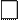 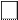 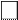 7.В предложении подчеркни буквы согласных звуков. Роман красиво рисует. 8.Подчеркни буквы мягких согласных звуков: Корабль, почки, жир, белка, комета, маяк, лягушка 2. Проверочная работа по теме «Звуки и буквы» Цель: проверить овладение предметными результатами —	применять изученные правила правописания: раздельное написание слов в предложении; знаки препинания в конце предложения: точка, вопросительный и восклицательный знаки; прописная буква в начале предложения и в именах собственных (имена, фамилии, клички животных); перенос слов по слогам (простые случаи: слова из слогов типа «согласный + гласный»); гласные после шипящих в сочетаниях жи, ши (в положении под ударением), ча, ща, чу, щу; непроверяемые гласные и   согласные (перечень слов в орфографическом словаре учебника) (1.3, 1.4, 1.5,); —писать под диктовку (без пропусков и искажений букв) слова, предложения из 3—5 слов, тексты объёмом не более 20 слов, правописание которых не расходится с произношением (1.7); —	находить и исправлять ошибки на изученные правила, описки (2.1); Диктант Настали чудные деньки. Журчат ручейки. Юра и Витя идут гулять в рощу. Там кричат грачи. Пёс Шарик лает на рыжую белку. 3. Промежуточная аттестация. Итоговая тестовая работа. Цель: проверить овладение предметными результатами —	вычленять звуки из слова; различать гласные и согласные звуки (4.3) —	различать согласные звуки: мягкие и твёрдые, звонкие и глухие (вне слова и в слове) (4.5, 4.6); —различать понятия «звук» и «буква» (4.1); —определять количество слогов в слове; делить слова на слоги (простые случаи: слова без стечения согласных); определять в слове ударный слог (4.7); —обозначать на письме мягкость согласных звуков буквами е, ё, ю, я и буквой ь в конце слова (4.5); —правильно называть буквы русского алфавита; использовать знание последовательности букв русского алфавита для упорядочения небольшого списка слов (5.1); —	писать аккуратным разборчивым почерком без искажений прописные и строчные буквы, соединения букв, слова (1.4); —	использовать изученные понятия в процессе решения учебных задач (5.2)  —	находить в тексте слова, значение которых требует уточнения (3.3); —	читать вслух и про себя (с пониманием) короткие тексты с соблюдением интонации и пауз в соответствии со знаками препинания в конце предложения (3.1); —применять изученные правила правописания: раздельное написание слов в предложении; знаки препинания в конце предложения: точка, вопросительный и восклицательный знаки; прописная буква в начале предложения и в именах собственных (имена, фамилии, клички животных); перенос слов по слогам (простые случаи: слова из слогов типа «согласный + гласный»); гласные после шипящих в сочетаниях жи, ши (в положении под ударением), ча, ща, чу, щу; непроверяемые гласные и согласные (перечень слов в орфографическом словаре учебника) (1.3, 1.4, 1.5, 1.6, 1.7, 2.1). Тест 1. Обведи правильный вариант ответа. За буквой П в алфавите идёт буква О Р С 4)	З 2. Отметь слово с ударением на первом слоге. мостик собака  деревья окно 3. В каком слове ВСЕ согласные звуки мягкие? рысь олень белки чайка 4. Отметь слово, которое НЕВЕРНО разделено для переноса. о-кунь конь-ки сы-рок кры-ло Укажи сколько в слове слогов, букв и звуков Боря -____слога, ____букв, ____звуков. Конь -____слога, ____букв, ____звуков. Какие ГРУППЫ СЛОВ написаны верно? кот тишка корова Зорька собака Дружок Мальчик Дима 7. Запиши предложение,  раскрывая скобки. (О, о)зорной  (К, к)отёнок  (Т, т)ишка  играет с клубком. _____________________________________________________________________________ 8. Отметь предложения, которые подходят к данной схеме.  . Девочка Аня играет. Дети поют песни. Собака лает во дворе. За лесом текла речка. 9. Отметь, какая группа слов является предложением. Мальчик быстро бежит. На ветку рябины. Бегают. В пришли мальчики рощу 10. Составь из слов предложение и запиши его. пушистым холмы покрыты и снежком поля 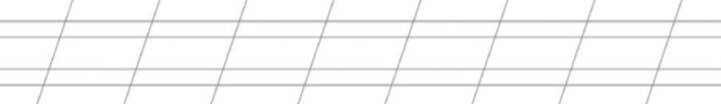 11.Прочитай и выполни задания 12-13 (1) Выпал первый снег. (2) Снежок чистый, ослепительно-белый, ещё робкий. (3) Чуть присыпанные снежком ели и сосны казались зеленее, чем летом. (4) Осенняя трава выглядывала из-под снега зелёной щетиной. (5) Природа после летней работы отдыхала.  (по Д. Мамину-Сибиряку) 12. В каком предложении содержится слово со значением «восстанавливать свои силы»? в предложении 2 в предложении 3 в предложении 4 в предложении 5 13. Какие растения под снежком казались  зеленее, чем летом? ели и сосны осенняя трава деревья и кусты 4) зелёный мох 1.2.	КИМ 2 класс КОДИФИКАТОР распределённых по классам проверяемых элементов содержания по учебному предмету «Русский язык»   2 класс Проверяемые требования к результатам освоения ООП НОО и элементы содержания по учебному предмету «Русский язык»  в КИМах 2 класса Контрольная работа №1 по теме «Повторение пройденного в 1 классе»Цель: проверить овладение предметными результатами —	писать под диктовку (без пропусков и искажений букв) слова, предложения, тексты объёмом не более 45 слов с учётом изученных правил правописания (1.6); —	находить и исправлять ошибки на изученные правила, описки (2.1); —характеризовать согласные звуки вне слова и в слове по заданным параметрам: согласный парный/непарный по твёрдости/мягкости; согласный парный/непарный по звонкости/глухости (4.1, 4.2); —	находить место орфограммы в слове и между словами на изученные правила (1.2, 1.3); —применять изученные правила правописания, в том числе: сочетания чк, чн, чт; щн, нч (1.4); Диктант На даче Настало лето. Дети едут на дачу. Возле дачи есть роща и пруд. В пруду водятся щуки, ерши и караси. Дети там рыбачат. Хороша будет уха! Грамматические задания. В третьем предложении подчеркните буквы гласных звуков. Выпиши три слова с сочетаниями ча - ща, чу - щу. Контрольная работа №2 по теме «Предложение». Цель: проверить овладение предметными результатами —правильно списывать (без пропусков и искажений букв) слова и предложения, тексты объёмом не более 50 слов (1.6); —	составлять предложения из слов, устанавливая между ними смысловую связь по вопросам (3.1); —	определять тему текста и озаглавливать текст, отражая его тему (3.2); Контрольная работа 1. Из слов каждой строчки составь и запиши предложение. Озаглавь текст. _____________________ Земля, голая, промёрзла. Вечеру, потеплело, к. Закружились, крупные, воздухе, снежинки, в. Больше, их, становилось, всё. Хлопьями, снег, повалил. _____________________________________________________________________________ __________________________________________________________________________________________________________________________________________________________ _____________________________________________________________________________ _____________________________________________________________________________ 2.Определи, сколько предложений в тексте.  Пришла поздняя осень в лесу стало скучно и холодно птицы улетают в тёплые страны кружат над болотом журавли они прощаются на всю зиму с милой родиной. ______________ Контрольный диктант № 3 по теме «Однокоренные слова»  Цель: проверить овладение предметными результатами —писать под диктовку (без пропусков и искажений букв) слова, предложения, тексты объёмом не более 45 слов с учётом изученных правил правописания (1.6); —	находить место орфограммы в слове и между словами на изученные правила (1.2, 1.3); —	определять вид предложения по цели высказывания и по эмоциональной окраске; —применять изученные правила правописания, в том числе: сочетания чк, чн, чт; щн, нч; проверяемые безударные гласные в корне слова; непроверяемые гласные и согласные (перечень слов в орфографическом словаре учебника); прописная буква в именах, отчествах, фамилиях людей, кличках животных, географических названиях; раздельное написание предлогов с именами существительными (1.2,1.3,1.4) —	находить однокоренные слова (4.7); —	выделять в слове корень (простые случаи) (4.7); Диктант Помоги друзьям Холодно и голодно птицам зимой. Без корма птички слабеют. Пожалей пернатых друзей! Сделай кормушку. Брось им пшена. Привяжи кусочки сала. В столовую прилетят синички, воробьи, снегири. Ведь птицы платят добром за добро. Это они спасают сады и огороды от вредителей. С песней птиц веселей встречать весну.  Грамматические задания. 1.Подбери однокоренные слова к слову снегирь (кормушка), выдели корень. 2.Выпиши 3 слова с безударной гласной, подбери проверочные слова. Контрольная работа № 4 по теме «Правописание безударных гласных в корне слова» Цель: проверить овладение предметными результатами —	писать под диктовку (без пропусков и искажений букв) слова, предложения, тексты объёмом не более 45 слов с учётом изученных правил правописания (1.6); —	находить место орфограммы в слове и между словами на изученные правила (1.2,1.3); —	определять вид предложения по цели высказывания и по эмоциональной окраске (4.11); —применять изученные правила правописания, в том числе: сочетания чк, чн, чт; щн, нч; проверяемые безударные гласные в корне слова; непроверяемые гласные и согласные (перечень слов в орфографическом словаре учебника); прописная буква в именах, отчествах, фамилиях людей, кличках животных, географических названиях; раздельное написание предлогов с именами существительными, разделительный мягкий знак (1.2,1.3,1.4); —	находить однокоренные слова (4.7); —	выделять в слове корень (простые случаи) (4.7); —	устанавливать соотношение звукового и буквенного состава, в том числе с учётом функций букв е, ё, ю, я (4.1, 4.2, 4.5); Диктант Ежи. Катился по дорожке колючий шарик. А за ним маленькие серые комочки. Это семья ежей. Вдруг ёжик зафыркал. Он поймал ящерицу. Ежата подбежали. Но добыча ускользнула. (25 слов) Грамматические задания Вариант 1. 1.В словах к..лючий, к..мочки, подб..жали вставьте пропущенные буквы. Подберите проверочные слова. 2.Укажите количество букв и звуков в слове ёж. Грамматические задания Вариант 2. 1.В словах ж..лтизна, отб..ливатель, проб..жка вставьте пропущенные буквы. Подберите проверочные слова. 2.Укажите количество букв и звуков в слове юла. Контрольная работа № 5 по теме «Парные согласные в корне слова» Цель: проверить овладение предметными результатами —характеризовать согласные звуки вне слова и в слове по заданным параметрам: согласный парный/непарный по твёрдости/мягкости; согласный парный/непарный по звонкости/глухости (4.1, 4.2); —	находить место орфограммы в слове и между словами на изученные правила (1.2, 1.3); —применять изученные правила правописания, в том числе: сочетания чк, чн, чт; щн, нч; проверяемые безударные гласные в корне слова; парные звонкие и глухие согласные в корне слова; непроверяемые гласные и согласные (перечень слов в орфографическом словаре учебника); прописная буква в именах, отчествах, фамилиях людей, кличках животных, географических названиях; раздельное написание предлогов с именами существительными, разделительный мягкий знак (1.2,1.3,1.4) ; —	писать под диктовку (без пропусков и искажений букв) слова, предложения, тексты объёмом не более 45 слов с учётом изученных правил правописания (1.6); —находить и исправлять ошибки на изученные правила, описки (2.1); Диктант В лесу. Зима. Мороз. На деревьях иней. Лёд сковал речку. Снег укрыл дорожки в лесу. Вдруг подул ветер. Хлопья снега упали с берёз. Пролетела синичка. Каркнул ворон. По тропе пробежал заяц. Лисий след ведёт в чащу. Под елью сугроб. Там спит медведь.  Грамматические задания 1.Спишите, подбирая проверочные слова. Моро(з,с), лё(д,т), сне(к,г), берё(с,з), сле(д,т), сугро(б,п) 2.Спишите. Над выделенными буквами укажите звук. Удар, кокос, тулуп, завод, крайКонтрольная работа№ 6 по теме «Предлог» (списывание) Цель: проверить овладение предметными результатами —правильно списывать (без пропусков и искажений букв) слова и предложения, тексты объёмом не более 50 слов (1.5) —	находить и исправлять ошибки на изученные правила, описки (2.1); —	находить место орфограммы в слове и между словами на изученные правила (1.2,1.3); —применять изученные правила правописания, в том числе: сочетания чк, чн, чт; щн, нч; проверяемые безударные гласные в корне слова; парные звонкие и глухие согласные в корне слова; непроверяемые гласные и согласные (перечень слов в орфографическом словаре учебника); прописная буква в именах, отчествах, фамилиях людей, кличках животных, географических названиях; раздельное написание предлогов с именами существительными, разделительный мягкий знак (1.2,1.3,1.4); Списывание 1. Спишите текст, раскрыв скобки. (В) лесу (под) деревьями, (под) кустами растёт много  грибов. Подберёзовики сидят (под) берёзами. (У) них шапочки (с) серыми корешками. (В) осиннике – подосиновики (в) оранжевых шапочках. (В) сосновом бору вылез (из) влажного мха гриб боровик. Контрольная работа № 7 по теме «Имя существительное» Цель: проверить овладение предметными результатами —	писать под диктовку (без пропусков и искажений букв) слова, предложения, тексты объёмом не более 45 слов с учётом изученных правил правописания (1.6); —	находить и исправлять ошибки на изученные правила, описки (2.1); —	находить место орфограммы в слове и между словами на изученные правила (1.2,1.3); —применять изученные правила правописания, в том числе: сочетания чк, чн, чт; щн, нч; проверяемые безударные гласные в корне слова; парные звонкие и глухие согласные в корне слова; непроверяемые гласные и согласные (перечень слов в орфографическом словаре учебника); прописная буква в именах, отчествах, фамилиях людей, кличках животных, географических названиях; раздельное написание предлогов с именами существительными, разделительный мягкий знак (1.2,1.3,1.4) ; —распознавать слова, отвечающие на вопросы «кто?», «что?» (4.8); Диктант Весна Весна. Тепло. Тают рыхлые снега. По небу плывут лёгкие облака. На деревьях кричат грачи. Скоро прилетят весёлые скворцы.По улице бежит широкий ручей. Саша и Кузьма пускают по воде кораблик. Слышны звонкие крики воробьёв и лай Жучки.  Грамматические задания: 1.Подчеркнуть имена собственные. 2.В четвертом предложении обозначить имена существительные. 3.Записать имена существительные кошки, столы, люди в единственном числе Контрольная работа № 8 по теме «Имя прилагательное» Цель: проверить овладение предметными результатами —	распознавать слова, отвечающие на вопросы «какой?», «какая?», «какое?», «какие?» (4.9); —	распознавать слова, отвечающие на вопросы «кто?», «что?» (4.8); —	распознавать слова, отвечающие на вопросы «что делать?», «что сделать?»  (4.10)  —выявлять в тексте случаи употребления многозначных слов, понимать их значения и уточнять значение по учебным словарям; случаи употребления синонимов и антонимов (без называния терминов) (2.2, 2.3, 2.4);Тестовая работа «Имя прилагательное» 1. Что отличает имя прилагательное от других частей речи? Обозначает действие предмета и отвечает на вопросы что делает? что делал? Обозначает предмет и отвечает на вопросы кто? что? Обозначает признак предмета и отвечает на вопросы какой? какая? какое? какие? Подчеркни имена прилагательные.  Пригрело, умелый, облака, говорит, добрый, котёнок, рисовый, белка, золотой, доброта. Подчеркни имена прилагательные  в форме единственного числа: а) красивые;  		г) отважные; б) молодая;  		д) сильный; в) мягкое; 			е) пушистые. Запиши прилагательные, противоположные по смыслу (антонимы) Далёкий - ___________________сладкое - ___________________ широкая - ___________________большой -___________________, грустные - __________________ 5.Запиши имена прилагательные близкие по значению (синонимы) тихий голос ____________________ верный ответ ______________________ крепкая веревка ___________________ храбрый человек_____________________ быстрый ответ_____________________  6. Подбери по 2 имени прилагательных к именам существительным, (ставь вопрос в скобках к именам прилагательным): Например: Огурец (какой?) – соленый, зеленый. Листья (                  ) - ______________________________ ________________________________________________ Лимон (                   ) - _____________________________ _______________________________________________ Варенье (                    ) - ____________________________ _______________________________________________ Мама (                  ) - _____________________________ _________________________________________________ Контрольная работа № 9 по теме «Глагол» Цель: проверить овладение предметными результатами —объяснять своими словами значение изученных понятий; использовать изученные понятия (6.2, 6.3). —	находить однокоренные слова (4.70; —	выделять в слове корень (простые случаи) (4.70; —	составлять предложения из слов, устанавливая между ними смысловую связь по вопросам (3.1); —	распознавать слова, отвечающие на вопросы «кто?», «что?» (4.8); —распознавать слова, отвечающие на вопросы «что делать?», «что сделать?»  (4.10); —распознавать слова, отвечающие на вопросы «какой?», «какая?», «какое?», «какие?» (4.10); Тестовая работа «Глагол»1. Отметь строку, где все слова являются глаголами. учить, учитель, учебный учить, учу, учитесь дуть, дуло, дующий спорить, спорный, спор 2. Указать ряд, в котором все глаголы отвечают на вопрос что делать? 1) Дружить, разделить.   3) Прочитать, написать. 2) Прилетел, сказал.  			4) Сверкнула, говорил. Образуй от данных имён существительных однокоренные глаголы. Напиши их: Рассказ___________________________________________________ Разговор__________________________________________________ Крик_____________________________________________________ Бег______________________________________________________ Свет_____________________________________________________ Зелень____________________________________________________ К данным именам существительным запиши как можно больше подходящих по смыслу глаголов. Образец: Вода капала, бежала, текла, лилась, струилась, замёрзла. Солнце палило, _________________________________________ Ветер дует, _____________________________________________ Трава выросла, __________________________________________ 5. Укажи строчку, в которой глаголы стоят в единственном числе: бегает, смотрели, ушли поет, уехал, катаю качают, помнят, говорит 6. Определи, на какой вопрос отвечают слова, и запиши в нужную строчку. Зеленая, прыгать, ручеёк, пишет, маленький, рысь.Существительное_____________________________________  Прилагательное_______________________________________ Глагол________________________________________________ 10. Промежуточная аттестация. Итоговая тестовая работа Цель: проверить овладение предметными результатами —характеризовать согласные звуки вне слова и в слове по заданным параметрам: согласный парный/непарный по твёрдости/мягкости; согласный парный/непарный по звонкости/глухости (4.1,4.2); —определять количество слогов в слове (в том числе при стечении согласных); делить слово на слоги (4.3); —обозначать на письме мягкость согласных звуков буквой мягкий знак в середине слова (4.6); —	находить однокоренные слова (4.7); —выявлять в тексте случаи употребления многозначных слов, понимать их значения и уточнять значение по учебным словарям; случаи употребления синонимов и антонимов (без называния терминов) (2.2, 2.3, 2.4); —	распознавать слова, отвечающие на вопросы «кто?», «что?» (4.8); —	распознавать слова, отвечающие на вопросы «что делать?», «что сделать?» (4.10); —	распознавать слова, отвечающие на вопросы «какой?», «какая?», «какое?», «какие?» (4.9); —	находить место орфограммы в слове и между словами на изученные правила; —	применять изученные правила правописания, в том числе: сочетания чк, чн, чт; щн, нч; проверяемые безударные гласные в корне слова; парные звонкие и глухие согласные в корне слова; непроверяемые гласные и согласные (перечень слов в орфографическом словаре учебника); прописная буква в именах, отчествах, фамилиях людей, кличках животных, географических названиях; раздельное написание предлогов с именами существительными, разделительный мягкий знак(1.2,1.3,1.4) ; —	составлять текст из разрозненных предложений, частей текста (3.3) Итоговая тестовая работа по русскому языку Прочитай слова и выполни задания 1–6 	страус, змея, иней, тюльпан, вьюга, ключ Запиши слово, которое отличается от других количеством слогов: _____________________________________________________________________________ Запиши слово, в котором есть слог, состоящий из одного гласного звука:  	_______________________. Запиши слово, в котором букв больше, чем звуков:	________________________________________________________________________ Запиши слово, в котором звуков больше, чем  букв:	______________________________ ________________________________________ Запиши слово, в котором всесогласные звуки мягкие: _____________________________________________________________________________ Запиши все слова в алфавитном порядке - _____________________________________________________________________________ _____________________________________________________________________________ Отметь знаком        ряд, в котором записаны однокоренные слова. мыло, намылить, мыльные, мыльце лёд, по льду, льды, изо льда водица, водитель, водяной, поводок прошёл, проводил, пронесу, прорубь Отметь знаком        все слова, которые являются проверочными для написания буквы безударного гласного звука в слове ТР…ПА тропинка трап тропы тропка 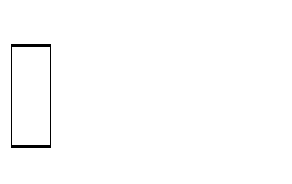 по тропе Отметь знаком             все слова, в которых необходимо проверять написание букв согласных звуков на конце слова.  тополь перец порог светофор парус Отметь знаком        все слова, которые являются проверочными для написания буквы парного по глухости-звонкости согласного звука в слове ГРИБ. грибки  		грибы грибной  		грибок на гриб  		под грибком Отметь знаком               предложение, в котором выделенное слово является именем существительным (название предмета).  Тонкая ветка негромко стучала в оконное стекло. Тонкая ветка негромко стучала в оконное стекло. Тонкая ветка негромко стучала в оконное стекло. Тонкая ветка негромко стучала в оконное стекло. Отметь знаком               все глаголы (названия действия), по-разному называющие одно и то же действие (синонимы). смеётся смех торопится хохочет рассказывает Прочитай предложения. Уголь чёрный, а мел белый. Камень шершавый, а лёд гладкий. Сахар сладкий, а перец горький. Из каждого предложения выпиши парами имена прилагательные (название признака), противоположные по смыслу (антонимы). _____________________________________________________________________________ _____________________________________________________________________________ Прочитай предложения. Варя просила его петь. Там он будет весь день петь. Чиж жил в клетке и ни разу не пел. У Вари был чиж. Но чиж хотел на волю. Подумай, в каком порядке надо расположить предложения, чтобы получился текст. Укажи порядковый номер для каждого предложения. 1.3.	КИМ 3 класс КОДИФИКАТОР распределённых по классам проверяемых элементов содержания по учебному предмету «Русский язык»   3 класс  Проверяемые требования к результатам освоения ООП НОО и элементы содержания по учебному предмету «Русский язык»  в КИМах 3 класса 1.Контрольная работа (входная) по теме «Повторение изученного во 2 классе» Цель: проверить овладение предметными результатами — 	производить звуко­буквенный анализ слова (в словах с орфограммами; без транскрибирования) (4.2); — определять функцию разделительных мягкого и твёрдого знаков в словах; устанавливать соотношение звукового и буквенного состава, в том числе с учётом функций букв е, ё, ю, я, в словах с разделительными ь, ъ, в словах с непроизносимыми согласными; различать однокоренные слова и формы одного и того же слова (4.5. 4.6, 4.3, 4.4);  — писать под диктовку тексты объёмом не более 65 слов с учётом изученных правил правописания (1.5); — 	находить и исправлять ошибки на изученные правила, описки (2.1); Диктант Осенью Мы часто ходим в ближний лесок. Красив русский лес осенью. Яркие краски радуют глаз. Падают сухие листья. Земля покрылась пёстрым ковром. Шуршит под ногами пожухлая трава. В лесу смолкли птичьи песни. Вода в лесных ручьях чистая. Хорошо дышать свежим воздухом.  Грамматические задания 1.Записать 3 однокоренных  слова с корнем - корм, обозначить части речи, выделить корень 2.Выполни звуко - буквенный разбор слов: Пеньки, ежи  2.Контрольная работа по теме: «Текст. Предложение. Словосочетание» Цель: проверить овладение предметными результатам — 	определять вид предложения по цели высказывания и по эмоциональной окраске (4.32, 4.33); — 	находить главные и второстепенные (без деления на виды) члены предложения (4.34, 4.35); — распознавать распространённые и нераспространённые предложения (4.36, 4.37); — писать под диктовку тексты объёмом не более 65 слов с учётом изученных правил правописания (1.5); — 	находить и исправлять ошибки на изученные правила, описки (2.1); Диктант Осенью Мы часто ходим в ближний лесок. Как красив русский лес осенью! Яркие краски радуют глаз. Падают сухие листья. Земля покрылась пёстрым ковром. Шуршит под ногами пожухлая трава. В лесу смолкли птичьи песни. Вода в лесных ручьях чистая. Хорошо дышать свежим воздухом! Слова для справок: ходим, воздухом. Грамматические задания 1.	Запишите цифрой, сколько слов в первом предложении. В третьем предложении подчеркните грамматическую основу, выпишите словосочетания. Запиши характеристику последнего предложения 3.Контрольная работа (списывание) по теме « Слово в языке и речи» Цель: проверить овладение предметными результатами — 	правильно списывать слова, предложения, тексты объёмом не более 70 слов (1.4); — 	находить и исправлять ошибки на изученные правила, описки (2.1); — 	выявлять случаи употребления синонимов и антонимов; подбирать синонимы и антонимы к  словам  разных  частей речи (2.3, 2.4, 2.5, 2.6); Диктант Прощание с осенью В октябре стоит сырая погода. Весь месяц льют дожди. Дует осенний ветер. Шумят в саду деревья.  Ночью перестал дождь. Выпал первый снег. Кругом светло. Всё вокруг стало нарядным. Две вороны сели на берёзу. Посыпался пушистый снежок. Дорога подмёрзла. Хрустят листья и трава на тропе у дома.  Слова для справок: стало, подмёрзла. Грамматические задания 1.Подбери к каждому имени существительному синоним: Образец: Путь – дорога труд –  друг – 4.Контрольная работа «Состав слова. Правописание частей слова» Цель: проверить овладение предметными результатами — различать однокоренные слова и формы одного и того же слова; различать однокоренные слова и слова с омонимичными корнями (без называния термина); различать однокоренные слова и синонимы (4.5, 4.6, 4.7); — 	находить в словах с однозначно выделяемыми морфемами окончание, корень, приставку, суффикс (4.8 – 4.11); — распознавать имена существительные; определять грамматические признаки имён существительных: род, число, падеж; склонять в единственном числе имена существительные с ударными окончаниями (4.11 – 4.17); — 	различать предлоги и приставки (4.31); — находить место орфограммы в слове и между словами на изученные правила; применять изученные правила правописания  (2.1) Контрольная работа 1. Прочитай предложения: 1. Дикая утка вывела из осоки своих утят. 2. Цветет над водою водяная кашка. 3. Снежинки родились высоко над землей в снежных облаках. 4. Со своей волчихою голодной выходит на дорогу волк.  Задания: Выпиши однокоренные слова, выдели в них корень;  Разбери слова по составу: беленький, моряки, перестрелка, медведица, увидит, заморозки. Запиши предложения,  раскрывая скобки и вставляя пропущенные буквы: 1. (В)теплые страны (у)л.тают журавли. 2. Тихо падают (с)бере. лист.я. 3. Около н.ры играют л.сята. 4. Над душ.стой кашкой круж.лась пч.ла. 5. (В)траве сверкали капли р.сы. 5.Контрольная работа по теме: «Правописание слов с безударными гласными, с парными звонкими и глухими согласными и с непроизносимым согласным звуком в корне» Цель: проверить овладение предметными результатами — писать под диктовку тексты объёмом не более 65 слов с учётом изученных правил правописания (1.5); — 	находить и исправлять ошибки на изученные правила, описки (2.1); различать однокоренные слова и формы одного и того же слова; различать однокоренные слова и слова с омонимичными корнями (без называния термина); различать однокоренные слова и синонимы (4.5, 4.6, 4.7); — 	находить в словах с однозначно выделяемыми морфемами окончание, корень, приставку, суффикс (4.8 – 4.11); — находить место орфограммы в слове и между словами на изученные правила; применять изученные правила правописания, в том числе непроверяемые гласные и согласные (перечень слов в орфографическом словаре учебника); непроизносимые согласные в  корне  слова;  разделительный  твёрдый знак; мягкий знак после шипящих на конце имён существительных; не с глаголами; раздельное написание предлогов со словами (1.2, 1.3, 1.4. 4.3); — 	различать однокоренные слова и формы одного и того же слова (4.5); Диктант Снеговик Стоит чудесный зимний день. Падает лёгкий пушистый снег. Деревья одеты в белые шубки. Спит пруд под ледяной коркой. На земле лежит толстый снежный покров. Ребята выбежали на улицу. Они стали лепить снеговика. Глазки сделали ему из светлых льдинок, рот и нос из морковки, а брови из угольков. Радостно и весело всем! Грамматические задания Выписать из текста по 1 слову с безударной гласной в корне, с парным согласным в корне, с непроизносимой согласной в корне, которые проверяются ударением, указать проверочное слово. Записать и разобрать по составу слова: берёзка, подорожник, капуста. Образуй однокоренные слова от данного слова с помощью приставок. Выдели приставки: лететь,  6.Контрольная работа «Состав слова. Правописание частей слова» Цель: проверить овладение предметными результатами — писать под диктовку тексты объёмом не более 65 слов с учётом изученных правил правописания (1.5); — 	находить и исправлять ошибки на изученные правила, описки (2.1); — 	распознавать имена существительные; определять грамматические признаки имён существительных: 	род, 	число, 	падеж; 	склонять 	в 	единственном 	числе 	имена существительные с ударными окончаниями (4.11 – 4.17); Диктант На речке Владимир жил в тайге. Сторожка стояла на берегу реки Краснуха. Кругом тишь. За много лет Вова изучил эту местность. Он хорошо знал всех обитателей. У берегов тихо шуршал камыш. В его зарослях каждую весну строили свои гнёзда утки. Вот появились и первые утята. Рано утром мать выводила их на берег. Малыши щипали нежную травку. Мать была довольна. Грамматические задания 1.Подчеркни грамматическую основу вариант – 6 предложения (У берегов тихо шуршал камыш.) вариант – 9 предложения ( Рано утром мать выводила их на берег.) 2.Определи падеж и род у имён существительных вариант – первого предложения (Владимир жил в тайге.) вариант – десятого предложения (Малыши щипали нежную травку.) 3.1 вариант. Запиши 3 имени существительных, употребляемых только в единственном числе. 2 вариант. Запиши 3 имени существительных, употребляемых только во множественном числе 7. Контрольный диктант по теме «Имя прилагательное» Цель: проверить овладение предметными результатам  — выявлять случаи употребления синонимов и антонимов; подбирать синонимы и антонимы к словам разных частей речи (2.3 – 2.6); — распознавать имена прилагательные; определять грамматические признаки имён прилагательных: род, число, падеж; изменять имена прилагательные по падежам, числам, родам (в единственном числе) в соответствии с падежом, числом и родом имён существительных (4.18 – 4.22); — писать под диктовку тексты объёмом не более 65 слов с учётом изученных правил правописания (1.5); — 	находить и исправлять ошибки на изученные правила, описки (2.1); — 	находить главные и второстепенные (без деления на виды) члены предложения (4.34, 4.35); Диктант Пришла весна Над полями и лесами светит яркое солнце. Потемнели в полях дороги. Посинел на реке лёд. В долинах зажурчали звонкие ручьи. Надулись на деревьях смолистые почки. На ивах появились мягкие пуховики. Выбежал на опушку робкий заяц. Вышла на поляну старая лосиха с лосёнком. Вывела медведица на первую прогулку своих медвежат. Грамматические задания Подчеркнуть грамматическую основу 4 и 5 предложений, надписать части речи (по вариантам). Выписать из текста диктанта три словосочетания «имя прилагательное + имя существительное» в единственном числе, определить род, выделить окончание. Подобрать антонимы к именам прилагательным: узкий ручей, ненастная погода; 4.Определите род, число и падеж имён прилагательных в словосочетаниях сосновую шишку, крепким клювом. 8.Контрольная работа (тест) по теме «Глагол» Цель: проверить овладение предметными результатами — распознавать глаголы; различать глаголы, отвечающие на вопросы «что делать?» и «что сделать?»; определять грамматические признаки глаголов: форму времени, число, род (в прошедшем времени); изменять глагол по временам (простые случаи), в прошедшем времени — по родам (4.23 – 4.28); Тест 1. Что обозначает глагол? 1) Предмет. Признак предмета. Действие предмета. 2. Изменяется ли глагол по числам? 1) Да.   2) Нет. 3.  Сколько временных форм имеют глаголы? 1) 2  		2) 3 		3) 4 4.  Если глагол отвечает на вопрос что делает? что делают?, то он в форме... 1) прошедшего времени; 2) настоящего времени; 3) будущего времени. 5. На какие вопросы отвечают глаголы прошедшего времени? Что делает? что делают? Что сделает? что будет делать? Что делал? что делали? 6. Выбери глаголы будущего времени. пробежала  	3) прилетит  	5) запищат воркует 		4) напишу 		6) фотографирует 7. Как изменяются глаголы прошедшего времени? По числам. По лицам. По родам. 8. Глаголы в неопределенной форме отвечают на вопросы... 1) что делал? что сделал? 2) что сделает? что будет делать? 3) что делать? что сделать?  Подчеркни главные члены предложения. Обозначь глаголы.  Вечером завыл в трубах ветер, загудел среди деревьев.  Разбери глагол как часть речи. Берёт - _______________________________________________________ 9. Контрольная работа по теме «Повторение изученного» Цель: проверить овладение предметными результатам — 	различать предлоги и приставки (4.31); — находить место орфограммы в слове и между словами на изученные правила; применять изученные правила правописания, в том числе непроверяемые гласные и согласные (перечень слов в орфографическом словаре учебника); непроизносимые согласные в  корне  слова; разделительный твёрдый знак; мягкий знак после шипящих на конце имён существительных; не с глаголами; раздельное написание предлогов со словами (1.2, 1.3, 1.4); — писать под диктовку тексты объёмом не более 65 слов с учётом изученных правил правописания (1.5); — 	находить и исправлять ошибки на изученные правила, описки (2.1);  — 	находить главные и второстепенные (без деления на виды) члены предложения (4.34, 4.35); ДиктантРаннее весеннее утро. Степь весело пестреет цветочками. Ярко желтеет дрок. Скромно синеют колокольчики. Белеет пахучая ромашка. Дикая гвоздика горит пунцовыми пятнами. В утренней прохладе разлит горький здоровый запах полыни. Всё радостно потянулось к солнцу. Степь проснулась и ожила. Высоко в воздухе затрепетали жаворонки. Кузнечики подняли свою торопливую трескотню. По А. Куприну Грамматические задания Выпишите из текста два слова с безударными гласными в корне. Рядом запишите проверочные слова. Выпишите из текста два слова с приставками. Приставки выделите. Разберите второе предложения по членам предложения. 10. Промежуточная аттестация. Итоговая тестовая работа. Цель: проверить овладение предметными результатами —характеризовать, сравнивать, классифицировать звуки вне слова и в слове по заданным параметрам (4.1); —	производить звуко­буквенный анализ слова (в словах с орфограммами; без транскрибирования) (4.2); —определять функцию разделительных мягкого и твёрдого знаков в словах; устанавливать соотношение звукового и буквенного состава, в том числе с учётом функций букв е, ё, ю, я, в словах с разделительными ь, ъ, (4.3, 4.4) —различать однокоренные слова и формы одного и того же слова; различать однокоренные слова и слова с омонимичными корнями (без называния термина); различать однокоренные слова и синонимы (4.5, 4.6, 4.7); —	находить в словах с однозначно выделяемыми морфемами окончание, корень, приставку, суффикс (4.8 – 4.11); —распознавать имена существительные; определять грамматические признаки имён существительных: род, число, падеж; склонять в единственном числе имена существительные с ударными окончаниями (4.12 – 4.17); —распознавать имена прилагательные; определять грамматические признаки имён прилагательных: род, число, падеж; изменять имена прилагательные по падежам, числам, родам (в единственном числе) в соответствии с падежом, числом и родом имён существительных (4.18 – 4.22); —	распознавать глаголы; различать глаголы, отвечающие на вопросы «что делать?» и «что сделать?»; определять грамматические признаки глаголов: форму времени, число, род (в прошедшем времени); изменять глагол по временам (простые случаи), в прошедшем времени — по родам (4.23 – 4.28); —	формулировать 	простые 	выводы 	на 	основе 	прочитанной 	(услышанной) информации устно и письменно (1—2 предложения) (3.10); —объяснять своими словами значение изученных понятий, использовать изученные понятия; —	определять тему текста и основную мысль текста (6.2); —	составлять план текста, создавать по нему текст и корректировать текст (3.4); —	создавать небольшие 	устные 	и 	письменные 	тексты 	(2—4 предложения), содержащие приглашение, просьбу, извинение, благодарность, отказ, с использованием норм речевого этикета (5.1, 5.2); Тест В каком порядке данные слова встретятся тебе в словаре? Расставь цифры от 1 до 5. _ каникулы _ тарелка _ огород _ кисель _ ворона  Обведи номер верного утверждения о слове земля.1) В  этом слове  все согласные мягкие.  	2) В этом слове два слога. 3) В этом слове букв больше, чем звуков. 	4) В этом слове нет звонких согласных. Прочитай названия столбцов и строчек таблицы. Запиши данные ниже слова в нужную часть таблицы. Обрати внимание: первое слово уже записано. майка, метель, чтение, бежишь, зелёный, подъезд, мальчики Обведи номер ряда, в котором записаны только родственные слова и среди них нет формы одного из слов. 1) бег, бегун, побежал, беговая корм, кормушка, накормить, в кормушке мал, маленький, маленькая, малыш  5.	Какие части слова выделены?  	загрузка 1) корень и суффикс                              2) приставка, корень и суффикс 3) корень                                                 4) приставка и корень Объедини в группы словá, которые имеют одинаковый состав слóва. Запиши каждую группу на отдельной строчке. крыльцо, печка, пробежка, столы, осиновый, заморский ….................................................................................................................................................................................................................................................................................................................. .................................................................................................................................................. Обведи номер словосочетания, в котором есть имя существительное мужского рода,  в единственном числе,  в творительном падеже.  1) думать о снегире  		2) любоваться дятлом 3) гордиться друзьями 		4) наслаждаться  природой  8. У слов лошадь, конь, степь, друзья есть общие признаки. Обведи номер верного утверждения. Все эти слова являются именами существительными мужского рода. Все эти слова являются именами существительными женского рода. Все эти слова могут изменяться по числам. Все эти слова являются именами существительными  единственного числа. 9. Обведи номер словосочетания, в котором есть имя прилагательное женского рода в родительном падеже: 1) тёмного неба 			2) темным лесом 3) тёмному костюму  	4) тёмной ночи Прочитай названия столбиков таблицы. Из данного ниже предложения запиши по два примера каждой из указанных частей речи.  Золотые полосы протянулись по голубому небу, предрассветный ветер подул — и тихо всплывает багровое солнце.  Даны слова: весёлый, молодой, длинный, белый. Ответь на вопросы об этих словах.  а) Какой частью речи являются эти слова?  Эти слова являются…......................................................................................... б) Что общего есть у этих слов? Все эти слова стоят в форме: 1).....................................................................  2)...................................................................... 3)...................................................................... Обведи номер предложения, в котором выделенное слово является глаголом. У пистолета длинное дуло. Сильно дуло из окна. Прямо в мишень было направлено дуло пистолета. Дуло орудия развернули на врага. 13.Обведи 	номер 	предложения, 	в 	котором 	есть 	глагол 	прошедшего 	времени единственного числа среднего рода. Земля набухла от дождевой влаги. Ветер раздвигал облака. Тёплое солнышко растопило снег и лёд. Ребята посадили в саду вкусную малину. В таблице перечислены признаки двух слов.   Запиши, какими частями речи являются слово №1 и слово №2. Слово №1-это__________________________________________ Слово №2- это__________________________________________ Обведи номер предложения, которое является побудительным, невосклицательным.Как только оцарапаешь руку или натрёшь ногу, сразу вспомнишь о подорожнике. Сегодня была забавная встреча. Давайте посетим эту интересную выставку. Как делают деревянные ложки? 16.Дано предложение: Жёлтый листик клёна медленно поплыл в воздухе. Обведи номер ответа, в котором указаны  подлежащее и сказуемое этого предложения. 1) поплыл медленно  		2) жёлтый листик 3) листик поплыл  			4) листик клёна 17. В диалоге со своей учительницей Лена допустила три ошибки в употреблении слов. Выпиши слова, в которых Лена ошиблась, рядом запиши слова, на которые их нужно заменить. Здравствуй, Лена! Привет, Марина Ивановна!  Как прошла твоя поездка? Удивительно! Мы с мамой были в Нижнем Новгороде. Это такой пожилой город. В Нижнем Новгороде много красивых памятников, фонтанов, зданиев.  _____________ нужно заменить на ___________________ _____________ нужно заменить на ___________________ _____________ нужно заменить на ___________________ Для выполнения заданий 18-20 нужно прочитать текст. Текст для чтения. 4.Прочитай и выбери для текста самый точный заголовок. Обведи номер ответа. Однажды мы с товарищем гуляли по саду. Что за чудо? По дорожке ползло яблоко. Мы не поверили своим глазам.  Это полз ёжик. Он наколол себе на иглы яблоко и так бежал с грузом на спине. Стоим и глядим. Куда он понесёт яблоко?  Зверёк подбежал к стогу соломы и спрятался там. Скоро он вылез из стога уже без яблока и направился в сад. Подполз к куче яблок, перевернулся на спину, наколол одно на спину. Потом опять побежал в укрытие. Так серый делал свои запасы. Ёжик. Ёжик делает запасы. Что за чудо? Ёжик в саду. 19.	Обведи номер плана, который соответствует тексту. 3. Ёжик делает запасы. 20.	 Что тебе показалось интересным в тексте? Напиши об этом. В твоей записи должно быть 2-3 предложения. ……......................................................................................................................................................................................................................................................................................................................................................................................................................................................................... 1.4.	КИМ 4 класс КОДИФИКАТОР распределённых по классам проверяемых элементов содержания по учебному предмету «Русский язык»   4 класс элемента Фонетика, орфоэпия (элементарные сведения) Звуко-буквенный разбор Орфоэпия Правильная интонация в процессе говорения и чтенияНормы произношения звуков и сочетаний звуков Ударение в словах в соответствии с нормами современного русского литературного языка (перечень слов определен орфоэпическим словарем в учебнике) Значение использования орфоэпического словаря учебника, других орфоэпических словарей русского языка при определении правильного произношения слова 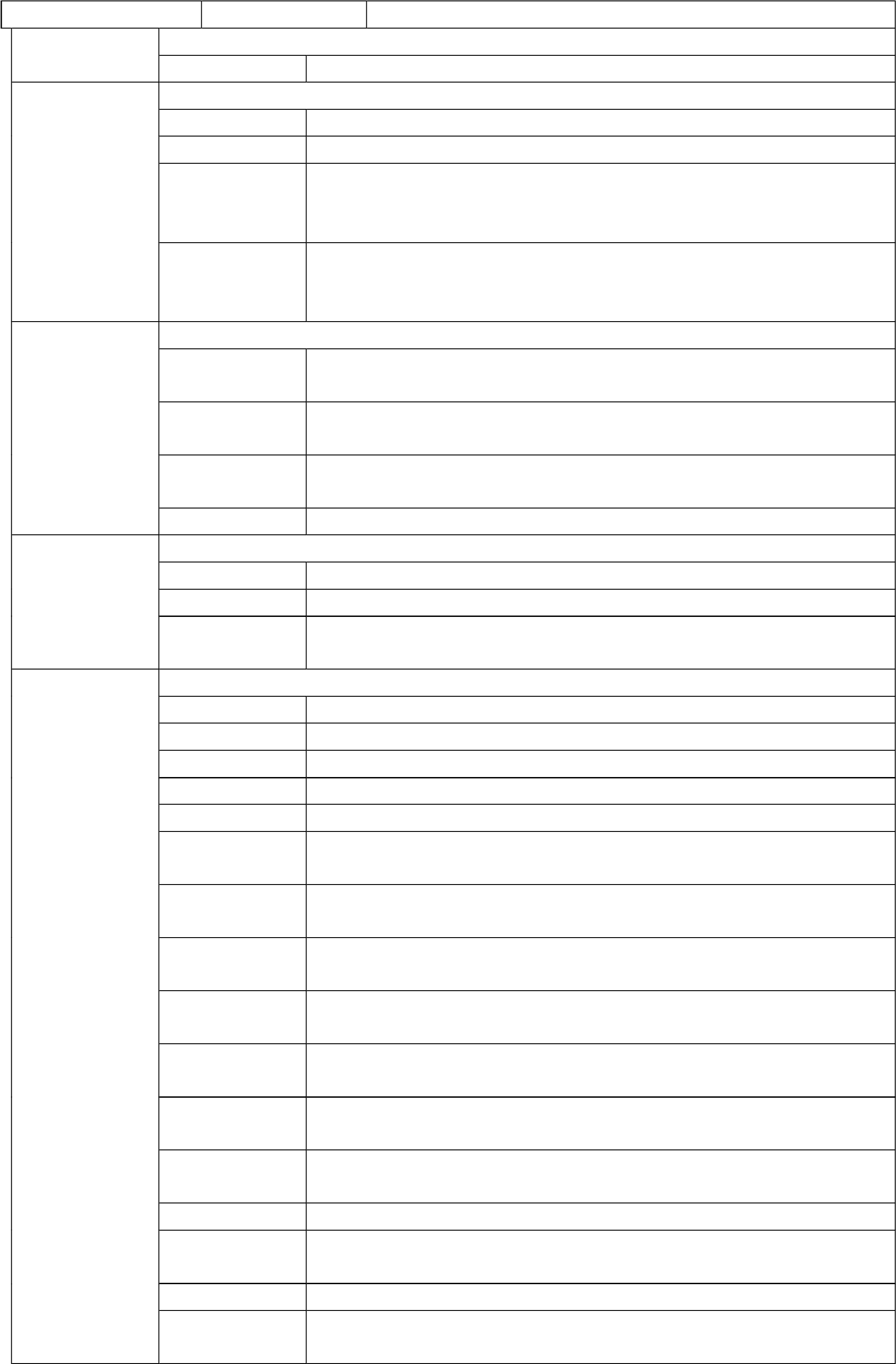 Лексика Наблюдение за использованием в речи синонимов (простые случаи)  Наблюдение за использованием в речи антонимов (простые случаи) Наблюдение за использованием в речи фразеологизмов (простые случаи)  Наблюдение за использованием в речи устаревших слов Состав слова (морфемика) Состав изменяемых слов (ознакомление) Состав неизменяемых слов (ознакомление) Наиболее употребляемые суффиксы изученных частей речи (ознакомление) Морфология. Части речи самостоятельные и служебные Склонение имен существительных Имена существительные I склонения Имена существительные II склонения Имена существительные III склонения Несклоняемые имена существительные (ознакомление) Имя прилагательное; зависимость формы имени прилагательного от формы имени существительного Склонение имен прилагательных во множественном числе Личные местоимения 1-го лица единственного и множественного числа Личные местоимения 2-го лица единственного и множественного числа Личные местоимения 3-го лица единственного и множественного числа Склонение личных местоимений с предлогами и без предлогов Глагол; изменение глаголов по лицам и числам в настоящем и будущем времени (спряжение) І и ІІ спряжение глаголов Изменение глаголов прошедшего времени по родам и числам Наречие (общее представление) Общее значение, вопросы, употребление в речи; наблюдения в процессе речевого общения Проверяемые требования к результатам освоения ООП НОО и элементы содержания по учебному предмету «Русский язык»  в КИМах 4 класса 1.Контрольная работа по теме «Повторение изученного в 1-3 классах» Цель: проверить овладение предметными результатами —	производить синтаксический разбор простого предложения (4.35); —	находить и исправлять орфографические и пунктуационные ошибки на изученные правила, описки (2.1); —писать под диктовку тексты объёмом не более 80 слов с учётом изученных правил правописания (1.5); Диктант Клюква Кислая и очень полезная для здоровья ягода клюква растёт летом, а собирают её поздно осенью. Самая сладкая клюква бывает весной, когда пролежит всю зиму в снегу. В начале апреля дети отправились на болото. Сначала дорога была широкая. Потом она превратилась в узкую тропу. Вдоль тропы стояли сухие травы. Можно долго ходить по болоту и не понять, что под ногами клюква. Ягоды прячутся в болотных кочках и не видны. Наклонился взять одну ягодку, а вытянул длинную зелёную ниточку с многими клюквинками. По М. Пришвину Слова для справок: растёт, бывает, превратилась. Грамматические задания: Выписать по одному слову с орфограммами в корне: парным согласным, безударным гласным, непроизносимым согласным. Подобрать проверочные слова, обозначить орфограммы. Обозначить грамматическую основу: вариант 1 – в третьем предложении, вариант 2 – в шестом предложении.  Выписать из текста слова с противоположным значением. 2.Контрольная работа по теме «Предложение» Цель: проверить овладение предметными результатами —	проводить звуко­буквенный разбор слов (в соответствии с предложенным в учебнике алгоритмом) (4.1); —	подбирать к предложенным словам синонимы; подбирать к предложенным словам антонимы (2.3, 2.2) —	производить синтаксический разбор простого предложения (4.35); —	устанавливать принадлежность слова к определённой части речи (в объёме изученного) по комплексу освоенных грамматических признаков (4.5); —писать под диктовку тексты объёмом не более 80 слов с учётом изученных правил правописания (1.5); —	находить и исправлять орфографические и пунктуационные ошибки на изученные правила, описки (2.1); —	распознавать предложения с однородными членами (4.32);  Диктант Трусиха Ребята играли в войну. Валю с братом Андрюшей в игру не принимали. Валя была трусихой. А Андрюша умел только ползать. Вдруг ребята услышали крики. Пёс Лохмач сорвался с цепи. Дети бросились врассыпную, только Андрюша остался на улице. Валя кинулась к брату. Огромный пёс нёсся прямо на девочку. Она заслонила Андрюшу, бросила в собаку игрушку и громко закричала. Наперерез Лохмачу бежал сторож. Он схватил пса за ошейник и увёл. Ребята выходили из своих убежищ. Счастливый Андрюша уже улыбался, а Валя плакала навзрыд. Она очень испугалась. Слова для справок: врассыпную, нёсся, заслонила, наперерез, навзрыд, убежищ. Грамматические задания: Разобрать по членам предложения и указать части речи следующего предложения: Она заслонила Андрюшу, бросила в собаку игрушку и громко закричала. Найти в тексте сложное предложение, обозначить его основы. Сделайте звуко - буквенный разбор слов: 1 вариант – вдруг 		2 вариант - очень 4.Спишите, заменяя прилагательные синонимами с непроизносимыми согласными: Печальный рассказ - ……………… Знаменитый писатель - …………... Весёлый народ - …………… 3.Контрольная работа по теме «Части речи» Цель: проверить овладение предметными результатами —писать под диктовку тексты объёмом не более 80 слов с учётом изученных правил правописания (1.5); —	находить и исправлять орфографические и пунктуационные ошибки на изученные правила, описки (2.1); —	разграничивать простые распространённые и сложные предложения, состоящие из двух простых (сложносочинённые с союзами и, а, но и бессоюзные сложные предложения без называния терминов); составлять простые распространённые и сложные предложения, состоящие из двух простых (сложносочинённые с союзами и, а, но и бессоюзные сложные предложения без называния терминов) (4.33); —различать предложение, словосочетание и слово (4.28); —выявлять в речи слова, значение которых требует уточнения, определять значение слова по контексту (2.4); —	проводить разбор по составу слов с однозначно выделяемыми морфемами; составлять схему состава слова (4.3, 4.4); Диктант Осень Ранняя осень. Красив и печален русский лес в эти чудесные дни. Гущу золотой листвы прорезают объятые огнем клены. Медленно летят с берез легкие пятачки листьев. Между деревьями блещут серебром тонкие нитки паутины. Краснеет поздний гриб. В лесу тишина. Только грустно шелестит под ногами мягкий ковер листвы. Воздух свежий и прозрачный. Вода в лесных ручьях чистая и холодная. Еще зеленый стоит дуб. Но вершины берез уже оголились. Слова для справок: медленно. Грамматическое задание: Выписать предложения:  1вариант – с однородными членами,   2 вариант – сложное предложение. Разобрать слова по составу:  1 вариант – ранняя, подберезовики;  2 вариант – холодная, подосиновики. 3.	Найти в третьем предложении  многозначное слово, составить с ним словосочетания в разных значениях. 4.Контрольная работа по теме «Правописание безударных падежных окончаний имён существительных в единственном числе». Цель: проверить овладение предметными результатами —	находить место орфограммы в слове и между словами на изученные правила (1.1 – 1.4); —применять изученные правила правописания, в том числе: непроверяемые гласные и согласные (перечень слов в орфографическом словаре учебника); безударные падежные окончания имён существительных (кроме существительных на -мя,-ий, -ие, -ия, а также кроме собственных имён существительных на -ов, -ин, -ий) (1.1 – 1.3); —писать под диктовку тексты объёмом не более 80 слов с учётом изученных правил правописания (1.5); —	устанавливать принадлежность слова к определённой части речи (в объёме изученного) по комплексу освоенных грамматических признаков (4.5); —	определять грамматические признаки имён существительных: склонение, род, число, падеж; проводить разбор имени существительного как части речи; —	осознавать правильную устную и письменную речь как показатель общей культуры человека (5.1); —	находить и исправлять орфографические и пунктуационные ошибки на изученные правила, описки (2.1); Диктант Как мужик убрал камень На площади в одном городе лежал огромный камень. Он занимал много места и мешал проезду на лошади. Призвали инженеров и попросили помощи в уборке камня. Первый инженер предложил порохом разбить камень на части и вывезти их. Он запросил оплату в восемь тысяч рублей. Другой инженер придумал под камень подвести большой каток и свалить его на пустоши. По стоимости это будет шесть тысяч рублей. А один мужик взялся камень за сто рублей убрать. Он выдумал выкопать подле камня яму, свалить его туда и заровнять землёй. Мужик так и сделал. Ему дали сто рублей за работу и сто рублей за умную выдумку. (104 слова) По Л. Толстому  Слова для справок: его, тысяч, предложил. Грамматические задания: Выписать по одному словосочетанию с именами существительными 1, 2, 3 – го склонения. Выделить окончание существительных, определить падеж. Выполнить звуко – буквенный разбор слова :  вариант 1 – его, вариант 2 – шесть Разобрать имя существительное как часть речи:  вариант 1 – (за) выдумку, вариант 2 – инженеров. Составить из слов пословицы. Выделить окончания имён существительных. Радость, кудри, печаль, секутся, вьются. Мать, не, лучше, друг, сыщешь. Радость, шаг, один, печаль. 5.Контрольная работа по теме «Имя существительное» Цель: проверить овладение предметными результатами —	находить место орфограммы в слове и между словами на изученные правила (1.1-1.3); —применять изученные правила правописания, в том числе: непроверяемые гласные и согласные (перечень слов в орфографическом словаре учебника); безударные падежные окончания имён существительных (кроме существительных на -мя,-ий, -ие, -ия, а также кроме собственных имён существительных на -ов, -ин, -ий) (1.1 -1.3); —писать под диктовку тексты объёмом не более 80 слов с учётом изученных правил правописания; находить и исправлять орфографические и пунктуационные ошибки на изученные правила, описки(1.5, 2.1) —устанавливать принадлежность слова к определённой части речи (в объёме изученного) по комплексу освоенных грамматических признаков (4.5); —определять грамматические признаки имён существительных: склонение, род, число, падеж; проводить разбор имени существительного как части речи (4.6 – 4.9); —находить и исправлять орфографические и пунктуационные ошибки на изученные правила, описки (2.1); Диктант Лес Лес – это большой город с тысячами жителей. Разными жилищами застроен этот гигант. В глубоких норках, теплых гнёздах, просторных берлогах, крошечных хибарках поселились лесные обитатели. Жители лесов – звери, птицы, насекомые. Весь день хлопочут они по хозяйству. С утра до вечера снуют птицы меж стволов деревьев, кустов, веток. Поймают жуков, гусениц – несут своим птенчикам. Не сидят без дела работящие муравьи. Они поедают вредителей леса. Охраняют лес от болезней хищники – лесные санитары. Леса наши – это кладезь богатств. Берегите деревья, кусты, травы. Не разоряйте птичьих гнёзд. Не разрушайте муравейники. Будьте природе друзьями и рачительными хозяевами. (94 слова.) Слова для справок: хибарки, кладезь, рачительные. Грамматические задания: Выписать три словосочетания с именами существительными во множественном числе. Определить падеж и склонение имён существительных. Списать предложения. Имена существительные, данные в скобках, записать в форме родительного падежа множественного числа. Сок (апельсины) и (мандарины) содержит много (витамины). Бабушка сварила варенье из (вишня) и (абрикосы). Разобрать имя существительное как часть речи:  вариант 1 - вредители, вариант 2 – гусениц. 6.Контрольная работа  по теме «Имя прилагательное» Цель: проверить овладение предметными результатами —	правильно списывать тексты объёмом не более 85 слов (1.4); —писать под диктовку тексты объёмом не более 80 слов с учётом изученных правил правописания (1.5); —	находить и исправлять орфографические и пунктуационные ошибки на изученные правила, описки (2.1); —определять грамматические признаки имён прилагательных: род (в единственном числе), число, падеж; проводить разбор имени прилагательного как части речи (4.10 – 13); —	находить место орфограммы в слове и между словами на изученные правила (1.1, 1.2, 1.3); —применять изученные правила правописания, в том числе: непроверяемые гласные и согласные (перечень слов в орфографическом словаре учебника); безударные падежные окончания имён существительных (кроме существительных на -мя,-ий, -ие, -ия, а также кроме собственных имён существительных на -ов, -ин, -ий); безударные падежные окончания имён прилагательных (1.1 – 1.3);  Диктант Зимний день Стоит чудесный зимний день. Над нами ясное голубое небо. Всё вокруг покрыто пушистым снежным ковром. Яркий свет слепит глаза. Мы въехали в лес. Деревья стоят, словно в сказке. На стволе высокой сосны мы заметили пёстрого дятла. Он ловко долбит шишку. Синички и воробьи дружно подбирают сосновые семена. Рыжая белка быстро мелькнула среди деревьев. Под сосной видны следы. Это заяц - беляк пробежал по нетронутому снегу. Хорошо в лесу! Легко дышать свежим морозным воздухом. (74 слова) Грамматические задания: Выписать три словосочетания «прил. + сущ.». Выделить окончания и указать падеж имён прилагательных. Составить три словосочетания: прил.+сущ. м.р. в Т.п, прил.+сущ. ср.р. в Д.п., прил.+сущ. ж.р. в П.п. Списать, вставить подходящие по смыслу имена прилагательные В….., ……, … уборе стоит зимний лес. На ….. небе загорелись….. звёзды. 7. Контрольная работа по теме «Местоимение» Цель: проверить овладение предметными результатами —писать под диктовку тексты объёмом не более 80 слов с учётом изученных правил правописания (1.5); —	находить и исправлять орфографические и пунктуационные ошибки на изученные правила, описки (2.1); —определять грамматические признаки личного местоимения в начальной форме: лицо, число, род (у местоимений 3­го лица в единственном числе); использовать личные местоимения для устранения неоправданных повторов в тексте (4.24 – 4.27); Диктант Лесной голосок В солнечный день я бродил в берёзовом перелеске. Вдали послышался знакомый лесной голосок. Это куковала кукушка. Я её слышал много раз. Но никогда не видел, какая она из себя. Увидеть её оказалось совсем непросто. Я иду к ней на голосок, а она – от меня. Решил наоборот играть: я спрячусь, а ты поищи. Залез в куст орешника и кукукнул один раз. И вдруг неподалёку послышался её крик. Я молчок: поищи получше. А она уже совсем близко кукует. Гляжу – через поляну летит птица. Хвост у неё длинный, сама серая, грудка в тёмных пестринках. Птица подлетела к соседнему дереву, села на сучок и закуковала. Вот она какая – кукушка! Грамматические задания: Выписать из текста местоимения, указать их лицо, число,  род  (у  местоимений 3­го лица в единственном числе). Распределить слова по группам и записать в два столбика. Для, он, по, её, от, за, вы, нам, у, тебе. Списать, вставить подходящие по смыслу местоимения. В субботу …. пошли в парк. Деревья стояли в пёстром наряде. На … были красные, жёлтые, оранжевые листья.  ….. встал под деревом. На …. дождём посыпались осенние листья. 8.Контрольная работа (тест) по теме «Глагол» Цель: проверить овладение предметными результатами —устанавливать (находить) неопределённую форму глагола; определять грамматические признаки глаголов: спряжение, время, лицо (в настоящем и будущем времени), число, род (в прошедшем времени в единственном числе); изменять глаголы в настоящем и будущем времени по лицам и числам (спрягать); проводить разбор глагола как части речи (4.14 – 4.20); —устанавливать принадлежность слова к определённой части речи (в объёме изученного) по комплексу освоенных грамматических признаков (4.5); —применять изученные правила правописания, в том числе: непроверяемые гласные и согласные (перечень слов в орфографическом словаре учебника); мягкий знак после шипящих на конце глаголов в форме 2­го лица единственного числа; наличие или отсутствие мягкого знака в глаголах на -ться и -тся; безударные личные окончания глаголов (1.1 – 1.3) —	проводить разбор по составу слов с однозначно выделяемыми морфемами; составлять схему состава слова (4.4, 4.3) Тест 1. Спряжение – это изменение глагола: а) по лицам и числам 	 в) по числам б) по временам   г) по лицам и числам в настоящем и будущем времени 2. Укажи глагол в начальной форме. а) проплываем  	б) заиграют  в) прыгать  	г) приболел Подчеркни глаголы в форме прошедшего времени. Определи их род. Свернули, отдыхала, спел, крикнет, бегать, идём, читала, смотрит, плыло, ушёл. Подчеркни предложение с глаголом в будущем времени. Снег покрыл всю землю. Скоро в садах зацветёт черёмуха. Дима красит железный забор. Выдели у данных глаголов основу и суффикс. Белеть, рисовать, сверкать, ходить, советовать, желтеть, смотреть, повернуть. Укажи строчку, в которой все глаголы I спряжения. а) заметишь, вырасту, бегу, верчу  б) замечаешь, склеишь, звать, слышать  в) переводят, гнать, слушать, замечает г) стелить, вырастаю, затягивает, колют Укажи, где все глаголы в строчке имеют форму 1-го лица. а) говорит, гуляет б) пришёл, отдохнули в) ждём, говорим г) радуюсь, смеюсь Вставь безударные гласные в личные окончания глаголов, определи их лицо и спряжение. зелене___т - ______________________________________________________ дремл___шь - _____________________________________________________ дыш___те - _______________________________________________________ 9. Вставь, где надо, Ь. смеят___ся – смеёт___ся 		 радует___ся – радоват___ся умывает___ся – умыват___ся  	отвлекает___ся – отвлекат___ся 10. Подчеркни глаголы – исключения. Дышать, осуждать, гнать, оценить. 11. Запиши глагол со следующими грамматическими признаками. _________________________________________ - н.в., I спр., 3-е л., ед.ч. Контрольное изложение Цель: проверить овладение предметными результатами правила, описки (2.1); —находить место орфограммы в слове и между словами на изученные правила (1.2); —применять изученные правила правописания, в том числе: непроверяемые гласные и согласные (перечень слов в орфографическом словаре учебника); безударные падежные окончания имён существительных (кроме существительных на -мя,-ий, -ие, -ия, а также кроме собственных имён существительных на -ов, -ин, -ий); безударные падежные окончания имён прилагательных; мягкий знак после шипящих на конце глаголов в форме 2­го лица единственного числа; наличие или отсутствие мягкого знака в глаголах на -ться и -тся; безударные личные окончания глаголов; знаки препинания в предложениях с однородными членами, соединёнными союзами и, а, но и без союзов (1.1 – 1.3); —	 использовать предложения с однородными членами в речи (2.5); —составлять простые распространённые и сложные предложения, состоящие из двух простых (сложносочинённые с союзами и, а, но и бессоюзные сложные предложения без называния терминов) (2.6, 2.7); Изложение Кто хозяин? Большой черный бродячий пес отзывался на кличку Жук. У Жука была больная лапа. Илья и Ваня стали ухаживать за несчастным псом. Каждый из них хотел быть хозяином Жука. Однажды осенью мальчики с собакой гуляли по лесу. Вдруг дался яростный лай. Из кустов малинника выскочили две овчарки и повалили Жука. Ваня мгновенно влез на дерево. Илья схватил длинную палку, бросился защищать Жука. Прибежал местный лесник и прогнал озверевших овчарок. Лесник поинтересовался хозяином Жука. Илья сказал, что это его собака. Ваня промолчал. (83 слова)  (По В. Осеевой.) Вопросы к тексту.  Почему Илья и Ваня ухаживали за Жуком?  Чего хотел каждый из мальчиков?  Что случилось однажды в лесу?  Как повели себя мальчики?  Почему Ваня не стал спорить, когда Илья назвал себя хозяином собаки?  Кто из мальчиков поступил как настоящий хозяин собаки?  Как вы теперь ответите на вопрос, который стоит в заглавии текста? Примерный план 1 . Мальчики и Жук. Овчарки и Жук. Илья защищает Жука. Хозяин Жука. Словарно-орфографическая подготовка Назовите слова, которые следует писать с большой буквы. Объясните написание пропущенных гласных в словах:  бр_дячий, б_льная, выск_чили, пов_лили, схв_тил, защ_щать, приб_жал, озв_ревших, пром_лчал. Объясните написание пропущенных согласных в словах: несчас_ный, ярос_ный, мес_ный, мгнове_о, дли_ую, вле_, мали_ик. Обратите внимание на написание слов: хозяин, овчарки, поинтересовался 10. Контрольное списывание с грамматическим заданием Цель: проверить овладение предметными результатами —	производить синтаксический разбор простого предложения (4.35); —	находить и исправлять орфографические и пунктуационные ошибки на изученные правила, описки (2.1); —	устанавливать принадлежность слова к определённой части речи (в объёме изученного) по комплексу освоенных грамматических признаков (4.5); —	определять грамматические признаки имён существительных: склонение, род, число, падеж; проводить разбор имени существительного как части речи (4.6 – 4.9, 4.21); —определять грамматические признаки имён прилагательных: род (в единственном числе), число, падеж; проводить разбор имени прилагательного как части речи (4.10 – 4.13, 4.22); —	устанавливать 	(находить) 	неопределённую 	форму 	глагола; 	определять грамматические признаки глаголов: спряжение, время, лицо (в настоящем и будущем времени), число, род (в прошедшем времени в единственном числе); изменять глаголы в настоящем и будущем времени по лицам и числам (спрягать); проводить разбор глагола как части речи (4.14-4.20, 4.23); —	правильно списывать тексты объёмом не более 85 слов (1.5); Текст Спиши текст, вставляя пропущенные буквы и раскрывая скобки. Солнце только что поднялось над спл…шными белыми обл…ками. Вся окрес(?)ность озарилась радос(?)ным светом. Дорога ш…рокой лентой в…ётся впереди, между б…льшими полями, лес(?)ными перелесками. Кое–где по дорог… попадают(?)ся угрюмые ракиты, молодые берёзки (с)мелкими клейкими листоч(?)ками и старые развесистые дубы. Деревья бр…сают длинн… неподвижн… тени на засохшую дорогу и на молодую зелёную травку, которая выросла по сторонам дороги. Однообразный шум колёс не заглуша…т весёлых песен жаворонков. На душе легко и спокойно. Хочет(?)ся сделать что–то хорошее для людей, которые едут вместе со мною весен… утром по красивой дорог…. Грамматические задания: В шестом предложении подчеркни главные члены. Над каждым словом напиши, какой частью речи оно является. Выпиши из предложения 1 все имена существительные в той форме, в которой они употреблены в предложении. Укажи род, склонение, число, падеж одной из форм имени существительного (на выбор). Выпиши из предложения 3 все формы имён прилагательных с именами существительными, к которым они относятся. Укажи число, род (если есть), падеж одной из форм имени прилагательного (на выбор). Выпиши из предложения 5 все глаголы в той форме, в которой они употреблены в предложении. 11.Контрольная работа по теме «Повторение пройденного за год» Цель: проверить овладение предметными результатами — писать под диктовку тексты объёмом не более 80 слов с учётом изученных правил правописания (1.5); — 	находить и исправлять орфографические и пунктуационные ошибки на изученные правила, описки (2.1); — проводить разбор по составу слов с однозначно выделяемыми морфемами; составлять схему состава слова; соотносить состав слова с представленной схемой (4.2 – 4.4); — устанавливать принадлежность слова к определённой части речи (в объёме изученного) по комплексу освоенных грамматических признаков (4.5); — устанавливать (находить) неопределённую форму глагола; определять грамматические признаки глаголов: спряжение, время, лицо (в настоящем и будущем времени), число, род (в прошедшем времени в единственном числе); изменять глаголы в настоящем и будущем времени по лицам и числам (спрягать); проводить разбор глагола как части речи (4.14 – 4.20, 4.23); — применять изученные правила правописания, в том числе: непроверяемые гласные и согласные (перечень слов в орфографическом словаре учебника); безударные падежные окончания имён существительных (кроме существительных на -мя, -ий, -ие, -ия, а также кроме собственных имён существительных на -ов, -ин, -ий); безударные падежные окончания имён прилагательных; мягкий знак после шипящих на конце глаголов в форме 2­го лица единственного числа; наличие или отсутствие мягкого знака в глаголах на -ться и -тся; безударные личные окончания глаголов; знаки препинания в предложениях с однородными членами, соединёнными союзами и, а, но и без союзов (1.1, 1.2, 1.3, 4.32, 4.33). Диктант Майское чудо. Ласковое солнце согревает землю своим теплом. Ранним утром ты бежишь в ближнюю рощу. В тенистой прохладе ты видишь редкое чудо. В зелени высокой травы белеет прелестный цветок. На тонкой ножке висят жемчужины. Внизу они похожи на крошечные колокольчики. В  верхней части ещё закрытые цветы напоминают бубенчики. Широкие листья, словно ладони, охраняют хрупкий стебелёк. Слышишь, как звенят колокольчики весны? Ты вдыхаешь тонкий запах нежного цветка. Прекрасный подарок русского леса! Догадались, о каком растении идёт речь? Ландыш подарила нам весна. Не губи дивную красоту лесной полянки! Слова для справок: словно, жемчужины, внизу. Грамматические задания: 1. Разобрать предложение по членам предложения, указать части речи. 1-й вариант – в 3-м предложении (В тенистой прохладе...) 2-й вариант – в 4-м предложении (В зелени высокой...) 2. Разобрать по составу слова: Бежишь, тенистой, подарок, подарила. Разобрать слова как части речи. Укрыли, молочным, (за) ночь. Указать время глагола в 1-м, 2-м,3-м,4-м, предложениях. 12. Промежуточная аттестация. Итоговая тестовая работа. Цель: проверить овладение предметными результатами —	проводить звуко­буквенный разбор слов (в соответствии с предложенным в учебнике алгоритмом) (4.1); —выявлять в речи слова, значение которых требует уточнения, определять значение слова по контексту (2.4); —проводить разбор по составу слов с однозначно выделяемыми морфемами; составлять схему состава слова; соотносить состав слова с представленной схемой (4.2 – 4.4); —устанавливать принадлежность слова к определённой части речи (в объёме изученного) по комплексу освоенных грамматических признаков (4.5); —	определять грамматические признаки имён существительных: склонение, род, число, падеж; проводить разбор имени существительного как части речи (4.6 – 4.9, 4.21); —устанавливать (находить) неопределённую форму глагола; определять грамматические признаки глаголов: спряжение, время, лицо (в настоящем и будущем времени), число, род (в прошедшем времени в единственном числе); изменять глаголы в настоящем и будущем времени по лицам и числам (спрягать); проводить разбор глагола как части речи (4.14 – 4.20, 4.23); —распознавать предложения с однородными членами; составлять предложения с однородными членами; использовать предложения с однородными членами в речи (4.32); —применять изученные правила правописания, в том числе: непроверяемые гласные и согласные (перечень слов в орфографическом словаре учебника); безударные падежные окончания имён существительных (кроме существительных на -мя,-ий, -ие, -ия, а также кроме собственных имён существительных на -ов, -ин, -ий); безударные падежные окончания имён прилагательных; мягкий знак после шипящих на конце глаголов в форме 2­го лица единственного числа; наличие или отсутствие мягкого знака в глаголах на -ться и -тся; безударные личные окончания глаголов; знаки препинания в предложениях с однородными членами, соединёнными союзами и, а, но и без союзов (1.1, 1.2, 1.3, 4.32, 4.33); Тест Часть 1 1.Отметь слово, в котором звуков меньше, чем букв. 1) пригорок       2) капель     3) верблюд      4) якорь 2.  Значение «книга, содержащая перечень слов с пояснениями, толкованиями» имеет слово. 1) сборник           2) словарь                3) пособие              4) учебник 3.Укажи слово, в котором есть приставка. 1)  сел            2) съел           3) стол            4) село 4.В каком ряду во всех словах пропущена проверяемая безударная гласная о в корне слова. в…дица, д…машний, пос…дить г…рдиться, к…вры, стр…на бр…дить, д…машний, д…бро х…лмы, под…рить, хл…пушка    5.В каком ряду все имена существительные одушевленные? стол, место тигр, плотник девочка, транспорт лыжник, седло 6.Выбери вариант, во всех словах которого на конце пишется мягкий знак. 1)плащ…, помощ…                   2) плач…, степ…  3) клещ…, тиш…                        4) полноч…, вещ…              7 .Какое  слово относиться не к той части речи, что остальные?  1) проехать                   2) въезд              3) съезд         4) подъём 8. В каком варианте ответа на месте пропуска в окончании пишется И? 1) в библиотек… 2) на опушке... 3) на небосклон… 4) на местност… 9 В предложении найди и подчеркни имя прилагательное в форме женского рода, единственного числа, предложного падежа. С верхней стороны листья осины уже обсохли, а на нижней стороне бархатная роса держится мелким бисером. 10. Какой глагол имеет форму настоящего времени? 1)хвалит 2)спрыгнет 3)читал 4)обьяснял Часть 211.В каких предложениях между однородными членами нужно поставить запятые? Поставь их. 1) Издавна дружат люди с березой хранят любовь к этому замечательному дереву. 2) Береза любит свет и простор не боится лютых морозов и весенних заморозков. 3) Растет наша белоствольная красавица быстро. 4) С удовольствием пьют березовый сок люди  и животные. 5) Лакомятся живительной  влагой синицы зяблики малиновки. 6) Любят сладкие березовые слезы медведь глухарь муравьи бабочки. 7) В состав «эликсира здоровья» входят фруктовый сахар яблочная кислота витамины и другие полезные для человека вещества.  (Л. Сонин) 12.Один ученик написал предложения с ошибками. Выглинуло сонце но было ещё прахладно. Лехкий витерок пролител над зимлёй. Вароны слитались на пашню, чтобы покармится. Перепиши текст, исправив ошибки. 2.КИМ по учебному предмету «Литературное чтение» 2.1.	1 класс Промежуточная аттестация. Итоговая тестовая работа Цель: проверить овладение предметными результатами —владеть техникой слогового плавного чтения с переходом на чтение целыми словами, читать осознанно вслух целыми словами без пропусков и перестановок букв и слогов доступные для восприятия и небольшие по объёму произведения в темпе не менее 30 слов в минуту  —понимать содержание прослушанного/прочитанного произведения: отвечать на вопросы по фактическому содержанию произведения; —владеть элементарными умениями анализа текста прослушанного/прочитанного произведения: определять последовательность событий в произведении, характеризовать поступки (положительные или отрицательные) героя, объяснять значение незнакомого слова с использованием словаря; —участвовать в обсуждении прослушанного/прочитанного произведения: отвечать на вопросы о впечатлении от произведения, использовать в беседе изученные литературные понятия (автор, герой, тема, идея, заголовок, содержание произведения), подтверждать свой ответ примерами из текста; составлять высказывания по содержанию  произведения (не менее 3 предложений) Тест Выплыло на небо красное солнышко и стало рассылать повсюду свои золотые лучи – будить землю. Первый луч полетел и попал на жаворонка. Жаворонок выпорхнул из гнёздышка, поднялся высоко-высоко и запел свою серебряную песенку: «Ах, как хорошо в свежем утреннем воздухе! Как хорошо! Как привольно!» Второй луч попал на зайчика. Передёрнул ушами зайчик и весело запрыгал по росистому лугу. Побежал он добывать себе сочной травки на завтрак. Третий луч попал в курятник. Петух захлопал крыльями и запел: «Ку-ка-ре-ку!» Куры стали кудахтать, разгребать сор и червяков искать. Четвертый луч попал в улей. Выползла пчёлка и полетела собирать медок с душистых цветов…  (По К. Ушинскому) 1.Начни читать текст. По сигналу учителя поставь чёрточку после того слова, до которого дочитали. Прочитай текст полностью. Почему всё в природе оживилось? Отметь верный ответ  √ 	взошло солнце 	подул ветер 	стало жарко Зачем солнышко стало рассылать свои лучи? Для ответа найди и подчеркни 2 слова в начале текста. Какими из слов можно заменить слово «привольно»? Отметь эти 2 слова √	свободно 	просторно 	правильно Найди в тексте и прочитай песенку жаворонка. Какая она по настроению? Отметь ответ √	грустная  _________________________________________________________Выбери наиболее точный заголовок для этого текста. Отметь его √	Солнышко 	Песенка жаворонка 	Петух проснулся 	Утренние лучи Как ты понимаешь слово «серебряная» в выражении «серебряная песенка»? Отметь ответ √	серебряного цвета 	сделанная из серебра 	мелодично-звонкая Придумай, кого ещё мог разбудить солнечный луч. Напиши об этом свои 1-2 предложения. _____________________________________________________________________________ __________________________________________________________________________________________________________________________________________________________ 2.2.	2 класс Промежуточная аттестация. Итоговая тестовая работа Цель: проверить овладение предметными результатами —различать и называть отдельные жанры фольклора (считалки, загадки, пословицы, потешки, небылицы, народные песни, скороговорки, сказки о животных, бытовые и волшебные) и художественной литературы (литературные сказки, рассказы, стихотворения, басни); —	владеть элементарными умениями анализа и интерпретации текста: определять тему и главную мысль, воспроизводить последовательность событий в тексте произведения, составлять план текста (вопросный, номинативный); —описывать характер героя, находить в тексте средства изображения (портрет) героя и выражения его чувств, оценивать поступки героев произведения, устанавливать взаимосвязь между характером героя и его поступками, сравнивать героев одного произведения по предложенным критериям, характеризовать отношение автора к героям, его поступкам; —объяснять значение незнакомого слова с опорой на контекст и с использованием словаря; находить в тексте примеры использования слов в прямом и переносном значении —осознанно применять для анализа текста изученные понятия (автор, литературный герой, тема, идея, заголовок, содержание произведения, сравнение, эпитет); —	составлять высказывания на заданную тему по содержанию произведения (не менее 5 предложений); —использовать справочную литературу для получения дополнительной информации в соответствии с учебной задачей  Тест Прочитай текст. Что сказали медузы. Под вечер море заговорило по-другому. Его грозный голос первыми услышали медузы. Совсем недавно они плавали у берега, как прозрачные абажуры с шелковой бахромой. И  вдруг их не стало. — Будет шторм, — сказал мне Сергей Дорофеевич. — Медузы уплыли от берега, пошли  на дно. И верно, через полчаса наш радист Коля Бойцов, приняв сигнал радиозонда, подтвердил слова Сергея Дорофеевича. С метеостанции передали всем судам: «Надвигается шторм! Будьте осторожны!» На каждой такой станции есть особое устройство. Называется оно радиозонд. Радиозонд похож на надутый газом резиновый шар. К шару привязан прибор с радиопередатчиком. Как только море подаёт сердитый голос, прибор начинает посылать сигналы. Их принимают метеостанции. И тогда корабли спешат укрыться в гавани или уходят в открытое море. Медузы уходят раньше. У каждой из них есть собственный «радиозонд». Они слышат удары штормовых волн и торопятся на дно моря, чтобы их не выбросило на берег и не разбило о скалы. Вот они-то и подсказали учёному, что скоро нагрянет шторм. Часть 1 При выполнении заданий этой части зачеркни (х) номер, который соответствует выбранному тобой ответу. 1. Определи жанр произведения. стихотворение рассказ сказка 2. Где происходят события, описанные в тексте? на озере в океане в море 3. В какое время суток происходили описанные в произведении события? утром днём вечером 4. С чем автор сравнивает медуз? с прозрачными абажурами с шёлковой бахромой с надвигающимся штормом 3) с бурлящим морем перед штормом 5. Как звали радиста? Сергей Дорофеевич Коля Бойцов Юрий Качаев 6. Через сколько времени после исчезновения медуз радист сообщил о надвигающемся шторме? 1) через полчаса через час через полдня При выполнении заданий этой части (7-11) запиши ответ. 7. Восстанови последовательность событий текста. A) Предупреждение о шторме подтвердилось. Б) Исчезновение медуз. B) Сообщение с метеостанции. Г) Предположение Сергея Дорофеевича о шторме. Ответ:________________________________________________________________________ 8. Какими словами люди с метеостанции предупредили о приближении шторма? Ответ:________________________________________________________________________ _____________________________________________________________________________ 9. Какое поведение медуз указывает на приближение шторма? Ответ:________________________________________________________________________ _____________________________________________________________________________ 10. Как выглядит радиозонд? Выпиши предложения из текста. Ответ:________________________________________________________________________ _____________________________________________________________________________ 11. Используя текст произведения, восстанови предложение. Ответ: Они слышат _________ штормовых__________ и торопятся на ______ моря, чтобы их не выбросило на_______ и не разбило о ____________. Сформулируй и запиши полный ответ. 13.Почему текст так назван?  Ответ:__________________________________________________________________________________________________________________________________________________________________________________________________________________________________ __________________________________________________________________________________________________________________________________________________________ 2.3.	3 класс Промежуточная аттестация. Итоговая тестовая работа Цель: проверить овладение предметными результатами —читать вслух и про себя в соответствии с учебной задачей, использовать разные виды чтения (изучающее, ознакомительное, поисковое выборочное, просмотровое выборочное); —читать вслух целыми словами без пропусков и перестановок букв и слогов доступные по восприятию и небольшие по объёму прозаические и стихотворные произведения в темпе не менее 60 слов в минуту  —	понимать 	жанровую 	принадлежность, 	содержание, 	смысл прослушанного/прочитанного произведения: отвечать и формулировать вопросы к учебным и художественным текстам;  —владеть элементарными умениями анализа и интерпретации текста: формулировать тему и главную мысль, определять последовательность событий в тексте произведения, выявлять связь событий, эпизодов текста; составлять план текста (вопросный, номинативный, цитатный —характеризовать героев, описывать характер героя, давать оценку поступкам героев, составлять портретные характеристики персонажей; выявлять взаимосвязь между поступками, мыслями, чувствами героев, сравнивать героев одного произведения и сопоставлять их поступки по предложенным критериям (по аналогии или по контрасту); —отличать автора произведения от героя и рассказчика, характеризовать отношение автора к героям, поступкам, описанной картине, находить в тексте средства изображения героев (портрет), описание пейзажа и интерьера; —объяснять значение незнакомого слова с опорой на контекст и с использованием словаря; находить в тексте примеры использования слов в прямом и переносном значении, средств художественной выразительности (сравнение, эпитет, олицетворение); —осознанно применять изученные понятия (автор, мораль  басни, литературный герой, персонаж, характер, тема, идея, заголовок, содержание произведения, эпизод, смысловые части, композиция, сравнение, эпитет, олицетворение); —	при 	анализе 	и 	интерпретации 	текста 	использовать 	разные 	типы 	речи (повествование, описание, рассуждение) с учётом специфики учебного и художественного текстов; —	составлять 	устные 	и 	письменные 	высказывания 	на 	основе прочитанного/прослушанного текста на заданную тему по содержанию произведения (не менее 8 предложений), корректировать собственный письменный текст; —	составлять краткий отзыв о прочитанном произведении по заданному алгоритму; Тест Снегирь Ты знаешь, многие птицы с наступлением холодов улетают на юг. А есть и такие, что прилетают к нам только зимой. Называются они «снегири», потому что появляются у нас вместе со снегом. Что за странное желание – жить у нас зимой, когда здесь холодно и все птицы уже давно на юге? Но дело в том, что наши леса для снегирей уже «тёплые края»: летом они живут гораздо севернее, там, где очень сильные морозы. Узнать снегирей легко. Их красные грудки, голубовато-серые спинки, чёрные бархатные шапочки и крылья хорошо заметны на фоне белого снега. Снегири – птицы солидные. Не торопясь, перелетают они небольшими стайками с дерева на дерево, вежливо уступая самкам (которые окрашены так же, лишь грудь буровато-серого цвета) лучшие грозди рябины. Когда зазвенит песня зяблика, снегири уже будут далеко на севере – на родине. Совьют там гнёзда, выведут и вскормят птенцов. А поздней осенью или в начале зимы снова раздастся их низкий звонкий посвист: «Жю… жю… жю… - мы прибыли!» Добро пожаловать! У нас в лесу всегда рады гостям. Ю.Дмитриев (166 слов) Часть 1 описание рассуждение повествование 2. В какое время года прилетают к нам снегири? весной летом зимой 3. Где вьют гнёзда и выводят птенцов снегири? на юге на севере и на юге и на севере 4. Почему снегирей называют солидными птицами? за их размер за их окраску за их повадки 5. Чем являются наши зимние леса для снегирей? «холодными краями» «тёплыми краями» родиной 6. В какой сборник можно поместить это произведение? «Рассказы о животных» «Легенды и сказания о животных» «Сборник стихов» Часть 2 А) «Тёплые края» для снегирей. Б) Родина снегирей. В) Добро пожаловать в наши леса. Г) Снегири – солидные птицы. Ответ: _________________________________________________________________ 8. За что снегири получили своё имя? Выпиши ответ из текста. Ответ:________________________________________________________________________ 9. Чем отличается самка снегиря от самца? Ответ:________________________________________________________________________ 10. Допиши словосочетания, используя текст. грудки (какие?) _________________________ спинки (какие?) _________________________ шапочки (какие?) _______________________ 11. Используя текст произведения, восстанови предложение. Ответ: Но дело в том, что наши леса для снегирей ____________________________ ______________________: летом они живут _______________________________, там, где очень __________________________________. Часть 3 Ответ: _____________________________________________________________________________ _____________________________________________________________________________ _____________________________________________________________________________ __________________________________________________________________________________________________________________________________________________________ 2.4.	4 класс Промежуточная аттестация. Итоговая тестовая работа Цель: проверить овладение предметными результатами —читать вслух и про себя в соответствии с учебной задачей, использовать разные виды чтения (изучающее, ознакомительное, поисковое выборочное, просмотровое выборочное); —читать вслух целыми словами без пропусков и перестановок букв и слогов доступные по восприятию и небольшие по объёму прозаические и стихотворные произведения в темпе не менее 80 слов в минуту (без отметочного оценивания); —	понимать 	жанровую 	принадлежность, 	содержание, 	смысл прослушанного/прочитанного произведения: отвечать и формулировать вопросы (в том числе проблемные) к познавательным, учебным и художественным текстам; —владеть элементарными умениями анализа и интерпретации текста: определять тему и главную мысль, последовательность событий в тексте произведения, выявлять связь событий, эпизодов текста; —характеризовать героев, давать оценку их поступкам, составлять портретные характеристики персонажей, выявлять взаимосвязь между поступками и мыслями, чувствами героев, сравнивать героев одного произведения по самостоятельно выбранному критерию (по аналогии или по контрасту), характеризовать собственное отношение к героям, поступкам; находить в тексте средства изображения героев (портрет) и выражения их чувств, описание пейзажа и интерьера, устанавливать причинно-следственные связи событий, явлений, поступков героев; —объяснять значение незнакомого слова с опорой на контекст и с использованием словаря; находить в тексте примеры использования слов в прямом и переносном значении, средства художественной выразительности (сравнение, эпитет, олицетворение, метафора); —осознанно применять изученные понятия (автор, мораль басни, литературный герой, персонаж, характер, тема, идея, заголовок, содержание произведения, эпизод, смысловые части, композиция, сравнение, эпитет, олицетворение, метафора, лирика, эпос, образ); —составлять план текста (вопросный, номинативный, цитатный), пересказывать (устно) подробно, выборочно, сжато (кратко), от лица героя, с изменением лица рассказчика, от третьего лица; —составлять устные и письменные высказывания на заданную тему по содержанию произведения (не менее 10 предложений), писать сочинения на заданную тему, используя разные типы речи (повествование, описание, рассуждение), корректировать собственный текст с учётом правильности, выразительности письменной речи; —	составлять краткий отзыв о прочитанном произведении по заданному алгоритму. Тест Часть 1. ________________________________________________________________________ В зелёном русском лесу вряд ли есть дерево, живописнее клёна. Красивы широкие лапчатые и узорчатые листья клёна, гладкий и чистый его ствол. Крепка и прочна его древесина. Обычно растёт клён рядом с другими деревьями берёзой, осиной, дубом, ольхой. Крепки и туги кленовые ветки. Точно пружины, гнутся они под рукою. Весёлый зелёный клён любит солнечный яркий свет. Лучами солнца освещена его вершина. Клёны сажают в городских парках, украшают ими парковые дорожки, берега прудов. Особенно красивы клёны ранней осенью. В лучах солнца блистают пурпурные и золотистые кленовые листочки. Что-то праздничное, весёлое есть в этом дереве, украшающем наши леса. Далеко разлетаются крылатые семена клёна. Семена эти разносит ветер, гуляя по полям и лугам. Там, где упадёт на удобное место крылатое семечко, вырастет на другой год молодой тоненький кленок. О чём этот текст? Напиши. ____________________________________________________________________ Озаглавь текст. Впиши своё название на пустой строчке перед текстом. Вставь слова в предложения, используя текст. Клён любит _____________________________________________________ свет. В лучах солнца __________________________________________________________ _______________________________________________________ кленовые листочки. Какие семена у клёна? Выпиши слово из текста.  _______________________________________________________________________ Какие листья у клёна? Выпиши из текста три слова. _____________________________________________________________________________ Впиши недостающие заголовки в план текста. Клён в русском лесу. ____________________________________________________________________ 3)Клёны сажают в парках. ____________________________________________________________________ ____________________________________________________________________ Выпиши из текста сравнение. _____________________________________________________________________________ 8.	Выпиши из текста олицетворение («оживление»). _____________________________________________________________________________ 9.	Определи жанр прочитанного текста ________________________________________________________________________ Часть 2Как ты считаешь, о чём этот текст? В чем его основная мысль? Напиши об этом. В твоей записи должно быть 2-3 предложения, и это обязательно должен быть связный текст. ----------------------------------------------------------------------------------------------------------------------------------------------------------------------------------------------------------------------------------------------------------------------------------------------------------------------------------------------------------------------------------------------------------------------------------------------------------------------------------------------------------------------------------------------------------------------------------------------------- Прочитай текст и заполни таблицу. Клен получил своё название из латинского языка и обозначает “острый”, так как его листья имеют острые лопасти от 3 до 5. Растёт клён в основном в умеренном поясе обоих полушарий, а также в Средиземноморье и в Средней Азии. Клён - это дерево или кустарник с опадающими, простыми, лопастными, довольно крупными черешковыми листьями. Плоды клёна имеют лёгкие своеобразные крылья, с помощью которых семена разносятся ветром по округе. Осенью эти растения окрашиваются в яркие цвета: лимонные, жёлтые, красные, оранжевые или бордовые. Окраска их зависит от вида клёнов. Сможет ли расти клён в тенистом и безветренном месте? Докажи свой ответ, представив два доказательства. _______________________________________________________________________ __________________________________________________________________________________________________________________________________________________________ _______________________________________________________________________ _____________________________________________________________________________ КИМ по учебному предмету «Литературное чтение на родном языке (русском)» 3.1.	2 класс Промежуточная аттестация. Сообщение (монолог). Цель: проверить овладение предметными результатами —распознавать слова с национально-культурным компонентом значения, обозначающие предметы традиционного русского быта (дом, одежда), понимать значение устаревших слов по указанной тематике; —понимать значение русских пословиц и поговорок, связанных с изученными темами; —	произносить слова с правильным ударением (в рамках изученного); —	соотносить собственную и чужую речь с нормами современного русского литературного языка (в рамках изученного); —выбирать из нескольких возможных слов то слово, которое наиболее точно соответствует обозначаемому предмету или явлению реальной действительности; —	владеть правилами корректного речевого поведения в ходе диалога; —	использовать в речи языковые средства для свободного выражения мыслей и чувств на родном языке адекватно ситуации общения; —	владеть 	различными 	приёмами 	слушания 	научно-познавательных 	и художественных текстов об истории языка и культуре русского народа; —анализировать информацию прочитанного и прослушанного текста: выделять в нём наиболее существенные факты  Форма: монолог, сообщение с предварительной подготовкой по заранее выбранной теме. Темы на выбор Помощники Бабы-Яги в волшебных сказках.  Кто такой Кощей Бессмертный?  Колыбельная моего детства.  Поучительные рассказы Л. Толстого.  3.2.	3 класс Промежуточная аттестация. Сообщение (монолог). Цель: проверить овладение предметными результатами —	осознавать язык как развивающееся явление, связанное с историей народа; —распознавать слова с национально-культурным компонентом значения, обозначающие предметы традиционного русского быта (одежда, еда, домашняя утварь, детские забавы, игры, игрушки), понимать значение устаревших слов по указанной тематике; —понимать значение русских пословиц и поговорок, крылатых выражений; связанных с изученными темами; правильно употреблять их в современных ситуациях речевого общения; понимать значение фразеологических оборотов, отражающих русскую культуру, менталитет русского народа, элементы русского традиционного быта (в рамках изученных тем); осознавать уместность их употребления современных ситуациях речевого общения; —произносить слова с правильным ударением (в рамках изученного); проводить синонимические замены с учётом особенностей текста; использовать коммуникативные приёмы устного общения: убеждение, уговаривание, похвалу, просьбу, извинение, поздравление; —	использовать в речи языковые средства для свободного выражения мыслей и чувств на родном языке адекватно ситуации общения; —	владеть 	различными 	приёмами 	слушания 	научно-познавательных 	и художественных текстов  об  истории  языка  и о культуре русского народа; —анализировать информацию прочитанного и прослушанного текста: отличать главные факты от второстепенных; выделять наиболее существенные факты; устанавливать логическую связь между фактами; —	выражать мысли и чувства на родном языке в соответствии с ситуацией общения; —проводить смысловой анализ фольклорных и художественных текстов или их фрагментов (народных и литературных сказок, рассказов, загадок, пословиц, притч и т п), определять языковые особенностей текстов; —	выявлять и исправлять речевые ошибки в устной речи, создавать текстыповествования об участии в мастер-классах, связанных с народными промыслами; —	создавать 	тексты-рассуждения 	с 	использованием 	различных 	способов аргументации; —оценивать устные и письменные речевые высказывания с точки зрения точного, уместного и выразительного словоупотребления; —редактировать письменный текст с целью исправления речевых ошибок или с целью более точной передачи смысла  Форма: монолог, сообщение с предварительной подготовкой по заранее выбранной теме.Темы на выбор Баба-Яга: добрая или злая?  Образ зимы в творчестве русских поэтов и писателей.  Поучительные рассказы Л. Толстого Мы в ответе за тех, кого приручили 3.3.	4 класс Промежуточная аттестация. Итоговая тестовая работа Цель: проверить овладение предметными результатами —распознавать слова с национально-культурным компонентом значения (лексика, связанная с особенностями мировосприятия и отношений между людьми; с качествами и чувствами людей; родственными отношениями); —распознавать русские традиционные сказочные образы, понимать значение эпитетов и сравнений в произведениях устного народного творчества и произведениях детской художественной литературы; —	осознавать уместность употребления эпитетов и сравнений в речи; —использовать словарные статьи учебного пособия для определения лексического значения слова; —понимать значение русских пословиц и поговорок, крылатых выражений; связанных с изученными темами; правильно употреблять их в современных ситуациях речевого общения; —понимать значение фразеологических оборотов, отражающих русскую культуру, менталитет русского народа, элементы русского традиционного быта (в рамках изученных тем); осознавать уместность их употребления в современных ситуациях речевого общения; —	соотносить собственную и чужую речь с нормами современного русского литературного языка (в рамках изученного); —соблюдать на письме и в устной речи нормы современного русского литературного языка (в рамках изученного); —	произносить слова с правильным ударением (в рамках изученного); выявлять и исправлять в устной речи типичные грамматические ошибки, связанные  —с нарушением координации подлежащего и сказуемого в числе‚ роде (если сказуемое выражено глаголом в форме прошедшего времени); —выражать мысли и чувства на родном языке в соответствии с ситуацией общения; —строить устные сообщения различных видов: развернутый ответ, ответ-добавление, комментирование ответа или работы одноклассника, мини-доклад; —анализировать информацию прочитанного и прослушанного текста: отличать главные факты от второстепенных, выделять наиболее существенные факты, устанавливать логическую связь между фактами; Форма: монолог, сообщение с предварительной подготовкой по заранее выбранной теме. Темы на выбор Воплощение мечты из сказок русского народа в реальную жизнь. Роль растений в сказках русского народа.  Книга – великое чудо из всех чудес.  Образы природы в лирике русских поэтов. КИМ по учебному предмету «Иностранный язык (английский)» 4.1.	2 класс Промежуточная аттестация. Итоговая тестовая работа Цель: проверить овладение предметными результатами —читать вслух учебные тексты объёмом до 60 слов, построенные на изученном языковом материале, с соблюдением правил чтения и соответствующей интонации, демонстрируя понимание прочитанного; —читать про себя и понимать учебные тексты, построенные на изученном языковом материале, с различной глубиной проникновения в их содержание в зависимости от поставленной коммуникативной задачи: с пониманием основного содержания, с пониманием запрашиваемой информации, используя зрительные опоры и языковую догадку (объём текста для чтения — до 80 слов). —	заполнять простые формуляры, сообщая о себе основные сведения, в соответствии с нормами, принятыми в стране/странах изучаемого языка; — знать буквы алфавита английского языка в правильной последовательности, фонетически корректно их озвучивать и графически корректно воспроизводить (полупечатное написание букв, буквосочетаний, слов); — применять правила чтения гласных в открытом и закрытом слоге в односложных словах, вычленять некоторые звуко-буквенные сочетания при анализе знакомых слов; озвучивать транскрипционные знаки, отличать их от букв; — читать новые слова согласно основным правилам чтения; —распознавать и употреблять в устной и письменной речи не менее 200 лексических единиц (слов, словосочетаний, речевых клише), обслуживающих ситуации общения в рамках тематики, предусмотренной на первом году обучения; —	использовать языковую догадку в распознавании интернациональных слов. —	правильно писать изученные слова; —	заполнять пропуски словами; дописывать предложения; —правильно расставлять знаки препинания (точка, вопроси- тельный и восклицательный знаки в конце предложения) и использовать знак апострофа в сокращённых формах глагола-связки, вспомогательного и модального глаголов. Тест I.	Vocabulary Прочитай слова и найди их значение. bedroom __________ a) кухня house __________ b) чёрный kitchen __________ c) спальня bathroom __________ d) сад brown __________ e) гостиная livingroom __________ f) радио black __________ g) коричневый bed __________ h) ванная radio __________ i) кровать garden __________ j) дом 2.	Grammar Выбери и подчеркни правильный глагол в зависимости от местоимения. How old are / is Lulu? I am / is 9. They am /are sisters. My Mummy has / have got green eyes. I has / have got blue eyes. Reading Прочитай и дополни текст словами из списка: my , like, can, Sam, is I’m __________. I ___________ swim like a fish. This is ________ sister. She __________7. She can run ____________ a horse. Writing. Ответь на вопросы о себе: 1. What is your name? - ____________________________________________________________ 2. How old are you? - _____________________________________________________________ 3. Can you dance? - ______________________________________________________________ Can you fly? - _________________________________________________________________ Do you like bananas? -___________________________________________________________4.2.	3 класс Промежуточная аттестация. Итоговая тестовая работа Цель: проверить овладение предметными результатами —читать вслух учебные тексты объёмом до 70 слов, построенные на изученном языковом материале, с соблюдением правил чтения и соответствующей интонацией, демонстрируя понимание прочитанного; —читать про себя и понимать учебные тексты, содержащие отдельные незнакомые слова, с различной глубиной проникновения в их содержание в зависимости от поставленной коммуникативной задачи: с пониманием основного содержания,  —с пониманием запрашиваемой информации, со зрительной опорой и без опоры, а также с использованием языковой, в том числе контекстуальной, догадки (объём текста/текстов для чтения — до 130 слов). —заполнять анкеты и формуляры с указанием личной информации: имя, фамилия, возраст, страна проживания, любимые занятия и т. д.; писать с опорой на образец поздравления с днем рождения, Новым годом, Рождеством с выражением пожеланий; —	создавать подписи к иллюстрациям с пояснением, что на них изображено. —	правильно писать изученные слова; —	правильно 	расставлять 	знаки 	препинания 	(точка, 	вопросительный 	и восклицательный знаки в конце предложения, апостроф). —распознавать и употреблять в устной и письменной речи не менее 350 лексических единиц (слов, словосочетаний, речевых клише), включая 200 лексических единиц, освоенных на первом году обучения; —распознавать и образовывать родственные слова с использованием основных способов словообразования: аффиксации (суффиксы числительных -teen, -ty, -th) и словосложения (football, snowman). Тест 1. Vocabulary Прочитай слова и найди их значение (запиши букву). 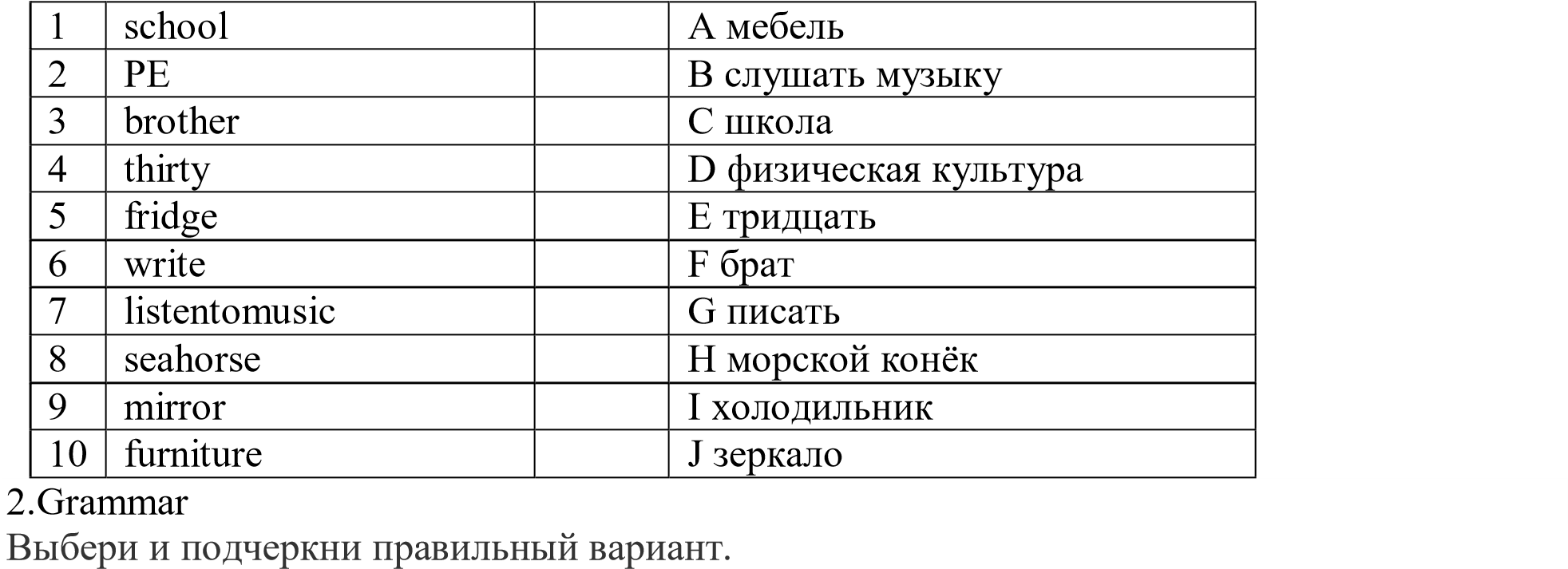 Where is / are / be /am the children?  You must clean your tooth / teeth / tooths / teeths every day.  There are five glasses behind / in / under / on the table. There is / are two shelves on the wall. Mice can’t / have got / can / haven’t gotrun. 3.Reading Прочитай письмо и ответь на вопросы. Обведи букву, соответствующую правильному варианту ответа. Dear pen friend. My name is Nick. I am 10. My birthday is on the 15th of June. I am from Great Britain. I live with my mum and dad. My favourite holiday is Christmas. I like to get presents. What is your name? How old are you? I have got a nice dog Spot. My dog is black and brown. Spot likes meat and ham. I like to play with my dog. Have you got a pet? What is its name? Is it funny? My favourite sport is football. I can play football very well. But I can’t skate. I like to read and draw. I can draw Spot very well. On Saturdays and Sundays I ride my bike in the park. What do you like to do? What can you do well? Please write back. Your pen friend, Nick Chester 4.When is Nick’s birthday? A the 18th of July the 15th of June the 16th of August the 10th of May 5. Where is Nick from? Russia Great Britain Australia D Canada 6. What is Nick’s favourite holiday? ABirthday BChristmas C New Year D St Valentine’s Day 7. What colour is Nick’s dog? A white grey black black and brown 8.What does he like to do? skate play football draw and read D ride a bike 9.Writing. Составьизапишипредложения. 1.	a doll / There / the bed / is / under. _______________________________________________________ 2.	has / My dog / a long / got / tail. _______________________________________________________ 3.	can/ Foxes / run / horses / and. _______________________________________________________ 4.	this/ Whose / computer / is? _______________________________________________________ 5.	vegetables/ My / like / sister / doesn’t. _______________________________________________________4.3.	4 класс Промежуточная аттестация. Итоговая тестовая работа Цель: проверить овладение предметными результатами —читать вслух учебные тексты объёмом до 70 слов, построенные на изученном языковом материале, с соблюдением правил чтения и соответствующей интонацией, демонстрируя понимание прочитанного; —	читать про себя тексты, содержащие отдельные незнакомые слова, с различной глубиной 	проникновения 	в 	их 	содержание 	в 	зависимости 	от 	поставленной коммуникативной задачи: с пониманием основного содержания, с пониманием запрашиваемой информации, со зрительной опорой и без опоры, с использованием языковой, в том числе контекстуальной, догадки (объём текста/текстов  для  чтения — до 160 слов; —	прогнозировать содержание текста на основе заголовка; —читать про себя несплошные тексты (таблицы, диаграммы и т. д.) и понимать представленную в них информацию —	заполнять анкеты и формуляры с указанием личной информации: имя, фамилия, возраст, место жительства (страна проживания, город), любимые занятия и т. д.; писать с опорой на образец поздравления с днем рождения, Новым годом, Рождеством с выражением пожеланий; —писать с опорой на образец электронное сообщение личного характера (объём сообщения — до 50 слов). —	читать новые слова согласно основным правилам чтения; —различать на слух и правильно произносить слова и фразы/ предложения с соблюдением их ритмико-интонационных особенностей. —	правильно писать изученные слова; —правильно расставлять знаки препинания (точка, вопросительный и восклицательный знаки в конце предложения, апостроф, запятая при перечислении). —распознавать и употреблять в устной и письменной речи не менее 500 лексических единиц (слов, словосочетаний, речевых клише), включая 350 лексических единиц, освоенных в предшествующие годы обучения; —распознавать и образовывать родственные слова с использованием основных способов словообразования: аффиксации (суффиксы -er/-or, -ist: teacher, actor, artist), словосложения (blackboard), конверсии (to play — a play). Тест1.	Vocabulary Read the words and find their meaning (write down the letter). 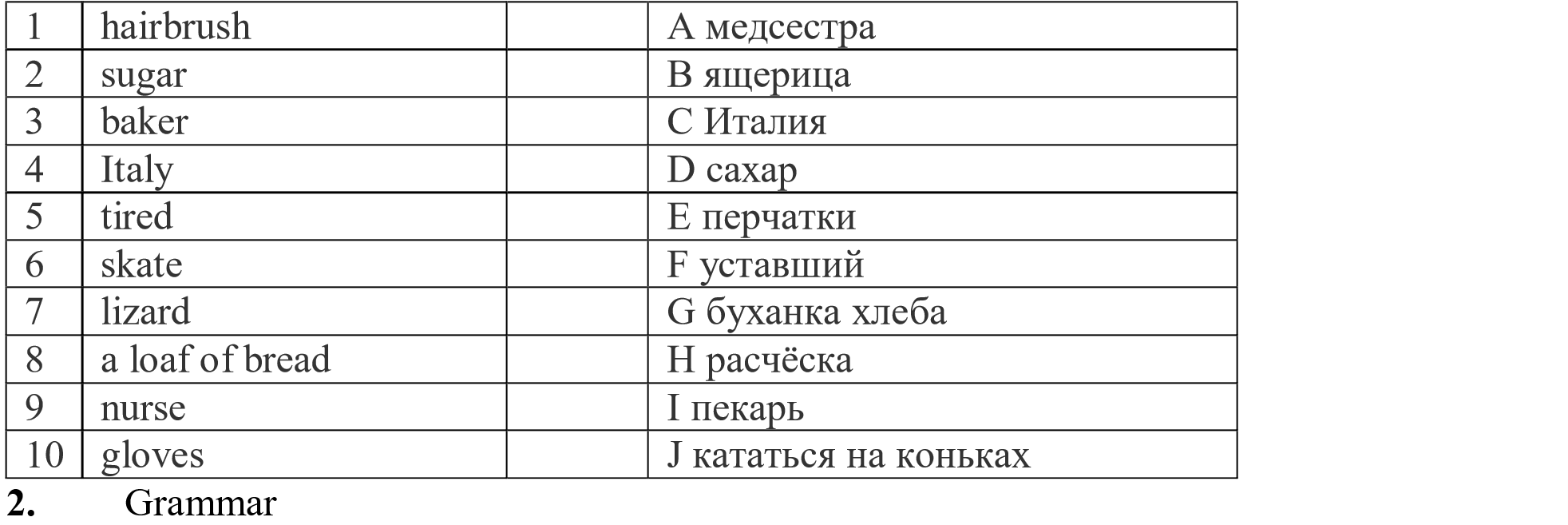 Choose and underline the right word. There are a lot of / much / many potatoes in the bag. My mum usually is watching TV / watched TV / watches TV in the evening. Can / May / Must I open the window, please? It’s hot / hoter / hotter in summer than in winter. Denis laugh / laughs / laughed a lot at the circus yesterday. Reading Read the text and circle the right answers. A Windy Day. Dorothy lived in a small town in Kansas with her aunt and uncle. They never laughed and were very serious, but Dorothy laughed a lot. She was a happy girl and she had a funny dog Toto. She played with him every day after she helped her aunt about the house.  One day it was very windy and Dorothy was scared. She ran into the house and Toto followed her. Suddenly the house went up to the sky and started to fly. Dorothy came up to the window and looked down. She didn’t like what she saw. There was a green wood and a long river. She didn’t know where she was. She started to cry. Dorothy lived with her… parents brother and sister aunt and uncle 5.	Dorothy laughed a lot because…  she lived in Kansas. her aunt and uncle were very serious. she was a happy girl. 6.	Dorothy had a pet… dog Toto. cat Toto. hamster Toto. 7.	Dorothy was scared because… 1.	her aunt and uncle never laughed. it was very windy. Toto followed her. 8.	Dorothy started to crybecause… 1.	there was a green wood. there wasa long river. she didn’t know where she was. 9.	Writing. Put the words into the right order. 1.	night / didn’t / TV / Lucy / last / watch. _________________________________________________________ 2.	did / breakfast / for / you / What / cook? ___________________________________________________________ apples / are / There / a lot of / the / on / trees. ___________________________________________________________ a / I / have / Can / carton / please / milk / of ? ___________________________________________________________ a / twice / I / cinema / the / go / to / month. ___________________________________________________________ КИМ по учебному предмету «Математика» 5.1.	1 класс Промежуточная аттестация. Итоговая тестовая работа по математике Цель: проверить овладение предметными результатами—	читать, записывать, сравнивать, упорядочивать числа от 0 до 20; —	пересчитывать различные объекты, устанавливать порядковый номер объекта; —	находить числа, большие/меньшие данного числа на заданное число; —выполнять арифметические действия сложения и вычитания в пределах 20 (устно и письменно) без перехода через десяток; —	называть и различать компоненты действий сложения (слагаемые, сумма) и вычитания (уменьшаемое, вычитаемое, разность); —решать текстовые задачи в одно действие на сложение и вычитание: выделять условие и требование (вопрос); —	сравнивать объекты по длине, устанавливая между ними со отношение длиннее/короче (выше/ниже, шире/уже); —знать и использовать единицу длины — сантиметр; измерять длину отрезка, чертить отрезок заданной длины (в см); —	группировать 	объекты 	по 	заданному 	признаку; 	находить 	и 	называть закономерности в ряду объектов повседневной жизни; —	различать строки и столбцы таблицы, вносить данное в таблицу, извлекать данное/данные из таблицы; —	сравнивать два объекта (числа, геометрические фигуры); Тест Вставь пропущенные числа. 18,  17, …,  15, 14. …, 12, 11, 10, …,  8,  …, 6, 5, …, 3, 2, 1. Рассмотри фигуры, которые сложены из одинаковых палочек по  определенному правилу. 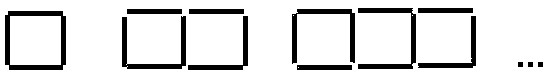 Сколько всего таких палочек понадобится, чтобы сложить следующую фигуру по этому правилу? (запиши только число) Ответ _____________________ Найди значение выражения 19 – 15 + 7  Отметь × верный ответ. 	 21      	 10      	 11       4 Реши задачи  и  запиши только  ответ. У Кати 7 ирисок, а карамелек 3. Сколько всего конфет у Кати? Ответ: ______________________ У Кати 7 ирисок, а карамелек 3. На сколько ирисок больше, чем карамелек? Ответ:________________________________.  Отметь знаком × все верные неравенства. 9 кг > 7 кг 13см > 20см 	1дм > 9см 8л > 10л 12см < 21см 6.	Рассмотри равенство.  17 - 3   =  10 Какое число нужно записать, чтобы равенство стало верным?  Ответ: ______________  (запиши только число) Составь задачу по картинке (устно). Запиши решение и ответ для задачи. 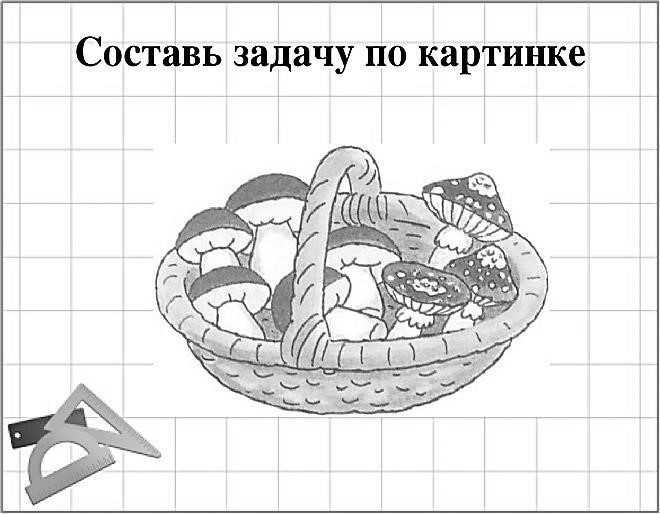 С помощью линейки и карандаша соедини все данные точки отрезками так, чтобы получилась ломаная из четырех звеньев. 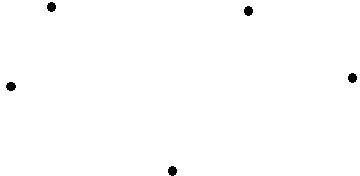 Используя, перестановку слагаемых, вставь пропущенные числа в пустые окошки так, чтобы получились верные равенства. + 8   =  	 + 2 +   =   = 5 +   7 + 3 =   	 + Рассмотри рисунок.  На сколько см нижний отрезок короче верхнего? 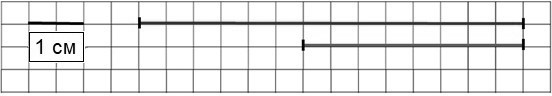 Отметь   × верный ответ  на 7см 	 на 6см 	 на 4см 	 на 3см В таблице представлено количество учеников первых классов. Сколько первых классов в школе? Ответ: ________ 	Рассмотри рисунок. Какая фигура пропущена? Нарисуй пропущенную фигуру. Когда дети выстроились в ряд, то Коля увидел, что он стоит пятым от правого края и третьим от левого. Сколько детей выстроилось? Запиши  решение и ответ  Решение __________________________________________ Ответ ___________________________________________ 5.2.	2 класс 1.Контрольная работа по теме «Нумерация чисел от 1 до 100» Цель: Проверить овладение предметными результатами —	читать, записывать, сравнивать, упорядочивать числа в пределах 100; —находить число большее/меньшее данного числа на заданное число (в пределах 100); большее данного числа в заданное число раз (в пределах 20); —	устанавливать и соблюдать порядок при вычислении значения числового выражения (без скобок), содержащего действия сложения и вычитания в пределах 100; —выполнять арифметические действия: сложение и вычитание, в пределах 100 — устно и письменно —	находить неизвестный компонент сложения, вычитания; —использовать при выполнении практических заданий единицы величин длины (сантиметр, дециметр), преобразовывать одни единицы данных величин  в другие; —решать текстовые задачи в одно действия: представлять задачу (краткая запись, рисунок, таблица или другая модель. Текст Реши задачу: Дедушке 64года, а внук на  60 лет младше. Сколько лет внуку? Реши примеры: 69 + 1 = 	 5 + 30 = 		56 – 50 = 40 – 1 = 	 89 – 9 = 		80 – 20 = 3.	Сравни, вставь вместо звёздочек знаки «<», «>» или «=»: 8 м * 7 дм 	 1 м * 98 см 25 мм * 4 см 	 53 мм * 5 см 4.	Из чисел 30, 5, 13, 55, 3, 35, 15, 50. 53, 33, 51, 31 выпиши в одну строку все двузначные числа, начиная с наименьшего. 5*.  Заполни пропуски цифрами так, чтобы записи были верными: * 7 < * * 	 * 9 > 8 * 		3 *< * 0 6* . У нашей кошки 7 котят. Некоторые из них рыжие, 2 черных и 1 белый. Сколько рыжих котят у кошки? 2.Контрольная работа по теме «Нумерация чисел от 1 до 100» Цель: Проверить овладение предметными результатами —	читать, записывать, сравнивать, упорядочивать числа в пределах 100; —находить число большее/меньшее данного числа на заданное число (в пределах 100); большее данного числа в заданное число раз (в пределах 20); —	устанавливать и соблюдать порядок при вычислении значения числового выражения (без скобок), содержащего действия сложения и вычитания в пределах 100; —выполнять арифметические действия: сложение и вычитание, в пределах 100 — устно и письменно —	находить неизвестный компонент сложения, вычитания; —использовать при выполнении практических заданий единицы величин длины (сантиметр, дециметр), преобразовывать одни единицы данных величин  в другие; —решать текстовые задачи в одно действия: представлять задачу (краткая запись, рисунок, таблица или другая модель. —	выполнять измерение длин реальных объектов с помощью линейки; Текст Реши задачу: На стоянке такси стояло 12 автомашин. После того, как несколько машин уехало, осталось 5 автомашин. Сколько автомашин уехало? Составь и реши задачи, обратные данной. Найди значения выражений: 6 + 7 – 9 =                           15 – (3 + 5) = 10 + 3 – 4 =                          8 + (12 – 5) =      18 – 10 + 5 =                        9 + (13 – 7) = 3.	Сравни, вставь вместо звёздочек знаки «<», «>» или «=»: 4 см 2 мм * 24 мм              1 м * 100 см 7 + 4 * 19                             59 мин. * 1 ч. Начерти ломаную из трёх звеньев, зная, что длина ломаной 10 см. Из чисел 48, 1, 14. 4, 40. 81, 8, 18, 84, 44, 80, 88 выпиши все двузначные числа в порядке возрастания. 6* . У Тани и Маши вместе 13 орехов. Когда Таня съела 5 орехов и Маша  ещё  несколько, у девочек осталось 6 орехов. Сколько орехов съела Маша?  3.Контрольная работа по теме «Сложение и вычитание» Цель: Проверить овладение предметными результатами —	читать, записывать, сравнивать, упорядочивать числа в пределах 100; —	находить число большее/меньшее данного числа на заданное число (в пределах 100); большее данного числа в заданное число раз (в пределах 20); —	устанавливать и соблюдать порядок при вычислении значения числового выражения (без скобок), содержащего действия сложения и вычитания в пределах 100; —выполнять арифметические действия: сложение и вычитание, в пределах 100 — устно и письменно —	находить неизвестный компонент сложения, вычитания; —использовать при выполнении практических заданий единицы величин длины (сантиметр, дециметр), преобразовывать одни единицы данных величин  в другие; —решать текстовые задачи в одно действия: представлять задачу (краткая запись, рисунок, таблица или другая модель. —	выполнять измерение длин реальных объектов с помощью линейки; Текст Найди сумму чисел: 9 и 3.Найди разность чисел: 11 и 2. Уменьши число 8 на 2. Увеличь число 6 на 3. Сравни (вместо точек поставь знаки >, <, =): 7 + 3 …  9 12 + 5 … 17 3.	Вычисли: 10 – 8 + 4  6 + 4 – 3  Реши задачу: Сшили 5 платьев и 4 блузки. Сколько всего сшили вещей? Реши задачу: В вазе было 10 яблок. Съели 8 яблок. Сколько яблок осталось? Начерти два отрезка. Длина первого 4 см, а длина второго на 2 см больше. Вырази: 15 см = … дм …см                        1дм 7 см = … см 4.Контрольная работа  по теме «Числа от 1 до 100. Устные приёмы сложения и вычитания» Цель: Проверить овладение предметными результатами —	читать, записывать, сравнивать, упорядочивать числа в пределах 100; —находить число большее/меньшее данного числа на заданное число (в пределах 100); большее данного числа в заданное число раз (в пределах 20); —	устанавливать и соблюдать порядок при вычислении значения числового выражения (без скобок), содержащего действия сложения и вычитания в пределах 100; —выполнять арифметические действия: сложение и вычитание, в пределах 100 — устно и письменно —	находить неизвестный компонент сложения, вычитания; —использовать при выполнении практических заданий единицы величин длины (сантиметр, дециметр), преобразовывать одни единицы данных величин  в другие; —решать текстовые задачи в одно действия: представлять задачу (краткая запись, рисунок, таблица или другая модель. выполнять измерение длин реальных объектов с помощью линейкиТекст Реши задачу: В книге 25 страниц. Серёжа начал читать книгу вчера и прочитал 8 страниц, а сегодня прочитал ещё 7 страниц. Сколько книг осталось прочитать Серёже? Найдите значения выражений: 40 + 5 =               30 + 20 = 26 + 2 =               70 + 13 = 76 – 70 =              28 – 8 = 60 – 40 =              37 – 6 = 3.Вычислите, указав порядок действий: 60 – (2 + 3) =                    15 + (19 – 9) = 4* . Красный шнур на 1 м длиннее зелёного и на 2 м длиннее синего. Длина зелёного шнура 5 м. Найдите длину синего шнура. 5*.  Вставь в «окошки» числа так, чтобы: 1). равенство сохранилось; 2). знак равенства изменился на знак «>». 52 + □ = 52 +□  Сделай две записи. 5.Контрольная работа  по теме «Устные приемы сложения и вычитания в пределах 100» Цель: Проверить овладение предметными результатами —	читать, записывать, сравнивать, упорядочивать числа в пределах 100; —	находить число большее/меньшее данного числа на заданное число (в пределах 100); большее данного числа в заданное число раз (в пределах 20); —	устанавливать и соблюдать порядок при вычислении значения числового выражения (без скобок и со скобками), содержащего действия сложения и вычитания в пределах 20; —	выполнять арифметические действия: сложение и вычитание, в пределах 20 —	находить неизвестный компонент сложения, вычитания; —использовать при выполнении практических заданий единицы величин длины (сантиметр, дециметр); преобразовывать одни единицы данных величин в другие; —решать текстовые задачи в одно-два действия: представлять задачу (краткая запись, рисунок, таблица или другая модель); планировать ход решения текстовой задачи в два действия, оформлять его в виде арифметического действия/действий, записывать ответ; —на бумаге в клетку изображать ломаную, находить длину ломаной, состоящей из двух-трёх звеньев, периметр прямоугольника (квадрата); Текст Реши задачу: В ёлочной гирлянде 7 красных лампочек, синих на 6 больше, чем красных, а жёлтых – столько, сколько красных и синих вместе. Сколько в гирлянде жёлтых лампочек? Реши примеры: 75 + 20 =                90 – 3 =               45 – 5 + 7 = 80 + 11 =                60 – 20 =              83 – (40 + 30) = 3.	Реши уравнение: 5 + х = 12 Найди периметр данной фигуры: 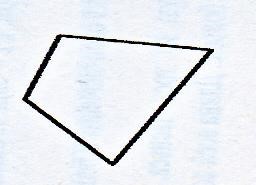 Вставь в «окошки» числа так, чтобы записи были верными: 6 дм 3 см = ⁪ см                  50 мм = ⁪ см 6*. Вместо звёздочек вставь знаки «+» или «-», а в «окошки» запиши числа так, чтобы записи были верными: ⁪ * 8 < 13 – 8                       25 + 5 = 37 * ⁪ 6.Контрольная работа по теме «Письменные приёмы сложения и вычитания чисел от 1 до 100» Цель: Проверить овладение предметными результатами —	читать, записывать, сравнивать, упорядочивать числа в пределах 100; —	находить число большее/меньшее данного числа на заданное число (в пределах 100); большее данного числа в заданное число раз (в пределах 20); —устанавливать и соблюдать порядок при вычислении значения числового выражения (без скобок и со скобками), содержащего действия сложения и вычитания в пределах 20; —	выполнять арифметические действия: сложение и вычитание, в пределах 20 —	находить неизвестный компонент сложения, вычитания; —использовать при выполнении практических заданий единицы величин длины (сантиметр, дециметр); преобразовывать одни единицы данных величин в другие; —решать текстовые задачи в одно-два действия: представлять задачу (краткая запись, рисунок, таблица или другая модель); планировать ход решения текстовой задачи в два действия, оформлять его в виде арифметического действия/действий, записывать ответ; Текст Вычисли столбиком: 53 + 37 =                      86 – 35 = 36 + 23 =                      80 – 56 = 65 + 17 =                      88 – 81 = Реши уравнения: 64 – х = 41                      30 + х = 67 Начерти один отрезок длиной 1 дм, а другой на 3 см короче. Реши задачу: К празднику купили 17 кг груш, а яблок – на 7 кг больше. Сколько всего килограммов фруктов купили к празднику? 5*. Сумма трёх чисел равна 16. Сумма первого и третьего – 11, сумма третьего и  второго – 8 . Найдите эти числа. 7.Контрольная работа № 7  по теме «Умножение и деление на 2 и 3» Цель: Проверить овладение предметными результатами —	читать, записывать, сравнивать, упорядочивать числа в пределах 100; —	находить число большее/меньшее данного числа на заданное число (в пределах 100); большее данного числа в заданное число раз (в пределах 20); —устанавливать и соблюдать порядок при вычислении значения числового выражения (без скобок и со скобками), содержащего действия сложения и вычитания в пределах 20; —	выполнять арифметические действия: сложение и вычитание, в пределах 20 —	находить неизвестный компонент сложения, вычитания; —использовать при выполнении практических заданий единицы величин длины (сантиметр, дециметр); преобразовывать одни единицы данных величин в другие; —решать текстовые задачи в одно-два действия: представлять задачу (краткая запись, рисунок, таблица или другая модель); планировать ход решения текстовой задачи в два действия, оформлять его в виде арифметического действия/действий, записывать ответ; —на бумаге в клетку изображать ломаную, находить длину ломаной, состоящей из двух-трёх звеньев, периметр прямоугольника (квадрата); Текст Сделай к задаче рисунок и реши её. В детский сад купили 15 рыбок и поместили в 3 аквариума поровну. Сколько рыбок поместили в каждый аквариум? Реши примеры: 7 ∙ 2 =               9 ∙ 3 =             27 : 3 = 3 ∙ 6 =               2 ∙ 8 =             16 : 2 = 3.	Реши уравнения: 6 ∙ х = 12                    х : 3 = 8 4.Начерти прямоугольник, у которого ширина 2 см, а длина на 3 см больше. Найди периметр этого прямоугольника. 5 *. Какие знаки действий нужно вставить в «окошки», чтобы получились верные равенства?                                               9 ⁪ 7 = 9 ⁪ 6 ⁪ 9                                               5 ⁪ 8 = 5 ⁪ 7 ⁪ 5 8.Контрольная работа по теме «Решение задач» Цель: Проверить овладение предметными результатами —выполнять арифметические действия: сложение и вычитание, в пределах 100 — устно и письменно; умножение и деление в пределах 50 с использованием таблицы умножения; —	находить неизвестный компонент сложения, вычитания; —	использовать при выполнении практических заданий единицы величин длины (сантиметр, дециметр, метр), массы (килограмм), времени (минута, час); стоимости (рубль, копейка); преобразовывать одни единицы данных величин  в другие; —определять с помощью измерительных инструментов длину; определять время с помощью часов; выполнять прикидку и оценку результата измерений; сравнивать величины длины, массы, времени, стоимости, устанавливая между ними соотношение «больше/меньше на»; —решать текстовые задачи в одно-два действия: представлять задачу (краткая запись, рисунок, таблица или другая модель); планировать ход решения текстовой задачи в два действия, оформлять его в виде арифметического действия/действий, записывать ответ; Текст Реши задачу: На строительстве одного дома было занято 29 человек, а на строительстве другого – на 15 человек больше. Сколько всего рабочих занято на строительстве двух домов. Реши задачу: В 3 пакета разложили поровну 12 кг картофеля. Сколько килограммов картофеля в каждом пакете? Реши задачу: Ученики полили в школьном саду 20 деревьев. После этого им осталось полить 25 яблонь и 10 слив. Сколько всего деревьев в саду? 4 *. Если Вася съест 3 конфеты, то у него их станет на 5 меньше, чем у Юры. Сколько конфет у Васи, если у Юры 10 конфет? 9.Контрольная работа «Проверим себя и оценим свои достижения» Цель: Проверить овладение предметными результатами —	читать, записывать, сравнивать, упорядочивать числа в пределах 100; —находить число большее/меньшее данного числа на заданное число (в пределах 100); большее данного числа в заданное число раз (в пределах 20); —	устанавливать и соблюдать порядок при вычислении значения числового выражения (без скобок и со скобками), содержащего действия сложения и вычитания в пределах 20; —	выполнять арифметические действия: сложение и вычитание, в пределах 20 —	находить неизвестный компонент сложения, вычитания; —использовать при выполнении практических заданий единицы величин длины (сантиметр, дециметр); преобразовывать одни единицы данных величин в другие; —решать текстовые задачи в одно действие:  —	находить длину ломаной, состоящей из двух-трёх звеньев, Текст 1.Реши задачу: На стоянке такси стояло 12 автомашин. После того, как несколько машин уехало, осталось 5 автомашин. Сколько автомашин уехало? 2.Найди значения выражений: 6 + 7 – 9 = 	 15 – (3 + 5) = 10 + 3 – 4 = 	 8 + (12 – 5) = 18– 10 + 5 =  	9 + (13 – 7) = 3.Сравни, вставь вместо звёздочек знаки «<», «>» или «=»: 4 см 2 мм * 24 мм 	 1 м * 100 см 7+ 4 * 19  	 59 мин. * 1 ч. 4.Начерти ломаную из трёх звеньев, зная, что длина ломаной 10 см. 5.Из чисел 48, 1, 14. 4, 40. 81, 8, 18, 84, 44, 80, 88 выпиши все двузначные числа в порядке возрастания. 6*. У Тани и Маши вместе 13 орехов. Когда Таня съела 5 орехов и Маша ещё несколько, у девочек осталось 6 орехов. Сколько орехов съела Маша? 4.Промежуточная аттестация. Итоговая тестовая работа  Цель: Проверить овладение предметными результатами —	читать, записывать, сравнивать, упорядочивать числа в пре- делах 100; —	находить число большее/меньшее данного числа на заданное число (в пределах 100); большее данного числа в заданное число раз (в пределах 20); —выполнять арифметические действия: сложение и вычитание, в пределах 100 — устно и письменно; умножение и деление в пределах 50 с использованием таблицы умножения; —	находить неизвестный компонент сложения, вычитания; —использовать при выполнении практических заданий единицы величин длины (сантиметр, дециметр, метр), массы (килограмм), времени (минута, час); стоимости (рубль, копейка); преобразовывать одни единицы данных величин  в другие; —определять с помощью измерительных инструментов длину; определять время с помощью часов; выполнять прикидку и оценку результата измерений; сравнивать величины длины, массы, времени, стоимости, устанавливая между ними соотношение «больше/меньше на»; —решать текстовые задачи в одно-два действия: представлять задачу (краткая запись, рисунок, таблица или другая модель); планировать ход решения текстовой задачи в два действия, оформлять его в виде арифметического действия/действий, записывать ответ; —на бумаге в клетку изображать ломаную, находить длину ломаной, состоящей из двух-трёх звеньев, периметр прямоугольника (квадрата); —находить закономерность в ряду объектов (чисел, представлять информацию в заданной форме: дополнять текст задачи числами, заполнять строку/столбец таблицы, указывать числовые данные на рисунке (изображении геометрических фигур); —проверять правильность вычислений. Тест 	3 см 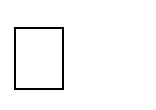 3.Найди закономерность, по которой составлен ряд чисел. Вставь в пустые окошки пропущенные числа. 3, 6, 9, ⃞, 15, ⃞ , 21, ⃞ , ⃞ , 30. 4.Отметь знаком ☒ числовой ряд, в котором числа расположены в порядке возрастания.  20, 18, 16, 14 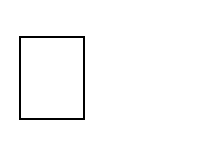  23, 30, 22, 59  23, 26, 29, 32  12, 20, 21, 19 5.Запиши число, в котором 5 десятков и 7 единиц. Ответ: ______________________. 6.Реши задачу: У Сережи 12 солдатиков, а у Антона на 6 больше. Сколько солдатиков всего у Серёжи и Антона вместе? Решение: 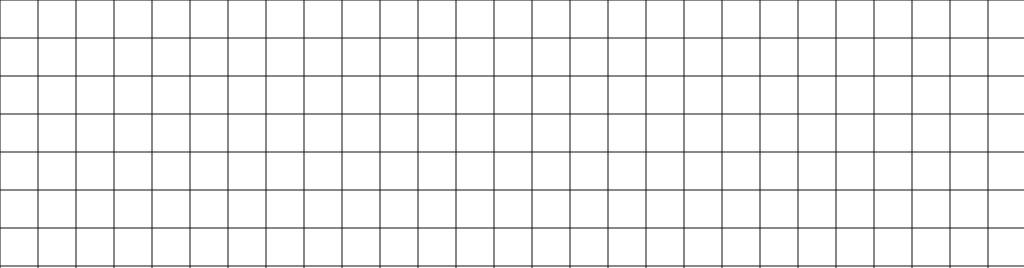 7.Выбери и отметь знаком       Х  все верные записи. 6 см 8 мм < 86 мм 5 дм < 9 см 3 м > 8 дм 45м > 4 дм 5 см 		6м 20 см > 60 дм 8.Используя переместительное свойство умножения, вставь пропущенные числа в пустые окошки так, чтобы получились верные равенства. 5 · 8 =     · 5 2· 6  =  6  · 7 · 9 =    · 9. Реши задачу:   Цена булочки 5 руб. Сколько стоят 2 такие булочки? 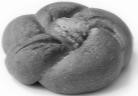 Решение: 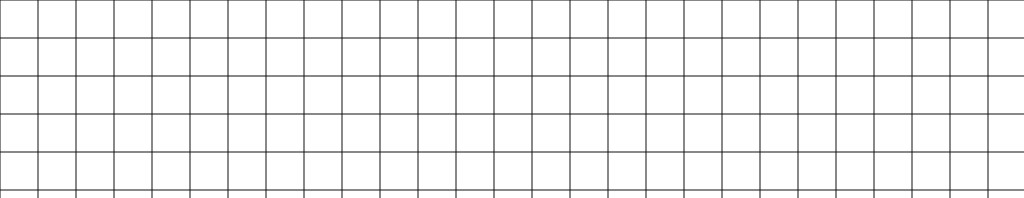 10.Начерти ломаную, длины звеньев которой равны 3 см, 4 см и 2 см. Найди её длину.  Ответ: _____________________.  13.У второклассников спросили, какие фрукты им нравятся больше всего. Результаты записаны в таблицу. а) Какие фрукты нравятся только девочкам? Ответ: ________________________________ б)  Скольким мальчикам и девочкам нравится виноград? Ответ: ________________________________     14*.Маша купила 2 одинаковых воздушных шарика. Она дала продавцу 10 рублей и получила сдачи 6 рублей. Сколько стоил один шарик? Решение: 5.3.	3 класс Контрольная работа № 1 по теме: «Числа от 1 до 100» Цель: проверить овладение предметными результатами —выполнять арифметические действия: сложение и вычитание (в пределах 100 — устно); —сравнивать величины длины, устанавливая между ними соотношение «больше/ меньше на/в»; —решать задачи в одно-два действия: представлять текст задачи, планировать ход решения, записывать решение и ответ, анализировать решение (искать другой способ решения), оценивать ответ (устанавливать его реалистичность, проверять вычисления); —находить неизвестный компонент арифметического действия.Текст  1.Реши задачу: В ателье привезли 42 м шерстяной ткани. Из 16 м сшили платья, а из 18 м сшили костюмы. Сколько метров ткани осталось в ателье? 2. Реши примеры: 32 + 28 – 20  90 – 24 + 14 16 + 36 + 18  63+27 – 56 3. Реши уравнения: 62 - Х = 41 		39 + а = 80 4.Сравни: 1 см 3 мм … 12 мм  	25 см … 3 дм 3 см 6мм … 4 см 		84 мм … 8 см 5мм 5. Начертите ломаную из трёх звеньев длиной 6см, 4 см и 2 см. Найди её длину. Контрольная  работа  № 2 по теме«Табличное умножение и деление» Цель: проверить овладение предметными результатами —выполнять арифметические действия: сложение и вычитание (в пределах 100 -устно); умножение и деление  на  однозначное  число  (в  пределах 100 — устно); —решать задачи в одно-два действия: представлять текст задачи, планировать ход решения, записывать решение и ответ, анализировать решение (искать другой способ решения), оценивать ответ (устанавливать его реалистичность, проверять вычисления); —находить периметр прямоугольника. Текст 1)	Решите задачу: Девочка прочитала в первый день 18 страниц, а во второй -  в 3 раза меньше. Сколько страниц прочитала девочка во второй день?  Решите задачу: Линейка стоит 4 рубля. Сколько стоят 8 таких линеек? Решите задачу: У Коли 9 марок, а у Вити в 5 раз больше. Сколько марок у Вити? Найдите значение выражений: 9 · 2 		24 : 6 · 3 27 : 3  	15: ( 9 : 3) 4 · 9 		4 · 4 : 2 35 : 5  	14: 2 · 4 5)Найдите  периметр  прямоугольника  со сторонами  5 см  и  2 см. Контрольная работа № 3 по теме: «Табличное умножение и деление» Цель: проверить овладение предметными результатами —устанавливать и соблюдать порядок действий при вычислении значения числового выражения (со скобками/без скобок), содержащего арифметические действия сложения, вычитания, умножения и деления; —использовать при вычислениях переместительное и сочетательное свойства сложения; —	находить неизвестный компонент арифметического действия; —использовать при выполнении практических заданий и решении задач единицы стоимости (копейка, рубль); —решать задачи в одно-два действия: представлять текст задачи, планировать ход решения, записывать решение и ответ, анализировать решение (искать другой способ решения), оценивать ответ (устанавливать его реалистичность, проверять вычисления); —находить периметр прямоугольника, используя правило/алгоритм. Текст 1)Решите задачу: В  куске было 54 м ткани. Из этой ткани сшили 9 курток, расходуя по 3 метра на каждую. Сколько метров ткани осталось в куске? 2)Найдите значение выражений: 63 : 7 · 4 			15 : 3 – 9  24 : 4 · 7 			54 : 9 · 8 49 : 7 · 5 			14 : 2 · 4 3)Выполните действия: 90 – 6 · 6 + 29 5 · (62 – 53) (40 – 39) · (6 · 9) Представьте числа в виде произведений двух однозначных множителей: 45, 24, 14, 32, 21, 35, 42. Начертите  квадрат со стороной 4см и найдите его периметр. Контрольная работа № 4 по теме«Умножение и деление» Цель: проверить овладение предметными результатами —устанавливать и соблюдать порядок действий при вычислении значения числового выражения (со скобками/без скобок), содержащего арифметические действия сложения, вычитания, умножения и деления; —знать и использовать при решении задач и в практических ситуациях (покупка товара, выполнение расчётов)  —решать задачи в одно-два действия: представлять текст задачи, планировать ход решения, записывать решение и ответ, анализировать решение (искать другой способ решения), оценивать ответ (устанавливать его реалистичность, проверять вычисления); Текст Решите задачу: Мама купила 3 пакета картофеля по 5 кг в каждом. Сколько килограммов картофеля купила мама? 3 мальчика разделили поровну между собой 18 орехов. Сколько орехов получил каждый? Решите примеры: Найдите значение выражений:  60 – (24 + 3) : 3 = 			24 : 3 + 9 · 2 = Контрольная  работа № 5 по теме « Приемы умножения и деления» Цель: проверить овладение предметными результатами —устанавливать и соблюдать порядок действий при вычислении значения числового выражения (со скобками/без скобок), содержащего арифметические действия сложения, вычитания, умножения и деления; —использовать при вычислениях переместительное и сочетательное свойства сложения; —	находить неизвестный компонент арифметического действия; —решать задачи в одно-два действия: представлять текст задачи, планировать ход решения, записывать решение и ответ, анализировать решение (искать другой способ решения), оценивать ответ (устанавливать его реалистичность, проверять вычисления); —	находить 	периметр 	прямоугольника 	(квадрата), 	площадь 	прямоугольника (квадрата), используя правило/алгоритм; Текст Решите задачу: На выставку привезли 35 картин и повесили их в залы по 7 картин в каждый зал. Экскурсовод уже провёл экскурсию по 3 залам. Сколько ещё залов осталось показать экскурсоводу? Найдите значение выражений: 6 · 3 + 8 · 3  *  (6 + 8) · 3 		5 · 12  *  5 · (10 + 2) 5.	Найдите площадь и периметр квадрата со стороной 5 см. Контрольная работа № 6 по теме: «Внетабличное умножение и деление» Цель: проверить овладение предметными результатами —устанавливать и соблюдать порядок действий при вычислении значения числового выражения (со скобками/без скобок), содержащего арифметические действия сложения, вычитания, умножения и деления; —использовать при вычислениях переместительное и сочетательное свойства сложения; —	находить неизвестный компонент арифметического действия; —решать задачи в одно-два действия: представлять текст задачи, планировать ход решения, записывать решение и ответ, анализировать решение (искать другой способ решения), оценивать ответ (устанавливать его реалистичность, проверять вычисления); —находить периметр прямоугольника (квадрата), площадь прямоугольника (квадрата), используя правило/алгоритм; Текст Решите задачу: По новогодним подаркам разложили 72 конфеты,  в каждый подарок по 9 конфет. 6 подарков уже отдали детям. Сколько подарков ещё осталось? Найдите значение выражений: (20 + 8) · 2  *  28 · 3  	(7 + 4) · 4  *  7 · 4 + 4 · 4 5.Найдите  площадь и периметр квадрата со стороной 3 см. Контрольная работа №7 по теме: «Внетабличное умножение и деление. Деление с остатком» Цель: проверить овладение предметными результатами —решать задачи в одно-два действия: представлять текст задачи, планировать ход решения, записывать решение и ответ, анализировать решение (искать другой способ решения), оценивать ответ (устанавливать его реалистичность, проверять вычисления); —	находить 	периметр 	прямоугольника 	(квадрата), 	площадь 	прямоугольника (квадрата), используя правило/алгоритм; —устанавливать и соблюдать порядок действий при вычислении значения числового выражения (со скобками/без скобок), содержащего арифметические действия умножения и деления; Текст Решите задачу: У дежурных в столовой 48 глубоких тарелок и столько же мелких. Все тарелки дежурные должны расставить на 12 столов, поровну на каждый стол. Сколько тарелок они должны расставить на каждый стол? Выполните  деление  с остатком  и проверьте: 50 : 15  		100 : 30 			9 : 13 3.Заполните пропуски: 42 = 2 · 3 · *                    12 = 2 · 3 · * 70 = 2 · 5 · *                    30 = 3 · 2 · * 4.Длина прямоугольника 8 см, ширина на 5 см меньше. Найдите площадь. Контрольная работа №8 по теме: «Внетабличное умножение и деление» Цель: проверить овладение предметными результатами —решать задачи в одно-два действия: представлять текст задачи, планировать ход решения, записывать решение и ответ, анализировать решение (искать другой способ решения), оценивать ответ (устанавливать его реалистичность, проверять вычисления); —находить площадь прямоугольника (квадрата), используя правило/алгоритм; —устанавливать и соблюдать порядок действий при вычислении значения числового выражения (со скобками/без скобок), содержащего арифметические действия сложения, вычитания, умножения и деления; —	выполнять арифметические действия с деления с остатком; Текст Решите задачу: В букете 20 роз, а белых в 4 раза меньше, чем красных. На сколько белых роз меньше, чем красных? Найдите значения выражений: 85 + 35 : 5 =  		(92 – 87) · 9 = 96 – 72 : 12 + 15= 		8 · 8 – 9 ·4 = 7 · (63 : 9 – 7) = 		96 : 24 = Длина прямоугольника равна 20 см, а ширина в 4 раза меньше. Найдите площадь этого прямоугольника. Найдите частное и остаток: 17 : 6  		20 : 3  		48 : 9 57 : 6  		43 : 8  		35 : 4 Контрольная работа №9 по теме: «Нумерация многозначных чисел в пределах 1000» Цель: проверить овладение предметными результатами —	читать, записывать, сравнивать, упорядочивать числа в пределах 1000; —находить число большее/меньшее данного числа на заданное число, в заданное число раз (в пределах 1000); —выполнять арифметические действия: сложение и вычитание (в пределах 100 — устно, в пределах 1000 — письменно); умножение и деление  на  однозначное  число  (в  пределах 100 — устно и письменно); —решать задачи в одно-два действия: представлять текст задачи, планировать ход решения, записывать решение и ответ, анализировать решение (искать другой способ решения), оценивать ответ (устанавливать его реалистичность, проверять вычисления); Текст Решите задачу: Утром в кассе было 813 рублей. Днём из неё выдали 508 рублей, а приняли 280 рублей. Сколько денег стало в кассе к концу дня? Запишите число, состоящее: а)  из 6 сот. 2 дес. 4ед.; 			б) из 8 сот. 3 дес. в) из 5 ед. первого разряда, 2 ед. второго разряда и 4 ед. третьего  разряда. Решите примеры, записывая их столбиком: 354 + 228 		505 + 337 		867 – 349 		650 – 370  4.Вставьте вместо звёздочки подходящий знак действия: 27 * 3 * 7 = 17 		27 * 3 * 7 = 16 		27 * 3 * 7 = 23 Контрольная работа № 10 по теме «Сложение и вычитание чисел в пределах 1000» Цель: проверить овладение предметными результатами —выполнять арифметические действия: сложение и вычитание (в пределах 100 — устно, в пределах 1000 — письменно); умножение и деление на однозначное число (в пределах 100 — устно и письменно) —устанавливать и соблюдать порядок действий при вычислении значения числового выражения (со скобками/без скобок), содержащего арифметические действия сложения, вычитания, умножения и деления; —решать задачи в одно-два действия: представлять текст задачи, планировать ход решения, записывать решение и ответ, анализировать решение (искать другой способ решения), оценивать ответ (устанавливать его реалистичность, проверять вычисления); —	находить неизвестный компонент арифметического действия; Текст 1.Выполни вычисления в столбик. 318 + 451 =   	749 – 321 = 		812 + 136 = 482 + 347 =   	677 – 462 = 		925 – 621 = 987 – 372 + 141 = 2.Реши уравнения 700 – х =200  	х – 400 = 50 3.Реши задачи: У продавца было 230 газет. До обеда он продал 110 газет, а после обеда ещё 70. Сколько газет осталось у продавца? 4.На складе было 190 мужских костюмов, а женских – на 80 костюмов больше. Сколько всего костюмов было на складе? Промежуточная аттестация. Итоговая тестовая работа. Цель: проверить овладение предметными результатами —устанавливать и соблюдать порядок действий при вычислении значения числового выражения (со скобками/без скобок), содержащего арифметические действия сложения, вычитания, умножения и деления; —использовать при вычислениях переместительное и сочетательное свойства сложения; —	находить неизвестный компонент арифметического действия; —использовать при выполнении практических заданий и решении задач единицы: длины (миллиметр, сантиметр, дециметр, метр, километр), массы (грамм, килограмм), времени (минута, час, секунда), стоимости (копейка, рубль); преобразовывать одни единицы данной величины в другие; —	определять с помощью цифровых и аналоговых приборов, измерительных инструментов длину, массу, время; выполнять прикидку и оценку результата измерений; определять продолжительность события; —сравнивать величины длины, площади, массы, времени, стоимости, устанавливая между ними соотношение «больше/ меньше на/в»; —	называть, находить долю величины (половина, четверть); —	сравнивать величины, выраженные долями; —знать и использовать при решении задач и в практических ситуациях (покупка товара, определение времени, выполнение расчётов) соотношение между величинами; выполнять сложение и вычитание однородных величин, умножение и деление величины на однозначное число; —	решать задачи в одно-два действия: представлять текст задачи, планировать ход решения, записывать решение и ответ, анализировать решение (искать другой способ решения), оценивать ответ (устанавливать его реалистичность, проверять вычисления); —	конструировать 	прямоугольник 	из 	данных 	фигур 	(квадратов), 	делить прямоугольник, многоугольник на заданные части; —	сравнивать фигуры по площади (наложение, сопоставление числовых значений); —	находить 	периметр 	прямоугольника 	(квадрата), 	площадь 	прямоугольника (квадрата), используя правило/алгоритм; —извлекать и использовать информацию, представленную в таблицах с данными о реальных процессах и явлениях окружающего мира (например, расписание, режим работы), в предметах повседневной жизни (например, ярлык, этикетка) Тест 1. В каком числе 8 десятков 6 единиц. 1) 68  	2) 86  	3) 28  	4) 81 2. Если число 9 увеличить в 7 раз, то получится число: 1) 45  	2) 73  	3) 63  	4) 54 3. Какое число нужно прибавить к четырем десяткам, чтобы получилось 60? 1) 60  	2) 20  	3) 40  	4) 54 4. Выяви закономерность и запиши на дополнительной строке следующие два числа 2, 4, 6, 8, _______________________________________________ 5. Реши задачу. Пенал и 3 одинаковые ручки стоят 75 рублей. Какова цена одной ручки, если цена пенала 48 рублей? _________________________________________________________________________________________________________________________________________________________ 6. Выбери выражение, которое делает верным равенство: (20 + 16) : 2 = 1)20 : 2 + 16 : 2 		2) 20 : 2 + 16  	3) 20 + 16 : 2  	4) (20 + 2) : 16 7. Какое действие выполняется третьим: (57 + 24) : 27 · 13=? 1) вычитание  	2) умножение 	3) деление 		4) сложение 8. Выбери правильное решение выражения: 48 : 24 · 2 1) 4 		2) 3 		3) 2 		4) 1 Найди частное чисел 69 и 3. Запиши ответ. ___________________________________________________________ Выпиши числа, обозначающие единицы времени, в порядке возрастания. 65 с;   	24 м;  	 2 ч; 	 2 нед;  	 13 мес; 	 1 мин 11. 1 м2 – это: 1) 10 дм 		2) 10 дм2		3) 100 дм2		4) 100 дм 12. Длина стороны квадрата равна 7 см. Чему равен периметр? 1) 12 см 		2) 28 см 		3) 28 см2		4) 64 см Рассмотри фигуры, изображённые на рисунке. Обведи номера всех четырёхугольников, которые имеют прямой угол. 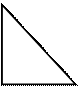 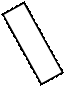 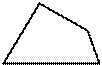 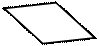 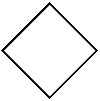 	1 	2 	3 	4 	5 Рассмотрите таблицу. Мальчики участвовали в спортивных соревнованиях по отжиманию и бегу на 100 метров. Победителем становится тот, кто за две попытки по отжиманию в сумме наберёт наибольшее количество очков и покажет при этом наименьшее время в беге. Используя данные таблицы, запиши, кто из участников соревнований победил. Объясни, почему проиграли другие. Ответ: _________________________________. Объяснение: __________________________________________________________________________________________________________________________________________________________ _____________________________________________________________________________ _____________________________________________________________________________ Реши задачу. В 6 одинаковых наборах 48 карандашей. Сколько карандашей в 4 таких же наборах? _____________________________________________________________________________ _____________________________________________________________________________ Чему равна площадь прямоугольника, если его длина 8 см, а ширина 4 см. 1) 12 см 		2) 24 см 		3) 32 см2		4) 32 см 17. Представь число 45 в виде суммы разрядных слагаемых 1) 20 + 20 + 5  	2) 20 + 25 		3) 10 + 30 + 5  	4) 40 + 5 18. Определи, сколько месяцев в одной четвертой части года? 1) 4 месяца 		2) 3 месяца 		3) 8 месяцев  	4) 6 месяцев 19.Запиши выражение и найди его значение. Сумма чисел 76 и 24 разделить на 50. ______________________________________________________________ 20.Реши задачу. На листе бумаги прямоугольной формы длиной 12 см и шириной 5 см нарисован черный квадрат, сумма длин сторон которого 20 см. Найди площадь белой части листа. __________________________________________________________________________________________________________________________________________________________ 5.4.	4 класс Контрольная работа№1 «Числа от 1 до 1000» Цель: проверить овладение предметными результатами —	читать, записывать, сравнивать, упорядочивать многозначные числа; —	находить число большее/меньшее данного числа на заданное число, в заданное число раз; —выполнять арифметические действия: сложение и вычитание с многозначными числами письменно (в пределах 100 — устно); умножение и деление многозначного числа на однозначное, двузначное число письменно (в пределах 100 — устно); —вычислять значение числового выражения (со скобками/без скобок), содержащего действия сложения, вычитания, умножения, деления с многозначными числами; —использовать при вычислениях изученные свойства арифметических действий; —решать текстовые задачи в 1—3 действия, выполнять преобразование заданных величин, выбирать при решении подходящие способы вычисления, сочетая устные и письменные вычисления и используя, при необходимости, вычислительные устройства, оценивать полученный результат по критериям: достоверность/реальность, соответствие условию; —использовать при решении задач единицы длины (миллиметр, сантиметр, дециметр, метр, километр), площади (квадратный метр, квадратный дециметр, квадратный сантиметр), скорости (километр в час, метр в секунду); Текст Решить задачу: В овощной ларёк привезли 5 ящиков яблок по 30 кг в каждом и 4 ящика груш по 60 кг в каждом. До обеда продали 270 кг фруктов. Сколько кг фруктов осталось? Записать решение столбиком и найти значение выражений: 109 · 7  	286 · 2  	468 : 6  	608 – 359 3 · 251  	924 : 3  	792 : 3  	328 + 296 3.	Вычислите значение выражений: 72 + 48 : (3 · 2) 18 + 36 : 9 + 6 Переведите: 125см = …м …см 			7 м 3 см = …см 807см = …дм …см  		700 см2 = … дм2Начертите прямоугольник, длина которого 6 см, а ширина в 2 раза меньше. Найдите его площадь и периметр. 6*. Продолжить ряд чисел, записав ещё три числа. 608, 618, 628, Контрольная работа №  2 по теме «Числа больше 1000. Нумерация» Цель: проверить овладение предметными результатами —	читать, записывать, сравнивать, упорядочивать многозначные числа; —	находить число большее/меньшее данного числа на заданное число, в заданное число раз; —выполнять арифметические действия: сложение и вычитание с многозначными числами письменно (устно ,основываясь на разрядные слагаемые); —	использовать при вычислениях изученные свойства арифметических действий; —выполнять прикидку результата вычислений; осуществлять проверку полученного результата по критериям: достоверность (реальность), соответствие правилу/алгоритму; —решать текстовые задачи в 1—3 действия, выполнять преобразование заданных величин, выбирать при решении подходящие способы вычисления, сочетая устные и письменные вычисления и используя, при необходимости, вычислительные устройства, оценивать полученный результат по критериям: достоверность/реальность, соответствие условию; Текст 1. Запишите числа: 1) 6 сот. тыс. 7 ед. тыс. 3 сот. 3 ед. тыс. 3 ед. 901 ед. II кл. и 5 ед. I кл. 6 ед. II кл. и 8 ед. I кл. 207 ед. II кл. 2)Запиши числа: 75 сотен, 758 сотен, 785 десятков, 75 тысяч. Расположи их в порядке возрастания. Укажите, сколько в данных числах всего сотен, всего десятков 11545, 652050, 765432, 950545, 25000, 7615. Выпиши числа, у которых в разряде единиц класса тысяч стоит цифра 5: 11545  	652050 		765432 		950545 		25000 Замени суммой разрядных слагаемых числа: 317107, 850235 Сравните числа: 700   300 … 70   030  	805   129 … 807   129  74   215…573   215  	7   615…7   165 6.Выполните вычисления: 86759 + 1 		9000 + 5 		2360 · 10 		600000 – 1 		86200 – 10000 		764000 : 100 5000 + 60 + 2  	400376 – 300  	84600 : 10 567605 – 500000 		43879 – 43000 – 800  	268 · 1000 7. Решите задачу.  В одной пачке 10 книг. В библиотеку принесли 3 000 книг. Сколько пачек с книгами принесли в библиотеку? Контрольная работа № 3 по теме: «Величины» Цель: проверить овладение предметными результатами —	использовать единицы величин при решении задач (длина, масса, время, вместимость, стоимость, площадь); —использовать при решении задач единицы длины (миллиметр, сантиметр, дециметр, метр, километр), массы (грамм, килограмм, центнер, тонна), времени (секунда, минута, час; сутки, неделя, месяц, год, век), вместимости (литр), площади (квадратный метр, квадратный дециметр, квадратный сантиметр; —решать текстовые задачи в 1—3 действия, выполнять преобразование заданных величин, выбирать при решении подходящие способы вычисления, сочетая устные и письменные вычисления и используя, при необходимости, вычислительные устройства, оценивать полученный результат по критериям: достоверность/реальность, соответствие условию; —	находить неизвестный компонент арифметического действия; Текст 1.Реши задачу: В магазине купили колбасу и сыр. Колбасы купили 650 г. На сколько граммов меньше купили сыра, если масса всей покупки 1 кг?  2.Сравни и поставь знаки >, < , = 2500 мм …..25 см 		3 км 205 м ……3250 м 6т 800 кг …..68 ц 		10250 кг ……10 т 2 ц 2400 кг…. 240 ц 		3 т 5 ц … 3 т 240 кг 400 ц… 4 т 			2 ч … 100 мин. 3.Вырази данные величины в указанных единицах: км 120 м = ... м 		6 мин 2 с = … с 16080 м = ... км … м  	90 мин = … ч … мин 3кг 50 г =  ... г 		4600 	 = …	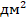 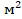 т = … кг 			70 с = … мин … с 4.Начертить прямоугольник со сторонами 80 и 50 мм. Найди его площадь.  Вырази площадь в квадратных сантиметрах. 5.Запиши величины в порядке возрастания: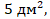 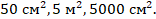 6*.Решить задачу: Каждый торт разрезали пополам, а каждую половину – ещё пополам. На каждое из 12 блюдец положили 1 кусок торта. Сколько было тортов? Контрольная работа №4 по теме «Числа больше 1000. Сложение и вычитание» Цель: проверить овладение предметными результатами —	находить неизвестный компонент арифметического действия; —решать текстовые задачи в 1—3 действия, выполнять преобразование заданных величин, выбирать при решении подходящие способы вычисления, сочетая устные и письменные вычисления и используя, при необходимости, вычислительные устройства, оценивать полученный результат по критериям: достоверность/реальность, соответствие условию; —выполнять арифметические действия: сложение и вычитание с многозначными числами письменно (устно, основываясь на разрядные слагаемые); Текст Решите задачу. На комбинате в декабре изготовили 7163 л сока, а в январе на 678 литров меньше. Из всего сока 9789 литров разлили в пакеты, а остальной сок - в бутылки. Сколько литров сока разлили в бутылки? Выполни действия: 700000 – 24618 		804608 + 96395 		312879 – 179542 3. Вычисли, записывая решение в столбик: 28 км 640 м – 9 км 890 м 360 кг + 16 т 740 кг 4ч 40 мин – 55 мин 4. Решите уравнение: 6*. В одной бочке было 20 кг мёда. После того как Винни-Пух взял из него 2 кг, в нём осталось на 4 кг меньше, чем в другой бочке. Сколько мёда было в двух бочках? Контрольная работа №5 «Умножение и деление» Цель: проверить овладение предметными результатами —	находить неизвестный компонент арифметического действия; —решать текстовые задачи в 1—3 действия, выполнять преобразование заданных величин, выбирать при решении подходящие способы вычисления, сочетая устные и письменные вычисления и используя, при необходимости, вычислительные устройства, оценивать полученный результат по критериям: достоверность/реальность, соответствие условию; —выполнять арифметические действия: сложение и вычитание с многозначными числами письменно, умножение и деление на однозначное число (письменно)  —использовать единицы длины (миллиметр, сантиметр, дециметр, метр, километр), массы (грамм, килограмм, центнер, тонна), времени (секунда, минута, час; сутки, неделя, месяц, год, век), вместимости (литр), площади (квадратный метр, квадратный дециметр, квадратный сантиметр и преобразовывать их. Текст 1.Реши задачу: На рынок привезли груши, яблоки и сливы, всего 4 тонны. Яблок было 2240 кг, груш в 2 раза меньше, чем яблок, а остальные сливы. Сколько килограммов слив привезли на рынок? 2.Найди значения выражений: 5.Начертите прямоугольник со сторонами 6 см и 3 см. Закрасьте 2/6 этого прямоугольника. Найдите площадь заштрихованной части 6*.Поставь такие единицы измерения, чтобы равенства стали верными: 3 … = 30 …  	4 … = 400 …  	5 … = 5000 …. 		6 … = 60000 …. Контрольная работа№6 по теме: «Умножение чисел, оканчивающихся нулями» Цель: проверить овладение предметными результатами —выполнять арифметические действия: сложение и вычитание с многозначными числами письменно (в пределах 100 — устно); умножение и деление многозначного числа на однозначное, двузначное число письменно (в пределах 100 — устно); деление с остатком — письменно (в пределах 1000); —вычислять значение числового выражения (со скобками/без скобок), содержащего действия сложения, вычитания, умножения, деления с многозначными числами; —	использовать при решении текстовых задач и в практических ситуациях соотношения 	между 	скоростью, 	временем 	и 	пройденным 	путем, 	между производительностью, временем и объёмом работы; —	находить неизвестный компонент арифметического действия; —	находить долю величины, величину по ее доле Текст 1)Найди значение выражений 72 090 · 7 		6840 · 30 2160 · 400 		56600 · 400 56   343 : 7 + 9240 · 40 2) Сделай чертёж и реши задачу: Из двух городов, расстояние между которыми 492 км, одновременно навстречу друг другу выехали два поезда. Скорость одного 60 км/ч, а другого – 63 км/ч. Через какое время поезда встретятся? 3)Решите задачу. Автомобилист проехал 4 часа со скоростью 75 км/ч и 3 часа со скоростью 83 км/ч. Какое расстояние проехал автомобилист  за это время? 4)Реши уравнения: 7862 + у = 654 · 70 Реши задачу: Найди площадь и периметр поля, длина которого 300 м, а ширина – в 5 раз меньше. * Реши задачу: Шарик на фотоохоте перещёлкал всех зайцев в лесу. Получилось 18 фотографий. Когда он стал раздавать фотографии зайцам, оказалось, что половину зайцев он сфотографировал по одному разу, а половину – по два. Сколько зайцев в лесу?  Контрольная работа №7 «Умножение и деление» Цель: проверить овладение предметными результатами —выполнять арифметические действия: сложение и вычитание с многозначными числами письменно (в пределах 100 — уст- но); умножение и деление многозначного числа на однозначное, двузначное число письменно (в пределах 100 — устно); —вычислять значение числового выражения (со скобками/без скобок), содержащего действия сложения, вычитания, умножения, деления с многозначными числами; —	использовать при решении текстовых задач и в практических ситуациях соотношения между скоростью, временем и пройденным путем; —	находить неизвестный компонент арифметического действия; Текст Решите задачу. Из двух городов, расстояние между которыми 600 км, одновременно выехали навстречу друг другу два автомобиля, которые встретились через 4 ч. Один автомобиль ехал со скоростью 70 км/ч. Какова скорость второго автомобиля? Решите задачу. Из гаража одновременно в противоположных направлениях вышли две автомашины. Одна шла со скоростью 50 км/ч, другая – со скоростью 70 км/ч. Какое расстояние будет между ними через 4 часа? 3. Найдите значение выражений. 9650 · 60 		75270 : 30 78240 · 900 		205100 : 700 62240 : 40 		238800 : 600 4. Школьная спортивная площадка прямоугольной формы имеет ширину 90 м, а площадь 11250 м2. Найдите длину площадки.  Контрольная работа №8 «Умножение на двузначное число» Цель: проверить овладение предметными результатами —выполнять арифметические действия: сложение и вычитание с многозначными числами письменно (в пределах 100 — уст- но); умножение и деление многозначного числа на однозначное, двузначное число письменно (в пределах 100 — устно); —вычислять значение числового выражения (со скобками/без скобок), содержащего действия сложения, вычитания, умножения, деления с многозначными числами; —	использовать при решении текстовых задач и в практических ситуациях соотношения между скоростью, временем и пройденным путем; —	находить неизвестный компонент арифметического действия; Текст Реши задачу. Из двух городов, расстояние между которыми 200 км, одновременно в противоположных направлениях выехали 2 автомобиля. Скорость одного 65 км/ч, а другого – 35 км/ч. Какое расстояние будет между ними через 2 часа? Выполни вычисления: 654 ∙ 98 =  		8104 ∙ 65 = 738 ∙ 52 = 		7415 ∙ 32 = 3.	Реши уравнение: Х + 120 = 4000 : 5 4.	Вычисли: 9000 – 424 ∙ 76 : 4 = 5.	Реши задачу: Оля вышла на прогулку на 3 мин раньше, чем Алеша. Алеша вышел на 2 мин позже, чем Саша. Кто из детей вышел раньше всех и на сколько минут? Итоговая контрольная работа №9 по теме «Повторение пройденного» Цель: проверить овладение предметными результатами —выполнять арифметические действия: сложение и вычитание с многозначными числами письменно (в пределах 100 — уст- но); умножение и деление многозначного числа на однозначное, двузначное число письменно (в пределах 100 — устно); —вычислять значение числового выражения (со скобками/без скобок), содержащего действия сложения, вычитания, умножения, деления с многозначными числами; —	использовать при решении текстовых задач и в практических ситуациях соотношения между скоростью, временем и пройденным путем; —	находить неизвестный компонент арифметического действия; Текст Реши задачу Из двух городов, расстояние между которыми 390 км выехали одновременно навстречу друг другу два мотоциклиста и встретились через 3 часа. Один мотоциклист ехал со скоростью 60 км/ч. Найди скорость другого мотоциклиста. Найди значение выражения: 204 · 85 + (10000 – 1975) : 25  (800035 – 78942) · 6  3.	Сравни, поставь знаки <, >, =. км 4м  …  5 км 40 дм т 200 кг  … 62000 кг 245 ч  …  4 сут 5 ч Реши уравнение: 84 : а = 6 · 7 Найди периметр и площадь прямоугольника, если его ширина 4 см, а длина в 2 раза больше. На прямой отметили 10 точек так, что расстояние между любыми соседними точками равно 5 см. Каково расстояние между крайними точками? 10. Промежуточная аттестация. Итоговая тестовая работа Цель: Проверить овладение предметными результатами —	читать, записывать, сравнивать, упорядочивать числа в пределах 1000; —выполнять арифметические действия: сложение и вычитание (в пределах 100 — устно, в пределах 1000 — письменно); умножение и деление  на  однозначное  число  (в  пределах 100 — устно и письменно); —устанавливать и соблюдать порядок действий при вычислении значения числового выражения (со скобками/без скобок), содержащего арифметические действия сложения, вычитания, умножения и деления; —	находить неизвестный компонент арифметического действия; —использовать при выполнении практических заданий и решении задач единицы: длины (миллиметр, сантиметр, дециметр, метр, километр), массы (грамм, килограмм), времени (минута, час, секунда), стоимости (копейка, рубль); преобразовывать одни единицы данной величины в другие; —	определять с помощью цифровых и аналоговых приборов, измерительных инструментов длину, массу, время; выполнять прикидку и оценку результата измерений; определять продолжительность события; —знать и использовать при решении задач и в практических ситуациях (покупка товара, определение времени, выполнение расчётов) соотношение между величинами; выполнять сложение и вычитание однородных величин, умножение и деление величины на однозначное число; —решать задачи в одно-два действия: представлять текст задачи, планировать ход решения, записывать решение и ответ, анализировать решение (искать другой способ решения), оценивать ответ (устанавливать его реалистичность, проверять вычисления); —	конструировать прямоугольник из данных фигур (квадратов); —	находить 	периметр 	прямоугольника 	(квадрата), 	площадь 	прямоугольника (квадрата), используя правило/алгоритм; —	составлять план выполнения учебного задания и следовать ему; выполнять действия по алгоритму. Тест Как записать цифрами число тридцать тысяч одиннадцать? А 300011 	В 3015 Б 30011 	Г 3000011 Какое число на 7 меньше, чем 7063? А 1009 	В 7056 Б 109 	Г 7070 Вычисли: 600 – 390 : 3 + 230 А 760 	В 300 Б 240 	Г 700 Вычисли: 2505 : 5 А 51 	В501 	Б 105 	Г5001 В каком порядке нужно выполнять действия?   10200 – (4500 + 1500 : 3) · 2            1          2          3    4 А 10200 – (4500 + 1500 : 3) · 2 1         2     4 Б 10200 – (4500 + 1500 : 3) · 2 2         1     3 В 10200 – (4500 + 1500 : 3) · 2            4          1         2     3 Г 10200 – (4500 + 1500 : 3) · 2 Шоколадный набор состоит из 4 больших шоколадок и 8 маленьких. Всего было разложено 1200 шоколадок. Сколько было сделано шоколадных наборов? Ответ:	наборов. Как вычислить площадь этого прямоугольника со сторонами 8 см и 3 см? А 8 · 3 · 2 	В 8 +3+8 +3 	Б 8 · 3 	Г 8 +3 В книжном магазине купили словарь и фотоальбом. Словарь стоил 18 рублей, а фотоальбом в 3 раза дороже. Сколько стоила вся покупка? А 57 рублей 	В 	 21 рубль Б 54 рубля 	Г 	 72 рубля Каким может быть рост ученицы 4 класса? А 1 м 95 см 	В 	95 см Б 2 м 45 см 	Г 	1 м 39 см Сравни 1 ч 10 мин и 80 мин. А 1 ч 10 мин > 80 мин Б 1 ч 10 мин < 80 мин В 1 ч 10 мин = 80 мин Из двух городов одновременно навстречу друг другу вышли два поезда. Скорость одного из них 80 км/ч, а другого – 70 км/ч. Поезда встретились через 2 часа. Какое расстояние между городами? Ответ:	км Выполни действие письменно: 415 · 82 и 56592 : 8 Что общего у чисел: 1074,1876,1478? А Делятся на 2 и имеют цифру 1 в разряде сотен. 	Б Делятся на 2 и имеют цифру 7 в разряде десятков. 	  В Делятся на 2 и имеют цифру 7 в разряде сотен. 	Выбери правильно составленное выражение. К произведению чисел 261 и 4 прибавить частное чисел 96 и 6. А 	261 : 4 + 96 · 6 Б 	(261 – 4) + 96  6 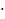 В 	261 · 4 + 96 : 6 Г 	261 : 4 + (96 – 6) Хватит ли 1000 рублей, чтобы купить 8 пеналов по 130 рублей? А 	Не хватит. Нужно еще 140 рублей. Б 	Хватит. Останется 40 рублей. В 	Хватит. Останется 140 рублей. Г 	Не хватит. Нужно еще 40 рублей. Ребята собрали 48 грибов: маслят, лисичек и сыроежек. Лисичек и сыроежек вместе было 42 гриба. Сыроежек было в 4 раза больше, чем маслят. Сколько грибов каждого вида собрали ребята? Запиши решение. __________________________________________________________________________________________________________________________________________________________ __________________________________________________________________________________________________________________________________________________________ Ответ: _________________________ Из двух одинаковых треугольников с равными сторонами Антон составил четырехугольник. Найди периметр четырехугольника, если периметр треугольника равен 18 см. Ответ:	см Слон съедает 60 кг корма ежедневно. Жираф съедает 210 кг корма за неделю, а верблюд – 560 кг корма за 28 дней. Сколько килограммов корма необходимо всем животным на неделю? Запиши решение. Ответ: __________кг ______________________________________________________ _______________________________________________________ 19.	Составлена числовая последовательность: 2, 6, 14, 30 _?__С 	помощью 	какого 	правила 	можно 	найти 	каждое 	последующее число этой последовательности? Запиши следующее число. КИМ по учебному предмету «Окружающий мир» 6.1.	 1 класс КОДИФИКАТОР распределённых по классам проверяемых элементов содержания по учебному предмету «Окружающий мир» 1 класс Промежуточная аттестация. Итоговая тестовая работа. Цель: Проверить овладение предметными результатами —	воспроизводить название своего населённого пункта, региона, страны; —различать объекты живой и неживой природы, объекты, созданные человеком, и природные материалы, части растений (корень, стебель, лист, цветок, плод, семя), группы животных (насекомые, рыбы, птицы, звери); —описывать на основе опорных слов наиболее распространённые в родном крае дикорастущие и культурные растения, диких и домашних животных; сезонные явления в разные времена года; деревья, кустарники, травы; основные группы животных (насекомые, рыбы, птицы, звери); выделять их наиболее существенные признаки; —	проводить, соблюдая правила безопасного труда, несложные групповые и индивидуальные наблюдения (в том числе за сезонными изменениями в природе своей местности), измерения (в том числе вести счёт времени, измерять температуру воздуха) и опыты под руководством учителя; —	соблюдать правила безопасного поведения пешехода; —	соблюдать правила безопасного поведения в природе; Спецификация Тест Часть А. Первая часть А1-А10 содержит 10 заданий. К ним даются варианты ответов, и вам предстоит выбрать из них один правильный. Номер правильного ответа обведите кружком. Что относится к неживой природе? а) тюльпан 		б) олень 		в) гранит Какая часть растения впитывает воду из почвы? 1) корень  		3) лист 		2) стебель Как называется наша страна? а) Омск 	б) Москва 	в) Россия Как называется столица нашей Родины? а) Нижний Новгород 	б) Москва 	в) Россия В каком водоёме вода пресная? а) в море 	б) в океане 	в) в реке Что отличает зверей от птиц? а) наличие ушей 	б) наличие глаз 	в) наличие шерсти К какому виду транспорта относится вертолёт? а) наземный 	б) воздушный 	в) водный Со скольки лет можно ездить на велосипеде по проезжей части? а) 14 	б) 7 	в) 18 Что надо делать перед сном? а) поесть 	б) проветрить комнату 	в) посмотреть ужастик Что можно делать на природе? а) мусорить б) фотографировать в) собирать букеты цветов  11.Составь верное высказывание, соединив начало и конец: Насекомые – это животные  	а) тело которых покрыто чешуёй. Птицы – это животные 		б) у которых 8 ног. Рыбы – это животные 		в) тело которых покрыто перьями. Пауки – это животные 		г) у которых 6 ног. Допиши пропущенные дни недели: Понедельник, ______________, Среда, ______________, _____________, Суббота,  ______________. Прочти определение и запиши, о какой группе растений идёт речь? Запиши пример такого растения. Это многолетнее растение, ствол которого нельзя сломать руками, потому что он покрыт древесиной. Ветви образуют крону. Ответ: _______________________________________________________________________. 14. Дорисуй и подпиши части растения 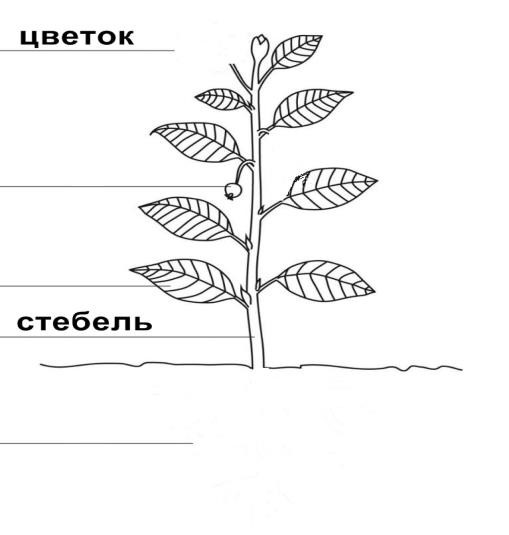 6.2.	2 класс КОДИФИКАТОР распределённых по классам проверяемых элементов содержания по учебному предмету «Окружающий мир» 2 класс 1.Тест по теме «Человек и общество» Цель: проверить овладение предметными результатами —узнавать государственную символику Российской Федерации (гимн, герб, флаг) и своего региона; —проявлять уважение к семейным ценностям и традициям, традициям своего народа и других народов, государственным символам России; соблюдать правила нравственного поведения в социуме и на природе; —приводить примеры изученных традиций, обычаев и праздников народов родного края; важных событий прошлого и настоящего родного края; трудовой деятельности и профессий жителей родного края. Спецификация Тест 1.Выбери полное имя нашей страны? А) Россия; Б) Российская Федерация; В) Союз Советских Социалистических Республик. 2. Допиши предложение: Государственные символы Российской Федерации   -__________________________________________________________________  2.Установи соответствие: Город   		многоэтажные дома деревянные частные дома просёлочные дороги асфальтированные дороги Село  		заводы, фабрики люди, занимаются выращиванием культурных растений троллейбусы, трамваи лошади, коровы, овцы 3. Что относится к продукции сельского хозяйства? Вычеркни лишнее. Пшеница, кукуруза, мёд, троллейбус, сметана, грузовик. 4.Что относится к продукции промышленности? Вычеркни лишнее. Велосипед, платье, сотовый телефон, капуста, компьютер, альбом 5.Определи цвета флага Российской Федерации? А) Белый, синий, красный. Б) Белый, зелёный, красный. В) Белый, синий, розовый. 2.Тест по теме «Человек и природа» Цель: проверить овладение предметными результатами —	приводить 	примеры 	изученных 	взаимосвязей 	в 	природе, 	примеры, иллюстрирующие значение природы в жизни человека; —	описывать на основе предложенного плана или опорных слов изученные природные объекты и явления, в том числе звёзды, созвездия, планеты; —	группировать изученные объекты живой и неживой природы по предложенным признакам. Спецификация Тест Найди группу, в которой перечислены только деревья а) дуб, орешник, клён, сосна б) осина, берёза, ясень, ель в) сирень, лиственница, рябина, липа Все изменения, происходящие в природе, называются: а) Природные явления б) Сезонные явления в) Погода Как называется явление природы, при котором все водоёмы покрываются льдом? а) Обледенение 	 б) Изморозь  в) Ледоход г) Ледостав. Выбери предметы рукотворного мира? а) Птица, насекомое, гриб, солнце, луна, камень б) Сорока, лисица, ромашка, подберёзовик, волк в) Полотенце, кружка, платье, шахматы, пенал 5. Что такое погода? а) Сочетание температуры воздуха, облачности, осадков, ветра б) Сочетание осадков, ветра в) Сочетание температуры воздуха, облачности, осадков 6.Что является источником света и тепла для всего живого на Земле? а) Луна; б) Солнце; в) Звёзды. 3.Тест по теме «Правила безопасной жизни» Цель: проверить овладение предметными результатами —соблюдать правила нравственного поведения в социуме и в природе, оценивать примеры положительного и негативного отношения к объектам природы, проявления внимания, помощи людям, нуждающимся в ней; —	соблюдать правила безопасного поведения в школе, правила безопасного поведения пассажира наземного транспорта и метро; —	соблюдать режим дня и питания. Спецификация Тест Для чего нужно соблюдать режим дня? а) чтобы сохранить своё здоровье б) чтобы никуда не опаздывать в) чтобы мама не ругала Какие предметы у человека должны быть личными? а) полотенце б) мыло в) шампунь г) зубная щетка д) мочалка е) расчёска ж) тарелка Где нужно обходить автобус или троллейбус? а) сзади б) спереди в) подождать, когда транспорт отъедет 4. Отметьте домашние опасности : а) неисправные электроприборы б) порванное платье в) неизвестные лекарства г) мясорубка д) неустойчивая мебель е) порванная книга 5. Почему нельзя играть со спичками? а) они могут сломаться б) родители будут ругать в) может случиться пожар 6. Как вести себя на водоемах: а) не плавать в незнакомых местах б) не купаться одному в) вовсе не купаться г) не заплывать за буйки д) купаться в чистых водоёмах е) намочить ноги и выйти из воды ж) купаться можно где угодно, если хорошо плаваешь 7. Отметить ядовитые растения: а) мухомор б) волчье лыко в) смородина 8. Отметь правила поведения с незнакомцами: а) не открывать незнакомцам двери б) не садиться в лифт в) всё рассказать о себе г) ничего не говорить о себе и своих родных д) громко кричать и звать на помощь, если вас пытаются тащить за руку е) пригласить в дом и угостить чаем 4. Промежуточная аттестация. Итоговая тестовая работа. Цель: проверить овладение предметными результатами —находить Россию на карте мира, на карте России — Москву, свой регион и его главный город; —узнавать государственную символику Российской Федерации (гимн, герб, флаг) и своего региона; — находить Россию на карте мира, на карте России — Москву, свой регион и его главный город; —	узнавать государственную символику  —	приводить 	примеры 	изученных 	взаимосвязей 	в 	природе, 	примеры, иллюстрирующие значение природы в жизни человека; —	описывать на основе предложенного плана или опорных слов изученные природные объекты и явления, в том числе звёзды, созвездия, планеты; —группировать изученные объекты живой и неживой природы по предложенным признакам; —сравнивать объекты живой и неживой природы на основе внешних признаков; —соблюдать правила безопасного поведения в школе, правила безопасного поведения пассажира наземного транспорта и метро; —	соблюдать режим дня и питания; —	приводить 	примеры 	изученных 	взаимосвязей 	в 	природе, 	примеры, иллюстрирующие значение природы в жизни человека; —	описывать на основе предложенного плана или опорных слов изученные природные объекты и явления, в том числе звёзды, созвездия, планеты; —группировать изученные объекты живой и неживой природы по предложенным признакам; —	сравнивать объекты живой и неживой природы на основе внешних признаков; —	соблюдать правила безопасного поведения в школе, правила безопасного поведения пассажира наземного транспорта и метро; —	соблюдать режим дня и питания. Спецификация Тест К живой природе относятся: А) растения, камни, реки, человек Б) растения, грибы, животные, человек  В) солнце, звезды, воздух, вода, камни. К неживой природе относятся: А) солнце, Луна, звезды, растения. Б) растения, животные, человек В) дождь, камни, песок, облака. Отметь название нашей страны: А) Нижний Новгород Б) Москва В) Россия Отметь, что такое Конституция. А) Главный закон государства Б) Главный закон Земли В) Правила поведения в школе Нарисуй флаг России Отметь правильный ответ: А) Земля - пятая из восьми планет. Б) Земля - третья из восьми планет. В) Земля - четвёртая из восьми планет. Отметь верный ответ Луна – это … А) планета Солнечной системы. Б) естественный спутник Земли. В) искусственный спутник Земли. Заполни схему 	___________________ _____________ Царства живой природы 	___________________ ____________ Подчеркни «лишнее» слово.  Заяц, ёж, лиса, шмель.  Бабочка, стрекоза, окунь, пчела. Кузнечик, божья коровка, воробей, майский жук. Кузнечик, божья коровка, волк, комар. Отметьте съедобные грибы: А) сыроежка, мухомор, опята Б) ложные опята, белый гриб, подберёзовик В) подосиновик, опята, рыжик 11.Какие ярусы леса ты знаешь? А) кустарники, мхи, травы Б) деревья, кустарники, травы В) грибы, ягоды, мхи. 12.* Заполни таблицу Дельфин, сом, акула, щука,  карась, камбала, кит. 6.3.	3 класс КОДИФИКАТОР распределённых по классам проверяемых элементов содержания по учебному предмету «Окружающий мир» 3класс 1.Тест по теме «Эта удивительная природа» Цель: проверить овладение предметными результатами —	группировать изученные объекты живой и неживой природы, проводить простейшую классификацию; —сравнивать по заданному количеству признаков объекты живой и неживой природы; —использовать знания о взаимосвязях в природе, связи человека и природы для объяснения простейших явлений и процессов в природе, организме человека; —описывать на основе предложенного плана изученные объекты и явления природы, выделяя их существенные признаки и характерные свойства; —использовать знания о взаимосвязях в природе, связи человека и природы для объяснения простейших явлений и процессов в природе, организме человека. Спецификация Тест 1.Какой газ, входящий в состав воздуха, необходим для дыхания? азот; кислород; углекислый газ. 2.Какими свойствами обладает воздух? голубого цвета, проводит звуки, пропускает солнечные лучи, не имеет запаха; прозрачен, бесцветен, без запаха, при нагревании расширяется, а при охлаждении сжимается, плохо проводит тепло; с ветром по воздуху проносится пыль, запах зависит от окружающих предметов, при резком изменении границы тепла и холода образуются ветры. 3.Как нужно охранять воздух от загрязнения? остановить все фабрики и заводы, прекратить заготовку древесины, запретить пользоваться транспортом, превратить Землю в один огромный заповедник; фабрики и заводы должны иметь уловители пыли и вредных веществ, транспорт необходимо сделать экологически безопасным, в городах и вокруг них создавать пояса садов, парков и лесов. 4.За счёт чего в скалах и в камнях образуются трещины? за счёт нагревания скал и камней в тёплые солнечные дни; за счёт остывания скал и камней по ночам; за счёт неравномерного расширения и сжатия скал, камней. 5.Какие представители живой природы ускоряют разрушение скал? животные; 	растения; грибы и микробы. 6.К какой природе можно отнести почву? к живой; к неживой; неживая и живая природа в почве соединяются. 7.Что растения получают из почвы? перегной, песок, глину; воздух, воду, соли; остатки растений и животных. 8.Что влияет на плодородие почвы? наличие в почве перегноя; наличие в почве воды; наличие в почве песка и глины. 9.Подчеркните названия хвойных растений одной чертой, цветковых – двумя чертами: Яблоня, ель, смородина, сосна, одуванчик, можжевельник. 10.Какое из указанных животных относится к рыбам? дельфин; 	бегемот; 	карп. 11.Какие из указанных животных относятся к растительноядным? коровы, бегемоты, жирафы; волки, лисы, кабаны; лоси, тюлени, киты. 12.Какая из цепей питания указана правильно? сосна дятел  жук-короед; слизень  капуста  	жаба; рожь 	мышь  	змея 		орёл. 13.Кто рождает живых детёнышей и выкармливает их молоком? звери; птицы; 	рыбы. 14.В какое время года охота и рыбная ловля бывают запрещены? весной; осенью; 	зимой. 15.Какие растения применяются в медицине? красивые; лекарственные; 	высокие. 16.Редкие растения запрещено собирать. Под особой защитой они находятся: в заповедниках; 	на приусадебном участке; 	на бульварах и в скверах. 17.Какие животные занесены в Красную книгу? тигр, морж, фламинго, орёл-беркут; корова, лошадь, гусь, петух; свинья, овца, утка, индюк. 2.Тест по теме «Превращения и круговорот воды» Цель: проверить овладение предметными результатами —описывать на основе предложенного плана изученные объекты и явления природы, выделяя их существенные признаки и характерные свойства; —использовать различные источники информации о  природе  и обществе для поиска и извлечения информации, ответов на вопросы; —использовать знания о взаимосвязях в природе, связи человека и природы для объяснения простейших явлений и процессов в природе, организме человека; —фиксировать результаты наблюдений, опытной работы, в процессе коллективной деятельности обобщать полученные результаты и делать выводы; —	фиксировать результаты наблюдений, опытной работы, в процессе коллективной деятельности обобщать полученные результаты и делать выводы; Спецификация Тест 1.Прочитайте предложения. Вместо точек впишите пропущенные слова: Вода ………………………. при нагревании и ……………………… при охлаждении. В воде растворяются некоторые вещества, потому что вода – хороший ……………………… Воду можно очистить с помощью ……………………… . 2.Вода – растворитель. Как проявляется это свойство в природе? Приведите примеры. Ответ напишите. ……………………………………………………………………………………………………………………………………………………………………………………………………………………………………………………………………………………………………………… 3.Какие свойства имеют воздух и вода? Выберите эти свойства и запишите ответы соответствующими цифрами: Не имеет цвета. Не имеет запаха. Расширяется при нагревании. Сжимается при охлаждении. Растворитель. Плохо проводит тепло. Прозрачность. Текучесть. 3.Тест по теме «Как устроен мир» Цель: проверить овладение предметными результатами —описывать на основе предложенного плана изученные объекты и явления природы, выделяя их существенные признаки и характерные свойства; —использовать различные источники информации  о  природе  и обществе для поиска и извлечения информации, ответов на вопросы; —использовать знания о взаимосвязях в природе, связи человека и природы для объяснения простейших явлений и процессов в природе, организме человека; —	соблюдать правила нравственного поведения на природе; —сравнивать по заданному количеству признаков объекты живой и неживой природы; —	различать государственную символику Российской Федерации (гимн, герб, флаг); проявлять уважение к государственным символам России и своего региона; Спецификация Тест 1.Подчеркни названия природных объектов: Ромашка, линейка, плитка, машина, горы, шкаф, глина, птица, облака, тетрадь, дерево, дом. 2.К неживой природе относятся: человек, животные, растения, грибы, микробы; Солнце, Земля, воздух, вода, человек и всё то, что сделано его руками; 	Солнце, небо, облака, Земля, камни, вода, дождь, снег. 3.К живой природе относятся: человек, животные, растения, грибы, микробы; Солнце, Земля, воздух, вода, человек и всё то, что сделано его руками; 	Солнце, небо, облака, Земля, камни, вода, дождь, снег. 4.Живые существа отличаются от предметов неживой природы тем, что: они дышат, питаются, растут, приносят потомство, умирают; они разговаривают, бегают и прыгают, смеются и плачут, растут, умирают; 	они передвигаются, растут, изменяют окружающую природу, умирают. 5.Животные – это: звери, насекомые, змеи, растения, грибы, микробы; птицы, звери, рыбы, ящерицы, черепахи, черви; птицы, звери, человек, насекомые, растения, грибы. 6.Из-за чего на Земле становится меньше лесов? из-за пожаров и стихийных бедствий; из-за изменения климата на Земле; из-за строительства городов, дорог, возделывания полей. 7.От чего загрязняется вода в реках и озёрах? от использования воды в быту; от использования воды в производстве; от слива сточных вод заводов и фабрик, нечистот с ферм. 8.Что люди делают для спасения живой природы? создают заповедники, ботанические сады; создают бульвары и скверы; 	создают фермы, пасеки и птицефермы. 9.Что такое заповедники? заповедники – это участки земли, где вся природа находится под строгой охраной; заповедники – это участки земли, где выращивают редкие растения со всего мира; заповедники – это участки земли, где обитает большое разнообразие зверей, птиц и насекомых. 10.Соедини линиями действия людей и соответствующие им результаты: фабрик. 11. Сведения о редких растениях и животных занесены: в Почётную книгу; в Красную книгу 4.Тест по теме «Наша безопасность» Цель: проверить овладение предметными результатами —соблюдать правила безопасного поведения пассажира железнодорожного, водного и авиатранспорта; —	соблюдать периодичность двигательной активности и профилактики заболеваний; —	соблюдать правила безопасного поведения во дворе жилого дома; —	соблюдать правила нравственного поведения на природе; Спецификация Тест 1.Соедини стрелочками номера телефонов и названия срочных служб. 01                                         газовая служба пожарная охрана скорая помощь 2.Что необходимо сделать, прежде всего, если в доме неожиданно начался пожар, который вы не можете потушить самостоятельно? Убежать; Закричать, позвать на помощь; Вызвать пожарных по телефону 01. 3.Если в подъезде дым, что нужно сделать? Выйти и посмотреть, где и что горит; Закрыть дверь и заткнуть щели мокрыми тряпками; Не обращать внимания – ведь горит не в твоей квартире. 4.В квартире прорвало трубу. Что нужно сделать, прежде всего? Оставить всё как есть до прихода родителей – это дело взрослых; 	Завернуть специальный вентиль и позвонить родителям; 	Выйти из квартиры. 5.Что нужно сразу сделать, если почувствуешь в квартире запах газа? Открыть окно; Сразу из квартиры позвонить в газовую службу по телефону 04; 	Зажечь спичку. 6.Переходя улицу, необходимо быть: Сильным, смелым, стройным; Собранным, внимательным, осторожным; 	Умным, красивым, радостным. 7.С какого возраста детям можно ездить на велосипеде по автомобильным дорогам? С 14 лет; С 10 лет; 	С 18 лет. 8.Как выглядят запрещающие знаки? Знак в виде красного треугольника; 	Знак в виде красного круга; 	Знак в виде синего круга. 9.Какое из утверждений верное? Все дорожные знаки важны – без них невозможно безопасное движение на дорогах; Самые важные знаки – знаки сервиса, ведь всегда необходимо знать, где находится автозаправочная станция или больница; Самые важные дорожные знаки – предупреждающие, так как они всегда предупредят водителя о любой опасности. 10.Чтобы уберечься от дыма, нужно: Дышать через мокрое полотенце; Спрятаться в шкаф; Спрятаться под кровать. 11.Какие правила должен соблюдать пешеход? Ходить только по тротуарам, переходить дорогу в положенном месте; 	Ходить по тротуарам и быстро перебегать дорогу; 	Ждать транспорт на остановке близко от проезжей части. 12.Какие правила должен соблюдать пассажир? Садиться в автомобиль со стороны проезжей части; 	Разговаривать с водителем только во время движения; 	Не высовывать в окно руку и тем более голову. 13.Если застрял в лифте, нужно: Нажать кнопку «Вызов»; Плакать и кричать; Попытаться выбраться из кабины самостоятельно. 14.Небезопасно гулять в одиночку с наступлением темноты, потому что: Будет скучно; Не будет видно дороги; Может подстерегать преступник. 15.Чтобы уберечься от ударов молний, нельзя: Прятаться под высокие деревья, особенно отдельно стоящие; 	Прятаться в зарослях кустарника; 	Покидать открытое место. 16.Ядовитый гриб: Белена; Бледная поганка; 	Дурман. 17.Чтобы защитить себя от загрязнённого воздуха: Не стойте возле автомобиля с работающим двигателем; Стойте возле людей, которые курят; Ходите по главным улицам города с большим движением транспорта. 5.Промежуточная аттестация. Итоговая тестовая работа.Цель: проверить овладение предметными результатами —	приводить 	примеры 	памятников 	природы, 	культурных 	объектов 	и достопримечательностей родного края; столицы России, городов РФ с богатой историей и культурой; российских центров декоративно-прикладного искусства; проявлять интерес и уважение к истории и культуре народов России; —	различать расходы и доходы семейного бюджета; —	распознавать изученные объекты природы по их описанию, рисункам и фотографиям, различать их в окружающем мире; —	проводить по предложенному плану или инструкции небольшие опыты с природными объектами с использованием простейшего лабораторного оборудования и измерительных приборов; соблюдать безопасность проведения опытов; —	сравнивать по заданному количеству признаков объекты живой и неживой природы; —использовать различные источники информации  о  природе  и обществе для поиска и извлечения информации, ответов на вопросы; —использовать знания о взаимосвязях в природе, связи человека и природы для объяснения простейших явлений и процессов в природе, организме человека; —фиксировать результаты наблюдений, опытной работы, в процессе коллективной деятельности обобщать полученные результаты и делать выводы; —	создавать по заданному плану собственные развёрнутые высказывания о природе, человеке и обществе,  —соблюдать правила безопасного поведения пассажира железнодорожного, водного и авиатранспорта; —	соблюдать периодичность двигательной активности и профилактики заболеваний; —	соблюдать правила безопасного поведения во дворе жилого дома; —	соблюдать правила нравственного поведения на природе. Спецификация Тест Этот опыт ученики поставили на уроке. Запиши цель опыта и вывод. Цель опыта: __________________________________________________ Вывод: _______________________________________________________    Надя и мама пришли в огород за капустой. На листе капусты они увидели слизня, а неподалёку на грядке – жабу. Впиши в схему названия этих организмов, чтобы получилась цепь питания. 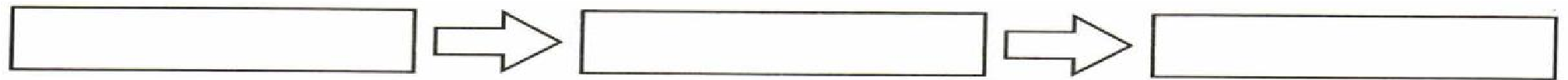 Напиши любые 2 правила рационального питания. ____________________________________________________________________ ____________________________________________________________________ Как сохранить хорошее зрение? Выбери правильные советы. а) Читай, пиши, рисуй при хорошем освещении, но помни, что яркий свет не должен попадать в глаза. б) Смотри телевизор и играй на компьютере в тёмной комнате. в) Следи, чтобы при письме правой рукой свет падал слева, а при письме левой рукой – справа. Кто должен соблюдать правила безопасности на улицах и дорогах?   а) пешеходы б) велосипедисты 	в) пассажиры г) все участники движения 6. Выбери  правильно перечисленные группы дорожных знаков?  а) пешеходные, автомобильные, пассажирские б) 	предупреждающие, 	запрещающие, 	предписывающие, 	знаки 	сервиса, 	особых предписаний в) красные, синие, круглые, треугольные, квадратные Серёжа, Надя и их подруга Света пришли в лес за ягодами и грибами. Серёжа стал собирать все грибы, которые видел, сказав, что дома мама разберётся, что съедобное, а что нет. Надя собирала только те грибы, которые ей казались съедобными. Света собирала только те грибы и ягоды, в съедобности которых была совершенно уверена. Кто поступил правильно? Напиши имена или имя _________________________________________________ Подчеркни названия товаров одной чертой, а услуг – двумя. Автомобиль, шапка, стрижка в парикмахерской, молоток, ремонт автомобиля,  стирка в прачечной. Что такое налоги? а) Это установленные законом платежи, которые граждане и организации вносят в бюджет государства б) Это расходы государства на образование, медицину, полицию в) Это план доходов и расходов государства Соедини линией начало и конец предложения, чтобы получился экологический прогноз.  Узнай город по описанию. Напиши его название.  Этот необыкновенно красивый городок расположился на берегу реки Волги. Одна из его достопримечательностей – дом-музей замечательного русского художника Исаака Ильича Левитана. ___________________________________________________________________ 12.Что могут рассказать о Норвегии эти фотографии? Напиши ответ.  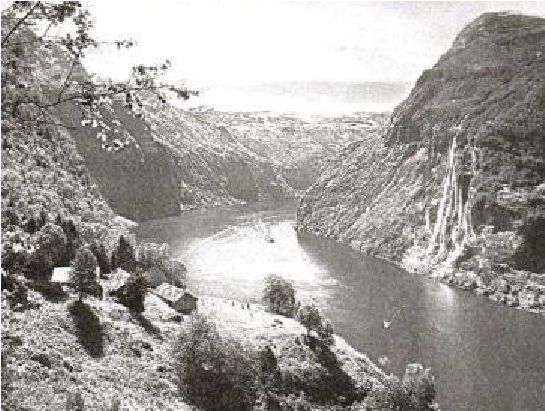 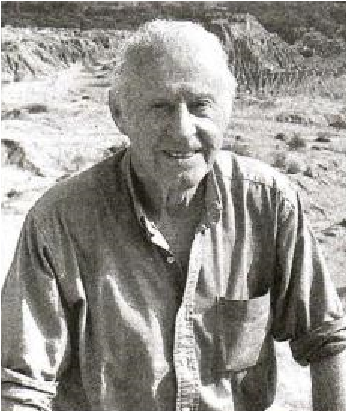 ____________________________________________________________________________________________________________________________________________________________________________________________________________________________________________________________________________________________________________________ 6.4.	4 класс КОДИФИКАТОР распределённых по классам проверяемых элементов содержания по учебному предмету «Окружающий мир» 4класс 1. Тест по теме «РАСТЕНИЕВОДСТВО В НАШЕМ КРАЕ» Цель: проверить овладение предметными результатами —распознавать изученные объекты и явления живой и неживой природы по их описанию, рисункам и фотографиям, различать их в окружающем мире; —группировать изученные объекты живой и неживой природы, самостоятельно выбирая признак для группировки; проводить простейшие классификации; —использовать знания о взаимосвязях в природе для объяснения простейших явлений и процессов в природе (в том числе смены дня и ночи, смены времён года, сезонных изменений в природе своей местности, причины смены природных зон). Спецификация Тест 1. На какие отрасли делится растениеводство? Заполни схему. Допиши предложения. Выращивание полевых культур – это _______________________. Выращивание цветочных культур – это _____________________. Установи соответствие. 		крыжовник ОВОЩНЫЕ КУЛЬТУРЫ	капуста 	ПЛОДОВЫЕ КУЛЬТУРЫ 	малина 	груша Подчеркни лишнее слово в каждой строке. а) овёс, кукуруза, подсолнечник, лук; б) огурец, кабачок, чеснок, вишня; в) груша, абрикос, гречиха, смородина; г) капуста, лилия, ирис, флоксы. Как называют людей, занятых в полеводстве? Обведи нужную букву. а) огородник; б) полеводы; в) животноводы; г) садоводы. Почему хлеб – всем голова? Обведи нужную букву. а) хлеб бывает круглым, похожим на голову; б) хлеб – главный продукт питания человека; в) зёрна – главная часть хлебных растений. 2. Тест по теме: «ВЕЛИКАЯ ВОЙНА И ВЕЛИКАЯ ПОБЕДА» Цель: проверить овладение предметными результатами —	показывать на исторической карте места изученных исторических событий; —	находить место изученных событий на «ленте времени»; —соотносить изученные исторические события и исторических деятелей с веками и периодами истории России. Спецификация Тест Когда началась Великая Отечественная война? Обведи нужную букву. А) 22 июня 1941 г.; б) 9 мая 1945 г.; в) в 1939 г. Кто напал на нашу страну? Обведи нужную букву. А) немецкие фашисты; б) испанские завоеватели; в) арабские наёмники. Какой город выдержал 900 – дневную блокаду фашистов, но не сдался врагу? Обведи нужную букву. А) Москва; б) Ленинград; в) Тула. Какие города получили высокое звание «Город – герой»? Продолжи перечень. Москва,___________________________________________________ __________________________________________________________. Какая битва стала началом освобождения нашей страны от фашистов? Обведи нужную букву. А) Ростовская; б) Курская; в) Сталинградская. Когда территория Советского Союза была полностью освобождена от захватчиков? Обведи нужную букву. А) осенью 1943 г.; б) осенью 1944 г.; в) осенью 1945 г. 3. Тест по теме «СЛАВНЫЕ СИМВОЛЫ РОССИИ» Цель: проверить овладение предметными результатами —	знать основные права и обязанности гражданина Российской Федерации; —соотносить изученные исторические события и исторических деятелей с веками и периодами истории России; —описывать на основе предложенного плана изученные объекты, выделяя их существенные признаки, в том числе государственную символику России и своего региона. Спецификация Тест 1. Что в ряду лишнее? Вычеркни. Допиши предложение. Герб, флаг, Президент, гимн – это _____________________________ ___________________________________________________________ 2. Установи соответствие. В каком порядке расположены (сверху вниз) цветные полосы на флаге России? Обведи нужную букву. а) синяя, белая, красная; б) красная, синяя, белая; в) белая, синяя, красная. Что изображено на Государственном гербе России? Обведи нужную букву. а) орёл; б) двуглавый лев; в) двуглавый орёл. Что делают при исполнении Государственного гимна? Обведи буквы правильных ответов. а) военные отдают честь; 		в) размахивают флагом; б) все встают; 			г) мужчины снимают головные уборы. Что значит быть гражданином? Обведи буквы правильных ответов. а) иметь обязанности; б) исполнять законы; в) соблюдать правила дорожного движения; г) иметь права. С какого возраста мы имеем право участвовать в управлении делами государства? Обведи нужную букву. а) с 18 лет; б) с 14 лет; в) с 20 лет. Кто является главой нашего государства? Обведи нужную букву. а) король; б) царь; в) президент. Какой 	государственный 	орган 	одобряет 	или 	отклоняет 	законы, 	принятые государственной думой? а) Совет Федерации; б) Президент; в) Совет граждан 4. Промежуточная аттестация. Итоговая тестовая работа. Цель: проверить овладение предметными результатами —описывать на основе предложенного плана изученные объекты, выделяя их существенные признаки, в том числе государственную символику России и своего региона; —	проводить 	по 	предложенному/самостоятельно 	составленному 	плану 	или выдвинутому предположению несложные наблюдения, опыты с объектами природы с использованием простейшего лабораторного оборудования и измерительных приборов, следуя правилам безопасного труда; —распознавать изученные объекты и явления живой и неживой природы по их описанию, рисункам и фотографиям, различать их в окружающем мире; —группировать изученные объекты живой и неживой природы, самостоятельно выбирая признак для группировки; проводить простейшие классификации; —сравнивать объекты живой и неживой природы на основе их внешних признаков и известных характерных свойств; —использовать знания о взаимосвязях в природе для объяснения простейших явлений и процессов в природе (в том числе смены дня и ночи, смены времён года, сезонных изменений в природе своей местности, причины смены природных зон); —осознавать возможные последствия вредных привычек для здоровья и жизни человека. Спецификация Тест А1. Укажи вид флага России. Подпиши цвета частей, из которых он состоит или раскрась рисунок. 		1 			2 			3 			4 А2. Запиши названия: 1.государства, в котором мы живём _______________     2.столицы нашего государства____________________ 3.символы государства__________________________________________________________ А3. Выбери вариант ответа, почему осенью и весной опасно выходить на лёд водоёмов. В это время дети учатся, поэтому им некогда ходить по льду. На водоёмы не пускает служба спасения. Не разрешают учителя и родители. Весной и осенью лёд на водоёмах непрочный, легко ломается. А4. Какая деятельность человека укрепляет и развивает мышцы? Употребление в пищу большого количества фруктов и овощей. Просмотр телепередач, чтение книг. Физкультура, спорт, физический труд. Принятие специальных лекарств. А5. Какая природная зона описана в тексте? Лето теплое, но зима суровая, преобладают хвойные растения, т. к. они менее требовательны к теплу.  Животный мир разнообразен.  1. тундра;    2.тайга;    3.пустыня;     4.арктическая пустыня. А6. Что служит органом обоняния?  1. язык;   2. Кожа;     3.глаза;     4.нос  А7. По названным признакам определи группу растений.  Эти растения обычно невысокие. Растут повсеместно в теплое время года. Имеют один или несколько неодревесневших стеблей. 1.	деревья      2. кустарники     3. травянистые растения       4. хвойные растения А8. Чем лиственные растения отличаются от хвойных. Лиственные растения ниже хвойных. Лиственные растения имеют листья, а хвойных – иголки. Лиственные деревья очищают воздух, а хвойные – нет. Под хвойными деревьями ничего не растёт, а под лиственными всегда есть подлесок. А9. Из какого полезного ископаемого получают металлы? 1. из гранита;          2.   из угля;            3. из руды            4. из нефти. А10. Определи животное лесной зоны. 1.бурый медведь          2.леминг       3.белый медведь.        4. Джейран А11. Подбери к названию природной зоны её характерные признаки, соедини стрелками. Часть 2 –Часть3 Выполняется на отдельном бланке В1. Зачеркни лишнее слово. Распредели оставшиеся слова в 2 столбика и дай им названия: Стакан, заяц, снежинка, ромашка, сосулька, бабочка, камень. В2. Мышцы при выполнении физических нагрузок утомляются. Определите, что надо делать, чтобы не допустить утомления. отказаться от любого физического труда; чередовать труд и отдых или разные виды труда; 3.не ходить на уроки физкультуры, не заниматься спортом; 4.принимать специальные лекарства. В3. Этот русский князь считается одним из величайших полководцев всех времён и народов. Свою первую победу в битве на реке Неве он одержал, когда ему едва исполнилось 19 лет. А стратегия боя на реке Чудь может служить образцом военной тактики. А ещё ему принадлежат знаменитые слова: « Кто с мечом к нам придёт, тот от меча и погибнет». Напиши, кто это__________________________________________________________________ Часть 3 С1 Выпиши  названия планет: Солнце, Земля, Венера, Меркурий, Марс Допиши несколько планет______________________________________________________ С2. Напиши памятку туристам « Как надо вести себя в лесу». _____________________________________________________________________________ __________________________________________________________________________________________________________________________________________________________ КИМ по учебному предмету «Основы религиозных культур и светской этики» 7.1.	 Модуль «Основы православной культуры» Промежуточная аттестация. Итоговая тестовая работа Перечень элементов предметного содержания, проверяемых в итоговом тесте Тест 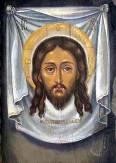 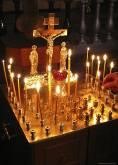 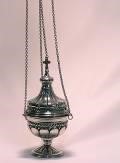 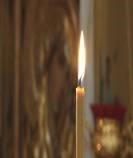 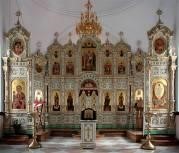 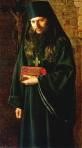 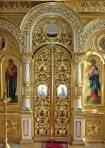 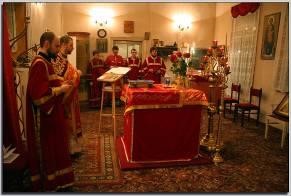 Слова – подсказки: Царские врата, канун, икона, алтарь, свеча, иконостас, кадило, священник. Чего не позволено воину - христианину , даже на войне? А) Брать в руки оружие. Б) Воевать за пределами своей страны. В) Добивать раненых, трогать безоружных, грабить местных жителей. Г) Стрелять во вражеских солдат. Отметьте имя князя, при котором Русь приняла Христианство? А) Ярослав Б) Владимир В) Иван Г) Михаил В каком году Русь приняла Христианство? А) 2000 г Б) 988 г В) 1945 г Г) 1147 г Что считается главными христианскими добродетелями? А) Выдержка, спокойствие и кротость. Б) Богатство и слава. В) Сила и воля. Г) Вера, надежда, любовь. Кем, по словам Бога, может оказаться Он перед нами? А) Ребёнком. Б) Старцем. В) Женщиной Г) Любым человеком. Как звучит золотое правило этики? А) «Люби грешника и ненавидь грех» Б) «Как хотите, чтобы с вами поступали люди, так поступайте и вы с ними» В) «Пусть первый камень бросит  тот из вас , кто сам не грешил» Г) «Не судите, да  не судимы будете» От какого события началось новое летоисчисление? А) От прихода к власти нового императора Б) От прихода к власти нового фараона В) От прихода к власти нового царя Г) От рождества Христова 9.Ребята решили попросить друг у друга прощение, когда наступило Прощёное воскресенье. Отметь правильные ответы. А) Ну, ладно, прости меня. Б) Прости меня, грешного. В) Ну, что, простишь? 10. Установи соответствие 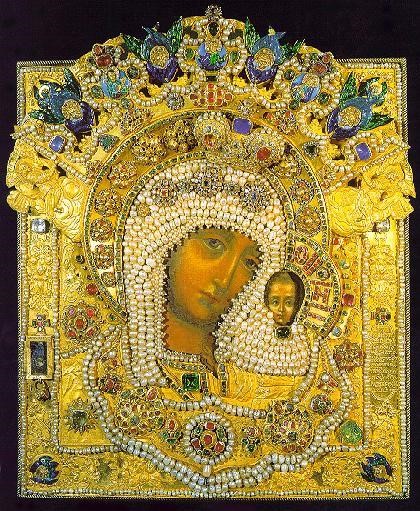 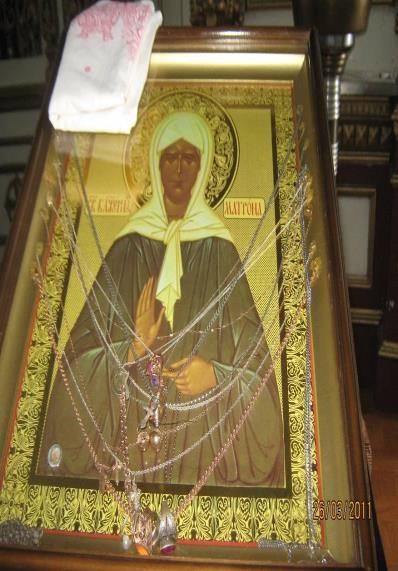 1 					2 А)Божия Мать «Казанская»  		Б)Святая Матрона  1 - ___________ 			2 - ____________ 11.Отметь главный символ христианства. А) Крест Б) Купол В) Колокол  12. Отметь самый главный церковный праздник. А) Троица Б) Вербное воскресение В) Светлое Христово Воскресение или Пасха Господня 13.Что такое религия  А) Наука Б) Вера в Бога и поклонение Ему Как называется лицо человека на иконе? А) Лик. Б) Чело. В) Десница. Г) Око. Кому и как молятся христиане? А) Христиане молятся иконам Б) Христиане молятся Богу перед иконами В) Христиане молятся с иконами Г) Христиане молятся Богу и святым перед иконами. Отметьте имена святых, которые принесли на Русь азбуку. А) Борис и Глеб Б) Кирилл и Мефодий В) Пётр и Павел Г) Сергий Радонежский 7.2.	Модуль «Основы религиозных культур народов России» Промежуточная аттестация. Итоговая тестовая работа  Перечень элементов предметного содержания, проверяемых в итоговом тесте Тест  Задание № 1. Как называется Священное писание у христиан? а. Типитака б. Тора в. Библия г. Коран Задание № 2. Как называется молитвенное здание у иудеев? а. мечеть б. синагога в. ступа г. храм Задание № 3. Определите, что из перечисленного относится к исламу: фреска, хафизы, менора, апостол. а. фреска б. хафизы в. менора г. апостол Задание № 4. Определите, что из перечисленного относится к иудаизму: мечеть, лама, менора, пагода. а. мечеть б. лама в. менора г. пагода Задание № 5. Определите, к какой религии относятся эти слова: алтарь, икона, фреска, апостол. а. иудаизм б. христианство в. ислам г. буддизм Задание № 6. Соотнесите перечисленные слова с религией, к которой они принадлежат. а. намаз                                                       1. иудаизм б. Вифлием                                                 2. буддизм в. скрижали                                                3. христианство г. лама                                                         4. ислам Задание № 7. Соотнесите перечисленные слова с религией, к которой они принадлежат. а. христианство                                                1. хадж б. буддизм                                                         2. апостол в. иудаизм                                                         3. алтарь г. ислам                                                             4. семисвечник диакон мантра Данным религиям могут соответствовать несколько перечисленных слов. Задание № 8. Соотнесите священные сооружения с религиями, к которым они относятся. Запишите названия священных сооружений. 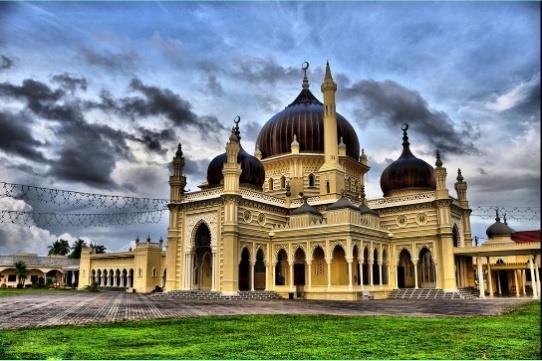 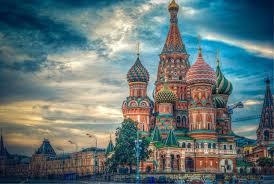 1.___________________________  		2.____________________________ 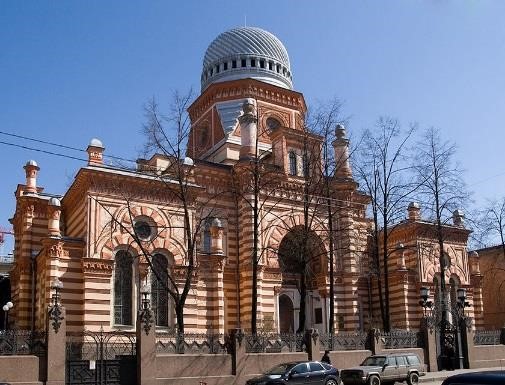 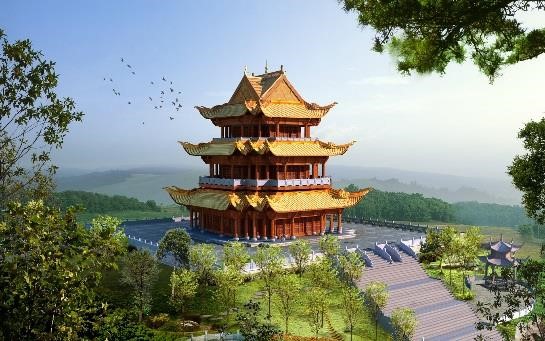 3.____________________________ 	4._____________________________ а. христианство б. ислам в. иудаизм г. буддизм Задание № 9. Определите, к какой религии относится это сооружение. Опишите это религиозное сооружение по внешним признакам. 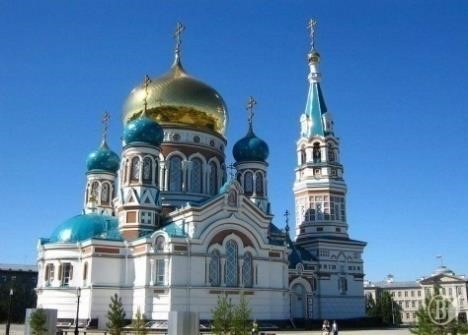 __________________________________________________________________________________________________________________________________________________________ _____________________________________________________________________________ Задание № 10. Подчеркни, какую религию проповедовал посланник Бога Мухаммед? а) христианство     б) ислам в) буддизм Задание № 11. Выбери правильный ответ и подчеркни его. Какие сооружения верующие считают священными: а) это сооружения, в которых люди объединяются для общих целей; б) это сооружения, в которые приходят люди; в) это сооружения, где верующие люди совершают ритуальные действия. Задание № 12. К 	какой 	религии 	относятся 	эти 	праздники: 	Пасха, 	Рождество, 	Крещение? _______________________ Задание № 13. Какое важное событие произошло на Руси в 988 году? ________________________________________________________ Задание № 14. Какие заповеди необходимо соблюдать каждому человеку? Перечисли и объясни почему. _____________________________________________________________________________ Задание № 15. Какие религиозные культуры народов России ты знаешь? ______________________________________________________ Задание № 16. Обведи правильный ответ. Религиозный человек – это тот человек, который: а) верит в Бога; б) верит в Бога и выполняет религиозные обряды; в) выполняет религиозные обряды, которые нравятся. 7.3. Модуль « Основы светская этики»Содержание
АннотацияКурс  ОРКСЭ является культурологическим и направлен на формирование культурологической компетентности обучающихся. Его изучение ориентировано на систематизацию и обобщение знаний учащихся о нравственности, истории, культуре, которые они получили в предыдущие годы обучения. Курс расширяет представления о нравственных идеалах и ценностях, составляющих основу религиозных и светских традиций многонациональной культуры России, формирует понимание своей сопричастности к  ним.Освоение модуля «Основы светской этики» призвано заложить мировоззренческую основу для духовно – нравственного развития школьников, заложить общие представления о нравственных идеалах и духовных ценностях народов России в историческом контексте.Актуальность разработки КИМ для модуля «Основы светской этики» состоит в необходимости обеспечения обучающихся и преподавателя  материалами для выявления уровня усвоения тем курса, так как задания такого типа ещё недостаточно разработаны.Цель данных контрольно – измерительных материалов -  выявить полноту и глубину усвоения системы знаний, а также уровень сформированности  познавательных умений учащихся.Данные материалы адресованы обучающимся 4 класса, изучающим курс «Основы религиозных культур и светской этики» в рамках модуля «Основы светской этики». Тестовые задания разработаны на каждую из тем модуля «Основы светской этики.На выполнение контрольных работ даётся 10-15 минут. Работа составлена в тестовой форме, состоит из 7 заданий с выбором ответа.  За каждый правильный ответ начисляется балл.Если ученик набрал:     7 баллов –  очень высокий уровень                6-5 баллов – высокий уровень               4 балла   -  средний  уровень                 меньше 4 баллов –  низкий уровень                      Тест №1 по теме «Россия – наша Родина»                                                  1 вариант                          1. Полное название нашей страны. а) Российская федерация;   б) Россия;  в) Москва.  2. Почему нашу страну мы называет Отечеством?а) это наш родной дом;    б)  наши отцы, деды и прадеды и их предки учились, работали и защищали свою землю;в) потому что родились и живём в ней.3. Материальный мир – это…     а) информация из книг, журналов, СМИ;б) вещи, предметы, явления природы, которые нас окружают;в) явления природы, которые нас окружают.4. Духовный мир – это…..     а) вещи и предметы;б) знания и информация из различных источников, которые мы видим;в) знания и информация из различных источников, отношения между людьми.5.  С духовным миром вы  знакомитесь в школе на уроках при чтении учебников и дополнительной литературы – это называется…а) миром знаний;  б) миром умений и навыков;     в) миром культуры.6. Культурные традиции  - это…      а)  народные праздники;б) богатства нашей многонациональной страны;в) морально – этические нормы.7. Как мы должны относиться к традициям  своей Родины?а) соблюдать все традиции;  б) уважать, гордиться;        в) кто как хочет.                         Тест №1 по теме «Россия – наша Родина»вариант    1.Полное название нашей страны:а) Москва                     б) Российская Федерация                      в) Россия2.Почему нашу страну мы называет Отечеством:а) потому что родились и живём в ней.          б) это наш родной домв) наши отцы, деды и прадеды и их предки учились, работали и  защищали свою землю3.Духовный мир — этоа) знания и информация из различных источников, которые мы видимб) знания и информация из различных источников, отношения между людьмив) вещи и предметы4.С духовным миром вы знакомитесь в школе на уроках при чтении учебников и дополнительной литературы — это называется:а) миром знанийб) миром умений и навыковв) миром культуры5.Духовный мир отражается в человеке и образует:а) состояние душиб) внутренний мир человекав) интересы человека6.Во внутреннем и внешнем мире есть:а) только добро, красота, тепло, уют, любовьб) только зло, ненависть, опасностьв) есть добро и зло, любовь и ненависть, красивое и безобразное7.Человек в зависимости от состояния своего внутреннего мира может радоваться или огорчаться, быть спокойным или тревожным, создавать что-то нужное и новое. Это зависит от:а) как ты наполняешь свой внутренний мирб) как ты наполняешь свой внутренний мир и как строишь отношения с другими людьмив) как ты относишься к окружающей тебя природе и людям                                  Тест №2  по теме « Что такое светская этика»1. Что такое этика?а) Это наука, которая рассматривает поступки и отношения между людьми с точки зрения представлений о добре и зле.б) Это наука, которая изучает поступки и поведение людей.в) Это наука, которая изучает правила хорошего поведения.2. Кто был основателем этики?  а) Гегель;      б) Цицерон;         в) Аристотель.3.  Синоним к слову «мораль».  а) нравственность;         б) обычаи;             в) привычки.4.  Определи положительные черты человека.а) трудолюбие;      б) жадность;       в) заботливость;г) грубость;            д) лживость;      е) дружелюбие.5.  Определи отрицательные черты человека.а) честность;         б) трусость;         в) зазнайство;г) доброта;            д) леность;           е) вежливость.6) Какой нет этики?       а) религиозной;   б) самостоятельной;          в) светской.7) Что помогает делать светская этика? а) обогащаться;           б) совершать добродетельные поступки;в) узнавать новую информацию.                                  Тест №3 по теме «Культура и мораль»                                                    1 вариант1.  Культура – это …   а) культурное поведение людей; 
                                        б) материальные и духовные ценности;      в) забота о здоровье.2. Мораль – это …     а) культурные традиции;              б) верование  люде                                      в) система норм и ценностей, регулирующих поведение людей.3. Идеалы и жизненные ценности людей в государстве – это…а) правовая культура;    б) политическая культура;         в) материальная культура.4. Выбери пример материальной культуры.а) семейные традиции;  б) архитектурные сооружения;  в) пословицы, поговорки.5. Выбери пример духовной культуры.а) автомобиль;        б) книги, журналы, газеты;          в) воинский долг.6. Почему появилась потребность поддерживать хорошие поступки?а) они помогают жить; б) они помогают обогатиться;       в) что бы тебя хвалили.7. Во все времена осуждалось…а) выполнение обещаний;    б) помощь нуждающимся;       в) предательство.          Тест№3 по теме «Культура и мораль»                                                2 вариант1. Мораль – это … а) культурные традиции;       б) верование  людей;                                  в) система норм и ценностей, регулирующих поведение людей.2.  Культура – это …     а) культурное поведение людей;               б) материальные и духовные ценности;            в) забота о здоровье.3.Выбери пример материальной культуры.а) семейные традиции;    б) архитектурные сооружения;        в) пословицы, поговорки.4. Выбери пример духовной культуры.а) автомобиль;        б) книги, журналы, газеты;        в) воинский долг.5. Идеалы и жизненные ценности людей в государстве – это…а) правовая культура;      б) политическая культура;           в) материальная культура.6. Во все времена осуждалось…а) выполнение обещаний;    б) помощь нуждающимся;       в) предательство.7. Почему появилась потребность поддерживать хорошие поступки?а) они помогают жить;    б) они помогают обогатиться;            в) что бы тебя хвалили.       Тест №4  «Как я понимаю моральные нормы?»1. Какое наказание за обман покупателей вы бы установили для провинившегося продавца:    а) отпустить с миром;   б) отобрать всё имущество и посадить в тюрьму;                      в) отрубить руки.2. Если вы увидите, как знакомые ребята мучают бездомную собаку, тоа) забросаете живодеров камнями;           б) попросите отпустить собаку;в) присоединитесь к ним.3. Если для успешной сдачи контрольной  вам понадобится обмануть учителя, то:а) вы сделаете это;           б) вы этого не сделаете и получите « 2»;в) честно признаетесь в слабости и попросите повторить попытку.4. Если пожилой человек пытается объяснить вам ошибочность ваших действий, то вы:     а) внимательно выслушаете и благодарите;           б) пропускаете мимо ушей, но делаете вид, что слушаете;        в) хамите в ответ.5. Если кто – то в классе отлично учится и радуется жизни, то:а) это доставляет вам неприятные ощущения;б) у вас появляется желание унизить отличника;        в) вы радуетесь его успехам6. Если ваши друзья при вас используют нецензурные выражения в присутствии окружающих, то вы:а) испытываете неловкость;      б) просите изменить лексикон;в) поддерживаете разговор в том же духе.7. Если у вас просят денег взаймы или какую-то вещь на время, то вы:а) категорически отказываете;             б) спрашиваете  «а что мне за это будет?»в) выполняете просьбу с легкой душой.8. Если вы, находясь с друзьями, видите пьяного на улице, то:а) у вас возникает неприятное чувство;   б) не обращаете внимания;  в) смеётесь над ним.                                       Оценка  ответов                                                Результаты60 – 80 очков. У вас есть возможность прожить  жизнь по-человечески, не принося страданий и неприятных чувств окружающим. В вашем характере неплохо сочетаются моральные качества и готовность к действию для предотвращения зла.33 – 59 очков. Вы обладаете рядом качеств, необходимых для того, чтобы вас уважали. Но вам нужно получше разобраться в самом себе и не допускать«прорыва легкомысленных желаний и поступков, которые вам же часто мешают жить. Если вы этого не сделаете, у вас могут развиться те самые качества, которые все так не любят в людях.24 – 32 очка. Вам нужно всерьез подумать о себе и о своем будущем,поскольку у вас явно выраженный провал в понимании моральных норм и нормального человеческого поведения среди людей. Если не постараетесь круто изменить свою позицию – вас ждут большие неприятности, а ваших близких – переживания за вас.Тест №5 по теме  «Особенности морали»1) Где записаны моральные нормы (правила)?а) нигде;    б) в законе;      в) в энциклопедии.2. Выбери качества, которые мораль одобряет.а) смелость;                     б) трусость;               в) верность;г) предательство;            д) правдивость;        е) зазнайство.3.  За нарушение норм морали человек несёт ответственность перед:а) установленным государственным законом;  б) родителями;   в) самим собой.4. К нормам морали относятся:а) умение пользоваться компьютером;    б) преданность и любовь к Отечеству;в) умение красиво одеваться.5. Задача морали – а) оценивать поступки людей с точки зрения добра и зла;б) осудить неправильное поведение человека;             в)  выявить злых людей.6.  Какое поведение не соответствует моральным нормам?а) вежливость;             б) ответственность;             в) грубость.7. Мораль регулирует:а) поступки и поведение человека в обществе;           б) трудовую деятельность человека; в) общественное отношение.Тест №6  по теме « Добро и зло»                                                         1 вариант1.  Добро – это…а) поступки, которые помогают преодолеть разобщённость между людьми, способность утверждению гуманности;б) обязанность, которую необходимо выполнять вне зависимости от своих желаний;в)  поступки, которые мешают развиваться самому человеку и окружающим его людям.2. Определи верное высказывание.а) Доброта - это слабость.б) Главная опасность зла в том, что оно выдаёт себя за добро.в) Быть добрым в наше время немодно.3.Зло – это…а) обязанность,  которую необходимо выполнять независимо от твоих желаний.б) противоположность добра, это то, что мораль стремится устранить и исправить.в) поступки,  которые помогают развиваться самому человеку и окружающим его людей.4. Задача морального поведения человека.а) не допускать зла и  бороться с ним;             б) не замечать зло;в) делать добро с расчётом на награду.5. Добрый поступок должен совершаться….а) свободной волей;      б) по принуждению;           в) из-за страха наказания.6.  Какое слово лишнее?а) душевность;           б) равнодушие;         в) жестокость.7. Знания о добре и зле помогают людям….а) получать желаемое;        б) жить в мире;        в) управлять людьми.                                        Тест № 6  по теме « Добро и зло»                                                         2 вариант1.Зло -  это…а) Мысли, слова, дела, которые люди считают положительными, светлыми, хорошими, полезными, нужными для сохранения или продолжения жизни.б) Противоположные добру мысли, слова, дела, которые люди считают плохими, тёмными, дурными, вредными, губительными для жизни. в) Правила поведения, одобренные людьми и объясняющие, какие поступки считаются добрыми, а какие - злыми.2. Выберите те поступки, которые общество осуждает.а ) опоздание в школу                                     б) помощь другув) соблюдение режима дня                              г) невыполнение данного обещания 3. С какой точки зрения мораль рассматривает поступки человека?а) страны, в которой живёт человек                 б) возраста человека в) добра и зла                                          г) времени, когда был совершён поступок4. Что является последствием злых дел?а) радость       б) дружба      в) мирное сосуществование        г) вражда 5. Как творят добрые дела?а) в надежде на вознаграждение                              б) чтобы избежать наказания в) бескорыстно и сознательно                                   г) в надежде на похвалу6. Что считается добрым поступком?а) забыть о неприятной просьбеб) опоздать на интересную встречув) дать списать домашнее задание      г) помочь соседу по парте разобрать задачу7. Выбери те поступки, которые общество одобряет, с точки зрения добра и зла.а)нежелание выполнять обещаниеб) уважение к родителямв) неопрятность                                                         г) умение говорить правду                                 Тест №7 по теме «Добродетель и порок»1.  Положительное нравственное качество человека – это…а) порок;          б) добродетель;              в) лицемерие.2. Недостаток нравственный,  духовный; всё, что противно истине и добру. Всякое нравственное искажение, наклонность к худу  - это…а) порок;                  б) добродетель;            в) лицемерие.3. Отметь верное утверждение.а) Моральное развитие человека как личности начинается с 16 лет, а до этого возраста он может совершать любые поступки.б) Добродетель – это способность во всём поступать как тебе удобно.в) Ни один человек никогда не сможет стать полностью добродетельным.4.  Добродетельное поведение человека  -это…а) отказ от выбора; б) сознательный выбор человека;         в) нежелание выбирать.5. Признание ценностей других людей – это первый шаг к …а) добродетельному поведению;     б) зависимости;       в) лидерству.6. Определи «золотую середину»  а) вредность;    б) угодничество;    в) дружелюбие.7.  Две противоположные характеристики личности, по которым оценивают человека – это…а) культура и мораль;         б) добро и зло;             в) добродетель и порок.Тест № 8   по теме «Свобода и моральный выбор человека»                                                 1 вариант1. Способность человека определять своё поведение с учётом законов природы и общества – это…        а) свобода;          б) обязанность;            в) безразличие.2.  Выбор между добром и злом – это…а) моральный долг;     б) моральный выбор;          в) моральная зависимость.3. Ты нашёл на улице кошелёк с деньгами. Как ты поступишь?а) пойду в магазин, куплю игрушки;             б) отнесу в полицию;в) куплю много конфет и угощу своих товарищей.4. Выбор между нравственным и безнравственным поведением зависит от…а) стойкости следования добродетели;      б) от страха наказания;          в) от безразличия.5. «Быть самим собой» - значит…а) идти на поводу у других;              б) иметь собственное мнение;в) говорить то, что чувствуешь.6. Кто из героев сказки А.С. Пушкина «Сказка о мёртвой царевне и о семи богатырях» оказался в ситуации морального выбора?а) Елисей;      б) Чернавка;          в) Царица.7. Что такое моральный конфликт?а) стремление к одной ценности разрушает другую;б) человек, который осуществил выбор;в) то, за что человек несёт ответственность         Тест №8 по теме «Свобода и моральный выбор человека»                                                 2 вариантЧто такое свобода?а) независимостьб) способность человека определять своё поведение с учетом законов природы и общества2.  Моральный выбор - это...а) выбор между добром и злом          б) обязанность уважать других людей3. От чего зависит моральный выбор человека?а) от друзей          б) от родителей            в) от самого человека4. «Быть самим собой» - значит…а) идти на поводу у других;    б) иметь собственное мнение;   
в) говорить то, что чувствуешь.5. Что такое моральный конфликт?а) стремление к одной ценности разрушает другую;б) человек, который осуществил выбор;      в) то, за что человек несёт ответственность6. Выбор между добром и злом – это…а) моральный долг;             б) моральный выбор;          в) моральная зависимость.7. Выбор между нравственным и безнравственным поведением зависит от…а) стойкости следования добродетели;       б) от страха наказания;   в) от безразличия.                      Тест №9 по теме « Свобода и ответственность»                                                     1 вариант1.  Свобода – это …а) способность человека определять своё поведение с учётом законов природы и общества;б)  отсутствие ответственности за совершённые поступки;в) результат преодоления правил, навязанных обществом.2 . Ответственность – это…а)  получение вседозволенности в обществе;б)  черта характера личности и её действий, которая говорит о том, что человек отвечает за собственный выбор;в) стремление оказывать помощь окружающим людям.3. Что означает свобода выбора человека?а) ограниченная свобода действий;  б) ответственность человека за решения;в) бесконтрольное поведение.4. За что ответственен человек?      а) за поведение окружающих;  б) за поступки родителей;        в) за свои поступки.5. Сознательно совершённый поступок – это…а) ошибка;        б) преднамеренность;            в) непреднамеренность.6.  Выбери дела, за которые отвечаешь только ты.а) купить хлеб;               б) построить завод;           в) помыть посуду;г) починить телевизор;      д) хорошо учиться;       г) написать книгу.7. Отметь понятия, которые относятся к ответственному поведению.а) уважение;                        б) угнетение слабого;             в)  признание равенства;г) вседозволенность;         д)нахождение компромисса;     г) себялюбие.               Тест № 9 по теме « Свобода и ответственность»                                      2 вариант1.Верны ли следующие суждения о свободе человека в обществе?а) Свобода – это возможность поступать так, как хочется, руководствуясь всегда собственными желаниямиб)Свобода- это возможность осуществлять выбор целей и способов их достижения, сознавая ответственность за принятые решения2. Способность и возможность делать собственный выбор и действовать в соответствии со своими интересами и целями называется:а) необходимостью       б) достоинством        в) свободой        г) ответственностью3. За что ответственен человек?а) за поведение окружающих;  б) за поступки родителей;        в) за свои поступки.4. Отметь понятия, которые относятся к ответственному поведению.а) уважение;                   б) угнетение слабого;                  в)  признание равенства;г) вседозволенность;     д)нахождение компромисса;        г) себялюбие.5.Ребенок разбивает нечаянно вазу. Должен ли он нести за это ответственность?а) Это действие не будет наказано;б) Это оплошность, за  которую он не несет ответственность;в) Это непреднамеренный поступок, за который придется ответить;г) Это преднамеренное действие, за которое нужно ответить.6. Укажите те вопросы, которые должен задать себе человек, который  совершает  свободный выбор действий.а) Какой будет моя награда?                    б) Не нанесу ли я вреда?в) Напишут ли об этом в газетах?            г) К каким последствиям приведет мой поступок?7.Что означает свобода выбора человека?а) Бесконтрольное поведение;                           б) Ограниченная свобода действий;в) Ответственность человека за решения;        г) Абсолютная свобода действий.                               Тест №10 по теме « Моральный долг»                                                    1 вариант1. Что такое моральный долг?а) семейные традиции;          б) боязнь наказания;в) осознание необходимости выполнять общечеловеческие нормы.2. Почему добродетельный человек помогает людям?а) рассчитывает на награду;      б) боится наказания;          в) считает, что так надо.3.  Какова моральная обязанность  человека в обществе?а) жить в своё удовольствие;                б) уважать других людей и их права;в) иметь много друзей.4.  Благодарность – это…а) моральная обязанность;   б) человеческая слабость;          в) получить похвалу.5. Осознание человеком необходимости исполнения моральных норм – это…а) принуждение;                б) долг;           в) обязанность.6) Укажи, что не относится к моральным обязанностям.а) уважать права других людей;             б) не помогать родителям;в) бескорыстно помогать людям.7.  Кто автор высказывания «Сознавать долг и не исполнять его – это трусость»а) Ж.Ж.Руссо;               б) Конфуций;                в) Аристотель.                               Тест №10 по теме « Моральный долг»2 вариант1.Что такое моральный долг? а) государственный закон                                       б) принуждение общества в) осознание человеком необходимости выполнять нормы общества г) семейная традиция2.Почему человек долга выполняет свои обязательства? а) рассчитывает на вознаграждение                                                       б) так поступают все в) убеждён в необходимости выполнения своих обязанностей          г) боится наказания3.Какова моральная обязанность человека в обществе? а) выбрать определённую профессию            б) жить только в крупном городе в) иметь много друзей                      г) уважать других людей и их права4. Благодарность – это… а) все ответы верны                                   б) способ получить похвалу от родителей в) признак неуверенности в себе             г) моральная обязанность5.  Кто автор высказывания «Нарушая свой долг, тем самым нарушают и свои права»            а) Ж.Ж.Руссо;           б) Конфуций;                в) Аристотель.6. Осознание человеком необходимости исполнения моральных норм – это…а) принуждение;        б) долг;                   в) обязанность.7. Укажи, что не относится к моральным обязанностям.а) уважать права других людей;           б) не помогать родителям;в) бескорыстно помогать людям.                            Тест №11 по теме «Справедливость»1. Справедливость – это…а) черта характера личности и её действий, которая говорит о том, что человек отвечает за собственный выбор;б) моральное правило, регулирующее отношения между людьми при распределении благ. наград и наказаний, доходов.в) обязанность, которую необходимо выполнять вне зависимости от своих желаний.2.  Что значит быть справедливым?а) избегать в своих действиях зла;           б) бороться с пороками;в) признавать правоту других людей.3.  Чем может быть вознаграждён справедливый поступок?а)  удостоверением;     б) похвальной грамотой;         в) благодарностью людей.4. Чем  может быть наказан несправедливый поступок?а) осуждением;       б) ограничением прав человека;         в) удалением из семьи.5. Признак соразмерности  в моральных правилах означает, что…а) поступок должен быть оценён по заслугам;б) наказание должно быть больше вознаграждения;в) наказание должно быть меньше вознаграждения.6.  Справедливость требует….а) соблюдения прав других людей, не допускает унижения достоинств личности;б) безоговорочному подчинению другим  людям;в) отстаивать только своё мнение.7.  За одинаковые поступки люди должны получать равные награды и наказание, в этом принцип….а) справедливости;          б) несправедливость;           в) сознательности.                    Тест №12 по теме « Альтруизм и эгоизм»1.  Что в переводе с латинского означает «альтруизм»?а) свой;          б) другой;                  в) совместный.2. Кому принадлежат слова «Хороший человек тот, кто делает большие и благородные дела, даже если он при этом рискует всем»?а) Цицерону;            б) Аристотелю;              в) Плутарху.3.  Поведение, направленное на удовлетворение личных интересов, в том числе и в ущерб интересам других людей или общества – это…а) эгоизм;             б) альтруизм;                в) дружба.4.  Готовность бескорыстно действовать на пользу другим, не считаясь со своими интересами – это…а) эгоизм;             б) альтруизм;                в) дружба.5.Что свойственно разумному эгоизму?а) содействие общему благу;              б) забота об обществе;       в)  забота о близких людях.6.  Кто из сказки Ш. Перро «Золушка» является альтруистом?а) Золушка;            б) Принц;               в) Мачеха.7.  Что может быть недостатком альтруизма?а) помощь незнакомым людям;       б) забвению своих ближних;в) отказ в помощи людям.                                       Тест №13 по теме:      «Диагностика личностной установки “альтруизм – эгоизм”Шкалы: альтруизм, эгоизмНазначение тестаМетодика нацелена на изучение социально-психологической установки личности, способствует выявлению альтруизма.
Инструкция
Внимательно прочитайте вопросы и ответьте на них “да” или “нет”, исходя из имеющейся у вас тенденции поведения в данной ситуации.Диагностика личностной установки “альтруизм – эгоизм”                               Вам часто говорят, что вы больше думаете о других, чем о себе? Вам легче просить за других, чем за себя? Вам трудно отказать людям, когда они вас о чем-нибудь просят? Вы часто стараетесь оказать людям услугу, если у них случилась беда или неприятности?  Для себя вы делаете что-либо с большим удовольствием, чем для других?Вы стремитесь сделать как можно больше для других людей? Вы убеждены, что самая большая ценность в жизни – жить для других людей? Вам трудно заставить себя сделать что-то для других? Ваша отличительная черта – бескорыстие? Вы убеждены, что забота о других часто идет в ущерб себе? Вы осуждаете людей, которые не умеют позаботиться о себе?  Вы часто просите людей сделать что-либо из корыстных побуждений?  Ваша отличительная черта – стремление помочь другим людям?  Вы считаете, что сначала человек должен думать о себе, а потом уже о других?  Вы обычно много времени уделяете своей особе? Вы убеждены, что не нужно для других сильно напрягаться? Для себя у вас обычно не хватает ни сил, ни времени? Свободное время вы используете только для своих увлечений? Вы можете назвать себя эгоистом? Вы способны приложить максимальные усилия лишь за хорошее       вознаграждение? Обработка и интерпретация результатов тестаКлюч к тесту
Проставляется по 1 баллу при ответах “да” на вопросы 1, 4, 6, 7, 9, 13,17 и ответах “нет” на вопросы 5, 8, 10, 12, 14, 16, 18, 20. Затем подсчитывается общая сумма баллов. 
Ответ  "Да"     1    4     6      7       9    13    17    2
Ответ "Нет"    5    8    10    12    14    16    18    20
Чем набранная сумма баллов больше 10, тем в большей степени у субъектавыражен альтруизм, желание помочь людям. И наоборот, чем сумма баллов меньше 10, тем больше у субъекта выражена эгоистическая тенденция.                                 Тест №14 по теме «Дружба»1. Как называются отношения, основанные на взаимной привязанности и личных интересах?а) обожание; б) любовь;          в) дружба.2. Выберите основную черту дружбы.а)  избирательность;           б)  обязанность;         в) подчинение.3. Кого себе выбирает человек? а) соседей;        б) друзей;           в) родителей.4. При соблюдении какого правила,  может быть, настоящая дружба?а) уважение  друг друга;  б) друг обязан мне всем;       в) дружи только со мной.5.  Кому принадлежат слова « Дружба кончается там, где начинается недоверие»а) Д. Аддисон;         б) Цицерон;            в) Л.А.Сенека.6. Дружбы среди людей не может быть:а) без умения  уступать друг другу;       б) без лжи и обмана;в) без большого количества денег.7.  Какими качествами обладает настоящий друг?а) доброта;            б) лицемерие;           в) зависть;г) честность;         д) трусость;              е) понимание.Тест №15  «Хороший ли ты друг?»Пройди несложный тест и узнай, каким другом ты выглядишь со стороны.1.Твой друг попал в очень неловкую, но смешную историю. Припомнишь ли ты ему это?А. Расскажу всей компании, посмеёмся вместе.Б. Расскажу, но не буду говорить, с кем именно это случилось.В. Никому не скажу.2. Друг случайно разбил кружку у тебя в гостях. Как ты поступишь?           А. Попросишь принести тебе новую.           Б.  Рассердишься на него.           В. Скажешь, что ничего страшного в этом нет.3.Твой лучший друг общается с вашим одноклассником, которого вы недолюбливаете. Как будешь вести себя?А. Перестану дружить с ним.Б. Скажу, чтобы он выбрал: либо я, либо тот другой.      В. Ничего не скажу, буду дружить дальше.4. Как думаешь, настоящий друг должен:      А. Рассказывать только хорошее, а плохое держать при себе.      Б. Иногда рассказывать о своих делах.      В. Делиться с тобой всем.5. Как ты считаешь, твой друг:      А. Должен равняться на тебя.      Б. Служить тебе примером для подражания.      В. Такой же, как и ты, весёлый и интересный человек.6.Твой друг забыл дома деньги на обед. Как ты поступишь?      А. Ничего не сделаю, не надо быть таким забывчивым.      Б. Одолжу ему денег.      В. Поделюсь своим обедом.Посчитай, каких ответов у тебя получилось больше.Если А. Если у тебя есть хорошие друзья, то тебе очень повезло. Потому что с таким, как ты, бывает очень сложно общаться. Ты думаешь прежде всего о своей выгоде и не готов на подвиги ради друга. С такими отношениями завести новых друзей тебе будет очень сложно.Если Б. У тебя есть несколько хороших друзей, но ты не очень – то интересуешься их проблемами. Вы весело проводите время, но если что-то случится, не факт, что сможете поддержать друг друга в беде. Помни: настоящие друзья умеют и радоваться, и грустить вместе.Если В. Ты по – настоящему хороший друг – понимающий, заботливый и надёжный. Поэтому можешь быть уверен, что друзья всегда придут к тебе на помощь. С тобой легко подружиться, только помни, что люди бывают разные, и не стоит тратить время на тех, кто не дорожит понятием «дружба».Тест №16 по теме « Что значит быть моральным»1. Задача светской этики состоит в том, что…а) освободить человека от ответственности;б) предоставить возможность самостоятельного  выбора ;в) научить хитрить.2.  Выбери действие, которое нельзя отнести к добродетельным.а) благотворительность;     б) щедрость;        в) терпение;г) жадность;                         д) мужество;        е) дружелюбие.3. При каких условиях возможно ответственное поведение личности?а) непреднамеренность поступка;б) человек отдаёт отчёт в последствиях своих действий;в) человек не несёт  ответственности за результаты своего выбора.4. Как называется отсутствие стремления к личной выгоде, наживе?а) бескорыстие; б) щедрость;       в) избирательность.5. Стать добрым человек может:а)  по приказу родителей;    б) с помощью других людей;в)  живя так, как ему захочется.6. От чего зависит выбор между нравственным и безнравственным поведением?а)  условий выбора;         б) ситуации выбора;           в) стойкости характера.7. Как светская этика отвечает на вопрос: «Что значит быть моральным?»?а)  не дает готовых ответов;            б) учит осуществлять моральный выбор;в)  учит быть справедливым.              Тест №17 по теме: «Итоговый урок за 1 полугодие»                                                    1 вариант 1.Наука, которая рассматривает поступки и   отношения между людьми с точки зрения представлений о добре и зле.а) Этика, б) Мораль,                          в) Добро2.Система норм и ценностей, регулирующих поведение людей. а) Этика, б) Мораль,                           в) Добро3.Нравственная ценность, которая относится к человеческой деятельности.а) Этика, б) Мораль,                           в) Добро 4.Выражает стремление человека к добру.а) Добродетель, б)Порок, в)Свобода5.Действие, результатом которого оказывается причинение зла себе и другим людям.а) Добродетель, б)Порок, в)Свобода6.Способность человека определять своё поведение с учётом законов природы и общества. а) Добродетель, б)Порок, в)Свобода7.Способность человека отвечать за собственный свободный выбора) Ответственность, б)Справедливость, в)Альтруизмключ: 1а, 2б, 3в, 4а, 5б, 6в, 7аТест №17 по теме: «Итоговый урок за 1 полугодие»                                                    2  вариант1.Моральное правило, регулирующее отношения между людьми при распределении благ, наград, наказаний, доходов и т.п. а) Ответственность, б)Справедливость, в)Альтруизм 2.Нравственная жизненная позиция, которая требует от человека совершения бескорыстных поступков ради других людей или общих целей. а) Ответственность, б)Справедливость, в)Альтруизм 3.Отношения, основанные на взаимной привязанности и личных интересах. а) Справедливость, б)Альтруизм, в)Дружба4.Система норм и ценностей, регулирующих поведение людей. а) Этика, б) Мораль,                           в) Добро5.Нравственная ценность, которая относится к человеческой деятельности.а) Этика, б) Мораль,                           в) Добро6.Способность человека отвечать за собственный свободный выбора) Ответственность, б)Справедливость, в)Альтруизм7.Наука, которая рассматривает поступки и   отношения между людьми с точки зрения представлений о добре и зле.а) Этика, б) Мораль,                           в) Доброключ: 1б. 2в,  3в, 4б, 5в, 6а, 7аТест №18 по теме «Род и семья – исток нравственных отношений»                                                   1 вариант1.  Потомки общего предка – это…        а) род;            б) страна;             в) область.2. Что не относится к символам рода?   а) фамилия;  б) герб;  в) место жительства.3. Что означает фамилия человека?а) его отношение к обществу; б) его родовое происхождение;  в) место в обществе.4. Где можно увидеть место человека в семье?а) в родословной; б) на фотографии;  в) в библиотеке.5. Нравственные отношения в семье – это…а) совместный просмотр телепередач;б) уважение и любовь к своим близким, готовность им помочь;в) выполнение всех запросов ребёнка.6. Благодаря чему складываются нравственные отношения в семье?а) любви её членов друг к другу;  б) большому семейному достатку;в) поддержки государства.7. Выполнение семейных обязанностей связано с  понятием….а) ответственность;  б) вежливость;         в) поощрение.Тест №18 по теме «Род и семья – исток нравственных отношений»2 вариант1.Какова главная задача рода и семьи?а) построить дом, посадить дерево, дать жизнь детям;б) быть достойными гражданами своей страны;в)дать жизнь детям, вырастить и воспитать их, создавая благоприятные условия жизни.2. Выполнение семейных обязанностей связано с  понятием….а) ответственность;      б) вежливость;         в) поощрение.3.Где можно увидеть место человека в семье?а) в родословной;            б) на фотографии;            в) в библиотеке.4. Что означает фамилия человека?а) его отношение к обществу;     б) его родовое происхождение;      в) место в обществе.5. Что не относится к символам рода?а) фамилия;           б) герб;          в) место жительства.6. Потомки общего предка – это…        а) род;      б) страна;       в) область.7. Благодаря чему складываются нравственные отношения в семье?а) любви её членов друг к другу;          б) большому семейному достатку;в) поддержки государства                    Тест №19 по теме «Нравственный поступок»                                             1 вариант1. Что такое поступок?        а) это непосредственное выражение морали;     
             б) воздержание от действий;в) умение показать себя в обществе.2. Чем определяется нравственный поступок?а) стремление к победе; б) тем, что подсказывает сердце;   в) понравиться окружающим.3. Почему может произойти нравственный поступок?а) желание помочь ближнему;        б) ради благодарности;       в) заставили родители.4.  Поступок может считаться нравственным только в том случае, если он совершается…а) свободной волей;	        б) по принуждению;		 в) по привычке;		5. Нравственный поступок предполагает…	а) моральный выбор;          б) совет товарищей;           в) государственный закон.6. Какие поступки нравственны?а) ударить собаку;                                  б) пожалеть младшего брата;   в) взять чужую;                                       г) посадить дерево;д) посмеяться над упавшим другом;     е) помочь бабушке с уборкой.7. Что не является признаком нравственного поступка?а) мотив;                           б) цель;           в) само действие;            г) повтор.Тест №19 по теме «Нравственный поступок»                                               2 вариант1.Чем определяется нравственный поступок?а) тем, что подсказывает сердце;                          б)волей к борьбе;в)стремлением быть первым;               г)высокими умственными способностями.2. С чего может начинаться нравственный поступок?а) с чувства сопереживания кому-либо;      б) со стремления подарить радость;в) с желания помочь людям;                          г) все варианты верны.3. Укажи мотив нравственного поступка.а) дружить с тем, у кого много денег, чтобы иметь больше вещей;б) списать у одноклассника домашнюю работу, чтобы получить «отлично»;в) унизить соперника на соревновании, чтобы победить;г) навестить больного друга,  чтобы ему стало радостно.4. Маленький Миша потерял любимую игрушку и заплакал. Нравственная цель - помочь Мише, проявить участие к его проблеме.Каково средство достижения этой цели?а) объяснить Мише,  что плакать плохо, и  что непослушных детей забирает Бармалей и увозит в Африку;б) позвать на помощь взрослых;в) найти похожую игрушку у других детей и хитростью забрать  у них, а потом передать Мише;г) сказать Мише добрые, сердечные, ласковые слова, попробовать  переключить его внимание на что-то другое, может быть, поиграть с ним вместе.5.Почему может произойти нравственный поступок?а) желание помочь ближнему;      б) ради благодарности;в) заставили родители.6.Нравственный поступок предполагает…	а) моральный выбор;     б) совет товарищей;          в) государственный закон.7. Какие поступки нравственны?а) ударить собаку;                                   б) пожалеть младшего брата;   в) взять чужую;                                        г) посадить дерево;д) посмеяться над упавшим другом;     е) помочь бабушке с уборкой.Тест №20  “Отношение к нравственным нормам поведения”Инструкция:
Определите свое отношение к нравственным нормам поведения (ответственности, коллективестической направленности, самокритичности, принципиальности, чуткости, справедливости).
Ниже дано описание различных жизненных ситуаций. Как бы вы поступили, оказавшись в каждой из них? Из предложенных ответов выберите тот, который совпадает с вашей точкой зрения (запомните, под какой он буквой, или запишите вариант).1. Во время каникул, когда вы собрались ехать отдохнуть, классный руководитель неожиданно попросил помочь привести в порядок учебный кабинет. Как вы поступите?а. Скажите, что согласны помочь, и отложите свой отъезд.
б. Соберете ребят и вместе с ними сделаете всю работу за один день.
в. Пообещаете выполнить работу после возвращения.
г. Посоветуете привлечь на помощь того, кто остается в городе.
д. Или...2. Вам дали поручение, которое вам не по душе, но его выполнение срочно необходимо коллективу. Как вы поступите?а. Добросовестно выполните поручение.
б. Привлечете к выполнению поручения товарищей.
в. Попросите дать вам другое, более интересное для вас поручение.
г. Найдете повод для отказа.
д. Или...3. Вы случайно услышали, как группа одноклассников высказывала справедливые , но неприятные замечания в ваш адрес. Как вы поступите?а. Постараетесь объяснить ребятам свое поведение.
б. Переведете разговор в шутку, но постараетесь поскорее исправить те недостатки, о которых шла речь.
в. Сделаете вид, что ничего не слышали.
г. Скажете ребятам, что они сами не лучше вас, особенно потому, что говорят о вас в ваше отсутствие.
д. Или ...4. В трудовом лагере во время прополки овощей у вас на руках образовались болезненные мозоли. Как вы поступите?а. Будете, превозмогая боль, выполнять норму, как все.
б. Обратитесь к друзьям с просьбой помочь выполнить норму.
в. Попросите освободить вас от этой работы и перевести на другую.
г. Оставите работу незаконченной и пойдете отдыхать.
д. Или ...5. Вы стали свидетелем того, как один человек незаслуженно обидел другого. Как вы поступите?а. Потребуете от обидчика извинений в адрес пострадавшего.
б. Разберетесь в причинах конфликта и добьетесь его устранения.
в. Выразите соболезнования тому, кого обидели.
г. Сделаете вид, что вас это не касается.
д. Или ...6. Случайно, не желая того, вы нанесли небольшой ущерб или причинили зло другому человек. Как вы поступите?а. Сделаете все возможное для устранения зла, ущерба.
б. Извинитесь, объясните пострадавшему, что не хотели этого
в. Постараетесь, чтобы никто не заметил нанесенного вами ущерба, сделаете вид, что вы не виноваты.
г. Свалите вину на того, кто пострадал: пусть не лезет, сам виноват.
д. Или...Если в ваших ответах варианты “а”, то это свидетельствует об активном, устойчивом,  положительном отношении к соответствующим нравственным нормам; если “б” - это отношение активное, но недостаточно устойчивое (возможны компромиссы); если “в” - отношение пассивное и недостаточно устойчивое; “г” - отношение отрицательное, неустойчивое.      Тест №21 по теме «Золотое правило нравственности»1. Какая из предложенных пословиц отвечает золотому правилу нравственности?а) Чего в другом не любишь, того и сам не делай.б) Держи голову в холоде, живот в голоде, а ноги в тепле.в) Худа та мышь, которая одну лазейку знает.2. Почему в жизни важно следовать золотое правило нравственности?а) потому что это закон государства;б) потому что в школе за его соблюдение хорошие оценки;в) в этом правиле заключается добро человеческих отношений.3. Что необходимо для того, чтобы золотое правило нравственности действовало в твоей жизни?а) задуматься о своих поступках;      б) любить самого себя;                в) любить людей как самого себя.4) Какое чувство мешает придерживаться золотому правилу нравственности? а) жалость;           б) страх;              в) уважение.             5) Почему золотое правило нравственности помогает в жизни?а) Потому что даёт людям добро и радость.б) Потому что взрослые нас ругают, и мы слушаемся.в) Потому что мы делаем, что нам говорят другие.6)Когда было сформулировано золотое правило нравственности?а) в 16 веке;          б) в 17 веке;           в) в 18 веке.7) Отметь словосочетания связанные с золотым правилом нравственности.а) играть на пианино;                           г) делиться с другом;б) поддерживать товарища;                д) ходить на рыбалку;в) Бегать  по дороге;                            е) Отзываться на чувства окружающих                              Тест№22  по теме «Стыд, вина и извинение»                                                     1 вариант1. Подавленное душевное состояние человека, которое появляется после осуждения его поведения окружающими людьми – это …а) стыд;         б) вина;         в) тяжесть.2. Переживание человека по поводу несоответствия нормам, невыполнения долга перед самим собой – это…а) стыд;       б) честь;         в)вина.3. Что не может вызывать у человека чувство стыда?а) обман;        б) ссора;         в) помощь.4. Что нужно сделать, чтобы избавиться от чувства вины?а) быть великодушным;           б) простить;           в) извиниться.5. Умение прощать – это…а) свойство сильных людей;    б) свойство слабых людей;в) свойство неуверенных людей.6. На душе становится легче, когда тебя…а) прощают;                  б) наказывают;                  в) унижают.7. Раскаяться - значит….а) принять решение не повторять свои ошибки;            б) затаить обиду;в) заплатить деньги за нанесённую обиду.                              Тест №22 по теме «Стыд, вина и извинение»                                                     2 вариант1.Какова главная задача рода и семьи?а) построить дом, посадить дерево, дать жизнь детямб) быть достойными гражданами своей страныв) дать жизнь детям, вырастить и воспитать их, создавая благоприятные условия жизни2. "Поступай по отношению к другим так, как ты хотел бы, чтобы поступали по отношению к тебе". Это…а) умение управлять своими эмоциямиб) золотое правило нравственностив) нравственный поступок3. Стыд - это …а) ответственность перед собойб) тяжелое, подавленное душевное состояние , которое появляется после осуждения его поведения окружающими людьмив) переживание человека по поводу своего несоответствия нормам перед самим собой4. Вина - это …а) великодушное отношение к людямб) тяжелое, подавленное душевное состояние , которое появляется после осуждения его поведения окружающими людьмив) переживание человека по поводу своего несоответствия нормам перед самим собой5. Раскаяние - это …а) решение не повторять свои ошибки          б) решение повторять свои ошибкив) переживание человека по поводу своего несоответствия нормам перед самим собой6. Чтобы избавиться от чувства вины, надо: а) Найти нового друга.                                 б) Забыть о плохом поступке.в) Извиниться перед тем, кого обидел.      г) Почитать интересную книгу.7. Если человек прощает других, то: а) Он заслуживает наказания.            б) Этот человек просто очень глупый.в) Его тоже будут прощать.               г) Этот человек слабый и беспомощный.                               Тест №23 по теме «Честь и достоинство»1. Достойные уважения и гордости моральные качества личности.а) честь;             б) совесть;             в) достоинство. 2. Осознание своих прав, своей моральной ценности и уважения к себе – это…а) честь;          б) совесть;               в) достоинство.3.  Человек достоин уважения потому, что …а) он лучше всех;            б) отличает добро от зла;            в) умеет красиво одеваться.4.  Выбери верное высказывание о чести и достоинстве.а) Честь и достоинство – слова, которые сегодня ничего не значат.б) Человек должен выставлять напоказ свои лучшие качества, чтобы его оценили по достоинству.в) Самое мудрое – это сохранять достоинство даже тогда, когда имеется сильный соблазн поступить иначе.5. Честным человеком можно назвать того, который…а) не признаёт своих ошибок;б) обладает нравственными качествами и проявляет их в своём поведении;в) умеет незаметно обмануть.6.  Достоинство не связано с …а) порядочностью;              б) скупостью;               в) справедливостью.7.  Честь - это награда, присуждаемая за …. (Аристотель)а) добродетель;             б) гордость;                  в) знания.                               Тест №24 по теме  «Совесть»1. Что такое совесть?а) Чувство удовлетворённости за своё поведение перед окружающими людьми, обществом.б) Переживание осуждение или одобрения собственного поступка, даже если он только задуман.в) Подавленное душевное состояние человека, которое появляется после осуждения его поведения окружающими людьми.2.  Что помогает человеку поступать хорошо, правильно?а) культура;                  б) совесть;                в) ответственность.3.  Совестливый – это тот …    а) кого  ругает учитель;         
 б) кто в своих поступках  обращается к голосу совести;в) кто ругается.4.  Про совесть нельзя сказать, что…а) это стыд перед собой;        б) это наш внутренний судья;в) средство достижения желаемого.5.  Самое трудное для человека:а) быть честным по отношению к окружающим людям;б) быть честным по отношению к своим сверстникам;в) быть честным по отношению к самому себе.6. Найди конец пословицы: Говори по делу,…а) живи по совести;          б) служи примерно;            в) живи в достатке.7.  Выбери поступок, который связан с понятием совесть.а) купить хлеб вне очереди;         б) извиниться за нанесённую обиду;в) подразнить собаку.                             Тест №25 по теме «Нравственные идеалы»                                                 1 вариант1. Герои, защищавшие русские земли и русский народ от нашествий врагов или от злой нечисти.а) богатыри;           б) хлеборобы;               в) спортсмены.2. Человеческое качество не  присущее богатырям.а) мужество;               б) сила;               в) хвастовство.3. Кому принадлежит заслуга в провозглашении правил честного поединка?а) спортсменам;              б) богатырям;          в) героям.4. Важнейшая добродетель воинской дружины - ….а) находчивость;           б) сила;       в) верность.5. Самоотверженный, благородный тяжеловооружённый конный воин –это…а) синьор;             б) рыцарь;           в) всадник.6. Кем изначально считался мужчина благородного происхождения?а) джентльменом;           б) рыцарем;                  в) богатырём.7. Как  называлась замужняя женщина аристократического круга?а) дама;                            б) леди;                             в) госпожа.                              Тест№25 по теме «Нравственные идеалы»                                                 2 вариант1.Кого в Древней Руси называли богатырями? а) богатых людей      б) смелых и сильных защитников Отечества              в) спортсменов2.В чем огромная заслуга богатырей? а) провозгласили правила честного поединка           б) провозгласили правила этикета 3.Как называется тяжелый панцирь, сплетенный из металлических колец? а) щит           б) кольчуга            в) шлем 4.Как называется картина Виктора Васнецова? а) «Три богатыря»          б) «Богатырская застава»           в) «Богатыри» 5. Важнейшая добродетель воинской дружины - ….а) находчивость;         б) сила;               в) верность.6. Как  называлась замужняя женщина аристократического круга?а) дама;                            б) леди;                             в) госпожа. 7. Кем изначально считался мужчина благородного происхождения?а) джентльменом;            б) рыцарем;                в) богатырём.Тест №26 по теме «Образцы нравственности в культуре Отечества»1. В чём выражается нравственное отношение к  Отечеству?а) в проживание на территории страны;          б) в любви к своему народу;в) в получении информации.2. Кто не относится к нормам-образцам нравственного поведения?а) труженик;               б) потребитель;                в) патриот.3. Трудолюбивый человек, который своим трудом создаёт материальные и духовные ценности на благо всего народа, всей страны – это …а) патриот;              б) труженик;              в) воин.4. Человек, любящий свою Родину, свой народ, готовый ради них на жертвы, трудовые и ратные подвиги – это …а) патриот;               б) воин;            в) коллективист.5. Защитник Отечества – это …а) труженик;             б) воин;                в) коллективист.6. Человек, который заботится об интересах коллектива, иногда в ущерб своим собственным – это …а) патриот;                б) труженик;           в) коллективист.7. С чего начинается коллектив?а) с подарков друг другу;           б) к угодничеству перед сильным;в) с золотого правила нравственности.                           Тест № 27 по теме «Этикет»                                        1 вариант1. Как называют правила хорошего поведения?а) этика;         б) эстетика;       в) этикет.2. Слово «этикет» появилось в:а) России;            б) Франции;          в) Англии. 3. Каким должен быть культурный человек?а) вежливым;           б) модным;           в) взрослым.4. Где важно соблюдать правила этикета?а) везде;       б) в школе;          в) на улице. 5. Если вы дали обещание, то нужно:а) забыть о нем;           б) выполнить его;           в) передать кому-то другому.6. Если вы причинили кому-то неудобство, нужно:а) извиниться;             б) не извиняться;          в) сказать «Сам виноват».7. Речь человека отражает:а) намерения и желания;         б) внутренний мир;         в) эмоции и поступки.                           Тест № 27 по теме «Этикет»                                        2 вариант1. Каким должен быть культурный человек?а) вежливым;  б) опрятным;   в)благородным;   г) все перечисленное;      д) ничего из   
                                                                                                                          перечисленного.2. Где важно соблюдать правила этикета?а) дома;             б)в школе;         в) на улице;           г) в транспорте;     д) везде.3. Как нужно обращаться к взрослому человеку?а) на Вы;                       б) на ты;                                   в) на Вы или по имени отчеству; 
г) на ты и по имени;    д) все перечисленное;            е) ничего из перечисленного.4. Если вы дали обещание, то нужно:а) забыть о нем;   б) выполнить его;     в) предупредить, если не сможешь выполнить;г) передать кому-то другому;         д) все перечисленное;    е) ничего из перечисленного.5. Если вы причинили кому-то неудобство, нужно:
а) извиниться;    б) не извиняться;    в) сказать "Сам виноват";г) сказать "Куда ты 
                                                                                                                                         лезешь";6. Как называют правила хорошего поведения?
а) этика;                        б) эстетика;                          в) этикет.7. Речь человека отражает:
а) намерения и желания;       б) внутренний мир;               в) эмоции и поступки.                                Тест № 28 по теме «Семейные праздники»1. Веселье, торжество, которое устраивается по какому – либо поводу – это…                а) праздник;                   б) собрание;                 в) педсовет.2. Традиция выделять определённые дни для праздничных торжеств возникла у людей  …    а) в древности;б) в 1861 году;в) в средние века.3. Укажи государственный праздник.а) День  Победы;            б) день рождения;               в) День учителя.4. Укажи общественный праздник.а) Международный женский день;            б) свадьба;               в) День города.5. Укажи семейный праздник.а) свадьба;             б) День России;               в) День медицинского работника.6. Каждый праздник имеет свой порядок проведения – это…а) расписание;            б) ритуал;                 в) меню.7.  9 мая – это праздник…а)  День Победы;  б)  День народного единства;  в) День Государственного  флага России.             Тест № 29 по теме «Жизнь человека – высшая нравственная ценность»1. Высшая ценность для человека – это… а) его жизнь; б) его семья;  в) его привычки.2. Обеспечить жизнь без войны – задача… а) самого человека;  б) народа;  
                                                                                                                 в) государства.3.  Когда человек утверждается как личность?а) в процессе всей жизни;             б) при рождении;              в) уходя на пенсию.4. От чего зависит счастье родителей?а) от количества детей;           б) от благополучия детей;           в) от образования детей.5. Кому принадлежат слова «Кто не ценит жизнь, тот не достоин её»а) Леонардо да Винчи;           б) Сенеке;             в) Цицерону.6. Определи ценность, которая не так важна для человека.а) здоровье;            б) образование;             в) красота.7.  Почему Россия и другие страны решают демографические проблемы?а) от этого зависит армия государства;         б) от этого зависит развитие страны;в) от этого зависит уровень жизни.                                       Тест №30 «Твоё отношение к жизни» 1.      Стараешься ли ты откладывать свои дела на завтра?                         А-никогда,              Б-иногда,             В-часто,            Г-всегда2.      Если можно ничего не делать, стремишься ли ты к этому?                       А-никогда,              Б-иногда,             В-часто,            Г-всегда3.      Стараешься ли ты придумать оправдание, чтобы не делать то, что нужно?                      А-никогда,              Б-иногда,             В-часто,            Г-всегда4.      Саколько времени ты проводишь за компьютером?            А-до 1 часа в день;   Б-от 1 до 2,5;       В-от 2,5 до 4 часов;  Г-больше 4 часов в день5.      Является ли твой лучший друг / подруга  человеком, «ворующим» чужое время?                  А-нет,            Б-иногда,             В-часто,               Г-постоянно
                                     Баллы: А=1 балл, Б=3 балла, В=5 баллов, Г=7 балловДо 15 баллов. Тебе есть чем гордиться. Ты целеустремленный, деятельный человек. Тебя ждет интересная жизнь.От 16 до 25 баллов. Тебе есть над чем работать. Нужны срочные меры для приведения в порядок твоего образа жизни. Постарайся тратить время на дело, иначе в будущем  могут быть проблемы с учебой, работой, зарплатой и даже, друзьями.Более 25 баллов. Нужно серьезно задуматься над своим будущим. У тебя, скорее всего, уже сейчас имеются сложности  с родителями и школой. И если ты не изменишь свое отношение ко времени и делу, то главные сложности еще впереди.                        Тест № 31 по теме «Любовь и уважение к Отечеству»1. Любовь к Родине проявляется…а) в уважение к традициям предков;      б) в использовании природных ресурсов;в) в пользование льготами.2. Как мы должны относиться к традициям своей Родины?а) соблюдать все традиции;        б) кто как хочет;       в) уважать, гордиться, беречь.3. Что вы вносите в понятие «народы России»?а) все люди на Земле;          б) люди всех национальностей, живущих в Москве;в) люди, живущие в России.4.  Светская этика утверждает, что одна из основ жизни человека – это…а) уважение прав человека;       б) подчинение себе других;      в) любовь к самому себе.5. Что является основой жизни?  а) труд;        б) любовь;          в) богатство.  6. Культура нашей страны, уважение и любовь к Отечеству – это…а) духовные традиции;        б) религиозные традиции;         в) семейные традиции.7. Когда человек остаётся человеком?а) пока заботится о себе;  б) пока заботится о других;         в) пока живёт.         Тест № 32 по теме : «Патриотизм многонационального народа России.»1.Подберите однокоренные слова к слову: Родина - ..... Отечество - ...... 2. Собери пословицы.3.Расставьте слова по определениям.Знания, предметы, справедливость, произведения искусства, добро, вещи, общение, честь, работа, отношение к миру, явления природы, милосердие.1.Подберите однокоренные слова к слову : Родина - ..... ( род, родители, родня, родословная)- ответОтечество - ...... ( отец, отчий, отчество, отеческий, Отчизна)- ответ2. Собери пословицы.Ответ :Тест  № 33 по теме: «Традиционные религии России».Как называется сфера жизни, отличительной чертой которой является вера в сверхъестественное, в Бога?     а) культураб) религия.в) этикетКак называется религия, которой придерживается одна нация?а) мировая религия   б) национальная религия.        в) государственная религияКак называется творческая деятельность человека, в ходе которой создаются материальные и  духовные ценности?  а) религияб) культура.в) традицияЧто такое монотеистическая религия?             а) религия, которая проповедует Единого Бога         б) многобожие.             в) почитание духов, животных.                                 Итоговый  тест №341. Почему нашу страну мы называем Отечеством?а) это наш родной дом;    б)  наши отцы, деды и прадеды и их предки учились, работали и защищали свою землю;в) потому что родились и живём в ней.       г) верны все варианты.2.В чём выражается нравственное отношение к Отечеству?а) В любви к своему народу;         б) в добрых чувствах к природе родного края;в) в труде на благо Родины;           г) верны все варианты.3. Культурные традиции  - это…   а)  народные праздники;           
б) богатства нашей многонациональной страны;в) морально – этические нормы.4. Человек в зависимости от состояния своего внутреннего мира может радоваться или огорчаться, быть спокойным или тревожным, создавать что-то нужное и новое. Это зависит от:          а) как ты наполняешь свой внутренний мирб) как ты наполняешь свой внутренний мир и как строишь отношения с другими людьмив) как ты относишься к окружающей тебя природе и людям5. Что такое этика?а) Это наука, которая рассматривает поступки и отношения между людьми с точки зрения представлений о добре и зле.б) Это наука, которая изучает поступки и поведение людей.в) Это наука, которая изучает правила хорошего поведения.6. Кто был основателем этики?        а) Гегель;      б) Цицерон;   в) Аристотель. 7. Мораль – это …      а) культурные традиции;     б) верование  людей;                                       в) система норм и ценностей, регулирующих поведение людей.8.  Синоним к слову «мораль».   а) нравственность;    б) обычаи;   в) привычки.9. Какое поведение не соответствует моральным нормам?а) вежливость;              б) ответственность;              в) грубость.10. Кто из героев сказки А.С. Пушкина «Сказка о мёртвой царевне и о семи богатырях» оказался в ситуации морального выбора?  а) Елисей; б) Чернавка; в) Царица.11. Добро – это…а) поступки, которые помогают преодолеть разобщённость между людьми, способность утверждению гуманности;б) обязанность, которую необходимо выполнять вне зависимости от своих желаний;в)  поступки, которые мешают развиваться самому человеку и окружающим его людям.12. Определи верное высказывание.а) Доброта - это слабость.  б) Главная опасность зла в том, что оно выдаёт себя за добро. в) Быть добрым в наше время немодно.13. Что считается добрым поступком?а) забыть о неприятной просьбеб) опоздать на интересную встречув) дать списать домашнее задание             г) помочь соседу по парте разобрать задачу14 .Зло – это…а) обязанность,  которую необходимо выполнять независимо от твоих желаний.б) противоположность добра, это то, что мораль стремится устранить и исправить.в) поступки,  которые помогают развиваться самому человеку и окружающим его людей.15.  Определи «золотую середину»  а) вредность;   б) угодничество;    в) дружелюбие16.Отметь понятия, которые относятся к ответственному поведению.а) уважение;      б) угнетение слабого;      в)  признание равенства;   г) вседозволенность;  17.Почему добродетельный человек помогает людям?а) рассчитывает на награду;  б) боится наказания;          в) считает, что так надо.18. Чем может быть вознаграждён справедливый поступок?а)  удостоверением;     б) похвальной грамотой;          в) благодарностью людей.19.При соблюдении какого правила,  может быть  настоящая дружба?а) уважение  друг друга;      б) друг обязан мне всем;        в) дружи только со мной.20. Дружбы среди людей не может быть: а) без умения  уступать друг другу;  
б) без лжи и обмана;         в) без большого количества  денег21.  Какими качествами обладает настоящий друг?а) доброта;            б) лицемерие;           в) зависть;             г) честность;      22. Благодаря чему складываются нравственные отношения в семье?а) любви её членов друг к другу;          б) большому семейному достатку;в) поддержки государства23.Какая из предложенных пословиц отвечает золотому правилу нравственности?а) Чего в другом не любишь, того и сам не делай. б) Держи голову в холоде, живот в голоде, а ноги в тепле.в) Худа та мышь, которая одну лазейку знает.24. Что нужно сделать, чтобы избавиться от чувства вины?а) быть великодушным;      б) простить;      в) извиниться.25.На душе становится легче, когда тебя… а) прощают;    б) наказывают;     в) унижают26. Когда человек остаётся человеком?
а) пока заботится о себе;       б) пока заботится о других;          в) пока живёт.Список литературы1. Основы духовно – нравственной культуры народов России. Основы светской этики. 4-5 классы: учебник для общеобразовательных учреждений. – М.:Просвещение, 2013. – 63 с.2.  Основы духовно – нравственной культуры народов России. Основы религиозных культур и светской этики. Книга для учителя. 4-5 классы: справочный материалы для общеобразовательных учреждений/(В.А.Тишков, Т.Д.Шапошникова, О.Е.Казьмина и др.).- М.:Просвещение, 2012. – 239 с.3. Данилюк А.Я. Основы религиозных культур и светской этики. Книга для родителей/А.Я.Данилюк.- М.:Просвещение, 2010. – 32 с.8. Кимы по учебному предмету «Музыка» 8.1.	1 класс Промежуточная аттестация. Итоговая тестовая работа Цель: проверить овладение предметными результатами —	сознательно стремятся к развитию своих музыкальных способностей; —	осознают разнообразие форм и направлений музыкального искусства, могут назвать музыкальные произведения, композиторов, исполнителей, которые им нравятся, аргументировать свой выбор; —	имеют опыт восприятия, исполнения музыки разных жанров, творческой деятельности в различных смежных видах искусства; —	с уважением относятся к достижениям отечественной музыкальной культуры; —классифицировать звуки: шумовые и музыкальные, длинные, короткие, тихие, громкие, низкие, высокие; —определять принадлежность музыкальных интонаций, изученных произведений к родному фольклору, русской музыке, народной музыке различных регионов России; —определять на слух и называть знакомые народные музыкальные инструменты; —группировать народные музыкальные инструменты по принципу звукоизвлечения: духовые, ударные, струнные; —	определять принадлежность музыкальных произведений и их фрагментов к композиторскому или народному творчеству; —	различать на слух и называть фольклорные элементы музыки разных народов мира в сочинениях профессиональных композиторов (из числа изученных культурнонациональных традиций и жанров); —	различать 	и 	характеризовать 	фольклорные 	жанры 	музыки 	(песенные, танцевальные), вычленять и называть типичные жанровые признаки. —	различать на слух произведения классической музыки, называть автора и произведение, исполнительский состав; —различать и характеризовать простейшие жанры музыки (песня, танец, марш), вычленять и называть типичные жанровые признаки песни, танца и марша в сочинениях композиторов-классиков; —различать концертные жанры по особенностям исполнения (камерные и симфонические, вокальные и инструментальные), знать их разновидности, приводить примеры; —исполнять Гимн Российской Федерации, Гимн своей республики, школы, исполнять песни, посвящённые Великой Отечественной войне, песни, воспевающие красоту родной природы, выражающие разнообразные эмоции, чувства и настроения; —осознавать собственные чувства и мысли, эстетические переживания, замечать прекрасное в окружающем мире и в человеке, стремиться к развитию и удовлетворению эстетических потребностей. Тест Выберите верное утверждение: А. Композитор – это тот, кто сочиняет музыку. Б. Композитор – это тот, кто играет и поет музыку. В. Композитор – это тот, кто внимательно слушает  и понимает музыку. Выберите верное утверждение: А. Исполнитель – это тот, кто сочиняет музыку. Б. Исполнитель – это тот, кто играет и поет музыку. В. Исполнитель – это тот, кто внимательно слушает  и понимает музыку. Чем записывают музыку? А. знаками Б. нотами В. цифрами Человека, который руководит хором или оркестром, называют: А. руководитель Б. дирижер  В. композитор Музыка, под которую хочется шагать, называется? А. песня Б. марш В. танец «Марш деревянных солдатиков» написал: А. Эдвард Григ Б. Петр Ильич Чайковский В. Сергей Сергеевич Прокофьев На каком инструменте играют с помощью смычка: А. балалайка Б. скрипка В. барабан Как называется большой коллектив музыкантов, исполняющий музыкальные произведения: А. оркестр Б. ансамбль В. квартет Чем пользуется композитор для сочинения музыки? А. словами Б. красками В. звуками На каком инструменте играл гусляр Садко? А. орган Б. гусли В. барабан Напиши название ноты: 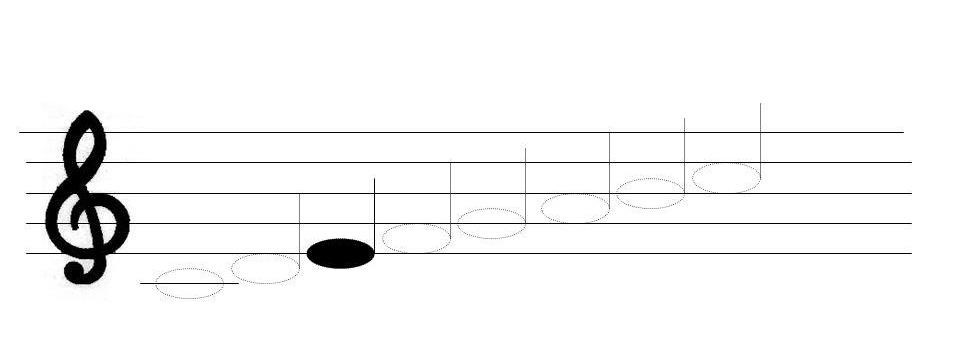 8.2.	2 класс Промежуточная аттестация. Итоговая тестовая работа Цель: проверить овладение предметными результатами —	сознательно стремятся к развитию своих музыкальных способностей; —	осознают разнообразие форм и направлений музыкального искусства, могут назвать музыкальные произведения, композиторов, исполнителей, которые им нравятся, аргументировать свой выбор; —	имеют опыт восприятия, исполнения музыки разных жанров, творческой деятельности в различных смежных видах искусства; —	с уважением относятся к достижениям отечественной музыкальной культуры; —классифицировать звуки: шумовые и музыкальные, длинные, короткие, тихие, громкие, низкие, высокие; —определять принадлежность музыкальных интонаций, изученных произведений к родному фольклору, русской музыке, народной музыке различных регионов России; —определять на слух и называть знакомые народные музыкальные инструменты; —группировать народные музыкальные инструменты по принципу звукоизвлечения: духовые, ударные, струнные; —	определять принадлежность музыкальных произведений и их фрагментов к композиторскому или народному творчеству; —	различать на слух и называть фольклорные элементы музыки разных народов мира в сочинениях профессиональных композиторов (из числа изученных культурнонациональных традиций и жанров); —	различать 	и 	характеризовать 	фольклорные 	жанры 	музыки 	(песенные, танцевальные), вычленять и называть типичные жанровые признаки. —	различать на слух произведения классической музыки, называть автора и произведение, исполнительский состав; —различать и характеризовать простейшие жанры музыки (песня, танец, марш), вычленять и называть типичные жанровые признаки песни, танца и марша в сочинениях композиторов-классиков; —различать концертные жанры по особенностям исполнения (камерные и симфонические, вокальные и инструментальные), знать их разновидности, приводить примеры; —исполнять Гимн Российской Федерации, Гимн своей республики, школы, исполнять песни, посвящённые Великой Отечественной войне, песни, воспевающие красоту родной природы, выражающие разнообразные эмоции, чувства и настроения; —осознавать собственные чувства и мысли, эстетические переживания, замечать прекрасное в окружающем мире и в человеке, стремиться к развитию и удовлетворению эстетических потребностей. Тест А. Выбери правильный ответ 1. Главная песня страны а) кант б) романс в) гимн 2. Главная интонация колыбельной а) укачивания б) шага в) призывная 3. Что такое набат? а) праздничный колокольный звон б) тревожный колокольный звон в) звон, возвещающий благую весть 4. Как называют управляющего оркестром? а) музыкант б) солист в) дирижёр 5. Музыкальный спектакль, где все герои поют а) балет б) опера в) увертюра 6.Народная мудрость: а) сюита б) фольклор в) лад Как называется исполнитель, который исполняет произведение один? а) солист б) певец в) танцор Какой инструмент принадлежит к духовым? а) свирель б) барабан в) баян Какой из перечисленных инструментов русский народный? а) скрипка б) труба в) гусли Музыкальные звуки бывают: а) широкие - узкие б) высокие - низкие в) слабые – сильные В. 11.Соедините фамилии композиторов и названия их произведений С. Прокофьев 		А) «Детский альбом» П. Чайковский 		Б) кантата «Александр Невский» Э. Григ 			В) «Утро» С. 12.Определить порядок звучания музыкальных номеров: ⃞ П. И. Чайковский «Марш деревянных солдатиков» ⃞ Русская народная песня «Светит месяц» ⃞ М. П. Мусоргский «Рассвет на Москве – реке» 13. Запиши название нот 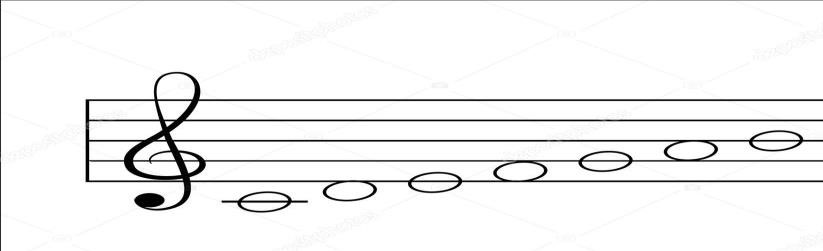 8.3.	3 класс Промежуточная аттестация. Итоговая тестовая работа Цель: проверить овладение предметными результатами —	сознательно стремятся к развитию своих музыкальных способностей; —осознают разнообразие форм и направлений музыкального искусства, могут назвать музыкальные произведения, композиторов, исполнителей, которые им нравятся, аргументировать свой выбор; —	имеют опыт восприятия, исполнения музыки разных жанров, творческой деятельности в различных смежных видах искусства; —	с уважением относятся к достижениям отечественной музыкальной культуры; —классифицировать звуки: шумовые и музыкальные, длинные, короткие, тихие, громкие, низкие, высокие; —определять принадлежность музыкальных интонаций, изученных произведений к родному фольклору, русской музыке, народной музыке различных регионов России; —определять на слух и называть знакомые народные музыкальные инструменты; —группировать народные музыкальные инструменты по принципу звукоизвлечения: духовые, ударные, струнные; —определять принадлежность музыкальных произведений и их фрагментов к композиторскому или народному творчеству; —различать на слух и называть фольклорные элементы музыки разных народов мира в сочинениях профессиональных композиторов (из числа изученных культурнонациональных традиций и жанров); —различать и характеризовать фольклорные жанры музыки (песенные, танцевальные), вычленять и называть типичные жанровые признаки. —различать на слух произведения классической музыки, называть автора и произведение, исполнительский состав; —различать и характеризовать простейшие жанры музыки (песня, танец, марш), вычленять и называть типичные жанровые признаки песни, танца и марша в сочинениях композиторов-классиков; —различать концертные жанры по особенностям исполнения (камерные и симфонические, вокальные и инструментальные), знать их разновидности, приводить примеры; —исполнять Гимн Российской Федерации, Гимн своей республики, школы, исполнять песни, посвящённые Великой Отечественной войне, песни, воспевающие красоту родной природы, выражающие разнообразные эмоции, чувства и настроения; —осознавать собственные чувства и мысли, эстетические переживания, замечать прекрасное в окружающем мире и в человеке, стремиться к развитию и удовлетворению эстетических потребностей. Тест А. Выбери правильный ответ 1.Значок, с помощью которого записывают музыку:  А) нота Б) рондо В) баритон Музыкальный спектакль, в котором персонажи поют и танцуют под музыку оркестра:  А) балет Б) вальс В) опера Главный герой этой оперы погибает за Русь:  А) «Иван Сусанин» Б) «Руслан и Людмила» В) «Садко» Сочинитель музыки: А) актёр  Б) слушатель В) композитор  Инструментальный коллектив исполнителей:  А) хор Б) оркестр  В) вокализ Высокий мужской голос:  А) тенор Б) октава В) минор Руководитель оркестра: А) солист Б) дирижёр В) скрипач Вокальный коллектив исполнителей: А) хор Б) оркестр В) вокализ Инструмент симфонического оркестра:  А) балалайка Б) домра В) виолончель Инструмент русского народного оркестра:  А) гусли Б) контрабас В) флейта В.11 Соедините фамилии композиторов и названия их произведений М. Глинка  		А) «Детский альбом» П. Чайковский 		Б) опера «Снегурочка» Н. Римский-Корсаков 	В) романс Жаворонок С. 12 Определить порядок звучания музыкальных номеров: ⃞ Э. Григ «Утро» ⃞ Н. А. Римский – Корсаков опера «Садко».  ⃞М.И. Глинка опера «Руслан и Людмила» Марш Черномора 13. Напиши названия 2-х любых средств музыкальной выразительности __________________________________________________________________________________________________________________________________________________________ 8.4.	4 класс Промежуточная аттестация. Итоговая тестовая работа Цель: проверить овладение предметными результатами —	сознательно стремятся к развитию своих музыкальных способностей; —осознают разнообразие форм и направлений музыкального искусства, могут назвать музыкальные произведения, композиторов, исполнителей, которые им нравятся, аргументировать свой выбор; —	имеют опыт восприятия, исполнения музыки разных жанров, творческой деятельности в различных смежных видах искусства; —	с уважением относятся к достижениям отечественной музыкальной культуры; —классифицировать звуки: шумовые и музыкальные, длинные, короткие, тихие, громкие, низкие, высокие; —определять принадлежность музыкальных интонаций, изученных произведений к родному фольклору, русской музыке, народной музыке различных регионов России; —определять на слух и называть знакомые народные музыкальные инструменты; —группировать народные музыкальные инструменты по принципу звукоизвлечения: духовые, ударные, струнные; —определять принадлежность музыкальных произведений и их фрагментов к композиторскому или народному творчеству; —различать на слух и называть фольклорные элементы музыки разных народов мира в сочинениях профессиональных композиторов (из числа изученных культурнонациональных традиций и жанров); —различать и характеризовать фольклорные жанры музыки (песенные, танцевальные), вычленять и называть типичные жанровые признаки. —различать на слух произведения классической музыки, называть автора и произведение, исполнительский состав; —различать и характеризовать простейшие жанры музыки (песня, танец, марш), вычленять и называть типичные жанровые признаки песни, танца и марша в сочинениях композиторов-классиков; —различать концертные жанры по особенностям исполнения (камерные и симфонические, вокальные и инструментальные), знать их разновидности, приводить примеры; —исполнять Гимн Российской Федерации, Гимн своей республики, школы, исполнять песни, посвящённые Великой Отечественной войне, песни, воспевающие красоту родной природы, выражающие разнообразные эмоции, чувства и настроения; —осознавать собственные чувства и мысли, эстетические переживания, замечать прекрасное в окружающем мире и в человеке, стремиться к развитию и удовлетворению эстетических потребностей. Тест 1. Выбрать инструмент русского народного оркестра: А) скрипка Б) виолончель В) баян Выбрать инструмент симфонического оркестра: А) арфа Б) гармонь В) гусли Жанр русской народной песни: А) деловая Б) колыбельная В) этюд 4.Крупное музыкальное произведение из нескольких частей для хора, солистов и оркестра: А) фольклор Б) песня В) кантата Пение без слов:  А) вокализ Б) пиано В) романс Скорость звучания: А) прелюдия Б) темп В) рондо Кто написал романс «Сирень»? А) М. Глинка Б) С. В. Рахманинов В) Ф. Шопен  Музыкальный спектакль, персонажи которого поют и танцуют под музыку оркестра:  А) оркестр Б) балет В) опера Самый большой клавишно-духовой музыкальный инструмент: А) орган Б) пианино В) туба Что такое вариации: А) Инструмент Б) Голос В) Изменение темы В. 11.Соедините фамилии композиторов и названия их произведений 1) М. И. Глинка   А) «Октябрь. Осенняя песнь» 2) П. И. Чайковский  		Б) романс «Венецианская ночь» 3) Н. Римский-Корсаков 		В) опера «Сказка о царе Салтане» С. 12 Определить порядок звучания музыкальных номеров: ⃞ М. И. Глинка хор «Славься» из оперы «Иван Сусанин» ⃞ С. В. Рахманинов «Вокализ» ⃞ А. П. Бородин «Струнный квартет» 13. 	Напиши 	названия 	2-х 	любых 	средств 	музыкальной 	выразительности __________________________________________________________________________________________________________________________________________________________ КИМ по учебному предмету «Изобразительное искусство»  9.1.	1 класс Промежуточная аттестация. Итоговая тестовая работа Цель: проверить овладение предметными результатами —	Учиться 	анализировать 	соотношения 	пропорций, 	визуально 	сравнивать пространственные величины. —	Приобретать первичные знания и навыки композиционного расположения изображения на листе. —Уметь выбирать вертикальный или горизонтальный формат листа для выполнения соответствующих задач рисунка. —Воспринимать учебную задачу, поставленную учителем, и решать её в своей практической  художественной деятельности. —Знать три основных цвета; обсуждать и называть ассоциативные представления, которые рождает каждый цвет. —	Приобретать опыт экспериментирования, исследования результатов смешения красок и получения нового цвета. —Вести творческую работу на заданную тему с опорой на зрительные впечатления, организованные педагогом. —	Приобретать опыт создания рисунка простого (плоского) предмета с натуры. —	Приобретать первичные знания и навыки композиционного расположения изображения на листе. —	Различать 	виды 	орнаментов 	по 	изобразительным 	мотивам: 	растительные, геометрические, анималистические. —	Учиться использовать правила симметрии в своей художественной деятельности. —	Приобретать опыт создания орнаментальной декоративной композиции. Тест Какого цвета нет в радуге? а) серый б) оранжевый в) фиолетовый Как называется дощечка для смешивания красок? а) тарелочка б) палитра в) гнездышко Какими инструментами работает художник? а) пила, молоток, дрель б) нож, вилка, ложка в) кисть, карандаши, мелки Какой цвет получится, если смешать красный и жёлтый цвета? а) зелёный б) фиолетовый в) оранжевый Какой цвет получится, если смешать синий и жёлтый цвета? а) зелёный б) фиолетовый в) оранжевый Какой из цветов относится к холодным? а) жёлтый б) синий в) оранжевый 7*. Определи и нарисуй геометрическую форму предмета: Укрась полоску орнаментом. 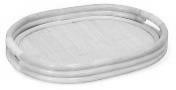 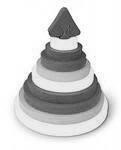 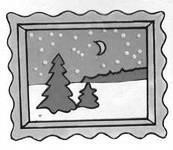 Выполни рисунок на тему «Моя любимая игрушка»9.2.	2 класс Промежуточная аттестация. Итоговая тестовая работа Цель: проверить овладение предметными результатами —Приобретать опыт работы акварельной краской и понимать особенности работы прозрачной краской. —Знать названия основных и составных цветов и способы получения разных оттенков составного цвета. —Различать и сравнивать тёмные и светлые оттенки цвета; осваивать смешение цветных красок с белой и чёрной (для изменения их тона). —Знать о делении цветов на тёплые и холодные; уметь различать и сравнивать тёплые и холодные оттенки цвета. —	Осваивать эмоциональную выразительность цвета: цвет звонкий и яркий, радостный; цвет мягкий, «глухой» и мрачный и др. —Уметь в изображении сказочных персонажей выразить их характер (герои сказок добрые и злые, нежные и грозные); обсуждать, объяснять, какими художественными средствами удалось показать характер сказочных персонажей. —Осваивать особенности и приёмы работы новыми графическими художественными материалами; осваивать выразительные свойства твёрдых, сухих, мягких и жидких графических материалов. —Осваивать навык визуального сравнения пространственных величин, приобретать умения соотносить пропорции в рисунках  —Знать об изменениях скульптурного образа при осмотре произведения с разных сторон. —Рассматривать, характеризовать конструкцию архитектурных строений (по фотографиям в условиях урока), указывая составные части и их пропорциональные соотношения. —	Осваивать понимание образа здания, то есть его эмоционального воздействия. —Обсуждать примеры детского художественного творчества с точки зрения выражения в них содержания, настроения, расположения изображения в листе, цвета и других средств художественной выразительности, а также ответа на поставленную учебную задачу. Тест Задание 	№1. 	Соотнесите перечисленные 	художественные 	материалы 	с 	видами художественной деятельности.  Впишите в таблицу нужные номера. Художественные материалы:  1. Гуашь  2. Пластилин  Тушь  Бумага Ножницы  Пастельные мелки  Клей  Глина  Карандаш Кисти Задание №2. Установите соответствие между картинкой и работой одного из мастеров.  Впишите в таблицу нужные номера картинок. Часть 2. Цветоведение. Задание №1. Под какими номерами находятся цветы тёплых и холодных оттенков. Впишите в таблицу нужные номера. 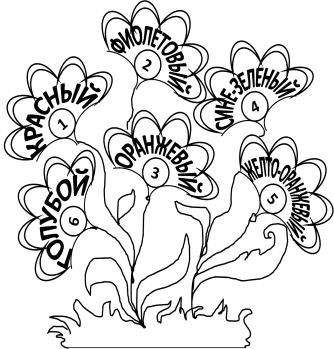 Задание №2. Помогите Незнайке вспомнить, под какими номерами в цветовом круге находятся оранжевый, зеленый и фиолетовый цвета. Оранжевый №  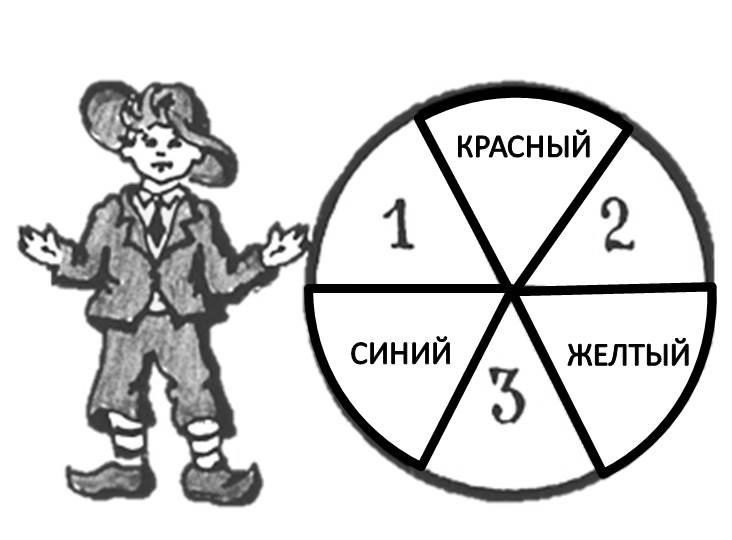 Зеленый №  Фиолетовый № Задание №3. Запишите, какие цвета пропущены Жёлтый  + красный =  __________________ Жёлтый + _____________   =  зелёный Красный + белый =   ________________ Задание №4. Придумайте украшение щита для воина так, чтобы было ясно, добрый воин или злой 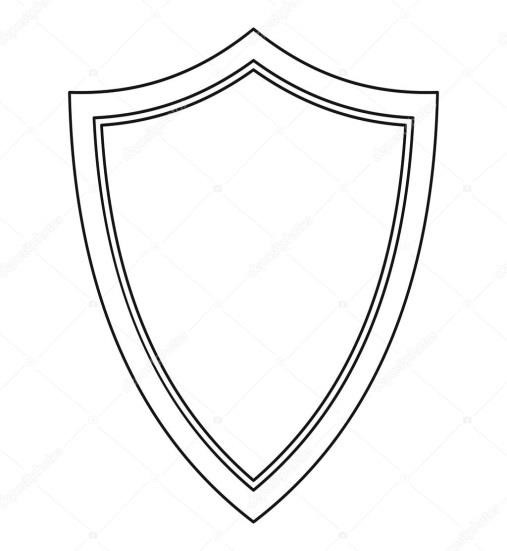 9.3.	3 класс Промежуточная аттестация. Итоговая тестовая работа Цель: проверить овладение предметными результатами —	Осваивать приёмы создания живописной композиции (натюрморта) по наблюдению натуры или по представлению. —Рассматривать, эстетически анализировать сюжет и композицию, эмоциональное настроение в натюрмортах известных отечественных художников. —Выполнить зарисовки или творческие рисунки по памяти и по представлению на тему исторических памятников или архитектурных достопримечательностей своего города. —Создать в виде рисунков или объёмных аппликаций из цветной бумаги эскизы разнообразных малых архитектурных форм, наполняющих городское пространство. —Знать и уметь называть основные жанры живописи, графики и скульптуры, определяемые предметом изображения. —Знать имена крупнейших отечественных портретистов: В. И. Сурикова, И. Е. Репина, В. А. Серова и других (по выбору учителя), приобретать представления об их произведениях. —Приобретать опыт создания творческой живописной  работы — натюрморта с ярко выраженным настроением или «натюрморта-автопортрета». Тест 1 часть  При выполнении заданий этой части (задание 1-9) подчеркни номер, который соответствует выбранному тобой ответу 1. Изображение художником лица человека называется… При выполнении заданий этой части (задания 10-12) запиши ответ 10.Реши художественные примеры Красный + желтый = _________________ Синий + желтый = ___________________ Синий + белый = _____________________ 11. Что художники изображают в натюрмортах? _____________________________________________________________________________ 12. Назови фамилии русских художников, которые тебе известны _____________________________________________________________________________ 3часть (С) 13.Разработайте эскиз витрины магазина «Спорттовары». Художественный (графический) материал выбери самостоятельно, наиболее соответствующий данной изобразительной ситуации. 9.4. 	4 класс Промежуточная аттестация. Итоговая тестовая работа Цель: проверить овладение предметными результатами —Осваивать правила линейной и воздушной перспективы и применять их в своей практической творческой деятельности.  —Исследовать и делать зарисовки особенностей, характерных для орнаментов разных народов или исторических эпох (особенности символов и стилизованных мотивов); показать в рисунках традиции использования орнаментов в архитектуре, одежде, оформлении предметов быта у разных народов, в разные эпохи. —Изучить и показать в практической творческой работе орнаменты, традиционные мотивы и символы русской народной культуры (в деревянной резьбе и росписи по дереву, вышивке, декоре головных уборов, орнаментах, которые характерны для предметов быта). —Формировать восприятие произведений искусства на темы истории и традиций русской отечественной культуры (произведения В. М. Васнецова, А. М. Васнецова, Б. М. Кустодиева, В. И. Сурикова, К. А. Коровина, А. Г. Венецианова, А. П. Рябушкина, И. Я. Билибина и других по выбору учителя). 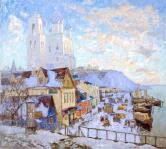 Тест А-1. Рассмотри репродукцию, определи, к какому виду изобразительного искусства она относится. А) живопись Б) скульптура В) архитектура Г) декоративно-прикладное искусство А-2. Рассмотри репродукцию, определи, к какому жанру изобразительного искусства она относится. 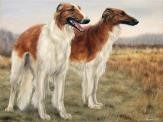 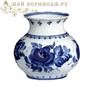 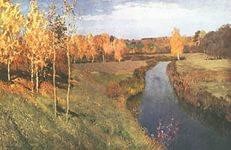 А) пейзаж Б) портрет В) натюрморт Г) анималистический А-3. Определи, к какому виду народного промысла относится данное изображение. А) хохлома Б) гжель В) жостово Г) дымка 	А-4. Рассмотри репродукцию И.И. Левитана «Золотая осень». Определи, какие цвета  преобладают в картине. А) тёплые 		Б) холодные Прочитай текс и ответь на вопросы к нему. Васнецов 	Виктор Михайлович (18481926) – русский живописец. Он родился в семье Лопьял Вятской губернии, в семье сельского священника. По настоянию родителей он учился в духовном училище, а потом в семинарии. В 1867 году 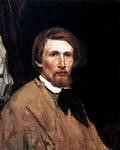 Васнецов оставил семинарию и уехал в Петербург, начал учиться в Рисовальной школе. Деньги для поездки в Петербург юноша получил, написав две картины маслом и разыграв их в лотерею. В 1868 году он поступил в Академию художеств. Во время учёбы он зарабатывал на жизнь рисунками и гравюрами. Васнецов два года работал во Франции, где написал полотно «Балаганы в Париже» и создал эскиз к будущему шедевру «Богатыри». За свою жизнь художник оставил богатое наследие. Около двадцати лет художник работал над монументальной картиной «Богатыри». После революции 1917 г. Васнецов продолжал создавать былинные и сказочные полотна. Многим замыслам художника не суждено было осуществиться. Он умер в Москве, в своей мастерской, во время работы над портретом М. Нестерова. В-1 О каком художнике говорится в тексте? _____________________________________ В-2 Над какой картиной художник работал более 20 лет? __________________________ В-3 В каком жанре работал художник? _________________________________________ С-1.Изобрази геометрический орнамент внутри данной фигуры (круг). КИМ по учебному предмету «Технология»  11.1.1 класс Промежуточная аттестация. Итоговая тестовая работа Цель: проверить овладение предметными результатами —правильно организовывать свой труд: своевременно подготавливать и убирать рабочее место, поддерживать порядок на нём в процессе труда; —применять правила безопасной работы ножницами, иглой и аккуратной работы с клеем; —определять названия и назначение основных инструментов и приспособлений для ручного труда (линейка, карандаш, ножницы, игла, шаблон, стека и др.), использовать их в практической работе; —определять наименования отдельных материалов (бумага, картон, фольга, пластилин, природные, текстильные материалы и пр.) и способы их обработки (сгибание, отрывание, сминание, резание, лепка и пр); выполнять доступные технологические приёмы ручной обработки материалов при изготовлении изделий; —выполнять разметку деталей сгибанием, по шаблону, на глаз, от руки; выделение деталей способами обрывания, вырезания и др.; сборку изделий с помощью клея, ниток и др; —понимать смысл понятий «изделие», «деталь изделия», «образец», «заготовка», «материал», «инструмент», «приспособление», «конструирование», «аппликация»; —обслуживать себя во время работы: соблюдать порядок на рабочем месте, ухаживать за инструментами и правильно хранить их; соблюдать правила гигиены труда; —	различать материалы и инструменты по их назначению; —	называть и выполнять последовательность изготовления несложных изделий: разметка, резание, сборка, отделка; —качественно выполнять операции и приёмы по изготовлению несложных изделий: экономно выполнять разметку деталей на глаз, от руки, по шаблону, по линейке (как направляющему инструменту без откладывания размеров); точно резать ножницами по линиям разметки; придавать форму деталям и изделию сгибанием, складыванием, вытягиванием, отрыванием, сминанием, лепкой и пр.; собирать изделия с помощью клея, пластических масс и др.; эстетично и аккуратно выполнять отделку раскрашиванием, аппликацией. ТестКак нужно оставлять ножницы на столе?  а) с открытыми лезвиями б) не имеет значения в) с закрытыми лезвиями Как правильно передавать ножницы?  а) кольцами вперед  б) кольцами к себе  в) с раскрытыми лезвиями 3. Пластилин – это: а) природный материал б) материал, созданный человеком в) приспособление Инструмент для работы с пластилином – это: а) стека 		 б) ножницы  	 в) нитки Бумага – это… а) инструмент 		б) материал  	в) приспособление Как называется вырезание и наклеивание деталей на основу? а) аппликация 	б) оригами 			в) вышивка Укажи цифрами в окошечках порядок выполнения. В каком порядке выполняют аппликацию? □вырежи □ разметь детали □ приклей 8*. Подчеркни названия инструментов. Ножницы, пластилин, мел, молоток, бумага, ткань, игла, нитки, лопата, клей, стека. 9. Выполни модульную аппликацию из геометрических фигур 11.2.2 класс Промежуточная аттестация. Итоговая тестовая работа Цель: проверить овладение предметными результатами —	понимать смысл понятий «инструкционная» («технологическая») карта, «чертёж», «эскиз», 	«линии 	чертежа», 	«развёртка», 	«макет», 	«модель», 	«технология», «технологические операции», «способы обработки» и использовать их в практической деятельности; —	выполнять задания по самостоятельно составленному плану; —	анализировать 	задание/образец 	по 	предложенным 	вопросам, 	памятке 	или инструкции, самостоятельно выполнять доступные задания с опорой на инструкционную (технологическую) карту; —самостоятельно отбирать материалы и инструменты для работы; исследовать свойства новых изучаемых материалов (толстый картон, натуральные ткани, нитки, проволока и др.); —читать простейшие чертежи (эскизы), называть линии чертежа (линия контура и надреза, линия выносная и размерная, линия сгиба, линия симметрии); —выполнять экономную разметку прямоугольника (от двух прямых углов и одного прямого угла) с помощью чертёжных инструментов (линейки, угольника) с опорой на простейший чертёж (эскиз); чертить окружность с помощью циркуля; —	решать несложные конструкторско-технологические задачи; —применять освоенные знания и практические умения (технологические, графические, конструкторские) в самостоятельной интеллектуальной и практической деятельности. Тест В лесу, при сборе природного материала: А) будешь брать всё подряд, а в классе разберёшь, что не нужно, выкинешь;  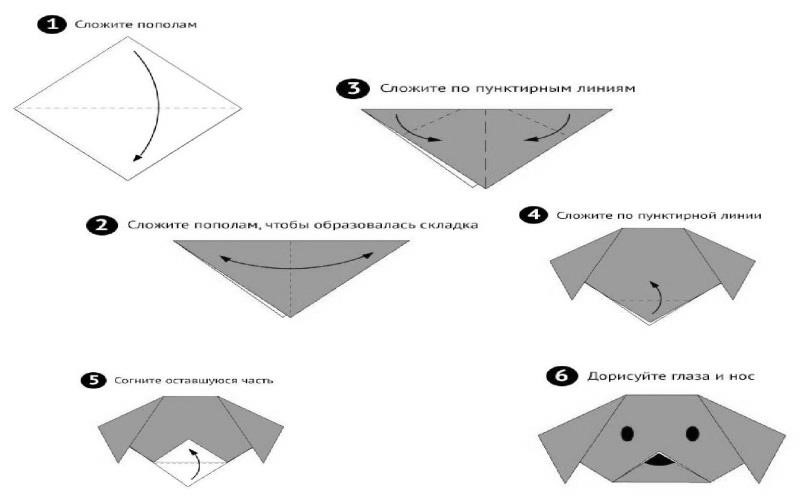 Б) 	возьмёшь только 	то, 	что нужно 	для урока. Как правильно передавать ножницы? ________________________________________________________________________ 3.	Глина – это: А) природный материал; Б) материал, созданный человеком. Инструмент для работы с пластилином – это: _______________________________ Бумага – это:А) Материал Б) Инструмент В) Приспособление Наклеивание деталей композиции на основу это? А) Аппликация Б) Вышивка В каком порядке выполняют аппликацию? (укажи цифрами в окошечках) вырежи  разметь детали  приклей  8.Подчеркни названия инструментов. Ножницы, пластилин, мел, молоток, бумага, ткань, игла, нитки, лопата, клей, глина. Подчеркни, что относится к природным материалам.  Листья, жёлуди, картон, цветы, бумага, семена, кора, ткань. Разгадайте кроссворд: Плотная бумага Инструмент для шитья Инструмент для вырезания из бумаги Материал для вдевания в иголку Инструкционная карта Рассмотри мордочку собаки.  Приготовь бумагу нужных цветов. Выполни поделку в технике оригами, используя данные схемы: Сравни свою поделку с образцом. 11.3.3 класс Промежуточная аттестация. Итоговая тестовая работа Цель: проверить овладение предметными результатами —понимать смысл понятий «чертёж развёртки», «канцелярский нож», «шило», «искусственный материал»; —узнавать и называть по характерным особенностям образцов или по описанию изученные и распространённые в крае ремёсла; —	называть 	и 	описывать 	свойства 	наиболее 	распространённых 	изучаемых искусственных и синтетических материалов (бумага, металлы, текстиль и др.); —решать простейшие задачи технико-технологического характера по изменению вида и способа соединения деталей: на достраивание, придание новых свойств конструкции в соответствии с новыми/дополненными требованиями; использовать  комбинированные техники при изготовлении изделий —называть несколько видов информационных технологий и соответствующих способов передачи информации (из реального окружения учащихся); —понимать назначение основных устройств персонального компьютера для ввода, вывода и обработки информации. Тест Какая техника использовалась для создания всех трех работ, изображенных ниже? 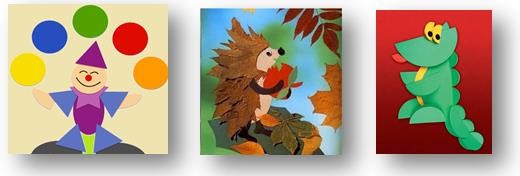 А) лепка 		Б) аппликация 		В) рисование  	Г) плетение Аппликация бывает по технике выполнения: А) обрывная и разрезная Б) объемная и плоская В) аккуратная и красивая Найди из перечисленных способы соединения деталей аппликации из цветной бумаги. А) детали склеиваются Б) детали сшиваются В) детали сколачиваются гвоздями Установите правильную последовательность выполнения изделия в технике аппликации и составь план. Запиши в таблицу. А) разметить детали по шаблону Б) составить композицию  В) вырезать детали  Г) наклеить на фон Для выполнения работы вам потребуются материалы и инструменты. Из предложенного списка выберите предметы, относящиеся к инструментам и материалам. Записав их в нужный столбик. Канцелярский нож, клей, ножницы, ленты, ткань, тесьма, линейка, бархатная бумага. Выбери природные материалы для изготовления изделий. 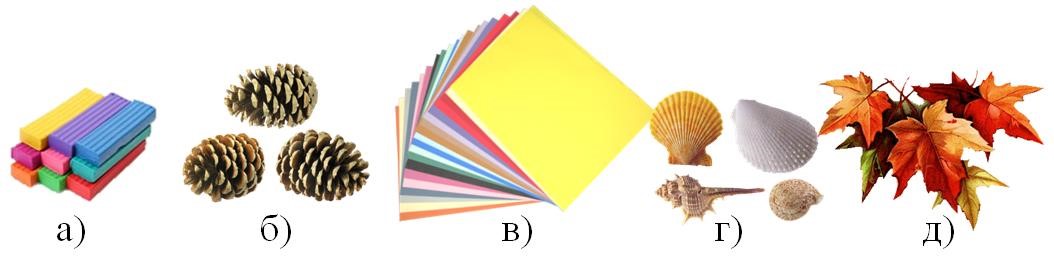 Перед вами правила безопасной работы с одним из часто используемых в работе инструментов, назовите его: – Этот инструмент нужно передавать своему товарищу, держа его за лезвия; – Во время работы с ним нельзя отвлекаться и размахивать им; – На столе этот инструмент должен лежать с сомкнутыми лезвиями.  1)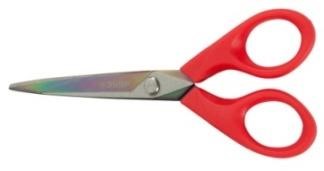 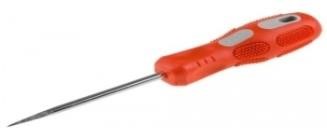 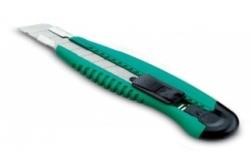 Какое утверждение верно? А) бумага во влажном состоянии становится прочнее. Б) бумага упруга: она возвращается в исходное положение после её сворачивания. В) бумагу трудно смять: она легко распрямляется после смятия. Г) бумага жёсткая: нужно приложить большие усилия, чтобы сложить бумажный лист Соотнесите  материал и изделие из него: А) Шерсть  		1) Сметана Б) Какао 		2) Свитер В) Нефть 		3) Шоколад Г) Молоко 		4) Бензин Главная часть компьютера – это… А) монитор  Б) системный блок  В) клавиатура Сведения, которые люди передают друг другу устно, письменно или с помощью технических средств - это: А) информация 		Б) жесты 		В) знания 		Г) речь Соотнеси  вид информации и способ передачи А) Рассказ учителя  			1) это печатная информация Б) Номер телефона в записной книжке 	2) это устная информация В) Сообщение в журнале или газете 3) это письменная информация Повышенный уровень 13* Напиши пословицу о труде. _____________________________________________________________________________ _____________________________________________________________________________ 14* Узнай и запиши названия материалов по их свойствам: А) гладкая, тонкая, мнётся, складывается, не тянется, разноцветная – это _____________________________________________________________________________ Б) плотный, плохо гнётся, не мнётся, не тянется, служит фоном для аппликации – это _____________________________________________________________________________ В) разноцветный, при нагревании размягчается, пластичный – это _____________________________________________________________________________ 15* Для производства картона используют? А) древесину и макулатуру  Б) бумагу и клей В) макулатуру и клей 11.4.4 класс Промежуточная аттестация. Итоговая тестовая работа Цель: проверить овладение предметными результатами —формировать общее представление о мире профессий, их социальном значении; о творчестве и творческих профессиях, о мировых достижениях в области техники и искусства (в рамках изученного), о наиболее значимых окружающих производствах; —на основе анализа задания самостоятельно организовывать рабочее место в зависимости от вида работы, осуществлять планирование трудового процесса; —выполнять символические действия моделирования, понимать и создавать простейшие виды технической документации (чертёж развёртки, эскиз, технический рисунок, схему) и выполнять по ней работу; —решать простейшие задачи рационализаторского характера по изменению конструкции изделия: на достраивание, придание новых свойств конструкции в связи с изменением функционального назначения изделия; —	работать с доступной информацией; —решать творческие задачи, мысленно создавать и разрабатывать проектный замысел, осуществлять выбор средств и способов его практического воплощения, аргументированно представлять продукт проектной деятельности; —выполнять более сложные виды работ и приёмы обработки различных материалов (например, плетение, шитьё и вышивание, тиснение по фольге и пр.), комбинировать различные способы в зависимости и от поставленной задачи; оформлять изделия и соединять детали освоенными ручными строчками. Тест Закончи фразу: Инструменты – это ________________________________________________________________________ а) те предметы, вещества, идущие на изготовление чего-либо. б) орудия для производства каких-нибудь работ. Подчеркни, что нельзя делать при работе с ножницами? а) Держать ножницы острыми концами вниз; б) оставлять их на столе с раскрытыми лезвиями; в) передавать их закрытыми кольцами вперед; г) пальцы левой руки держать близко к лезвию; д) хранить ножницы после работы в футляре. Отгадай, о чем идет речь. Этот материал представляет собой искусственную невысыхающую массу, которую многократно используют в поделках. Состав его может быть разнообразным, но, как правило, в него входит воск и глина.  Запиши название этого материала. _________________________________________________ Соедините линиями материал и изделие из него: Шерсть 		Сметана Какао 		Свитер Нефть 		Шоколад Молоко 		Бензин Установите 	правильную 	последовательность 	выполнения 	изделия 	в технике аппликации: □ Вырезать детали □ Составить композицию □ Наклеить на фон □ Разметить детали по шаблону Тебе поручили сделать удобную карманную записной книжку для дорожных заметок и зарисовок. А) Из какого материала лучше всего сделать обложку карманной записной книжки? Отметь +. из бумаги для аппликаций; из фанеры 3 из картона 4 из клеенки. Б) Из какого материала лучше всего сделать листы карманной записной книжки? Отметь +. из картона из листов тетради из бумаги для принтера из гофрированной бумаги 7.Ты решил(а) приготовить подарок другу (подруге) на день рождения мягкую игрушку. Мама приготовила следующие материалы: кружева, тесьму, блестки, вату, цветную бумагу, нитки, картон, пластик, семена растений, клей, краски, пластилин, ткань.  Запиши наиболее подходящие материалы, которые можно использовать при его изготовлении:____________________________________________________________________ _____________________________________________________________________________ ___ 8. Рядом с твоим домом установили три бака для раздельного сбора бытового мусора. 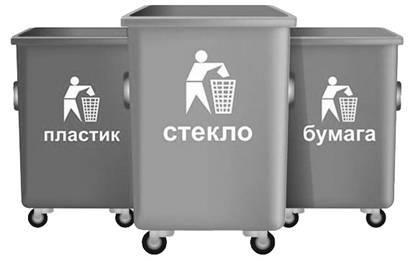 Какие предметы ты положишь в бак «бумага»? Отметь +. картонную коробку старые открытки просроченные продукты ненужные газеты использованные батарейки 9. Таня решила вырастить из черенка комнатное растение традесканцию. Расставь по порядку номера действий, которые она должна осуществить. 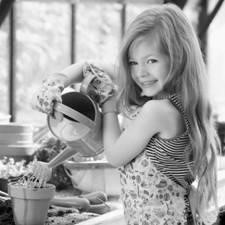 ___высадить окоренившийся черенок традесканции в цветочный горшок с почвой ___дождаться появления на черенке традесканции корней ___поместить черенок традесканции в стакан с водой ___поставить 	стакан 	с 	черенком 	в 	тёплое 	и освещённое место ___приготовить черенок традесканции10.Соедини линиями части персонального компьютера с их назначением: Монитор  		Управление Клавиатура  	Мозг Мышь  			Экран Системный блок 	Набор текста  11.Приведи несколько примеров изобретений человека  ХХ века. __________________________________________________________________________________________________________________________________________________________ 12.КИМ по учебному предмету «Физическая культура» 12.1.1 класс Промежуточная аттестация. Итоговая тестовая работа Цель: проверить овладение предметными результатами —приводить примеры основных дневных дел и их распределение в индивидуальном режиме дня; —	соблюдать правила поведения на уроках физической культурой, приводить примеры подбора одежды для самостоятельных занятий; —	выполнять упражнения утренней зарядки и физкультминуток; —	анализировать причины нарушения осанки и демонстрировать упражнения по профилактике её нарушения; —демонстрировать построение и перестроение из одной шеренги в две и в колонну по  одному; Тест 1.Выбери, что относится к физической культуре: а) физические упражнения; б) играть в компьютерные игры; в) ходить в грязной одежде; г) смотреть телевизор. У кого из ребят правильная осанка? 	А)  			Б) 			В) 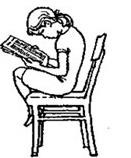 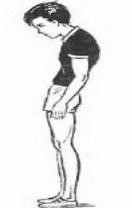 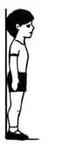 Подбери упражнение для развития гибкости.             А)                                Б)                                             В) 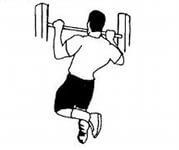 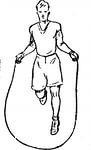 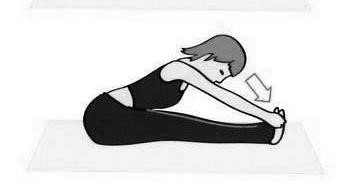  4 .  Выбери учеников, которые нарушают  правила безопасности на уроке.             А)                                             Б)                                                      В) 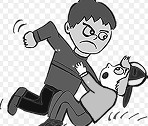 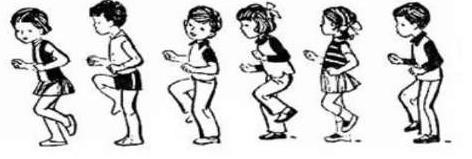 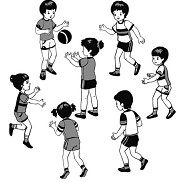 Как называется строй,  в котором  стоят дети?   А) шеренга; 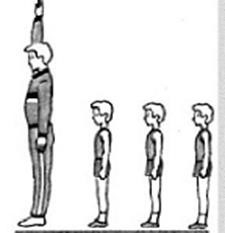 Б) колонна;  В) круг;  Г) линейка. Выбери, к какой игре относится схема?  А) «Чай-чай-выручай» 		Б) «Рыбак и рыбки» В) « Третий лишний» 		Г) «Два Мороза»  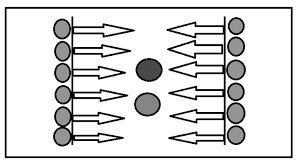 Людям, какой профессии необходима сила? А) продавец;  	Б) строитель;  	В) учитель. Выберите мяч, которым играют в баскетбол? 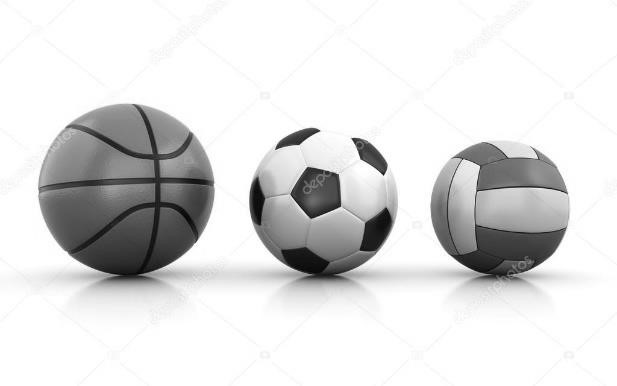 А               Б               В Закончите пословицу. «Здоровье в порядке – спасибо…» Б) друзьям В) учителям Г) зарядке Запиши последовательность выполнения утренней зарядки.         А)              Б)                               В) 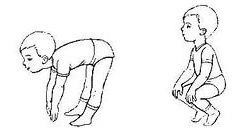 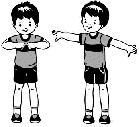 12.2.2 класс Промежуточная аттестация. Итоговая тестовая работа Цель: проверить овладение предметными результатами —демонстрировать примеры основных физических качеств и высказывать своё суждение об их связи с укреплением здоровья и физическим развитием; —	измерять показатели длины и массы тела, физических качеств с помощью специальных тестовых упражнений, вести наблюдения за их изменениями —демонстрировать упражнения в подбрасывании гимнастического мяча правой и левой рукой, перебрасывании его с руки на руку, перекатыванию; —	выполнять упражнения на развитие физических качеств —выполнять прыжки по разметкам на разное расстояние и с разной амплитудой; в высоту с прямого разбега; выполнять упражнения на развитие физических качеств. Тест 1. Что помогает проснуться нашему организму утром: А. Будильник  Б. Утренняя зарядка  В. Завтрак  Вход в спортивный зал А. Разрешается в спортивной форме Б. Разрешается только в присутствии преподавателя В. Разрешается в присутствии дежурного Что такое физическая культура? А. Прогулка на свежем воздухе Б. Занятия физическими упражнениями, играми, спортом В. Выполнение упражнений  Заниматься физкультурой нужно?  А. Чтобы не болеть Б. Чтобы стать сильным и здоровым В. Чтобы быстро бегать Физические качества человека - это: А. Вежливость, терпение, жадность  Б. Сила, быстрота, выносливость, гибкость, ловкость В. Грамотность, лень, мудрость 6. Обруч, мяч, гантели, скакалка-это: А. Предметы для игры Б. Школьные принадлежности В. Спортивный инвентарь 7. Какие бывают Олимпийские игры?  А. Зимние и летние Б. Весенние и осенние В. Осенние и зимние 8.Виды построений на уроке физической культуры? А. Линейка  Б. Квадрат В. Шеренга, круг, колонна Каких правил рекомендуют придерживаться в процессе занятий? А. Долго отдыхать после каждого упражнения Б. Пополнять растраченные калории едой и напитками, во время бега разговаривать и мешать одноклассникам  В. Выполнять все требования учителя, больше активно двигаться, сочетать нагрузку и интервалы отдыха по пульсу  Что поможет тебе правильно распределять время А. Часы  Б. Режим дня  В. Секундомер Практическая часть для учащихся 2 классов Челночный бег 3х10 м (сек) Поднимание туловища из положения лежа (кол-во раз за 30 секунд) 12.3.3 класс Промежуточная аттестация. Итоговая тестовая работа Цель: проверить овладение предметными результатами —	соблюдать правила во время выполнения гимнастических и акробатических упражнений; легкоатлетической, лыжной, —	игровой и плавательной подготовки; —демонстрировать примеры упражнений общеразвивающей, подготовительной и соревновательной направленности, раскрывать их целевое предназначение на занятиях физической культурой; —	выполнять 	технические 	действия 	спортивных 	игр: 	баскетбол 	(ведение баскетбольного мяча на месте и движении); волейбол (приём мяча снизу и нижняя передача в парах); футбол (ведение футбольного мяча змейкой)  —выполнять упражнения на развитие физических качеств, демонстрировать приросты Тест Что такое режим дня?  а) выполнение поручений учителя;  б) подготовка домашних заданий; в) распределение основных дел в течение всего дня;  Вход в спортивный зал а) разрешается в спортивной форме  б) разрешается только в присутствии преподавателя  в) разрешается в присутствии дежурного Каких правил рекомендуют придерживаться в процессе занятий?  а) долго отдыхать после каждого упражнения  б) пополнять растраченные калории едой и напитками, во время бега разговаривать и мешать одноклассникам в) выполнять все требования учителя, больше активно двигаться, сочетать нагрузку и интервалы отдыха по пульсу  Как правильно одеваться при занятиях физкультурой в помещении? а) куртка, шапка, брюки, сапоги; б) футболка, шорты, носки, спортивная обувь;  в) туфли, свитер, юбка, колготки Отгадай загадку Щит с корзиной, мяч об пол … Мы играем в ________________  6. Какая из перечисленной обуви не является спортивной?  а) кеды, кроссовки,  б) чешки, бутсы,  в) туфли, сапоги, Зачем нужно заниматься физкультурой? а) Чтобы не болеть  б) Чтобы стать сильным и здоровым  в) Чтобы быстро бегать  Выбери физические качества человека:  а) Доброта, терпение, жадность  б) Сила, быстрота, выносливость, гибкость, ловкость  в) Скромность, аккуратность, верность 9. Подвижные игры помогут тебе стать: а) Умным  б) Сильным в) Ловким, метким, быстрым, выносливым  10. Какова цель утренней гимнастики?  а) вовремя успеть на первый урок в школе; б) совершенствовать силу воли;  в) ускорить полное пробуждение организма. 12.4.4 класс Промежуточная аттестация. Итоговая тестовая работа Цель: проверить овладение предметными результатами —	осознавать положительное влияние занятий физической подготовкой на укрепление здоровья, развитие сердечно-сосудистой и дыхательной систем; —приводить примеры регулирования физической нагрузки по пульсу при развитии физических качеств: силы, быстроты, выносливости и гибкости; —	приводить 	примеры 	оказания 	первой 	помощи 	при 	травмах 	во 	время самостоятельных занятий физической культурой и спортом; характеризовать причины их появления на занятиях гимнастикой и лёгкой атлетикой, лыжной и плавательной подготовкой —	проявлять готовность оказать первую помощь в случае необходимости; Тест 1. Здоровый образ жизни направлен на: А. сохранение и улучшение здоровья; Б. развитие физических качеств; В. поддержание высокой работоспособности. 2.Как называется расстояние между ребятами? 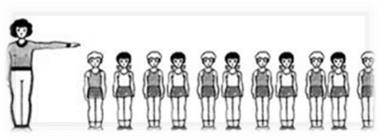 А. Шеренга Б. Дистанция В. Колонна Г. Интервал Вид спорта, в котором игроки забрасывают мяч в корзину? А. футбол Б. волейбол В. баскетбол Г. гандбол Что помогает проснуться твоему организму: А. Еда Б. Утренняя зарядка В. Будильник 5. Что такое сила? А. Способность с помощью мышц производить активные действия Б. Способность совершать большое количество движений за короткий промежуток времени В. Способность переносить физическую нагрузку длительное время 6. Гибкость – это: А. Умение делать упражнение « ласточка» Б. Умение садиться на « шпагат» В. Способность выполнять движения, используя максимальную подвижность суставов Продолжи пословицу: «В здоровом теле …» А. Красивая осанка Б. Здоровый дух  В. Умная голова Олимпийские игры проводятся… А. раз в два года Б. два раза в год В. два раза в десять лет  Г. раз в четыре года Олимпийские игры проводят между… А. городами Б. областями В. странами Г. регионами Что является правилом техники безопасности на уроке физической культуры? а) разрешается самостоятельно брать спортивный инвентарь, находящийся в спортивном зале и тренерской комнате; б) держать дистанцию; в) при обнаружении поломок спортивного оборудования никому об этом не говорить; г) в случае плохого самочувствия на уроке учащийся должен незамедлительно сообщить об этом учителю физкультуры. 13.Критерии выставления отметок по разным предметам в зависимости от формы контроля Текущий контроль успеваемости обучающихся первого класса в течение учебного года осуществляется без балльного оценивания. Текущий контроль успеваемости во втором и последующих классах осуществляется по балльной или иной системе оценивания. По курсу ОРКСЭ (для обучающихся 4-х классов) вводится безотметочное обучение. Объектом оценивания по данному курсу становится нравственная и культурологическая компетентность ученика, рассматриваемые как универсальная способность человека понимать значение нравственных норм, правил морали, веры и религии в жизни человека, семьи, общества, воспитание потребности к духовному развитию, которая проводится в виде проведения систематизированных упражнений и тестовых заданий разных типов. Результат аттестации за учебный период  - по системе «зачтено/не зачтено». Письменные контрольные и другие виды работ учащихся оцениваются по балльной системе. Успешность освоения учебных программ обучающихся 2-4 классов оценивается в форме балльной отметки «5», «4», «3», «2». В личном деле выставляется отметка по балльной шкале. Перевод в балльную шкалу осуществляется по соответствующей схеме: В ЭЖД ставится отметка по балльной шкале.  Оценочная шкала в 1 классе В первом классе исключается система балльного (отметочного) оценивания. Допускается лишь словесная объяснительная отметка. Оцениванию не подлежат: темп работы ученика, личностные качества школьников, своеобразие их психических процессов (особенности памяти, внимания, восприятия, темп деятельности и др.).  Успешность освоения учебных программ обучающихся 1 классов оценивается следующими уровнями: Критерии оценивания по русскому языку При выявлении уровня развития умений и навыков по русскому языку необходимо учитывать развитие каллиграфического навыка, знаний, умений и навыков по орфографии, уровень сформированности устной речи. Высокому уровню развития каллиграфического навыка письма соответствует письмо с правильной каллиграфией. Допускается 1  негрубый  недочёт. Повышенному уровню развития каллиграфического навыка соответствует письмо, если имеется 1 существенный недочёт (несоблюдение наклона, равного расстояния между буквами и словами, пропорций букв по высоте и ширине и др.) и 1–2 негрубых недочёта. Базовому уровню развития каллиграфического навыка соответствует письмо, если имеется 2-3 существенных недочёта (несоблюдение наклона, равного расстояния между буквами и словами, пропорций букв по высоте и ширине и др.) и 2-3 негрубых недочёта. Ниже базового уровня развития каллиграфического навыка соответствует письмо, которое в целом не соответствует многим из перечисленных выше требований, небрежное, неразборчивое, с помарками. К числу негрубых недочётов относятся: частичные искажения формы букв; несоблюдение точных пропорций по высоте заглавных и строчных букв; выход за линию рабочей строки; наличие нерациональных соединений; отдельные случаи несоблюдения наклона. Высокому уровню  развития знаний, умений и навыков по орфографии соответствует письмо без ошибок. Повышенному уровню развития знаний, умений и навыков соответствует письмо, при котором число ошибок не превышает 2, и работа   содержит не более 2-3 недочётов. Базовому уровню развития знаний, умений и навыков соответствует письмо, при котором число ошибок не превышает 5, и работа   содержит не более 3–4 недочётов. Ниже базового  уровня  развития знаний, умений и навыков по орфографии соответствует письмо, в котором число ошибок и недочётов превышает указанное количество. Высокому уровню развития устной речи соответствуют полные, правильные, связанные, последовательные ответы ученика без недочётов или допускается не более одной неточности в речи. Повышенному уровню развития устной речи соответствуют ответы, близкие к требованиям, удовлетворяющим для отметки оптимального  уровня, но ученик допускает неточности в речевом оформлении ответов. Базовому  уровню развития устной речи  соответствуют  неполные,  недостаточно последовательные ответы ученика,   допускает неточности в употреблении слов и построении предложений. Ниже базового уровня  развития устной речи соответствуют ответы, когда ученик отвечает неполно, по наводящим вопросам, затрудняется самостоятельно подтвердить правило примерами, излагает материал несвязно. Критерии оценивания работ по литературному чтению При определении уровня развития умений и навыков по чтению необходимо учитывать способ чтения, беглость, правильность, выразительность, понимание прочитанного, владение речевыми навыками и умением работать с текстом, умение работать с книгой. Высокому уровню развития навыка чтения соответствуют плавно–слоговой, целыми словами способ чтения без ошибок при темпе не менее 30 слов в минуту (на конец учебного года), понимание значения отдельных слов и предложений. Повышенному уровню развития навыка чтения соответствует слоговой способ чтения, если при чтении допускается от 1 до 2 ошибок, темп чтения не менее 30 слов в минуту (на конец учебного года). Учащийся  может понять определённые слова при общем понимании прочитанного. Базовому уровню развития навыка чтения соответствует слоговой способ чтения, если при чтении допускается от 2 до 4 ошибок при темпе ниже 30 слов в минуту. Учащийся не может понять определённые слова при общем понимании прочитанного. Ниже базового уровня  развития навыка чтения соответствуют чтение по буквам при темпе ниже 30 слов в минуту без смысловых пауз и чёткости произношения, непонимание общего смысла прочитанного текста, неправильные ответы на вопросы по содержанию. Высокому уровню развития умения работать с книгой соответствует способность ученика самостоятельно ориентироваться в детской книге, легко вычленять на обложке и прочитывать название, определять тему, сопоставлять три внешних показателя её содержания (фамилию автора, заглавие, иллюстрации).  Повышенному уровню развития умения работать с книгой соответствует умение самостоятельно ориентироваться в детской книге, вычленять на обложке и прочитывать название книги (фамилию автора и заглавие), определять тему, сопоставляя не менее двух основных внешних показателей её содержания. Базовому уровню развития умения работать с книгой соответствует такая деятельность ученика, при которой он обращается к книге только после напоминания учителя, самостоятельно ориентируется только в книге с типовым оформлением, вычленяет и прочитывает название с помощью учителя, определяет тему, принимая во внимание главным образом иллюстрации на обложке и в тексте. Ниже базового уровня  уровню развития умения работать с книгой соответствует такая деятельность ученика, при которой ученик не может самостоятельно ориентироваться в книге, не вычленяет, не прочитывает  название, не может определить тему. Критерии оценивания работ по математике При определении уровня развития умений и навыков по математике необходимо учитывать развитие устных и письменных вычислительных навыков, сформированность умения решать простые задачи, ориентироваться в простейших геометрических понятиях. Высокому уровню развития устных и письменных вычислительных навыков  соответствует  умение производить вычисления без ошибок. Повышенному уровню развития устных и письменных вычислительных навыков соответствуют ответы и работы, в которых  допущено не более 2 грубых ошибок. Базовому уровню развития устных и письменных вычислительных навыков соответствуют ответы и работы, в которых допущено от 3 до 4 грубых ошибок. Ниже базового уровня  уровню развития устных и письменных вычислительных навыков соответствуют ответы и работы, в которых допущено от 5   грубых ошибок. Высокому уровню сформированности умения решать задачи соответствуют работы и ответы, в которых ученик может самостоятельно и безошибочно составить план, решить, объяснить ход решения и точно сформулировать ответ на вопрос задачи. Повышенному уровню сформированности умения решать задачи соответствуют работы и ответы, в которых ученик сам решает задачу. При этом в работах не должно быть более 1 грубой и  2-3 негрубых ошибок. Базовому уровню сформированности умения решать задачи соответствуют работы и ответы, в которых ученик допускает ошибки в вычислениях, но при решении задачи  сам исправляет или с помощью учителя. При этом в работах не должно быть более 1 грубой и 3–4 негрубых ошибок. Ниже базового уровня  сформированности умения решать задачи соответствуют работы и ответы, в которых ученик не справляется с решением задач.  Высокому 	уровню сформированности умения ориентироваться в геометрических понятиях соответствуют умения называть геометрические фигуры и их существенные признаки, распознавать геометрические фигуры, чертить их, используя линейку. Повышенному уровню сформированности умения ориентироваться в геометрических понятиях соответствуют умения называть и распознавать геометрические фигуры, но при этом ученик допускает неточности в определении существенных признаков. Базовому уровню сформированности умения ориентироваться в геометрических понятиях соответствуют умения называть и распознавать геометрические фигуры, но не умеет выделить существенные признаки. Ниже базового уровня  сформированности умения ориентироваться в геометрических понятиях определяются знания и умения, не соответствующие указанным требованиям. Критерии оценивания по окружающему миру Определение уровня развития умений и навыков по окружающему миру производится в соответствии с требованием программы на основе анализа результатов бесед, наблюдений, практических работ и дидактических игр. Высокому уровню развития этих умений и навыков соответствуют ответы, представляющие собой правильные, логически законченные рассказы с опорой на свои непосредственные наблюдения явлений  в окружающем природном и социальном мире. Ученик способен установить и раскрыть возможные взаимосвязи, умеет применять свои знания на практике. Повышенному уровню развития умений и навыков по этому предмету соответствуют ответы, построенные как правильные, логически законченные рассказы, но ученик допускает отдельные неточности в изложении фактического материала. Базовому уровню развития умений и навыков по этому предмету соответствуют ответы, в которых ученик неполно раскрывает взаимосвязи явлений, испытывает трудности в применении своих знаний на практике. Ниже базового уровня  развития этих умений и навыков соответствуют ответы, в которых ученик обнаруживает незнание большей части программного материала, не справляется с выполнением практических работ даже с помощью учителя. Критерии оценивания практических работ по технологии Высокий уровеньтщательно спланирован труд и рационально организовано рабочее место; задание выполнено качественно, без нарушения соответствующей  технологии; правильно выполнялись приемы труда, самостоятельно и творчески выполнялась работа; полностью соблюдались правила техники безопасности. Повышенный уровеньдопущены незначительные недостатки в планировании труда и организации рабочего места; задание выполнено  с небольшими отклонениями (в пределах нормы) от соответствующей технологии изготовления; в основном правильно выполняются приемы труда; работа выполнялась самостоятельно; норма времени выполнена или недовыполнена 10-15 %; полностью соблюдались правила техники безопасности. Базовый уровеньимеют место недостатки в планировании труда и организации рабочего места; задание выполнено с серьезными замечаниями  по соответствующей технологии изготовления; отдельные приемы труда выполнялись неправильно; самостоятельность в работе была низкой; норма времени недовыполнена на 15-20 %; не полностью соблюдались правила техники безопасности. Уровень ниже базовогоимеют место существенные недостатки в планировании труда и организации рабочего места; неправильно выполнялись многие приемы труда; самостоятельность в работе почти отсутствовала; норма времени недовыполнена на 20-30 %; не соблюдались многие правила техники безопасности. Критерии оценивания практических работ по изобразительному искусству (ИЗО) Критерии оценивания предметных умений Высокий уровеньпоставленные задачи выполнены быстро и хорошо, без ошибок; работа выразительна и интересна. Повышенный уровеньпоставленные задачи выполнены быстро, но работа не выразительна, хотя и не имеет грубых ошибок. Базовый уровеньпоставленные задачи выполнены частично, работа не выразительна, в ней можно обнаружить грубые ошибки. Уровень ниже базовогопоставленные задачи не выполнены. Оценочные шкалы 2-4 классыУспешность освоения учебных программ обучающихся 2 – 4 классов оценивается по балльной шкале. Перевод отметки в пятибалльную шкалу осуществляется по следующей схеме: Характеристика цифровой отметки по предметам: "5" 	("отлично") 	- 	уровень 	выполнения 	требований 	значительно 	выше удовлетворительного: отсутствие ошибок как по текущему, так и по предыдущему учебному материалу; не более одного недочета (два недочета приравниваются к одной ошибке); логичность и полнота изложения.  "4" ("хорошо") - уровень выполнения требований выше удовлетворительного: использование дополнительного материала, полнота и логичность раскрытия вопроса; самостоятельность суждений, отражение своего отношения к предмету обсуждения. Наличие 2-3 ошибок или 4-6 недочетов по текущему учебному материалу; не более 2 ошибок или 4 недочетов по пройденному материалу; незначительные нарушения логики изложения материала; использование нерациональных приемов решения учебной задачи; отдельные неточности в изложении материала;  "3" ("удовлетворительно") - достаточный минимальный уровень выполнения требований, предъявляемых к конкретной работе; не более 4-6 ошибок или 10 недочетов по текущему учебному материалу; не более 3-5 ошибок или не более 8 недочетов по пройденному учебному материалу; отдельные нарушения логики изложения материала; неполнота раскрытия вопроса;  "2" ("плохо") - уровень выполнения требований ниже удовлетворительного: наличие более б ошибок или 10 недочетов по текущему материалу; более 5 ошибок или более 8 недочетов по пройденному материалу; на рушение логики, неполнота, нераскрытость обсуждаемого вопроса, отсутствие аргументации либо ошибочность ее основных положений. Формы контроля уровня достижений и критерии отметки по русскому языкуДиктант «5» – ставится, если нет ошибок; работа написана аккуратно в соответствии с требованиями каллиграфии (возможна одна негрубая ошибка). «4» – ставится, если не более двух орфографических ошибок; работа выполнена чисто, но есть небольшие отклонения от каллиграфических норм. «3» – ставится, если допущено 3 – 5 ошибок. «2» – ставится, если допущено более 5 орфографических ошибок. Учёт ошибок в диктанте:  Повторная ошибка в одном и том же слове считается за 1ошибку (например, ученик дважды в слове «песок» написал вместо «е» букву «и»).  Ошибки на одно и то же правило, допущенные в разных словах, считаются как две ошибки (например, ученик написал букву «т» вместо «д» в слове «лошадка» и букву «с» вместо «з» в слове «повозка»).  Ошибкой считается:  Нарушение орфографических правил при написании слов, включая ошибки на пропуск, искажение, перестановку, замену и вставку лишних букв в словах;  -Замена слов; Отсутствие знаков препинания, изученных в данный момент в соответствии с программой; отсутствие точки в конце предложения не считается за ошибку, если следующее предложение написано с большой буквы.  За ошибку не считаются:единичный пропуск точки в конце предложения, если первое слово следующего предложения написано с заглавной буквы; единичный случай замены одного слова без искажения смысла. За одну ошибку в диктанте считаются:две пунктуационные ошибки; повторение ошибок в одном и том же слове, например, в слове «ножи» дважды написано в конце «ы». Если же подобная ошибка встречается в другом слове, она считается за ошибку. Негрубыми ошибками считаются следующие: ошибки на те разделы орфографии и пунктуации, которые ни в данном классе, ни в предшествующих классах не изучались; повторение одной и той же буквы в слове; недописанное слово; перенос слова, одна часть которого написана на одной строке, а вторая опущена; -	дважды записанное одно и то же слово в предложении. Примечание:При оценке контрольной работы учитывается в первую очередь правильность её выполнения. Допускается снижение отметки на один балл (но не ниже отметки «3»), при значительном нарушении норм каллиграфии и исправлениях. Грамматическое задание.«5» – ставится за безошибочное выполнение всех заданий, когда ученик обнаруживает осознанное усвоение определений, правил и умение самостоятельно применять знания при выполнении работы; «4» - ставится, если ученик обнаруживает осознанное усвоение правил, умеет применять свои знания в ходе разбора слов и предложений и правильно выполнил не менее 3/4 заданий; «3» – ставится, если ученик обнаруживает усвоение определённой части из изученного материала, в работе правильно выполнил не менее 1/2 заданий; «2» – ставится, если правильно выполнено менее 1/2 заданий, ученик обнаруживает плохое знание учебного материала, не справляется с большинством грамматических заданий; Тест Отметки:  «5» – верно выполнено более 100% - 90% заданий.  «4» – верно выполнено 89% - 70% заданий.  «3» – верно выполнено 69% - 50%  заданий.  «2» – верно выполнено менее 50%  заданий.  Контрольное списывание  Словарный диктант Критерии отметки работ творческого характераК работам творческого характера относятся изложения, сочинения, рассказы  по картинкам, личному опыту и т.д. на начальной  уровне образования творческие работы носят обучающий характер, поэтому отрицательная отметка за них не  выставляются и в ЭЖД не заносится. Во 2-4 классах за обучающие изложения и сочинения выставляется одна отметка – за содержание. В 4 классе проводится 1 контрольное изложение за учебный год.  Отметки за контрольные изложения выставляются через дробную черту – первая ставится за содержание и речевое оформление (соблюдение языковых норм и правил выбора стилистических средств), вторая - за соблюдение орфографических и пунктуационных норм. Обе отметки считаются отметками по русскому языку.   Нормы отметки работ творческого характера ИзложениеЗа содержание: отметка «5» ставится за последовательное и правильное воспроизведение авторского текста (изложение), логически оправданное раскрытие темы, отсутствие фактических ошибок, богатство словаря, правильное  речевое оформление. Допустимо не более одной речевой неточности; отметка «4» ставится за правильную и достаточно полную информацию по авторскому тексту (изложение). Тема раскрыта, но имеются незначительные нарушения в последовательности изложения мыслей, отдельные фактические и речевые неточности. Допустимо не  более трех речевых недочетов в содержании и построении текста; отметка «3» ставится за некоторые отклонения от авторского (исходного) текста (изложение), отклонение  от темы (в основном она достоверна, но допущены отдельные нарушения в последовательности изложения мыслей, в построении двухтрех предложений), бедность словаря, речевые неточности. Допустим не более пяти недочетов речи в содержании и построении текста; отметка «2» ставится за несоответствие работы теме, значительные отступления от авторского текста, большое количество неточностей фактического характера, нарушение последовательности изложения мыслей, отсутствие связи между частями текста, бедность словаря. В целом в работе  допущено более шести речевых недочетов и ошибок в содержании и построении текста. За соблюдение орфографических и пунктуационных норм: отметка «5»: отсутствие орфографических и пунктуационных ошибок,  отметка «4»: не более 3 орфографических и одной пунктуационной ошибки, отметка «3»: 4-6 орфографических ошибок, 1-2 пунктуационные,  -отметка «2»: 7 и более орфографических ошибок, 3-4 пунктуационных. Сочинение Отметка за содержание и речевое оформление: Отметка «5» – логически последовательно раскрыта тема. Отметка «4» – незначительно нарушена последовательность изложения мыслей, имеются единичные (1-2) фактические и речевые неточности. Отметка «3» – имеются некоторые отступления от темы, допущены отдельные нарушения в последовательности изложения мыслей, в построении 2-3 предложений, беден словарь. Отметка «2»– имеются значительные отступления от темы, пропуск важных эпизодов, главной части, основной мысли и др., нарушена последовательность изложения мыслей, отсутствует связь между частями, отдельными предложениями, крайне однообразен словарь. Отметка за соблюдение орфографических и пунктуационных норм: Отметка «5» – нет речевых и орфографических ошибок. Отметка «4»– имеются 1-3 орфографические ошибки. Отметка «3»– имеются  4-7 орфографических ошибки. Отметка «2»– имеются  более 7 орфографических ошибок. Формы контроля уровня достижений и критерии отметки по английскому языку Словарный диктант (диктант-перевод, диктант по определениям, диктант по синонимам или антонимам, диктант по картинкам)  Критерии: правильно подобранное слово, орфографическое оформление  Лексико-грамматический тест по текущему материалу (модульный, грамматический)  Лексико-грамматический тест на остаточные знания, тест на понимание устного и письменного текстов (аудирование и чтение)  Контроль монологического высказывания. Критерии: объем высказывания  темп и интонационный рисунок  фонетическое оформление (правильность звуков) -правильное произношение слов соблюдение лексических и грамматических норм понимание содержания высказывания (ответы на вопросы) Формы контроля уровня достижений и критерии отметки по литературному чтению и литературному чтению на родном языке. В начальных классах проверяются следующие умения и навыки, связанные с читательской деятельностью: навык осознанного чтения в определенном темпе (вслух и "про себя"); умения выразительно читать и пересказывать текст, учить наизусть стихотворение, прозаическое произведение. При проверке умения пересказывать текст произведения особое внимание уделяется правильности передачи основного содержания текста, последовательности и полноте развития сюжета, выразительности при характеристике образов. Кроме навыка чтения учитель контролирует и собственно читательскую деятельность школьника: умение ориентироваться в книге, знание литературных произведений, их жанров и особенностей, знание имен детских писателей и поэтов и их жанровые приоритеты (писал сказки, стихи о природе и т.п.). Чтение и читательская деятельность в разных классах начальной школы имеет специфические особенности. Если в первом классе чтение выступает объектом усвоения (осваиваются способы чтения, ведется работа над пониманием прочитанных слов, предложений и небольших текстов), то во вторых - четвертых классах чтение постепенно становится общеучебным умением.  Одним из показателей этого является изменение соотношения чтения "про себя" и вслух. Кроме этого, в первом классе основное учебное время занимает чтение вслух, тогда как по мере овладения навыками быстрого осознанного чтения увеличивается доля чтения "про себя" (от 10-15% в первом классе и до 80-85% в четвертом классе). Навык чтения Отметка по навыку чтения выставляется в ЭЖД по следующим критериям: беглость, правильность, осознанность, выразительность. Отметка «5» ставится, если выполнены все 4 требования. Отметка «4» ставится, если выполняется норма чтения по беглости (в каждом классе она разная), но не выполнено одно из остальных требований. Отметка «3» ставится, если выполняется норма по беглости, но не выполнено два других требования. Отметка «2» ставится, если выполняется норма беглости, но не выполнены остальные три требования или не выполнена норма беглости, а остальные требования выдержаны.  В индивидуальном порядке, когда учащийся прочитал правильно, выразительно, понял прочитанное, но не уложился в норму по беглости на небольшое количество слов, ставится положительная отметка. Норма беглости чтения: Чтение наизусть Отметка «5» - твёрдо, без подсказок, знает наизусть, выразительно  читает. Отметка «4» - знает стихотворение наизусть, но допускает при  чтении  перестановку  слов,  самостоятельно исправляет допущенные неточности. Отметка «3» - читает наизусть, но при чтении обнаруживает нетвёрдое усвоение текста. Отметка «2» - нарушает последовательность при чтении, не полностью воспроизводит текст Выразительное чтение текста Требования к выразительному чтению: Правильная постановка логического ударения Соблюдение пауз Правильный выбор темпа Соблюдение нужной интонации Безошибочное чтение Отметка «5» - выполнены правильно все требования Отметка «4»- не соблюдены 1-2 требования Отметка «3» - допущены ошибки по трём требованиям Отметка «2» - допущены ошибки более чем по трём требованиям Чтение по ролям Требования к чтению по ролям: Своевременно начинать читать свои слова Подбирать правильную интонацию Читать безошибочно Читать выразительно Отметка «5» - выполнены все требования Отметка «4» - допущены ошибки по одному какому-то требованию Отметка «3» - допущены ошибки по двум требованиям Отметка «2» - допущены ошибки по трём требованиям Пересказ Отметка «5» - пересказывает содержание прочитанного самостоятельно, последовательно, не упуская главного (подробно или кратко, или по плану), правильно отвечает на вопрос, умеет подкрепить ответ на вопрос чтением соответствующих отрывков. Отметка «4»- допускает 1-2 ошибки, неточности, сам исправляет их. Отметка «3»- пересказывает при  помощи  наводящих вопросов учителя,  не умеет последовательно передать содержание прочитанного, допускает речевые ошибки.  Отметка «2»- не может передать содержание прочитанного. Тест Отметки:  «5» – верно выполнено 100% - 90% заданий.  «4» – верно выполнено 89% - 70% заданий.  «3» – верно выполнено 69% - 50% заданий.  «2» – верно выполнено менее 50% заданий.   Форма: монолог, сообщение с предварительной подготовкойФормы контроля уровня достижений и критерии отметки по математике. В контрольной работе: задания должны быть одного уровня для всего класса;  задания повышенной трудности выносятся в «задания повышенной сложности (повышенный уровень)», которое предлагается для выполнения всем ученикам и их невыполнение не влияет на общую оценку работы; обязательно разобрать их решение при выполнении работы над ошибками; отметка не снижается, если есть грамматические ошибки и аккуратные исправления; Контрольная работа. Работа, состоящая из выражений:  «5» - без ошибок.  -«4» -1-2 ошибки.  «3» - 3-4 ошибки.  «2» - 5 и более ошибок.  Работа, состоящая из задач:  -«5» - без ошибок.  «4» - 1-2 негрубых ошибки.  «3» - 1 грубая и 3-4 негрубые ошибки.  «2» - 2 и более грубых ошибки.  Комбинированная работа:  «5» – нет ошибок; «4» – 1 – 2 ошибки, но не в задаче; «3» – 3 – 5 ошибок, но ход решения задачи верен или неверно решена задача.   -	«2» – не решена задача и более 2 грубых ошибок. Грубые ошибки:  Вычислительные ошибки в выражениях и задачах.  Ошибки на незнание порядка выполнения арифметических действий.  Неправильное решение задачи (пропуск действия, неправильный выбор действий, лишние действия).  Не решенная до конца задача или выражение.  Невыполненное задание. Негрубые ошибки:  Нерациональный прием вычислений.  Неправильная постановка вопроса к действию при решении задачи.  Неверно сформулированный ответ задачи.  Неправильное списывание данных (чисел, знаков).  Недоведение до конца преобразований.  Тест Отметка «5» ставится за 90 -100% правильно выполненных заданий  Отметка «4» ставится за 70 - 89% правильно выполненных заданий  Отметка «3» ставится за 50- 69% правильно выполненных заданий  Отметка «2» ставится, если правильно выполнено менее 50% заданий Формы контроля уровня достижений и критерии отметки по окружающему миру Тест Отметки:  «5» – верно выполнено более  100% - 90% заданий.  «4» – верно выполнено 89% - 70% заданий.  «3» – верно выполнено 69% - 50%  заданий.  «2» – верно выполнено менее 50%  заданий.  Характеристика цифровой отметки при устном ответе: Отметка «5» - выставляется, если учебный материал излагается полно, логично, отсутствуют ошибки или имеется один недочёт, ученик может привести примеры из дополнительной литературы. Отметка «4» - ответ полный, но имеются незначительные нарушения логики изложения материала. Отметка «3» - ответ раскрыт не полно, осуществляется по наводящим вопросам, имеются отдельные нарушения в логике изложения материала. Отметка «2» - ответ не раскрывает обсуждаемый вопрос, отсутствует полнота и логика изложения учебного материала. Ошибки и недочёты, влияющие на снижение отметки: Ошибки: неправильное определение понятий, замена существенной характеристики понятия несущественной; нарушение последовательности в описании объектов (явлений), если она является существенной; неправильное раскрытие причины, закономерности, условия протекания того или иного явления, процесса; неумение сравнивать объекты, производить их классификацию на группы по существенным признакам; незнание фактического материала, неумение самостоятельно привести примеры, подтверждающие высказанное суждение; неумение ориентироваться по карте, правильно показывать изучаемые объекты. Недочёты: преобладание при описании объекта несущественных признаков; -неточности в определении назначения прибора, его использование; -неточности при нахождении объектов на карте. Формы контроля уровня достижений и критерии отметки по технологии Отметка «5»тщательно спланирован труд и рационально организовано рабочее место; задание выполнено качественно, без нарушения соответствующей  технологии; правильно выполнялись приемы труда, самостоятельно и творчески выполнялась работа; полностью соблюдались правила техники безопасности. Отметка «4» допущены незначительные недостатки в планировании труда и организации рабочего места; задание выполнено  с небольшими отклонениями (в пределах нормы) от соответствующей технологии изготовления; в основном правильно выполняются приемы труда; работа выполнялась самостоятельно; норма времени выполнена или недовыполнена 10-15 %; 	полностью соблюдались правила техники безопасности. Отметка «3»имеют место недостатки в планировании труда и организации рабочего места; задание выполнено с серьезными замечаниями  по соответствующей технологии изготовления; отдельные приемы труда выполнялись неправильно; самостоятельность в работе была низкой; норма времени недовыполнена на 15-20 %; не полностью соблюдались правила техники безопасности. Отметка «2»имеют место существенные недостатки в планировании труда и организации рабочего места; неправильно выполнялись многие приемы труда; самостоятельность в работе почти отсутствовала; норма времени недовыполнена на 20-30 %; не соблюдались многие правила техники безопасности. Тест Отметки:  «5» – верно выполнено более  100% - 90% заданий.  «4» – верно выполнено 89% - 70% заданий.  «3» – верно выполнено 69% - 50%  заданий.  «2» – верно выполнено менее 50%  заданий.  Формы контроля уровня достижений и критерии отметки по изобразительному искусству (ИЗО) Критерии оценивания предметных умений Отметка «5» - поставленные задачи выполнены быстро и хорошо, без ошибок; работа выразительна и интересна. Отметка «4» - поставленные задачи выполнены быстро, но работа не выразительна, хотя и не имеет грубых ошибок. Отметка «3» - поставленные задачи выполнены частично, работа не выразительна, в ней можно обнаружить грубые ошибки. Отметка «2» - поставленные задачи не выполнены. Тест Отметки:  «5» – верно выполнено более  100% - 90% заданий.  «4» – верно выполнено 89% - 70% заданий.  «3» – верно выполнено 69% - 50%  заданий.  «2» – верно выполнено менее 50%  заданий Формы контроля уровня достижений и критерии отметки по музыке Оценка теоретических знаний учащихся: Отметка «5»: дан правильный и полный ответ, включающий характеристику содержания музыкального 	произведения, 	средств 	музыкальной 	выразительности, 	ответ самостоятельный. Отметка «4»: ответ правильный, но неполный: дана характеристика содержания музыкального произведения, средств музыкальной выразительности с наводящими(1-2) вопросами учителя.  Отметка «3»: ответ правильный, но неполный, средства музыкальной выразительности раскрыты недостаточно, допустимы несколько наводящих вопросов учителя.  Отметка «2»: ответ обнаруживает незнание и непонимание учебного материала. Отметка хорового пения  Для оценивания качества выполнения учениками певческих заданий необходимо предварительно провести индивидуальное прослушивание каждого ребѐнка, чтобы иметь данные о диапазоне его певческого голоса.  Отметка «5»:  знание мелодической линии и текста песни; чистое интонирование и ритмически точное исполнение;  выразительное исполнение. Отметка «4»:  знание мелодической линии и текста песни;  в основном чистое интонирование, ритмически правильное;  пение недостаточно выразительное. Отметка «3»:  допускаются отдельные неточности в исполнении мелодии и текста песни;  неуверенное и не вполне точное, иногда фальшивое исполнение, есть ритмические неточности;  пение невыразительное. Отметка «2»:  исполнение неуверенное, фальшивое. Существует достаточно большой перечень форм работы, который может быть выполнен учащимися и соответствующим образом оценен учителем. Отметка выполнения тестовых заданий:  Отметка «5»: 90 – 100% от общего объема заданий.  Отметка «4»: 70 – 89% от общего объема заданий.  Отметка «3»: 50– 69% от общего объема заданий.  Отметка «2»: менее 50% от общего объема заданий. Формы контроля уровня достижений и критерии отметки по физической культуре Критерии оценивания успеваемости по базовым составляющим физической подготовки учащихся: Знания  При оценивании знаний по предмету «Физическая культура» учитываются такие показатели: глубина, полнота, аргументированность, умение использовать их применительно к конкретным случаям и занятиям физическими упражнениями. С целью проверки знаний используются следующие методы: опрос, проверочные беседы (без вызова из строя), тестирование.  Отметка «5»: учащийся демонстрирует глубокое понимание сущности материала; логично его излагает, использует в деятельности.  Отметка «4»: за тот же ответ, если в нѐм содержатся небольшие неточности и незначительные ошибки.  Отметка «3»: отсутствует логическая последовательность, имеются пробелы в знании материала, нет должной аргументации и умения использовать знания на практике.  Отметка «2»: незнание материала программы.  Отметка выполнения тестовых заданий:  Отметка «5»: 90 – 100% от общего объема заданий.  Отметка «4»: 70 – 89% от общего объема заданий.  Отметка «3»: 50– 69% от общего объема заданий.  Отметка «2»: менее 50% от общего объема заданий. Техника владения двигательными умениями и навыками  Для оценивания техники владения двигательными умениями и навыками используются следующие методы: наблюдение, вызов из строя для показа, выполнение упражнений, комбинированный метод.  Отметка «5»: движение или отдельные его элементы выполнены правильно, с соблюдением всех требований, без ошибок, легко, свободно, чѐтко, уверенно, слитно, с отличной осанкой, в надлежащем ритме; ученик понимает сущность движения, его назначение, может разобраться в движении, объяснить, как оно выполняется, и продемонстрировать в нестандартных условиях; может определить и исправить ошибки, допущенные другим учеником; уверенно выполняет учебный норматив.  Отметка «4»: при выполнении ученик действует так же, как и в предыдущем оценивании, но допустил не более двух незначительных ошибок.  Отметка «3»: двигательное действие в основном выполнено правильно, но допущена одна грубая или несколько мелких ошибок, приведших к скованности движений, неуверенности. Учащийся не может выполнить движение в нестандартных и сложных в сравнении с уроком условиях.  Отметка «2»: движение или отдельные его элементы выполнены неправильно, допущено более двух значительных или одна грубая ошибка  Владение 	способами 	и 	умение 	осуществлять 	физкультурно-оздоровительную деятельность  Отметка «5»: Учащийся умеет:  самостоятельно организовать место занятий;  подбирать средства и инвентарь и применять их в конкретных условиях;  контролировать ход выполнения деятельности и оценивать итоги. Отметка «4»: Учащийся:  организует место занятий в основном самостоятельно, лишь с незначительной помощью;  допускает незначительные ошибки в подборе средств;  контролирует ход выполнения деятельности и оценивает итоги. Отметка «3»: более половины видов самостоятельной деятельности выполнены с помощью учителя или не выполняется один из пунктов.  Отметка «2»: учащийся не может выполнить самостоятельно ни один из пунктов.  Уровень физической подготовленности учащихся  Отметка «5»: исходный показатель соответствует высокому уровню подготовленности, предусмотренному обязательным минимумом подготовки и программой физического воспитания, которая отвечает требованиям государственного стандарта и обязательного минимума содержания обучения по физической культуре, и высокому приросту ученика в показателях физической подготовленности за определѐнный период времени.  Отметка «4»: исходный показатель соответствует среднему уровню подготовленности и достаточному темпу прироста.  Отметка «3»: исходный показатель соответствует низкому уровню подготовленности и незначительному приросту.  Отметка «2»: учащийся не выполняет государственный стандарт, нет темпа роста показателей физической подготовленности.  При оценке физической подготовленности приоритетным показателем является темп прироста результатов. Задание учителя по улучшению показателей физической подготовленности (темп прироста) должны представлять определѐнную трудность для каждого учащегося, но быть реально выполнимыми. Достижение этих сдвигов при условии систематических занятий даѐт основание учителю для выставления высокой отметки.  Общая отметка успеваемости складывается по основным видам программы путѐм сложения конечных оценок, полученных учеником по всем видам движений, и оценок за выполнение контрольных упражнений.  Отметка успеваемости за учебный год производится на основании оценок за учебные четверти с учѐтом общих оценок по разделам программы. При этом преимущественное значение имеют отметки за умение и навыки осуществлять собственно двигательную, физкультурно-оздоровительную деятельность. Уровень Отметка в баллах Содержание оценки Высокий «5»(отлично) Обучающийся решает нетиповую, не изучавшуюся в классе задачу, для решения которой потребовались либо самостоятельно добытые, не изучавшиеся знания, либо новые, самостоятельно усвоенные умения и действия, требуемые на следующем уровне образования. Ученик способен создавать ранее неизвестную никому информацию. Повышенный «4»(хорошо) Обучающийся способен самостоятельно воспроизводить и преобразовывать усвоенную информацию для обсуждения известных объектов и применять ее в разнообразных нетиповых ситуациях. Самостоятельное решение обучающимся нестандартной задачи, для чего потребовалось действие в новой непривычной ситуации, использование новых, усваиваемых в данный момент знаний (в т.ч. выходящих за рамки опорной системы знаний по учебному предмету). Базовый «3»(удовлетворительно) Освоение учебных действий с опорной системой знаний в рамках диапазона (круга)выделенных задач, воспроизведение, копирование усвоенных ранее знаний. Низкий «2»(неудовлетворительно) Обучающимся не освоено 50% планируемых результатов, имеются значительные пробелы в знаниях, дальнейшееобучение затруднено. Обязательные формы и методы контроля Другие формы и методы учета достижений Другие формы и методы учета достижений Другие формы и методы учета достижений текущая  (тематическая) рубежная  (за четверть) промежуточная аттестация (за год) урочная деятельностьвнеурочная деятельность-устный опрос -письменная самостоятельная работа -диктанты -контрольное списывание -тестовые задания -графическая работа -изложение -сочинение -сообщение -проекты -творческая Работа -стандартизированные письменные контрольные работы -тесты -словарные и математические диктанты -контроль техники чтения -анализ динамики текущей успеваемости -самоанализ и самооценка - наблюдения -участие в выставках, конкурсах, соревнованиях -активность в проектах и программах внеурочной деятельности -творческий отчет -устный опрос -письменная самостоятельная работа -диктанты -контрольное списывание -тестовые задания -графическая работа -изложение -сочинение -сообщение -проекты -творческая Работа -стандартизированные письменные контрольные работы -тесты -словарные и математические диктанты -контроль техники чтения - портфолио -анализ психолого-педагогических исследований - портфолио -анализ психолого-педагогических исследований № п/п Вид контрольно- оценочной деятельности Время проведения Содержание Формы и виды оценки, условия, границы применения Входной контроль (стартовая работа) Начало сентября Определяет актуальный       уровень знаний, необходимый для 	продолжения обучения, 	а также намечает 	 «зону ближайшего развития» и предметных знаний, организует коррекционную 	работу 	в 	зоне актуальных знаний Фиксируется учителем в рабочем дневнике. Результаты работы не влияют 	на дальнейшую итоговую оценку Диагностическ ая работа, тестовая диагностическа я работа Проводится на входе и выходе темы 	Направлена 	на проверку пооперационного состава действия, которым необходимо овладеть учащимся в рамках изучениятемы Результаты фиксируются отдельно по каждой отдельной операции и не 	влияют 	на дальнейшую итоговую оценку Проверочная (контрольная) работа Проводится после изучения темы, в конце четверти (рубежный контроль) Проверяетсяуровень освоения учащимися предметных культурных способов/средств действия. Представляет собой задания разного уровня сложности Все заданияобязательны для выполнения. Учитель оценивает все задания по четырёхбалльной шкале 	и диагностирует уровень овладения способами учебного действия. Решение проектной задачи 	Проводится 	не менее 1 раз в год Направлена на выявление уровня 	освоения ключевых компетентностей 	Экспертная 	оценка  по специально созданным экспертным картам Итоговая работа Конец 	апреля-май Включает   основные    темы учебного года. Задания рассчитаны на проверку не только предметных, но метапредметных результатов. 	Задания 	разного уровня сложности. Оценивание четырёхбалльное Предъявление/ демонстрация Достижений ученика за год Май Каждый учащийся в конце года демонстрирует результаты 	своей учебной 	и внеучебной деятельности (проекты, портфолио) Философия этой формы    оценки – смешении акцента с того, что учащийся не знает и не умеет, к тому, что он знает и умеет по данной теме и данному предмету; перенос педагогического Ударения с оценки на самооценку.                                             Целевые ориентирыГражданско-патриотическое воспитаниеЗнающий и любящий свою малую родину, свой край.Имеющий представление о своей стране, Родине – России, ее территории, расположении.Сознающий принадлежность к своему народу, этнокультурную идентичность, проявляющий уважение к своему и другим народам.Сознающий свою принадлежность к общности граждан России;Понимающий свою сопричастность прошлому, настоящему и будущему своей малой родины, родного края, своего народа, российского государства.Имеющий первоначальные представления о своих гражданских правах и обязанностях, ответственности в обществе и государстве.Понимающий значение гражданских символов (государственная символика России, своего региона), праздников, мест почитания героев и защитников Отечества, проявляющий к ним уважение.Духовно-нравственное воспитаниеПонимающий ценность каждой человеческой жизни, признающий индивидуальность и достоинство каждого человека.Умеющий анализировать свои и чужие поступки с позиции их соответствия нравственным нормам, давать нравственную оценку своим поступкам, отвечать за них.Доброжелательный, проявляющий сопереживание, готовность оказывать помощь, выражающий неприятие любых форм поведения, причиняющего физический и моральный вред другим людям.Понимающий необходимость нравственного совершенствования, роли в этом личных усилий человека, проявляющий готовность к сознательному самоограничению.Владеющий первоначальными навыками общения с людьми разных народов, вероисповеданий.Знающий и уважающий традиции и ценности своей семьи, российские традиционные семейные ценности (с учетом этнической, религиозной принадлежности).Сознающий и принимающий свой половую принадлежность, соответствующие ему психологические и поведенческие особенности с учетом возраста.Владеющий первоначальными представлениями о единстве и многообразии языкового и культурного пространства России, о языке как основе национального самосознания.Испытывающий нравственные эстетические чувства к русскому и родному языкам, литературе.Знающий и соблюдающий основные правила этикета в обществе.Эстетическое воспитаниеПроявляющий уважение и интерес к художественной культуре, восприимчивость к разным видам искусства, творчеству своего народа, других народов России.Проявляющий стремление к самовыражению в разных видах художественной деятельности, искусства.Способный воспринимать и чувствовать прекрасное в быту, природе, искусстве, творчестве людей.Физическое воспитаниеСоблюдающий основные правила здорового и безопасного для себя и других людей образа жизни, в том числе в информационной среде.Ориентированный на физическое развитие, занятия спортом.Бережно относящийся к физическому здоровью и душевному состоянию своему и других людей.Владеющий основными навыками личной и общественной гигиены, безопасного поведения в быту, природе, обществе. Трудовое воспитаниеСознающий ценность честного труда в жизни человека, семьи, народа, общества и государства.Проявляющий уважение к труду, людям труда, ответственное потребление и бережное отношение к результатам своего труда и других людей, прошлых поколений.Выражающий желание участвовать в различных видах доступного по возрасту труда, трудовой деятельности.Проявляющий интерес к разным профессиям.Экологическое воспитаниеПонимающий зависимость жизни людей от природы, ценность природы, окружающей среды.Проявляющий любовь к природе, бережное отношение, неприятие действий, приносящих вред природе, особенно живым существам.Выражающий готовность осваивать первоначальные навыки охраны природы, окружающей среды и действовать в окружающей среде в соответствии с экологическими нормами.Познавательное воспитаниеВыражающий познавательные интересы, активность, инициативность, любознательность и самостоятельность в познании.Обладающий первоначальными представлениями о природных и социальных объектах как компонентах единого мира, многообразии объектов и явлений природы, о связи мира живой и неживой природы, о науке, научном знании, научной картине мира.Проявляющий уважение и интерес к науке, научному знанию в разных областях.Предметные области Учебные предметы (учебные модули) Русский язык и литературное чтение Русский язык, литературное чтение Иностранный язык (английский) Английский язык Математика и информатика Математика Обществознание 	и естествознание («окружающий мир») Окружающий мир Основы религиозных культур и светской этики Основы религиозных культур и светской этики: учебный модуль «Основы православной культуры»; учебный модуль «Основы иудейской культуры»; учебный модуль «Основы буддийской культуры»; учебный модуль «Основы исламской культуры»; учебный модуль «Основы религиозных культур народов России»; учебный модуль «Основы светской этики» Искусство Изобразительное искусство, музыка Технология Технология Физическая культура Физическая культура Должность Количество сотрудников (требуется/ имеется) Уровень квалификации  (требования/фактический уровень) Уровень квалификации  (требования/фактический уровень) Директор ОО 1/1 Высшее профессиональное образование по направлениям подготовки «Государственное и муниципальное управление», «Менеджмент», «Управление персоналом» и стаж работы на педагогических должностях не менее 5 лет или высшее профессиональное образование 	и дополнительное профессиональное образование 	в 	области государственного 	и муниципального управления 	или менеджмента и экономики и стаж 	работы 	на педагогических 	или руководящих 	должностях не менее 5 лет. Соответствует Заместитель директора 3/3 Высшее профессиональное образование по направлениям подготовки «Государственное и муниципальное управление», Менеджмент», «Управление персоналом» и стаж работы на педагогических или руководящих должностях не менее 5 лет или высшее профессиональное образование и должностях не менее 5 лет. Соответствует Учитель 53/36 Высшее профессиональное образование или среднее профессиональное образование по направлению подготовки «Образование и педагогика» или в области, соответствующей преподаваемому предмету, без 	предъявления требований к стажу работы либо 	высшее профессиональное образование 	или 	среднее профессиональное образование 	 и дополнительное профессиональное образование по направлению деятельности в образовательном учреждении без  предъявления требований к стажу работы. Соответствует Педагог-  организатор 1/1 Высшее профессиональное образование или среднее профессиональное образование по направлению подготовки «Образование и педагогика» или в области, соответствующей профилю работы, без предъявления требований к стажу работы. Соответствует Педагог- психолог 1/1 Высшее профессиональное образование или среднее профессиональное образование по направлению подготовки "Педагогика и психология" без предъявления требований к стажу работы либо 	высшее профессиональное образование 	или 	среднее профессиональное образование 	и 	 направлению 	подготовки «Педагогика и психология» без предъявления требований к стажу работы. Соответствует Педагог- библиотекарь 1/1 Высшее профессиональное (педагогическое, библиотечное) образование без предъявления требований к стажу работы. Соответствует Педагог  дополнительного  образования 3/3 Высшее профессиональное образование 	или 	среднее профессиональное образование 	в 	области, соответствующей профилю кружка, 	секции, 	студии, клубного и иного детского объединения 	без предъявления требований к стажу работы, либо высшее профессиональное образование 	или 	среднее профессиональное образование 	и дополнительное профессиональное образование по направлению «Образование и педагогика» без 	предъявления требований к стажу работы. Соответствует Уровни психолого- педагогического сопровождения Формы психолого- педагогического сопровождения Основные направления психологопедагогического сопровождения Индивидуальное (по запросу родителей) Консультирование Сохранение и укрепление психологического здоровья. Формирование коммуникативных навыков в разновозрастной среде и среде сверстников. Выявление и поддержка детей с особыми образовательными потребностями. Групповое (по запросу классного руководителя) Развивающая работа Формирование ценности здоровья и безопасного образа жизни. Формирование коммуникативных навыков в разновозрастной среде и среде сверстников. Выявление и поддержка детей с особыми образовательными потребностями. На уровне класса (по запросу классного руководителя) Профилактика Формирование ценности здоровья и безопасного образа жизни. Формирование коммуникативных навыков в разновозрастной среде и среде сверстников. Выявление и поддержка одаренных детей. На уровне ОУ (по запросу администрации) Диагностика - Мониторинг возможностей и  способностей обучающихся Название техники Количество, шт. Персональные компьютеры 85 Мобильный компьютер (ноутбук) 60 Принтер 13 Сканер 1 МФУ 44 Мультимедийный проектор 30 Интерактивная доска 8 Цифровой микроскоп 2 Программный комплекс «Шахматы в школе» для локальной сети 1 Результаты 1 класс  2 класс 2 класс 3 класс 3 класс 4 класс 4 класс Предметные русский язык лит.чтение математика окр.мир ин.язык Наблюдения учителя (конец года), т.чт. Рубежный  (2 ч.) Конец года Рубежный  (2 ч.) Конец года Рубежный  (2 ч.) Конец года Предметные русский язык лит.чтение математика окр.мир ин.язык Предметные русский язык лит.чтение математика окр.мир ин.язык Предметные русский язык лит.чтение математика окр.мир ин.язык Предметные русский язык лит.чтение математика окр.мир ин.язык Предметные русский язык лит.чтение математика окр.мир ин.язык Метапредметные  УПД  УКД УРД Метапредметные  УПД  УКД УРД Метапредметные  УПД  УКД УРД Личностные сформирован- ность российской гражданской идентичности готовность к  саморазвитию мотивация к   познанию и  обучению сформированность социальнозначимых качеств личности участие в социальнозначимой деятельностиЛичностные сформирован- ность российской гражданской идентичности готовность к  саморазвитию мотивация к   познанию и  обучению сформированность социальнозначимых качеств личности участие в социальнозначимой деятельностиЛичностные сформирован- ность российской гражданской идентичности готовность к  саморазвитию мотивация к   познанию и  обучению сформированность социальнозначимых качеств личности участие в социальнозначимой деятельностиЛичностные сформирован- ность российской гражданской идентичности готовность к  саморазвитию мотивация к   познанию и  обучению сформированность социальнозначимых качеств личности участие в социальнозначимой деятельностиЛичностные сформирован- ность российской гражданской идентичности готовность к  саморазвитию мотивация к   познанию и  обучению сформированность социальнозначимых качеств личности участие в социальнозначимой деятельностиОсвоение курсов ВУД Особенности усвоения программы Особенности поведения и личностные качества Выводы об усвоении ПНОО № урока Тема раздела/тема урока ЦОРЫы Подготовительный период ( 24 ч)Подготовительный период ( 24 ч)Подготовительный период ( 24 ч)1	Пропись – первая учебная тетрадь  Русский язык. 1класс.Электронноеприложение кучебнику В.П.Канакиной, В.Г.Горецкого (1CD)(В комплекте сучебником) -Каталогиздательства«Просвещение»(prosv.ru)2	Рабочая строка. Верхняя и нижняя линии рабочей строки  Русский язык. 1класс.Электронноеприложение кучебнику В.П.Канакиной, В.Г.Горецкого (1CD)(В комплекте сучебником) -Каталогиздательства«Просвещение»(prosv.ru)3	Письмо овалов и полуовалов  Русский язык. 1класс.Электронноеприложение кучебнику В.П.Канакиной, В.Г.Горецкого (1CD)(В комплекте сучебником) -Каталогиздательства«Просвещение»(prosv.ru)4	Рисование бордюров  Русский язык. 1класс.Электронноеприложение кучебнику В.П.Канакиной, В.Г.Горецкого (1CD)(В комплекте сучебником) -Каталогиздательства«Просвещение»(prosv.ru)5	Письмо длинных прямых наклонных линий  Русский язык. 1класс.Электронноеприложение кучебнику В.П.Канакиной, В.Г.Горецкого (1CD)(В комплекте сучебником) -Каталогиздательства«Просвещение»(prosv.ru)6	Письмо наклонной длинной линии с закруглением внизу  Русский язык. 1класс.Электронноеприложение кучебнику В.П.Канакиной, В.Г.Горецкого (1CD)(В комплекте сучебником) -Каталогиздательства«Просвещение»(prosv.ru)7	Письмо короткой наклонной линии с закруглением вверху (влево)  Русский язык. 1класс.Электронноеприложение кучебнику В.П.Канакиной, В.Г.Горецкого (1CD)(В комплекте сучебником) -Каталогиздательства«Просвещение»(prosv.ru)8	Письмо овалов больших и маленьких, их чередование Русский язык. 1класс.Электронноеприложение кучебнику В.П.Канакиной, В.Г.Горецкого (1CD)(В комплекте сучебником) -Каталогиздательства«Просвещение»(prosv.ru)9	Письмо коротких и длинных наклонных линий, их чередование  Русский язык. 1класс.Электронноеприложение кучебнику В.П.Канакиной, В.Г.Горецкого (1CD)(В комплекте сучебником) -Каталогиздательства«Просвещение»(prosv.ru)10	Письмо короткой наклонной линии с закруглением внизу вправо  Русский язык. 1класс.Электронноеприложение кучебнику В.П.Канакиной, В.Г.Горецкого (1CD)(В комплекте сучебником) -Каталогиздательства«Просвещение»(prosv.ru)11	Письмо наклонных линий с петлёй вверху и внизу. Русский язык. 1класс.Электронноеприложение кучебнику В.П.Канакиной, В.Г.Горецкого (1CD)(В комплекте сучебником) -Каталогиздательства«Просвещение»(prosv.ru)12	Строчная буква а  Русский язык. 1класс.Электронноеприложение кучебнику В.П.Канакиной, В.Г.Горецкого (1CD)(В комплекте сучебником) -Каталогиздательства«Просвещение»(prosv.ru)13	Заглавная букв А  Русский язык. 1класс.Электронноеприложение кучебнику В.П.Канакиной, В.Г.Горецкого (1CD)(В комплекте сучебником) -Каталогиздательства«Просвещение»(prosv.ru)14	Закрепление написания элементов и изученных букв  Русский язык. 1класс.Электронноеприложение кучебнику В.П.Канакиной, В.Г.Горецкого (1CD)(В комплекте сучебником) -Каталогиздательства«Просвещение»(prosv.ru)15	Строчная буква о    Русский язык. 1класс.Электронноеприложение кучебнику В.П.Канакиной, В.Г.Горецкого (1CD)(В комплекте сучебником) -Каталогиздательства«Просвещение»(prosv.ru)16	Заглавная буква О   Русский язык. 1класс.Электронноеприложение кучебнику В.П.Канакиной, В.Г.Горецкого (1CD)(В комплекте сучебником) -Каталогиздательства«Просвещение»(prosv.ru)17	Строчная буква и   Русский язык. 1класс.Электронноеприложение кучебнику В.П.Канакиной, В.Г.Горецкого (1CD)(В комплекте сучебником) -Каталогиздательства«Просвещение»(prosv.ru)18	Заглавная буква И   Русский язык. 1класс.Электронноеприложение кучебнику В.П.Канакиной, В.Г.Горецкого (1CD)(В комплекте сучебником) -Каталогиздательства«Просвещение»(prosv.ru)19	Закрепление написания элементов и изученных букв   Русский язык. 1класс.Электронноеприложение кучебнику В.П.Канакиной, В.Г.Горецкого (1CD)(В комплекте сучебником) -Каталогиздательства«Просвещение»(prosv.ru)20	Строчная буква ы   Русский язык. 1класс.Электронноеприложение кучебнику В.П.Канакиной, В.Г.Горецкого (1CD)(В комплекте сучебником) -Каталогиздательства«Просвещение»(prosv.ru)21	Строчная буква ы   Русский язык. 1класс.Электронноеприложение кучебнику В.П.Канакиной, В.Г.Горецкого (1CD)(В комплекте сучебником) -Каталогиздательства«Просвещение»(prosv.ru)22	Строчная буква у   Русский язык. 1класс.Электронноеприложение кучебнику В.П.Канакиной, В.Г.Горецкого (1CD)(В комплекте сучебником) -Каталогиздательства«Просвещение»(prosv.ru)23	Заглавная буква У   Русский язык. 1класс.Электронноеприложение кучебнику В.П.Канакиной, В.Г.Горецкого (1CD)(В комплекте сучебником) -Каталогиздательства«Просвещение»(prosv.ru)24	Закрепление написания элементов и изученных букв   Русский язык. 1класс.Электронноеприложение кучебнику В.П.Канакиной, В.Г.Горецкого (1CD)(В комплекте сучебником) -Каталогиздательства«Просвещение»(prosv.ru)«Букварный период» ( 76 ч)«Букварный период» ( 76 ч)«Букварный период» ( 76 ч)25	Строчная буква н   Русский язык. 1класс.Электронноеприложение кучебнику В.П.Канакиной, В.Г.26	Заглавная буква Н   Русский язык. 1класс.Электронноеприложение кучебнику В.П.Канакиной, В.Г.27	Строчная буква с   Русский язык. 1класс.Электронноеприложение кучебнику В.П.Канакиной, В.Г.28	Заглавная буква С   Русский язык. 1класс.Электронноеприложение кучебнику В.П.Канакиной, В.Г.29	Письмо слогов. Закрепление написания букв   Русский язык. 1класс.Электронноеприложение кучебнику В.П.Канакиной, В.Г.30	Строчная буква к   Русский язык. 1класс.Электронноеприложение кучебнику В.П.Канакиной, В.Г.	31	Заглавная буква К   Горецкого (1CD)(В комплекте сучебником) -Каталогиздательства«Просвещение»(prosv.ru)	32	Строчная буква т   Горецкого (1CD)(В комплекте сучебником) -Каталогиздательства«Просвещение»(prosv.ru)	33	Заглавная буква Т  Горецкого (1CD)(В комплекте сучебником) -Каталогиздательства«Просвещение»(prosv.ru)	34	Письмо слогов, слов. Написание предложений  Горецкого (1CD)(В комплекте сучебником) -Каталогиздательства«Просвещение»(prosv.ru)	35	Строчная буква л   Горецкого (1CD)(В комплекте сучебником) -Каталогиздательства«Просвещение»(prosv.ru)	36	Заглавная буква Л  Горецкого (1CD)(В комплекте сучебником) -Каталогиздательства«Просвещение»(prosv.ru)	37	Строчная буква р  Горецкого (1CD)(В комплекте сучебником) -Каталогиздательства«Просвещение»(prosv.ru)	38	Заглавная буква Р  Горецкого (1CD)(В комплекте сучебником) -Каталогиздательства«Просвещение»(prosv.ru)	39	Письмо слогов, слов. Написание предложений  Горецкого (1CD)(В комплекте сучебником) -Каталогиздательства«Просвещение»(prosv.ru)	40	Строчная буква в   Горецкого (1CD)(В комплекте сучебником) -Каталогиздательства«Просвещение»(prosv.ru)	41	Заглавная буква В   Горецкого (1CD)(В комплекте сучебником) -Каталогиздательства«Просвещение»(prosv.ru)	42	Строчная буква е  Горецкого (1CD)(В комплекте сучебником) -Каталогиздательства«Просвещение»(prosv.ru)	43	Заглавная буква Е   Горецкого (1CD)(В комплекте сучебником) -Каталогиздательства«Просвещение»(prosv.ru)	44	Письмо слогов, слов. Написание предложений   Горецкого (1CD)(В комплекте сучебником) -Каталогиздательства«Просвещение»(prosv.ru)	45	Строчная буква п   Горецкого (1CD)(В комплекте сучебником) -Каталогиздательства«Просвещение»(prosv.ru)	46	Заглавная буква П   Горецкого (1CD)(В комплекте сучебником) -Каталогиздательства«Просвещение»(prosv.ru)	47	Строчная буква м  Горецкого (1CD)(В комплекте сучебником) -Каталогиздательства«Просвещение»(prosv.ru)	48	Заглавная буква М   Горецкого (1CD)(В комплекте сучебником) -Каталогиздательства«Просвещение»(prosv.ru)	49	Письмо слогов, слов. Написание предложений   Горецкого (1CD)(В комплекте сучебником) -Каталогиздательства«Просвещение»(prosv.ru)	50	Строчная буква з    Горецкого (1CD)(В комплекте сучебником) -Каталогиздательства«Просвещение»(prosv.ru)	51	Заглавная букв З      Горецкого (1CD)(В комплекте сучебником) -Каталогиздательства«Просвещение»(prosv.ru)	52	Строчная буква б      Горецкого (1CD)(В комплекте сучебником) -Каталогиздательства«Просвещение»(prosv.ru)	53	Заглавная буква Б     Горецкого (1CD)(В комплекте сучебником) -Каталогиздательства«Просвещение»(prosv.ru)	54	Письмо слогов, слов. Написание предложений     Горецкого (1CD)(В комплекте сучебником) -Каталогиздательства«Просвещение»(prosv.ru)	55	Строчная буква д     Горецкого (1CD)(В комплекте сучебником) -Каталогиздательства«Просвещение»(prosv.ru)	56	Заглавная буква Д       Горецкого (1CD)(В комплекте сучебником) -Каталогиздательства«Просвещение»(prosv.ru)	57	Строчная буква я        Горецкого (1CD)(В комплекте сучебником) -Каталогиздательства«Просвещение»(prosv.ru)	58	Заглавная буква Я      Горецкого (1CD)(В комплекте сучебником) -Каталогиздательства«Просвещение»(prosv.ru)	59	Письмо слогов, слов. Написание предложений  Горецкого (1CD)(В комплекте сучебником) -Каталогиздательства«Просвещение»(prosv.ru)	60	Письмо слогов, слов. Написание предложений  Горецкого (1CD)(В комплекте сучебником) -Каталогиздательства«Просвещение»(prosv.ru)	61	Письмо слогов, слов. Написание предложений  Горецкого (1CD)(В комплекте сучебником) -Каталогиздательства«Просвещение»(prosv.ru)	62	Строчная буква г  Горецкого (1CD)(В комплекте сучебником) -Каталогиздательства«Просвещение»(prosv.ru)	63	Заглавная буква Г  Горецкого (1CD)(В комплекте сучебником) -Каталогиздательства«Просвещение»(prosv.ru)	64	Закрепление. Написание слов с изученными буквами.  Горецкого (1CD)(В комплекте сучебником) -Каталогиздательства«Просвещение»(prosv.ru)	65	Строчная буква ч   Горецкого (1CD)(В комплекте сучебником) -Каталогиздательства«Просвещение»(prosv.ru)	66	Заглавная буквы Ч   Горецкого (1CD)(В комплекте сучебником) -Каталогиздательства«Просвещение»(prosv.ru)	67	Написание слов с сочетаниями ча, чу   Горецкого (1CD)(В комплекте сучебником) -Каталогиздательства«Просвещение»(prosv.ru)	68	Буква Ь   Горецкого (1CD)(В комплекте сучебником) -Каталогиздательства«Просвещение»(prosv.ru)	69	Буква Ь   Горецкого (1CD)(В комплекте сучебником) -Каталогиздательства«Просвещение»(prosv.ru)	70	Письмо слов с буквой ь знак в середине слова   Горецкого (1CD)(В комплекте сучебником) -Каталогиздательства«Просвещение»(prosv.ru)	71	Письмо слов с буквой ь знак в середине слова    Горецкого (1CD)(В комплекте сучебником) -Каталогиздательства«Просвещение»(prosv.ru)	72	Строчная буква ш   Горецкого (1CD)(В комплекте сучебником) -Каталогиздательства«Просвещение»(prosv.ru)	73	Заглавная буква Ш    Горецкого (1CD)(В комплекте сучебником) -Каталогиздательства«Просвещение»(prosv.ru)	74	Письмо слогов и слов с сочетанием ши    Горецкого (1CD)(В комплекте сучебником) -Каталогиздательства«Просвещение»(prosv.ru)	75	Строчная буква ж    Горецкого (1CD)(В комплекте сучебником) -Каталогиздательства«Просвещение»(prosv.ru)	76	Заглавная буква Ж   Горецкого (1CD)(В комплекте сучебником) -Каталогиздательства«Просвещение»(prosv.ru)	77	Слова с сочетаниями жи-ши   Горецкого (1CD)(В комплекте сучебником) -Каталогиздательства«Просвещение»(prosv.ru)	78	Строчная буква ё   	79	Письмо слогов и слов с изученными буквами. Написание предложений.  	80	Заглавная буква Ё.  	81	Строчная и заглавная буквы Й, й.  	82	Строчная и заглавная буквы Й, й.  	83	Закрепление изученного. 	84	Письмо слов с изученными буквами.  	85	Строчная буква  х  	86	Заглавная буква Х 	87	Письмо изученных букв, слогов. Письмо элементов изученных букв.  	88	Строчная буква ю  	89	Заглавная буква Ю.  	90	Строчная буква ц  	91	Заглавная буква Ц. 	92	Строчная буква э.  	93	Заглавная буква Э.  	94	Строчная и заглавная буквы Щ, щ.  	95	Письмо слов с сочетаниями ща – щу. 	96	Строчная и заглавная буквы Ф, ф  	97	Строчная и заглавная буквы Ф, ф  	98	Строчная буква ь  	99	Строчная буква ъ   	100	Письмо слов с буквами ь, ъ   «Послебукварный» период» (15 ч)«Послебукварный» период» (15 ч)«Послебукварный» период» (15 ч)	101	Списывание с печатного текста  Русский язык. 1класс.Электронноеприложение кучебнику В.П.Канакиной, В.Г.Горецкого (1CD)(В комплекте сучебником) -	Каталогиздательства«Просвещение»(prosv.ru)	102	Оформление предложений в тексте Русский язык. 1класс.Электронноеприложение кучебнику В.П.Канакиной, В.Г.Горецкого (1CD)(В комплекте сучебником) -	Каталогиздательства«Просвещение»(prosv.ru)	103	Оформление предложений в тексте  Русский язык. 1класс.Электронноеприложение кучебнику В.П.Канакиной, В.Г.Горецкого (1CD)(В комплекте сучебником) -	Каталогиздательства«Просвещение»(prosv.ru)	104	Слова, отвечающие на вопросы «Кто?», «Что?»  Русский язык. 1класс.Электронноеприложение кучебнику В.П.Канакиной, В.Г.Горецкого (1CD)(В комплекте сучебником) -	Каталогиздательства«Просвещение»(prosv.ru)	105	Слова, отвечающие на вопросы «Что делать?», «Что сделать?»  Русский язык. 1класс.Электронноеприложение кучебнику В.П.Канакиной, В.Г.Горецкого (1CD)(В комплекте сучебником) -	Каталогиздательства«Просвещение»(prosv.ru)	106	Слова, отвечающие на вопросы «Какой?», «Какая?», «Какое?», «Какие?»  Русский язык. 1класс.Электронноеприложение кучебнику В.П.Канакиной, В.Г.Горецкого (1CD)(В комплекте сучебником) -	Каталогиздательства«Просвещение»(prosv.ru)	107	Письмо предложений под диктовку  Русский язык. 1класс.Электронноеприложение кучебнику В.П.Канакиной, В.Г.Горецкого (1CD)(В комплекте сучебником) -	Каталогиздательства«Просвещение»(prosv.ru)	108	Безударные гласные звуки [а], [и] – опасное место (слабая позиция безударных гласных звуков)  Русский язык. 1класс.Электронноеприложение кучебнику В.П.Канакиной, В.Г.Горецкого (1CD)(В комплекте сучебником) -	Каталогиздательства«Просвещение»(prosv.ru)	109	Парные звонкие и глухие согласные на конце слова – опасное место Русский язык. 1класс.Электронноеприложение кучебнику В.П.Канакиной, В.Г.Горецкого (1CD)(В комплекте сучебником) -	Каталогиздательства«Просвещение»(prosv.ru)	110	Правописание жи – ши  Русский язык. 1класс.Электронноеприложение кучебнику В.П.Канакиной, В.Г.Горецкого (1CD)(В комплекте сучебником) -	Каталогиздательства«Просвещение»(prosv.ru)	111	Правописание ча – ща. Правописание чу – щу  Русский язык. 1класс.Электронноеприложение кучебнику В.П.Канакиной, В.Г.Горецкого (1CD)(В комплекте сучебником) -	Каталогиздательства«Просвещение»(prosv.ru)	112	Правописание чк, чн, щн  Русский язык. 1класс.Электронноеприложение кучебнику В.П.Канакиной, В.Г.Горецкого (1CD)(В комплекте сучебником) -	Каталогиздательства«Просвещение»(prosv.ru)	113	Заглавная буква в именах собственных  Русский язык. 1класс.Электронноеприложение кучебнику В.П.Канакиной, В.Г.Горецкого (1CD)(В комплекте сучебником) -	Каталогиздательства«Просвещение»(prosv.ru)	114	Письмо слов с разделительными Ъ и Ь   Русский язык. 1класс.Электронноеприложение кучебнику В.П.Канакиной, В.Г.Горецкого (1CD)(В комплекте сучебником) -	Каталогиздательства«Просвещение»(prosv.ru)	115	Письмо слов и предложений с изученными буквами Обобщающий урок по обучению грамоте  Русский язык. 1класс.Электронноеприложение кучебнику В.П.Канакиной, В.Г.Горецкого (1CD)(В комплекте сучебником) -	Каталогиздательства«Просвещение»(prosv.ru)Развитие речи (6 ч) Развитие речи (6 ч) Развитие речи (6 ч) 	116	Знакомство с учебником «Русский язык». Наша речь. Русский язык. 1класс.Электронноеприложение кучебнику В.П.Канакиной, В.Г.Горецкого (1CD)(В комплекте сучебником) -Каталогиздательства«Просвещение»(prosv.ru)	117	Язык и речь. Русский язык. 1класс.Электронноеприложение кучебнику В.П.Канакиной, В.Г.Горецкого (1CD)(В комплекте сучебником) -Каталогиздательства«Просвещение»(prosv.ru)	118	Общее представление о тексте и предложении.  Русский язык. 1класс.Электронноеприложение кучебнику В.П.Канакиной, В.Г.Горецкого (1CD)(В комплекте сучебником) -Каталогиздательства«Просвещение»(prosv.ru)	119	Наблюдение над значением предложений, различных по цели высказывания и интонации. Оформление предложений в устной и письменной речи. Русский язык. 1класс.Электронноеприложение кучебнику В.П.Канакиной, В.Г.Горецкого (1CD)(В комплекте сучебником) -Каталогиздательства«Просвещение»(prosv.ru)	120	Диалог. Русский язык. 1класс.Электронноеприложение кучебнику В.П.Канакиной, В.Г.Горецкого (1CD)(В комплекте сучебником) -Каталогиздательства«Просвещение»(prosv.ru)	121	Слово. Роль слов в речи. Развитие речи. Русский язык. 1класс.Электронноеприложение кучебнику В.П.Канакиной, В.Г.Горецкого (1CD)(В комплекте сучебником) -Каталогиздательства«Просвещение»(prosv.ru)Морфология(2 ч) Морфология(2 ч) Морфология(2 ч) 	122	Слова – названия предметов и явлений, признаков и действий. Русский язык. 1класс.Электронноеприложение кучебнику В.П.Канакиной, В.Г.Горецкого (1CD)(В комплекте сучебником) -Каталогиздательства«Просвещение»(prosv.ru)	123	Слова – названия предметов и явлений, признаков и действий. Русский язык. 1класс.Электронноеприложение кучебнику В.П.Канакиной, В.Г.Горецкого (1CD)(В комплекте сучебником) -Каталогиздательства«Просвещение»(prosv.ru)Лексика(1 ч) Лексика(1 ч) Лексика(1 ч) 	124	Вежливые слова. Однозначные и многозначные слова. Русский язык. 1класс.Электронноеприложение кучебнику В.П.Канакиной, В.Г.Горецкого (1CD)(В комплекте сучебником) -Каталогиздательства«Просвещение»(prosv.ru)Фонетика и орфоэпия (6 ч) Фонетика и орфоэпия (6 ч) Фонетика и орфоэпия (6 ч) 	125	Слог как часть слова. Слогообразующая роль гласных. Русский язык. 1класс.Электронноеприложение кучебнику В.П.	126	Выделение слогов в слове. Русский язык. 1класс.Электронноеприложение кучебнику В.П.	127	Перенос слов  Русский язык. 1класс.Электронноеприложение кучебнику В.П.	128	Перенос слов Русский язык. 1класс.Электронноеприложение кучебнику В.П.	129	Ударение. Ударные и безударные слоги. Русский язык. 1класс.Электронноеприложение кучебнику В.П.	130	Ударение. Словообразующая роль ударения . Канакиной, В.Г.Горецкого (1CD)(В комплекте сучебником) -Каталогиздательства«Просвещение»(prosv.ru)Фонетика и орфоэпия. Графика (22 ч) Фонетика и орфоэпия. Графика (22 ч) Фонетика и орфоэпия. Графика (22 ч) 	131	Звуки и буквы. Русский язык. 1класс.Электронноеприложение кучебнику В.П.Канакиной, В.Г.Горецкого(1CD)(В комплекте сучебником) -Каталогиздательства«Просвещение»(prosv.ru)	132	Звуки и буквы. Звуковая запись слов. Русский язык. 1класс.Электронноеприложение кучебнику В.П.Канакиной, В.Г.Горецкого(1CD)(В комплекте сучебником) -Каталогиздательства«Просвещение»(prosv.ru)	133	Алфавит или азбука. Русский язык. 1класс.Электронноеприложение кучебнику В.П.Канакиной, В.Г.Горецкого(1CD)(В комплекте сучебником) -Каталогиздательства«Просвещение»(prosv.ru)	134	Алфавит или азбука. Русский язык. 1класс.Электронноеприложение кучебнику В.П.Канакиной, В.Г.Горецкого(1CD)(В комплекте сучебником) -Каталогиздательства«Просвещение»(prosv.ru)	135	Гласные звуки и буквы. Русский язык. 1класс.Электронноеприложение кучебнику В.П.Канакиной, В.Г.Горецкого(1CD)(В комплекте сучебником) -Каталогиздательства«Просвещение»(prosv.ru)	136	Списывание. Русский язык. 1класс.Электронноеприложение кучебнику В.П.Канакиной, В.Г.Горецкого(1CD)(В комплекте сучебником) -Каталогиздательства«Просвещение»(prosv.ru)	137	Ударные и безударные гласные. Русский язык. 1класс.Электронноеприложение кучебнику В.П.Канакиной, В.Г.Горецкого(1CD)(В комплекте сучебником) -Каталогиздательства«Просвещение»(prosv.ru)	138	Наблюдение над обозначением гласных звуков буквами в ударных и безударных слогах. Русский язык. 1класс.Электронноеприложение кучебнику В.П.Канакиной, В.Г.Горецкого(1CD)(В комплекте сучебником) -Каталогиздательства«Просвещение»(prosv.ru)	139	Обозначение гласных звуков буквами в ударных и безударных слогах. Русский язык. 1класс.Электронноеприложение кучебнику В.П.Канакиной, В.Г.Горецкого(1CD)(В комплекте сучебником) -Каталогиздательства«Просвещение»(prosv.ru)	140	Проверка написания безударных гласных в двусложных словах. Проверочный диктант. Русский язык. 1класс.Электронноеприложение кучебнику В.П.Канакиной, В.Г.Горецкого(1CD)(В комплекте сучебником) -Каталогиздательства«Просвещение»(prosv.ru)	141	Наблюдение над написанием слов с проверяемой и непроверяемой ударением гласной. Русский язык. 1класс.Электронноеприложение кучебнику В.П.Канакиной, В.Г.Горецкого(1CD)(В комплекте сучебником) -Каталогиздательства«Просвещение»(prosv.ru)	142	Согласные звуки и буквы. Русский язык. 1класс.Электронноеприложение кучебнику В.П.Канакиной, В.Г.Горецкого(1CD)(В комплекте сучебником) -Каталогиздательства«Просвещение»(prosv.ru)	143	Согласные звуки и буквы. Двойные согласные. Русский язык. 1класс.Электронноеприложение кучебнику В.П.Канакиной, В.Г.Горецкого(1CD)(В комплекте сучебником) -Каталогиздательства«Просвещение»(prosv.ru)	144	Звуки [й '] и [и]. Буквы й и и. Русский язык. 1класс.Электронноеприложение кучебнику В.П.Канакиной, В.Г.Горецкого(1CD)(В комплекте сучебником) -Каталогиздательства«Просвещение»(prosv.ru)	145	Твердые и мягкие согласные звуки. Русский язык. 1класс.Электронноеприложение кучебнику В.П.Канакиной, В.Г.Горецкого(1CD)(В комплекте сучебником) -Каталогиздательства«Просвещение»(prosv.ru)	146	Парные твердые и мягкие согласные звуки. Русский язык. 1класс.Электронноеприложение кучебнику В.П.Канакиной, В.Г.Горецкого(1CD)(В комплекте сучебником) -Каталогиздательства«Просвещение»(prosv.ru)	147	Твердые и мягкие согласные звуки и их обозначение на письме. Русский язык. 1класс.Электронноеприложение кучебнику В.П.Канакиной, В.Г.Горецкого(1CD)(В комплекте сучебником) -Каталогиздательства«Просвещение»(prosv.ru)	148	Мягкий знак. Роль мягкого знака в слове. Русский язык. 1класс.Электронноеприложение кучебнику В.П.Канакиной, В.Г.Горецкого(1CD)(В комплекте сучебником) -Каталогиздательства«Просвещение»(prosv.ru)	149	Обозначение мягкости согласных мягким знаком в конце и в середине слова. Русский язык. 1класс.Электронноеприложение кучебнику В.П.Канакиной, В.Г.Горецкого(1CD)(В комплекте сучебником) -Каталогиздательства«Просвещение»(prosv.ru)	150	Обозначение мягкости согласных на письме буквами. Русский язык. 1класс.Электронноеприложение кучебнику В.П.Канакиной, В.Г.Горецкого(1CD)(В комплекте сучебником) -Каталогиздательства«Просвещение»(prosv.ru)	151	Особенности произнесения глухих и звонких согласных звуков. Русский язык. 1класс.Электронноеприложение кучебнику В.П.Канакиной, В.Г.Горецкого(1CD)(В комплекте сучебником) -Каталогиздательства«Просвещение»(prosv.ru)	152	Парные звонкие и глухие согласные звуки. Русский язык. 1класс.Электронноеприложение кучебнику В.П.Канакиной, В.Г.Горецкого(1CD)(В комплекте сучебником) -Каталогиздательства«Просвещение»(prosv.ru)Орфография и пунктуация(4 ч) Орфография и пунктуация(4 ч) Орфография и пунктуация(4 ч) 	153	Наблюдение над обозначением парных согласных буквами на конце слова. Особенности проверочных и проверяемых слов для согласных . Русский язык. 1класс.Электронноеприложение кучебнику В.П.Канакиной, В.Г.Горецкого (1CD)	154	Упражнения в написании слов с парным согласным звуком на конце слов. Русский язык. 1класс.Электронноеприложение кучебнику В.П.Канакиной, В.Г.Горецкого (1CD)	155	Упражнения в обозначении безударной гласной и парной согласной буквами в двусложных словах. Проверочный диктант. Русский язык. 1класс.Электронноеприложение кучебнику В.П.Канакиной, В.Г.Горецкого (1CD)156	Диктант. (В комплекте сучебником) -Каталогиздательства«Просвещение»(prosv.ru)Фонетика и орфоэпия (2 ч) 157	Шипящие согласные звуки. Русский язык. 1класс.Электронноеприложение кучебнику В.П.Канакиной, В.Г.Горецкого (1CD)(В комплекте сучебником) -Каталогиздательства«Просвещение»(prosv.ru)158	Шипящие согласные звуки. Проектная задача «Скороговорки» . Русский язык. 1класс.Электронноеприложение кучебнику В.П.Канакиной, В.Г.Горецкого (1CD)(В комплекте сучебником) -Каталогиздательства«Просвещение»(prosv.ru)Орфография и пунктуация (7 ч) 159	Буквосочетания ЧК, ЧН, ЧТ. Русский язык. 1класс.Электронноеприложение кучебнику В.П.Канакиной, В.Г.Горецкого (1CD)(В комплекте сучебником) -Каталогиздательства«Просвещение»(prosv.ru)160	Буквосочетания ЖИ – ШИ, ЧА – ЩА, ЧУ – ЩУ. Русский язык. 1класс.Электронноеприложение кучебнику В.П.Канакиной, В.Г.Горецкого (1CD)(В комплекте сучебником) -Каталогиздательства«Просвещение»(prosv.ru)161	Правописание слов  сочетаниями ЖИ – ШИ, ЧА – ЩА, ЧУ –ЩУ, ЧК,ЧН, ЧТ. Русский язык. 1класс.Электронноеприложение кучебнику В.П.Канакиной, В.Г.Горецкого (1CD)(В комплекте сучебником) -Каталогиздательства«Просвещение»(prosv.ru)162	Заглавная буква в словах в именах, отчествах, фамилиях людей. Русский язык. 1класс.Электронноеприложение кучебнику В.П.Канакиной, В.Г.Горецкого (1CD)(В комплекте сучебником) -Каталогиздательства«Просвещение»(prosv.ru)163	Заглавная буква в географических названиях. Русский язык. 1класс.Электронноеприложение кучебнику В.П.Канакиной, В.Г.Горецкого (1CD)(В комплекте сучебником) -Каталогиздательства«Просвещение»(prosv.ru)164	Заглавная буква в словах. Русский язык. 1класс.Электронноеприложение кучебнику В.П.Канакиной, В.Г.Горецкого (1CD)(В комплекте сучебником) -Каталогиздательства«Просвещение»(prosv.ru)165	Повторение изученного материала. Русский язык. 1класс.Электронноеприложение кучебнику В.П.Канакиной, В.Г.Горецкого (1CD)(В комплекте сучебником) -Каталогиздательства«Просвещение»(prosv.ru)№ урока Тема урока ЦОРЫы Развитие речи (8 ч) Развитие речи (8 ч) 1	Знакомство с учебником «Русский язык». Наша речь. Что можно узнать о человеке по его речи?  Русский язык. 2 класс.Электронноеприложение кучебнику В.П.Канакиной, В.Г.2	Диалог и монолог. Как отличить монолог от диалога?  Русский язык. 2 класс.Электронноеприложение кучебнику В.П.Канакиной, В.Г.3	Что такое текст? Что такое тема и главная мысль текста?  Русский язык. 2 класс.Электронноеприложение кучебнику В.П.Канакиной, В.Г.4	Что такое тема и главная мысль текста?  Русский язык. 2 класс.Электронноеприложение кучебнику В.П.Канакиной, В.Г.5	Части текста. Русский язык. 2 класс.Электронноеприложение кучебнику В.П.Канакиной, В.Г.5	Части текста. Горецкого(1CD) (Вкомплекте с6	Части текста. Составление рассказа  по рисунку, данному началу и опорным словам. Горецкого(1CD) (Вкомплекте с7	Контрольная работа. Логопедический диктант. Горецкого(1CD) (Вкомплекте с8	Работа над ошибками.  учебником) -Каталогиздательства«Просвещение»(prosv.ru)Синтаксис и пунктуация (17 ч) Синтаксис и пунктуация (17 ч) 9	 Что такое предложение? Предложение как единица речи. Знаки препинания в конце предложения. Русский язык. 2 класс.Электронноеприложение кучебнику В.П.Канакиной, В.Г.10	Как из слов составить предложение? Связь слов в предложении . Русский язык. 2 класс.Электронноеприложение кучебнику В.П.Канакиной, В.Г.11	Что такое главные члены предложения? Логическое ударение в предложении. Главные члены предложения. Русский язык. 2 класс.Электронноеприложение кучебнику В.П.Канакиной, В.Г.12	Что такое главные члены предложения? Логическое ударение в предложении. Главные члены предложения Русский язык. 2 класс.Электронноеприложение кучебнику В.П.Канакиной, В.Г.12	Что такое главные члены предложения? Логическое ударение в предложении. Главные члены предложения Горецкого(1CD) (Вкомплекте сучебником) -Каталогиздательства«Просвещение»(prosv.ru)13	Что такое второстепенные члены предложения?  Горецкого(1CD) (Вкомплекте сучебником) -Каталогиздательства«Просвещение»(prosv.ru)14	Подлежащее и сказуемое – главные члены предложения.  Горецкого(1CD) (Вкомплекте сучебником) -Каталогиздательства«Просвещение»(prosv.ru)15	Подлежащее и сказуемое – главные члены предложения. Горецкого(1CD) (Вкомплекте сучебником) -Каталогиздательства«Просвещение»(prosv.ru)16	Подлежащее и сказуемое – главные члены предложения.  Горецкого(1CD) (Вкомплекте сучебником) -Каталогиздательства«Просвещение»(prosv.ru)17	Что такое распространённые и нераспространенные предложения? Установление связи слов в предложении. Горецкого(1CD) (Вкомплекте сучебником) -Каталогиздательства«Просвещение»(prosv.ru)18	 Установление связи слов в предложении. Повторение . Горецкого(1CD) (Вкомплекте сучебником) -Каталогиздательства«Просвещение»(prosv.ru)19	Установление связи слов в предложении. Повторение. Горецкого(1CD) (Вкомплекте сучебником) -Каталогиздательства«Просвещение»(prosv.ru)20	Связь слов в предложении. Зачёт.  Лексика (6 ч) Лексика (6 ч) 21	Что такое лексическое значение слова?  Русский язык. 2 класс.Электронноеприложение кучебнику В.П.Канакиной, В.Г.22	Что такое однозначные и многозначные слова?  Русский язык. 2 класс.Электронноеприложение кучебнику В.П.Канакиной, В.Г.23	Что такое однозначные и многозначные слова?  Русский язык. 2 класс.Электронноеприложение кучебнику В.П.Канакиной, В.Г.24	Что такое прямое и переносное значение многозначных слов?  Русский язык. 2 класс.Электронноеприложение кучебнику В.П.Канакиной, В.Г.25	Что такое синонимы?  Русский язык. 2 класс.Электронноеприложение кучебнику В.П.Канакиной, В.Г.26	Что такое антонимы?  Русский язык. 2 класс.Электронноеприложение кучебнику В.П.Канакиной, В.Г.26	Что такое антонимы?  Горецкого(1CD) (Вкомплекте сучебником) -Каталогиздательства«Просвещение»(prosv.ru)Развитие речи (1 ч) Развитие речи (1 ч) 27	Развитие речи. Обучающее изложение.  Русский язык. 2 класс.Электронноеприложение кучебнику В.П.Канакиной, В.Г.27	Развитие речи. Обучающее изложение.  Горецкого(1CD) (Вкомплекте сучебником) -Каталогиздательства«Просвещение»(prosv.ru)Состав слова (5 ч) Состав слова (5 ч) Состав слова (5 ч) 28	Работа над ошибками. Что такое родственные слова?  Русский язык. 2 класс.Электронноеприложение кучебнику В.П.Канакиной, В.Г.29	Что такое корень слова? Что такое родственные слова?  Русский язык. 2 класс.Электронноеприложение кучебнику В.П.Канакиной, В.Г.30	Что такое корень слова? Что такое родственные слова? Русский язык. 2 класс.Электронноеприложение кучебнику В.П.Канакиной, В.Г.31	Контрольное списывание.  Русский язык. 2 класс.Электронноеприложение кучебнику В.П.Канакиной, В.Г.32	Что такое корень слова? Что такое родственные слова?  Русский язык. 2 класс.Электронноеприложение кучебнику В.П.Канакиной, В.Г.32	Что такое корень слова? Что такое родственные слова?  Горецкого(1CD) (Вкомплекте сучебником) -Каталогиздательства«Просвещение»(prosv.ru)Фонетика и орфоэпия. Графика (7 ч) Фонетика и орфоэпия. Графика (7 ч) Фонетика и орфоэпия. Графика (7 ч) 33	Какие бывают слоги? Как определить ударный слог?  Русский язык. 2 класс.Электронноеприложение кучебнику В.П.Канакиной, В.Г.34	Как определить ударный слог?  Русский язык. 2 класс.Электронноеприложение кучебнику В.П.Канакиной, В.Г.35	Контрольный диктант.Русский язык. 2 класс.Электронноеприложение кучебнику В.П.Канакиной, В.Г.36	Работа над ошибками.  Русский язык. 2 класс.Электронноеприложение кучебнику В.П.Канакиной, В.Г.37	Как переносить слова с одной строки на другую?  Русский язык. 2 класс.Электронноеприложение кучебнику В.П.Канакиной, В.Г.38	Как переносить слова с одной строки на другую?  Русский язык. 2 класс.Электронноеприложение кучебнику В.П.Канакиной, В.Г.38	Как переносить слова с одной строки на другую?  Горецкого(1CD) (Вкомплекте сучебником) -Каталогиздательства«Просвещение»(prosv.ru)39	Как переносить слова с одной строки на другую?  Горецкого(1CD) (Вкомплекте сучебником) -Каталогиздательства«Просвещение»(prosv.ru)Развитие речи (2 ч) Развитие речи (2 ч) Развитие речи (2 ч) 40	Обучающее сочинение по серии картинок.  Русский язык. 241	Анализ сочинения. класс.Электронноеприложение кучебнику В.П.Канакиной, В.Г.41	Анализ сочинения. Горецкого(1CD) (Вкомплекте сучебником) -Каталогиздательства«Просвещение»(prosv.ru)Фонетика и орфоэпия. Графика. (5 ч) Фонетика и орфоэпия. Графика. (5 ч) Фонетика и орфоэпия. Графика. (5 ч) 42	Как различить звуки и буквы? Русский язык. 2 класс.Электронноеприложение кучебнику В.П.Канакиной, В.Г.43	Как мы используем алфавит? Знание алфавита: правильное название букв, знание их последовательности. Русский язык. 2 класс.Электронноеприложение кучебнику В.П.Канакиной, В.Г.44	Какие слова пишут с заглавной буквы?  Русский язык. 2 класс.Электронноеприложение кучебнику В.П.Канакиной, В.Г.45	Употребление прописной (заглавной) буквы. Как определить гласные звуки?  Русский язык. 2 класс.Электронноеприложение кучебнику В.П.Канакиной, В.Г.46	Как определить гласные звуки?  Горецкого(1CD) (Вкомплекте сучебником) -Каталогиздательства«Просвещение»(prosv.ru)Орфография и пунктуация (8 ч) Орфография и пунктуация (8 ч) Орфография и пунктуация (8 ч) 47	Правописание слов с безударным гласным звуком в корне.  Русский язык. 2 класс.Электронноеприложение кучебнику В.П.Канакиной, В.Г.48	Правописание слов с безударным гласным звуком в корне. Особенности проверяемых и проверочных слов. Русский язык. 2 класс.Электронноеприложение кучебнику В.П.Канакиной, В.Г.49	Правописание слов с безударным гласным звуком в корне. Способы проверки написания безударных гласных в корне. Русский язык. 2 класс.Электронноеприложение кучебнику В.П.Канакиной, В.Г.50	Правописание слов с безударным гласным звуком в корне. Способы проверки написания безударных гласных в корне. Русский язык. 2 класс.Электронноеприложение кучебнику В.П.Канакиной, В.Г.50	Правописание слов с безударным гласным звуком в корне. Способы проверки написания безударных гласных в корне. Горецкого(1CD) (Вкомплекте сучебником) -Каталогиздательства«Просвещение»(prosv.ru)51	Правописание слов с безударным гласным звуком в корне. Способы проверки написания безударных гласных в корне. Горецкого(1CD) (Вкомплекте сучебником) -Каталогиздательства«Просвещение»(prosv.ru)52	Правописание слов с безударным гласным звуком в корне. Способы проверки написания безударных гласных в корне. Горецкого(1CD) (Вкомплекте сучебником) -Каталогиздательства«Просвещение»(prosv.ru)53	Правописание слов с безударным гласным звуком в корне. Упражнение в написании слов с безударным гласным звуком в корне. Горецкого(1CD) (Вкомплекте сучебником) -Каталогиздательства«Просвещение»(prosv.ru)54	Правописание слов с безударным гласным звуком в корне. Упражнение в написании слов с безударным гласным звуком в корне. Горецкого(1CD) (Вкомплекте сучебником) -Каталогиздательства«Просвещение»(prosv.ru)55	Правописание слов с безударным гласным звуком в корне. Упражнение в написании слов с безударным гласным звуком в корне. Горецкого(1CD) (Вкомплекте сучебником) -Каталогиздательства«Просвещение»(prosv.ru)Развитие речи (2 ч) Развитие речи (2 ч) Развитие речи (2 ч) 56	Обучающее сочинение по репродукции картины Русский язык. 257	Анализ сочинения. Работа над ошибками (редактирование текста)  класс.Электронноеприложение кучебнику В.П.Канакиной, В.Г.57	Анализ сочинения. Работа над ошибками (редактирование текста)  Горецкого(1CD) (Вкомплекте сучебником) -Каталогиздательства«Просвещение»(prosv.ru)Орфография и пунктуация (2 ч) Орфография и пунктуация (2 ч) Орфография и пунктуация (2 ч) 58	Контрольная работа. Диктант.  Русский язык. 2 класс.Электронноеприложение кучебнику В.П.Канакиной, В.Г.59	Анализ контрольной работы. Представление об орфограмме.  Русский язык. 2 класс.Электронноеприложение кучебнику В.П.Канакиной, В.Г.59	Анализ контрольной работы. Представление об орфограмме.  Горецкого(1CD) (Вкомплекте сучебником) -Каталогиздательства«Просвещение»(prosv.ru)Фонетика и орфоэпия. Графика (6 ч) Фонетика и орфоэпия. Графика (6 ч) Фонетика и орфоэпия. Графика (6 ч) 60	Представление об орфограмме. Проверяемые и непроверяемые орфограммы. Как определить согласные звуки?  Русский язык. 2 класс.Электронноеприложение кучебнику В.П.Канакиной, В.Г.61	Мягкий согласный звук [й’] и буква й.  Русский язык. 2 класс.Электронноеприложение кучебнику В.П.Канакиной, В.Г.62	Согласный звук [й’] и буква й.  Русский язык. 2 класс.Электронноеприложение кучебнику В.П.Канакиной, В.Г.63	Слова с удвоенными согласными.  Русский язык. 2 класс.Электронноеприложение кучебнику В.П.Канакиной, В.Г.64	Слова с удвоенными согласными. Русский язык. 2 класс.Электронноеприложение кучебнику В.П.Канакиной, В.Г.64	Слова с удвоенными согласными. Горецкого(1CD) (Вкомплекте сучебником) -Каталогиздательства«Просвещение»(prosv.ru)65	Слова с удвоенными согласными.  Горецкого(1CD) (Вкомплекте сучебником) -Каталогиздательства«Просвещение»(prosv.ru)Развитие речи (1 ч)  66	Развитие речи. Наши проекты «И в шутку  и всерьез» . Русский язык. 2 класс.Электронноеприложение кучебнику В.П.Канакиной, В.Г.66	Развитие речи. Наши проекты «И в шутку  и всерьез» . Горецкого(1CD) (Вкомплекте сучебником) -Каталогиздательства«Просвещение»(prosv.ru)Фонетика и орфоэпия. Графика (7 ч) Фонетика и орфоэпия. Графика (7 ч) Фонетика и орфоэпия. Графика (7 ч) 67	Твёрдые и мягкие согласные звуки. Их обозначение на письме буквами. Русский язык. 2 класс.Электронноеприложение кучебнику В.П.Канакиной, В.Г.68	Как обозначить мягкость согласного звука на письме? Правописание мягкого знака в конце и в середине слова перед другими согласными. Русский язык. 2 класс.Электронноеприложение кучебнику В.П.Канакиной, В.Г.69	Правописание мягкого знака в конце и в середине слова перед другими согласными.  Русский язык. 2 класс.Электронноеприложение кучебнику В.П.Канакиной, В.Г.69	Правописание мягкого знака в конце и в середине слова перед другими согласными.  Горецкого(1CD) (Вкомплекте сучебником) -Каталогиздательства«Просвещение»(prosv.ru)70	Правописание мягкого знака в конце и в середине слова перед другими согласными.  Горецкого(1CD) (Вкомплекте сучебником) -Каталогиздательства«Просвещение»(prosv.ru)71	Правописание мягкого знака в конце и в середине слова перед другими согласными. Горецкого(1CD) (Вкомплекте сучебником) -Каталогиздательства«Просвещение»(prosv.ru)72	Контрольная работа. Диктант. Горецкого(1CD) (Вкомплекте сучебником) -Каталогиздательства«Просвещение»(prosv.ru)73	Анализ контрольной работы. Горецкого(1CD) (Вкомплекте сучебником) -Каталогиздательства«Просвещение»(prosv.ru)Развитие речи (1 ч) Развитие речи (1 ч) Развитие речи (1 ч) 74	Проектная задача «Пишем письмо». Русский язык. 2 класс.Электронноеприложение кучебнику В.П.Канакиной, В.Г.74	Проектная задача «Пишем письмо». Горецкого(1CD) (Вкомплекте сучебником) -Каталогиздательства«Просвещение»(prosv.ru)Орфография и пунктуация (4 ч) Орфография и пунктуация (4 ч) Орфография и пунктуация (4 ч) 75	Буквосочетания чк, чн, чт, щн, нч. Русский язык. 2 класс.Электронное76	Правописание буквосочетаний  чк, чн, чт, щн, нч. Русский язык. 2 класс.Электронное77	Правописание буквосочетаний  чк, чн, чт, щн, нч. Русский язык. 2 класс.Электронное78	Твердые, мягкие согласные звуки. . приложение кучебнику В.П.Канакиной, В.Г.78	Твердые, мягкие согласные звуки. . Горецкого(1CD) (Вкомплекте сучебником) -Каталогиздательства«Просвещение»(prosv.ru)Развитие речи (2 ч) Развитие речи (2 ч) Развитие речи (2 ч) 79	Правописание буквосочетаний чк, чн, чт, щн, нч. Проектная задача «Рифма». Русский язык. 2 класс.Электронноеприложение кучебнику В.П.Канакиной, В.Г.80	Правописание буквосочетаний  чк, чн, чт, щн, нч Проектная задача «Рифма». Русский язык. 2 класс.Электронноеприложение кучебнику В.П.Канакиной, В.Г.80	Правописание буквосочетаний  чк, чн, чт, щн, нч Проектная задача «Рифма». Горецкого(1CD) (Вкомплекте сучебником) -Каталогиздательства«Просвещение»(prosv.ru)Орфография и пунктуация (9 ч) Орфография и пунктуация (9 ч) Орфография и пунктуация (9 ч) 81	Буквосочетания жи–ши, ча–ща, чу–щу.Русский язык. 2 класс.Электронноеприложение кучебнику В.П.Канакиной, В.Г.82	Правописание буквосочетаний жи–ши, ча–ща, чу–щуРусский язык. 2 класс.Электронноеприложение кучебнику В.П.Канакиной, В.Г.83	Как отличить звонкие согласные от глухих?  Русский язык. 2 класс.Электронноеприложение кучебнику В.П.Канакиной, В.Г.84	Проверка парных согласных в корне.  Русский язык. 2 класс.Электронноеприложение кучебнику В.П.Канакиной, В.Г.85	Проверка парных согласных в корне.  Русский язык. 2 класс.Электронноеприложение кучебнику В.П.Канакиной, В.Г.86	Проверка парных согласных в корне. Русский язык. 2 класс.Электронноеприложение кучебнику В.П.Канакиной, В.Г.86	Проверка парных согласных в корне. Горецкого(1CD) (Вкомплекте сучебником) -Каталогиздательства«Просвещение»(prosv.ru)87	Проверка парных согласных в корне.Правописание слов с парным по глухости – звонкости согласным на конце слова и перед согласным. Горецкого(1CD) (Вкомплекте сучебником) -Каталогиздательства«Просвещение»(prosv.ru)88	Распознавание проверяемых и проверочных слов . Горецкого(1CD) (Вкомплекте сучебником) -Каталогиздательства«Просвещение»(prosv.ru)89	Способы проверки парных согласных. Горецкого(1CD) (Вкомплекте сучебником) -Каталогиздательства«Просвещение»(prosv.ru)90	Способы проверки парных согласных. Горецкого(1CD) (Вкомплекте сучебником) -Каталогиздательства«Просвещение»(prosv.ru)Развитие речи (2 ч) Развитие речи (2 ч) Развитие речи (2 ч) 91	Изложение повествовательного текста..Правописание слов с парным по глухости – звонкости согласным на конце слова и перед согласным. Русский язык. 2 класс.Электронное92	Работа над ошибками (редактирование текста)  приложение кучебнику В.П.Канакиной, В.Г.92	Работа над ошибками (редактирование текста)  Горецкого(1CD) (Вкомплекте сучебником) -Каталогиздательства«Просвещение»(prosv.ru)Орфография и пунктуация (6 ч) Орфография и пунктуация (6 ч) Орфография и пунктуация (6 ч) 93	Диктант. Русский язык. 2 класс.Электронноеприложение кучебнику В.П.Канакиной, В.Г.94	Использование на письме разделительного мягкого знака . Русский язык. 2 класс.Электронноеприложение кучебнику В.П.Канакиной, В.Г.95	Использование на письме разделительного мягкого знака. Русский язык. 2 класс.Электронноеприложение кучебнику В.П.Канакиной, В.Г.96	Использование на письме разделительного мягкого знака. Русский язык. 2 класс.Электронноеприложение кучебнику В.П.Канакиной, В.Г.97	Использование на письме разделительного мягкого знака. Русский язык. 2 класс.Электронноеприложение кучебнику В.П.Канакиной, В.Г.98	Использование на письме разделительного мягкого знака. Русский язык. 2 класс.Электронноеприложение кучебнику В.П.Канакиной, В.Г.98	Использование на письме разделительного мягкого знака. Горецкого(1CD) (Вкомплекте сучебником) -Каталогиздательства«Просвещение»(prosv.ru)Развитие речи (2 ч) Развитие речи (2 ч) Развитие речи (2 ч) 99	Обучающее сочинение «Зимние забавы». Русский язык. 2 класс.Электронноеприложение кучебнику В.П.Канакиной, В.Г.100	Анализ сочинения. Работа над ошибками.  Русский язык. 2 класс.Электронноеприложение кучебнику В.П.Канакиной, В.Г.100	Анализ сочинения. Работа над ошибками.  Горецкого(1CD) (Вкомплекте сучебником) -Каталогиздательства«Просвещение»(prosv.ru)Морфология (6 ч) Морфология (6 ч) Морфология (6 ч) 101	Что такое части речи?  Русский язык. 2 класс.Электронноеприложение кучебнику В.П.Канакиной, В.Г.102	Что такое части речи?  Русский язык. 2 класс.Электронноеприложение кучебнику В.П.Канакиной, В.Г.103	Что такое имя существительное?  Русский язык. 2 класс.Электронноеприложение кучебнику В.П.Канакиной, В.Г.104	Одушевлённые и неодушевлённые имена существительные. Значение и употребление в речи имен существительных. Русский язык. 2 класс.Электронноеприложение кучебнику В.П.Канакиной, В.Г.105	Собственные и нарицательные имена существительные. Одушевлённые и неодушевлённые имена существительные. Русский язык. 2 класс.Электронноеприложение кучебнику В.П.Канакиной, В.Г.105	Собственные и нарицательные имена существительные. Одушевлённые и неодушевлённые имена существительные. Горецкого(1CD) (В106	Собственные и нарицательные имена существительные. Горецкого(1CD) (В107	Собственные и нарицательные имена существительные.  комплекте сучебником) -Каталогиздательства«Просвещение»(prosv.ru)Орфография (4 ч)Орфография (4 ч)Орфография (4 ч)108	Заглавная буква в именах, отчествах и фамилиях людей, в именах сказочных героев, в названиях книг, журналов. Русский язык. 2 класс.Электронноеприложение кучебнику В.П.Канакиной, В.Г.109	Заглавная буква в написании кличек животных, в географических названиях. Русский язык. 2 класс.Электронноеприложение кучебнику В.П.Канакиной, В.Г.110	Контрольная работа. Диктант. Русский язык. 2 класс.Электронноеприложение кучебнику В.П.Канакиной, В.Г.111	Работа над ошибками.Обобщение знаний о написании слов с заглавной буквы. Русский язык. 2 класс.Электронноеприложение кучебнику В.П.Канакиной, В.Г.111	Работа над ошибками.Обобщение знаний о написании слов с заглавной буквы. Горецкого(1CD) (Вкомплекте сучебником) -Каталогиздательства«Просвещение»(prosv.ru)Морфология (4 ч) Морфология (4 ч) Морфология (4 ч) 112	Единственное и множественное число имён существительных. Русский язык. 2 класс.Электронноеприложение кучебнику В.П.Канакиной, В.Г.113	Единственное и множественное число имён существительных. Русский язык. 2 класс.Электронноеприложение кучебнику В.П.Канакиной, В.Г.114	Обобщение знаний об имени существительном.Русский язык. 2 класс.Электронноеприложение кучебнику В.П.Канакиной, В.Г.115	Имя существительное. Русский язык. 2 класс.Электронноеприложение кучебнику В.П.Канакиной, В.Г.115	Имя существительное. Горецкого(1CD) (Вкомплекте сучебником) -Каталогиздательства«Просвещение»(prosv.ru)Развитие речи (2 ч)Развитие речи (2 ч)Развитие речи (2 ч)116	Обучающее изложение. Русский язык. 2 класс.Электронноеприложение кучебнику В.П.Канакиной, В.Г.117	Работа над ошибками (редактирование текста).Русский язык. 2 класс.Электронноеприложение кучебнику В.П.Канакиной, В.Г.117	Работа над ошибками (редактирование текста).Горецкого(1CD) (Вкомплекте сучебником) -Каталогиздательства«Просвещение»(prosv.ru)Морфология 3 ч Морфология 3 ч Морфология 3 ч 118	Что такое глагол?  Русский язык.2 класс.Электронноеприложение кучебнику В.П.Канакиной, В.Г.119	Глагол как часть речи.  Русский язык.2 класс.Электронноеприложение кучебнику В.П.Канакиной, В.Г.120	Глагол как часть речи.  Русский язык.2 класс.Электронноеприложение кучебнику В.П.Канакиной, В.Г.120	Глагол как часть речи.  Горецкого(1CD) (Вкомплекте сучебником) -Каталогиздательства«Просвещение»(prosv.ru)Развитие речи (2 ч) Развитие речи (2 ч) Развитие речи (2 ч) 121	Сочинение по репродукции картины А. К. Саврасова «Грачи прилетели». Русский язык. 2 класс.Электронноеприложение кучебнику В.П.Канакиной, В.Г.122	Работа над ошибками (редактирование текста). Русский язык. 2 класс.Электронноеприложение кучебнику В.П.Канакиной, В.Г.122	Работа над ошибками (редактирование текста). Горецкого(1CD) (Вкомплекте сучебником) -Каталогиздательства«Просвещение»(prosv.ru)Морфология (6 ч) Морфология (6 ч) Морфология (6 ч) 123	Единственное и множественное число глаголов . Русский язык. 2 124	Единственное и множественное число глаголов. класс. Электронное 125	Восстановление текста с нарушенным порядком предложений. класс. Электронное 126	Обобщение и закрепление знаний по теме «Глаголы» . приложение к 127	Обобщение и закрепление знаний по теме «Глаголы» . учебнику В.П. Канакиной, В.Г.127	Обобщение и закрепление знаний по теме «Глаголы» . Горецкого (1CD) (В комплекте с учебником) - Каталог издательства «Просвещение» (prosv.ru)Орфография и пунктуация (2 ч) Орфография и пунктуация (2 ч) Орфография и пунктуация (2 ч) 128	Правописание частицы не с глаголами. Русский язык. 2129	Правописание частицы не с глаголами. класс.Электронноеприложение кучебнику В.П.Канакиной, В.Г.129	Правописание частицы не с глаголами. Горецкого(1CD) (Вкомплекте сучебником) -Каталогиздательства«Просвещение»(prosv.ru)Развитие речи (2 ч) Развитие речи (2 ч) Развитие речи (2 ч) 130	Что такое текст-повествование?  Русский язык. 2 класс.Электронноеприложение кучебнику В.П.Канакиной, В.Г.131	Составление текста повествования по предложенной теме Русский язык. 2 класс.Электронноеприложение кучебнику В.П.Канакиной, В.Г.131	Составление текста повествования по предложенной теме Горецкого(1CD) (Вкомплекте сучебником) -Каталогиздательства«Просвещение»(prosv.ru)Морфология (10 ч) Морфология (10 ч) Морфология (10 ч) 132	Что такое имя прилагательное?  Русский язык. 2 класс.Электронноеприложение кучебнику В.П.Канакиной, В.Г.133	Имя прилагательное как часть речи. Русский язык. 2 класс.Электронноеприложение кучебнику В.П.Канакиной, В.Г.134	Связь имени прилагательного с именем существительным. Русский язык. 2 класс.Электронноеприложение кучебнику В.П.Канакиной, В.Г.135	Прилагательные, близкие и противоположные по значению. Русский язык. 2 класс.Электронноеприложение кучебнику В.П.Канакиной, В.Г.136	Прилагательные, близкие и противоположные по значению. Русский язык. 2 класс.Электронноеприложение кучебнику В.П.Канакиной, В.Г.137	Единственное и множественное число имён прилагательных. Русский язык. 2 класс.Электронноеприложение кучебнику В.П.Канакиной, В.Г.137	Единственное и множественное число имён прилагательных. Горецкого(1CD) (Вкомплекте сучебником) -Каталогиздательства«Просвещение»(prosv.ru)138	Единственное и множественное число имён прилагательных. Горецкого(1CD) (Вкомплекте сучебником) -Каталогиздательства«Просвещение»(prosv.ru)139	Обобщение знаний об имени прилагательном. Горецкого(1CD) (Вкомплекте сучебником) -Каталогиздательства«Просвещение»(prosv.ru)140	Обобщение знаний об имени прилагательном. Горецкого(1CD) (Вкомплекте сучебником) -Каталогиздательства«Просвещение»(prosv.ru)141	Обобщение знаний об имени прилагательном. Горецкого(1CD) (Вкомплекте сучебником) -Каталогиздательства«Просвещение»(prosv.ru)Развитие речи (4 ч) Развитие речи (4 ч) Развитие речи (4 ч) 142	Что такое текст-описание?  Русский язык. 2 класс.Электронноеприложение к143	Роль имен прилагательных в тексте – описании.  Русский язык. 2 класс.Электронноеприложение к144	Составление текста-описания по картине Ф.П.Толстого  «Букет цветов, бабочка и птичка» . Русский язык. 2 класс.Электронноеприложение к145	Анализ сочинений (редактирование текста) . учебнику В.П.Канакиной, В.Г.145	Анализ сочинений (редактирование текста) . Горецкого(1CD) (Вкомплекте сучебником) -Каталогиздательства«Просвещение»(prosv.ru)Морфология (3 ч) Морфология (3 ч) Морфология (3 ч) 146	Что такое местоимение?  Русский язык. 2 класс.Электронноеприложение кучебнику В.П.Канакиной, В.Г.147	Местоимение как часть речи. Русский язык. 2 класс.Электронноеприложение кучебнику В.П.Канакиной, В.Г.148	Местоимение как часть речи . Русский язык. 2 класс.Электронноеприложение кучебнику В.П.Канакиной, В.Г.148	Местоимение как часть речи . Горецкого(1CD) (Вкомплекте сучебником) -Каталогиздательства«Просвещение»(prosv.ru)Развитие речи (1 ч) Развитие речи (1 ч) Развитие речи (1 ч) 149	Текст-рассуждение. Русский язык. 2 класс.Электронноеприложение кучебнику В.П.Канакиной, В.Г.149	Текст-рассуждение. Горецкого(1CD) (Вкомплекте сучебником) -Каталогиздательства«Просвещение»(prosv.ru)Морфология (5 ч) Морфология (5 ч) Морфология (5 ч) 150	Общее понятие о предлоге . Русский язык. 2 класс.Электронноеприложение к151	Раздельное написание предлогов со словами. Русский язык. 2 класс.Электронноеприложение к152	Раздельное написание предлогов со словами. Русский язык. 2 класс.Электронноеприложение к153	Раздельное написание предлогов со словами. Русский язык. 2 класс.Электронноеприложение к154	Раздельное написание предлогов со словами. учебнику В.П.Канакиной, В.Г.154	Раздельное написание предлогов со словами. Горецкого(1CD) (Вкомплекте сучебником) -Каталогиздательства«Просвещение»(prosv.ru)Система языка. Орфография и пунктуация. Развитие речи (17 ч) Система языка. Орфография и пунктуация. Развитие речи (17 ч) 155	Проектная задача «В словари – за частями речи!»  Русский язык. 2 класс.Электронноеприложение кучебнику В.П.Канакиной, В.Г.156	Повторение по теме «Текст» . Русский язык. 2 класс.Электронноеприложение кучебнику В.П.Канакиной, В.Г.157	Сочинение по картине И..  И. Шишкина «Утро в сосновом бору» . Русский язык. 2 класс.Электронноеприложение кучебнику В.П.Канакиной, В.Г.158	Работа над ошибками (редактирование текста) . Русский язык. 2 класс.Электронноеприложение кучебнику В.П.Канакиной, В.Г.159	Повторение по теме «Предложение». Русский язык. 2 класс.Электронноеприложение кучебнику В.П.Канакиной, В.Г.160	Повторение по теме «Предложение». Русский язык. 2 класс.Электронноеприложение кучебнику В.П.Канакиной, В.Г.160	Повторение по теме «Предложение». Горецкого(1CD)(Вкомплекте сучебником) -Каталогиздательства«Просвещение»(prosv.ru)161	Повторение по теме «Слово и его значение» .Горецкого(1CD)(Вкомплекте сучебником) -Каталогиздательства«Просвещение»(prosv.ru)162	Повторение по теме «Части речи» . Горецкого(1CD)(Вкомплекте сучебником) -Каталогиздательства«Просвещение»(prosv.ru)163	Повторение по теме «Звуки и буквы» . Горецкого(1CD)(Вкомплекте сучебником) -Каталогиздательства«Просвещение»(prosv.ru)164	Повторение по теме «Правила правописания» . Горецкого(1CD)(Вкомплекте сучебником) -Каталогиздательства«Просвещение»(prosv.ru)165	Списывание. Горецкого(1CD)(Вкомплекте сучебником) -Каталогиздательства«Просвещение»(prosv.ru)166	Мягкий знак.  Горецкого(1CD)(Вкомплекте сучебником) -Каталогиздательства«Просвещение»(prosv.ru)167	Обобщение знаний об изученных правилах правописания. Горецкого(1CD)(Вкомплекте сучебником) -Каталогиздательства«Просвещение»(prosv.ru)168	Обобщение знаний об изученных правилах правописания.  Горецкого(1CD)(Вкомплекте сучебником) -Каталогиздательства«Просвещение»(prosv.ru)169	Обобщение знаний об изученных правилах правописания.  Горецкого(1CD)(Вкомплекте сучебником) -Каталогиздательства«Просвещение»(prosv.ru)170	Обобщение знаний об изученных правилах правописания.  Горецкого(1CD)(Вкомплекте сучебником) -Каталогиздательства«Просвещение»(prosv.ru)№ урока Тема урока ЦОРЫы Язык и речь (4 ч) 1 Виды речи. Речь, её назначение. Русский язык. 3 класс.Электронноеприложение кучебнику В.П.Канакиной, В.Г.2 Язык, его значение и его выбор в соответствии с целями и условиями общения. Русский язык. 3 класс.Электронноеприложение кучебнику В.П.Канакиной, В.Г.3 Текст.Типы текстов. Русский язык. 3 класс.Электронноеприложение кучебнику В.П.Канакиной, В.Г.4 Текст. Типы текстов.Русский язык. 3 класс.Электронноеприложение кучебнику В.П.Канакиной, В.Г.4 Текст. Типы текстов.Горецкого(1CD) (Вкомплекте сучебником) -Каталогиздательства«Просвещение»(prosv.ru)Синтаксис (7 ч) 5 Предложение. Русский язык. 3 класс.Электронноеприложение к6 Виды предложений по цели высказывания. Русский язык. 3 класс.Электронноеприложение к7 Виды предложений по интонации. Русский язык. 3 класс.Электронноеприложение к8 Предложения с обращениями. Русский язык. 3 класс.Электронноеприложение к9 Главные и второстепенные члены предложения. учебнику В.П.Канакиной, В.Г.10 Главные и второстепенные члены предложения Разбор предложения. учебнику В.П.Канакиной, В.Г.10 Главные и второстепенные члены предложения Разбор предложения. Горецкого(1CD) (Вкомплекте сучебником) -Каталогиздательства«Просвещение»(prosv.ru)11 Простое и сложное предложение. Горецкого(1CD) (Вкомплекте сучебником) -Каталогиздательства«Просвещение»(prosv.ru)12 Простое и сложное предложение. Горецкого(1CD) (Вкомплекте сучебником) -Каталогиздательства«Просвещение»(prosv.ru)Синтаксис (3 ч) Синтаксис (3 ч) Синтаксис (3 ч) 13 Что такое словосочетание. Русский язык. 3 класс.Электронноеприложение кучебнику В.П.Канакиной, В.Г.14 Что такое словосочетание. Русский язык. 3 класс.Электронноеприложение кучебнику В.П.Канакиной, В.Г.15 Диктант. Русский язык. 3 класс.Электронноеприложение кучебнику В.П.Канакиной, В.Г.15 Диктант. Горецкого(1CD) (Вкомплекте сучебником) -Каталогиздательства«Просвещение»(prosv.ru)Лексика (4 ч) Лексика (4 ч) Лексика (4 ч) 16 Лексическое значение слова. Однозначные и многозначные слова. Русский язык. 3 класс.Электронноеприложение кучебнику В.П.Канакиной, В.Г.17 Синонимы и антонимы. Русский язык. 3 класс.Электронноеприложение кучебнику В.П.Канакиной, В.Г.18 Омонимы. Русский язык. 3 класс.Электронноеприложение кучебнику В.П.Канакиной, В.Г.19 Слово и словосочетание. Русский язык. 3 класс.Электронноеприложение кучебнику В.П.Канакиной, В.Г.20 Фразеологизмы. Русский язык. 3 класс.Электронноеприложение кучебнику В.П.Канакиной, В.Г.20 Фразеологизмы. Горецкого(1CD) (Вкомплекте сучебником) -Каталогиздательства«Просвещение»(prosv.ru)Морфология (5 ч) Морфология (5 ч) Морфология (5 ч) 21 Части речи. Русский язык. 3 класс.Электронноеприложение к22 Имя существительное. Русский язык. 3 класс.Электронноеприложение к23 Имя прилагательное. Русский язык. 3 класс.Электронноеприложение к24 Глагол. Русский язык. 3 класс.Электронноеприложение к25 Что такое имя числительное? учебнику В.П.Канакиной, В.Г.25 Что такое имя числительное? Горецкого(1CD) (Вкомплекте сучебником) -Каталогиздательства«Просвещение»(prosv.ru)Состав слова (1 ч) Состав слова (1 ч) Состав слова (1 ч) 26 Однокоренные слова. Русский язык. 3 класс.Электронноеприложение кучебнику В.П.Канакиной, В.Г.26 Однокоренные слова. Горецкого(1CD) (Вкомплекте сучебником) -Каталогиздательства«Просвещение»(prosv.ru)Фонетика и орфоэпия. Графика (3 ч) Фонетика и орфоэпия. Графика (3 ч) Фонетика и орфоэпия. Графика (3 ч) 27 Звуки и буквы. Гласные звуки. Русский язык. 3 класс.Электронноеприложение кучебнику В.П.Канакиной, В.Г.28 Звуки и буквы. Согласные звуки. Русский язык. 3 класс.Электронноеприложение кучебнику В.П.Канакиной, В.Г.29 Звонкие и глухие согласные звуки. Разделительный мягкий знак. Русский язык. 3 класс.Электронноеприложение кучебнику В.П.Канакиной, В.Г.29 Звонкие и глухие согласные звуки. Разделительный мягкий знак. Горецкого(1CD) (Вкомплекте сучебником) -Каталогиздательства«Просвещение»(prosv.ru)Развитие речи (5 ч) Развитие речи (5 ч) Развитие речи (5 ч) 30 Подробное изложение с языковым анализом текста. Русский язык. 3 класс.Электронноеприложение кучебнику В.П.Канакиной, В.Г.31 Работа над ошибками (редактирование текста). Обобщение и закрепление изученного. Русский язык. 3 класс.Электронноеприложение кучебнику В.П.Канакиной, В.Г.32 Работа над ошибками (редактирование текста). Обобщение и закрепление изученного. Русский язык. 3 класс.Электронноеприложение кучебнику В.П.Канакиной, В.Г.33 Диктант по итогам 1 четверти. Русский язык. 3 класс.Электронноеприложение кучебнику В.П.Канакиной, В.Г.34 Работа над ошибками. Горецкого(1CD) (Вкомплекте сучебником) -Каталогиздательства«Просвещение»(prosv.ru)Состав слова (13 ч) Состав слова (13 ч) Состав слова (13 ч) 35 Что такое корень слова. Русский язык. 3 класс.Электронноеприложение кучебнику В.П.Канакиной, В.Г.36 Как найти в слове корень. Русский язык. 3 класс.Электронноеприложение кучебнику В.П.Канакиной, В.Г.37 Сложные слова. Русский язык. 3 класс.Электронноеприложение кучебнику В.П.Канакиной, В.Г.38 Что такое окончание . Русский язык. 3 класс.Электронноеприложение кучебнику В.П.Канакиной, В.Г.39 Как найти в слове окончание. Русский язык. 3 класс.Электронноеприложение кучебнику В.П.Канакиной, В.Г.40 Что такое приставка. Как найти в слове приставку. Русский язык. 3 класс.Электронноеприложение кучебнику В.П.Канакиной, В.Г.40 Что такое приставка. Как найти в слове приставку. Горецкого(1CD) (Вкомплекте сучебником) -Каталогиздательства«Просвещение»(prosv.ru)41 Значение приставок. Горецкого(1CD) (Вкомплекте сучебником) -Каталогиздательства«Просвещение»(prosv.ru)42 Что такое суффикс. Как найти в слове суффикс. Горецкого(1CD) (Вкомплекте сучебником) -Каталогиздательства«Просвещение»(prosv.ru)43 Значение суффиксов. Горецкого(1CD) (Вкомплекте сучебником) -Каталогиздательства«Просвещение»(prosv.ru)44 Что такое основа слова Горецкого(1CD) (Вкомплекте сучебником) -Каталогиздательства«Просвещение»(prosv.ru)45 Обобщение знаний. Горецкого(1CD) (Вкомплекте сучебником) -Каталогиздательства«Просвещение»(prosv.ru)46 Обобщение знаний. Горецкого(1CD) (Вкомплекте сучебником) -Каталогиздательства«Просвещение»(prosv.ru)47 Обобщение знаний. Горецкого(1CD) (Вкомплекте сучебником) -Каталогиздательства«Просвещение»(prosv.ru)48 Проверочная работа. Горецкого(1CD) (Вкомплекте сучебником) -Каталогиздательства«Просвещение»(prosv.ru)Орфография и пунктуация (9 ч) Орфография и пунктуация (9 ч) Орфография и пунктуация (9 ч) 49 В каких значимых частях слова есть орфограммы. Русский язык. 3 класс.Электронноеприложение кучебнику В.П.Канакиной, В.Г.50 Правописание слов с безударными гласными в корне. Русский язык. 3 класс.Электронноеприложение кучебнику В.П.Канакиной, В.Г.51 Правописание слов с безударными гласными в корне. Русский язык. 3 класс.Электронноеприложение кучебнику В.П.Канакиной, В.Г.52 Правописание слов с безударными гласными в корне. Русский язык. 3 класс.Электронноеприложение кучебнику В.П.Канакиной, В.Г.53 Правописание слов с безударными гласными в корне. Русский язык. 3 класс.Электронноеприложение кучебнику В.П.Канакиной, В.Г.54 Правописание слов с глухими и звонкими согласными в корне. Русский язык. 3 класс.Электронноеприложение кучебнику В.П.Канакиной, В.Г.54 Правописание слов с глухими и звонкими согласными в корне. Горецкого(1CD) (Вкомплекте сучебником) -Каталогиздательства«Просвещение»(prosv.ru)55 Правописание слов с глухими и звонкими согласными в корне. Горецкого(1CD) (Вкомплекте сучебником) -Каталогиздательства«Просвещение»(prosv.ru)56 Правописание слов с глухими и звонкими согласными в корне. Горецкого(1CD) (Вкомплекте сучебником) -Каталогиздательства«Просвещение»(prosv.ru)57 Правописание слов с глухими и звонкими согласными в корне. Горецкого(1CD) (Вкомплекте сучебником) -Каталогиздательства«Просвещение»(prosv.ru)58 Проверка слов с парными согласными в корне. Горецкого(1CD) (Вкомплекте сучебником) -Каталогиздательства«Просвещение»(prosv.ru)Развитие речи (2 ч) Развитие речи (2 ч) Развитие речи (2 ч) 59 Обучающее изложение.Русский язык. 360 Работа над ошибками. класс.Электронноеприложение кучебнику В.П.Канакиной, В.Г.60 Работа над ошибками. Горецкого(1CD) (Вкомплекте сучебником) -Каталогиздательства«Просвещение»(prosv.ru)Орфография и пунктуация (18 ч) Орфография и пунктуация (18 ч) Орфография и пунктуация (18 ч) 61 Правописание слов с непроизносимыми согласными в корне. Русский язык. 3 класс.Электронноеприложение кучебнику В.П.Канакиной, В.Г.62 Правописание слов с непроизносимыми согласными в корне. Русский язык. 3 класс.Электронноеприложение кучебнику В.П.Канакиной, В.Г.63 Правописание слов с непроизносимыми согласными в корне. Русский язык. 3 класс.Электронноеприложение кучебнику В.П.Канакиной, В.Г.64 Правописание слов с непроизносимыми согласными в корне. Русский язык. 3 класс.Электронноеприложение кучебнику В.П.Канакиной, В.Г.65 Подбор проверочных слов к словам с непроизносимыми согласными в корне. Русский язык. 3 класс.Электронноеприложение кучебнику В.П.Канакиной, В.Г.65 Подбор проверочных слов к словам с непроизносимыми согласными в корне. Горецкого(1CD) (Вкомплекте сучебником) -Каталогиздательства«Просвещение»(prosv.ru)66 Правописание слов с удвоенными согласными . Горецкого(1CD) (Вкомплекте сучебником) -Каталогиздательства«Просвещение»(prosv.ru)67 Правописание слов с удвоенными согласными . Горецкого(1CD) (Вкомплекте сучебником) -Каталогиздательства«Просвещение»(prosv.ru)68 Диктант по итогам 2 четверти. Горецкого(1CD) (Вкомплекте сучебником) -Каталогиздательства«Просвещение»(prosv.ru)69 Работа над ошибками. Горецкого(1CD) (Вкомплекте сучебником) -Каталогиздательства«Просвещение»(prosv.ru)70 Правописание суффиксов и приставок. Горецкого(1CD) (Вкомплекте сучебником) -Каталогиздательства«Просвещение»(prosv.ru)71 Правописание безударных гласных или парных согласных в приставках или суффиксах.  Горецкого(1CD) (Вкомплекте сучебником) -Каталогиздательства«Просвещение»(prosv.ru)72 Упражнения в правильном написании слов с приставками и суффиксами. Горецкого(1CD) (Вкомплекте сучебником) -Каталогиздательства«Просвещение»(prosv.ru)73 Упражнения в правильном написании слов с приставками и суффиксами. Горецкого(1CD) (Вкомплекте сучебником) -Каталогиздательства«Просвещение»(prosv.ru)74 Правописание приставок и предлогов. Горецкого(1CD) (Вкомплекте сучебником) -Каталогиздательства«Просвещение»(prosv.ru)75 Правильное написание и употребление предлогов и приставок в речи. Горецкого(1CD) (Вкомплекте сучебником) -Каталогиздательства«Просвещение»(prosv.ru)76 Правописание слов с разделительным твёрдым знаком. Горецкого(1CD) (Вкомплекте сучебником) -Каталогиздательства«Просвещение»(prosv.ru)77 Правописание слов с разделительным твёрдым знаком. Горецкого(1CD) (Вкомплекте сучебником) -Каталогиздательства«Просвещение»(prosv.ru)78 Разделительные твёрдый и мягкий знаки. Горецкого(1CD) (Вкомплекте сучебником) -Каталогиздательства«Просвещение»(prosv.ru)79 Разделительные твёрдый и мягкий знаки. Горецкого(1CD) (Вкомплекте сучебником) -Каталогиздательства«Просвещение»(prosv.ru)Морфология (5 ч) Морфология (5 ч) Морфология (5 ч) 80 Части речи.Русский язык. 3 класс.Электронноеприложение к81 Имя существительное и его роль в речи. Русский язык. 3 класс.Электронноеприложение к82 Имя существительное и его роль в речи. Русский язык. 3 класс.Электронноеприложение к83 Одушевлённые и неодушевлённые имена существительные. Русский язык. 3 класс.Электронноеприложение к84 Одушевлённые и неодушевлённые имена существительные. учебнику В.П.Канакиной, В.Г.84 Одушевлённые и неодушевлённые имена существительные. Горецкого(1CD) (Вкомплекте сучебником) -Каталогиздательства«Просвещение»(prosv.ru)Морфология (5 ч) Морфология (5 ч) Морфология (5 ч) 85 Собственные и нарицательные имена существительные. Русский язык. 3 класс.Электронноеприложение кучебнику В.П.Канакиной, В.Г.86 Число имён существительных. Русский язык. 3 класс.Электронноеприложение кучебнику В.П.Канакиной, В.Г.87 Единственное и множественное число имён существительных. Русский язык. 3 класс.Электронноеприложение кучебнику В.П.Канакиной, В.Г.88 Род имён существительных. Русский язык. 3 класс.Электронноеприложение кучебнику В.П.Канакиной, В.Г.89 Родовые окончания  имён существительных. Русский язык. 3 класс.Электронноеприложение кучебнику В.П.Канакиной, В.Г.89 Родовые окончания  имён существительных. Горецкого(1CD) (Вкомплекте сучебником) -Каталогиздательства«Просвещение»(prosv.ru)Орфография (4 ч) Орфография (4 ч) Орфография (4 ч) 90 Мягкий знак на конце имён существительных после шипящих. Русский язык. 3 класс.Электронноеприложение кучебнику В.П.Канакиной, В.Г.91 Мягкий знак на конце имён существительных после шипящих. Русский язык. 3 класс.Электронноеприложение кучебнику В.П.Канакиной, В.Г.92 Диктант. Русский язык. 3 класс.Электронноеприложение кучебнику В.П.Канакиной, В.Г.93 Работа над ошибками. Русский язык. 3 класс.Электронноеприложение кучебнику В.П.Канакиной, В.Г.93 Работа над ошибками. Горецкого(1CD) (Вкомплекте сучебником) -Каталогиздательства«Просвещение»(prosv.ru)Морфология (3 ч) Морфология (3 ч) Морфология (3 ч) 94 Склонение имён существительных. Русский язык. 3 класс.95 Падеж имён существительных. Русский язык. 3 класс.96 Падеж имён существительных. Электронноеприложение кучебнику В.П.Канакиной, В.Г.96 Падеж имён существительных. Горецкого(1CD) (Вкомплекте сучебником) -Каталогиздательства«Просвещение»(prosv.ru)Развитие речи (2 ч) Развитие речи (2 ч) Развитие речи (2 ч) 97 Сочинение по картине И. Я. Билибина «Иван-царевич и лягушкаквакушка»  Русский язык. 3 класс.Электронноеприложение кучебнику В.П.Канакиной, В.Г.98 Работа над ошибками (редактирование текста) . Русский язык. 3 класс.Электронноеприложение кучебнику В.П.Канакиной, В.Г.98 Работа над ошибками (редактирование текста) . Горецкого(1CD) (Вкомплекте сучебником) -Каталогиздательства«Просвещение»(prosv.ru)Морфология (10 ч) Морфология (10 ч) Морфология (10 ч) 99 Именительный падеж. Русский язык. 3 класс.Электронноеприложение кучебнику В.П.Канакиной, В.Г.100 Родительный падеж. Русский язык. 3 класс.Электронноеприложение кучебнику В.П.Канакиной, В.Г.101 Дательный падеж. Русский язык. 3 класс.Электронноеприложение кучебнику В.П.Канакиной, В.Г.102 Винительный падеж. Русский язык. 3 класс.Электронноеприложение кучебнику В.П.Канакиной, В.Г.103 Творительный падеж. Русский язык. 3 класс.Электронноеприложение кучебнику В.П.Канакиной, В.Г.104 Предложный падеж. Русский язык. 3 класс.Электронноеприложение кучебнику В.П.Канакиной, В.Г.104 Предложный падеж. Горецкого(1CD) (Вкомплекте сучебником) -Каталогиздательства«Просвещение»(prosv.ru)105 Падежи имён существительных. Горецкого(1CD) (Вкомплекте сучебником) -Каталогиздательства«Просвещение»(prosv.ru)106 Падежи имён существительных. Горецкого(1CD) (Вкомплекте сучебником) -Каталогиздательства«Просвещение»(prosv.ru)107 Значение и употребление имён прилагательных в речи. Горецкого(1CD) (Вкомплекте сучебником) -Каталогиздательства«Просвещение»(prosv.ru)108 Значение и употребление имён прилагательных в речи. Горецкого(1CD) (Вкомплекте сучебником) -Каталогиздательства«Просвещение»(prosv.ru)109 Роль прилагательных в тексте. Горецкого(1CD) (Вкомплекте сучебником) -Каталогиздательства«Просвещение»(prosv.ru)Развитие речи (1 ч) Развитие речи (1 ч) Развитие речи (1 ч) 110 Текст-описание. Русский язык. 3 класс.Электронноеприложение кучебнику В.П.Канакиной, В.Г.110 Текст-описание. Горецкого(1CD) (Вкомплекте сучебником) -Каталогиздательства«Просвещение»(prosv.ru)Морфология (19 ч) Морфология (19 ч) Морфология (19 ч) 111 Род имён прилагательных. Русский язык. 3 класс.Электронноеприложение кучебнику В.П.Канакиной, В.Г.112 Изменение имён прилагательных по родам. Русский язык. 3 класс.Электронноеприложение кучебнику В.П.Канакиной, В.Г.113 Изменение имён прилагательных по родам. Русский язык. 3 класс.Электронноеприложение кучебнику В.П.Канакиной, В.Г.114 Родовые окончания  имён прилагательных. Русский язык. 3 класс.Электронноеприложение кучебнику В.П.Канакиной, В.Г.115 Число имён прилагательных. Русский язык. 3 класс.Электронноеприложение кучебнику В.П.Канакиной, В.Г.116 Изменение имён прилагательных по числам. Русский язык. 3 класс.Электронноеприложение кучебнику В.П.Канакиной, В.Г.116 Изменение имён прилагательных по числам. Горецкого(1CD) (Вкомплекте сучебником) -Каталогиздательства«Просвещение»(prosv.ru)117 Изменение имён прилагательных по падежам . Горецкого(1CD) (Вкомплекте сучебником) -Каталогиздательства«Просвещение»(prosv.ru)118 Изменение имён прилагательных по падежам . Горецкого(1CD) (Вкомплекте сучебником) -Каталогиздательства«Просвещение»(prosv.ru)119 Изменение имён прилагательных по падежам. Горецкого(1CD) (Вкомплекте сучебником) -Каталогиздательства«Просвещение»(prosv.ru)120 Изменение имён прилагательных по падежам. Горецкого(1CD) (Вкомплекте сучебником) -Каталогиздательства«Просвещение»(prosv.ru)121 Контрольная работа по итогам 3 четверти. Горецкого(1CD) (Вкомплекте сучебником) -Каталогиздательства«Просвещение»(prosv.ru)122 Работа над ошибками. Горецкого(1CD) (Вкомплекте сучебником) -Каталогиздательства«Просвещение»(prosv.ru)123 Зависимость падежа имени прилагательного от формы падежа имени существительного. Горецкого(1CD) (Вкомплекте сучебником) -Каталогиздательства«Просвещение»(prosv.ru)124 Зависимость падежа имени прилагательного от формы падежа имени существительного. Горецкого(1CD) (Вкомплекте сучебником) -Каталогиздательства«Просвещение»(prosv.ru)125 Морфологический разбор имени прилагательного. Горецкого(1CD) (Вкомплекте сучебником) -Каталогиздательства«Просвещение»(prosv.ru)126 Морфологический разбор имени прилагательного. Горецкого(1CD) (Вкомплекте сучебником) -Каталогиздательства«Просвещение»(prosv.ru)127 Морфологический разбор имени прилагательного. Горецкого(1CD) (Вкомплекте сучебником) -Каталогиздательства«Просвещение»(prosv.ru)128 Морфологический разбор имени прилагательного. Горецкого(1CD) (Вкомплекте сучебником) -Каталогиздательства«Просвещение»(prosv.ru)129 Морфологический разбор имени прилагательного. Горецкого(1CD) (Вкомплекте сучебником) -Каталогиздательства«Просвещение»(prosv.ru)130 Морфологический разбор имени прилагательного. Горецкого(1CD) (Вкомплекте сучебником) -Каталогиздательства«Просвещение»(prosv.ru)Морфология (4 ч) Морфология (4 ч) Морфология (4 ч) 131 Личные местоимения. Русский язык. 3 класс.Электронное132 Изменение личных местоимений по родам. Русский язык. 3 класс.Электронное133 Род местоимений 3-го лица единственного числа. Русский язык. 3 класс.Электронное134 Изменение личных местоимений 3-го лица в единственном лице по родам. приложение кучебнику В.П.Канакиной, В.Г.134 Изменение личных местоимений 3-го лица в единственном лице по родам. Горецкого(1CD) (Вкомплекте сучебником) -Каталогиздательства«Просвещение»(prosv.ru)Развитие речи (1 ч) Развитие речи (1 ч) Развитие речи (1 ч) 135 Составление письма другу. Русский язык. 3класс. Электронное приложение к учебнику В.П. Канакиной, В.Г.135 Составление письма другу. Горецкого (1CD) (В комплекте с учебником) - Каталог издательства «Просвещение» (prosv.ru)Морфология (11 ч) Морфология (11 ч) Морфология (11 ч) 136 Что обозначает глагол?  Русский язык. 3 класс.Электронноеприложение кучебнику В.П.Канакиной, В.Г.137 Значение и употребление глаголов в речи. Русский язык. 3 класс.Электронноеприложение кучебнику В.П.Канакиной, В.Г.138 Глаголы – синонимы, глаголы – антонимы. Русский язык. 3 класс.Электронноеприложение кучебнику В.П.Канакиной, В.Г.139 Составление  текста  по сюжетным рисункам. Русский язык. 3 класс.Электронноеприложение кучебнику В.П.Канакиной, В.Г.140 Неопределённая форма глагола. Русский язык. 3 класс.Электронноеприложение кучебнику В.П.Канакиной, В.Г.141 Распознавание глаголов в неопределённой форме. Русский язык. 3 класс.Электронноеприложение кучебнику В.П.Канакиной, В.Г.141 Распознавание глаголов в неопределённой форме. Горецкого(1CD) (Вкомплекте сучебником) -Каталогиздательства«Просвещение»(prosv.ru)142 Число глаголов. Горецкого(1CD) (Вкомплекте сучебником) -Каталогиздательства«Просвещение»(prosv.ru)143 Изменение глаголов по числам. Горецкого(1CD) (Вкомплекте сучебником) -Каталогиздательства«Просвещение»(prosv.ru)144 Времена глаголов. Горецкого(1CD) (Вкомплекте сучебником) -Каталогиздательства«Просвещение»(prosv.ru)145 Времена глаголов. 2-е лицо глаголов. Горецкого(1CD) (Вкомплекте сучебником) -Каталогиздательства«Просвещение»(prosv.ru)146 Изменение глаголов по временам. Горецкого(1CD) (Вкомплекте сучебником) -Каталогиздательства«Просвещение»(prosv.ru)147 Упражнение в написании глаголов по временам. Горецкого(1CD) (Вкомплекте сучебником) -Каталогиздательства«Просвещение»(prosv.ru)Развитие речи (1 ч) Развитие речи (1 ч) Развитие речи (1 ч) 148 Выборочное подробное изложение повествовательного текста по опорным словам и самостоятельно составленному плану. Русский язык. 3 класс.Электронноеприложение кучебнику В.П.Канакиной, В.Г.148 Выборочное подробное изложение повествовательного текста по опорным словам и самостоятельно составленному плану. Горецкого(1CD) (Вкомплекте сучебником) -Каталогиздательства«Просвещение»(prosv.ru)Морфология (1 ч) Морфология (1 ч) Морфология (1 ч) 149 Род глаголов в прошедшем времени. Русский язык. 3 класс.Электронноеприложение кучебнику В.П.Канакиной, В.Г.149 Род глаголов в прошедшем времени. Горецкого(1CD) (Вкомплекте сучебником) -Каталогиздательства«Просвещение»(prosv.ru)Орфография и пунктуация (3 ч) Орфография и пунктуация (3 ч) Орфография и пунктуация (3 ч) 150 Родовые окончания глаголов ( -а, -о) . Русский язык. 3 класс.Электронноеприложение кучебнику В.П.Канакиной, В.Г.151 Правописание частицы не с глаголами. Русский язык. 3 класс.Электронноеприложение кучебнику В.П.Канакиной, В.Г.152 Раздельное написание частицы не с глаголами. Русский язык. 3 класс.Электронноеприложение кучебнику В.П.Канакиной, В.Г.152 Раздельное написание частицы не с глаголами. Горецкого(1CD) (Вкомплекте сучебником) -Каталогиздательства«Просвещение»(prosv.ru)Морфология. Орфография (5 ч) Морфология. Орфография (5 ч) Морфология. Орфография (5 ч) 153 Морфологический разбор глагола. Русский язык. 3 класс.Электронноеприложение к154 Морфологический разбор глагола. Русский язык. 3 класс.Электронноеприложение к155 Обобщение по теме «Глагол» . Русский язык. 3 класс.Электронноеприложение к156  Диктант по итогам  года. Русский язык. 3 класс.Электронноеприложение к157 Работа над ошибками. учебнику В.П.Канакиной, В.Г.157 Работа над ошибками. Горецкого(1CD) (Вкомплекте сучебником) -Каталогиздательства«Просвещение»(prosv.ru)Система языка (2 ч) Система языка (2 ч) Система языка (2 ч) 158 Обобщение и систематизация изученного о частях речи. Русский язык. 3 класс.Электронноеприложение кучебнику В.П.Канакиной, В.Г.159 Части речи. Русский язык. 3 класс.Электронноеприложение кучебнику В.П.Канакиной, В.Г.159 Части речи. Горецкого(1CD) (Вкомплекте сучебником) -Каталогиздательства«Просвещение»(prosv.ru)Развитие речи (1 ч) Развитие речи (1 ч) Развитие речи (1 ч) 160 Обобщение изученного о слове, предложении Русский язык. 3 класс.Электронноеприложение кучебнику В.П.Канакиной, В.Г.160 Обобщение изученного о слове, предложении Горецкого(1CD) (Вкомплекте сучебником) -Каталогиздательства«Просвещение»(prosv.ru)Орфография и пунктуация (6 ч) Орфография и пунктуация (6 ч) Орфография и пунктуация (6 ч) 161 Правописание окончаний имён прилагательных. Русский язык. 3 класс.Электронноеприложение кучебнику В.П.Канакиной, В.Г.162 Правописание приставок и предлогов. Русский язык. 3 класс.Электронноеприложение кучебнику В.П.Канакиной, В.Г.163 Правописание безударных гласных. Русский язык. 3 класс.Электронноеприложение кучебнику В.П.Канакиной, В.Г.164 Правописание парных и непроизносимых согласных Русский язык. 3 класс.Электронноеприложение кучебнику В.П.Канакиной, В.Г.165 Правописание значимых частей слова. Русский язык. 3 класс.Электронноеприложение кучебнику В.П.Канакиной, В.Г.166 Однокоренные слова. Русский язык. 3 класс.Электронноеприложение кучебнику В.П.Канакиной, В.Г.166 Однокоренные слова. 167 Однокоренные слова. Горецкого(1CD) (Вкомплекте сучебником) -Каталогиздательства«Просвещение»(prosv.ru)Развитие речи (3 ч) 168 Сочинение на тему «Почему я жду летних каникул» . Русский язык. 3 класс.Электронноеприложение кучебнику В.П.Канакиной, В.Г.169 Обобщение изученного. Русский язык. 3 класс.Электронноеприложение кучебнику В.П.Канакиной, В.Г.170 Обобщение изученного. Русский язык. 3 класс.Электронноеприложение кучебнику В.П.Канакиной, В.Г.170 Обобщение изученного. Горецкого(1CD) (Вкомплекте сучебником) -Каталогиздательства«Просвещение»(prosv.ru)№  урока Тема урока ЦОРЫЫ Повторение (11 ч) 1.	Знакомство с учебником Русский язык». Наша речь и наш язык  Русский язык. 4класс.Электронноеприложение кучебнику В.П.Канакиной, В.Г.Горецкого (1CD)(В комплекте сучебником) -Каталогиздательства«Просвещение»(prosv.ru)2.	Наша речь и наш язык. Формулы вежливости  Русский язык. 4класс.Электронноеприложение кучебнику В.П.Канакиной, В.Г.Горецкого (1CD)(В комплекте сучебником) -Каталогиздательства«Просвещение»(prosv.ru)3.	Текст. Коррекция. Типы текстов.  Русский язык. 4класс.Электронноеприложение кучебнику В.П.Канакиной, В.Г.Горецкого (1CD)(В комплекте сучебником) -Каталогиздательства«Просвещение»(prosv.ru)4.	Текст. План текста. Подробное изложение текста.  Русский язык. 4класс.Электронноеприложение кучебнику В.П.Канакиной, В.Г.Горецкого (1CD)(В комплекте сучебником) -Каталогиздательства«Просвещение»(prosv.ru)5.	Входной диктант №1 с грамматическим заданием.  Русский язык. 4класс.Электронноеприложение кучебнику В.П.Канакиной, В.Г.Горецкого (1CD)(В комплекте сучебником) -Каталогиздательства«Просвещение»(prosv.ru)6.	Работа над ошибками. Предложение как единица речи.  Русский язык. 4класс.Электронноеприложение кучебнику В.П.Канакиной, В.Г.Горецкого (1CD)(В комплекте сучебником) -Каталогиздательства«Просвещение»(prosv.ru)7.	Виды предложений по цели высказывания и по интонации  Русский язык. 4класс.Электронноеприложение кучебнику В.П.Канакиной, В.Г.Горецкого (1CD)(В комплекте сучебником) -Каталогиздательства«Просвещение»(prosv.ru)8.	Диалог. Обращение  Русский язык. 4класс.Электронноеприложение кучебнику В.П.Канакиной, В.Г.Горецкого (1CD)(В комплекте сучебником) -Каталогиздательства«Просвещение»(prosv.ru)9.	Выборочное списывание текста по рассказу И.Тургенева «Воробей». Русский язык. 4класс.Электронноеприложение кучебнику В.П.Канакиной, В.Г.Горецкого (1CD)(В комплекте сучебником) -Каталогиздательства«Просвещение»(prosv.ru)10.	Работа над ошибками. Основа предложения. Главные и второстепенные члены предложения.Русский язык. 4класс.Электронноеприложение кучебнику В.П.Канакиной, В.Г.Горецкого (1CD)(В комплекте сучебником) -Каталогиздательства«Просвещение»(prosv.ru)11.	Словосочетание.  Русский язык. 4класс.Электронноеприложение кучебнику В.П.Канакиной, В.Г.Горецкого (1CD)(В комплекте сучебником) -Каталогиздательства«Просвещение»(prosv.ru)Предложение (9 ч) 12.	Однородные члены предложения.  Русский язык. 4класс.Электронноеприложение кучебнику В.П.Канакиной, В.Г.13.	Связь однородных членов предложения с помощью интонации перечисления и союзов.  Русский язык. 4класс.Электронноеприложение кучебнику В.П.Канакиной, В.Г.14.	Связь однородных членов предложения. Знаки препинания в предложениях с однородными членами.  Русский язык. 4класс.Электронноеприложение кучебнику В.П.Канакиной, В.Г.15.	Знаки препинания в предложениях с однородными членами. Русский язык. 4класс.Электронноеприложение кучебнику В.П.Канакиной, В.Г.	16.	Обобщение знаний об однородных членах предложения. Свободный диктант №2.  Горецкого (1CD)(В комплекте сучебником) -Каталогиздательства«Просвещение»(prosv.ru)	17.	Работа над ошибками. Простые и сложные предложения. Связь между простыми предложениями, входящими в состав сложного.  Горецкого (1CD)(В комплекте сучебником) -Каталогиздательства«Просвещение»(prosv.ru)	18.	Сложное предложение и предложение с однородными членами. Горецкого (1CD)(В комплекте сучебником) -Каталогиздательства«Просвещение»(prosv.ru)	19.	Подробное изложение на основе зрительного восприятия текста по коллективно составленному плану.  Горецкого (1CD)(В комплекте сучебником) -Каталогиздательства«Просвещение»(prosv.ru)	20.	Контрольный диктант №3 по теме «Предложение». Горецкого (1CD)(В комплекте сучебником) -Каталогиздательства«Просвещение»(prosv.ru)	21.	Работа над ошибками. Слово и его лексическое значение. Горецкого (1CD)(В комплекте сучебником) -Каталогиздательства«Просвещение»(prosv.ru)Слово и значение слов (15 ч)Слово и значение слов (15 ч)Слово и значение слов (15 ч)	22.	Многозначные слова. Прямое и переносное значения слов. Заимствованные слова. Устаревшие слова. Русский язык. 4класс.Электронноеприложение кучебнику В.П.Канакиной, В.Г.Горецкого (1CD)(В комплекте сучебником) -Каталогиздательства«Просвещение»(prosv.ru)	23.	Синонимы, антонимы, омонимы.  Русский язык. 4класс.Электронноеприложение кучебнику В.П.Канакиной, В.Г.Горецкого (1CD)(В комплекте сучебником) -Каталогиздательства«Просвещение»(prosv.ru)	24.	Фразеологизмы. Обобщение знаний о лексических группах слов. Русский язык. 4класс.Электронноеприложение кучебнику В.П.Канакиной, В.Г.Горецкого (1CD)(В комплекте сучебником) -Каталогиздательства«Просвещение»(prosv.ru)	25.	Части речи. Морфологические признаки частей речи.  Русский язык. 4класс.Электронноеприложение кучебнику В.П.Канакиной, В.Г.Горецкого (1CD)(В комплекте сучебником) -Каталогиздательства«Просвещение»(prosv.ru)	26.	Склонение имен существительных и имен прилагательных. Русский язык. 4класс.Электронноеприложение кучебнику В.П.Канакиной, В.Г.Горецкого (1CD)(В комплекте сучебником) -Каталогиздательства«Просвещение»(prosv.ru)	27.	Имя числительное. Глагол.  Русский язык. 4класс.Электронноеприложение кучебнику В.П.Канакиной, В.Г.Горецкого (1CD)(В комплекте сучебником) -Каталогиздательства«Просвещение»(prosv.ru)	28.	Наречие как часть речи.Русский язык. 4класс.Электронноеприложение кучебнику В.П.Канакиной, В.Г.Горецкого (1CD)(В комплекте сучебником) -Каталогиздательства«Просвещение»(prosv.ru)	29.	Правописание наречий.  Русский язык. 4класс.Электронноеприложение кучебнику В.П.Канакиной, В.Г.Горецкого (1CD)(В комплекте сучебником) -Каталогиздательства«Просвещение»(prosv.ru)	30.	Творческое изложение с опорой на текст и репродукцию картины В.Васнецова «Алёнушка».  Русский язык. 4класс.Электронноеприложение кучебнику В.П.Канакиной, В.Г.Горецкого (1CD)(В комплекте сучебником) -Каталогиздательства«Просвещение»(prosv.ru)	31.	Анализ изложений. Состав слова. Распознавание значимых частей слова.  Русский язык. 4класс.Электронноеприложение кучебнику В.П.Канакиной, В.Г.Горецкого (1CD)(В комплекте сучебником) -Каталогиздательства«Просвещение»(prosv.ru)	32.	Состав слова. Корень слова.  Русский язык. 4класс.Электронноеприложение кучебнику В.П.Канакиной, В.Г.Горецкого (1CD)(В комплекте сучебником) -Каталогиздательства«Просвещение»(prosv.ru)	33.	Правописание гласных и согласных в корнях слов.  Русский язык. 4класс.Электронноеприложение кучебнику В.П.Канакиной, В.Г.Горецкого (1CD)(В комплекте сучебником) -Каталогиздательства«Просвещение»(prosv.ru)	34.	Упражнение в правописании гласных и согласных в корнях слов, двойных согласных в словах.  Русский язык. 4класс.Электронноеприложение кучебнику В.П.Канакиной, В.Г.Горецкого (1CD)(В комплекте сучебником) -Каталогиздательства«Просвещение»(prosv.ru)	35.	Упражнение в написании приставок и суффиксов.  Русский язык. 4класс.Электронноеприложение кучебнику В.П.Канакиной, В.Г.Горецкого (1CD)(В комплекте сучебником) -Каталогиздательства«Просвещение»(prosv.ru)	36.	Разделительные Ъ и Ь.  Русский язык. 4класс.Электронноеприложение кучебнику В.П.Канакиной, В.Г.Горецкого (1CD)(В комплекте сучебником) -Каталогиздательства«Просвещение»(prosv.ru)	37.	Контрольный диктант №4 по разделу «Вспоминаем, повторяем, изучаем».  Русский язык. 4класс.Электронноеприложение кучебнику В.П.Канакиной, В.Г.Горецкого (1CD)(В комплекте сучебником) -Каталогиздательства«Просвещение»(prosv.ru)Имя существительное 40 ч Имя существительное 40 ч Имя существительное 40 ч 	38.	Работа над ошибками.Повторение сведений об имени существительном.Русский язык. 4класс.Электронноеприложение кучебнику В.П.Канакиной, В.Г.Горецкого (1CD)(В комплекте сучебником) -Каталогиздательства«Просвещение»(prosv.ru)	39.	Упражнение в склонении имён существительных и в распознавании падежей. Русский язык. 4класс.Электронноеприложение кучебнику В.П.Канакиной, В.Г.Горецкого (1CD)(В комплекте сучебником) -Каталогиздательства«Просвещение»(prosv.ru)	40.	Распознавание падежей имён существительных. Несклоняемые имена существительные.  Русский язык. 4класс.Электронноеприложение кучебнику В.П.Канакиной, В.Г.Горецкого (1CD)(В комплекте сучебником) -Каталогиздательства«Просвещение»(prosv.ru)	41.	Упражнение в распознавании именительного, родительного, винительного падежей неодушевленных имен существительных.  Русский язык. 4класс.Электронноеприложение кучебнику В.П.Канакиной, В.Г.Горецкого (1CD)(В комплекте сучебником) -Каталогиздательства«Просвещение»(prosv.ru)	42.	Упражнение в распознавании одушевленных имен существительных в родительном и винительном падежах, в дательном падеже.  Русский язык. 4класс.Электронноеприложение кучебнику В.П.Канакиной, В.Г.Горецкого (1CD)(В комплекте сучебником) -Каталогиздательства«Просвещение»(prosv.ru)	43.	Упражнение в распознавании имен существительных в творительном и предложных падежах. Русский язык. 4класс.Электронноеприложение кучебнику В.П.Канакиной, В.Г.Горецкого (1CD)(В комплекте сучебником) -Каталогиздательства«Просвещение»(prosv.ru)	44.	Повторение сведений о падежах и приёмах их распознавания. Русский язык. 4класс.Электронноеприложение кучебнику В.П.Канакиной, В.Г.Горецкого (1CD)(В комплекте сучебником) -Каталогиздательства«Просвещение»(prosv.ru)	45.	Три склонения имён существительных. 1-е склонение имён существительных.  Русский язык. 4класс.Электронноеприложение кучебнику В.П.Канакиной, В.Г.Горецкого (1CD)(В комплекте сучебником) -Каталогиздательства«Просвещение»(prosv.ru)	46.	Упражнение в распознавании имен существительных 1-го склонения.       Русский язык. 4класс.Электронноеприложение кучебнику В.П.Канакиной, В.Г.Горецкого (1CD)(В комплекте сучебником) -Каталогиздательства«Просвещение»(prosv.ru)	47.	Сочинение по  картине  А. А. Пластова «Первый снег»  Русский язык. 4класс.Электронноеприложение кучебнику В.П.Канакиной, В.Г.Горецкого (1CD)(В комплекте сучебником) -Каталогиздательства«Просвещение»(prosv.ru)	48.	2-е склонение имён существительных  Русский язык. 4класс.Электронноеприложение кучебнику В.П.Канакиной, В.Г.Горецкого (1CD)(В комплекте сучебником) -Каталогиздательства«Просвещение»(prosv.ru)	49.	Упражнение в распознавании имен существительных 2-го склонения  Русский язык. 4класс.Электронноеприложение кучебнику В.П.Канакиной, В.Г.Горецкого (1CD)(В комплекте сучебником) -Каталогиздательства«Просвещение»(prosv.ru)	50.	3-е склонение имён существительных  Русский язык. 4класс.Электронноеприложение кучебнику В.П.Канакиной, В.Г.Горецкого (1CD)(В комплекте сучебником) -Каталогиздательства«Просвещение»(prosv.ru)	51.	Упражнение в распознавании имен существительных всех трёх склонений  Русский язык. 4класс.Электронноеприложение кучебнику В.П.Канакиной, В.Г.Горецкого (1CD)(В комплекте сучебником) -Каталогиздательства«Просвещение»(prosv.ru)	52.	Проверка знаний о типах склонения. Ознакомление со способами проверки безударных падежных окончаний имён существительных.  Русский язык. 4класс.Электронноеприложение кучебнику В.П.Канакиной, В.Г.Горецкого (1CD)(В комплекте сучебником) -Каталогиздательства«Просвещение»(prosv.ru)	53.	Подробное изложение описательного текста на основе текстаобразца и картины.  Русский язык. 4класс.Электронноеприложение кучебнику В.П.Канакиной, В.Г.Горецкого (1CD)(В комплекте сучебником) -Каталогиздательства«Просвещение»(prosv.ru)	54.	Анализ изложений. Именительный и винительный падежи.  Русский язык. 4класс.Электронноеприложение кучебнику В.П.Канакиной, В.Г.Горецкого (1CD)(В комплекте сучебником) -Каталогиздательства«Просвещение»(prosv.ru)	55.	Правописание окончаний имен существительных в родительном падеже. Русский язык. 4класс.Электронноеприложение кучебнику В.П.Канакиной, В.Г.Горецкого (1CD)(В комплекте сучебником) -Каталогиздательства«Просвещение»(prosv.ru)	56.	Упражнение в правописании имён существительных в родительном падеже. Русский язык. 4класс.Электронноеприложение кучебнику В.П.Канакиной, В.Г.Горецкого (1CD)(В комплекте сучебником) -Каталогиздательства«Просвещение»(prosv.ru)	57.	Именительный, родительный и винительный падежи одушевлённых имён существительных.  Русский язык. 4класс.Электронноеприложение кучебнику В.П.Канакиной, В.Г.Горецкого (1CD)(В комплекте сучебником) -Каталогиздательства«Просвещение»(prosv.ru)	58.	Правописание окончаний имён существительных в дательном падеже.  Русский язык. 4класс.Электронноеприложение кучебнику В.П.Канакиной, В.Г.Горецкого (1CD)(В комплекте сучебником) -Каталогиздательства«Просвещение»(prosv.ru)	59.	Упражнение в правописании имён существительных в дательном и родительном падежах.  Русский язык. 4класс.Электронноеприложение кучебнику В.П.Канакиной, В.Г.Горецкого (1CD)(В комплекте сучебником) -Каталогиздательства«Просвещение»(prosv.ru)	60.	Упражнение в правописании безударных окончаний имён существительных в родительном и дательном падежах.  Русский язык. 4класс.Электронноеприложение кучебнику В.П.Канакиной, В.Г.Горецкого (1CD)(В комплекте сучебником) -Каталогиздательства«Просвещение»(prosv.ru)	61.	Правописание окончаний имён существительных в творительном падеже. Письменные ответы на вопросы по содержанию текста.  Русский язык. 4класс.Электронноеприложение кучебнику В.П.Канакиной, В.Г.Горецкого (1CD)(В комплекте сучебником) -Каталогиздательства«Просвещение»(prosv.ru)	62.	Упражнение в правописании падежных окончаний имён существительных в творительном падеже.  Русский язык. 4класс.Электронноеприложение кучебнику В.П.Канакиной, В.Г.Горецкого (1CD)(В комплекте сучебником) -Каталогиздательства«Просвещение»(prosv.ru)	63.	Правописание окончаний имён существительных в предложном падеже.  Русский язык. 4класс.Электронноеприложение кучебнику В.П.Канакиной, В.Г.Горецкого (1CD)(В комплекте сучебником) -Каталогиздательства«Просвещение»(prosv.ru)	64.	Правописание окончаний имён существительных в предложном падеже. Русский язык. 4класс.Электронноеприложение кучебнику В.П.Канакиной, В.Г.Горецкого (1CD)(В комплекте сучебником) -Каталогиздательства«Просвещение»(prosv.ru)	65.	Правописание безударных окончаний имён существительных во всех падежах.  Русский язык. 4класс.Электронноеприложение кучебнику В.П.Канакиной, В.Г.Горецкого (1CD)(В комплекте сучебником) -Каталогиздательства«Просвещение»(prosv.ru)	66.	Упражнение в правописании безударных падежных окончаний имён существительных.  Русский язык. 4класс.Электронноеприложение кучебнику В.П.Канакиной, В.Г.Горецкого (1CD)(В комплекте сучебником) -Каталогиздательства«Просвещение»(prosv.ru)	67.	Упражнение в правописании безударных падежных окончаний имён существительных.  Русский язык. 4класс.Электронноеприложение кучебнику В.П.Канакиной, В.Г.Горецкого (1CD)(В комплекте сучебником) -Каталогиздательства«Просвещение»(prosv.ru)	68.	Правописание окончаний имён существительных в дательном падеже.  Русский язык. 4класс.Электронноеприложение кучебнику В.П.Канакиной, В.Г.Горецкого (1CD)(В комплекте сучебником) -Каталогиздательства«Просвещение»(prosv.ru)	69.	Контрольный диктант № 5 по теме «Правописание безударных падежных окончаний имён существительных в единственном числе»  Русский язык. 4класс.Электронноеприложение кучебнику В.П.Канакиной, В.Г.Горецкого (1CD)(В комплекте сучебником) -Каталогиздательства«Просвещение»(prosv.ru)	70.	Работа над ошибками.Склонение имён существительных во множественном числе. Русский язык. 4класс.Электронноеприложение кучебнику В.П.Канакиной, В.Г.Горецкого (1CD)(В комплекте сучебником) -Каталогиздательства«Просвещение»(prosv.ru)	71.	Именительный падеж имён существительных множественного числа.  Русский язык. 4класс.Электронноеприложение кучебнику В.П.Канакиной, В.Г.Горецкого (1CD)(В комплекте сучебником) -Каталогиздательства«Просвещение»(prosv.ru)	72.	Родительный падеж имён существительных множественного числа.  Русский язык. 4класс.Электронноеприложение кучебнику В.П.Канакиной, В.Г.Горецкого (1CD)(В комплекте сучебником) -Каталогиздательства«Просвещение»(prosv.ru)	73.	Родительный и винительный падеж имён существительных множественного числа.  Русский язык. 4класс.Электронноеприложение кучебнику В.П.Канакиной, В.Г.Горецкого (1CD)(В комплекте сучебником) -Каталогиздательства«Просвещение»(prosv.ru)	74.	Дательный, творительный, предложный падежи имён существительных множественного числа.  	75.	Правописание падежных окончаний имён существительных в единственном и множественном числе.  	76.	Контрольная работа №6 по итогам первого полугодия.  	77.	Работа над ошибками.  	78.	Морфологический разбор имени существительного.  Имя прилагательное (32 ч) Имя прилагательное (32 ч) Имя прилагательное (32 ч) 	79.	Имя прилагательное как часть речи.  Русский язык. 4класс.Электронноеприложение кучебнику В.П.Канакиной, В.Г.Горецкого (1CD)(В комплекте сучебником) -Каталогиздательства«Просвещение»(prosv.ru)	80.	Изменение имён прилагательных по родам в единственном числе и числам.  Русский язык. 4класс.Электронноеприложение кучебнику В.П.Канакиной, В.Г.Горецкого (1CD)(В комплекте сучебником) -Каталогиздательства«Просвещение»(prosv.ru)	81.	Составление описательного текста на тему « Любимая игрушка»  Русский язык. 4класс.Электронноеприложение кучебнику В.П.Канакиной, В.Г.Горецкого (1CD)(В комплекте сучебником) -Каталогиздательства«Просвещение»(prosv.ru)	82.	Склонение имен прилагательных.  Русский язык. 4класс.Электронноеприложение кучебнику В.П.Канакиной, В.Г.Горецкого (1CD)(В комплекте сучебником) -Каталогиздательства«Просвещение»(prosv.ru)	83.	Склонение и правописание падежных окончаний имен прилагательных единственного числа мужского и среднего рода. Русский язык. 4класс.Электронноеприложение кучебнику В.П.Канакиной, В.Г.Горецкого (1CD)(В комплекте сучебником) -Каталогиздательства«Просвещение»(prosv.ru)	84.	Именительный падеж имен прилагательных единственного числа мужского и среднего рода. Русский язык. 4класс.Электронноеприложение кучебнику В.П.Канакиной, В.Г.Горецкого (1CD)(В комплекте сучебником) -Каталогиздательства«Просвещение»(prosv.ru)	85.	Правописание падежных окончаний имен прилагательных мужского и среднего рода в родительном падеже.  Русский язык. 4класс.Электронноеприложение кучебнику В.П.Канакиной, В.Г.Горецкого (1CD)(В комплекте сучебником) -Каталогиздательства«Просвещение»(prosv.ru)	86.	Правописание падежных окончаний имен прилагательных мужского и среднего рода в дательном падеже.  Русский язык. 4класс.Электронноеприложение кучебнику В.П.Канакиной, В.Г.Горецкого (1CD)(В комплекте сучебником) -Каталогиздательства«Просвещение»(prosv.ru)	87.	Именительный, винительный, родительный падежи имён прилагательных мужского и среднего рода.  Русский язык. 4класс.Электронноеприложение кучебнику В.П.Канакиной, В.Г.Горецкого (1CD)(В комплекте сучебником) -Каталогиздательства«Просвещение»(prosv.ru)	88.	Упражнение в распознавании имен прилагательных мужского и среднего рода в родительном и винительном падежах.  Русский язык. 4класс.Электронноеприложение кучебнику В.П.Канакиной, В.Г.Горецкого (1CD)(В комплекте сучебником) -Каталогиздательства«Просвещение»(prosv.ru)	89.	Правописание падежных окончаний прилагательных мужского и среднего рода в творительном и предложном падежах.  Русский язык. 4класс.Электронноеприложение кучебнику В.П.Канакиной, В.Г.Горецкого (1CD)(В комплекте сучебником) -Каталогиздательства«Просвещение»(prosv.ru)	90.	Упражнение в правописании имен прилагательных мужского и среднего рода.  Русский язык. 4класс.Электронноеприложение кучебнику В.П.Канакиной, В.Г.Горецкого (1CD)(В комплекте сучебником) -Каталогиздательства«Просвещение»(prosv.ru)	91.	Выборочное изложение описательного текста по рассказу Ю.Коваля «Капитан Клюквин» . Русский язык. 4класс.Электронноеприложение кучебнику В.П.Канакиной, В.Г.Горецкого (1CD)(В комплекте сучебником) -Каталогиздательства«Просвещение»(prosv.ru)	92.	Работа над ошибками, допущенными в изложении. Правописание падежных окончаний имен прилагательных мужского и среднего рода.  Русский язык. 4класс.Электронноеприложение кучебнику В.П.Канакиной, В.Г.Горецкого (1CD)(В комплекте сучебником) -Каталогиздательства«Просвещение»(prosv.ru)	93.	Правописание безударных падежных окончаний имён прилагательных женского рода в единственном числе. Русский язык. 4класс.Электронноеприложение кучебнику В.П.Канакиной, В.Г.Горецкого (1CD)(В комплекте сучебником) -Каталогиздательства«Просвещение»(prosv.ru)	94.	Именительный и винительный падежи имён прилагательных женского рода.  Русский язык. 4класс.Электронноеприложение кучебнику В.П.Канакиной, В.Г.Горецкого (1CD)(В комплекте сучебником) -Каталогиздательства«Просвещение»(prosv.ru)	95.	Родительный, дательный, творительный и предложный падежи имён прилагательных женского рода. Русский язык. 4класс.Электронноеприложение кучебнику В.П.Канакиной, В.Г.Горецкого (1CD)(В комплекте сучебником) -Каталогиздательства«Просвещение»(prosv.ru)	96.	Упражнение в правописании падежных окончаний имён прилагательных женского рода. Русский язык. 4класс.Электронноеприложение кучебнику В.П.Канакиной, В.Г.Горецкого (1CD)(В комплекте сучебником) -Каталогиздательства«Просвещение»(prosv.ru)	97.	Винительный и творительный падежи имен прилагательных женского рода.  Русский язык. 4класс.Электронноеприложение кучебнику В.П.Канакиной, В.Г.Горецкого (1CD)(В комплекте сучебником) -Каталогиздательства«Просвещение»(prosv.ru)	98.	Упражнение в правописании падежных окончаний имен прилагательных.  Русский язык. 4класс.Электронноеприложение кучебнику В.П.Канакиной, В.Г.Горецкого (1CD)(В комплекте сучебником) -Каталогиздательства«Просвещение»(prosv.ru)	99.	Свободный диктант №7 описательного текста. Русский язык. 4класс.Электронноеприложение кучебнику В.П.Канакиной, В.Г.Горецкого (1CD)(В комплекте сучебником) -Каталогиздательства«Просвещение»(prosv.ru)	100.	Склонение имен прилагательных множественного числа. Русский язык. 4класс.Электронноеприложение кучебнику В.П.Канакиной, В.Г.Горецкого (1CD)(В комплекте сучебником) -Каталогиздательства«Просвещение»(prosv.ru)	101.	Правописание безударных окончаний имен прилагательных множественного числа в именительном и винительном падежах.  Русский язык. 4класс.Электронноеприложение кучебнику В.П.Канакиной, В.Г.Горецкого (1CD)(В комплекте сучебником) -Каталогиздательства«Просвещение»(prosv.ru)	102.	Правописание окончаний имен прилагательных множественного числа в родительном и предложном падежах.  Русский язык. 4класс.Электронноеприложение кучебнику В.П.Канакиной, В.Г.Горецкого (1CD)(В комплекте сучебником) -Каталогиздательства«Просвещение»	(prosv.ru)	103.	Дательный и творительный падежи имен прилагательных множественного числа. Русский язык. 4класс.Электронноеприложение кучебнику В.П.Канакиной, В.Г.Горецкого (1CD)(В комплекте сучебником) -Каталогиздательства«Просвещение»	(prosv.ru)	104.	Подробное изложение повествовательно-описательного текста.  Русский язык. 4класс.Электронноеприложение кучебнику В.П.Канакиной, В.Г.Горецкого (1CD)(В комплекте сучебником) -Каталогиздательства«Просвещение»	(prosv.ru)	105.	Анализ изложения и работа над ошибками. Обобщение знаний об именах существительных и именах прилагательных. Русский язык. 4класс.Электронноеприложение кучебнику В.П.Канакиной, В.Г.Горецкого (1CD)(В комплекте сучебником) -Каталогиздательства«Просвещение»	(prosv.ru)	106.	Упражнение в правописании безударных падежных окончаний имен прилагательных и имен существительных.  Русский язык. 4класс.Электронноеприложение кучебнику В.П.Канакиной, В.Г.Горецкого (1CD)(В комплекте сучебником) -Каталогиздательства«Просвещение»	(prosv.ru)	107.	Анализ текста типа сравнительного описания. Составление описательного текста по аналогии с образцом. Русский язык. 4класс.Электронноеприложение кучебнику В.П.Канакиной, В.Г.Горецкого (1CD)(В комплекте сучебником) -Каталогиздательства«Просвещение»	(prosv.ru)	108.	Тестовая работа по теме «Имя существительное. Имя прилагательное.»  Русский язык. 4класс.Электронноеприложение кучебнику В.П.Канакиной, В.Г.Горецкого (1CD)(В комплекте сучебником) -Каталогиздательства«Просвещение»	(prosv.ru)	109.	Контрольный диктант №8 по теме «Правописание падежных окончаний имен прилагательных и имен существительных»  Русский язык. 4класс.Электронноеприложение кучебнику В.П.Канакиной, В.Г.Горецкого (1CD)(В комплекте сучебником) -Каталогиздательства«Просвещение»	(prosv.ru)	110.	Работа над ошибками, допущенными в диктанте и тестовой работе.Русский язык. 4класс.Электронноеприложение кучебнику В.П.Канакиной, В.Г.Горецкого (1CD)(В комплекте сучебником) -Каталогиздательства«Просвещение»	(prosv.ru)	111.	Тестовая работа по теме «Имя существительное. Имя прилагательное.» . Русский язык. 4класс.Электронноеприложение кучебнику В.П.Канакиной, В.Г.Горецкого (1CD)(В комплекте сучебником) -Каталогиздательства«Просвещение»	(prosv.ru)Местоимение (10 ч) Местоимение (10 ч) Местоимение (10 ч) 	112.	Местоимение как часть речи.  Русский язык. 4класс.Электронноеприложение кучебнику В.П.Канакиной, В.Г.Горецкого (1CD)(В комплекте сучебником) -Каталогиздательства«Просвещение»(prosv.ru)	113.	Личные местоимения 1, 2 и 3-го лица.  Русский язык. 4класс.Электронноеприложение кучебнику В.П.Канакиной, В.Г.Горецкого (1CD)(В комплекте сучебником) -Каталогиздательства«Просвещение»(prosv.ru)	114.	Изменение личных местоимений по падежам. Правописание личных местоимений в косвенных формах.  Русский язык. 4класс.Электронноеприложение кучебнику В.П.Канакиной, В.Г.Горецкого (1CD)(В комплекте сучебником) -Каталогиздательства«Просвещение»(prosv.ru)	115.	Склонение личных местоимений 3-го лица. Упражнение в правописании предлогов с местоимениями.  Русский язык. 4класс.Электронноеприложение кучебнику В.П.Канакиной, В.Г.Горецкого (1CD)(В комплекте сучебником) -Каталогиздательства«Просвещение»(prosv.ru)	116.	Упражнение в правописании местоимений и правильном употреблении их в речи.  Русский язык. 4класс.Электронноеприложение кучебнику В.П.Канакиной, В.Г.Горецкого (1CD)(В комплекте сучебником) -Каталогиздательства«Просвещение»(prosv.ru)	117.	Подробное изложение повествовательного текста с языковым анализом текста.  Русский язык. 4класс.Электронноеприложение кучебнику В.П.Канакиной, В.Г.Горецкого (1CD)(В комплекте сучебником) -Каталогиздательства«Просвещение»(prosv.ru)	118.	Анализ изложений и работа над ошибками. Упражнение в правильном написании  местоимений. Русский язык. 4класс.Электронноеприложение кучебнику В.П.Канакиной, В.Г.Горецкого (1CD)(В комплекте сучебником) -Каталогиздательства«Просвещение»(prosv.ru)	119.	Местоимение как часть речи.  Русский язык. 4класс.Электронноеприложение кучебнику В.П.Канакиной, В.Г.Горецкого (1CD)(В комплекте сучебником) -Каталогиздательства«Просвещение»(prosv.ru)	120.	Личные местоимения 1, 2 и 3-го лица.  Русский язык. 4класс.Электронноеприложение кучебнику В.П.Канакиной, В.Г.Горецкого (1CD)(В комплекте сучебником) -Каталогиздательства«Просвещение»(prosv.ru)	121.	Изменение личных местоимений по падежам. Правописание личных местоимений в косвенных формах.  Русский язык. 4класс.Электронноеприложение кучебнику В.П.Канакиной, В.Г.Горецкого (1CD)(В комплекте сучебником) -Каталогиздательства«Просвещение»(prosv.ru)	122.	Склонение личных местоимений 3-го лица. Упражнение в правописании предлогов с местоимениями.  Русский язык. 4класс.Электронноеприложение кучебнику В.П.Канакиной, В.Г.Горецкого (1CD)(В комплекте сучебником) -Каталогиздательства«Просвещение»(prosv.ru)Глагол (43 ч) Глагол (43 ч) Глагол (43 ч) 	123.	Глагол как часть речи (повторение).  Русский язык. 4класс.Электронноеприложение кучебнику В.П.Канакиной, В.Г.Горецкого (1CD)(В комплекте сучебником) -Каталогиздательства«Просвещение»(prosv.ru)	124.	Изменение глаголов по временам.  Русский язык. 4класс.Электронноеприложение кучебнику В.П.Канакиной, В.Г.Горецкого (1CD)(В комплекте сучебником) -Каталогиздательства«Просвещение»(prosv.ru)	125.	Изменение глаголов единственного числа в прошедшем времени по родам.  Русский язык. 4класс.Электронноеприложение кучебнику В.П.Канакиной, В.Г.Горецкого (1CD)(В комплекте сучебником) -Каталогиздательства«Просвещение»(prosv.ru)	126.	Сочинение по репродукции картины И. И. Левитана «Март».  Русский язык. 4класс.Электронноеприложение кучебнику В.П.Канакиной, В.Г.Горецкого (1CD)(В комплекте сучебником) -Каталогиздательства«Просвещение»(prosv.ru)	127.	Контрольный диктант № 9 по итогам III четверти.  Русский язык. 4класс.Электронноеприложение кучебнику В.П.Канакиной, В.Г.Горецкого (1CD)(В комплекте сучебником) -Каталогиздательства«Просвещение»(prosv.ru)	128.	Анализ ошибок, допущенных в сочинении и диктанте.  Русский язык. 4класс.Электронноеприложение кучебнику В.П.Канакиной, В.Г.Горецкого (1CD)(В комплекте сучебником) -Каталогиздательства«Просвещение»(prosv.ru)	129.	Неопределённая форма глагола.  Русский язык. 4класс.Электронноеприложение кучебнику В.П.Канакиной, В.Г.Горецкого (1CD)(В комплекте сучебником) -Каталогиздательства«Просвещение»(prosv.ru)	130.	Неопределённая форма глагола. Образование временных форм от глагола в неопределённой форме.  Русский язык. 4класс.Электронноеприложение кучебнику В.П.Канакиной, В.Г.Горецкого (1CD)(В комплекте сучебником) -Каталогиздательства«Просвещение»(prosv.ru)	131.	Упражнение в образовании форм глаголов и ознакомление с глагольными суффиксами.  Русский язык. 4класс.Электронноеприложение кучебнику В.П.Канакиной, В.Г.Горецкого (1CD)(В комплекте сучебником) -Каталогиздательства«Просвещение»(prosv.ru)	132.	Возвратные глаголы (общее представление).  Русский язык. 4класс.Электронноеприложение кучебнику В.П.Канакиной, В.Г.Горецкого (1CD)(В комплекте сучебником) -Каталогиздательства«Просвещение»(prosv.ru)	133.	Изложение повествовательного текста по опорным словам.  Русский язык. 4класс.Электронноеприложение кучебнику В.П.Канакиной, В.Г.Горецкого (1CD) 	134.	Спряжение глаголов (общее понятие).  Русский язык. 4класс.Электронноеприложение кучебнику В.П.Канакиной, В.Г.Горецкого (1CD) 	135.	Распознавание лица и числа глаголов. 2-елицо глаголов.  Русский язык. 4класс.Электронноеприложение кучебнику В.П.Канакиной, В.Г.Горецкого (1CD) 	136.	Употребление мягкого знака (ь) в глаголах 2-го лица единственного числа.  Русский язык. 4класс.Электронноеприложение кучебнику В.П.Канакиной, В.Г.Горецкого (1CD) 	137.	Упражнение в распознавании глаголов во 2-м лице единственного числа и правописании не с глаголами.  Русский язык. 4класс.Электронноеприложение кучебнику В.П.Канакиной, В.Г.Горецкого (1CD) 	138.	I и II спряжение глаголов.  Русский язык. 4класс.Электронноеприложение кучебнику В.П.Канакиной, В.Г.Горецкого (1CD) 	139.	Окончания глаголов I и II спряжения.  Русский язык. 4класс.Электронноеприложение кучебнику В.П.Канакиной, В.Г.Горецкого (1CD) 	140.	Составление текста по сюжетным рисункам. Русский язык. 4класс.Электронноеприложение кучебнику В.П.Канакиной, В.Г.Горецкого (1CD) 	141.	Работа над ошибками, допущенными в сочинении. Упражнение в написании личных форм глагола с ударными окончаниями.  (В комплекте сучебником) -Каталогиздательства«Просвещение»(prosv.ru)	142.	Правописание безударных личных окончаний глагола в настоящем и в будущем времени.  (В комплекте сучебником) -Каталогиздательства«Просвещение»(prosv.ru)	143.	Упражнение в распознавании спряжения глаголов по неопределённой форме и в написании безударных личных окончаний глаголов. (В комплекте сучебником) -Каталогиздательства«Просвещение»(prosv.ru)	144.	Правописание безударных личных окончаний глаголов.  (В комплекте сучебником) -Каталогиздательства«Просвещение»(prosv.ru)	145.	Правописание безударных личных окончаний глаголов.  (В комплекте сучебником) -Каталогиздательства«Просвещение»(prosv.ru)	146.	Правописание безударных личных окончаний глаголов.  (В комплекте сучебником) -Каталогиздательства«Просвещение»(prosv.ru)	147.	Проверочный диктант №10  по теме «Правописание безударных личных окончаний глаголов» . (В комплекте сучебником) -Каталогиздательства«Просвещение»(prosv.ru)	148.	Анализ диктанта и работа над ошибками. Правописание –тсяи  ться в глаголах (общее представление).  (В комплекте сучебником) -Каталогиздательства«Просвещение»(prosv.ru)	149.	Упражнение в правописании –тсяи  -ться в возвратных глаголах.  (В комплекте сучебником) -Каталогиздательства«Просвещение»(prosv.ru)	150.	Подробное изложение деформированного повествовательного текста по плану и опорным словам.  (В комплекте сучебником) -Каталогиздательства«Просвещение»(prosv.ru)	151.	Анализ изложений и работа над ошибками.  (В комплекте сучебником) -Каталогиздательства«Просвещение»(prosv.ru)	152.	Правописание глаголов в прошедшем времени.  (В комплекте сучебником) -Каталогиздательства«Просвещение»(prosv.ru)	153.	Правописание родовых окончаний глаголов в прошедшем времени.  (В комплекте сучебником) -Каталогиздательства«Просвещение»(prosv.ru)	154.	Правописание безударного суффикса в глаголах прошедшего времени. (В комплекте сучебником) -Каталогиздательства«Просвещение»(prosv.ru)	155.	Правописание глаголов в прошедшем времени.  (В комплекте сучебником) -Каталогиздательства«Просвещение»(prosv.ru)	156.	Краткое изложение повествовательного текста.  (В комплекте сучебником) -Каталогиздательства«Просвещение»(prosv.ru)	157.	Анализ изложений. Работа над ошибками. (В комплекте сучебником) -Каталогиздательства«Просвещение»(prosv.ru)	158.	Упражнение в правописании глагольных форм. Повторение знаний о глаголе как части речи.  (В комплекте сучебником) -Каталогиздательства«Просвещение»(prosv.ru)	159.	Упражнение в правописании глагольных форм и распознавании морфологических признаков глагола.  (В комплекте сучебником) -Каталогиздательства«Просвещение»(prosv.ru)	160.	Контрольный диктант№11 по теме «Глагол».  (В комплекте сучебником) -Каталогиздательства«Просвещение»(prosv.ru)	161.	Работа над ошибками, допущенными в диктанте.  (В комплекте сучебником) -Каталогиздательства«Просвещение»(prosv.ru)	162.	Тестирование по теме «Глагол».  (В комплекте сучебником) -Каталогиздательства«Просвещение»(prosv.ru)	163.	Повторение. Текст. Виды текстов.  (В комплекте сучебником) -Каталогиздательства«Просвещение»(prosv.ru)	164.	Административная итоговая контрольная работа.  (В комплекте сучебником) -Каталогиздательства«Просвещение»(prosv.ru)	165.	Работа над ошибками. Повторение. Предложение.  (В комплекте сучебником) -Каталогиздательства«Просвещение»(prosv.ru)	166.	Повторение. Словосочетание.  (В комплекте сучебником) -Каталогиздательства«Просвещение»(prosv.ru)Повторение (5 ч) Повторение (5 ч) Повторение (5 ч) 	167.	Повторение. Слово и его лексическое значение.  Русский язык. 4класс.Электронное	168.	Повторение. Состав слова. Сложные слова.  Русский язык. 4класс.Электронное	169.	Повторение. Звуки и буквы.  Русский язык. 4класс.Электронное170.	Повторение. Части речи.  приложение кучебнику В.П.Канакиной, В.Г.Горецкого (1CD)(В комплекте сучебником) -Каталогиздательства«Просвещение»(prosv.ru)№ урока Тема раздела/ тема урока  ЦОРы Подготовительный период (9 ч)Подготовительный период (9 ч)Подготовительный период (9 ч)1	«Азбука» – первая учебная книга Азбука. 1 класс. Электронное приложение к учебнику В.Г. Горецкого, В.А. Кирюшкина, Л.А. Виноградской (1CD) (В комплекте с учебником) - Каталог издательства 2	Речь устная и письменная. Предложение Азбука. 1 класс. Электронное приложение к учебнику В.Г. Горецкого, В.А. Кирюшкина, Л.А. Виноградской (1CD) (В комплекте с учебником) - Каталог издательства 3	Слово и предложение Азбука. 1 класс. Электронное приложение к учебнику В.Г. Горецкого, В.А. Кирюшкина, Л.А. Виноградской (1CD) (В комплекте с учебником) - Каталог издательства 4	Слог. Дикие и домашние животные. Забота о животных Азбука. 1 класс. Электронное приложение к учебнику В.Г. Горецкого, В.А. Кирюшкина, Л.А. Виноградской (1CD) (В комплекте с учебником) - Каталог издательства 5	Ударение. Семья. Взаимоотношения в дружнойсемье «Просвещение» (prosv.ru)6	Звуки в окружающем мире и в речи. Игры и забавы детей «Просвещение» (prosv.ru)7	Звуки в словах. Природа родного края «Просвещение» (prosv.ru)8	Слог-слияние. Правила безопасного поведения в быту «Просвещение» (prosv.ru)9	Повторение и обобщение пройденного материала «Просвещение» (prosv.ru)Основной период (69 ч)Основной период (69 ч)Основной период (69 ч)10	Гласный звук [а], буквы А, а. Пословицы ипоговорки об азбуке и пользе чтения  .Азбука. 1 класс. Электронноеприложение к учебнику В.Г. Горецкого, В.А. Кирюшкина, Л.А. Виноградской (1CD) (В комплекте с учебником) - Каталог издательства «Просвещение» (prosv.ru)11	Гласный звук [а], буквы А, а. Пословицы ипоговорки об азбуке и пользе чтения  .Азбука. 1 класс. Электронноеприложение к учебнику В.Г. Горецкого, В.А. Кирюшкина, Л.А. Виноградской (1CD) (В комплекте с учебником) - Каталог издательства «Просвещение» (prosv.ru)12	Гласный звук [о], буквы О, о. Взаимопомощь  .Азбука. 1 класс. Электронноеприложение к учебнику В.Г. Горецкого, В.А. Кирюшкина, Л.А. Виноградской (1CD) (В комплекте с учебником) - Каталог издательства «Просвещение» (prosv.ru)13	Гласный звук [о], буквы О, о. Взаимопомощь  .Азбука. 1 класс. Электронноеприложение к учебнику В.Г. Горецкого, В.А. Кирюшкина, Л.А. Виноградской (1CD) (В комплекте с учебником) - Каталог издательства «Просвещение» (prosv.ru)14	Гласный звук [и], буквы И, и. Дружба и взаимоотношения между друзьями 15	Гласный 	звук 	[и], 	буквы 	И, 	и. 	Дружба 	ивзаимоотношения между друзьями 16	Гласный звук [ы], буква ы. Учение – это труд. Обязанности ученика 17	Гласный звук [у], буквы У, у. Учение – путь к уменью. Качества прилежного ученика 18	Согласные звуки [н], [н`], буквы Н, н. Любовь к Родине. Труд на благо Родины 19	Согласные звуки [н], [н`], буквы Н, н. Любовь к Родине. Труд на благо Родины 	20	Согласные звуки[с], [с`], буквы С, с. В осеннем лесу. Бережное отношение к природе 	21		Согласные 	звуки 	[к], 	[к`], 	буквы 	К, 	к.Сельскохозяйственные работы. Труженики села 	22		Согласные 	звуки 	[к], 	[к`], 	буквы 	К, 	к.Сельскохозяйственные работы. Труженики села 	23	Согласные звуки[т], [ т`], буквы Т, т. Животные и растения в сказках, рассказах и картинах художников	24	Согласные звуки [т], [т`], буквы Т, т 	25	Согласные звуки [л], [л`], буквы Л, л. Досуг первоклассников. Правила поведения в гостях 	26	Согласные звуки [л], [л`], буквы Л, л. Досуг первоклассников. Правила поведения в гостях 	27	Согласные звуки [р], [р`], буквы Р, р. Уход за комнатными растениями 	28	Согласные звуки [в], [в`], буквы В, в. Физкультура. Спортивные игры. Роль физкультуры и спорта в укреплении здоровья 	29	Гласные буквы Е,е. На реке. Речные обитатели 	30	Гласные буквы Е,е. 	31	Согласные звуки [п], [п`], буквы П, п. Профессии родителей 	32	Согласные звуки [м], [м`], буквы М, м. Москва – столица России 	33	Согласные звуки [м], [м`], буквы М, м 	34	Согласные звуки [з], [з`]. Буквы З, з. В зоопарке 	35	Согласные звуки [з], [з`]. Буквы З, з. Игры и занятия детей 	36	Согласные звуки [б], [б`], буквы Б, б. А.С. Пушкин «Сказка о царе Салтане» 	37	Согласные звуки [б], [б`], буквы Б, б. Сопоставление слогов и слов с буквами б и п 	38	Согласные звуки [д], [ д`], буквы Д, д. Терпенье и труд все перетрут 	39	Согласные звуки [д], [ д`], буквы Д, д. Сопоставление слогов и слов с буквами д и т 	40	Гласные буквы Я,я. Россия – Родина моя 	41	Гласные буквы Я,я. Россия – Родина моя 	42	Буква я – показатель мягкости согласного звука. Маяк 	43	Буква я – показатель мягкости согласного звука 	44	Согласные звуки [г], [г`], буквы Г, г. Не делай другим того, что себе не пожелаешь 	45	Согласные звуки [г], [г`], буквы Г, г. Сопоставление слогов и слов с буквами г и к 	46	Мягкий согласный звук [ч`], буквы Ч, ч. Делу время, а потехе час 	47	Мягкий согласный звук [ч`], буквы Ч, ч. Сочетания ча, чу, чк, чн. Делу время, а потехе час 	48	Мягкий согласный звук [ч`], буквы Ч, ч. Сочетания ча, чу, чк, чн. Делу время, а потехе час 	49	Буква ь – показатель мягкости предшествующего согласного. Красна птица опереньем, а человек уменьем 	50	Буква ь – показатель мягкости согласного. Буква ь в середина слова. Досуг детей 	51	Твёрдый согласный звук [ш], буквы Ш, ш. Мало уметь читать. Надо уметь думать 	52	Твёрдый согласный звук [ш], буквы Ш, ш. Машины – помощники человека 	53	Твёрдый согласный звук [ж], буквы Ж, ж 	54	Слова с сочетаниями жи. Где дружбой дорожат, там враги дрожат 	55		Твёрдый 	согласный 	звук 	[ж], 	буквы 	Ж, 	ж.Сопоставление звуков [ ж] и  [ш ] 	56	Гласные буквы Ё,ё. Люби всё живое 	57	Гласные буквы Ё,ё после согласных. Люби всё живое. Загадки про природные явления 	58	Звук [й`], буква й. Жить  - Родине служить 	59	Звук [й`], буква й. Закрепление изученного 	60	Согласные звуки [х], [х`], буквы Х, х. Без труда хлеб не родится никогда 	61	Согласные звуки [х], [х`], буквы Х, х. Чтение слов с буквой х. Без труда хлеб не родится никогда 	62	Согласные звуки [х], [х`], буквы Х, х. Чтение слов с буквой х. Без труда хлеб не родится никогда 	63	Гласные буквы Ю,ю. С.Я Маршак «Сказка о глупом мышонке». 	64	Твёрдый согласный звук [ц], буквы Ц, ц. Делу время, потехе час. 	65	Твёрдый согласный звук [ц], буквы Ц, ц. Стихи С.Маршака для детей. 	66	Гласный звук [э], буквы Э, э. Как человек научился летать. 	67	Гласный звук [э], буквы Э, э. Стихи и рассказы про животных. 	68	Мягкий глухой согласный звук [щ`]. Буквы Щ, щ. Русская народная сказка «По щучьему велению». 	69	Чтение слов с сочетанием ща, щу 	70	Чтение слов с сочетанием ща, щу. Загадки и стих про овощи. 	71	Чтение слов с буквой щ. 	72	Согласные звуки [ф], [ф`], буквы Ф, ф  	73	Согласные звуки [ф], [ф`], буквы Ф, ф. Играют волны, ветер свищет. 74	Мягкий и твердый разделительные знаки. Бог не в силе, а в правде. 75	Мягкий и твердый разделительные знаки. 76	Мягкий и твёрдый разделительные знаки 77	Чтение слов с мягким и твёрдым разделительными знаками 78	Русский алфавит  Заключительный период (14 ч)Заключительный период (14 ч)79	Как хорошо уметь читать. Читалочка. Азбука. 1 класс. Электронное приложение к учебнику В.Г. Горецкого, В.А. Кирюшкина, Л.А. Виноградской (1CD) (В комплекте с учебником) - Каталог издательства «Просвещение» (prosv.ru)80	Е. Чарушин «Как мальчик Женя научился говорить букву «р» Азбука. 1 класс. Электронное приложение к учебнику В.Г. Горецкого, В.А. Кирюшкина, Л.А. Виноградской (1CD) (В комплекте с учебником) - Каталог издательства «Просвещение» (prosv.ru)81	Одна 	у 	человека 	мать; 	одна 	и 	родина.К. Д. Ушинский «Наше Отечество» Азбука. 1 класс. Электронное приложение к учебнику В.Г. Горецкого, В.А. Кирюшкина, Л.А. Виноградской (1CD) (В комплекте с учебником) - Каталог издательства «Просвещение» (prosv.ru)82	История 	славянской 	азбуки. 	В. Куприн«Первоучители словенские» Создание азбуки. В. Куприн «Первый букварь» Азбука. 1 класс. Электронное приложение к учебнику В.Г. Горецкого, В.А. Кирюшкина, Л.А. Виноградской (1CD) (В комплекте с учебником) - Каталог издательства «Просвещение» (prosv.ru)83	А. С. Пушкин. Сказки. Выставка книг Азбука. 1 класс. Электронное приложение к учебнику В.Г. Горецкого, В.А. Кирюшкина, Л.А. Виноградской (1CD) (В комплекте с учебником) - Каталог издательства «Просвещение» (prosv.ru)84	Л. Н.Толстой. Рассказы для детей Азбука. 1 класс. Электронное приложение к учебнику В.Г. Горецкого, В.А. Кирюшкина, Л.А. Виноградской (1CD) (В комплекте с учебником) - Каталог издательства «Просвещение» (prosv.ru)85	К. Д.Ушинский. Рассказы Азбука. 1 класс. Электронное приложение к учебнику В.Г. Горецкого, В.А. Кирюшкина, Л.А. Виноградской (1CD) (В комплекте с учебником) - Каталог издательства «Просвещение» (prosv.ru)86	К. И.Чуковский 	«У 	меня 	зазвонил 	телефон». Выставка книг Азбука. 1 класс. Электронное приложение к учебнику В.Г. Горецкого, В.А. Кирюшкина, Л.А. Виноградской (1CD) (В комплекте с учебником) - Каталог издательства «Просвещение» (prosv.ru)87	К. И. Чуковский «Путаница». Небылица В. В. Бианки «Первая охота» Азбука. 1 класс. Электронное приложение к учебнику В.Г. Горецкого, В.А. Кирюшкина, Л.А. Виноградской (1CD) (В комплекте с учебником) - Каталог издательства «Просвещение» (prosv.ru)88	С. Я. Маршак «Угомон», «Дважды два» Азбука. 1 класс. Электронное приложение к учебнику В.Г. Горецкого, В.А. Кирюшкина, Л.А. Виноградской (1CD) (В комплекте с учебником) - Каталог издательства «Просвещение» (prosv.ru)89	М.М.Пришвин «Предмайское утро  М.М.Пришвин «Глоток молока» Азбука. 1 класс. Электронное приложение к учебнику В.Г. Горецкого, В.А. Кирюшкина, Л.А. Виноградской (1CD) (В комплекте с учебником) - Каталог издательства «Просвещение» (prosv.ru)90	А. Л. Барто «Помощница», «Зайка», «Игра в слова»  С. В. Михалков «Котята» Азбука. 1 класс. Электронное приложение к учебнику В.Г. Горецкого, В.А. Кирюшкина, Л.А. Виноградской (1CD) (В комплекте с учебником) - Каталог издательства «Просвещение» (prosv.ru)91	Б. В. Заходер «Два и три». Весёлые стихи Б. Д. Берестов «Пёсья песня», «Прощание с другом».Весёлые стихи Азбука. 1 класс. Электронное приложение к учебнику В.Г. Горецкого, В.А. Кирюшкина, Л.А. Виноградской (1CD) (В комплекте с учебником) - Каталог издательства «Просвещение» (prosv.ru)92	Проектная задача «Живая Азбука» Азбука. 1 класс. Электронное приложение к учебнику В.Г. Горецкого, В.А. Кирюшкина, Л.А. Виноградской (1CD) (В комплекте с учебником) - Каталог издательства «Просвещение» (prosv.ru)№  п/п Тема раздела/тема урока ЦОРы Вводный урок (1 ч) Вводный урок (1 ч) 1 Знакомство с учебником по литературному чтению Литературное чтение. Аудиоприложение к учебнику Климановой Л. Ф., Горецкого В. Г., Головановой М. В. 1 класс (В комплекте с учебником) - Каталог издательства «Просвещение» (prosv.ru)Жили-были буквы (7 ч) Жили-были буквы (7 ч) 2 И. Токмакова «Аля, Кляксич и буква А».  Литературное чтение. Аудиоприложение к учебнику Климановой Л. Ф., Горецкого В. Г., Головановой М. В. 1 класс (В комплекте с учебником) - Каталог издательства «Просвещение» (prosv.ru)3 С. 	Черный 	«Живая 	азбука». 	Ф. 	Кривин«Почему А поется, а Б нет».  Литературное чтение. Аудиоприложение к учебнику Климановой Л. Ф., Горецкого В. Г., Головановой М. В. 1 класс (В комплекте с учебником) - Каталог издательства «Просвещение» (prosv.ru)4 Г. Сапгир «Про медведя». М. Бородицкая«Разговор с пчелой».  Литературное чтение. Аудиоприложение к учебнику Климановой Л. Ф., Горецкого В. Г., Головановой М. В. 1 класс (В комплекте с учебником) - Каталог издательства «Просвещение» (prosv.ru)5 Гамазкова «Кто как кричит?».  Литературное чтение. Аудиоприложение к учебнику Климановой Л. Ф., Горецкого В. Г., Головановой М. В. 1 класс (В комплекте с учебником) - Каталог издательства «Просвещение» (prosv.ru)6 С. Маршак «Автобус номер двадцать шесть». Литературное чтение. Аудиоприложение к учебнику Климановой Л. Ф., Горецкого В. Г., Головановой М. В. 1 класс (В комплекте с учебником) - Каталог издательства «Просвещение» (prosv.ru)7 Урок-обобщения 	по 	разделу 	«Жили-былибуквы». «Создаём город букв» Литературное чтение. Аудиоприложение к учебнику Климановой Л. Ф., Горецкого В. Г., Головановой М. В. 1 класс (В комплекте с учебником) - Каталог издательства «Просвещение» (prosv.ru)8 Урок-обобщения 	по 	разделу 	«Жили-былибуквы». «Создаём город букв» Литературное чтение. Аудиоприложение к учебнику Климановой Л. Ф., Горецкого В. Г., Головановой М. В. 1 класс (В комплекте с учебником) - Каталог издательства «Просвещение» (prosv.ru)Сказки, загадки, небылицы (7 ч) Сказки, загадки, небылицы (7 ч) 9 Сказки авторские и народные. «Курочка Ряба». Е. Чарушин «Теремок».  Литературное чтение. Аудиоприложение к учебнику Климановой Л. Ф., Горецкого В. Г., Головановой М. В. 1 класс (В комплекте с учебником) - Каталог издательства «Просвещение» (prosv.ru)10 Русская народная сказка «Рукавичка» «Петух и собака».  Литературное чтение. Аудиоприложение к учебнику Климановой Л. Ф., Горецкого В. Г., Головановой М. В. 1 класс (В комплекте с учебником) - Каталог издательства «Просвещение» (prosv.ru)11 Сказки А. С. Пушкина.  Литературное чтение. Аудиоприложение к учебнику Климановой Л. Ф., Горецкого В. Г., Головановой М. В. 1 класс (В комплекте с учебником) - Каталог издательства «Просвещение» (prosv.ru)12 Произведения К. Ушинского и Л. Толстого.  Литературное чтение. Аудиоприложение к учебнику Климановой Л. Ф., Горецкого В. Г., Головановой М. В. 1 класс (В комплекте с учебником) - Каталог издательства «Просвещение» (prosv.ru)13 Загадки. Русские народные песенки.  Литературное чтение. Аудиоприложение к учебнику Климановой Л. Ф., Горецкого В. Г., Головановой М. В. 1 класс (В комплекте с учебником) - Каталог издательства «Просвещение» (prosv.ru)14 Английские 	народные 	песенки. 	Потешки. Небылицы. Литературное чтение. Аудиоприложение к учебнику Климановой Л. Ф., Горецкого В. Г., Головановой М. В. 1 класс (В комплекте с учебником) - Каталог издательства «Просвещение» (prosv.ru)15 Урок - обобщение «Узнай сказку». Литературное чтение. Аудиоприложение к учебнику Климановой Л. Ф., Горецкого В. Г., Головановой М. В. 1 класс (В комплекте с учебником) - Каталог издательства «Просвещение» (prosv.ru)Апрель, апрель. 3венит капель! (5 ч)Апрель, апрель. 3венит капель! (5 ч)№  п/п Тема раздела/тема урока ЦОРы 16 А. Плещеев «Сельская песенка». А Майков «Весна»; «Ласточка примчалась…».  Литературное чтение. Аудиоприложение к учебнику Климановой Л. Ф., Горецкого В. Г., Головановой М. В. 1 класс (В комплекте с учебником) - Каталог издательства «Просвещение» (prosv.ru)17 Т.Белозеров «Подснежники».  Литературное чтение. Аудиоприложение к учебнику Климановой Л. Ф., Горецкого В. Г., Головановой М. В. 1 класс (В комплекте с учебником) - Каталог издательства «Просвещение» (prosv.ru)18 С. Маршак «Апрель». И. Токмакова «Ручей».  Литературное чтение. Аудиоприложение к учебнику Климановой Л. Ф., Горецкого В. Г., Головановой М. В. 1 класс (В комплекте с учебником) - Каталог издательства «Просвещение» (prosv.ru)19 Е. Трутнева «Когда это бывает?». И. Токмакова «Весна» Литературное чтение. Аудиоприложение к учебнику Климановой Л. Ф., Горецкого В. Г., Головановой М. В. 1 класс (В комплекте с учебником) - Каталог издательства «Просвещение» (prosv.ru)20 Урок–обобщение по разделу «Апрель, апрель! Звенит капель…» Литературное чтение. Аудиоприложение к учебнику Климановой Л. Ф., Горецкого В. Г., Головановой М. В. 1 класс (В комплекте с учебником) - Каталог издательства «Просвещение» (prosv.ru)И в шутку и всерьёз (6 ч)И в шутку и всерьёз (6 ч)И в шутку и всерьёз (6 ч)21 И. Токмакова «Мы играли в хохотушки»  Я. Тайц «Волк». Г. Кружков «Ррры»,  Литературное чтение. Аудиоприложение к учебнику Климановой Л. Ф., Горецкого В. Г., Головановой М. В. 1 класс (В комплекте с учебником) - Каталог издательства «Просвещение» (prosv.ru)22 О. Григорьев «Стук», И. Токмакова «Разговор Лютика и Жучка»,  Литературное чтение. Аудиоприложение к учебнику Климановой Л. Ф., Горецкого В. Г., Головановой М. В. 1 класс (В комплекте с учебником) - Каталог издательства «Просвещение» (prosv.ru)23 	И.Пивоварова 	«Кулинаки-пулинаки».Творчество Н Артюховой.  «Саша- дразнилка Литературное чтение. Аудиоприложение к учебнику Климановой Л. Ф., Горецкого В. Г., Головановой М. В. 1 класс (В комплекте с учебником) - Каталог издательства «Просвещение» (prosv.ru)24 К. Чуковский «Федотка», «Телефон». О. Дриз «Привет». М. Пляцковский «Помощник»,  Литературное чтение. Аудиоприложение к учебнику Климановой Л. Ф., Горецкого В. Г., Головановой М. В. 1 класс (В комплекте с учебником) - Каталог издательства «Просвещение» (prosv.ru)25  Из старинных книг. К. Ушинский «Ворон и сорока», «Что хорошо и что дурно?», «Худо тому, кто не делает добра Литературное чтение. Аудиоприложение к учебнику Климановой Л. Ф., Горецкого В. Г., Головановой М. В. 1 класс (В комплекте с учебником) - Каталог издательства «Просвещение» (prosv.ru)26 Урок–обобщение по разделу « И в шутку ивсерьез» Литературное чтение. Аудиоприложение к учебнику Климановой Л. Ф., Горецкого В. Г., Головановой М. В. 1 класс (В комплекте с учебником) - Каталог издательства «Просвещение» (prosv.ru)Я и мои друзья (5 ч)Я и мои друзья (5 ч)Я и мои друзья (5 ч)27 Стихи о детях Ю. Ермолаев «Лучший друг». Е Благинина «Подарок». В. Орлов «Кто первый?».   .Литературное чтение.Аудиоприложение к учебнику Климановой Л. Ф., Горецкого В. Г., Головановой М. В. 1 класс (В комплекте с учебником) - Каталог издательства «Просвещение» (prosv.ru)28 С. Михалков «Бараны» Р. Сеф «Совет». В. Берестов «В магазине игрушек».   .Литературное чтение.Аудиоприложение к учебнику Климановой Л. Ф., Горецкого В. Г., Головановой М. В. 1 класс (В комплекте с учебником) - Каталог издательства «Просвещение» (prosv.ru)29 И. Пивоварова «Вежливый ослик», Я. Аким «Моя родня». С. Маршак «Хороший день». М. Пляцковский «Сердитый дог Буль». Ю. Энтин «Про дружбу»   .Литературное чтение.Аудиоприложение к учебнику Климановой Л. Ф., Горецкого В. Г., Головановой М. В. 1 класс (В комплекте с учебником) - Каталог издательства «Просвещение» (prosv.ru)30 Из старинных книг. Д. Тихомиров «Мальчики и лягушки», «Находка».  .Литературное чтение.Аудиоприложение к учебнику Климановой Л. Ф., Горецкого В. Г., Головановой М. В. 1 класс (В комплекте с учебником) - Каталог издательства «Просвещение» (prosv.ru)31 Урок–обобщение по разделу «Я и мои друзья»  .Литературное чтение.Аудиоприложение к учебнику Климановой Л. Ф., Горецкого В. Г., Головановой М. В. 1 класс (В комплекте с учебником) - Каталог издательства «Просвещение» (prosv.ru)О братьях наших меньших (5 ч)О братьях наших меньших (5 ч)О братьях наших меньших (5 ч)32 С. Михалков «Трезор». Р. Сеф «Кто любит собак».  Литературное чтение. Аудиоприложение к учебнику Климановой Л. Ф., Горецкого В. Г., Головановой М. В. 1 класс (В комплектес учебником) - Каталог издательства «Просвещение» (prosv.ru)33 	В. 	Осеева 	«Собака 	яростно 	лаяла» 	И.Токмакова «Купите собаку».  Литературное чтение. Аудиоприложение к учебнику Климановой Л. Ф., Горецкого В. Г., Головановой М. В. 1 класс (В комплектес учебником) - Каталог издательства «Просвещение» (prosv.ru)34 М. Пляцковский «Цап Царапыч». Г. Сапгир «Кошка».  Литературное чтение. Аудиоприложение к учебнику Климановой Л. Ф., Горецкого В. Г., Головановой М. В. 1 класс (В комплектес учебником) - Каталог издательства «Просвещение» (prosv.ru)35 В. Берестов «Лягушата». В. Лунин «Никого не обижай», С. Михалков «Важный совет» Литературное чтение. Аудиоприложение к учебнику Климановой Л. Ф., Горецкого В. Г., Головановой М. В. 1 класс (В комплектес учебником) - Каталог издательства «Просвещение» (prosv.ru)36 С. Михалков «Важный совет» Литературное чтение. Аудиоприложение к учебнику Климановой Л. Ф., Горецкого В. Г., Головановой М. В. 1 класс (В комплектес учебником) - Каталог издательства «Просвещение» (prosv.ru)Закрепление (4 часа) Закрепление (4 часа) Закрепление (4 часа) №  п/п Тема раздела/тема урока ЦОРы 37 Д. Хармс «Храбрый еж». Произведения Н. Сладкова «Лисица и еж».   Литературное чтение. Аудиоприложение к учебнику Климановой Л. Ф., Горецкого В. Г., Головановой М. В. 1 класс (В комплекте с учебником) - Каталог издательства «Просвещение» (prosv.ru)38 Из старинных книг Литературное чтение. Аудиоприложение к учебнику Климановой Л. Ф., Горецкого В. Г., Головановой М. В. 1 класс (В комплекте с учебником) - Каталог издательства «Просвещение» (prosv.ru)39 С. Аксаков «Гнездо». Литературное чтение. Аудиоприложение к учебнику Климановой Л. Ф., Горецкого В. Г., Головановой М. В. 1 класс (В комплекте с учебником) - Каталог издательства «Просвещение» (prosv.ru)40 Итоговое повторение и обобщение Литературное чтение. Аудиоприложение к учебнику Климановой Л. Ф., Горецкого В. Г., Головановой М. В. 1 класс (В комплекте с учебником) - Каталог издательства «Просвещение» (prosv.ru)№ урокаТема раздела/тема урокаЦОРы Вводный урок по курсу литературного чтения. Самое великое чудо на свете.(1 час)Вводный урок по курсу литературного чтения. Самое великое чудо на свете.(1 час)Вводный урок по курсу литературного чтения. Самое великое чудо на свете.(1 час)1 Самое великое чудо на свете. Любимые книги. Аудиоприложение к учебнику Герои любимых книг. Старинные книги Климановой Л. Ф., Горецкого Древней Руси. О чём может рассказать В. Г., Головановой М. В. 2 старинная книга. Рассказ «Как я провёл лето».класс  https://catalog.prosv.ru/item/9521 Самое великое чудо на свете. Любимые книги. Аудиоприложение к учебнику Герои любимых книг. Старинные книги Климановой Л. Ф., Горецкого Древней Руси. О чём может рассказать В. Г., Головановой М. В. 2 старинная книга. Рассказ «Как я провёл лето».класс  https://catalog.prosv.ru/item/9521 Самое великое чудо на свете. Любимые книги. Аудиоприложение к учебнику Герои любимых книг. Старинные книги Климановой Л. Ф., Горецкого Древней Руси. О чём может рассказать В. Г., Головановой М. В. 2 старинная книга. Рассказ «Как я провёл лето».класс  https://catalog.prosv.ru/item/952Устное народное творчество (16 ч)Устное народное творчество (16 ч)Устное народное творчество (16 ч)2 Устное народное творчество.Русские народные песни. Аудиоприложение к учебнику Климановой Л. Ф., Горецкого В. Г., Головановой М. В. 2 класс  https://catalog.prosv.ru/item/9523 Внеклассное чтение. Аудиоприложение к учебнику Климановой Л. Ф., Горецкого В. Г., Головановой М. В. 2 класс  https://catalog.prosv.ru/item/9524 Потешки 	и 	прибаутки. 	Скороговорки, приговорки.Аудиоприложение к учебнику Климановой Л. Ф., Горецкого В. Г., Головановой М. В. 2 класс  https://catalog.prosv.ru/item/9525 Считалки и небылицы. Загадки. Пословицы и поговорки. Аудиоприложение к учебнику Климановой Л. Ф., Горецкого В. Г., Головановой М. В. 2 класс  https://catalog.prosv.ru/item/9526 Сказки. Ю.Мориц «Сказка по лесу идёт». Аудиоприложение к учебнику Климановой Л. Ф., Горецкого В. Г., Головановой М. В. 2 класс  https://catalog.prosv.ru/item/9527 «Петушок и бобовое зёрнышко». Аудиоприложение к учебнику Климановой Л. Ф., Горецкого В. Г., Головановой М. В. 2 класс  https://catalog.prosv.ru/item/9528 «Петушок и бобовое зёрнышко». Аудиоприложение к учебнику Климановой Л. Ф., Горецкого В. Г., Головановой М. В. 2 класс  https://catalog.prosv.ru/item/9529 «У страха глаза велики». Аудиоприложение к учебнику Климановой Л. Ф., Горецкого В. Г., Головановой М. В. 2 класс  https://catalog.prosv.ru/item/95210 «У страха глаза велики». Аудиоприложение к учебнику Климановой Л. Ф., Горецкого В. Г., Головановой М. В. 2 класс  https://catalog.prosv.ru/item/95211 Внеклассное чтение. Аудиоприложение к учебнику Климановой Л. Ф., Горецкого В. Г., Головановой М. В. 2 класс  https://catalog.prosv.ru/item/95212 «Лиса и тетерев».Аудиоприложение к учебнику Климановой Л. Ф., Горецкого В. Г., Головановой М. В. 2 класс  https://catalog.prosv.ru/item/95213 «Лиса и тетерев». Аудиоприложение к учебнику Климановой Л. Ф., Горецкого В. Г., Головановой М. В. 2 класс  https://catalog.prosv.ru/item/95214 «Лиса и журавль».«Каша из топора». Аудиоприложение к учебнику Климановой Л. Ф., Горецкого В. Г., Головановой М. В. 2 класс  https://catalog.prosv.ru/item/95215 «Гуси-лебеди». Аудиоприложение к учебнику Климановой Л. Ф., Горецкого В. Г., Головановой М. В. 2 класс  https://catalog.prosv.ru/item/95216 «Гуси-лебеди».Аудиоприложение к учебнику Климановой Л. Ф., Горецкого В. Г., Головановой М. В. 2 класс  https://catalog.prosv.ru/item/95217 Обобщающий урок. «Проверь себя!» Аудиоприложение к учебнику Климановой Л. Ф., Горецкого В. Г., Головановой М. В. 2 класс  https://catalog.prosv.ru/item/952Люблю природу русскую. Осень (9 ч)Люблю природу русскую. Осень (9 ч)Люблю природу русскую. Осень (9 ч)18. Образ осени в загадках. Аудиоприложение к учебнику Климановой Л. Ф., Горецкого В. Г., Головановой М. В. 2 класс  https://catalog.prosv.ru/item/95219. Внеклассное чтение. Аудиоприложение к учебнику Климановой Л. Ф., Горецкого В. Г., Головановой М. В. 2 класс  https://catalog.prosv.ru/item/95220-25 Стихотворение Ф. Тютчева. Стихотворение К. Бальмонта. Стихотворение А. Плещеева. Стихотворение А. Фета. Стихотворение   А. Толстого. Стихотворение С. Есенина.Аудиоприложение к учебнику Климановой Л. Ф., Горецкого В. Г., Головановой М. В. 2 класс  https://catalog.prosv.ru/item/95226. Обобщающий урок.Аудиоприложение к учебнику Климановой Л. Ф., Горецкого В. Г., Головановой М. В. 2 класс  https://catalog.prosv.ru/item/952Русские писатели (17 ч)Русские писатели (17 ч)Русские писатели (17 ч)27. Внеклассное чтение. Аудиоприложение к учебнику 28. А. Пушкин. «У лукоморья…».Климановой Л. Ф., Горецкого В. Г., Головановой М. В. 2 класс  https://catalog.prosv.ru/item/95229-30. Стихи Пушкина. Климановой Л. Ф., Горецкого В. Г., Головановой М. В. 2 класс  https://catalog.prosv.ru/item/95231-33. А. Пушкин. «Сказка о рыбаке и рыбке».Климановой Л. Ф., Горецкого В. Г., Головановой М. В. 2 класс  https://catalog.prosv.ru/item/95234-37. Басни Крылова «Лебедь, Рак и Щука», «Стрекоза и Муравей», «Старый дед и внучек».Климановой Л. Ф., Горецкого В. Г., Головановой М. В. 2 класс  https://catalog.prosv.ru/item/95238. Внеклассное чтение. Климановой Л. Ф., Горецкого В. Г., Головановой М. В. 2 класс  https://catalog.prosv.ru/item/95239-42. Л. Толстой. «Филиппок», «Котёнок».Климановой Л. Ф., Горецкого В. Г., Головановой М. В. 2 класс  https://catalog.prosv.ru/item/95243. Обобщающий урок. Климановой Л. Ф., Горецкого В. Г., Головановой М. В. 2 класс  https://catalog.prosv.ru/item/952О братьях наших меньших (15 ч)О братьях наших меньших (15 ч)О братьях наших меньших (15 ч)44. Н. Сладков «Они и мы». А. Шибаев. «Кто кем становится?» Аудиоприложение к учебнику Климановой Л. Ф., Горецкого В. Г., Головановой М. В. 2 класс  https://catalog.prosv.ru/item/95245. Б. Заходер. «Плачет киска в коридоре…» И. Пивоварова. «Жила-была собака…» В. Берестов. «Кошкин щенок».Аудиоприложение к учебнику Климановой Л. Ф., Горецкого В. Г., Головановой М. В. 2 класс  https://catalog.prosv.ru/item/95246. Внеклассное чтение. Аудиоприложение к учебнику Климановой Л. Ф., Горецкого В. Г., Головановой М. В. 2 класс  https://catalog.prosv.ru/item/95247-48. М. Пришвин. «Ребята и утята».Аудиоприложение к учебнику Климановой Л. Ф., Горецкого В. Г., Головановой М. В. 2 класс  https://catalog.prosv.ru/item/95249-50. Е. Чарушин. «Страшный рассказ».Аудиоприложение к учебнику Климановой Л. Ф., Горецкого В. Г., Головановой М. В. 2 класс  https://catalog.prosv.ru/item/95251-52. Б. Житков. «Храбрый утёнок».Аудиоприложение к учебнику Климановой Л. Ф., Горецкого В. Г., Головановой М. В. 2 класс  https://catalog.prosv.ru/item/95253. В. Бианки. «Музыкант».Аудиоприложение к учебнику Климановой Л. Ф., Горецкого В. Г., Головановой М. В. 2 класс  https://catalog.prosv.ru/item/95254. Внеклассное чтение. Аудиоприложение к учебнику Климановой Л. Ф., Горецкого В. Г., Головановой М. В. 2 класс  https://catalog.prosv.ru/item/95255. В.Бианки «Музыкант». Аудиоприложение к учебнику Климановой Л. Ф., Горецкого В. Г., Головановой М. В. 2 класс  https://catalog.prosv.ru/item/95256-57. В. Бианки. «Сова».Аудиоприложение к учебнику Климановой Л. Ф., Горецкого В. Г., Головановой М. В. 2 класс  https://catalog.prosv.ru/item/95258. Обобщающий урок.«Проверь себя!»Аудиоприложение к учебнику Климановой Л. Ф., Горецкого В. Г., Головановой М. В. 2 класс  https://catalog.prosv.ru/item/952Из детских журналов (9 ч)Из детских журналов (9 ч)Из детских журналов (9 ч)59. Д. Хармс. «Игра».Аудиоприложение к учебнику Климановой Л. Ф., Горецкого В. Г., Головановой М. В. 2 класс  https://catalog.prosv.ru/item/95260. Д. Хармс. «Вы знаете?..»Аудиоприложение к учебнику Климановой Л. Ф., Горецкого В. Г., Головановой М. В. 2 класс  https://catalog.prosv.ru/item/95261. Д. Хармс. «Что это было?»Аудиоприложение к учебнику Климановой Л. Ф., Горецкого В. Г., Головановой М. В. 2 класс  https://catalog.prosv.ru/item/95262. Внеклассное чтение. Аудиоприложение к учебнику Климановой Л. Ф., Горецкого В. Г., Головановой М. В. 2 класс  https://catalog.prosv.ru/item/95263. Д. Хармс. «Веселые Чижи».Аудиоприложение к учебнику Климановой Л. Ф., Горецкого В. Г., Головановой М. В. 2 класс  https://catalog.prosv.ru/item/95264. Д. Хармс. «Очень-очень вкусный пирог».Аудиоприложение к учебнику Климановой Л. Ф., Горецкого В. Г., Головановой М. В. 2 класс  https://catalog.prosv.ru/item/95265. Ю. Владимиров. «Чудаки».Аудиоприложение к учебнику Климановой Л. Ф., Горецкого В. Г., Головановой М. В. 2 класс  https://catalog.prosv.ru/item/95266. А. Введенский. «Учёный Петя».Аудиоприложение к учебнику Климановой Л. Ф., Горецкого В. Г., Головановой М. В. 2 класс  https://catalog.prosv.ru/item/95267. А. Введенский. «Лошадка».Аудиоприложение к учебнику Климановой Л. Ф., Горецкого В. Г., Головановой М. В. 2 класс  https://catalog.prosv.ru/item/95268. Обобщающий урок.Аудиоприложение к учебнику Климановой Л. Ф., Горецкого В. Г., Головановой М. В. 2 класс  https://catalog.prosv.ru/item/952Люблю природу русскую. Зима (11ч)Люблю природу русскую. Зима (11ч)Люблю природу русскую. Зима (11ч)69. И. Бунин. «Зимним холодом пахнуло…». К. Бальмонт. «Светло-пушистая…».Аудиоприложение к учебнику Климановой Л. Ф., Горецкого В. Г., Головановой М. В. 2 класс  https://catalog.prosv.ru/item/95270. Внеклассное чтение. Аудиоприложение к учебнику Климановой Л. Ф., Горецкого В. Г., Головановой М. В. 2 класс  https://catalog.prosv.ru/item/95271. Я. Аким. «Утром кот…».Аудиоприложение к учебнику Климановой Л. Ф., Горецкого В. Г., Головановой М. В. 2 класс  https://catalog.prosv.ru/item/95272. Ф. Тютчев. «Чародейкою Зимою…».Аудиоприложение к учебнику Климановой Л. Ф., Горецкого В. Г., Головановой М. В. 2 класс  https://catalog.prosv.ru/item/95273. С. Есенин. «Поёт зима – аукает…», «Берёза».Аудиоприложение к учебнику Климановой Л. Ф., Горецкого В. Г., Головановой М. В. 2 класс  https://catalog.prosv.ru/item/95274. Сказка «Два Мороза».Аудиоприложение к учебнику Климановой Л. Ф., Горецкого В. Г., Головановой М. В. 2 класс  https://catalog.prosv.ru/item/95275. С. Михалков. «Новогодняя быль». Аудиоприложение к учебнику Климановой Л. Ф., Горецкого В. Г., Головановой М. В. 2 класс  https://catalog.prosv.ru/item/95276. А. Барто. «Дело было в январе…».Аудиоприложение к учебнику Климановой Л. Ф., Горецкого В. Г., Головановой М. В. 2 класс  https://catalog.prosv.ru/item/95277. С. Дрожжин «Улицей гуляет…».Аудиоприложение к учебнику Климановой Л. Ф., Горецкого В. Г., Головановой М. В. 2 класс  https://catalog.prosv.ru/item/95278. Внеклассное чтение. Аудиоприложение к учебнику Климановой Л. Ф., Горецкого В. Г., Головановой М. В. 2 класс  https://catalog.prosv.ru/item/95279. Обобщающий урок.Аудиоприложение к учебнику Климановой Л. Ф., Горецкого В. Г., Головановой М. В. 2 класс  https://catalog.prosv.ru/item/952Писатели детям (14ч)Писатели детям (14ч)Писатели детям (14ч)80, 81 К. Чуковский. «Путаница», «Радость», «Федорино горе».Аудиоприложение к учебнику Климановой Л. Ф., Горецкого В. Г., Головановой М. В. 2 82. С. Маршак. «Кот и лодыри».Аудиоприложение к учебнику Климановой Л. Ф., Горецкого В. Г., Головановой М. В. 2 83, 84. С. Михалков. «Мой секрет», «Сила воли», «Мой щенок»,.класс  https://catalog.prosv.ru/item/95285,86. А. Барто. «Верёвочка», «В школу», «Мы не заметили жука…», «Вовка – добрая душа».класс  https://catalog.prosv.ru/item/95287. Внеклассное чтение. класс  https://catalog.prosv.ru/item/95288-92. Н. Носов. «Затейники», «Живая шляпа», «На горке».класс  https://catalog.prosv.ru/item/95293. Обобщающий урок.класс  https://catalog.prosv.ru/item/952Я и мои друзья (12 ч)Я и мои друзья (12 ч)Я и мои друзья (12 ч)94. В. Берестов. «За игрой», «Гляжу с высоты…» Э.Мошковская. «Я ушёл в свою обиду…».Аудиоприложение к учебнику Климановой Л. Ф., Горецкого В. Г., Головановой М. В. 2 класс  https://catalog.prosv.ru/item/95295. Внеклассное чтение. Аудиоприложение к учебнику Климановой Л. Ф., Горецкого В. Г., Головановой М. В. 2 класс  https://catalog.prosv.ru/item/95296. В. Лунин. «Я и Вовка».Аудиоприложение к учебнику Климановой Л. Ф., Горецкого В. Г., Головановой М. В. 2 класс  https://catalog.prosv.ru/item/95297, 98. Н. Булгаков. «Анна, не грусти!»Аудиоприложение к учебнику Климановой Л. Ф., Горецкого В. Г., Головановой М. В. 2 класс  https://catalog.prosv.ru/item/95299. Ю. Ермолаев. «Два пирожных».Аудиоприложение к учебнику Климановой Л. Ф., Горецкого В. Г., Головановой М. В. 2 класс  https://catalog.prosv.ru/item/952100-103. В. Осеева. «Волшебное слово», «Хорошее», «Почему?»Аудиоприложение к учебнику Климановой Л. Ф., Горецкого В. Г., Головановой М. В. 2 класс  https://catalog.prosv.ru/item/952104. Внеклассное чтение. Аудиоприложение к учебнику Климановой Л. Ф., Горецкого В. Г., Головановой М. В. 2 класс  https://catalog.prosv.ru/item/952105. Обобщающий урок.Аудиоприложение к учебнику Климановой Л. Ф., Горецкого В. Г., Головановой М. В. 2 класс  https://catalog.prosv.ru/item/952Люблю природу русскую. Весна (10 ч)Люблю природу русскую. Весна (10 ч)Люблю природу русскую. Весна (10 ч)106,107. Ф. Тютчев. «Зима недаром злится…», «Весенние воды».Аудиоприложение к учебнику Климановой Л. Ф., Горецкого В. Г., Головановой М. В. 2 класс  https://catalog.prosv.ru/item/952108. А. Плещеев. «Весна», «Сельская песенка». Аудиоприложение к учебнику Климановой Л. Ф., Горецкого В. Г., Головановой М. В. 2 класс  https://catalog.prosv.ru/item/952109. А. Блок. «На лугу». С. Маршак. «Снег уже теперь не тот…».Аудиоприложение к учебнику Климановой Л. Ф., Горецкого В. Г., Головановой М. В. 2 класс  https://catalog.prosv.ru/item/952110. И. Бунин. «Матери» Аудиоприложение к учебнику Климановой Л. Ф., Горецкого В. Г., Головановой М. В. 2 класс  https://catalog.prosv.ru/item/952111. А. Плещеев. «В бурю».Аудиоприложение к учебнику Климановой Л. Ф., Горецкого В. Г., Головановой М. В. 2 класс  https://catalog.prosv.ru/item/952112. Внеклассное чтение. Аудиоприложение к учебнику Климановой Л. Ф., Горецкого В. Г., Головановой М. В. 2 класс  https://catalog.prosv.ru/item/952113. Е. Благинина. «Посидим в тишине…».Аудиоприложение к учебнику Климановой Л. Ф., Горецкого В. Г., Головановой М. В. 2 класс  https://catalog.prosv.ru/item/952114. Э. Мошковская. «Я маму мою обидел…»Аудиоприложение к учебнику Климановой Л. Ф., Горецкого В. Г., Головановой М. В. 2 класс  https://catalog.prosv.ru/item/952115. Обобщающий урокАудиоприложение к учебнику Климановой Л. Ф., Горецкого В. Г., Головановой М. В. 2 класс  https://catalog.prosv.ru/item/952И в шутку и всерьёз (14 ч)И в шутку и всерьёз (14 ч)И в шутку и всерьёз (14 ч)116,117. Б. Заходер. «Что красивей всего?», Товарищам детям».Аудиоприложение к учебнику Климановой Л. Ф., Горецкого В. Г., Головановой М. В. 2 класс  https://catalog.prosv.ru/item/952118. Б. Заходер. «Песенки Вини-Пуха».Аудиоприложение к учебнику Климановой Л. Ф., Горецкого В. Г., Головановой М. В. 2 класс  https://catalog.prosv.ru/item/952119. Э. Успенский. «Чебурашка».Аудиоприложение к учебнику Климановой Л. Ф., Горецкого В. Г., Головановой М. В. 2 класс  https://catalog.prosv.ru/item/952120. Внеклассное чтение. Аудиоприложение к учебнику Климановой Л. Ф., Горецкого В. Г., Головановой М. В. 2 класс  https://catalog.prosv.ru/item/952121, 122. Стихи Э. Успенского.Аудиоприложение к учебнику Климановой Л. Ф., Горецкого В. Г., Головановой М. В. 2 класс  https://catalog.prosv.ru/item/952123. Стихи В. Берестова.Аудиоприложение к учебнику Климановой Л. Ф., Горецкого В. Г., Головановой М. В. 2 класс  https://catalog.prosv.ru/item/952124,125 Стихи И. Токмаковой.Аудиоприложение к учебнику Климановой Л. Ф., Горецкого В. Г., Головановой М. В. 2 класс  https://catalog.prosv.ru/item/952126. Г. Остер. «Будем знакомы».Аудиоприложение к учебнику Климановой Л. Ф., Горецкого В. Г., Головановой М. В. 2 класс  https://catalog.prosv.ru/item/952127 В. Драгунский. «Тайное становится явным». Аудиоприложение к учебнику Климановой Л. Ф., Горецкого В. Г., Головановой М. В. 2 класс  https://catalog.prosv.ru/item/952128. Внеклассное чтение. Аудиоприложение к учебнику Климановой Л. Ф., Горецкого В. Г., Головановой М. В. 2 класс  https://catalog.prosv.ru/item/952129. Обобщающий урокАудиоприложение к учебнику Климановой Л. Ф., Горецкого В. Г., Головановой М. В. 2 класс  https://catalog.prosv.ru/item/952Литература зарубежных стран (12 ч)Литература зарубежных стран (12 ч)Литература зарубежных стран (12 ч)130. Фольклор народов зарубежных стран.Аудиоприложение к учебнику Климановой Л. Ф., Горецкого В. Г., Головановой М. В. 2 класс  https://catalog.prosv.ru/item/952131. Ш. Перро «Кот в сапогах».Аудиоприложение к учебнику Климановой Л. Ф., Горецкого В. Г., Головановой М. В. 2 класс  https://catalog.prosv.ru/item/952132. Ш. Перро. «Красная шапочка».Аудиоприложение к учебнику Климановой Л. Ф., Горецкого В. Г., Головановой М. В. 2 класс  https://catalog.prosv.ru/item/952133. Г. Х. Андерсен. «Принцесса на горошине».Аудиоприложение к учебнику Климановой Л. Ф., Горецкого В. Г., Головановой М. В. 2 класс  https://catalog.prosv.ru/item/952134 Э. Хогарт. «Мафин и паук».Аудиоприложение к учебнику Климановой Л. Ф., Горецкого В. Г., Головановой М. В. 2 класс  https://catalog.prosv.ru/item/952135 Проект: «Мой любимый писатель-сказочник». 136 Обобщающий урок № урокаТема раздела/тема урокаЦОРы Вводный урок (1 ч)Вводный урок (1 ч)Вводный урок (1 ч)1. Знакомство с учебником по литературному чтению Аудиоприложение к учебнику Климановой Л. Ф., Горецкого В. Г., Головановой М. В. 3 класс  https://catalog.prosv.ru/item/2176Самое великое чудо на свете (3 ч)Самое великое чудо на свете (3 ч)Самое великое чудо на свете (3 ч)2-4 Рукописные книги Древней Руси.  Аудиоприложение к учебнику Первопечатник Иван Фёдоров.  Климановой Л. Ф., Горецкого Урок-путешествие в прошлое В. Г., Головановой М. В. 3 класс  https://catalog.prosv.ru/item/21762-4 Рукописные книги Древней Руси.  Аудиоприложение к учебнику Первопечатник Иван Фёдоров.  Климановой Л. Ф., Горецкого Урок-путешествие в прошлое В. Г., Головановой М. В. 3 класс  https://catalog.prosv.ru/item/21762-4 Рукописные книги Древней Руси.  Аудиоприложение к учебнику Первопечатник Иван Фёдоров.  Климановой Л. Ф., Горецкого Урок-путешествие в прошлое В. Г., Головановой М. В. 3 класс  https://catalog.prosv.ru/item/2176Устное народное творчество (13 ч)Устное народное творчество (13 ч)Устное народное творчество (13 ч)5-14. Русские народные песни.  Докучные сказки.  Вн. чтение №1. Самые интересные книги, прочитанные летом. Русская народная сказка. «Сестрица Алёнушка и братец Иванушка».  Русская народная сказка. «Сестрица Алёнушка и братец Иванушка». Деление текста на части. Составление плана сказки.  Русская народная сказка. «Иван-царевич и серый волк».  Русская народная сказка. «Иван-царевич и серый волк». Деление текста на части. Составление плана сказки. Русская народная сказка. «Сивка-бурка».  Русская народная сказка. «Сивка-бурка». Деление текста на части. Русская народная сказка. Составление плана сказки. Вн. чтение №2. Аудиоприложение к учебнику Климановой Л. Ф., Горецкого В. Г., Головановой М. В. 3 класс  https://catalog.prosv.ru/item/217615-16. Обобщение. Устное народное творчество. Учимся сочинять волшебную сказку.Аудиоприложение к учебнику Климановой Л. Ф., Горецкого В. Г., Головановой М. В. 3 класс  https://catalog.prosv.ru/item/2176Поэтическая тетрадь 1 (9 ч)Поэтическая тетрадь 1 (9 ч)Поэтическая тетрадь 1 (9 ч)17. Как научиться читать стихи. Ф. И.Тютчев. «Весенняя гроза». Аудиоприложение к учебнику Климановой Л. Ф., Горецкого В. Г., Головановой М. В. 3 класс  https://catalog.prosv.ru/item/217618-19. А. А. Фет. «Мама, глянька из окошка…».  А. А. Фет. «Зреет рожь над жаркой нивой…». Аудиоприложение к учебнику Климановой Л. Ф., Горецкого В. Г., Головановой М. В. 3 класс  https://catalog.prosv.ru/item/217620-23 И. Никитин. «Полно, степь моя, спать беспробудно…» И. Никитин. «Утро. Встреча зимы». Аудиоприложение к учебнику Климановой Л. Ф., Горецкого В. Г., Головановой М. В. 3 класс  https://catalog.prosv.ru/item/2176Вн.чтение №3 И.Суриков. «Детство». И. Суриков. «Зима». 24-25 Обобщение. Страницы русской классики. Великие русские писатели (22 ч)Великие русские писатели (22 ч)Великие русские писатели (22 ч)26-29. Любимые стихи. А.С.Пушкин «Уж небо осенью дышало…» А.С.Пушкин «За весной, красой природы» А.С.Пушкин «Зимнее утро», «Зимний вечер». А.С.Пушкин «Зимнее утро», «Зимний вечер» Вн. чтение №4 Аудиоприложение к учебнику Климановой Л. Ф., Горецкого В. Г., Головановой М. В. 3 класс  https://catalog.prosv.ru/item/217630-34. .А. С. Пушкин. «Сказка о царе Салтане…». Сравнение народной и литературной сказок. Особенности волшебной сказки. Соотнесение рисунков, их сравнение. Аудиоприложение к учебнику Климановой Л. Ф., Горецкого В. Г., Головановой М. В. 3 класс  https://catalog.prosv.ru/item/217635-37. Знакомство с И.А.Крыловым. Басня «Мартышка и очки». «Зеркало и обезьяна». «Ворона и лисица». Аудиоприложение к учебнику Климановой Л. Ф., Горецкого В. Г., Головановой М. В. 3 класс  https://catalog.prosv.ru/item/217638-39. Вн.чтение №5 В. Одоевский «Городок в табакерке» Знакомство с М. Ю. Лермонтовым. М. Ю. Лермонтов.  «Горные вершины»,  «Утёс»,  Аудиоприложение к учебнику Климановой Л. Ф., Горецкого В. Г., Головановой М. В. 3 класс  https://catalog.prosv.ru/item/217640-43. Детство Л. Н.Т олстого (из воспоминаний писателя). Л. Н.Т олстой. «Акула», «Прыжок», «Лев и собачка», «Какая бывает роса на траве» Аудиоприложение к учебнику Климановой Л. Ф., Горецкого В. Г., Головановой М. В. 3 класс  https://catalog.prosv.ru/item/217644-46. Обобщение по теме «Великие русские писатели». Обобщение по теме «Великие русские писатели». Вн.чтение №6. П. Бажов. Сказы о мастерах Аудиоприложение к учебнику Климановой Л. Ф., Горецкого В. Г., Головановой М. В. 3 класс  https://catalog.prosv.ru/item/2176Поэтическая тетрадь 2 (6 ч)Поэтическая тетрадь 2 (6 ч)Поэтическая тетрадь 2 (6 ч)47-51. Н. А. Некрасов. «Славная осень!..», «Не ветер бушует над бором…», «Дедушка Мазай и зайцы». К. Д. Бальмонт. «Золотое слово». И. А. Бунин. «Детство», «Полевые цветы». Аудиоприложение к учебнику Климановой Л. Ф., Горецкого В. Г., Головановой М. В. 3 класс  https://catalog.prosv.ru/item/217652. Обобщающий урок.   Аудиоприложение к учебнику Климановой Л. Ф., Горецкого В. Г., Головановой М. В. 3 класс  https://catalog.prosv.ru/item/2176Литературные сказки (11 ч)Литературные сказки (11 ч)Литературные сказки (11 ч)53-60. Знакомство с литературными сказками. Д. Н. Мамин-Сибиряк «Алёнушкины  сказки», Вн. чтение №7. Е. Пермяк. Рассказы и сказки Д. Н. Мамин-Сибиряк «Сказка про храброго зайца – длинные уши, косые глаза, короткий хвост».  В. М. Гаршин. «Лягушка-путешественница».  В. Ф. Одоевский. «Мороз Иванович».  Вн. чтение №8. Рассказы о древней Руси Аудиоприложение к учебнику Климановой Л. Ф., Горецкого В. Г., Головановой М. В. 3 класс  https://catalog.prosv.ru/item/217661-63. Обобщение по теме «Литературные сказки» (литерат.викторина). Контрольная работа. Аудиоприложение к учебнику Климановой Л. Ф., Горецкого В. Г., Головановой М. В. 3 класс  https://catalog.prosv.ru/item/2176Были и небылицы (10 ч)Были и небылицы (10 ч)Были и небылицы (10 ч)64-65. М. Горький «Случай с Евсейкой». Аудиоприложение к учебнику Климановой Л. Ф., Горецкого 66-69. К. Г. Паустовский «Растрёпанный воробей». Аудиоприложение к учебнику Климановой Л. Ф., Горецкого Деление на части. Характеристика героев Вн.чтение №9 В. Г., Головановой М. В. 3 класс  https://catalog.prosv.ru/item/217670-73. А. Куприн «Слон». Деление текста на части. Составление плана. Чтение по ролям. Обобщение. Были-небылицы. В. Г., Головановой М. В. 3 класс  https://catalog.prosv.ru/item/2176Поэтическая тетрадь 3 (6 ч)Поэтическая тетрадь 3 (6 ч)Поэтическая тетрадь 3 (6 ч)74-76. С. Чёрный «Что ты тискаешь утёнка?...», «Воробей», «Слон». Вн.чтение №10 Аудиоприложение к учебнику Климановой Л. Ф., Горецкого В. Г., Головановой М. В. 3 класс  https://catalog.prosv.ru/item/217677. А. Блок «Ветхая избушка», «Ворона», «Сны». Аудиоприложение к учебнику Климановой Л. Ф., Горецкого В. Г., Головановой М. В. 3 класс  https://catalog.prosv.ru/item/217678. С. Есенин «Черёмуха». Аудиоприложение к учебнику Климановой Л. Ф., Горецкого В. Г., Головановой М. В. 3 класс  https://catalog.prosv.ru/item/217679. Обобщающий урок. Аудиоприложение к учебнику Климановой Л. Ф., Горецкого В. Г., Головановой М. В. 3 класс  https://catalog.prosv.ru/item/2176Люби живое (17 ч)Люби живое (17 ч)Люби живое (17 ч)80. М. Пришвин «Моя Родина» (из воспоминаний). Аудиоприложение к учебнику Климановой Л. Ф., Горецкого В. Г., Головановой М. В. 3 класс  https://catalog.prosv.ru/item/217681-82. И. Соколов-Микитов «Листопадничек». Аудиоприложение к учебнику Климановой Л. Ф., Горецкого В. Г., Головановой М. В. 3 класс  https://catalog.prosv.ru/item/217683-85. Вн.чтение №11 В. И. Белов «Малька провинилась», «Ещё  про Мальку». Аудиоприложение к учебнику Климановой Л. Ф., Горецкого В. Г., Головановой М. В. 3 класс  https://catalog.prosv.ru/item/217686-87. В. Бианки «Мышонок Пик». Составление плана на основе названия глав. Составление характеристики героя произведения. Аудиоприложение к учебнику Климановой Л. Ф., Горецкого В. Г., Головановой М. В. 3 класс  https://catalog.prosv.ru/item/217688-92.  Б.  Житков «Про обезьянку».Описание главного героя. Сжатый пересказ. Вн.чтение №12 В.Л.Дуров «Наша Жучка». Аудиоприложение к учебнику Климановой Л. Ф., Горецкого В. Г., Головановой М. В. 3 класс  https://catalog.prosv.ru/item/217693. В. П. Астафьев «Капалуха». Аудиоприложение к учебнику Климановой Л. Ф., Горецкого В. Г., Головановой М. В. 3 класс  https://catalog.prosv.ru/item/217694-95. В. Ю. Драгунский «Он живой и светится». Вн.чтение№ 13 Аудиоприложение к учебнику Климановой Л. Ф., Горецкого В. Г., Головановой М. В. 3 класс  https://catalog.prosv.ru/item/217696. Обобщающий урок Аудиоприложение к учебнику Климановой Л. Ф., Горецкого В. Г., Головановой М. В. 3 класс  https://catalog.prosv.ru/item/2176Поэтическая тетрадь 4 (7 ч)Поэтическая тетрадь 4 (7 ч)Поэтическая тетрадь 4 (7 ч)97-102. С. Маршак «Гроза днем», «В лесу над росистой поляной…»,  Вн.чтение №14 А. Барто «Разлука», «В театре»,  С. Михалков «Если»,   Е. Благинина «Кукушка», «Котёнок». Аудиоприложение к учебнику Климановой Л. Ф., Горецкого В. Г., Головановой М. В. 3 класс  https://catalog.prosv.ru/item/2176103. Обобщение по разделу Аудиоприложение к учебнику Климановой Л. Ф., Горецкого В. Г., Головановой М. В. 3 класс  https://catalog.prosv.ru/item/2176Собирай по ягодке - наберёшь кузовок (14 ч)Собирай по ягодке - наберёшь кузовок (14 ч)Собирай по ягодке - наберёшь кузовок (14 ч)104-105. Б. Шергин «Собирай по ягодке – наберёшь кузовок». Вн.чтение №15 Аудиоприложение к учебнику Климановой Л. Ф., Горецкого В. Г., Головановой М. В. 3 класс  https://catalog.prosv.ru/item/2176106-108. А. П. Платонов «Цветок на земле», «Ещё мама». Аудиоприложение к учебнику Климановой Л. Ф., Горецкого В. Г., Головановой М. В. 3 класс  https://catalog.prosv.ru/item/2176109-111. М. М. Зощенко «Золотые слова», «Великие путешественники». Аудиоприложение к учебнику Климановой Л. Ф., Горецкого В. Г., Головановой М. В. 3 класс  https://catalog.prosv.ru/item/2176112-116. Н. Н. Носов «Федина задача», «Телефон». Вн.чтение №16 Выполнение комплексной работы В.Ю.Драгунский «Друг детства». Аудиоприложение к учебнику Климановой Л. Ф., Горецкого В. Г., Головановой М. В. 3 класс  https://catalog.prosv.ru/item/2176117. Обобщающий урок Аудиоприложение к учебнику Климановой Л. Ф., Горецкого В. Г., Головановой М. В. 3 класс  https://catalog.prosv.ru/item/2176По страницам детских журналов (8 ч)По страницам детских журналов (8 ч)118-119. По страницам детских журналов. Л. Кассиль «Отметки Риммы Лебедевой». Вн.чтение№17 Аудиоприложение к учебнику Климановой Л. Ф., Горецкого В. Г., Головановой М. В. 3 класс  https://catalog.prosv.ru/item/2176120-121. Ю. Ермолаев «Проговорился», «Воспитатели» Аудиоприложение к учебнику Климановой Л. Ф., Горецкого В. Г., Головановой М. В. 3 класс  https://catalog.prosv.ru/item/2176122. Г. Б. Остер «Вредные советы», «Как получаются легенды». Аудиоприложение к учебнику Климановой Л. Ф., Горецкого В. Г., Головановой М. В. 3 класс  https://catalog.prosv.ru/item/2176123. Р. Сеф «Весёлые стихи». Аудиоприложение к учебнику Климановой Л. Ф., Горецкого В. Г., Головановой М. В. 3 класс  https://catalog.prosv.ru/item/2176124-125. Обобщающий урок Вн.чтение №18 что читать летом. Аудиоприложение к учебнику Климановой Л. Ф., Горецкого В. Г., Головановой М. В. 3 класс  https://catalog.prosv.ru/item/2176Зарубежная литература (11 ч)Зарубежная литература (11 ч)126-128. Мифы Древней Греции. «Храбрый Персей». Мифологические герои и их подвиги. Аудиоприложение к учебнику Климановой Л. Ф., Горецкого В. Г., Головановой М. В. 3 класс  https://catalog.prosv.ru/item/2176129-131. Г. Х. Андерсен «Гадкий утёнок». Создание рисунков к сказке. ». Сообщение о великом сказочнике. Аудиоприложение к учебнику Климановой Л. Ф., Горецкого В. Г., Головановой М. В. 3 класс  https://catalog.prosv.ru/item/2176132-136. Обобщающий урок. Аудиоприложение к учебнику Климановой Л. Ф., Горецкого В. Г., Головановой М. В. 3 класс  https://catalog.prosv.ru/item/2176№ урока Тема раздела /тема урока ЦОРы Летописи, былины, жития (5ч) Летописи, былины, жития (5ч) 1. «И 	повесил 	Олег 	щит 	свой 	на 	вратах Царьграда…» Аудиоприложение к учебнику Климановой Л. Ф., Горецкого В. Г., Головановой М. В. 4 класс  https://catalog.prosv.ru/item/21772. «И 	повесил 	Олег 	щит 	свой 	на 	вратах Царьграда…» Аудиоприложение к учебнику Климановой Л. Ф., Горецкого В. Г., Головановой М. В. 4 класс  https://catalog.prosv.ru/item/21773. «И вспомнил Олег коня своего…» Аудиоприложение к учебнику Климановой Л. Ф., Горецкого В. Г., Головановой М. В. 4 класс  https://catalog.prosv.ru/item/21774. «И вспомнил Олег коня своего…» Аудиоприложение к учебнику Климановой Л. Ф., Горецкого В. Г., Головановой М. В. 4 класс  https://catalog.prosv.ru/item/21775. Обобщающий урок. Аудиоприложение к учебнику Климановой Л. Ф., Горецкого В. Г., Головановой М. В. 4 класс  https://catalog.prosv.ru/item/2177Чудесный мир классики (16 ч) Чудесный мир классики (16 ч) 6. П.П. Ершов. «Конёк-горбунок». Аудиоприложение к учебнику Климановой Л. Ф., Горецкого В. Г., Головановой М. В. 3 класс  https://catalog.prosv.ru/item/21767. П.П. Ершов. «Конёк-горбунок». Аудиоприложение к учебнику Климановой Л. Ф., Горецкого В. Г., Головановой М. В. 3 класс  https://catalog.prosv.ru/item/21768. П.П. Ершов. «Конёк-горбунок». Аудиоприложение к учебнику Климановой Л. Ф., Горецкого В. Г., Головановой М. В. 3 класс  https://catalog.prosv.ru/item/21769. Сравнительная характеристика русских народных сказок и авторской сказки П.П. Ершова «Конёк-горбунок» Аудиоприложение к учебнику Климановой Л. Ф., Горецкого В. Г., Головановой М. В. 3 класс  https://catalog.prosv.ru/item/217610. А.С. Пушкин. «Няне», «Туча», «Унылая пора! Очей очарование…».  Аудиоприложение к учебнику Климановой Л. Ф., Горецкого В. Г., Головановой М. В. 3 класс  https://catalog.prosv.ru/item/217611. А.С. Пушкин. «Няне», «Туча», «Унылая пора! Очей очарование…». Аудиоприложение к учебнику Климановой Л. Ф., Горецкого В. Г., Головановой М. В. 3 класс  https://catalog.prosv.ru/item/217612. А.С. Пушкин. «Сказка о мёртвой царевне и о семи богатырях». Характеристика героев сказки. Деление на части. Составление плана. Аудиоприложение к учебнику Климановой Л. Ф., Горецкого В. Г., Головановой М. В. 3 класс  https://catalog.prosv.ru/item/217613. А.С. Пушкин. «Сказка о мёртвой царевне и о семи богатырях». Характеристика героев сказки. Деление на части. Составление плана. Аудиоприложение к учебнику Климановой Л. Ф., Горецкого В. Г., Головановой М. В. 3 класс  https://catalog.prosv.ru/item/217614. А.С. Пушкин. «Сказка о мёртвой царевне и о семи богатырях». Характеристика героев сказки. Деление на части. Составление плана. 15. М.Ю. Лермонтов. «Дары Терека». 16.  «Ашик-Кериб». Турецкая сказка. 17. «Ашик-Кериб». Турецкая сказка. 18. «Ашик-Кериб». Турецкая сказка. 19. А.П. Чехов «Мальчики». 20. А.П. Чехов «Мальчики». 21. А.П. Чехов «Мальчики». Поэтическая тетрадь (8 ч Поэтическая тетрадь (8 ч Поэтическая тетрадь (8 ч 22. Обобщение знаний по теме: «Из русской классической литературы» Аудиоприложение к учебнику Климановой Л. Ф., Горецкого В. Г., Головановой М. В. 3 класс  https://catalog.prosv.ru/item/217623. Ф.И. Тютчев. «Ещё земли печален вид…» « Как неожиданно и ярко…». Аудиоприложение к учебнику Климановой Л. Ф., Горецкого В. Г., Головановой М. В. 3 класс  https://catalog.prosv.ru/item/217624. А.А. Фет. «Весенний дождь», «Бабочка». Аудиоприложение к учебнику Климановой Л. Ф., Горецкого В. Г., Головановой М. В. 3 класс  https://catalog.prosv.ru/item/217625. Е.А. Баратынский «Весна, весна! Как  воздух чист!» «Где сладкий шёпот…». Аудиоприложение к учебнику Климановой Л. Ф., Горецкого В. Г., Головановой М. В. 3 класс  https://catalog.prosv.ru/item/217626. А.Н. Плещеев. «Дети и птичка». Аудиоприложение к учебнику Климановой Л. Ф., Горецкого В. Г., Головановой М. В. 3 класс  https://catalog.prosv.ru/item/217627. И.С. Никитин. «В синем небе плывут над полями…». Аудиоприложение к учебнику Климановой Л. Ф., Горецкого В. Г., Головановой М. В. 3 класс  https://catalog.prosv.ru/item/217628. Н.А. Некрасов. «Школьник».  «В зимние сумерки нянины сказки». Аудиоприложение к учебнику Климановой Л. Ф., Горецкого В. Г., Головановой М. В. 3 класс  https://catalog.prosv.ru/item/217629. Обобщающий урок. Аудиоприложение к учебнику Климановой Л. Ф., Горецкого В. Г., Головановой М. В. 3 класс  https://catalog.prosv.ru/item/2176Литературные сказки (5 ч) Литературные сказки (5 ч) Литературные сказки (5 ч) 30. В.Ф. Одоевский. «Городок в табакерке». Деление текста на части. Составление плана сказки. Аудиоприложение к учебнику Климановой Л. Ф., Горецкого В. Г., Головановой М. В. 3 класс  https://catalog.prosv.ru/item/217631. В.Ф. Одоевский. «Городок в табакерке». Деление текста на части. Составление плана сказки. Аудиоприложение к учебнику Климановой Л. Ф., Горецкого В. Г., Головановой М. В. 3 класс  https://catalog.prosv.ru/item/217632. Рассказы  В.Ф. Одоевского. Сказочное, фантастическое и реальное в произведениях автора.  Аудиоприложение к учебнику Климановой Л. Ф., Горецкого В. Г., Головановой М. В. 3 класс  https://catalog.prosv.ru/item/217633. В.М. Гаршин. «Сказка о жабе и розе». Аудиоприложение к учебнику Климановой Л. Ф., Горецкого В. Г., Головановой М. В. 3 класс  https://catalog.prosv.ru/item/217634. В.М. Гаршин. «Сказка о жабе и розе». Аудиоприложение к учебнику Климановой Л. Ф., Горецкого В. Г., Головановой М. В. 3 класс  https://catalog.prosv.ru/item/2176Делу время, а потехе час (3 ч) Делу время, а потехе час (3 ч) Делу время, а потехе час (3 ч) 35. В.Ю. Драгунский «Главные реки». Аудиоприложение к учебнику Климановой Л. Ф., Горецкого В. Г., Головановой М. В. 3 класс  https://catalog.prosv.ru/item/217636. В.В. Голявкин «Никакой я горчицы не ел». Аудиоприложение к учебнику Климановой Л. Ф., Горецкого В. Г., Головановой М. В. 3 класс  https://catalog.prosv.ru/item/217637. Обобщающий урок Аудиоприложение к учебнику Климановой Л. Ф., Горецкого В. Г., Головановой М. В. 3 класс  https://catalog.prosv.ru/item/2176Страна детства (5ч) Страна детства (5ч) Страна детства (5ч) 38. Б.С. Житков «Как я ловил человечков». Аудиоприложение к учебнику Климановой Л. Ф., Горецкого В. Г., Головановой М. В. 3 класс  https://catalog.prosv.ru/item/217639. Б.С. Житков «Как я ловил человечков». Аудиоприложение к учебнику Климановой Л. Ф., Горецкого В. Г., Головановой М. В. 3 класс  https://catalog.prosv.ru/item/217640. К.Г. Паустовский. «Корзина с еловыми шишками».  Аудиоприложение к учебнику Климановой Л. Ф., Горецкого В. Г., Головановой М. В. 3 класс  https://catalog.prosv.ru/item/217641. К.Г. Паустовский. «Корзина с еловыми шишками».Характеристика героев произведения. Аудиоприложение к учебнику Климановой Л. Ф., Горецкого В. Г., Головановой М. В. 3 класс  https://catalog.prosv.ru/item/217642. Обобщающий урок. Поэтическая тетрадь (3 ч) Поэтическая тетрадь (3 ч) 43. В.Я. Брюсов. «Опять сон». Аудиоприложение к учебнику Климановой Л. Ф., Горецкого В. Г., Головановой М. В. 3 класс  https://catalog.prosv.ru/item/217644. С.А. Есенин «Бабушкины сказки». Аудиоприложение к учебнику Климановой Л. Ф., Горецкого В. Г., Головановой М. В. 3 класс  https://catalog.prosv.ru/item/217645. Обобщающий урок. Аудиоприложение к учебнику Климановой Л. Ф., Горецкого В. Г., Головановой М. В. 3 класс  https://catalog.prosv.ru/item/2176Природа и мы (6ч) Природа и мы (6ч) 46. Д.Н. Мамин-Сибиряк. «Приёмыш». Аудиоприложение к учебнику Климановой Л. Ф., Горецкого В. Г., Головановой М. В. 3 класс  https://catalog.prosv.ru/item/217647. М.М. Пришвин. «Выскочка». Аудиоприложение к учебнику Климановой Л. Ф., Горецкого В. Г., Головановой М. В. 3 класс  https://catalog.prosv.ru/item/217648. Е.И. Чарушин. «Кабан». Аудиоприложение к учебнику Климановой Л. Ф., Горецкого В. Г., Головановой М. В. 3 класс  https://catalog.prosv.ru/item/217649. В.П. Астафьев. «Стрижонок Скрип». Аудиоприложение к учебнику Климановой Л. Ф., Горецкого В. Г., Головановой М. В. 3 класс  https://catalog.prosv.ru/item/217650. В.П. Астафьев. «Стрижонок Скрип». Аудиоприложение к учебнику Климановой Л. Ф., Горецкого В. Г., Головановой М. В. 3 класс  https://catalog.prosv.ru/item/217651. Обобщающий урок. Аудиоприложение к учебнику Климановой Л. Ф., Горецкого В. Г., Головановой М. В. 3 класс  https://catalog.prosv.ru/item/2176Поэтическая тетрадь (4ч) Поэтическая тетрадь (4ч) 52. Б.Л. Пастернак. «Золотая осень». С.А. Клычков. «Весна в лесу». Аудиоприложение к учебнику Климановой Л. Ф., Горецкого В. Г., Головановой М. В. 3 класс  https://catalog.prosv.ru/item/217653. С.А. Есенин. «Лебёдушка». Аудиоприложение к учебнику Климановой Л. Ф., Горецкого В. Г., Головановой М. В. 3 класс  https://catalog.prosv.ru/item/217654. С.А. Есенин. «Лебёдушка». Аудиоприложение к учебнику Климановой Л. Ф., Горецкого В. Г., Головановой М. В. 3 класс  https://catalog.prosv.ru/item/217655. Обобщающий урок. Аудиоприложение к учебнику Климановой Л. Ф., Горецкого В. Г., Головановой М. В. 3 класс  https://catalog.prosv.ru/item/2176Родина (3 ч) Родина (3 ч) 56.  А.В. Жигулин  «О, Родина! В неярком блеске…». Аудиоприложение к учебнику Климановой Л. Ф., Горецкого В. Г., Головановой М. В. 3 класс  https://catalog.prosv.ru/item/217657. Проверь себя. Аудиоприложение к учебнику Климановой Л. Ф., Горецкого В. Г., Головановой М. В. 3 класс  https://catalog.prosv.ru/item/217658. Обобщающий урок. Аудиоприложение к учебнику Климановой Л. Ф., Горецкого В. Г., Головановой М. В. 3 класс  https://catalog.prosv.ru/item/2176Страна Фантазия (3ч) Страна Фантазия (3ч) 59. Е.С. Велтистов. «Приключения Электроника».Аудиоприложение к учебнику Климановой Л. Ф., Горецкого В. Г., Головановой М. В. 3 класс  https://catalog.prosv.ru/item/217660. Е.С. Велтистов. «Приключения Электроника». Аудиоприложение к учебнику Климановой Л. Ф., Горецкого В. Г., Головановой М. В. 3 класс  https://catalog.prosv.ru/item/217661. Обобщающий урок. Аудиоприложение к учебнику Климановой Л. Ф., Горецкого В. Г., Головановой М. В. 3 класс  https://catalog.prosv.ru/item/2176Зарубежная литература (7ч) Зарубежная литература (7ч) 62. Г.Х. Андерсен. «Русалочка». Деление произведения на части. Составление плана.Аудиоприложение к учебнику Климановой Л. Ф., Горецкого В. Г., Головановой М. В. 3 класс  https://catalog.prosv.ru/item/217663. Г.Х. Андерсен. «Русалочка». Деление произведения на части. Составление плана. Аудиоприложение к учебнику Климановой Л. Ф., Горецкого В. Г., Головановой М. В. 3 класс  https://catalog.prosv.ru/item/217664. Г.Х. Андерсен. «Русалочка». Деление произведения на части. Составление плана. Аудиоприложение к учебнику Климановой Л. Ф., Горецкого В. Г., Головановой М. В. 3 класс  https://catalog.prosv.ru/item/217665. М. Твен. «Приключения Тома Сойера».Аудиоприложение к учебнику Климановой Л. Ф., Горецкого В. Г., Головановой М. В. 3 класс  https://catalog.prosv.ru/item/217666. М. Твен. «Приключения Тома Сойера». Аудиоприложение к учебнику Климановой Л. Ф., Горецкого В. Г., Головановой М. В. 3 класс  https://catalog.prosv.ru/item/217667. С. Лагерлёф «Святая ночь», «В Назарете» Аудиоприложение к учебнику Климановой Л. Ф., Горецкого В. Г., Головановой М. В. 3 класс  https://catalog.prosv.ru/item/217668. Обобщающий урок. Аудиоприложение к учебнику Климановой Л. Ф., Горецкого В. Г., Головановой М. В. 3 класс  https://catalog.prosv.ru/item/2176№ урокаТема раздела/тема урокаЦОРЫ Подготовка к изучению чисел. Пространственные и временные представления (8ч)Подготовка к изучению чисел. Пространственные и временные представления (8ч)Подготовка к изучению чисел. Пространственные и временные представления (8ч)1 Счет предметов. Математика.Электронноеприложение кучебнику М. И.Моро. 1 класс (Вкомплекте сучебником) -Каталог издательства«Просвещение»(prosv.ru)2 Сравнение групп предметов. Математика.Электронноеприложение кучебнику М. И.Моро. 1 класс (Вкомплекте сучебником) -Каталог издательства«Просвещение»(prosv.ru)3 Пространственные представления. Математика.Электронноеприложение кучебнику М. И.Моро. 1 класс (Вкомплекте сучебником) -Каталог издательства«Просвещение»(prosv.ru)4 Временные 	представления 	(раньше, 	позже, 	сначала, потом). Математика.Электронноеприложение кучебнику М. И.Моро. 1 класс (Вкомплекте сучебником) -Каталог издательства«Просвещение»(prosv.ru)5 Сравнение групп предметов. Столько же. Больше. Меньше. Математика.Электронноеприложение кучебнику М. И.Моро. 1 класс (Вкомплекте сучебником) -Каталог издательства«Просвещение»(prosv.ru)6 На сколько больше? На сколько меньше? Математика.Электронноеприложение кучебнику М. И.Моро. 1 класс (Вкомплекте сучебником) -Каталог издательства«Просвещение»(prosv.ru)7 Закрепление пройденного материала.Математика.Электронноеприложение кучебнику М. И.Моро. 1 класс (Вкомплекте сучебником) -Каталог издательства«Просвещение»(prosv.ru)8 Закрепление пройденного материала. Диагностическая работа.Математика.Электронноеприложение кучебнику М. И.Моро. 1 класс (Вкомплекте сучебником) -Каталог издательства«Просвещение»(prosv.ru)Числа от 1 до 10. Число 0. Нумерация.  (29 ч)Числа от 1 до 10. Число 0. Нумерация.  (29 ч)Числа от 1 до 10. Число 0. Нумерация.  (29 ч)9 Понятия «много», «один». Письмо цифры 1. Математика.Электронноеприложение кучебнику М. И.Моро. 1 класс (Вкомплекте сучебником) -Каталог издательства«Просвещение»(prosv.ru)10 Числа 1 и 2 Письмо цифры 2. Математика.Электронноеприложение кучебнику М. И.Моро. 1 класс (Вкомплекте сучебником) -Каталог издательства«Просвещение»(prosv.ru)11 Число3.Письмо цифры 3. Математика.Электронноеприложение кучебнику М. И.Моро. 1 класс (Вкомплекте сучебником) -Каталог издательства«Просвещение»(prosv.ru)12 Числа 1, 2, 3.Знаки «+», «-»,  «=». Математика.Электронноеприложение кучебнику М. И.Моро. 1 класс (Вкомплекте сучебником) -Каталог издательства«Просвещение»(prosv.ru)13 Число 4. Письмо цифры 4. Математика.Электронноеприложение кучебнику М. И.Моро. 1 класс (Вкомплекте сучебником) -Каталог издательства«Просвещение»(prosv.ru)14 Понятия «длиннее», «короче», «одинаковые по длиннее». Математика.Электронноеприложение кучебнику М. И.Моро. 1 класс (Вкомплекте сучебником) -Каталог издательства«Просвещение»(prosv.ru)15 Число 5.Письмо цифры 5. Математика.Электронноеприложение кучебнику М. И.Моро. 1 класс (Вкомплекте сучебником) -Каталог издательства«Просвещение»(prosv.ru)16 Числа 1-5. Состав числа 5 из двух слагаемых. Математика.Электронноеприложение кучебнику М. И.Моро. 1 класс (Вкомплекте сучебником) -Каталог издательства«Просвещение»(prosv.ru)17 Точка. Кривая линия. Прямая линия. Отрезок. Луч. Математика.Электронноеприложение кучебнику М. И.Моро. 1 класс (Вкомплекте сучебником) -Каталог издательства«Просвещение»(prosv.ru)18 Ломаная линия. Звено ломаной. Вершины. Математика.Электронноеприложение кучебнику М. И.Моро. 1 класс (Вкомплекте сучебником) -Каталог издательства«Просвещение»(prosv.ru)19 Числа от 1 до 5. Закрепление изученного материала. Математика.Электронноеприложение кучебнику М. И.Моро. 1 класс (Вкомплекте сучебником) -Каталог издательства«Просвещение»(prosv.ru)20 Знаки «>», «<», « =». Математика.Электронноеприложение кучебнику М. И.Моро. 1 класс (Вкомплекте сучебником) -Каталог издательства«Просвещение»(prosv.ru)21 Равенство. Неравенство Математика.Электронноеприложение кучебнику М. И.Моро. 1 класс (Вкомплекте сучебником) -Каталог издательства«Просвещение»(prosv.ru)22 Многоугольники. Математика.Электронноеприложение кучебнику М. И.Моро. 1 класс (Вкомплекте сучебником) -Каталог издательства«Просвещение»(prosv.ru)23 Числа 6,7. Письмо цифры 6.  Математика.Электронноеприложение кучебнику М. И.Моро. 1 класс (Вкомплекте сучебником) -Каталог издательства«Просвещение»(prosv.ru)24 Числа от 1 до 7. Письмо цифры 7. Математика.Электронноеприложение кучебнику М. И.Моро. 1 класс (Вкомплекте сучебником) -Каталог издательства«Просвещение»(prosv.ru)25 Числа 8,9. Письмо цифры 8 Математика.Электронноеприложение кучебнику М. И.Моро. 1 класс (Вкомплекте сучебником) -Каталог издательства«Просвещение»(prosv.ru)26 Числа от 1 до 9. Письмо цифры 9. Математика.Электронноеприложение кучебнику М. И.Моро. 1 класс (Вкомплекте сучебником) -Каталог издательства«Просвещение»(prosv.ru)27 Число 10. Запись числа 10.  Математика.Электронноеприложение кучебнику М. И.Моро. 1 класс (Вкомплекте сучебником) -Каталог издательства«Просвещение»(prosv.ru)28 Числа от 1 до 10. Закрепление. Математика.Электронноеприложение кучебнику М. И.Моро. 1 класс (Вкомплекте сучебником) -Каталог издательства«Просвещение»(prosv.ru)29 Сантиметр – единица измерения длины. Математика.Электронноеприложение кучебнику М. И.Моро. 1 класс (Вкомплекте сучебником) -Каталог издательства«Просвещение»(prosv.ru)30 Увеличить. Уменьшить.                        Математика.Электронноеприложение кучебнику М. И.Моро. 1 класс (Вкомплекте сучебником) -Каталог издательства«Просвещение»(prosv.ru)31 Число 0. Цифра 0. Математика.Электронноеприложение кучебнику М. И.Моро. 1 класс (Вкомплекте сучебником) -Каталог издательства«Просвещение»(prosv.ru)32 Числа от 1 до 10 и число 0. 33 Сложение с 0. Вычитание 0. 34 Закрепление знаний по теме «Нумерация». 35 	Закрепление. 	Диагностическая 	работа 	по 	теме «Нумерация. Числа от 1 до 10 и число 0». 36 Закрепление знаний по теме «Нумерация». 37 Закрепление знаний по теме «Нумерация».Числа от 1 до 10. Сложение и вычитание. (25ч)Числа от 1 до 10. Сложение и вычитание. (25ч)Числа от 1 до 10. Сложение и вычитание. (25ч)38 Случаи сложения и вычитания вида □ +1,□ -1.  Математика.Электронноеприложение кучебнику М. И.Моро. 1 класс (Вкомплекте сучебником) -Каталог издательства«Просвещение»(prosv.ru)39 Случаи сложения и вычитания вида □ -1-1, □+1+1. Математика.Электронноеприложение кучебнику М. И.Моро. 1 класс (Вкомплекте сучебником) -Каталог издательства«Просвещение»(prosv.ru)40 Случаи сложения и вычитания вида  □+2,     □-2. Математика.Электронноеприложение кучебнику М. И.Моро. 1 класс (Вкомплекте сучебником) -Каталог издательства«Просвещение»(prosv.ru)41 Слагаемые. Сумма. Математика.Электронноеприложение кучебнику М. И.Моро. 1 класс (Вкомплекте сучебником) -Каталог издательства«Просвещение»(prosv.ru)42 Задача (условие, вопрос). Математика.Электронноеприложение кучебнику М. И.Моро. 1 класс (Вкомплекте сучебником) -Каталог издательства«Просвещение»(prosv.ru)43 Составление задач на сложение и вычитание по одному  рисунку. Математика.Электронноеприложение кучебнику М. И.Моро. 1 класс (Вкомплекте сучебником) -Каталог издательства«Просвещение»(prosv.ru)44 Случаи сложения и вычитания □ +2, -2. Составление и заучивание таблиц. Математика.Электронноеприложение кучебнику М. И.Моро. 1 класс (Вкомплекте сучебником) -Каталог издательства«Просвещение»(prosv.ru)45 Присчитывание и отсчитывание по 2.  Математика.Электронноеприложение кучебнику М. И.Моро. 1 класс (Вкомплекте сучебником) -Каталог издательства«Просвещение»(prosv.ru)46 Закрепление изученного. Математика.Электронноеприложение кучебнику М. И.Моро. 1 класс (Вкомплекте сучебником) -Каталог издательства«Просвещение»(prosv.ru)47 Закрепление пройденного. Математика.Электронноеприложение кучебнику М. И.Моро. 1 класс (Вкомплекте сучебником) -Каталог издательства«Просвещение»(prosv.ru)48 Задачи на увеличение (уменьшения) числа на несколько  единиц (с одним множеством предметов). Математика.Электронноеприложение кучебнику М. И.Моро. 1 класс (Вкомплекте сучебником) -Каталог издательства«Просвещение»(prosv.ru)49 Решение задач. Математика.Электронноеприложение кучебнику М. И.Моро. 1 класс (Вкомплекте сучебником) -Каталог издательства«Просвещение»(prosv.ru)50 Закрепление изученного. Математика.Электронноеприложение кучебнику М. И.Моро. 1 класс (Вкомплекте сучебником) -Каталог издательства«Просвещение»(prosv.ru)51 Закрепление изученного. Математика.Электронноеприложение кучебнику М. И.Моро. 1 класс (Вкомплекте сучебником) -Каталог издательства«Просвещение»(prosv.ru)52 Случаи сложения и вычитания вида □+3, □-3.  Примеры  вычислений. Математика.Электронноеприложение кучебнику М. И.Моро. 1 класс (Вкомплекте сучебником) -Каталог издательства«Просвещение»(prosv.ru)53 Случаи сложения и вычитания вида □+3, □-3. Примеры вычислений. Решение текстовых задач. Математика.Электронноеприложение кучебнику М. И.Моро. 1 класс (Вкомплекте сучебником) -Каталог издательства«Просвещение»(prosv.ru)54 Закрепление случаев сложения и вычитания вида  +□3, □ -3.Сравнение длин отрезков Математика.Электронноеприложение кучебнику М. И.Моро. 1 класс (Вкомплекте сучебником) -Каталог издательства«Просвещение»(prosv.ru)55 Случаи сложения и вычитания вида□+3, □-3. Составление и заучивание таблиц. Математика.Электронноеприложение кучебнику М. И.Моро. 1 класс (Вкомплекте сучебником) -Каталог издательства«Просвещение»(prosv.ru)56 Сложение и соответствующие случаи состава чисел.  Математика.Электронноеприложение кучебнику М. И.Моро. 1 класс (Вкомплекте сучебником) -Каталог издательства«Просвещение»(prosv.ru)57 Состав чисел. Закрепление.Математика.Электронноеприложение кучебнику М. И.Моро. 1 класс (Вкомплекте сучебником) -Каталог издательства«Просвещение»(prosv.ru)58 Решение задач изученных видов.  Математика.Электронноеприложение кучебнику М. И.Моро. 1 класс (Вкомплекте сучебником) -Каталог издательства«Просвещение»(prosv.ru)59 Решение задач изученных видов. Математика.Электронноеприложение кучебнику М. И.Моро. 1 класс (Вкомплекте сучебником) -Каталог издательства«Просвещение»(prosv.ru)60 Повторение пройденного «Что узнали. Чему научились Математика.Электронноеприложение кучебнику М. И.Моро. 1 класс (Вкомплекте сучебником) -Каталог издательства«Просвещение»(prosv.ru)61 Решение текстовых задачМатематика.Электронноеприложение кучебнику М. И.Моро. 1 класс (Вкомплекте сучебником) -Каталог издательства«Просвещение»(prosv.ru)62 Решение текстовых задач Математика.Электронноеприложение кучебнику М. И.Моро. 1 класс (Вкомплекте сучебником) -Каталог издательства«Просвещение»(prosv.ru)Числа от 1 до 10. Сложение и вычитание (продолжение)  (31ч)Числа от 1 до 10. Сложение и вычитание (продолжение)  (31ч)Числа от 1 до 10. Сложение и вычитание (продолжение)  (31ч)63 Случаи сложения и вычитания вида □   +/-1,2,3. Закрепление пройденного.   Математика.Электронноеприложение кучебнику М. И.Моро. 1 класс (Вкомплекте сучебником) -Каталог издательства«Просвещение»(prosv.ru)64 Случаи сложения и вычитания вида □   +/-1,2,3. Закрепление пройденного.   Математика.Электронноеприложение кучебнику М. И.Моро. 1 класс (Вкомплекте сучебником) -Каталог издательства«Просвещение»(prosv.ru)65 Задачи на увеличение числа на несколько единиц. (с двумя множествами предметов). Математика.Электронноеприложение кучебнику М. И.Моро. 1 класс (Вкомплекте сучебником) -Каталог издательства«Просвещение»(prosv.ru)66 Задачи на уменьшение числа на несколько единиц. Математика.Электронноеприложение кучебнику М. И.Моро. 1 класс (Вкомплекте сучебником) -Каталог издательства«Просвещение»(prosv.ru)67 Задачи на уменьшение числа на несколько единиц. Математика.Электронноеприложение кучебнику М. И.Моро. 1 класс (Вкомплекте сучебником) -Каталог издательства«Просвещение»(prosv.ru)68 Закрепление. Решение задач. Математика.Электронноеприложение кучебнику М. И.Моро. 1 класс (Вкомплекте сучебником) -Каталог издательства«Просвещение»(prosv.ru)69 Случаи сложения и вычитания вида □ +/-4.Приемы Математика.Электронноеприложение кучебнику М. И.Моро. 1 класс (Вкомплекте сучебником) -Каталог издательства«Просвещение»(prosv.ru)вычислений. вычислений. 70 Случаи сложения и вычитания вида □ +/-4. Приемы вычислений. Закрепление изученного материала. Случаи сложения и вычитания вида □ +/-4. Приемы вычислений. Закрепление изученного материала. 71 Задачи на разностное сравнение. Задачи на разностное сравнение. 72 Решение задач на увеличение (уменьшение) числа на несколько единиц, задачи на разностное сравнение Решение задач на увеличение (уменьшение) числа на несколько единиц, задачи на разностное сравнение 73 Случаи сложения и вычитания вида +/-4. Составление и заучивание таблицы.  Случаи сложения и вычитания вида +/-4. Составление и заучивание таблицы.  74 Прибавить и вычесть числа 1,2,3,4. Прибавить и вычесть числа 1,2,3,4. 75 Перестановка  слагаемых. Перестановка  слагаемых. 76 Перестановка слагаемых. Применение переместительного свойства сложения для случаев вида □+5,6,7,8,9. Перестановка слагаемых. Применение переместительного свойства сложения для случаев вида □+5,6,7,8,9. 77 Прибавить числа 5-9. Составление таблицы на случаи сложения   вида  □ +5,6,7,8,9. Прибавить числа 5-9. Составление таблицы на случаи сложения   вида  □ +5,6,7,8,9. 78 Состав чисел в пределах 10.  Состав чисел в пределах 10.  79 Закрепление. Диагностическая работа по теме «Сложение и вычитание». Закрепление. Диагностическая работа по теме «Сложение и вычитание». 80 Связь  между суммой и слагаемыми. Связь  между суммой и слагаемыми. 81 Связь  между суммой и слагаемыми. Связь  между суммой и слагаемыми. 82 Решение задач изученных видов. Решение задач изученных видов. 83 Уменьшаемое. Вычитаемое. Разность. Уменьшаемое. Вычитаемое. Разность. 84 Вычитание вида 6-□    ,7- □. Состав чисел 6,7. Вычитание вида 6-□    ,7- □. Состав чисел 6,7. 85 Закрепление приемов 6- □,7-□. Закрепление приемов 6- □,7-□. 86 Вычитание вида 8-□, 9- □. Состав чисел 8,9.  Вычитание вида 8-□, 9- □. Состав чисел 8,9.  87 Вычитание вида 8-□, 9- □. Решение задач изученных видов. Вычитание вида 8-□, 9- □. Решение задач изученных видов. 88 Вычитание вида 10-□. Вычитание вида 10-□. 89 Вычитание из чисел 8,9,10. Связь    сложения и  вычитания. Вычитание из чисел 8,9,10. Связь    сложения и  вычитания. 90 Килограмм.  Килограмм.  91 Литр. Литр. 92 Диагностическая работа по теме «Сложение и вычитание». Диагностическая работа по теме «Сложение и вычитание». Числа от 1 до 20. Нумерация.   (9ч)Числа от 1 до 20. Нумерация.   (9ч)Числа от 1 до 20. Нумерация.   (9ч)Числа от 1 до 20. Нумерация.   (9ч)93 Название и последовательность  чисел от 10 до 20. Название и последовательность  чисел от 10 до 20. Математика.Электронноеприложение кучебнику М. И.Моро. 1 класс (Вкомплекте сучебником) -Каталог издательства«Просвещение»(prosv.ru)94 Устная нумерация чисел от 11 до 20. Устная нумерация чисел от 11 до 20. Математика.Электронноеприложение кучебнику М. И.Моро. 1 класс (Вкомплекте сучебником) -Каталог издательства«Просвещение»(prosv.ru)95 Образование чисел из одного десятка и нескольких единиц. Образование чисел из одного десятка и нескольких единиц. Математика.Электронноеприложение кучебнику М. И.Моро. 1 класс (Вкомплекте сучебником) -Каталог издательства«Просвещение»(prosv.ru)96 Дециметр. Дециметр. Математика.Электронноеприложение кучебнику М. И.Моро. 1 класс (Вкомплекте сучебником) -Каталог издательства«Просвещение»(prosv.ru)97 Случаи сложения и вычитания, основанные на знаниях нумерации. Случаи сложения и вычитания, основанные на знаниях нумерации. Математика.Электронноеприложение кучебнику М. И.Моро. 1 класс (Вкомплекте сучебником) -Каталог издательства«Просвещение»(prosv.ru)98 Решение задач и выражений. Решение задач и выражений. Математика.Электронноеприложение кучебнику М. И.Моро. 1 класс (Вкомплекте сучебником) -Каталог издательства«Просвещение»(prosv.ru)99 Закрепление по теме «Числа от 1 до 20». Закрепление по теме «Числа от 1 до 20». Математика.Электронноеприложение кучебнику М. И.Моро. 1 класс (Вкомплекте сучебником) -Каталог издательства«Просвещение»(prosv.ru)100 Закрепление. Закрепление. Математика.Электронноеприложение кучебнику М. И.Моро. 1 класс (Вкомплекте сучебником) -Каталог издательства«Просвещение»(prosv.ru)101 Подготовка к введению задач в два действия. Подготовка к введению задач в два действия. Математика.Электронноеприложение кучебнику М. И.Моро. 1 класс (Вкомплекте сучебником) -Каталог издательства«Просвещение»(prosv.ru)102 Подготовка к введению задач в два действия Подготовка к введению задач в два действия Математика.Электронноеприложение кучебнику М. И.Моро. 1 класс (Вкомплекте сучебником) -Каталог издательства«Просвещение»(prosv.ru)Числа от 1 до 20. Сложение и вычитание (продолжение) (25ч)Числа от 1 до 20. Сложение и вычитание (продолжение) (25ч)Числа от 1 до 20. Сложение и вычитание (продолжение) (25ч)Числа от 1 до 20. Сложение и вычитание (продолжение) (25ч)103 Общий приём сложения однозначных чисел с переходом через десяток. Общий приём сложения однозначных чисел с переходом через десяток. Математика.Электронноеприложение кучебнику М. И.Моро. 1 класс (В104 Сложение вида  □ _+2, _□   +3. Сложение вида  □ _+2, _□   +3. Математика.Электронноеприложение кучебнику М. И.Моро. 1 класс (В105 Сложение вида □   +4. Сложение вида □   +4. Математика.Электронноеприложение кучебнику М. И.Моро. 1 класс (В106 Решение примеров вида □   +5.  Решение примеров вида □   +5.  Математика.Электронноеприложение кучебнику М. И.Моро. 1 класс (В107 Сложение вида  □  +6. Сложение вида  □  +6. комплекте сучебником) -Каталог издательства«Просвещение»(prosv.ru)108 Сложение вида      +7. Сложение вида      +7. комплекте сучебником) -Каталог издательства«Просвещение»(prosv.ru)109 Сложение вида  □   +8, □    +9. Сложение вида  □   +8, □    +9. комплекте сучебником) -Каталог издательства«Просвещение»(prosv.ru)110 Таблица сложения. Таблица сложения. комплекте сучебником) -Каталог издательства«Просвещение»(prosv.ru)111 Закрепление таблицы сложения.  Закрепление таблицы сложения.  комплекте сучебником) -Каталог издательства«Просвещение»(prosv.ru)112 Странички для любознательных.Странички для любознательных.комплекте сучебником) -Каталог издательства«Просвещение»(prosv.ru)113 Общие приёмы вычитания с переходом через десяток. Общие приёмы вычитания с переходом через десяток. комплекте сучебником) -Каталог издательства«Просвещение»(prosv.ru)114 Вычитание вида 11- □. Вычитание вида 11- □. комплекте сучебником) -Каталог издательства«Просвещение»(prosv.ru)115 Вычитание вида 11- □ . Вычитание вида 11- □ . комплекте сучебником) -Каталог издательства«Просвещение»(prosv.ru)116 Вычитание вида 12-□. Вычитание вида 12-□. комплекте сучебником) -Каталог издательства«Просвещение»(prosv.ru)117 Вычитание вида 12-□. Вычитание вида 12-□. комплекте сучебником) -Каталог издательства«Просвещение»(prosv.ru)118 Вычитание вида  13- □ . Вычитание вида  13- □ . комплекте сучебником) -Каталог издательства«Просвещение»(prosv.ru)119 Вычитание вида  13- □. Вычитание вида  13- □. комплекте сучебником) -Каталог издательства«Просвещение»(prosv.ru)120 Вычитание вида 14- □.  Вычитание вида 14- □.  комплекте сучебником) -Каталог издательства«Просвещение»(prosv.ru)121 Вычитание вида 15-□ . Вычитание вида 15-□ . комплекте сучебником) -Каталог издательства«Просвещение»(prosv.ru)122 Вычитание вида 16- □  . Вычитание вида 16- □  . комплекте сучебником) -Каталог издательства«Просвещение»(prosv.ru)123 Стандартизированная контрольная работа  Стандартизированная контрольная работа  комплекте сучебником) -Каталог издательства«Просвещение»(prosv.ru)124 Урок анализа. Работа над ошибками Урок анализа. Работа над ошибками комплекте сучебником) -Каталог издательства«Просвещение»(prosv.ru)125 Вычитание вида 17-□    , 18- □   .Вычитание вида 17-□    , 18- □   .комплекте сучебником) -Каталог издательства«Просвещение»(prosv.ru)126 Закрепление приёмов сложения и вычитания. Закрепление приёмов сложения и вычитания. комплекте сучебником) -Каталог издательства«Просвещение»(prosv.ru)127 Странички для любознательных. Странички для любознательных. комплекте сучебником) -Каталог издательства«Просвещение»(prosv.ru)Итоговое повторение «Что узнали, чему научились в 1 классе» 5ч.Итоговое повторение «Что узнали, чему научились в 1 классе» 5ч.Итоговое повторение «Что узнали, чему научились в 1 классе» 5ч.128 Наш проект: «Математика вокруг нас. Форма, размер, цвет. Узоры и орнаменты». 129 Повторение. Нумерация. Табличное сложение и вычитание. 130 Повторение. Нумерация. Табличное сложение и вычитание. 131 Повторение. Решение задач изученных видов.  132 Сантиметр. Дециметр. Многоугольник. № урока Тема раздела /тема урока ЦОРЫ Раздел  Числа от 1 до 100 Нумерация (17 ч)  Раздел  Числа от 1 до 100 Нумерация (17 ч)  1.Числа от 1 до 20. Электронное приложение к учебнику М.И. Моро /1 CD/ https://catalog.prosv.ru/item/28022.Числа от 1 до 20. Электронное приложение к учебнику М.И. Моро /1 CD/ https://catalog.prosv.ru/item/28023.Счет десятками. Образование и запись чисел от 20 до 100. Электронное приложение к учебнику М.И. Моро /1 CD/ https://catalog.prosv.ru/item/28024.Числа от 11 до 100. Образование и запись чисел.  Электронное приложение к учебнику М.И. Моро /1 CD/ https://catalog.prosv.ru/item/28025.Числа от 11 до 100. Поместное значение цифр. Электронное приложение к учебнику М.И. Моро /1 CD/ https://catalog.prosv.ru/item/28026.Однозначные и двузначные числа Электронное приложение к учебнику М.И. Моро /1 CD/ https://catalog.prosv.ru/item/28027.Единица измерения длины - миллиметр. Электронное приложение к учебнику М.И. Моро /1 CD/ https://catalog.prosv.ru/item/28028.Миллиметр. Закрепление изученного. Электронное приложение к учебнику М.И. Моро /1 CD/ https://catalog.prosv.ru/item/28029.Контрольная работа по теме «Числа от 11 до 100» Электронное приложение к учебнику М.И. Моро /1 CD/ https://catalog.prosv.ru/item/280210.Работа над ошибками. Электронное приложение к учебнику М.И. Моро /1 CD/ https://catalog.prosv.ru/item/280211.Наименьшее трёхзначное число. Число 100. Электронное приложение к учебнику М.И. Моро /1 CD/ https://catalog.prosv.ru/item/280212.Метр. Таблица единиц длины. Электронное приложение к учебнику М.И. Моро /1 CD/ https://catalog.prosv.ru/item/280213.Сложение и вычитание вида: 35 + 5, 35 – 30,  35 – 5. 14.Замена двузначного числа суммой разрядных слагаемых. 15.Единица стоимости – рубль, копейка. Соотношение между ними. 16.Единица стоимости – рубль, копейка. Соотношение между ними. 17.Повторение пройденного  «Что узнали. Чему научились. Странички для любознательных.Сложение и вычитание (21 ч) Сложение и вычитание (21 ч) Сложение и вычитание (21 ч) 18.Обратные задачи. Электронное приложение к учебнику М.И. Моро /1 CD/ https://catalog.prosv.ru/item/280219.Обратные задачи. Сумма и разность отрезков. Электронное приложение к учебнику М.И. Моро /1 CD/ https://catalog.prosv.ru/item/280220.Задачи 	на 	нахождение 	неизвестного уменьшаемого. Электронное приложение к учебнику М.И. Моро /1 CD/ https://catalog.prosv.ru/item/280221.Задачи 	на 	нахождение 	неизвестного  вычитаемого. Электронное приложение к учебнику М.И. Моро /1 CD/ https://catalog.prosv.ru/item/280222.Задачи на нахождение неизвестного  вычитаемого Электронное приложение к учебнику М.И. Моро /1 CD/ https://catalog.prosv.ru/item/280223.Час. Минута. Определение времени по часам. Электронное приложение к учебнику М.И. Моро /1 CD/ https://catalog.prosv.ru/item/280224.Длина ломаной. Электронное приложение к учебнику М.И. Моро /1 CD/ https://catalog.prosv.ru/item/280225.Закрепление по теме: «Длина ломаной». Электронное приложение к учебнику М.И. Моро /1 CD/ https://catalog.prosv.ru/item/280226.Закрепление по теме: «Решение задач». Электронное приложение к учебнику М.И. Моро /1 CD/ https://catalog.prosv.ru/item/280227.Порядок выполнения  действий. Скобки. Электронное приложение к учебнику М.И. Моро /1 CD/ https://catalog.prosv.ru/item/280228.Числовое выражение. Электронное приложение к учебнику М.И. Моро /1 CD/ https://catalog.prosv.ru/item/280229.Сравнение числовых выражений. Электронное приложение к учебнику М.И. Моро /1 CD/ https://catalog.prosv.ru/item/280230.Контрольная работа по теме «Сложение и вычитание от 1 до 100». Электронное приложение к учебнику М.И. Моро /1 CD/ https://catalog.prosv.ru/item/280231.Сравнение числовых выражений. Электронное приложение к учебнику М.И. Моро /1 CD/ https://catalog.prosv.ru/item/280232.Периметр многоугольника. Электронное приложение к учебнику М.И. Моро /1 CD/ https://catalog.prosv.ru/item/280233.Закрепление пройденного материала по теме: «Сложение и вычитание». Электронное приложение к учебнику М.И. Моро /1 CD/ https://catalog.prosv.ru/item/280234.Свойства сложения. Электронное приложение к учебнику М.И. Моро /1 CD/ https://catalog.prosv.ru/item/280235.Закрепление по теме «Свойства сложения». Электронное приложение к учебнику М.И. Моро /1 CD/ https://catalog.prosv.ru/item/280236.Закрепление по теме «Решение задач» Электронное приложение к учебнику М.И. Моро /1 CD/ https://catalog.prosv.ru/item/280237.Наш проект: «Математика вокруг нас. Узоры на посуде.»Повторение  пройденного  «Что узнали. Чему научились». Электронное приложение к учебнику М.И. Моро /1 CD/ https://catalog.prosv.ru/item/280238.Закрепление пройденного по теме «Решение задач».Тематическая контрольная работаЭлектронное приложение к учебнику М.И. Моро /1 CD/ https://catalog.prosv.ru/item/2802Числа от 1 до 100. Сложение и вычитание. Устные приёмы. (28 ч) Числа от 1 до 100. Сложение и вычитание. Устные приёмы. (28 ч) Числа от 1 до 100. Сложение и вычитание. Устные приёмы. (28 ч) 39.Подготовка к изучению устных приемов сложения и вычитания. Электронное приложение к учебнику М.И. Моро /1 CD/ https://catalog.prosv.ru/item/280240.Приемы вычислений для случаев вида: 27 + 2, 27 + 20. Электронное приложение к учебнику М.И. Моро /1 CD/ https://catalog.prosv.ru/item/280241.Приемы вычислений для случаев вида: 36 - 2, 36 - 20. Электронное приложение к учебнику М.И. Моро /1 CD/ https://catalog.prosv.ru/item/280242.Случаи сложения вида: 26 + 4. Электронное приложение к учебнику М.И. Моро /1 CD/ https://catalog.prosv.ru/item/280243.Случаи вычитания вида: 30 – 7 Электронное приложение к учебнику М.И. Моро /1 CD/ https://catalog.prosv.ru/item/280244.	Случаи вычитания вида: 26 + 4, 60 – 24. 	Электронное приложение к учебнику М.И. Моро /1 CD/ https://catalog.prosv.ru/item/280245.Случаи вычитания вида: 26 + 4, 60 – 24 Электронное приложение к учебнику М.И. Моро /1 CD/ https://catalog.prosv.ru/item/280246.Решение задач на нахождение суммы. Электронное приложение к 47.Решение задач на нахождение суммы. Решение задач на нахождение суммы. Решение задач на нахождение суммы. учебнику М.И. Моро /1 CD/ https://catalog.prosv.ru/item/280248.Решение задач на нахождение суммы Решение задач на нахождение суммы Решение задач на нахождение суммы учебнику М.И. Моро /1 CD/ https://catalog.prosv.ru/item/280249.Приемы вычислений для случаев вида: 26 + 7. Приемы вычислений для случаев вида: 26 + 7. Приемы вычислений для случаев вида: 26 + 7. учебнику М.И. Моро /1 CD/ https://catalog.prosv.ru/item/280250.Приемы вычислений для случаев вида: 35 – 7. Приемы вычислений для случаев вида: 35 – 7. Приемы вычислений для случаев вида: 35 – 7. учебнику М.И. Моро /1 CD/ https://catalog.prosv.ru/item/280251.Закрепление по теме «Сложение и вычитание».Повторение  пройденного  «Что узнали. Чему научились». Закрепление по теме «Сложение и вычитание».Повторение  пройденного  «Что узнали. Чему научились». Закрепление по теме «Сложение и вычитание».Повторение  пройденного  «Что узнали. Чему научились». учебнику М.И. Моро /1 CD/ https://catalog.prosv.ru/item/280252.Закрепление по теме «Сложение и вычитание».Повторение  пройденного  «Что узнали. Чему научились». Закрепление по теме «Сложение и вычитание».Повторение  пройденного  «Что узнали. Чему научились». Закрепление по теме «Сложение и вычитание».Повторение  пройденного  «Что узнали. Чему научились». учебнику М.И. Моро /1 CD/ https://catalog.prosv.ru/item/280253.Контрольная работа по теме: «Сложение и вычитание. Устные приёмы вычислений». Контрольная работа по теме: «Сложение и вычитание. Устные приёмы вычислений». Контрольная работа по теме: «Сложение и вычитание. Устные приёмы вычислений». учебнику М.И. Моро /1 CD/ https://catalog.prosv.ru/item/280254.Работа над ошибками. Работа над ошибками. Работа над ошибками. учебнику М.И. Моро /1 CD/ https://catalog.prosv.ru/item/280255.Буквенное выражение. Буквенное выражение. Буквенное выражение. учебнику М.И. Моро /1 CD/ https://catalog.prosv.ru/item/280256.Закрепление по теме: «Буквенное выражение». Закрепление по теме: «Буквенное выражение». Закрепление по теме: «Буквенное выражение». учебнику М.И. Моро /1 CD/ https://catalog.prosv.ru/item/280257.Закрепление по теме: «Буквенное выражение». Закрепление по теме: «Буквенное выражение». Закрепление по теме: «Буквенное выражение». учебнику М.И. Моро /1 CD/ https://catalog.prosv.ru/item/280258.Уравнение. 	Решение неизвестного числа. уравнений подбором учебнику М.И. Моро /1 CD/ https://catalog.prosv.ru/item/280259.Уравнение. 	Решение неизвестного числа. уравнений подбором учебнику М.И. Моро /1 CD/ https://catalog.prosv.ru/item/280260.Уравнение. 	Решение неизвестного числа. уравнений подбором учебнику М.И. Моро /1 CD/ https://catalog.prosv.ru/item/280261.Уравнение. 	Решение неизвестного числа. уравнений подбором учебнику М.И. Моро /1 CD/ https://catalog.prosv.ru/item/280262.Проверка сложения вычитанием.. Проверка сложения вычитанием.. учебнику М.И. Моро /1 CD/ https://catalog.prosv.ru/item/280263.Проверка вычитания сложением.Проверка вычитания сложением.учебнику М.И. Моро /1 CD/ https://catalog.prosv.ru/item/280264.Проверка вычитания вычитанием. Проверка вычитания вычитанием. учебнику М.И. Моро /1 CD/ https://catalog.prosv.ru/item/280265.Повторение  пройденного  «Что узнали. Чему научились.Повторение  пройденного  «Что узнали. Чему научились.Повторение  пройденного  «Что узнали. Чему научились.учебнику М.И. Моро /1 CD/ https://catalog.prosv.ru/item/280266.Повторение  пройденного  «Что узнали. Чему научились. Повторение  пройденного  «Что узнали. Чему научились. Повторение  пройденного  «Что узнали. Чему научились. учебнику М.И. Моро /1 CD/ https://catalog.prosv.ru/item/280267.Сложение вида 45 + 23. Сложение вида 45 + 23. Сложение вида 45 + 23. учебнику М.И. Моро /1 CD/ https://catalog.prosv.ru/item/280268.Вычитание вида 57 – 26. Вычитание вида 57 – 26. Вычитание вида 57 – 26. учебнику М.И. Моро /1 CD/ https://catalog.prosv.ru/item/280269.Проверка сложения и вычитания. Проверка сложения и вычитания. Проверка сложения и вычитания. учебнику М.И. Моро /1 CD/ https://catalog.prosv.ru/item/280270.Проверка сложения и вычитания. Проверка сложения и вычитания. Проверка сложения и вычитания. учебнику М.И. Моро /1 CD/ https://catalog.prosv.ru/item/280271.Прямой угол. Прямой угол. Прямой угол. учебнику М.И. Моро /1 CD/ https://catalog.prosv.ru/item/280272.Решение задач. Решение задач. Решение задач. учебнику М.И. Моро /1 CD/ https://catalog.prosv.ru/item/280273.Сложение вида: 37 + 48. Сложение вида: 37 + 48. Сложение вида: 37 + 48. учебнику М.И. Моро /1 CD/ https://catalog.prosv.ru/item/280274.Сложение вида: 37 + 53. Сложение вида: 37 + 53. Сложение вида: 37 + 53. учебнику М.И. Моро /1 CD/ https://catalog.prosv.ru/item/280275.Прямоугольник. Прямоугольник. Прямоугольник. учебнику М.И. Моро /1 CD/ https://catalog.prosv.ru/item/280276.Сложение вида: 87 + 13. Сложение вида: 87 + 13. Сложение вида: 87 + 13. учебнику М.И. Моро /1 CD/ https://catalog.prosv.ru/item/280277.Закрепление изученного. Решение задач. Закрепление изученного. Решение задач. Закрепление изученного. Решение задач. учебнику М.И. Моро /1 CD/ https://catalog.prosv.ru/item/280278.Вычитание вида: 40 – 8, 32 - 8. Вычитание вида: 40 – 8, 32 - 8. Вычитание вида: 40 – 8, 32 - 8. учебнику М.И. Моро /1 CD/ https://catalog.prosv.ru/item/280279.Вычитание вида: 50 - 24. Вычитание вида: 50 - 24. Вычитание вида: 50 - 24. учебнику М.И. Моро /1 CD/ https://catalog.prosv.ru/item/280280.Повторение  пройденного  «Что узнали. Чему научились. Повторение  пройденного  «Что узнали. Чему научились. Повторение  пройденного  «Что узнали. Чему научились. учебнику М.И. Моро /1 CD/ https://catalog.prosv.ru/item/280281.Вычитание вида:52- 24. Вычитание вида:52- 24. Вычитание вида:52- 24. учебнику М.И. Моро /1 CD/ https://catalog.prosv.ru/item/280282.Закрепление изученного. Решение задач. Закрепление изученного. Решение задач. Закрепление изученного. Решение задач. учебнику М.И. Моро /1 CD/ https://catalog.prosv.ru/item/280283.Свойства 	противоположных 	сторон прямоугольника. Свойства 	противоположных 	сторон прямоугольника. Свойства 	противоположных 	сторон прямоугольника. учебнику М.И. Моро /1 CD/ https://catalog.prosv.ru/item/280284.Квадрат. Квадрат. Квадрат. Электронное приложение к 85.Наш проект: «Оригами». учебнику М.И. Моро /1 CD/ https://catalog.prosv.ru/item/280286.Повторение  пройденного  «Что узнали. Чему научились. учебнику М.И. Моро /1 CD/ https://catalog.prosv.ru/item/280287.Тематическая  контрольная работа  учебнику М.И. Моро /1 CD/ https://catalog.prosv.ru/item/280288.Взаимная проверка знаний: «Помогаем друг другу сделать шаг к успеху Странички для любознательных».                                                        учебнику М.И. Моро /1 CD/ https://catalog.prosv.ru/item/2802Числа от 1 до 100.  Умножение и деление(18 ч) Числа от 1 до 100.  Умножение и деление(18 ч) Числа от 1 до 100.  Умножение и деление(18 ч) 89.Конкретный смысл действия умножения. Электронное приложение к учебнику М.И. Моро /1 CD/ https://catalog.prosv.ru/item/280290.Прием умножения с помощью сложения. Электронное приложение к учебнику М.И. Моро /1 CD/ https://catalog.prosv.ru/item/280291.Задачи на нахождение произведения. Электронное приложение к учебнику М.И. Моро /1 CD/ https://catalog.prosv.ru/item/280292.Периметр прямоугольника. Электронное приложение к учебнику М.И. Моро /1 CD/ https://catalog.prosv.ru/item/280293.Приемы умножения единицы и нуля. Электронное приложение к учебнику М.И. Моро /1 CD/ https://catalog.prosv.ru/item/280294.Названия компонентов и результата умножения. Электронное приложение к учебнику М.И. Моро /1 CD/ https://catalog.prosv.ru/item/280295.Названия компонентов и результата умножения. Электронное приложение к учебнику М.И. Моро /1 CD/ https://catalog.prosv.ru/item/280296.Закрепление изученного. Решение задач. Электронное приложение к учебнику М.И. Моро /1 CD/ https://catalog.prosv.ru/item/280297.Переместительное свойство умножения. Электронное приложение к учебнику М.И. Моро /1 CD/ https://catalog.prosv.ru/item/280298.Переместительное свойство умножения. Электронное приложение к учебнику М.И. Моро /1 CD/ https://catalog.prosv.ru/item/280299.Конкретный смысл действия деления. Электронное приложение к учебнику М.И. Моро /1 CD/ https://catalog.prosv.ru/item/2802100.Решение задач. Электронное приложение к учебнику М.И. Моро /1 CD/ https://catalog.prosv.ru/item/2802101.Решение задач. Электронное приложение к учебнику М.И. Моро /1 CD/ https://catalog.prosv.ru/item/2802102.Решение задач. Электронное приложение к учебнику М.И. Моро /1 CD/ https://catalog.prosv.ru/item/2802103.Названия компонентов и результата деления. Электронное приложение к учебнику М.И. Моро /1 CD/ https://catalog.prosv.ru/item/2802104.Странички для любознательных. Повторение  пройденного  «Что узнали. Чему научились.Электронное приложение к учебнику М.И. Моро /1 CD/ https://catalog.prosv.ru/item/2802105.Тематическая контрольная работа  Электронное приложение к учебнику М.И. Моро /1 CD/ https://catalog.prosv.ru/item/2802106.Взаимная проверка знаний: «Помогаем друг другу сделать шаг к успеху». Работа над ошибками Электронное приложение к учебнику М.И. Моро /1 CD/ https://catalog.prosv.ru/item/2802Числа от 1 до 100. Умножение и деление. Табличное умножение и деление (21 ч) Числа от 1 до 100. Умножение и деление. Табличное умножение и деление (21 ч) Числа от 1 до 100. Умножение и деление. Табличное умножение и деление (21 ч) 107.Взаимосвязь между компонентами и результатом умножения. Электронное приложение к учебнику М.И. Моро /1 CD/ https://catalog.prosv.ru/item/2802108.Прием деления, основанный на связи между компонентами и результатом умножения. Электронное приложение к учебнику М.И. Моро /1 CD/ https://catalog.prosv.ru/item/2802109.Приемы умножения и деления на 10. Электронное приложение к учебнику М.И. Моро /1 CD/ https://catalog.prosv.ru/item/2802110.Задачи 	с 	величинами: 	цена, 	количество, стоимость. Электронное приложение к учебнику М.И. Моро /1 CD/ https://catalog.prosv.ru/item/2802111.Задачи 	с 	величинами: 	цена, 	количество, стоимость. Электронное приложение к учебнику М.И. Моро /1 CD/ https://catalog.prosv.ru/item/2802112.Задачи на нахождение неизвестного 3 	–го слагаемого. Электронное приложение к учебнику М.И. Моро /1 CD/ https://catalog.prosv.ru/item/2802113.Задачи на нахождение неизвестного 3 	–го слагаемого. Электронное приложение к учебнику М.И. Моро /1 CD/ https://catalog.prosv.ru/item/2802114.Табличное умножение и деление. Умножение числа 2 и на 2. Электронное приложение к учебнику М.И. Моро /1 CD/ https://catalog.prosv.ru/item/2802115.Табличное умножение и деление. Умножение числа 2 и на 2. Электронное приложение к учебнику М.И. Моро /1 CD/ https://catalog.prosv.ru/item/2802116.Деление на 2. Электронное приложение к учебнику М.И. Моро /1 CD/ https://catalog.prosv.ru/item/2802117.Взаимосвязь между компонентами и результатом умножения. Электронное приложение к учебнику М.И. Моро /1 CD/ https://catalog.prosv.ru/item/2802118.Взаимосвязь между компонентами и результатом умножения. Электронное приложение к учебнику М.И. Моро /1 CD/ https://catalog.prosv.ru/item/2802119.Табличное умножение и деление. Умножение числа 3 и на 3. Электронное приложение к учебнику М.И. Моро /1 CD/ https://catalog.prosv.ru/item/2802120.Табличное умножение и деление. Умножение числа 3 и на 3. Электронное приложение к учебнику М.И. Моро /1 CD/ https://catalog.prosv.ru/item/2802121.Деление на 3. Электронное приложение к учебнику М.И. Моро /1 CD/ https://catalog.prosv.ru/item/2802122.Деление на 3. Электронное приложение к учебнику М.И. Моро /1 CD/ https://catalog.prosv.ru/item/2802123.Табличное умножение и деление. Электронное приложение к учебнику М.И. Моро /1 CD/ https://catalog.prosv.ru/item/2802124.Табличное умножение и деление. Электронное приложение к учебнику М.И. Моро /1 CD/ https://catalog.prosv.ru/item/2802125.Странички для любознательных. Электронное приложение к учебнику М.И. Моро /1 CD/ https://catalog.prosv.ru/item/2802126.Стандартизированная контрольная работа Электронное приложение к учебнику М.И. Моро /1 CD/ https://catalog.prosv.ru/item/2802127.Работа над ошибками Электронное приложение к учебнику М.И. Моро /1 CD/ https://catalog.prosv.ru/item/2802Итоговое повторение «Что узнали. Чему научились во 2 классе» (10 ч) Проверка знаний (1 ч) Итоговое повторение «Что узнали. Чему научились во 2 классе» (10 ч) Проверка знаний (1 ч) Итоговое повторение «Что узнали. Чему научились во 2 классе» (10 ч) Проверка знаний (1 ч) 128.Повторение изученного по теме: Числа от 1 до 100. Нумерация. Электронное приложение к учебнику М.И. Моро /1 CD/ https://catalog.prosv.ru/item/2802129.Повторение изученного по теме:Числовые и буквенные выражения. Электронное приложение к учебнику М.И. Моро /1 CD/ https://catalog.prosv.ru/item/2802130.Повторение изученного по теме:Равенство. Неравенство. Уравнение. Электронное приложение к учебнику М.И. Моро /1 CD/ https://catalog.prosv.ru/item/2802131.Повторение изученного по теме:Числа от 1 до 100. Сложение и вычитание. Электронное приложение к учебнику М.И. Моро /1 CD/ https://catalog.prosv.ru/item/2802132.Повторение изученного по теме:Числа от 1 до 100. Сложение и вычитание.Электронное приложение к учебнику М.И. Моро /1 CD/ https://catalog.prosv.ru/item/2802133.Повторение изученного по теме:Числа от 1 до 100. Сложение и вычитание. Свойства сложения. Электронное приложение к учебнику М.И. Моро /1 CD/ https://catalog.prosv.ru/item/2802134.Повторение изученного по теме: Числа от 1 до 100. Умножение и деление.Электронное приложение к учебнику М.И. Моро /1 CD/ https://catalog.prosv.ru/item/2802135.Повторение изученного по теме: Решение задач.Электронное приложение к учебнику М.И. Моро /1 CD/ https://catalog.prosv.ru/item/2802136.Повторение по теме: Геометрические фигуры. Электронное приложение к учебнику М.И. Моро /1 CD/ https://catalog.prosv.ru/item/2802№ Урока Тема раздела /тема урока ЦОРЫ ЧИСЛА ОТ 1 ДО 100. Сложение и вычитание (7 ч) ЧИСЛА ОТ 1 ДО 100. Сложение и вычитание (7 ч) 1.Повторение: сложение и вычитание, устные приёмы сложения и вычитания Электронное приложение к учебнику М.И.Моро и др. /1 CD/ https://catalog.prosv.ru/item/28002.Письменные приёмы сложения и вычитания. Работа над задачей в 2 действия Электронное приложение к учебнику М.И.Моро и др. /1 CD/ https://catalog.prosv.ru/item/28003.Решение уравнений способом подбора неизвестного. Буквенные выражения Электронное приложение к учебнику М.И.Моро и др. /1 CD/ https://catalog.prosv.ru/item/28004.Решение уравнений с неизвестным уменьшаемым Электронное приложение к учебнику М.И.Моро и др. /1 CD/ https://catalog.prosv.ru/item/28005.Решение уравнений с неизвестным вычитаемым Электронное приложение к учебнику М.И.Моро и др. /1 CD/ https://catalog.prosv.ru/item/28006.Обозначение геометрических фигур буквами Электронное приложение к учебнику М.И.Моро и др. /1 CD/ https://catalog.prosv.ru/item/28007.Решение уравнений Электронное приложение к учебнику М.И.Моро и др. /1 CD/ https://catalog.prosv.ru/item/2800Табличное умножение и деление ( 56 ч)Табличное умножение и деление ( 56 ч)8.Конкретный смысл умножения и деления. Электронное приложение к учебнику М.И.Моро и др. /1 CD/ https://catalog.prosv.ru/item/28009.Связь умножения и деления. Электронное приложение к учебнику М.И.Моро и др. /1 CD/ https://catalog.prosv.ru/item/280010.Чётные и нечётные числа. Таблица умножения и деления с числом 2. Электронное приложение к учебнику М.И.Моро и др. /1 CD/ https://catalog.prosv.ru/item/280011.Таблица умножения и деления с числом 3. Электронное приложение к учебнику М.И.Моро и др. /1 CD/ https://catalog.prosv.ru/item/280012.Связь между величинами: цена, количество, стоимость. Решение задач. Электронное приложение к учебнику М.И.Моро и др. /1 CD/ https://catalog.prosv.ru/item/280013.Связь между величинами: масса одного предмета» количество предметов, масса всех предметов. Электронное приложение к учебнику М.И.Моро и др. /1 CD/ https://catalog.prosv.ru/item/280014.Порядок выполнения действий в числовых выражениях. Электронное приложение к учебнику М.И.Моро и др. /1 CD/ https://catalog.prosv.ru/item/280015.Порядок выполнения действий в числовых выражениях.  Электронное приложение к учебнику М.И.Моро и др. /1 CD/ https://catalog.prosv.ru/item/280016.Закрепление Электронное приложение к учебнику М.И.Моро и др. /1 CD/ https://catalog.prosv.ru/item/280017.Контрольная работаЭлектронное приложение к учебнику М.И.Моро и др. /1 CD/ https://catalog.prosv.ru/item/280018.Работа над ошибками Электронное приложение к учебнику М.И.Моро и др. /1 CD/ https://catalog.prosv.ru/item/280019.Таблица умножения и деления с числом 4. Электронное приложение к учебнику М.И.Моро и др. /1 CD/ https://catalog.prosv.ru/item/280020.Закрепление. Таблица Пифагора. Электронное приложение к учебнику М.И.Моро и др. /1 CD/ https://catalog.prosv.ru/item/280021.Задачи на увеличение числа в несколько раз.  Электронное приложение к учебнику М.И.Моро и др. /1 CD/ https://catalog.prosv.ru/item/280022.Задачи на увеличение числа в несколько раз.  Электронное приложение к учебнику М.И.Моро и др. /1 CD/ https://catalog.prosv.ru/item/280023.Задачи на уменьшение числа в несколько раз. Электронное приложение к учебнику М.И.Моро и др. /1 CD/ https://catalog.prosv.ru/item/280024.Задачи на уменьшение числа в несколько раз.  Электронное приложение к учебнику М.И.Моро и др. /1 CD/ https://catalog.prosv.ru/item/280025.Контрольная работа по итогам 1 четверти Электронное приложение к учебнику М.И.Моро и др. /1 CD/ https://catalog.prosv.ru/item/280026.Работа над ошибками Электронное приложение к учебнику М.И.Моро и др. /1 CD/ https://catalog.prosv.ru/item/280027.Таблица умножения и деления с числом 5. Электронное приложение к учебнику М.И.Моро и др. /1 CD/ https://catalog.prosv.ru/item/280028.Задачи на кратное сравнение чисел. Кратное сравнение чисел.  Электронное приложение к учебнику М.И.Моро и др. /1 CD/ https://catalog.prosv.ru/item/280029.Задачи на кратное сравнение чисел. Кратное сравнение чисел. Электронное приложение к учебнику М.И.Моро и др. /1 CD/ https://catalog.prosv.ru/item/280030.Задачи на кратное и разностное сравнение чисел.  Электронное приложение к учебнику М.И.Моро и др. /1 CD/ https://catalog.prosv.ru/item/280031.Таблица умножения и деления с числом 6. Электронное приложение к учебнику М.И.Моро и др. /1 CD/ https://catalog.prosv.ru/item/280032.Задачи на кратное и разностное сравнение чисел.  Электронное приложение к учебнику М.И.Моро и др. /1 CD/ https://catalog.prosv.ru/item/280033.Задачи на нахождение четвёртого пропорционального. Электронное приложение к учебнику М.И.Моро и др. /1 CD/ https://catalog.prosv.ru/item/280034.Таблица умножения и деления с числом 7. Электронное приложение к учебнику М.И.Моро и др. /1 CD/ https://catalog.prosv.ru/item/280035.Решение уравнений и задач Электронное приложение к учебнику М.И.Моро и др. /1 CD/ https://catalog.prosv.ru/item/280036.Площадь. Способы сравнения фигур по площади. Электронное приложение к учебнику М.И.Моро и др. /1 CD/ https://catalog.prosv.ru/item/280037.Единица площади — квадратный сантиметр. Электронное приложение к учебнику М.И.Моро и др. /1 CD/ https://catalog.prosv.ru/item/280038.Площадь прямоугольника. Электронное приложение к учебнику М.И.Моро и др. /1 CD/ https://catalog.prosv.ru/item/280039.Таблица умножения и деления с числом 8. Электронное приложение к учебнику М.И.Моро и др. /1 CD/ https://catalog.prosv.ru/item/280040.Закрепление. Таблица умножения и деления с числом 8. Электронное приложение к учебнику М.И.Моро и др. /1 CD/ https://catalog.prosv.ru/item/280041.Закрепление. Таблица умножения и деления с числом 8. Электронное приложение к учебнику М.И.Моро и др. /1 CD/ https://catalog.prosv.ru/item/280042.Таблица умножения и деления с числом 9. Электронное приложение к учебнику М.И.Моро и др. /1 CD/ https://catalog.prosv.ru/item/280043.Единица площади — квадратный дециметр. Электронное приложение к учебнику М.И.Моро и др. /1 CD/ https://catalog.prosv.ru/item/280044.Сводная таблица умножения. Электронное приложение к учебнику М.И.Моро и др. /1 CD/ https://catalog.prosv.ru/item/280045.Решение задач. Электронное приложение к учебнику М.И.Моро и др. /1 CD/ https://catalog.prosv.ru/item/280046.Единица площади — квадратный метр. Электронное приложение к учебнику М.И.Моро и др. /1 CD/ https://catalog.prosv.ru/item/280047.Закрепление. «Странички для любознательных» Электронное приложение к учебнику М.И.Моро и др. /1 CD/ https://catalog.prosv.ru/item/280048.Что узнали. Чему научились. 49.Что узнали. Чему научились.  Электронное приложение к учебнику М.И.Моро и др. /1 CD/ https://catalog.prosv.ru/item/280050.Умножение на 1. Электронное приложение к учебнику М.И.Моро и др. /1 CD/ https://catalog.prosv.ru/item/280051.Умножение на 0. Электронное приложение к учебнику М.И.Моро и др. /1 CD/ https://catalog.prosv.ru/item/280052.Деление вида а : а, 0 : а.Электронное приложение к учебнику М.И.Моро и др. /1 CD/ https://catalog.prosv.ru/item/280053.Деление вида а : а, 0 : а. «Страничка для любознательных» Электронное приложение к учебнику М.И.Моро и др. /1 CD/ https://catalog.prosv.ru/item/280054.Закрепление Электронное приложение к учебнику М.И.Моро и др. /1 CD/ https://catalog.prosv.ru/item/280055.Контрольная работа за 2 четвертьЭлектронное приложение к учебнику М.И.Моро и др. /1 CD/ https://catalog.prosv.ru/item/280056.Работа над ошибками Электронное приложение к учебнику М.И.Моро и др. /1 CD/ https://catalog.prosv.ru/item/280057.Доли. Образование и сравнение долей. Электронное приложение к учебнику М.И.Моро и др. /1 CD/ https://catalog.prosv.ru/item/280058.Круг. Окружность (центр, радиус.) Электронное приложение к учебнику М.И.Моро и др. /1 CD/ https://catalog.prosv.ru/item/280059.Круг. Окружность (диаметр). Электронное приложение к учебнику М.И.Моро и др. /1 CD/ https://catalog.prosv.ru/item/280060.Задачи на нахождение доли числа и числа по его доле.Электронное приложение к учебнику М.И.Моро и др. /1 CD/ https://catalog.prosv.ru/item/280061.Задачи на нахождение доли числа и числа по его доле. Электронное приложение к учебнику М.И.Моро и др. /1 CD/ https://catalog.prosv.ru/item/280062.Единицы времени — год, месяц, сутки. Электронное приложение к учебнику М.И.Моро и др. /1 CD/ https://catalog.prosv.ru/item/280063.Единицы времени — год, месяц, сутки. Электронное приложение к учебнику М.И.Моро и др. /1 CD/ https://catalog.prosv.ru/item/2800ЧИСЛА ОТ 1 ДО 100 Внетабличное умножение и деление (29 ч) ЧИСЛА ОТ 1 ДО 100 Внетабличное умножение и деление (29 ч) ЧИСЛА ОТ 1 ДО 100 Внетабличное умножение и деление (29 ч) 64.Приёмы умножения и деления для случаев вида 20 • 3, 3 • 20, 60 : 3. Электронное приложение к учебнику М.И.Моро и др. /1 CD/ https://catalog.prosv.ru/item/280065.Приём деления для случаев вида 80 : 20. Электронное приложение к учебнику М.И.Моро и др. /1 CD/ https://catalog.prosv.ru/item/280066.Умножение суммы на число. Электронное приложение к учебнику М.И.Моро и др. /1 CD/ https://catalog.prosv.ru/item/280067.Решение задач несколькими способами. Электронное приложение к учебнику М.И.Моро и др. /1 CD/ https://catalog.prosv.ru/item/280068.Приёмы умножения для случаев вида 23 • 4, 4 • 23. Электронное приложение к учебнику М.И.Моро и др. /1 CD/ https://catalog.prosv.ru/item/280069.Закрепление.  Электронное приложение к учебнику М.И.Моро и др. /1 CD/ https://catalog.prosv.ru/item/280070.Решение задач . Электронное приложение к учебнику М.И.Моро и др. /1 CD/ https://catalog.prosv.ru/item/280071.Выражение с двумя переменными.  Электронное приложение к учебнику М.И.Моро и др. /1 CD/ https://catalog.prosv.ru/item/280072.Деление суммы на число. Электронное приложение к учебнику М.И.Моро и др. /1 CD/ https://catalog.prosv.ru/item/280073.Деление суммы на число. Электронное приложение к учебнику М.И.Моро и др. /1 CD/ https://catalog.prosv.ru/item/280074.Связь между числами при делении.Электронное приложение к учебнику М.И.Моро и др. /1 CD/ https://catalog.prosv.ru/item/280075.Проверка деления умножением. Электронное приложение к учебнику М.И.Моро и др. /1 CD/ https://catalog.prosv.ru/item/280076.Приём деления для случаев вида 87 : 29,  66 : 22. Электронное приложение к учебнику М.И.Моро и др. /1 CD/ https://catalog.prosv.ru/item/280077.Проверка умножения с помощью деления. Электронное приложение к учебнику М.И.Моро и др. /1 CD/ https://catalog.prosv.ru/item/280078.Решение уравнений на основе связи между результатами и компонентами умножения и деления. Электронное приложение к учебнику М.И.Моро и др. /1 CD/ https://catalog.prosv.ru/item/280079.Решение уравнений на основе связи между результатами и компонентами умножения и деления. Электронное приложение к учебнику М.И.Моро и др. /1 CD/ https://catalog.prosv.ru/item/280080.Что узнали. Чему научились. Электронное приложение к учебнику М.И.Моро и др. /1 CD/ https://catalog.prosv.ru/item/280081.Проверочная работа. Электронное приложение к учебнику М.И.Моро и др. /1 CD/ https://catalog.prosv.ru/item/280082.Деление с остатком. Электронное приложение к учебнику М.И.Моро и др. /1 CD/ https://catalog.prosv.ru/item/280083.Деление с остатком. Электронное приложение к учебнику М.И.Моро и др. /1 CD/ https://catalog.prosv.ru/item/280084.Приёмы нахождения частного и остатка. Электронное приложение к учебнику М.И.Моро и др. /1 CD/ https://catalog.prosv.ru/item/280085.Приёмы нахождения частного и остатка. Электронное приложение к учебнику М.И.Моро и др. /1 CD/ https://catalog.prosv.ru/item/280086.Приёмы нахождения частного и остатка. 87.Деление меньшего числа на большее. 88.Проверка деления с остатком. 89.Проверка деления с остатком.90.Что узнали. Чему научились. «Странички для любознательных» —задачи-расчёты. 91.Контрольная работа по итогам 3 четверти. 92.Работа над ошибками. ЧИСЛА ОТ 1 ДО 1 ООО Нумерация (15 ч) ЧИСЛА ОТ 1 ДО 1 ООО Нумерация (15 ч) ЧИСЛА ОТ 1 ДО 1 ООО Нумерация (15 ч) 93.Устная нумерация. Электронное приложение к учебнику М.И.Моро и др. /1 CD/ https://catalog.prosv.ru/item/280094.Письменная нумерация. Электронное приложение к учебнику М.И.Моро и др. /1 CD/ https://catalog.prosv.ru/item/280095.Разряды счётных единиц. Электронное приложение к учебнику М.И.Моро и др. /1 CD/ https://catalog.prosv.ru/item/280096.Натуральная последовательность трёхзначных чисел. Электронное приложение к учебнику М.И.Моро и др. /1 CD/ https://catalog.prosv.ru/item/280097.Увеличение (уменьшение) числа в 10, в 100 раз. Электронное приложение к учебнику М.И.Моро и др. /1 CD/ https://catalog.prosv.ru/item/280098.Замена числа суммой разрядных слагаемых. Электронное приложение к учебнику М.И.Моро и др. /1 CD/ https://catalog.prosv.ru/item/280099.Сложение (вычитание) на основе десятичного состава трёхзначных чисел.  Электронное приложение к учебнику М.И.Моро и др. /1 CD/ https://catalog.prosv.ru/item/2800100.Сравнение трёхзначных чисел. Электронное приложение к учебнику М.И.Моро и др. /1 CD/ https://catalog.prosv.ru/item/2800101. Определение общего числа единиц (десятков, сотен) в числе.  Электронное приложение к учебнику М.И.Моро и др. /1 CD/ https://catalog.prosv.ru/item/2800102.Определение общего числа единиц (десятков, сотен) в числе. Электронное приложение к учебнику М.И.Моро и др. /1 CD/ https://catalog.prosv.ru/item/2800103.«Странички для любознательных» — римская система счисления. Электронное приложение к учебнику М.И.Моро и др. /1 CD/ https://catalog.prosv.ru/item/2800104.Единицы массы — килограмм, грамм.Электронное приложение к учебнику М.И.Моро и др. /1 CD/ https://catalog.prosv.ru/item/2800105.Что узнали. Чему научились. Электронное приложение к учебнику М.И.Моро и др. /1 CD/ https://catalog.prosv.ru/item/2800106.Годовая контрольная работа. Электронное приложение к учебнику М.И.Моро и др. /1 CD/ https://catalog.prosv.ru/item/2800107.Работа над ошибками. Электронное приложение к учебнику М.И.Моро и др. /1 CD/ https://catalog.prosv.ru/item/2800ЧИСЛА ОТ 1 ДО 1 ООО Сложение и вычитание (12 ч) ЧИСЛА ОТ 1 ДО 1 ООО Сложение и вычитание (12 ч) ЧИСЛА ОТ 1 ДО 1 ООО Сложение и вычитание (12 ч) 108.Приёмы устных вычислений. Электронное приложение к учебнику М.И.Моро и др. /1 CD/ https://catalog.prosv.ru/item/2800109.Приёмы устных вычислений. Электронное приложение к учебнику М.И.Моро и др. /1 CD/ https://catalog.prosv.ru/item/2800110.Разные способы вычислений. Проверка вычислений. Электронное приложение к учебнику М.И.Моро и др. /1 CD/ https://catalog.prosv.ru/item/2800111.Разные способы вычислений. Проверка вычислений. Электронное приложение к учебнику М.И.Моро и др. /1 CD/ https://catalog.prosv.ru/item/2800112.Приёмы письменных вычислений. Электронное приложение к учебнику М.И.Моро и др. /1 CD/ https://catalog.prosv.ru/item/2800113.Алгоритм письменного сложения в пределах 1000. Электронное приложение к учебнику М.И.Моро и др. /1 CD/ https://catalog.prosv.ru/item/2800114.Алгоритм письменного вычитания в пределах 1000. Электронное приложение к учебнику М.И.Моро и др. /1 CD/ https://catalog.prosv.ru/item/2800115.Виды треугольников (по соотношению сторон). Электронное приложение к учебнику М.И.Моро и др. /1 CD/ https://catalog.prosv.ru/item/2800116.Закрепление. Электронное приложение к учебнику М.И.Моро и др. /1 CD/ https://catalog.prosv.ru/item/2800117.Что узнали. Чему научились.Электронное приложение к учебнику М.И.Моро и др. /1 CD/ https://catalog.prosv.ru/item/2800118.Что узнали. Чему научились Электронное приложение к учебнику М.И.Моро и др. /1 CD/ https://catalog.prosv.ru/item/2800119.Решение уравнений и задач Электронное приложение к учебнику М.И.Моро и др. /1 CD/ https://catalog.prosv.ru/item/2800Умножение и деление (11 ч) Умножение и деление (11 ч) Умножение и деление (11 ч) 120.Умножение и деление .Приёмы устных вычислений. Электронное приложение к учебнику М.И.Моро и др. /1 121.Приёмы устных вычислений в пределах 1000. CD/ https://catalog.prosv.ru/item/2800122.Приёмы устных вычислений в пределах 1000.CD/ https://catalog.prosv.ru/item/2800123.Виды треугольников по видам углов. «Странички для любознательных» — применение знаний в изменённых условиях. CD/ https://catalog.prosv.ru/item/2800124.Приём письменного умножения на однозначное число. CD/ https://catalog.prosv.ru/item/2800125.Алгоритм письменного умножения на однозначное число. CD/ https://catalog.prosv.ru/item/2800126.Упражнения в решении примеров на умножение на однозначное число. CD/ https://catalog.prosv.ru/item/2800127.Приём письменного деления на однозначное число в пределах 1000. CD/ https://catalog.prosv.ru/item/2800128.Приём письменного деления на однозначное число в пределах 1000. CD/ https://catalog.prosv.ru/item/2800129.Проверка деления умножением. Закрепление. CD/ https://catalog.prosv.ru/item/2800130.Умножение и деление на однозначное число CD/ https://catalog.prosv.ru/item/2800Итоговое повторение (6 ч) Итоговое повторение (6 ч) Итоговое повторение (6 ч) 131.Нумерация в пределах 1000. Электронное приложение к учебнику М.И.Моро и др. /1 CD/ https://catalog.prosv.ru/item/2800132.Сложение и вычитание в пределах 1000. Электронное приложение к учебнику М.И.Моро и др. /1 CD/ https://catalog.prosv.ru/item/2800133.Умножение и деление в пределах 1000. Электронное приложение к учебнику М.И.Моро и др. /1 CD/ https://catalog.prosv.ru/item/2800134.Решение уравнений Электронное приложение к учебнику М.И.Моро и др. /1 CD/ https://catalog.prosv.ru/item/2800135.Порядок выполнения действий. Электронное приложение к учебнику М.И.Моро и др. /1 CD/ https://catalog.prosv.ru/item/2800136.Решение задач изученных видов.Электронное приложение к учебнику М.И.Моро и др. /1 CD/ https://catalog.prosv.ru/item/2800№ урока Тема раздела /тема урока ЦОРЫ Числа от 1 до 1000 Повторение (13 ч) Числа от 1 до 1000 Повторение (13 ч) Числа от 1 до 1000 Повторение (13 ч) 1.Нумерация. Счет предметов. Разряды. Электронное приложение к учебнику М.И. Моро /1 CD/https://catalog.prosv.ru/item/ 26632.Числовые выражения. Порядок выполнения действий. Электронное приложение к учебнику М.И. Моро /1 CD/https://catalog.prosv.ru/item/ 26633.Сложение нескольких слагаемых.  Электронное приложение к учебнику М.И. Моро /1 CD/https://catalog.prosv.ru/item/ 26634.Вычитание вида 903-574. Электронное приложение к учебнику М.И. Моро /1 CD/https://catalog.prosv.ru/item/ 26635.Умножение. Электронное приложение к учебнику М.И. Моро /1 CD/https://catalog.prosv.ru/item/ 26636.Умножение.  Электронное приложение к учебнику М.И. Моро /1 CD/https://catalog.prosv.ru/item/ 26637.Деление. Электронное приложение к учебнику М.И. Моро /1 CD/https://catalog.prosv.ru/item/ 26638.Деление. Электронное приложение к учебнику М.И. Моро /1 CD/https://catalog.prosv.ru/item/ 26639.Деление. Электронное приложение к учебнику М.И. Моро /1 CD/https://catalog.prosv.ru/item/ 266310.Свойства диагоналей прямоугольника. Свойства диагоналей квадрата.  Электронное приложение к учебнику М.И. Моро /1 CD/https://catalog.prosv.ru/item/ 266311.Свойства диагоналей прямоугольника. Свойства диагоналей квадрата. Электронное приложение к учебнику М.И. Моро /1 CD/https://catalog.prosv.ru/item/ 266312.Входная контрольная работа № 1.  Электронное приложение к учебнику М.И. Моро /1 CD/https://catalog.prosv.ru/item/ 266313.Работа над ошибками.  Электронное приложение к учебнику М.И. Моро /1 CD/https://catalog.prosv.ru/item/ 2663Числа, которые больше 1000 Нумерация (11 ч) Числа, которые больше 1000 Нумерация (11 ч) Числа, которые больше 1000 Нумерация (11 ч) 14.Новые счетные единицы. Класс единиц и класс тысяч.  15.Чтение многозначных чисел. 16.Запись многозначных чисел. Электронное приложение к учебнику М.И.Моро и др. /1 CD/ https://catalog.prosv.ru/item/280017.Представление многозначного числа в виде суммы разрядных слагаемых. Электронное приложение к учебнику М.И.Моро и др. /1 CD/ https://catalog.prosv.ru/item/280018.Сравнение многозначных чисел.  Электронное приложение к учебнику М.И.Моро и др. /1 CD/ https://catalog.prosv.ru/item/280019.Закрепление. Увеличение (уменьшение) числа в 10, 100, 1000 раз Электронное приложение к учебнику М.И.Моро и др. /1 CD/ https://catalog.prosv.ru/item/280020.Закрепление. Выделение в числе общего количества единиц любого разряда. Электронное приложение к учебнику М.И.Моро и др. /1 CD/ https://catalog.prosv.ru/item/280021.Класс миллионов. Класс миллиардов. Электронное приложение к учебнику М.И.Моро и др. /1 CD/ https://catalog.prosv.ru/item/280022.Проект: «Математика вокруг нас». Создание математического справочника «Наш город (село)». Электронное приложение к учебнику М.И.Моро и др. /1 CD/ https://catalog.prosv.ru/item/280023.Контрольная работа № 2. Электронное приложение к учебнику М.И.Моро и др. /1 CD/ https://catalog.prosv.ru/item/280024.Работа над ошибками. Повторение пройденного «Что узнали. Чему научились» Электронное приложение к учебнику М.И.Моро и др. /1 CD/ https://catalog.prosv.ru/item/2800Величины (12 ч) Величины (12 ч) Величины (12 ч) 25.Единица длины километр. Таблица единиц длины. Электронное приложение к учебнику М.И.Моро и др. /1 CD/ https://catalog.prosv.ru/item/280026.Единица длины километр. Таблица единиц длины.  Электронное приложение к учебнику М.И.Моро и др. /1 CD/ https://catalog.prosv.ru/item/280027.Единицы площади – квадратный километр, квадратный миллиметр. Электронное приложение к учебнику М.И.Моро и др. /1 CD/ https://catalog.prosv.ru/item/280028.Таблица единиц площади. Электронное приложение к учебнику М.И.Моро и др. /1 CD/ https://catalog.prosv.ru/item/280029.Закрепление. Определение площади с помощью палетки.  Электронное приложение к учебнику М.И.Моро и др. /1 CD/ https://catalog.prosv.ru/item/280030.Масса. Единицы массы: центнер, тонна. Электронное приложение к учебнику М.И.Моро и др. /1 CD/ https://catalog.prosv.ru/item/280031.Масса. Единицы массы: центнер, тонна. Электронное приложение к учебнику М.И.Моро и др. /1 CD/ https://catalog.prosv.ru/item/280032.Масса. Единицы массы: центнер, тонна.  Электронное приложение к учебнику М.И.Моро и др. /1 CD/ https://catalog.prosv.ru/item/280033.Таблица единиц массы.  Электронное приложение к учебнику М.И.Моро и др. /1 CD/ https://catalog.prosv.ru/item/280034.Таблица единиц массы  Электронное приложение к учебнику М.И.Моро и др. /1 CD/ https://catalog.prosv.ru/item/280035.Повторение пройденного «Что узнали. Чему научились». Электронное приложение к учебнику М.И.Моро и др. /1 CD/ https://catalog.prosv.ru/item/280036.Повторение пройденного «Что узнали. Чему научились».  Электронное приложение к учебнику М.И.Моро и др. /1 CD/ https://catalog.prosv.ru/item/2800Числа, которые больше 1000 Величины (продолжение) (6 ч) Числа, которые больше 1000 Величины (продолжение) (6 ч) Числа, которые больше 1000 Величины (продолжение) (6 ч) 37.Время. Единицы времени: секунда, век. Электронное приложение к учебнику М.И.Моро и др. /1 CD/ https://catalog.prosv.ru/item/280038.Время. Единицы времени: секунда, век. Электронное приложение к учебнику М.И.Моро и др. /1 CD/ https://catalog.prosv.ru/item/280039.Таблица единиц времени. Электронное приложение к учебнику М.И.Моро и др. /1 CD/ https://catalog.prosv.ru/item/280040.Таблица единиц времени.  Электронное приложение к учебнику М.И.Моро и др. /1 CD/ https://catalog.prosv.ru/item/280041.Решение задач на определение начала, продолжительности и конца события. Электронное приложение к учебнику М.И.Моро и др. /1 CD/ https://catalog.prosv.ru/item/280042.Решение задач на определение начала, продолжительности и конца события. Электронное приложение к учебнику М.И.Моро и др. /1 CD/ https://catalog.prosv.ru/item/2800Сложение и вычитание (11 ч) Сложение и вычитание (11 ч) Сложение и вычитание (11 ч) 43.Алгоритмы письменного сложения и вычитания многозначных чисел. Электронное приложение к учебнику М.И.Моро и др. /1 CD/ https://catalog.prosv.ru/item/280044.Алгоритмы письменного сложения и вычитания многозначных чисел. Электронное приложение к учебнику М.И.Моро и др. /1 CD/ https://catalog.prosv.ru/item/280045.Алгоритмы письменного сложения и вычитания многозначных чисел. Электронное приложение к учебнику М.И.Моро и др. /1 CD/ https://catalog.prosv.ru/item/280046.Сложение и вычитание значений величин. 47.Сложение и вычитание значений величин.  48.Решение задач на увеличение (уменьшение) числа на несколько единиц, выраженных в косвенной форме. 49.Решение задач на увеличение (уменьшение) числа на несколько единиц, выраженных в косвенной форме.  50.«Странички для любознательных» — задания творческого и поискового характера: логические задачи и задачи повышенного уровня сложности. 51.Повторение пройденного «Что узнали. Чему научились».52.Тематическая контрольная работа 53.Работа над ошибками Умножение и деление (11ч) Умножение и деление (11ч) Умножение и деление (11ч) 54.Алгоритм письменного умножения многозначного числа на однозначное.  Электронное приложение к учебнику М.И.Моро и др. /1 CD/ https://catalog.prosv.ru/item/280055.Алгоритм письменного умножения многозначного числа на однозначное. Электронное приложение к учебнику М.И.Моро и др. /1 CD/ https://catalog.prosv.ru/item/280056.Умножение чисел, оканчивающихся нулями.  Электронное приложение к учебнику М.И.Моро и др. /1 CD/ https://catalog.prosv.ru/item/280057.Алгоритм письменного деления многозначного числа на однозначное. Электронное приложение к учебнику М.И.Моро и др. /1 CD/ https://catalog.prosv.ru/item/280058.Алгоритм письменного деления многозначного числа на однозначное. Электронное приложение к учебнику М.И.Моро и др. /1 CD/ https://catalog.prosv.ru/item/280059.Алгоритм письменного деления многозначного числа на однозначное.  Электронное приложение к учебнику М.И.Моро и др. /1 CD/ https://catalog.prosv.ru/item/280060.Решение текстовых задач. Электронное приложение к учебнику М.И.Моро и др. /1 CD/ https://catalog.prosv.ru/item/280061.Решение текстовых задач.  Электронное приложение к учебнику М.И.Моро и др. /1 CD/ https://catalog.prosv.ru/item/280062.Решение текстовых задач Электронное приложение к учебнику М.И.Моро и др. /1 CD/ https://catalog.prosv.ru/item/280063.Тематическая контрольная работа  Электронное приложение к учебнику М.И.Моро и др. /1 CD/ https://catalog.prosv.ru/item/280064.Урок анализа. Работа над ошибками. Электронное приложение к учебнику М.И.Моро и др. /1 CD/ https://catalog.prosv.ru/item/2800ЧИСЛА, КОТОРЫЕ БОЛЬШЕ 1 ООО Умножение и деление (продолжение) (40 ч) ЧИСЛА, КОТОРЫЕ БОЛЬШЕ 1 ООО Умножение и деление (продолжение) (40 ч) ЧИСЛА, КОТОРЫЕ БОЛЬШЕ 1 ООО Умножение и деление (продолжение) (40 ч) 65.Скорость. Время. Расстояние.  Электронное приложение к учебнику М.И.Моро и др. /1 CD/ https://catalog.prosv.ru/item/280066.Единицы 	скорости. 	Взаимосвязь 	между скоростью, временем и расстоянием. Электронное приложение к учебнику М.И.Моро и др. /1 CD/ https://catalog.prosv.ru/item/280067.Решение задач с величинами: скорость, время, расстояние. Электронное приложение к учебнику М.И.Моро и др. /1 CD/ https://catalog.prosv.ru/item/280068.Решение задач с величинами: скорость, время, расстояние.  Электронное приложение к учебнику М.И.Моро и др. /1 CD/ https://catalog.prosv.ru/item/280069.Умножение числа на произведение.  Электронное приложение к учебнику М.И.Моро и др. /1 CD/ https://catalog.prosv.ru/item/280070.Умножение числа на произведение. Электронное приложение к учебнику М.И.Моро и др. /1 CD/ https://catalog.prosv.ru/item/280071.Устные приёмы умножения вида 18 • 20, 25 • 12. Электронное приложение к учебнику М.И.Моро и др. /1 CD/ https://catalog.prosv.ru/item/280072.Устные приёмы умножения вида 18 • 20, 25 • 12. Электронное приложение к учебнику М.И.Моро и др. /1 CD/ https://catalog.prosv.ru/item/280073.Устные приёмы умножения вида 18 • 20, 25 • 12. Электронное приложение к учебнику М.И.Моро и др. /1 CD/ https://catalog.prosv.ru/item/280074.Письменные приёмы умножения на числа, оканчивающиеся нулями Электронное приложение к учебнику М.И.Моро и др. /1 CD/ https://catalog.prosv.ru/item/280075.Письменные приёмы умножения на числа, оканчивающиеся нулями.  Электронное приложение к учебнику М.И.Моро и др. /1 CD/ https://catalog.prosv.ru/item/280076.	Письменные 	приёмы 	умножения 	на 	числа, Электронное приложение к учебнику М.И.Моро и др. /1 CD/ https://catalog.prosv.ru/item/2800оканчивающиеся нулями. 77.«Странички для любознательных» — задания творческого и поискового характера: логические задачи и задачи повышенного уровня сложности. 78.Повторение пройденного «Что узнали. Чему научились».Электронное приложение к учебнику М.И.Моро и др. /1 CD/ https://catalog.prosv.ru/item/280079.Тематическая  контрольная работа  Электронное приложение к учебнику М.И.Моро и др. /1 CD/ https://catalog.prosv.ru/item/280080.Урок анализа. Работа над ошибками Электронное приложение к учебнику М.И.Моро и др. /1 CD/ https://catalog.prosv.ru/item/280081.Устные приёмы деления для случаев вида 600:20, 5 600: 800. Электронное приложение к учебнику М.И.Моро и др. /1 CD/ https://catalog.prosv.ru/item/280082.Устные приёмы деления для случаев вида 600:20, 5 600: 800.  Электронное приложение к учебнику М.И.Моро и др. /1 CD/ https://catalog.prosv.ru/item/280083.Деление с остатком на 10, 100, 1 000. Электронное приложение к учебнику М.И.Моро и др. /1 CD/ https://catalog.prosv.ru/item/280084.Деление с остатком на 10, 100, 1 000. Электронное приложение к учебнику М.И.Моро и др. /1 CD/ https://catalog.prosv.ru/item/280085.Письменное деление на числа, оканчивающиеся нулями. Электронное приложение к учебнику М.И.Моро и др. /1 CD/ https://catalog.prosv.ru/item/280086.Письменное деление на числа, оканчивающиеся нулями.  Электронное приложение к учебнику М.И.Моро и др. /1 CD/ https://catalog.prosv.ru/item/280087.Решение задач на одновременное встречное движение, на одновременное движение в противоположных направлениях. Электронное приложение к учебнику М.И.Моро и др. /1 CD/ https://catalog.prosv.ru/item/280088.Решение задач на одновременное встречное движение, на одновременное движение в противоположных направлениях. Электронное приложение к учебнику М.И.Моро и др. /1 CD/ https://catalog.prosv.ru/item/280089.Решение задач на одновременное встречное движение, на одновременное движение в противоположных направлениях.  Электронное приложение к учебнику М.И.Моро и др. /1 CD/ https://catalog.prosv.ru/item/280090.Повторение пройденного «Что узнали. Чему научились». Проект: «Математика вокруг нас». Составление сборника математических задач и заданий. Электронное приложение к учебнику М.И.Моро и др. /1 CD/ https://catalog.prosv.ru/item/280091.Умножение числа на сумму. Электронное приложение к учебнику М.И.Моро и др. /1 CD/ https://catalog.prosv.ru/item/280092.Умножение числа на сумму.  Электронное приложение к учебнику М.И.Моро и др. /1 CD/ https://catalog.prosv.ru/item/280093.Умножение числа на сумму. Электронное приложение к учебнику М.И.Моро и др. /1 CD/ https://catalog.prosv.ru/item/280094.Умножение числа на сумму. Электронное приложение к учебнику М.И.Моро и др. /1 CD/ https://catalog.prosv.ru/item/280095.Устные приемы умножения вида 12х15, 40х32. Электронное приложение к учебнику М.И.Моро и др. /1 CD/ https://catalog.prosv.ru/item/280096.Устные приемы умножения вида 12х15, 40х32. Электронное приложение к учебнику М.И.Моро и др. /1 CD/ https://catalog.prosv.ru/item/280097.Устные приемы умножения вида 12х15, 40х32. Электронное приложение к учебнику М.И.Моро и др. /1 CD/ https://catalog.prosv.ru/item/280098.Алгоритм письменного умножения на двузначное число.  Электронное приложение к учебнику М.И.Моро и др. /1 CD/ https://catalog.prosv.ru/item/280099.Алгоритм 	письменного 	умножения многозначного числа на двузначное и трёхзначное число.  Электронное приложение к учебнику М.И.Моро и др. /1 CD/ https://catalog.prosv.ru/item/2800100. Алгоритм 	письменного 	умножения многозначного числа на двузначное и трёхзначное число. Электронное приложение к учебнику М.И.Моро и др. /1 CD/ https://catalog.prosv.ru/item/2800101.Решение задач на нахождение неизвестного по двум разностям. Электронное приложение к учебнику М.И.Моро и др. /1 CD/ https://catalog.prosv.ru/item/2800102.Решение задач на нахождение неизвестного по двум разностям. Электронное приложение к учебнику М.И.Моро и др. /1 CD/ https://catalog.prosv.ru/item/2800103.Тематическая контрольная работа Электронное приложение к учебнику М.И.Моро и др. /1 CD/ https://catalog.prosv.ru/item/2800104.Урок анализа. Работа над ошибками. Урок анализа. Работа над ошибками. Урок анализа. Работа над ошибками. ЧИСЛА, КОТОРЫЕ БОЛЬШЕ 1 ООО Умножение и деление (продолжение) и итоговое повторение(32 ч) ЧИСЛА, КОТОРЫЕ БОЛЬШЕ 1 ООО Умножение и деление (продолжение) и итоговое повторение(32 ч) ЧИСЛА, КОТОРЫЕ БОЛЬШЕ 1 ООО Умножение и деление (продолжение) и итоговое повторение(32 ч) ЧИСЛА, КОТОРЫЕ БОЛЬШЕ 1 ООО Умножение и деление (продолжение) и итоговое повторение(32 ч) ЧИСЛА, КОТОРЫЕ БОЛЬШЕ 1 ООО Умножение и деление (продолжение) и итоговое повторение(32 ч) 105.Алгоритм письменного деления многозначного числа на двузначное число. Алгоритм письменного деления многозначного числа на двузначное число. Алгоритм письменного деления многозначного числа на двузначное число. Электронное приложение к учебнику М.И.Моро и др. /1 CD/ https://catalog.prosv.ru/item/2800106.Алгоритм письменного деления многозначного числа на двузначное число.  Алгоритм письменного деления многозначного числа на двузначное число.  Алгоритм письменного деления многозначного числа на двузначное число.  Электронное приложение к учебнику М.И.Моро и др. /1 CD/ https://catalog.prosv.ru/item/2800107.Алгоритм письменного деления многозначного числа на двузначное число. Алгоритм письменного деления многозначного числа на двузначное число. Алгоритм письменного деления многозначного числа на двузначное число. Электронное приложение к учебнику М.И.Моро и др. /1 CD/ https://catalog.prosv.ru/item/2800108.Алгоритм письменного деления многозначного числа на двузначное число.  Алгоритм письменного деления многозначного числа на двузначное число.  Алгоритм письменного деления многозначного числа на двузначное число.  Электронное приложение к учебнику М.И.Моро и др. /1 CD/ https://catalog.prosv.ru/item/2800109.Алгоритм письменного деления многозначного числа на трёхзначное число. Алгоритм письменного деления многозначного числа на трёхзначное число. Алгоритм письменного деления многозначного числа на трёхзначное число. Электронное приложение к учебнику М.И.Моро и др. /1 CD/ https://catalog.prosv.ru/item/2800110.Алгоритм письменного деления многозначного числа на трёхзначное число. Алгоритм письменного деления многозначного числа на трёхзначное число. Алгоритм письменного деления многозначного числа на трёхзначное число. Электронное приложение к учебнику М.И.Моро и др. /1 CD/ https://catalog.prosv.ru/item/2800111.Алгоритм письменного деления многозначного числа на трёхзначное число. Алгоритм письменного деления многозначного числа на трёхзначное число. Алгоритм письменного деления многозначного числа на трёхзначное число. Электронное приложение к учебнику М.И.Моро и др. /1 CD/ https://catalog.prosv.ru/item/2800112.Алгоритм письменного деления многозначного числа на трёхзначное число.  Алгоритм письменного деления многозначного числа на трёхзначное число.  Алгоритм письменного деления многозначного числа на трёхзначное число.  Электронное приложение к учебнику М.И.Моро и др. /1 CD/ https://catalog.prosv.ru/item/2800113.Алгоритм письменного деления многозначного числа на двузначное и трёхзначное число. Алгоритм письменного деления многозначного числа на двузначное и трёхзначное число. Алгоритм письменного деления многозначного числа на двузначное и трёхзначное число. Электронное приложение к учебнику М.И.Моро и др. /1 CD/ https://catalog.prosv.ru/item/2800114.Проверка 	умножения 	делением умножением.  и деления Электронное приложение к учебнику М.И.Моро и др. /1 CD/ https://catalog.prosv.ru/item/2800115.Проверка 	умножения 	делением умножением. и деления Электронное приложение к учебнику М.И.Моро и др. /1 CD/ https://catalog.prosv.ru/item/2800116.Проверка 	умножения 	делением умножением. и деления Электронное приложение к учебнику М.И.Моро и др. /1 CD/ https://catalog.prosv.ru/item/2800117.Проверка 	умножения 	делением умножением.   и деления Электронное приложение к учебнику М.И.Моро и др. /1 CD/ https://catalog.prosv.ru/item/2800118.Куб. Пирамида. Шар. Распознавание и названия геометрических тел: куб, шар, пирамида. Куб. Пирамида. Шар. Распознавание и названия геометрических тел: куб, шар, пирамида. Куб. Пирамида. Шар. Распознавание и названия геометрических тел: куб, шар, пирамида. Электронное приложение к учебнику М.И.Моро и др. /1 CD/ https://catalog.prosv.ru/item/2800119.Куб, пирамида: вершины, грани, рёбра куба (пирамиды). Куб, пирамида: вершины, грани, рёбра куба (пирамиды). Куб, пирамида: вершины, грани, рёбра куба (пирамиды). Электронное приложение к учебнику М.И.Моро и др. /1 CD/ https://catalog.prosv.ru/item/2800120.Развёртка куба. Развёртка пирамиды.  Развёртка куба. Развёртка пирамиды.  Развёртка куба. Развёртка пирамиды.  Электронное приложение к учебнику М.И.Моро и др. /1 CD/ https://catalog.prosv.ru/item/2800121.Изготовление моделей куба, пирамиды Изготовление моделей куба, пирамиды Изготовление моделей куба, пирамиды Электронное приложение к учебнику М.И.Моро и др. /1 CD/ https://catalog.prosv.ru/item/2800122.Повторение пройденного «Что узнали. Чему научились».  Повторение пройденного «Что узнали. Чему научились».  Повторение пройденного «Что узнали. Чему научились».  Электронное приложение к учебнику М.И.Моро и др. /1 CD/ https://catalog.prosv.ru/item/2800123.Стандартизированная контрольная работа  Стандартизированная контрольная работа  Стандартизированная контрольная работа  Электронное приложение к учебнику М.И.Моро и др. /1 CD/ https://catalog.prosv.ru/item/2800124.Урок анализа. Работа над ошибками. Урок анализа. Работа над ошибками. Урок анализа. Работа над ошибками. Электронное приложение к учебнику М.И.Моро и др. /1 CD/ https://catalog.prosv.ru/item/2800125.Итоговое повторение. Нумерация. Итоговое повторение. Нумерация. Итоговое повторение. Нумерация. Электронное приложение к учебнику М.И.Моро и др. /1 CD/ https://catalog.prosv.ru/item/2800126.Выражение. Равенство. Неравенство. Уравнение. Выражение. Равенство. Неравенство. Уравнение. Выражение. Равенство. Неравенство. Уравнение. Электронное приложение к учебнику М.И.Моро и др. /1 CD/ https://catalog.prosv.ru/item/2800127.Сложение и вычитание многозначных чисел Сложение и вычитание многозначных чисел Сложение и вычитание многозначных чисел Электронное приложение к учебнику М.И.Моро и др. /1 CD/ https://catalog.prosv.ru/item/2800128.Умножение и деление многозначных чисел Умножение и деление многозначных чисел Умножение и деление многозначных чисел Электронное приложение к учебнику М.И.Моро и др. /1 CD/ https://catalog.prosv.ru/item/2800129.Порядок выполнения действий в выражении. Порядок выполнения действий в выражении. Порядок выполнения действий в выражении. Электронное приложение к учебнику М.И.Моро и др. /1 CD/ https://catalog.prosv.ru/item/2800130.Порядок выполнения действий в выражении. Порядок выполнения действий в выражении. Порядок выполнения действий в выражении. Электронное приложение к учебнику М.И.Моро и др. /1 CD/ https://catalog.prosv.ru/item/2800131.Величины. Действия с величинами Величины. Действия с величинами Величины. Действия с величинами Электронное приложение к учебнику М.И.Моро и др. /1 CD/ https://catalog.prosv.ru/item/2800132.Геометрические фигуры Геометрические фигуры Геометрические фигуры Электронное приложение к учебнику М.И.Моро и др. /1 CD/ https://catalog.prosv.ru/item/2800133.Решение задач на нахождение периметра и площади. Нахождение доли числа и числа по его доли Решение задач на нахождение периметра и площади. Нахождение доли числа и числа по его доли Решение задач на нахождение периметра и площади. Нахождение доли числа и числа по его доли Электронное приложение к учебнику М.И.Моро и др. /1 CD/ https://catalog.prosv.ru/item/2800134.	Решение 	задач 	на 	движение, 	на 	кратное 	Решение 	задач 	на 	движение, 	на 	кратное 	Решение 	задач 	на 	движение, 	на 	кратное Электронное приложение к учебнику М.И.Моро и др. /1 CD/ https://catalog.prosv.ru/item/2800умножение и деление умножение и деление умножение и деление 135.Решение задач изученных видов.  Решение задач изученных видов.  Решение задач изученных видов.  136.«Помогаем друг другу сделать шаг к успеху». Работа в паре по тесту «Верно? Неверно?». «Помогаем друг другу сделать шаг к успеху». Работа в паре по тесту «Верно? Неверно?». «Помогаем друг другу сделать шаг к успеху». Работа в паре по тесту «Верно? Неверно?». № урока	Тема раздела / тема урока ЦОРЫ 1 Задавайте вопросы! Знакомство с учебником и учебными пособиями.  Диск «Электронное приложение к № урока	Тема раздела / тема урока ЦОРЫ учебнику А. А. Плешакова (1 CD), издательство «Просвещение» 2019 г.https://catalog.prosv.ru/item/3408«Что и кто?» (20 ч)«Что и кто?» (20 ч)«Что и кто?» (20 ч)2 Что такое Родина?  Диск «Электронное приложение к учебнику А. А. Плешакова (1 CD), издательство «Просвещение» 2019 г.https://catalog.prosv.r3 Что мы знаем о народах России?  Диск «Электронное приложение к учебнику А. А. Плешакова (1 CD), издательство «Просвещение» 2019 г.https://catalog.prosv.r4 Что мы знаем о Москве?  Диск «Электронное приложение к учебнику А. А. Плешакова (1 CD), издательство «Просвещение» 2019 г.https://catalog.prosv.r5 Проект «Моя малая Родина»  Диск «Электронное приложение к учебнику А. А. Плешакова (1 CD), издательство «Просвещение» 2019 г.https://catalog.prosv.r6 Что у нас над головой?  Диск «Электронное приложение к учебнику А. А. Плешакова (1 CD), издательство «Просвещение» 2019 г.https://catalog.prosv.r7 Что у нас под ногами?  Диск «Электронное приложение к учебнику А. А. Плешакова (1 CD), издательство «Просвещение» 2019 г.https://catalog.prosv.r8 Что общего у разных растений?  Диск «Электронное приложение к учебнику А. А. Плешакова (1 CD), издательство «Просвещение» 2019 г.https://catalog.prosv.r9 Что растёт на подоконнике?  Диск «Электронное приложение к учебнику А. А. Плешакова (1 CD), издательство «Просвещение» 2019 г.https://catalog.prosv.r9 Что растёт на подоконнике? u/item/340810 Что растёт на клумбе? u/item/340811 Что это за листья? u/item/340812 Что такое хвоинки? u/item/340813 Кто такие насекомые? u/item/340814 Кто такие рыбы? u/item/340815 Кто такие птицы? u/item/340816 Кто такие звери? u/item/340817 Что окружает нас дома? u/item/340818 Что умеет компьютер? u/item/340819 Что вокруг нас может быть опасным? u/item/340820 На что похожа наша планета? u/item/340821 Проверим себя и оценим свои достижения по разделу «Что и кто?» u/item/3408«Как, откуда и куда?» (12 ч)«Как, откуда и куда?» (12 ч)«Как, откуда и куда?» (12 ч)22 Как живёт семья? Проект «Моя семья»  Диск «Электронное приложение к учебнику А. А. Плешакова (1 CD), издательство «Просвещение» 2019 г.https://catalog.prosv.r23 Откуда в наш дом приходит вода и куда она уходит?  Диск «Электронное приложение к учебнику А. А. Плешакова (1 CD), издательство «Просвещение» 2019 г.https://catalog.prosv.r24 Откуда в наш дом приходит электричество?  Диск «Электронное приложение к учебнику А. А. Плешакова (1 CD), издательство «Просвещение» 2019 г.https://catalog.prosv.r25 Как путешествует письмо?  Диск «Электронное приложение к учебнику А. А. Плешакова (1 CD), издательство «Просвещение» 2019 г.https://catalog.prosv.r26 Куда текут реки?  Диск «Электронное приложение к учебнику А. А. Плешакова (1 CD), издательство «Просвещение» 2019 г.https://catalog.prosv.r27 Откуда берутся снег и лёд?  Диск «Электронное приложение к учебнику А. А. Плешакова (1 CD), издательство «Просвещение» 2019 г.https://catalog.prosv.r28 Как живут растения?  Диск «Электронное приложение к учебнику А. А. Плешакова (1 CD), издательство «Просвещение» 2019 г.https://catalog.prosv.r29 Как живут животные?  Диск «Электронное приложение к учебнику А. А. Плешакова (1 CD), издательство «Просвещение» 2019 г.https://catalog.prosv.r29 Как живут животные? u/item/340830 Как зимой помочь птицам? u/item/340831 Откуда берётся и куда девается мусор? u/item/340832 Откуда в снежках грязь? u/item/340833 Проверим себя и оценим свои достижения по разделу «Как, откуда и куда?» Презентация проекта «Моя семья» u/item/3408«Где и когда?» (11ч)«Где и когда?» (11ч)«Где и когда?» (11ч)№ урока	Тема раздела / тема урока ЦОРЫ 34 Когда учиться интересно?  Диск «Электронное приложение к учебнику А. А. Плешакова (1 CD), издательство «Просвещение» 2019 г.https://catalog.prosv.r35 Проект «Мой класс и моя школа»  Диск «Электронное приложение к учебнику А. А. Плешакова (1 CD), издательство «Просвещение» 2019 г.https://catalog.prosv.r36 Когда придёт суббота?  Диск «Электронное приложение к учебнику А. А. Плешакова (1 CD), издательство «Просвещение» 2019 г.https://catalog.prosv.r37 Когда наступит лето?  Диск «Электронное приложение к учебнику А. А. Плешакова (1 CD), издательство «Просвещение» 2019 г.https://catalog.prosv.r38 Где живут белые медведи?  Диск «Электронное приложение к учебнику А. А. Плешакова (1 CD), издательство «Просвещение» 2019 г.https://catalog.prosv.r39 Где живут слоны?  Диск «Электронное приложение к учебнику А. А. Плешакова (1 CD), издательство «Просвещение» 2019 г.https://catalog.prosv.r40 Где зимуют птицы?  Диск «Электронное приложение к учебнику А. А. Плешакова (1 CD), издательство «Просвещение» 2019 г.https://catalog.prosv.r41 Когда появилась одежда?  Диск «Электронное приложение к учебнику А. А. Плешакова (1 CD), издательство «Просвещение» 2019 г.https://catalog.prosv.r41 Когда появилась одежда? u/item/340842 Когда изобрели велосипед? u/item/340843 Когда мы станем взрослыми? u/item/340844 Проверим себя и оценим свои достижения по разделу «Где и когда?» u/item/3408«Почему и зачем?» (22 ч) «Почему и зачем?» (22 ч) «Почему и зачем?» (22 ч) 45 Почему Солнце светит днём, а звёзды ночью?  Диск «Электронное приложение к учебнику А. А. Плешакова (1 CD), издательство «Просвещение» 2019 г.https://catalog.prosv.r46 Почему Луна бывает разной?  Диск «Электронное приложение к учебнику А. А. Плешакова (1 CD), издательство «Просвещение» 2019 г.https://catalog.prosv.r47 Почему идёт дождь и дует ветер?  Диск «Электронное приложение к учебнику А. А. Плешакова (1 CD), издательство «Просвещение» 2019 г.https://catalog.prosv.r48 Почему звенит звонок?  Диск «Электронное приложение к учебнику А. А. Плешакова (1 CD), издательство «Просвещение» 2019 г.https://catalog.prosv.r49 Почему радуга разноцветная?  Диск «Электронное приложение к учебнику А. А. Плешакова (1 CD), издательство «Просвещение» 2019 г.https://catalog.prosv.r50 Почему мы любим кошек и собак?  Диск «Электронное приложение к учебнику А. А. Плешакова (1 CD), издательство «Просвещение» 2019 г.https://catalog.prosv.r51 Проект «Мои домашние питомцы»  Диск «Электронное приложение к учебнику А. А. Плешакова (1 CD), издательство «Просвещение» 2019 г.https://catalog.prosv.r52 Почему мы не будем рвать цветы и ловить бабочек?  Диск «Электронное приложение к учебнику А. А. Плешакова (1 CD), издательство «Просвещение» 2019 г.https://catalog.prosv.r52 Почему мы не будем рвать цветы и ловить бабочек? u/item/340853 Почему в лесу мы будем соблюдать тишину? u/item/340854 Зачем мы спим ночью? u/item/340855 Почему нужно есть много овощей и фруктов? u/item/340856 Почему нужно чистить зубы и мыть руки? u/item/340857 Зачем нам телефон и телевизор? u/item/340858 Зачем нужны автомобили? u/item/340859 Зачем нужны поезда? u/item/340860 Зачем строят корабли? u/item/340861 Зачем строят самолёты? u/item/340862 Почему в автомобиле и поезде нужно соблюдать правила безопасности? u/item/340863 Почему на корабле и в самолёте нужно соблюдать правила безопасности? u/item/340864 Зачем люди осваивают космос? u/item/340865 Почему мы часто слышим слово «экология»? u/item/340866 Проверим себя и оценим свои достижения по разделу «Почему и зачем?»  u/item/3408«Где мы живём?» (4 ч)«Где мы живём?» (4 ч)«Где мы живём?» (4 ч)1 Родная страна. Электронноеприложение кучебникуА.А.Плешакова. 2класс. (Вкомплекте сучебником) -Каталогиздательства«Просвещение»(prosv.ru)2 Город и село. Проект «Родной город (село)» «Наш дом» Электронноеприложение кучебникуА.А.Плешакова. 2класс. (Вкомплекте сучебником) -Каталогиздательства«Просвещение»(prosv.ru)3 Природа и рукотворный мир. Электронноеприложение кучебникуА.А.Плешакова. 2класс. (Вкомплекте сучебником) -Каталогиздательства«Просвещение»(prosv.ru)4 Проверим себя и оценим свои достижения по разделу «Где мы живем». Тест. Электронноеприложение кучебникуА.А.Плешакова. 2класс. (Вкомплекте сучебником) -Каталогиздательства«Просвещение»(prosv.ru)Природа (19 ч)Природа (19 ч)Природа (19 ч)5 Неживая и живая природа. Электронноеприложение кучебникуА.А.Плешакова. 2класс. (Вкомплекте сучебником) -Каталогиздательства«Просвещение»(prosv.ru)6 Явления природы. Как измеряют температуру. Электронноеприложение кучебникуА.А.Плешакова. 2класс. (Вкомплекте сучебником) -Каталогиздательства«Просвещение»(prosv.ru)7 Что такое погода. Электронноеприложение кучебникуА.А.Плешакова. 2класс. (Вкомплекте сучебником) -Каталогиздательства«Просвещение»(prosv.ru)8 В гости к осени. Народный календарь. Электронноеприложение кучебникуА.А.Плешакова. 2класс. (Вкомплекте сучебником) -Каталогиздательства«Просвещение»(prosv.ru)9 В гости к осени (экскурсия). Электронноеприложение кучебникуА.А.Плешакова. 2класс. (Вкомплекте сучебником) -Каталогиздательства«Просвещение»(prosv.ru)10 Звёздное небо. Электронноеприложение кучебникуА.А.Плешакова. 2класс. (Вкомплекте сучебником) -Каталогиздательства«Просвещение»(prosv.ru)11 Заглянем в кладовые земли. Электронноеприложение кучебникуА.А.Плешакова. 2класс. (Вкомплекте сучебником) -Каталогиздательства«Просвещение»(prosv.ru)12 Про воздух. Электронноеприложение кучебникуА.А.Плешакова. 2класс. (Вкомплекте сучебником) -Каталогиздательства«Просвещение»(prosv.ru)13 И про воду. Электронноеприложение кучебникуА.А.Плешакова. 2класс. (Вкомплекте сучебником) -Каталогиздательства«Просвещение»(prosv.ru)14 Какие бывают растения. Электронноеприложение кучебникуА.А.Плешакова. 2класс. (Вкомплекте сучебником) -Каталогиздательства«Просвещение»(prosv.ru)15 Какие бывают животные. Электронноеприложение кучебникуА.А.Плешакова. 2класс. (Вкомплекте сучебником) -Каталогиздательства«Просвещение»(prosv.ru)16 Невидимые нити в осеннем лесу. Электронноеприложение кучебникуА.А.Плешакова. 2класс. (Вкомплекте сучебником) -Каталогиздательства«Просвещение»(prosv.ru)17 Дикорастущие и культурные растения. Электронноеприложение кучебникуА.А.Плешакова. 2класс. (Вкомплекте сучебником) -Каталогиздательства«Просвещение»(prosv.ru)18 Дикие и домашние животные. Электронноеприложение кучебникуА.А.Плешакова. 2класс. (Вкомплекте сучебником) -Каталогиздательства«Просвещение»(prosv.ru)19 Комнатные растения. Электронноеприложение кучебникуА.А.Плешакова. 2класс. (Вкомплекте сучебником) -Каталогиздательства«Просвещение»(prosv.ru)20 Животные живого уголка. Электронноеприложение кучебникуА.А.Плешакова. 2класс. (Вкомплекте сучебником) -Каталогиздательства«Просвещение»(prosv.ru)21 Про кошек и собак. Электронноеприложение кучебникуА.А.Плешакова. 2класс. (Вкомплекте сучебником) -Каталогиздательства«Просвещение»(prosv.ru)22 Красная книга. Электронноеприложение кучебникуА.А.Плешакова. 2класс. (Вкомплекте сучебником) -Каталогиздательства«Просвещение»(prosv.ru)23 Будь природе другом. Проект «Красная книга, или Возьмем под защиту». Проверим себя и оценим свои достижения по разделу «Природа» Электронноеприложение кучебникуА.А.Плешакова. 2класс. (Вкомплекте сучебником) -Каталогиздательства«Просвещение»(prosv.ru)Жизнь города и села (12 ч)Жизнь города и села (12 ч)Жизнь города и села (12 ч)24 Город и село. Электронноеприложение кучебникуА.А.Плешакова. 2класс. (Вкомплекте сучебником) -Каталогиздательства«Просвещение»(prosv.ru)25 Что такое экономика? Электронноеприложение кучебникуА.А.Плешакова. 2класс. (Вкомплекте сучебником) -Каталогиздательства«Просвещение»(prosv.ru)26 Из чего что сделано? Электронноеприложение кучебникуА.А.Плешакова. 2класс. (Вкомплекте сучебником) -Каталогиздательства«Просвещение»(prosv.ru)27 Как построить дом? Электронноеприложение кучебникуА.А.Плешакова. 2класс. (Вкомплекте сучебником) -Каталогиздательства«Просвещение»(prosv.ru)28 Какой бывает транспорт? Электронноеприложение кучебникуА.А.Плешакова. 2класс. (Вкомплекте сучебником) -Каталогиздательства«Просвещение»(prosv.ru)29 Тестовая контрольная работа за 1 полугодие. Электронноеприложение кучебникуА.А.Плешакова. 2класс. (Вкомплекте сучебником) -Каталогиздательства«Просвещение»(prosv.ru)30 За покупками. Культура и образование. Электронноеприложение кучебникуА.А.Плешакова. 2класс. (Вкомплекте сучебником) -Каталогиздательства«Просвещение»(prosv.ru)31 Все профессии важны. Проект «Профессии» Электронноеприложение кучебникуА.А.Плешакова. 2класс. (Вкомплекте сучебником) -Каталогиздательства«Просвещение»(prosv.ru)32 В гости к зиме (экскурсия). Электронноеприложение кучебникуА.А.Плешакова. 2класс. (Вкомплекте сучебником) -Каталогиздательства«Просвещение»(prosv.ru)33 В гости к зиме (учебное задание). Электронноеприложение кучебникуА.А.Плешакова. 2класс. (Вкомплекте сучебником) -Каталогиздательства«Просвещение»(prosv.ru)34 Проверим себя и оценим свои достижения по разделу «Жизнь города и села» Электронноеприложение кучебникуА.А.Плешакова. 2класс. (Вкомплекте сучебником) -Каталогиздательства«Просвещение»(prosv.ru)35 Презентация проектов «Родной город (село)», «Красная книга, или Возьмем под защиту», «Профессии» Электронноеприложение кучебникуА.А.Плешакова. 2класс. (Вкомплекте сучебником) -Каталогиздательства«Просвещение»(prosv.ru)Здоровье и безопасность (9 ч.)Здоровье и безопасность (9 ч.)Здоровье и безопасность (9 ч.)36 Строение тела человека. Электронноеприложение кучебникуА.А.Плешакова. 2класс. (Вкомплекте сучебником) -Каталогиздательства«Просвещение»(prosv.ru)37 Если хочешь быть здоров. Электронноеприложение кучебникуА.А.Плешакова. 2класс. (Вкомплекте сучебником) -Каталогиздательства«Просвещение»(prosv.ru)38 Берегись автомобиля! Электронноеприложение кучебникуА.А.Плешакова. 2класс. (Вкомплекте сучебником) -Каталогиздательства«Просвещение»(prosv.ru)39 Школа пешехода. Электронноеприложение кучебникуА.А.Плешакова. 2класс. (Вкомплекте сучебником) -Каталогиздательства«Просвещение»(prosv.ru)40 Домашние опасности. Электронноеприложение кучебникуА.А.Плешакова. 2класс. (Вкомплекте сучебником) -Каталогиздательства«Просвещение»(prosv.ru)41 Пожар. Электронноеприложение кучебникуА.А.Плешакова. 2класс. (Вкомплекте сучебником) -Каталогиздательства«Просвещение»(prosv.ru)42 На воде и в лесу. Электронноеприложение кучебникуА.А.Плешакова. 2класс. (Вкомплекте сучебником) -Каталогиздательства«Просвещение»(prosv.ru)43 Опасные незнакомцы. Электронноеприложение кучебникуА.А.Плешакова. 2класс. (Вкомплекте сучебником) -Каталогиздательства«Просвещение»(prosv.ru)44 Проверим себя и оценим свои достижения по разделу «Здоровье и безопасность». Электронноеприложение кучебникуА.А.Плешакова. 2класс. (Вкомплекте сучебником) -Каталогиздательства«Просвещение»(prosv.ru)Общение (7 ч.)45 Наша дружная семья. Электронноеприложение кучебникуА.А.Плешакова. 2класс. (Вкомплекте сучебником) -Каталогиздательства«Просвещение»(prosv.ru)46 Проект «Родословная». Электронноеприложение кучебникуА.А.Плешакова. 2класс. (Вкомплекте сучебником) -Каталогиздательства«Просвещение»(prosv.ru)47 В школе. Электронноеприложение кучебникуА.А.Плешакова. 2класс. (Вкомплекте сучебником) -Каталогиздательства«Просвещение»(prosv.ru)48 Правила вежливости. Электронноеприложение кучебникуА.А.Плешакова. 2класс. (Вкомплекте сучебником) -Каталогиздательства«Просвещение»(prosv.ru)49 Ты и твои друзья. Электронноеприложение кучебникуА.А.Плешакова. 2класс. (Вкомплекте сучебником) -Каталогиздательства«Просвещение»(prosv.ru)50 Мы – зрители и пассажиры. Электронноеприложение кучебникуА.А.Плешакова. 2класс. (Вкомплекте сучебником) -Каталогиздательства«Просвещение»(prosv.ru)51 Проверим себя и оценим свои достижения по разделу «Общение». Электронноеприложение кучебникуА.А.Плешакова. 2класс. (Вкомплекте сучебником) -Каталогиздательства«Просвещение»(prosv.ru)Путешествия (17 ч.)52 Посмотри вокруг. ЭлектронноеприложениекучебникуА.А.Плешакова. 2класс. (Вкомплекте сучебником) -Каталогиздательства«Просвещение»(prosv.ru)53 Ориентирование на местности. ЭлектронноеприложениекучебникуА.А.Плешакова. 2класс. (Вкомплекте сучебником) -Каталогиздательства«Просвещение»(prosv.ru)54 Ориентирование на местности. ЭлектронноеприложениекучебникуА.А.Плешакова. 2класс. (Вкомплекте сучебником) -Каталогиздательства«Просвещение»(prosv.ru)55 Формы земной поверхности. ЭлектронноеприложениекучебникуА.А.Плешакова. 2класс. (Вкомплекте сучебником) -Каталогиздательства«Просвещение»(prosv.ru)56 Водные богатства. ЭлектронноеприложениекучебникуА.А.Плешакова. 2класс. (Вкомплекте сучебником) -Каталогиздательства«Просвещение»(prosv.ru)57 В гости к весне (экскурсия). ЭлектронноеприложениекучебникуА.А.Плешакова. 2класс. (Вкомплекте сучебником) -Каталогиздательства«Просвещение»(prosv.ru)58 В гости к весне (учебное занятие). ЭлектронноеприложениекучебникуА.А.Плешакова. 2класс. (Вкомплекте сучебником) -Каталогиздательства«Просвещение»(prosv.ru)59 Россия на карте. ЭлектронноеприложениекучебникуА.А.Плешакова. 2класс. (Вкомплекте сучебником) -Каталогиздательства«Просвещение»(prosv.ru)60 Проект «Города России». ЭлектронноеприложениекучебникуА.А.Плешакова. 2класс. (Вкомплекте сучебником) -Каталогиздательства«Просвещение»(prosv.ru)61 Путешествие по Москве. ЭлектронноеприложениекучебникуА.А.Плешакова. 2класс. (Вкомплекте сучебником) -Каталогиздательства«Просвещение»(prosv.ru)62 Московский Кремль. ЭлектронноеприложениекучебникуА.А.Плешакова. 2класс. (Вкомплекте сучебником) -Каталогиздательства«Просвещение»(prosv.ru)63 Город на Неве. ЭлектронноеприложениекучебникуА.А.Плешакова. 2класс. (Вкомплекте сучебником) -Каталогиздательства«Просвещение»(prosv.ru)64 Путешествие по планете. ЭлектронноеприложениекучебникуА.А.Плешакова. 2класс. (Вкомплекте сучебником) -Каталогиздательства«Просвещение»(prosv.ru)65 Путешествие по материкам. ЭлектронноеприложениекучебникуА.А.Плешакова. 2класс. (Вкомплекте сучебником) -Каталогиздательства«Просвещение»(prosv.ru)66 Страны мира. Проект «Страны мира». ЭлектронноеприложениекучебникуА.А.Плешакова. 2класс. (Вкомплекте сучебником) -Каталогиздательства«Просвещение»(prosv.ru)67 Впереди лето.  ЭлектронноеприложениекучебникуА.А.Плешакова. 2класс. (Вкомплекте сучебником) -Каталогиздательства«Просвещение»(prosv.ru)68 Проверим себя и оценим свои достижения по разделу «Путешествия».Презентация проектов «Родословная», «Города России», «Страны мира». ЭлектронноеприложениекучебникуА.А.Плешакова. 2класс. (Вкомплекте сучебником) -Каталогиздательства«Просвещение»(prosv.ru)№ урокаТема раздела/тема урокаЦОРЫ Как устроен мир (6 часов)1. Природа. Окружающий мир.Электронное2. Человек. Окружающий мир.Электронное3. Презентация проекта «Богатства, отданные людям». приложение кучебникуА.А.Плешакова. 3класс. (В комплектес учебником) -Каталогиздательства«Просвещение»(prosv.ru)4. Общество. приложение кучебникуА.А.Плешакова. 3класс. (В комплектес учебником) -Каталогиздательства«Просвещение»(prosv.ru)5. Что такое экология. приложение кучебникуА.А.Плешакова. 3класс. (В комплектес учебником) -Каталогиздательства«Просвещение»(prosv.ru)6. Природа в опасности! приложение кучебникуА.А.Плешакова. 3класс. (В комплектес учебником) -Каталогиздательства«Просвещение»(prosv.ru)Эта удивительная природа (18 часов)Эта удивительная природа (18 часов)Эта удивительная природа (18 часов)7. Тела, вещества, частицы. Окружающий мир.Электронноеприложение кучебникуА.А.Плешакова. 3класс. (В комплектес учебником) -Каталогиздательства«Просвещение»(prosv.ru)8. Разнообразие веществ. Окружающий мир.Электронноеприложение кучебникуА.А.Плешакова. 3класс. (В комплектес учебником) -Каталогиздательства«Просвещение»(prosv.ru)9. Воздух и его охрана. Окружающий мир.Электронноеприложение кучебникуА.А.Плешакова. 3класс. (В комплектес учебником) -Каталогиздательства«Просвещение»(prosv.ru)10. Вода. Окружающий мир.Электронноеприложение кучебникуА.А.Плешакова. 3класс. (В комплектес учебником) -Каталогиздательства«Просвещение»(prosv.ru)11. Превращения и круговорот воды. Окружающий мир.Электронноеприложение кучебникуА.А.Плешакова. 3класс. (В комплектес учебником) -Каталогиздательства«Просвещение»(prosv.ru)12. Берегите воду. Окружающий мир.Электронноеприложение кучебникуА.А.Плешакова. 3класс. (В комплектес учебником) -Каталогиздательства«Просвещение»(prosv.ru)13. Как разрушаются камни. Окружающий мир.Электронноеприложение кучебникуА.А.Плешакова. 3класс. (В комплектес учебником) -Каталогиздательства«Просвещение»(prosv.ru)14. Что такое почва? Окружающий мир.Электронноеприложение кучебникуА.А.Плешакова. 3класс. (В комплектес учебником) -Каталогиздательства«Просвещение»(prosv.ru)15. Разнообразие растений. Окружающий мир.Электронноеприложение кучебникуА.А.Плешакова. 3класс. (В комплектес учебником) -Каталогиздательства«Просвещение»(prosv.ru)17. Солнце, растения и мы с вами. Окружающий мир.Электронноеприложение кучебникуА.А.Плешакова. 3класс. (В комплектес учебником) -Каталогиздательства«Просвещение»(prosv.ru)18. Размножение и развитие растений. Окружающий мир.Электронноеприложение кучебникуА.А.Плешакова. 3класс. (В комплектес учебником) -Каталогиздательства«Просвещение»(prosv.ru)19. Охрана растений. Окружающий мир.Электронноеприложение кучебникуА.А.Плешакова. 3класс. (В комплектес учебником) -Каталогиздательства«Просвещение»(prosv.ru)20. Разнообразие животных. Окружающий мир.Электронноеприложение кучебникуА.А.Плешакова. 3класс. (В комплектес учебником) -Каталогиздательства«Просвещение»(prosv.ru)21. Кто что ест? Окружающий мир.Электронноеприложение кучебникуА.А.Плешакова. 3класс. (В комплектес учебником) -Каталогиздательства«Просвещение»(prosv.ru)22. Размножение и развитие животных. Окружающий мир.Электронноеприложение кучебникуА.А.Плешакова. 3класс. (В комплектес учебником) -Каталогиздательства«Просвещение»(prosv.ru)23. Охрана животных. Окружающий мир.Электронноеприложение кучебникуА.А.Плешакова. 3класс. (В комплектес учебником) -Каталогиздательства«Просвещение»(prosv.ru)24. В царстве грибов. Окружающий мир.Электронноеприложение кучебникуА.А.Плешакова. 3класс. (В комплектес учебником) -Каталогиздательства«Просвещение»(prosv.ru)25. Великий круговорот жизни. Окружающий мир.Электронноеприложение кучебникуА.А.Плешакова. 3класс. (В комплектес учебником) -Каталогиздательства«Просвещение»(prosv.ru)«Мы и наше здоровье» (9 часов)»«Мы и наше здоровье» (9 часов)»«Мы и наше здоровье» (9 часов)»26. Организм человека. Окружающий мир.Электронноеприложение кучебникуА.А.Плешакова. 3класс. (В комплектес учебником) -Каталогиздательства«Просвещение»(prosv.ru)27. Органы чувств. Окружающий мир.Электронноеприложение кучебникуА.А.Плешакова. 3класс. (В комплектес учебником) -Каталогиздательства«Просвещение»(prosv.ru)28. Надежная защита организма. Окружающий мир.Электронноеприложение кучебникуА.А.Плешакова. 3класс. (В комплектес учебником) -Каталогиздательства«Просвещение»(prosv.ru)29. Опора тела и движение. Окружающий мир.Электронноеприложение кучебникуА.А.Плешакова. 3класс. (В комплектес учебником) -Каталогиздательства«Просвещение»(prosv.ru)30. Наше питание. Окружающий мир.Электронноеприложение кучебникуА.А.Плешакова. 3класс. (В комплектес учебником) -Каталогиздательства«Просвещение»(prosv.ru)31. Итоговое занятие за I полугодие. Окружающий мир.Электронноеприложение кучебникуА.А.Плешакова. 3класс. (В комплектес учебником) -Каталогиздательства«Просвещение»(prosv.ru)32. Дыхание и кровообращение. Окружающий мир.Электронноеприложение кучебникуА.А.Плешакова. 3класс. (В комплектес учебником) -Каталогиздательства«Просвещение»(prosv.ru)33. Умей предупреждать болезни. Окружающий мир.Электронноеприложение кучебникуА.А.Плешакова. 3класс. (В комплектес учебником) -Каталогиздательства«Просвещение»(prosv.ru)34. Здоровый образ жизни. Окружающий мир.Электронноеприложение кучебникуА.А.Плешакова. 3класс. (В комплектес учебником) -Каталогиздательства«Просвещение»(prosv.ru)«Наша безопасность» (6 ч.)«Наша безопасность» (6 ч.)«Наша безопасность» (6 ч.)35. Огонь, вода и газ. Окружающий мир.Электронноеприложение кучебникуА.А.Плешакова. 3класс. (В комплектес учебником) -Каталогиздательства«Просвещение»(prosv.ru)36. Чтобы путь был счастливым. Окружающий мир.Электронноеприложение кучебникуА.А.Плешакова. 3класс. (В комплектес учебником) -Каталогиздательства«Просвещение»(prosv.ru)37. Дорожные знаки. Окружающий мир.Электронноеприложение кучебникуА.А.Плешакова. 3класс. (В комплектес учебником) -Каталогиздательства«Просвещение»(prosv.ru)38. Опасные места. Окружающий мир.Электронноеприложение кучебникуА.А.Плешакова. 3класс. (В комплектес учебником) -Каталогиздательства«Просвещение»(prosv.ru)39. Природа и наша безопасность. Окружающий мир.Электронноеприложение кучебникуА.А.Плешакова. 3класс. (В комплектес учебником) -Каталогиздательства«Просвещение»(prosv.ru)40. Экологическая безопасность. Окружающий мир.Электронноеприложение кучебникуА.А.Плешакова. 3класс. (В комплектес учебником) -Каталогиздательства«Просвещение»(prosv.ru)«Чему учит экономика» (11 ч.)«Чему учит экономика» (11 ч.)«Чему учит экономика» (11 ч.)41. Для чего нужна экономика. 42. Природные богатства и труд людей – основа экономики. 43. Полезные ископаемые. 44. Растениеводство. 45. Животноводство. 46. Какая бывает промышленность. 47. Что такое деньги? 48. Государственный бюджет. 49. Семейный бюджет. 50. Итоговое повторение 51. Экономика и экология. «Путешествием по городам и странам» (15 ч.)52 Путешествие по Золотому кольцу. Окружающий мир.Электронноеприложение кучебникуА.А.Плешакова. 3класс. (В комплектес учебником) -Каталогиздательства«Просвещение»(prosv.ru)53 Путешествие по Золотому кольцу. Окружающий мир.Электронноеприложение кучебникуА.А.Плешакова. 3класс. (В комплектес учебником) -Каталогиздательства«Просвещение»(prosv.ru)54. Наши ближайшие соседи. Окружающий мир.Электронноеприложение кучебникуА.А.Плешакова. 3класс. (В комплектес учебником) -Каталогиздательства«Просвещение»(prosv.ru)55 На севере Европы. Окружающий мир.Электронноеприложение кучебникуА.А.Плешакова. 3класс. (В комплектес учебником) -Каталогиздательства«Просвещение»(prosv.ru)56. Что такое Бенилюкс? Окружающий мир.Электронноеприложение кучебникуА.А.Плешакова. 3класс. (В комплектес учебником) -Каталогиздательства«Просвещение»(prosv.ru)57. В центре Европы. Окружающий мир.Электронноеприложение кучебникуА.А.Плешакова. 3класс. (В комплектес учебником) -Каталогиздательства«Просвещение»(prosv.ru)58. По Франции и Великобритании (Франция). Окружающий мир.Электронноеприложение кучебникуА.А.Плешакова. 3класс. (В комплектес учебником) -Каталогиздательства«Просвещение»(prosv.ru)59. По Франции и Великобритании (Великобритания). Окружающий мир.Электронноеприложение кучебникуА.А.Плешакова. 3класс. (В комплектес учебником) -Каталогиздательства«Просвещение»(prosv.ru)60. На юге Европы. Окружающий мир.Электронноеприложение кучебникуА.А.Плешакова. 3класс. (В комплектес учебником) -Каталогиздательства«Просвещение»(prosv.ru)61. По знаменитым местам мира. Окружающий мир.Электронноеприложение кучебникуА.А.Плешакова. 3класс. (В комплектес учебником) -Каталогиздательства«Просвещение»(prosv.ru)62. Закрепление Окружающий мир.Электронноеприложение кучебникуА.А.Плешакова. 3класс. (В комплектес учебником) -Каталогиздательства«Просвещение»(prosv.ru)63. Итоговое повторение Окружающий мир.Электронноеприложение кучебникуА.А.Плешакова. 3класс. (В комплектес учебником) -Каталогиздательства«Просвещение»(prosv.ru)64. Итоговая контрольная работа Окружающий мир.Электронноеприложение кучебникуА.А.Плешакова. 3класс. (В комплектес учебником) -Каталогиздательства«Просвещение»(prosv.ru)65 Р.Н.Ош. Повторение. Окружающий мир.Электронноеприложение кучебникуА.А.Плешакова. 3класс. (В комплектес учебником) -Каталогиздательства«Просвещение»(prosv.ru)66 Урок – КВН Окружающий мир.Электронноеприложение кучебникуА.А.Плешакова. 3класс. (В комплектес учебником) -Каталогиздательства«Просвещение»(prosv.ru)67 Итоговый урок. Окружающий мир.Электронноеприложение кучебникуА.А.Плешакова. 3класс. (В комплектес учебником) -Каталогиздательства«Просвещение»(prosv.ru)68 Повторение(Резерв) Окружающий мир.Электронноеприложение кучебникуА.А.Плешакова. 3класс. (В комплектес учебником) -Каталогиздательства«Просвещение»(prosv.ru)№ урокаТема раздела/тема урокаЦОРЫ Земля и человечество (11 ч)1 Введение Окружающий мир.Электронноеприложение кучебнику А. А.Плешакова. 4 класс(В комплекте сучебником). -Каталогиздательства«Просвещение»(prosv.ru)2 Мир глазами астронома. Окружающий мир.Электронноеприложение кучебнику А. А.Плешакова. 4 класс(В комплекте сучебником). -Каталогиздательства«Просвещение»(prosv.ru)3 Планеты Солнечной системы. Окружающий мир.Электронноеприложение кучебнику А. А.Плешакова. 4 класс(В комплекте сучебником). -Каталогиздательства«Просвещение»(prosv.ru)4 Звёздное небо – Великая книга Природы. Окружающий мир.Электронноеприложение кучебнику А. А.Плешакова. 4 класс(В комплекте сучебником). -Каталогиздательства«Просвещение»(prosv.ru)5 Мир глазами географа.  Окружающий мир.Электронноеприложение кучебнику А. А.Плешакова. 4 класс(В комплекте сучебником). -Каталогиздательства«Просвещение»(prosv.ru)6 Пояса Земли. Окружающий мир.Электронноеприложение кучебнику А. А.Плешакова. 4 класс(В комплекте сучебником). -Каталогиздательства«Просвещение»(prosv.ru)7 Мир глазами историка. Окружающий мир.Электронноеприложение кучебнику А. А.Плешакова. 4 класс(В комплекте сучебником). -Каталогиздательства«Просвещение»(prosv.ru)8 Когда и где? Окружающий мир.Электронноеприложение кучебнику А. А.Плешакова. 4 класс(В комплекте сучебником). -Каталогиздательства«Просвещение»(prosv.ru)9 Мир глазами эколога. Окружающий мир.Электронноеприложение кучебнику А. А.Плешакова. 4 класс(В комплекте сучебником). -Каталогиздательства«Просвещение»(prosv.ru)10 Сокровища Земли под охраной человечества. Окружающий мир.Электронноеприложение кучебнику А. А.Плешакова. 4 класс(В комплекте сучебником). -Каталогиздательства«Просвещение»(prosv.ru)11 Обобщающий урок по разделу "Земля и человечество"Окружающий мир.Электронноеприложение кучебнику А. А.Плешакова. 4 класс(В комплекте сучебником). -Каталогиздательства«Просвещение»(prosv.ru)«Природа России»(11ч)12 Равнины и горы России. Окружающий мир.Электронноеприложение кучебнику А. А.Плешакова. 4 класс13 Моря, озёра и реки России. Окружающий мир.Электронноеприложение кучебнику А. А.Плешакова. 4 класс14 Зона арктических пустынь. Окружающий мир.Электронноеприложение кучебнику А. А.Плешакова. 4 класс15 Тундра. Окружающий мир.Электронноеприложение кучебнику А. А.Плешакова. 4 класс16 Леса России. Окружающий мир.Электронноеприложение кучебнику А. А.Плешакова. 4 класс17 Лес и человек. (В комплекте сучебником). -Каталогиздательства«Просвещение»(prosv.ru)18 Зона степей. (В комплекте сучебником). -Каталогиздательства«Просвещение»(prosv.ru)19 Пустыни. (В комплекте сучебником). -Каталогиздательства«Просвещение»(prosv.ru)20 У Чёрного моря. (В комплекте сучебником). -Каталогиздательства«Просвещение»(prosv.ru)21 Экологическое равновесие.  (В комплекте сучебником). -Каталогиздательства«Просвещение»(prosv.ru)22 Обобщающий урок по природным зонам России.  (В комплекте сучебником). -Каталогиздательства«Просвещение»(prosv.ru)«Родной край - часть большой страны» (12ч)«Родной край - часть большой страны» (12ч)«Родной край - часть большой страны» (12ч)23 Наш край. Окружающий мир.Электронноеприложение кучебнику А. А.Плешакова. 4 класс(В комплекте сучебником). -Каталогиздательства«Просвещение»(prosv.ru)24 Поверхность нашего края. Окружающий мир.Электронноеприложение кучебнику А. А.Плешакова. 4 класс(В комплекте сучебником). -Каталогиздательства«Просвещение»(prosv.ru)25 Водоёмы  нашего края. Окружающий мир.Электронноеприложение кучебнику А. А.Плешакова. 4 класс(В комплекте сучебником). -Каталогиздательства«Просвещение»(prosv.ru)26 Наши подземные богатства. Окружающий мир.Электронноеприложение кучебнику А. А.Плешакова. 4 класс(В комплекте сучебником). -Каталогиздательства«Просвещение»(prosv.ru)27 Земля-кормилица. Окружающий мир.Электронноеприложение кучебнику А. А.Плешакова. 4 класс(В комплекте сучебником). -Каталогиздательства«Просвещение»(prosv.ru)28 Жизнь леса. Лес- природное сообщество. Окружающий мир.Электронноеприложение кучебнику А. А.Плешакова. 4 класс(В комплекте сучебником). -Каталогиздательства«Просвещение»(prosv.ru)29 Жизнь луга. Луг - природное сообщество. Окружающий мир.Электронноеприложение кучебнику А. А.Плешакова. 4 класс(В комплекте сучебником). -Каталогиздательства«Просвещение»(prosv.ru)30 Жизнь в пресных водах. Окружающий мир.Электронноеприложение кучебнику А. А.Плешакова. 4 класс(В комплекте сучебником). -Каталогиздательства«Просвещение»(prosv.ru)31 Растениеводство в нашем крае. Окружающий мир.Электронноеприложение кучебнику А. А.Плешакова. 4 класс(В комплекте сучебником). -Каталогиздательства«Просвещение»(prosv.ru)32 Незаметные защитники урожая. Окружающий мир.Электронноеприложение кучебнику А. А.Плешакова. 4 класс(В комплекте сучебником). -Каталогиздательства«Просвещение»(prosv.ru)33 Животноводство в нашем крае. Окружающий мир.Электронноеприложение кучебнику А. А.Плешакова. 4 класс(В комплекте сучебником). -Каталогиздательства«Просвещение»(prosv.ru)34 Обобщающий урок " Я знаю родно край". Окружающий мир.Электронноеприложение кучебнику А. А.Плешакова. 4 класс(В комплекте сучебником). -Каталогиздательства«Просвещение»(prosv.ru)«Страницы всемирной истории» (6ч)«Страницы всемирной истории» (6ч)«Страницы всемирной истории» (6ч)35 Начало истории человечеств. Окружающий мир.Электронноеприложение кучебнику А. А.Плешакова. 4 класс(В комплекте сучебником). -Каталогиздательства«Просвещение»(prosv.ru)36 Мир древности: далёкий и близкий. Окружающий мир.Электронноеприложение кучебнику А. А.Плешакова. 4 класс(В комплекте сучебником). -Каталогиздательства«Просвещение»(prosv.ru)37 Средние века: время рыцарей и замков. Окружающий мир.Электронноеприложение кучебнику А. А.Плешакова. 4 класс(В комплекте сучебником). -Каталогиздательства«Просвещение»(prosv.ru)38 Новое время: встреча Европы и Америки. Окружающий мир.Электронноеприложение кучебнику А. А.Плешакова. 4 класс(В комплекте сучебником). -Каталогиздательства«Просвещение»(prosv.ru)39 Новейшее время: история продолжается сегодня. Окружающий мир.Электронноеприложение кучебнику А. А.Плешакова. 4 класс(В комплекте сучебником). -Каталогиздательства«Просвещение»(prosv.ru)40 Обобщение по теме «Страницы всемирной истории» Окружающий мир.Электронноеприложение кучебнику А. А.Плешакова. 4 класс(В комплекте сучебником). -Каталогиздательства«Просвещение»(prosv.ru)Страницы истории Отечества (ч)Страницы истории Отечества (ч)Страницы истории Отечества (ч)41 Жизнь древних славян. Окружающий мир.Электронноеприложение кучебнику А. А.Плешакова. 4 класс(В комплекте сучебником). -Каталогиздательства«Просвещение»(prosv.ru)42 Во времена Древней Руси. Окружающий мир.Электронноеприложение кучебнику А. А.Плешакова. 4 класс(В комплекте сучебником). -Каталогиздательства«Просвещение»(prosv.ru)43 Страна городов. Окружающий мир.Электронноеприложение кучебнику А. А.Плешакова. 4 класс(В комплекте сучебником). -Каталогиздательства«Просвещение»(prosv.ru)44 Из книжной сокровищницы Древней Руси. Окружающий мир.Электронноеприложение кучебнику А. А.Плешакова. 4 класс(В комплекте сучебником). -Каталогиздательства«Просвещение»(prosv.ru)45 Трудные времена на Русской земле. Окружающий мир.Электронноеприложение кучебнику А. А.Плешакова. 4 класс(В комплекте сучебником). -Каталогиздательства«Просвещение»(prosv.ru)46 Русь расправляет крылья. Окружающий мир.Электронноеприложение кучебнику А. А.Плешакова. 4 класс(В комплекте сучебником). -Каталогиздательства«Просвещение»(prosv.ru)47 Куликовская битва. Окружающий мир.Электронноеприложение кучебнику А. А.Плешакова. 4 класс(В комплекте сучебником). -Каталогиздательства«Просвещение»(prosv.ru)48 Иван Третий. Окружающий мир.Электронноеприложение кучебнику А. А.Плешакова. 4 класс(В комплекте сучебником). -Каталогиздательства«Просвещение»(prosv.ru)49 Мастера печатных дел. Окружающий мир.Электронноеприложение кучебнику А. А.Плешакова. 4 класс(В комплекте сучебником). -Каталогиздательства«Просвещение»(prosv.ru)50 Патриоты России. Окружающий мир.Электронноеприложение кучебнику А. А.Плешакова. 4 класс(В комплекте сучебником). -Каталогиздательства«Просвещение»(prosv.ru)51 Пётр Великий. Окружающий мир.Электронноеприложение кучебнику А. А.Плешакова. 4 класс(В комплекте сучебником). -Каталогиздательства«Просвещение»(prosv.ru)52 Михаил Васильевич Ломоносов. Окружающий мир.Электронноеприложение кучебнику А. А.Плешакова. 4 класс(В комплекте сучебником). -Каталогиздательства«Просвещение»(prosv.ru)53 Екатерина Великая. Окружающий мир.Электронноеприложение кучебнику А. А.Плешакова. 4 класс(В комплекте сучебником). -Каталогиздательства«Просвещение»(prosv.ru)54 Отечественная война 1812 года. Окружающий мир.Электронноеприложение кучебнику А. А.Плешакова. 4 класс(В комплекте сучебником). -Каталогиздательства«Просвещение»(prosv.ru)55 Страницы истории ХIХ века. Окружающий мир.Электронноеприложение кучебнику А. А.Плешакова. 4 класс(В комплекте сучебником). -Каталогиздательства«Просвещение»(prosv.ru)56 Россия вступает в ХХ век. Окружающий мир.Электронноеприложение кучебнику А. А.Плешакова. 4 класс(В комплекте сучебником). -Каталогиздательства«Просвещение»(prosv.ru)57 Страницы истории 20 - 30-х годов. Окружающий мир.Электронноеприложение кучебнику А. А.Плешакова. 4 класс(В комплекте сучебником). -Каталогиздательства«Просвещение»(prosv.ru)58 Великая война и Великая Победа. Окружающий мир.Электронноеприложение кучебнику А. А.Плешакова. 4 класс(В комплекте сучебником). -Каталогиздательства«Просвещение»(prosv.ru)59 Проверочная работа за учебный год. Окружающий мир.Электронноеприложение кучебнику А. А.Плешакова. 4 класс(В комплекте сучебником). -Каталогиздательства«Просвещение»(prosv.ru)60 Страна, открывшая путь в космос. Окружающий мир.Электронноеприложение кучебнику А. А.Плешакова. 4 класс(В комплекте сучебником). -Каталогиздательства«Просвещение»(prosv.ru)61 Страна, открывшая путь в космос. 62 Русь расправляет крылья 63 Куликовская битва «Современная Россия» (5ч)64 Основной закон России и права человека. Окружающий мир.Электронноеприложение кучебнику А. А.Плешакова. 4 класс(В комплекте сучебником). -Каталогиздательства«Просвещение»(prosv.ru)65 Дети имеют право на особую защите и помощь. Окружающий мир.Электронноеприложение кучебнику А. А.Плешакова. 4 класс(В комплекте сучебником). -Каталогиздательства«Просвещение»(prosv.ru)66 Мы – граждане России. Окружающий мир.Электронноеприложение кучебнику А. А.Плешакова. 4 класс(В комплекте сучебником). -Каталогиздательства«Просвещение»(prosv.ru)67 Славные символы России. Окружающий мир.Электронноеприложение кучебнику А. А.Плешакова. 4 класс(В комплекте сучебником). -Каталогиздательства«Просвещение»(prosv.ru)68 Такие разные праздники. Окружающий мир.Электронноеприложение кучебнику А. А.Плешакова. 4 класс(В комплекте сучебником). -Каталогиздательства«Просвещение»(prosv.ru)№ урока Тема раздела /тема урока ЦОРЫ Давайте говорить по-английски (2 ч) 1 Мир английского языка Интернет-ресурсы 2 Доброе утро! Интернет-ресурсы Мои увлечения (2 ч) 3 Хобби. Числительные: счет до 5 Интернет-ресурсы 4 Числительные: 6-10 Интернет-ресурсы Давайте познакомимся (2 ч) 5 Как тебя зовут? Интернет-ресурсы 6 Прощание Интернет-ресурсы Как зовут твоих друзей? (2 ч) 7 Как его /ее зовут? Интернет-ресурсы 8 У тебя есть сестра? Интернет-ресурсы Я могу читать по-английски (2 ч) 9 Числительные в номерах машин  Интернет-ресурсы 10 Польза изучения английского языка  Интернет-ресурсы Я знаю английский алфавит (2 ч) 11 Порядок и названия букв в английском алфавите Интернет-ресурсы 12 Описание предмета Интернет-ресурсы А что у тебя есть? (2 ч) 13 У меня есть…. Интернет-ресурсы 14 Откуда ты? Интернет-ресурсы Я знаю много английских слов (3 ч) 15 Письмо Максима Интернет-ресурсы 16 Друзья по переписке Интернет-ресурсы 17 Словарь в картинках Интернет-ресурсы Здравствуй! (2 ч) 18 История Hello! Интернет-ресурсы 19 Здравствуйте и до свидания! Интернет-ресурсы Как дела? (2 ч) 20 Как дела? Интернет-ресурсы 21 Доброе утро! Интернет-ресурсы Как тебя зовут? (2 ч) 22 Как тебя зовут? Интернет-ресурсы 23 Как его зовут?  Интернет-ресурсы Семья Бена (3 ч) 24 Члены семьи Интернет-ресурсы 25 Это Моцарт? – нет, это Элвис Интернет-ресурсы 26 Рассказ о семье Интернет-ресурсы Что это? (2 ч) 27 Что это? Интернет-ресурсы 28 Транспорт  Интернет-ресурсы Это твоя шляпа? (2 ч) 29 Это твоя шляпа? Интернет-ресурсы 30 Чья это шляпа? Интернет-ресурсы С Днем Рождения, Джил! (3 ч) 31 С Днем Рождения! Интернет-ресурсы 32 Новый Год в России Интернет-ресурсы 33 Поздравительная открытка ко Дню Рождения/Новому Году Интернет-ресурсы Цвета (2 ч) 34 Какой это цвет? Интернет-ресурсы 35 Раскрась радугу Интернет-ресурсы Наша улица (2 ч) 36 Где ты живешь? Интернет-ресурсы 37 Пчелы живут в саду Интернет-ресурсы В ванной паук (2 ч) 38 Описание комнат дома Интернет-ресурсы 39 Животные в доме Интернет-ресурсы Я люблю улиток (3 ч) 40 Мои привязанности/интересы Интернет-ресурсы 41 Какое твое хобби? Интернет-ресурсы 42 Мое хобби в рисунках Интернет-ресурсы Мне нравится пицца (2 ч) 43 Я люблю … Интернет-ресурсы 44 В семье Бена любят … Интернет-ресурсы Где же это? (2 ч) 45 Место вещей в комнате Интернет-ресурсы 46 Где же это? Интернет-ресурсы Сафари-парк (2 ч) 47 Что есть в зоопарке? Интернет-ресурсы 48 Описание домашнего животного Интернет-ресурсы Я делаю робота (2 ч) 49 Части тела Интернет-ресурсы 50 Давайте поиграем! Интернет-ресурсы 51 Что это? – Это голова/это руки Интернет-ресурсы 52 Зарядка по-английски Интернет-ресурсы 53 Макет робота Интернет-ресурсы Наша деревня (3 ч) 54 У нас есть речка Интернет-ресурсы 55 Описание места Интернет-ресурсы 56 Письмо Макса Тому Интернет-ресурсы Мы собираемся на Луну! (3 ч) 57 Мы летим на Луну Интернет-ресурсы 58 Космический монстр Интернет-ресурсы 59 Первый спутник Интернет-ресурсы Я стою на голове (2 ч) 60 Что делает Джил? Интернет-ресурсы 61 Куда идут герои сказки? Интернет-ресурсы Друзья по переписке (2 ч) 62 Где живут Ким и Мюрди Интернет-ресурсы 63 Пчелы живут в саду Интернет-ресурсы Улыбнитесь, пожалуйста! (5 ч) 64 Фотография Интернет-ресурсы 65 Чей это фотоальбом? Интернет-ресурсы 66 Где живут твои друзья? Интернет-ресурсы 67 Где ты живешь? Интернет-ресурсы 68 Письмо другу по переписке Интернет-ресурсы № урока Тема раздела /тема урока ЦОРЫ Снова в школу (3 ч)  1 Ты готов к школе? Интернет-ресурсы 2 Привет! Интернет-ресурсы 3 Сколько букв в алфавите? Интернет-ресурсы У Бена новый друг (2 ч) 4 Знакомимся с  соседями по дому Интернет-ресурсы 5 В какой стране ты живешь? Интернет-ресурсы В плавательном бассейне (2 ч) 6 Дни недели Интернет-ресурсы 7 Что ты сейчас делаешь? Интернет-ресурсы Как это пишется? (2 ч) 8 Города Австралии Интернет-ресурсы 9 Города Британии Интернет-ресурсы Проект «Знакомимся с Австралией» (3 ч) 10 Австралийские животные Интернет-ресурсы 11 Викторина об Австралии Интернет-ресурсы 12 Описание австралийских животных Интернет-ресурсы Наша страна (6 ч) 13 Москва. Описание города Интернет-ресурсы 14 Сочи. Описание города Интернет-ресурсы 15 Мой любимый город Интернет-ресурсы 16 Викторина о России Интернет-ресурсы 17 Описание животных Интернет-ресурсы 18 Что я знаю о России? Интернет-ресурсы Фигуры (3 ч) 19 Какая это фигура? Интернет-ресурсы 20 Что это? Интернет-ресурсы 21 Это круг. Это квадраты Интернет-ресурсы Что ты умеешь делать? (2ч) 22 Я умею … Интернет-ресурсы 23 Он/она не умеет Интернет-ресурсы Снег идет! (3 ч) 24 Погода. Зимние забавы Интернет-ресурсы 25 Времена года Интернет-ресурсы 26 Какая сегодня погода? Интернет-ресурсы А ты умеешь кататься на велосипеде? (2 ч) 27 Увлечения  Интернет-ресурсы 28 Описание семьи Интернет-ресурсы Идем по магазинам! (6 ч) 29 Название продуктов, магазинов Интернет-ресурсы 30 Числительные до 100 Интернет-ресурсы 31 Диалог в магазине Интернет-ресурсы 32 Игра «В магазине» Интернет-ресурсы 33 Покупки  Интернет-ресурсы 34 Кто я? Интернет-ресурсы Давайте напечем блинов! (3 ч) 35 Кухонная утварь Интернет-ресурсы 36 Кулинарный рецепт Интернет-ресурсы 37 Инструкция по приготовлению блюда Интернет-ресурсы Который сейчас час? (2 ч) 38 Который час? Интернет-ресурсы 39 Давайте выпьем чаю Интернет-ресурсы Давайте посмотрим телевизор! (2 ч) 40 Виды телепередач Интернет-ресурсы 41 Мой любимый мультфильм Интернет-ресурсы В парке аттракционов (3 ч) 42 Физическое состояние человека Интернет-ресурсы 43 Описание животных (внешние признаки) Интернет-ресурсы 44 Атмосфера театра Интернет-ресурсы Едем отдыхать (3 ч) 45 Отъезд. Вызов такси Интернет-ресурсы 46 Виды транспорта Интернет-ресурсы 47 Что нужно для путешествия Интернет-ресурсы Спасибо за подарок (6 ч) 48 Большое спасибо! Интернет-ресурсы 49 Порядковые числительные Интернет-ресурсы 50 Когда День Рождения твоего друга/твоей подруги? Интернет-ресурсы 51 Названия месяцев 52 Время  53 Что мой друг/моя подруга хочет получить в подарок Письма (3 ч) 54 Письма на пути от отправителя до получателя Интернет-ресурсы 55 Как отправить письмо? Интернет-ресурсы 56 Анкета «Мой день» Интернет-ресурсы Какой у тебя любимый урок? (2 ч) 57 Мой любимый урок Интернет-ресурсы 58 Школьные  предметы Интернет-ресурсы Домашние питомцы (2 ч) 59 Я должен заботится о домашнем питомце Интернет-ресурсы 60 Откуда эти животные? Интернет-ресурсы Активный отдых (3 ч) 61 Виды активного отдыха Интернет-ресурсы 62 Праздники  Интернет-ресурсы 63 Лучший вид отдыха Интернет-ресурсы До свидания! (5 ч) 64 Сборы в дорогу, отъезд Интернет-ресурсы 65 Год Бена и Джил Интернет-ресурсы 66 Что взять в путешествие? Интернет-ресурсы 67 Мои планы на летние каникулы Интернет-ресурсы 68 Какие месяцы тебе запомнились и почему  Интернет-ресурсы № урока Тема раздела /тема урока ЦОРЫ Новые  друзья (3 ч) 1 Международный детский лагерь NewFriends Интернет-ресурсы 2 Гражданство и национальность Интернет-ресурсы 3 Школьное расписание моей мечты Интернет-ресурсы Компьютерное послание (3 ч) 4 Описание внешности человекаИнтернет-ресурсы 5 Характеристика персонажей истории Интернет-ресурсы 6 Просьба о помощи Интернет-ресурсы Компьютерный журнал (4 ч) 7 Использование компьютеров Интернет-ресурсы 8 Профессии  Интернет-ресурсы 9 Рассказ  о себе,  о работе родителей Интернет-ресурсы 10 Инструкция к действию Интернет-ресурсы В дождевом лесу (7 ч) 11 Знаменитые люди прошлого Интернет-ресурсы 12 События вчерашнего дня Интернет-ресурсы 13 Распорядок дня Интернет-ресурсы 14 Описание внешнего вида и повадок животных Интернет-ресурсы 15 Люди 	и 	их 	профессии, 		названия 	стран национальностей и Интернет-ресурсы 16 Кем я хочу стать  Интернет-ресурсы 17 Идентификационная каточка Интернет-ресурсы Что ты знаешь о дождевых лесах? (3 ч) 18 Какая погода в тропиках? Интернет-ресурсы 19 Дикобразы   Интернет-ресурсы 20 Описание растения по иллюстрации Интернет-ресурсы Что ты знаешь о России? (3 ч) 21 Природа и животный мир России. Интернет-ресурсы 22 Дикие животные России Интернет-ресурсы 23 Описание 	города 	и 	его 	природных достопримечательностей Интернет-ресурсы Найти Джозефа Александера (3 ч) 24 Часы и время 25 Расписание. Обозначение времени 26 Куда пойти и как туда добраться? Столичный город (7 ч) 27 Дорожные знаки. Интернет-ресурсы 28 Указание пути. Описание города Интернет-ресурсы 29 Экскурсия по Лондону Интернет-ресурсы 30 Основные достопримечательности столицы России Интернет-ресурсы 31 Где ты хочешь побывать в Лондоне/Москве? Интернет-ресурсы 32 Карта Лондона Интернет-ресурсы 33 Описание Лондона Интернет-ресурсы Едем! (4 ч) 34 Что ты знаешь об этом древнем городе? (Помпеи) Интернет-ресурсы 35 Список вещей, необходимых для путешествия Интернет-ресурсы 36 Обсуждение планов на ближайшее будущее Интернет-ресурсы 37 Инструкция учителя Джил Интернет-ресурсы Бино приходит на помощь (4 ч) 38 Бино приходит на помощь Интернет-ресурсы 39 История Кракатау Интернет-ресурсы 40 Найти сокровища Интернет-ресурсы 41 Описание погодных явлений Интернет-ресурсы Лесной ангел (3 ч) 42 Лесной ангел Интернет-ресурсы 43 Банда Розового Попугая Интернет-ресурсы 44 Сафари в саду Интернет-ресурсы Призрак в тумане (3 ч) 45 Приключения Кейт и Сэма Интернет-ресурсы 46 Что они любят делать? Интернет-ресурсы 47 Хобби Интернет-ресурсы Картина на стене (6 ч) 48 Приключения героев истории Интернет-ресурсы 49 Наскальные рисунки Интернет-ресурсы 50 Виктор Васнецов   Интернет-ресурсы 51 Русские сказки Интернет-ресурсы 52 Известные русские художники Интернет-ресурсы 53 Карта сокровищ Интернет-ресурсы Послание в храме (4 ч) 54 Послание в храме Интернет-ресурсы 55 Визит к доктору Интернет-ресурсы 56 Мир будущего Интернет-ресурсы 57 Погода вчера, сегодня и завтра Где же мистер Биг? (4 ч) 58 Что будет потом? Интернет-ресурсы 59 Мусор в парке Интернет-ресурсы 60 Не выбрасывайте старые вещи! Интернет-ресурсы 61 Разговор Зака с полицейским Интернет-ресурсы Возвращение домой (7 ч) 62 Названия сторон света Интернет-ресурсы 63 Я должен это сделать Интернет-ресурсы 64 Растения дождевых лесов Интернет-ресурсы 65 Расписание на день Интернет-ресурсы 66 Письмо другу по переписке Интернет-ресурсы 67 Заполнение опросника Интернет-ресурсы 68 Моя семья – лучшая! Интернет-ресурсы №   п/п Тема раздела/тема урока ЦОРЫ Музыка вокруг нас (16 ч) Музыка вокруг нас (16 ч) 1 «И Муза вечная со мной!»  Музыка. Фонохрестоматия. 1 класс 2 Хоровод муз.  - Каталог издательства «Просвещение» (prosv.ru)3 Повсюду музыка слышна.  - Каталог издательства «Просвещение» (prosv.ru)4 Душа музыки - мелодия.  - Каталог издательства «Просвещение» (prosv.ru)5 Музыка осени. - Каталог издательства «Просвещение» (prosv.ru)6 Сочини мелодию.  - Каталог издательства «Просвещение» (prosv.ru)7 «Азбука, азбука каждому нужна…». - Каталог издательства «Просвещение» (prosv.ru)8 Музыкальная азбука. - Каталог издательства «Просвещение» (prosv.ru)9 Обобщающий урок 1 четверти - Каталог издательства «Просвещение» (prosv.ru)10 Музыкальные инструменты.  - Каталог издательства «Просвещение» (prosv.ru)11 «Садко». Из русского былинного сказа. - Каталог издательства «Просвещение» (prosv.ru)12 Звучащие картины. - Каталог издательства «Просвещение» (prosv.ru)13 Разыграй песню. - Каталог издательства «Просвещение» (prosv.ru)14 Музыкальный театр: балет - Каталог издательства «Просвещение» (prosv.ru)15 Пришло Рождество, начинается торжество. Родной обычай старины. - Каталог издательства «Просвещение» (prosv.ru)16 Добрый праздник среди зимы.  Обобщающий урок 2 четверти. - Каталог издательства «Просвещение» (prosv.ru)Музыка и ты (17 ч) Музыка и ты (17 ч) 17 Край, в котором ты живешь.  Музыка. Фонохрестоматия. 1 класс - Каталог издательства «Просвещение» (prosv.ru)18 Художник, поэт, композитор. Музыка. Фонохрестоматия. 1 класс - Каталог издательства «Просвещение» (prosv.ru)19 Музыка утра. Музыка. Фонохрестоматия. 1 класс - Каталог издательства «Просвещение» (prosv.ru)20 Музыка вечера. Музыка. Фонохрестоматия. 1 класс - Каталог издательства «Просвещение» (prosv.ru)21 Музы не молчали. Музыка. Фонохрестоматия. 1 класс - Каталог издательства «Просвещение» (prosv.ru)22 Музыкальные портреты. Музыка. Фонохрестоматия. 1 класс - Каталог издательства «Просвещение» (prosv.ru)23 Разыграй сказку. «Баба Яга» - русская народная сказка. Музыка. Фонохрестоматия. 1 класс - Каталог издательства «Просвещение» (prosv.ru)24 Мамин праздник. Музыка. Фонохрестоматия. 1 класс - Каталог издательства «Просвещение» (prosv.ru)25 Обобщающий урок 3 четверти. Музыка. Фонохрестоматия. 1 класс - Каталог издательства «Просвещение» (prosv.ru)26 У каждого свой музыкальный инструмент. Музыкальные инструменты. Музыка. Фонохрестоматия. 1 класс - Каталог издательства «Просвещение» (prosv.ru)27 Музыкальные инструменты. Музыка. Фонохрестоматия. 1 класс - Каталог издательства «Просвещение» (prosv.ru)28 Музыка в цирке. Музыка. Фонохрестоматия. 1 класс - Каталог издательства «Просвещение» (prosv.ru)29 Дом, который звучит. Музыка. Фонохрестоматия. 1 класс - Каталог издательства «Просвещение» (prosv.ru)30 Музыкальный театр. Опера-сказка. Музыка. Фонохрестоматия. 1 класс - Каталог издательства «Просвещение» (prosv.ru)31-32 «Ничего на свете  лучше нету». Музыка. Фонохрестоматия. 1 класс - Каталог издательства «Просвещение» (prosv.ru)33 Обобщающий урок 4 четверти. (Урок-концерт.) Музыка. Фонохрестоматия. 1 класс - Каталог издательства «Просвещение» (prosv.ru)№ урока Тема раздела /тема урока ЦОРЫ Россия – Родина моя ( 2 ч )Россия – Родина моя ( 2 ч )Россия – Родина моя ( 2 ч )1.Музыкальные образы родного края.Фонохрестоматия. 2 класс 2.Творчество челябинского композитора В.Козлова.https://catalog.prosv.ru/item/15320День, полный событий ( 8 ч ) День, полный событий ( 8 ч ) День, полный событий ( 8 ч ) 3.Мелодия –душа музыки. Р-К.Фонохрестоматия. 2 класс https://catalog.prosv.ru/item/153204.Песни о России. Гимн – главная песня моей Родины.Фонохрестоматия. 2 класс https://catalog.prosv.ru/item/153205.Мир ребёнка в музыкальных интонациях и образах.Фонохрестоматия. 2 класс https://catalog.prosv.ru/item/153206.Природа и музыка.Фонохрестоматия. 2 класс https://catalog.prosv.ru/item/153207.Разные жанры танцев. Звучащие картины.Фонохрестоматия. 2 класс https://catalog.prosv.ru/item/153208.Разные жанры маршей. Звучащие картины.Фонохрестоматия. 2 класс https://catalog.prosv.ru/item/153209.Сказочные образы в музыке. Сочиняем колыбельные.Фонохрестоматия. 2 класс https://catalog.prosv.ru/item/1532010.Обобщение тем.Фонохрестоматия. 2 класс https://catalog.prosv.ru/item/15320О России петь - что стремиться в храм ( 6 ч ) О России петь - что стремиться в храм ( 6 ч ) О России петь - что стремиться в храм ( 6 ч ) 11.Колокольные звоны России.Фонохрестоматия. 2 класс https://catalog.prosv.ru/item/1532012.Святые земли русской. Александр Невский.Фонохрестоматия. 2 класс https://catalog.prosv.ru/item/1532013.С.Прокофьев. «Александр Невский».Фонохрестоматия. 2 класс https://catalog.prosv.ru/item/1532014.Сергий Радонежский. Народные песнопения.Фонохрестоматия. 2 класс https://catalog.prosv.ru/item/1532015.Музыка в православном храме.Фонохрестоматия. 2 класс https://catalog.prosv.ru/item/1532016.Праздники православной церкви.Фонохрестоматия. 2 класс https://catalog.prosv.ru/item/15320Гори, гори ясно, чтобы не погасло ( 4 ч ) Гори, гори ясно, чтобы не погасло ( 4 ч ) Гори, гори ясно, чтобы не погасло ( 4 ч ) 17.Русские народные инструменты. Плясовые наигрыши      Фонохрестоматия. 2 класс https://catalog.prosv.ru/item/1532018.Музыка в народном стиле  Фонохрестоматия. 2 класс https://catalog.prosv.ru/item/1532019.Проводы зимы  Фонохрестоматия. 2 класс https://catalog.prosv.ru/item/1532020.Встреча весны  Фонохрестоматия. 2 класс https://catalog.prosv.ru/item/15320В музыкальном театре ( 3 ч ) В музыкальном театре ( 3 ч ) В музыкальном театре ( 3 ч ) 21.Сказка будет впереди. «Волшебная палочка» Детский музыкальный театр.Фонохрестоматия. 2 класс https://catalog.prosv.ru/item/1532022.Театр оперы и балета. Опера «Руслан и Людмила»Фонохрестоматия. 2 класс https://catalog.prosv.ru/item/1532023.Какое чудное мгновенье  Фонохрестоматия. 2 класс https://catalog.prosv.ru/item/15320В концертном зале (5 ч ) В концертном зале (5 ч ) В концертном зале (5 ч ) 24.Симфоническая сказка «Петя и волк»Фонохрестоматия. 2 класс https://catalog.prosv.ru/item/1532025.Симфоническая сказка «Петя и волк»Фонохрестоматия. 2 класс https://catalog.prosv.ru/item/1532026."Картинки с выставки" Фонохрестоматия. 2 класс https://catalog.prosv.ru/item/1532027.Звучит нестареющий Моцарт! (Симфония №40, «Увертюра»)Фонохрестоматия. 2 класс https://catalog.prosv.ru/item/1532028.Музыкальное впечатление Чтоб музыкантом быть, так надобно уменье (6 ч) Чтоб музыкантом быть, так надобно уменье (6 ч) Чтоб музыкантом быть, так надобно уменье (6 ч) 29.Музыкальные инструменты (орган). И всё это Бах!Фонохрестоматия. 2 класс https://catalog.prosv.ru/item/1532030.«Все в движении». Жанры музыки  Фонохрестоматия. 2 класс https://catalog.prosv.ru/item/1532031.Музыка учит людей понимать друг друга  Фонохрестоматия. 2 класс https://catalog.prosv.ru/item/1532032. Два лада. Природа и музыка  Фонохрестоматия. 2 класс https://catalog.prosv.ru/item/1532033.Международный конкурс исполнителей им. П.И. Чайковского  Фонохрестоматия. 2 класс https://catalog.prosv.ru/item/1532034.Итоговое обобщение по курсу. Урок-концерт  Фонохрестоматия. 2 класс https://catalog.prosv.ru/item/15320№ урока Тема раздела /тема урока ЦОРЫ Россия – Родина моя ( 5 ч) Россия – Родина моя ( 5 ч) Россия – Родина моя ( 5 ч) 1.Мелодия – душа музыки.  Фонохрестоматия. 3 класс https://catalog.prosv.ru/item/153222.Природа и музыка  Фонохрестоматия. 3 класс https://catalog.prosv.ru/item/153223.Виват, Россия!(кант). Наша слава-русская держава.  Фонохрестоматия. 3 класс https://catalog.prosv.ru/item/153224.Кантата «Александр Невский».Фонохрестоматия. 3 класс https://catalog.prosv.ru/item/153225.Опера «Иван Сусанин».  Фонохрестоматия. 3 класс https://catalog.prosv.ru/item/15322День, полный событий ( 4 ч) День, полный событий ( 4 ч) День, полный событий ( 4 ч) 6.Утро (образы природы)  Фонохрестоматия. 3 класс https://catalog.prosv.ru/item/153227.Портрет в музыке  Фонохрестоматия. 3 класс https://catalog.prosv.ru/item/153228.Детские образы  Фонохрестоматия. 3 класс https://catalog.prosv.ru/item/153229.Обобщающий урок 1 четверти. Урок – концерт.Фонохрестоматия. 3 класс https://catalog.prosv.ru/item/15322О России петь – что стремиться в храм ( 4 ч) О России петь – что стремиться в храм ( 4 ч) О России петь – что стремиться в храм ( 4 ч) 10.Радуйся, Мария! Богородице Дево, радуйся!Фонохрестоматия. 3 класс https://catalog.prosv.ru/item/1532211.Древнейшая песнь материнства. Тихая моя, нежная моя, добрая моя мама.Фонохрестоматия. 3 класс https://catalog.prosv.ru/item/1532212.Вербное воскресенье. Вербочки.Фонохрестоматия. 3 класс https://catalog.prosv.ru/item/1532213.Святые Земли Русской (Княгиня Ольга.Князь Владимир).Фонохрестоматия. 3 класс https://catalog.prosv.ru/item/15322В музыкальном театре (5 ч) В музыкальном театре (5 ч) В музыкальном театре (5 ч) 14.Опера «Руслан и Людмила»  Фонохрестоматия. 3 класс https://catalog.prosv.ru/item/1532215.Опера «Орфей и Эвридика»Фонохрестоматия. 3 класс https://catalog.prosv.ru/item/1532216.Опера «Снегурочка»Фонохрестоматия. 3 класс https://catalog.prosv.ru/item/1532217.Опера «Снегурочка»Фонохрестоматия. 3 класс https://catalog.prosv.ru/item/1532218.Балет «Спящая красавица»Фонохрестоматия. 3 класс https://catalog.prosv.ru/item/1532219.В современных ритмах: мюзикл.  Фонохрестоматия. 3 класс https://catalog.prosv.ru/item/15322Гори, гори ясно, чтобы не погасло! (3 ч) Гори, гори ясно, чтобы не погасло! (3 ч) Гори, гори ясно, чтобы не погасло! (3 ч) 20.Настрою гусли на старинный лад… (былина)Фонохрестоматия. 3 класс https://catalog.prosv.ru/item/1532221.Певцы русской старины  Фонохрестоматия. 3 класс https://catalog.prosv.ru/item/1532222.Звучащие картины. Прощание с Масленицей.Фонохрестоматия. 3 класс https://catalog.prosv.ru/item/15322В концертном зале (6 ч) В концертном зале (6 ч) В концертном зале (6 ч) 23.Музыкальное состязание. Жанр инструментального концерта  Фонохрестоматия. 3 класс https://catalog.prosv.ru/item/1532224.Музыкальные инструменты (флейта)Фонохрестоматия. 3 класс https://catalog.prosv.ru/item/1532225.Музыкальные инструменты (скрипка)Фонохрестоматия. 3 класс https://catalog.prosv.ru/item/1532226.Обобщающий урок.Фонохрестоматия. 3 класс https://catalog.prosv.ru/item/1532227.Мир Бетховена.Фонохрестоматия. 3 класс https://catalog.prosv.ru/item/1532228.Сюита «Пер Гюнт»Фонохрестоматия. 3 класс https://catalog.prosv.ru/item/15322Чтоб музыкантом быть, так надобно уменье (6 ч) Чтоб музыкантом быть, так надобно уменье (6 ч) Чтоб музыкантом быть, так надобно уменье (6 ч) 29.Чудо – музыка  Фонохрестоматия. 3 класс https://catalog.prosv.ru/item/1532230.Острый ритм джаза  Фонохрестоматия. 3 класс https://catalog.prosv.ru/item/1532231.Люблю я грусть твоих просторов. Образы природы в музыке Г. Свиридова.  Фонохрестоматия. 3 класс https://catalog.prosv.ru/item/1532232.Певцы родной природы: П. И. Чайковский, Э. Григ  Фонохрестоматия. 3 класс https://catalog.prosv.ru/item/1532233.Обобщающий урок по всему курсу.Фонохрестоматия. 3 класс https://catalog.prosv.ru/item/1532234.Урок-концерт.Фонохрестоматия. 3 класс https://catalog.prosv.ru/item/15322№ урока Тема раздела /тема урока ЦОРЫ Россия - Родина моя ( 4  ч) Россия - Родина моя ( 4  ч) Россия - Родина моя ( 4  ч) 1.Народная музыка и композиторская  Фонохрестоматия.4 класс https://catalog.prosv.ru/item/153242.Жанры народных песен  Фонохрестоматия.4 класс https://catalog.prosv.ru/item/153243.Лирические темы в русской классике  Фонохрестоматия.4 класс https://catalog.prosv.ru/item/153244."В краю великих вдохновений"  Фонохрестоматия.4 класс https://catalog.prosv.ru/item/15324О России петь - что стремиться в храм (4 ч) О России петь - что стремиться в храм (4 ч) О России петь - что стремиться в храм (4 ч) 5.Один день с А.С.Пушкиным  Фонохрестоматия.4 класс https://catalog.prosv.ru/item/153246.Музыкально - поэтические образы  Фонохрестоматия.4 класс https://catalog.prosv.ru/item/153247.Святые земли русской  Фонохрестоматия.4 класс https://catalog.prosv.ru/item/153248.Праздники Русской православной церкви  Фонохрестоматия.4 класс https://catalog.prosv.ru/item/15324День полный событий ( 6 ч) День полный событий ( 6 ч) День полный событий ( 6 ч) 9.Церковные песнопения.Фонохрестоматия.4 класс https://catalog.prosv.ru/item/1532410.Народная песня -источник вдохновения.Фонохрестоматия.4 класс https://catalog.prosv.ru/item/1532411.Выразительность народных песен.Фонохрестоматия.4 класс https://catalog.prosv.ru/item/1532412.Мифы, легенды о музыке.Фонохрестоматия.4 класс https://catalog.prosv.ru/item/1532413.Музыкальные инструменты России  Фонохрестоматия.4 класс https://catalog.prosv.ru/item/1532414.Оркестр русских народных инструментов  Фонохрестоматия.4 класс https://catalog.prosv.ru/item/15324Гори, гори ясно, чтобы не погасло ( 4 ч) Гори, гори ясно, чтобы не погасло ( 4 ч) Гори, гори ясно, чтобы не погасло ( 4 ч) 15.Вариации в народной, композиторской музыки.Фонохрестоматия.4 класс https://catalog.prosv.ru/item/1532416.Праздники русского народа.Фонохрестоматия.4 класс https://catalog.prosv.ru/item/1532417.Линии драматургического развития в опере  Фонохрестоматия.4 класс https://catalog.prosv.ru/item/1532418.Тема - основная хар -ка действующего лица  Фонохрестоматия.4 класс https://catalog.prosv.ru/item/15324В концертном зале ( 5 ч) В концертном зале ( 5 ч) В концертном зале ( 5 ч) 19.Вариационность.  Фонохрестоматия.4 класс https://catalog.prosv.ru/item/1532420.Орнаментальная мелодика.Фонохрестоматия.4 класс https://catalog.prosv.ru/item/1532421.Восточные мотивы русских композиторов.  Фонохрестоматия.4 класс https://catalog.prosv.ru/item/1532422.Жанры лёгкой музыки  Фонохрестоматия.4 класс https://catalog.prosv.ru/item/1532423.Оперетта.Фонохрестоматия.4 класс https://catalog.prosv.ru/item/15324В музыкальном театре (5 ч) В музыкальном театре (5 ч) В музыкальном театре (5 ч) 24.Мюзикл.Фонохрестоматия. 4 класс https://catalog.prosv.ru/item/1532225.Жанры вокальной, симфонической музыки.Фонохрестоматия. 4 класс https://catalog.prosv.ru/item/1532226.Интонация народных танцев.27.Музыкальные инструменты симфонического оркестра 28.Произведения классиков. Мастерство исполнения.Чтоб музыкантом быть, так надобно уменье ( 6 ч) Чтоб музыкантом быть, так надобно уменье ( 6 ч) Чтоб музыкантом быть, так надобно уменье ( 6 ч) 29.Музыкальный язык разных эпох, композиторов.Фонохрестоматия. 4 класс https://catalog.prosv.ru/item/1532230.Музыкальные образы в разных жанрах  Фонохрестоматия. 4 класс https://catalog.prosv.ru/item/1532231.Форма музыки  Фонохрестоматия. 4 класс https://catalog.prosv.ru/item/1532232.Авторская песня  Фонохрестоматия. 4 класс https://catalog.prosv.ru/item/1532233.Восточные мотивы русских композиторов  Фонохрестоматия. 4 класс https://catalog.prosv.ru/item/1532234.Обобщающий урок  Фонохрестоматия. 4 класс https://catalog.prosv.ru/item/15322№   Урока Тема раздела/тема урока ЦОРЫ Ты изображаешь. Знакомство с Мастером Изображения (9 ч.) Ты изображаешь. Знакомство с Мастером Изображения (9 ч.) Ты изображаешь. Знакомство с Мастером Изображения (9 ч.) 1 Изображения всюду вокруг нас.  Диск «Мультимедийное приложение по изобразительному искусству к учебнику «Изобразительное искусство. 1 класс» Л. Г. Савенковой, ООО «Русское слово» 2012 г.  2 Мастер Изображения учит видеть.  Диск «Мультимедийное приложение по изобразительному искусству к учебнику «Изобразительное искусство. 1 класс» Л. Г. Савенковой, ООО «Русское слово» 2012 г.  3 Изображать можно пятном.  Диск «Мультимедийное приложение по изобразительному искусству к учебнику «Изобразительное искусство. 1 класс» Л. Г. Савенковой, ООО «Русское слово» 2012 г.  4 Изображать можно в объеме. Диск «Мультимедийное приложение по изобразительному искусству к учебнику «Изобразительное искусство. 1 класс» Л. Г. Савенковой, ООО «Русское слово» 2012 г.  5 Изображать можно линией. Диск «Мультимедийное приложение по изобразительному искусству к учебнику «Изобразительное искусство. 1 класс» Л. Г. Савенковой, ООО «Русское слово» 2012 г.  6 Разноцветные краски. Диск «Мультимедийное приложение по изобразительному искусству к учебнику «Изобразительное искусство. 1 класс» Л. Г. Савенковой, ООО «Русское слово» 2012 г.  7 Изображать можно и то, что невидимо (настроение) Диск «Мультимедийное приложение по изобразительному искусству к учебнику «Изобразительное искусство. 1 класс» Л. Г. Савенковой, ООО «Русское слово» 2012 г.  8 Художники и зрители (обобщение темы).Разноцветные краски. Диск «Мультимедийное приложение по изобразительному искусству к учебнику «Изобразительное искусство. 1 класс» Л. Г. Савенковой, ООО «Русское слово» 2012 г.  9 Мир полон украшений.  Цветы. Диск «Мультимедийное приложение по изобразительному искусству к учебнику «Изобразительное искусство. 1 класс» Л. Г. Савенковой, ООО «Русское слово» 2012 г.  Ты украшаешь. Знакомство с Мастером Украшения (8 ч.)Ты украшаешь. Знакомство с Мастером Украшения (8 ч.)Ты украшаешь. Знакомство с Мастером Украшения (8 ч.)10 Красоту надо уметь замечать. Диск «Мультимедийное приложение по изобразительному искусству к учебнику «Изобразительное искусство. 1 класс» Л. Г. Савенковой, ООО «Русское слово» 2012 г. 11 Красоту надо уметь замечать. Диск «Мультимедийное приложение по изобразительному искусству к учебнику «Изобразительное искусство. 1 класс» Л. Г. Савенковой, ООО «Русское слово» 2012 г. 12 Красоту надо уметь замечать Диск «Мультимедийное приложение по изобразительному искусству к учебнику «Изобразительное искусство. 1 класс» Л. Г. Савенковой, ООО «Русское слово» 2012 г. 13 Узоры, которые создали люди Диск «Мультимедийное приложение по изобразительному искусству к учебнику «Изобразительное искусство. 1 класс» Л. Г. Савенковой, ООО «Русское слово» 2012 г. 14 Как украшает себя человек Диск «Мультимедийное приложение по изобразительному искусству к учебнику «Изобразительное искусство. 1 класс» Л. Г. Савенковой, ООО «Русское слово» 2012 г. 15 Мастер Украшения помогает сделать праздник (обобщение темы) Диск «Мультимедийное приложение по изобразительному искусству к учебнику «Изобразительное искусство. 1 класс» Л. Г. Савенковой, ООО «Русское слово» 2012 г. 16 Мастер Украшения помогает сделать праздник (обобщение темы) Диск «Мультимедийное приложение по изобразительному искусству к учебнику «Изобразительное искусство. 1 класс» Л. Г. Савенковой, ООО «Русское слово» 2012 г. 17 Мастер Украшения помогает сделать праздник (обобщение темы) Диск «Мультимедийное приложение по изобразительному искусству к учебнику «Изобразительное искусство. 1 класс» Л. Г. Савенковой, ООО «Русское слово» 2012 г. Ты строишь. Знакомство с Мастером Постройки (11 ч.)Ты строишь. Знакомство с Мастером Постройки (11 ч.)Ты строишь. Знакомство с Мастером Постройки (11 ч.)18 Постройки в нашей жизни. Диск «Мультимедийное приложение по изобразительному искусству к учебнику «Изобразительное искусство. 1 класс» Л. Г. Савенковой, ООО «Русское слово» 2012 г. 19 Дома бывают разными. Диск «Мультимедийное приложение по изобразительному искусству к учебнику «Изобразительное искусство. 1 класс» Л. Г. Савенковой, ООО «Русское слово» 2012 г. 20 Домики, которые построила природа.  Диск «Мультимедийное приложение по изобразительному искусству к учебнику «Изобразительное искусство. 1 класс» Л. Г. Савенковой, ООО «Русское слово» 2012 г. 21 Какие можно придумать дома. Диск «Мультимедийное приложение по изобразительному искусству к учебнику «Изобразительное искусство. 1 класс» Л. Г. Савенковой, ООО «Русское слово» 2012 г. 22 Дом снаружи и внутри. Диск «Мультимедийное приложение по изобразительному искусству к учебнику «Изобразительное искусство. 1 класс» Л. Г. Савенковой, ООО «Русское слово» 2012 г. 23 Строим город.  Диск «Мультимедийное приложение по изобразительному искусству к учебнику «Изобразительное искусство. 1 класс» Л. Г. Савенковой, ООО «Русское слово» 2012 г. 24 Все имеет свое строение.  Диск «Мультимедийное приложение по изобразительному искусству к учебнику «Изобразительное искусство. 1 класс» Л. Г. Савенковой, ООО «Русское слово» 2012 г. 25 Строим вещи. Диск «Мультимедийное приложение по изобразительному искусству к учебнику «Изобразительное искусство. 1 класс» Л. Г. Савенковой, ООО «Русское слово» 2012 г. 26-28 Город, в котором мы живем (обобщение темы) Диск «Мультимедийное приложение по изобразительному искусству к учебнику «Изобразительное искусство. 1 класс» Л. Г. Савенковой, ООО «Русское слово» 2012 г. №   Урока Тема раздела/тема урока ЦОРЫ Изображение, украшение, постройка всегда помогают друг другу (5 ч.)Изображение, украшение, постройка всегда помогают друг другу (5 ч.)29 Три Брата-Мастера всегда трудятся вместе Праздник весны». Изображение. Украшение. Постройка  Диск «Мультимедийное приложение по изобразительному искусству к учебнику «Изобразительное искусство. 1 класс» Л. Г. Савенковой, ООО «Русское слово» 2012 г. 30 «Сказочная страна». Создание панно. Диск «Мультимедийное приложение по изобразительному искусству к учебнику «Изобразительное искусство. 1 класс» Л. Г. Савенковой, ООО «Русское слово» 2012 г. 31 Разноцветные жуки.  Диск «Мультимедийное приложение по изобразительному искусству к учебнику «Изобразительное искусство. 1 класс» Л. Г. Савенковой, ООО «Русское слово» 2012 г. 32 Времена года. Весенний пейзаж.  Диск «Мультимедийное приложение по изобразительному искусству к учебнику «Изобразительное искусство. 1 класс» Л. Г. Савенковой, ООО «Русское слово» 2012 г. 33 Здравствуй, лето! (обобщение темы) Диск «Мультимедийное приложение по изобразительному искусству к учебнику «Изобразительное искусство. 1 класс» Л. Г. Савенковой, ООО «Русское слово» 2012 г. № урока Тема раздела /тема урока ЦОРЫ Чем и как работают художники (8 ч) Чем и как работают художники (8 ч) 1 Три основные краски, строящие краски мира. Диск «Мультимедийное приложение 	по изобразительному искусству 	к учебнику «Изобразительное искусство. 2 класс» Л. Г. Савенковой, ООО 	«Русское слово» 2012 г.2 Пять красок – все богатство цвета и тона. Диск «Мультимедийное приложение 	по изобразительному искусству 	к учебнику «Изобразительное искусство. 2 класс» Л. Г. Савенковой, ООО 	«Русское слово» 2012 г.3 Пастель, цветные мелки, акварель и их выразительные возможности. Диск «Мультимедийное приложение 	по изобразительному искусству 	к учебнику «Изобразительное искусство. 2 класс» Л. Г. Савенковой, ООО 	«Русское слово» 2012 г.4 Выразительные возможности аппликации. Диск «Мультимедийное приложение 	по изобразительному искусству 	к учебнику «Изобразительное искусство. 2 класс» Л. Г. Савенковой, ООО 	«Русское слово» 2012 г.5 Выразительные возможности графических материалов. Диск «Мультимедийное приложение 	по изобразительному искусству 	к учебнику «Изобразительное искусство. 2 класс» Л. Г. Савенковой, ООО 	«Русское слово» 2012 г.6 Выразительность материалов для работы в объеме. Диск «Мультимедийное приложение 	по изобразительному искусству 	к учебнику «Изобразительное искусство. 2 класс» Л. Г. Савенковой, ООО 	«Русское слово» 2012 г.7 Выразительные возможности бумаги.  Диск «Мультимедийное приложение 	по изобразительному искусству 	к учебнику «Изобразительное искусство. 2 класс» Л. Г. Савенковой, ООО 	«Русское слово» 2012 г.8 Для художника любой материал может быть выразительным. Обобщение темы. Диск «Мультимедийное приложение 	по изобразительному искусству 	к учебнику «Изобразительное искусство. 2 класс» Л. Г. Савенковой, ООО 	«Русское слово» 2012 г.Реальность и фантазия  (7 ч) Реальность и фантазия  (7 ч) 9 Для художника любой материал может быть выразительным. Обобщение темы. Диск «Мультимедийное приложение 	по изобразительному искусству 	к учебнику «Изобразительное искусство. 2 класс» Л. Г. Савенковой, ООО 	«Русское слово» 2012 г.10 Изображение и реальность. Диск «Мультимедийное приложение 	по изобразительному искусству 	к учебнику «Изобразительное искусство. 2 класс» Л. Г. Савенковой, ООО 	«Русское слово» 2012 г.11 Изображение и фантазия. Диск «Мультимедийное приложение 	по изобразительному искусству 	к учебнику «Изобразительное искусство. 2 класс» Л. Г. Савенковой, ООО 	«Русское слово» 2012 г.12 Украшения и реальность.  Диск «Мультимедийное приложение 	по изобразительному искусству 	к учебнику «Изобразительное искусство. 2 класс» Л. Г. Савенковой, ООО 	«Русское слово» 2012 г.12 Украшение и фантазия. Диск «Мультимедийное приложение 	по изобразительному искусству 	к учебнику «Изобразительное искусство. 2 класс» Л. Г. Савенковой, ООО 	«Русское слово» 2012 г.13 Постройка и реальность. Диск «Мультимедийное приложение 	по изобразительному искусству 	к учебнику «Изобразительное искусство. 2 класс» Л. Г. Савенковой, ООО 	«Русское слово» 2012 г.14 Постройка и фантазия. Братья – Мастера всегда работают вместе. Диск «Мультимедийное приложение 	по изобразительному искусству 	к учебнику «Изобразительное искусство. 2 класс» Л. Г. Савенковой, ООО 	«Русское слово» 2012 г.О чём говорит искусство (11 ч) О чём говорит искусство (11 ч) 16 Изображение природы в различных состояниях.  Диск «Мультимедийное приложение 	по изобразительному искусству 	к учебнику «Изобразительное искусство. 2 класс» Л. Г. Савенковой, 17 Выражение характера изображения животных.  Диск «Мультимедийное приложение 	по изобразительному искусству 	к учебнику «Изобразительное искусство. 2 класс» Л. Г. Савенковой, 18 Выражение характера человека в изображении.  Диск «Мультимедийное приложение 	по изобразительному искусству 	к учебнику «Изобразительное искусство. 2 класс» Л. Г. Савенковой, 19 Выражение характера человека в изображении. Диск «Мультимедийное приложение 	по изобразительному искусству 	к учебнику «Изобразительное искусство. 2 класс» Л. Г. Савенковой, 20 Выражение характера человека в изображении. Диск «Мультимедийное приложение 	по изобразительному искусству 	к учебнику «Изобразительное искусство. 2 класс» Л. Г. Савенковой, 21 Образ человека и его характер. Работа в объеме. Диск «Мультимедийное приложение 	по изобразительному искусству 	к учебнику «Изобразительное искусство. 2 класс» Л. Г. Савенковой, 22 Выражение характера человека через украшение. Диск «Мультимедийное приложение 	по изобразительному искусству 	к учебнику «Изобразительное искусство. 2 класс» Л. Г. Савенковой, 23 Выражение характера человека через украшение. Диск «Мультимедийное приложение 	по изобразительному искусству 	к учебнику «Изобразительное искусство. 2 класс» Л. Г. Савенковой, 24 Человек выражает свои чувства, мысли и отношения к Диск «Мультимедийное приложение 	по изобразительному искусству 	к учебнику «Изобразительное искусство. 2 класс» Л. Г. Савенковой, № урока Тема раздела /тема урока ЦОРЫ Чем и как работают художники (8 ч) Чем и как работают художники (8 ч) 1 Три основные краски, строящие краски мира. Диск «Мультимедийное приложение 	по изобразительному искусству 	к учебнику «Изобразительное искусство. 2 класс» Л. Г. Савенковой, ООО 	«Русское слово» 2012 г.2 Пять красок – все богатство цвета и тона. Диск «Мультимедийное приложение 	по изобразительному искусству 	к учебнику «Изобразительное искусство. 2 класс» Л. Г. Савенковой, ООО 	«Русское слово» 2012 г.3 Пастель, цветные мелки, акварель и их выразительные возможности. Диск «Мультимедийное приложение 	по изобразительному искусству 	к учебнику «Изобразительное искусство. 2 класс» Л. Г. Савенковой, ООО 	«Русское слово» 2012 г.4 Выразительные возможности аппликации. Диск «Мультимедийное приложение 	по изобразительному искусству 	к учебнику «Изобразительное искусство. 2 класс» Л. Г. Савенковой, ООО 	«Русское слово» 2012 г.5 Выразительные возможности графических материалов. Диск «Мультимедийное приложение 	по изобразительному искусству 	к учебнику «Изобразительное искусство. 2 класс» Л. Г. Савенковой, ООО 	«Русское слово» 2012 г.6 Выразительность материалов для работы в объеме. Диск «Мультимедийное приложение 	по изобразительному искусству 	к учебнику «Изобразительное искусство. 2 класс» Л. Г. Савенковой, ООО 	«Русское слово» 2012 г.7 Выразительные возможности бумаги.  Диск «Мультимедийное приложение 	по изобразительному искусству 	к учебнику «Изобразительное искусство. 2 класс» Л. Г. Савенковой, ООО 	«Русское слово» 2012 г.8 Для художника любой материал может быть выразительным. Обобщение темы. Диск «Мультимедийное приложение 	по изобразительному искусству 	к учебнику «Изобразительное искусство. 2 класс» Л. Г. Савенковой, ООО 	«Русское слово» 2012 г.Реальность и фантазия  (7 ч) Реальность и фантазия  (7 ч) 9 Для художника любой материал может быть выразительным. Обобщение темы. Диск «Мультимедийное приложение 	по изобразительному искусству 	к учебнику «Изобразительное искусство. 2 класс» Л. Г. Савенковой, ООО 	«Русское слово» 2012 г.10 Изображение и реальность. Диск «Мультимедийное приложение 	по изобразительному искусству 	к учебнику «Изобразительное искусство. 2 класс» Л. Г. Савенковой, ООО 	«Русское слово» 2012 г.11 Изображение и фантазия. Диск «Мультимедийное приложение 	по изобразительному искусству 	к учебнику «Изобразительное искусство. 2 класс» Л. Г. Савенковой, ООО 	«Русское слово» 2012 г.12 Украшения и реальность.  Диск «Мультимедийное приложение 	по изобразительному искусству 	к учебнику «Изобразительное искусство. 2 класс» Л. Г. Савенковой, ООО 	«Русское слово» 2012 г.12 Украшение и фантазия. Диск «Мультимедийное приложение 	по изобразительному искусству 	к учебнику «Изобразительное искусство. 2 класс» Л. Г. Савенковой, ООО 	«Русское слово» 2012 г.13 Постройка и реальность. Диск «Мультимедийное приложение 	по изобразительному искусству 	к учебнику «Изобразительное искусство. 2 класс» Л. Г. Савенковой, ООО 	«Русское слово» 2012 г.14 Постройка и фантазия. Братья – Мастера всегда работают вместе. Диск «Мультимедийное приложение 	по изобразительному искусству 	к учебнику «Изобразительное искусство. 2 класс» Л. Г. Савенковой, ООО 	«Русское слово» 2012 г.О чём говорит искусство (11 ч) О чём говорит искусство (11 ч) 16 Изображение природы в различных состояниях.  Диск «Мультимедийное приложение 	по изобразительному искусству 	к учебнику «Изобразительное искусство. 2 класс» Л. Г. Савенковой,  ООО 	«Русское слово» 2012 г.17 Выражение характера изображения животных.  Диск «Мультимедийное приложение 	по изобразительному искусству 	к учебнику «Изобразительное искусство. 2 класс» Л. Г. Савенковой,  ООО 	«Русское слово» 2012 г.18 Выражение характера человека в изображении.  Диск «Мультимедийное приложение 	по изобразительному искусству 	к учебнику «Изобразительное искусство. 2 класс» Л. Г. Савенковой,  ООО 	«Русское слово» 2012 г.19 Выражение характера человека в изображении. Диск «Мультимедийное приложение 	по изобразительному искусству 	к учебнику «Изобразительное искусство. 2 класс» Л. Г. Савенковой,  ООО 	«Русское слово» 2012 г.20 Выражение характера человека в изображении. Диск «Мультимедийное приложение 	по изобразительному искусству 	к учебнику «Изобразительное искусство. 2 класс» Л. Г. Савенковой,  ООО 	«Русское слово» 2012 г.21 Образ человека и его характер. Работа в объеме. Диск «Мультимедийное приложение 	по изобразительному искусству 	к учебнику «Изобразительное искусство. 2 класс» Л. Г. Савенковой,  ООО 	«Русское слово» 2012 г.22 Выражение характера человека через украшение. Диск «Мультимедийное приложение 	по изобразительному искусству 	к учебнику «Изобразительное искусство. 2 класс» Л. Г. Савенковой,  ООО 	«Русское слово» 2012 г.23 Выражение характера человека через украшение. Диск «Мультимедийное приложение 	по изобразительному искусству 	к учебнику «Изобразительное искусство. 2 класс» Л. Г. Савенковой,  ООО 	«Русское слово» 2012 г.24 Человек выражает свои чувства, мысли и отношения к  миру.Диск «Мультимедийное приложение 	по изобразительному искусству 	к учебнику «Изобразительное искусство. 2 класс» Л. Г. Савенковой,  ООО 	«Русское слово» 2012 г.25 Человек выражает свои чувства, мысли и отношения к миру. 26 Обобщение занятий. Урок-соревнование. Как говорит искусство (8 ч) 27 Цвет, как средство выражения. Диск «Мультимедийное приложение 	по изобразительному искусству 	к учебнику «Изобразительное искусство. 2 класс» Л. Г. Савенковой, ООО 	«Русское слово» 2012 г.28 Цвет, как средство выражения. Диск «Мультимедийное приложение 	по изобразительному искусству 	к учебнику «Изобразительное искусство. 2 класс» Л. Г. Савенковой, ООО 	«Русское слово» 2012 г.29 Линия, как средство выражения: ритм линий. Диск «Мультимедийное приложение 	по изобразительному искусству 	к учебнику «Изобразительное искусство. 2 класс» Л. Г. Савенковой, ООО 	«Русское слово» 2012 г.30 Линия, как средство выражения: характер линии. Диск «Мультимедийное приложение 	по изобразительному искусству 	к учебнику «Изобразительное искусство. 2 класс» Л. Г. Савенковой, ООО 	«Русское слово» 2012 г.31 Ритм пятен, как средство выражения Диск «Мультимедийное приложение 	по изобразительному искусству 	к учебнику «Изобразительное искусство. 2 класс» Л. Г. Савенковой, ООО 	«Русское слово» 2012 г.32 Пропорции выражают характер. Диск «Мультимедийное приложение 	по изобразительному искусству 	к учебнику «Изобразительное искусство. 2 класс» Л. Г. Савенковой, ООО 	«Русское слово» 2012 г.33 Ритм, линия, пятно, цвет, пропорция – средства выразительности. Диск «Мультимедийное приложение 	по изобразительному искусству 	к учебнику «Изобразительное искусство. 2 класс» Л. Г. Савенковой, ООО 	«Русское слово» 2012 г.34 Ритм, линия, пятно, цвет, пропорция – средства выразительности. Диск «Мультимедийное приложение 	по изобразительному искусству 	к учебнику «Изобразительное искусство. 2 класс» Л. Г. Савенковой, ООО 	«Русское слово» 2012 г.№ Тема раздела /тема урока ЦОРЫ Искусство в твоем доме (8 ч) 1 Твои игрушки придумал художник Диск «Мультимедийное приложение 	по изобразительному искусству 	к учебнику «Изобразительное искусство. 3 класс» Л. Г. Савенковой, ООО 	«Русское слово» 2012 г.2 Твои игрушки придумал художник Диск «Мультимедийное приложение 	по изобразительному искусству 	к учебнику «Изобразительное искусство. 3 класс» Л. Г. Савенковой, ООО 	«Русское слово» 2012 г.3 Посуда у тебя в доме. Диск «Мультимедийное приложение 	по изобразительному искусству 	к учебнику «Изобразительное искусство. 3 класс» Л. Г. Савенковой, ООО 	«Русское слово» 2012 г.4 Посуда у тебя в доме. Диск «Мультимедийное приложение 	по изобразительному искусству 	к учебнику «Изобразительное искусство. 3 класс» Л. Г. Савенковой, ООО 	«Русское слово» 2012 г.5 Мамин платок. Диск «Мультимедийное приложение 	по изобразительному искусству 	к учебнику «Изобразительное искусство. 3 класс» Л. Г. Савенковой, ООО 	«Русское слово» 2012 г.6 Обои и шторы в твоем доме. Диск «Мультимедийное приложение 	по изобразительному искусству 	к учебнику «Изобразительное искусство. 3 класс» Л. Г. Савенковой, ООО 	«Русское слово» 2012 г.7 Твои книжки. Поздравительная открытка. Что сделал художник в нашем доме. Диск «Мультимедийное приложение 	по изобразительному искусству 	к учебнику «Изобразительное искусство. 3 класс» Л. Г. Савенковой, ООО 	«Русское слово» 2012 г.8 Твои книжки. Поздравительная открытка. Что сделал художник в нашем доме. Диск «Мультимедийное приложение 	по изобразительному искусству 	к учебнику «Изобразительное искусство. 3 класс» Л. Г. Савенковой, ООО 	«Русское слово» 2012 г.Искусство на улицах твоего города (9 ч) 9 Памятники архитектуры – наследие веков. Диск «Мультимедийное приложение 	по изобразительному искусству 	к учебнику «Изобразительное искусство. 3 класс» Л. Г. Савенковой, ООО 	«Русское слово» 2012 г.10 Памятники архитектуры – наследие веков. Диск «Мультимедийное приложение 	по изобразительному искусству 	к учебнику «Изобразительное искусство. 3 класс» Л. Г. Савенковой, ООО 	«Русское слово» 2012 г.11 Парки, скверы, бульвары Диск «Мультимедийное приложение 	по изобразительному искусству 	к учебнику «Изобразительное искусство. 3 класс» Л. Г. Савенковой, ООО 	«Русское слово» 2012 г.12 Ажурные ограды. Диск «Мультимедийное приложение 	по изобразительному искусству 	к учебнику «Изобразительное искусство. 3 класс» Л. Г. Савенковой, ООО 	«Русское слово» 2012 г.13 Фонари на улицах города. Диск «Мультимедийное приложение 	по изобразительному искусству 	к учебнику «Изобразительное искусство. 3 класс» Л. Г. Савенковой, ООО 	«Русское слово» 2012 г.14 Витрины магазинов. Диск «Мультимедийное приложение 	по изобразительному искусству 	к учебнику «Изобразительное искусство. 3 класс» Л. Г. Савенковой, ООО 	«Русское слово» 2012 г.15 Транспорт в городе. Диск «Мультимедийное приложение 	по изобразительному искусству 	к учебнику «Изобразительное искусство. 3 класс» Л. Г. Савенковой, ООО 	«Русское слово» 2012 г.16 Что сделал художник на улицах моего города (обобщение темы). Диск «Мультимедийное приложение 	по изобразительному искусству 	к учебнику «Изобразительное искусство. 3 класс» Л. Г. Савенковой, ООО 	«Русское слово» 2012 г.17 Что сделал художник на улицах моего города (обобщение темы). Диск «Мультимедийное приложение 	по изобразительному искусству 	к учебнику «Изобразительное искусство. 3 класс» Л. Г. Савенковой, ООО 	«Русское слово» 2012 г.Художник и зрелище (9 ч) 18 Художник в цирке Диск «Мультимедийное приложение 	по изобразительному искусству 	к учебнику «Изобразительное искусство. 3 класс» 19 Художник в театре Диск «Мультимедийное приложение 	по изобразительному искусству 	к учебнику «Изобразительное искусство. 3 класс» 20 Маски Диск «Мультимедийное приложение 	по изобразительному искусству 	к учебнику «Изобразительное искусство. 3 класс» 21 Театр кукол Диск «Мультимедийное приложение 	по изобразительному искусству 	к учебнику «Изобразительное искусство. 3 класс» 22 Театр кукол Диск «Мультимедийное приложение 	по изобразительному искусству 	к учебнику «Изобразительное искусство. 3 класс» 23 Афиша и плакат Диск «Мультимедийное приложение 	по изобразительному искусству 	к учебнику «Изобразительное искусство. 3 класс» 24 Праздник в городе Диск «Мультимедийное приложение 	по изобразительному искусству 	к учебнику «Изобразительное искусство. 3 класс» 25 Школьный праздник – карнавал Диск «Мультимедийное приложение 	по изобразительному искусству 	к учебнику «Изобразительное искусство. 3 класс» 26 Школьный праздник – карнавал Л. Г. Савенковой, ООО «Русское слово» 2012 г.Художник и музей (8 ч) 27 Музеи в жизни города Диск «Мультимедийное приложение 	по изобразительному искусству 	к учебнику «Изобразительное искусство. 3 класс» Л. Г. Савенковой, ООО 	«Русское слово» 2012 г.28 Изобразительное искусство – картина – пейзаж Диск «Мультимедийное приложение 	по изобразительному искусству 	к учебнику «Изобразительное искусство. 3 класс» Л. Г. Савенковой, ООО 	«Русское слово» 2012 г.29 Картина – портрет Диск «Мультимедийное приложение 	по изобразительному искусству 	к учебнику «Изобразительное искусство. 3 класс» Л. Г. Савенковой, ООО 	«Русское слово» 2012 г.30 Картина – портрет Диск «Мультимедийное приложение 	по изобразительному искусству 	к учебнику «Изобразительное искусство. 3 класс» Л. Г. Савенковой, ООО 	«Русское слово» 2012 г.31 Картина – натюрморт Диск «Мультимедийное приложение 	по изобразительному искусству 	к учебнику «Изобразительное искусство. 3 класс» Л. Г. Савенковой, ООО 	«Русское слово» 2012 г.32 Картина – натюрморт Диск «Мультимедийное приложение 	по изобразительному искусству 	к учебнику «Изобразительное искусство. 3 класс» Л. Г. Савенковой, ООО 	«Русское слово» 2012 г.33 Картины исторические и бытовые Диск «Мультимедийное приложение 	по изобразительному искусству 	к учебнику «Изобразительное искусство. 3 класс» Л. Г. Савенковой, ООО 	«Русское слово» 2012 г.34 Обобщающий урок. «Художник и музей».  Диск «Мультимедийное приложение 	по изобразительному искусству 	к учебнику «Изобразительное искусство. 3 класс» Л. Г. Савенковой, ООО 	«Русское слово» 2012 г.ИТОГО № урока Тема раздела /тема урока ЦОРЫ Истоки родного искусства (9 ч) Истоки родного искусства (9 ч) 1 Пейзаж родной земли Диск «Мультимедийное приложение 	по изобразительному искусству 	к учебнику «Изобразительное искусство. 4 класс» Л. Г. Савенковой, ООО 	«Русское слово» 2012 г.2 Пейзаж родной земли Диск «Мультимедийное приложение 	по изобразительному искусству 	к учебнику «Изобразительное искусство. 4 класс» Л. Г. Савенковой, ООО 	«Русское слово» 2012 г.3 Гармония жилья с природой. Деревня – деревянный мир. Диск «Мультимедийное приложение 	по изобразительному искусству 	к учебнику «Изобразительное искусство. 4 класс» Л. Г. Савенковой, ООО 	«Русское слово» 2012 г.4 Гармония жилья с природой. Деревня – деревянный мир. Диск «Мультимедийное приложение 	по изобразительному искусству 	к учебнику «Изобразительное искусство. 4 класс» Л. Г. Савенковой, ООО 	«Русское слово» 2012 г.5 Образ красоты человека. Диск «Мультимедийное приложение 	по изобразительному искусству 	к учебнику «Изобразительное искусство. 4 класс» Л. Г. Савенковой, ООО 	«Русское слово» 2012 г.6 Образ красоты человека. Диск «Мультимедийное приложение 	по изобразительному искусству 	к учебнику «Изобразительное искусство. 4 класс» Л. Г. Савенковой, ООО 	«Русское слово» 2012 г.7 Народные праздники  Диск «Мультимедийное приложение 	по изобразительному искусству 	к учебнику «Изобразительное искусство. 4 класс» Л. Г. Савенковой, ООО 	«Русское слово» 2012 г.8 Народные праздники  Диск «Мультимедийное приложение 	по изобразительному искусству 	к учебнику «Изобразительное искусство. 4 класс» Л. Г. Савенковой, ООО 	«Русское слово» 2012 г.9 Обобщение темы: «Истоки народного искусства» Диск «Мультимедийное приложение 	по изобразительному искусству 	к учебнику «Изобразительное искусство. 4 класс» Л. Г. Савенковой, ООО 	«Русское слово» 2012 г.Древние города нашей Земли (7 ч) Древние города нашей Земли (7 ч) 10 Древнерусский город - крепость Диск «Мультимедийное приложение 	по изобразительному искусству 	к учебнику «Изобразительное искусство. 4 класс» Л. Г. Савенковой, ООО 	«Русское слово» 2012 г.11 Древние соборы Диск «Мультимедийное приложение 	по изобразительному искусству 	к учебнику «Изобразительное искусство. 4 класс» Л. Г. Савенковой, ООО 	«Русское слово» 2012 г.12 Древний город и его жители Диск «Мультимедийное приложение 	по изобразительному искусству 	к учебнику «Изобразительное искусство. 4 класс» Л. Г. Савенковой, ООО 	«Русское слово» 2012 г.13 Древнерусские  воины - защитники Диск «Мультимедийное приложение 	по изобразительному искусству 	к учебнику «Изобразительное искусство. 4 класс» Л. Г. Савенковой, ООО 	«Русское слово» 2012 г.14 Города русской земли.  Диск «Мультимедийное приложение 	по изобразительному искусству 	к учебнику «Изобразительное искусство. 4 класс» Л. Г. Савенковой, ООО 	«Русское слово» 2012 г.15 Узорочье теремов Диск «Мультимедийное приложение 	по изобразительному искусству 	к учебнику «Изобразительное искусство. 4 класс» Л. Г. Савенковой, ООО 	«Русское слово» 2012 г.16 Праздничный пир в теремных палатах. Обобщение темы. Диск «Мультимедийное приложение 	по изобразительному искусству 	к учебнику «Изобразительное искусство. 4 класс» Л. Г. Савенковой, ООО 	«Русское слово» 2012 г.Каждый народ – художник (11 ч) Каждый народ – художник (11 ч) 17 Страна восходящего солнца. Образ художественной культуры Японии. Диск «Мультимедийное приложение 	по изобразительному искусству 	к 18 Страна восходящего солнца. Образ художественной культуры Японии. Диск «Мультимедийное приложение 	по изобразительному искусству 	к 19 Искусство народов гор и степей Диск «Мультимедийное приложение 	по изобразительному искусству 	к 20 Искусство народов гор и степей учебнику «Изобразительное искусство. 4 класс» Л. Г. Савенковой, ООО 	«Русское слово» 2012 г.21 Образ художественной культуры Средней Азии учебнику «Изобразительное искусство. 4 класс» Л. Г. Савенковой, ООО 	«Русское слово» 2012 г.22 Образ художественной культуры Средней Азии учебнику «Изобразительное искусство. 4 класс» Л. Г. Савенковой, ООО 	«Русское слово» 2012 г.23 Образ художественной культуры Древней Греции учебнику «Изобразительное искусство. 4 класс» Л. Г. Савенковой, ООО 	«Русское слово» 2012 г.24 Образ художественной культуры Древней Греции учебнику «Изобразительное искусство. 4 класс» Л. Г. Савенковой, ООО 	«Русское слово» 2012 г.25 Образ 	художественной 	культуры 	средневековой Западной Европы учебнику «Изобразительное искусство. 4 класс» Л. Г. Савенковой, ООО 	«Русское слово» 2012 г.26 Образ 	художественной 	культуры 	средневековой Западной Европы учебнику «Изобразительное искусство. 4 класс» Л. Г. Савенковой, ООО 	«Русское слово» 2012 г.27 Многообразие 	художественных 	культур 	в 	мире (обобщение темы) учебнику «Изобразительное искусство. 4 класс» Л. Г. Савенковой, ООО 	«Русское слово» 2012 г.Искусство объединяет народы (7 ч) Искусство объединяет народы (7 ч) 28 Все народы воспевают материнство Диск «Мультимедийное приложение 	по изобразительному искусству 	к учебнику «Изобразительное искусство. 4 класс» Л. Г. Савенковой, ООО 	«Русское слово» 2012 г.29 Все народы воспевают мудрость старости Диск «Мультимедийное приложение 	по изобразительному искусству 	к учебнику «Изобразительное искусство. 4 класс» Л. Г. Савенковой, ООО 	«Русское слово» 2012 г.30 Сопереживание – великая тема искусства. Диск «Мультимедийное приложение 	по изобразительному искусству 	к учебнику «Изобразительное искусство. 4 класс» Л. Г. Савенковой, ООО 	«Русское слово» 2012 г.31 Герои, борцы и защитники Диск «Мультимедийное приложение 	по изобразительному искусству 	к учебнику «Изобразительное искусство. 4 класс» Л. Г. Савенковой, ООО 	«Русское слово» 2012 г.32 Герои, борцы и защитники Диск «Мультимедийное приложение 	по изобразительному искусству 	к учебнику «Изобразительное искусство. 4 класс» Л. Г. Савенковой, ООО 	«Русское слово» 2012 г.33 Юность и надежды Диск «Мультимедийное приложение 	по изобразительному искусству 	к учебнику «Изобразительное искусство. 4 класс» Л. Г. Савенковой, ООО 	«Русское слово» 2012 г.34 Юность и надежды Диск «Мультимедийное приложение 	по изобразительному искусству 	к учебнику «Изобразительное искусство. 4 класс» Л. Г. Савенковой, ООО 	«Русское слово» 2012 г.№ п/п Тема раздела/тема урока ЦОРЫ Давайте познакомимся (3 часа) 1 Как работать с учебником. Я и мои друзья.  Технология. 	1 	класс.Электронное приложение кучебнику Н. И. Роговцевой,Н. В. Богдановой, И. П.Фрейтаг 	- 	Каталогиздательства «Просвещение»(prosv.ru)2 Материалы и инструменты. Организация рабочего места. Технология. 	1 	класс.Электронное приложение кучебнику Н. И. Роговцевой,Н. В. Богдановой, И. П.Фрейтаг 	- 	Каталогиздательства «Просвещение»(prosv.ru)3 Что такое технология. Технология. 	1 	класс.Электронное приложение кучебнику Н. И. Роговцевой,Н. В. Богдановой, И. П.Фрейтаг 	- 	Каталогиздательства «Просвещение»(prosv.ru)Человек и земля (21 час) № п/п Тема раздела/тема урока Тема раздела/тема урока Тема раздела/тема урока ЦОРЫ ЦОРЫ 4 Природные материалы. Изделие: «Аппликация из листьев». Природные материалы. Изделие: «Аппликация из листьев». Природные материалы. Изделие: «Аппликация из листьев». Технология. 	1 	класс.Электронное приложение кучебнику Н. И. Роговцевой,Н. В. Богдановой, И. П.Фрейтаг 	- 	Каталогиздательства «Просвещение»(prosv.ru)Технология. 	1 	класс.Электронное приложение кучебнику Н. И. Роговцевой,Н. В. Богдановой, И. П.Фрейтаг 	- 	Каталогиздательства «Просвещение»(prosv.ru)5 Пластилин. Изделие: аппликация из пластилина «Ромашковая поляна». Пластилин. Изделие: аппликация из пластилина «Ромашковая поляна». Пластилин. Изделие: аппликация из пластилина «Ромашковая поляна». Технология. 	1 	класс.Электронное приложение кучебнику Н. И. Роговцевой,Н. В. Богдановой, И. П.Фрейтаг 	- 	Каталогиздательства «Просвещение»(prosv.ru)Технология. 	1 	класс.Электронное приложение кучебнику Н. И. Роговцевой,Н. В. Богдановой, И. П.Фрейтаг 	- 	Каталогиздательства «Просвещение»(prosv.ru)6 Пластилин. Изделие: «Мудрая сова» Пластилин. Изделие: «Мудрая сова» Пластилин. Изделие: «Мудрая сова» Технология. 	1 	класс.Электронное приложение кучебнику Н. И. Роговцевой,Н. В. Богдановой, И. П.Фрейтаг 	- 	Каталогиздательства «Просвещение»(prosv.ru)Технология. 	1 	класс.Электронное приложение кучебнику Н. И. Роговцевой,Н. В. Богдановой, И. П.Фрейтаг 	- 	Каталогиздательства «Просвещение»(prosv.ru)7 Растения. Изделие: получение и сушка семян. Растения. Изделие: получение и сушка семян. Растения. Изделие: получение и сушка семян. Технология. 	1 	класс.Электронное приложение кучебнику Н. И. Роговцевой,Н. В. Богдановой, И. П.Фрейтаг 	- 	Каталогиздательства «Просвещение»(prosv.ru)Технология. 	1 	класс.Электронное приложение кучебнику Н. И. Роговцевой,Н. В. Богдановой, И. П.Фрейтаг 	- 	Каталогиздательства «Просвещение»(prosv.ru)8 Растения. Изделие: Овощи из пластилина Растения. Изделие: Овощи из пластилина Растения. Изделие: Овощи из пластилина Технология. 	1 	класс.Электронное приложение кучебнику Н. И. Роговцевой,Н. В. Богдановой, И. П.Фрейтаг 	- 	Каталогиздательства «Просвещение»(prosv.ru)Технология. 	1 	класс.Электронное приложение кучебнику Н. И. Роговцевой,Н. В. Богдановой, И. П.Фрейтаг 	- 	Каталогиздательства «Просвещение»(prosv.ru)9 Бумага. Изделие: «Волшебные фигуры» Бумага. Изделие: «Волшебные фигуры» Бумага. Изделие: «Волшебные фигуры» Технология. 	1 	класс.Электронное приложение кучебнику Н. И. Роговцевой,Н. В. Богдановой, И. П.Фрейтаг 	- 	Каталогиздательства «Просвещение»(prosv.ru)Технология. 	1 	класс.Электронное приложение кучебнику Н. И. Роговцевой,Н. В. Богдановой, И. П.Фрейтаг 	- 	Каталогиздательства «Просвещение»(prosv.ru)10 Бумага. Изделие «Закладка из бумаги» Бумага. Изделие «Закладка из бумаги» Бумага. Изделие «Закладка из бумаги» Технология. 	1 	класс.Электронное приложение кучебнику Н. И. Роговцевой,Н. В. Богдановой, И. П.Фрейтаг 	- 	Каталогиздательства «Просвещение»(prosv.ru)Технология. 	1 	класс.Электронное приложение кучебнику Н. И. Роговцевой,Н. В. Богдановой, И. П.Фрейтаг 	- 	Каталогиздательства «Просвещение»(prosv.ru)11 Насекомые. Изделие «Пчёлы и соты» (изделия из различных материалов» Насекомые. Изделие «Пчёлы и соты» (изделия из различных материалов» Насекомые. Изделие «Пчёлы и соты» (изделия из различных материалов» Технология. 	1 	класс.Электронное приложение кучебнику Н. И. Роговцевой,Н. В. Богдановой, И. П.Фрейтаг 	- 	Каталогиздательства «Просвещение»(prosv.ru)Технология. 	1 	класс.Электронное приложение кучебнику Н. И. Роговцевой,Н. В. Богдановой, И. П.Фрейтаг 	- 	Каталогиздательства «Просвещение»(prosv.ru)12 Дикие животные. Изделие: «Коллаж». Дикие животные. Изделие: «Коллаж». Дикие животные. Изделие: «Коллаж». Технология. 	1 	класс.Электронное приложение кучебнику Н. И. Роговцевой,Н. В. Богдановой, И. П.Фрейтаг 	- 	Каталогиздательства «Просвещение»(prosv.ru)Технология. 	1 	класс.Электронное приложение кучебнику Н. И. Роговцевой,Н. В. Богдановой, И. П.Фрейтаг 	- 	Каталогиздательства «Просвещение»(prosv.ru)13 Новый год.  Изделия: «Украшения на елку, на окно» Новый год.  Изделия: «Украшения на елку, на окно» Новый год.  Изделия: «Украшения на елку, на окно» Технология. 	1 	класс.Электронное приложение кучебнику Н. И. Роговцевой,Н. В. Богдановой, И. П.Фрейтаг 	- 	Каталогиздательства «Просвещение»(prosv.ru)Технология. 	1 	класс.Электронное приложение кучебнику Н. И. Роговцевой,Н. В. Богдановой, И. П.Фрейтаг 	- 	Каталогиздательства «Просвещение»(prosv.ru)14 Домашние животные. Изделие из пластилина «Котенок» Домашние животные. Изделие из пластилина «Котенок» Домашние животные. Изделие из пластилина «Котенок» Технология. 	1 	класс.Электронное приложение кучебнику Н. И. Роговцевой,Н. В. Богдановой, И. П.Фрейтаг 	- 	Каталогиздательства «Просвещение»(prosv.ru)Технология. 	1 	класс.Электронное приложение кучебнику Н. И. Роговцевой,Н. В. Богдановой, И. П.Фрейтаг 	- 	Каталогиздательства «Просвещение»(prosv.ru)15 Такие разные дома. Изделие из картона и природного материала. «Домик из веток» Такие разные дома. Изделие из картона и природного материала. «Домик из веток» Такие разные дома. Изделие из картона и природного материала. «Домик из веток» Технология. 	1 	класс.Электронное приложение кучебнику Н. И. Роговцевой,Н. В. Богдановой, И. П.Фрейтаг 	- 	Каталогиздательства «Просвещение»(prosv.ru)Технология. 	1 	класс.Электронное приложение кучебнику Н. И. Роговцевой,Н. В. Богдановой, И. П.Фрейтаг 	- 	Каталогиздательства «Просвещение»(prosv.ru)16 Посуда.  Изделия из пластилина «Чайник», «Чашка», «Блюдце». Посуда.  Изделия из пластилина «Чайник», «Чашка», «Блюдце». Посуда.  Изделия из пластилина «Чайник», «Чашка», «Блюдце». Технология. 	1 	класс.Электронное приложение кучебнику Н. И. Роговцевой,Н. В. Богдановой, И. П.Фрейтаг 	- 	Каталогиздательства «Просвещение»(prosv.ru)Технология. 	1 	класс.Электронное приложение кучебнику Н. И. Роговцевой,Н. В. Богдановой, И. П.Фрейтаг 	- 	Каталогиздательства «Просвещение»(prosv.ru)17 Посуда. Проект «Чайный сервиз» Посуда. Проект «Чайный сервиз» Посуда. Проект «Чайный сервиз» Технология. 	1 	класс.Электронное приложение кучебнику Н. И. Роговцевой,Н. В. Богдановой, И. П.Фрейтаг 	- 	Каталогиздательства «Просвещение»(prosv.ru)Технология. 	1 	класс.Электронное приложение кучебнику Н. И. Роговцевой,Н. В. Богдановой, И. П.Фрейтаг 	- 	Каталогиздательства «Просвещение»(prosv.ru)18 Свет в доме. Изделие: «Торшер» Свет в доме. Изделие: «Торшер» Свет в доме. Изделие: «Торшер» Технология. 	1 	класс.Электронное приложение кучебнику Н. И. Роговцевой,Н. В. Богдановой, И. П.Фрейтаг 	- 	Каталогиздательства «Просвещение»(prosv.ru)Технология. 	1 	класс.Электронное приложение кучебнику Н. И. Роговцевой,Н. В. Богдановой, И. П.Фрейтаг 	- 	Каталогиздательства «Просвещение»(prosv.ru)19 Мебель. Изделие из картона «Стул» Мебель. Изделие из картона «Стул» Мебель. Изделие из картона «Стул» Технология. 	1 	класс.Электронное приложение кучебнику Н. И. Роговцевой,Н. В. Богдановой, И. П.Фрейтаг 	- 	Каталогиздательства «Просвещение»(prosv.ru)Технология. 	1 	класс.Электронное приложение кучебнику Н. И. Роговцевой,Н. В. Богдановой, И. П.Фрейтаг 	- 	Каталогиздательства «Просвещение»(prosv.ru)20 Одежда, ткань, нитки. Изделие :«Кукла из ниток». Одежда, ткань, нитки. Изделие :«Кукла из ниток». Одежда, ткань, нитки. Изделие :«Кукла из ниток». Технология. 	1 	класс.Электронное приложение кучебнику Н. И. Роговцевой,Н. В. Богдановой, И. П.Фрейтаг 	- 	Каталогиздательства «Просвещение»(prosv.ru)Технология. 	1 	класс.Электронное приложение кучебнику Н. И. Роговцевой,Н. В. Богдановой, И. П.Фрейтаг 	- 	Каталогиздательства «Просвещение»(prosv.ru)21 Учимся шить. Изделия: «Строчка прямых стежков», «Строчка стежков с перевивом змейкой» Учимся шить. Изделия: «Строчка прямых стежков», «Строчка стежков с перевивом змейкой» Учимся шить. Изделия: «Строчка прямых стежков», «Строчка стежков с перевивом змейкой» Технология. 	1 	класс.Электронное приложение кучебнику Н. И. Роговцевой,Н. В. Богдановой, И. П.Фрейтаг 	- 	Каталогиздательства «Просвещение»(prosv.ru)Технология. 	1 	класс.Электронное приложение кучебнику Н. И. Роговцевой,Н. В. Богдановой, И. П.Фрейтаг 	- 	Каталогиздательства «Просвещение»(prosv.ru)22 Учимся шить. Изделие: «Закладка с вышивкой» Учимся шить. Изделие: «Закладка с вышивкой» Учимся шить. Изделие: «Закладка с вышивкой» Технология. 	1 	класс.Электронное приложение кучебнику Н. И. Роговцевой,Н. В. Богдановой, И. П.Фрейтаг 	- 	Каталогиздательства «Просвещение»(prosv.ru)Технология. 	1 	класс.Электронное приложение кучебнику Н. И. Роговцевой,Н. В. Богдановой, И. П.Фрейтаг 	- 	Каталогиздательства «Просвещение»(prosv.ru)23 Учимся шить. Изделие: вышивка «Медвежонок» Учимся шить. Изделие: вышивка «Медвежонок» Учимся шить. Изделие: вышивка «Медвежонок» Технология. 	1 	класс.Электронное приложение кучебнику Н. И. Роговцевой,Н. В. Богдановой, И. П.Фрейтаг 	- 	Каталогиздательства «Просвещение»(prosv.ru)Технология. 	1 	класс.Электронное приложение кучебнику Н. И. Роговцевой,Н. В. Богдановой, И. П.Фрейтаг 	- 	Каталогиздательства «Просвещение»(prosv.ru)24 Передвижение по земле. Изделие из конструктора «Тачка» Передвижение по земле. Изделие из конструктора «Тачка» Передвижение по земле. Изделие из конструктора «Тачка» Технология. 	1 	класс.Электронное приложение кучебнику Н. И. Роговцевой,Н. В. Богдановой, И. П.Фрейтаг 	- 	Каталогиздательства «Просвещение»(prosv.ru)Технология. 	1 	класс.Электронное приложение кучебнику Н. И. Роговцевой,Н. В. Богдановой, И. П.Фрейтаг 	- 	Каталогиздательства «Просвещение»(prosv.ru)Человек и вода(3 часа) Человек и вода(3 часа) Человек и вода(3 часа) Человек и вода(3 часа) Человек и вода(3 часа) 25 Вода в жизни человека. Вода в жизни растений. Изделие: «Проращивание семян». Вода в жизни человека. Вода в жизни растений. Изделие: «Проращивание семян». Вода в жизни человека. Вода в жизни растений. Изделие: «Проращивание семян». Технология. 	1 класс.Электронное приложение кучебнику Н. И. Роговцевой,Н. В. Богдановой, И. П.Фрейтаг 	- 	Каталогиздательства «Просвещение»(prosv.ru)Технология. 	1 класс.Электронное приложение кучебнику Н. И. Роговцевой,Н. В. Богдановой, И. П.Фрейтаг 	- 	Каталогиздательства «Просвещение»(prosv.ru)26 Питьевая вода. Изделие из картона и природного материала «Колодец» Питьевая вода. Изделие из картона и природного материала «Колодец» Питьевая вода. Изделие из картона и природного материала «Колодец» Технология. 	1 класс.Электронное приложение кучебнику Н. И. Роговцевой,Н. В. Богдановой, И. П.Фрейтаг 	- 	Каталогиздательства «Просвещение»(prosv.ru)Технология. 	1 класс.Электронное приложение кучебнику Н. И. Роговцевой,Н. В. Богдановой, И. П.Фрейтаг 	- 	Каталогиздательства «Просвещение»(prosv.ru)27 Передвижение по воде.  Изделие из бумаги «Кораблик», «Плот». Передвижение по воде.  Изделие из бумаги «Кораблик», «Плот». Передвижение по воде.  Изделие из бумаги «Кораблик», «Плот». Технология. 	1 класс.Электронное приложение кучебнику Н. И. Роговцевой,Н. В. Богдановой, И. П.Фрейтаг 	- 	Каталогиздательства «Просвещение»(prosv.ru)Технология. 	1 класс.Электронное приложение кучебнику Н. И. Роговцевой,Н. В. Богдановой, И. П.Фрейтаг 	- 	Каталогиздательства «Просвещение»(prosv.ru)Человек и воздух(3 часа) Человек и воздух(3 часа) Человек и воздух(3 часа) Человек и воздух(3 часа) Человек и воздух(3 часа) Человек и воздух(3 часа) 28 Использование ветра. Изделие:«Вертушка» Использование ветра. Изделие:«Вертушка» Использование ветра. Изделие:«Вертушка» Технология. 	1	класс.Электронное приложение кучебнику Н. И. Роговцевой,Н. В. Богдановой, И. П.Фрейтаг 	- 	Каталогиздательства «Просвещение»(prosv.ru)Технология. 	1	класс.Электронное приложение кучебнику Н. И. Роговцевой,Н. В. Богдановой, И. П.Фрейтаг 	- 	Каталогиздательства «Просвещение»(prosv.ru)29 Полеты птиц. Изделие: «Попугай». Полеты птиц. Изделие: «Попугай». Полеты птиц. Изделие: «Попугай». Технология. 	1	класс.Электронное приложение кучебнику Н. И. Роговцевой,Н. В. Богдановой, И. П.Фрейтаг 	- 	Каталогиздательства «Просвещение»(prosv.ru)Технология. 	1	класс.Электронное приложение кучебнику Н. И. Роговцевой,Н. В. Богдановой, И. П.Фрейтаг 	- 	Каталогиздательства «Просвещение»(prosv.ru)30 Полеты человека. Изделия: «Самолет», «Парашют». Полеты человека. Изделия: «Самолет», «Парашют». Полеты человека. Изделия: «Самолет», «Парашют». Технология. 	1	класс.Электронное приложение кучебнику Н. И. Роговцевой,Н. В. Богдановой, И. П.Фрейтаг 	- 	Каталогиздательства «Просвещение»(prosv.ru)Технология. 	1	класс.Электронное приложение кучебнику Н. И. Роговцевой,Н. В. Богдановой, И. П.Фрейтаг 	- 	Каталогиздательства «Просвещение»(prosv.ru)Человек и информация(3 часа) Человек и информация(3 часа) Человек и информация(3 часа) Человек и информация(3 часа) Человек и информация(3 часа) Человек и информация(3 часа) 3131Способы общения. 	Изделия: «Письмо на глиняной дощечке», 	Электронное приложение к 	«Зашифрованное письмо» деятельности)Технология. 	1 класс.учебнику Н. И. Роговцевой,Н. В. Богдановой, И. П. Фрейтаг 	- Каталог издательства «Просвещение» 	(prosv.ru)Технология. 	1 класс.учебнику Н. И. Роговцевой,Н. В. Богдановой, И. П. Фрейтаг 	- Каталог издательства «Просвещение» 	(prosv.ru)Технология. 	1 класс.учебнику Н. И. Роговцевой,Н. В. Богдановой, И. П. Фрейтаг 	- Каталог издательства «Просвещение» 	(prosv.ru)3232Важные телефонные номера. Правила движения.3333Комплексная практическая работа (по всем видам). «Важные телефонные номера»№ урокаТема раздела/тема урокаЦОРЫ Вводный урок(1 час)Вводный урок(1 час)1 Здравствуй, 	дорогой 	друг. 	Как 	работать 	с учебником  Электронное приложение к учебнику Н.И. Роговцевой, Н.В. Богдановой https://catalog.prosv.ru/item/9566Человек и земля(23 часа)Человек и земля(23 часа)2 Земледелие. Практическая работа «Выращивание лука». Электронное приложение к учебнику Н.И. Роговцевой, Н.В. Богдановой https://catalog.prosv.ru/item/95663 Посуда. Виды посуды и материалы, из которых она изготавливается. Изделие: «Корзина с цветами»  Электронное приложение к учебнику Н.И. Роговцевой, Н.В. Богдановой https://catalog.prosv.ru/item/95664 Закрепление приемов работы с пластилином. Изделие: «Семейка грибов на поляне». Практическая работа «Съедобные и несъедобные грибы» Электронное приложение к учебнику Н.И. Роговцевой, Н.В. Богдановой https://catalog.prosv.ru/item/95665 Знакомство с новой техникой изготовления изделий – тестопластика. Изделие: «Магнит из теста»  Электронное приложение к учебнику Н.И. Роговцевой, Н.В. Богдановой https://catalog.prosv.ru/item/95666 Посуда. Работа с пластичными материалами (глина или пластилин). Проект «Праздничный стол».  Электронное приложение к учебнику Н.И. Роговцевой, Н.В. Богдановой https://catalog.prosv.ru/item/95667 Народные промыслы. Хохлома. Работа с папьемаше.   Изделие: «Золотая хохлома».. Электронное приложение к учебнику Н.И. Роговцевой, Н.В. Богдановой https://catalog.prosv.ru/item/95668 Народные промыслы.Городец. Работа с бумагой. Аппликационные работы. Изделие: «Городецкая роспись».  Электронное приложение к учебнику Н.И. Роговцевой, Н.В. Богдановой https://catalog.prosv.ru/item/95669 Народные 	промыслы.Дымка. 	Работа спластичными материалами(пластилин). Изделие «Дымковская игрушка». Электронное приложение к учебнику Н.И. Роговцевой, Н.В. Богдановой https://catalog.prosv.ru/item/956610 Народные промыслы. Работа с текстильными материалами. История матрёшки. Изделие:  «Матрёшка». Электронное приложение к учебнику Н.И. Роговцевой, Н.В. Богдановой https://catalog.prosv.ru/item/956611 Работа 	с 	пластичными 	материалами (пластилин).Выполнение деревенского пейзажа в Электронное приложение к учебнику Н.И. Роговцевой, Н.В. Богдановой https://catalog.prosv.ru/item/9566технике рельефной картины. Изделие: пейзаж «Деревня». 12 Человек и лошадь. Работа с картоном. Домашние животные и птицы. Изделие: «Лошадка».  Практическая работа «Домашние животные» 13 Домашние птицы. Работа с природными материалами. Мозаика. Изделие: «Курочка из крупы». 14 Работа 	с 	бумагой. 	Конструирование 	Проект «Деревенский двор». 15 Строительство. Изделие: «Изба», «Крепость». 16 Новый год. Изделие: «Новогодняя маска». 17 В доме. Изделие: «Домовой».Практическая работа «Наш дом»18 Проект «Убранство избы». Изделие «Русская печь». 19 Ткачество. Изделие «Коврик»  20 Мебель, традиционная для русской избы. Изделие «Стол и скамья» 21 Национальный костюм и особенности его украшения. Изделие: «Русская красавица». 22 Создание национального костюма. Изделие «Костюмы для Ани и Вани». 23 Технология выполнения строчки косых стежков. Изделие: «Кошелёк». 24 Способ оформления изделий вышивкой. Изделие: «Салфетка». Человек и вода(3 часа)Человек и вода(3 часа)Человек и вода(3 часа)25 Рыболовство. 	Изделие: 	композиция 	«Золотая рыбка». Электронное приложение к учебнику Н.И. Роговцевой, Н.В. Богдановой https://catalog.prosv.ru/item/956626 Проект «Аквариум». Композиция из природных материалов. Изделие «Аквариум» Электронное приложение к учебнику Н.И. Роговцевой, Н.В. Богдановой https://catalog.prosv.ru/item/956627 Полуобъёмная аппликация. Изделие: «Русалка» Электронное приложение к учебнику Н.И. Роговцевой, Н.В. Богдановой https://catalog.prosv.ru/item/9566Человек и воздух(3 часа)Человек и воздух(3 часа)Человек и воздух(3 часа)28 Птица счастья. Освоение техники оригами. Изделие: «Птица счастья» Электронное приложение к учебнику Н.И. Роговцевой, Н.В. Богдановой https://catalog.prosv.ru/item/956629 Использование 	ветра. 	Изделие: 	«Ветряная мельница» Электронное приложение к учебнику Н.И. Роговцевой, Н.В. Богдановой https://catalog.prosv.ru/item/956630 Флюгер, 	его 	назначение, 	конструктивные особенности, использование. Изделие: «Флюгер» Электронное приложение к учебнику Н.И. Роговцевой, Н.В. Богдановой https://catalog.prosv.ru/item/9566Человек и информация. Заключительный урок(3 часа + 1 час)Человек и информация. Заключительный урок(3 часа + 1 час)Человек и информация. Заключительный урок(3 часа + 1 час)31 Книгопечатание Изделие: «Книжка-ширма». Электронное приложение к учебнику Н.И. Роговцевой, Н.В. Богдановой https://catalog.prosv.ru/item/956632 Поиск информации в Интернете. Способы поиска. Практическая работа «Ищем информацию в Интернете» Правила набора текста Электронное приложение к учебнику Н.И. Роговцевой, Н.В. Богдановой https://catalog.prosv.ru/item/956633 Комплексная  проектная  работа (по  всем  видам  деятельности) Электронное приложение к учебнику Н.И. Роговцевой, Н.В. Богдановой https://catalog.prosv.ru/item/956634 Подведение итогов за год. Презентация  изделий.  Электронное приложение к учебнику Н.И. Роговцевой, Н.В. Богдановой https://catalog.prosv.ru/item/9566№ урокаТема раздела/тема урокаЦОРЫ Вводный урок(1 час)Вводный урок(1 час)Вводный урок(1 час)1 Здравствуй, 	дорогой 	друг. 	Как 	работать 	с учебником  Электронное приложение к учебнику Н.И. Роговцевой. /1 CD/ https://catalog.prosv.ru/item/942Человек и земля(21 часа)Человек и земля(21 часа)Человек и земля(21 часа)2. Архитектура. Изделие: «Дом» Электронное приложение к учебнику Н.И. Роговцевой, Н.В. Богдановой https://catalog.prosv.ru/item/95663. Городские постройки Изделие: «Телебашня». Электронное приложение к учебнику Н.И. Роговцевой, Н.В. Богдановой https://catalog.prosv.ru/item/95664. Парк. Композиция из природных материалов. Изделие: «Городской парк» Электронное приложение к учебнику Н.И. Роговцевой, Н.В. Богдановой https://catalog.prosv.ru/item/95665. «Детская 	площадка» 	Изделия: 	«Качалка», «Песочница» Электронное приложение к учебнику Н.И. Роговцевой, Н.В. Богдановой https://catalog.prosv.ru/item/95666. «Детская площадка» Изделия: «Качалка и песочница», «Качели» Электронное приложение к учебнику Н.И. Роговцевой, Н.В. Богдановой https://catalog.prosv.ru/item/95667. Ателье мод. Одежда. Пряжа и ткани области. Изделия: «Строчка стебельчатых стежков», «Строчка петельных стежков», «Украшение платочка монограммой» Электронное приложение к учебнику Н.И. Роговцевой, Н.В. Богдановой https://catalog.prosv.ru/item/95668. Ателье мод. Одежда. Пряжа и ткани. Изделия: «Украшение фартука». Аппликация из ткани Электронное приложение к учебнику Н.И. Роговцевой, Н.В. Богдановой https://catalog.prosv.ru/item/95669. Изготовление тканей. Изделие: «Гобелен» Электронное приложение к учебнику Н.И. Роговцевой, Н.В. Богдановой https://catalog.prosv.ru/item/956610. ОПТ Уборка в кабинете Электронное приложение к учебнику Н.И. Роговцевой, Н.В. Богдановой https://catalog.prosv.ru/item/956611. Одежда для карнавала. Работа с тесьмой и тканью.  Изделия: «Кавалер», «Дама» Электронное приложение к учебнику Н.И. Роговцевой, Н.В. Богдановой https://catalog.prosv.ru/item/956612. Бисероплетение Изделия: «Браслетик «Цветочки», «Браслетик «Подковки». Электронное приложение к учебнику Н.И. Роговцевой, Н.В. Богдановой https://catalog.prosv.ru/item/956613. Кафе «Кулинарная сказка». Работа с бумагой и картоном. Изделие: «Весы» Электронное приложение к учебнику Н.И. Роговцевой, Н.В. Богдановой https://catalog.prosv.ru/item/956614. Фруктовый завтрак Изделие «Фруктовый завтрак», «Солнышко в тарелке». Электронное приложение к учебнику Н.И. Роговцевой, Н.В. Богдановой https://catalog.prosv.ru/item/956615. Колпачок-цыпленок. 	Работа 	с 	разными материалами.  Изделие: Колпачок-цыпленок Электронное приложение к учебнику Н.И. Роговцевой, Н.В. Богдановой https://catalog.prosv.ru/item/956616. Бутерброды. Изделие: Бутерброды Электронное приложение к учебнику Н.И. Роговцевой, Н.В. Богдановой https://catalog.prosv.ru/item/956617. Сервировка и украшение стола. Изделие: «Салфетница»,  Электронное приложение к учебнику Н.И. Роговцевой, Н.В. Богдановой https://catalog.prosv.ru/item/956618. Магазин подарковИзделие из соленого теста  «Брелок для ключей» Электронное приложение к учебнику Н.И. Роговцевой, Н.В. Богдановой https://catalog.prosv.ru/item/956619. Золотистая соломка  Изделие: картина «Золотистая рыбка» Электронное приложение к учебнику Н.И. Роговцевой, Н.В. Богдановой https://catalog.prosv.ru/item/956620. Упаковка подарков. Работа с картоном и бумагой.  Изделие: Упаковка подарков  Электронное приложение к учебнику Н.И. Роговцевой, Н.В. Богдановой https://catalog.prosv.ru/item/956621. Автомастерская. Работа с картоном.Изделие: «Фургон «Мороженое» Электронное приложение к учебнику Н.И. Роговцевой, Н.В. Богдановой https://catalog.prosv.ru/item/956622. Грузовик. Работа с конструктором. Изделия: «Грузовик», «Автомобиль». «Человек и земля». Человек и вода(4 часа)Человек и вода(4 часа)23. Мосты. Работа с картоном и нитками. Изделие: модель «Мост» Электронное приложение к учебнику Н.И. Роговцевой, Н.В. Богдановой https://catalog.prosv.ru/item/956624. Водный транспорт. Работа с конструктором. Изделия: «Яхта», «Баржа». Электронное приложение к учебнику Н.И. Роговцевой, Н.В. Богдановой https://catalog.prosv.ru/item/956625. Проект «Океанариум». Работа с тканью и нитками. Изделия: Осьминог и рыбки. Электронное приложение к учебнику Н.И. Роговцевой, Н.В. Богдановой https://catalog.prosv.ru/item/956626. Фонтаны. Работа с пластичными материалами. Изделие: «Фонтан». Электронное приложение к учебнику Н.И. Роговцевой, Н.В. Богдановой https://catalog.prosv.ru/item/9566Человек и воздух(3 часа)Человек и воздух(3 часа)27. Зоопарк. Работа с бумагой. Оригами. Изделие «Птицы». 28. Вертолетная площадка. Работа с картоном. Изделие: «Вертолёт «Муха» 29. Воздушный шар. Папье-маше. Изделие: «Воздушный шар». Человек и информация(5 часов)Человек и информация(5 часов)30. Переплётная мастерская. Книгопечатание. Работа с картоном.  Изделие: «Переплётные работы» Электронное приложение к учебнику Н.И. Роговцевой, Н.В. Богдановой https://catalog.prosv.ru/item/956631. Почта. Способы общения  и передача информации. Изделие: «Заполняем бланк почтового отправления» Электронное приложение к учебнику Н.И. Роговцевой, Н.В. Богдановой https://catalog.prosv.ru/item/956632. Программа Microsoft Office Word. Правила набора текста. Программа Microsoft Word Document.doc. Сохранение документа, формирование и печать. Изделие: «Программка» Электронное приложение к учебнику Н.И. Роговцевой, Н.В. Богдановой https://catalog.prosv.ru/item/956633. Комплексная проектная работа (по всем видам  деятельности) Электронное приложение к учебнику Н.И. Роговцевой, Н.В. Богдановой https://catalog.prosv.ru/item/956634. Создание афиши и программки на компьютере. Изделие: «Афиша» Понятия: афиша, панель инструментов, текстовый редактор Электронное приложение к учебнику Н.И. Роговцевой, Н.В. Богдановой https://catalog.prosv.ru/item/9566№ урокаТема раздела/тема урокаЦОРЫ Вводный урок(1 час)1 Т. Б. на уроках технологии. Как работать с учебником. Электронное приложение к учебнику Роговцевой Н.И. https://catalog.prosv.ru/item/9609Человек и земля(21 часа)2. Т. 	Б. 	при 	работе 	с 	ножницами. Вагоностроительный завод.  Изделие: «Ходовая часть вагона (тележка). Электронное приложение к учебнику Роговцевой Н.И. https://catalog.prosv.ru/item/96093. 	Т. 	Б. 	при 	работе 	с 	ножницами. Вагоностроительный завод. Изделие: 	«Вагонцистерна».  4. Т. Б. при работе с ножницами. Полезные ископаемые. Изделие: «Буровая вышка». 5. Т. Б. при работе с ножницами. Полезные ископаемые. Изделие: «Малахитовая шкатулка» 6. Т. Б. при работе с конструктором. Автомобильный завод. Изделие: « Грузовик - КамАЗ» 7. Т. Б. при работе с конструктором. Автомобильный завод. Изделие: « Грузовик - КамАЗ» 8. Т Т. Б. при работе с фольгой.Монетный двор. Проект: «Медаль». Изделие: «Стороны медали». 9. Т. Б. при работе с фольгой.Монетный двор. Проект: «Медаль». Изделие: «Медаль». 10. Т. Б. при работе с пластилином.Фаянсовый завод. Изделие: «Основа для вазы» 11. Т. Б. при работе с пластилином.Фаянсовый завод. Изделие: «Ваза». 12. Т. Б. при работе с иголкой. Швейная фабрика.  Изделие: «Прихватка»  13. Т. Б. при работе с иголкой. Швейная фабрика.   Новогодняя игрушка». 14. Т. Б. при работе с ножницами и клеем. Обувная  фабрика. 	Изделие: 	«Модель 	детской 	летней обуви». 15. Т. Б. при работе с ножницами и клеем. Обувная  фабрика. 	Изделие: 	«Модель 	детской 	летней обуви». 16. Т. Б. при работе с древесиной. Деревообрабатывающее производство. Изделие:«Лесенки – опоры для растений» 17. 	Т. 	Б. 	при 	работе 	с 	древесиной. 	Деревообрабатывающее 	производство. Изделие:«Лесенки – опоры для растений» 18. Т. Б. при работе с плитой. Кондитерская фабрика.  Изделие: «Картошка». 19. Т. Б. при работе с плитой. Кондитерская фабрика.  Изделие: «Шоколадное печенье».  20. Т. Б. при работе с ножницами, ножом и клеем. Бытовая техника. Изделие: «Настольная лампа» 21. Т. Б. при работе с ножницами, ножом и клеем. Бытовая техника. Изделие: «Абажур к лампе»» 22. Т. Б. при работе с почвой. Тепличное хозяйство. «Цветы для школьной клумбы». Человек и вода(3 часа)Человек и вода(3 часа)Человек и вода(3 часа)23. Т. Б. при работе с водой. Водоканал.  Изделие: 	«Фильтр 	для 	очистки 	воды» 	и «Струемер» Электронное приложение к учебнику Роговцевой Н.И. https://catalog.prosv.ru/item/960924. Т. Б. Порт. Изделие: «Канатная лестница».   Электронное приложение к учебнику Роговцевой Н.И. https://catalog.prosv.ru/item/960925. Т. Б. при работе с нитками. Узелковое плетение. Изделие: «Браслет». Электронное приложение к учебнику Роговцевой Н.И. https://catalog.prosv.ru/item/9609Человек и воздух(3 часа)Человек и воздух(3 часа)26 Т. 	Б. 	при 	работе 	с 	конструктором. Самолетостроение. 	Ракетостроение. 	Изделие: «Самолет» Электронное приложение к учебнику Роговцевой Н.И. https://catalog.prosv.ru/item/960927 Т. Б. при работе с ножницами и клеем. Ракета – носитель. Изделие: «Воздушный змей». Электронное приложение к учебнику Роговцевой Н.И. https://catalog.prosv.ru/item/960928 Т. Б. при работе с шилом. Летательный аппарат. Изделие: «Воздушный шар». Электронное приложение к учебнику Роговцевой Н.И. https://catalog.prosv.ru/item/9609Человек и информация (6 часов)Человек и информация (6 часов)29 Т. Б. при работе с компьютером. Издательское дело.Изделие: «Титульный лист». Электронное приложение к учебнику Роговцевой Н.И. https://catalog.prosv.ru/item/960930 Т. Б. при работе с компьютером.  Изделие: «Таблица» Электронное приложение к учебнику Роговцевой Н.И. https://catalog.prosv.ru/item/960931 Т. Б. при работе с компьютером. Создание содержания книги. Практическая работа «Содержание» Электронное приложение к учебнику Роговцевой Н.И. https://catalog.prosv.ru/item/960932 Т. Б. при работе с ножницами. Переплетные работы. Изделие: «Дневник путешественника» Электронное приложение к учебнику Роговцевой Н.И. https://catalog.prosv.ru/item/960933 Резерв. Подведение итогов года. Электронное приложение к учебнику Роговцевой Н.И. https://catalog.prosv.ru/item/960934 Резерв. Подведение итогов года.  Электронное приложение к учебнику Роговцевой Н.И. https://catalog.prosv.ru/item/9609№п/пНаличие разделов по теме программыКол-во часовКол-во часовКол-во часовВиды деятельностиВиды формы контроля Электронно (цифровые) образовательные ресурсы№п/пНаличие разделов по теме программывсегоконтр.работыпракт.работыВиды деятельностиВиды формы контроля Электронно (цифровые) образовательные ресурсы1.1Что понимается под физической культурой101Обсуждают рассказ учителя о видах спорта и занятиях физическими упражнениями, которым обучают школьников на уроках физической культуры, рассказывают об известных видах спорта и проводят примеры упражнений, которые умеют выполнять;Устныйопрос;РЭШ,Учебник «Физическая культура» 1-4 класс. Автор В.И Лях Итого по разделуИтого по разделу12.1Режим дня школьника101Обсуждают предназначение режима дня, определяют основные дневные мероприятия первоклассника и распределяют их по часам с утра до вечера;Практическая работаРЭШ, урок №3Учебник «Физическая культура» 1-4 класс. Автор В.И ЛяхПрезентация «Режим дня»Итого по разделуИтого по разделу13.1Личная гигиена и гигиенические процедуры100понятием «личная гигиена», обсуждают положительную связь личной гигиены с состоянием здоровья человека;Беседа РЭШ, урок №5Учебник «Физическая культура» 1-4 класс. Автор В.И Лях3.2Осанка человека101знакомятся с понятием «осанка человека», правильной и неправильной формой осанки, обсуждают её отличительные признаки; разучивают упражнения для профилактики нарушения осанкиПрактическая работаРЭШ, урок №6Учебник «Физическая культура» 1-4 класс. Автор В.И Лях3.3Утренняя зарядка и физкультминутки в режиме дня школьника101Обсуждают рассказ учителя о физкультминутке как комплексе физических упражнений, её предназначении в учебной деятельности учащихся младшего школьного возраста;Практическая работаРЭШ,Учебник «Физическая культура» 1-4 класс. Автор В.И ЛяхСайт «Интернет-урок»https://interneturok.ru/lesson/fizkultura/1-klass/spisok-urokov/rezhim-dnya-chast-3-utrennyaya-zaryadka-i-lichnaya-gigienaИтого по разделуИтого по разделу34.1Правила поведения и техника безопасности на уроках физической культуры». Культуры101Знакомятся с правилами поведения на уроках физической культуры, требованиями к обязательному их соблюдению;знакомятся с формой одежды для занятий физической куль- турой в спортивном зале и в домашних условиях, во время прогулок на открытом воздухПрактическая работаСайт «Инфоурок»https://infourok.ru/klass-instruktazh-na-urokah-fizicheskoy-kulturi-3548632.html4.2Модуль «Гимнастика» Исходные положения в физических упражнениях101Знакомятся с понятием «исходное положение» и значением исходного положения для последующего выполнения упражнения;наблюдают образец техники учителя, уточняют требования к выполнению отдельных исходных положений;Практическая работаРЭШ,Учебник «Физическая культура» 1-4 класс. Автор В.И Лях4.3Модуль «Гимнастика Строевые упражнения и организующие команды на уроках303разучивают способы (построения стоя на месте (шеренга, колонна по одному, две шеренги, колонна по одному и по два); разучивают повороты, стоя на месте (вправо, влево);6 разучивают передвижение ходьбой в колонне по одному с равномерной скоростьюПрактическая работаРЭШ. Урок № 26.Учебник «Физическая культура» 1-4 класс. Автор В.И Лях4.4Модуль «Гимнастика Гимнастические упражнения404разучивают стилизованные передвижения (гимнастический шаг; гимнастический бег; чередование гимнастической ходьбы с гимнастическим бегом);разучивают упражнения с гимнастическим мячом (подбрасывание одной рукой и двумя руками; перекладывание с одной руки на другую; прокатывание под ногами; поднимание ногами из положения лёжа на полу);разучивают упражнения со скакалкой (перешагивание и перепрыгивание через скакалку, лежащую на полу; поочерёдное и последовательное вращение сложенной вдвое скакалкой одной рукой с правого и левого бока, двумя руками с правого и левого бока, перед собой);разучивают упражнения в гимнастических прыжках (прыжки в высоту с разведением рук и ног в сторону; с приземлениемв полуприседе; с поворотом в правую и левую сторону).Практическая работаРЭШ. Урок № 2.https://resh.edu.ru/subject/lesson/5738/start/168896/РЭШ. Урок № 30.https://resh.edu.ru/subject/lesson/4191/start/223621/4.5Модуль «Гимнастика »  Акробатические упражнения404анализируют образцы техники учителя, контролируют её выполнение другими учащимися, помогают им исправлять ошибки;обучаются подъёму туловища из положения лёжа на спине и животе;обучаются подъёму ног из положения лёжа на животе;обучаются сгибанию рук в положении упор лёжа;разучивают прыжки в группировке, толчком двумя ногами;разучивают прыжки в упоре на руках, толчком двумя ногами.Практическая работаРЭШ. Урок № 28.https://resh.edu.ru/subject/lesson/5746/start/189544/4.6Модуль "Лыжная подготовка". Строевые команды в лыжной подготовке202По образцу учителя разучивают выполнение строевых команд:«Лыжи на плечо!»; «Лыжи под руку!»; «Лыжи к ноге!», стоя на месте в одну шеренгу;разучивают способы передвижения в колонне по два с лыжа- ми в рукахПрактическая работаЭШ. Урок № 18.https://resh.edu.ru/subject/lesson/5740/start/223641/4.7Модуль "Лыжная подготовка". Передвижение на лыжах ступающим и скользящим шагом404Наблюдают и анализируют образец техники передвижения на лыжах учителя ступающим шагом, уточняют отдельные её элементы;разучивают имитационные упражнения техники передвижения на лыжах ступающим шагом, контролируют отдельные её элементы;разучивают и совершенствуют технику ступающего шага во время передвижения по учебной дистанции;6 наблюдают и анализируют образец техники передвижения на лыжах учителя скользящим шагом, уточняют отдельные её элементы, сравнивают с техникой ступающего шага, выделяют отличительные признаки;разучивают имитационные упражнения техники передвижения на лыжах скользящим шагом без лыж, контролируют отдельные её элементы (по фазам движения и в полной координации);разучивают технику передвижения скользящим шагом в полной координации и совершенствуют её во время прохождения учебной дистанцииПрактическая работаЭШ. Урок № 18.https://resh.edu.ru/subject/lesson/5740/start/223641/РЭШ. Урок № 19.https://resh.edu.ru/subject/lesson/5742/start/223801/РЭШ. Урок № 20.https://resh.edu.ru/subject/lesson/4183/start/189419/РЭШ. Урок № 21.https://resh.edu.ru/subject/lesson/4190/start/69168/РЭШ. Урок № 22.https://resh.edu.ru/subject/lesson/4088/start/189440/Видеоуроки:https://www.youtube.com/watch?v=8vf2Mqb5fzghttps://www.youtube.com/watch?v=OIrF_pZoJII4.8Модуль "Лёгкая атлетика". Равномерное передвижение в ходьбе и беге404Обучаются равномерной ходьбе в колоне по одному с использованием лидера (передвижение учителя);обучаются равномерной ходьбе в колонне по одному с изменением скорости передвижения с использованием метронома;обучаются равномерной ходьбе в колонне по одному с изменением скорости передвижения (по команде);обучаются равномерному бегу в колонне по одному с невысокой скоростью с использованием лидера (передвижение учителя);обучаются равномерному бегу в колонне по одному с невысокой скоростью;обучаются равномерному бегу в колонне по одному с разной скоростью передвижения с использованием лидера;обучаются равномерному бегу в колонне по одному с разной скоростью передвижения (по команде);обучаются равномерному бегу в колонне по одному в чередо- вании с равномерной ходьбой (по команде).Практическая работаРЭШ. Урок № 10.https://resh.edu.ru/subject/lesson/4188/start/169062/Видеоуроки.https://www.youtube.com/watch?v=jLtgYP8kXBQhttps://www.youtube.com/watch?v=z4kjzvvGYK8https://www.youtube.com/watch?v=nw5xNOs7FN44.9Модуль "Лёгкая атлетика". Прыжок в длину с места202Знакомятся с образцом учителя и правилами его выполнения (расположение у стартовой линии, принятие исходного положения перед прыжком; выполнение приземления после фазы полёта; измерение результата после приземления);разучивают одновременное отталкивание двумя ногами (прыжки вверх из полуприседа на месте; с поворотом в правую и левую сторону);обучаются приземлению после спрыгивания с горки матов;обучаются прыжку в длину с места в полной координации.Практическая работаРЭШ. Урок № 12.https://resh.edu.ru/subject/lesson/4078/start/169103/.Видеоуроки.https://www.youtube.com/watch?v=PInqAWv62jA4.10Модуль "Лёгкая атлетика". Прыжок в длину и в высоту с прямого разбега202Наблюдают выполнение образца техники прыжка в высоту с прямого разбега, анализируют основные его фазы (разбег, отталкивание, полёт, приземление);разучивают фазу приземления (после прыжка вверх толчком двумя ногами; после прыжка вверх-вперёд толчком двумя ногами с невысокой площадки);разучивают фазу отталкивания (прыжки на одной ноге по разметкам, многоскоки, прыжки толчком одной ногой впе- рёд-вверх с места и с разбега с приземлением);разучивают фазы разбега (бег по разметкам с ускорением; бег с ускорением и последующим отталкиванием);разучивают выполнение прыжка в длину с места, толчком двумя в полной координации.Практическая работаВидеоуроки.https://www.youtube.com/watch?v=PInqAWv62jA4.11Модуль "Лёгкая атлетика". Метание малого мяча303Наблюдают выполнение образца техники метания малого мяча с места в цель;разучивание фазы замаха и фазы броска;разучивают упражнения в бросках малого мяча в неподвижную мишень: стоя лицом и боком к мишени (сверху, снизу, сбоку).Практическая работаРЭШ. Урок № 11.https://resh.edu.ru/subject/lesson/4063/start/169082/Видеоуроки.https://www.youtube.com/watch?v=0nmW1erKU_04.12Модуль "Лёгкая атлетика". Челночный бег 3Х10, 4Х9303Наблюдают выполнение образца техники челночного бега;выполнение беговых упражнений с изменением направления движения;пробегание под гимнастической перекладиной;бег с кубиками.Практическая работаРЭШ. Урок № 9.https://resh.edu.ru/subject/lesson/5739/start/169041/4.13Модуль "Подвижные и спортивные игры". Подвижные игры20разучивают считалки для проведения совместных подвижных игр; используют их при распределении игровых ролей среди играющих;разучивают игровые действия и правила подвижных игр, обучаются способам организации и подготовки игровых площадок;обучаются самостоятельной организации и проведению подвижных игр (по учебным группам); играют в разученные подвижные игрыПрактическая работаРЭШ. Урок № 43.https://resh.edu.ru/subject/lesson/4132/start/223883/РЭШ. Урок № 44.https://resh.edu.ru/subject/lesson/4144/start/189765/РЭШ. Урок № 45.\https://resh.edu.ru/subject/lesson/5752/start/189786/Видеоуроки.https://www.youtube.com/watch?v=wNJryLtDtHYИтого по разделуИтого по разделу585.1Рефлексия: демонстрация прироста показателей физических качеств к нормативным требованиям комплекса ГТОДемонстрация прироста показателей физических качеств к нормативным требованиям комплекса ГТО.https://www.gto.ru/Итого по разделуИтого по разделу8ОБЩЕЕ КОЛИЧЕСТВО ЧАСОВ ПОПРОГРАММЕОБЩЕЕ КОЛИЧЕСТВО ЧАСОВ ПОПРОГРАММЕ66№п/пНаличие разделов по теме программыКол-во часовКол-во часовКол-во часовВиды деятельностиВиды деятельностиВиды формы контроля Электронно (цифровые) образовательные ресурсы№п/пНаличие разделов по теме программывсегоконтр.работыпракт.работыВиды формы контроля Электронно (цифровые) образовательные ресурсы1.1История подвижных игр и соревнований у древних народов.101; Обсуждают рассказ учителя о появлении подвижных игр, устанавливают связь подвижных игр с подготовкой к трудовой и военной деятельности, появлении первых соревнований, связывают их появление с появлением правил и судей, контролирующих их выполнение;приводят примеры современных спортивных соревнований и объясняют роль судьи в их проведении;; Обсуждают рассказ учителя о появлении подвижных игр, устанавливают связь подвижных игр с подготовкой к трудовой и военной деятельности, появлении первых соревнований, связывают их появление с появлением правил и судей, контролирующих их выполнение;приводят примеры современных спортивных соревнований и объясняют роль судьи в их проведении;Практическая работаСайт «Инфоурок»https://infourok.ru/prezentaciya-po-fizicheskoy-kulture-na-temu-kak-voznikli-pervie-sorevnovaniya-klass-po-ap-matveevu-2218354.html1.2Зарождение Олимпийских игр.101готовят небольшие сообщения о проведении современных Олимпийских игр в Москве и Сочи.готовят небольшие сообщения о проведении современных Олимпийских игр в Москве и Сочи.Практическая работаРЭШ. Урок № 1.https://resh.edu.ru/subject/lesson/5751/start/223903/РЭШ. Урок № 2.https://resh.edu.ru/subject/lesson/5129/start/190521Итого по разделуИтого по разделу22.1Физическое развитие.1001Знакомятся с понятием «физическое развитие» и основными показателями физического развития (длина и масса тела, форма осанки)Практическая работаРЭШ. Урок № 6.https://resh.edu.ru/subject/lesson/4162/start/190628/2.2Физические качества1001проводят измерение физических показателей в конце каждой учебной четверти (триместра) и вносят результаты в таблицу наблюдений за развитием физических качеств,Практическая работаРЭШ. Урок № 6.https://resh.edu.ru/subject/lesson/4162/start/190628/2.3Сила как физическое качество1001Разучивают упражнения на развитие силы основных мышечных групп (рук, ног, спины и брюшного пресса);наблюдают за процедурой измерения силы с помощью тестового упражнения (прыжок в длину с места толчком двумя ногами);.Практическая работаРЭШ. Урок № 11.https://resh.edu.ru/subject/lesson/6132/start/190732/2.4Быстрота как физическое качество1001разучивают упражнения на развитие быстроты (скорость реакции, скорость бега, скорость движения основными звеньями тела);наблюдают за процедурой измерения быстроты с помощью теста падающей линейки;Практическая работаРЭШ. Урок № 14.https://resh.edu.ru/subject/lesson/6131/conspect/190874/2.5Выносливость  как физическое качество1001разучивают упражнения на развитие выносливости (ходьба и бег с равномерной скоростью по учебной дистанции);наблюдают за процедурой измерения выносливости с помощью теста в приседании до первых признаков утомления;Практическая работаРЭШ. Урок № 15.https://resh.edu.ru/subject/lesson/6477/start/190933/2.6Гибкость как физическое качество1001разучивают упражнения на развитие гибкости (повороты и наклоны в разные стороны, маховые движения руками и ногами);наблюдают за процедурой измерения гибкости с помощью упражнения наклон вперёдПрактическая работаВидеоуроки.https://www.youtube.com/watch?v=vVYcP2oA4QAРЭШ Урок №322.7Развитие координации как движений1000знакомимся с понятием координационные способности, какие тесты нужны для проверки для развития координационных способностейПрактическая работаВидеоуроки.https://www.youtube.com/watch?v=vVYcP2oA4QAРЭШ Урок №32Итого по разделуИтого по разделу73.1Закаливание организма1000Знакомятся с влиянием закаливания при помощи обтирания на укрепление здоровья, с правилами проведения закаливающей процедуры; рассматривают и обсуждают иллюстративный материал, уточняют правила закаливания и последовательность его приёмов в закаливающей процедуре;разучивают приёмы закаливания Практическая работаЭШ. Урок № 4.https://resh.edu.ru/subject/lesson/6010/start/190575/3.2Утренняя зарядка1001упражнений; разучивают комплекс утренней зарядки (по группам); разучивают правила безопасности при проведении утренней зарядки в домашних условиях, приводят примеры организации мест занятийПрактическая работаВидеоуроки.https://www.youtube.com/watch?v=OqNiqOeIZ88https://nsportal.ru/nachalnaya-shkola/fizkultura/2016/10/06/prezentatsiya-po-fizicheskoy-kulture-na-temu-utrennyaya3.3Составление индивидуальных комплексов зарядки1001Составляют индивидуальный комплекс утренней зарядки по правилам из предлагаемых упражнений, определяют их последовательности и с указанием дозировкиПрактическая работаВидеоуроки.https://www.youtube.com/watch?v=OqNiqOeIZ88https://nsportal.ru/nachalnaya-shkola/fizkultura/2016/10/06/prezentatsiya-po-fizicheskoy-kulture-na-temu-utrennyayaИтого по разделуИтого по разделу34.1Модуль "Гимнастика с основами акробатики". Правила поведения и техника безопасности на уроках гимнастики и акробатики. 1001Разучивают правила поведения на уроках гимнастики и акробатики, знакомятся с возможными травмами в случае их невыполнения;выступают с небольшими сообщениями о правилах поведения на уроках, приводят примеры соблюдения правил поведения в конкретных ситуациях.Знакомятся с разминкой как обязательным комплексом упражнений перед занятиями физической культурой; упражнений и их дозировку; выполняют их в целостной комбинации (упражнения для шеи; плеч; рук; туловища; ног, голеностопного сустава).Практическая работаПрезентации к уроку.http://www.myshared.ru/slide/1423487/https://kopilkaurokov.ru/fizkultura/presentacii/prezentatsiia_k_uroku_fizicheskoi_kultury_dlia_2_go_klassa_dlia_chego_nuzhna_raz4.2Модуль "Гимнастика с основами акробатики". Строевые упражнения и команды2002Обучаются расчёту по номерам, стоя в одной шеренге; разучивают перестроение на месте из одной шеренги в две перестроение из двух шеренг в одну Обучаются поворотам направо и налево в колонне по одному, стоя на месте в одну шеренгу обучаются передвижению в колонне по одному с равномерной и изменяющейся скоростью;Практическая работаЭШ. Урок № 25.https://resh.edu.ru/subject/lesson/4320/start/191322/4.3Модуль "Гимнастика с основами акробатики".Гимнастическая разминка4004Знакомятся с разминкой как обязательным комплексом упражнений перед занятиями физической культурой; наблюдают за выполнением образца разминки, уточняют последовательность упражнений и их дозировку; разучивают упражнения разминки и выполняют их в целостной комбинации (упражнения для шеи; плеч; рук; туловища; ног, голеностопного сустава).Практическая работаПрезентация https://kopilkaurokov.ru/fizkultura/presentacii/prezentatsiia_k_uroku_fizicheskoi_kultury_dlia_2_go_klassa_dlia_chego_nuzhna_raz4.4Модуль "Гимнастика с основами акробатики". Упражнения с гимнастической скакалкой2002Разучивают вращение скакалки, сложенной вдвое, поочерёдно правой и левой рукой соответственно с правого и левого бока и перед собой;разучивают прыжки на двух ногах через скакалку, лежащую на полу, с поворотом кругом;разучивают прыжки через скакалку на двух ногах на месте (в полной координации).Практическая работаРЭШ. Урок № 29.https://resh.edu.ru/subject/lesson/4008/start/191551/Видеоуроки.https://www.youtube.com/watch?v=hdVGxyuJamk4.5Модуль "Гимнастика с основами акробатики". Упражнения с гимнастическим мячом5005Разучивают подбрасывание и ловлю мяча одной рукой и двумя руками;обучаются перебрасыванию мяча с одной руки на другую, на месте и поворотом кругом;разучивают повороты и наклоны в сторону с подбрасыванием и ловлей мяча двумя руками;обучаются подниманию мяча прямыми ногами, лёжа на спине;составляют комплекс из 6—7 хорошо освоенных упражнений с мячом и демонстрируют его выполнение.Практическая работаВидеоуроки:https://www.youtube.com/watch?v=plWd4pSBYEMhttps://www.youtube.com/watch?v=IVFZgpBHFQ84.6Модуль "Гимнастика с основами акробатики". Танцевальные движения.3003Знакомятся с хороводным шагом и танцем галоп, наблюдают образец учителя, выделяют основные элементы в танцевальных движенияхразучивают движения галоп (приставной шаг в сторону и в сторону с приседанием);.Практическая работаВидеоурок.https://yandex.ru/video/preview/?text=хороводный%20шаг%2C%20галоп%202%20класс%20презентация&path=yandex_search&parent-reqid=1656252960600191-8954084316655199640-vla1-4260-vla-l7-balancer-8080-BAL-454&from_type=vast&filmId=117199832206991166114.7Модуль "Лыжная подготовка". Правила поведения на занятиях лыжной подготовкой. 1000Повторяют правила подбора одежды и знакомятся с правилами подготовки инвентаря для занятий лыжной подготовкой;изучают правила поведения при передвижении по лыжной трассе и выполняют их во время лыжных занятий.Передвижение по кругу  ступающим  шагом без палок; с палкамиПрактическая работаПрезентация «Техника безопасности на лыжной подготовке»РЭШ. Урок № 17.https://resh.edu.ru/subject/lesson/6167/start/190985/4.8Модуль "Лыжная подготовка". Передвижение на лыжах двухшажным попеременным ходом2002аблюдают и анализируют образец учителя, выделяют основные элементы передвижения двухшажным попеременным ходом, сравнивают их с элементами скользящего и ступающего шага;разучивают передвижение двухшажным попеременным ходом (по фазам движения и в полной координации);выполняют передвижение двухшажным попеременным ходом с равномерной скоростью передвиженияПрактическая работаРЭШ. Урок № 20.https://resh.edu.ru/subject/lesson/4319/start/191096/РЭШ. Урок № 21.https://resh.edu.ru/subject/lesson/4287/start/191155/4.9Модуль "Лыжная подготовка". Спуски и подъёмы на лыжах1001разучивают спуск с пологого склона и наблюдают за его выполнением другими учащимися, выявляют возможные ошибки;наблюдают образец техники подъёма лесенкой учителем, анализируют и выделяют трудные элементы в его выполнении;обучаются передвижению приставным шагом по пологому склону без лыж с лыжными палками;Практическая работаРЭШ. Урок № 22.https://resh.edu.ru/subject/lesson/6158/start/226158/4.10Модуль "Лыжная подготовка". Торможение лыжными палками и падением на бок1001Наблюдают и анализируют образец техники торможения палками во время передвижения по учебной трассе, обращают внимание на расстояние между впереди и сзади идущими лыжниками;разучивают торможение падением на бок при передвижении на лыжной трассе;разучивают торможение падением на бок при спуске с небольшого пологого склонаПрактическая работаРЭШ. Урок № 23.https://resh.edu.ru/subject/lesson/6159/start/191207/РЭШ. Урок № 24.https://resh.edu.ru/subject/lesson/3700/start/191296/4.11Модуль "Лёгкая атлетика". Правила поведения на занятиях лёгкой атлетикой1001Изучают правила поведения на занятиях лёгкой атлетикой, анализируют возможные негативные ситуации, связанные с невыполнением правил поведения, приводят примерыПрактическая работаВидеоуроки.https://www.youtube.com/watch?v=12SP3FDgB1g4.12Модуль "Лёгкая атлетика". Броски мяча в неподвижную мишень. Метание на дальность.2002Практическая работаЭШ. Урок № 10.https://resh.edu.ru/subject/lesson/4318/start/190706/РЭШ. Урок № 13.https://resh.edu.ru/subject/lesson/4286/start/190818/4.13Модуль "Лёгкая атлетика". Сложно координированные прыжковые упражнения3003Разучивают сложно координированные прыжковые упражнения: толчком двумя ногами по разметке; толчком двумя ногами с поворотом в стороны; толчком двумя ногами с одновременным и последовательным разведением ног и рук в стороны, сгибанием ног в коленях; толчком двумя ногами с места и касанием рукой подвешенных предметов; толчком двумя ногами вперёд-вверх с небольшого возвышения и мягким приземлениемПрактическая работаСайт «Инфоурок».https://infourok.ru/prezentaciya-po-fizicheskoy-kulture-na-temu-prizhki-i-prizhkovie-uprazhneniya-1213402.htmlПрезентации.https://znanio.ru/media/prezentatsiya_lyogkaya_atletika_mnogoskoki_2_klass-2527114.14Модуль "Лёгкая атлетика". Прыжок в высоту с прямого разбега3003Наблюдают образец учителя, анализируют и обсуждают особенности выполнения основных фаз прыжка;разучивают прыжок в высоту с небольшого разбега с достава- нием подвешенных предметов;обучаются технике приземления при спрыгивании с горки гимнастических матов;обучаются напрыгиванию на невысокую горку гимнастических матов с прямого разбега;выполняют прыжок в высоту с прямого разбега в полной координации.Практическая работаВидеоуроки.https://www.youtube.com/watch?v=PInqAWv62jA4.15Модуль "Легкая атлетика". Сложно координированные передвижения ходьбой по гимнастической скамейке.3003Наблюдают образцы техники передвижения ходьбой по гимнастической скамейке, анализируют и обсуждают их трудные элементы;разучивают передвижение равномерной ходьбой, руки на поясе; передвижение равномерной ходьбой с наклонами туловища вперёд и стороны, разведением и сведением рук;разучивают передвижение равномерной ходьбой с перешагиванием через лежащие на скамейке предметы (кубики, набивные мячи и т п ); передвижение равномерной ходьбой с набивным мячом в руках обычным и приставным шагом правым и левым боком; передвижения ходьбой в полуприседе и приседе с опорой на руки.Практическая работаСайт «Инфоурок».https://infourok.ru/prezentaciya-po-fizkulture-na-temu-hodba-po-gimnasticheskoj-skamejke-4280569.html4.16Модуль "Лёгкая атлетика". Сложно координированные беговые упражнения4004Выполняют бег с ускорениями из разных исходных положе- ний (из упора присев и упора лёжа; спиной и боком вперёд; упора сзади сидя, стоя, лёжа);выполняют бег с преодолением препятствий (прыжком через гимнастическую скамейку; по невысокой горке матов, про- ползанием под гимнастической перекладинойПрактическая работаВидеоуроки.https://www.youtube.com/watch?v=nDonEs596RA4.17Модуль "Подвижные игры". Подвижные игры с техническими приёмами спортивных игр100010Наблюдают и анализируют образцы технических действий игры баскетбол, выделяют трудные элементы и уточняют способы их выполнения;разучивают технические действия игры баскетбол (работа в парах и группах); разучивают правила подвижных игр с элементами баскетбола и знакомятся с особенностями выбора и подготовки мест их проведения; организуют и самостоятельно участвуют в совместном проведении разученных подвижных игр с техническими действиями игры баскетбол; наблюдают и анализируют образцы технических действий игры футбол, выделяют трудные элементы и уточняют способы их выполнения;разучивают технические действия игры футбол (работа в парах и группах); разучивают правила подвижных игр с элементами футбола и знакомятся с особенностями выбора и подготовки мест их проведения; организуют и самостоятельно участвуют в совместном проведении разученных подвижных игр с техническими действиями игры футбол;наблюдают и анализируют содержание подвижных игр на развитие равновесия, выделяют трудные элементы и уточняют способы их выполнения;Практическая работаРЭШ. Урок № 33 - 51.https://resh.edu.ru/subject/9/2/Итого по разделуИтого по разделу485.1Подготовка к выполнению нормативных требований ГТО8008Знакомятся с правилами соревнований по комплексу ГТО и совместно обсуждают его нормативные требования, наблюда- ют выполнение учителем тестовых упражнений комплекса, уточняют правила их выполнения;совершенствуют технику тестовых упражнений, контролиру-ют её элементы и правильность выполнения другими учащи-мися (работа в парах и группах); разучивают упражнения физической подготовки для самостоятельных занятий: развитие силы (с предметами и весом собственного тела); развитие выносливости (в прыжках, беге и ходьбе); развитие равновесия (в статических позах и передвижениях по ограниченной опоре); развитие координации (броски малого мяча в цель, пере- движения на возвышенной опоре).Рефлексия: демонстрация прироста показателей физических качеств к нормативным требованиям комплекса ГТОПрактическая работаhttps://www.gto.ru/https://www.youtube.com/watch?v=D9Wp2BVIB-4https://www.youtube.com/watch?v=2Znu-Rf-KOEИтого по разделуИтого по разделу8ОБЩЕЕ КОЛИЧЕСТВО ЧАСОВ ПО ПРОГРАММЕОБЩЕЕ КОЛИЧЕСТВО ЧАСОВ ПО ПРОГРАММЕ68№п/пНаличие разделов по теме программыКол-во часовКол-во часовКол-во часовВиды деятельностиВиды формы контроля Электронно (цифровые) образовательные ресурсы№п/пНаличие разделов по теме программывсегоконтр.работыпракт.работыВиды деятельностиВиды формы контроля Электронно (цифровые) образовательные ресурсы1.1Физическая культура древних народов101Обсуждают рассказ учителя и рассматривают иллюстрации о физической культуре народов, населявших территориюПрактическая работаРЭШ. Урок № 1.https://resh.edu.ru/subject/lesson/6172/start/192778/Итого по разделуИтого по разделу12.1Виды физических упражнений101Знакомятся с видами физических упражнений, находя различия между ними, и раскрывают их предназначение;выполняют несколько общеразвивающих упражнений и объясняют их отличительные признаки;выполняют подводящие упражнения и объясняют их отличи- тельные признаки;выполняют соревновательные упражнения и объясняютих отличительные признаки (упражнения из базовых видов спортаПрактическая работаРЭШ. Урок № 2.https://resh.edu.ru/subject/lesson/6012/start/192804/2.2Измерение пульса на уроках физической культуры101Наблюдают за образцом измерения пульса способом наложения руки под грудь, обсуждают и анализируют правила выполнения, способ подсчёта пульсовых толчков;разучивают действия по измерению пульса и определению его значений;знакомятся с таблицей величины нагрузки по значениям пульса (малая, средняя и большая нагрузка);проводят мини-исследования по определению величины нагрузки по значениям пульса и показателям таблицы при выполнении стандартного упражнения (30 приседаний в спокойном темпе)Практическая работаhttp://sim-lodpole.ru/index.php/detyam/khochu-vsjo-znat/109-fizkultura2.3Дозировка физической нагрузки во время занятий физической культурой101Наблюдают за образцом измерения пульса способом наложения руки под грудь, обсуждают и анализируют правила выполнения, способ подсчёта пульсовых толчков;разучивают действия по измерению пульса и определению его значений;знакомятся с таблицей величины нагрузки по значениям пульса (малая, средняя и большая нагрузка);проводят мини-исследования по определению величины нагрузки по значениям пульса и показателям таблицы при выполнении стандартного упражнения (30 приседаний в спокойном темпе)Практическая работаИтого по разделуИтого по разделу33.1Закаливание организма101Знакомятся с правилами проведения закаливающей процедуры разучивают последовательность приёмов закаливания при помощи обливания под душем, способы регулирования температурных и временных режимов;Беседа РЭШ. Урок № 3.https://resh.edu.ru/subject/lesson/4427/start/192861/3.2Дыхательная гимнастика101Обсуждают понятие «дыхательная гимнастика», «зрительная гимнастика», выявляют и анализируют отличительные признаки дыхательной гимнастики от обычного дыхания, выявляют и анализируют положительное влияние зрительной гимнастики на зрение человека.Практическая работаСайт «Инфоурок»https://infourok.ru/prezentaciya-dyhatelnaya-gimnastika-1-4-klassy-5699223.html3.3Зрительная гимнастика101Разучивают правила выполнения упражнений зрительной гимнастики, составляют и разучивают её комплексы (работа в группах по образцуПрактическая работаСайт «Инфоурок»https://infourok.ru/zritelnaya-gimnastika-dlya-1-3-klassa-4402110.htmИтого по разделуИтого по разделу34.1Модуль «Гимнастика с основами акробатики». Строевые команды и упражнения101Разучивают правила выполнения передвижений в колонепо одному по команде «Противоходом налево шагом марш!»;разучивают правила перестроения уступами из колонны по одному в колонну по три и обратно Разучивают правила перестроения из колонны по одному в колонну по три, с поворотом в движенииПрактическая работаhttps://infourok.ru/metodicheskie-rekomendacii-po-obucheniyu-stroevim-uprazhneniyam-3407395.html4.2Модуль «Гимнастика с основами акробатики». Лазанье по канату.202Наблюдают и анализируют образец техники лазанья по канату в три приёма, выделяют основные технические элементы, определяют трудности их выполнения;разучивают и выполняют подводящие упражнения (приседания из виса стоя на гимнастической перекладине; прыжки вверх с удерживанием гимнастического мяча между колен; подтягивание туловища двумя руками из положения лёжа на животе на гимнастической скамейке; вис на гимнастическом канате со сгибанием и разгибанием ног в коленях);Презентация.https://nsportal.ru/shkola/fizkultura-i-sport/library/2017/12/11/lazanie-po-kanatu-v-tri-priema4.3Модуль «Гимнастика с основами акробатики». Передвижение по гимнастической скамейке.202Выполняют стилизованную ходьбу с произвольным движением рук (вперёд, вверх, назад, в стороны);выполняют движения туловища стоя и во время ходьбы (повороты в правую и левую сторону с движением рук, отведением поочерёдно правой и левой ноги в стороны и вперёд); передвижения спиной вперёд с поворотом кругом способом переступания; передвижение стилизованным шагом с высоким подниманием колен, приставным шагом с чередованием движения левым и правым боком;Практическая работаРЭШ. Урок № 24.https://resh.edu.ru/subject/lesson/4462/conspect/279091/Презентация.https://vk.com/video-59456915_456239129Сайт «Инфоурок».https://infourok.ru/prezentaciya-po-fizkulture-na-temu-hodba-po-gimnasticheskoj-skamejke-4280569.html4.4Модуль «Гимнастика с основами акробатики»Передвижение по гимнастической стенке101Выполняют передвижение по полу лицом к гимнастической стенке приставным шагом поочерёдно правым и левым боком, удерживаясь руками хватом сверху за жердь на уровне груди; передвижение приставным шагом поочерёдно правым и левым боком по третьей (четвёртой) жерди гимнастической стенки, удерживаясь хватом сверху за жердь на уровне груди.разучивают лазанье по гимнастической стенке разноимённым способом на небольшую высоту с последующим спрыгиванием; лазанье и спуск по гимнастической стенке разноимённым способом на небольшую высоту.Выполняют лазанье и спуск по гимнастической стенке на большую высоту в полной координации.Практическая работаВидеоурок:https://ok.ru/video/17573597720224.5Модуль «Гимнастика с основами акробатики»Прыжки через скакалку101Наблюдают и обсуждают технику выполнения прыжков через скакалку с изменяющейся скоростью вращения вперёд;обучаются вращению сложенной вдвое скакалки поочерёдно правой и левой рукой, стоя на месте;разучивают подводящие упражнения (вращение поочерёдно правой и левой рукой назад сложенной вдвое скакалки стоя на месте; прыжки с вращением одной рукой назад сложенной вдвое скакалки поочерёдно с правого и левого бока);выполнение прыжков через скакалку на двух ногах с вращением назад.Практическая работаРЭШ. Урок № 22.https://resh.edu.ru/subject/lesson/3553/main/279043/4.6Модуль «Гимнастика с основами акробатики»Ритмическая гимнастика, 202Знакомятся с понятием «ритмическая гимнастика», особенностями содержания стилизованных упражнений ритмической гимнастики, отличиями упражнений ритмической гимнастики от упражнений других видов гимнастик; разучивают упражнения ритмической гимнастки.Практическая работаttps://www.maam.ru/detskijsad/kompleks-uprazhnenii-dlja-ritmicheskoi-gimnastiki-dlja-detei-nachalnyh-klasov.html4.7Модуль «Гимнастика с основами акробатикитанцевальные упражнения.202Повторяют движения танца галоп (приставной шаг в правуюи левую сторону с подскоком и приземлением; шаг вперёд с подскоком и приземлением);наблюдают и анализируют образец движений танца полька, находят общее и различия с движениями танца галоп;выполняют движения танца полька по отдельным фазам и элементам. Разучивают танец полька в полной координации с музыкальным сопровождениемПрактическая работа4.8Модуль «Лёгкая атлетика»Прыжок в длину с разбега202Наблюдают и анализируют образец техники прыжка в длину с разбега, способом согнув ноги, обсуждают особенности выполнения отдельных его фаз (разбег, отталкивание, полёт, приземление);разучивают подводящие упражнения к прыжку с разбега, согнув ноги:  Практическая работаhttps://ok.ru/video/116675065224.9Модуль «Лёгкая атлетика»Броски набивного мяча101Наблюдают выполнение образца техники броска набивного мяча из-за головы в положении стоя и сидя, анализируют особенности выполнения отдельных его фаз и элементов;разучивают бросок набивного мяча из-за головы в положении стоя на дальность;разучивают бросок набивного мяча из-за головы в положении сидя через находящуюся впереди на небольшой высоте планку.Практическая работаРЭШ. Урок № 9.https://resh.edu.ru/subject/lesson/6175/conspect/226375/4.10Модуль «Лёгкая атлетика»Беговые упражнения повышенной координационной сложности404Выполняют упражнения:1. челночный бег 3 × 5 м, челночный бег 4 × 5 м, челночныйбег 4 × 10 м;2. бег через набивные мячи;3. бег с наступанием на гимнастическую скамейку;4. ускорение с высокого старта;5. ускорение с поворотом направо и налево;6. бег с максимальной скоростью на дистанцию 30 м;7. бег с максимальной скоростью на короткое расстояние с дополнительным отягощением (гантелями в руках весом по 100 г).Практическая работаРЭШ. Урок № 12.https://resh.edu.ru/subject/lesson/4458/start/226581/4.11Модуль «Лыжная подготовка»Упражнения в передвижении на лыжах одновременным двухшажным ходом303аблюдают и анализируют образец учителя, выделяют отдельные фазы и особенности их выполнения;разучивают последовательно технику одновременного двух- шажного хода: одновременное отталкивание палками и скольжение на двух лыжах с небольшого пологого склона; приставление правой лыжи к левой лыже и одновременное отталкивание палками; двухшажный ход в полной координацииПрактическая работаРЭШ. Урок № 29.https://resh.edu.ru/subject/lesson/3561/start/193590/4.12Модуль «Лыжная подготовка»Повороты на лыжах способом "переступание."101Наблюдают и анализируют образец поворотов на лыжах способом переступания, обсуждают особенности его выполнения;выполняют повороты переступанием в правую и левую сторону стоя на месте;выполняют повороты переступанием в левую сторону во время спуска с небольшого пологого склона.Практическая работаРЭШ Урок 29https://resh.edu.ru/subject/lesson/3561/conspect/1935894.13Модуль «Лыжная подготовка»Торможение плугом101выполняют торможение плугом при спуске с небольшого пологого склона.Практическая работаПрезентация https://infourok.ru/prezentaciya-lyzhi-tormozhenie-plugom-5348125.html4.14Модуль «Лыжная подготовка»Подъемы и спуски на лыжах101Выполняют спуск с пологого склона, подъём лесенкой, передвигаются приставным шагом по пологому склону без лыж с лыжными палками;Практическая работаЭШ. Урок № 27-28https://resh.edu.ru/subject/lesson/6179/start/193538/https://resh.edu.ru/subject/lesson/6014/start/193564/4.15Модуль «Подвижные. и спортивные игры». Подвижные игры с элементами спортивных игр.15015Разучивают правила подвижных игр, условия их проведения и способы подготовки игровой площадки;наблюдают и анализируют образцы технических действий разучиваемых подвижных игр, обсуждают особенности их выполнения в условиях игровой деятельности;разучивают технические действия подвижных игр с элементами игры баскетбола, волейбола, футбола;разучивают технические действия подвижных игр с элементами лыжной подготовки;играют в разученные подвижные игрыПрактическая работаРЭШ. Урок №№ 31-45.https://resh.edu.ru/subject/9/3/4.16Модуль «Подвижные и спортивные игры». Спортивные игры.12012Наблюдают за образцами технических действий игры баскетбол, уточняют особенности их выполнения;разучивают технические приёмы игры баскетбол (в группах и парах); основная стойка баскетболиста; ловля и передача баскетбольного мяча двумя руками от груди в основной стойке; ловля и передача баскетбольного мяча двумя руками от груди в движении приставным шагом в правую и левую сторону; ведение баскетбольного мяча шагом с равномерной скоростью и небольшими ускорениями.разучивают технические приёмы игры волейбол (в группах и парах): прямая нижняя подача через волейбольную сетку; приём и передача волейбольного мяча двумя руками снизу; подбрасывание и ловля волейбольного мяча двумя руками на месте и в движении вперёд и назад, передвижением приставным шагом в правую и левую сторону; лёгкие удары по волейбольному мячу снизу вверх двумя руками на месте и в движении, передвижением приставным шагом в правую и левую сторону; приём и передача мяча в парах двумя руками снизу на месте; приём и передача мяча в парах двумя руками снизу в передвижение приставным шагом в правую и левую сторону.разучивают технические приёмы игры футбол (в группах и парах): ведение футбольного мяча с равномерной скоростью змейкой, по прямой, по кругу; удар по неподвижному футбольному мячу внутренней стороной стопы с небольшого разбега в мишеньПрактическая работаРЭШ. Урок №№ 31-45.https://resh.edu.ru/subject/9/3/Итоги по разделуИтоги по разделу515.1Рефлексия:демонстрация прироста показателей физических качеств к нормативным требованиям комплекса ГТО 10010Демонстрируют приросты показателей физических качеств к нормативным требованиям комплекса ГТО.Практическая работаhttp://sim-lodpole.ru/index.php/detyam/khochu-vsjo-znat/109-fizkulturahttps://gto.ru/normsИтоги по разделуИтоги по разделу10ОБЩЕЕ КОЛИЧЕСТВО ЧАСОВ ПО ПРОГРАММЕОБЩЕЕ КОЛИЧЕСТВО ЧАСОВ ПО ПРОГРАММЕ68№п/пНаличие разделов по теме программыКол-во часовКол-во часовКол-во часовВиды деятельностиВиды формы контроля Электронно (цифровые) образовательные ресурсы№п/пНаличие разделов по теме программыВсегоконтр.работыпракт.работыВиды деятельностиВиды формы контроля Электронно (цифровые) образовательные ресурсы1.1Из истории развития физической культуры в России.101; Обсуждают развитие физической культуры в средневековой России, устанавливают особенности проведения популярных среди народа состязанийПрактическая работаРЭШ. УРОК № 1.https://resh.edu.ru/subject/lesson/3593/start/194575/1/2Развитие национальных видов спорта в России.101обсуждают и анализируют особенности развития физической культуры во времена Петра I и его соратников, делают выводы о её связи с физической подготовкой будущих солдат — защитников Отечества;развитии национальных видов спорта в своей республике, области, регионеПрактическая работаРЭШ. УРОК № 1.https://resh.edu.ru/subject/lesson/3593/start/194575/Итого по разделуИтого по разделу22.1Самостоятельная физическая подготовка.101Обсуждают содержание и задачи физической подготовки школьников, её связь с укреплением здоровья, подготовкой к предстоящей жизнедеятельностиПрактическая работаРЭШ. УРОК № 4.https://resh.edu.ru/subject/lesson/6185/start/224375/2.2Влияние занятий физической подготовкой на работу систем организма101Обсуждают работу сердца и лёгких во время выполнения физических нагрузок, выявляют признаки положительного влияния занятий физической подготовкой на развитие систем дыхания и кровообращения;устанавливают зависимость активности систем организма от величины нагрузки, разучивают способы её регулирования в процессе самостоятельных занятий физической подготовкой;выполняют мини-исследование по оценке тяжести физической нагрузки по показателям частоты пульса (работа в парах):Практическая работаРЭШ. УРОК № 4.https://resh.edu.ru/subject/lesson/6185/start/224375/2.3Оценка годовой динамики показателей физического развития и физической подготовленности101Обсуждают рассказ учителя о неравномерном изменении показателей физического развития и физической подготовленности учащихся в период обучения в школе;и выявляют, в какой учебной четверти (триместре) были наибольшие их приросты;Практическая работаРЭШ. УРОК № 2.https://resh.edu.ru/subject/lesson/6186/start/194606/Сайт «Инфоурок»https://infourok.ru/prezentaciya-po-fizicheskoy-kulture-ocenivanie-fizicheskoy-podgotovlennosti-559462.html2.4Оказание первой помощи на занятиях физической культурой101разучивают правила оказания первой помощи при травмах и ушибах, приёмы и действия в случае их появления (в соответствии с образцами учителя): лёгкие травмы (носовое кровотечение; порезы и потёртости; небольшие ушибы на разных частях тела; отморожение пальцев рук); тяжёлые травмы (вывихи; сильные ушибы).Практическая работаЭШ. УРОК № 3.https://resh.edu.ru/subject/lesson/6188/start/194632/Видеоуроки.https://www.youtube.com/watch?v=SO1nC2wSuzQИтого по разделуИтого по разделу43.1Упражнения для профилактики нарушения осанки101Выполняют комплекс упражнений на расслабление мышц спины.Практическая работаВидеоуроки.https://www.youtube.com/watch?v=z7MhJnVQOTUСайт «Инфоурок».https://infourok.ru/kompleks-fizicheskih-uprazhneniy-dlya-korrekcii-rasslableniya-579716.html3.2Закаливание организма101Разучивают правила закаливания во время купания в естественных водоёмах, при проведении воздушных и солнечных процедур, приводят обсуждают и анализируют способы организации, проведения и содержания процедур закаливания.Практическая работаЭШ. УРОК № 5.https://resh.edu.ru/subject/lesson/6187/start/279146/Итого по разделуИтого по разделу24.1Модуль «Гимнастика с основами акробатики». Предупреждение травм при выполнении гимнастических и акробатических упражнений.101анализируют причины  появления травм, приводят примеры по способам профилактики и предупреждения травм; разучивают правила профилактики травматизма и выполняют их на занятияхПрактическая работаРЭШ. УРОК № 3.https://resh.edu.ru/subject/lesson/6188/start/194632/Сайт «Инфоурок»https://infourok.ru/prezentaciya-po-fizicheskoy-kulture-preduprezhdenie-travmatizma-na-urokah-gimnastiki-3125512.html4.2Модуль «Гимнастика с основами акробатики». Акробатические комбинации303Обсуждают правила составления акробатической комбинации, последовательность самостоятельного разучивания акробатических упражнений;Практическая работаРЭШ. УРОК № 21.https://resh.edu.ru/subject/lesson/6215/start/195364/4.3Модуль «Гимнастика с основами акробатики». Опорный прыжок.202выделяют  основные фазы и анализируют особенности выполнения  прыжка(разбег, напрыгивание, опора на руки и переход в упор стоя на коленях, переход в упор присев, прыжок толчок двумя ногами прогнувшись, приземление)выполняют подводящие упражненияПрактическая работаРЭШ. УРОК № 10.https://resh.edu.ru/subject/lesson/6192/start/195097/РЭШ. Урок № 23.https://resh.edu.ru/subject/lesson/4627/start/224792/4.4Модуль «Гимнастика с основами акробатики». Упражнения на гимнастической перекладине.202Знакомятся с понятиями «вис» и «упор», выполняют висы на низкой гимнастической перекладине с разными способами хвата  разучивают упражнения на низкой гимнастической перекладине: подъём в упор с прыжка; подъём в упор переворотом из виса стоя на согнутых руках.Практическая работаВидеоурок..https://www.youtube.com/watch?v=wnEFebbOxwE4.5Модуль «Гимнастика с основами акробатики». Танцевальные упражнения.303Выполняют разученные танцевальные движения с добавлением прыжковых движений с продвижением вперёд.Выполняют танец «Летка-енка»Практическая работаВидеоуроки.https://ok.ru/video/21964520205344.6Модуль «Лёгкая атлетика». Предупреждение травматизма во время выполнения легкоатлетических упражнений101Обсуждают возможные травмы при выполнении легкоатлетических упражнений,приводят примеры по способам профилактики и предупреждения (при выполнении беговых и прыжковых упражнений, бросках и метании спортивных снарядов);Практическая работаВидеоурок.https://www.youtube.com/watch?v=O2m3Xbc1evI4.7Модуль «Лёгкая атлетика». Упражнения в прыжках, в высоту, с разбега202выделяют основные фазы и описывают технику выполнения прыжка (разбег, отталкивание, полёт и приземление);Выполняют прыжок в высоту с разбега способом перешагиванияПрактическая работаРЭШ. УРОК № 14.https://resh.edu.ru/subject/lesson/4626/main/195211/4.8Модуль «Лёгкая атлетика». Беговыеупражнения505выполняют низкий стартвыполняют бег по дистанции 30 м выполняют финиширование в беге на дистанцию 30 м;выполняют скоростной бег по соревновательной дистанцииПрактическая работаРЭШ. УРОК № 13.https://resh.edu.ru/subject/lesson/3617/start/224459/РЭШ. Урок № 14.https://resh.edu.ru/subject/lesson/4626/main/195211/4.9Модуль «Лёгкая атлетика». Метание малого мяча на дальность.303разучивают подводящие упражненияВыполняют метание малого мяча на дальность по фазам движенияПрактическая работаРЭШ. Урок № 8-9, 14.https://resh.edu.ru/subject/lesson/4626/main/195211/https://resh.edu.ru/subject/9/4/4.10Модуль «Лыжная подготовка».Предупреждение травматизма во время занятий лыжной подготовкой.101Обсуждают возможные травмы при выполнении упражненийанализируют причины их появления, приводят примеры способов профилактикиПрактическая работаВидеоурок.https://www.youtube.com/watch?v=O2m3Xbc1evI4.11Модуль «Лыжная подготовка». Упражнения в передвижении на лыжах одновременным одношажным ходом.505сравнивают его с разученными способами передвижения и находят общие и отличительные особенности, выделяют основные фазы в технике передвижениявыполняют передвижение одношажным одновременным ходом по фазам движенияПрактическая работаРЭШ. УРОК № 26-30.https://resh.edu.ru/subject/9/4/4.12Модуль «Подвижные и спортивные игры». Предупреждение травматизма на занятиях подвижными играми..101Обсуждают возможные травмы при выполнении игровых упражнений в зале и на открытой площадке, анализируют причины их появления, приводят примеры способов профилактики и предупрежденияПрактическая работаРЭШ. УРОК № 16.https://resh.edu.ru/subject/lesson/6190/conspect/195258/4.13Модуль «Подвижные и спортивные игры». Подвижные игры общефизической подготовки13013разучивают правила подвижных игр, способы организации и подготовку мест проведения;самостоятельно организовывают и играют в подвижные игрыПрактическая работаВидеоурок.https://www.youtube.com/watch?v=O2m3Xbc1evI4.14Модуль «Подвижные и спортивные игры». Технические действия игры волейбол.303выполняют подводящие упражнения для освоения техники нижней боковой подачи:выполняют подачу, приёмы и передачи мяча в условиях игровой деятельности.Практическая работаРЭШ. УРОК № 38-44https://resh.edu.ru/subject/9/4/4.15Модуль «Подвижные и спортивные игры». Технические действия игры баскетбол.303выполняют подводящие упражнения и технические действия игры баскетбол1-стойка баскетболиста с мячом в руках;2- бросок баскетбольного мяча двумя руками от груди (по фазам движения и в полной координации);3- бросок мяча двумя руками от груди с места после его ловли;Практическая работаРЭШ. УРОК № 31-37.https://resh.edu.ru/subject/9/4/4.16Модуль «Подвижные и спортивные игры». Технические действия игры футбол.303описывают особенности выполнения;техники остановки катящегося футбольного мяча,разучивают удар по мячу с двух шагов, после его остановкиПрактическая работаРЭШ. УРОК № 45-49.https://resh.edu.ru/subject/9/4/Итого по разделуИтого по разделу505.1Рефлексия: демонстрация  приростов в показателях физических качеств к нормативным требованиям комплекса ГТО10010Практическая работаИтого по разделуИтого по разделу10ОБЩЕЕ КОЛИЧЕСТВО ЧАСОВ ПО ПРОГРАММЕОБЩЕЕ КОЛИЧЕСТВО ЧАСОВ ПО ПРОГРАММЕ68№   п/п Тема урока/раздела ЦОРы Основы светской этики Основы светской этики 1 Введение в предмет Ресурсы Интернета 2 Россия – Родина моя. Ресурсы Интернета 3 Россия – Родина моя. Ресурсы Интернета 4 Этика и этикет Ресурсы Интернета 5 Этика и этикет Ресурсы Интернета 6 Вежливость Ресурсы Интернета 7 Вежливость Ресурсы Интернета 8 Добро и зло. Ресурсы Интернета 9 Добро и зло. Ресурсы Интернета 10 Дружба и порядочность Ресурсы Интернета 11 Дружба и порядочность Ресурсы Интернета 12 Честность и искренность Ресурсы Интернета 13 Честность и искренность Ресурсы Интернета 14 Гордость и гордыня. Ресурсы Интернета 15 Гордость и гордыня. Ресурсы Интернета 16 Обычаи и обряды русского народа. Ресурсы Интернета 17 Обычаи и обряды русского народа. Ресурсы Интернета 18 Терпение и труд. Ресурсы Интернета 19 Терпение и труд. Ресурсы Интернета 20 Семья. Моя семья. Мои прадедушки. Ресурсы Интернета 21 Семья. Моя семья. Мои прадедушки Ресурсы Интернета 22 Семейные традиции Ресурсы Интернета 23 Семейные традиции Ресурсы Интернета 24 Сердце матери Ресурсы Интернета №   п/п Тема урока/раздела ЦОРы Основы светской этики 25 Сердце матери 26 Правила твоей жизни 27 Правила твоей жизни 28 Праздники народов России. 29 Праздники народов России. 30 Праздники народов России. 31 Защитники Отечества 32 Защитники Отечества Ресурсы Интернета 33 Итоговое повторение Ресурсы Интернета 34 Итоговое повторение Ресурсы Интернета № урока Тема раздела /тема урока ЦОРЫ Духовные ценности и нравственные идеалы в жизни человека и общества  (1 ч) Духовные ценности и нравственные идеалы в жизни человека и общества  (1 ч) Духовные ценности и нравственные идеалы в жизни человека и общества  (1 ч) 1.Россия – наша Родина Основы религиозных культур и светской этики. Основы православной культуры. 4 класс. (Комплект с электронным приложением)https://catalog.prosv.ru/item/21782Основы православной культуры(16 ч) Основы православной культуры(16 ч) Основы православной культуры(16 ч) 2.Культура и религия. Основы религиозных культур и светской этики. Основы православной культуры. 4 класс. (Комплект с электронным приложением)https://catalog.prosv.ru/item/217823.Человек и Бог в православии. Основы религиозных культур и светской этики. Основы православной культуры. 4 класс. (Комплект с электронным приложением)https://catalog.prosv.ru/item/217824.Православная молитва. Основы религиозных культур и светской этики. Основы православной культуры. 4 класс. (Комплект с электронным приложением)https://catalog.prosv.ru/item/217825.Библия и Евангелие. Основы религиозных культур и светской этики. Основы православной культуры. 4 класс. (Комплект с электронным приложением)https://catalog.prosv.ru/item/217826.Проповедь Христа. Основы религиозных культур и светской этики. Основы православной культуры. 4 класс. (Комплект с электронным приложением)https://catalog.prosv.ru/item/217827.Христос и Его крест. Основы религиозных культур и светской этики. Основы православной культуры. 4 класс. (Комплект с электронным приложением)https://catalog.prosv.ru/item/217828.Пасха. Основы религиозных культур и светской этики. Основы православной культуры. 4 класс. (Комплект с электронным приложением)https://catalog.prosv.ru/item/217829.Православное учение о человеке. Основы религиозных культур и светской этики. Основы православной культуры. 4 класс. (Комплект с электронным приложением)https://catalog.prosv.ru/item/2178210.Совесть и раскаяние. Основы религиозных культур и светской этики. Основы православной культуры. 4 класс. (Комплект с электронным приложением)https://catalog.prosv.ru/item/2178211.Заповеди. Основы религиозных культур и светской этики. Основы православной культуры. 4 класс. (Комплект с электронным приложением)https://catalog.prosv.ru/item/2178212.Милосердие и сострадание. Основы религиозных культур и светской этики. Основы православной культуры. 4 класс. (Комплект с электронным приложением)https://catalog.prosv.ru/item/2178213.Золотое правило этики. Основы религиозных культур и светской этики. Основы православной культуры. 4 класс. (Комплект с электронным приложением)https://catalog.prosv.ru/item/2178214.Храм. Основы религиозных культур и светской этики. Основы православной культуры. 4 класс. (Комплект с электронным приложением)https://catalog.prosv.ru/item/2178215.Икона. Основы религиозных культур и светской этики. Основы православной культуры. 4 класс. (Комплект с электронным приложением)https://catalog.prosv.ru/item/2178216.Творческие работы учащихся. Основы религиозных культур и светской этики. Основы православной культуры. 4 класс. (Комплект с электронным приложением)https://catalog.prosv.ru/item/2178217.Подведение итогов. Основы религиозных культур и светской этики. Основы православной культуры. 4 класс. (Комплект с электронным приложением)https://catalog.prosv.ru/item/21782История Православия  в России(12 ч) История Православия  в России(12 ч) История Православия  в России(12 ч) 18.Как христианство пришло на Русь Основы религиозных культур и светской этики. Основы православной культуры. 4 класс. (Комплект с электронным приложением)https://catalog.prosv.ru/item/2178219.Подвиг Основы религиозных культур и светской этики. Основы православной культуры. 4 класс. (Комплект с электронным приложением)https://catalog.prosv.ru/item/2178220.Заповеди блаженств Основы религиозных культур и светской этики. Основы православной культуры. 4 класс. (Комплект с электронным приложением)https://catalog.prosv.ru/item/2178221.Зачем творить добро? Основы религиозных культур и светской этики. Основы православной культуры. 4 класс. (Комплект с электронным приложением)https://catalog.prosv.ru/item/2178222.Чудо в жизни христианина Основы религиозных культур и светской этики. Основы православной культуры. 4 класс. (Комплект с электронным приложением)https://catalog.prosv.ru/item/2178223.Православие о Божием суде Основы религиозных культур и светской этики. Основы православной культуры. 4 класс. (Комплект с электронным приложением)https://catalog.prosv.ru/item/2178224.Таинство причастия Основы религиозных культур и светской этики. Основы православной культуры. 4 класс. (Комплект с электронным приложением)https://catalog.prosv.ru/item/2178225.Монастырь Основы религиозных культур и светской этики. Основы православной культуры. 4 класс. (Комплект с электронным приложением)https://catalog.prosv.ru/item/2178226.Отношение христианина к природе Основы религиозных культур и светской этики. Основы православной культуры. 4 класс. (Комплект с электронным приложением)https://catalog.prosv.ru/item/2178227.Христианская семья Основы религиозных культур и светской этики. Основы православной культуры. 4 класс. (Комплект с электронным приложением)https://catalog.prosv.ru/item/2178228.Защита Отечества Основы религиозных культур и светской этики. Основы православной культуры. 4 класс. (Комплект с электронным приложением)https://catalog.prosv.ru/item/2178229.Христианин в труде Основы религиозных культур и светской этики. Основы православной культуры. 4 класс. (Комплект с электронным приложением)https://catalog.prosv.ru/item/21782Духовные традиции многонационального народа России(5 ч) Духовные традиции многонационального народа России(5 ч) Духовные традиции многонационального народа России(5 ч) 30.Любовь и уважение к Отечеству Основы религиозных культур и светской этики. Основы православной культуры. 4 класс. (Комплект с электронным приложением)https://catalog.prosv.ru/item/2178231.Святыни традиционных религий России Основы религиозных культур и светской этики. Основы православной культуры. 4 класс. (Комплект с электронным приложением)https://catalog.prosv.ru/item/2178232.Основные нравственные заповеди традиционных религий России Основы религиозных культур и светской этики. Основы православной культуры. 4 класс. (Комплект с электронным приложением)https://catalog.prosv.ru/item/2178233.Российские (православные, буддийские, мусульманские, иудейские, светские) семьи Основы религиозных культур и светской этики. Основы православной культуры. 4 класс. (Комплект с электронным приложением)https://catalog.prosv.ru/item/2178234.Отношение к труду и природе в традиционных религиях России Основы религиозных культур и светской этики. Основы православной культуры. 4 класс. (Комплект с электронным приложением)https://catalog.prosv.ru/item/21782№ п/п Тема ЦОРЫ 1. Витамин A сайт:www.cerm.ru2. Витамин B сайт:www.cerm.ru3. Витамин C сайт:www.cerm.ru4.Витамин D сайт:www.cerm.ru5.Витамин E сайт:www.cerm.ru6.Витамин F сайт:www.cerm.ru7.Витамин G сайт:www.cerm.ru8.Витамин H сайт:www.cerm.ru9.Витамин I сайт:www.cerm.ru10. Супервитамин 1 Супервитамин 1 сайт:www.cerm.ru11. Витамин J Витамин J сайт:www.cerm.ru12. Витамин K1 Витамин K1 сайт:www.cerm.ru13. Витамин L Витамин L сайт:www.cerm.ru14. Витамин M Витамин M сайт:www.cerm.ru15. Витамин K Витамин K сайт:www.cerm.ru16. Витамин N Витамин N сайт:www.cerm.ru17. Витамин P Витамин P сайт:www.cerm.ru18. Витамин Q Витамин Q сайт:www.cerm.ru19. Витамин R Витамин R сайт:www.cerm.ru20. Супервитамин 2 Супервитамин 2 сайт:www.cerm.ru21. Витамин S Витамин S сайт:www.cerm.ru22. Витамин T Витамин T сайт:www.cerm.ru23. Витамин U Витамин U сайт:www.cerm.ru24. Витамин V Витамин V сайт:www.cerm.ru25. Витамин W Витамин W сайт:www.cerm.ru26. Витамин X Витамин X сайт:www.cerm.ru27. Витамин Y Витамин Y сайт:www.cerm.ru28. Витамин Z Витамин Z сайт:www.cerm.ru29. Витамин K2 Витамин K2 сайт:www.cerm.ru30. Супервитамин 3 Супервитамин 3 сайт:www.cerm.ru31. Супервитамин 3 Супервитамин 3 сайт:www.cerm.ru32. Супервитамин 3 Супервитамин 3 сайт:www.cerm.ru33. Супервитамин 3 Супервитамин 3 сайт:www.cerm.ru34. Супервитамин 3Супервитамин 3сайт:www.cerm.ru№ п/п Тема ЦОРЫ 1. Витамин A сайт:www.cerm.ru2. Витамин B сайт:www.cerm.ru3. Витамин C сайт:www.cerm.ru4.Витамин D сайт:www.cerm.ru5.Витамин E сайт:www.cerm.ru6.Витамин F сайт:www.cerm.ru7.Витамин G сайт:www.cerm.ru8.Витамин H сайт:www.cerm.ru9.Витамин I сайт:www.cerm.ru10. Супервитамин 1 Супервитамин 1 сайт:www.cerm.ru11. Витамин J Витамин J сайт:www.cerm.ru12. Витамин K1 Витамин K1 сайт:www.cerm.ru13. Витамин L Витамин L сайт:www.cerm.ru14. Витамин M Витамин M сайт:www.cerm.ru15. Витамин K Витамин K сайт:www.cerm.ru16. Витамин N Витамин N сайт:www.cerm.ru17. Витамин P Витамин P сайт:www.cerm.ru18. Витамин Q Витамин Q сайт:www.cerm.ru19. Витамин R Витамин R сайт:www.cerm.ru20. Супервитамин 2 Супервитамин 2 сайт:www.cerm.ru21. Витамин S Витамин S сайт:www.cerm.ru22. Витамин T Витамин T сайт:www.cerm.ru23. Витамин U Витамин U сайт:www.cerm.ru24. Витамин V Витамин V сайт:www.cerm.ru25. Витамин W Витамин W сайт:www.cerm.ru26. Витамин X Витамин X сайт:www.cerm.ru27. Витамин Y Витамин Y сайт:www.cerm.ru28. Витамин Z Витамин Z сайт:www.cerm.ru29. Витамин K2 Витамин K2 сайт:www.cerm.ru30. Супервитамин 3 Супервитамин 3 сайт:www.cerm.ru31. Супервитамин 3 Супервитамин 3 сайт:www.cerm.ru32. Супервитамин 3 Супервитамин 3 сайт:www.cerm.ru33. Супервитамин 3 Супервитамин 3 сайт:www.cerm.ru34. Супервитамин 3Супервитамин 3сайт:www.cerm.ru№ п/п Тема ЦОРЫ 1. Витамин A сайт:www.cerm.ru2. Витамин B сайт:www.cerm.ru3. Витамин C сайт:www.cerm.ru4.Витамин D сайт:www.cerm.ru5.Витамин E сайт:www.cerm.ru6.Витамин F сайт:www.cerm.ru7.Витамин G сайт:www.cerm.ru8.Витамин H сайт:www.cerm.ru9.Витамин I сайт:www.cerm.ru10. Супервитамин 1 Супервитамин 1 сайт:www.cerm.ru11. Витамин J Витамин J сайт:www.cerm.ru12. Витамин K1 Витамин K1 сайт:www.cerm.ru13. Витамин L Витамин L сайт:www.cerm.ru14. Витамин M Витамин M сайт:www.cerm.ru15. Витамин K Витамин K сайт:www.cerm.ru16. Витамин N Витамин N сайт:www.cerm.ru17. Витамин P Витамин P сайт:www.cerm.ru18. Витамин Q Витамин Q сайт:www.cerm.ru19. Витамин R Витамин R сайт:www.cerm.ru20. Супервитамин 2 Супервитамин 2 сайт:www.cerm.ru21. Витамин S Витамин S сайт:www.cerm.ru22. Витамин T Витамин T сайт:www.cerm.ru23. Витамин U Витамин U сайт:www.cerm.ru24. Витамин V Витамин V сайт:www.cerm.ru25. Витамин W Витамин W сайт:www.cerm.ru26. Витамин X Витамин X сайт:www.cerm.ru27. Витамин Y Витамин Y сайт:www.cerm.ru28. Витамин Z Витамин Z сайт:www.cerm.ru29. Витамин K2 Витамин K2 сайт:www.cerm.ru30. Супервитамин 3 Супервитамин 3 сайт:www.cerm.ru31. Супервитамин 3 Супервитамин 3 сайт:www.cerm.ru32. Супервитамин 3 Супервитамин 3 сайт:www.cerm.ru33. Супервитамин 3 Супервитамин 3 сайт:www.cerm.ru34. Супервитамин 3Супервитамин 3сайт:www.cerm.ru№ п/п Тема ЦОРЫ 1. A сайт:www.cerm.ru2. B сайт:www.cerm.ru3. C сайт:www.cerm.ru4. D сайт:www.cerm.ru5. E сайт:www.cerm.ru6. F сайт:www.cerm.ru7. G сайт:www.cerm.ru8. H сайт:www.cerm.ru9. I сайт:www.cerm.ru10. L L сайт:www.cerm.ru11. J J сайт:www.cerm.ru12. Витамин K1 Витамин K1 сайт:www.cerm.ru13. N N сайт:www.cerm.ru14. Моновитамин 1 Моновитамин 1 сайт:www.cerm.ru15. Моновитамин 2 Моновитамин 2 сайт:www.cerm.ru16. Моновитамин 3 Моновитамин 3 сайт:www.cerm.ru17. Моновитамин 4 Моновитамин 4 сайт:www.cerm.ru18. Моновитамин 5 Моновитамин 5 сайт:www.cerm.ru19. Моновитамин 6 Моновитамин 6 сайт:www.cerm.ru20. Моновитамин 7 Моновитамин 7 сайт:www.cerm.ru21. Моновитамин 8 Моновитамин 8 сайт:www.cerm.ru22. Витамин K2 Витамин K2 сайт:www.cerm.ru23. Витамин О1 Витамин О1 сайт:www.cerm.ru24. Витамин О2 Витамин О2 сайт:www.cerm.ru25. Витамин О3 Витамин О3 сайт:www.cerm.ru26. Витамин Р1 Витамин Р1 сайт:www.cerm.ru27. Витамин Р2 Витамин Р2 сайт:www.cerm.ru28. Витамин Р2 Витамин Р2 сайт:www.cerm.ru29. Рефлексия  Рефлексия  сайт:www.cerm.ru30. РефлексияРефлексиясайт:www.cerm.ru31. РефлексияРефлексиясайт:www.cerm.ru32. РефлексияРефлексиясайт:www.cerm.ru33. РефлексияРефлексиясайт:www.cerm.ru34. РефлексияРефлексиясайт:www.cerm.ru№ п/п Тема ЦОР Ы 1 Введение. Техника безопасности. Человек и компьютер. Возможности персонального компьютера. Применение персонального компьютера. интернет-ресурсы 2 Компьютер и его основные устройства. Рабочий стол в реальном и виртуальном мире. интернет-ресурсы 3 Мышь. интернет-ресурсы 4 Мышь. интернет-ресурсы 5 Курсор. Понятия: вверх, вниз, вправо, влево. Различные способы действия. интернет-ресурсы 6. Курсор. Понятия: вверх, вниз, вправо, влево. Различные способы действия. интернет-ресурсы 7. Клавиатура. Работа на клавиатуре. Цифровая клавиатура. интернет-ресурсы 8. Клавиатура. Работа на клавиатуре. Цифровая клавиатура. интернет-ресурсы 9. Клавиатура. Работа на клавиатуре. Цифровая клавиатура. интернет-ресурсы 10. Левая кнопка мыши. Способы действия. интернет-ресурсы 11. Левая кнопка мыши. Способы действия. интернет-ресурсы 12. Базы данных. интернет-ресурсы 13. Базы данных. Работа в базе данных. интернет-ресурсы 14. Работа с базой данных. интернет-ресурсы 15. Работа с базой данных. интернет-ресурсы 16. Работа с базой данных. интернет-ресурсы 17. Знакомство с текстовым редактором Microsoft Word. интернет-ресурсы 18. Знакомство с текстовым редактором Microsoft Word. интернет-ресурсы 19. Основные элементы текстового документа: символ, слово, строка, предложение. Перемещение по тексту. интернет-ресурсы 20. Основные элементы текстового документа: символ, слово, строка, предложение. Перемещение по тексту. интернет-ресурсы 21. Создание и сохранение текстового документа. интернет-ресурсы 22. Создание и сохранение текстового документа. интернет-ресурсы 23. Основы форматирования текста. Шрифт, размер. интернет-ресурсы 24. Основы форматирования текста. Шрифт, размер. интернет-ресурсы 25. Основы форматирования текста. Шрифт, размер. интернет-ресурсы 26. Действие с фрагментом текста. интернет-ресурсы 27. Действие с фрагментом текста. интернет-ресурсы 28. Действие с фрагментом текста. интернет-ресурсы 29. Основы форматирования текста. Вставка. интернет-ресурсы 30. Основы форматирования текста. Вставка. 31. Основы форматирования текста. Вставка. 32. Основы форматирования текста. Вставка. 33. Повторение и систематизация знаний. Игра « Мой компьютер». 34. Повторение и систематизация знаний. Игра « Мой компьютер». № п/п Тема ЦОРЫ 1 Введение. Техника безопасности. Человек и компьютер. Возможности персонального компьютера. Применение персонального компьютера. интернет-ресурсы 2 Компьютер и его основные устройства. Рабочий стол в реальном и виртуальном мире. интернет-ресурсы 3 Мышь. Работа с мышью. Левая и правая кнопки мыши. интернет-ресурсы 4 Мышь. Работа с мышью. Левая и правая кнопки мыши. интернет-ресурсы 5 Левая кнопка мыши. Способы действия. интернет-ресурсы 6 Левая кнопка мыши. Способы действия. интернет-ресурсы 7 Курсор. Понятия: вверх, вниз, вправо, влево. Различные способы действия. Практическая работа. интернет-ресурсы 8 Курсор. Понятия: вверх, вниз, вправо, влево. Различные способы действия. Практическая работа. интернет-ресурсы 9 Курсор. Понятия: вверх, вниз, вправо, влево. Различные способы действия. Практическая работа. интернет-ресурсы 10 Клавиатура. Виды клавиш. Работа на клавиатуре. Цифровая клавиатура. интернет-ресурсы 11 Создание базы данных. Папки. интернет-ресурсы 12 Создание базы данных. Работа в базе данных. интернет-ресурсы 13 Работа с базой данных. интернет-ресурсы 14 Работа с базой данных. интернет-ресурсы 15 Работа с базой данных. интернет-ресурсы 16 Работа с базой данных. интернет-ресурсы 17 Знакомство с текстовым редактором Microsoft Word. Простое форматирование. интернет-ресурсы 18 Знакомство с текстовым редактором Microsoft Word. Простое форматирование. интернет-ресурсы 19 Основные элементы текстового документа: символ, слово, строка, предложение, абзац. Перемещение по тексту. интернет-ресурсы 20 Основные элементы текстового документа: символ, слово, строка, предложение, абзац. Перемещение по тексту. интернет-ресурсы 21 Создание и сохранение текстового документа. интернет-ресурсы 22 Создание и сохранение текстового документа. интернет-ресурсы 23 Основы форматирования текста. Шрифт, размер. интернет-ресурсы 24 Основы форматирования текста. Шрифт, размер. интернет-ресурсы 25 Основы форматирования текста. Шрифт, размер. интернет-ресурсы 26 Действие с фрагментом текста. 27 Действие с фрагментом текста. 28 Действие с фрагментом текста. 29 Основы форматирования текста. Вставка. 30 Основы форматирования текста. Вставка. 31 Основы форматирования текста. Вставка. 32 Основы форматирования текста. Вставка. 33 Повторение и систематизация знаний. Творческая работа по выбору. Защита работы. 34 Повторение и систематизация знаний. Творческая работа по выбору. Защита работы. № п/п Тема ЦОРы 1 Введение. Техника безопасности. Человек и компьютер. Возможности персонального компьютера. Применение персонального компьютера. интернет-ресурсы 2 Компьютер и его основные устройства. Рабочий стол в реальном и виртуальном мире. интернет-ресурсы 3 Мышь. Работа с мышью. Левая и правая кнопка мыши. Прокрутка. интернет-ресурсы 4 Клавиатура. Работа на клавиатуре. интернет-ресурсы 5 Клавиатура. Работа на клавиатуре. Управление курсором с клавиатуры: вверх, вниз, вправо, влево. интернет-ресурсы 6 Операционная система. Меню. Окно операционной системы. интернет-ресурсы 7 Создание базы данных. интернет-ресурсы 8 Создание базы данных. интернет-ресурсы 9 Работа с базой данных. интернет-ресурсы 10 Знакомство с текстовым редактором Microsoft Word. интернет-ресурсы 11 Основные элементы текстового документа: символ, слово, строка, предложение, абзац. Перемещение по тексту. интернет-ресурсы 12 Создание и сохранение текстового документа. интернет-ресурсы 13 Основы форматирования текста. интернет-ресурсы 14 Действие с фрагментом текста. интернет-ресурсы 15 Основы форматирования текста. интернет-ресурсы 16 Закрепление изученного. интернет-ресурсы 17 Вычисления на компьютере с помощью калькулятора. интернет-ресурсы 18 Запуск программы Paint. Основные элементы окна Paint. Использование графических примитивов. интернет-ресурсы 19 Графический редактор Paint. Инструменты для рисования. Создание компьютерного рисунка. интернет-ресурсы 20 Каксоздатьпростейшуюпрезентациювинтернет-ресурсы 20 MicrosoftPowerPoint.интернет-ресурсы 21 Каксоздатьпрезентациюспомощьюинтернет-ресурсы 21 встроенногошаблона.интернет-ресурсы 22 Создание презентации по шаблону. интернет-ресурсы 23 Создание презентации по шаблону. интернет-ресурсы 24 Изменения стандартных презентаций. интернет-ресурсы 25 Изменения стандартных презентаций. интернет-ресурсы 26 Изменения стандартных презентаций. интернет-ресурсы 27 Создаём«правильную»презентациюнаинтернет-ресурсы 27 компьютере.интернет-ресурсы 28 Что такое Интернет. интернет-ресурсы 29 КакискатьвИнтернете.Азыпоискавсети.30 КакискатьвИнтернете.Азыпоискавсети.31 ПоискинформациивИнтернете.32 Использование информации из Интернета. 33 Web-страницы и Web-сайты. 34 Повторение и систематизация знаний. Брейн- ринг « Инфознайка». № п/п Тем а ЦОРЫ 1 Введение. Техника безопасности. Человек и компьютер. Возможности персонального компьютера. Применение персонального компьютера. интернет-ресурсы 2 Компьютер и его основные устройства. Внутреннее и внешнее устройство. интернет-ресурсы 3 Мышь. Клавиатура. Работа на клавиатуре. интернет-ресурсы 4 Курсор. Управление курсором с клавиатуры. интернет-ресурсы 5 Операционная система. интернет-ресурсы 6 Компьютерные вирусы и антивирусные программы. Практическая работа. интернет-ресурсы 7 Файловые архивы. Корневой архив. интернет-ресурсы 8 Создание файловых архивов. интернет-ресурсы 9 Работа с файловыми архивам интернет-ресурсы 10 Программная обработка данных на компьютере. интернет-ресурсы 11 Текстовый редактор Microsoft Word. интернет-ресурсы 12. Создание и сохранение текстового документа. интернет-ресурсы 13 Буфер обмена. Действия с фрагментами текста. интернет-ресурсы 14 Основы форматирования текста. интернет-ресурсы 15 Действие с фрагментом текста. интернет-ресурсы 16 Основы форматирования текста. интернет-ресурсы 17 Закрепление изученного. интернет-ресурсы 18 Вычисления на компьютере с помощью калькулятора. интернет-ресурсы 19 Компьютерная графика. Интерфейс редактора Paint и его основные объекты. интернет-ресурсы 20 Компьютерная графика. Интерфейс редактора Paint и его основные объекты. интернет-ресурсы 21 Создание рисунков с помощью инструментов. интернет-ресурсы 22 Создание рисунков с помощью инструментов. интернет-ресурсы 23 Создание рисунков с помощью инструментов. интернет-ресурсы 24 Как создать простейшую презентацию в Microsoft PowerPoint. интернет-ресурсы 25 Создатьпрезентацийспомощьювстроенногоинтернет-ресурсы 25 шаблона.интернет-ресурсы 26 Создаём«правильную»презентациюнаинтернет-ресурсы 26 компьютере.интернет-ресурсы 27 Изменение презентаций. интернет-ресурсы 28 Информационные ресурсы интернета. Всемирная паутина. интернет-ресурсы 29 Web-страницы и Web-сайты. интернет-ресурсы 30 Электронная почта. интернет-ресурсы 31 Общение в интернете. Мобильный интернет. интернет-ресурсы 32 Практическая работа «Поиск информации в Интернете». интернет-ресурсы 33 Практическая работа «Загрузка файлов из Интернета». Повторение и систематизация Знаний 34 Игра-путешествие «Страна Информика» с защитой групповых проектов. № п/п Тема занятия ЦОРЫ 1-2 Вводное занятие. Знакомство с программой и обучением. Инструктаж по технике безопасности. интернет ресурсы: znanio.ru 3-4 Упражнения на развитие умения классифицировать предметы и слова. интернет ресурсы: znanio.ru 5-6 Упражнения на развитие умения обобщать, анализировать, сопоставлять понятия. интернет ресурсы: znanio.ru 7-8 Упражнения на развитие умения владеть операциями анализа и синтеза. интернет ресурсы: znanio.ru 9-10 Упражнения 	на 	развитие 	зрительно-моторной координации. интернет ресурсы: znanio.ru 11-12 Упражнения на развитие понятийного мышления (умение обобщать). интернет ресурсы: znanio.ru 13-14 Упражнения на развитие способности к классификации, абстрагированию. интернет ресурсы: znanio.ru 15-16 Упражнения на развитие понятийного мышления (умение обобщать). интернет ресурсы: znanio.ru 17-18 Упражнения 	на 	развитие 	зрительно-моторной координации. интернет ресурсы: znanio.ru 19-20 Упражнения на развитие умения устанавливать связи между понятиями. интернет ресурсы: znanio.ru 21-22 Упражнения на развитие понятийного мышления (умение обобщать). интернет ресурсы: znanio.ru 23-24 Упражнения на развитие умения устанавливать связи между понятиями. интернет ресурсы: znanio.ru 25-26 Упражнения на развитие умения устанавливать связи между понятиями. интернет ресурсы: znanio.ru 27-28 Упражнения на развитие способности к классификации, абстрагированию. интернет ресурсы: znanio.ru 29-30 Упражнения на развитие понятийного мышления (умение обобщать). интернет ресурсы: znanio.ru 31-32 Упражнения 	на 	развитие 	зрительно-моторной координации. интернет ресурсы: znanio.ru 33-34 Упражнения на развитие понятийного мышления (умение обобщать). интернет ресурсы: znanio.ru 35-36 Упражнения на развитие умения обобщать, анализировать, сопоставлять понятия. интернет ресурсы: znanio.ru 37-38 Упражнения на развитие способности к классификации, абстрагированию. интернет ресурсы: znanio.ru 39-40 Упражнения на развитие способности к классификации, абстрагированию. интернет ресурсы: znanio.ru 41-42 Упражнения на развитие умения устанавливать связи между понятиями. интернет ресурсы: znanio.ru 43-44 Упражнения на развитие умения устанавливать связи между понятиями. интернет ресурсы: znanio.ru 45-46 Упражнения на развитие внимания, наблюдательности, навыков устного счёта. интернет ресурсы: znanio.ru 47-48 Упражнения на развитие внимания. 49-50 Упражнения на развитие умения устанавливать связи между понятиями. 51-52 Упражнения на развитие умения владеть операциями анализа и синтеза. 53-54 Упражнения 	на 	развитие 	зрительно-моторной координации. 55-56 Упражнения на развитие внимания, ассоциативной памяти. 57-58 Упражнения на развитие умения устанавливать связи между понятиями. 59-60 Упражнения на развитие умения устанавливать связи между понятиями. 61-62 Упражнения на развитие умения устанавливать связи между понятиями. 63-64 Упражнения на развитие умения устанавливать связи между понятиями. 65-66 Упражнения на развитие умения владеть операциями анализа и синтеза. 87-68 Итоговое занятие. Выставка-конкурс «Лучшая книга». № п/п Тема занятия ЦОРЫ 1-2 Вводное занятие. Инструктаж по технике безопасности. Тестирование интернет ресурсы: znanio.ru 3-4 Упражнения на развитие умения владеть операциями анализа и синтеза. интернет ресурсы: znanio.ru 5-6 Упражнения на развитие умения устанавливать связи между понятиями. интернет ресурсы: znanio.ru 7-8 Упражнения на развитие умения классифицировать предметы и слова. интернет ресурсы: znanio.ru 9-10 Упражнения на развитие умения устанавливать различные виды отношений между понятиями. интернет ресурсы: znanio.ru 11-12 Упражнения на развитие мышления (процессы синтеза). интернет ресурсы: znanio.ru 13-14 Упражнения на развитие вербально – смыслового анализа. интернет ресурсы: znanio.ru 15-16 Упражнения на развитие умения устанавливать связи между понятиями. интернет ресурсы: znanio.ru 17-18 Упражнения на развитие логического мышления. интернет ресурсы: znanio.ru 19-20 Упражнения на развитие умения устанавливать связи между понятиями. интернет ресурсы: znanio.ru 21-22 Упражнения на развитие быстроты реакции. интернет ресурсы: znanio.ru 23-24 Упражнения на развитие умения устанавливать связи между понятиями. интернет ресурсы: znanio.ru 25-26 Упражнения на развитие вербально - понятийного мышления. интернет ресурсы: znanio.ru 27-28 Упражнения на развитие умения классифицировать предметы и слова. интернет ресурсы: znanio.ru 29-30 Упражнения на развитие вербально - понятийного мышления. интернет ресурсы: znanio.ru 31-32 Упражнения на развитие умения устанавливать различные виды отношений между понятиями. интернет ресурсы: znanio.ru 33-34 Упражнения на развитие мышления (процессы синтеза). интернет ресурсы: znanio.ru 35-36 Упражнения на развитие умения устанавливать связи между понятиями. интернет ресурсы: znanio.ru 37-38 Упражнения на развитие вербально – логического мышления. интернет ресурсы: znanio.ru 39-40 Упражнения на развитие внимания, ассоциативной памяти. интернет ресурсы: znanio.ru 41-42 Упражнения на развитие умения устанавливать различные виды отношений между понятиями. интернет ресурсы: znanio.ru 43-44 Упражнения на развитие внимания. 45-46 Упражнения на развитие умения устанавливать связи между понятиями. 47-48 Упражнения на развитие умения устанавливать связи между понятиями. 49-50 Упражнения на развитие умения устанавливать связи между понятиями. 51-52 Упражнения на развитие мыслительной операции анализ через синтез. 53-54 Упражнения на развитие внимания, ассоциативной памяти. 55-56 Упражнения на развитие умения устанавливать связи между понятиями. 57-58 Упражнения на развитие вербально – смыслового анализа. 59-60 Упражнения на развитие внимания. 61-63 Упражнения на развитие умения устанавливать связи между понятиями. 64-67 Итоговое занятие. 68 Выставка-конкурс «Лучшая книга». № п/п Тема занятия Тема занятия ЦОРЫ 1-2 Вводное занятие. Инструктаж по технике безопасности. Тестирование Вводное занятие. Инструктаж по технике безопасности. Тестирование интернет ресурсы: znanio.ru 3-4 Упражнения 	на 	развитие 	мышления (вербальное, мыслительные операции анализа и синтеза). Развитие пространственных представлений. Упражнения 	на 	развитие 	мышления (вербальное, мыслительные операции анализа и синтеза). Развитие пространственных представлений. интернет ресурсы: znanio.ru 5-6 Упражнения на развитие зрительной памяти. Упражнения на развитие зрительной памяти. интернет ресурсы: znanio.ru 7-8 Упражнения 	на 	развитие 	внимания, ассоциативной памяти. Упражнения 	на 	развитие 	внимания, ассоциативной памяти. интернет ресурсы: znanio.ru 9-10 Упражнения на развитие пространственных представлений, мыслительных операций анализа и синтеза. Упражнения на развитие пространственных представлений, мыслительных операций анализа и синтеза. интернет ресурсы: znanio.ru 11-12 Упражнения на развитие вербально логического мышления. - интернет ресурсы: znanio.ru 13-14 Упражнения на развитие внимания. интернет ресурсы: znanio.ru 15-16 Упражнения на развитие вербально логического мышления. - интернет ресурсы: znanio.ru 17-18 Упражнения на развитие способности классификации и абстрагированию. к интернет ресурсы: znanio.ru 19-20 Упражнения на развитие способности классификации и абстрагированию. к интернет ресурсы: znanio.ru 21-22 Упражнения на развитие вербально логического мышления. - интернет ресурсы: znanio.ru 23-24 Упражнения на развитие способности классификации и абстрагированию. к интернет ресурсы: znanio.ru 25-26 Упражнения на установление связи между понятиями. интернет ресурсы: znanio.ru 27-28 Упражнения на развитие способности классификации и абстрагированию. к интернет ресурсы: znanio.ru 29--30 Упражнения на развитие концентрации избирательности внимания. и интернет ресурсы: znanio.ru 31-32 Упражнения на развитие внимания ассоциативной памяти. и интернет ресурсы: znanio.ru 33-34 Упражнения на развитие вербально логического мышления. - интернет ресурсы: znanio.ru 35-36 Упражнения на развитие способности классификации и абстрагированию. к интернет ресурсы: znanio.ru 37-38 Упражнения на развитие вербально логического мышления. - интернет ресурсы: znanio.ru 39-40 Упражнения на развитие вербально - логического мышления. 41-42 Упражнения на установления связи между понятиями. 43-44 Упражнения 	на 	развитие 	логического мышления. 45-46 Упражнения на развитие зрительной памяти. 47-48 Упражнения на развитие зрительной памяти. 49-50 Упражнения на развитие памяти, внимания, мышления. 51-53 Упражнения на развитие памяти, внимания, мышления. 54-55 Упражнения 	на 	развитие 	логического мышления. 56-57 Упражнения на развитие памяти, внимания, мышления. 58-59 Упражнения на развитие памяти, внимания, мышления. 60-63 Упражнения 	на 	развитие 	логического мышления. 64-67 Упражнения 	на развитие ассоциативного мышления. 68 Итоговое занятие. Выставка-конкурс «Лучшая книга». № п/ п Тема занятия ЦОРЫ1-2 Вводное занятие. Инструктаж по технике безопасности. Тестирование интернет ресурсы: znanio.ru 3-4 Упражнения на развитие вербально – логического мышления. интернет ресурсы: znanio.ru 5-6 Упражнения на развитие аналитических познавательных способностей. интернет ресурсы: znanio.ru 7-8 Упражнения на развитие вербально – логического мышления. интернет ресурсы: znanio.ru 9-10 Упражнения на классификацию различным способом. интернет ресурсы: znanio.ru 11-12 Упражнения на развитие способности к объединению частей в систему. интернет ресурсы: znanio.ru 13-14 Упражнения на развитие способности к классификации и абстрагированию. интернет ресурсы: znanio.ru 15-16 Упражнения на развитие способности к объединению частей в систему. интернет ресурсы: znanio.ru 17-18 Упражнения на развитие аналитических познавательных способностей. интернет ресурсы: znanio.ru 19-20 Упражнения на развитие вербально – логического мышления. интернет ресурсы: znanio.ru 21-22 Упражнения на развитие внимания и ассоциативной памяти. интернет ресурсы: znanio.ru 23-24 Упражнения 	на 	развитие 	мыслительных операций анализа и синтеза, установление закономерностей, 	пространственных представлений. интернет ресурсы: znanio.ru 27-28 Упражнения на развитие аналитических познавательных способностей. интернет ресурсы: znanio.ru 29-30 Упражнения на развитие аналитических познавательных способностей. интернет ресурсы: znanio.ru 31-32 Упражнения на развитие вербально – логического мышления. интернет ресурсы: znanio.ru 33-34 Упражнения на развитие концентрации и избирательности внимания. интернет ресурсы: znanio.ru 35-36 Упражнения на развитие вербально – логического мышления. интернет ресурсы: znanio.ru 37-38 Упражнения на развитие распределения и избирательности внимания. интернет ресурсы: znanio.ru 39-40 Упражнения на развитие способности К классификации и абстрагированию. 41-42 Упражнения на развитие вербально – логического мышления. 43-44 Упражнения 	на 	развитие 	мыслительных операций анализа и синтеза, установление закономерностей, 	пространственных представлений. 45-46 Упражнения на развитие вербально – логического мышления. 47-48 Упражнения на развитие вербально – логического мышления. 49-51 Упражнения 	на развитие ассоциативного мышления. 52-54 Упражнения на развитие 	межпонятийных связей. 55-57 Упражнения 	на 	развитие 	мыслительных операций анализа и синтеза, установление закономерностей, 	пространственных представлений. 58-60 Упражнения на развитие произвольного внимания, установление закономерностей. 61-63 Упражнения на развитие памяти, внимания, мышления. 64-66 Упражнения на развитие вербально – логического мышления. 67 Упражнения на развитие произвольной сферы, пространственных 	представлений, установление связей. 68 Итоговое 	занятие. 	Выставка-конкурс «Лучшая книга». № п/п Тема ЦОРЫ 1. Давайте познакомимся! Знакомство. Приветствие. Интернет-ресурсы 2. Знакомство. Диалоги. Интернет-ресурсы 3. Как тебя зовут? Творческая работа. Интернет-ресурсы 4. Занятия в свободное время. Творческая работа. Интернет-ресурсы 5. Как дела? Интернет-ресурсы 6. Что делает Лили? Праздник игр. Интернет-ресурсы 7. Вот и осень. В школе. Интернет-ресурсы 8. Поиграем в мяч. Интернет-ресурсы 9. Поиграем в лото. Интернет-ресурсы 10. Я учусь сочетать. Интернет-ресурсы 11. Идёт дождь. Что ты рисуешь? Интернет-ресурсы 12. Я говорю по телефону. Интернет-ресурсы 13. На уроке. Интернет-ресурсы 14. Да здравствует школа! Детские игры. Игры детей в России. Игровая программа. Интернет-ресурсы 15. Мебель. Интернет-ресурсы 16. Стихи. Интернет-ресурсы 17. Повторение грамматики: занимательные задания. Интернет-ресурсы 18. Да здравствует музыка! Анатоль идёт в школу. Начало учебного года в России. Интернет-ресурсы 19. Кто любит петь? Песни- игры. Интернет-ресурсы 20. Что они делают? Я иду в зоопарк. Интернет-ресурсы 21. Чей мяч? Интернет-ресурсы 22. Забавные животные Лили - вежливая. Интернет-ресурсы 23. Животные, их действия. Живые картинки. Интернет-ресурсы 24. Ты любишь играть? Лили – невежливая. Интернет-ресурсы 25. Куда ты идёшь? Интернет-ресурсы 26. Игрушки Марион. Интернет-ресурсы 27. У нас и у них. Какого цвета? Интернет-ресурсы 28. Я иду в зоопарк. Животные моего края. Интернет-ресурсы 29. В городе. Где ты живёшь? Мой город. Фотовыставка. Интернет-ресурсы 30. Учимся считать. Интернет-ресурсы 31. Алло, доктор! Учимся считать. Интернет-ресурсы 32. Повторение числительных. Интернет-ресурсы 33. Повеселимся! Мама любит своего ребёнка. Интернет-ресурсы 34. Игры детей (игровая программа). Интернет-ресурсы № п/п Тема ЦОРЫ 1. В деревне. Каникулы. Интернет-ресурсы 2. Домашние животные. Интернет-ресурсы 3. Я боюсь…я не боюсь… Интернет-ресурсы 4. Я произношу хорошо. Настольная игра «Французское лото». Интернет-ресурсы 5. В школе. Начало занятий. Проект. Интернет-ресурсы 6. Школьные принадлежности. Интернет-ресурсы 7. На уроке французского. Интернет-ресурсы 8. Где ты находишься? Презентация «Самое красивое место в школе». Интернет-ресурсы 9. Привет, друзья! У дверей школы. Интернет-ресурсы 10. Какие у тебя животные? Животные Урала. Конкурс на лучший рисунок. Интернет-ресурсы 11. Что у тебя в портфеле? Интернет-ресурсы 12. Мой друг. Творческая работа. Интернет-ресурсы 13. У нас и у них. Вечер в семье Пуарье. Интернет-ресурсы 14. Вечером у себя дома. Конкурс на лучший рецепт. Интернет-ресурсы 15. Мебель. Интернет-ресурсы 16. Скоро Рождество. Рождество во Франции и в России. Интернет-ресурсы 17. Магазин игрушек. Интернет-ресурсы 18. Рождественское дерево Интернет-ресурсы 19. За праздничным столом. Творческая работа « Календарь». Интернет-ресурсы 20. Во время каникул. Столица России. Интернет-ресурсы 21. Спорт зимой. Зимние виды спорта в России. Викторина. Интернет-ресурсы 22. Профессии. Интернет-ресурсы 23. В магазине. Отделы в магазине. Интернет-ресурсы 24. Овощи, фрукты. Настольная игра «Французское лото». Интернет-ресурсы 25. В молочном магазине. Интернет-ресурсы 26. В цветочном магазине. Интернет-ресурсы 27. Мои друзья. Члены семьи. Конкурс семейных альбомов. Интернет-ресурсы 28. Во дворе, у реки, в лесу. Интернет-ресурсы 29. Они - хорошие друзья. Интернет-ресурсы 30. Чем занимаются друзья Защита портфолио «Главные события года». Интернет-ресурсы 31. После школы. Защита портфолио «Главные события года». Интернет-ресурсы 32. Который час? Интернет-ресурсы 33. Вчера, после школы. Интернет-ресурсы 34. Куда пойти? Конкурс презентаций. Интернет-ресурсы № п/п Тема ЦОРЫ 1. На каникулах. Летний уральский пейзаж. Интернет-ресурсы 2. Нахожу отличия. Этикетный диалог по телефону. Интернет-ресурсы 3. Твой список дел. Мое утро. Интернет-ресурсы 4. Это воскресенье. Конкурс рисунков. Интернет-ресурсы 5. Занятия, игры, спорт. В спортивном зале. Интернет-ресурсы 6. Школьные предметы в российской школе. Игровая программа. Интернет-ресурсы 7. Праздник приближается. Праздничная еда. Интернет-ресурсы 8. Папин праздник. Путешествие в страну «Грамматика». Present.. Интернет-ресурсы 9. Занятия в свободное время. Мой распорядок. Путешествие в страну «Грамматика». Passe compose. Интернет-ресурсы 10. После уроков. Путешествие в страну «Грамматика». Past Simple. Интернет-ресурсы 11. Вечером дома. В гостиной. Интернет-ресурсы 12. Снять квартиру. Инсценировка. Интернет-ресурсы 13. Семья. Семья Бернара. Конкурс семейных альбомов. Интернет-ресурсы 14. Семейные развлечения. Интернет-ресурсы 15. Профессии, популярные в России. Интернет-ресурсы 16. Города Франции. Путешествие по карте. Интернет-ресурсы 17. Названия городов. Путешествие в страну «Грамматика». Вопросительные предложения. Интернет-ресурсы 18. В маленьком городке. Мой родной город. Фотовыставка. Интернет-ресурсы 19. Наши интересы. Марк идет в театр. Интернет-ресурсы 20. Увлечения. Проект. Интернет-ресурсы 21. Обожаю русские народные сказки. Интернет-ресурсы 22. Дни недели. Настольная игра «Французское лото». Интернет-ресурсы 23. Папа, мама, спорт. Части тела. Интернет-ресурсы 24. Они занимаются спортом. Спорт в России. Викторина. Интернет-ресурсы 25. Болезни. Интернет-ресурсы 26. Спортивная семья. Подвижные французские игры. Интернет-ресурсы 27. Я располагаюсь в пространстве. Я пишу письмо. Интернет-ресурсы 28. Страны. Викторина. Интернет-ресурсы 29. Где Мине? Интернет-ресурсы 30. Дети Парижа. Выставка книг. Интернет-ресурсы 31. Быть другом природы. Природа и мы. Интернет-ресурсы 32. Как вести себя в лесу. Игра- эстафета. Интернет-ресурсы 33. В парке и в саду. Защита портфолио «Главные события года». Интернет-ресурсы 34. Защита портфолио «Главные события года». Интернет-ресурсы № п/п Тема ЦОРЫ 1. На каникулах. Летний уральский пейзаж. Животные. Интернет-ресурсы 2. На море. Этикетный диалог по телефону. Интернет-ресурсы 3. Моё расписание. Мой распорядок. Интернет-ресурсы 4. С днем рождения! Конкурс рисунков. Интернет-ресурсы 5. Любимые занятия. В спортивном зале. Погода на Урале. Интернет-ресурсы 6. Диалоги. Игровая программа. Интернет-ресурсы 7. Да здравствует праздник! За праздничным столом. Интернет-ресурсы 8. Праздники в России и во Франции. Путешествие в страну «Грамматика». Present. Интернет-ресурсы 9. Мои увлечения. Мой распорядок. Путешествие в страну «Грамматика». Passe compose. Интернет-ресурсы 10. После уроков. Путешествие в страну «Грамматика». Futur Simple. Интернет-ресурсы 11. Вечером дома. В гостиной. Интернет-ресурсы 12. Снять квартиру. Инсценировка. Интернет-ресурсы 13. В кругу семьи. Семья Бернара. Конкурс семейных альбомов. Интернет-ресурсы 14. Семейные развлечения. Фирменное блюдо. Интернет-ресурсы 15. Профессии, популярные в России. Интернет-ресурсы 16. По городам Франции. Путешествие по карте. Интернет-ресурсы 17. Названия городов. Путешествие в страну «Грамматика». Вопросительные предложения. Интернет-ресурсы 18. В маленьком городке. Мой родной город. Фотовыставка. Интернет-ресурсы 19. Наши интересы. Дни недели. Интернет-ресурсы 20. Увлечения. Проект. Интернет-ресурсы 21. Обожаю русские и французские народные сказки. Интернет-ресурсы 22. Дни недели. Настольная игра «Французское лото». Интернет-ресурсы 23. Спорт в семье. Виды спорта. Интернет-ресурсы 24. Спорт в России. Викторина. Интернет-ресурсы 25. Болезни. Интернет-ресурсы 26. Спортивная семья. Подвижные французские игры. Интернет-ресурсы 27. Я и пространство. Я пишу письмо. Интернет-ресурсы 28. Страны. Викторина. Интернет-ресурсы 29. Я располагаюсь в пространстве. Предлоги. Интернет-ресурсы 30. Дети Парижа. Выставка книг. Интернет-ресурсы 31. Защита природы. Диалоги. Любимое животное. Интернет-ресурсы 32. Как вести себя в лесу. Игра- эстафета. Интернет-ресурсы 33. В парке и в саду. Защита портфолио «Главные события года». Интернет-ресурсы 34. Защита портфолио «Главные события года». Интернет-ресурсы № п/п Тема занятия ЦОРЫ 1 Вводное занятие. Диагностика стартовых вокальных способностей.  ресурсы интернета 2 Запомни незнакомую песенку и повтори.  ресурсы интернета 3 Чувство ритма и координация движений.  ресурсы интернета 4 Музыка в нашей жизни.  ресурсы интернета 5 Охрана детского голоса.  ресурсы интернета 6 Правильная певческая установка.  ресурсы интернета 7 Работа над репертуаром.  ресурсы интернета 8 Какие чувства передает музыка.  ресурсы интернета 9 Роль и место музыкального и вокального искусства в развитии ребенка.  ресурсы интернета 10 Работа над репертуаром.  ресурсы интернета 11 Влияние пения на развитие личности, речи человека.  ресурсы интернета 12 Голосообразование – рождение звука. Работа над репертуаром.  ресурсы интернета 13 Звук и механизм его извлечения.  ресурсы интернета 14 Правила вокальных упражнений. Правильное дыхание  ресурсы интернета 15 Скороговорка.  ресурсы интернета 16 Концертная деятельность.  ресурсы интернета 17 Отражение звука, направление голоса.  ресурсы интернета 18 Точное интонирование, четкое произношение.  ресурсы интернета 19 Работа над репертуаром.  ресурсы интернета 20 Приёмы развития слуха, направленные на формирование слухового восприятия и вокальнослуховых представлений.  ресурсы интернета 21 Развитие музыкального слуха, памяти, ритмического чувства.  ресурсы интернета 22 Дикционные: 	артикуляционные 	и 	орфоэпические навыки.  ресурсы интернета 23 Концертная деятельность.  ресурсы интернета 24 Гигиена голоса.  ресурсы интернета 25 Работа над певческим репертуаром.  ресурсы интернета 26 Интонация 	(различие 	между 	речевыми 	и музыкальными интонациями).  ресурсы интернета 27. Расширение певческого диапазона детей.  ресурсы интернета 28 Выразительность и эмоциональность исполнения.  ресурсы интернета 29 Формирование чувства ансамбля.  ресурсы интернета 30 Культура поведения на сцене.  ресурсы интернета 31 Работа над песнями: знакомство настроением, нюансами. с сюжетом,32 Построчное разучивание песни. 33 Концертная деятельность. № п/п Тема занятия ЦОРЫ 1 Вводное занятие. Диагностика стартовых вокальных способностей.  ресурсы интернета 2 Запомни незнакомую песенку и повтори  ресурсы интернета 3 Чувство ритма и координация движений.  ресурсы интернета 4 Музыка в нашей жизни.  ресурсы интернета 5 Охрана детского голоса  ресурсы интернета 6 Правильная певческая установка.  ресурсы интернета 7 Работа над репертуаром.  ресурсы интернета 8 Какие чувства передает музыка.  ресурсы интернета 9 Роль и место музыкального и вокального искусства в развитии ребенка. Работа над репертуаром.  ресурсы интернета 10 Влияние пения на развитие личности, речи человека.  ресурсы интернета 11 Голосообразование – рождение звука. Работа над репертуаром  ресурсы интернета 12 Звук и механизм его извлечения.  ресурсы интернета 13 Правила вокальных упражнений.  ресурсы интернета 14 Правильное дыхание.  ресурсы интернета 15 Скороговорка.  ресурсы интернета 16 Концертная деятельность  ресурсы интернета 17 Отражение звука, направление голоса.  ресурсы интернета 18 Точное интонирование, четкое произношение.  ресурсы интернета 19 Работа над репертуаром.  ресурсы интернета 20 Приёмы развития слуха, направленные на формирование слухового восприятия и вокальнослуховых представлений.  ресурсы интернета 21 Развитие музыкального слуха, памяти, ритмического Чувства  ресурсы интернета 22 Дикционные: артикуляционные и орфоэпические навыки.  ресурсы интернета 23 Концертная деятельность.  ресурсы интернета 24 Гигиена голоса.  ресурсы интернета 25 Работа над певческим репертуаром.  ресурсы интернета 26 Интонация 	(различие 	между 	речевыми 	и музыкальными интонациями).  ресурсы интернета 27 Расширение певческого диапазона детей.  ресурсы интернета 28 Выразительность и эмоциональность исполнения.  ресурсы интернета 29 Формирование чувства ансамбля.  ресурсы интернета 30 Культура поведения на сцене.  ресурсы интернета 31 Работа над песнями: знакомство с сюжетом, настроением, нюансами.  ресурсы интернета 32 Построчное разучивание песни.  ресурсы интернета 33 Концертная деятельность.  ресурсы интернета 34 Развитие коммуникативных способностей. Пение под фонограмму – заключительный этап работы.  ресурсы интернета № п/п Тема занятия 1 Вводное занятие. Диагностика стартовых вокальных способностей. 2 Запомни незнакомую песенку и повтори 3 Чувство ритма и координация движений. 4 Музыка в нашей жизни. 5 Охрана детского голоса 6 Правильная певческая установка. 7 Работа над репертуаром. 8 Какие чувства передает музыка. 9 Роль и место музыкального и вокального искусства в развитии ребенка. Работа над репертуаром. 10 Влияние пения на развитие личности, речи человека. 11 Голосообразование – рождение звука. Работа над репертуаром 12 Звук и механизм его извлечения. 13 Правила вокальных упражнений. 14 Правильное дыхание. 15 Скороговорка. 16 Концертная деятельность 17 Отражение звука, направление голоса. 18 Точное интонирование, четкое произношение. 19 Работа над репертуаром. 20 Приёмы развития слуха, направленные на формирование слухового восприятия и вокально- слуховых представлений. 21 Развитие музыкального слуха, памяти, ритмического Чувства 22 Дикционные: артикуляционные и орфоэпические навыки. 23 Концертная деятельность. 24 Гигиена голоса. 25 Работа над певческим репертуаром. 26 Интонация 	(различие 	между 	речевыми 	и музыкальными интонациями). 27 Расширение певческого диапазона детей. 28 Выразительность и эмоциональность исполнения. 29 Формирование чувства ансамбля. 30 Культура поведения на сцене. 31 Работа над песнями: 	знакомство с сюжетом, настроением, нюансами. 32 Построчное разучивание песни. 33 Концертная деятельность. 34 Развитие коммуникативных способностей. Пение под фонограмму – заключительный этап работы. № п/п Тема занятия 1 Вводное занятие. Диагностика стартовых вокальных способностей. 2 Запомни незнакомую песенку и повтори 3 Чувство ритма и координация движений. 4 Музыка в нашей жизни. 5 Охрана детского голоса 6 Правильная певческая установка. 7 Работа над репертуаром. 8 Какие чувства передает музыка. 9 Роль и место музыкального и вокального искусства в развитии ребенка. Работа над репертуаром. 10 Влияние пения на развитие личности, речи человека. 11 Голосообразование – рождение звука. Работа над репертуаром 12 Звук и механизм его извлечения. 13 Правила вокальных упражнений. 14 Правильное дыхание. 15 Скороговорка. 16 Концертная деятельность 17 Отражение звука, направление голоса. 18 Точное интонирование, четкое произношение. 19 Работа над репертуаром. 20 Приёмы развития слуха, направленные на формирование слухового восприятия и вокально- слуховых представлений. 21 Развитие музыкального слуха, памяти, ритмического Чувства 22 Дикционные: артикуляционные и орфоэпические навыки. 23 Концертная деятельность. 24 Гигиена голоса. 25 Работа над певческим репертуаром. 26 Интонация 	(различие 	между 	речевыми 	и музыкальными интонациями). 27 Расширение певческого диапазона детей. 28 Выразительность и эмоциональность исполнения. 29 Формирование чувства ансамбля. 30 Культура поведения на сцене. 31 Работа над песнями: 	знакомство с сюжетом, настроением, нюансами. 32 Построчное разучивание песни. 33 Концертная деятельность. 34 Развитие коммуникативных способностей. Пение под фонограмму – заключительный этап работы. № п/п Тема занятия ЦОРЫ Работа с природным материалом – 6 ч. Работа с природным материалом – 6 ч. Работа с природным материалом – 6 ч. 1. Природа и природный материал. ресурсы интернета 2. Природа и природный материал. ресурсы интернета 3. Игрушки из природного материала. Олень, ослик. ресурсы интернета 4. Игрушки из природного материала. Олень, ослик. ресурсы интернета 5. Изготовление игрушек по замыслу детей ресурсы интернета 6. Изготовление игрушек по замыслу детей ресурсы интернета Лепка – 8 ч. Лепка – 8 ч. Лепка – 8 ч. 7. Учимся лепить из пластилина. ресурсы интернета 8. Учимся лепить из пластилина. ресурсы интернета 9. Объемные изделия из пластилина. Композиция «Жирафы» ресурсы интернета 10. Объемные изделия из пластилина. Композиция «Жирафы» ресурсы интернета 11. Рисуем пластилином «Пластилиновая живопись» ресурсы интернета 12. Рисуем пластилином «Пластилиновая живопись» ресурсы интернета 13. Лепим человека. ресурсы интернета 14. Лепим человека. ресурсы интернета Работа с бумагой – 8 ч. Работа с бумагой – 8 ч. Работа с бумагой – 8 ч. 15. «Живые игрушки». ресурсы интернета 16. «Живые игрушки». ресурсы интернета 17. Декоративное панно «Корзина с цветами». ресурсы интернета 18. Декоративное панно «Корзина с цветами». ресурсы интернета 19. Упаковка для новогоднего подарка. ресурсы интернета 20. Упаковка для новогоднего подарка. ресурсы интернета 21. Клеим сказочный домик. ресурсы интернета 22. Клеим сказочный домик. ресурсы интернета Учись мастерить – 6 ч. Учись мастерить – 6 ч. Учись мастерить – 6 ч. 23. Волчок-оптический прибор. ресурсы интернета 24. Волчок-оптический прибор. ресурсы интернета 25. Динамическая игрушка из картона ресурсы интернета 26. Динамическая игрушка из картона ресурсы интернета 27. Игрушки из пластиковых капсул. ресурсы интернета 28. Игрушки из пластиковых капсул. ресурсы интернета Работа с иголкой и не только – 4 ч. Работа с иголкой и не только – 4 ч. Работа с иголкой и не только – 4 ч. 29. Знакомимся с техникой макраме. ресурсы интернета 30. Знакомимся с техникой макраме. ресурсы интернета 31. Цветные закладки для книг. ресурсы интернета 32. Цветные закладки для книг. ресурсы интернета 33-34. Выставка работ учащихся за год работы. ресурсы интернета № п/п Тема занятия ЦОРЫ Работа с природным материалом – 6 ч. Работа с природным материалом – 6 ч. Работа с природным материалом – 6 ч. 1. Изготовление кукол из соломы. Кукла -бабушка, соломенный мальчик. ресурсы из интернета 2. Изготовление кукол из соломы. Кукла -бабушка, соломенный мальчик. ресурсы из интернета 3. Соломенные куклы на каркасе. Олень, космонавт. ресурсы из интернета 4. Соломенные куклы на каркасе. Олень, космонавт. ресурсы из интернета 5. Композиции из растительного материала. ресурсы из интернета 6. Композиции из растительного материала. ресурсы из интернета Лепка – 8 ч. Лепка – 8 ч. Лепка – 8 ч. 7. Лепим из репейника. Забавные зверушки из репейника. .8. Лепим из репейника. Забавные зверушки из репейника. .9. Бусы из фольги. .10. Бусы из фольги. .11. Декоративные фигурки из теста. .12. Декоративные фигурки из теста. .13. Лепим из папье-маше. .14. Лепим из папье-маше. .Работа с бумагой - 8 ч. Работа с бумагой - 8 ч. Работа с бумагой - 8 ч. 15. Простые конструкции оригами (лягушка, сова, рыбки…) 16. Простые конструкции оригами (лягушка, сова, рыбки…) 17. Динамические модели оригами. 18. Динамические модели оригами. 19. Праздник оригами. 20. Праздник оригами. 21. Модульное оригами. 22. Модульное оригами. Учись мастерить – 6 ч. Учись мастерить – 6 ч. Учись мастерить – 6 ч. 23. Домик из картона. 24. Домик из картона. 25. Средства 	передвижения 	(машина, 	самолет, корабль). 26. Средства 	передвижения 	(машина, 	самолет, корабль). 27. Мебель для кукол. 28. Мебель для кукол. Работа с иголкой и не только – 4 ч. Работа с иголкой и не только – 4 ч. Работа с иголкой и не только – 4 ч. 29. Рисуем нитью. 30. Рисуем нитью. 31. Весенний букет. 32. Весенний букет. 33-34. Выставка работ учащихся за год работы. № п/п Тема занятия ЦОРЫ Работа с природным материалом – 6 ч. Работа с природным материалом – 6 ч. 1 Изготовление 	игрушек 	из 	бересты.Конструирование из бересты. Туесок, ведерко.  ресурсы интернета 2 Изготовление 	игрушек 	из 	бересты.Конструирование из бересты. Туесок, ведерко.  ресурсы интернета 3 Машина из бересты.  ресурсы интернета 4 Машина из бересты.  ресурсы интернета 5 Плетеный коврик из бересты  ресурсы интернета 6 Плетеный коврик из бересты  ресурсы интернета Лепка - 8 ч. Лепка - 8 ч. 7 Лепим из соленого теста цветы. ресурсы интернета 8 Лепим из соленого теста цветы. ресурсы интернета 9 Декоративные рамочки для фото. ресурсы интернета 10 Декоративные рамочки для фото. ресурсы интернета 11 Корзина с розочками ресурсы интернета 12 Корзина с розочками ресурсы интернета 13 Декоративное панно «В подсолнухах» ресурсы интернета 14 Декоративное панно «В подсолнухах» ресурсы интернета Работа с бумагой – 6 ч. Работа с бумагой – 6 ч. 15 Силуэтное вырезание. Рисунки на окнах. ресурсы интернета 16 Силуэтное вырезание. Рисунки на окнах. ресурсы интернета 17 Композиция «В зимнем лесу» ресурсы интернета 18 Композиция «В зимнем лесу» ресурсы интернета 19 Снежинки ресурсы интернета 20 Снежинки ресурсы интернета Учись мастерить – 8 ч. Учись мастерить – 8 ч. 21 Конструирование из спичек (котик) ресурсы интернета 22 Конструирование из спичек (котик) ресурсы интернета 23 Дом из спичек ресурсы интернета 24 Дом из спичек ресурсы интернета 25 Делаем 	подарок. 	Рамка 	для 	фотографий, открытка из спичек. ресурсы интернета 26 Делаем 	подарок. 	Рамка 	для 	фотографий, открытка из спичек. ресурсы интернета 27 Мостик из спичек ресурсы интернета 28 Мостик из спичек ресурсы интернета Работа с иголкой и не только – 4 ч. Работа с иголкой и не только – 4 ч. 29 Мягкая игрушка ресурсы интернета 30 Мягкая игрушка ресурсы интернета 31 Полуобъемная гусеница в шляпе ресурсы интернета 32 Полуобъемная гусеница в шляпе ресурсы интернета 33 Выставка работ учащихся за год работы ресурсы интернета 34 Выставка работ учащихся за год работы ресурсы интернета № п/п Тема занятия ЦОРЫ Работа с природным материалом – 6 ч. Работа с природным материалом – 6 ч. 1 Искусство ошибане. ресурсы интернета 2 Искусство ошибане. ресурсы интернета 3 Колорит в композиции ресурсы интернета 4 Колорит в композиции ресурсы интернета 5 Картина «Пейзаж с лодкой» ресурсы интернета 6 Картина «Пейзаж с лодкой» ресурсы интернета Лепка – 8 ч. Лепка – 8 ч. 7 Лепим дымковскую игрушку ресурсы интернета 8 Лепим дымковскую игрушку ресурсы интернета 9 Лепим филимоновскую игрушку. ресурсы интернета 10 Лепим филимоновскую игрушку. ресурсы интернета 11 Лепим каргопольскую игрушку. ресурсы интернета 12 Лепим каргопольскую игрушку. ресурсы интернета 13 Лепим посуду в технике «Гжель» ресурсы интернета 14 Лепим посуду в технике «Гжель» ресурсы интернета Работа с бумагой – 6 ч. Работа с бумагой – 6 ч. 15 Плетение из бумаги. ресурсы интернета 16 Плетение из бумаги. ресурсы интернета 17 Плетение из бумаги. ресурсы интернета 18 Плетение из бумаги. ресурсы интернета 19 Аппликация к 23 февраля. Подарок для папы, дедушки или брата. ресурсы интернета 20 Аппликация к 23 февраля. Подарок для папы, дедушки или брата. ресурсы интернета Учись мастерить – 8 ч. Учись мастерить – 8 ч. 21 Конструирование из спичек. Весёлые животные. ресурсы интернета 22 Конструирование из спичек. Весёлые животные. ресурсы интернета 23 Конструирование из спичек. ресурсы интернета 24 Конструирование из спичек. ресурсы интернета 25 Конструирование из спичек. Двор из спичек. ресурсы интернета 26 Конструирование из спичек. Двор из спичек. ресурсы интернета 27 Конструирование из спичек. ресурсы интернета 28 Конструирование из спичек. ресурсы интернета Проектная деятельность – 5 ч. Проектная деятельность – 5 ч. 29 Проект по теме «Мое увлечение» ресурсы интернета 30 Проект по теме «Мое увлечение» ресурсы интернета 31 Технологический этап творческого проекта. ресурсы интернета 32 Технологический этап творческого проекта. ресурсы интернета 33 Защита проекта. ресурсы интернета № п/п Тема ЦОРЫ Культура и техника речи Культура и техника речи 1. Культура и техника речи. Интернет-ресурсы 2. Культура и техника речи. 3. Культура и техника речи. 4. Культура и техника речи. 5. Упражнения на развитие речевого аппарата. Упражнения на дыхание, дикцию, артикуляцию. 6. Упражнения на развитие речевого аппарата. Упражнения на дыхание, дикцию, артикуляцию. 7. Выразительное чтение. Голосо – речевой тренинг. Игры со словом. 8. Выразительное чтение. Голосо – речевой тренинг. Игры со словом. Ритмопластика Ритмопластика 9. Ритмопластика. 10. Ритмопластика. 11. Сюжетно – ролевые игры. Игры упражнения, направленные на развитие пластики. 12. Сюжетно – ролевые игры. Игры упражнения, направленные на развитие пластики. 13. Сюжетно – ролевые игры. Игры упражнения, направленные на развитие пластики. Этюды и упражнения, требующие целенаправленного воздействия словом Этюды и упражнения, требующие целенаправленного воздействия словом 14. Сценические этюды. 15. Сценические этюды. 16. Театральная игра. 17. Театральная игра. 18. Театральная игра. 19. Театральная игра. 20. Участие в подготовке и представлении сцен, отрывков из литературных произведений по плану школы. Изготовление декораций, костюмов. Подбор музыки к постановкам. 21. Участие в подготовке и представлении сцен, отрывков из литературных произведений по плану школы. Изготовление декораций, костюмов. Подбор музыки к постановкам. 22. Участие в подготовке и представлении сцен, отрывков из литературных произведений по плану школы. Изготовление декораций, костюмов. Подбор музыки к постановкам. 23. Участие в подготовке и представлении сцен, отрывков из литературных произведений по плану школы. Изготовление декораций, костюмов. Подбор музыки к постановкам. 24. Участие в подготовке и представлении сцен, отрывков из литературных произведений по плану  школы. Изготовление декораций, костюмов. Подбор музыки к постановкам. 25 Участие в подготовке и представлении сцен, отрывков из литературных произведений по плану школы. Изготовление декораций, костюмов. Подбор музыки к постановкам. 26 Участие в подготовке и представлении сцен, отрывков из литературных произведений по плану школы. Изготовление декораций, костюмов. Подбор музыки к постановкам. 27 Участие в подготовке и представлении сцен, отрывков из литературных произведений по плану школы. Изготовление декораций, костюмов. Подбор музыки к постановкам. 28 Участие в подготовке и представлении сцен, отрывков из литературных произведений по плану школы. Изготовление декораций, костюмов. Подбор музыки к постановкам. 29 Участие в подготовке и представлении сцен, отрывков из литературных произведений по плану школы. Изготовление декораций, костюмов. Подбор музыки к постановкам. 30 Участие в подготовке и представлении сцен, отрывков из литературных произведений по плану школы. Изготовление декораций, костюмов. Подбор музыки к постановкам. 31 Участие в подготовке и представлении сцен, отрывков из литературных произведений по плану школы. Изготовление декораций, костюмов. Подбор музыки к постановкам. 32 Участие в подготовке и представлении сцен, отрывков из литературных произведений по плану школы. Изготовление декораций, костюмов. Подбор музыки к постановкам. 33 Участие в подготовке и представлении сцен, отрывков из литературных произведений по плану школы. Изготовление декораций, костюмов. Подбор музыки к постановкам. № п/п Тема ЦОРЫ Культура и техника речи Культура и техника речи Культура и техника речи 1. Культура и техника речи. Интернет-ресурсы 2. Культура и техника речи. 3. Культура и техника речи. 4. Культура и техника речи. 5. Упражнения на развитие речевого аппарата. Упражнения на дыхание, дикцию, артикуляцию. 6. Упражнения на развитие речевого аппарата. Упражнения на дыхание, дикцию, артикуляцию. 7. Выразительное чтение. Голосо – речевой тренинг. Игры со словом. 8. Выразительное чтение. Голосо – речевой тренинг. Игры со словом. Ритмопластика Ритмопластика 9. Ритмопластика. 10. Ритмопластика. 11. Сюжетно – ролевые игры. Игры упражнения, направленные на развитие пластики. 12. Сюжетно – ролевые игры. Игры упражнения, направленные на развитие пластики. 13. Сюжетно – ролевые игры. Игры упражнения, направленные на развитие пластики. Этюды и упражнения, требующие целенаправленного воздействия словом Этюды и упражнения, требующие целенаправленного воздействия словом 14. Сценические этюды. 15. Сценические этюды. 16. Театральная игра. 17. Театральная игра. 18. Театральная игра. 19. Театральная игра. 20. Участие в подготовке и представлении сцен, отрывков из литературных произведений по плану школы. Изготовление декораций, костюмов. Подбор музыки к постановкам. 21. Участие в подготовке и представлении сцен, отрывков из литературных произведений по плану школы. Изготовление декораций, костюмов. Подбор музыки к постановкам. 22. Участие в подготовке и представлении сцен, отрывков из литературных произведений по плану школы. Изготовление декораций, костюмов. Подбор музыки к постановкам. музыки к постановкам. 26. Участие в подготовке и представлении сцен, отрывков из литературных произведений по плану школы. Изготовление декораций, костюмов. Подбор музыки к постановкам. 27. Участие в подготовке и представлении сцен, отрывков из литературных произведений по плану школы. Изготовление декораций, костюмов. Подбор музыки к постановкам. 28. Участие в подготовке и представлении сцен, отрывков из литературных произведений по плану школы. Изготовление декораций, костюмов. Подбор музыки к постановкам. 29. Участие в подготовке и представлении сцен, отрывков из литературных произведений по плану школы. Изготовление декораций, костюмов. Подбор музыки к постановкам. 30. Участие в подготовке и представлении сцен, отрывков из литературных произведений по плану школы. Изготовление декораций, костюмов. Подбор музыки к постановкам. 31. Участие в подготовке и представлении сцен, отрывков из литературных произведений по плану школы. Изготовление декораций, костюмов. Подбор музыки к постановкам. 32. Участие в подготовке и представлении сцен, отрывков из литературных произведений по плану школы. Изготовление декораций, костюмов. Подбор музыки к постановкам. 33. Участие в подготовке и представлении сцен, отрывков из литературных произведений по плану школы. Изготовление декораций, костюмов. Подбор музыки к постановкам. 34. Участие в подготовке и представлении сцен, отрывков из литературных произведений по плану школы. Изготовление декораций, костюмов. Подбор музыки к постановкам. 3. Культура и техника речи. 4. Культура и техника речи. 5. Упражнения на развитие речевого аппарата. Упражнения на дыхание, дикцию, артикуляцию. 6. Упражнения на развитие речевого аппарата. Упражнения на дыхание, дикцию, артикуляцию. 7. Выразительное чтение. Голосо – речевой тренинг. Игры со словом. 8. Выразительное чтение. Голосо – речевой тренинг. Игры со словом. Ритмопластика Ритмопластика 9. Ритмопластика. 10. Ритмопластика. 11. Сюжетно – ролевые игры. Игры упражнения, направленные на развитие пластики. 12. Сюжетно – ролевые игры. Игры упражнения, направленные на развитие пластики. 13. Сюжетно – ролевые игры. Игры упражнения, направленные на развитие пластики. Этюды и упражнения, требующие целенаправленного воздействия словом Этюды и упражнения, требующие целенаправленного воздействия словом 14. Сценические этюды. 15. Сценические этюды. 16. Театральная игра. 17. Театральная игра. 18. Театральная игра. 19. Театральная игра. 20. Участие в подготовке и представлении сцен, отрывков из литературных произведений по плану школы. Изготовление декораций, костюмов. Подбор музыки к постановкам. 21. Участие в подготовке и представлении сцен, отрывков из литературных произведений по плану школы. Изготовление декораций, костюмов. Подбор музыки к постановкам. 22. Участие в подготовке и представлении сцен, отрывков из литературных произведений по плану школы. Изготовление декораций, костюмов. Подбор музыки к постановкам. музыки к постановкам. 26. Участие в подготовке и представлении сцен, отрывков из литературных произведений по плану школы. Изготовление декораций, костюмов. Подбор музыки к постановкам. 27. Участие в подготовке и представлении сцен, отрывков из литературных произведений по плану школы. Изготовление декораций, костюмов. Подбор музыки к постановкам. 28. Участие в подготовке и представлении сцен, отрывков из литературных произведений по плану школы. Изготовление декораций, костюмов. Подбор музыки к постановкам. 29. Участие в подготовке и представлении сцен, отрывков из литературных произведений по плану школы. Изготовление декораций, костюмов. Подбор музыки к постановкам. 30. Участие в подготовке и представлении сцен, отрывков из литературных произведений по плану школы. Изготовление декораций, костюмов. Подбор музыки к постановкам. 31. Участие в подготовке и представлении сцен, отрывков из литературных произведений по плану школы. Изготовление декораций, костюмов. Подбор музыки к постановкам. 32. Участие в подготовке и представлении сцен, отрывков из литературных произведений по плану школы. Изготовление декораций, костюмов. Подбор музыки к постановкам. 33. Участие в подготовке и представлении сцен, отрывков из литературных произведений по плану школы. Изготовление декораций, костюмов. Подбор музыки к постановкам. 34. Участие в подготовке и представлении сцен, отрывков из литературных произведений по плану школы. Изготовление декораций, костюмов. Подбор музыки к постановкам. 3. Культура и техника речи. 4. Культура и техника речи. 5. Упражнения на развитие речевого аппарата. Упражнения на дыхание, дикцию, артикуляцию. 6. Упражнения на развитие речевого аппарата. Упражнения на дыхание, дикцию, артикуляцию. 7. Выразительное чтение. Голосо – речевой тренинг. Игры со словом. 8. Выразительное чтение. Голосо – речевой тренинг. Игры со словом. Ритмопластика Ритмопластика 9. Ритмопластика. 10. Ритмопластика. 11. Сюжетно – ролевые игры. Игры упражнения, направленные на развитие пластики. 12. Сюжетно – ролевые игры. Игры упражнения, направленные на развитие пластики. 13. Сюжетно – ролевые игры. Игры упражнения, направленные на развитие пластики. Этюды и упражнения, требующие целенаправленного воздействия словом Этюды и упражнения, требующие целенаправленного воздействия словом 14. Сценические этюды. 15. Сценические этюды. 16. Театральная игра. 17. Театральная игра. 18. Театральная игра. 19. Театральная игра. 20. Участие в подготовке и представлении сцен, отрывков из литературных произведений по плану школы. Изготовление декораций, костюмов. Подбор музыки к постановкам. 21. Участие в подготовке и представлении сцен, отрывков из литературных произведений по плану школы. Изготовление декораций, костюмов. Подбор музыки к постановкам. 22. Участие в подготовке и представлении сцен, отрывков из литературных произведений по плану школы. Изготовление декораций, костюмов. Подбор музыки к постановкам. музыки к постановкам. 26. Участие в подготовке и представлении сцен, отрывков из литературных произведений по плану школы. Изготовление декораций, костюмов. Подбор музыки к постановкам. 27. Участие в подготовке и представлении сцен, отрывков из литературных произведений по плану школы. Изготовление декораций, костюмов. Подбор музыки к постановкам. 28. Участие в подготовке и представлении сцен, отрывков из литературных произведений по плану школы. Изготовление декораций, костюмов. Подбор музыки к постановкам. 29. Участие в подготовке и представлении сцен, отрывков из литературных произведений по плану школы. Изготовление декораций, костюмов. Подбор музыки к постановкам. 30. Участие в подготовке и представлении сцен, отрывков из литературных произведений по плану школы. Изготовление декораций, костюмов. Подбор музыки к постановкам. 31. Участие в подготовке и представлении сцен, отрывков из литературных произведений по плану школы. Изготовление декораций, костюмов. Подбор музыки к постановкам. 32. Участие в подготовке и представлении сцен, отрывков из литературных произведений по плану школы. Изготовление декораций, костюмов. Подбор музыки к постановкам. 33. Участие в подготовке и представлении сцен, отрывков из литературных произведений по плану школы. Изготовление декораций, костюмов. Подбор музыки к постановкам. 34. Участие в подготовке и представлении сцен, отрывков из литературных произведений по плану школы. Изготовление декораций, костюмов. Подбор музыки к постановкам. № п/п Тема ЦОР Ы 1 «Жираф». ресурсы интернета 2 «Весёлый автобус». 3 «Натюрморт» 4 «Грибная полянка» (аппликация). 5 «Моя улица» 6 «Чудо-рельеф» (скульптурная композиция) 7 «Волшебная мозаика». 8 «Родная природа». 9 «В деревне». 10 «Натюрморт» (аппликация из природного материала). 11 «Ковёр-самолёт». 12 «Ткань для платья Мальвины». 13 «Задорные лыжники». 14 «Царевна-лягушка» (скульптура). 15 «Зимние забавы». 16 «Новогодняя открытка»(коллаж). 17 «Утро», «Полдень», «Вечер».18 «Добрый поступок». 19 «Иллюстрация к любимой сказке». 20 «Заколдованный цветок»(декоративная композиция). 21 «Своим прадедушкой горжусь». 22 «Кружева для Золушки». 23 «Волшебные холмы». 24 «Кроны деревьев» (рельефная композиция) 25 «Город солнца». 26 «Райские птицы» (скульптурная композиция) . 27 «Музыкальное дерево» (бумажная пластика). 28 «Замок злой королевы», «Замок доброго короля». 29 «Самый грустный кот». 30 «Самый умный заяц». 31 «Мальчиш-Кибальчиш». 32 Творческая работа. 33-34Заключительное занятие. Выставка работ. № п/п Тема занятия Тема занятия ЦОР Ы 1 Введение. Материалы графики, живописи, скульптуры. Введение. Материалы графики, живописи, скульптуры. 2 Традиционные техники графики. Техника работы графитным карандашом. Традиционные техники графики. Техника работы графитным карандашом. 3 Техника работы тушью. 4 Техника работы тушью. 5 Техника работы углем, сангиной, соусом. 6 Техника работы углем, сангиной, соусом. 7 Техника работы цветными карандашами. 8 Техника работы цветными карандашами. 9 Техника работы пастелью. 10 Техника работы пастелью. Выставка работ. 11 Смешанные 	графические техники. Моя техника графики. любимая12 Смешанные 	графические техники. Моя техника графики. любимая13 Техники графики: проверь себя. 14 Традиционные техники живописи. 15 Техника работы гуашью. 16 Техника работы гуашью. Выставка работ. 17 Техника работы акварелью. 18 Техника работы акварелью. 19 Техника работы акварелью. 20 Техника работы акварелью. 21 Сравнение техник гуаши и акварели. 22 Техника работы темперой. 23 Моя любимая живописная техника. 24 Смешанные графические и живописные техники Смешанные графические и живописные техники 25 Смешанные графические и живописные техники. Смешанные графические и живописные техники. 26 Традиционные живописные техники: проверь себя. Выставка работ. Традиционные живописные техники: проверь себя. Выставка работ. 27 Традиционные техники скульптуры. Традиционные техники скульптуры. 28 Лепка из пластилина (глины). Лепка из пластилина (глины). 29 Рельеф и отпечаток. Рельеф и отпечаток. 30 Рельеф и отпечаток. Рельеф и отпечаток. 31 Чеканка. Чеканка. 32 Техники скульптуры: проверь себя. Моя любимая техника скульптуры. Техники скульптуры: проверь себя. Моя любимая техника скульптуры. 33 Техники скульптуры: проверь себя. Моя любимая техника скульптуры. Техники скульптуры: проверь себя. Моя любимая техника скульптуры. 34 Система традиционных техник графики, живописи, скульптуры. Выставка работ. Система традиционных техник графики, живописи, скульптуры. Выставка работ. № п/п Тема занятия ЦОРЫ 1 Речь. Интернет-ресурсы 2 Тише, громче. 3 Слова, слова, слова.  4 Озорные буквы. 5 Слова играют в прятки. 6 Слово и его значение. 7 Прямое и переносное значение слова. 8 Омонимы. 9 Синонимы. 10 Антонимы. 11 Тематические группы слов. 12 Наш цветной мир. 13 Что на что похоже. 14 Голоса природы. 15 Проверочная работа. 16 Загадки. 17,18 Культура речи. Вежливые слова. 19 Пословицы. 20 Учимся рассуждать. 21 Учимся рассуждать. 22 Текст. 23 Текст. 24 Заглавие текста. 25 Тема текста. 26 Повторение пройденного. 27 Опорные слова. 28 Мы строим текст. 29 Мы строим текст.  30 План текста. 31 План текста. 32.33 Проверочная работа. № п/п Тема занятия ЦОРы1 Слово. Значение слова. Интернет-ресурсы 2 Многозначные слова. 3 Омонимы. 4 Омофоны. Омоформы. 5 Синонимы 6 Антонимы 7,8 Фразеологизмы 9 Пословицы 10 Загадки 11 Изобразительные средства языка. Сравнение. 12 Изобразительные средства языка. Олицетворение. 13 Текст. Тема текста. Заглавие.. 14,15 Опорные слова 16 Проверочная работа 17 План текста 18,19 Виды плана 20 Связь между предложениями в тексте. 21 Связь между частями текста 22 Работа с деформированным текстом 23 Редактирование текста 24,25 Типы текста. Описание. 26 Текст – сравнительное описание 27 Типы текста. Повествование 28,29 Типы текста. Рассуждение 30 Сочинение на тему: «Мой выходной день» 31 Редактирование текста 32 Повторение пройденного 33.34 Резервное. Материал для КВН, викторин. № п/п Тема занятия ЦОРЫ 1 Многозначные слова. Интернет-ресурсы 2 Омонимы, омоформы омофоны. 3 Фразеологизмы.  4 Сравнения.  5 Олицетворение.  6 Изобразительно-выразительные средства языка. Эпитеты. 7 Слова нейтральные и эмоционально окрашенные. 8 Откуда приходят слова. 9 Этимология.  10 Как тебя зовут? 11 Как тебя зовут? 12 Наши фамилии. 13 Топонимы.  14 Устаревшие слова. 15 Сочинение по картине В.М. Васнецова «Богатыри». 16 Проверочная работа.  17 Типы текстов. 18 Темы текстов. Опорные слова. 19 Связь предложений в тексте. 20 Цепная связь предложений в тексте. 21 Цепная связь предложений в тексте. 22 Параллельная связь предложений в тексте. 23 Сочинение по картине В.Е. Маковского «Свидание». 24 Единый временной план текста. 25 Единый временной план текста. 26 Единый временной план текста. 27 Стили речи. 28 Стили речи. 29 Культура общения. 30,31 Научный стиль. 32,33 Словари. 34 Проверь себя. № п/п Тема занятия ЦОРЫ 1 Омонимы,омофоны, омоформы, Каламбуры. Интернет-ресурсы 2 Фразеологизмы. 3 Фразеологизмы 4 Диалектизмы. 5 Сравнение, эпитеты, олицетворение. 6 Метафора. 7 Пословицы и поговорки. Афоризмы. 8 Сочинение по пословице. 9 Анализ сочинений по пословицам. 10 Художественный стиль. Общее понятие. 11 Сочинение – пейзажная зарисовка. 12 Рифма. 13 Диалог и монолог. 14 Драматические импровизации. 15 Драматические импровизации. 16 Композиция текста. Основные элементы композиции. 17 17 Композиция. Работа с деформированным текстом. 18 18 Творческая работа. 19 19 Сочинение – миниатюра в художественном стиле. 20 20 Творческая работа. 21 21 Публицистический стиль. 22 22 Газетно – публицистический стиль. 23 23 Деловая игра «Вёрстка газеты». 24 24 Официально – деловой стиль. 25 25 Тезисы. Конспект. 26 26 Аннотация. 27 27 Я пишу письмо. 28 28 Личный дневник. 29,30 29,30 Сочинение «Мои любимые стихи». 31,32 31,32 Сочини сценарий для мультфильма. 33 33 Конкурс на лучшее название конфет. 34 34 Обобщение. Проверочная работа. № п/п Раздел, тема ЦОРЫ Мир природы (2 ч.) Мир природы (2 ч.) 1 Зачем изучать изменения в природе родного края Интернет-ресурсы 2 Экологический календарь: для чего он нужен? Интернет-ресурсы Осенние события в мире природы (12ч.) Осенние события в мире природы (12ч.) 3 Экологический календарь: 27 сентября - Всемирный день туризма Интернет-ресурсы 4 Экологический календарь: 1 октября - Международные дни наблюдения птиц Интернет-ресурсы 5 Какими бывают облака и дожди осенью Интернет-ресурсы 6 Экологический календарь: 4 октября - Всемирный день защиты животных Интернет-ресурсы 7 Почему осенью листья разноцветные Интернет-ресурсы 8 Зачем берёзы листья сбрасывают Интернет-ресурсы 9 Экологический календарь: 26 октября - Международный день бумаги Интернет-ресурсы 10 Что сирень в почках заготовила Интернет-ресурсы 11 Учимся разделять мусор Интернет-ресурсы 12 Что божьи коровки осенью делают Интернет-ресурсы 13 Экологический календарь: 12 ноября - Синичкин день Интернет-ресурсы 14 Почему утки улетают Интернет-ресурсы Осенние события в мире природы (10ч.) Осенние события в мире природы (10ч.) 15 Про снежинки и снежную крупу Интернет-ресурсы 16 Почему сосна хвоинки не сбросила Интернет-ресурсы 17 Что берёза на снег разбросала Интернет-ресурсы 18 Можно ли зимой "разбудить" дерево Интернет-ресурсы 19 Где зимуют лягушки Интернет-ресурсы 20 Почему карасю холод не страшен Интернет-ресурсы 21 Как сороки зимуют Интернет-ресурсы 22 Чьи следы на снегу Интернет-ресурсы 23 Почему зимой ежа не встретишь Интернет-ресурсы 24 Как синичка зиму провожает Интернет-ресурсы Весенние события в мире природы (9ч.) Весенние события в мире природы (9ч.) 25 Экологический календарь: 14 марта - Международный день рек Интернет-ресурсы 26 Как узнать о приходе весны Интернет-ресурсы 27 Экологический календарь: 20 марта - День Земли Интернет-ресурсы 28 Чья жизнь была под снегом Интернет-ресурсы 29 Какие превращения ждут бабочку Интернет-ресурсы 30 Откуда прилетели ласточки Интернет-ресурсы 31 Экологический календарь: 1 апреля - Международный день птиц Интернет-ресурсы 32 Из чего птицы гнёзда строят Интернет-ресурсы 33 Экологический календарь: 13 мая - Всероссийский день посадки леса Интернет-ресурсы № п/п Тема занятия ЦОРы 1  Вводное занятие.Зачем изучать экологию Ресурсы Интернета 2 Экскурсия "Золотая осень" 3Зачем нужен воздух 4Почему воздух должен быть чистым 5Как помочь воздушной среде наших городов и сёл 6Что такое погода 7Можно ли предсказать погоду 8Экскурсия "Глубокая осень" 9 Почему воду называют удивительным веществом природы 10Почему без воды не будет жизни 11Какая вода нужна человеку 12Как вода становится питьевой 13 Как экономить питьевую воду 14 Как вода формировала уникальную поверхность Челябинской области 15Зимняя экскурсия 16 Экологичекий календарь : 11 января - День заповедников и национальных парков 17 Какие богатства оказались под землёй 18 Какие тайны хранят запасы угля 19Почему в нашей области добывают мрамор 20Что такое почва 21Какую роль играет почва в природе 22Как беречь почву 23Какие изменения происходят весной в природе 24Экскурсия "Ранняя весна" 25 За какими явлениями в неживой природе наблюдают весной 26Как весной наблюдать за жизнью растений 27Экологический праздник  : 3 мая - День Солнца 28Где "зимовали" насекомые  29-30 Когда прилетают перелетные птицы 30-31 Почему появились экологические праздники 32-34Экскурсия "Зелёная весна" № п/п Тема занятия ЦОРЫ 1 Организационное занятие. ресурсы интернета 2 Город, район в котором мы живем. 3 Кого 	называют 	пешеходом, 	водителем, пассажиром? 4 Какие опасности возникают на улицах и дорогах. 5 Наземный 	пешеходный 	переход. 	Знаки 	и обозначения. 6 Легенда о мистической силе красоты в античной скульптуре. 7 Правила 	поведения на тротуаре, пешеходной дорожке, обочине. 8 Что такое проезжая часть дороги, неожиданности улицы без интенсивного движения? 9 Правила 	поведения на тротуаре, пешеходной дорожке, обочине. 10 Мы – пассажиры. 11 Что означают дорожные знаки. 12 Права и обязанности пассажиров. 13 Ролевая игра «Водитель и пассажиры». 14 Безопасная дорога домой 15 Где можно играть? 16 Светофор, наш друг. 17 Скорость движения. 18 Школа пешеходов, пассажиров. Регулирование дорожного движения светофорами и регулировщиками. 20 Экскурсия с целью наблюдения за транспортными средствами. 21 Причины ДТП. 22 Где и как переходить улицу? 23 Перекрестки и их виды. 24 Движение через железнодорожные пути. 25 Я велосипедист. 26 Практическое вождение велосипеда. 27 Устройство велосипеда. 28 Движение в жилых зонах. 29 Права и обязанности велосипедиста. 30 Дополнительные требования к движению велосипедов, мопедов. 31 Пользование внешними световыми приборами и звуковыми сигналами. 32 Первая медицинская помощь. 33 Экскурсия по району.  Итоговое занятие № п/п Тема занятия ЦОРЫ 1 Организационное занятие. ресурсы интернета 2 Город, район в котором мы живем. 3 Кого 	называют 	пешеходом, 	водителем, пассажиром? 4 Какие опасности возникают на улицах и дорогах. 5 Наземный 	пешеходный 	переход. 	Знаки 	и обозначения. 6 Светофор, наш друг! 7 Правила 	поведения на тротуаре, пешеходной дорожке, обочине. 8 Что такое проезжая часть дороги, неожиданности улицы без интенсивного движения? 9 Пешеходный переход. Что такое перекресток? 10 Что означают дорожные знаки. 11 Мы – пассажиры. 12 Права и обязанности пассажиров. 13 Ролевая игра «Водитель и пассажиры». 14 Безопасная дорога домой 15 Где можно играть? 16 Скорость движения. 17 Школа пешеходов, пассажиров. Регулирование дорожного движения светофорами и регулировщиками. 18 Экскурсия «Наш друг – «светофор». 19 Расположение транспортного средства на проезжей части. Правила обхода автотранспорта. 20 Экскурсия с целью наблюдения за транспортными средствами. 21 Причины ДТП. 22 Где и как переходить улицу? 23 Перекрестки и их виды. 24 Движение через железнодорожные пути. 25 Я велосипедист. 26 Практическое вождение велосипеда. 27 Устройство велосипеда. 28 Движение в жилых зонах. 29 Права и обязанности велосипедиста. 30 Дополнительные требования к движению велосипедов, мопедов. 31 Пользование внешними световыми приборами и звуковыми сигналами. 32 Первая медицинская помощь. 33 Экстренные службы. 34 Итоговое занятие. № п/п Тема занятия ЦОРЫ 1 Организационное занятие. ресурсы интернета 2 Город, район в котором мы живем. 3 Кого 	называют 	пешеходом, 	водителем, пассажиром? 4 Новое о светофоре. Информационно-указательные знаки. 5 Что 	надо знать о перекрестках и опасных поворотах? 6 Световые сигналы на пешеходных переходах. Правила перехода улиц и дорог. 7 Что помогает соблюдать безопасность на улицах города и дорогах. 8 Правила безопасного перехода железнодорожного переезда. 9 Жилая зона. Загородная дорога. 10 Экскурсия «Дорога домой». 11 Составление 	индивидуального 	безопасного маршрута. 12 Работа по карте «Безопасный маршрут. 13 Правила поведения на посадочных площадках и в транспорте. 14 Безопасность пассажиров. 15 Я – пешеход. Экскурсия. 16 Что 	такое 	регулируемый 	и 	нерегулируемый перекресток. 17 Тренировка в подаче сигналов регулировщика. 18 Экскурсия «Наш друг – «светофор». 19 Дорожная разметка. 20 Игра «В гостях у доктора Айболита». 21 Экскурсия «Правила перехода через перекрёсток». 22 Элементы улиц и дорог. 23 Изготовление макетов дорожных знаков. 24 Меры безопасности при ожидании маршрутного транспорта, при поездке и при выходе из него. 25 Практическое вождение велосипеда. 26 Изготовление макетов дорожных знаков. 27 Автомобильная аптечка, ее состав и назначение. 28 Правила безопасной езды на велосипеде. 29 Велосипедист в дорожном движении. 30 	Автодорога. 	Дополнительные 	требования. На железной дороге. 31 Перевозка людей и груза на велосипеде. 32 Первая медицинская помощь. 33 Права и обязанности велосипедиста. 34 Практическое вождение велосипеда. № п/п Тема занятия ЦОРЫ1 Организационное занятие. ресурсы интернета 2 Цели, задачи кружка «Азбука юного пешехода». Организационные вопросы. Оформление уголка. 3 Обязанности пешеходов и пассажиров. Правила поведения в организованной колонне. 4 Остановочный и тормозной путь автомобиля. 5 Дорожная разметка. 6 Причины несчастных случаев и аварий на улицах и дорогах. 7 Виды транспорта. Опознавательные знаки транспортных средств. 8 Что надо знать о перекрестках? 9 Когда ты становишься водителем. 10 Экскурсия «Безопасная дорога домой». 11 Дорожные знаки, относящиеся к велосипедистам. 12 Работа по карте «Безопасный маршрут. 13 Государственная 	инспекция 	безопасности дорожного движения (ГБДД). 14 Что мешает вовремя увидеть опасность на дорогах. 15 Дорожные 	знаки и дополнительные средства информации. 16 Правила пользования транспортом. 17 Основные понятия и термины ПДД. 18 Элементы улиц и дорог. 19 Правила безопасного перехода железнодорожного переезда. 20 Виды железнодорожного переезда. 21 Экскурсия «Правила перехода через перекрёсток». 22 От «бытовой» привычки — к трагедии на дороге. 23 Правила езды на велосипеде. 24 Дорожные знаки и их группы. 25 Дорожные «ловушки». 26 Поведение участников и очевидцев ДТП. 27 Виды кровотечений. Оказание первой помощи. 28 Виды и техника наложения повязок. 29 Оказание помощи пострадавшему   при травме головы, грудной клетки, живота. 30 Шок, обморок. 31 Правила перевозки пассажиров на мотоцикле и мотороллере. 32 Виды, отрасли, формы страхования. Страхование от несчастных случаев. Страхование автогражданской ответственности. 33 Права и обязанности велосипедиста. 34 Практическое вождение велосипеда. № п/п Тема занятия ЦОРЫ 1. История развития хип-хоп культуры ресурсы интернета 2. Развитие ритма и координации 3. Улучшение физической формы 4. Изучение старой школы (Old School) 5. Постановка танцевальных композиций на основе изученных элементов 6. Разнообразие видов современных танцев, их Особенности 7. Изучение 	элементов современных стилей Хореографии 8. Постановка танцевальных номеров в смешанных стилях хореографии 9. Изучение средней школы (Middle School) 10. Изучение новой школы (New School) 11. Постановка танцевальных номеров на основе трех хип-хоп школ 12. Изучение техники импровизации 13. Мастер-класс «Выключи свет» 14. Закрепление пройденного материала 15. Отработка 	отчетных 	танцевальных Композиций 16. Индивидуальная работа 17. Отработка сольных, парных движений в группах и коллективом 18. Итоговые занятия и досуговые мероприятия 19. Выступления 20. Итого №  Тема занятия Форма проведения занятия ЦОРЫ/ЭОР Сентябрь Сентябрь 1 День знаний. Зачем человеку знания? Викторина http://razgovor.edsoo.ru2 Что мы Родиной зовем? Работа с интерактивной картой http://razgovor.edsoo.ru3 Мечтаю летать Работа с интерактивными карточками http://razgovor.edsoo.ru4 Я хочу увидеть музыку Музыкальный конкурс талантов http://razgovor.edsoo.ruОктябрь Октябрь 5 О наших бабушках и дедушках Семейные истории http://razgovor.edsoo.ru6 Мой первый учитель Групповая работа http://razgovor.edsoo.ru7 День отца Творческая мастерская http://razgovor.edsoo.ru8 Я и моя семья Строим семейное древо http://razgovor.edsoo.ruНоябрь Ноябрь 9 День народного единства Работа с интерактивной картой http://razgovor.edsoo.ru10 Память времен Викторина http://razgovor.edsoo.ru11 День матери Творческая мастерская http://razgovor.edsoo.ru12 Что такое герб? Работа с http://razgovor.edsoo.ruинтерактивными карточками Декабрь Декабрь 13 Доброта – дорога к миру Мультконцерт http://razgovor.edsoo.ru14 Герои Отечества разных исторических эпох Работа с галереей героев http://razgovor.edsoo.ru15 День Конституции Эвристическая беседа http://razgovor.edsoo.ru16 Умеем ли мы мечтать? Конкурс рисунков http://razgovor.edsoo.ruЯнварь Январь Январь 17 Светлый праздник Рождества Творческая работа: елочная игрушка http://razgovor.edsoo.ru18 Ленинград в дни блокады Работа с книжным текстом http://razgovor.edsoo.ru19 Кто такие скоморохи? Интерактивные карточки http://razgovor.edsoo.ruФевраль Февраль Февраль 20 Российские Кулибины Викторина http://razgovor.edsoo.ru21 Россия и мир Викторина http://razgovor.edsoo.ru22 Есть такая профессия – Родину защищать Обсуждение фильма о войне http://razgovor.edsoo.ruМарт Март Март 23 Поговорим о наших мамах Творческая работа: рисунок http://razgovor.edsoo.ru24 Что такое гимн? Работа с книжным текстом http://razgovor.edsoo.ru25 Путешествие по Крыму Виртуальная экскурсия http://razgovor.edsoo.ru26 Я иду … в театр Чтение по ролям http://razgovor.edsoo.ruАпрель Апрель Апрель 27 О жизни и подвиге Юрия Гагарина Обсуждение фильма «Гагарин. Первый в космосе» http://razgovor.edsoo.ru28 Память прошлого Конкурс стихов http://razgovor.edsoo.ru29 Заповедники России Виртуальная экскурсия http://razgovor.edsoo.ru30 День труда. Герои мирной жизни Беседа с ветеранами труда http://razgovor.edsoo.ruМай Май 31 Дети – герои Великой Отечественной войны Встреча с ветеранами http://razgovor.edsoo.ru32 День детских общественных организаций Работа с видеоматериалами http://razgovor.edsoo.ru33 Мои увлечения Творческий конкурс http://razgovor.edsoo.ru№ Тема занятия Форма проведения занятия ЦОРЫ/ЭОР Сентябрь Сентябрь 1 День знаний. Рекорды России Образовательный квиз http://razgovor.edsoo.ru2 От поколения к поколению: любовь россиян к Родине Беседа http://razgovor.edsoo.ru3 Мечтаю летать Работа с интерактивными карточками http://razgovor.edsoo.ru4 Я хочу услышать музыку Музыкальный конкурс талантов http://razgovor.edsoo.ruОктябрь Октябрь 5 О наших бабушках и дедушках Семейные истории http://razgovor.edsoo.ru6 Яснополянская школа и ее учитель Работа с текстом http://razgovor.edsoo.ru7 День отца Творческая мастерская http://razgovor.edsoo.ru8 Петр и Феврония Муромские Работа с иллюстрациями http://razgovor.edsoo.ruНоябрь Ноябрь 9 День народного единства Работа с интерактивной картой http://razgovor.edsoo.ru10 Память времен Групповое http://razgovor.edsoo.ruобсуждение 11 День матери Творческая мастерская 12 Герб России и Москвы. Легенда о Георгии Победоносце Работа с видеорядом Декабрь Декабрь Декабрь Декабрь 13 Один час моей жизни. Что я могу сделать для других? Групповое обсуждение http://razgovor.edsoo.ru14 Герои Отечества разных исторических эпох Работа с Галереей героев http://razgovor.edsoo.ru15 День Конституции Эвристическая беседа http://razgovor.edsoo.ru16 О чем мы мечтаем? Конкурс стихов http://razgovor.edsoo.ruЯнварь Январь Январь Январь 17 Светлый праздник Рождества Пишем письмо Дедушке Морозу http://razgovor.edsoo.ru18 Ленинград в дни блокады Работа с книжным текстом http://razgovor.edsoo.ru19 Рождение московского художественного театра Виртуальная экскурсия http://razgovor.edsoo.ruФевраль Февраль Февраль Февраль 20 День российской науки Викторина http://razgovor.edsoo.ru21 Россия и мир Викторина http://razgovor.edsoo.ru22 Есть такая профессия – Родину защищать Литературная гостина я: конкурс стихов http://razgovor.edsoo.ruМарт Март Март Март 23 8 Марта – женский праздник Творческий флешмоб http://razgovor.edsoo.ru24 Гимн России Работа с книжным текстом 25 Путешествие по Крыму Виртуальная экскурсия 26 Я иду … в театр Чтение по ролям Апрель Апрель 27 День космонавтики Обсуждение фильма «Время Первых» http://razgovor.edsoo.ru28 Память прошлого Конкурс стихов http://razgovor.edsoo.ru29 «Дом для дикой природы»: история создания Работа с видеоматериалами http://razgovor.edsoo.ru30 День труда. Мужественные профессии Беседа с ветеранами труда http://razgovor.edsoo.ruМай Май 31 Дорогами нашей Победы Встреча с ветеранами http://razgovor.edsoo.ru32 День детских общественных организаций Работа с видеоматериалами http://razgovor.edsoo.ru33 Мои увлечения Творческий конкурс http://razgovor.edsoo.ruНаименование темы, разделов тем. Обучение Строевые упражнения Строевые упражнения Построение. + Расчёт. + Переход на разновидности ходьбы и бега. + Изменение скорости движения. + Общеразвивающие упражнения (ОРУ)Общеразвивающие упражнения (ОРУ)Упражнения для рук и плечевого пояса. + Упражнения для ног. + Упражнения для мышц туловища. + Развитие физических качеств.Развитие физических качеств.СилаСилаУпражнения с преодолением веса собственного тела. + На гимнастической стенке. + Приседания без отягощения. + Игры силового характера. ПрыгучестьПрыгучестьИндивидуальные упражнения. + Групповые упражнения. + Упражнения с предметами. + Игры и эстафеты с прыжками. + Быстрота: Быстрота: Повторный бег от 10 до 100 м. + Бег за лидером. + Бег из различных исходных положений. + Игры и эстафеты с бегом на скорость. + ГибкостьГибкостьИндивидуальные упражнения с большой амплитудой движений. + Упражнения с предметами. + ЛовкостьЛовкостьАкробатические упражнения. + Упражнения с предметами. + Игры. + Скоростно-силовые качестваСкоростно-силовые качестваМногократные прыжки.+ Групповые упражнения. + Комбинированные эстафеты. + ВыносливостьВыносливостьБег равномерный и переменный. + Игры в заданном режиме. + Наименование темы, разделов темОбучениеУпражнения для развития быстроты движений и прыгучестиУпражнения для развития быстроты движений и прыгучестиУскорения. +Рывки из различных исходных положений. + ПрыжкиПрыжкиНа количество прыжков на определённом отрезке. + На одной ноге на месте и в движении. + Упражнения для развития игровой ловкостиУпражнения для развития игровой ловкостиЖонглирование. + Метание различных мячей. + Ловля после отскока от различных поверхностей. + Разнообразное ведение мяча. + Комбинированные упражнения. + Игры и эстафеты. + Упражнения для развития качеств, необходимых для выполнения броскаУпражнения для развития качеств, необходимых для выполнения броскаУкрепление мышц кисти. +Передвижения в упорах. +Падения из различных исходных положений. +Упражнения для развития специальной выносливостиУпражнения для развития специальной выносливостиИгры. +Техника нападения Техника нападения Стойка нападающего. + Бег с изменением направления и скорости. + Бег спиной вперёд. + Бег зигзагом.+ Различные прыжки. + Ловля мяча двумя руками (на месте и в движении). + Ловля катящегося мяча. + Передачи мяча на месте и в движении. + Передача с отскоком от площадки. + Одноударное ведение. + Многоударное ведение. + Многоударное ведение по прямой. + Ведение мяча с разной высотой отскока. + Ведение с обводкой стоек. + Бросок одной рукой сверху (гандбол). + Бросок двумя руками (баскетбол). + Штрафнойбросок. +Техника защитыТехника защитыСтойка защитника. + Перемещения приставными шагами. + Выбивание мяча. + Блокирование. + Опека игрока без мяча. + Опека игрока с мячом. + Разбор игроков. + Персональная защита. + №занятия СодержаниеЦОРЫ1 Техника безопасности на занятиях. Гигиенические основы тренировки. Ресурсы Интернета 2 Перемещения. Стойка игрока. 3 Ловля и передача мяча на месте. 4 Упражнения, направленные на развитие качеств необходимых для выполнения броска. 5 Ловля катящегося мяча. 6 Упражнения, направленные на развитие ловкости 7 Ловля и передача мяча в движении. 8 Упражнения, направленные на развитие быстроты. 9 Эстафеты с передачами мяча. 10 Ведение мяча. Стойка игрока. 11 Упражнения, направленные на развитие игровой ловкости. 12 Эстафеты с передачами и ведением мяча. 13 Ведение мяча в различных стойках. 14 Упражнения, направленные на развитие качеств необходимых для выполнения броска. 15 Ведение мяча правой, левой рукой. 16 Эстафеты с ведением мяча. 17 Бросок мяча двумя руками. 18 Ловля, передача мяча в движении. 19 Подвижные игры с ловлей и передачей мяча. 20 Ведение мяча. Выбивание мяча. 21 Упражнения, направленные на развитие игровой ловкости. 22 Передачи мяча двумя руками в движении. 23 Упражнения, направленные на развитие качеств необходимых для выполнения броска. 24 Подвижные игры с передачами мяча. 25 Бросок мяча одной рукой сверху. 26 Подвижные игры с броском 27 Ведение мяча. Обводка стоек. 28 Упражнения, направленные на развитие игровой ловкости. 29 Упражнения, направленные на развитие игровой ловкости. 30 Эстафеты с ведением мяча. 31 Бросок двумя руками от груди. 32 Подвижные игры с броском мяча. 33 Игровые упражнения в парах, тройках, четвёрках. 34 Итоговое занятие. Соревнования по минибаскетболу. Учебный план  на уровне НОО на 2023-2024 учебный годУчебный план  на уровне НОО на 2023-2024 учебный годУчебный план  на уровне НОО на 2023-2024 учебный годУчебный план  на уровне НОО на 2023-2024 учебный годУчебный план  на уровне НОО на 2023-2024 учебный годУчебный план  на уровне НОО на 2023-2024 учебный годУчебный план  на уровне НОО на 2023-2024 учебный годПредметныеобластиУчебныепредметы1 класс2 класс3 класс4 класситогоРусский язык  и литературное чтениеРусский язык555520Русский язык  и литературное чтениеЛитературное чтение444416Иностранный языкИностранныйязык (английский)-2226Математика и информатикаМатематика555420Обществознание и естествознание (Окружающий мир)Окружающий мир22228Основы религиозных культур и светской этикиОсновы религиозных культур и светской этики--11ИскусствоМузыка11114ИскусствоИзобразительноеискусство11114ТехнологияТехнология11114ФизическаякультураФизическаякультура22229Предельно допустимая учебная нагрузка (5-дн.)Предельно допустимая учебная нагрузка (5-дн.)2123232390Предельно допустимая учебная нагрузка (5-дн.)Предельно допустимая учебная нагрузка (5-дн.)21Максимальный объём обязательного домашнего заданияМаксимальный объём обязательного домашнего задания1ч.1,5ч.1,5ч.2 ч.Предметные областиУчебныепредметы1 класс1 класс2 класс2 класс2 класс3 класс3 класс3 класс4 класс4 класс4 классИтогоПредметные областиУчебныепредметы1А1 Б2А2 Б2 В3А3 Б3 В4 А4Б4ВИтогоРусский язык и литературное чтениеРусскийязык5555555555555Русский язык и литературное чтениеЛитературноечтение4444444444444Иностранный языкИностранныйязык (английский)--22222222218Математика и информатикаМатематика5555555544452Обществознание и естествознание (Окружающий мир) Окружающий мир2222222222222Основы религиозных культур и светской этикиОсновы религиозных культур и светской этики--------1113ИскусствоМузыка1111111111111ИскусствоИзобразительноеискусство1111111111111ТехнологияТехнология1111111111111ФизическаякультураФизическаякультура2222222222222Предельно допустимая учебная нагрузка (5-дн.)Предельно допустимая учебная нагрузка (5-дн.)2121232323232323232323249Предельно допустимая учебная нагрузка (5-дн.)Предельно допустимая учебная нагрузка (5-дн.)212123232323249Максимальный объём обязательного домашнего заданияМаксимальный объём обязательного домашнего задания1ч.1ч.1,5ч.1,5ч.1,5ч.1,5ч.1,5ч.1,5ч.2ч.2ч.2ч.ПредметныеобластиУчебныепредметы1 класс2 класс3 класс4 класс4 класситогоРусский язык  и литературное чтениеРусский язык5555520Русский язык  и литературное чтениеЛитературное чтение4444416Иностранный языкИностранныйязык (английский)-22226Математика и информатикаМатематика5554420Обществозна-ние и естествознание (Окружающий мир) Окружающий мир222228Основы религиозных культур и светской этикиОсновы религиозных культур и светской этики--111ИскусствоМузыка111114ИскусствоИзобразительноеискусство111114ТехнологияТехнология111114ФизическаякультураФизическаякультура222229Предельно допустимая учебная нагрузка (5-дн.)Предельно допустимая учебная нагрузка (5-дн.)212323232390Предельно допустимая учебная нагрузка (5-дн.)Предельно допустимая учебная нагрузка (5-дн.)21Максимальный объём обязательного домашнего заданияМаксимальный объём обязательного домашнего задания1ч.1,5ч.1,5ч.1,5ч.2 ч.ПредметныеобластиУчебныепредметы1 класс1 класс2 класс2 класс2 класс3 класс3 класс3 класс4 класс4 класс4 классИтогоПредметныеобластиУчебныепредметы1«А»1 «Б»2«А»2 «Б»2 «В»3«А»3 «Б»3 «В»4 «А»4«Б»4«В»ИтогоРусский язык и литературное чтениеРусскийязык5555555555555Русский язык и литературное чтениеЛитературноечтение4444444444444Иностранный языкИностранныйязык (английский)--22222222218Математика и информатикаМатематика5555555544452Обществознание и естествознание (Окружающий мир) Окружающий мир2222222222222Основы религиозных культур и светской этикиОсновы религиозных культур и светской этики--------1113ИскусствоМузыка1111111111111ИскусствоИзобразительноеискусство1111111111111ТехнологияТехнология1111111111111ФизическаякультураФизическаякультура2222222222222Предельно допустимая учебная нагрузка (5-дн.)Предельно допустимая учебная нагрузка (5-дн.)2121232323232323232323249Предельно допустимая учебная нагрузка (5-дн.)Предельно допустимая учебная нагрузка (5-дн.)212123232323249Максимальный объём обязательного домашнего заданияМаксимальный объём обязательного домашнего задания1ч.1ч.1,5ч.1,5ч.1,5ч.1,5ч.1,5ч.1,5ч.2ч.2ч.2ч.Приложение 27График промежуточной аттестации на 2023-24 уч.годПриложение 27График промежуточной аттестации на 2023-24 уч.годПриложение 27График промежуточной аттестации на 2023-24 уч.годПриложение 27График промежуточной аттестации на 2023-24 уч.годКлассыПредметыФормы контроляДата1 «А»1 «Б»метапредметные результатыкомплексная работа проверка техники чтения23-24.0425-26.042 «А»2 «Б»2 «В»русский языкстандартизированная контрольная работа (диктант с грамматическими заданиями)23.042 «А»2 «Б»2 «В»математикастандартизированная контрольная работа 24.042 «А»2 «Б»2 «В»литературное чтениепроверка техники чтения              апрель-май2 «А»2 «Б»2 «В»окружающий миритоговый тестмай2 «А»2 «Б»2 «В»метапредметные результатыкомплексная работамай2 «А»2 «Б»2 «В»иностранный языкитоговый тест              май2 «А»2 «Б»2 «В»изобразительное искусствозащита проектных работ              май2 «А»2 «Б»2 «В»музыказащита проектных работ              май2 «А»2 «Б»2 «В»физкультуразащита проектных работ              май2 «А»2 «Б»2 «В»технологиязащита проектных работ              май3 «А»3 «Б»3 «В»русский языкстандартизированная контрольная работа (диктант с грамматическими заданиями)              23.043 «А»3 «Б»3 «В»математикастандартизированная контрольная работа 24.043 «А»3 «Б»3 «В»литературное чтениепроверка техники чтения              апрель-май3 «А»3 «Б»3 «В»окружающий миритоговый тест              май3 «А»3 «Б»3 «В»метапредметные результатыкомплексная работа май3 «А»3 «Б»3 «В»иностранный языкитоговый тест              май3 «А»3 «Б»3 «В»изобразительное искусствозащита проектных работ              май3 «А»3 «Б»3 «В»музыказащита проектных работ              май3 «А»3 «Б»3 «В»физкультуразащита проектных работ              май3 «А»3 «Б»3 «В»технологиязащита проектных работ              май4 «А»4 «Б»4 «В»русский язык ВПР (2 части: диктант, грамматические задания)апрель4 «А»4 «Б»4 «В»математика ВПР (проверочные задания)апрель4 «А»4 «Б»4 «В»литературное чтениепроверка техники чтения апрель-май4 «А»4 «Б»4 «В»окружающий мир ВПР (проверочные задания)май4 «А»4 «Б»4 «В»метапредметные результаты комплексная работа (РМИ ИДО)апрель4 «А»4 «Б»4 «В»иностранный языкитоговый тестмай4 «А»4 «Б»4 «В»изобразительное искусствозащита проектных работмай4 «А»4 «Б»4 «В»музыказащита проектных работмай4 «А»4 «Б»4 «В»физкультуразащита проектных работмай4 «А»4 «Б»4 «В»технология защита проектных работмай4 «А»4 «Б»4 «В»ОРКСЭзащита проектных работмайЧетверть КлассПредметФормаДата1 четверть1Метапредметные УУДРабочая тетрадь Меркуловой «Школьный старт»18-28.091 четверть2-4Русский языкВходной диктант12.091 четверть2-4Русский языкКонтрольный диктант с грамматическим заданием 17.101 четверть2-4МатематикаВходная к.р.13.091 четверть2-4МатематикаСтандартная к.р.18.101 четверть2-4Литературное чтениеПроверка техники чтения19.102 четверть2-4Русский языкКонтрольный диктант с грамматическим заданием19.122 четверть2-4МатематикаСтандартная к. р.20.122 четверть2-4Литературное чтениеРабота с текстом. Составление плана. Письменные ответы на вопросы. 21.122 четверть2-4Окружающий мирИтоговый тест22.123 четверть2-4Русский языкКонтрольный срез. Тема: «Безударные гласные, проверяемые ударением»30.013 четверть2-4Русский языкКонтрольный диктант с грамматическим заданием (2-3)12.033 четверть2-4МатематикаКонтрольный срез. Тема: «Вычислительные приёмы»31.013 четверть2-4МатематикаСтандартная контрольная работа13.033 четверть2-4Мониторинг УУДКомплексная работа15-16.03Инвариантная частьИнвариантная часть1а1б2а2б2в3а3б3в4а4б4ввсегоГражданско-патриотическое«Разговоры о важном»1111111111111Интеллектуальное«Учись учиться»1111111111111Творческое«Умелые ручки»1111111111111Социальное«Практическая экология»111115Вариативная частьВариативная частьВариативная частьВариативная частьВариативная частьВариативная частьИнтеллектуальное«Витаминки роста»111111111110Интеллектуальное«Учись учиться»1113Интеллектуальное«Информатика и ИКТ-компетенции в начальной школе»11114ИнтеллектуальноеЗанимательный французский11111117Творческое«Музыкальная шкатулка»111111118ТворческоеТеатральная студия «Малышок»1111111111111ТворческоеИзостудия «Радуга»1113Творческое«Волшебный мир книг»1111116Творческое«Речь и культура общения»11Социальное«Азбука юного пешехода»112СоциальноеОсновы православной культуры11ФизическоеПодвижные игры с элементами спортивных1113ИтогоИтого9899999899997КлассыЧет-вертьДата начала четвертиДата окончания четвертиПродолжитель-ность четверти (в неделях)Сроки проведения каникулПродолжительность каникул (кол-во дней)Сроки проведения промежуточной аттестации1101.09.2328.10.238 н.30.10.23-07.11.239 д.1208.11.2329.12.238 н.30.12.23-10.01.2412 д.1311.01.2422.03.2410 н.10.02.24-18.02.2423.03.24-31.03.249 д.9 д.1401.04.2422.05.247 н.23.05.24-31.08.243 мес.Апрель, май.ИТОГО:ИТОГО:ИТОГО:ИТОГО:33 н.х39 д.+3 мес.2101.09.2328.10.238 н.30.10.23-07.11.239 д.2208.11.2329.12.238 н.30.12.23-10.01.2412 д.2311.01.2422.03.2411 н.23.03.24-31.03.249 д.2401.04.2422.05.247 н.23.05.24-31.08.243 мес.Апрель, май.ИТОГО:ИТОГО:ИТОГО:ИТОГО:34 н.х30 д.+3 мес.3101.09.2328.10.238 н.30.10.23-07.11.239 д.3208.11.2329.12.238 н.30.12.23-10.01.2412 д.3311.01.2422.03.2411 н.23.03.24-31.03.249 д.3401.04.2422.05.247 н.23.05.24-31.08.243 мес.Апрель, май.ИТОГО:ИТОГО:ИТОГО:ИТОГО:34 н.х30 д.+3 мес.4101.09.2328.10.238 н.30.10.23-07.11.239 д.4208.11.2329.12.238 н.30.12.23-10.01.2412 д.4311.01.2422.03.2411 н.23.03.24-31.03.249 д.4401.04.2422.05.247 н.23.05.24-31.08.243 мес.Апрель, май.ИТОГО:ИТОГО:ИТОГО:ИТОГО:34 н.х30 д.+3 мес.№ урокаВремяобедыперемена1 урок8.30-9.10завтрак15 минут2 урок9.25-10.05Обеды 20 минут3 урок10.25-11.05Обеды 20 минут4 урок11.25-12.05Обеды      20минут5 урок12.25-13.05Обеды15 минут6 урок13.20-14.0015 минут7 урок14.10-14.5010 минут8 урок15.00-15.40№ урокаВремяПеремена1 урок8.30-9.059.05-9.252 урок9.25-10.0010.00-10.253 урок10.25-11.00                25 минут№ урокаВремяПеремена1 урок8.30-9.05    9.05-9.252 урок9.25-10.0010.00-10.253 урок10.25-11.00                11.00-11.254 урок11.25-12.00                12.00-12.25№ урокаВремяобедыперемена1 урок8.30-9.10Завтрак15 минут2 урок9.25-10.05Обеды 20 минут3 урок10.25-11.05Обеды 20 минут4 урок11.25-12.0520 минутПЛАН ВОСПИТАТЕЛЬНОЙ РАБОТЫ ШКОЛЫ НА 2023-2024 УЧЕБНЫЙ ГОДУРОВЕНЬ НАЧАЛЬНОГО ОБЩЕГО ОБРАЗОВАНИЯПЛАН ВОСПИТАТЕЛЬНОЙ РАБОТЫ ШКОЛЫ НА 2023-2024 УЧЕБНЫЙ ГОДУРОВЕНЬ НАЧАЛЬНОГО ОБЩЕГО ОБРАЗОВАНИЯПЛАН ВОСПИТАТЕЛЬНОЙ РАБОТЫ ШКОЛЫ НА 2023-2024 УЧЕБНЫЙ ГОДУРОВЕНЬ НАЧАЛЬНОГО ОБЩЕГО ОБРАЗОВАНИЯПЛАН ВОСПИТАТЕЛЬНОЙ РАБОТЫ ШКОЛЫ НА 2023-2024 УЧЕБНЫЙ ГОДУРОВЕНЬ НАЧАЛЬНОГО ОБЩЕГО ОБРАЗОВАНИЯМодуль ШКЛЬНЫЙ УРОКМодуль ШКЛЬНЫЙ УРОКМодуль ШКЛЬНЫЙ УРОКМодуль ШКЛЬНЫЙ УРОКСрокиОтветственныеПравила кабинета1–4Сентябрь Учителя начальных классовУчителя-предметникиВизуальные образы (предметно-эстетическая среда, наглядная агитация школьных стендов предметной направленности)1–4Сентябрь. В течение годаУчителя начальных классовУчителя-предметникиВнутриклассное шефство (Организация  шефства сильных учеников над слабыми одноклассниками)2–4В течение годаУчителя начальных классовУчителя-предметникиИгровые формы учебной деятельности1–4В течение годаУчителя начальных классовУчителя-предметникиИнтерактивные формы  учебной деятельности1–4В течение года Учителя начальных классовУчителя-предметникиМузейные уроки1–4В течение года Учителя начальных классовУчителя-предметникиСодержание уроков1–4В течение годаУчителя начальных классовУчителя-предметникиВсероссийский открытый урок «ОБЖ» (урок подготовки детей к действиям в условиях различного рода ч.с.)1-401.09учителя, кл. руководителиМеждународный день распространения грамотности (информационная минутка на уроке русского языка)1-408.09учителя, кл. руководителиВсероссийский открытый урок «ОБЖ» (приуроченный ко Дню гражданской обороны Российской Федерации)1-404.10учителя, кл. руководителиДень рождения Н.А. Некрасова (информационная минутка на уроках литературы)3-410.12учителя, кл. руководителиИнтерактивные уроки родного русского языка к Международному дню родного языка1-421.02учителя, кл. руководителиВсемирный день иммунитета (минутка информации на уроках биологии)1-401.03учителя, кл. руководителиВсероссийский открытый урок «ОБЖ» (День пожарной охраны)1-430.04учителя, кл. руководителиДень государственного флага Российской Федерации1-422.05учителя, кл. руководителиДень славянской письменности и культуры2-424.05учителя, кл. руководителиПредметные недели (по графику)1-4в течение годаучителя, кл. руководителиМодуль КЛАССНОЕ РУКОВОДСТВО Модуль КЛАССНОЕ РУКОВОДСТВО Модуль КЛАССНОЕ РУКОВОДСТВО Модуль КЛАССНОЕ РУКОВОДСТВО Работа с классным коллективомРабота с классным коллективомРабота с классным коллективомРабота с классным коллективомДела, события, мероприятияКлассыСрокиОтветственные Поднятие флага. Гимн. «Разговоры о важном»1-4каждый понедельник, 1 уроком в течение годаклассные руководителиПроведение классных часов, участие в Днях единых действий1-4в течение годаклассные руководителиПроведение инструктажей с обучающимся по ТБ, ПДД, ППБ1-4в течение годаклассные руководителиИзучение классного коллектива1-4в течение годаклассные руководителиВедение портфолио с обучающимися класса1-4в течение годаклассные руководителиРеализация программы внеурочной деятельности с классом1-4по расписанию, в течение годаклассные руководителиЭкскурсии, поездки с классом1-41 раз в четвертьКлассный руководитель, родительский комитетКонсультации с учителями-предметниками (соблюдение единых требований в воспитании, предупреждение и разрешение конфликто1-4по запросуклассные руководители, учителя-предметникиИнформационный классный час1–41 неделя месяцаКлассные руководители Тематический классный час1–4каждая неделя месяцаКлассные руководители Классные коллективные творческие дела 1–4Один раз в месяц согласно планам ВР классных руководителейКлассные руководители Подготовка к участию в общешкольных ключевых делах1–4Согласно плану «Ключевые общешкольные дела»Классные руководители Адаптация первоклассников1В течение учебного годаКлассные руководители, педагог-психологШефство пятиклассников1В течение учебного годаКлассные руководители 1-х, 5-х классовИндивидуальная работа с обучающимисяИндивидуальная работа с обучающимисяИндивидуальная работа с обучающимисяИндивидуальная работа с обучающимисяИндивидуальные беседы с обучающимися  1–4По мере необходимостиКлассные руководители Адаптация вновь прибывших обучающихся в классе1–4НоябрьЯнварьАпрельКлассные руководители Работа с учителями-предметниками в классеРабота с учителями-предметниками в классеРабота с учителями-предметниками в классеРабота с учителями-предметниками в классеКонсультации с учителями-предметниками (соблюдение единых требований в воспитании, предупреждение и разрешение конфликтов) 1–4ЕженедельноКлассные руководители Учителя физкультурыУчителя английского языкаПедагоги внеурочной деятельностиМалый педсовет «Адаптация первоклассников»1ОктябрьКлассные руководители Учителя физкультурыУчителя английского языкаПедагоги внеурочной деятельностиРабота с родителями обучающихся или их законными представителямиРабота с родителями обучающихся или их законными представителямиРабота с родителями обучающихся или их законными представителямиРабота с родителями обучающихся или их законными представителямиЗаседание родительского комитета класса1–4Один раз в четвертьКлассные руководители Родительский комитет Администрация школы (по требованию)Цикл встреч «Профессии наших родителей»1–4Один раз в четвертьКлассные руководители Родительский комитетРодители Классные родительские собрания1–4Согласно планам ВР классных руководителейКлассные руководители Администрация школы (по требованию)Родительский комитетЛекторий «Школа ответственного родителя»1Один раз в месяцКлассные руководители Администрация школы (по требованию)Модуль «Работа с родителями или их законными представителями»Модуль «Работа с родителями или их законными представителями»Модуль «Работа с родителями или их законными представителями»Модуль «Работа с родителями или их законными представителями»СрокиОтветственныеОбщешкольный совет родителей1–11Один раз в четвертьДиректор. Заместитель директора по УВР, Советники по воспитательной работе, кл. руководителиОбщешкольные родительские собрания«Семья и школа: взгляд в одном направлении» «Взаимодействие семьи и школы по вопросам профилактики правонарушений и безнадзорности»1–11Один раз в полугодие СентябрьМартЗам. директораКлассные руководителиИндивидуальные беседы с родителями «группы риска», неуспевающими1-4по запросукл.руководители, соц.педагогКонсультации с психологом1–11По графикуПедагог-ПсихологИндивидуальные встречи с администрацией1–11По запросуАдминистрацияПерсональные выставки талантов родителей 1–11В течение годаЗаместитель директора по ВР,Классные руководителиЯрмарка кружков и курсов внеурочной деятельности1–11СентябрьЗаместитель директора по ВР,Педагог - организатор«Проблемы адаптации»1СентябрьЗаместитель директора по ВР,Педагог-психологМастер-классы ко Дню матери1–7До 22.11Учителя начальных классовУчителя ИЗО, технологии«Простые правила безопасности в интернете»1–7НоябрьЗаместитель директора по ВР, Учитель информатики«Проектные технологии в жизни»1–7ДекабрьЗаместитель директора по ВР, Ответственный за проектную деятельностьМастер-классы к Новому году1–7До 20.12Учителя начальных классовУчитель ИЗО, технологииДень открытых дверей1–1113.02Заместитель директора по УВР нач. школыЗаместитель директора по ВР,Мастер-классы ко Дню защитника ОтечестваМастер-классы к Международному женскому дню1–7До 03.03Учитель ИЗО, технологииТренинг «Навыки стрессоустойчивости»1–11МартЗаместитель директора по ВР, Педагог-психологМодуль КУРСЫ ВНЕУРОЧНОЙ ДЕЯТЕЛЬНОСТИМодуль КУРСЫ ВНЕУРОЧНОЙ ДЕЯТЕЛЬНОСТИМодуль КУРСЫ ВНЕУРОЧНОЙ ДЕЯТЕЛЬНОСТИМодуль КУРСЫ ВНЕУРОЧНОЙ ДЕЯТЕЛЬНОСТИСрокиОтветственныеПо расписанию занятий внеурочной деятельности1–4Согласно расписанию занятий ВДУчителя начальных классовУчастие в муниципальном конкурсе «Природа и творчество»1-41-10.10педагоги дополнительного образованияУчастие в муниципальном выставке-конкурсе на лучшую елочную игрушку «Фабрика Деда Мороза»1-418- 28.11педагоги дополнительного образования, кл. руководителиУчастие в муниципальной эко-выставке «Арт-хлам»1-411-16.01педагоги дополнительного образования, кл. руководителиМодуль КЛЮЧЕВЫЕ ОБЩЕШКОЛЬНЫЕ ДЕЛАМодуль КЛЮЧЕВЫЕ ОБЩЕШКОЛЬНЫЕ ДЕЛАМодуль КЛЮЧЕВЫЕ ОБЩЕШКОЛЬНЫЕ ДЕЛАМодуль КЛЮЧЕВЫЕ ОБЩЕШКОЛЬНЫЕ ДЕЛАСрокиОтветственныеДень знаний. Торжественная линейка, посвящённая Дню знаний Тематические часы, посвященные Году науки и технологий. Заместитель директора по УВРЗаместитель директора по ВР, классные рук.Конкурс рисунков, посвященный месячнику безопасности «Безопасность на дорогах», «Знаем правила движения как таблицу умножения «Учитель ИЗОПедагог-организатор ОБЖклассные руководителиМесячник Безопасности. Акция «Внимание, дети»1-11Педагог-организатор ОБЖклассные руководителиТрудовой десант (территория микрорайона, школы, благоустройство классных комнат) 1-11Сентябрь, октябрь, январь, апрель Совет обучающихсяЗаместитель директора по ВР, классные руководителиШкольная выставка «Природа и творчество» 1-4сентябрьЗаместитель директора по ВР, Классные  руководителиПраздник «День учителя»1-405.10заместитель директора по ВР, педагог-организатор, советники по воспитательной работе, кл. руководителиДень здоровья (проведение спортивных праздников, флешмобов, конкурсов, соревнований, походов) 1-4Сентябрь, апрель Заместитель директора по ВР, учителя физкультуры, классные руководителиДень лицея - проведение тематических часов об истории лицейского движения, - проведение игры по станциям 1-419.10 Заместитель директора по ВР, Педагог-организатор,классные руководителиПосвящение в первоклассники 1 кл.октябрьПедагог-организатор,классные руководителиУчастие в муниципальном конкурсе «Звучащее слово»3-419-21.10заместитель директора по ВР, руководители ШМО кл. руководителей, кл. руководителиДень народного единства 1-118.11. Педагог-организатор,классные руководителиПраздник «День матери»1-423-30.11заместитель директора по ВР, педагог-организатор, кл. руководителиУчастие в акции «Каждой птичке – по кормушке»1-407-11.11педагог-организатор, кл. руководителиМесячник правовых знаний. 1-11декабрь Заместитель директора по ВР, социальный педагог, классные руководители День конституции 1-412.12. Заместитель директора по ВР, Педагог-организатор,старшеклассники, классные руководителиМероприятие «Мы встречаем Новый год»(новогод. представления)1-4декабрьПедагог-организатор, классные руководителиШкольная выставка «Подарки Деда Мороза»1-4Ноябрь-декабрьПедагог-организатор, классные руководителиУчастие обучающихся в Губернаторской ёлке2-4Декабрь, январьзаместитель директора по ВР, кл. руководителиДень полного освобождения Ленинграда (акции, классные часы)1-1127.01Педагог-организатор, классные руководителиДень российской науки (проекты «Великие изобретения человечества», встречи с интересными людьми)1-118.02Педагог-организатор, классные руководителиДень родного языка (информационный час, игры, конкурсы)1-419.02классные руководителиМарафон «Неделя психологии в образовании»1-410-17.03заместитель директора по ВР, педагог-психолог, классные руководителиКонцерт, посвященный Международному женскому дню 8 Марта1-405.03заместитель директора по ВР, педагог-организатор, кл. руководители, педагогиКонцерт для учителей, ветеранов педагогического труда, родителей.1-4до 8.03Учитель музыкиклассные руководители Гагаринский урок «Космос -это мы»1-4апрельЗаместитель директора по ВР, Педагог-организатор,классные руководители Участие в мероприятиях, посвященных Дню Космонавтики1-48-12.04педагог-организатор, кл. руководителиАкция «Салют, Победа!» «Открытка ветерану»1-4До 9.05.Педагог-организатор, классные руководители Уроки мужества, посвященные Великой Победе1-47.05.Педагог-организатор, классные руководителиПраздник «За честь начальной школы»1-4майПедагог-организатор, классные руководителиВыпускной праздник начальной школы4майклассные руководителиДень защиты детей. Праздничные мероприятия. Конкурс рисунков на асфальте1-41.06.начальник ГОЛ, воспитателиМероприятия ко Дню независимости России1-411.06начальник ГОЛ, воспитателиМодуль ВНЕШОЛЬНЫЕ МЕРОПРИЯТИЯМодуль ВНЕШОЛЬНЫЕ МЕРОПРИЯТИЯМодуль ВНЕШОЛЬНЫЕ МЕРОПРИЯТИЯМодуль ВНЕШОЛЬНЫЕ МЕРОПРИЯТИЯСрокиОтветственныеВнешкольные мероприятия, в том числе организуемые совместно с социальными партнёрами общеобразовательной организации1-4в течение годаклассные руководители, социальные партнерыВнешкольные тематические мероприятия воспитательной направленности, организуемые педагогами по изучаемым в общеобразовательной организацииучебным предметам, курсам, модулям1-4в течение годаклассные руководители, учителя-предметники, педагог-психолог, соц.педагогЭкскурсии, походы выходного дня (в музей, картинную галерею, технопарк, на предприятие и др.)1-4в течение годаклассные руководители, родительский комитет.Коллективно-творческие дела1-4в течение годаклассные руководителиМодуль ОРГАНИЗАЦИЯ ПРЕДМЕТНО – ЭСТЕТИЧЕСКОЙ СРЕДЫ Модуль ОРГАНИЗАЦИЯ ПРЕДМЕТНО – ЭСТЕТИЧЕСКОЙ СРЕДЫ Модуль ОРГАНИЗАЦИЯ ПРЕДМЕТНО – ЭСТЕТИЧЕСКОЙ СРЕДЫ Модуль ОРГАНИЗАЦИЯ ПРЕДМЕТНО – ЭСТЕТИЧЕСКОЙ СРЕДЫ СрокиОтветственныеОформление внешнего фасада здания, класса, холла при входе в общеобразовательную организацию государственной символикой Российской Федерации, субъекта Российской Федерации, муниципального образования (флаг, герб) - изображениями символики Российского государства в разные периоды тысячелетней истории, исторической символики региона. Оформление школьного уголка - (название, девиз класса, информационный стенд), уголка безопасности1-4август-сентябрьзаместитель директора по ВР, АХЧ, педагог-организатор, кл. руководителиОрганизацию и проведение церемоний поднятия (спуска) государственного флага Российской Федерации1-4каждый понедельник, 1 урокомзаместитель директора по ВР, Советник по ВР, кл. руководителиЦикл дел «Персональная выставка»1–11Сентябрь–майЗаместитель директора по ВР, Педагог-организатор,Совет родителей,классные руководителиШкольный музей2–9Сентябрь–май, поступления экспонатовЗаместитель директора по ВР, Педагог-организатор,Зам. директора по АХЧГосударственные символы России1–11Сентябрь–майДокументоведПравила дорожного движения1–11Сентябрь–майПедагог-организатор ОБЖПоздравляем (достижения учеников, учителей, дни рождения)!1–11Сентябрь–майПедагог-организатор,Оформление и обновление «мест новостей», стендов в помещениях (первый этаж, рекреации), содержащих в доступной, привлекательной форме новостную информацию позитивного гражданско-патриотического, духовно-нравственного содержания, фотоотчёты об интересных событиях, поздравления педагогов и обучающихся1-4в течение годазаместитель директора по ВР, Советник по ВР, кл. руководителиИнформационный стенд «Тестирование ВФСК ГТО»1–11Сентябрь–майСовет физорговАфиши к мероприятиям школы/класса1–11Сентябрь–майЗаместитель директора по ВР, Педагог-организатор,классные руководители,Совет обучающихсяОрганизация и поддержание в общеобразовательной организации звукового пространства позитивной духовно-нравственной, гражданско-патриотической воспитательной направленности (звонки-мелодии, музыка, информационные сообщения), исполнение гимна Российской Федерации1-4по мере необходимостизаместитель директора по ВР, АХЧ, педагог-организатор, кл. руководителиОформление, поддержание, использование в воспитательном процессе «мест гражданского почитания» в помещениях общеобразовательной организацииили на прилегающей территории для общественно-гражданского почитания лиц, мест, событий в истории России; мемориалов воинской славы, памятников, памятных досок1-4по мере небходимостизаместитель директора по ВР, АХЧ, Советник по ВР, кл. руководителиПоддержание эстетического вида и благоустройство здания, холлов, классов, доступных и безопасных рекреационных зон, озеленение территории при общеобразовательной организации1-4в течение годазаместитель директора по ВР, АХЧ, Советник по ВР, кл. руководителиОформление, поддержание и использование игровых пространств, спортивных и игровых площадок, зон активного и тихого отдыха1-4по мере необходимостизаместитель директора по ВР, АХЧ, Советник по ВР, кл. руководителиПоддержание в библиотеке стеллажей свободного книгообмена, на которые обучающиеся, родители, педагоги выставляют для общего использования свои книги, брать для чтения другие1-4в течение годапедагог-библиотекарьОформление пространств проведения значимых событий, праздников, церемоний, торжественных линеек, творческих вечеров (событийный дизайн)1-4по мере необходимостизаместитель директора по ВР, АХЧ, Советник по ВР, кл. руководителиОбновление материалов (стендов, плакатов, инсталляций и др.), акцентирующих внимание обучающихся на важных для воспитания ценностях, правилах, традициях, укладе общеобразовательной организации, актуальных вопросах профилактики и безопасности1-4по мере необходимостисоциальный педагогМодуль ПРОФИЛАКТИКА И БЕЗОПАСТНОСТЬМодуль ПРОФИЛАКТИКА И БЕЗОПАСТНОСТЬМодуль ПРОФИЛАКТИКА И БЕЗОПАСТНОСТЬМодуль ПРОФИЛАКТИКА И БЕЗОПАСТНОСТЬСрокиОтветственныеМесячник безопасности жизнедеятельности (профилактика ДТП, пожарной безопасности, экстремизма, терроризма, беседы, классные часы по ПДД, ПБ)1-4сентябрьпреподаватель-организатор ОБЖ, классные руководителиВсероссийский открытый урок по ОБЖ1-403.09преподаватель-организатор ОБЖ, классные руководителиРейд по проверке наличия схем безопасного маршрута и наличия светоотражающих элементов у обучающихся1-414 - 19.09преподаватель-организатор ОБЖ, Совет обучающихсяОткрытые уроки по предмету ОБЖ с привлечением специалистов.1-4октябрьпреподаватель-организатор ОБЖ, классные руководителиОбъектовая тренировка эвакуации при угрозе террористического акта1-4октябрьпреподаватель-организатор ОБЖ, кл. руководителиУчастие в муниципальной игре по правилам дорожного движения «Красный. Желтый. Зеленый»312-15.10преподаватель-организатор ОБЖ, кл. руководителиВыставка пожарной техники1-413.10преподаватель-организатор ОБЖ, кл. руководителиДень памяти жертв ДТП. Акция «Пусть дорога будет безопасной»1-418.11преподаватель-организатор ОБЖ, кл. руководителиУчастие в муниципальном смотре-конкурсе агитбригад по безопасности дорожного движения «Дорога глазами детей»4ноябрьпреподаватель-организатор ОБЖ, кл. руководителиУчастие в муниципальной спартакиаде «Зарница – школа безопасности». Пожарно-спасательные эстафеты, посвященные Дню спасателя.1-4ноябрьпреподаватель-организатор ОБЖ, кл. руководителиУчастие в творческом конкурсе по безопасности дорожного движения «Дорожная мозаика»3ноябрьпреподаватель-организатор ОБЖ, кл. руководителиУчастие в муниципальной онлайн-олимпиаде по правилам дорожного движения «Знатоки дороги»2-406.02преподаватель-организатор ОБЖ, кл. руководителиУчастие в военно-спортивной эстафете «Рубеж»2-49-12.02преподаватель-организатор ОБЖ, кл. руководителиВ рамках межведомственной профилактической акции «За здоровый образ жизни» - неделя оказания первой медицинской помощи1-4апрельпреподаватель-организатор ОБЖ, кл. руководителиМероприятие, приуроченные к празднику «Дню пожарной охраны» (выставка техники, открытые классные часы с приглашение сотрудников пожарной охраны)1-4апрельпреподаватель-организатор ОБЖ, кл. руководителиВАРИАТИВНЫЕ МОДУЛИВАРИАТИВНЫЕ МОДУЛИВАРИАТИВНЫЕ МОДУЛИВАРИАТИВНЫЕ МОДУЛИМодуль ДЕТСКИЕ ОБЩЕСТВЕННЫЕ ОБЪЕДИННИЯМодуль ДЕТСКИЕ ОБЩЕСТВЕННЫЕ ОБЪЕДИННИЯМодуль ДЕТСКИЕ ОБЩЕСТВЕННЫЕ ОБЪЕДИННИЯМодуль ДЕТСКИЕ ОБЩЕСТВЕННЫЕ ОБЪЕДИННИЯСрокиОтветственныеРаспределение  обязанностей  между всеми  учениками  классных коллективов.1-4до 15.09Классные руководителиВступление обучающихся в объединение РДДМ «Движение первых»  (первичное отделение)3-4в течение годасоветники по воспитательной работеДни единых действий: участие во Всероссийской акции, посвященной Дню знаний1-401.09советники по воспитательной работе, классные руководителиДни единых действий: участие во Всероссийской акции, посвященной Дню туризма3-427.09советники по воспитательной работе, классные руководителиДни единых действий: участие во Всероссийской акции, посвященной Дню учителя2-405.10советники по воспитательной работе, классные руководителиДни единых действий: участие во Всероссийской акции, посвященной Дню народного единства1-404.11советники по воспитательной работе, классные руководителиДни единых действий: участие во Всероссийской акции, посвященной Дню матери1-429.11советники по воспитательной работе, классные руководителиДни единых действий: участие во Всероссийской акции, посвященной Дню Героев Отечества,  кинопросмотр3-409.12советники по воспитательной работе, классные руководителиДни единых действий: участие во Всероссийской акции «Подари книгу» в Международный день книгодарения1-414.02советники по воспитательной работе, классные руководителиДни единых действий: участие во Всероссийской акции, посвященной Дню защитника Отечества1-423.02советники по воспитательной работе, классные руководителиДни единых действий: участие во Всероссийской акции, посвященной Международному женскому дню1-408.03советники по воспитательной работе, классные руководителиДни единых действий: участие во Всероссийской акции, посвященной Дню счастья3-420.03советники по воспитательной работе, классные руководителиДни единых действий: участие во Всероссийской акции, посвященной Дню смеха1-201.04советники по воспитательной работе, классные руководителиДни единых действий: участие во Всероссийской акции, посвященной Дню Победы1-409.05советники по воспитательной работе, классные руководителиМодуль ШКОЛЬНЫЕ МЕДИАМодуль ШКОЛЬНЫЕ МЕДИАМодуль ШКОЛЬНЫЕ МЕДИАМодуль ШКОЛЬНЫЕ МЕДИАСрокиОтветственныеБиблиотечные уроки. Ознакомительная экскурсия1-214 – 21.09педагог-библиотекарь, кл. руководителиКнижные выставки, стенды, информационные уголки освещающие деятельность в области гражданской защиты, правила поведения обучающихся1-41 – 10.10педагог-библиотекарь, педагог-организатор ОБЖИнформационная и книжная выставка «День солидарности и борьбы с терроризмом»1-410-20.10педагог-библиотекарь, педагог-организатор ОБЖТематическая фотовыставка, видеопроекты, подкасты, посвященные Дню народного единства – сайт школы, группа ВК)1-402-06.11советники по воспитательной работе,  классные руководителиКинолектории, посвящённые освобождению Ленинграда от фашистской блокады и Дне памяти жертв холокоста 1-4январьпедагог-организатор, классные руководителиКинолектории, посвященные Дню защитника Отечества1-4февральпедагог-организатор, классные руководителиБиблиотечные часы1-4мартпедагог-библиотекарь, классные руководителиКинолектории (по предложенному плану)1-4мартКлассные руководителиНеделя детской книги. Комплекс мероприятий в рамках недели.1-4апрельпедагог-библиотекарь, классные руководителиТематическая фотовыставка, видеопроекты, подкасты, посвященные Дню Победы – сайт школы, группа ВК)1-401-09.05педагог-организатор, классные руководителиКинолектории, посвященные Дню Победы1-4майклассные руководителиВыпуск  классных газет3-4  Раз в четвертьУчитель ИЗО, классные руководителиПодготовка материалов в школьную газету3-4  Раз в месяцКлассные  руководителиПодготовка материалов о жизни класса на сайт школы2-4  Раз в месяцКлассные  руководителиПроба пера в школьной группе ВК3-4  Раз в месяцКлассные  руководителиМодуль ЭКСКУРСИИ, ЭКСПЕДИЦИИ, ПОХОДЫМодуль ЭКСКУРСИИ, ЭКСПЕДИЦИИ, ПОХОДЫМодуль ЭКСКУРСИИ, ЭКСПЕДИЦИИ, ПОХОДЫМодуль ЭКСКУРСИИ, ЭКСПЕДИЦИИ, ПОХОДЫСрокиОтветственныеПоходы в театры, на выставки 1–11В течение годаКлассные руководителиЭкскурсии по предметам1–11В течение годаКлассные руководители,Учителя - предметникиЭкскурсии по патриотической тематике, профориентации, экологические.1–11В течение года Заместитель директора по ВР, Педагог-организатор,Классные руководителиПосещение достопримечательностей Челябинской области1-11В течение годаКлассные руководителиПоходы в театры, на выставки, в музеи1-4в течение годаклассные руководители, родительский комитетЭкскурсии по патриотической тематике, ранней профориентации1-4в течение годаклассные руководители, родительский комитетПоходы выходного дня, экскурсии, походы, экспедиции1-4в течение годаклассные руководители, родительский комитетКритерии Учителя (чел.) Критерии Возраст до 25 лет 2Возраст 25 – 40  1Возраст 41 – 55 5Возраст 56 и старше 1 Образование Высшее 5Образование неполное высшее - Образование ср./специальное 4Стаж до 5 лет 2Стаж 6 – 10 лет 1 Стаж 11 – 20 лет 1Стаж 21 – 30 лет 1Стаж 31 и более лет 4Кв. категория Высшая 3 Кв. категория Первая 3Кв. категория соответствие занимаемой должности 3Отрасл. награ ды Заслуженный учитель РФ - Отрасл. награ ды Отличник народного просвещения - Отрасл. награ ды Почетный работник общего образования 3 Отрасл. награ ды   Грамота МО РФ 3 Отрасл. награ ды Грант РФ - Отрасл. награ ды   Грант (регион) - Педагогические работники Количество Учителя начальных классов 9 Учителя предметники 6 Воспитатели ГПД - Педагоги дополнительного образования 1 Педагог – психолог 1 Учитель – логопед 1 Социальный педагог 1 Учитель – дефектолог - Другие узкие специалисты - Итого 19 № п/п ФИО Стационарны е (ОУ, место прохождения - 72чМодульные   (ОУ, место прохождения, количество часов)Модульные   (ОУ, место прохождения, количество часов)Дистанционные (ОУ, количество часов)Год прохождения аттестации 1 Лукина Ольга Михайловна АНО 	ДПО 	«ОЦ «Каменный город», 72 часа. Тема «Организация образовательного процесса 	в соответствии 	с обновлённым ФГОС НОО» РЦОКИО, «Подготовка   специалистов, задействованных в проведении государственной аттестации 	по образовательным программам основного 	общего образования 	в качестве организатора в/вне аудитории ППЭ в челябинской области в 2022 году» (Сертификат №749202209300, №746202200225), 16часов. 2020 2 Тоболева Ирина Анатольевна «Эффективные формы 	очного 	и дистанционного взаимодействия педагога с семьёй в соответствии 	с требованиями ФГОС», 16 часов. Автор 	Метеонова «Эффективные формы 	очного 	и дистанционного взаимодействия педагога с семьёй в соответствии 	с требованиями ФГОС», 16 часов. Автор 	Метеонова АНО 	ДПО 	«ОЦ «Каменный город», 72 часа. Тема «Организация образовательного процесса в соответствии с обновлённым ФГОС НОО» 2020 Н.М. Н.М. 3 Котова Ольга Николаевна 	АНО 	ДПО 	«ОЦ «Каменный город», 72 часа. Тема «Организация образовательного процесса 	в соответствии 	с обновлённым ФГОС НОО» 2020 4 Скаредина Марина Викторов- на 	ООО 	«Центр инновационного образования воспитания» Саратов, «Основа обеспечения информационной безопасности  детей», 36 часов, И463-117039 и г. 	АНО 	ДПО 	«ОЦ «Каменный город», 72 часа. Тема «Организация образовательного процесса 	в соответствии 	с обновлённым ФГОС НОО» 	АНО 	ДПО 	«ОЦ Каменный город»Развитие профессиональной компетентности 	учителя 	по формированию функциональной грамотности обучающихся», 72 часа, №593102096920 2019 5 Коробий Елена Анатольевна 	АНО 	ДПО 	«ОЦ «Каменный город», 72 часа. Тема «Организация образовательного процесса 	в соответствии 	с обновлённым ФГОС НОО» 2020 6 Гурова Татьяна Леонидовна «Эффективные формы 	очного 	и дистанционного взаимодействия педагога с семьёй в соответствии 	с требованиями ФГОС», 16 часов. «Эффективные формы 	очного 	и дистанционного взаимодействия педагога с семьёй в соответствии 	с требованиями ФГОС», 16 часов. 	АНО 	ДПО 	«ОЦ «Каменный город», 72 часа. Тема «Организация образовательного процесса в соответствии с обновлённым Молодой специалист (Работает с 2021г.) Автор 	Метеонова Н.М. ФГОС НОО» АНО 	ДПО 	«ОЦ Каменный город» Развитие профессиональной компетентности 	учителя 	по формированию функциональной грамотности обучающихся», 72 часа, 7 Былкова Людмила Константиновна 	АНО 	ДПО 	«ОЦ «Каменный город», 72 часа. Тема «Организация образовательного процесса в соответствии с обновлённым ФГОС НОО» Молодой специалист (Работает с 2021г.) 8 Веснина Лариса Хабировна«Эффективные формы очного и дистанционного взаимодействия педагога с семьёй в соответствии с требованиями ФГОС», 16 часов. Автор Метеонова Н.М. «Эффективные формы очного и дистанционного взаимодействия педагога с семьёй в соответствии с требованиями ФГОС», 16 часов. Автор Метеонова Н.М. 	АНО 	ДПО 	«ОЦ «Каменный город», 72 часа. Тема «Организация образовательного процесса в соответствии с обновлённым ФГОС НОО» Молодой специалист (Второй год работы) 9Климова Анна АндреевнаВыход после декретного отпуска в 2023г.Учебный предмет Класс Кол-во часов Программа (полное наименование, автор, название издательства, год издания) Учебники (только основной учебник) (полное наименование, автор, название издательства, год издания) 1 2 3 4 5 Инвариантной части учебного плана  Инвариантной части учебного плана  Инвариантной части учебного плана  Инвариантной части учебного плана  Инвариантной части учебного плана  1-4 классы 1-4 классы 1-4 классы 1-4 классы 1-4 классы Русский язык 1 165 УМК 	«ШКОЛА РОССИИ» Программа по русскому языку. 1-4 класс. АвторыВ.П.Канакина, В.Г.Горецкий. Москва «Просвещение», 2021г.Прописи. В.Г.Горецкий, Н.А. Федосова. В четырёх частях, Москва «Просвещение». 2020  В.П.Канакина, В.Г.Горецкий. Русский язык. 1 класс. Учебник с приложением на  электронном носителе. Москва «Просвещение», 2020 Русский язык 2 170 УМК 	«ШКОЛА РОССИИ» Программа по русскому языку. 1-4класс. 	АвторыВ.П.Канакина В.Г.Горецкий. Москва «Просвещение», 2021г.В.П.Канакина, В.Г.Горецкий. Русский язык. 2 класс. В 2-х ч. Ч.1,2. Учебник с  приложением на , электронном носителе. Москва «Просвещение», 2021 Русский язык 3 170 УМК 	«ШКОЛА РОССИИ» Программа 	по русскому 	языку. 	1-4класс. 	АвторыВ.П.Канакина В.Г.Горецкий. Москва «Просвещение», 2021. В.П.Канакина, В.Г.Горецкий. Русский язык. 3 класс. В 2-х ч. Ч.1,2. Учебник с  приложением на , электронном носителе. Москва «Просвещение», 2020 Русский язык 4 170 УМК 	«ШКОЛА РОССИИ» Программа 	по русскому 	языку. 	1-4класс. 	АвторыВ.П.Канакина, В.Г.Горецкий.  Москва «Просвещение», 2021г.В.П.Канакина, В.Г.Горецкий. Русский язык. 4 класс.  В 2-х ч. Ч.1,2. Учебник с  приложением на электронном носителе. Москва  «Просвещение», 2021 Литературное чтение 1 132 УМК 	«ШКОЛА РОССИИ» Программа 	по литературному В.Г.Горецкий, В.А.Кирюшкин, Л.А.Виноградская и др. Азбука. В 2-х ч. Ч. 1, 2. чтению. 	1-4 	класс. Авторы: Л.Ф.Климанова и др.Москва «Просвещение», 2020г.  Учебник с приложением на электронном  носителе. Москва «Просвещение», 2021 Л.Ф.Климанова, В.Г.Горецкий, М.В.Голованова и др. Литературное чтение. 1 класс. В 2 ч. Ч. 1, 2. Учебник с аудио приложением на электронном носителе. Москва  «Просвещение», 2020,2021 2 136 УМК 	«ШКОЛАРОССИИ» Программа 	политературному чтению. 	1-4 	класс. Авторы: Л.Ф.Климанова и др.Москва «Просвещение», 2020г.  Л.Ф.Климанова, В.Г.Горецкий,  М.В.Голованова.   Литературное чтение. 2  класс. В 2-х ч. Ч. 1, 2.Москва  «Просвещение», 2021 3 136 УМК 	«ШКОЛАРОССИИ» Программа 	политературному чтению. 	1-4 	класс. Авторы: Л.Ф.Климанова и др.Москва  «Просвещение», 2021г.  Л.Ф.Климанова, В.Г.Горецкий,  М.В.Голованова.   Литературное чтение. 3  класс. В 2-х ч. Ч. 1,2. Москва  «Просвещение», 2020 4 102 УМК 	«ШКОЛАРОССИИ» Программа 	политературному чтению. 	1-4 	класс. Авторы: Л.Ф.Климанова и др.Москва  «Просвещение», 2020г.  Л.Ф.Климанова, В.Г.Горецкий, М.В.  Голованова.   Литературное чтение.  4  класс. В 2-х ч. Ч. 1, 2. Москва  «Просвещение», 2021 Иностранный (английский) язык	2 68 УМК «FORWARD» Английский язык. 2-4 класс. 	Программа курса. М.В.Вербицкая.  Москва 	«Вентана 	-Граф», 2020 М.В.Вербицкая, 	Б. Эббс, Э. Уорелл, Э.  Уорд, О.В.Оралова. Английский язык. 2 класс. В 2-х ч. Ч. 1, 2.  Москва 	«Вентана 	-Граф», 2021 Иностранный (английский) язык3 68 УМК «FORWARD» Английский язык. 2-4 класс. ПрограммаМ.В.Вербицкая, 	Б. Эббс, Э. Уорелл, Э.  Уорд, О.В.Оралова. курса. М.В.Вербицкая.  Москва 	«Вентана 	-Граф», 2021 Английский 	язык. 	3 класс. В 2-х ч. Ч. 1, 2.  Москва 	«Вентана 	-Граф», 2021 4 68 УМК «FORWARD» Английский язык. 2-4 класс. 	Программа курса. М.В.Вербицкая.  Москва 	«Вентана 	-Граф», 2020 М.В.Вербицкая, 	Б. Эббс, Э. Уорелл, Э.  Уорд, О.В.Оралова. Английский язык. 4 класс. В 2-х ч. Ч. 1, 2.  Москва 	«Вентана 	-Граф», 2020 Математика 1 132 УМК 	«ШКОЛАРОССИИ» Программа по математике. 1-4 класс. Авторы: М.И.Моро и др. 	Москва«Просвещение», 2021г.  М.И.Моро, С.В.Степанова,  С.И.Волкова.   Математика. 1 класс. В  2-х ч. Ч. 1, 2. Учебник с  приложением на электронном носителе. Москва «Просвещение», 2021 Математика 2 136 УМК 	«ШКОЛАРОССИИ» Программа по математике. 1-4 класс. Авторы: М.И.Моро и др. 	Москва«Просвещение», 2020г.  М.И.Моро, М.А.Бантова,  Г.В.Бельтюкова и др.  Математика. 2 класс. В  2-х ч. Ч. 1, 2.  Учебник с  приложением на электронном носителе. Москва «Просвещение», 2020 Математика 3 136 УМК 	«ШКОЛАРОССИИ» Программа по математике. 1-4 класс. Авторы: М.И.Моро и др. 	Москва«Просвещение», 2021г.  М.И.Моро, М.А.Бантова,  Г.В.Бельтюкова и др.  Математика.3 класс. В  2-х ч. Ч. 1, 2. Учебник с  приложением на электронном носителе. Москва «Просвещение», 2021 Математика 4 136 УМК 	«ШКОЛАРОССИИ» Программа по математике. 1-4 класс. Авторы: М.И.Моро и др. 	Москва«Просвещение», 2020г.  М.И.Моро, М.А.Бантова,  Г.В.Бельтюкова и др.  Математика. 4 класс. В  2-х ч. Ч. 1, 2.  Москва  «Просвещение», 2021 Окружающий мир 1 66 УМК 	«ШКОЛАРОССИИ» Программа по окружающему миру. 1-4 	класс. 	Автор:А.А.Плешаков.  Москва   А.А.Плешаков.  Окружающий 	мир. 	1 класс. В 2-х ч. Ч. 1, 2.Учебник 	с  приложением 	на электронном носителе. Москва «Просвещение», 2021г. «Просвещение», 2020 2 68 УМК 	«ШКОЛАРОССИИ» Программа по окружающему миру. 1-4 	класс. 	Автор:А.А.Плешаков.  Москва «Просвещение», 2021г.  А.А.Плешаков.  Окружающий 	мир. 	2 класс. В 2-х ч. Ч. 1, 2. Учебник с приложением  на электронном носителе.  Москва «Просвещение», 2020 3 68 УМК 	«ШКОЛАРОССИИ» Программа по окружающему миру. 14 класс. Автор:Плешаков 	А.А.Москва «Просвещение», 2021г.   А.А.Плешаков.  Окружающий 	мир. 	3 класс. В 2-х ч. Ч. 1, 2 Учебник с приложением  на электронном  носителе. Москва «Просвещение», 2020 4 68 УМК 	«ШКОЛАРОССИИ» Программа по окружающему миру. 1-4 	класс. 	Автор:А.А.Плешаков.  Москва  «Просвещение», 2021г.  А.А.Плешаков, 	Е.А. Крючкова   Окружающий 	мир. 	4класс. В 2-х ч. Ч. 1, 2 .  Учебник с приложением на электронном носителе. Москва «Просвещение», 2020 Музыка 1 33 УМК 	«ШКОЛАРОССИИ» Программа по музыке.1-4 класс. Авторы: Е.Д.Критская и др.Москва  «Просвещение», 2020г.  Е.Д.Критская, Г.П.Сергеева,  Т.С.Шмагина. Музыка.  1 класс. Москва  «Просвещение», 2021 Музыка 2 34 УМК 	«ШКОЛАРОССИИ» Программа по музыке.1-4 класс. Авторы: Е.Д.Критская и др.Москва «Просвещение», 2021г.  Е.Д.Критская, Г.П.Сергеева,  Т.С.Шмагина. Музыка.  2 класс. Москва  «Просвещение», 2020 Музыка 3 34 УМК 	«ШКОЛАРОССИИ» Программа по музыке.1-4 класс. Авторы: Е.Д.Критская и др.Москва «Просвещение», 2021г.  Е.Д.Критская, Г.П.Сергеева,  Т.С.Шмагина. Музыка.  3 класс. Москва  «Просвещение», 2021   Музыка 4 34 УМК 	«ШКОЛАРОССИИ» Программа по музыке.1-4 класс. Авторы: Е.Д.Критская  и др. Москва  Е.Д.Критская, Г.П.Сергеева,  Т.С.Шмагина.   4 класс.  Москва   «Просвещение», 2021г. «Просвещение», 2020г. Изобразительное искусство 1 33 УМК 	«ШКОЛАРОССИИ» Программа 	поизобразительному искусству. 1-4 класс.Под 	редакциейБ.М.Неменского.Моск ва 	«Просвещение»,2021г.  Л.А.Неменская. Изобразительное  искусство. 	Ты изображаешь,  украшаешь и строишь. 1  класс. Москва  «Просвещение», 2020 Изобразительное искусство 2 34 УМК 	«ШКОЛАРОССИИ» Программа 	поизобразительному искусству. 1-4 класс.Под 	редакциейБ.М.Неменского.Моск ва 	«Просвещение»,2021г.  Е.И.Коротеева. Изобразительное  искусство.  Искусство и ты. 2 класс. Москва  «Просвещение», 2021 Изобразительное искусство 3 34 УМК 	«ШКОЛАРОССИИ» Программа 	поизобразительному искусству. 1-4 класс.Под 	редакциейБ.М.Неменского.Моск ва 	«Просвещение»,2020г.  Н.А. 	Горяева, Л.А.Неменская,  А.С.Питерских 	и др.Изобразительное  искусство. Искусство  вокруг нас. 3 класс. Москва   «Просвещение», 2020 Изобразительное искусство 4 34 УМК 	«ШКОЛАРОССИИ» Программа 	поизобразительному искусству. 1-4 класс.Под 	редакциейБ.М.Неменского.  Москва «Просвещение», 2020г.  Л.А.Неменская.Изобраз ительное искусство.  Каждый народ –художник. 	4 	класс.  Москва   «Просвещение», 2021 Физическая культура 1 99 УМК 	«ШКОЛАРОССИИ» Программа по физической культуре. 1-4 класс. Автор: В.И.Лях. Москва«Просвещение», 2021г.  В.И.Лях  Физическая культура. 1-4 класс  «Просвещение», 2020 Физическая культура 2 102 УМК 	«ШКОЛАРОССИИ» Программа по физической культуре. 1-4 класс. Автор: В.И.Лях. Москва«Просвещение», 2020г.  В.И.Лях  Физическая культура . 1-4 класс  «Просвещение», 2020 Физическая культура 3 102 УМК 	«ШКОЛА В.И.Лях  Физическая РОССИИ» Программа по физической культуре. 1-4 класс. Автор: В.И.Лях. Москва«Просвещение», 2021г. 	культура. 	1-4 	класс  «Просвещение», 2020 4 102 	УМК 	«ШКОЛАРОССИИ» Программа по физической культуре. 1-4 класс. Автор:	В.И.Лях. 	Москва«Просвещение», 2021г.  В.И.Лях Физическая культура. 1-4 класс  «Просвещение», 2020 Технология 1 33 	УМК 	«ШКОЛАРОССИИ» Программа 	по технологии. 1-4 класс. Авторы: 	Н.И.Роговцева и 	др.Москва  «Просвещение», 2020г.  Н.И.Роговцева, Н.В.Богданова,  И.П.Фрейтаг   Технология. 	1 	класс. Учебник с приложением  на электронном носителе. Москва «Просвещение», 2021 Технология 2 34 	УМК 	«ШКОЛАРОССИИ» Программа 	по технологии. 1-4 класс. Авторы: 	Н.И.Роговцева и 	др.Москва  «Просвещение», 2021г.  Н.И.Роговцева, Н.В.Богданова,  Н.В.Добромыслова  Технология. 	2 	класс. Учебник с приложением  на 	электронном носителе.Москва «Просвещение», 2021 Технология 3 34 	УМК 	«ШКОЛАРОССИИ» Программа 	по технологии. 1-4 класс. Авторы: 	Н.И.Роговцева и 	др.Москва  «Просвещение», 2020г.  Н.И.Роговцева, Н.В.Богданова,  Н.В.Добромыслова  Технология. 	3 	класс. Учебник с приложением  на электронном носителе. Москва «Просвещение», 2021 Технология 4 34 	УМК 	«ШКОЛАРОССИИ» Программа 	по технологии. 1-4 класс. Авторы: 	Н.И.Роговцева и 	др.Москва «Просвещение», 2021г.  Н.И.Роговцева, Н.В.Богданова,  Н.В.Шипилова,  С.В.Анащенкова Технология. 	4 	класс.  Учебник сприложением на электронном носителе. Москва «Просвещение», 2020 ОРКСЭ 4 34 	 УМК 	«Начальнаяинновационная школа» Программа курса: к учебнику М.Т.Студеникина «Основы светской этики». 4 М.Т.Студеникин   Основы 	духовно- нравственной культуры  народов России.  Основы светской этики.  Москва   «Русское класс. 	Автор 	составитель: М.Т.Студеникин.  Москва 	«Русское слово», 2020г. слово», 2020 4 34 УМК 	«Начальнаяинновационная школа» Программа курса: к учебнику А.В.Кураева «Основы православной культуры». 4 класс.Автор - составитель: А.В.Кураев.  М.: 	«Просвещение»,2021г.  А. В. Кураев  Основы  духовно-нравственной  культуры  народов  России. Основы  православной культуры. М.: 	«Просвещение»,  2021г. Код разделаКод проверяемого элементаПроверяемые элементы содержания1  Фонетика, орфоэпия (элементарные сведения) Фонетика, орфоэпия (элементарные сведения) 1  1.1  Звуки речи; гласные и согласные звуки  1  1.2  Ударение в слове; гласные ударные и безударные  1  1.3  Твёрдые и мягкие согласные звуки  1  1.4  Звонкие и глухие согласные звуки  1  1.5  Слог; ударный слог; слогораздел (простые случаи, без стечения согласных)  1  1.6  Произношение звуков и сочетаний звуков в словах в соответствии с нормами современного русского литературного языка  2 Графика и орфография Графика и орфография 2 2.1  Звук и буква  2 2.2  Обозначение на письме мягкости согласных звуков буквами е, ё, ю, я, и 2 2.3  Мягкий знак (ь) как показатель мягкости предшествующего согласного в конце слова  2 2.4  Русский алфавит: правильное называние букв, знание их последовательности; значение алфавита для упорядочения списка слов  2 2.5  Раздельное написание слов в предложении  2 2.6  Употребление прописной буквы в начале предложения и в именах собственных (в именах и фамилиях людей, кличках животных)  2 2.7  Правописание слов с непроверяемыми гласными и согласными (перечень слов – в орфографическом словаре учебника)  2 2.8  Перенос слов  3 Лексика (элементарные сведения) Лексика (элементарные сведения) 3 3.1  Слово как единица языка и речи (ознакомление)  3 3.2  Выявление слов, значение которых требует уточнения  4 Синтаксис. Пунктуация (элементарные сведения) Синтаксис. Пунктуация (элементарные сведения) 4 4.1 Слово, предложение; слово как название предмета, признака предмета, действия предмета (ознакомление)  4.2  Связь слов в предложении  4.3  Восстановление деформированных предложений  4.4  Знаки препинания конца предложения: точка, вопросительный и восклицательный знаки  5 Развитие речи Развитие речи 5 5.1  Назначение речи; слово, предложение, текст как единицы речи (ознакомление)  5 5.2  Ситуации устного общения (чтение диалогов по ролям, просмотр видеоматериалов, прослушивание аудиозаписей)  Результаты Код Проверочная работа  Проверочная работа  Результаты Код № 1 № 2 Промежуточная аттестация Код проверяемого элемента содержания 1.1 Код проверяемого элемента содержания 1.2 Код проверяемого элемента содержания 1.3 Код проверяемого элемента содержания 1.4 Код проверяемого элемента содержания 1.5 Код проверяемого элемента содержания 1.6 Код проверяемого элемента содержания 2.1 Код проверяемого элемента содержания 2.2 Код проверяемого элемента содержания 2.3 Код проверяемого элемента содержания 2.4 Код проверяемого элемента содержания 2.5 Код проверяемого элемента содержания 2.6 Код проверяемого элемента содержания 2.7 Код проверяемого элемента содержания 2.8 Код проверяемого элемента содержания 3.1 Код проверяемого элемента содержания 3.2 Код проверяемого элемента содержания 4.1 Код проверяемого элемента содержания 4.2 Код проверяемого элемента содержания 4.3 Код проверяемого элемента содержания 4.4 Код проверяемого элемента содержания 5.1 Код проверяемого элемента содержания 5.2 Код раздела Код проверяемо го элемента Проверяемые элементы содержания 1  Фонетика, орфоэпия (элементарные сведения) Фонетика, орфоэпия (элементарные сведения) 1  1.1  Роль звуков в различении смысла слов 1  1.2  Отличия звуков и букв 1  1.3  Звуки гласные и согласные, их признаки 1  1.4  Согласный звук [й] и гласный звук [и] 1  1.5  Обозначение на письме твёрдости согласных звуков буквами а, о, у, ы, э; слова с буквой э 1  1.6  Обозначение на письме мягкости согласных звуков 1  1.7 Двойная роль букв е, ё, ю, я 1  1.8 Мягкий знак (ь) знак как показатель мягкости предшествующего согласного звука в конце и в середине слова  1  1.9 Парные и непарные по твёрдости/мягкости согласные звуки  1  1.10 Парные и непарные по звонкости/глухости согласные звуки 1  1.11 Шипящие согласные звуки [ж], [ш], [ч], [щ] 1  1.12 Звуковой и буквенный состав в словах с буквами е, ё, ю, я и мягким знаком (ь) как показателем мягкости предшествующего согласного звука 1  1.13 Слогораздел (в том числе при стечении согласных) 1  1.14 Значение алфавита для работы со словарями 1  1.15 Использование небуквенных графических средств: пробела между словами, знака переноса, красной строки (абзаца), пунктуационных знаков (в пределах изученного) 1  1.16 Произношение звуков и сочетаний звуков, ударение в словах в соответствии с нормами современного русского литературного языка (круг слов определён орфоэпическим словарём учебника) 1  1.17 Использование орфоэпического словаря для решения практических задач 2 Лексика (элементарные сведения) Лексика (элементарные сведения) 2 2.1  Слово и его лексическое значение (общее представление)  2 2.2  Однозначные и многозначные слова (простые случаи, наблюдение)  2.3 Роль синонимов в речи (без называния терминов) 2.4 Роль антонимов в речи (без называния терминов) 3 Состав слова (морфемика) Состав слова (морфемика) 3 3.1 Корень как главная часть слова 3 3.2 Однокоренные слова, группы однокоренных слов 3 3.3 Выделение в словах корня (простые случаи) 3 3.4 Окончание как изменяемая часть слова 4 Морфология Морфология 4 4.1 Имя существительное (ознакомление), общее значение (вопросы: «кто?», «что?»); роль в речи 4 4.2 Глагол (ознакомление), общее значение (вопросы «что делать?», «что сделать?» и др.); роль в речи 4 4.3 Имя прилагательное (ознакомление), общее значение (вопросы «какой?», «какая?», «какое?», «какие?»), роль в речи 4 4.4 Предлог; наиболее распространённые предлоги: в на, из, без, над, до, у, о, об и др. 5 СинтаксисСинтаксис5 5.1 Роль предложений в общении 5 5.2  Порядок слов в предложении 5 5.3  Связь слов в предложении 5 5.4  Интонация предложения 5 5.5 Логическое ударение в предложении 5 5.6 Виды предложений по цели высказывания (без терминов) 5 5.7 Знаки конца предложения (повторение) Орфография Орфография 6.1 Понятие орфограммы 6.2 Правила переноса слов со строки на строку (без учёта морфемного членения слова) 6.3 Написание сочетаний жи, ши 6.4 Написание сочетаний ча, ща 6.5 Написание сочетаний чу, щу 6.6 Написание сочетаний чк, чн, чт 6.7 Написание проверяемых безударных гласных в корне слова 6.8 Написание парных звонких и глухих согласных в корне слова (конец слова) 6.9 Написание непроверяемых гласных и согласных в корне слова (перечень слов в орфографическом словаре учебника) 6.10 Раздельное написание предлогов с именами существительными 6.11 Значение орфографического словаря учебника для определения (уточнения) написания слова 7 Развитие речи Развитие речи 7 7.1  Язык как основное средство общения 7 7.2  Построение предложений для решения определённой речевой задачи (для ответа на заданный вопрос, для выражения собственного мнения) 7.3 Подробное изложение повествовательного текста по вопросам (30–45 слов) 7.4 Смысловое единство предложений в тексте, тема текста 7.5 Заглавие текста; подбор заголовков к предложенным текстам 7.6 Выражение в тексте законченной мысли. Последовательность предложений в тексте 7.7 Части текста (абзацные отступы); последовательность частей текста 7.8 Выразительное чтение текста вслух с соблюдением правильной интонации; понимание текста Код проверяе мого элемента Контрольная работа Контрольная работа Контрольная работа Контрольная работа Контрольная работа Контрольная работа Контрольная работа Контрольная работа Код проверяе мого элемента № 1 № 2 № 3 № 4 № 5 № 6 № 7 № 8 № 9 ПА 1.1 1.2 1.3 1.4 1.5 1.6 1.7 1.8 1.9 1.10 1.11 1.12 1.13 1.14 1.15 1.16 1.17 2.1 2.2 2.3 2.4 3.1 3.2 3.3 3.4 4.1 4.2 4.3 4.4 5.1 5.2 5.3 5.4 5.5 5.6 5.7 6.1 6.2 6.3 6.4 6.5 6.6 6.7 6.8 6.9 6.10 6.11 7.1 7.2 7.3 7.4 7.5 7.6 7.7 7.8 Код раздела Код проверяемо го элемента Проверяемые элементы содержания 1 Фонетика, орфоэпия (элементарные сведения) Фонетика, орфоэпия (элементарные сведения) 1 1.1  Повторение: звуки русского языка: гласный/согласный, гласный ударный/безударный, согласный твёрдый/мягкий, парный/непарный, согласный глухой/звонкий, парный/непарный (в объёме изученного)  1 1.2  Функции разделительных мягкого (ь) и твёрдого (ъ) знаков  1 1.3  Обозначение на письме твёрдости и мягкости согласных звуков  1 1.4  Условия использования на письме разделительных мягкого (ь) и твёрдого (ъ) знаков 1 1.5  Соотношение звукового и буквенного состава в словах с разделительными знаками ь и ъ, в словах с непроизносимыми согласными 1 1.6  Значение использования алфавита при работе со словарями, справочниками, каталогами 2 Орфоэпия Орфоэпия 2 2.1 Нормы произношения звуков и сочетаний звуков; ударение в словах в соответствии с нормами современного русского литературного языка (перечень слов определён орфоэпическим словарём в учебнике)  2 2.2 Ударение в словах в соответствии с нормами современного русского литературного языка (перечень слов определён орфоэпическим словарём в учебнике).  2 2.3 Значение использования орфоэпического словаря для решения практических задач 3 Лексика Лексика 3 3.1  Лексическое значение слова (общее понятие) 3 3.2  Прямое и переносное значение слова (ознакомление) 3 3.3 Устаревшие слова (ознакомление) 4 Состав слова (морфемика) Состав слова (морфемика) 4 4.1 Признаки однокоренных слов 4 4.2 Однокоренные слова и формы одного и того же слова 4 4.3 Однокоренные слова и слова с омонимичными корнями (без называния термина) 4 4.4 Однокоренные слова и синонимы (без называния термина) 4 4.5 Корень, приставка, суффикс – значимые части слова 4.6 Окончание как изменяемая часть слова, нулевое окончание (ознакомление) 5 Морфология. Части речи Морфология. Части речи 5 5.1 Имя существительное: общее значение, вопросы, употребление в речи 5 5.2 Имена существительные одушевлённые и неодушевлённые  5 5.3 Имена существительные мужского, женского и среднего рода 5 5.4 Падежи; изменение имён существительных по падежам и числам (склонение) 5 5.5 Имя прилагательное: общее значение, вопросы, употребление в речи 5 5.6 Изменение имён прилагательных по родам, числам и падежам, кроме имён прилагательных на -ий, -ья, -ов, -ин 5 5.7 Склонение имён прилагательных в мужском, женском, среднем роде в единственном числе 5 5.8 Личные местоимения (общее представление) 5 5.9 Употребление личных местоимений в речи, использование личных местоимений для устранения неоправданных повторов в тексте 5 5.10 Глагол: общее значение, вопросы, употребление в речи 5 5.11 Начальная форма глагола 5 5.12 Настоящее, будущее, прошедшее время глаголов 5 5.13 Изменение глаголов по временам, числам 5 5.14 Род глаголов в прошедшем времени 6 СинтаксисСинтаксис6 6.1 Виды предложений по эмоциональной окраске (восклицательное, невосклицательное) 6 6.2  Главные члены предложения – подлежащее и сказуемое 6 6.3  Второстепенные члены предложения (без деления на виды) 6 6.4  Предложения распространённые и нераспространённые 7 Орфография Орфография 7 7.1 Орфограммы и орфографические правила: написание непроверяемых гласных и согласных в корне слова (перечень слов в орфографическом словаре учебника) 7 7.2 Написание парных звонких и глухих согласных в корне слова (в середине слова) 7 7.3 Написание непроизносимых согласных в корне слова 7 7.4 Употребление разделительного мягкого (ь) и разделительного твёрдого (ъ) знаков 7 7.5 Написание мягкого знака (ь) после шипящих на конце имён существительных женского рода 7 7.6 Раздельное написание частицы не с глаголами 7 7.7 Раздельное написание предлогов со словами 7 7.8 Значение использования орфографического словаря для определения (уточнения) написания слова 8 Развитие речи Развитие речи 8 8.1  Русский язык как государственный язык Российской Федерации  8.2  Нормы речевого этикета  8.3 Устное и письменное приглашение, просьба, извинение, благодарность, отказ и др. 8.4 Тема текста  8.5 Основная мысль текста  8.6 Заголовок  8.7 План текста  8.8 Связь предложений в тексте с помощью личных местоимений, синонимов, союзов и, а, но 8.9 Ключевые слова в тексте 8.10 Общее понятие о типах текста (повествование, описание, рассуждение) 8.11 Изложение текста по коллективно или самостоятельно составленному плану 8.12 Изучающее, ознакомительное чтение Код проверяе мого элемента Контрольная работа Контрольная работа Контрольная работа Контрольная работа Контрольная работа Контрольная работа Контрольная работа Контрольная работа Код проверяе мого элемента № 1 № 2 № 3 № 4 № 5 № 6 № 7 № 8 № 9 ПА 1.1 1.2 1.3 1.4 1.5 1.6 2.1 2.2 2.3 3.1 3.2 3.3 4.1 4.2 4.3 4.4 4.5 4.6 5.1 5.2 5.3 5.4 5.5 5.6 5.7 5.8 5.9 5.10 5.11 5.12 5.13 5.14 6.1 6.2 6.3 6.4 7.1 7.2 7.3 7.4 7.5 7.6 7.7 7.8 8.1 8.2 8.3 8.4 8.5 8.6 8.7 8.8 8.9 8.10 8.11 8.12 Количество слогов  В слове количество звуков и букв СОВПАДАЕТ В слове количество звуков и букв НЕ СОВПАДАЕТ В слове два слога  майка В слове три слога  Имена существительные Имена прилагательные  Глаголы 1)  .............................  1)  .............................  1)  .............................  2)  .............................  2)  .............................  2)  .............................  Признаки слова №1 Признаки слова №2 Относится к мужскому роду. Употреблено в форме единственного числа, дательного падежа. Стоит в форме прошедшего времени,  единственного числа, женского рода. План №1. 	План №2. 1.Яблоко ползёт.  	1. Что за чудо? 2.Мальчики наблюдают. 2. Стоим и глядим. 3.Ёжик и яблоко. 	3. Запасы зверей. План №3. 	План №4. 1.Мальчики наблюдают 1. В саду. 2.Ёжик и яблоко.  	2. Груз на спине. Код раздела Код проверяемого Проверяемые элементы содержания 5.17 Предлог; отличие предлогов от приставок 5.18 Союз; союзы и, а, но, их роль в речи 5.19 Частица; частица не, её значение 6 СинтаксисСинтаксис6 6.1 Слово, сочетание слов (словосочетание) и предложение. Осознание их сходства и различий 6 6.2  Виды предложений по цели высказывания (повествовательные, вопросительные и побудительные) 6 6.3  Виды предложений по эмоциональной окраске (восклицательные и невосклицательные) 6 6.4  Связь между словами в словосочетании и предложении (при помощи смысловых вопросов) 6 6.5 Распространённые и нераспространённые предложения 6 6.6 Предложения с однородными членами: без союзов, с союзами а, но, с одиночным союзом и 6 6.7 Простое и сложное предложение (ознакомление) 7 Орфография Орфография 7 7.1 Орфограммы и орфографические правила: написание непроверяемых гласных и согласных в корне слова (перечень слов в орфографическом словаре учебника) 7 7.2 Написание безударных падежных окончаний имён существительных (кроме существительных на -мя, -ий, ье, -ия, -ов, -ин) 7 7.3 Написание безударных падежных окончаний имён прилагательных 7 7.4 Раздельное написание частицы не с глаголами 7 7.5 Написание мягкого знака (ь) после шипящих на конце глаголов в форме 2-го лица единственного числа 7 7.6 Наличие или отсутствие мягкого знака (ь) в глаголах на ться и -тся 7 7.7 Написание безударных личных окончаний глаголов 7 7.8 Значение использования орфографического словаря для определения (уточнения) написания слова 8 Пунктуация Пунктуация 8 8.1  Знаки препинания в предложениях с однородными членами, соединёнными союзами и, а, но, и без союзов 8 8.2  Интонация перечисления 8 8.3 Сложные предложения (сложносочинённые с союзами и, а, но – без называния терминов) 8 8.4 Сложные предложения (сложносочинённые бессоюзные – без называния терминов) 8 8.5 Знаки препинания в сложном предложении, состоящем из двух простых (наблюдение) 8 8.6 Предложения с прямой речью после слов автора, знаки препинания (наблюдение) 9 9.1 Русский язык как язык межнационального общения 9 9.2 Ситуации устного и письменного общения (письмо, поздравительная открытка, объявление и др.) 9 9.3 Диалог 9 9.4 Монолог 9 9.5 Отражение темы текста или основной мысли в заголовке 9.6 Корректирование текстов (заданных и собственных) с учётом правильности, богатства и выразительности письменной речи 9.7 Изложение (подробный устный и письменный пересказ текста) 9.8 Сочинение как вид письменной работы 9.9 Изучающее, ознакомительное чтение 9.10 Поиск информации, заданной в тексте в явном виде 9.11 Формулирование простых выводов на основе информации, содержащейся в тексте Код проверяе мого элемента Контрольная работа Контрольная работа Контрольная работа Контрольная работа Контрольная работа Контрольная работа Контрольная работа Контрольная работа Контрольная работа Контрольная работа Контрольная работа Контрольная работа Код проверяе мого элемента № 1 № 2 № 3 № 4 № 5 № 6 № 7 № 8 № 9 № 10 № 11 ПА 1.1 2.1 2.2 2.3 2.4 3.1 3.2 3.3 3.4 4.1 4.2 4.3 5.1 5.2 5.3 5.4 5.5 5.6 5.7 5.8 5.9 5.10 5.11 5.12 5.13 5.14 5.15 5.16 5.17 5.18 5.19 6.1 6.2 6.3 6.4 6.5 6.6 6.7 7.1 7.2 7.3 7.4 7.5 7.6 7.7 7.8 8.1 8.2 8.3 8.4 8.5 8.6 9.1 9.2 9.3 9.4 9.5 9.6 9.7 9.8 9.9 9.10 9.11 —определять тему и основную мысль текста (3.1) —корректировать порядок предложений и частей текста (3.3); —составлять план к заданным текстам (3.4); —осуществлять подробный пересказ текста (устно и письменно) (3.5, 3.6); —находить и исправлять орфографические и пунктуационные ошибки на изученные веселая 6.В песенке жаворонка подчеркни слова, которые передают ее настроение. 7.Как нужно читать песенку жаворонка? Отметь ответ √задумчиво гордо радостно 8.Определи время суток, описанное в тексте. Отметь ответ √утор день вечер ночь 9.Выпиши из текста 1-2 слова, которые помогли тебе определить время суток. При выполнении заданий этой части (задание 1-6) подчеркни номер, который соответствует выбранному тобой ответу При выполнении заданий этой части (задание 1-6) подчеркни номер, который соответствует выбранному тобой ответу 1. Определи тип речи.При выполнении заданий этой части (задания 7-11) запиши ответ При выполнении заданий этой части (задания 7-11) запиши ответ 7. Восстанови последовательность пунктов плана.При выполнении задания этой части (задание 12) сформулируй и запиши полный ответ (3-4 предложения) При выполнении задания этой части (задание 12) сформулируй и запиши полный ответ (3-4 предложения) 12. Понравился ли тебе данный текст и чем?Где произрастает клён? Почему плоды клёна могут разноситься ветром? От чего зависит окраска листьев клёна осенью? Решение: Решение: Решение: Решение: Решение: Решение: Решение: Решение: Решение: Решение: Ответ: Ответ: Ответ: Ответ: Ответ: Класс Мальчиков Девочек 1 «А» 10 12 1 «Б» 11 11 1 «В» 12 10 1 «Г» 13 12 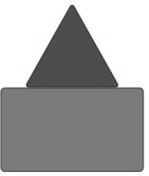 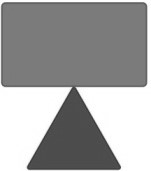 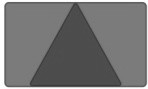 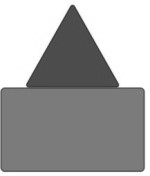 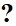 1.Найди значение выражений: 56 – 50 			48 + 16 Ответ: _____________________. Ответ: _____________________. В ответ запиши только число.  Рассмотри чертёж. В ответ запиши только число. 5 руб. 5 руб.Фрукты Мальчики (чел.) Девочки (чел.) Яблоки 10 3 Груши - 4 Лимоны - - Апельсины 5 - Виноград 7 8 8 · 2 	6 · 3 15 : 5 21 : 3  3 · 8 12 : 6 18 : 2  4 · 3 2 · 9 26 + 18 · 4 =  	80 : 16 · 13 =  72 – 96 : 8 = 31 · 3 – 17 =  	57 : 19 · 32 =  3.	Решите уравнения: 72 : х = 4 		42 : х = 63 : 3 4.	Сравните выражения: 36 + 42 : 3 = 11 · 7 + 23 =  	56 : 14 · 19 =  72 : 18 + 7 · 8 = 23 + 27 · 2 =  	60 : 15 · 13 =  3.	Решите  уравнения: Х : 6 = 11 		75 : х = 17 + 8 4.	Сравните выражения: 86 – 78 : 13 = Имя участника 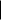 Количество очков Количество очков Бег на 100 м Имя участника за отжимание в течение одной минуты за отжимание в течение одной минуты Бег на 100 м Имя участника Попытка Попытка (сек) 1 2 Дима 24 27 18 Кирилл 21 29 16 Витя 28 23 15 290 + х = 640 – 260  5. Переведите:  	х – 170 = 400 · 3  5 мин 32 с = … с 	2 г. 5 мес. = … мес. 500 лет = … в. 	2 сут. 3 ч = … ч 180 мин = … ч 	600 с = … мин 72 ч = … сут.  	4 в. = … лет (10283 + 18589) : 9 = 3.Реши уравнение: 27050 – (357 + 2406) : 3 =   (200496 - 134597) ∙ 2 = х: 8 = 130 + 270 	 4.Вырази: 15 ∙ у = 630 : 7 23м 06 см = …. см  2355 кг = … т … кг 2 мин 6 с = … с 	584 мм = … см … мм 1час 45 мин = … мин 8 т 5 ц = … кг А Предыдущее число умножить на 4, а затем вычесть 2. Б Предыдущее число умножить на 5, а затем вычесть 4. В К предыдущему числу прибавить 4, а затем умножить на 1. Г К предыдущему числу прибавить 1, а затем умножить на 2. Код раздела Код проверяемого элемента (КПЭ) Проверяемые элементы содержания 1 Человек и общество Человек и общество 1 1.1 Называть себя и членов своей семьи по фамилии, имени, отчеству, профессии членов своей семьи, домашний адрес и адрес своей школы; проявлять уважение к семейным ценностям и традициям, соблюдать правила нравственного поведения в социуме и на природе 1 1.2 Воспроизводить название своего населённого пункта, региона, страны 1 1.3 Приводить примеры культурных объектов родного края, школьных традиций и праздников, традиций и ценностей своей семьи, профессий 2 Человек и природа Человек и природа 2 2.1 Описывать на основе опорных слов наиболее распространённые в родном крае дикорастущие и культурные растения, диких и домашних животных; сезонные явления в разные времена года; деревья, кустарники, травы; основные группы животных (насекомые, рыбы, птицы, звери); выделять их наиболее существенные признаки 2 2.2 Применять правила ухода за комнатными растениями и домашними животными 2 2.3 Проводить, соблюдая правила безопасного труда, несложные групповые и индивидуальные наблюдения (в том числе за сезонными изменениями в природе своей местности), измерения (в том числе вести счёт времени, измерять температуру воздуха) и опыты под руководством учителя 2 2.4 Использовать для ответов на вопросы небольшие тексты о природе и обществе 3 Правила безопасной жизни Правила безопасной жизни 3 3.1 Оценивать ситуации, раскрывающие положительное и негативное отношение к природе; правила поведения в быту, в общественных местах 3 3.2 Соблюдать правила безопасности на учебном месте школьника; 	во 	время 	наблюдений 	и 	опытов; безопасно пользоваться бытовыми электроприборами 3.3 Соблюдать правила здорового питания и личной гигиены 3.4 Соблюдать правила безопасного поведения пешехода  3.5 Соблюдать правила безопасного поведения в природе  3.6 С помощью взрослых (учителя, родителей) пользоваться электронным дневником и электронными ресурсами школ № задания 1 2 3 4 5 6 7 8 9 10 11 12 13 14 Код проверяемого элемента 2.1 2.1 2.2 1.2 1.2 2.3 2.1 - 3.4 3.3 3.1 3.5 2.1 2.4 - 2.1 2.4 2.1 2.3 Код раздела Код проверяемого элемента (КПЭ) Проверяемые элементы содержания 1 Человек и общество Человек и общество 1 1.1 Находить Россию на карте мира, на карте России - Москву, свой регион и его главный город 1.2 Узнавать государственную символику Российской Федерации (гимн, герб, флаг) и своего региона Узнавать государственную символику Российской Федерации (гимн, герб, флаг) и своего региона Узнавать государственную символику Российской Федерации (гимн, герб, флаг) и своего региона Узнавать государственную символику Российской Федерации (гимн, герб, флаг) и своего региона Узнавать государственную символику Российской Федерации (гимн, герб, флаг) и своего региона 1.3 Проявлять уважение к семейным ценностям и традициям, традициям своего народа и других народов, государственным символам России; соблюдать правила нравственного поведения в социуме и на природе Проявлять уважение к семейным ценностям и традициям, традициям своего народа и других народов, государственным символам России; соблюдать правила нравственного поведения в социуме и на природе Проявлять уважение к семейным ценностям и традициям, традициям своего народа и других народов, государственным символам России; соблюдать правила нравственного поведения в социуме и на природе Проявлять уважение к семейным ценностям и традициям, традициям своего народа и других народов, государственным символам России; соблюдать правила нравственного поведения в социуме и на природе Проявлять уважение к семейным ценностям и традициям, традициям своего народа и других народов, государственным символам России; соблюдать правила нравственного поведения в социуме и на природе 1.4 Распознавать изученные объекты окружающего мира по их описанию, рисункам и фотографиям, различать их в окружающем мире Распознавать изученные объекты окружающего мира по их описанию, рисункам и фотографиям, различать их в окружающем мире Распознавать изученные объекты окружающего мира по их описанию, рисункам и фотографиям, различать их в окружающем мире Распознавать изученные объекты окружающего мира по их описанию, рисункам и фотографиям, различать их в окружающем мире Распознавать изученные объекты окружающего мира по их описанию, рисункам и фотографиям, различать их в окружающем мире 1.5 Приводить примеры изученных традиций, обычаев и праздников народов родного края; важных событий прошлого и настоящего родного края; трудовой деятельности и профессий жителей родного края Приводить примеры изученных традиций, обычаев и праздников народов родного края; важных событий прошлого и настоящего родного края; трудовой деятельности и профессий жителей родного края Приводить примеры изученных традиций, обычаев и праздников народов родного края; важных событий прошлого и настоящего родного края; трудовой деятельности и профессий жителей родного края Приводить примеры изученных традиций, обычаев и праздников народов родного края; важных событий прошлого и настоящего родного края; трудовой деятельности и профессий жителей родного края Приводить примеры изученных традиций, обычаев и праздников народов родного края; важных событий прошлого и настоящего родного края; трудовой деятельности и профессий жителей родного края 2 Человек и природа Человек и природа Человек и природа Человек и природа Человек и природа Человек и природа 2 2.1 Проводить, соблюдая правила безопасного труда, несложные наблюдения и опыты с природными объектами, измерения Проводить, соблюдая правила безопасного труда, несложные наблюдения и опыты с природными объектами, измерения Проводить, соблюдая правила безопасного труда, несложные наблюдения и опыты с природными объектами, измерения Проводить, соблюдая правила безопасного труда, несложные наблюдения и опыты с природными объектами, измерения Проводить, соблюдая правила безопасного труда, несложные наблюдения и опыты с природными объектами, измерения 2 2.2 Приводить примеры изученных взаимосвязей в природе, примеры, иллюстрирующие значение природы в жизни человека Приводить примеры изученных взаимосвязей в природе, примеры, иллюстрирующие значение природы в жизни человека Приводить примеры изученных взаимосвязей в природе, примеры, иллюстрирующие значение природы в жизни человека Приводить примеры изученных взаимосвязей в природе, примеры, иллюстрирующие значение природы в жизни человека Приводить примеры изученных взаимосвязей в природе, примеры, иллюстрирующие значение природы в жизни человека 2 2.3 Описывать на основе предложенного плана или опорных слов изученные культурные объекты (достопримечательности родного края, музейные экспонаты) Описывать на основе предложенного плана или опорных слов изученные культурные объекты (достопримечательности родного края, музейные экспонаты) Описывать на основе предложенного плана или опорных слов изученные культурные объекты (достопримечательности родного края, музейные экспонаты) Описывать на основе предложенного плана или опорных слов изученные культурные объекты (достопримечательности родного края, музейные экспонаты) Описывать на основе предложенного плана или опорных слов изученные культурные объекты (достопримечательности родного края, музейные экспонаты) 2 2.4 Описывать на основе предложенного плана или опорных слов изученные природные объекты и явления, в том числе звёзды, созвездия, планеты Описывать на основе предложенного плана или опорных слов изученные природные объекты и явления, в том числе звёзды, созвездия, планеты Описывать на основе предложенного плана или опорных слов изученные природные объекты и явления, в том числе звёзды, созвездия, планеты Описывать на основе предложенного плана или опорных слов изученные природные объекты и явления, в том числе звёзды, созвездия, планеты Описывать на основе предложенного плана или опорных слов изученные природные объекты и явления, в том числе звёзды, созвездия, планеты 2 2.5 Группировать изученные объекты живой и неживой природы по предложенным признакам Группировать изученные объекты живой и неживой природы по предложенным признакам Группировать изученные объекты живой и неживой природы по предложенным признакам Группировать изученные объекты живой и неживой природы по предложенным признакам Группировать изученные объекты живой и неживой природы по предложенным признакам 2 2.6 Сравнивать объекты живой и неживой природы на основе внешних признаков; Сравнивать объекты живой и неживой природы на основе внешних признаков; Сравнивать объекты живой и неживой природы на основе внешних признаков; Сравнивать объекты живой и неживой природы на основе внешних признаков; Сравнивать объекты живой и неживой природы на основе внешних признаков; 2 2.7 	Ориентироваться 	на 	местности 	по 	местным природным признакам, Солнцу, компасу; 	Ориентироваться 	на 	местности 	по 	местным природным признакам, Солнцу, компасу; 	Ориентироваться 	на 	местности 	по 	местным природным признакам, Солнцу, компасу; 	Ориентироваться 	на 	местности 	по 	местным природным признакам, Солнцу, компасу; 	Ориентироваться 	на 	местности 	по 	местным природным признакам, Солнцу, компасу; 2 2.8 	Создавать 	по 	заданному 	плану 	развёрнутые высказывания о природе и обществе; 	Создавать 	по 	заданному 	плану 	развёрнутые высказывания о природе и обществе; 	Создавать 	по 	заданному 	плану 	развёрнутые высказывания о природе и обществе; 	Создавать 	по 	заданному 	плану 	развёрнутые высказывания о природе и обществе; 	Создавать 	по 	заданному 	плану 	развёрнутые высказывания о природе и обществе; 2 2.9 Использовать для ответов на вопросы небольшие тексты о природе и обществе; Использовать для ответов на вопросы небольшие тексты о природе и обществе; Использовать для ответов на вопросы небольшие тексты о природе и обществе; Использовать для ответов на вопросы небольшие тексты о природе и обществе; Использовать для ответов на вопросы небольшие тексты о природе и обществе; 2 2.10 Соблюдать правила нравственного поведения в социуме и в природе, оценивать примеры положительного и негативного отношения к объектам природы, проявления внимания, помощи людям, нуждающимся в ней; Соблюдать правила нравственного поведения в социуме и в природе, оценивать примеры положительного и негативного отношения к объектам природы, проявления внимания, помощи людям, нуждающимся в ней; Соблюдать правила нравственного поведения в социуме и в природе, оценивать примеры положительного и негативного отношения к объектам природы, проявления внимания, помощи людям, нуждающимся в ней; Соблюдать правила нравственного поведения в социуме и в природе, оценивать примеры положительного и негативного отношения к объектам природы, проявления внимания, помощи людям, нуждающимся в ней; Соблюдать правила нравственного поведения в социуме и в природе, оценивать примеры положительного и негативного отношения к объектам природы, проявления внимания, помощи людям, нуждающимся в ней; 3 Правила безопасной жизни Правила безопасной жизни Правила безопасной жизни Правила безопасной жизни Правила безопасной жизни Правила безопасной жизни 3 3.1 Соблюдать правила безопасного поведения в школе, правила безопасного поведения пассажира наземного транспорта и метро Соблюдать правила безопасного поведения в школе, правила безопасного поведения пассажира наземного транспорта и метро Соблюдать правила безопасного поведения в школе, правила безопасного поведения пассажира наземного транспорта и метро Соблюдать правила безопасного поведения в школе, правила безопасного поведения пассажира наземного транспорта и метро Соблюдать правила безопасного поведения в школе, правила безопасного поведения пассажира наземного транспорта и метро 3 3.2 Соблюдать режим дня и питания Соблюдать режим дня и питания Соблюдать режим дня и питания Соблюдать режим дня и питания Соблюдать режим дня и питания 3 3.3 Безопасно использовать мессенджеры Интернета в условиях контролируемого доступа в Интернет Безопасно использовать мессенджеры Интернета в условиях контролируемого доступа в Интернет Безопасно использовать мессенджеры Интернета в условиях контролируемого доступа в Интернет Безопасно использовать мессенджеры Интернета в условиях контролируемого доступа в Интернет Безопасно использовать мессенджеры Интернета в условиях контролируемого доступа в Интернет 3 3.4 Безопасно осуществлять коммуникацию в школьных Безопасно осуществлять коммуникацию в школьных Безопасно осуществлять коммуникацию в школьных Безопасно осуществлять коммуникацию в школьных Безопасно осуществлять коммуникацию в школьных сообществах 	с необходимости. помощью учителя в случае № задания 1 2 3 4 5 Код проверяемого элемента 1.1 1.2 1.4 1.5 1.4 1.5 1.2 № задания 1 2 3 4 5 6 Код проверяемого элемента 2.4 2.4 2.9 2.4 2.5 2.6 2.1 2.9 2.4 № задания 1 2 3 4 5 6 7 8 Код проверяемого элемента 3.2 3.2 3.1 3.4 № задания 1 2 3 4 5 6 7 8 9 10 11 12 Код проверяемого элемента 2.5 2.6 2.5. 2.6 1.1 1.2 1.2 2.4 2.4 2.5 2.6 2.5 2.10 2.8 2.2 2.8 Обитатели озёр и рек Обитатели морей Млекопитающие  Код раздела Код проверяемого элемента (КПЭ) Проверяемые элементы содержания 1 Человек и общество Человек и общество 1 1.1 Различать государственную символику Российской Федерации (гимн, герб, флаг); проявлять уважение к государственным символам России и своего региона 1 1.2 Проявлять уважение к семейным ценностям и традициям, традициям своего народа и других народов; соблюдать правила нравственного поведения в социуме 1 1.3 Приводить примеры памятников природы, культурных объектов и достопримечательностей родного края; столицы России, городов РФ с богатой историей и культурой; 	российских 	центров 	декоративно-прикладного искусства; проявлять интерес и уважение к истории и культуре народов России 1.4 Показывать на карте мира материки, изученные страны мира;  1.5 Различать расходы и доходы семейного бюджета; 2 Человек и природа Человек и природа 2 2.1 Распознавать изученные объекты природы по их описанию, рисункам и фотографиям, различать их в окружающем мире 2 2.2 Проводить по предложенному плану или инструкции небольшие опыты с природными объектами с использованием простейшего лабораторного оборудования и измерительных приборов; соблюдать безопасность проведения опытов 2 2.3 Группировать изученные объекты живой и неживой природы, проводить простейшую классификацию 2 2.4 Сравнивать по заданному количеству признаков объекты живой и неживой природы 2 2.5 Описывать на основе предложенного плана изученные объекты и явления природы, выделяя их существенные признаки и характерные свойства 2 2.6 Использовать различные источники информации о природе и обществе для поиска и извлечения информации, ответов на вопросы 2 2.7 Использовать знания о взаимосвязях в природе, связи человека и природы для объяснения простейших явлений и процессов в природе, организме человека 2 2.8 Фиксировать результаты наблюдений, опытной работы, в процессе коллективной деятельности обобщать полученные результаты и делать выводы 2 2.9 Создавать по заданному плану собственные развёрнутые высказывания о природе, человеке и обществе, сопровождая выступление иллюстрациями (презентацией) 3 Правила безопасной жизни Правила безопасной жизни 3 3.1 Соблюдать правила безопасного поведения пассажира железнодорожного, водного и авиатранспорта 3 3.2 Соблюдать периодичность двигательной активности и профилактики заболеваний 3 3.3 Соблюдать правила безопасного поведения во дворе жилого дома 3 3.4 Соблюдать 	правила 	нравственного поведения 	на природе 3 3.5 Безопасно использовать персональные данные в условиях контролируемого доступа в Интернет; ориентироваться в возможных мошеннических действиях при общении в мессенджерах № задания 1 2 3 - 5 6, 9 7 8 10, 11, 13 12 14 15 16, 17 Код проверяемого элемента 2.5 2.5 2.7 2.3 2.4 2.5 2.7 2.3 2.1 2.3 3.4 2.7 3.4 № задания 1 2 3 Код проверяемого элемента 2.5 2.5 2.6 2.7 2.3 2.4 2.5 № задания 1 2 3 4 5 6 7 8 9 10 11 Код проверяемого элемента 2.3 2.3 2.3 2.3 2.7 2.7 2.7 2.7 2.1 2.5 2.7 2.1 2.5 вырубка лесов ради древесины; загрязнение воздуха; истребление животных ради меха; загрязнение водоёмов; слив сточных вод; исчезновение некоторых видов животных; выбросы дыма от заводов и уменьшение количества лесов № задания 1 2 - 6 7 8 9 10 11 12 13 - 16 17 Код проверяемого элемента 3.1 3.3 3.2 3.2 3.2 3.1 № задания 1 2 3 4 5 6 7 8 9 10 11 12 Код проверяемого элемента 2.2 2.8 2.1 2.3 2.7 2.9 3.2 2.6 2.7 3.4 1.5 1.5 2.7 1.2 1.3 2.1 2.7 2.9 Использование современных фильтров обеспечит рабочими местами жителей города. Использование современных фильтров увеличит доходы предприятия. Использование современных фильтров снизит вредные выбросы завода в 5 раз Код раздела Код проверяемого элемента (КПЭ) Проверяемые элементы содержания 1 Человек и общество Человек и общество 1 1.1 Проявлять уважение к семейным ценностям и традициям, традициям своего народа и других народов, государственным символам России; соблюдать правила нравственного поведения в социуме 1 1.2 Показывать на физической карте изученные крупные географические объекты России (горы, равнины, реки, озёра, моря, омывающие территорию России) 1 1.3 Показывать на исторической карте места изученных исторических событий 1 1.4 Находить место изученных событий на «ленте времени» 1 1.5 Знать основные права и обязанности гражданина Российской Федерации 1 1.6 Соотносить изученные исторические события и исторических деятелей с веками и периодами истории России 1 1.7 Рассказывать о государственных праздниках России, наиболее важных событиях истории России, наиболее известных российских исторических деятелях разных периодов, достопримечательностях столицы России и родного края 1.8 Описывать на основе предложенного плана изученные объекты, выделяя их существенные признаки, в том числе государственную символику России и своего региона 2 Человек и природа Человек и природа 2 2.1 Проводить по предложенному/самостоятельно составленному плану или выдвинутому предположению несложные наблюдения, опыты с объектами природы с использованием простейшего лабораторного оборудования и измерительных приборов, следуя правилам безопасного труда 2 2.2 Распознавать изученные объекты и явления живой и неживой природы по их описанию, рисункам и фотографиям, различать их в окружающем мире 2 2.3 Группировать изученные объекты живой и неживой природы, самостоятельно выбирая признак для группировки; проводить простейшие классификации 2 2.4 Сравнивать объекты живой и неживой природы на основе их внешних признаков и известных характерных свойств 2 2.5 Использовать знания о взаимосвязях в природе для объяснения простейших явлений и процессов в природе (в том числе смены дня и ночи, смены времён года, сезонных изменений в природе своей местности, причины смены природных зон) 2 2.6 Называть наиболее значимые природные объекты Всемирного наследия в России и за рубежом (в пределах изученного) 2 2.7 Называть экологические проблемы и определять пути их решения 2 2.8 	Создавать 	по 	заданному 	плану 	собственные развёрнутые высказывания о природе и обществе 2 2.9 Использовать различные источники информации для поиска и извлечения информации, ответов на вопросы 3 Правила безопасной жизни Правила безопасной жизни 3 3.1 Соблюдать правила нравственного поведения на природе 3 3.2 	Осознавать 	возможные 	последствия 	вредных привычек для здоровья и жизни человека 3 3.3 Соблюдать 	правила 	безопасного 	поведения 	при использовании 	объектов 	транспортной инфраструктуры населённого пункта, в театрах, кинотеатрах, торговых центрах, парках и зонах отдыха, учреждениях культуры (музеях, библиотеках и т.д.) 3 3.4 Соблюдать правила безопасного поведения при езде на велосипеде, самокате 3 3.5 Осуществлять безопасный поиск образовательных ресурсов и достоверной информации в Интернете № задания 1 2 3 4 5 6 Код проверяемого элемента 1.8, 2.2, 2.3 2.2  2.2, 2.3, 2.4 2.3, 2.4 2.3 2.5 томаты морковь № задания 1 2 3 4 5 6 Код проверяемого элемента 1.1 1.1 1.1 1.6 1.1 1.6 1.7 1.1 1.6 1.7 1.1 1.6 № задания 1 2 3 4 5 6 7 8 9 Код проверяемого элемента 1.1 1.1 1.1 1.1 1.1 1.5 1.5 1.5 1.5 1.5 № задания 1 2 3 4 5 6, 7, 9, 108 11 12 13 14 15 16 Код проверяемого элемента 1.1 1.8 1.1 1.8 2.5 3.3 3.2 2.2 2.5 2.2 2.4 2.2 2.4 2.2 2.3 2.4 2.5 3.2 1.6 2.2 2.3 2.8 3.1 1.Арктика  А. смешанный, широколиственный, хвойный 2.Тундра  Б. безжизненная снежная пустыня 3.Лес  В. Карликовая ива, берёза 4.Степь  Г. Зона напоминает огромный пляж 5.Пустыня  Д. цепь питания: ковыль – суслик - орёл Культура и религия. Человек и Бог в православии. Пасха. Икона. Золотое правило этики Устройство храма (основные понятия) Принятие христианства на Руси Главные христианские добродетели Культура и религия. Возникновение религий  Священные Книги религиозных культур Добро и зло. Понятия греха, раскаяния и воздаяния  Священные сооружения Искусство в религиозной культуре История религии России Религиозные ритуалы. Праздники и календари Религия и мораль. Нравственные заповеди в религиях мира №ТестТемаУрок1.1.«Россия – наша Родина» 1.2.2.«Что такое светская этика»2.3.3.«Культура и мораль»3.4.4.«Как я понимаю моральные нормы?»4.5.5.«Особенности морали»4.6.6.« Добро и зло»5,6.7.7.«Добродетель и порок»7,88.8.«Свобода и моральный выбор человека» 9.9.9.«Свобода и ответственность» 10.10.10.«Моральный Долг» 11.11.11.«Справедливость» 12.12.12.«Альтруизм и эгоизм» 13.13.13.«Диагностика личностной установки: альтруизм- эгоизм»        13.14.14.«Дружба»14.15.15.«Хороший ли ты друг?»14.16.16.« Что значит быть моральным»15.17.17.«Итоговый урок за 1 полугодие»16,17.18.18.«Род и семья – исток нравственных отношений»18.19.19.«Нравственный поступок»19.20.20. «Отношение к нравственным нормам поведения»                                   19.21.21.«Золотое правило нравственности»20.22.22.«Стыд, вина и извинение»21.23.23.«Честь и достоинство»22.24.24.«Совесть»23.25.25.«Нравственные идеалы»24,25.26.26.«Образцы нравственности в культуре Отечества»26.27.27.«Этикет»27.28.28.«Семейные праздники»28.29.29. «Жизнь человека – высшая нравственная ценность»                               29.30.30.«Твоё отношение к жизни»29.31.31.«Любовь и уважение к Отечеству» 30.32.32.«Патриотизм многонационального народа России 31.33.33.«Традиционные религии России»      32.34.34.«Итоговый тест»33.ОтветВопрос1Вопрос 2Вопрос 3Вопрос4Вопрос5Вопрос6Вопрос7Вопрос8а10531055310б510105101055в335333103№Начало пословиц№ Окончание пословиц1Человек без Родины,  ...Атого обычая и держись.2В родном краю сокол, ...Бне жаль жизни.3Для отчизны ...Вчто соловей без песни.4В каком народе живешь, Гв чужом — ворона.1234ВГБА№Ответы№Ответы1г14б2г15в3б16а, в4б17в5а18в6в19а7       в20а8а21а, г9в22а10б23а11а24в12б25а13г26бВиды художественной деятельности иды художественной деятельности Рисование Лепка Конструирование Мастер изображения Мастер украшения Мастер постройки 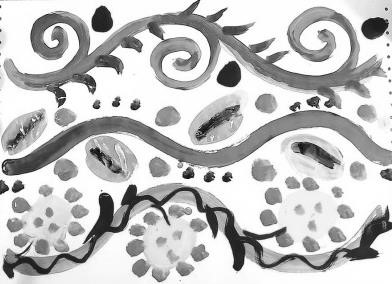 2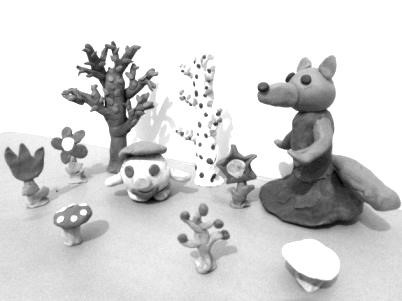 3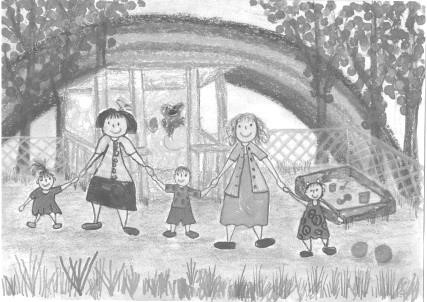 Тёплые Холодные а) пейзаж; 		б) натюрморт; 		 в) портрет;  2. Картина, на которой изображена природа, называется…  г) живопись а) пейзаж; 		б) натюрморт; 		в) портрет; 	Кто такой живописец? а) человек, умеющий писать; б) художник; в) писатель, пишущий живые, весёлые рассказы; г) очень быстро и много рисующий человек. Кто из перечисленных авторов - художник? а) И. И. Левитан 		в) П. И.Чайковский; б) К. Г. Паустовский;  г) Б. Заходер 5. Кто придумывает внешний облик зданий? а) скульптор;  	в) архитектор; б) модельер;   	г) инженер К какому жанру относится изображение птиц и животных? а) пейзаж 		в) анималистический б) бытовой 		г) натюрморт Что не изображают в натюрмортах? а) предметы быта; 		в) ваза с цветами; б) фрукты и овощи;   	г) люди 8. Выбери теплый цвет: а) синий; 		в) чёрный; б) желтый; 		г) белый  9. Какой из перечисленных цветов не является основным?  а) жёлтый 		в) синий б) красный 		г) зелёный 2 часть (В) г) живопись 1 2 3 4 Инструменты  Материалы  Качество освоения программы Уровень достижений Отметка по балльной шкале 90-100% высокий «5» 70 -89% повышенный «4» 50 -69 % базовый «3» меньше 50% ниже базового «2» Качество освоения программы Уровень достижений 90-100% высокий 70 -89% повышенный 50 -69 % базовый меньше 50% ниже базового Качество программы освоения Уровень достижений Отметка в 5 балльной шкале 90-100% высокий «5» 70 -89% повышенный «4» 50 -69 % базовый «3» меньше 50% ниже базового «2» Отметки Допустимое количество ошибок Допустимое количество ошибок Отметки II класс III класс IV класс «5» Нет ошибок. Один недочёт графического характера. Нет ошибок. Нет ошибок. «4» 1 -2 ошибки и 1 исправление 1 ошибка и 1 исправление 1 ошибка и 1 исправление «3» 3 ошибки и 1 исправление 2-3 ошибки и 1 исправление 2-3 ошибки и 1 исправление «2» 4 ошибки 1 - 2 исправления 4 ошибки 1 - 2 исправления 4 ошибки 1 - 2 исправления Классы 2-й класс 3-й класс 4-й класс Количество слов 10-12 слов 12-15 слов До 20 слов Критерии отметки «5» – нет ошибок; «4» - 1 - 2 ошибки и 1 исправление.  «3» - 3-4 ошибки и 1 исправление (если 15-20 слов) «2» - более 5  ошибок (если 15-20 слов) «5» – нет ошибок; «4» - 1 - 2 ошибки и 1 исправление.  «3» - 3-4 ошибки и 1 исправление (если 15-20 слов) «2» - более 5  ошибок (если 15-20 слов) «5» – нет ошибок; «4» - 1 - 2 ошибки и 1 исправление.  «3» - 3-4 ошибки и 1 исправление (если 15-20 слов) «2» - более 5  ошибок (если 15-20 слов) % правильно выполненного задания Отметка 90 – 100 % 5 70 – 89 % 4 50 – 69 % 3 Менее 50 % 2 % правильно выполненного задания Отметка 90 – 100 % 5 70 – 89 % 4 50 – 69 % 3 Менее 50 % 2 % правильно выполненного задания Отметка 90 – 100 % 5 70 – 89 % 4 50 – 69 % 3 Менее 50 % 2 Количество допустимых ошибок Отметка 0 - 2 5 3- 4 4 5 - 6 3 7 и более 2 Классы Базовый уровень 1 класс 30 сл. 2 класс 40 сл. 3 класс 60 сл. 4 класс 80 сл. Критерии отметки Оценке подлежат: соответствие содержания речи учебной и (или) коммуникативной задаче; выразительность речи; богатство речи; точность речи, отсутствие речевых ошибок  Отметка Отметка по  балльной шкале: «5» — по каждому из критериев учащийся демонстрирует высокие показатели; «4» — содержание речи соответствует заданной теме; речь точная и выразительная, но есть отдельные речевые недочеты;«3» — наблюдаются отклонения от заданной темы и существенные речевые недочеты; «2» — содержание речи не соответствует заданной теме  